 بسم الله الرحمن الرحيمالحق *المقدمة :    إن الحمد لله ، نحمده ، ونستعينه ، ونستغفره ، ونعوذ بالله من شرور أنفسنا ، ومن سيئات أعمالنا ، من يهده الله فلا مضل له ، ومن يضلل فلا هادي له ، وأشهد أن لا اله الا الله ، وحده لا شريك له ، وأشهد أن محمداً عبده ورسوله  قال تعالى :{ يا أيها الذين آمنوا اتقوا الله حق تقاته ، ولا تموتن إلا وأنتم مسلمون} آل عمران/ 120،وقال تعالى :{ يائها الناس اتقوا ربكم الذي خلقكم من نفس واحدة ، وخلق منها زوجها ، وبث منهما رجالاً كثيراً ونساءً ، واتقوا الله الذي تساءلون به والأرحام إن الله كان عليكم رقيباً }   النساء  / 1،وقال تعالى : { يا أيها الذين آمنوا اتقوا الله وقولوا قولاً سديداً ، يصلح لكم أعمالكم ويغفر لكم ذنوبكم ، ومن يطع الله ورسوله فقد فاز فوزاً عظيماً } الأحزاب /70 ، 71 وبعد :    اقتضت حكمة الله تعالى أن يقوم هذا الكون بكل ما فيه على قاعدة الحق والعدل ، فخلق الله عز وجل السماوات والأرض بالحق ، وأنزل كتبه وبعث رسله بالحق ليقوم الناس بالحق والعدل . فالله سبحانه وتعالى هو الحق ، ودينه حق ، وغاية شرعه حق .   ولما للحق من مكانة وجدنا علماءنا - رحمهم الله - يتناولون في كتبهم وبحوثهم جوانب مختلفة في دراسة الحق ، فعني بذلك علماء التفسير والحديث والفقه ، كما عني به علماء أصول الفقه .وفي هذه الدراسة الموجزة نعرض - بعون الله تعالى وتوفيقه - لمعاني كلمة الحق وإطلاقاتها في التفسير ، بعد إلماعة لغوية عنها ، ثم نعرض لتعريف علماء الفقه والأصول ، وبعدها نوجز أنواع الحق في الشريعة الإسلامية ، ثم نبين نشأة الحق وطبيعته .   استعمالات الحق في القرآن الكريم :   بحث علماء التفسير في المفردات القرآنية ، ومنهم من خص الأشباه والنظائر في القرآن الكريم بمؤلفات تبحث في الألفاظ التي تستعمل بمعنى واحد والألفاظ المشتركة التي تستعمل في معان متعددة ، ومن ذلك كلمة " الحق " مع أن المعاني رغم ما بينها من تنوع تعود إلى أصل واحد .  وفي هذه الفقرة تفسير كلمة " الحق " والوجوه التي تطلق عليها في كتاب الله تعالى ، وقد جمعها مقاتل بن سليمان ، وأرجعها إلى أحد عشر وجها :  فوجه منها : الحق هو : الله ، فذلك قوله تعالى في المشركين :  وَلَوِ اتَّبَعَ الْحَقُّ أَهْوَاءَهُمْ لَفَسَدَتِ السَّمَاوَاتُ وَالأَرْضُ  ، يقول : لو اتبع الله أهواء المشركين لفسدت السماوات والأرض لفساد أهوائهم .  والوجه الثاني : الحق : القرآن ، فذلك قوله في سورة الزخرف :  حَتَّى جَاءَهُمُ الْحَقُّ وَرَسُولٌ مُبِينٌ (29) وَلَمَّا جَاءَهُمُ الْحَقُّ قَالُوا هَذَا سِحْرٌ وَإِنَّا بِهِ كَافِرُونَ  .  والوجه الثالث : الحق : يعني الإسلام ، فذلك قوله تعالى في بني إسرائيل :  وَقُلْ جَاءَ الْحَقُّ وَزَهَقَ الْبَاطِلُ  . فالحق : الإسلام ، والباطل : الشرك وعبادة الشيطان .  والوجه الرابع : الحق ، يعني العدل ، فذلك قوله تعالى :  يَوْمَئِذٍ يُوَفِّيهِمُ اللَّهُ دِينَهُمُ الْحَقَّ  يعني : حسابهم العدل ، وقوله :  وَيَعْلَمُونَ أَنَّ اللَّهَ هُوَ الْحَقُّ الْمُبِينُ  يعني : العدل المبين .  والوجه الخامس : الحق ، يعني : التوحيد ، فذلك قوله تعالى :  بَلْ جَاءَ بِالْحَقِّ وَصَدَّقَ الْمُرْسَلِينَ  يعني : جاء بالتوحيد .  والوجه السادس : الحق : يعني الصدق ، وذلك كقوله تعالى :  وَعْدَ اللَّهِ حَقًّا  يعني : صدقا في المرجع إليه سبحانه .  والوجه السابع : حق : يعني وجب ، فذلك قوله تعالى في سورة السجدة :  وَلَكِنْ حَقَّ الْقَوْلُ مِنِّي  يعني : وجبت كلمة العذاب مني .  والوجه الثامن : الحق بعينه الذي ليس بباطل ، كقوله تعالى :  ذَلِكَ بِأَنَّ اللَّهَ هُوَ الْحَقُّ وَأَنَّ مَا يَدْعُونَ مِنْ دُونِهِ هُوَ الْبَاطِلُ  أي : وغيره من الآلهة باطل .  والوجه التاسع : الحق يعني : المال والدين الثابت ، كقوله تعالى :  وَلْيُمْلِلِ الَّذِي عَلَيْهِ الْحَقُّ  يعني : المال .  والوجه العاشر : أحق ، يعني : أولى ، كقوله تعالى :  وَنَحْنُ أَحَقُّ بِالْمُلْكِ مِنْهُ  يعني : أولى ، وكقوله تعالى :  فَأَيُّ الْفَرِيقَيْنِ أَحَقُّ بِالأَمْنِ إِنْ كُنْتُمْ تَعْلَمُونَ  .  والوجه الحادي عشر : حق ، يعني حظا ، كقوله تعالى :  وَالَّذِينَ فِي أَمْوَالِهِمْ حَقٌّ مَعْلُومٌ  ، يعني : حظا مفروضا  . *معنى الحق في اللغة:دائما يكون في المعنى اللغوي إشارات لمعنى الاسم في حق الله وفي حظ العبد من الاسم1- الحق اسم فاعل، فعله : حقَّ يحقُّ حقًا. يقال حققت الشيء أحقه حقًا إذا تيقنت كونه ووجوده ومطابقته للحقيقة. ويغلق معنى الريبة والشك اللذان يناقضان الإيمان وقد ذكرهما الله في صفات أهل النفاق.أي شيء لا ريبة عندك فيه شيء مسلم به، على النقيض يكون الشيء باطل، أي توهمت وجوده بل وقعت في الجهل ابتداء فوقعت في الباطل. فنلاحظ أن القضية ستئول إلى اليقين والعلم.2- والحق بمعنى المطابقة والموافقة والثبات وعدم الزوالوعندما سنتكلم عن الحقوق مثل حق الالتزام .. حق الإيمان ..فمن حقه أن يثبت على المعنى الذي يتيقنه ويعلمه ولا ينبغي أن يتزعزع أو يزول هذا المعنى المتيقن من قلبه.3- الحق بمعنى العدل خلاف الباطل والظلم4- الحق هو الاعتقاد في الشيء المطابق لما عليه في الحقيقة. كأن تقول أعتقد أن البعث والثواب والعقاب والجنة والنار حق.5- وتأتي كلمة الحق في القرآن بمعنى الإسلام والحكمة والعدل والصدق والوحي والقرآن والحقيقة والحساب والجزاء كما في قوله: {يَوْمَئِذٍ يُوَفِّيهِمُ اللَّهُ دِينَهُمُ الْحَقَّ وَيَعْلَمُونَ أَنَّ اللَّهَ هُوَ الْحَقُّ الْمُبِينُ} [النور: 25][ الأنترنت – موقع الكلم الطيب ]   والحق أيضاً : ضد الباطِل، ومنه الحديث: ((مَن رآني فقدْ رأى الحق))، وقد وردتْ كلمة الحق في اللغة لعدَّة معان، منها الثبوت، والوجوب، والصِّدق، واليقين، والأمر المقضِي، والعدل، والصحيح ، والمستقيم والواجب، والعمل الذي يحدُث حتمًا.وعرَّف الجرجاني الحق بأنَّه: الثابت الذي لا يسوغ إنكارُه وفي الاصطلاح وكلام الفقهاء والأصوليِّين لا يخرُج عن المعنى اللُّغوي، وله عندَهم معنيان:1- ما كان مِنَ الحُكم مطابقًا للواقع، فنقول: هذا الدِّين حق، وهذا كلام حق، وعكسُه باطِل.2- ما كان بمعنى الواجِب الثابت، فنقول: هذا حقُّ الله، وهذا حقُّ العباد. [الأنتر نت – موقع الألوكة  - عبدالرحمن الطوخي ]  و(الحق) كلمة حروفها قليلة جداً، ولكنها تزن السماء والأرض، وعليها قامت السموات والأرض قال تعالى: (خَلَقَ السَّمَاوَاتِ وَالْأَرْضَ بِالْحَقِّ… )(التغابن:3)، كل شئ في كونه قائم بالحق، وقد أنزلنا الأرض وقال لنا عيشوا بالحق، وأكملوا في هذا الكون الصغير المسمى بالأرض بالحق.إنه حقاً اسمٌ عظيمٌ،…. قال تعالى: (فَذَلِكُمُ اللَّهُ رَبُّكُمُ الْحَقُّ… )(يونس: 32)، قال تعالى: (فَتَعَالَى اللَّهُ الْمَلِكُ الْحَقُّ… )(المؤمنون:116)، قال تعالى:(… فَمَاذَا بَعْدَ الْحَقِّ إِلَّا الضَّلالُ…) (يونس:32)، قال تعالى: (..ذَلِكَ بِأَنَّ اللَّهَ هُوَ الْحَقُّ… )(الحج:6)، قال تعالى: (…وَرُدُّوا إِلَى اللَّهِ مَوْلاهُمُ الْحَقِّ… )(يونس:30)، اسم الله الحق ذكر في القرآن سبع مرات، وكلمة الحق جاءت في القرآن مئتان وثماني وسبعون مرة، ولاتأتي كلمة الحق في القرآن إلا مع عظائم الأمور، مثل ماذكرت لك في قوله تعالى: (خَلَقَ السَّمَاوَاتِ وَالْأَرْضَ بِالْحَقِّ… )(التغابن:3)، أي أنه كون قائم على الحق.[الأنترنت – موقع اسماء الله الحسنى ]وأصل كلمة الحق في اللغة: المطابقة والموافقة. والحق: الصواب والصحيح، وضده: الباطل. والحقيقة: ما يصير إليه حق الأمر. وحق الشيء: إذا وجب. يقال: حاق فلان فلاناً، إذا ادعى كل واحد منهما حقاً، فإذا غلبه على الحق، قيل: حقه وأحقه. واحتق الناس من الدَّين، إذا ادعى كل واحد الحق. ويقال: أحققت كذا، أي: أثبته حقاً، أو حكمت بكونه حقاً. ويقال: حاققته فحققته، أي: خاصمته في الحق فغلبته. وفلان يحمي حقيقته، أي: ما يحق عليه أن يحمى.و(الحق) - كما قال الأصفهاني - يطلق لغة على أوجه:الأول: يقال لموجِد الشيء بسبب ما تقتضيه الحكمة، ولهذا قيل في الله تعالى: هو الحق.الثاني: يقال للموجَد بحسب مقتضى الحكمة، ولهذا يقال: فعل الله تعالى كله الحق.الثالث: في الاعتقاد للشيء المطابق لما عليه ذلك الشيء في نفسه، كقولنا: اعتقاد فلان في البعث والثواب والعقاب والجنة والنار حق.الرابع: للفعل والقول بحسب ما يجب، وبقدر ما يجب، وفي الوقت الذي يجب، كقولنا: فعلك حق، وقولك حق. [ الأنترنت- موقع إسلام ويب ] وهو من الألفاظ المحورية في القرآن الكريم فهو لفظ ذو حضور بارز في العديد من الآيات القرآنية. ولا عجب في ذلك، فإن القرآن الكريم هو الحق القويم، ودعوة إلى الحق المبين.وأصل (الحق) في اللغة: المطابقة والموافقة. والحق: الصواب والصحيح، وضده: الباطل. والحقيقة: ما يصير إليه حق الأمر. وحق الشيء: إذا وجب. يقال: حاق فلان فلاناً، إذا ادعى كل واحد منهما حقاً، فإذا غلبه على الحق، قيل: حقه وأحقه. واحتق الناس من الدَّين، إذا ادعى كل واحد الحق. ويقال: أحققت كذا، أي: أثبته حقاً، أو حكمت بكونه حقاً. ويقال: حاققته فحققته، أي: خاصمته في الحق فغلبته. وفلان يحمي حقيقته، أي: ما يحق عليه أن يحمى.و(الحق) - كما قال الأصفهاني - يطلق لغة على أوجه:الأول: يقال لموجِد الشيء بسبب ما تقتضيه الحكمة، ولهذا قيل في الله تعالى: هو الحق.الثاني: يقال للموجَد بحسب مقتضى الحكمة، ولهذا يقال: فعل الله تعالى كله الحق.الثالث: في الاعتقاد للشيء المطابق لما عليه ذلك الشيء في نفسه، كقولنا: اعتقاد فلان في البعث والثواب والعقاب والجنة والنار حق.الرابع: للفعل والقول بحسب ما يجب، وبقدر ما يجب، وفي الوقت الذي يجب، كقولنا: فعلك حق، وقولك حق.ولفظ (الحق) ورد في القرآن الكريم في ثلاثة وثمانين ومائتي (283) موضع، جاء في أكثرها بصيغة الاسم، نحو قوله تعالى: {إنا أرسلناك بالحق} (البقرة:119). وجاء في اثنين وعشرين موضعاً بصيغة الفعل، من ذلك قوله تعالى: {وحق عليهم القول} (فصلت:25).ولفظ (الحق) ورد في القرآن الكريم على معان عدة، نذكر منها:جاء بمعنى الله سبحانه، من ذلك قوله تعالى: {ولو اتبع الحق أهواءهم لفسدت السماوات والأرض} (المؤمنون:71). قال مجاهد وغيره: الحق هو الله عز وجل.وجاء بمعنى القرآن الكريم، من ذلك قوله تعالى: {فقد كذبوا بالحق لما جاءهم} (الأنعام:5). قال البغوي وغيره: القرآن. ونحوه قوله سبحانه: {حتى جاءهم الحق} (الزخرف:29). يعني: القرآن، كما قال الشوكاني وغيره.  وجاء بمعنى الإسلام، من ذلك قوله تعالى: {وقل جاء الحق} (الإسراء:81). قال القرطبي: يعني دين الله الإسلام. ونحوه قوله سبحانه: {ليحق الحق} (الأنفال:8). قال القرطبي: أي: يظهر دين الإسلام ويعزه.وجاء بمعنى العدل، من ذلك قوله تعالى: {ويعلمون أن الله هو الحق المبين} (النور:25). قال ابن كثير: أي: وعده ووعيده وحسابه هو العدل، الذي لا جور فيه. ونحوه قوله سبحانه: {فاحكم بيننا بالحق} (ص:22). قال الطبري: فاقض بيننا بالعدل.     وجاء بمعنى التوحيد، من ذلك قوله تعالى: {فعلموا أن الحق لله} (القصص:75). قال ابن كثير: أي: لا إله غيره. ونحوه قوله سبحانه: {له دعوة الحق} (الرعد:14). قال ابن عباس رضي الله عنهما: {دعوة الحق} لا إله إلا الله. وقال الطبري: عنى بالدعوة الحق، توحيد الله، وشهادة أن لا إله إلا الله.  وجاء بمعنى الصدق، من ذلك قوله تعالى: {قوله الحق} (الأنعام:37). قال البغوي: أي: الصدق الواقع لا محالة، يريد أن ما وعده حق كائن. ونحوه قوله سبحانه: {ذلك بأن الله نزل الكتاب بالحق} (البقرة:176). قال الشوكاني: أي: بالصدق.وجاء بمعنى وجوب العذاب على الكافرين، من ذلك قوله تعالى: {ولكن حق القول مني} (السجدة:13). أي: وجب العذاب مني لهم. ونحوه قوله سبحانه: {وكذلك حقت كلمة ربك على الذين كفروا} (غافر:6). أي: كذلك وجبت كلمة ربك على الذين كفروا بالله.  وجاء بمعنى الحق الذي يضاد الباطل، من ذلك قوله تعالى: {ذلك بأن الله هو الحق} (الحج:6). أي: إنه سبحانه هو الحق الذي لا شك فيه، وأن من سواه باطل. ونحوه قوله سبحانه: {ثم ردوا إلى الله مولاهم الحق} (الأنعام:62).     وجاء بمعنى الدَّين الذي في الذمة: من ذلك قوله تعالى: {وليملل الذي عليه الحق} (البقرة:282). قال ابن كثير: وليملل المدين على الكاتب ما في ذمته من الدَّين. ونحوه قوله سبحانه: {فإن كان الذي عليه الحق سفيها أو ضعيفا} (البقرة:282).   وجاء بمعنى الأولوية والأحقية، من ذلك قوله تعالى: {ونحن أحق بالملك منه} (البقرة:247). أي: نحن أولى بالملك منه. ونحوه قوله سبحانه: {فالله أحق أن تخشوه} (التوبة:13). قال الطبري: فالله أولى بكم أن تخافوا عقوبته بترككم جهادهم، وتحذروا سخطه عليكم.وجاء بمعنى الحظ والنصيب، من ذلك قوله تعالى: {وفي أموالهم حق للسائل والمحروم} (الذاريات:19). أي: نصيب مقسوم. ونحوه قوله سبحانه: {والذين في أموالهم حق معلوم} (المعارج:24). قال ابن كثير: أي: في أموالهم نصيب مقرر لذوي الحاجات.    وجاء بمعنى الحاجة، من ذلك قوله تعالى: {قالوا لقد علمت ما لنا في بناتك من حق} (هود:79). أي: ليس لنا فيهن حاجة. وجاء بمعنى البيان، من ذلك قوله تعالى: {قالوا الآن جئت بالحق} (البقرة:71). قال قتادة: الآن بيَّنت لنا. ونحوه قوله سبحانه: {وجاءك في هذه الحق} (هود:120). أي: جاءك في هذه السورة بيان لخبر الرسل من قبلك.  وجاء بمعنى الإنجاز والتأكيد، من ذلك قوله تعالى: {وعدا عليه حقا} (التوبة:111). أي: ما قضى به سبحانه أمر لا بد منه، ولا محيد عنه. ونحوه قوله سبحانه: {وكان وعد ربي حقا} (الكهف:98). قال ابن كثير: أي: كائناً لا محالة. هذه أهم المعاني التي جاء عليها لفظ (الحق) في القرآن الكريم. وبالوقوف على مدلولات هذا اللفظ يتبين لنا سعة دلالته، وسبب اعتناء القرآن به؛ تبياناً لمفاهيم الإيمان، وتثبيتاً لأحكام الإسلام.[الأنترنت- موقع إسلام ويب ]   ويعرف الحَقّ لغة أيضا : بأنّه الشيء الثابت دون أدنى شكّ، ويُجمَع على حُقوق، وحِقاق، والحَقّ هو اسم من أسماء الله الحُسنى،[١] ويُعرّف الحَقّ أيضاً بأنّه ما يناقِضُ الباطل، وهو الأمر الثابت الذي لا يمكن إنكارُه، وقد وردَ عن الجرجانيّ أنّ الحَقّ يُستخدَم للشيء الصواب، فيُقال: (قول حَقٍّ وصواب)، ولذا يمكن القول بأنّ الحَقّ في اللغة يدورُ حول العديد من المعاني كالوجوب، والصدق، والصواب، والموافقة للواقع، والثبوت،[٢] ويأتي الحَقّ بمعنى اليقين، إذا جاء بصيغته المُضارعة بضَمِّ الحاء، أي حَقَّ، يَحُقُّ.[  الأنترنت – مضوع ]     وأيضاً معنى الحق في اللغة: دائمًا يكون في المعنى اللغوي إشارات لمعنى الاسم في حق الله وفي حظ العبد من الاسم  :1-الحق اسم فاعل، فعله: حقَّ يحقُّ حقًا. يقال: حققت الشيء أحقه حقًا، إذا تيقنت كونه ووجوده ومطابقته للحقيقة. ويغلق معنى الريبة والشك اللذان يناقضان الإيمان وقد ذكرهما الله في صفات أهل النفاق. أي شيء لا ريبة عندك فيه شيء مُسلَّم به، على النقيض يكون الشيء باطل، أي توهّمت وجوده بل وقعت في الجهل ابتداءً فوقعت في الباطل. فنلاحظ أن القضية ستؤول إلى اليقين والعلم.2-والحق بمعنى المطابقة والموافقة والثبات وعدم الزوال. وعندما سنتكلّم عن الحقوق مثل حق الالتزام.. حق الإيمان.. فمن حقه أن يثبت على المعنى الذي يتيقنه ويعلمه ولا ينبغي أن يتزعزع أو يزول هذا المعنى المتيقن من قلبه 3- الحق بمعنى العدل خلاف الباطل والظلم. 4- الحق هو الاعتقاد في الشيء المطابق لما عليه في الحقيقة؛ كأن تقول أعتقد أن البعث والثواب والعقاب والجنة والنار حق. 5- وتأتي كلمة الحق في القرآن بمعنى: الإسلام، والحكمة، والعدل، والصدق، والوحي، والقرآن، والحقيقة، والحساب، والجزاء كما في قوله: {يَوْمَئِذٍ يُوَفِّيهِمُ اللَّهُ دِينَهُمُ الْحَقَّ وَيَعْلَمُونَ أَنَّ اللَّهَ هُوَ الْحَقُّ الْمُبِينُ} [النور:25].[ الأنترنت – موقع طريق الإسلام -شرح وأسرار الأسماء الحسنى] *الحق اصطلاحا :       تعريف الحق :[1]الحق اسمٌ من أسماء الله الحسنى، إذ جاء في قوله تعالى: (ثُمَّ رُدّوا إِلَى اللَّـهِ مَولاهُمُ الحَقِّ)، ومعناه الثابت بلا شكّ، وهو نقيض الباطل، وجمعه حقوقٌ وحِقاق.أمّا في فقه القانون، فقد اختلف فقهاء القانون على وضع تعريفٍ واحدٍ للحق، وذلك لكثرة الحقوق وتنوّع خصائصها، فكان من الصعب عليهم الاجتماع على رأيٍ واحدٍ، حتى إنّ البعض منهم قد أنكر فكرة الحقّ بذاتها، باعتبار أنّ الحقّ هو ميزةٌ أو سلطةٌ للشخص يعترف بها القانون، بينما اتجه البعض الآخر إلى إثبات فكرة الحق، وقد عُرّف الحقّ بعدّة تعريفات مختلفة، ومنها أنّ الحقّ هو مصلحة تقدّر بقيمة مالية يحميها القانون، أو أنّه السلطة المخوّلة لأحد الأشخاص من القانون في نوعٍ معين من النطاقات.النظريات الفلسفية في تعريف الحق حاول فقهاء القانون وضع تعريف للحق بحسب انتماءاتهم الفقهية، فقد اهتم بعضهم بالشخص صاحب الحق، ومنهم من اهتم بمحل الحق أو موضوعه، ومنهم من جمع بين المذهب الموضوعي والمذهب الشخصي، ومن ثم ظهرت اتجاهات حديثة في تعريف الحق، تهتم بعنصري الاستئثار والتسلط، ومن هذه النظريات التي عرّفت الحق: التعريف الشخصي (نظرية الإرادة): ينظر أنصار هذه النظرية إلى جوهر الحقّ بأنّه سلطة إراديّة مخوّلة لصاحب الحق، فقد تمّ تعريف الحق في هذه النظرية على أنّه سلطة إرادية أو قدرة يعترف بها القانون، وتثبت لشخص معين للقيام بعملٍ ما. وقد تمّ انتقاد هذه النظرية، لأنها ربطت بين الحقّ والإرادة بطريقة خاطئة، فليس هناك ما يمنع القانون من إقرار الحقّ لشخص دون إرادته، ولكنّ هناك أموراً تلزم فيها الإرادة باستعمال الحقّ، وأموراً أخرى لا تلزم فيها الإرادة، فعلى سبيل المثال، إذا أُصيب أحد الأشخاص بالجنون وكان يملك منزلاً، فسيبقى المنزل من حقّه دون أن تكون له إرادة، لأنّ الحقّ لا يزول بالجنون، لكن بالمقابل لا يستطيع بيع منزله في هذه الحالة وذلك لأنه ليست لديه إرادة قانونية تخوله التصرف بحقه. التعريف الموضوعي (نظرية المصلحة): يُعرّف أصحاب هذه النظرية الحقّ بأنّه مصلحةٌ يحميها القانون، فالعنصر الجوهريّ في هذه النظرية هو المصلحة دون النظر إلى الإرادة، ووفقاً لهذا الرأي فإن الحقّ يتكون من عنصرين: العنصر الموضوعي، وهي المصلحة التي تعود على صاحبها بالنفع، أما الآخر فهو العنصر الشكليّ، والذي يتمثل بحماية القانون من خلال الدعوى القضائية، التي يدافع صاحب الحق من خلالها عن حقه. فكلّ حقٍّ من الحقوق له قيمة ماديةٌ أو أدبية، وقد انْتُقدت هذه النظرية، وذلك لأنها عرّفت الحق بغايته، وتعريف الشيء بغايته أمرٌ غير منطقيّ، بالإضافة إلى أنها اعتبرت المصلحة معياراً لوجود الحق، ومعنى ذلك أن ليس كل صاحب مصلحة هو صاحب حق، ومن جانب آخر جعلت هذه النظرية الحماية من الأركان الجوهرية لقيام الحق، وهذا ما انتقده الفقهاء لأن الحماية من وجهة نظرهم لا يضيفها القانون إلا على الحقوق التي قامت بالفعل. المذهب المختلط ( الحق قدرة ومصلحة): جمع أنصار هذه النظرية بين عنصري الإرادة والمصلحة، ولهذا سُمّيت بالنظرية المختلطة، وعلى الرغم من اتفاقهم على الجمع بين هذين العنصرين، إلا أنّهم اختلفوا في تعريفهم للحق، فمنهم من قدّم الإرادة على المصلحة، فعرّف الحق بأنه قدريةٌ إراديةٌ مخوّلةٌ لأحد الأشخاص في سبيل تحقيق إحدى المصالح، أمّا من قدم المصلحة على الإرادة فقد عرف الحق بأنه مصلحة تحميها القدرة الإرادية وتسعى إلى تحقيقها. وقد تمّ انتقاد هذه النظرية أيضاً، وذلك لاعتمادها على نظريتين منتقدتين، بأن الحق لا يعدّ إرادةً ولا مصلحةً، ولا خليطاً من الاثنين، ولذلك فقد تمّ رفض هذه النظرية. النظرية الحديثة (نظرية دابان): درس دابان النظريات المختلفة في تعريف الحق، واستخلص تعريفاً جديداً له، وهو الاستئثار بميزة معينة، يمنحها القانون للإنسان، ويقوم بحمايتها، وقد قام هذا التعريف على ثلاثة أسس، وهي: الاستئثار بإحدى القيم، والتي قد تكون ماليةً أو غير مالية معترف له الاستئثار بها. حماية القانون شرط من شروط الاستئثار، فهو لا يكون حقاً إلا إذا حماه القانون. استهداف القانون حماية مصلحة معينة، شرط أن تكون جديرة بالحماية. ومن الجدير بالذكر أنّ هذه النظرية لم تسلم من الانتقاد أيضاً، فقد عدَّ الحقّ من الميزات، وهي تحمل معنيين فقط، وهما القدرة والمصلحة، كما أنّه اعتبر الحماية عنصراً من العناصر، وهذا ما جعله يقع في ذات ما أُخِذَ على نظرية المصلحة التي جعلت الحماية ركناً من أركان الحق. أنواع الحقوق قسم الفقهاء الحقوق إلى تقسيمات عدة، حيث لم تكن لجميع هذه التقسيمات أهمية متساوية، وكما أن معظم تلك التقسيمات كانت متداخلة ببعضها البعض، ومن هذه الحقوق: الحقوق السياسية: هي الحقوق التي تُمنح للشخص المنتمي إلى أي جماعة سياسية، وتمكنه من المشاركة في إدارة الدولة والحكم فيها، ومن أهم هذه الحقوق، حق الانتخاب، وحق الترشح في المجالس النيابية، أو المجالس المحلية، وحقّ تولي الوظائف العامة في الدولة. الحقوق اللصيقة بالشخصية: وتسمّى الحقوق الشخصية، والتي تثبت للشخص كونه إنساناً، بغض النظر عن جنسيته، سواءً كان من مواطني الدولة أو كان أجنبيّاً، ونظراً لارتباط هذه الحقوق بعناصر الشخصية فقد سُمّيت الحقوق اللصيقة بالشخصية، فهذه الحقوق ضرورية للمحافظة على كيان الإنسان والمعنوي، وبدونها لا يكون الإنسان آمناً على حياته، ومن أمثلتها: الحق في الحياة، والحق في سلامة الجسد. حقوق الأسرة: هي الحقوق التي تثبت للفرد باعتباره عضواً من أعضاء الأسرة، كالعلاقة بين الزوجين، أو علاقة الأب بأبنائه، حيث إنّ هذه الحقوق لا تمنح السلطة لأصحابها فقط، بل تتطلب منهم تقديم الواجبات في الوقت ذاته، كحق الزوج في الطاعة، وحق الزوجة في الإنفاق عليها، وحق الأب في تربية أولاده، وحق الأبناء في التعليم والنفقة عليهم. الحقوق المالية: وتنقسم هذه الحقوق إلى حقوق عينيّة، وحقوق شخصيّة، فالحقّ العينيّ هو السلطة المباشرة للشخص على شيء معين دون وساطة من أحد، كمالك السيارة الذي يملك الحق باستعمالها، أو تأجيرها، أو التصرف بها على النحو الذي يريده، بينما الحقوق الشخصية فهي رابطة قانونية تقوم بين شخصين، يخوّل القانون أحدهما وهو الدائن أن يطالب المدين بالقيام بعملٍ، أو الامتناع عن عملٍ، أو إعطاء شيء معين. الحقوق الذهنية: أو حقوق الملكية الفكرية، وهي الحقوق التي يقرّها القانون على أشياء معنوية غير محسوسة كالنتائج الفكرية أو الذهنية للأشخاص. الفرق بين الحق والرخصة قد يخلط البعض بين تعريف الحق والرخصة، ويعدّهما مرادفين للمعنى نفسه، وفي الحقيقة يُرجّح أنّ الرخصة ما هي إلا إباحة استعمال الحريات العامة، مثل حرية العمل والتعاقد والتملك والتنقل، فحرية التملك مثلاً رخصة، أما الملكية ذاتها فتعدّ حقّاً، وهنا نجد فرقاً واضحاً بين الحق والرخصة، فمثلاً حرية الشخص في التملك والزواج مجرد رخصة لا يثبت له بذلك ملك أو معاشرة.  ومن الجدير بالذكر أنّ هناك منزلة وسطى بين الحقّ والرخصة، وهي حقّ الشخص في الرغبة بالتملك، كأن يعجبه أحد المنازل ويقرر شراءه، فهو في هذه المرحلة يملك الحقّ في تملّك هذا المنزل بشكلٍ عام، وذلك قبل التحدث إلى صاحب المنزل، أما عندما يصدر منه القبول بشراء المنزل فيصبح المنزل من ملكيّته، وبين هاتين المرحلتين مرحلة وسطى قبل القبول وبعد الإيجاب، له أكثر من رخصة التملك، وأقلّ من حقّ الملك[ الأنترنت – موقع موضوع بواسطة: محمد ابو خليف ] [ الأنترنت – موقع طريق الإسلام -شرح وأسرار الأسماء الحسنى]  الأنترنت – موقع تعريف الحق بواسطة: محمد ابو خليفودلت كلمة الحق في اللغة على عدة معاني منها: الثبوت والوجوب والنصيب وغيرها أمّا عند فقهاء المسلمين القدامى فلم يهتموا بتعريف كلمة الحق، على الرغم من كثرة استخدامهم لها في كتاباتهم، وكل تعريفاتهم له كانت تدور حول معنى الحق من الناحية اللغوية فقط، وكأنّهم رأوه واضحا فاستغنوا عن تعريفه [الأنترنت – الموقع التعريف بالحق وبيان أنواعه]    ولقد تعددت الآراء حول تحديد المعنى الاصطلاحي لمفهوم الحق ، فقد عرفه بعضهم بأنه :(سلطة إرادية للفرد ، أو هو مصلحة يحميها القانون أو هو انتماء (اختصاص ) إلى شخص يحميه القانون ) . وينظر باحث آخر إلى الحق بأنه : ( يعني السلطات التي يمكن لصاحبها أن يمارسها بالنسبة لهذه القيمة ومحل الحق فالقيمة هي التي تثبت لصاحب الحق) , فحينما يدرك الناس أن لهم قوة وحرية إرادة ويشعروا إن لهم سلطة كاملة على حقوقهم المختلفة لممارستها والإفصاح عنها بكل حرية من اجل تحقيق مصالحهم الخاصة , عندها يكون الإنسان قادرا فعلا على تحقيق مصالحه الشخصية وحمايتها من خلال مباشرته لتلك السلطة,أي أن الحق يعني كل ما يوجب لشخص على غيره بإقرار الشرع أو القانون سواء كان هذا الشخص (طبيعيا ) أم (معنويا) , وينبغي أن يتصرف بما يوجب له الحق بحرية لتحقيق المصلحة سواء كانت عامة أم خاصة .     ويمكن القول إن ( الحق مصلحة تثبت لإنسان أو لشخص طبيعي أو اعتباري، أو لجهة أخرى، والمصلحة هي المنفعة، ولا يعد الحق حقا إلا إذا قرره الشرع والدين أو القانون والنظام والتشريع والعرف).          أما تعريف الحق عند فقهاء القانون فكما عرفه باحث معاصر بأنه (ما يجوز فعله ولا يعاقب على تركه، فصاحب الحق له أن يستعمل حقه أو لا يستعمله ، فإذا استعمله فلا حرج عليه وان تركه فلا إثم عليه ) .	وهناك من يعرف كلمة (الحقوق ) جمع ( حق ) بأنها : ( مجموعة الامتيازات التي يتمتع بها الأفراد والتي تضمنها بصورة أو بأخرى السلطات العامة أو تلك التي تستحق الضمان) . وقد ورد الحق عند أصحاب القانون الوضعي بأنه : ( رابطة قانونية بمقتضاها يخول القانون شخصا من الأشخاص على سبيل الانفراد والاستئثار للتسلط على شيء , أو اقتضاء أداء معين من شخص آخر ، وقيل الحق هو قدرة أو سلطة إدارية يخولها القانون شخصا معينا  يرسم حدودها ، وقيل إن الحق مصلحة يحميها القانون ).   وذهب بعض علماء المسلمين المعاصرين إلى تعريف الحق وفق أسس واعتبارات عدة منها : 1- يعرف الحق بأنه مصلحة ثابتة لصاحبه .2- تعريف الحق بأنه اختصاص وعلاوة اختصاصية بين صاحب الحق ومحله.3- تعريف الحق في ضوء معناه اللغوي ( الثبوت والوجوب ) .وخلص بعضهم إلى تعريفه بأنه اختصاص ثابت في الشرع يقتضي سلطة أو تكليفا لله تعالى على عباده أو الشخص على غيره  .    وعليه, فأن الحق في الإسلام يستعمل للدلالة على معان عدة منها لفظية ومنها اصطلاحية: فهو يستعمل أحيانا لبيان ما للشخص من التزام على آخر. ويطلق أحيانا على الحقوق الشخصية في العلاقات الأسرية, وقد يستعمل بمعنى الأمر الثابت المحقق حدوثه ، كقوله تعالى (وكان  حقا علينا نصر المؤمنين). وكثيرا ما يستخدم اصطلاح الحق بمعنى الواجب كأمر الرسول صلى الله عليه وسلم أصحابه بإعطاء الطريق حقه، وعدم تعرض الجالسين بالأذى للمارين. ولعل اجمع معنى للحقوق في الإسلام ما ورد في قول النبي الأكرم (ص) ( إن لربك عليك حقا ، ولنفسك عليك حقا ، ولأهلك عليك حقا ) .وبعد ان عرفنا مفهوم الحق لابد من وضع تعريف لمصطلح حقوق الإنسان فها هو الفقيه الهنغاري (إيزابو) يعرف حقوق الإنسان (بأنها تشكل مزيجاً من القانون الدستوري والقانون الدولي ومهمتها هي الدفاع بصورة مباشرة منظمة قانوناً عن حقوق الشخص الإنساني ضد انحرافات السلطة الواقعة ضمن أجهزة الدولة , وأن تنمو بصورة متوازنة معها الشروط الإنسانية للحياة والتنمية المتعددة الأبعاد للشخصية الإنسانية). 	اما الفرنسي رينيه كاسان فقد عرف حقوق الإنسان على أنها (فرع من فروع العلوم الاجتماعية تختص بدراسة العلاقات بين الناس استناداً إلى كرامة الإنسان بتحديد الحقوق والرخص الضرورية لازدهار شخصية الكائن الإنساني) . كما يعرف المصطلح على انه(مجموعة الحقوق والمطالب الواجبة الوفاء لكل البشر على قدم المساواة دونما تمييز فيما بينهم ). ويشار إلى حقوق الإنسان أيضاً بأنها( تلك الحقوق الطبيعية اللصيقة بالإنسان والتي تظل موجودة وإن لم يعترف بها أو حتى إذا انتهكت من قبل سلطة ما). وهناك من يعرف حقوق الإنسان على انها (مجموعة من الحريات المقررة والمحمية بمقتضى المواثيق الدولية والإقليمية لكل كائن بشري في كل زمان ومكان , ومنذ لحظة الإقرار بوجوده بوصفه كائنا حيا وحتى بعد وفاته , والتي تلتزم الدول بإقرارها وضمانها وحمايتها على أراضيها , والمترتب على انتهاكها أو الإخلال بها المسؤولية الدولية للدولة الحاصل على أراضيها هذا الانتهاك بمقتضى المواثيق الدولية المعنية ). [الإنترنت – موقع جامعة بابل - مفهوم حقوق الإنسان في الفكر الإسلامي -  الباحث  / جابر جواد كاظم الحمداني ]    وقد اختُلِف عليه، حيث ذَكَر أهل الأصول أنّ له أكثر من معنىً واحدٍ، حيث قد يعني الحُكْم الذي يُطابِق الواقع، وعادة ما يُطلَق على العقائد، والمذاهب، والأديان؛ وذلك لشموليّتها، وقد يكون بمعنى الشيء الواجب الثابت،    وكلمة الحَقّ عند الفُقَهاء تُطلَق على العديد من الأمور، فمن الممكن مثلاً أن تُطلَق على مختلف الحقوق الشخصيّة المُرتبِطة بالعلاقات الأُسريّة، مثل: حَقّ الزوج على زوجته، وحَقّ الزوجة على زوجها، وحقوق الأولاد، وما إلى ذلك، كما يُطلَق على الأمور المُتعلِّقة بالالتزام تِجاه الأشخاص، مثل حَقّ الراعي على الرعيّة، وغيرها من الحقوق العامّة، وتُستخدَم لَفْظة الحَقّ أيضاً فيما يتعلَّق بالحقوق الماليّة، والحقوق المُجرَّدة المُختلفة، مثل: حَقّ الحضانة، وحَقّ الانتفاع، وغيرها، بالإضافة إلى استخدامه في ما يتعلَّق بالعقار، مثل: حَقّ الطريق، وحقوق الجِوار، والالتزام بالعقود المُختلفة، كما قد يتعلَّق الحَقّ بأمورٍ أخلاقيّة، أو إنسانيّة.      الحَقّ في الفِقه الإسلاميّ المُعاصر صدرت عن الفُقَهاء المسلمين المعاصرين تعاريف عديدة ومُتنوِّعة للحَقّ تِبعاً لتنوُّع، وتعدُّد اتّجاهاتهم، فمنهم من عَرَّف الحَقّ بأنّه المصلحة، ومنهم من عَرّفه بأنّه الشيء الثابت، ومنهم من عَرّفه بالاختصاص، وكان من أشهر هذه التعاريف، تعريف الدكتور فتحي الدرينيّ، حيث قال في الحَقّ إنّه: (اختصاصٌ يُقِرّ به الشارع سُلطةً على شيءٍ، أو اقتِضاءُ أداءٍ من آخَر تحقيقاً لمصلحة مُعيَّنة)، ولشرح هذا التعريف يجب التطرُّق إلى معنى (الاختصاص)، حيث يُقصَد به الانفراد بشيء ما، أو الاستئثار به، إذ تنشأ بذلك علاقة بين المُختَصّ والمُختَصّ به، والمُختَصّ إمّا أن يكون شخصاً له حَقّ، أو أن يكون الله سبحانه وتعالى، وقد يكون شخصاً معنويّاً، كالدولة مثلاً، وعندما يُذكَر الاختصاص تخرج بذلك جميع الأمور التي لا اختصاص فيها من دائرة التعريف، وهي الأمور المُتاحة والمسموحة للجميع، كالصيد مثلاً.    أمّا ما (يُقِرّ به الشارع)، فيقصَد به خروج أيّ اختصاص واقعيّ وغير شرعيّ، مثل: السارق، أو الغاصب، فاختصاص الغاصِب بالمغصوب يُعتبَر أمراً واقعيّاً، لكنّه غير شرعيّ؛ حيث إنّ الشارع لا يُقِرُّ سُلطة الغاصِب على المغصوب، بل يجب أن يَردَّ الغاصِب ما اغتصبَه منه، أمّا في قوله (سُلطة على شيء، أو اقتضاء أداء من آخر)، فهو يعني أنّ السُّلطة مُلازِمة بشكل دائم للاختصاص الذي أقرَّه الشَّرع، فقد تكون مُختَصّة بأمر مُحدَّد، مثل الحَقّ العينيّ، ومنه حَقّ المُلكيّة، أو أن تكون لشخص ما، وتكون مُنصَبَّة على اقتضاء الأداء من شخص آخر، كالعلاقة بين الدائن والمدين، فهي علاقة التزاميّة، والأداء المقصود في التعريف، إمّا أن يكون إيجابيّاً، كأن يؤدّيَ المرء عملاً مُعيَّناً، أو أن يكون سلبيّاً، كالتوقُّف عن أداء المَرء للعمل المطلوب منه.    وجُملة (تحقيقاً لمصلحة معينة) تعني أنّ الحَقّ مُقيّدٌ بما يُقرُّه الشَّرع، أي أنّ الحَقّ يكون للاختصاص المشروع؛ ويكون ذلك لتحقيق مصلحة مُحدَّدةٍ يُطلَب تحقيقُها شَرعاً، وتنتهي صِفة المشروعيّة عن الاختصاص الشرعيّ في حال استخدَمَ المَرء حَقّه لتحقيق غاية غير مشروعة، مثل محاولة تحليل الربا من خلال بَيع السِّلعة بثمن آجل، ثمّ شرائها بأقلّ من ذلك الثمن في الحال، ويُلاحَظ أنّ هذا التعريف شامل لمختلف الحقوق الدينيّة، مثل حَقّ الله تعالى على عباده، كالصلاة، والصيام، وغيرها من العبادات المختلفة، بالإضافة إلى الحقوق الأخرى الأدبيّة، والأسريّة، وحقوق الدولة على الرعايا، والحقوق الماليّة، وغير الماليّة أيضاً.   والحَقّ في القانون ظهرت آراء عديدة للفُقَهاء حول تعريف الحَقّ القانونيّ، ولم يتّفقوا على تعريف واحد واضح يُحدِّد ماهيّة الحَقّ في القانون، حيث ظهرَت عِدّة اتّجاهات ومذاهب في تعريفه، وفيما يأتي نبذة عن كلٍّ منها:    المذهب الشخصيّ ويتمثّل هذا المذهب في الإرادة، وقد جاء به المُؤرِّخ والفقيه سافيني (بالإنجليزيّة: Savigny)، حيث عَرّف الحَقّ بأنّه: قدرة أو سلطة إراديّة تثبت للشخص، يكتسبها من القانون، وفيه يُنظَر إلى الحَقّ على أنّه أمر شخصيّ يُلازِم صاحبَه، والجدير بالذِّكر أنّ هذا المذهب تمّ انتقادُه بشكل كبير؛ إذ إنّه يَربطُ الحَقّ بالإرادة، وبذلك فهو يعطيه للشخص العاقل صاحب الإرادة، إلّا أنّ الحَقّ ليس مُقتصِراً عليه، فللمجنون حَقّ، وللصبيّ حَقّ، حتى أنّ الجنين له حَقّ، كما أنّ الحَقّ قد يَثبُت للشخص وهو غائب، مثل حَقّ الإرث.   المذهب الموضوعيّ ويَرتبطُ الحَقّ بالمصلحة بناءً على هذا المذهب، والذي جاء بهذا المذهب هو الفقيه الألمانيّ أهريج (بالإنجليزيّة: Jhering)، حيث عَرّف الحَقّ بأنّه المصلحة التي يحميها القانون، والحَقّ في هذا المذهب يتشكّل من عنصرين: أحدهما موضوعيّ، والآخر شكليّ، فالعنصر الموضوعيّ يعني: أنّ المصلحة ترجع دائماً لصاحب الحَقّ، سواء كانت ماديّة، أم معنويّة، أمّا العنصر الشكليّ: فيظهر في الحماية القانونيّة التي يدافع من خلالها صاحب الحَقّ عن حَقِّه.   أمّا انتقاد هذا المذهب فقد كان بسبب اعتِبار المصلحة المعيارَ الذي يُوجَد الحَقّ على أساسه، كما بَيَّن أنّ المصلحة هي الغاية من الحقّ، حتى وإن كان الناتج عن الحَقّ مصلحة، فالعكس ليس صحيحاً، أي أنّوجود مصلحة لا يعني بالضرورة وجود حَقّ، ومن الأمثلة على ذلك أنّه قد تُوجَد مصلحة من فَرْض رسوم جُمركيّة على البضائع الأجنبيّة الواردة إلى بلدٍ ما، وتتمثّل المصلحة لصاحبها في الحدِّ من المُنافَسة التي تُسبِّبها البضائع الأجنبيّة لبضائعه في حال دخولها دون رسوم، إلّا أنّ ذلك لا يَمنحُه الحَقّ في فَرْض الرسوم عليها بنفسه.     المذهب المُختلط وفي هذا المذهب تمّ تعريف الحَقّ على أنّه سُلطة إراديّة يَعترفُ بها القانون، ويتولّى حمايتَها، إلّا أنّ هذا المذهب تمّ انتقاده، كما تمّ انتقاد المذهب الموضوعيّ، والمذهب الشخصيّ.[13] النظريّة الحديثة أمّا النظريّة الحديثة في تعريف الحَقّ، فقد جاء بها الفقيه الفرنسيّ دابان (بالإنجليزيّة: Dabin)، وقد أثَّرت على العديد من الفُقَهاء، حيث تمّ تعريف الحَقّ بناءً عليها بأنّه عبارة عن مِيزة يُقِرُّها القانون لصالح شخص مُعيَّن، ويتمّ حماية هذه المِيزة بمُوجب القانون، كما أنّها تمنحُ صاحبَها حرّية التصرُّف بشكل مُتسلِّط في كلّ ما يمكنه أن يستأثرَ به، بموجب مُلكيّته له.[الأنترنت – موقع طريق الإسلام -شرح وأسرار الأسماء الحسنى،  الأنترنت – مضوع ]    والحق اسمٌ من أسماء الله الحسنى، إذ جاء في قوله تعالى: (ثُمَّ رُدّوا إِلَى اللَّـهِ مَولاهُمُ الحَقِّ)، ومعناه الثابت بلا شكّ، وهو نقيض الباطل، وجمعه حقوقٌ وحِقاق.    أمّا في فقه القانون، فقد اختلف فقهاء القانون على وضع تعريفٍ واحدٍ للحق، وذلك لكثرة الحقوق وتنوّع خصائصها، فكان من الصعب عليهم الاجتماع على رأيٍ واحدٍ، حتى إنّ البعض منهم قد أنكر فكرة الحقّ بذاتها، باعتبار أنّ الحقّ هو ميزةٌ أو سلطةٌ للشخص يعترف بها القانون، بينما اتجه البعض الآخر إلى إثبات فكرة الحق، وقد عُرّف الحقّ بعدّة تعريفات مختلفة، ومنها أنّ الحقّ هو مصلحة تقدّر بقيمة مالية يحميها القانون، أو أنّه السلطة المخوّلة لأحد الأشخاص من القانون في نوعٍ معين من النطاقات.     النظريات الفلسفية في تعريف الحق حاول فقهاء القانون وضع تعريف للحق بحسب انتماءاتهم الفقهية، فقد اهتم بعضهم بالشخص صاحب الحق، ومنهم من اهتم بمحل الحق أو موضوعه، ومنهم من جمع بين المذهب الموضوعي والمذهب الشخصي، ومن ثم ظهرت اتجاهات حديثة في تعريف الحق، تهتم بعنصري الاستئثار والتسلط، ومن هذه النظريات التي عرّفت الحق:    التعريف الشخصي (نظرية الإرادة): ينظر أنصار هذه النظرية إلى جوهر الحقّ بأنّه سلطة إراديّة مخوّلة لصاحب الحق، فقد تمّ تعريف الحق في هذه النظرية على أنّه سلطة إرادية أو قدرة يعترف بها القانون، وتثبت لشخص معين للقيام بعملٍ ما. وقد تمّ انتقاد هذه النظرية، لأنها ربطت بين الحقّ والإرادة بطريقة خاطئة، فليس هناك ما يمنع القانون من إقرار الحقّ لشخص دون إرادته، ولكنّ هناك أموراً تلزم فيها الإرادة باستعمال الحقّ، وأموراً أخرى لا تلزم فيها الإرادة، فعلى سبيل المثال، إذا أُصيب أحد الأشخاص بالجنون وكان يملك منزلاً، فسيبقى المنزل من حقّه دون أن تكون له إرادة، لأنّ الحقّ لا يزول بالجنون، لكن بالمقابل لا يستطيع بيع منزله في هذه الحالة وذلك لأنه ليست لديه إرادة قانونية تخوله التصرف بحقه. التعريف الموضوعي (نظرية المصلحة): يُعرّف أصحاب هذه النظرية الحقّ بأنّه مصلحةٌ يحميها القانون، فالعنصر الجوهريّ في هذه النظرية هو المصلحة دون النظر إلى الإرادة، ووفقاً لهذا الرأي فإن الحقّ يتكون من عنصرين: العنصر الموضوعي، وهي المصلحة التي تعود على صاحبها بالنفع، أما الآخر فهو العنصر الشكليّ، والذي يتمثل بحماية القانون من خلال الدعوى القضائية، التي يدافع صاحب الحق من خلالها عن حقه. فكلّ حقٍّ من الحقوق له قيمة ماديةٌ أو أدبية، وقد انْتُقدت هذه النظرية، وذلك لأنها عرّفت الحق بغايته، وتعريف الشيء بغايته أمرٌ غير منطقيّ، بالإضافة إلى أنها اعتبرت المصلحة معياراً لوجود الحق، ومعنى ذلك أن ليس كل صاحب مصلحة هو صاحب حق، ومن جانب آخر جعلت هذه النظرية الحماية من الأركان الجوهرية لقيام الحق، وهذا ما انتقده الفقهاء لأن الحماية من وجهة نظرهم لا يضيفها القانون إلا على الحقوق التي قامت بالفعل. المذهب المختلط ( الحق قدرة ومصلحة): جمع أنصار هذه النظرية بين عنصري الإرادة والمصلحة، ولهذا سُمّيت بالنظرية المختلطة، وعلى الرغم من اتفاقهم على الجمع بين هذين العنصرين، إلا أنّهم اختلفوا في تعريفهم للحق، فمنهم من قدّم الإرادة على المصلحة، فعرّف الحق بأنه قدريةٌ إراديةٌ مخوّلةٌ لأحد الأشخاص في سبيل تحقيق إحدى المصالح، أمّا من قدم المصلحة على الإرادة فقد عرف الحق بأنه مصلحة تحميها القدرة الإرادية وتسعى إلى تحقيقها. وقد تمّ انتقاد هذه النظرية أيضاً، وذلك لاعتمادها على نظريتين منتقدتين، بأن الحق لا يعدّ إرادةً ولا مصلحةً، ولا خليطاً من الاثنين، ولذلك فقد تمّ رفض هذه النظرية. النظرية الحديثة (نظرية دابان): درس دابان النظريات المختلفة في تعريف الحق، واستخلص تعريفاً جديداً له، وهو الاستئثار بميزة معينة، يمنحها القانون للإنسان، ويقوم بحمايتها، وقد قام هذا التعريف على ثلاثة أسس، وهي: الاستئثار بإحدى القيم، والتي قد تكون ماليةً أو غير مالية معترف له الاستئثار بها. حماية القانون شرط من شروط الاستئثار، فهو لا يكون حقاً إلا إذا حماه القانون. استهداف القانون حماية مصلحة معينة، شرط أن تكون جديرة بالحماية. ومن الجدير بالذكر أنّ هذه النظرية لم تسلم من الانتقاد أيضاً، فقد عدَّ الحقّ من الميزات، وهي تحمل معنيين فقط، وهما القدرة والمصلحة، كما أنّه اعتبر الحماية عنصراً من العناصر، وهذا ما جعله يقع في ذات ما أُخِذَ على نظرية المصلحة التي جعلت الحماية ركناً من أركان الحق. أنواع الحقوق قسم الفقهاء الحقوق إلى تقسيمات عدة، حيث لم تكن لجميع هذه التقسيمات أهمية متساوية، وكما أن معظم تلك التقسيمات كانت متداخلة ببعضها البعض، ومن هذه الحقوق:    الحقوق السياسية: هي الحقوق التي تُمنح للشخص المنتمي إلى أي جماعة سياسية، وتمكنه من المشاركة في إدارة الدولة والحكم فيها، ومن أهم هذه الحقوق، حق الانتخاب، وحق الترشح في المجالس النيابية، أو المجالس المحلية، وحقّ تولي الوظائف العامة في الدولة. الحقوق اللصيقة بالشخصية: وتسمّى الحقوق الشخصية، والتي تثبت للشخص كونه إنساناً، بغض النظر عن جنسيته، سواءً كان من مواطني الدولة أو كان أجنبيّاً، ونظراً لارتباط هذه الحقوق بعناصر الشخصية فقد سُمّيت الحقوق اللصيقة بالشخصية، فهذه الحقوق ضرورية للمحافظة على كيان الإنسان والمعنوي، وبدونها لا يكون الإنسان آمناً على حياته، ومن أمثلتها: الحق في الحياة، والحق في سلامة الجسد. حقوق الأسرة: هي الحقوق التي تثبت للفرد باعتباره عضواً من أعضاء الأسرة، كالعلاقة بين الزوجين، أو علاقة الأب بأبنائه، حيث إنّ هذه الحقوق لا تمنح السلطة لأصحابها فقط، بل تتطلب منهم تقديم الواجبات في الوقت ذاته، كحق الزوج في الطاعة، وحق الزوجة في الإنفاق عليها، وحق الأب في تربية أولاده، وحق الأبناء في التعليم والنفقة عليهم. الحقوق المالية: وتنقسم هذه الحقوق إلى حقوق عينيّة، وحقوق شخصيّة، فالحقّ العينيّ هو السلطة المباشرة للشخص على شيء معين دون وساطة من أحد، كمالك السيارة الذي يملك الحق باستعمالها، أو تأجيرها، أو التصرف بها على النحو الذي يريده، بينما الحقوق الشخصية فهي رابطة قانونية تقوم بين شخصين، يخوّل القانون أحدهما وهو الدائن أن يطالب المدين بالقيام بعملٍ، أو الامتناع عن عملٍ، أو إعطاء شيء معين. الحقوق الذهنية: أو حقوق الملكية الفكرية، وهي الحقوق التي يقرّها القانون على أشياء معنوية غير محسوسة كالنتائج الفكرية أو الذهنية للأشخاص. الفرق بين الحق والرخصة قد يخلط البعض بين تعريف الحق والرخصة، ويعدّهما مرادفين للمعنى نفسه، وفي الحقيقة يُرجّح أنّ الرخصة ما هي إلا إباحة استعمال الحريات العامة، مثل حرية العمل والتعاقد والتملك والتنقل، فحرية التملك مثلاً رخصة، أما الملكية ذاتها فتعدّ حقّاً، وهنا نجد فرقاً واضحاً بين الحق والرخصة، فمثلاً حرية الشخص في التملك والزواج مجرد رخصة لا يثبت له بذلك ملك أو معاشرة.   ومن الجدير بالذكر أنّ هناك منزلة وسطى بين الحقّ والرخصة، وهي حقّ الشخص في الرغبة بالتملك، كأن يعجبه أحد المنازل ويقرر شراءه، فهو في هذه المرحلة يملك الحقّ في تملّك هذا المنزل بشكلٍ عام، وذلك قبل التحدث إلى صاحب المنزل، أما عندما يصدر منه القبول بشراء المنزل فيصبح المنزل من ملكيّته، وبين هاتين المرحلتين مرحلة وسطى قبل القبول وبعد الإيجاب، له أكثر من رخصة التملك، وأقلّ من حقّ الملك.[ الأنترنت – موقع موضوع- : محمد ابو خليف ]والحق في الاصطلاح الشرعي ، له عدة إطلاقات، ولكن الذي يناسب موضوعنا هو أن الحق: اختصاص يقرّ به الشرع سلطة أو تكليفاً. *ومن التعريفات لحق اليقين :حق اليقين عبارة عن فناء العبد في الحق، والبقاء به علما وشهودا، وحالا لا علما فقط؛ فعلم كل عاقل الموت علم اليقين، فإذا عاين الملائكة فهو عين اليقين، فإذا أذاق الموت فهو حق اليقينوقيل: علم اليقين ظاهر الشريعة، وعين اليقين الإخلاص فيها، وحق اليقين المشاهدة فيهاذكر حق اليقين مرة واحدة بالقرآن الكريم في سورة الواقعة ﴿ إِنَّ هَٰذَا لَهُوَ حَقُّ الْيَقِينِ ﴾ (95) والمعنى إنّ هذا الخبر لهو حق اليقين الذي لا مرية فيه ولا محيد لأحد عنهواختلف أهل العربية في وجه إضافة الحقّ إلى اليقين، والحق ليقين، فقال بعض نحويي البصرة، قال: حقّ اليقين، فأضاف الحق إلى اليقين، كما قال وَذَلِكَ دِينُ الْقَيِّمَةِ أي ذلك دين الملَّة القيمة، وذلك حقّ الأمر اليقين. قال: وأما هذا رجل السَّوء، فلا يكون فيه هذا الرجل السَّوء، كما يكون في الحق اليقين، لأن السوء ليس بالرجل، واليقين هو الحقّ. وقال بعض أهل الكوفة: اليقين نعت للحقّ، كأنه قال: الحقّ اليقين، والدين القيم، فقد جاء مثله في كثير من الكلام والقرآن وَلَدَارُ الآخِرَةِ وَالدَّارُ الآخِرَةُ قال: فإذا أضيف توهم به غير الأوّل[  "القرآن الكريم - تفسير ابن كثير - تفسير سورة الواقعة - "القرآن الكريم - تفسير الطبري - تفسير سورة الواقعة - الآية 95"."تفسير الشعراوي ؛ الشريف الجرجاني. كتاب التعريفات ؛ الأنترنت – موقع الموسوعة الحرة]*معنى الحقوق المعنوية هي:    سلطة لشخص على شيء غير مادي، سواء أكان نتاجاً ذهنياً: كحق المؤلف في المصنفات العلمية والأدبية، أم بداءة اختراع في المخترعات الصناعية أم ثمرة لنشاط تجاري يقوم به التاجر لجلب العملاء: كما في الاسم التجاري والعلامة التجارية.  مسميات هذا الموضوع:أطلق على الحقوق المعنوية عدة مسميات تدل على مدلول واحد، ومن تلك المسميات: 1- الملكية الأدبية والفنية والصناعية، وهذه التسمية باعتبار أن حق الشخص على نتاجه الذهني حق ملكية.2- الحقوق الذهنية: وهذه التسمية باعتبار أن جميع صور الحقوق المعنوية من نتاج الذهن. 3- الحقوق التي ترد على أموال غير مادية، وهذه التسمية باعتبار تمييز الحقوق المعنوية عن الحقوق العينية والحقوق الشخصية. 4- الحقوق المتعلقة بالعملاء: وهذه التسمية باعتبار تجاري، وهو نتاج الذهن الذي يجذب العملاء. 5- حقوق الابتكار، وهذه التسمية باعتبار شمول هذه التسمية لكل أنواع الابتكار الأدبية والتجارية والصناعية ونحو ذلك، ويمكن القول بأن أعم هذه المسميات وأشملها لأفراده هو (الحقوق المعنوية) وليس حقوق الابتكار، حيث إن الحقوق المعنوية تشمل ما كان مبتكراً، أو ما كان مسبوقاً إليه لكن اختص الشخص به. [الأنترنت – موقع المسلم – ناصر العمر]*الله مثل لنا الحقَّ في القرآن الكريم بأمثلةً كثيرة     إن لفظ الحق جاء بالتعريف في القرآن الكريم (الحق) 103 مرات، أما بالنكرة فقد جاء فيه (حق) ويشمل فيه فعل الماضي في مواضع كثيرة 34 مرات. فقد يكون فيه حق بمعني حق الأموال أو حق البنات كقوله تعالى {قَالُوا لَقَدْ عَلِمْتَ مَا لَنَا فِي بَنَاتِكَ مِنْ حَقٍّ وَإِنَّكَ لَتَعْلَمُ مَا نُرِيدُ} [هود: 79] وكقوله تعالى: {وَالَّذِينَ فِي أَمْوَالِهِمْ حَقٌّ مَعْلُومٌ} [المعارج: 24]. أما فعل الماضي مع تاء التأنيث فقد جاء فيه خمس مرات  (حقت). أما فعل الماضي مع تاء التأنيث بالمبني للمجهول  (وحُقَتْ) فقد جاء فيه مرتين في سورة الانشقاق. أما  صيغة فعل المضارع  (يحق) فقد جاء ثلاث مرات. أما مصدر كلمة الحق (حقا) فقد جاء فيه 16 مرات. أما لفظ حقيق وهي تشتمل معنى الحق فقد جاءت في القرآن الكريم مرة واحدة في سورة الأعراف, ومجموع ذلك كله 164 مع الإضافة بلفظ حقيق. والله أعلم.  هذا ما وقفت عليه إلى الآن ولا أدَّعي أنَّي حصرتها وقد يفوتني منها ما لم أذكره الآن ولكنني أرجوا أن أتناول ما شد انتباهي في كلمة الحق وتعليقات مختصرة في مواضعها في مقالات أخرى إن شاء الله تعالى.     *كلمات تأتي بمعنى الحق : الأول: تأتي كلمةُ الحقِّ في القرآن الكريم مثلاً باسم الصِّدق- كما مر بالتعريف -  كقوله تعالى:  {وَالَّذِي جَاءَ بِالصِّدْقِ وَصَدَّقَ بِهِ أُولَئِكَ هُمُ الْمُتَّقُونَ} [الزمر: 33]. الثاني: تأتي كلمة الحق في كتاب الله باسم الطيب؛ كما قال تعالى: {قُلْ لَا يَسْتَوِي الْخَبِيثُ وَالطَّيِّبُ وَلَوْ أَعْجَبَكَ كَثْرَةُ الْخَبِيثِ} [المائدة: 100]، وقال تعالى: {لِيَمِيزَ اللَّهُ الْخَبِيثَ مِنَ الطَّيِّبِ وَيَجْعَلَ الْخَبِيثَ بَعْضَهُ عَلَى بَعْضٍ فَيَرْكُمَهُ جَمِيعًا فَيَجْعَلَهُ فِي جَهَنَّمَ أُولَئِكَ هُمُ الْخَاسِرُونَ} [الأنفال: 37]. قال أبو جعفر - رحمه الله -: "يقول - تعالى ذكرُه -: يَحشُر الله هؤلاء الذين كَفَروا بربهم، ويُنفِقون أموالَهم للصدِّ عن سبيل الله - إلى جهنَّم؛ ليُفرِّق بينهم - وهم أهل الخَبَث كما قال، وسَمَّاهم (الخبيث) - وبين المؤمنين بالله وبرسوله، وهم (الطيِّبون)، كما سَمَّاهم - جلَّ ثناؤه - فمَيَّز - جلَّ ثناؤه - بينهم بأنْ أَسَكن أهل الإيمان به وبرسوله جنَّاته، وأَنزَل أهلَ الكفر نارَه". [أنظر تفسير الطبري جامع البيان ت شاكر (13/  534) ]. وأيضًا قد جاء مِثلُ هذا الأسلوب بأنَّ أهل الحقِّ هم الطيِّبون، وأنَّ أهل الباطل هم الخُبثاء، كذلك في قوله تعالى:  {مَا كَانَ اللَّهُ لِيَذَرَ الْمُؤْمِنِينَ عَلَى مَا أَنْتُمْ عَلَيْهِ حَتَّى يَمِيزَ الْخَبِيثَ مِنَ الطَّيِّبِ} [آل عمران: 179]. الثالث: تأتي كلمة الحق كما في كتاب الله باسم الهُدى؛ كما قال تعالى: {وَمَنْ أَضَلُّ مِمَّنِ اتَّبَعَ هَوَاهُ بِغَيْرِ هُدًى مِنَ اللَّهِ} [القصص: 50]. الرابع: تأتي كلمة الحق بمعنى الإسلام كما فُسِّر الصراط المستقيم: أنَّه الحق، وأنَّه الإسلام، وأنَّه الكتاب، وكل هذه المعاني تَتَّفِق ولا تتنَافى؛ كما أفاده شيخ الإسلام ابن تيميَّة - رحمه الله -  في بعض بحوثه. الخامس: تأتي كلمة الحق بمعنى الوحي كما سُمِّي كذلك في بداية مجيئه من الله جلَّ جلاله؟  حَدَّثَنَا يَحْيَى بْنُ بُكَيْرٍ، قَالَ: حَدَّثَنَا اللَّيْثُ، عَنْ عُقَيْلٍ، عَنِ ابْنِ شِهَابٍ، عَنْ عُرْوَةَ بْنِ الزُّبَيْرِ، عَنْ عَائِشَةَ أُمِّ المُؤْمِنِينَ أَنَّهَا قَالَتْ: أَوَّلُ مَا بُدِئَ بِهِ رَسُولُ اللَّهِ صَلَّى اللهُ عَلَيْهِ وَسَلَّمَ مِنَ الوَحْيِ الرُّؤْيَا الصَّالِحَةُ فِي النَّوْمِ، فَكَانَ لاَ يَرَى رُؤْيَا إِلَّا جَاءَتْ مِثْلَ فَلَقِ الصُّبْحِ، ثُمَّ حُبِّبَ إِلَيْهِ الخَلاَءُ، وَكَانَ يَخْلُو بِغَارِ حِرَاءٍ فَيَتَحَنَّثُ فِيهِ - وَهُوَ التَّعَبُّدُ - اللَّيَالِيَ ذَوَاتِ العَدَدِ قَبْلَ أَنْ يَنْزِعَ إِلَى أَهْلِهِ، وَيَتَزَوَّدُ لِذَلِكَ، ثُمَّ يَرْجِعُ إِلَى خَدِيجَةَ فَيَتَزَوَّدُ لِمِثْلِهَا، حَتَّى جَاءَهُ الحَقُّ وَهُوَ فِي غَارِ حِرَاءٍ،"   (رواه البخاري ).  فقولها رضي الله عنها حتى جاء الحق  هنا بمعنى حتى جاءه الوحي كما ترى. *كلمات تقابل الحق في القرآن الكريم : الأول:- أمَّا بالنسبة للمُقابَلة : فتجد أنَّ الله - سبحانه - يُقابِله بلفظة (الباطل) كما هو المشهور؛ كما قال تعالى:  {وَقُلْ جَاءَ الْحَقُّ وَزَهَقَ الْبَاطِلُ إِنَّ الْبَاطِلَ كَانَ زَهُوقًا} [الإسراء: 81]، وقال -تعالى-:  {قُلْ جَاءَ الْحَقُّ وَمَا يُبْدِئُ الْبَاطِلُ وَمَا يُعِيدُ} [سبأ: 49]، وقال تعالى: {بَلْ نَقْذِفُ بِالْحَقِّ عَلَى الْبَاطِلِ فَيَدْمَغُهُ فَإِذَا هُوَ زَاهِقٌ وَلَكُمُ الْوَيْلُ مِمَّا تَصِفُونَ} [الأنبياء: 18]. هذه الآيات تدلُّ على أنَّ قوة الحقِّ وغَلبتَه على أهل الباطل عظيمة مهما طَغَوا وتَجبَّروا، ما دام أهلُ الحقِّ معهم القوي المتين، وهو الله - جلَّ جلاله - الذي إرادته تَنفُذ، وإرادة ما دونه من العبيد تَزول،وتَضمحل أمام إرادته؛ قال تعالى:  {أَفَلَمْ يَسِيرُوا فِي الْأَرْضِ فَيَنْظُرُوا كَيْفَ كَانَ عَاقِبَةُ الَّذِينَ مِنْ قَبْلِهِمْ دَمَّرَ اللَّهُ عَلَيْهِمْ وَلِلْكَافِرِينَ أَمْثَالُهَا * ذَلِكَ بِأَنَّ اللَّهَ مَوْلَى الَّذِينَ آمَنُوا وَأَنَّ الْكَافِرِينَ لَا مَوْلَى لَهُمْ} [محمد: 10 - 11].    قال الإمام الطبري رحمه الله:  القول في تأويل قوله تعالى:   {قُلْ جَاءَ الْحَقُّ وَمَا يُبْدِئُ الْبَاطِلُ وَمَا يُعِيدُ} [سبأ: 49 ]. يقول جل ثناؤه لنبيه محمد صَلَّى الله عَلَيْهِ وَسَلَّم: (قُلْ) يا محمد لمشركي قومك {إِنَّ رَبِّي يَقْذِفُ بِالْحَقِّ} وهو الوحي، يقول: ينزله من السماء، فيقذفه إلى نبيه محمد صَلَّى الله عَلَيْهِ وَسَلَّم (عَلَّامُ الْغُيُوبِ) يقول: علَّام ما يغيب عن الأبصار، ولا مَظْهَر لها، وما لم يكن مما هو كائن، وذلك من صفة الرب، غير أنه رفع لمجيئه بعد الخبر، وكذلك تفعل العرب إذا وقع النعت بعد الخبر، في أن أتبعوا النعت إعراب ما في الخبر، فقالوا: إن أباك يقوم الكريم، فرفع الكريم على ما وصفت، والنصب فيه جائز؛ لأنه نعت للأب، فيتبع إعرابه(قُلْ جَاءَ الْحَقُّ) يقول: قل لهم يا محمد: جاء القرآن ووحي الله( وَمَا يُبْدِئُ الْبَاطِلُ) يقول: وما ينشىء الباطل خلقًا، والباطل هو فيما فسره أهل التأويل: إبليس(وَمَا يُعِيدُ) يقول: ولا يعيده حيًّا بعد فنائه. وبنحو الذي قلنا في ذلك قال أهل التأويل. ذكر من قال ذلك: حدثنا بشر، قال: ثنا يزيد، قال: ثنا سعيد، عن قتادة قوله {إِنَّ رَبِّي يَقْذِفُ بِالْحَقِّ}: أي بالوحي {عَلام الْغُيُوبِ * قُلْ جَاءَ الْحَقُّ}  أي: القرآن {وَمَا يُبْدِئُ الْبَاطِلُ وَمَا يُعِيدُ} والباطل: إبليس، أي: ما يخلق إبليس أحدًا ولا يبعثه. حدثني يونس، قال: أخبرنا ابن وهب، قال: قال ابن زيد، في قوله {قُلْ إِنَّ رَبِّي يَقْذِفُ بِالْحَقِّ عَلامُ الْغُيُوبِ} فقرأ {بَلْ نَقْذِفُ بِالْحَقِّ عَلَى الْبَاطِلِ...} إلى قوله {وَلَكُمُ الْوَيْلُ مِمَّا تَصِفُونَ} قال: يزهق الله الباطل، ويثبت الله الحق الذي دمغ به الباطل، يدمغ بالحق على الباطل، فيهلك الباطل ويثبت الحق، فذلك قوله {قُلْ إِنَّ رَبِّي يَقْذِفُ بِالْحَقِّ عَلامُ الْغُيُوبِ}. أنظر تفسير الطبري جامع البيان ت شاكر (20-21/ 419)        الثاني: تأتي كلمة الحق لتقابل الضلال في القرآن الكريم: وقد يقابل الله الحق بالضلال كما قال تعالى سبحانه بعدما بيَّن أنه هو الحق {وَلَا تَنْفَعُ الشَّفَاعَةُ عِنْدَهُ إِلَّا لِمَنْ أَذِنَ لَهُ حَتَّى إِذَا فُزِّعَ عَنْ قُلُوبِهِمْ قَالُوا مَاذَا قَالَ رَبُّكُمْ قَالُوا الْحَقَّ وَهُوَ الْعَلِيُّ الْكَبِيرُ * قُلْ مَنْ يَرْزُقُكُمْ مِنَ السَّمَاوَاتِ وَالْأَرْضِ قُلِ اللَّهُ وَإِنَّا أَوْ إِيَّاكُمْ لَعَلَى هُدًى أَوْ فِي ضَلَالٍ مُبِينٍ...} [سبأ:23- 24]. وقال تعالى: {فَذَلِكُمُ اللَّهُ رَبُّكُمُ الْحَقُّ فَمَاذَا بَعْدَ الْحَقِّ إِلَّا الضَّلَالُ فَأَنَّى تُصْرَفُونَ} [يونس:  32]. وقال تعالى:  {قُلْ إِنْ ضَلَلْتُ فَإِنَّمَا أَضِلُّ عَلَى نَفْسِي وَإِنِ اهْتَدَيْتُ فَبِمَا يُوحِي إِلَيَّ رَبِّي إِنَّهُ سَمِيعٌ قَرِيبٌ} [ سبأ: 50 ]. قال أبو جعفر الطبري رحمه الله: القول في تأويل قوله تعالى:   {قُلْ إِنْ ضَلَلْتُ فَإِنَّمَا أَضِلُّ عَلَى نَفْسِي وَإِنِ اهْتَدَيْتُ فَبِمَا يُوحِي إِلَيَّ رَبِّي إِنَّهُ سَمِيعٌ قَرِيبٌ} [سبأ: 50 ]. يقول تعالى ذكره: قل يا محمد لقومك: إن ضللت عن الهدى فسلكت غير طريق الحق، إنما ضلالي عن الصواب على نفسي، يقول: فإن ضلالي عن الهدى على نفسي ضره، {وَإِنِ اهْتَدَيْتُ} يقول: وإن استقمت على الحق {فَبِمَا يُوحِي إِلَيَّ رَبِّي} يقول: فبوحي الله الذي يوحِي إلي، وتوفيقه للاستقامة على محجة الحق وطريق الهدى. وقوله:  {إِنَّهُ سَمِيعٌ قَرِيبٌ} يقول: إن ربي سميع لما أقول لكم حافظ له، وهو المجازي لي على صدقي في ذلك، وذلك مني غير بعيد، فيتعذر عليه سماع ما أقول لكم، وما تقولون، وما يقوله غيرنا، ولكنه قريب من كل متكلم يسمع كل ما ينطق به،أقرب إليه من حبل الوريد..انتهى. [ٌ أنظر تفسير الطبري جامع البيان ت شاكر (21-22/ 419) ]  الثالث: ويُقابِل الله تعالى الحق بالهوى في القرآن الكريم؛ كما قال تعالى: {وَلَوِ اتَّبَعَ الْحَقُّ أَهْوَاءَهُمْ لَفَسَدَتِ السَّمَاوَاتُ وَالْأَرْضُ وَمَنْ فِيهِنَّ} [المؤمنون: 71]، الآية. وقال تعالى:  {أَفَرَأَيْتَ مَنِ اتَّخَذَ إِلَهَهُ هَوَاهُ وَأَضَلَّهُ اللَّهُ عَلَى عِلْمٍ} [الجاثية: 23]، الآية. الرابع: ويُقابِل الله تعالى الحق بالظن؛ كما قال تعالى:  {وَمَا لَهُمْ بِهِ مِنْ عِلْمٍ إِنْ يَتَّبِعُونَ إِلَّا الظَّنَّ وَإِنَّ الظَّنَّ لَا يُغْنِي مِنَ الْحَقِّ شَيْئًا} [النجم: 28]. وقال تعالى:  {وَمَا خَلَقْنَا السَّمَاءَ وَالْأَرْضَ وَمَا بَيْنَهُمَا بَاطِلًا ذَلِكَ ظَنُّ الَّذِينَ كَفَرُوا فَوَيْلٌ لِلَّذِينَ كَفَرُوا مِنَ النَّارِ} [ص: 27 ]. وظنهم هذا الفاسد بأن الله خلق السموات والأرض باطلا يلزم منه أن يجعل الله الذين آمنوا كالمفسدين في الأرض - حاشا لله - ويجعل المتقين كالفجار وذلك يخالف عدل الله الذي قامت به السموات والأرضين وأرسل بسببه الرسل وأنزل به الكتب والميزان. ولذلك جاء بعد هاتين الآيتين بآية بيَّن الله سبحانه فيها الحق المبين الذي لا مرية فيه وجعلها عليهم حجة وردا على  ظنهم ذاك الباطل المشين فقال سبحانه  {أَمْ نَجْعَلُ الَّذِينَ آَمَنُوا وَعَمِلُوا الصَّالِحَاتِ كَالْمُفْسِدِينَ فِي الْأَرْضِ أَمْ نَجْعَلُ الْمُتَّقِينَ كَالْفُجَّارِ } [ص:28]. وقد قال تعالى:  {رَبَّنَا مَا خَلَقْتَ هَذَا بَاطِلًا سُبْحَانَكَ فَقِنَا عَذَابَ النَّارِ} [آل عمران: 191]. الخامس: ويقابل الله الحق باللعب في القرآن الكريم كما قال تعالى {وَمَا خَلَقْنَا السَّمَاوَاتِ وَالْأَرْضَ وَمَا بَيْنَهُمَا لَاعِبِينَ * مَا خَلَقْنَاهُمَا إِلَّا بِالْحَقِّ وَلَكِنَّ أَكْثَرَهُمْ لَا يَعْلَمُونَ}  الدخان: 38-39] وقال تعالى {أَفَحَسِبْتُمْ أَنَّمَا خَلَقْنَاكُمْ عَبَثًا وَأَنَّكُمْ إِلَيْنَا لَا تُرْجَعُونَ} [المؤمنون: 115]. ويفهم من هذه الآيات أن عظيم شأن الله عزَّ وجلَّ ونزاهته وحكمته وعدله التام تنافي عن أن يخلق شيئا للعبث ولذلك قال تعالى بعد هذه الآية {فَتَعَالَى اللَّهُ الْمَلِكُ الْحَقُّ لَا إِلَهَ إِلَّا هُوَ رَبُّ الْعَرْشِ الْكَرِيمِ} [المؤمنون: 116 ]. ثم بيَّن الله سبحانه أنه لابد للعبد المؤمن أن يعبد ويدعوا إلهاً يستعين به في الملمَّات لا محالة ولكن لجهل الكفار وخسارتهم في الدنيا والآخرة يدعون إلهاً لا برهان لهم عند ربهم فجعل الله حسابهم عند الله يوم القيامه فسيحاسبهم وسيجازيهم بعدله كما قال تعالى بعد هذه الآية {وَمَنْ يَدْعُ مَعَ اللَّهِ إِلَهًا آَخَرَ لَا بُرْهَانَ لَهُ بِهِ فَإِنَّمَا حِسَابُهُ عِنْدَ رَبِّهِ إِنَّهُ لَا يُفْلِحُ الْكَافِرُونَ} [المؤمنون: 117]. وقال تعالى في سورة الأنبياء: {لَوْ أَرَدْنَا أَنْ نَتَّخِذَ لَهْوًا لَاتَّخَذْنَاهُ مِنْ لَدُنَّا إِنْ كُنَّا فَاعِلِينَ * بَلْ نَقْذِفُ بِالْحَقِّ عَلَى الْبَاطِلِ فَيَدْمَغُهُ فَإِذَا هُوَ زَاهِقٌ وَلَكُمُ الْوَيْلُ مِمَّا تَصِفُونَ} [ الأنبياء: 17-18 ]. السادس: ويُقابِل الله الحق بالسراب والخيال؛ كما قال تعالى: {وَالَّذِينَ كَفَرُوا أَعْمَالُهُمْ كَسَرَابٍ بِقِيعَةٍ يَحْسَبُهُ الظَّمْآنُ مَاءً حَتَّى إِذَا جَاءَهُ لَمْ يَجِدْهُ شَيْئًا وَوَجَدَ اللَّهَ عِنْدَهُ فَوَفَّاهُ حِسَابَهُ وَاللَّهُ سَرِيعُ الْحِسَابِ}  [النور: 39]، الآية. السابع: ويُقابِل الله تعالى الحق بالسِّحر؛ كما قال تعالى حكاية عن أهل النار: {أَفَسِحْرٌ هَذَا أَمْ أَنْتُمْ لَا تُبْصِرُونَ}  [الطور: 15]. وأيضًا قال الله تعالى في آية أخرى حكاية عن أهل النار: {وَلَوْ تَرَى إِذْ وُقِفُوا عَلَى رَبِّهِمْ قَالَ أَلَيْسَ هَذَا بِالْحَقِّ قَالُوا بَلَى وَرَبِّنَا قَالَ فَذُوقُوا الْعَذَابَ بِمَا كُنْتُمْ تَكْفُرُونَ} [الأنعام: 30]. فالله - سبحانه - هو الحقُّ والقرآن الذي جاء به النبي -صلى الله عليه وسلم- حقٌّ، والنبي -صلى الله عليه وسلم- حقٌّ، والموت أيضًا حق؛ لأنَّه شيء واقِع لا محالة لكلِّ إنسان كما أسلَفنا. وفي الدعاء المأثور الذي ثَبَت في صحيح البخاري: حدَّثنا قبيصة، حدَّثنا سفيان عن ابن جريج عن سليمان عن طاوس عن ابن عباس - رضي الله عنهما - قال: كان النبي -صلى الله عليه وسلم- يَدعو من الليل: «اللهمَّ لك الحمد؛ أنتَ ربُّ السموات والأرض، لك الحمد؛ أنت قَيِّم السموات والأرض ومَن فيهنَّ، لك الحمد؛ أنت نورُ السموات والأرض، قولُكَ الحق، ووعْدُك الحق، ولقاؤك حقٌّ، والجنَّة حقٌّ، والنار حق، والساعة حق، اللهمَّ لك أسلمتُ، وبك آمنتُ، وعليك توكَّلتُ، وإليك أنَبْتُ، وبك خاصَمتُ، وإليك حاكَمتُ، فاغفِر لي ما قدَّمتُ وما أخَّرتُ، وأسْررتُ وأعلنتُ، أنتَ إلهي لا إله لي غيرك»، حدَّثنا ثابت بن محمد: حدَّثنا سفيان بهذا، وقال: أنت الحق، وقولُك الحقُّ. بل كل الدِّين الذي جاء به محمد رسول الله صلى الله عليه وسلم عن الله هو الحق والدليل على ذلك قوله تعالى: {وَالَّذِينَ آَمَنُوا وَعَمِلُوا الصَّالِحَاتِ وَآمَنُوا بِمَا نُزِّلَ عَلَى مُحَمَّدٍ وَهُوَ الْحَقُّ مِنْ رَبِّهِمْ كَفَّرَ عَنْهُمْ سَيِّئَاتِهِمْ وَأَصْلَحَ بَالَهُمْ} [محمد: 2].   *أمثلة ضربها الله سبحانه للحق في القرآن الكريم:   مثَّل الله لنا الحقَّ في القرآن الكريم بأمثلةً كثيرة؛ لنَفْهم مفهومه الصحيح، ولنتمسَّك به بالنواجذ، ونَذَر ونَبتعِد عن الباطل. المثال الأول: جاء الله في كتابه الكريم بأمثلة كثيرة من خلْق الله تعالى في سورة الأنعام، فخَتَم:  {ذَلِكُمُ اللَّهُ رَبُّكُمْ لَا إِلَهَ إِلَّا هُوَ خَالِقُ كُلِّ شَيْءٍ فَاعْبُدُوهُ} [الأنعام: 102]؛ أي: هذا هو الخالِق المُبدِع - كما بيَّن لكم ربُّكم وخالقكم - الذي لا يستحقُّ معبودٌ غيره العبادةَ، فاعبدوه واجعَلوه - سبحانه - وكيلكم على كلِّ شيء، وذَرُوا أيَّ شيء آخرَ لا يَخلق، بل يُخلَق. فتحقيق توحيد الربوبية حق التحقيق يَستلزِم توحيد العبودية، وذلك لمن يُوفِّقه الله الحقُّ المبين. وهكذا جاء مثل الآية السابقة في سورة غافر، لما جاء الله بأمثلة كثيرة مُتنوِّعة من خلْقه - سبحانه - قال:  {ذَلِكُمُ اللَّهُ رَبُّكُمْ خَالِقُ كُلِّ شَيْءٍ لَا إِلَهَ إِلَّا هُوَ فَأَنَّى تُؤْفَكُونَ} [غافر: 62].   المثال الثاني: وهكذا تجد أنَّ الله - سبحانه - جاء بأمثلةٍ كثيرة في القرآن الكريم  ككيفيَّة خلْق الإنسان في سورة الحج من أوَّل قوله تعالى:  {يَا أَيُّهَا النَّاسُ إِنْ كُنْتُمْ فِي رَيْبٍ مِنَ الْبَعْثِ فَإِنَّا خَلَقْنَاكُمْ مِنْ تُرَابٍ ثُمَّ مِنْ نُطْفَة} [الحج: 5]، الآية، فخَتَم الله - سبحانه -:  {ذَلِكَ بِأَنَّ اللَّهَ هُوَ الْحَقُّ وَأَنَّ مَا يَدْعُونَ مِنْ دُونِهِ هُوَ الْبَاطِلُ وَأَنَّ اللَّهَ هُوَ الْعَلِيُّ الْكَبِير} [الحج: 62]. وقد تَطوَّرت العلوم التجريبيَّة في هذا العصر الحديث حتى وقَفتْ على ما قاله الله - سبحانه - في هذه الآية التي في سورة المؤمنون قبل ألف وأربعمائة عام، والتي هي عين الحق، وكما قاله - سبحانه - ولكنَّه عنادٌ وحسَدٌ لِمَن طمَس الله بصيرتهم من أن تتوقَّد قلوبهم بنور الحق، ويَنقادُوا ويُذعِنوا له. المثال الثالث: فقد مثَّل الله - سبحانه - أهل الباطل في سورة البقرة - خُصوصًا أهل النِّفاق - مرَّة بمِثال مائي، ومرَّة بمثال ناري؛ قال تعالى:  {مَثَلُهُمْ كَمَثَلِ الَّذِي اسْتَوْقَدَ نَارًا فَلَمَّا أَضَاءَتْ مَا حَوْلَهُ ذَهَبَ اللَّهُ بِنُورِهِمْ} [البقرة: 17]، الآيات. أما أهلُ الحقِّ، فنورُهم عظيم ثابتٌ، فهم مُطمئنُّون به مُستمتِعون به، وليس نورهم كالبرق الذي يلوحُ في الأفق تارة، ويغيب تارة أخرى، كما هو حال المنافقين الذين ليس لهم مبدأ يَثبُتون عليه، وليس لهم سكينة ولا طمأنينة ولا قَرارٌ، والله أعَلْم. وقد قال تعالى:   {أَوَمَنْ كَانَ مَيْتًا فَأَحْيَيْنَاهُ وَجَعَلْنَا لَهُ نُورًا يَمْشِي بِهِ فِي النَّاسِ كَمَنْ مَثَلُهُ فِي الظُّلُمَاتِ لَيْسَ بِخَارِجٍ مِنْهَا كَذَلِكَ زُيِّنَ لِلْكَافِرِينَ مَا كَانُوا يَعْمَلُونَ} [الأنعام: 122]. وقال تعالى:  {وَمَنْ لَمْ يَجْعَلِ اللَّهُ لَهُ نُورًا فَمَا لَهُ مِنْ نُورٍ} [النور: 40]. وهكذا يكون حال نور المؤمنين والمنافقين في يوم القيامة، فبينهم فرْقٌ شاسِع كما سترى في هذه الآية، قال تعالى:  {يَوْمَ تَرَى الْمُؤْمِنِينَ وَالْمُؤْمِنَاتِ يَسْعَى نُورُهُمْ بَيْنَ أَيْدِيهِمْ وَبِأَيْمَانِهِمْ بُشْرَاكُمُ الْيَوْمَ جَنَّاتٌ تَجْرِي مِنْ تَحْتِهَا الْأَنْهَارُ خَالِدِينَ فِيهَا ذَلِكَ هُوَ الْفَوْزُ الْعَظِيمُ * يَوْمَ يَقُولُ الْمُنَافِقُونَ وَالْمُنَافِقَاتُ لِلَّذِينَ آمَنُوا انْظُرُونَا نَقْتَبِسْ مِنْ نُورِكُمْ قِيلَ ارْجِعُوا وَرَاءَكُمْ فَالْتَمِسُوا نُورًا فَضُرِبَ بَيْنَهُمْ بِسُورٍ لَهُ بَابٌ بَاطِنُهُ فِيهِ الرَّحْمَةُ وَظَاهِرُهُ مِنْ قِبَلِهِ الْعَذَابُ} [الحديد: 12 - 13].   المثال الرابع: مثال للدنيا في سورة الكهف من أوَّل قوله: {وَاضْرِبْ لَهُمْ مَثَلًا رَجُلَيْنِ جَعَلْنَا لِأَحَدِهِمَا جَنَّتَيْنِ مِنْ أَعْنَابٍ} [الكهف: 32] الآية، إلى قوله تعالى:  {هُنَالِكَ الْوَلَايَةُ لِلَّهِ الْحَقِّ هُوَ خَيْرٌ ثَوَابًا وَخَيْرٌ عُقْبًا} [الكهف: 44]. والآية دليل على أنَّ مَن جعَل وَلايته لغير الله مهما كانت، فحَبْله مقطوع كما هو مَخذول وله خَيْبة الأمل، وإنَّما وَلاية الحق لله، وهي خير ثوابًا وخير أملاً، كما هي حالة الرجل الذي تَبرَّأ من الحول والقوة، وأسندَ كلَّ شيء لله - سبحانه وتعالى - وتوكَّل على ربِّه وحدَه، وقال: {مَا شَاءَ اللَّهُ لَا قُوَّةَ إِلَّا بِاللَّهِ} [الكهف: 39]، فحَبْله مَتين وماسِك بالعروة الوثْقى التي لا انفصام لها، وله خير الأمل والثواب في الدنيا والآخرة. المثال الخامس: مِثالٌ للحق والباطل في سورة الرعد؛ قال تعالى:  {أَنْزَلَ مِنَ السَّمَاءِ مَاءً فَسَالَتْ أَوْدِيَةٌ بِقَدَرِهَا فَاحْتَمَلَ السَّيْلُ زَبَدًا رَابِيًا وَمِمَّا يُوقِدُونَ عَلَيْهِ فِي النَّارِ ابْتِغَاءَ حِلْيَةٍ أَوْ مَتَاعٍ زَبَدٌ مِثْلُهُ كَذَلِكَ يَضْرِبُ اللَّهُ الْحَقَّ وَالْبَاطِلَ فَأَمَّا الزَّبَدُ فَيَذْهَبُ جُفَاءً وَأَمَّا مَا يَنْفَعُ النَّاسَ فَيَمْكُثُ فِي الْأَرْضِ كَذَلِكَ يَضْرِبُ اللَّهُ الْأَمْثَالَ} [الرعد: 17]. وقد ذكَر الله - سبحانه - في خاتمة هذه الآية أنَّ الباطل كالزَّبَد الذي سيَذهب جُفاءً لا قيمةَ له، بل ولا يُنتفَع به في شيء أبدًا، كما ذكَر الله أنَّ الحق كالماء الذي يَمكُث في الأرض، ويَنتفِع به العباد والبلاد، والشجر والدواب. لذا جاء في الحديث: عن أبي قتادة بن ربعي الأنصاري، أنه كان يُحدِّث، أنَّ رسول الله -صلى الله عليه وسلم- مُرَّ عليه بِجَنازة، فقال:  «مُستريح ومُسترَاح منه»، قالوا: يا رسول الله، ما المُستريح والمُستراح منه؟ قال: «العبد المؤمن يستريح من نَصَب الدنيا وأذَاها إلى رحْمة الله، والعبد الفاجِر يَستريح منه العباد والبلاد، والشجر والدوابُّ». يُفهَم من الحديث أنَّ العبد المؤمن وإن اسْترَاح من نَصَب الدنيا وتَعبها، فإن العباد والبلاد، والشجر والدواب، لَم يَستريحوا منه، بل هم مُحتاجون إلى نفْعه وبركته. وقد قال تعالى:  {فَمَا بَكَتْ عَلَيْهِمُ السَّمَاءُ وَالْأَرْضُ وَمَا كَانُوا مُنْظَرِينَ} [الدخان: 29]، ويُفهَم من هذه الآية أنَّ السماء والأرض تَبكي لموت المُوحِّدين الصالحين المُخلِصين، بل قد اهتزَّ عرش الرحمن بموت سعد، فهنيئًا لِمَن آمَن وسعد. وهكذا تجد أنَّ أهل الحقِّ عندهم الخيريَّة المُطلَقة، وهم الجديرون بأنْ يُتَّبَعوا، وأنْ يَهدوا الناس إلى سُبُل الخير والرَّشاد؛ كما قال تعالى:  {قُلِ اللَّهُ يَهْدِي لِلْحَقِّ أَفَمَنْ يَهْدِي إِلَى الْحَقِّ أَحَقُّ أَنْ يُتَّبَعَ أَمَّنْ لَا يَهِدِّي إِلَّا أَنْ يُهْدَى فَمَا لَكُمْ كَيْفَ تَحْكُمُونَ} [يونس: 35]. أمَّا المُكذِّبون للحقِّ، فتَجدهم في حَيرة وضلال وتَخبُّط، كما تَتجدَّد آراءهم وقوانينهم بين حين وآخر، فهم دائمًا في شطْبٍ وتعديل، وإضافات لا حصْرَ لها، وقد قال الله - سبحانه وتعالى -: {بَلْ كَذَّبُوا بِالْحَقِّ لَمَّا جَاءَهُمْ فَهُمْ فِي أَمْرٍ مَرِيجٍ} [ق: 5]. والله - سبحانه وتعالى – أعلم.   وسأتكلم إن شاء الله تعالى في المقال القادم سمات يُعرف بالحق وسمات يُعرف بالباطل. [الأنترنت – موقع عظم كلمة الحق :المقال الثاني ]وتعريف الحق في الاصطلاح القانوني: فقد تعددت المذاهب القانونية في تعريف هذه المفردة كأساس ونظرية قانونية نظرية الإرادة (المذهب الشخصي): ويعدّ أقدم المذاهب القانونية، ومن أبرز أنصاره الألماني سافيني Savigny ويرى أنّ الحق هو سلطة أو قدرة إرادية يعترف بها القانون لشخص ويعاب على هذه النظرية أنّها ركّزت أساسا على صاحب الحق دون غيره من العناصر الأخرى، لذلك جاء تعريفها للحق قاصرا من وجهين :الوجه الأول: أنّه علّق وجود الحق على على وجود الإرادة، ومقتضى ذلك أنه لا حق لمن لا إرادة له كالمجنون والصبي غير المميز، بينما الإرادة لا تلزم لثبوت الحق، كحق من ذكرنا من الأشخاص في الإرث وانسب والجنسية وغيرهاالوجه الثاني:أنّ الإرادة ليست جوهر الحق، إذ لا يحتاج إليها إلاّ عند مباشرة الحق، فانعدام الإرادة لاستعمال الحق لا تنفي وجوده، لذلك جعل القانون للمجنون والصبي غير المميز أولياء وأوصياء يقومون مقامهم لممارسة حقوقهمو الرأي الراجح حول تعريف الحق هو : ثبوت قيمة معينة لشخص معين بمقتضى القانون فيمكن لهذا الشخص أن يمارس سلطات معينة يكلفها له القانون بغية تحقيق مصلحة جديرة بالرعايةو ليس المقصود بالقيمة هنا القيمة المالية فقط، بل تشمل كذلك ماله قيمة أدبية أو معنوية لا تقدر بالمال، كحق الشخص في الحياة، و حقه في الحرية في أن يؤول إليه نتاح فكره العلمي و الأدبي أو الفني ويحفظ حقه فيه.وقد تكون القيمة ماليا لحق الملكية الذي يرد على شيء مادي يمكن تقويمه بالنقود. و كذا حق الدائنية الذي يرد على عمل يلتزم المدين بأدائه للدائن، و يمكن تقويمه بالنقود أيضا...الخ. و مهما كانت القيمة فإن ثبوتها للشخص لا يكون إلا بناء على اعتراف من القانون، حيث أن القانون وحده هو مصدر كل الحقوق، إذ أنه لا يمكن أن ينشأ حق لا يستند إلى القاعدة القانونيةأركان الحق :يمكن القول بأن للحق ثلاثة أركان أساسية و هي :الركن الأول : صاحب الحقيقصد بصاحب الحق كل شخص سواء كان شخصا طبيعيا و هو " الإنسان " ، أم شخصا معنويا مجرد كيان معنوي يعترف به القانون لجماعة من الأشخاص أو مجموعة من الأموال، و يتمتع هذا الكيان، مثل الإنسان بشخصية قانونية تجعله صالحا لاكتساب الحقوق والتحمل بالالتزاماتإذن فالشخص قانونا هو من يكون صالحا لأن يصير صاحب حق، و أن يتحمل بالالتزام و يحيا حياة قانونية، و تلك هي الشخصية القانونيةالركن الثاني : محل الحقلكل حق صاحب و هو الأشخاص، و هذا ما عرفنا في الركن الأول للحق و لكل حق محل أو موضوع و هو الركن الثاني للحق الذي سنتناوله بالدراسة في هذا الموضوع.و قد يكون محل الحق أو موضوعه إما عملا سواء كان إيجابيا أو سلبيا و يكون في الحقوق الشخصية أي حقوق الدائنية وإما شيئا سواء كان ماديا أو معنويا و يكون في الحقوق العينية و الحقوق الذهنيةالركن الثالث : سبب الحق ، ولأسباب الحق نوعان :أسباب منشئة للحق ابتداء في ذمة الشخص، و نعرف بالأسباب المكتسبة للحق ابتداء.أسباب ناقلة للحق من ذمة شخص إلى ذمة شخص آخر، و تعرف بالأسباب الناقلة للحق الأسباب المكتسبة للحق ابتداءإن الأسباب المكتسبة للحق ابتداء هي الأسباب الوحيدة لكسب الحقوق في مجال الحقوق غير المالية، لأن حقوق الشخصية و الحقوق غير المالية ليست قابلة للانتقال، و لا تدخل في الذمة الماليةونجد أن الأسباب المكتسبة للحق ابتداء، هي الغالبة في مجال الحقوق الشخصية الذهبية كحق المؤلف، و في مجال الحقوق الشخصية أو الالتزامات كما في في عقد القرضو كذلك الحقوق العينية يمكن اكتسابها بالأسباب المكتسبة الناقلة للملوالأسباب المكتسبة للملكية و الحقوق العينية هي :- الاستيلاء – الميراث – الوصية – الالتصاق – العقد – الحيازة – و التقادم المكسب*الأسباب الناقلة للحق :إن الأسباب الناقلة للحق مشتركة بين الحقوق الشخصية أو الالتزامات و الحقوق العينية و الحقوق الذهنية معاو تنقسم الأسباب الناقلة للحق إلى أسباب عامة وخاصة :     فالأسباب العامة هي : التي يقع النقل فيها على الذمة المالية في مجموعها، إما كلها و إما بعضها أو جزء منها   و الأسباب الخاصة هي : التي يقع فيها النقل على حق معين أو حقوق معينةوعلى العموم فإن النقل لا يكون إلا بوفاة صاحب الحق، لأن الشخص لا يتخلى عن ذمته، ولا على جزء منها و هو على قيد الحياة.ولا يستطيع الشخص أن ينقل لغيره من الحقوق إلا ما كان في ذمته، غير أن القانون رأي حماية للغير إذا كان حسن النية، أن يكسب هذا الغير الملكية في المنقول بالحيازة أي من وقع وضع يده عليه، التي تنص على ما يلي" من حاز بسند صحيح منقولا أو حقا عينيا على المنقول أو سندا لحامله، فإنه يصبح مالكا له إذا كان حسن النية وقت حيازتهأنواع الحقوق :هناك تقسيمات مختلفة للحقوق، لكننا سنتبع التقسيم المعتمد لدى معظم الباحثين، والذي يقسم الحقوق إلى حقوق سياسية وحقوق غير سياسية (مدنية)   تقسيم الحقوق المدنية إلى حقوق عامة وحقوق خاصةتقسيم الحقوق الخاصة إلى حقوق عائلية وحقوق ماليةتقسيم الحقوق المالية إلى حقوق عينية وشخصية ومعنويةحقوق سياسية وغير سياسية (مدنية):الحقوق السياسية : هي حق الشخص باعتباره عضوا في جماعة سياسية في الإسهام في حكم هذه الجماعة وإدارتها، كحق تقلد الوظائف العامة وحق الترشيح، وحق الإنتخاب. وتسمى أيضا بالحقوق الدستورية لأنها تقرر في الدساتير عادة، ومحل دراستها هو القانون الدستوري، وهي تثبت للمواطن دون الأجنبي. وهذا النوع من الحقوق ليس لازما لحياة الفرد، إذ قد يعيش الإنسان بدونها، إلاّ أنها قررت لمصلحته ولمصلحة الجماعة معا الحقوق المدنية : هي ما يثبت للشخص باعتباره عضوا في الجماعة، وهي تثبت للجميع على السواء دون تفرقة في السن أو الجنس أو الجنسية، لذلك تسمّى بالحقوق غير السياسية، وهي لازمة لحياة الفرد المدنيةحقوق عامة وحقوق خاصة:الحقوق العامة: هي الحقوق التي تثبت للإنسان بصفته آدميا، وتلازمه وتظل معه حتى موته، فلا غنى له عنها، وتثبت له دون تفرقة في السن أو الجنس أو الدين أو الجنسية، وتسمى أيضا بالحريات العامة وحقوق الإنسان، أو الحقوق الطبيعية، أو الحقوق اللصيقة بالشخصية، أو حقوق الشخصية.وتشمل هذه الحقوق: حق الإنسان في الحياة وسلامة جسمه وشرفه، وحقه في العمل والزواج والتنقل والإقامة وحرية الرأي والعقيدة والإجتماع، وحرمة المال وحرمة السكن، والحق في عدم انتهاك أسراره الشخصية، وحقه في التقاضي.وهذه الحقوق أساسية لا يمكن أن يعيش الإنسان بدونها، ولا يجوز التنازل عنها، ويتوجب على القانون أن يحميهاالحقوق الخاصة: وهي الحقوق التي لا تثبت للأشخاص على قدم المساواة كالحقوق العامة، وإنما تثبت للأشخاص بقدر أحوالهم العائلية أو حالتهم المدنية، وتنقسم هذه الحقوق أحيانا على أسس عائلية، وأحيانا على أسس مالية، ومحل دراستها هو القوانين الخاصةحقوق عائلية وحقوق مالية:الحقوق العائلية أو حقوق الأسرة: هي الحقوق التي تثبت للشخص بصفته عضوا في أسرة، فمعيار التمييز فيها هو معيار العائلة أو الأسرة، وتنظمها قوانين الأسرة، وتسمى هذه الحقوق أيضا بالحقوق غير المالية، كحق الزوج في الطاعة، وتأديب الزوجة والأولاد، وحق ازوجة على زوجها في النفقة، والعشرة بالمعروف، وهذه الحقوق مقررة لصالح اأسرة ولصالح الشخص معا لذلك كانت حقا وواجباحقوق عينية وحقوق شخصية وحقوق معنوية :تقسم الحقوق المالية إلى ثلاثة أنواع، وهي الحقوق العينية، والحقوق الشخصية، والحقوق المعنوية. وسنبحث كل نوع منها فرع مستقل الحقوق العينية:  أولا: تعريف الحق العيني: الحق العيني هو قدرة أو ميزة أو سلطة مباشرة يقررها القانون لصاحب الحق على شيء محدد بذاته(معين)، بحيث يستطيع الشخص أن يمارس سلطته على شيء محدد ذلك الشيء باستعماله واستغلاله والتصرف فيه أو إحدى هذه المزايا دون أية وساطةالحقوق الشخصية أو المدنية :يعرف الحق الشخصي بأنه سلطة التي يقررها القانون لشخص يسمى الدائن اتجاه شخص أخر يسمى المدين تمكنه من إلزامه بأداء العمل أو امتناع لصالحه عند أداء العمل دو قيمه ماليه مشروعه ويرجع تسميه هدا الحق إلى قانون روماني وقد يعتبر عنه بالتزام باعتبار أن دور المدني فيه اظهر واكبر من دور الدائن ويبدوا أن تعبير عنه باصطلاح الحق دائنيه وهو اكتر دقه لأنه خير بيان لطبيعته هدا الحق من كونه وعلاقته دين بين شخصين أو اكتروينقسم الموضوع الحق الشخصي إلى قسمين :1- حق محله قيام المدني بالعمل :كحق المشتري باستلام المبيع وحق البائع في قبض الثمن وحق المؤجر في الأجرة المستأجرة فتمكن المؤجر من الانتفاع لعين المؤجرة 2- حق محله اعدم القيا م بالعمل:كحق النشر في منع المؤلف بعدم إعادة طابع مؤلفه خلال فتره معينه وحق شركه في أن تمنع موظفها عن الاشتغال في شركه أخرى طول مده عقودهم معهاوقد جرى كثير قانونيين على قول بان موضع الحق الشخصي يشمل أيضا إعطاء الشيء ويقصدون بدلك نقل الملكية أو أي حق عيني أخر لكن في الحقيقة لا يوجد التزام موضعه إعطاء لشيء لان إعطاء الشيء هو نتيجة يرتباها القانون على العمل ويلتزم ميدان بأدائه أما التزام المدين فهو القيام بعمل معين لكي يحدث قانون اتره بإعطاء الشيء وحقوق شخصيه لا يمكن حصره بحساب موضعه ولكن تحصر بحساب المصدر او سبب منشئ له وهي إما مصادر الإرادية المتمثله في العقد والإرادية المنفردة أو مصدر غير إرادية متمثله في نفع الضار والفعل النافع) الإثراء بلا سبب) الحقوق الفكريه او الحقوق الابتكار :لم يعد تقسيم الحقوق المالية التقليدية إلى شخصيه وعينيه ويستوعب الآن كل الحقوق المالية بعد أن ظهر نوع ثالث من الحقوق المالية هو حق المؤلف علة مصنفاته الأدبية أو الفنية :كتب و إشعار وحق المخترع على اختراعه وحق التاجر في الاسم التجاري والعلامة التجارية فان استغلالها من نشره وتعميمه وهدا النوع من الحقوق المالية أو جدته أوضاع الحياة المدني هو الاقتصادية والثقافية الحديثة ونظمته القوانين الحديثة و الاتفاقيات الدولية يسميه بعض القانونين الحقوق الأدبية ولا شك أن هده التسمية تضيق ولا تتلاءم مع كثير من أفراد هدا النوع كالعلامات التجارية وبراءة الاختراع وعناوين المحال التجارية مما لا صله له بالدب والنتاج الفكري ونرجح تسميتها بحقوق الابتكار فيشمل الحقوق الأدبية كحق المؤلف في استغلال كتباته والصحفي في امتياز صحيفته كما يشمل الحقوق الصناعية والتجارية مما يسمونه اليوم بالملكية الصناعية كحق المخترع ومبتدع العلامة التجارية ومبتكر العنوان التجاري الذي أحرز الشهرة وقد عرف القانونيون الحق المعنوي لأنه سلطه لشخص على شيء غير مادي هو تمره فكره أو خياله أو نشاطه كحق المؤلف في مؤلفاته العلمية وحق الفنان في مبتكراته الفنية  وحق المخترع في مخترعاته وحق التاجر في الاسم التجاري والعلامة التجارية وثقه العملاء والغرض من إقرار هده الحقوق هو تشجيع الاختراع والإبداع كي يعلم من يبذل جهده فيمل انه يختص باستثمارهما وسيكون محميا من الدين يحاولون أن يأخذوا تمره ابتكاره ويزاحمونه في استغلالها الحقوق الذهنيةالحقوق الذهنية و يطلق عليها أيضا الحقوق الفكرية، و هي ما تسمى بالملكية الأدبية و الفنية و الصناعية، على إثرائها يكون للمؤلف الحق على تأليفه الأدبي أو الفني وحق المخترع على اختراعه.الخوللحق الذهني جانبـان:أولهما أدبي أو معنوي و ثانيهما مادي أو ماليفالجانب الأدبي أو المعنوي:وثيق الصلة بالشخص، إذ أن للشخص وحده حق إطلاع الناس على أفكاره أو حبسها عنهم و تعديلها و أن تنسب إليه دون غيره.و يعتبر الجانب الأدبي من حقوق الشخصية كحق الإنسان في سلامة جسمه و شرفه، لأنه لا يقوم بمال و لا يقبل التصرف فيه و لا الحجز عليه.أما الجانب المادي أو الماليهو حق الشخص في الإفادة ماليا مما يجيء ثمرة أفكاره أو حقه في احتكار استغلالها ويعتبر  الجانب المادي حقا ماليا لأنه يقبل التقويم بالنقود و التصرف فيه، و ينتقل من شخص إلى آخر. [الأنترنت – الموقع التعريف بالحق وبيان أنواعه ]*اسم الله الحق اسم الله الحق يعني: المتصف بالوجود والدوام والحياة والقيومية والبقاء فلا يلحقه زوال ولا فناء، كما يقول الطحاوي: "لا يفنى ولا يبيد ولا يكون إلا ما يريد". ورود الأسم في القرآن  : ورد الاسم في القرآن الكريم في عشر آيات: في سورة الأنعام: {ثُمَّ رُدُّوا إِلَى اللَّهِ مَوْلَاهُمُ الْحَقِّ أَلَا لَهُ الْحُكْمُ وَهُوَ أَسْرَعُ الْحَاسِبِينَ} [الأنعام:62]. وفي سورة يونس في موضعين: {هُنَالِكَ تَبْلُو كُلُّ نَفْسٍ مَا أَسْلَفَتْ وَرُدُّوا إِلَى اللَّهِ مَوْلَاهُمُ الْحَقِّ وَضَلَّ عَنْهُمْ مَا كَانُوا يَفْتَرُونَ} [يونس:30]. {فَذَلِكُمُ اللَّهُ رَبُّكُمُ الْحَقُّ فَمَاذَا بَعْدَ الْحَقِّ إِلَّا الضَّلَالُ فَأَنَّى تُصْرَفُونَ} [يونس:32]. وفي سورة الكهف: {هُنَالِكَ الْوَلَايَةُ لِلَّهِ الْحَقِّ هُوَ خَيْرٌ ثَوَابًا وَخَيْرٌ عُقْبًا} [الكهف:44]. وفي سورة الحج في موضعين: {ذَلِكَ بِأَنَّ اللَّهَ هُوَ الْحَقُّ وَأَنَّهُ يُحْيِي الْمَوْتَى وَأَنَّهُ عَلَى كُلِّ شَيْءٍ قَدِيرٌ} [الحج:6]. {ذَلِكَ بِأَنَّ اللَّهَ هُوَ الْحَقُّ وَأَنَّ مَا يَدْعُونَ مِنْ دُونِهِ هُوَ الْبَاطِلُ وَأَنَّ اللَّهَ هُوَ الْعَلِيُّ الْكَبِيرُ} [الحج:62]. وفي سورة المؤمنون: {فَتَعَالَى اللَّهُ الْمَلِكُ الْحَقُّ لَا إِلَهَ إِلَّا هُوَ رَبُّ الْعَرْشِ الْكَرِيمِ} [المؤمنون:116]. وفي سورة النور: {يَوْمَئِذٍ يُوَفِّيهِمُ اللَّهُ دِينَهُمُ الْحَقَّ وَيَعْلَمُونَ أَنَّ اللَّهَ هُوَ الْحَقُّ الْمُبِينُ} [النور:25]. وهذا هو الموضع الوحيد الذي جاء فيه اسم الله الحق تذييلًا، الآيات الأخرى كلها يأتي الاسم ضمن الآية وهذا يحتاج إلى تأمّل. وفي السنة المطهرة : عَنِ ابْنِ عَبَّاسٍ أَنَّ رَسُولَ اللَّهِ صلى الله عليه وسلم: "كَانَ يَقُولُ إِذَا قَامَ إِلَى الصَّلاَةِ مِنْ جَوْفِ اللَّيْلِ: «...أَنْتَ الْحَقُّ، وَوَعْدُكَ الْحَقُّ، وَقَوْلُكَ الْحَقُّ، وَلِقَاؤُكَ حَقٌّ، وَالْجَنَّةُ حَقٌّ، وَالنَّارُ حَقٌّ، وَالسَّاعَةُ حَقٌّ، اللَّهُمَّ لَكَ أَسْلَمْتُ، وَبِكَ آمَنْتُ، وَعَلَيْكَ تَوَكَّلْتُ، وَإِلَيْكَ أَنَبْتُ، وَبِكَ خَاصَمْتُ، وَإِلَيْكَ حَاكَمْتُ، فَاغْفِرْ لِي مَا قَدَّمْتُ وَأَخَّرْتُ، وَأَسْرَرْتُ وَأَعْلَنْتُ أَنْتَ إِلَهِي لاَ إِلَهَ إِلاَّ أَنْتَ» (صحيح مسلم: [769]). *أما معنى الاسم في حق الله سبحانه وتعالى:     ذكر أهل العلم في ذلك كلامًا جليلًا نفيسًا منه: يقول ابن جرير في تفسير الآية: {وَرُدُّوا إِلَى اللَّهِ مَوْلَاهُمُ الْحَقِّ وَضَلَّ عَنْهُمْ مَا كَانُوا يَفْتَرُونَ} "رجع المشركون يومئذٍ إلى الله الذي هو ربهم ومالكهم الحق لا شك فيه، ورُفِعت الحُجب وصار الأمر حق". ما عاد هناك ريبة، صار الغيب شهادة فيعلمون أن الله هو الحق. وذكر في تفسير الآية: {فَذَلِكُمُ اللَّهُ رَبُّكُمُ الْحَقُّ فَمَاذَا بَعْدَ الْحَقِّ إِلَّا الضَّلَالُ فَأَنَّى تُصْرَفُونَ} "أيها الناس، فهذا الذي يفعل هذه الأفعال، فيرزقكم من السماء والأرض، ويملك السمع والأبصار، ويخرج الحي من الميت والميت من الحي، ويدبر الأمر؛ {اللَّهُ رَبُّكُمُ الْحَقُّ}، لا شك فيه، {فَمَاذَا بَعْدَ الْحَقِّ إِلَّا الضَّلَالُ} يقول: فأي شيء سوى الحق إلا الضلال، وهو الجور عن قصد السبيل". يقول: "فإذا كان الحقُّ هو ذا، فادِّعاؤكم غيره إلهًا وربًّا، هو الضلال والذهاب عن الحق لا شك فيه". وهذه الآية تُسمّى آية الربوبية في القرآن؛ ففيها من أوصاف الربوبية: (الرزق، والملك، والإحياء، والإماتة، وتدبير الأمر). وقال في قوله تعالي: {ذَٰلِكَ بِأَنَّ اللَّهَ هُوَ الْحَقُّ وَأَنَّ مَا يَدْعُونَ مِن دُونِهِ الْبَاطِلُ وَأَنَّ اللَّهَ هُوَ الْعَلِيُّ الْكَبِيرُ} [لقمان:30]. "يعني تعالى ذكره بقوله: {ذَٰلِكَ} هذا الفعل الذي فعلت من إيلاجي الليل في النهار، وإيلاجي النهار في الليل، لأني أنا الحقّ الذي لا مثل لي ولا شريك ولا ندّ، وأن الذي يدعوه هؤلاء المشركون إلهًا من دونه هو الباطل الذي لا يقدر على صنعة شيء، بل هو المصنوع". يقول الخطابي: "الحق هو المتحقق كونًا ووجودًا وكل شيء صح وجوده وكونه فهو حق". سَمَّى الله القيامة الحاقّة لأنها الكائنة حقًا لا شك فيها ولا مدفع لوقوعها. ولاحظ المد في الحاقّة كان يمكن أن تُسمّى الحقيقة ولكن المد يعطي معنى المبالغة في الشيء. قال الخليل: "الحق ما لا يسع إنكاره"، وفيه دلالة على أن وجود الله حق تهتدي إليه الفِطر السليمة دون احتياج إلى نظرٍ وتأمّل وتفكُّر كبير حتى يصل إلى أن الله رب هذا الكون ومالكه فلا يسع إنكاره ويلزم ثبوته والاعتراف به فلا يجحد وجوده إلا جاحد يتظاهر عليه من الدلائل. قال الخشيري: "الحق هو بمعنى الموجود الكامل وكذا معناه في اللغة". أما الغزالي فقال في (المقصد الأسمى): "الحق هو الذي في مقابلة الباطل والأشياء قد تستبان بأضدادها وكل ما يخبر عنه فإما باطل مطلقًا وإما حق مطلقًا وإما حق من وجه وباطل من وجه. فالممتنع بذاته هو الباطل مطلقًا. والواجب بذاته هو الحق مطلقًا. والممكن بذاته الواجب بغيره هو حق من وجه باطل من وجه". قال ابن الأثير: "الحق هو الموجود حقيقة، المتحقق وجوده وإلوهيته والحق ضد الباطل". إذًا.. فاسم الله الحق يعني: المتصف بالوجود والدوام والحياة والقيومية والبقاء فلا يلحقه زوال ولا فناء، كما يقول الطحاوي: "لا يفنى ولا يبيد ولا يكون إلا ما يريد". كل أوصاف الحق جامعة للجمال والكمال والعظمة والجلال، وهو الذي يحق الحق بكلماته فيقول الحق وإذا وعد فوعده الحق وما أمر به حق، كما قال تعالى: {وَيُحِقُّ اللَّهُ الْحَقَّ بِكَلِمَاتِهِ وَلَوْ كَرِهَ الْمُجْرِمُونَ} [يونس من الآية:82]، {وَهُوَ الَّذِي خَلَقَ السَّمَاوَاتِ وَالْأَرْضَ بِالْحَقِّ وَيَوْمَ يَقُولُ كُنْ فَيَكُونُ قَوْلُهُ الْحَقُّ وَلَهُ الْمُلْكُ يَوْمَ يُنْفَخُ فِي الصُّورِ عَالِمُ الْغَيْبِ وَالشَّهَادَةِ وَهُوَ الْحَكِيمُ الْخَبِيرُ} [الأنعام:73].        [الأنترنت – الموقع التعريف بالحق وبيان أنواعه ]يقول الإمام السعدي في معنى اسمه الحق :قال رحمه الله تعالى:"الحق: في ذاته، وصفاته، فهو واجب الوجود كامل الصفات والنعوت، وجوده من لوازم ذاته، ولا وجود لشيء من الأشياء إلا به ، فهو الذي لم يزل، ولا يزال بالجلال، والجمال، والكمال، موصوفًا ، ولم يزل ولا يزال بالإحسان معروفًا.فقوله حق، وفعله حق، ولقاؤه حق، ورسوله حق، وكتبه حق، ودينه هو الحق، وعبادته وحده لا شريك له هي الحق، وكل شيء إليه فهو حق منه سبحانه وتعالى. الله تعالى حينما خلق العباد خلقهم لعبادته.من علم أن الله حق وأن دينه حق و أن شرعه حق ورسله حق و كتابه الذي أنزل على نبيه محمد صلى الله عليه وسلم. فعليه أن يتفرغ لعبادة الله لأن الغاية التي خلق ﻷجلها هي عبادة الله تعالى.اﻹنسان ما خلق ليلهو ما خلق ليلعب. نحن ما خلقنا عبثًا خلقنا لنؤدي رسالة نحن خلقنا لنؤدي أمانة أناطها الله بنا قد أشفقت عن حملها السماوات والأرض و الجبال وحملها اﻹنسان إنها أمانة الدين إنها أمانة التوحيد الذي كلفنا الله إياه ﻷنه الحق سبحانه وتعالى.الله سبحانه وتعالى الحق الذي رزق الخلائق الذي يملك السمع واﻷبصار الذي يخرج الحي من الميت والميت من الحي الذي يدبر اﻷمر في العالم العلوي و العالم السفلي ﻻ تأخذه سنة و ﻻ نوم إله حق عليم سبحانه وتعالى.     حق قادر على كل شيء، و خالق لكل شيء، ﻻ يأتي بالحسنات إلا هو وﻻ يدفع السيئات إﻻ هو سبحانه ذو اﻷسماء الحسنى والصفات العلى ذو العظمة والجلال والكبرياء سبحانه أﻻ يستحق بعد هذا كله أن يطاع أن يعبد أن يشكر سبحانه وتعالى.الله سبحانه وتعالى يرزقنا يعطينا فينعم علينا نعصيه فيغفر لنا نبتعد عنه فيتقرب إلينا نجحده فيتفضل علينا و يرزقنا و ﻻ يمنعنا سبحانه وتعالى.أليس هذا اﻹله سبحانه الحق أحق أن يعبد أحق أن يطاع أحق أن يشكر؟ما أجهل وما أضل من ينصرف عن عبادة الله إلى عبادة غيره: (فَذَٰلِكُمُ اللَّهُ رَبُّكُمُ الْحَقُّ ۖ فَمَاذَا بَعْدَ الْحَقِّ إِلَّا الضَّلَالُ)الله سبحانه وتعالى هو الحق فدينه حق و دينه ظاهر على الدين كله هو الدين القوي بذاته الكامل بشرائعه المحفوظ من التبديل موافق للقلوب موافق للجوارح موافق للأرواح، حسنه الله في قلوب عباده ﻷنه حق سبحانه وتعالى.من علم أن هذا الدين هو الحق فليثق في أن الله سبحانه وتعالى سينصر هذا الدين، فليثق و ليكن على يقين بأن الله سبحانه وتعالى ناصر عباده، بأن الله سبحانه وتعالى مظهر دينه ﻷن هذا الدين هو الحق من الحق سبحانه وتعالى.من علم أن سبحانه وتعالى هو الحق فعليه أن يشعر بالسرور عليه أن يشعر بالغبطة أن يشعر باﻹنشراح ﻷن الله تعالى هداه لهذا الدين الحق، ﻷن الله سبحانه وتعالى وفقه لهذا الدين الحق، هو دين اﻹسلام.إذا علم العبد أن ربه هو الحق سبحانه وتعالى نزل في قلبه الرضا و الطمأنينة بما يصيبه من أقدار من مصائب من ابتلاءات من شدائد ﻷنه يعلم أن الحق سبحانه هو الذي أوجد ذلك كله و أنه لن يكن شيء إﻻ بعلمه سبحانه وتعالى، فقضاؤه حق، وقدره حق، فعلى العبد أن يطمئن أن يرضى بما قدر الله له سبحانه وتعالى. وﻷن الله هو الحق فعلى العبد التسليم التام ﻷحكامه.أن يسلم التسليم التام ﻷحكام الله لشرع الله فيما أمرنا به فيما نهانا عنه.علينا إذا علمنا أن الله هو الحق أن نثق في أن وعده هو الحق في أن عطاؤه حق سبحانه وتعالى.الله وعدنا بالفرج وعدنا بالنصر فعلينا أن نبذل أسباب نبل هذه الوعود الله ،وعدنا و من أصدق من الله قيلا، و من أصدق من الله حديثاً، وعد الله حقا.الله سبحانه وتعالى قال: ( فَإِنَّ مَعَ الْعُسْرِ يُسْرًا ،،إِنَّ مَعَ الْعُسْرِ يُسْرًا) هذا وعد من الله أن كل عسر يقابله يسران.إذاً هذا يدل على أن الله عز وجل يخفف عن عباده رحيم بعباده لطيف بعباده فعلى العباد أن يثقوا  بموعوده سبحانه وتعالى. وعدنا بالفرج إذاً سيفرج همنا، و سيغفر ذنبا،، وعدنا بالمغفرة إذًا سيغفر ذنبنا ﻷنه الغفور سبحانه وتعالى،وعدنا بالنصر إذاً سينصرنا ﻷنه المولى النصير سبحانه وتعالى، إذاً فاسمه الحق سبحانه وتعالى اسم عظيم على العبد أن يجرد محبته لله سبحانه وتعالى الحق.نحن نحب كل شيء في هذه الدنيا تختلف محاب العباد؛ هذا يحب ذا و هذا يحب ذاك و كل محبوب دون الله فهو باطل، كل ما خلا الله باطل و كل محبوب يوصلنا إلى غير الله و ﻻ يقربنا من الله فهو باطل. إذاً علينا أن نجرد المحبة له وحده الحق، ﻷنه حق محبته حق.إذا أحببناه ربحنا، إذا أحببناه أفلحنا، إذا أحببناه سكنت قلوبنا و اطمأنت نفوسنا، إذا أحببناه رضينا بقضائه رضينا بقدره اطمأنت نفوسنا لقضائه.إذا أحببناه أطعناه إذا أحببناه شكرناه هذا كله من آثار اﻹيمان باسمه الحق ﻷنه الحق فهو يستحق الحب وحده و يستحق العبادة وحده و يستحق الذل والانكسار وحده سبحانه وتعالى وكل محبة دونه محبة باطلة إﻻ محبة قربتنا منه سبحانه وتعالى إﻻ محبة رفعتنا إليه سبحانه وتعالى إﻻ محبة أعانتنا على محبته سبحانه وتعالى.الحق سبحانه وتعالى من آثار اﻹيمان باسمه ﻷنه حق فهو يحب أن يظهر الحق على عباده، أن يظهر الحق على ألسنة عباده أن ﻻ ﻻ يتحدث عباده إﻻ بالحق فهو ﻻ يستحيي عن بيان الحق للناس.إذاً فعلى العبد المؤمن أﻻ يستحيي من بيان الحق للناس و إظهاره للناس بأنواع اﻷمثلة الحسية التي تعينهم على فهم الحق قبوله و اﻹعراض عما سواه من الباطل.قربي الناس لله قربي الناس للحق سبحانه وتعالى بين لهم أن إلههم حق و أن دينه حق أن شرعه حق سبحانه وتعالى هذا الدين حق أظهره الله على الدين كله سبحانه وتعالى.إذاً ﻻ بد أن يكون له النصر في يوم من الأيام لا بد أن ترتفع راية ﻻ إله إلا الله، ﻻ بد أن ينصر الله عباده ﻻ بد أن ينصر الله دينه كما سبحانه وتعالى وعد ﻷن وعده حق.( وَعَدَ اللَّهُ الَّذِينَ آمَنُوا مِنكُمْ وَعَمِلُوا الصَّالِحَاتِ لَيَسْتَخْلِفَنَّهُمْ فِي الْأَرْضِ كَمَا اسْتَخْلَفَ الَّذِينَ مِن قَبْلِهِمْ وَلَيُمَكِّنَنَّ لَهُمْ دِينَهُمُ الَّذِي ارْتَضَىٰ لَهُمْ وَلَيُبَدِّلَنَّهُم مِّن بَعْدِ خَوْفِهِمْ أَمْنًا ۚ ) ثم اشترط الله شروطًا و وضع أسبابا(يَعْبُدُونَنِي لَا يُشْرِكُونَ بِي شَيْئًا ) عبادة الله توحيد الله إقام الصلاة و إيتاء الزكاة  إقامة شرع الله في اﻷرض كل ذلك من أسباب نيل وعد الله الحق في التمكين منه سبحانه وتعالى.من آثار اﻹيمان باسمه الحق: أن يحرص العبد على أن ﻻ يتعلم إﻻ الحق، أن يكون علمه كله حق فلا يلجأ إلى العلوم الباطلة والعلوم التي تقوده إلى الجهل وﻻ تقوده إلى العلوم التي تأخذ بيده إلى إلهه الحق الذي تقربه إلى إلهه الحق. نسأل الله سبحانه وتعالى أن يرينا الحق حقًا ويرزقنا اتباعه و يرينا الباطل باطلا ويرزقنا اجتنابه. [الأنترنت – موقع مدونة سوزاناالمشهراوي ]وأيضا ذكر أهل العلم في ذلك كلامًا جليلاً نفيسًا منه:يقول ابن جرير في تفسير الآية: {وَرُدُّوا إِلَى اللَّهِ مَوْلَاهُمُ الْحَقِّ وَضَلَّ عَنْهُمْ مَا كَانُوا يَفْتَرُونَ} [يونس: 30] "رجع المشركون يومئذ إلى الله الذي هو ربهم ومالكهم الحق لا شك فيه ورفعت الحجب وصار الأمر حق". ما عاد هناك ريبة، صار الغيب شهادة فيعلمون أن الله هو الحق.وذكر في تفسير الآية: {فَذَلِكُمُ اللَّهُ رَبُّكُمُ الْحَقُّ فَمَاذَا بَعْدَ الْحَقِّ إِلَّا الضَّلَالُ فَأَنَّى تُصْرَفُونَ} [يونس: 32] "أيها الناس، فهذا الذي يفعل هذه الأفعال، فيرزقكم من السماء والأرض، ويملك السمع والأبصار، ويخرج الحي من الميت والميت من الحي، ويدبر الأمر؛ (الله ربُّكم الحق)، لا شك فيه، (فماذا بعد الحق إلا الضلال) يقول: فأي شيء سوى الحق إلا الضلال، وهو الجور عن قصد السبيل".يقول: فإذا كان الحقُّ هو ذا، فادعاؤكم غيره إلهًا وربًّا، هو الضلال والذهاب عن الحق لا شك فيهوهذه الآية تسمى آية الربوبية في القرآن ففيها من أوصاف الربوبية الرزق والملك والإحياء والإماتة وتدبير الأمر. وقال في قوله تعالي {ذَٰلِكَ بِأَنَّ اللَّـهَ هُوَ الْحَقُّ وَأَنَّ مَا يَدْعُونَ مِن دُونِهِ الْبَاطِلُ وَأَنَّ اللَّـهَ هُوَ الْعَلِيُّ الْكَبِيرُ} [لقمان: 30]"يعني تعالى ذكره بقوله (ذلكَ) هذا الفعل الذي فعلت من إيلاجي الليل في النهار، وإيلاجي النهار في الليل، لأني أنا الحقّ الذي لا مثل لي ولا شريك ولا ندّ، وأن الذي يدعوه هؤلاء المشركون إلهًا من دونه هو الباطل الذي لا يقدر على صنعة شيء، بل هو المصنوع".يقول الخطابي: " الحق هو المتحقق كونًا ووجودًا وكل شيء صح وجوده وكونه فهو حق". سمي الله القيامة الحاقّة لأنها الكائنة حقًا لا شك فيها ولا مدفع لوقوعها. ولاحظ المد في الحاقّة كان يمكن أن تسمى الحقيقة ولكن المد يعطي معنى المبالغة في الشيء.قال الخليل: "الحق ما لا يسع إنكاره" وفيه دلالة على أن وجود الله حق تهتدي إليه الفطر السليمة دون احتياج إلى نظر وتأمل وتفكر كبير حتى يصل إلى أن الله رب هذا الكون ومالكه فلا يسع إنكاره ويلزم ثبوته والاعتراف به فلا يجحد وجوده إلا جاحد يتظاهر عليه من الدلائل. قال الخشيري: الحق هو بمعنى الموجود الكامل وكذا معناه في اللغة. أما الغزالي فقال: في المقصد الأسمى:"الحق هو الذي في مقابلة الباطل والأشياء قد تستبان بأضدادها وكل ما يخبر عنه فإما باطل مطلقًا وإما حق مطلقًا وإما حق من وجه وباطل من وجه. فالممتنع بذاته هو الباطل مطلقًا. والواجب بذاته هو الحق مطلقًا. والممكن بذاته الواجب بغيره هو حق من وجه باطل من وجه".قال ابن الأثير: الحق هو الموجود حقيقة، المتحقق وجوده وإلوهيته والحق ضد الباطل.إذًا فاسم الله الحق يعني:المتصف بالوجود والدوام والحياة والقيومية والبقاء فلا يلحقه زوال ولا فناء، كما يقول الطحاوي: "لا يفنى ولا يبيد ولا يكون إلا ما يريد".كل أوصاف الحق جامعة للجمال والكمال والعظمة والجلال. وهو الذي يحق الحق بكلماته فيقول الحق وإذا وعد فوعده الحق وما أمر به حق، كما قال تعالى: {وَيُحِقُّ اللَّهُ الْحَقَّ بِكَلِمَاتِهِ وَلَوْ كَرِهَ الْمُجْرِمُونَ} [يونس: 82]،{وَهُوَ الَّذِي خَلَقَ السَّمَاوَاتِ وَالْأَرْضَ بِالْحَقِّ وَيَوْمَ يَقُولُ كُنْ فَيَكُونُ قَوْلُهُ الْحَقُّ وَلَهُ الْمُلْكُ يَوْمَ يُنْفَخُ فِي الصُّورِ عَالِمُ الْغَيْبِ وَالشَّهَادَةِ وَهُوَ الْحَكِيمُ الْخَبِيرُ} [الأنعام: 73][الأنترنت – موقع الكلم الطيب ]*حظ المؤمن من اسم الله الحق:    حظ المؤمن من اسم الله الحق: 1- طلب العلم والرسوخ فيه: العلم لا مجرد المعرفة، أن تتعلَّم أي أن تكون راسخًا في عِلمك وليس حفظ كلمتين أو قراءة كتابين أو سماع درسين؛ بل يحتاج الأمر أن يترسخ في قلبك لكي يكون عقيدةً وعِلمًا. 2- تحقيق الإيمان واليقين: كيف تكون موقنًا بالشيء؟ - بإصلاح المحل (القلب): عندما يدخل نور العلم إلى القلب القاسي لا يثبت يه لأن الران قد علاه، وأشرب القلب المعاصي. لذا تحتاج إلى تطهير القلب لتثبت فيه المعاني. حينئذ تجد نفسك موقنًا ثابتًا لا تتزعزع ولا تنتابك الشبهات ولا تأخذ بك الريب والشكوك. 3- أن تثبت ولا تتزعزع: والثبات له أسبابه الكثيرة نذكر منها: أ- قول الله تعالى: {وَلَوْ أَنَّهُمْ فَعَلُوا مَا يُوعَظُونَ بِهِ لَكَانَ خَيْرًا لَهُمْ وَأَشَدَّ تَثْبِيتًا} [النساء من الآية:66]، الامتثال لما تُوعَظ به والامتثال لأمر الله. لو امتثلت وتأدَّبت يترسخ الفعل عندك ويصير ثابتًا لا يتزعزع عندك، أما إذا أعرضت وأخذت ما يناسب هواك وعلى حسب الحالة الإيمانية عندك وما يناسب الوسط الاجتماعي ونقول: هذا لا ينفع في زماننا، يقول الله: {أَفَتُؤْمِنُونَ بِبَعْضِ الْكِتَابِ وَتَكْفُرُ‌ونَ بِبَعْضٍ} [البقرة من الآية:85]. ب- يقول الله تعالى: {يَا أَيُّهَا الَّذِينَ آمَنُوا إِذَا لَقِيتُمْ فِئَةً فَاثْبُتُوا وَاذْكُرُوا اللَّهَ كَثِيرًا لَعَلَّكُمْ تُفْلِحُونَ} [الأنفال:45]، الذكر لصلاحية المحل وتطهير القلب. 4- العدل: أن تكون عادلًا ولا تظلم مثقال ذرة كما قال تعالى في الحديث القدسي: «يا عبادي! إني حرَّمتُ الظلمَ على نفسي وجعلتُه بينكم محرَّمًا. فلا تظَّالموا» (صحيح مسلم: [2577]). أولًا: لا تظلم نفسك بارتكاب المعاصي؛ فهذا سوف يزعزع ثباتك، فالظلم ظلمات. ثانيًا: لا تظلم غيرك؛ فإن من أعظم الذنوب تعجيلًا بالعقوبة البغي والعقوق وكن منصفًا. كان الخطابي وهو من علماء القرن الرابع يقول: "نحن في زمانٍ قَلّ فيه من يعرف وأقل منه من يُنصف". فماذا نقول نحن الآن؟! ماذ نقول في زمانٍ لا أحد فيه يعرف! ولا أحد فيه يُنصف إلا من رحم ربي...! قال تعالى: {يَا أَيُّهَا الَّذِينَ آمَنُوا كُونُوا قَوَّامِينَ لِلَّهِ شُهَدَاءَ بِالْقِسْطِ وَلَا يَجْرِمَنَّكُمْ شَنَآنُ قَوْمٍ عَلَى أَلَّا تَعْدِلُوا اعْدِلُوا هُوَ أَقْرَبُ لِلتَّقْوَى وَاتَّقُوا اللَّهَ إِنَّ اللَّهَ خَبِيرٌ بِمَا تَعْمَلُونَ} [المائدة:8]. ليس لأني أحبه ويتبع اتجاهي الفكري الذي اتبعه أتحمّل له كل شيء، ومن ليس كذلك أشن عليه الحروب والمعارك. فطريق التقوى العدل. 5- أعطِ كل ذي حقٍ حقه: هذا المفهوم الماتع في ديننا، قضية التوازن. فإن لأهلك عليك حقًا وإن لنفسك عليك حقًا وإن لجارك عليك حقًا وإن لصديقك عليك حقًا وإن لوالديك عليك حقًا فأعط كل ذي حق حقه. ودعونا نمر على بعض الحقوق المهمة: أولاً - حق الله: حقه أن يُعبد ولا يشرك به شيئًا كما في الحديث، قال رسول الله صلى الله عليه وسلم: "«يا معاذُ! تدري ما حقُّ اللهِ على العبادِ؟ وما حقُّ العبادِ على اللهِ؟». قال قلت: اللهُ ورسولُه أعلمُ. قال: «فإن حقَّ اللهِ على العبادِ أن يعبدوا اللهَ ولا يشركوا به شيئًا. وحقُّ العبادِ على اللهِ عزَّ وجلَّ أن لا يُعذِّبَ من لا يشركُ به شيئًا»، قال قلت: يا رسولَ اللهِ! أفلا أُبشِّرُ الناسَ؟ قال: «لا تُبشرْهم، فيتَّكلوا» (رواه مسلم: [30]). وعنْ عُبَادَةَ بن الصامت رَضِيَ اللَّهُ عَنْهُ، عَنِ النَّبِيِّ صلى الله عليه وسلم قَالَ: «مَنْ شَهِدَ أَنْ لاَ إِلَهَ إِلاَّ اللَّهُ وَحْدَهُ لاَ شَرِيكَ لَهُ، وَأَنَّ مُحَمَّدًا عَبْدُهُ وَرَسُولُهُ، وَأَنَّ عِيسَى عَبْدُ اللهِ وَرَسُولُهُ وَكَلِمَتُهُ أَلْقَاهَا إِلَى مَرْيَمَ وَرُوحٌ مِنْهُ وَالْجَنَّةُ حَقٌّ وَالنَّارُ حَقٌّ أَدْخَلَهُ اللَّهُ الْجَنَّةَ عَلَى مَا كَانَ مِنَ الْعَمَلِ» (البخاري: [3435]). وفي روايةٍ زاد: «مِنْ أيّ أَبْوَابِ الْجَنَّةِ الثَّمَانِيَةِ شَاءَ» (الألباني؛ صحيح الجامع: [6320]). لا معبود بحقٍ إلا الله، وكذلك لا متبوع بحقٍ إلا رسول الله صلى الله عليه وسلم فلا تتبع غيره إلا أن يكون على هديه. فمن حق الله العبودية {وَمَا خَلَقْتُ الْجِنَّ وَالْإِنْسَ إِلَّا لِيَعْبُدُونِ} [الذاريات:56]، وانظر إلى الملائكة يوم القيامة، عن النبي صلى الله عليه وسلم قال: «يُوضَعُ المِيزَانُ يومَ القيامةِ، فَلَوْ وُزِنَ فيهِ السَّمَوَاتُ والأرضُ لَوَسَعَتْ، فَتقولُ الملائكةُ: يا رَبِّ لِمَنْ يزِنُ هذا؟ فيقولُ اللهُ تعالى: لِمَنْ شِئْتُ من خَلْقِي، فَتقولُ الملائكةُ: سبحانَكَ ما عَبَدْناكَ حقَّ عِبادَتِكَ، ويُوضَعُ الصِّرَاطُ مِثْلَ حَدَّ المُوسَى، فَتقولُ الملائكةُ: مَنْ تُجِيزُ على هذا؟ فيقولُ: مَنْ شِئْتُ من خَلْقِي، فَيقولونَ: سبحانَكَ ما عَبَدْناكَ حقَّ عِبادَتِكَ» (الألباني؛ السلسلة الصحيحة: [941]). فمن حق الله أن تعبده ثم تستصغر ما تقوم به ولا تمنن تستكثر. ومن حقوق العبودية حق الصلاة، قال رسول الله صلى الله عليه وسلم: «مَنْ حافَظَ على الصلواتِ الخمسِ، رُكُوعِهِنَّ، وسُجُودِهنَّ، ومَوَاقِيتِهنَّ، وعَلِمَ أنَّهُنَّ حقٌّ من عِنْدِ اللهِ دخلَ الجنةَ»، أوْ قال: «وجَبَتْ لهُ الجنةُ» (الألباني؛ صحيح الترغيب: [381]). وفي روايةٍ قال: «مَن حافَظ على الصلواتِ الخمسِ -أو: الصلاةِ المكتوبةِ- على وضوئِها، وعلى مواقيتِها، وركوعِها وسجودِها، يراه حقًّا عليه حرُم على النارِ» (البوصيري: إتحاف الخيرة المهرة: [1/415]). وعن عثمان رضي الله عنه أن رسول الله صلى الله عليه وسلم قال: «من علم أنَّ الصلاةَ حقٌّ مكتوبٌ واجبٌ دخل الجنَّةَ» (الألباني؛ صحيح الترغيب: [382]). ثانيًا - حق المسلم: قَالَ رَسُولَ اللهِ صلى الله عليه وسلم: «حَقُّ الْمُسْلِمِ عَلَى الْمُسْلِمِ خَمْسٌ: رَدُّ السَّلاَمِ، وَعِيَادَةُ الْمَرِيضِ، وَاتِّبَاعُ الْجَنَائِزِ، وَإِجَابَةُ الدَّعْوَةِ، وَتَشْمِيتُ الْعَاطِسِ» (البخاري: [1240]). وفي روايةٍ عند مسلم؛ قَالَ رَسُولَ اللَّهِ صلى الله عليه وسلم «حَقُّ الْمُسْلِمِ عَلَى الْمُسْلِمِ سِتٌّ»، قِيلَ: مَا هُنَّ يَا رَسُولَ اللَّهِ؟ قَالَ: «إِذَا لَقِيتَهُ فَسَلِّمْ عَلَيْهِ، وَإِذَا دَعَاكَ فَأَجِبْهُ، وَإِذَا اسْتَنْصَحَكَ فَانْصَحْ لَهُ، وَإِذَا عَطَسَ فَحَمِدَ اللَّهَ فَشَمِّتْهُ، وَإِذَا مَرِضَ فَعُدْهُ، وَإِذَا مَاتَ فَاتَّبِعْهُ» (مسلم: [2126]). إذا سألك النصيحة لا تقل: يا أخي أنا والله المحتاج للنصيحة، لكن انصحه.. «المؤمن مرآة أخيه» (حسّنه الألباني وغيره). ومن حق المسلم ألا يقتطع حقه؛ قَالَ رَسُولَ اللَّهِ صلى الله عليه وسلم: «مَنِ اقْتَطَعَ حَقَّ امْرِئٍ مُسْلِمٍ بِيَمِينِهِ فَقَدْ أَوْجَبَ اللَّهُ لَهُ النَّارَ وَحَرَّمَ عَلَيْهِ الْجَنَّةَ» (مسلم: [137]). ثالثًا - حق الكبير: قال رسول الله صلى الله عليه وسلم: «ليسَ منَّامن لَم يَرحَمْ صغيرَنا، ويعرِفْ حَقَّ كَبيرِنا» (الألباني: صحيح الترغيب: [100])، فحقه التوقير. رابعًا - حق الزوجة: "سأل رجلٌ النبيَّ صلى الله عله وسلم فقال: يا رسولَ اللهِ ما حقُّ زوجةِ أحدنا عليه؟ قال: «أن تُطعِمَها إذا طَعِمت، وتكسوها إذا اكتسيت، ولا تضربُ الوجهَ، ولا تُقَبحِّ، ولا تهجرُ إلا في البيتِ» (الألباني؛ غاية المرام: [244]). خامسًا - حق الزوج: "جاء رجلٌ إلى رسولِ اللهِ صلَّى اللهُ عليه وسلَّم بابنةٍ له فقال: يا رسولَ اللهِ هذه ابنتي قد أبتْ أنْ تتزوَّجَ فقال لها النَّبيُّ صلَّى اللهُ عليه وسلَّم: «أطيعي أباكِ»، فقالت: والَّذي بعَثك بالحقِّ لا أتزوَّجُ حتَّى تُخبِرَني ما حقُّ الزَّوجِ على زوجتِه؟ فقال النَّبيُّ صلَّى اللهُ عليه وسلَّم: «حقُّ الزَّوجِ عل ىزوجتِه أنْ لو كانت قرحةٌ فلحَستْها ما أدَّتْ حقَّه». قالت: والَّذي بعَثك بالحقِّ لا أتزوَّجُ أبدًا، فقال النَّبيُّ صلَّى اللهُ عليه وسلَّم: «لا تَنكحِوهنَّ إلَّا بإذنِ أهلِهنَّ»" (صحيح ابن حبان: [5488]). وعَنْ مُعَاذِ بن جَبَلٍ رضي الله عنه، قَالَ: قَالَ رَسُولُ اللَّهِ صَلَّى اللَّهُ عَلَيْهِ وَسَلَّمَ: «لَوْ أَمَرْتُ أحدًا أنْ يَسْجُدَ لأَحَدٍ؛ لأَمَرْتُ المرأةَ أنْ تَسْجُدَ لِزَوْجِها؛ من عِظَمِ حَقِّهِ عليْها، ولا تَجِدُ امرأةٌ حَلاوَةَ الإيمانِ؛ حتى تُؤَدِّيَ حقَّ زَوْجِها، ولَوْ سألَها نَفْسَها وهيَ على ظَهْرِ» (الألباني؛ صحيح الترغيب: [1939])". سادسًا - حق الضيف: قال رسول الله صلى الله عليه وسلم: «ليلةُ الضَّيْفِ حقٌّ على كلِّ مُسلِمٍ، فمَنْ أصْبَحَ الضيْفُ بِفنائِهِ، فهو لهُ عليه ديْن، إنْ شاءَ اقْتَضَى، وإنْ شاءَ تَرَكَ» [الألباني: صحيح الجامع: [5470]). وهذا أدب مهجور أن تضيفه ليلة إلا أن تتعنت أن تكون ليس لديك مكان مثلًا، إلا أن كان مسافرًا فحقه ثلاثة ليال. قال رسول الله صلى الله عليه وسلم: «الضيافة ثلاثة أيام فما كان بعد ذلك فهو صدقة» (الألباني؛ صحيح الأدب المفرد: [570]). سابعًا - حق الطريق: في الصحيحين قَالَ رسول الله صلى الله عليه وسلم: «إياكم والجلوسَ في الطرقاتِ». فقالوا: ما لنا بدٌ، إنما هي مجالسُنا نتحدثُ فيها. قال: «فإذا أبيتم إلا المجالسَ، فأعطوا الطريقَ حقَّه». قالوا: وما حقُّ الطريقِ؟ قال: «غضُّ البصرِ، وكفُّ الأذى، وردُّ السلامِ، وأمرٌ بالمعروفِ، ونهيٌ عن المنكرِ» (البخاري: [2465]). إذًا.. التسكع في الشوارع والوقوف على النواصي - لا يجوز في شريعة الرحمن ومخالفة لهدي النبي العدنان. والأصل ألا تقف إلا لمصلحة وإن وقفت تقوم بهذه الحقوق وإلا فليسعك بيتك. ثامنًا - حق الحياء: قال رسول الله صلى الله عليه وسلم: «استَحيوا منَ اللَّهِ حقَّ الحياءِ»، قُلنا: يا رسولَ اللَّهِ إنَّا لنَستحيي والحمد لله، قالَ: «ليسَ ذاكَ، ولَكِنَّ الاستحياءَ منَ اللَّهِ حقَّ الحياءِ أن تحفَظ الرَّأسَ، وما وَعى، وتحفَظَ البَطنَ، وما حوَى، ولتَذكرِ الموتَ والبِلى، ومَن أرادَ الآخرةَ ترَكَ زينةَ الدُّنيا، فمَن فَعلَ ذلِكَ فقدَ استحيا يعني: منَ اللَّهِ حقَّ الحياءِ» (الألباني: صحيح الترمذي: [2458]). تحفظ العقل فلا يسكر بمسكرٍ مادي (مخدرات وخمور)، ولا بمسكر معنوي (الدِش والشهوات تُفسِد عليه عقله)، ويحفظ البطن فيأكل الحلال ويتبع سنة الرسول صلى الله عليه وسلم في آداب الطعام. تاسعًا - حق الوصية: رَسُولَ اللهِ صلى الله عليه وسلم قَالَ: «مَا حَقُّ امْرِئٍ مُسْلِمٍ لَهُ شَيْءٌ يُوصِي فِيهِ يَبِيتُ لَيْلَتَيْنِ إِلاَّ وَوَصِيَّتُهُ مَكْتُوبَةٌ عِنْدَهُ» (البخاري: [2738]). عاشرًا - أن تجهر بالحق: فالجهر بالحق حق، قال النبي صلى الله عليه وسلم: «أفضلُ الجهادِ كلِمةُ حقٍّ عندَ سُلطانٍ أو أميرٍ جائرٍ» (الألباني: صحيح الترغيب: [2305]). والإنكار يكون بالضوابط الشرعية منها: 1- أن يكون عليمًا بما يأمر عليما بما ينهى. 2- أن يكون حكيمًا بما يأمر حكيمًا بما ينهى. 3- ألا يترتب على نهيه عن المنكر منكرات أكبر منه. وهكذا كان صنيع العلماء دومًا.  [الأنترنت – الموقع التعريف بالحق وبيان أنواعه ] [ موقع الكلم الطيب هاني حلمي عبد الحميد ]*الحقوق المالية المعنويةالحقوق المالية المعنوية ذات القيمة المالية من القضايا المستجدة التي برزت بشكل واضح نتيجة تطور الحياة المدنية و الاقتصادية و الثقافية و العلمية ، وقد انتهت كثير من القوانين الوضعية على اختلاف بينها إلى تقرير هذا الاختصاص و تحديد سلطات أصحابها عليها ،كما درس فقهاء الشريعة الإسلامية المعاصرون هذا الموضوع ، وبينوا استيعاب قواعد الفقه الإسلامي له ، و أوضحوا حرص الشريعة على حماية هذه الحقوق و تنظيم أوضاعها بما يكفل تحقيق المصالح المشروعة و صيانة قواعد العدالة .1. تعريف الحق لغة واصطلاحاً : تقدم2. أركان الحق : تقدم3. أقسام الحق : ويمكن إرجاع تقسيمات الحق في الجملة إلى ثلاثة أقسام[ الموسوعة الفقهية الكويتية 18/13 مادة (حق) ]  :الأول : بالنظر إلى صاحب الحق .الثاني : بالنظر إلى مصدر الحق .الثالث : بالنظر إلى المستحق (محل الحق) .1.3. تقسيم الحق باعتبار صاحب الحق : و ينقسم إلى ثلاثة أقسام :[ ” حق الابتكار في الفقه الإسلامي ”  أحمد حسن أستاذ في كلية الشريعة بجامعة دمشق (مقال منشور على صفحة دهشة) ]أ. حق الله : ما يتعلق به النفع العام للعالم، فلا يختص به أحد، ولا يمكن إسقاطه والتنازل عنه، كالعبادات، وحد الزنا.ب. حق العبد: ما يتعلق به مصلحة خاصة، كحقوق الأشخاص المالية. وحق العبد يباح بالإباحة .ج. الحق المشترك: هو الذي يجتمع فيه حق الله وحق العبد. لكن إما أن يغلب فيه حق الله أو حق العبد، كحد القذف، فالغالب فيه حق الله عند الحنفية .2.3. تقسيم الحق باعتبار محل الحق :و ينقسم إلى ثلاثة أقسام :أ. الحق المالي والحق غير المالي :– فالحق المالي: هو الذي يتعلق بالأموال والمنافع.– والحق غير المالي: هو الحق المجرد كحق الشفعة، وحق الحضانة، وحق الأبوة والبنوة ، ولا تقبل هذه الحقوق التنازل عنها بمال .ب. الحق الشخصي والحق العيني :– الحق الشخصي: ما يقرّه الشرع لشخص على آخر، كالدين لشخص في ذمّة الآخر، ولا يثبت على شيء معين بالذات بل يثبت في الذمة.– الحق العيني: ما يقره الشرع لشخص على شيء معين بالذات، كحق الملكية الثابت لمالك العقار، فيخوله سلطات الاستعمال والاستغلال والتصرف.ج. الحق المجرد والحق غير المجرد:– الحق المجرد: ما كان غير متقرر في محّله، فلا يترك أثرا ً بالتنازل عنه،كحق الشفعة .– الحق غير المجرد: ما له تعلق بمحل الحق، فلتعلقه بمحل الحق أثر يزول بالتنازل عنه كحق القصاص .د. الحق المالي و الحق الغير مالي :– فالحق المالي هو الذي يتعلق بالأموال والمنافع .– الحق الغير المالي هو الحق المجرد كحق الشفعة وحق الحضانة وحق الأبوة والبنوة ، وهي حقوق معنوية ثابتة في الشريعة الإسلامية .4. الحق المعنوية :عرف القانونيون الحق المعنوي بأنه ( سلطة لشخص على شيء غير مادي هو ثمرة فكره أو خياله ونشاطه ،كحق المؤلف في مؤلفاته العلمية وحق المخترع في اختراعه وحق التاجر في الاسم التجاري ) [ وقف الجانب المالي من الحقوق الذهنية ، عطية عبد الحليم صقر ، المؤتمر الثاني للأوقاف ، جامعة أم القرى بمكة المكرمة  ]وقيل أيضا ( الحق المعنوي هو حق المبتكر و حلفائه الخاصين ، ليسهر على صيانة المبتكر ومنع الغير- أيا كانوا – من انتحاله أو تحريفه أو الزيادة على محتوياته ، و لو كانت هذه الزيادة من شأنها أن تحدث تجميلا أو تحسينا في محتويات موضوع المؤلف ) [ الوجيز في قضايا حماية الملكية الفكرية   للدكتور غسان رباح ص  55 ]وأما في الاصطلاح الفقهي فيراد بالحقوق المعنوية (ما يقابل الحقوق المالية سواء ما يتعلق منها بالأعيان المتقومة أو المنافع العارضة فهو حق معنوي)[ ندوة في المركز الثقافي الاجتماعي التابع لمسجد الدعوة في باريس، من ‏13‏ إلى ‏14‏ كانون الثاني عام 2001 لمحمد سعيد رمضان البوطي منشورة على موقع الشيخ  ]كما عرفت الحقوق المعنوية ( بأنها كل حق لا يتعلق بمال عيني و لا بشيء من منافعه، و من أمثلتها في الزمن السابق حق القصاص و حق الولاية وحق الطلاق ومن أمثلتها أيضا في العصر الحاضر حق التأليف ، وحق الاختراع ، و حق الاسم التجاري ، و حق العلامة التجارية فهذه حقوق معنوية ) [ إشكالات حول بيع الحقوق المعنوية  لسعد السبر منشور ضمن مجموعة بحوث على شبكة السبر ، الأنترنت – موقع تعريف مفهوم الحق ]*حقوق المسلم على المسلم منها ما هو واجب ومنها ما هو مستحب   حقوق المسلم على المسلم كثيرة ، منها ما هو واجب عيني ، يجب على كل أحد ، فلو تركه أثم ، ومنها ما هو واجب كفائي ، إذا قام به البعض سقط إثمه عن الباقين ، ومنها ما هو مستحب غير واجب ، ولا يأثم المسلم بتركه .روى البخاري (1240) ومسلم (2162) عن أبي هُرَيْرَةَ رَضِيَ اللَّهُ عَنْهُ قَالَ سَمِعْتُ رَسُولَ اللَّهِ صَلَّى اللَّهُ عَلَيْهِ وَسَلَّمَ يَقُولُ : ( حَقُّ الْمُسْلِمِ عَلَى الْمُسْلِمِ خَمْسٌ : رَدُّ السَّلَامِ وَعِيَادَةُ الْمَرِيضِ وَاتِّبَاعُ الْجَنَائِزِ وَإِجَابَةُ الدَّعْوَةِ وَتَشْمِيتُ الْعَاطِسِ )ورواه مسلم (2162) أيضا عَنْ أَبِي هُرَيْرَةَ أَنَّ رَسُولَ اللَّهِ صَلَّى اللَّهُ عَلَيْهِ وَسَلَّمَ قَالَ :( حَقُّ الْمُسْلِمِ عَلَى الْمُسْلِمِ سِتٌّ) قِيلَ مَا هُنَّ يَا رَسُولَ اللَّهِ : قَالَ ( إِذَا لَقِيتَهُ فَسَلِّمْ عَلَيْهِ وَإِذَا دَعَاكَ فَأَجِبْهُ وَإِذَا اسْتَنْصَحَكَ فَانْصَحْ لَهُ وَإِذَا عَطَسَ فَحَمِدَ اللَّهَ فَسَمِّتْهُ وَإِذَا مَرِضَ فَعُدْهُ وَإِذَا مَاتَ فَاتَّبِعْهُ ) . قال الشوكاني رحمه الله : " وَالْمُرَادُ بِقَوْلِهِ: (حَقُّ الْمُسْلِمِ) أَنَّهُ لَا يَنْبَغِي تَرْكُهُ وَيَكُونُ فِعْلُهُ إمَّا وَاجِبًا أَوْ مَنْدُوبًا نَدْبًا مُؤَكَّدًا شَبِيهًا بِالْوَاجِبِ الَّذِي لَا يَنْبَغِي تَرْكُهُ، وَيَكُونُ اسْتِعْمَالُهُ فِي الْمَعْنَيَيْنِ مِنْ بَابِ اسْتِعْمَالِ الْمُشْتَرَكِ فِي مَعْنَيَيْهِ، فَإِنَّ الْحَقَّ يُسْتَعْمَلُ فِي مَعْنَى الْوَاجِبِ، كَذَا ذَكَرَهُ ابْنُ الْأَعْرَابِيِّ، وَكَذَا يُسْتَعْمَلُ فِي مَعْنَى الثَّابِتِ وَمَعْنَى اللَّازِمِ وَمَعْنَى الصِّدْقِ وَغَيْرِ ذَلِكَ وَقَالَ ابْنُ بَطَّالٍ: الْمُرَادُ بِالْحَقِّ هُنَا الْحُرْمَةُ وَالصُّحْبَةُ." انتهى من "نيل الأوطار" (4/21) .1- فرَدّ السلام واجب إذا كان السلام على واحد ، وإذا كان على جماعة كان فرضا على الكفاية ، أما ابتداء السلام فالأصل فيه أنه سنة ، جاء في "الموسوعة الفقهية" (11/314) :" ابْتِدَاءُ السَّلاَمِ سُنَّةٌ مُؤَكَّدَةٌ ، لِقَوْلِهِ صَلَّى اللَّهُ عَلَيْهِ وَسَلَّمَ : ( أَفْشُوا السَّلاَمَ بَيْنَكُمْ ) وَيَجِبُ الرَّدُّ إِنْ كَانَ السَّلاَمُ عَلَى وَاحِدٍ . وَإِنْ سَلَّمَ عَلَى جَمَاعَةٍ فَالرَّدُّ فِي حَقِّهِمْ فَرْضُ كِفَايَةٍ ، فَإِنْ رَدَّ أَحَدُهُمْ سَقَطَ الْحَرَجُ عَنِ الْبَاقِينَ ، وَإِنْ رَدَّ الْجَمِيعُ كَانُوا مُؤَدِّينَ لِلْفَرْضِ ، سَوَاءٌ رَدُّوا مَعًا أَوْ مُتَعَاقِبِينَ ، فَإِنِ امْتَنَعُوا كُلُّهُمْ أَثِمُوا لِخَبَرِ ؛ حَقُّ الْمُسْلِمِ عَلَى الْمُسْلِمِ خَمْسٌ : رَدُّ السَّلاَمِ . . . " انتهى .2- وأما عيادة المريض ففرض كفاية ، قال الشيخ ابن عثيمين :" عيادة المريض فرض كفاية " ."مجموع فتاوى ورسائل ابن عثيمين" (13 /1085)3- وأما تشييع الجنازة ففرض كفاية أيضا .4- وأما إجابة الدعوة : فإن كانت إلى وليمة عرس فالجمهور على وجوب إجابتها إلا لعذر شرعي . أما إن كانت لغير وليمة العرس فالجمهور على أنها مستحبة ، ولكن يشترط لإجابة الدعوة ـ عموما ـ شروط ، راجع لمعرفة ذلك بالتفصيل جواب السؤال رقم : (22006) . 5- وأما تشميت العاطس فقد اختلف في حكمه . جاء في "الموسوعة الفقهية" (4/22) : "وَهَذَا التَّشْمِيتُ سُنَّةٌ عِنْدَ الشَّافِعِيَّةِ . وَفِي قَوْلٍ لِلْحَنَابِلَةِ وَعِنْدَ الْحَنَفِيَّةِ هُوَ وَاجِبٌ . وَقَالَ الْمَالِكِيَّةُ ، وَهُوَ الْمَذْهَبُ عِنْدَ الْحَنَابِلَةِ بِوُجُوبِهِ عَلَى الْكِفَايَةِ . وَنُقِلَ عَنِ الْبَيَانِ أَنَّ الأَشْهَرَ أَنَّهُ فَرْضُ عَيْنٍ ، لِحَدِيثِ " كَانَ حَقًّا عَلَى كُلِّ مُسْلِمٍ سَمِعَهُ أَنْ يَقُولَ لَهُ : يَرْحَمُكَ اللَّهُ " انتهى.وأظهر الأقوال أنه واجب على من سمع حمد العاطس لله ؛ لما رواه البخاري (6223) عَنْ أَبِي هُرَيْرَةَ رَضِيَ اللَّهُ عَنْهُ عَنْ النَّبِيِّ صَلَّى اللَّهُ عَلَيْهِ وَسَلَّمَ قال : ( إِنَّ اللَّهَ يُحِبُّ الْعُطَاسَ وَيَكْرَهُ التَّثَاؤُبَ ، فَإِذَا عَطَسَ فَحَمِدَ اللَّهَ فَحَقٌّ عَلَى كُلِّ مُسْلِمٍ سَمِعَهُ أَنْ يُشَمِّتَهُ ) . قال ابْن الْقَيِّم رَحِمَهُ اللَّه : وَقَدْ تَقَدَّمَ حَدِيث أَبِي هُرَيْرَة وَفِيهِ " فَإِذَا عَطَسَ أَحَدكُمْ , وَحَمِدَ اللَّه , كَانَ حَقًّا عَلَى كُلّ مُسْلِم سَمِعَهُ أَنْ يَقُول : يَرْحَمك اللَّه " . وَتَرْجَمَ التِّرْمِذِيّ عَلَى حَدِيث أَنَس ( بَاب مَا جَاءَ فِي إِيجَاب التَّشْمِيت بِحَمْدِ الْعَاطِس ) وَهَذَا يَدُلّ عَلَى أَنَّهُ وَاجِب عِنْده , وَهُوَ الصَّوَاب , لِلْأَحَادِيثِ الصَّرِيحَة الظَّاهِرَة فِي الْوُجُوب مِنْ غَيْر مُعَارِض وَاَللَّه أَعْلَم . فَمِنْهَا : حَدِيث أَبِي هُرَيْرَة , وَقَدْ تَقَدَّمَ . وَمِنْهَا : حَدِيثه الْآخَر " خَمْس تَجِب لِلْمُسْلِمِ عَلَى أَخِيهِ " وَقَدْ تَقَدَّمَ . وَمِنْهَا : حَدِيث سَالِم بْن عُبَيْد , وَفِيهِ " وَلْيَقُلْ لَهُ مَنْ عِنْده : يَرْحَمك اللَّه " . وَمِنْهَا : مَا رَوَاهُ التِّرْمِذِيّ عَنْ عَلِيّ قَالَ : قَالَ رَسُول اللَّه صَلَّى اللَّه عَلَيْهِ وَسَلَّمَ " لِلْمُسْلِمِ عَلَى الْمُسْلِم سِتّ بِالْمَعْرُوفِ : يُسَلِّم عَلَيْهِ إِذَا لَقِيَهُ , وَيُجِيبهُ إِذَا دَعَاهُ , وَيُشَمِّتهُ إِذَا عَطَسَ وَيَعُودهُ إِذَا مَرِضَ وَيَتْبَع جَنَازَته إِذَا مَاتَ , وَيُحِبّ لَهُ مَا يُحِبّ لِنَفْسِهِ " وَقَالَ هَذَا حَدِيث حَسَن قَدْ رُوِيَ مِنْ غَيْر وَجْه عَنْ النَّبِيّ صَلَّى اللَّه عَلَيْهِ وَسَلَّمَ , وَقَدْ تَكَلَّمَ بَعْضهمْ فِي الْحَارِث الْأَعْوَر , وَفِي الْبَاب عَنْ أَبِي هُرَيْرَة , وَأَبِي أَيُّوب وَالْبَرَاء , وَأَبِي مَسْعُود . وَمِنْهَا : مَا رَوَاهُ التِّرْمِذِيّ عَنْ أَبِي أَيُّوب . أَنَّ رَسُول اللَّه صَلَّى اللَّه عَلَيْهِ وَسَلَّمَ قَالَ " إِذَا عَطَسَ أَحَدكُمْ فَلْيَقُلْ : الْحَمْد لِلَّهِ , وَلْيَقُلْ : عَلَى كُلّ حَال , وَلْيَقُلْ الَّذِي يَرُدّ عَلَيْهِ يَرْحَمك اللَّه , وَلْيَقُلْ هُوَ : يَهْدِيكُمْ اللَّه وَيُصْلِح بَالكُمْ " . فَهَذِهِ أَرْبَع طُرُق مِنْ الدَّلَالَة . أَحَدها : التَّصْرِيح بِثُبُوتِ وُجُوب التَّشْمِيت بِلَفْظِهِ الصَّرِيح الَّذِي لَا يَحْتَمِل تَأْوِيلًا . الثَّانِي : إِيجَابه بِلَفْظِ الْحَقّ . الثَّالِث : إِيجَابه بِلَفْظَةِ " عَلَى " الظَّاهِرَة فِي الْوُجُوب . الرَّابِع : الْأَمْر بِهِ , وَلَا رَيْب فِي إِثْبَات وَاجِبَات كَثِيرَة بِدُونِ هَذِهِ الطُّرُق , وَاَللَّه تَعَالَى أَعْلَم" انتهى من "حاشية ابن القيم على سنن أبي داود" (13/259) . وقال أيضا : " فَظَاهِرُ الْحَدِيثِ الْمَبْدُوءِ بِهِ: أَنَّ التَّشْمِيتَ فَرْضُ عَيْنٍ عَلَى كُلِّ مَنْ سَمِعَ الْعَاطِسَ يَحْمَدُ اللَّهَ، وَلَا يُجْزِئُ تَشْمِيتُ الْوَاحِدِ عَنْهُمْ، وَهَذَا أَحَدُ قَوْلَيِ الْعُلَمَاءِ، وَاخْتَارَهُ ابن أبي زيد، وَأَبُو بَكْرِ بْنُ الْعَرَبِيِّ الْمَالِكِيَّانِ، وَلَا دَافِعَ لَهُ." انتهى من "زاد المعاد" (2/437) .6- أما نصحه إذا استنصحه : فالأظهر في النصيحة أنها واجبة على الكفاية . قال ابن مفلح رحمه الله : " وَظَاهِرُ كَلَامِ أَحْمَدَ وَالْأَصْحَابِ وُجُوبُ النُّصْحِ لِلْمُسْلِمِ ، وَإِنْ لَمْ يَسْأَلْهُ ذَلِكَ ، كَمَا هُوَ ظَاهِرُ الْإِخْبَارِ .. " انتهى من "الآداب الشرعية" لابن مفلح (1/307) .وقال الملا علي القاري رحمه الله : " (وإذا استنصحك) أي طلب منك النصيحة (فانصح له) وجوباً، وكذا يجب النصح وإن لم يستنصحه " انتهى من "مرقاة المفاتيح" (5/213) .وقال الحافظ ابن حجر رحمه الله : " وَقَدْ تَبَيَّنَ أَنَّ مَعْنَى الْحَقِّ هُنَا الْوُجُوب ، خلافًا لقَوْل بن بَطَّالٍ الْمُرَادُ حَقُّ الْحُرْمَةِ وَالصُّحْبَةِ وَالظَّاهِرُ أَنَّ الْمُرَادَ بِهِ هُنَا وُجُوبُ الْكِفَايَةِ " انتهى من "فتح الباري" (3/113) .والله تعالى أعلم . [ الأنترنت- الإسلام سؤال وجواب- المنجد ]وقال الشيخ / ابن باز في موضوع حق المسلم على المسلم عَنْ أَبِي هُرَيْرَةَ - رضي الله عنه - قَالَ رَسُولُ اللَّهِ ﷺ: حَقُّ الْمُسْلِمِ عَلَى الْمُسْلِمِ سِتٌّ: إِذَا لَقِيتَهُ فَسَلِّمْ عَلَيْهِ، وَإِذَا دَعَاكَ فَأَجِبْهُ، وَإِذَا اسْتَنْصَحَكَ فَانْصَحْهُ، وَإِذَا عَطَسَ فَحَمِدَ اللَّهَ فَسَمِّتْهُ وَإِذَا مَرِضَ فَعُدْهُ، وَإِذَا مَاتَ فَاتْبَعْهُ. رَوَاهُ مُسْلِمٌ.وَعَنْ أَبِي هُرَيْرَةَ - رضي الله عنه - قَالَ: قَالَ رَسُولُ اللَّهِ ﷺ: انْظُرُوا إِلَى مَنْ هُوَ أَسْفَلَ مِنْكُمْ، وَلَا تَنْظُرُوا إِلَى مَنْ هُوَ فَوْقَكُمْ، فَهُوَ أَجْدَرُ أَنْ لَا تَزْدَرُوا نِعْمَةَ اللَّهِ عَلَيْكُمْ. مُتَّفَقٌ عَلَيْهِ.وَعَنِ النَوَّاسِ بْنِ سَمْعَانَ - رضي الله عنه - قَالَ: سَأَلْتُ رَسُولَ اللَّهِ ﷺ عَنِ الْبِرِّ وَالْإِثْمِ؟ فَقَالَ: الْبِرُّ: حُسْنُ الْخُلُقِ، وَالْإِثْمُ: مَا حَاكَ فِي صَدْرِكَ، وَكَرِهْتَ أَنْ يَطَّلِعَ عَلَيْهِ النَّاسُ. أَخْرَجَهُ مُسْلِمٌ.الشيخ: الحمد لله وصلى الله وسلم على رسول الله، وعلى آله وأصحابه ومن اهتدى بهداهأما بعد: فهذا كتاب جامع لآداب كثيرة وأحاديث متعددة ومتنوعة في الآداب الشرعية والترغيب في مكارم الأخلاق ومحاسن الأعمال والدعاء والذكر وختم به المؤلف كتابه هذا الكتاب العظيم المبارك وهي خاتمة حسنة وكتاب مهم جيد يشتمل على نحو مائة وستين حديثًا هذا كتاب جامع بدأه بقوله: باب الأدب، يعني باب الأدب الشرعي المراد بها الآداب الشرعية التي ندب إليها الرسول ﷺ وحث عليها، ومن ذلك حديث أبي هريرة رضي الله عنه عن النبي ﷺ أنه قال: حق المسلم على المسلم ست خصال المعنى من حقه كما يدل عليه الأحاديث الأخرى من حق المسلم على أخيه ست خصال، والحقوق كثيرة، ولكن من حقه عليه ست خصال إذا دعاك فأجبه، وإذا لقيته فسلم عليه، وإذا استنصحك فانصح له وإذا عطس وحمد الله فشمته، وإذا مرض فعده، وإذا مات فاتبعه ست خصال ينبغي للمؤمن أن يلاحظها ويعتني بها مع أخيه إذا لقيه فليسلم عليه يبدأه بالسلام، وعلى الأخ أن يرد السلام من حقه عليه أن يرد السلام أيضاً كما في اللفظ الآخر: حق المسلم على المسلم وذكر خمس خصال منها رد السلام وإذا دعاه إلى وليمة عرس أو غيره فليجيبه إذا لم يكن هناك منكر يمنع، أو عذر شرعي، وإذا استنصحك قال ويش تقول في هذا؟ أريد الزواج من فلانة أو أريد أشتري الشيء الفلاني ينصحه ولا يغش في الشراء أو في الزواج أو غير ذلك.وإذا عطس وحمد الله فشمته، يقول: يرحمك الله، للحديث الآخر يقول ﷺ: إذا عطس أحدكم فليقل الحمد لله وإذا قال: الحمد لله، فليقل له أخوه: يرحمك الله، فإذا قال له أخوه: يرحمك الله، فليقل: يهديكم الله ويصلح بالكم، فالمشروع للمؤمن أن يعتني بهذا متى عطس أخوه وحمد الله فليقل له: يرحمك الله، وهو يقول: يهديكم الله ويصلح بالكم، وفي هذا أمر يدل على التأكد في فليقل له: يرحمك الله والأصل في الأوامر للوجوب، وهذا يدل على تأكد هذا الأمر وإذا مرض فعده وإذا مات فاتبعه يقول النبي ﷺ: عودوا المريض وأطعموا الجائع وفكوا العاني أخرجه البخاري في الصحيح فعيادة المريض من حق المسلم على أخيه.ويقول البراء بن عازب في الصحيح: أمرنا رسول الله ﷺ بسبع وذكر منها عيادة المريض واتباع الجنائز وتشميت العاطس ونصر المظلوم فينبغي للمؤمن أن يلاحظ هذه الخصال التي جعلها الله بين المؤمنين سلمًا للتعاون والمحبة في الله والتعاون على البر والتقوى والتواصي بالحق. ويقول ﷺ: انظروا لمن هو أسفل منكم، ولا تنظروا إلى من هو فوقكم) هذه من الآداب الشرعية فهو أجدر ألا تزدروا نعمة الله عليكم الإنسان في أمور الدنيا ينظر إلى من دونه لا ينظر إلى من فوقه، إذا نظر إلى من فوقه تعب واستقل ما عنده وقل شكره لله، ولكن ينظر إلى من هو دونه إذا كان عنده زوجة ينظر إلى من دونه الذي ما عنده زوجة، إذا عنده سكن ينظر إلى اللي ما عنده سكن، وإذا كان عنده ثوبين ينظر إلى الذي ما عنده إلا ثوب واحد وهكذا ينظر إلى من دونه حتى يعرف قدر نعمة الله عليه، وحتى يشكر الله على نعمته لا ينظر إلى من فوقه من أهل الغنى والثروة.أما في أمور الدين ينظر إلى من فوقه ينظر إلى الصادقين والأخيار حتى يتأسى بهم في أمور الدين ينظر إلى أهل العبادة والصلاح والاستقامة حتى يتأسى بهم.ويقول عليه الصلاة والسلام لما سأله النواس بن سمعان عن البر والإحسان قال: البر حسن الخلق، والإثم ما حاك في نفسك وكرهت أن يطلع عليه الناس.البر والتقوى والهدى حسن الخلق، فالمعنى أن حسن الخلق من البر فالبر أعم، البر يطلق على الإيمان والهدى قال الله تعالى: وَلَكِنَّ الْبِرَّ مَنِ اتَّقَى [البقرة:189] فالبر كلمة عامة كالإيمان والتقوى فمن البر ومن التقوى ومن الهدى ومن الإسلام حسن الخلق، أن تحسن خلقك مع الناس مع زوجتك مع أولادك مع جيرانك مع إخوانك المسلمين لا تكن فضًا غليظًا ولا سيئ الكلام، كن طيب الكلام طيب المعاشرة مع الأهل وغيرهم. وفي الحديث الآخر الذي يأتيكم يقول ﷺ: إنكم لا تسعون بأموالكم، ولكن يسعهم بسط الوجه وحسن الخلق ، والإثم ما حاك في نفسك وكرهت أن يطلع عليه الناس ما حاك في نفسك وأشكل عليك أمره دعه، كما قال ﷺ: دع ما يريبك إلى ما لا يريبك وقال ﷺ: من اتقى الشبهات فقد استبرأ لدينه وعرضه إذا أشكل عليك قول أو عمل أو طعام هل هو حلال أو حرام دعه من باب الحيطة. وفق الله الجميع [الأنترنت – موقع ابن باز- حق المسلم على المسلم ]*حقوق المريض النفسي بين الطب والدين والقانون    حقوق الانسان‏..‏ مصطلح تزايدت معدلات ظهوره اخيرا في وسائل الاعلام وحديث الناس‏,‏ وبالرغم من ذلك فان واحدة من القضايا المهمة التي لاتستحوذ علي القدر الملائم من الاهتمام مسألة حقوق المرضي الذين يعانون اضطرابا نفسيا وعقليا‏..‏ وهم فئة المرضي النفسيين الذين لايجدون غالبا من يهتم بشئونهم او يدافع عن حقوقهم وهم في اشد حالات الضعف الانساني بسبب ما آل اليه حالهم نتيجة لاصابتهم بالمرض النفسي‏..‏ وهؤلاء يتزايد عددهم في المجتمع بصورة تدعو الي القلق‏..‏ كما تزايدت معاناتهم وهموم من يقوم علي رعايتهم‏..‏ ويمثلون عبئا ثقيلا علي المجتمع‏..‏ وقد يتعرضون الي الاهمال او الظلم او تضيع حقوقهم في الرعاية والعلاج والحياة الآمنة‏.‏والاشخاص الذين تتسبب اصابتهم بالمرضي النفسي في تدهور حالتهم العقلية الي درجة الاعاقة هم اخوة لنا لايختلفون عن غيرهم في شيء‏..‏ بل هم كل واحد منا‏,‏ حيث ثبت ان المرض النفسي يمكن ان يصيب اي انسان في اي مرحلة من مراحل العمر‏,‏ كما تؤكد الدراسات ان الامراض النفسية ـ وهي امراض العصر الحالي ـ اصبحت واسعة الانتشار في كل مجتمعات العالم سواء في الشرق او في الغرب دون تفرقة بين الاغنياء والفقراء‏.‏وقد بدأت في العالم حاليا حركة اهتمام بحقوق المرضي النفسيين بعد ان تفاقمت مشكلاتهم في كل مجتمعات العالم علي مدي عصور طويلة كانوا يتعرضون فيها للمعاملة القاسية‏,‏ ومن مظاهر هذا الاهتمام اعلان صدر عن الامم المتحدة في عام‏1991‏ حول حقوق المريض النفسي‏,‏ ويعتبر الحق في العلاج باستخدام الوسائل الطبية الحديثة في مقدمة الحقوق التي يجب ان يحصل عليها المرضي النفسيون دون تفرقة‏,‏ ويتم ذلك باختيار المريض باقل من القيود علي حريته‏,‏ ولابد من موافقته عند دخوله الي المستشفي وعند تقديم اي علاج له‏.‏ فهل يحدث ذلك فعلا في الواقع‏!‏؟وبالاضافة الي الحق في العلاج فان الحقوق المدنية للمريض النفسي كمواطن يجب ان يحصل عليها كاملة اثناء مرضه منها علي سبيل المثال حقه في استقبال الزائرين في اثناء وجوده بالمستشفيات وخصوصا حق الزوج في زيارات خصوصية لزوجته‏,‏ وحق المريض في الاتصال بالعالم الخارجي‏,‏ وتدبير شئونه والتصرف في امواله‏,‏ وحقه في الاقامة في مكان ملائم‏.‏ولعل طبيعة الامراض النفسية التي تؤثر علي العقل والحكم علي الامور تجعل من علاقة الطب النفسي بالقانون والقضاء مسألة مهمة لاتوجد بالنسبة لفروع الطب الاخري‏.‏ والمرضي النفسيون قد يخرجون علي قوانين المجتمع فيرتكبون المخالفات والجرائم تحت تأثير حالتهم المرضية وبرغم انهم لايمثلون خطرا علي انفسهم او علي الآخرين إلا في حالات محدودة‏,‏ وتذكر الارقام ان مليونين من جرائم العنف ترتكب في الولايات المتحدة كل عام بينها‏23‏ الف جريمة قتل لايقوم المرضي النفسيون سوي بنسبة محدودة من هذه الجرائم لاتصل الي‏30%,‏ وتكون هناك علاقة قرابة او صداقة في نسبة‏75%‏ من هذه الحالات بين الجاني والضحية‏,‏ والحالات النفسية المرضية التي ترتبط بسلوك العنف في اضطراب الشخصية الذي يعرف في الطب النفسي بالشخصية المضادة للمجتمع‏,‏ وحالات لانفصام والبارانويا والوسواس القهري والاكتئاب والهوس‏,‏ كما ان نسبة عالية من الجرائم ترتكب تحت تأثير تعاطي الكحول والمواد المخدرة والعقاقير الاخري‏.‏ويعفي القانون الشخص المجنون من المسئولية عمايفعل‏,‏ لكن تحديد الجنون مسألة يحيط بها الكثير من الجدل‏,‏ فكلمة مجنون والامراض النفسية والعقلية كما يعرفها الاطباء النفسيون كثيرة تصل الي مايقرب من‏100‏ مرض تضمها قائمة التشخيص العالمية لتضيف الامراض النفسية‏,‏ والجريمة من المفترض ان لها عنصرين هما الفعل السييء في حق الآخرين‏,‏ وتوفر النية او القصد‏,‏ وهذا مايصفه القانون احيانا بسبق الاصرار والترصد‏,‏ وبالنسبة للمرضي النفسيين فإن احد عنصري الجريمة وهو القصد لايتوفر فالمريض او المجنون مثل الطفل الذي تكسر شيئا ثمينا وهو يلهو دون ان يدرك حقيقة مايفعل‏,‏ ومن هنا كانت القواعد القانونية التي تعفي المريض العقلي من المسئولية عما يقوم به اذا كان في اثناء ذلك في حالة لايستطيع ان يميز فيها بين الصواب والخطأ‏.‏والمرضي النفسيون من اكثر الفئات حاجة الي الرعاية والمساندة‏,‏ وكثيرا مايحدث ان يرتكب المريض النفسي بعض الافعال التي لايرضي عنها احد‏,‏ أو قد يسبب في ايذاء نفسه او ايذاء الآخرين‏,‏ فالمريض العدواني قد يوجه الاساءة الي اقرب الناس اليه من اهله او من يقومون علي رعايته‏,‏ والمرضي هنا وهم يرتكبون جرائم العنف الدموية او يقدمون علي الانتحار انما يفعلون ذلك بحكم اصابتهم بالمرض النفسي الذي يتسبب في تشويه حكمهم علي الامور من تأثير الاكتئاب الذي يؤدي الي حالة من اليأس يقصد فيها المريض الحياة علي انها عبء لايطاق‏,‏ او الافكار المرضية والهلاوس في صورة اصوات توحي الي مريض لانفصام بمهاجمة الآخرين بعد ان تسلب ارادته‏,‏ والمريض النفسي الذي يبدو هنا مجرما او ظالما هو مظلوم في الحقيقة لانه لم يحصل علي علاج فعال قبل ان تتدهور حالته‏.‏وفي بعض الاحيان يطالب المجتمع المريض النفسي بأن يتحمل نفس مسئولياته نحو اسرته وعمله والآخرين‏,‏ ولايستطيع احد ان يصدق ان مريض الاكتئاب لايستطيع الخروج من عزلته او القيام بأي عمل بسيط‏,‏ برغم ان حالته الصحية جيدة‏,‏ او ان مريض الوسواس القهري لايمكنه التوقف عن تكرار غسل يديه اكثر من‏100‏ مرة رغما عنه‏,‏ أو ان مريض الفصام يمكنه ان يتغلب علي الاصوات التي يسمعها تحدثه وتتحاور معه وتأمره فيطيع رغما عن ارادته‏,‏ والناس يعتقدون ان علي المريض مسئولية فيما يحدث له ويستطيع ان يتحكم في اعراض المرض‏,‏ وهذا غير صحيح‏,‏ ويتخلي اقارب المريض عن مساعدته فيواجه الحياة دون مساندة خصوصا اذا طالت فترة المرض وهذا مايحدث في العادة في كثير من الامراض العقلية‏,‏ وذلك بالاضافة الي عبء وتكاليف العلاج بالادوية الحديثة وهي باهظة للغاية خصوصا بالنسبة للمريض النفسي الذي يقعده المرض ويمنعه من العمل وكسب العيش‏.‏حقوق المرضي النفسيين‏..‏لو افترضنا انك كنت تجلس مكاني في العيادة النفسية وتقوم بدوري كطبيب نفسي‏..‏ واخبرك مريضك وهو معك في جلسة علاج نفسي بأنه ينوي قتل شخص اخر من اقاربه او جيرانه لانه يتصور انه لابد ان يعاقب هذا الشخص‏,,‏ ان رد الفعل الطبيعي هو ان يحاول الطبيب ان يثني المريض عن عزمه ويقنعه إلا يفعل ذلك‏,‏ غير ان قد يصر علي رأيه فكيف يتصرف الطبيب في هذا الموقف ؟المشكلة هنا هي التزام الطبيب النفسي بسرية المعلومات التي يدلي بها المريض فإذا قام الطبيب بابلاغ أي شخص علي حالة المريض فهو هنا قد افشي سر المهنة ويتعرض بموجب القانون لعقاب بالسجن والغرامة ويكون قد ارتكب مخالفة مهنية‏,‏ واذا سكت علي ذلك وحدث ضرر بووقع جريمة كان الممكن منعها فإنه أيضا يكون قد ارتكب بسكوته مخالفة مهنية يعاقب عليها‏..‏ ولاتزال مثل هذه المأسأة محل نقاش لم يتم الاتفاق بشأنها فهناك حق المريض في حفظ اسراره وحق المجتمع الذي يوجب التحذير من وقوع جريمة حين نعلم بها مسبقا‏.‏وهناك مشكلة اخري نتعرض لها بصفة دائمة بحكم العمل فيا لطب النفسي تتمثل في المرضي النفسيين الذين يقودون السيارات في الشوارع وهم في حالة نفسية تؤثر علي تركيزهم ولاتسمح بقيادة السيارة بطريقة امنة‏,‏ وهم بذلك يمثلون خطورة علي انفسهم وعلي الأخرين‏,‏ ومن حق المجتمع ان يتم منع هذا الخطر بإبلاغ الطبيب النفسي للسلطات عن مثل هذه الحالات قبل وقوع الحوادث لكن الطبيب النفسي لايفعل ذلك غالبا حتي لايزيد من متاعب مرضاه وينطبق ذلك ايضا علي حالات المدمنين الذين يقودون السيارات تحت تأثير الكحول والمخدرات الاخري ويتسببون في نسبة كبيرة من الحوادث‏,‏ وهذه مسألة تحتاج الي حل حاسم بالاخذ في الاعتبار مصلحة المريض وظروف الطبيب ومصلحة المجتمع ايضا‏.‏وهناك من الامراض النفسية مايسبب اعراضا حادة فيكون المريض في حالة اثارة وتو تر شديدين لايستطيع السيطرة علي تصرفاته‏,‏ وهناك من المرضي من لديه ميول انتحارية ويحاول التخلص من حياته بسبب المعاناة النفسية‏,‏ ومنهم من يمثل خطورة علي المحيطين به ولديه ميول عدوانية‏,‏ ومثل هذه الحالات لايكون حكم المريض علي حالته دقيقا فهو لايدرك مايعاينه لايعاني منه ويتطلب الامر هنا التدخل لعلاج المريض واجباره علي قبول دخول المستشفي حيث يكون ذلك هو الحل الوحيد لصالحه ولمصلحة المجتمع ايضا‏.‏وقد يعجب البعض منا اذا علم ان مو افقة المريض علي تناول اي دواء يصرف له لابد ان تكون واضحة وكتابية في كل الظروف‏,‏ غير ان واقع الحال يختلف عن ذلك تماما داخل المستشفيات العقلية حيث يرغم المريض علي اخذ الحقن المهدئة حتي تتم السيطرة علي حركته‏,‏ وكذلك يتم استعمال جرعات كبيرة من الادروية وجلسات الكهرباء ويجب ان يعطي المريض حقه في الموافقة علي العلاج‏.‏ومن حقوق المريض النفسي المهمة ايضا حقه في ادارة امواله بنفسه‏,‏ وكثيرا مايتطلب اهل المريض واقاربه الحجر عليه أي منعه من التصرف في امواله لاصابته بالمرض العقلي‏,‏ ونحن نقول ان الاصابة بالمرض العقلي ليست مبررا كافيا في كل الاحوال لحرمان المريض من حق التصرف في ممتلكاته‏,‏ وكثير من المرضي النفسيين لديهم القدرة علي التصرف السليم في اموالهم‏.‏والعلاقة بين المريض وطبيبه من العلاقات المقدسة خصوصا في الطب النفسي فالمريض يضع كل حياته واسراره وثقته الكاملة في طبيبه الذي يعتبر امينا علي كل ذلك ومن حق المريض الاحتفاظ بأسراره وعدم الافشاء بها تحت اي ظرف‏,‏ كما ان علي الطبيب ان يقدم العون والمساعدة والعلاج بكل الوسائل الطبية الحديثة لمرضاه‏,‏ ومن الواجب مناقشة المريض في حالته وشرح كل علاج يتم تقديمه اليه وتوضيح هدف العلاج ومدته وايه اثار جانبية تترتب علي استخدامه ورغم ان شيئا من ذلك لايحدث في معظم الاحيان الا ان ذلك يظل حقا للمريض في المعرفة والعلم بكل مايتعلق بعلاجه قبل الموافقة عليه‏..‏قد تحدث مخالفات لاصول المهنة اثناء العلاج مثل الاهمال من جانب الطبيب او الخطأ غير المتعمد او امتناع الطبيب عن علاج المريض‏,‏ وتعتبر هذه المخالفات لقواعد اخلاقيات الممارسة الطبية ومن المشكلات ايضاالتي تتسبب في تشويه العلاقة بين المريض النفسي وطبيبه افشاء سر المريض او ادخال احد المرضي بطريق الخطأ واحتجازه في المستشفي‏,‏ او ارسال تقرير عن المريض الي احدي الجهات دون موافقته بما يمثل اختراقا لعلاقة تقوم علي الثقة‏,‏ وثمة موضوع اخر اكثر حساسية هو احتمال قيام علاقة عاطفية بين الطبيب وواحدة من مرضاه‏,‏ وهذه العلاقة ترفضها كل القوانين والقواعد الاخلاقية مهما كان هناك من موافقة واغواء من جانب المريضة التي تعتبر تحت وصاية الطبيب اثناء العلاج‏,‏ ويدخل ذلك ضمن عشرات من المسائل والاعتبارات الاخلاقية تحت بند سوء الممارسة الطبية ويجب ان تظل صورة الطبيب المعالج رفيعة المستوي حتي تنجح العلاقة العلاجية لاهمية تأثير شخصية الطبيب في حالة مرضاه‏,‏ ويؤكد ذلك قول احد علماء الطب الطبيب النفسي علي وجه الخصوص يستخدم شخصيته كأداة رئيسية للعلاج‏,‏ وكل مايصفه من الادوية ليست سوي رموز مكملة لتأثير شخصيته علي ا لاخرين‏.‏وقد كان الاسلام اسبق من العلم الحديث في وضع الاسس للمعاملات الانسانية في كل مجال‏,‏ وقد تضمنت الشريعة الاسلامية من التعاليم والاحكام‏,‏ مايمكن الاستعانة به للتوصل الي حل للمشكلات الانسانية التي ظهرت وتفاقمت في عصرنا الحديث‏,‏ والاسلام دين حياة فيه مايؤدي الي الوقاية والعلاج من امراض نفسية متعددة‏,‏ كما ان الايمان القوي بالله تعالي له تأثير ايجابي ثبت علميا علي حالة الصحة النفسية في كل الظروفوبالنسبة للطب النفسي فإننا نضرب هنا مثالين لفضل تعاليم الاسلام في الوقاية والعلاج للمشكلات النفسية المستعصية فقد ثبت من دراسة حالات الاكتئاب النفسي ان نسبة تصل الي‏15%‏ من المرضي يقدمون علي الانتحار‏,‏ وتصل نسبة الانتحار في الدول المتقدمة الي‏42‏ لكل‏100‏ الف في السويد والدانمارك‏,‏ و‏40‏ لكل‏100‏ الف في المجر‏,‏و‏36‏ لكل‏100‏ الف في الولايات المتحدة وبريطانيا‏,‏ بينما تقل هذه النسبة في الدول العربية والاسلامية الي نحو‏2‏ لكل‏100‏ الف في مصر علي سبيل المثال اي اقل نسبة‏20‏ ضعفا‏,‏ والفضل في ذلك يعود الي تعاليم الاسلام الواضحة حول الانتحار وقتل النفس والمثال الثاني هو مشكلة تعاطي وادمان الكحول التي تتسبب في الكثير من المضاعفات والحالات المرضية عضويا ونفسيا‏,‏ وينجم عنها زيادة في نسبة الحوادث والجرائم‏,‏ وهذه المشكلة تكاد تكون هامشية في الدول العربية والاسلامية يفصل التحريم القاطع للخمر في القران الكريم‏.‏وبالنسبة لحقوق المريض النفسي فإن تكريم الاسلام للانسان وعدم المساس بحقوقه في كل الاحوال فيه تقديم لحلول كثير من مشكلات المعاقين نفسيا وعقليا‏,‏ كما ان مراجعة احكام الفقه الاسلامي تقدم لنا حلولا لمسائل عديدة يثور حولها الجدل حتي الان‏.‏انتهي الكلام عن حقوق المرضي النفسيين والمعاقين عقليا ونفسيا ولكن لم تنته مشكلاتهم وهمومهم‏..‏ واذا كنا قد طرحنا من خلال هذا العرض بعضا من المشكلات العملية وهموم المرضي النفسيين فإننا نأمل في ان يحدث تحول وتغيير ايجابي لمصلحة هذه الفئة من اخواننا الذين يعانون مشكلات نفسية بما يسهم في التخفيف من معاناتهم‏,‏ومساعدتهم للحصول علي حقهم في الحياة بد .[الأنترنت – موقع قضايا و اراء - بقلم: د‏.‏ لطفي الشربيني - استشاري الطب النفسي]*حقوقُ المريضِ على الطبيبِ    أولاً  : لا بد أن أبينَ ابتداءً أن من واجبِ الطبيب أن يتعرفَ على الأحكام الشرعية بشكلٍ عامٍ،وخاصةً الأحكام الفقهية اللازمة لممارسة الطبيب المسلم لمهنته، وهي المسمَّاة بالفقه الطبي،وقد لقي هذا الموضوع عنايةً كبيرةً من فقهاء الإسلام قديماً وحديثاً،وتناوله العلماء تحت عناوين مختلفة من أهمها: “الطب النبوي” ككتب ابن القيم وأبي نعيم الأصفهاني وللذهبي وغيرهم.وفي الوقت الحاضر هنالك عددٌ كبيرٌ من الكتب والأبحاث والمقالات التي تتعلق بالفقه الطبي،وهنالك اهتمامٌ كبيرٌ بالقضايا الطبية المعاصرة،وقد عُقدت المؤتمراتُ العلميةُ والشرعيةُ لمناقشتها، وقدمت فيها أبحاثٌ كثيرةٌ ،كما صدرت قراراتٌ عن المجامع الفقهية، كما أن كليات العلم الشرعي تهتم بهذا المجال، وخاصة في برامج الماجستير كما هو الحال في ماجستير الفقه والتشريع في كلية الدعوة وأصول الدين في جامعة القدس، حيث يُدرس مساق القضايا الطبية المعاصرة،وقد أشرفتُ على رسالة ماجستير بعنوان:”مناقشة القرارات الطبية المعاصرة لمجمع الفقه الإسلامي الدولي المنبثق عن منظمة المؤتمر الإسلامي دارسة فقهية مقارنة ” للطالبة ديما النشاشيبي، وغير ذلك كثيرٌ، ولا يتسع المقام للتفصيل.   ثانياً  :  إن الطبيب الذي نريدهُ هو الطبيبُ الملتزم بدينه أولاً، والكفءُ في علمه بالطب ثانياً،وخاصةً أطباء التخصص.ونريدُ الطبيب الذي يواكبُ تطورَ العلوم الطبية، ويمارس مهنته وفق المستجدات في عالم الطب،ولا بأس أن أذكر وصف الطبيب المسلم كما تبنته الجمعية الطبية الإسلامية بأمريكا الشمالية، الذي يعكس الفكرة الإسلامية لآداب مهنة الطب، فالطبيب المسلم:[ يجب أن يؤمن بالله وبتعاليم الإسلام وسلوكياته في حياته الخاصة والعامة. وأن يكون عارفاً لجميل والديه ومعلميه،ومن هم أكبر منه.وأن يكون بسيطاً متواضعاً رفيقاً رحيماً صبوراً متحملاً.وأن يسلك الطريق المستقيم، ويطلب من الله دوام التوفيق.وأن يظل دائماً على درايةٍ بالعلوم الطبية الحديثة، وينمِّي مهارته باستمرارِ طلب العون عندما يلزمه ذلك.وأن يستشعر أن الله هو الذي يخلق ويملك جسد المريض وعقله فيعامل المريض في إطار تعاليم الله متذكراً أن الحياة هي هبةُ الله للإنسان، وأن الحياة الآدمية تبدأُ من لحظة الإخصاب ،ولا يمكن سلبُها إلا بيد الله أو برخصةٍ منه. ويتذكر أن الله يراقبُ كل فكرٍ وعمل.وأن يلتزم بالقوانين التي تنظمُ مهنته، وأن يتبع أوامرَ الله كمنهجٍ وحيدٍ، حتى لو اختلفت مع متطلبات الناس أو رغبات المريض.وألا يصفَ أو يعطيَ أي شيءٍ ضارٍ. وأن يُقدمَ المساعدة اللازمة دون اعتبارٍ للقدرة المادية أو أصل المريض أو عمله، وأن يُقدمَ النصيحةَ اللازمة للجسم والعقل. وأن يحفظ سرَّ المريض .وأن يتوخى الأسلوب المناسب في التخاطب، وأن يفحص المريضَ من الجنس الآخر في وجود شخصٍ ثالثٍ ما تيسر ذلك .وألا ينتقدَ زملاءَه الأطباء أمام المرضى، أو العاملين في الحقل الطبي.وأن يسعى دائماً إلى تبني الحكمةِ في كل قراراته [ مجلة مجمع الفقه الإسلامي عدد 8 ج 3/114.]   ثالثاً  :  حقوق المريض على طبيبه الذي يعالجه كثيرةٌ،درسها عددٌ من الباحثين،وتناولها الميثاقُ الإسلامي العالمي للأخلاقيات الطبية والصحية،ويوجد اليوم قوانين وتعليمات تبين حقوقَ المرضى،وتحرصُ المستشفيات والمراكز الطبية على نشر لائحةِ حقوق المرضى في مكانٍ ظاهرٍ للمراجعين،وينبغي التذكيرُ بأن الطبيب والمستشفى والمركز الطبي إنما يقدمون خدماتٍ للمرضى، فلا بدَّ من تطبيق معايير الجودة العالمية المتعلقة بحقوق المرضى،مع تأصيلها شرعاً،ونظراً لاتساع الموضوع فسأذكرُ أهم حقوق المريض على طبيبه باختصار:(1) أن يلتزم الطبيبُ بآداب المقابلة الطبية،وبالذات المقابلة الأولى مع مريضه، من حيث التحية وردّ السلام، والبشاشة والتبسم وطلاقة الوجه وحسنِ استقبال المريض.(2) أن يُحسنَ الطبيبُ الاستماعَ لشكوى مريضه، وأن يعطيه الوقتَ الكافي لعرض شكواه دون مقاطعة، وأن لا ينشغلَ عنه بالردِّ على الهاتف أو ينشغل بالكمبيوتر وغير ذلك. ولا شكَّ أن حُسنَ استماع الطبيبِ لمريضه يُؤثرُ في ثقة المريض بطبيبه.وعلى الطبيب أن يحرص على أن لا يُشعرَ مريضه بأنه في عجلةٍ من أمره.(3) أن يعامل الطبيبُ مريضه بتواضعٍ وأن لا يتعالى أو يتكبر عليه.ورد في المادة (2) من الميثاق الإسلامي العالمي للأخلاقيات الطبية والصحية:[على الطبيب أن يُحْسن الاستماعَ لشكوى المريض ويتفهَّمَ معاناته، وأن يُحسنَ معاملته ويرفقَ به أثناء الفحص.ولا يجوز له أن يتعالى على المريض أو ينظر إليه نظرةً دونيَّةً أو يستهزئ به أو يسخرَ منه، مهما كان مستواه العلمي والاجتماعي. وأياً كان انتماؤُه الديني أو العِرْقي، وعليه أن يحترم وجهة نظر المريض، ولاسيَّما في الأمور التي تتعلق به شخصياً، على أن لا يحولَ ذلك دون تزويد المريض بالتوجيه المناسب](4) أن يقوم الطبيب بفحص مريضه وفق المقتضيات الطبية، وأن يعطي الفحوصات الوقت اللازم لها حسب الأعراف الطبية، ولا يكتفي بالكلام فقط والحرص على إنهاء المقابلة في أقصر وقت.(5) يجب على الطبيب أن يحرص على مراعاة خصوصية المريض،فلا يكون معه عند الفحص شخصٌ لا حاجة لوجوده كالممرضة إذا كان المريضُ رجلاً، وأن يحرص الطبيبُ على فحص المرأة بوجود شخصٍ ثالث،ولا تجوز الخلوةُ بالمرأة أثناء الفحص.(6) أن يحرص الطبيب على عدم كشف العورات أثناء الفحص الطبي،للرجل وللمرأة إلا ما كان لا بد منه للفحص الطبي.(7) لا بدَّ للطبيب من أخذ إذنِ المريضِ قبل أي ممارسةٍ طبيةٍ إلا في حالاتٍ خاصة،والمقصود بذلك هو موافقةُ المريض أو وليهُ على الإجراءات الطبية اللازمة لعلاجه،فالأصلُ عدم جواز معالجة المريض إلا بإذنه أو إذن وليه عند الحاجة، ويستثنى من ذلك الحالات الخطرة، التي لا يمكن فيها أخذُ إذن المريض ولا وليه,وكذلك حالات الأمراض المعدية،فلا بدَّ من علاجها ولو بغير إذن المريض.انظر أحكام الإذن الطبي.ويدخل تحت إذن المريض الإطلاع على عورته،فلا يجوز للطبيب ذلك إلا بعد استئذان المريض كما ورد في قرار مجمع الفقه الإسلامي:[ يشترط إذن المريض للعلاج إذا كان تام الأهلية](8) من واجبات الطبيب أن يكتمَ أسرارَ المريض، فلا يبوح بها إلا في حالاتٍ خاصةٍ،ومعلومٌ أن المريض يركنُ إلى طبيبه ويفضي إليه بأسرارٍ لا يكشفها لغيره.(9) واجبٌ على الطبيب أن يقتصر على طلب الفحوصات والتحاليل اللازمة للمريض وفق المقتضى الطبي، وأن لا يزيد فيها بناءً على أي مصلحةٍ قد تتحقق للطبيب أو لغيره، كاتفاق الطبيب مع مختبرٍ معينٍ لتحويل المرضى إليه.ورد في المادة (5) من الميثاق الإسلامي العالمي للأخلاقيات الطبية والصحية:[ على الطبيب أن يحرص على إجراء الفحوص الطبية اللازمة للمريض،دون إضافة فحوصٍ لا تتطلَّبها حالته المرضية.وعليه أن يبني كل إجراءاته التشخيصية والعلاجية على أفضل ما يمكن من البيِّنات، وأن يمتنع عن استخدام طرقٍ تشخيصيةٍ أو علاجيةٍ غير معتمدة، أو غير متعارَفٍ عليها، أو غير مُعْتَرَفٍ بها علمياً.كما أن عليه أن يقتصر في وصف الدواء أو إجراء العمليات الجراحية على ما تتطلَّبه حالة المريض](10) واجبٌ على الطبيب أن يقوم بوصف الأدوية اللازمة لمعالجة مريضه فقط،وأن لا يصف أدوية لا يحتاج إليها المريض من حيث النوعية والكمية،ويجب شرعاً أن يكون وصفُ الطبيبِ الدواءَ للمريض حسب حالة المريض وفي مصلحته،ولا يكون مبنياً على ملاحظة مصلحةٍ للطبيب أو لشركات الأدوية.والمريض أمانةٌ بين يدي طبيبه، فإذا وصف الطبيبُ دواءً للمريض على خلاف مصلحة المريض، من أجل تسويق نوعٍ من الأدوية، فإن الطبيب يكون غاشاً لمريضه، ومن المعلوم أن من قواعد المعاملات في الشريعة الإسلامية تحريمُ الغشِّ والخديعة،وقد ورد في الحديث أن النبي صلى الله عليه وسلم قال:(من غشنا فليس منا) رواه مسلم.وعن ابن مسعود رضي الله عنه قال:قال رسول الله صلى الله عليه وسلم:(من غشنا فليس منا والمكر والخداع في النار) رواه ابن حبان والطبراني وهو حديث صحيح كما قال العلامة الألباني في إرواء الغليل 5/164. كما أن ذلك يعتبرُ خيانةً للأمانة وهي محرمةٌ شرعاً.(11) من حق المريض على طبيبه الحصولُ على المعلومات الكاملة المتعلقة بمرضه.ورد في المادة (6) من الميثاق الإسلامي العالمي للأخلاقيات الطبية والصحية:[ على الطبيب أن يحرص على تحرِّي الصدق في إخبار المريض أو من ينوب عنه بالحالة المرضية وأسبابها ومضاعفاتها،وفائدة الإجراءات التشخيصية والعلاجية، وتعريفهم بالبدائل المناسبة للتشخيص أو العلاج، بأسلوبٍ إنساني ولائقٍ ومبسَّطٍ وواضحٍ، وذلك بالقدْرِ الذي تسمح به حالةُ المريض الجسمية والنفسية](12) من حقِّ المريض على طبيبه أن يحيلهُ إلى طبيبٍ آخر في حال أنه لم يتمكن من علاجه لأي سببٍ كان.ورد في المادة (7) من الميثاق الإسلامي العالمي للأخلاقيات الطبية والصحية:[على الطبيب أن لا يتردَّد في إحالة المريض إلى طبيبٍ مختصٍّ بنوع مرضه، أو إلى طبيبٍ لديه وسائل أكثر فعاليةً، إذا استدعت حالةُ المريض ذلك، أو إلى طبيبٍ آخر يرغبُ المريضُ في استشارته. ولا يجوز للطبيب أن يتباطأ في الإحالة إذا كان ذلك في مصلحة المريض. وعليه أن يتيح المعلومات المدوَّنة بسجله الطبي والتي يعتقد أنها لازمةٌ لعلاج المريض، عند إحالته إلى طبيبٍ آخر، وأن يزوِّده بالتقرير الطبي الوافي عن حالته المرضيَّة](13) من حقِّ المريض الذي يدفعُ أجر الطبيب ” الكشفية ” أن تكون التسعيرةُ مكافأةً للخدمة الطبية التي يحصل عليها المريض، فلا يُقبل أن يتقاضى الطبيب المختص مئةَ شيكل كشفية، ولا يتجاوز مكثُ المريضُ في العيادة إلا أقلَّ من خمس دقائق!وقد حدثني أحدُ الزملاء الثقات أنه راجع طبيباً مختصاً،فتقاضى منه مبلغ 200 شيكل، ولم يقم بالفحص المطلوب، وطلب منه أن يراجعه في مستشفى خاصٍ، ولم تستغرق المقابلة سوى خمس دقائق!فعلى الأطباء أن يتقوا الله في المرضى، وأنه لا بدَّ من مراعاة المريض الفقير.رابعاً: ينبغي تذكيرُ الأطباء المحترمين بالقَسَمِ الذي أقسموا عليه عندما تخرجوا من كليات الطب:[أُقْسِمُ باللهِ العَظِيمْ أن أراقبَ اللّهَ في مِهنَتِي. وأن أصُونَ حياة الإنسان في كافّةِ أدوَارهَا في كل الظروف والأحَوال بَاذِلاً وسْعِي في استنقاذها مِن الهَلاكِ والمرَضِ والألَم والقَلق. وأن أَحفَظ لِلنّاسِ كَرَامَتهُم، وأسْتر عَوْرَتهُم، وأكتمَ سِرَّهُمْ. وأن أكونَ عَلى الدوَام من وسائِل رحمة الله، باذلاً رِعَايََتي الطبية للقريب والبعيد، للصالح والخاطئ، والصديق والعدو. وأن أثابر على طلب العلم، أُسَخِره لنفعِ الإنسَان…لا لأذَاه. وأن أُوَقّرَ مَن عَلَّمَني، وأُعَلّمَ مَن يَصْغرُني، وأكون أخاً لِكُلِّ زَميلٍ في المِهنَةِ الطِبّيّة مُتعَاونِينَ عَلى البرِّ والتقوى. وأن تكون حياتي مِصْدَاق إيمَاني في سِرّي وَعَلانيَتي، نَقيّةً مِمّا يُشينهَا تجَاهَ الله وَرَسُولِهِ وَالمؤمِنين. والله على ما أقول شهيد]وخلاصة الأمر:أن من واجبِ الطبيب أن يتعرفَ على الأحكام الشرعية بشكلٍ عامٍ، وخاصةً ما يتعلق بالفقه الطبي. وأن الطبيب الذي نريدهُ هو الطبيبُ الملتزمُ بدينه أولاً، والكفءُ في علمه بالطب ثانياً، والمواكبُ لتطورِ العلوم الطبية.وأن حقوق المريض على طبيبه الذي يعالجه كثيرةٌ بينها عددٌ من الباحثين،وتناولها الميثاقُ الإسلامي العالمي للأخلاقيات الطبية والصحية.وأنه لا بدَّ من تطبيق معايير الجودة العالمية المتعلقة بحقوق المرضى مع تأصيلها شرعاً.والله الهادي إلى سواء السبيل [الأنترنت – موقع شبكة يسألونك الإسلامية ]*قائمة حقوق المريض وذويهممعرفة الحقوق والمسؤوليات للمرضى و ذويهم : فللمريض وذويه الحق في :*تعريفهم برسالة المنشاة وحقوق المريض وذويه ومسؤولياتهم تجاهها.*الحصول على نسخة من وثيقة حقوق المرضى وذويهم ومسؤولياتهم عند التسجيل أو الدخول .*التقدم بشكوى شفوية أو مكتوبة*الحصول على معلومات تقريبية عن التكلفة المتوقعة قبل بدء العلاج*ضمان إلمام المريض أو الوصي القانوني عليه بكافة المعلومات المتعلقة بالحالة والوضع الصحي للمريض بشكل وافي وواضح وبلغة مفهومة.*الحصول على تغذية كافية ومناسبة لحالة المريض الصحية.*تلقي التقييم المناسب لعلاج الألم*الحصول على الخدمة الصحية المناسبة من غير تفرقة (عنصريه)*مناقشة البرنامج العلاجي للمريض سواءً معه أو الوصي القانوني عليه بسرية*الحفاظ على ستر عورة المريض في غيرما تقتضيه ضرورة العلاج.*الحفاظ على سرية المعلومات الخاصة بالمريض والتشخيص والتحاليل والعلاج والسجلات الطبية*توفر أماكن انتظار للنساء والرجال مناسبة ومنفصلة.*ضمان وجود شخص من نفس جنس المريض يتواجد أثناء الفحص السريري أو التداخلات المطلوبة*وجود إجراءات كافية لحماية ممتلكات المريض من السرقة والتلف*حماية المريض من الإيذاء بكافة أنواعه.*حصول المريض على الرعاية الصحية المناسبة بصورة لائقة ومحترمة في كل الأوقات وتحت كل الظروف بما يضمن حفظ كرامته.*احترام قيم واعتقادات المريض الثقافية والاجتماعية والدينية و المذهبية و الروحية.*معرفة المريض بأسماء المشاركين في تقديم الخدمة الصحية و بالاخص  أسم الطبيب المسؤول عن علاجه ومتابعة حالته إلا في حالة الطوارئ*حصول المريض أو الوصي القانوني عليه من الطبيب المعالج على المعلومات اللازمة قبل أي إجراء علاجي أو عملية و معرفة ما يترتب على رفض العلاج / العملية.*من حق المريض رفض العلاج /الاجراء الطبي و يجب عليه الاقرار بالتوقيع  خطيا بعد فهم كافة ما يترتب على الرفض. [الأنترنت – موقع حقوق المريض وذويهم ]*حقوق الملائكة على المؤمنين  من حقّ الملائكة علينا أن نؤمن بهم على وجه الإجمال، ومن أخلّ بهذا الحق من حيث أصلِهِ فجحد وجود الملائكة –كما يحلو لبعض الفلاسفة ومدّعي العقلانيّة والعقل منهم براء- فقد خرج عن ملّة الإسلام، كما جاء في الآية الكريمة: {ومن يكفر بالله وملائكته وكتبه ورسله واليوم الآخر فقد ضل ضلالا بعيدا} (النساء:136)، يقول الطبري: " جحود شيء من ذلك بمعنى جحود جميعه، لأنه لا يصح إيمان أحد من الخلق إلا بالإيمان بما أمره الله بالإيمان به، والكفر بشيء منه كفر بجميعه"ذاك على وجه الإجمال، وأما على وجه التفصيل، فمن حق الملائكة علينا أن نؤمن بحقيقتهم وجوهرهم، بمعنى أنهم ذواتٌ حقيقيّة وليست معنويّة أو مجازيّة، وأنّهم خُلقوا من نور، كذلك نؤمن بما يتعلّق بأخبارهم وأعمالهم، كالتوكيل بالقطر، أو حراسة نار جهنم، أو قبض الأرواح، أو الإيمان بما أعطاهم من القدرة على التشكّل والتصوّر، وأنهم لا يأكلون ولا يشربون ولا يتزاوجون، يسبحون الليل والنهار لا يفترون، وغير ذلك من الأمور، وكذلك الإيمان بما ورد من أسمائهم، كجبريل وميكائيل وإسرافيل، وملك الموت، ومالكُ خازن جهنم، عليهم جميعاً صلوات الله وسلامه.ونأتي على الحق الثاني، وهو أن نقتدي بهم، وأوجهُ الاقتداء بهم كثيرةٌ، وأهمها ولا شك: حسن الأدب مع الله تعالى في مخاطبته والحديث معه، ونلتمس ذلك في الحوارات الغيبيّة المبثوثة في النصوص من مثل قوله تعالى: { قالوا سبحانك لا علم لنا إلا ما علمتنا إنك أنت العليم الحكيم} (البقرة:32)، وقوله سبحانه: { قالوا سبحانك أنت ولينا من دونهم بل كانوا يعبدون الجن أكثرهم بهم مؤمنون} (سبأ:41)، وكذلك حسن عبادتهم لله تعالى، وجميل تبتّلهم وخشوعهم بين يديه، وقد فُصّلت هذه الجوانب في موضوعٍ آخر.ومن جوانب الاقتداء: أن الملائكة لا يتقدمون ربّهم تبارك وتعالى بالقول، وهم بأمره يعملون، فلا يخالفونه قولا وفعلاً، قال تعالى: { لا يسبقونه بالقول وهم بأمره يعملون} (الأنبياء:27)، وهذا الأدب الرفيع قد أُمرنا بامتثاله كما ورد في سورة الحجرات: { يا أيها الذين آمنوا لا تقدموا بين يدي الله ورسوله واتقوا الله إن الله سميع عليم} (الحجرات:1).ومن جوانب الاقتداء: الصلاة على النبي –صلى الله عليه وسلم- والإكثار من ذلك، قال الله تعالى: {إن الله وملائكته يصلون على النبي يا أيها الذين آمنوا صلوا عليه وسلموا تسليما} (الأحزاب:56).وفي السنّة أمرٌ نبوي بالاقتداء بهم حال الاصطفاف في الصلاة، فعن جابر بن سمرة رضي الله عنه قال: قال رسول الله -صلى الله عليه وسلم-: (ألا تصفون كما تصف الملائكة عند ربها؟) فقلنا: يا رسول الله، وكيف تصف الملائكة عند ربها؟ قال: (يتمون الصفوف الأول ويتراصون في الصف) رواه مسلم.وإلى حديثٍ عن جانبٍ مهم من الحقوق، ذللك هو تولّي الملائكة أجمعين، والموالاة في أصل معناها تتعلّق بالمحبّة والنصرة، والداعي للتنصيص على هذه الموالاة أن بعض الديانات القديمة كاليهوديّة أحدثت تفريقاً بين الملائكة وتمييزاً بينها، فكانوا يُعادون جبريل عليه السلام، وقد جاء في سيرة ابن إسحاق أن نفراً من أحبار يهود جاءوا رسول الله -صلى الله عليه وسلم-، فدارَ بينهم وبينه حوارٌ طويل، كان منه سؤال النبي عليه الصلاة والسلام لهم: (أنشدكم بالله وبأيامه عند بني إسرائيل، هل تعلمونه جبريل، وهو الذي يأتيني؟) فقالوا: "اللهم نعم، ولكنه يا محمد لنا عدو، وهو مَلَك، إنما يأتي بالشدة وبسفك الدماء، ولولا ذلك لاتّبعناك، فأنزل الله عز وجل فيهم قوله: {قل من كان عدوا لجبريل فإنه نزله على قلبك بإذن الله مصدقا لما بين يديه وهدى وبشرى للمؤمنين* من كان عدوا لله وملائكته ورسله وجبريل وميكال فإن الله عدو للكافرين} (البقرة:97-98)، من هنا نفهم، أن موالاة جميع الملائكة ومحبّتهم هو من الحقوق الواجبة التي لا يسوغ التفريط فيها.هذه جملةٌ من الحقوق التي ينبغي لكل مؤمنٍ أن يستحضرها على الدوام، حقوقٌ يؤجرُ عليها ويُثاب فاعلها إذا أحسن تطبيقها وتنفيذها –لاسيما ما كان متعلّقاً بجوانب الاقتداء-، وجزاءُ ذلك سيراهُ من ربّه يوم القيامة، والله الموفق. [ الأنترنت – موقع إسلام ويب – المنجد ]( أنظمة المملكة ترعى حقوق المعاقين محليًا وأمميًا بمرجعية إسلامية)أولت المملكة العربية السعودية اهتمامًا كبيرًا ملحوظًا بحقوق المعاقين "ذوي الاحتياجات الخاصة"، وذلك وفق مرجعية إسلامية حضَّت على الاهتمام بالإنسان، بل وجعلت أسمى غايتها صون وحماية حقوقه المشروعة، خصوصًا حقوق المعاق.نظام رعاية المعوقين في المملكةلقد جاء نظام رعاية المعوقين الذي صدر بموجب المرسوم الملكي بالرقم (م/37) والتاريخ 23/9/1421هـ القاضي بالموافقة على قرار مجلس الوزراء بالرقم (224) والتاريخ 14/9/1421هـ الخاص بإقرار النظام تتويجاُ لكافة الجهود الرائدة في مجال رعاية المعوقين وتأهيلهم. ويتكون النظام من مادة ستة عشر مادة نصت المادة الأولى منه على إيضاح المفردات المذكورة في النظام وختم النظام بالتوجيه بنشره في الصحيفة الرسمية في المملكة "صحيفة أم القرى"وفيما يلي نص النظام:المادة الأولى: تدل الكلمات والعبارات الآتية حيثما وردت في هذا النظام على المعاني المبينة أمامها ما لم يدل السياق على خلاف ذلك:المعوق: كل شخص مصاب بقصور كلي أو جزئي بشكل مستقر في قدراته الجسمية أو الحسية أو العقلية أو التواصلية أوالتعليمية أو النفسية إلى المدى الذي يقلل من إمكانية تلبية متطلباته العادية في ظروف أمثاله من غير المعوقين.الإعاقة: هي الإصابة بواحدة أو أكثر من الإعاقات الآتية: الإعاقة البصرية، الإعاقة السمعية، الإعاقة العقلية، الإعاقة الجسمية والحركية، صعوبات التعلم، اضطرابات النطق والكلام، الاضطرابات السلوكية والإنفعالية، الإعاقات المزدوجة والمتعددة، التوحد وغيرها من الإعاقات التي تتطلب رعاية خاصة.الوقاية: مجموعة الإجراءات الطبية والنفسية والاجتماعية والتربوية والإعلامية والنظامية التي تهدف إلى منع الإصابة بالإعاقة، أو الحد منها، وإكتشافها في وقت مبكر، والتقليل من الآثار المترتبة عليها.الرعاية: هي خدمات الرعاية الشاملة التي تقدم لكل معوق بحاجة إلى الرعاية بحكم حالته الصحية ودرجة إعاقته، أو بحكم وضعه الإجتماعي.التأهيل: عملية منسقة لتوظيف الخدمات الطبية والإجتماعية والنفسية والتربوية والمهنية لمساعدة المعوق في تحقيق أقصى درجة ممكنة من الفاعلية الوظيفية، بهدف تمكينه من التوافق مع متطلبات بيئته الطبيعية والاجتماعية، وكذلك تنمية قدراته للإعتماد على نفسه وجعله عضواً منتجاً في المجتمع ما أمكن ذلك.المادة الثانية:تكفل الدولة حق المعوق في خدمات الوقاية والرعاية والتأهيل، وتشجع المؤسسات والأفراد على الإسهام في الأعمال الخيرية في مجال الإعاقة، وتقدم هذه الخدمات لهذه الفئة عن طريق الجهات المختصة في المجالات الآتية:المجالات الصحية، وتشمل:تقديم الخدمات الوقائية والعلاجية والتأهيلية، بما فيها الإرشاد الوراثي الوقائي، وإجراء الفحوصات والتحليلات المخبرية المختلفة للكشف المبكر عن الأمراض، واتخاذ التحصينات اللآزمة.تسجيل الأطفال الذين يولدون وهم أكثر عرضة للإصابة بالإعاقة، ومتابعة حالاتهم، وإبلاغ ذلك للجهات المختصة.العمل من أجل الارتقاء بالرعاية الصحية للمعوقين واتخاذ ما يلزم لتحقيق ذلك.تدريب العاملين الصحيين وكذلك الذين يباشرون الحوادث على كيفية التعامل مع المصابين وإسعافهم عند نقلهم من مكان الحادث.تدريب أسر المعوقين على كيفية العناية بهم ورعايتهم.المجالات التعليمية والتربويةوتشمل تقديم الخدمات التعليمية والتربوية في جميع المراحل (ما قبل المدرسة، والتعليم العام، والتعليم الفني، والتعليم العالي) بما يتناسب مع قدرات المعوقين واحتياجاتهم، وتسهيل إلتحاقهم بها، مع التقويم المستمر للمناهج والخدمات المقدمة في هذا المجال.المجالات التدريبية والتأهيليةوتشمل تقديم الخدمات التدريبية والتأهيلية بما يتفق ونوع الإعاقة ودرجتها ومتطلبات سوق العمل، بما في ذلك توفير مراكز التأهيل المهني والإجتماعي، وتأمين الوسائل التدريبية الملائمة.مجالات العملوتشمل التوظيف في الأعمال التي تناسب قدرات المعوق ومؤهلاته لإعطائه الفرصة للكشف عن قدراته الذاتية، ولتمكينه من الحصول على دخل كباقي أفراد المجتمع، والسعي لرفع مستوى أدائه أثناء العمل عن طريق التدريب.المجالات الاجتماعيةوتشمل البرامج التي تسهم في تنمية قدرات المعوق، لتحقيق إندماجه بشكل طبيعي في مختلف نواحي الحياة العامة، ولتقليل الآثار السلبية للإعاقة.المجالات الثقافية والرياضيةوتشمل الاستفادة من الأنشطة والمرافق الثقافية والرياضية وتهيئتها، ليتمكن المعوق من المشاركة في مناشطها داخلياً وخارجياً بما يتناسب مع قدراته.المجالات الإعلاميةوتشمل قيام وسائل الإعلام المرئية والمسموعة والمقروءة بالتوعية في المجالات الآتية:التعريف بالإعاقة وأنواعها وأسبابها وكيفية إكتشافها والوقاية منها.تعزيز مكان المعوقين في المجتمع، والتعريف بحقوقهم واحتياجاتهم، وقدراتهم، وإسهاماتهم، وبالخدمات المتاحة لهم، وتوعيتهم بواجباتهم تجاه أنفسهم، وبإسهاماتهم في المجتمع.تخصيص برامج موجهة للمعوقين تكفل لهم التعايش مع المجتمع.حث الأفراد والمؤسسات على تقديم الدعم المادي والمعنوي للمعوقين، وتشجيع العمل التطوعي لخدمتهم. مجالات الخدمات التكميليةوتشمل: تهيئة وسائل المواصلات العامة لتحقيق تنقل المعوقين بأمن وسلامة وبأجور مخفضة للمعوق ومرافقه حسب ظروف الإعاقة، تقديم الرعاية النهارية والعناية المنزلية.توفير أجهزة التقنيةالمساعدة.المادة الثالثةيحدد المجلس الأعلى بالتنسيق مع الجهات المختصة الشروط والمواصفات الهندسية والمعمارية الخاصة باحتياجات المعوقين في أماكن التأهيل والتدريب والتعليم والرعاية والعلاج، وفي الأماكن العامة وغيرها من الأماكن التي تستعمل لتحقيق أغراض هذا النظام على أن تقوم كل جهة مختصة بإصدار القرارات التنفيذية اللازمة لذلك.المادة الرابعةيقوم المجلس الأعلى بالتنسيق مع الجهات التعليمية والتدريبية لإعداد الكفايات البشرية الوطنية المتخصصة في مجال الإعاقة وتدريبها داخلياً وخارجياً، وتبادل الخبرات في هذا المجال مع الدول الأخرى والمنظمات والهيئات العربية والدولية ذات العلاقة.المادة الخامسةتمنح الدولة المعوقين قروضاً ميسرة للبدء بأعمال مهنية أو تجارية تتناسب مع قدراتهم سواء بصفة فردية أو بصفة جماعية.المادة السادسةتعفى من الرسوم الجمركية الأدوات والأجهزة الخاصة بالمعوقين التي يتم تحديدها في قائمة يتفق عليها مع وزارة المالية والاقتصاد الوطني.المادة السابعةينشأ صندوق لرعاية المعوقين يتبع المجلس الأعلى تؤول إليه التبرعات والهبات والوصايا والأوقاف والغرامات المحصلة عن مخالفة التنظيمات الخاصة بخدمات المعوقين.المادة الثامنةينشأ مجلس أعلى لشؤون المعوقين، يرتبط برئيس مجلس الوزراء ويؤلف على النحو الآتي:رئيس يصدر باختياره أمر ملكي، وعضوية كل من: وزير العمل والشؤون الاجتماعية، وزيرالصحة.وزير المعارف،وزير المالية والإقتصاد الوطني، الرئيس العام لتعليم البنات.وزير التعليم العالي، وزير الشؤون البلدية والقروية، أمين عام المجلس، اثنين من المعوقين، وأثنين من رجال الأعمال المهتمين بشؤون المعوقين، وأثنين من المختصين بشؤون الإعاقة يعينون من قبل رئيس مجلس الوزراء بناء على ترشيح رئيس المجلس الأعلى لمدة أربع سنوات قابلة للتجديد.ولرئيس المجلس الأعلى أن ينيب عنه أحد الأعضاء في حالة غيابه.المادة التاسعةيختص المجلس الأعلى برسم السياسة العامة في مجال الإعاقة وتنظيم شؤون المعوقين، ولـه على وجه الخصوص ما يأتي:إصداراللوائح والقرارات اللازمة لتنفيذ هذا النظام.اقتراح تعديل النصوص النظامية المتعلقة بشؤون المعوقين في المجالات المختلفة، وإقتراح القواعد الخاصة بما يقدم لهم، أو لمن يتولى رعايتهم من مزايا أو إعانات مالية أو غيرها، واقتراح فرض الغرامات أو تعديلها.متابعة تنفيذ هذا النظام ولوائحه، ومتابعة تنفيذ ما يتعلق بشؤون المعوقين في الأنظمة واللوائح الأخرى.التنسيق بين مختلف الأجهزة الحكومية والخاصة فيما يخص الخدمات التي تقدم للمعوقين. تشجيع البحث العلمي للتعرف على حجم الإعاقة، وأنواعها وأسبابها، ووسائل الوقاية منها، وطرق علاجها والتغلب عليها أو الحد من آثارها السلبية، وكذلك تحديد أكثر المهن ملاءمة لتدريب وتأهيل المعوقين بما يتفق ودرجات إعاقاتهم وأنواعها ومتطلبات سوق العمل.تشجيع المؤسسات والأفراد على إنشاء البرامج الخاصة، والجمعيات والمؤسسات الخيرية لرعاية المعوقين وتأهيلهم.دراسة التقارير السنوية التي تصدرها الجهات الحكومية المعنية فيما يتعلق بما تم إنجازه في مجالات وقاية المعوقين وتأهيلهم ورعايتهم، واتخاذ اللازم بشأنه.إصدار لائحة قبول التبرعات والهبات والوصايا والأوقاف.إصدار قواعد عمل صندوق رعاية المعوقين.إصدار لائحة داخلية لتنظيم إجراءات العمل في المجلس.إبداء الرأي في الاتفاقات الدولية المتعلقة بالمعوقين، وفي إنضمام المملكة إلى المنظمات والهيئات الإقليمية والدولية ذات العلاقة بشؤون رعاية المعوقين.[الأنترنت – موقع هيئة حقوق الإنسان ]*مدونة تعنى بتوعية المجتمع بحقوق ذوي الاحتياجات الخاصة.الاهتمام بتكنولوجيا التعليم حق ومطلب لذوي الاحتياجات الخاصةتكنولوجيا التعليم  تركز علي احتياجات المتعلم الخاصة ومراعاة خلفيته المعرفية وقدراته الشخصية وأصبحت مهمة تعليم ذوي الاحتياجات الأساسية هي أن نعلمهم كيف يتعلمون ويتكيفون مع مجتمعهم ويواجهون حياتهم .     والاهتمام بالعملية التعليمية لذوى الاحتياجات الخاصة ورعايتهم يعتبر مطلبا وهذا ما تنص عليه المواثيق الدولية والمحلية وما تكلفه تلك المواثيق من حقوق الطفل المعاق في كافة المجالات الصحية والاجتماعية والتعليمية واندماجهم في المجتمع لكي نحقق لهم أكبر قدر ممكن من استثمار أمكانتهم المعرفية والاجتماعية والانفعالية والمهنية طوال حياتهم ولصالح المجتمع أيضا . (صادق ،1988)       وطلاب ذوى الاحتياجات الخاصة يواجهون صعوبات عديدة تفرضها طبيعة الإعاقة التي يعانون منها سواء كانت حسية أم جسمية أم عقلية ،حيث تؤكد الأدبيات المتخصصة في هذا المجال وجود صعوبات تتعلق بالذاكرة والانتباه والتفكير المجرد وإدراك العلاقات والتميز وقصور في الحواس كل ذلك يعوق الاستفادة من المثيرات البيئية التي تعد المعين الخصب لاكتساب العديد من المعارف والمهارات اللازمة تكيفهم مع المجتمع (درويش ،1992)وتمثل هذه الصعوبات تحديا لخبراء التربية الخاصة ومعلميها وأخصائي تكنولوجيا التعليم وغيرهم من القائمين علي تعليم هذه الفئة من التلاميذ ، حيث أنهم مطالبون بتوفير الإمكانات المادية والبشرية اللازمة للتغلب علي تلك الصعوبات بدلا من حذف كل ما يتطلب ملاحظة بصرية أو سمعية فقد أكدت الدراسات أن استخدام المستحدثات التكنولوجية Technological Advancement  الملائمة لطبيعة الإعاقة يعد من أهم العوامل التي أكدت فعاليتها في التغلب علي تلك الصعوبات وتحقق الأهداف المرجوة للتلاميذ ذوى الاحتياجات الخاصة .(سعيد وإسماعيل  2000)*توجيهات لاختيار أحسن تكنولوجيا للطلاب ذوي الاحتياجات الخاصة :لاختيار أفضل أنماط التكنولوجيا لذوى الاحتياجات الخاصة هناك عددا من التوجيهات نذكر منها :1- نحدد نوع صعوبة الطالب ودرجتها .2- نتعرف على مراكز القوى لدى الطالب المعاق .3- ندخل الطالب في عملية اختيار التكنولوجيا المعينة .4- نقلل أنواع التكنولوجيا التي يمكن لها أن تساعد الطلاب ،وذلك اعتمادا على مناطق القوى لدى الطالب .5- فحص الأماكن المحددة التي يمكن أن تستخدم فيها التكنولوجيا .6- الأخذ في الاعتبار قابلية الوسيلة التكنولوجية للنقل وذلك عند اختيارها .7- اختيار أنواع التكنولوجيا التي تعمل مع بعضها مثل : اختيار برنامج التنبؤ بالكلمات المنسجم مع البرنامج المستخدم .8- اختيار أنواع التكنولوجيا السهلة التعلم والإدارة .9- تختار المنتجات التي تعرض دعم فني متطور ونشط (.زيتون ، 2003.)· مفهوم تكنولوجيا التعليم :تعرف تكنولوجيا التعليم على أنها " طريقة نظامية لتصميم وتنفيذ وتقويم العملية الكلية للتعليم في ضوء أهداف محددة وعلى أساس من البحث في التعليم الإنساني والاتصال وذلك باستخدام مجموعة متآلفة من المصادر البشرية وغير البشرية للتغلب علي مشكلات تعليمية وللحصول علي تعليم أكثر فاعلية وكفاءة (ناجح ، 2003).ومن المفهوم السابق يمكن أن نستلخص الحقائق التالية :1- أن  تكنولوجيا التعليم أكثر من مجرد إدخال الأجهزة والأدوات والمواد الحديثة في التعليم ولكنها تتسع لتشمل إلى جانب نقل المعرفة عوامل أخري تتعلق بتخطيط وتصميم وتقويم مواقف تعليمية قادرة  علي تحقيق الأهداف التعليمية وذلك بتعديل بيئة التعلم (عبدالمنعم ،1984).2- أن تكنولوجيا التعليم تركز علي إثارة القدرات لدى الطلاب بالعديد من المثيرات الحسية المباشرة مثل الوسائل السمعية والبصرية ووسائل الاتصال ،كما أنها تهتم بتصميم وإنتاج وسائل التعليم وتهتم أيضا بالتخطيط واتخاذ القرار والتمويل وتحليل النظم والعلاقات التي تنظم العلاقة بين الإنسان والآلة .3- أن تكنولوجيا التعليم هي نظام يندرج تحت النظام التربوي ويشمل مكونات مادية وبشرية تتفاعل بعضها البعض بغية تطوير النظام التربوي وتحقيق أهدافه في ضوء معايير الكفاءة والفعالية .*المستحدثات التكنولوجية في تعليم ذوى الاحتياجات الخاصة :      للتعليم دور أساسي في تهيئة بيئة التعليم ومن بينها توفير المعلومات بطريقة سهلة وميسرة للمتعلمين ذوى الاحتياجات الخاصة في ظل الفروق الفردية بينهم وطبيعة إعاقتهم ،لذلك فنحن بحاجة إلى تكنولوجيات وأدوات تساعد المعاقين علي التفاعل مع هذه الأدوات والتكنولوجيات التي تناسب طبيعة إعاقتهم لكي يكتسب كل معاق المعلومات التي يستطيع أن يتكيف بها مع المجتمع المحيط .  ومع تعاظم ثورة المعلومات والانتشار الكبير في استخدام الكمبيوتر وشبكات المعلومات أصبح من الضروري الاستفادة من هذه المستحدثات التكنولوجية في العملية التعليمية لذوى الاحتياجات الخاصة لما لها من مميزات عديدة (توفيق ،2001).        هذا وقد شهدت السنوات الأخيرة من القرن العشرين طفرة هائلة في المستحدثات التكنولوجية المرتبطة بمجال التعليم بصفة عامة ومجال تعليم ذوى الاحتياجات الخاصة خاصة ، ولقد تأثرت عناصر منظومة التعليم على اختلاف مستوياتها بهذه المستحدثات ،فتغير دور معلم  Teacherذوى الاحتياجات الخاصة بصورة واضحة وأصبحت كلمة معلم غير مناسبة للتعبير عن مهامه الجديدة وظهرت في الأدبيات الحديثة كلمة مسهل facilitator   لوصف مهام المعلم علي أساس انه الذي يسهل عملية التعلم للتلاميذ المعاقين فهو يصمم بيئة التعلم Learning environment ويشخص مستويات تلاميذه ويصف لهم ما يناسبهم من المواد التعليمية ، ويتابع تقدمهم ويرشدهم ويوجههم حتى تتحقق الأهداف كما تغير دور الطالب المعاق نتيجة لظهور المستحدثات التكنولوجية وتوظيفها في مجال التعليم فلم يعد متلقيا سلبياً بل استلزم ذلك أن يكون نشطاً أثناء موقف التعلم ، يتعامل مع المواد التعليمية المطبوعة وغير المطبوعة ويتفاعل معها حيث تمركزت الممارسات التعليمية حول فردية المواقف التعليمية وزادت درجة الحرية المعطاة للطلاب المعاقين في مواقف التعلم مع زيادة الخيارات والبدائل التعليمية المتاحة أمامهم .       بالإضافة إلي ما تقدم فلقد أدي ظهور المستحدثات التكنولوجية إلى ظهور مفاهيم جديدة في ميدان التعليم ارتبطت بالمستوى الإجرائي التنفيذي للممارسات التعليمية بصفة خاصة فظهرت مفاهيم التعليم المفرد  والتعليم بمساعدة الكمبيوتر Instruction  Assistedوتكنولوجيا الوسائل المتعددة  Multimedia Technologyومراكز مصادر التعلم  Learning Resources Center والمكتبة لالكترونية Electronic Libraryوالكتاب الالكترونيbook  Electronic والجامعة الكونية  Global university والجامعة المفتوحة Open universityوالجامعة الافتراضية  Virtual university والمدارس الالكترونية Electronic schools والفصول الوهمية Virtual classroom ،كما ظهرت مفاهيم أخري مثل التعلم عن بعد Learning at Distanceوالتدريب عن بعد Training at Distance  والمؤتمرات بالفيديو  Video conferencing  والمؤتمرات بالكمبيوتر Computer conferencing   وغيرها من المفاهيم المرتبطة بالمستحدثات التكنولوجية في مجال التعليم (ناجح ،2003)      وعلي الرغم من تعدد المستحدثات التكنولوجية في مجال التعليم وتنوعها إلا أنها تشترك جميعها في مجموعة من الخصائص وهذه الخصائص تحدد الملامح المميزة لها ، وتشتق هذه الخصائص من مجموعة من الأسس المرتبطة بنظريات التعليم ، بل من العديد من نظريات العلوم المختلفة مثل علوم الاتصال والهندسة وغيرها وأن هذه المستحدثات تتميز بالخصائص الآتية :التفاعلية  Interactivity الفردية  Individuality التنوع  Diversity الكونية Globality   التكاملية Integrality  الإتاحة Accessibilty .*أهمية استخدام تكنولوجيا التعليم في تحسين عمليتي التعليم والتعلم لذوي الاحتياجات الخاصة :تشير الكثير من الدراسات والبحوث إلى فاعلية استخدام الوسائل التعليمية والمستحدثات التكنولوجية مثل المجسمات والعينات والفيديو والكمبيوتر في مجال تعليم ذوي الاحتياجات الخاصة ، وتؤكد النتائج التي توصلت إليها الدراسات المتخصصة في مجال تكنولوجيا التعليم للمعاقين عقليا أن استخدام التكنولوجية بأنواعها مثل المجسمات والنماذج والفيديو والكمبيوتر وغيرها في مجال تعليم ذوى الاحتياجات الخاصة والاستخدام الصحيح والجيد لهذه المستحدثات يمكن أن يفيد في تدريب المعاق عقلياً حيث أشارت دراسة كل من (Xin:1993) و (Apple:1990) إلى أن استخدام الفيديو في تعليم الأطفال المعاقين عقليا ساعد في إكسابهم الكثير من المهارات الاجتماعية التي تعتبر عاملا هاما من عوامل تكليفهم مع أفراد المجتمع ،كما أشارت دراسة كل من (Xunus:1993) و (Kenndy:1989) أن استخدام الكمبيوتر أثبت فعالية في تعليم الأطفال المعاقين عقلياً وفي إكسابهم الكثير من المهارات الاجتماعية والمفاهيم العلمية ،كما أثبتت تلك الدراسات أن برامج الكمبيوتر إذا ما أعدت أعدادا صحيحاً بما يتلاءم مع حاجات ومشكلات المعاق عقلياً يمكن أن تكون مؤثرة في البرامج العلاجية التي أعدت للتغلب علي تلك المشكلات ،كما أن برامج الكمبيوتر أثبتت دورها في الإسراع بعمليات إدماج الطلاب المعاقين عقلياً مع رفاقهم العاديين وهو هدف تسعى إليه التربية الخاصة (سعيد و إسماعيل ،2000).       ويمكن تلخيص أهمية استخدام الوسائل التعليمية والمستحدثات التكنولوجية في مجال تعليم ذوي الاحتياجات الخاصة في أنها :1- تلعب دوراً هاما في معالجة الفروق الفردية والتي تظهر بوضوح بين المعاقين بمختلف فئاتهم حيث تستطيع تنوع طرق وأساليب التعليم بما يناسب كل المتعلمين خاصة وان هناك اختلافا واضحا بينهم في القدرات التي وهبهم الله إياها ،مما يجعل إخضاعهم جميعاً لطريقة تعليمية واحدة غير مجدية .2- تفيد في تعليم المعاقين الأنماط السلوكية المرغوب فيها وإكسابهم المفاهيم المعقدة .3- تساعد في التغلب علي الانخفاض في القدرة على التفكير المجرد للمعاقين وذلك بتوفير خبرات حسية مناسبة .4- تلعب دورا هاما في تشويق الطلاب المعاقين وزيادة دافعيتهم وإقبالهم علي التعلم حيث تركز علي أهمية التعزيز علي عملية التعليم عن طريق التغذية الراجعة .5- تساعد علي تكرار الخبرات وتجعل الاحتكاك بين الطفل المعاق وبين ما يتعلمه احتكاكا مباشرا فعالاً و التي يعد مطلباً تربوياً تفرضه طبيعة الإعاقة .6- توفير مثيرات خارجية تعوض المعاق الضعف في مثيرات الانتباه الداخلية عنده .7- تساعد علي زيادة التحصيل وتكوين اتجاهات موجبة للأطفال المعاقين .8- تساعد علي إكساب الأطفال المعاقين المهارات الأكاديمية اللازمة لتكفهم مع المجتمع المحيط بهم .واقع استخدام تكنولوجيا التعليم في مدارس ذوي الاحتياجات الخاصة :يلحظ المتتبع لحركة توظيف المستحدثات التكنولوجية في مجال التعليم بصفة عامة ومجال ذوي الاحتياجات الخاصة بصفة خاصة أنها مازالت أبطا الميادين استجابة لهذه المستحدثات مقارنة بالميادين الأخرى ،إلا أنه من الملاحظ أيضا أن الوعي المرتبط بأهمية الإفادة من هذه المستحدثات لتطوير الممارسات التعليمية قد بدأ في الازدياد على المستويين الرسمي والشعبي نوعاً ما علي صعيد البلاد العربية .وعند السؤال  عن مدى أمكانية توافر الوسائل التعليمية بمدارس ذوي الاحتياجات الخاصة ومدى مناسبة هذه الوسائل لتدريس المقررات ؟يتضح لنا مدي النقص الشديد في الوسائل التعليمية بشتى صورها والتي منها :الرسومات التعليمية ، الصور الثابتة ، أو اللوحات التعليمية (الوبرية – الجيبية – المغناطسية – الكهربائية ) أو النماذج التعليمية أو الأشياء الحقيقة والعينات أو أجهزة العرض الضوئي أو أجهزة الكمبيوتر ولو لاحظنا هذه الوسائل المتوفرة لوجدنا عدم مناسبة هذه الوسائل للمواقف التعليمية المتنوعة و التي تناسب الفروق الفردية الواضحة لذوي الاحتياجات الخاصة ومما سبق يتضح تدني استخدام الوسائل التعليمية والمستحدثات التكنولوجية في تعليم ذوي الاحتياجات الخاصة .       وحيث أن تكنولوجيا التعليم تهتم اهتماما كبيرا بالتنوع في الوسائل وطرق التدريس لمواجهة الفروق الفردية بين المتعلمين وخاصة ذوى الاحتياجات الخاصة فمن هنا نجد أن الارتباط مفقود بين الوضع الحالي لطرق التدريس والأخذ بالأساليب الحديثة .       وبالرغم من النهضة التعليمية الكبيرة التي شهدها التعليم في البلاد العربية منذ السبعينات من هذا القرن والتي تمثلت في زيادة معدلات قبول التلاميذ والطلاب ومنها ذوى الاحتياجات الخاصة في المدارس والجامعات وتصاعد الموازنات المخصصة للتعليم والاهتمام بالتجهيزات التعليمية والفنية وغير ذلك من المظاهر الايجابية للنهضة التعليمية وبالرغم من المحاولات الجادة لتخليص النظام التعليمي من جحوده وتقليديته لتمكينه من تبني واستيعاب الاتجاهات المعاصرة التي تم التوصل إليها في ميدان التربية والعلوم السلوكية والتي أسفرت عنها نتائج البحوث والدراسات الأمر الذي جعل من التعليم صناعة قومية كبري لها أصولها وفلسفتها وأسسها التي يمكن تجعلها مجددة ومتطورة باستمرار الإ أنه من الملاحظ أنه قد مضى الكثير من الوقت ولم تظهر نتائج ملموسة لتلك المحاولات ، وبالرغم من كثرة محاولات إدخال المستحدثات التكنولوجية لتطوير التعليم فما زلنا نعلم طلابنا في عصر الانفجار المعرفي بالكيفية التي تعلمنا بها ، ومازال الثالوث المعروف ( المدرس – السبورة – الكتاب ) هو الإطار المحدد للكثير من الممارسات التربوية السائدة .فهناك العديد من الأدلة والشواهد التي تشير إلى أن محاولات إدخال المستحدثات التكنولوجية لتطوير العملية التعليمية لذوى الاحتياجات الخاصة لم تصل للنتائج المرجوة منها ومن مظاهر إخفاق هذه المحاولات ما يلي(.عبدالمنعم ،1984) :1- حالة عدم الرضا عن مستوى  التعليم لهذه الفئات في جميع المراحل .2- تقديم محتوى المناهج الدراسية لذوى الاحتياجات الخاصة بطرق و وسائل تقليدية لا تمكنهم من اكتساب مهارات التعلم الذاتي التي تتطلبها طبيعة هذا العصر ولا تكسبهم النشاط والتفاعل والتكيف مع المجتمع .3- زيادة أعباء معلمي ذوى الاحتياجات الخاصة وضعف تدريبهم على التعامل مع المستحدثات التكنولوجية مما أثر في قدرتهم علي القيام بواجباتهم على نحو طيب .4- زيادة احتياجات المدارس لذوى الاحتياجات الخاصة من التجهيزات والمباني والأجهزة التعليمية الأمر الذي أدى إلى زيادة نفقات التعليم وكلفته .      ولقد حرصت منظمة اليونسكو الدول الأعضاء في مجال إدخال المستحدثات التكنولوجية لتطوير التعليم ، ولقد توصلت في هذا الصدد إلى ضعف كثير من برامج تطوير التعليم مرده إلى عوامل أهمها :1- عدم بلوغ هذه البرامج درجة النضج التي نسمح لها بالتنفيذ الفعلي. 2- عدم توافر الموارد المادية والبشرية اللازمة .3- عدم توفير بعض الضمانات مثل اللامركزية والمبادرات المحلية ومشاركة الطلاب والآباء والمجتمعات في عملية تخطيط وتنفيذ البرامج .4- إغفال الدور الذي يقوم به الأطر الإدارية والتعليمية في العملية التعليمية .       وبجانب ما جاء في تقرير منظمة اليونسكو عن عوامل ضعف عمليات تجديد وتطوير التعليم فإن الأدبيات تشير إلى أن إدخال المستحدثات التكنولوجية غير الناجحة في مجال التعليم يرجع إلى (عبدالمنعم ،1984):1- أن إدخال المستحدثات التكنولوجية لتطوير العملية التعليمية لذوى الاحتياجات الخاصة ، لا تعتمد على منهجية علمية ، حيث تتم في غياب نموذج Model يتبع ويضمن توفر عمليات التجديد والتصميم والبناء والتقويم والضبط وما يرتبط بذلك من تغذية راجعة .2- أن إدخال المستحدثات التكنولوجية في العملية التعليمية لذوى الاحتياجات الخاصة اتسمت بالجزئية ، وهذه النظرة الجزئية تشير إلى محاولة تطوير عناصر منظومة التعليم تتم كل على حده دون النظر إلى باقي عناصر المنظومة فمثلا كانت تعقد دورات لتطوير طرق التدريس والتدريب على استخدام تكنولوجيا التعليم في الفصل وثالثه لتطوير محتوى المقررات الدراسية ورابعة لتطوير أساليب التقويم ، وغير ذلك من المحاولات الجزئية الغير مترابطة ، والضعف في أي منها كفيل بإضعاف باقي العناصر الأخرى من المنظومة .3- أن إدخال المستحدثات التكنولوجية في العملية التعليمية لذوى الاحتياجات الخاصة تزرع داخل أطر تقليدية ، ولذلك كانت عملية تطوير التعليم تبدو هامشية وتبقى الصفات الأساسية للنظام التقليدي على حالها دون أن تتغير نحو الأفضل .       هذا بالإضافة إلى ما سبق فإن عمليات إدخال المستحدثات التكنولوجية في التعليم تلقى مقاومة وتحدث فجأة ويصاحبها مبالغات كبيرة في ما يمكن أن تحدثه من آثار . فوائد استخدام التكنولوجيا بالنسبة للأفراد ذوى الاحتياجات الخاصة :تشير العديد من المراجع في مجال التكنولوجيا إلي فوائد استخدام الأفراد وذوى الاحتياجات الخاصة للتكنولوجيا كما يلي (زيتون ،2003):1- تقليل الإعاقات أو إزالة أثرها ولتساعدهم علي تحسين فرص تعلمهم وزيادتها وأيضا زيادة فرصهم الإبداعية والمهنية .2- تمكن التكنولوجيا الأفراد ذوى الاحتياجات الخاصة من المشاركة الفاعلة بشكل كامل في الفصول التعليمية العامة وتثري المنهج التعليمي العام ،كما تؤدي إلى زيادة الحافز وتشجع التعاون وتزيد الاستقلالية وتدعم التقدير الذاتي والثقة بالنفس لكل الطلاب وخاصة المعاقين .3- تمكن افراد ذوى الاحتياجات الخاصة من استخدام البرمجيات المختلفة لتعليمهم مع إتاحة الفرص للتكرار والممارسة وأن يوضحوا قدرتهم الأكاديمية من خلال استخدام وسائل الاتصال المتنوعة والمدعمة .4- تقلل من الاعتماد على الآخرين وتسمح للأفراد ذوى الاحتياجات الخاصة بأن يظلوا مندمجين مع مجتمعاتهم متواصلون مع الآخرين ويشتركوا في الأنشطة الاجتماعية ،فضلا عن منحهم الاستقلالية في مهارات الحياة اليومية . 5- تساعد كثير من طلاب ذوى الاحتياجات الخاصة في التخلص من الطرق السلبية في التعليم  وتجعلهم   أكثر اندماجا وأكثر نشاطا وانهماكا في العملية التعليمية .6- استخدام التكنولوجيا لا يحرم الطلاب الذين لا يقدرون على التواصل باستخدام الكلمات من الكثير من المميزات الاجتماعية والتعليمية الموجودة في التعليم الرسمي . [منقول جامعة ام القرى مرسلة بواسطة قروب تقنيات التعلم ]  [الأنترنت- موقع  حقوق ذوي الاحتياجات الخاصة]*حق ذووي الاحتياجات الخاصة في الترفية  يشتكي ذوو الاحتياجات الخاصة من عدم توافر وسائل ترفيه وأماكن سياحة لهم، لدرجة أن وصف أحدهم الوضع بقوله: "نحن محرومون من السياحة"، محملين الجهات المعنية المسئولية، حيث إن معظم المطاعم والمقاهي وكذلك الفنادق تضع وسائل ترفيه للأسوياء فقط من دون الاهتمام بمن لديهم إعاقة، الذين يحتاجون إلى تغيير أجوائهم مع عائلاتهم، مطالبين بفرض الأنظمة الصارمة على المستثمرين بوضع قانون يلزمهم إشراك ذوي الاحتياجات الخاصة في خطة الترفيه الخاصة بمشاريعهم، بإقامة القريات الترفيهية التي من شأنها أن تساعدهم على التغلب على "الروتين اليومي" الممل. نسمع عن الترفيه يقول "سعود العواد" مصاب بشلل نصفي : إنهم مواطنون يبحثون عن السياحة لكنهم لا يستطيعون الوصول إليها، مضيفاً ليس لدينا أماكن مخصصة ومتاحة للترفيه، فالواجهة البحرية وأماكن الكورنيش غير مهيأة للمعوق، وكذلك المطاعم التي لا تراعي ظروف ذوي الاحتياجات الخاصة، إلى جانب المواصلات غير المهيأة للركوب داخلها، وهذا ما ينطبق على مستوى الشقق والفنادق التي يجدها المعوق غير مهيأة أبداً للسكن بما يتناسب مع احتياجاته، فحينما يسافر ذوو الاحتياجات الخاصة إلى أي منطقة ويطلب شقة للسكن، فإنها تكون غير مناسبة له، من حيث الحجم والبنية العمرانية، مشيراً إلى أن هناك كثيرا من أبناء المنطقة الشرقية من ذوي الاحتياجات الخاصة يسمعون عن الترفيه لكنهم محرومون منه، وذلك الحرمان طال أسرهم لأنهم لا يستطيعون أن يخرجوا ويتركوا المعوق في المنزل. جهد كبير وأوضح "العواد" أن المجمعات التجارية غير مهيأة لاستقبال ذوي الاحتياجات الخاصة، فالمقاهي والمطاعم صممت بطريقة محدودة لا تسمح لهم بالتنقل بسهولة، فالمساحات ضيقة جداً، لافتاً إلى أن ما يحصل حالياً هو أن من يعاني من إعاقة يجد صعوبة كبيرة في السياحة والاستمتاع، فحتى المواقف المخصصة لذوي الاحتياجات الخاصة يستغلها الأصحاء، حيث لا يوجد من يردعهم على السواحل البحرية، محملاً جمعية المعوقين المسئولية في تجاهل سياحة ذوي الاحتياجات الخاصة، وأن عليها مخاطبة الجهات المختصة للاهتمام بكل ما يتعلق بأمور المعوق، مستغرباً من رفض الجمعية وضع مظلات تحميهم من حرارة الشمس، بحجة عدم تخريب واجهة الجمعية، متسائلاً: أين حقوق المعوق؟. السبب المستثمرين ويحمل "ياسر السليم" مصاب بشلل الأطفال المسئولية في ضعف السياحة للمعوقين إلى المستثمرين الذين يتولون المشاريع الترفيهية وإقامة المهرجانات، من دون أن يضعوا في الحسبان الاهتمام بوجود ذوي الاحتياجات الخاصة وحقوقهم في السياحة، فحينما يصمم مكان للترفيه فإن دورات المياه تكون ضيقة، حتى وإن كتب عليها بأنها مخصصة لذوي الاحتياجات الخاصة، كما لا يوجد خصم لهم فيما يخص وسائل الترفيه، ولا يوجد ألعاب ومقاعد مخصصة للمعوقين خاصة في "قريات الترفيه"، فهناك أطفال محرومون من اللعب لعدم توفر مقاعد لهم بخلاف تجربة بعض الدول الأوروبية التي تخصص ألعاب للطفل المعوق، مشيراً إلى صعوبة وصولهم إلى الأماكن الأثرية الجبلية والصعود إليها والاستمتاع بها، مطالباً أن يكون هناك قانون لمراعاة ذوي الاحتياجات الخاصة في تصميم المشاريع الترفيهية من قبل البلدية على المستثمرين، ومن يخالف يعرض نفسه للعقاب وذلك ما ينطبق على إقامة المهرجانات. لا يوجد أماكن ويؤكد "مبارك" مصاب بشلل رباعي أنه لا يوجد أماكن مخصصة لذوي الاحتياجات الخاصة من الممكن قضاء العطلة الصيفية فيها، حيث إنني كثيراً ما ألزم المنزل دون الخروج؛ بسبب عدم توافر الأماكن المناسبة لي، مطالباً بإعادة النظر في الممرات المخصصة للعبور في بعض المجمعات التي تكون غير جيدة. [مرسلة بواسطة قروب تقنيات التعلم] [الخبر، تحقيق ـ عبير البراهيم ]  *حقوق ذوي الاحتياجات الخاصة في التعليم    حتى وقت قريب لم يكن حق ذوي الإعاقة في التعليم محدد بوضوح ومنصوص عليه بالتفصيل بالمواثيق الدولية، فالتمييز تجاه ذوي الإعاقة كان دائما يجد ما يبرره نتيجة الوص بالعجز الذي مازال ملتصق بذوي الإعاقة، أي أن السياسات التعليمية كانت تنطلق من كون الشخص ذو الإعاقة غير قادر على ممارسة هذا الحق بشكل كامل مثله في ذلك مثل كل إنسان، وبدأ هذا الوضع يتغير خلال العقدين الآخرين بشكل ملحوظ على المستوي النظري مستفيدا من محاولات بسيطة لدمج ذوي الإعاقة في التعليم، ويمكن اعتبار المادة " 23 " من اتفاقية حقوق الطفل، أول اعتراف واضح بحق الطفل ذو الإعاقة في التعليم أيا كانت إصابته، وقد فصلت أخيرا الاتفاقية الدولية لحقوق الأشخاص ذوي الإعاقة هذا الحق بالمادة 24 منها، وتؤكد المادة بداية على حق ذوي الإعاقة في تعليم جامع على جميع المستويات.حقوق ذوي الاحتياجات الخاصة في الاسلاماهتم الإسلام اهتماماً كبيراً بكل فئات المجتمع وحرص المسلمون على الرعاية الكاملة للضعفاء وذوو الاحتياجات الخاصة فلو افترضنا أن في المجتمع فئة قليلة من الناس ذوو احتياجات خاصة تكاد لا تذكر فإن هذه القلة تحت نظام الإسلام وحمايته ستجد من يقف جانبها ويساعدها ، وعليه جاءت الآيات الكريمة في كتاب الله تعالى لتؤكد للجميع أن الله تعالى يحث على نصرة الضعيف وإعانته قدر الاستطاعة . والمتأمل في آيات الله تعالى يجد نفسه أمام آيات كثيرة توحي بهذا المعنى قال تعالى : {ليس على الضعفاء ولا على المرضى ولا على الذين لا يجدون ما ينفقون حرج إذا نصحوا لله ورسوله ما على المحسنين من سبيل والله غفور رحيم } التوبة :91 تدل الآية دلالة واضحة على أن الضعفاء والمرضى ليس عليهم أية مشقة إذا لم يقاتلوا مع إخوانهم الأصحاء. وقد تكرر في القرآن لفظ :{ ليس على الأعمى حرج ولا على الأعرج حرج ولا على المريض حرج}، ففي الموضع الأول في آية 61 من سورة النور ، يعني عدم الحرج في مسألة الأكل والشرب في بيوت الأقارب ، والموضع الثاني في آية 17 من سورة الفتح ويقصد عدم الحرج عندما يتخلفون عن المعارك فإن لهم العذر المقبول عند الله ، ففي زمن صدر الإسلام نجد أنفسنا أمام منزلة كبيرة وضعها الله سبحانه لهؤلاء الضعفاء ولعله من المناسب أن نذكر مكانة هؤلاء عند الله بعد أن آمنوا به وبرسوله ونصروا الدعوة الإسلامية منذ بدايتها وتحملوا في سبيلها الكثير ، إن المتأمل في القرآن الكريم يجد أمامه مثلاً إيجابياً من أمثلة الاهتمام والرعاية ، وهذا المثل القائم والخالد بخلود كتاب الله تعالى وهو عتاب الله تعالى لنبيه صلى الله عليه وسلم في قصة عبد الله بن أم مكتوم ذلك الأعمى الذي حضر إلى رسول الله صلى الله عليه وسلم ليجلس معه كما تعود فأعرض عنه رسول الله صلى الله عليه وسلم لعدم فراغه وانشغاله بدعوة كفار مكة وسادتها ومحاولة جذبهم إلى توحيد الله وأدار وجهه عنه والتفت إليهم ، وبالطبع لم يرى ابن أم مكتوم ما فعله الرسول صلى الله عليه وسلم لأنه أعمى ، فجاء عتاب الله لنبيه:{عبس وتولى ، أن جاءه الأعمى ....}الآيات، وبهذه الآيات البينات أوضح الله تعالى لنبيه ولأمته أن المؤمن الضرير الكفيف هو أطيب عند الله من هؤلاء الصناديد الكفرة ، فكان صلى الله عليه وسلم كلما رآه هش له ورحب وقال :[ أهلاً بمن عاتبني فيه ربي... ] ، ورغم فقر ابن أم مكتوم وثراء هؤلاء القوم إلا أنه عند الله أثقل ميزاناً وأحسن حالاً وأفضل مقاماً وربما يكون ابن أم مكتوم نبراساً لهؤلاء الضعفاء وكذلك الأغنياء . ولا نبالغ إذا قلنا أن الخليفة عمر بن عبد العزيز قد حث على إحصاء عدد المعوقين في الدولة الإسلامية ، ووضع الإمام أبو حنيفة تشريعاً يقضي بأن بيت مال المسلمين مسئول عن النفقة على المعوقين ، أما الخليفة الوليد بن عبد الملك فقد بنى أول مستشفى للمجذومين عام 88 هـ وأعطى كل مقعد خادماً وكل أعمى قائداً ولما ولى الوليد إسحاق بن قبيصة الخزاعي ديوان الزمنى بدمشق قال : لأدعن الزّمِن أحب إلى أهله من الصحيح ، وكان يؤتى بالزمِن حتى يوضع في يده الصدقة ، والأمويون عامة أنشئوا مستشفيات للمجانين والبلهاء فأنشأ الخليفة المأمون مآوٍ للعميان والنساء العاجزات في بغداد والمدن الكبيرة ،وقام السلطان قلاوون ببناء بيمارستان لرعاية المعوقين ، بل وكتب كثير من علماء المسلمين عن المعاقين مما يدل على اهتمامهم بهم مثل : الرازي الذي صنف ( درجات فقدان السمع ) وشرح ابن سينا أسباب حدوث الصمم . بل إن من العلماء المسلمين من كان يعاني من إعاقة ومع هذا لم يؤثر ذلك عليهم بل أصبحوا أعلاماً ينصرون هذا الدين بالقول والفعل فمنهم : 1. أبان بن عثمان ، كان لديه ضعف في السمع ومع هذا كان عالماً فقيهاً 2. محمد بن سيرين ، كان ذو صعوبة سمع شديدة ومع هذا كان راوياً للحديث ومعبراً للرؤى . 3. دعبل الخزاعي . 4. القاضي عبده السليماني . 5. عبد الرحمن بن هرمز الأعرج . 6. حاتم الأصم . 7. سليمان بن مهران الأعمش . 8. أبو العباس الأصم . وفي هذا الزمان نجد أمثلة كثيرة ومنهم : سماحة الشيخ عبد العزيز بن باز رحمه الله مع أنه كان فاقداً للبصر إلا أنه كان إماماً زاهداً ورعاً ناصراً للدين . [مرسلة بواسطة قروب تقنيات التعلم] ومن أهم البنود التي نصت عليها إعلانات الأمم المتحدة حول حقوق المعوقين:1- للمعوقين الحق في الاستفادة من الخدمات الطبية والتوظيف والدمج في المجتمع.2- للمعوقين حق مكتسب في الحصول على الاحترام بين افراد المجتمع مهما كانت إعاقتهم.3- للمعوقين الحقوق المدنية والسياسية نفسها للأشخاص الآخرين.4- للمعوقين الحق المكتسب في الاستفادة من الوسائل التي تؤهلهم للاكتفاء الذاتي.5- للمعوقين الحق في العيش مع عائلاتهم أو مع والديهم بالتبني وان يشتركوا في جميع النشاطات الاجتماعية والإبداعية.6- عدم تعريض أي معوق لأي تمييز في المعاملة فيما يخص السكن وجوانب الحياة الأخرى. كما وضعت القواعد الموحدة بشأن تحقيق تكافؤ الفرص للمعوقين بالاستناد إلى التجارب المكتسبة أثناء عقد مؤتمرات الأمم المتحدة للمعوقين (1983 – 1992).والغرض من هذه القواعد هو أن تكفل للأشخاص المعوقين، بوصفهم مواطنين في مجتمعاتهم، إمكانية ممارسة ما يمارسه غيرهم من حقوق والتزامات. والجدير بالذكر أنه قيد الإعداد حالياً معاهدة دولية تعد مَعلَماً في تاريخ المعاهدات، الهدف منها تعزيز حقوق الأشخاص ذوي الإعاقة، وهي معاهدة معنية بالأشخاص المعوقين، من شأنها إن تم إقرارها أن تضع إطارًا ملزمًا قانونًا لحماية وتعزيز حقوقهم. من شأن المعاهدة أن تتجاوز بمراحل المفهوم التقليدي المتمثل في الوصول إلى البيئة المادية، إلى التأثير الأوسع نطاقاً المتمثل في الحصول بصورة متساوية على الفرص الاجتماعية، والصحة، والتعليم، والعمالة، والتنمية السياسية، والاقتصادية والاجتماعية. وفي قفزة عالمية هائلة، ستتعهد الحكومات الموقعة على المعاهدة قانوناً بمعاملة المعوقين ليس كمجرد ضحايا أو باعتبارهم أقلية، وإنما كمواطنين يخضعون للقانون، ويتمتعون بحقوق قابلة للتطبيق. ففي الدورة الخامسة والخمسين للجمعية العامة أصدرت الجمعية العامة للأمم المتحدة قرارها رقم 56/168 بتاريخ 19 ديسمبر 2001م القاضي بإنشاء لجنة متخصصة تضطلع بالنظر في إعداد اتفاقية دولية شاملة متكاملة تستهدف تعزيز وحماية حقوق المعوقين وكرامتهم أفضت إلى صياغة اتفاقية دولية شاملة وكاملة لحماية وتعزيز المعوقين وكرامتهم. ويرجع الإقرار الدولي المتزايد لحقوق المعوقين واعتبارها جزءاً من حقوق الإنسان إلى السنة الدولية للمعوقين (1981)، والتي أدت إلى تبني برنامج العمل العالمي المعني بالأشخاص المعوقين. وشهدت أوائل التسعينات من القرن الماضي إقرار القواعد المعيارية المعنية بمنح فرص متساوية للأشخاص ذوي الإعاقة. وفي نفس العقد، أقرت لجنة حقوق الإنسان التابعة للأمم المتحدة أنه يتعين على المجتمع الدولي وضع الإطار القانوني لحماية حقوق الأشخاص ذوي الإعاقة. فليس هناك وجود لحقوق المعوقين إلا في إطار اتفاقية حقوق الطفل، والتي تشير بصورة واضحة إلى الأطفال المعوقين في إحدى مواد الاتفاقية. وفي نفس الوقت، فإن الأدوات التي تتناول حقوق المعوقين لا تعد ملزمة قانونياً. وبالتالي، فإن المعوقين يواجهون معضلة كونهم (غير مرئيين) قانوناً داخل مجتمعاتهم، وحتى على المستوى الدولي. وكان يتم التعامل مع غالبية المخاوف التي يثيرها المعوقون على أنها في المقام الأول جزء من اتجاه نحو الرعاية الاجتماعية. والآن، يسعى المعوقون لكي يكونوا (أصحاب حقوق) و(خاضعين لحكم القانون)، مع المشاركة الكاملة في صياغة وتنفيذ الخطط والسياسات ذات التأثير فيهم. فتسعى بعض البلدان سعيا حثيثاً لوضع اتفاقية شاملة لا تعيد صياغة الحقوق الواردة في الصكوك القائمة لحقوق الإنسان فحسب، وإنما تخطو خطوة إضافية بتقديم خدمات ملموسة وفرص متساوية، في حين يشير آخرون إلى ان حقوق المعوقين هي امر له صلة وثيقة بالموارد الاقتصادية لأية بلد، لذا فإنهم يخشون ان يكون العبء المالي للالتزام بها في العالم النامي عائقاً يحول دون نيل المعاهدة رضا الكثير من الحكومات، التي تلتزم بمبدأ تساوي الفرص، إلا أنها لا تستطيع تحويله إلى واقع. وتتمثل السمة الفريدة في هذه المعاهدة في كون عملية التفاوض مفتوحة، وتشاورية، ومتاحة أمام الأشخاص المعوقين ومنظماتهم، حيث يعملون مع خبراء الحكومات بالأمم المتحدة، ومن الواضح ان هذه الأداة القانونية الجديدة تضع الحاجة إلى التوعية بنطاق واسع من القضايا ذات الصلة في موضع الصدارة، وهو مجال يمكن للإعلام أن يلعب فيه دوراً محورياً في تركيز الانتباه على أمر يحظى بالاهتمام الحيوي لحوالي 600 مليون شخص على مستوى العالم لديهم إعاقات تتعدد أنواعها وتتفاوت درجات حدتها. فلا تزال توجد في كل مجتمعات العالم عقبات تمنع الأشخاص المعوقين من ممارسة حقوقهم وحرياتهم وتجعل من الصعب عليهم أن يشاركوا مشاركة كاملة في أنشطة مجتمعاتهم، وتقع على عاتق الدول مسؤولية اتخاذ الإجراءات اللازمة لإزالة هذه العقبات. وينبغي للأشخاص المعوقين ومنظماتهم ان يؤدوا دورا نشطا كشركاء في هذه العملية. ويشكل تحقيق تكافؤ الفرص للأشخاص المعوقين مساهمة أساسية في الجهود العامة المبذولة على صعيد العالم لتعبئة الموارد البشرية. [المصدر: شبكة ألم الإمارات ]*المعاق في الإسلام - تشريعًا وحقوقًاالإعاقة: هي الحبس عن أداء شيء ما، والمعاق: هو مَن به عاهةٌ تمنعه وتحبسه عن أداء شيء ما، أو بتعبير أدق: هو كل إنسان يُمنَع عن أداء شيء يستطيع القيامَ به الإنسانُ الطبيعي، يشمل هذا كل قصور يصيب الإنسان في بدنه أو عقله؛ مثل: الأخرس، والمشلول، والأعمى، والمجنون، وغير ذلك، وقد أطلق على المعاقين مصطلح: "ذوو الاحتياجات الخاصة"، وقد راعى هذا المصطلح نفسية المعاق؛ ففيه تخفيف على مشاعره، وهذا يتوافق من الناحية الشرعية مع ما أمرنا الإسلام به من حُسن معاملة المعاق، حتى ولو باللفظ؛ فالمسلم مأجور بلفظه الحسن، ومأجور بإدخال السرور على أخيه المسلم، خاصة إذا كان مِن ذوي الاحتياجات الخاصة، والمتأمل لسيرة النَّبي صلَّى الله عليه وسلم يجد أنه كان يغيِّر أسماء بعض أصحابه التي بها غلظة ونفور، ليس من باب التشاؤم، ولكن من باب إِلْفِ النفس لكل جميل، وابتعادها عن كل قبيح، حتى ولو كان اسمًا من الأسماء؛ فقد غيَّر "جُعَيل" إلى عمرو، وغيَّر "صرم" إلى سعيد، و"حرب" إلى سلم، وغيَّر اسم أرض من عفرة" إلى خضرة، و"شِعب الضلالة" إلى شعب الهُدى.الجانب الإيماني للمعاق:لا شك أن مَن به إصابة أو عاهة ممتحَن في إيمانه، فينبغي أن يعلم كلُّ مَن به إعاقة أن هذا من القضاء والقدر الذي أُمِرنا أن نؤمن به، هذا الإيمان يجعل النفس في اطمئنان ورضًا؛ إذ لا ينبغي السَّخَط على قضاء الله تعالى؛ قال الله تعالى: ﴿ قُلْ لَنْ يُصِيبَنَا إِلَّا مَا كَتَبَ اللَّهُ لَنَا هُوَ مَوْلَانَا وَعَلَى اللَّهِ فَلْيَتَوَكَّلِ الْمُؤْمِنُونَ ﴾ [التوبة: 51]، روى أحمدُ وابن ماجه عن زيد بن ثابتٍ رضي الله عنه قال: سمعت رسول الله صلى الله عليه وسلم يقول: ((لو أن الله تعالى عذَّب أهل سمواته وأرضه، عذَّبهم وهو غيرُ ظالمٍ لهم، ولو رحمهم كانت رحمته خيرًا لهم من أعمالهم، ولو كان لك أُحُدٌ أو مِثْلُ أُحُدٍ أنفقتَه في سبيل الله عز وجل، ما قُبِلَ منك حتى تؤمن بالقدر، فتعلمَ أن ما أخطأك لم يكن ليصيبك، فإنك إن مِتَّ على غير هذا دخلتَ النارَ))، والمؤمنُ صادقُ الإيمان يوقن تمام اليقين أن أمره كله في السراء والضراء خيرٌ؛ روى مسلم في صحيحه من حديث أبي يحيى صُهَيب بن سنان رضي الله عنه قال: قال رسول الله صلى الله عليه وسلم: ((عجَبًا لأمر المؤمن! إن أمرَه كلَّه له خير، وليس ذلك لأحدٍ إلا للمؤمن، إن أصابَتْه سرَّاءُ شكر؛ فكان خيرًا له، وإن أصابَتْه ضرَّاءُ صبر؛ فكان خيرًا له))، ويكفي هذا المعاقَ أجرًا إن صبر أن يدخل الجنةَ دون حساب؛ قال الله تعالى: ﴿ إِنَّمَا يُوَفَّى الصَّابِرُونَ أَجْرَهُمْ بِغَيْرِ حِسَابٍ ﴾ [الزمر: 10]، روى البخاري في صحيحه من حديث أنس بن مالك رضي الله عنه قال: سمعتُ رسول الله صلى الله عليه وسلم يقول: ((إن الله عز وجل قال: إذا ابتلَيْتُ عبدي بحبيبَتَيْه (أي: بفَقْدِ عينيه)، فصبَر، عوَّضْتُه منهما الجنةَ)).المعاق الحقيقي:يتبادر إلى الأذهان لأول وهلة حينما يأتي ذكر كلمة المعاق أنه المبتلى والمصاب بعاهة في بدنه، إلا أن الله تعالى أعطانا في القرآن الكريم معنًى للمعاق قد يغيبُ عن الأذهان؛ قال الله تعالى: ﴿ أَفَلَمْ يَسِيرُوا فِي الْأَرْضِ فَتَكُونَ لَهُمْ قُلُوبٌ يَعْقِلُونَ بِهَا أَوْ آذَانٌ يَسْمَعُونَ بِهَا فَإِنَّهَا لَا تَعْمَى الْأَبْصَارُ وَلَكِنْ تَعْمَى الْقُلُوبُ الَّتِي فِي الصُّدُورِ ﴾ [الحج: 46]، قال ابنُ كثير رحمه الله في تفسيره لهذه الآية: "أي: ليس العَمَى عَمَى البصَر، وإنما العَمَى عَمَى البصيرة، وإن كانت القوةُ الباصرة سليمةً، فإنها لا تنفُذُ إلى العِبَر، ولا تدري ما الخَبَر"، ثم ذكر شعرًا لابن حيان الأندلسي، منه:إن كنتَ لا تسمَعُ الذِّكرى ففِيمَ ترَى في رأسِك الواعيانِ السَّمعُ والبصَرُ ليس الأصمُّ ولا الأعمَى سوى رجُلٍ لم يَهْدِه الهاديانِ العينُ والأثَرُ كذلك بيَّن الله تعالى أن مِن أصناف أهل النار هؤلاء الذين يعطِّلون جوارحَهم مِن سمع وبصَر وعقلٍ عمدًا؛ بابتعادهم عن طريق الهدى، وسلوكِهم طريقَ الضلالِ والرَّدى؛ ﴿ وَلَقَدْ ذَرَأْنَا لِجَهَنَّمَ كَثِيرًا مِنَ الْجِنِّ وَالْإِنْسِ لَهُمْ قُلُوبٌ لَا يَفْقَهُونَ بِهَا وَلَهُمْ أَعْيُنٌ لَا يُبْصِرُونَ بِهَا وَلَهُمْ آذَانٌ لَا يَسْمَعُونَ بِهَا أُولَئِكَ كَالْأَنْعَامِ بَلْ هُمْ أَضَلُّ أُولَئِكَ هُمُ الْغَافِلُونَ ﴾ [الأعراف: 179]، فهؤلاء خُلِق لهم جوارحُ لكنهم لا ينتفعون بها، وعطَّلوها عمدًا؛ بعدم قبول الحق، وعدم سماع الهدى، تمامًا كما للأنعام جوارحُ لا فائدة منها، إلا أن تسمعَ صوت صاحبها يصرخ فيها، لكنها لا تعقِل.نظرة تاريخية للمعاقين:إن الذي يقرأ في كتب التاريخ يتأكد لديه أن المعاق في الأزمنة والعصور قبل الإسلام كان منبوذًا؛ ففي زمن الفراعنة كانوا يتخلَّصون بالموت من المعاقين، وفي زمن الفلاسفة اليونانيين كانوا ينادون بإخراج المعاقين مِن مدينتهم الفاضلة؛ لأنهم أرواحٌ شريرة، وفي بعض دول أوربا كانوا يسُنُّون القوانين التي تمنع هؤلاء المعاقين حقوقَهم في الوظائف العامة والمناصب الهامة في الدولة، أما في الإسلام فقد لاقى المعاقُ كل تكريم وعناية ورعاية من الناحية الأدبية، ومن الناحية التشريعية؛ فقد جعل الإسلام مِن أبواب الصدقات أن تعين المصاب، ومَن به عَجْزٌ؛ عن أبي ذرٍّ الغفاري رضي الله عنه قال: قال رسول الله صلى الله عليه وسلم: ((على كل نفس، في كل يوم طلعَتْ فيه الشمس، صدقة منه على نفسه))، قلت: يا رسول الله، مِن أين أتصدق وليس لنا أموال؟ قال: ((لأن مِن أبواب الصدقةِ التكبيرَ، وسبحان الله، والحمد لله، ولا إله إلا الله، وأستغفر الله، وتأمر بالمعروف، وتنهى عن المنكَر، وتعزِل الشوك عن طريق الناس، والعَظْم والحجَر، وتَهْدي الأعمى، وتُسمِع الأصمَّ والأبكم حتى يفقَهَ، وتدُلُّ المستدل على حاجة له قد علمت مكانها، وتسعى بشدَّةِ ساقيك إلى اللهفانِ المستغيث، وترفَعُ بشدَّةِ ذراعيك مع الضعيف، كل ذلك من أبواب الصدقة منك على نفسك، ولك في جِماعِ زوجتك أجرٌ))؛ (الحديث رواه أحمد واللفظ له، ومعناه أيضًا في مسلم)، وعن أبي ذر رضي الله عنه قال: قلت: يا رسول الله، أي الأعمال أفضل؟ قال: ((الإيمان بالله، والجهاد في سبيله))،قلت: أي الرقاب أفضل؟ قال: ((أنفَسُها عند أهلها، وأكثرها ثمنًا))،قال: قلت: فإن لم أفعل؟ قال: ((تُعين صانعًا، أو تصنَعُ لأخرَقَ))، (والأخرقُ: هو الذي لا عقل له، أو الذي لا صنعةَ له)، قال: قلت: يا رسول الله، إن ضعُفْتُ عن بعض العمل؟ قال: ((تكُفُّ شرَّك عن الناس؛ فإنها صدقةٌ منك على نفسك))؛ رواه مسلم في كتاب الإيمان، كذلك حرَّم الله تعالى الاستهزاء والسخريَّة مِن أهل البلاء، أو حتى على وجه العموم؛ قال الله تعالى: ﴿ يَا أَيُّهَا الَّذِينَ آمَنُوا لَا يَسْخَرْ قَوْمٌ مِنْ قَوْمٍ عَسَى أَنْ يَكُونُوا خَيْرًا مِنْهُمْ وَلَا نِسَاءٌ مِنْ نِسَاءٍ عَسَى أَنْ يَكُنَّ خَيْرًا مِنْهُنَّ ﴾ [الحجرات: 11]، كذا علَّمنا الإسلام التأدُّبَ عند رؤية أهل البلاء؛ روى الترمذيُّ عن أبي هريرة - رضي الله عنه - أن رسول الله صلى الله عليه وسلم قال: ((مَن رأى صاحبَ بلاءٍ، فقال: الحمدُ لله الذي عافاني مما ابتلاك به، وفضَّلني على كثير ممَّن خلَق تفضيلًا، عُوفِيَ مِن ذلك البلاء)).واهتمَّ الخلفاء المسلمون بالمعاقين بعد ذلك؛ فمنهم من أعطى لهم راتبًا ثابتًا من بيت المال؛ كعمر بن الخطاب رضي الله عنه، ومنهم من أحصى عددهم، وقدَّم لهم الخدمات التي تناسب كل واحد منهم؛ كعمر بن عبدالعزيز، كما أقام بعض الخلفاء مستشفيات للمجذومين؛ كالوليد بن عبدالملك، وفي الفقه الحنفي أجاز أبو حنيفةَ الإنفاقَ على المعاقين من بيت مال المسلمين، وفي العصر الحالي وسَّعت الدول والحكومات دائرة الاهتمام بالمعاقين؛ فخصَّصَت نسبة ثابتة من الوظائف العامة لهم، ولم تمنَعِ المعاق من تقلد المناصب، ما دام كفئًا في عمله، كما خصصت لهم الأندية والمتنزهات التي تناسب أحوالهم، وهناك مقترحات لابتكار الطرق والوسائل التي تعين المعاق على إبداء رأيه، وإشراكه في الحياة السياسية في كثير من دول العالم.الحقوق التشريعية للمعاقين:اهتمَّ الإسلام بحقوق ذوي الاحتياجات الخاصة، فجعلهم مع غيرهم من الأسوياء متساوين في حقوق العيش، والحرية، والتعليم، وإبرام العقود، والتملُّك، وإبداء الآراء السياسية؛ كالانتخاب وغيرها، وتولِّي الوظائف التي تصل إلى الإمارة، كما أعفاهم من مهمة القتال والدفاع عن الأوطان لهذه العلة؛ قال تعالى: ﴿ لَيْسَ عَلَى الضُّعَفَاءِ وَلَا عَلَى الْمَرْضَى وَلَا عَلَى الَّذِينَ لَا يَجِدُونَ مَا يُنْفِقُونَ حَرَجٌ إِذَا نَصَحُوا لِلَّهِ وَرَسُولِهِ مَا عَلَى الْمُحْسِنِينَ مِنْ سَبِيلٍ وَاللَّهُ غَفُورٌ رَحِيمٌ ﴾ [التوبة: 91]، وقال تعالى: ﴿ لَيْسَ عَلَى الْأَعْمَى حَرَجٌ وَلَا عَلَى الْأَعْرَجِ حَرَجٌ وَلَا عَلَى الْمَرِيضِ حَرَجٌ وَمَنْ يُطِعِ اللَّهَ وَرَسُولَهُ يُدْخِلْهُ جَنَّاتٍ تَجْرِي مِنْ تَحْتِهَا الْأَنْهَارُ وَمَنْ يَتَوَلَّ يُعَذِّبْهُ عَذَابًا أَلِيمًا ﴾ [الفتح: 17]، كما أمَر الإسلام بزيارة ذوي الاحتياجات الخاصة، وعدمِ تركهم وعزلهم، وهذا مِن باب الرحمة بهم؛ فقد كان النَّبي صلَّى الله عليه وسلم يُكثِر من زيارته لهم؛ روى البيهقي والبزار والمنذري من حديث جبير بن مطعم: أن رسول الله صلى الله عليه وسلم قال لهم: ((اذهبوا بنا إلى بني واقف نزور البصير)) (وكان هذا رجلًا أعمى).وقد حثَّ الإسلامُ على التعامل بالرحمة مع كافة الناس؛ فمن باب أولى أن توجه هذه الرحمة إلى أمثال هؤلاء؛ فالراحمون يرحمهم الرحمن، كذلك فإن أُسَر هؤلاء المعاقين ينبغي أن تكون في دائرة الاهتمام على مستوى الدول، بتقديم العون المادي والاجتماعي، وتوفير فرص عمل ملائمة، وصنعة تناسب حالة كل منهم، فالأمة كلها جسد واحد، تتألم لتألُّم عضو فيها، فلا تجد تكافلًا على وجه الأرض أفضل وأكمل مما حث عليه ديننا الحنيف، وفي هذا يكون التعاون والتكاتف؛ ﴿ وَتَعَاوَنُوا عَلَى الْبِرِّ وَالتَّقْوَى وَلَا تَعَاوَنُوا عَلَى الْإِثْمِ وَالْعُدْوَانِ ﴾ [المائدة: 2].معاقون في المقدمة:وفي السيرة النبوية نجد أن رسول الله صلى الله عليه وسلم ولَّى إمارة المدينة لعبدالله ابن أم مكتوم أكثر من عشر مرات، وبعث معاذ بن جبل عاملًا على اليمن وأميرًا لها وكان شديدَ العَرَج، واشترك عمرو بن الجموح في القتال في غزوة أُحُد، وكان من أوائل الشهداء فيها، وتسابق الناس إلى التعلم من عبدالله بن عباس رضي الله عنهما وكان قد كُفَّ بصرُه في آخر حياته، وكان ينشد قائلًا:إنْ يأخُذِ اللهُ مِن عَيْنَيَّ نورَهما ففي لساني وسَمْعي منهما نورُ قَلْبي ذكيٌّ وعَقْلي غيرُ ذي عِوَج وفي فمي صارمٌ كالسيفِ مأثورُ وكان عطاءُ بن أبي رباح من كبار المفتين في زمنه، ورغم ذلك كان أعور العين، أفطس الأنف، أعرج الرجل، أشلَّ اليد، أقطع الأذن، وغيره ممن كانت إعاقته عَلَمًا عليه في علمه؛ كالأصم حاتم بن عنوان (توفي 237هـ)، وكان مشهورًا بالزهد والتقشف، ووصاياه معروفة ومشهورة، والأعمش سليمان بن مهران الأسدي بالولاء (توفي 148هـ)، وهو تابعي حافظ للحديث وعالم فيه، والأخفش عبدالحميد بن عبدالمجيد (توفي 177هـ)، وكان عالِمًا في اللغة العربية والنحو، والأحول عاصم بن سليمان البصري (توفي 142هـ)، وهو مِن حفَّاظ الحديث، والأعرج عبدالرحمن بن هرمز (توفي 117هـ)، وكان عالِمًا في القرآن والسنة، وخبيرًا بأنساب العرب، وغير هؤلاء الكثير.كما لا يخفى علينا كلُّ نابغة في عصرنا في العلوم المتعددة، الدِّينية منها والدنيوية، ممَّن اشتهروا وذاع صِيتهم، وكل بلد أدرى بمَن فيه من هؤلاء الأفذاذ من ذوي الاحتياجات الخاصة الذين تفوَّقوا على أقرانهم مِن الأصحَّاء.إن دِيننا الإسلامي لا يُغفِل فئة في مجتمعه، خاصة إذا كانت هذه الفئة تحتاج إلى تعامل مِن نوع خاص، وكيف له أن يُغفلها أو يُهملها ورسالته رحمة للعالمين؟! ولكن يبقى لمنتسبي الإسلام فهم هذا الدِّين فهمًا صحيحًا؛ لينشروا هذه الرسالة المحمدية التي رحِمَتِ الإنسان والطير، حتى الجماد؛ فقد التزم رسولُ الله صلى الله عليه وسلم جِذْع النخلة، وضمَّه إليه حينما حَنَّ لفِراقه بعد أن اتخذ منبرًا للخطابة؛ فالرحمةَ الرحمةَ بالمعاقين وغيرهم. والسلام عليكم ورحمة الله وبركاته[الأنترنت – موقع الألوكة  - المعاق في الإسلام تشريعا وحقوقا - كمال عبدالمنعم محمد خليل ]* حقوق اليتيمأولا ـ التعريف:لغة: أصل كلمة اليتيم في اللغة يعود إلى معنيين ذكرهما الفراء[  انظر: لسان العرب: 12/645]الانفراد :  يقال: صبي يتيم، أي منفرد من أبيه. وبيت يتيم: أي ليس قبله ولا بعده شيء من الشعر، وتسمى الرابية يتيمة لانفرادها عما حواليها ; ويقال: درة يتيمة ; لأنها مفردة لا نظير لها، ويقال للمرأة المنفردة عن الزوج يتيمة سواء كانت كبيرة , أو صغيرة ; اصطلاحا: هو من مات والده قبل البلوغ.ثانيا ـ ضوابط اليتم:ما ذكرته النصوص من الأحكام المتعلقة باليتامى خاصة بمن توفر فيه أمران:1 ـ فقد الأب لا الأم: فمن فقد أمه فقط لا يطلق عليه يتيما في أظهر الأقوال لعدم جريان أحكام اليتامى عليه , قال الجصاص:(اليتيم المنفرد عن أحد أبويه، فقد يكون يتيما من الأم مع بقاء الأب , وقد يكون يتيما من الأب مع بقاء الأم; إلا أن الأظهر عند الإطلاق هو اليتيم من الأب , وإن كانت الأم باقية, ولا يكاد يوجد الإطلاق في اليتيم من الأم إذا كان الأب باقيا)[ الجصاص: 2/12]  وعلل ابن تيمية ذلك بقوله:(اليتيم في الآدميين من فقد أباه؛ لأن أباه هو الذي يهذبه؛ ويرزقه؛ وينصره: بموجب الطبع المخلوق؛ ولهذا كان تابعاً في الدين لوالده؛ وكان نفقته عليه وحضانته عليه، والانفاق هو الرزق، والحضانة هي النصر لأنها الإيواء، ودفع الأذى. فإذا عدم أبوه طمعت النفوس فيه؛ لأن الإنسان ظلوم جهول، والمظلوم عاجز ضعيف، فتقوى جهة الفساد من جهة قوة المقتضى، ومن جهة ضعف المانع، ويتولد عنه فسادان: ضرر اليتيم؛ الذي لا دافع عنه ولا يحسن إليه، وفجور الآدمي الذي لا وازع له)[ مجموع الفتاوى: 34/108]2 ـ كونه صبيا:أي أن يكون يتمه قبل البلوغ، فلا يطلق ذلك عليه بعد البلوغ إلا على وجه المجاز لقرب عهده باليتم. وقد روي في هذا حديث تكلم فيه العلماء، وهو (لا يتم بعد الحلم)[ روي من حديث علي ; ومن حديث جابر. فحديث علي: رواه الطبراني في معجمه الصغير، ورواه ابن عدي في " الكامل " , وأعله بحرام , ونقل عن الشافعي , وابن معين أنهما قالا: الرواية عن حرام حرام. انظر: نصب الراية: 3/417]ولكنه مع ذلك قد تجري عليه بعض أحكام اليتامى، خاصة فيما يتعلق بالتصرفات المالية، لأن الشرع علقها على الرشد بالإضافة إلى البلوغ، قال تعالى:﴿ وَابْتَلُوا الْيَتَامَى حَتَّى إِذَا بَلَغُوا النِّكَاحَ فَإِنْ آنَسْتُمْ مِنْهُمْ رُشْداً فَادْفَعُوا إِلَيْهِمْ أَمْوَالَهُمْ ((النساء: من الآية6)2 ـ حقوق اليتيموهي أربعة حقوق : حقه في الإحسان، وحقه في النفقة، وحقه في الكفالة، وحقه في حفظ ماله، مرجئين التفاصيل المرتبطة بحقه في حفظ ماله إلى المبحث التالي.أولا: حق اليتيم في الإحسانبما أن اليتيم فقد أباه الذي يحسن إليه ويرحمه ويتكفل بحاجاته، فإن الله تعالى برحمته حث المجتمع جميعا على أن يكون أبا حانيا عليه، ليعوضه ما فقده من موت أبيه.ولأجل هذا وردت النصوص الكثيرة التي تعتبر كفالة اليتيم والإحسان إليه من أفضل أعمال البر، بل تقرنها بقضايا التوحيد الكبرى، قال تعالى:﴿ لَيْسَ الْبِرَّ أَنْ تُوَلُّوا وُجُوهَكُمْ قِبَلَ الْمَشْرِقِ وَالْمَغْرِبِ وَلَكِنَّ الْبِرَّ مَنْ آمَنَ بِاللَّهِ وَالْيَوْمِ الْآخِرِ وَالْمَلائِكَةِ وَالْكِتَابِ وَالنَّبِيِّينَ وَآتَى الْمَالَ عَلَى حُبِّهِ ذَوِي الْقُرْبَى وَالْيَتَامَى((البقرة: من الآية177))وتقرنها بعبادة الله تعالى، قال تعالى:﴿  وَإِذْ أَخَذْنَا مِيثَاقَ بَنِي إِسْرائيلَ لا تَعْبُدُونَ إِلَّا اللَّهَ وَبِالْوَالِدَيْنِ إِحْسَاناً وَذِي الْقُرْبَى وَالْيَتَامَى وَالْمَسَاكِينِ((البقرة: من الآية83)، وقال تعالى:﴿ وَاعْبُدُوا اللَّهَ وَلا تُشْرِكُوا بِهِ شَيْئاً وَبِالْوَالِدَيْنِ إِحْسَاناً وَبِذِي الْقُرْبَى وَالْيَتَامَى وَالْمَسَاكِينِ وَالْجَارِ ذِي الْقُرْبَى وَالْجَارِ الْجُنُبِ وَالصَّاحِبِ بِالْجَنْبِ وَابْنِ السَّبِيلِ وَمَا مَلَكَتْ أَيْمَانُكُمْ ﴾ (النساء: من الآية36)ولا نرى في القرآن الكريم موضعا من مواضع الإحسان إلا ويكون اليتيم أحد المحسن إليهم:ففي الإنفاق العام ورد قوله تعالى:﴿  يَسْأَلونَكَ مَاذَا يُنْفِقُونَ قُلْ مَا أَنْفَقْتُمْ مِنْ خَيْرٍ فَلِلْوَالِدَيْنِ وَالْأَقْرَبِينَ وَالْيَتَامَى وَالْمَسَاكِينِ وَابْنِ السَّبِيلِ ((البقرة: من الآية215)وفي أموال الغنائم يكون اليتيم من أوائل من له الحظ فيها بعد رسول الله - صلى الله عليه وسلم - وقرابته، قال تعالى:﴿ وَاعْلَمُوا أَنَّمَا غَنِمْتُمْ مِنْ شَيْءٍ فَأَنَّ لِلَّهِ خُمُسَهُ وَلِلرَّسُولِ وَلِذِي الْقُرْبَى وَالْيَتَامَى وَالْمَسَاكِينِ وَابْنِ السَّبِيلِ ((لأنفال: من الآية41)  وفي أموال الفيئ يقرن اليتيم برسول الله - صلى الله عليه وسلم - وقرابته، قال تعالى:﴿ مَا أَفَاءَ اللَّهُ عَلَى رَسُولِهِ مِنْ أَهْلِ الْقُرَى فَلِلَّهِ وَلِلرَّسُولِ وَلِذِي الْقُرْبَى وَالْيَتَامَى وَالْمَسَاكِينِ وَابْنِ السَّبِيلِ ((الحشر: من الآية7)ويخبر تعالى أن من شروط مجاوزة العقبة التي تحول بينالإنسان وفضل الله الإحسان إلى اليتامى، قال تعالى:﴿  فَلَا اقْتَحَمَ الْعَقَبَةَ وَمَا أَدْرَاكَ مَا الْعَقَبَةُ فَكُّ رَقَبَةٍ أَوْ إِطْعَامٌ فِي يَوْمٍ ذِي مَسْغَبَةٍ يَتِيماً ذَا مَقْرَبَة﴾(البلد:11 ـ 15)بل إن الله تعالى ـ من باب الحث على الاتصاف بصفات الله والتخلق بأخلاقه ـ يخبرنا عن إيوائه لرسول الله - صلى الله عليه وسلم - عندما كان يتيما، قال تعالى:﴿ أَلَمْ يَجِدْكَ يَتِيماً فَآوَى (الضحى)أما من السنة، فقد وردت النصوص الكثيرة التي تعتبر الإحسان إلى اليتامى من خير أعمال البر، فخير بيوت المسلمين بيت يكفل يتيما، قال - صلى الله عليه وسلم -:(خير بيت في المسلمين بيت فيه يتيم يحسن إليه , وشر بيت في المسلمين بيت فيه يتيم يساء إليه)[ ابن ماجه]بل إن المسح على رأس اليتيم عطفا وحنانا ورحمة يكتب لصاحبه بكل شعرة حسنة، قال - صلى الله عليه وسلم -:(من مسح على رأس يتيم لم يمسحه إلا لله كانت له في كل شعرة مرت عليها يده حسنات)[  أحمد وغيره ]بل إن الرسول - صلى الله عليه وسلم - يخبر بأن الساعي عليهم كالمجاهد والقائم، قال - صلى الله عليه وسلم -:(الساعي على الأرملة والمسكين كالمجاهد في سبيل الله تعالى وأحسبه قال وكالقائم لا يفتر وكالصائم لا يفطر)[ الشيخان ]أما لجزاء المعد على هذا الإحسان الذي يملك كل هذا الفضل، فقد ورد في النصوص الكثير من أنواعه، وهي بحسب درجات الإحسان ونوعه وكماله، وسنذكرها بعض ما ورد منها في النصوص:ابتعاد الشيطان: أول جزاء يجازى به المحسن لليتيم أنه في حال إحسانه يبتعد عنه الشيطان، وبابتعاده تحل البركة، وينزل الخير، كما روي:(ما قعد يتيم مع قوم على قصعتهم فيقرب قصعتهم الشيطان)[  الحارث، والطبراني في الأوسط عن أبي موسى وأورده ابن الجوزي في الموضوعات، وهناك حديث آخر قريب منه هو « ما من مائدة أعظم بركة من مائدة جلس عليها يتيم » رواه لديلمي عن أنس ]المغفرة: وهي من أعظم الجزاء، وقد بين - صلى الله عليه وسلم - ما أعده الله لكافل اليتيم منها، فقال:(من ضم يتيما من بين مسلمين إلى طعامه وشرابه حتى يغنيه الله عز وجل غفرت له ذنوبه البتة إلا أن يعمل عملا لا يغفر، ومن أذهب الله كريمتيه فصبر واحتسب غفرت له ذنوبه)[ ابن سعد، والطبراني في الكبير ]وفي حديث أخبر - صلى الله عليه وسلم - أن الله لا يعذب من رحم اليتيم، وفيه دلالة على مغفرة ذنوبه، قال - صلى الله عليه وسلم -:(والذي بعثني بالحق لا يعذب الله يوم القيامة من رحم اليتيم ولان له في الكلام ورحم يتمه وضعفه , ولم يتطاول على جاره بفضل ما آتاه الله)[ الطبراني بسند رواته ثقات إلا واحدا ومع ذلك ليس بالمتروك ]وقد ذكر بعض السلف تأثير إحسانه إلى اليتيم، فقال:(كنت في بدء أمري سكيرا مكبا على المعاصي , فرأيت يوما يتيما فأكرمته كما يكرم الولد بل أكثر , ثم نمت فرأيت الزبانية أخذوني أخذا مزعجا إلى جهنم وإذا باليتيم قد اعترضني , فقال دعوه حتى أراجع ربي فيه فأبوا. فإذا النداء خلوا عنه فقد وهبنا له ما كان منه بإحسانه إليه , فاستيقظت وبالغت في إكرام اليتامى من يومئذ)الجنة: أخبرت النصوص أن جزاء المحسن لا يتوقف عند ذلك الحد، بل إن الإحسان إلى اليتيم لا يزال بصاحبه حتى يدخله الجنة، قال - صلى الله عليه وسلم -:(من قبض يتيما من بين مسلمين إلى طعامه وشرابه أدخله الله الجنة ألبتة إلا أن يعمل ذنبا لا يغفر له)[  الترمذي وصححه ]، وفي رواية سندها حسن:(حتى يستغني عنه وجبت له الجنة ألبتة)بل أخبر - صلى الله عليه وسلم - أن المحسنين إلى اليتامى من أول من يدخلون الجنة، قال - صلى الله عليه وسلم -:(أنا أول من يفتح باب الجنة إلا أني أرى امرأة تبادرني , فأقول ما لك ومن أنت ؟ تقول: أنا امرأة قعدت على أيتام لي)[ أبو يعلى بسند حسن ]وفي القرآن الكريم إشارة إلى هذا الجزاء في قوله تعالى:﴿  وَيُطْعِمُونَ الطَّعَامَ عَلَى حُبِّهِ مِسْكِيناً وَيَتِيماً وَأَسِيراً((الانسان:8)، فقد ذكر قبل هذه الآية الجزاء المعد هؤلاء، وهو من أعظم الجزاء، قال تعالى:﴿ إِنَّ الْأَبْرَارَ يَشْرَبُونَ مِنْ كَأْسٍ كَانَ مِزَاجُهَا كَافُوراً عَيْناً يَشْرَبُ بِهَا عِبَادُ اللَّهِ يُفَجِّرُونَهَا تَفْجِيراً((الانسان:5 ـ 6)مرافقة رسول الله - صلى الله عليه وسلم - في الجنة: وهو الجزاء الذي لا يعادله أي جزاء، فقد أخبر - صلى الله عليه وسلم - أن كافل اليتيم رفيقه في الجنة بصيغ مختلفة، قال - صلى الله عليه وسلم -:(أنا وكافل اليتيم في الجنة هكذا , وأشار بإصبعيه السبابة والوسطى وفرج بينهما)[  البخاري ]   ، وقال - صلى الله عليه وسلم -:(كافل اليتيم له أو لغيره أنا وهو كهاتين في الجنة)وأشار مالك بالسبابة والوسطى[ مسلم ]وقال - صلى الله عليه وسلم -:(من كفل يتيما له ذو قرابة أو لا قرابة له فأنا وهو في الجنة كهاتين وضم إصبعيه،  ومن سعى على ثلاث بنات فهو في الجنة , وكان له كأجر المجاهد في سبيل الله صائما قائما)[  البزار ]   ، وقال - صلى الله عليه وسلم -:(من عال ثلاثة من الأيتام كان كمن قام ليله وصام نهاره وغدا وراح شاهرا سيفه في سبيل الله وكنت أنا وهو في الجنة أخوان , كما أن هاتين أختان , وألصق إصبعيه السبابة والوسطى)[ ابن ماجه ]ثانيا: حق اليتيم في النفقةاختلف الفقهاء في وجوب نفقة اليتيم على أقاربه فيما لو لم يكن له مال ينفق عليه منه على الأقوال التالية:القول الأول: وجوب نفقة اليتيم على أقاربه، وقد انتصر له ابن القيم، وعقد فيه فصلا في زاد المعاد بعنوان (ذكر حكم رسول الله - صلى الله عليه وسلم - الموافق لكتاب الله تعالى من وجوب النفقة للأقارب)[ زاد المعاد: 5/542 ]، واستدلوا على ذلك بما يلي:·  قوله تعالى:﴿ وَآتَى الْمَالَ عَلَى حُبِّهِ ذَوِي الْقُرْبَى وَالْيَتَامَى وَالْمَسَاكِينَ وَابْنَ السَّبِيلِ وَالسَّائِلِينَ وَفِي الرِّقَابِ((البقرة: من الآية177))وَاعْبُدُوا اللَّهَ وَلا تُشْرِكُوا بِهِ شَيْئاً وَبِالْوَالِدَيْنِ إِحْسَاناً وَبِذِي الْقُرْبَى وَالْيَتَامَى وَالْمَسَاكِينِ وَالْجَارِ ذِي الْقُرْبَى وَالْجَارِ الْجُنُبِ وَالصَّاحِبِ بِالْجَنْبِ وَابْنِ السَّبِيلِ وَمَا مَلَكَتْ أَيْمَانُكُمْ إِنَّ اللَّهَ لا يُحِبُّ  مَنْ كَانَ مُخْتَالاً فَخُوراً((النساء:36)، وقال تعالى:﴿ وَآتِ ذَا الْقُرْبَى حَقَّهُ وَالْمِسْكِينَ وَابْنَ السَّبِيلِ وَلا تُبَذِّرْ تَبْذِيراً((الاسراء:26)، قال ابن القيم:(فجعل سبحانه حق ذي القربى يلي حق الوالدين، كما جعله النبيُّ - صلى الله عليه وسلم - سواءً بسواء، وأخبر سبحانه؛ أن لذي القربى حقاً على قرابته، وأمر بإتيانه إياه، فإن لم يكن ذلك حق النفقةِ، فلا نَدرِي أي حقَ هُوَ)·  أن الله تعالى أمر بالإحسان إلى ذي القربى. ومن أعظم الإساءةَ أن يراه يموت جوعاً وعُرياً، وهو قادر على سد خَلته وستر عَورَتِهِ، ولا يطعمه لُقمة، ولا يَستُر له عَورَةً إلا بأن يقرضه ذلك في ذِمتِهِ.·  قوله تعالى:﴿  وَالوَالِدَاتُ يُرضِعنَ أَولاَدَهُن حَولَينِ كامِلَينِ لِمَن أَرَادَ أَن يُتم الرضَاعَةَ وَعَلىٰ المَولُودِ لَهُ رِزقهن وكِسوَتُهُن بِالمَعرُوفِ لا تُكلفُ نَفسٌ إلا وُسعَهَا لاَ تُضَار وَالِدَةٌ بِوَلَدِهَا وَلاَ مَولُودٌ لَهُ بِوَلَدِهِ وَعَلَى الوَارِثِ مِثلُ ذَلِكَ ﴾ فأوجب سبحانه وتعالى على الوارثِ مثل ما أوجب على المولود له، قال ابن جريج: قلت لعطاء ﴿ وعَلَى الوَارِثِ مِثلُ ذٰلِكَ﴾، قال: على ورثة اليتيم أن ينفقوا عليه كما يرثونه. قلت له: أَيُحبَسُ وارثُ المولود إن لم يكن للمولود مال؟ قال: أفيدعُه يموت؟. وقال الحسن ﴿وعَلى الوَارِثِ مِثلُ ذٰلِكَ﴾ قال: على الرجلِ الذي يَرِثُ أن ينفق عليه حتى يستغنيَ. وبهذا فسرَ الآية جمهورُ السلف، منهم: قتادة، ومجاهد، والضحاك، وزيدُ بن أسلم، وشريح القاضي، وقَبِـيصَةُ بنُ ذُؤيب، وعبدُ الله بن عتبة بن مسعود، وإبراهيم النخعي، والشعبـي، وأصحابُ ابن مسعود، ومن بعدهم: سفيان الثوري، وعبد الرزاق، وأبو حنيفة وأصحابه، ومن بعدهم: أحمد، وإسحاق، وداود وأصحابهم.                                                                                     ·  عن كليب بن منفعة، عن جده، أنه أتى النبـي - صلى الله عليه وسلم - فقال:(يا رسول الله من أبَرُّ؟)، قال: (أُمكَ وأَبَاكَ وأُختَكَ وَأَخَاكَ ومَولاَكَ الذِي يَلي ذاك، حَقٌّ واجِبٌ ورَحِمٌ مَوصُولَةٌ) [ أبو داود ]·  عن طارِق المُحاربـي قال: قدمتُ المدينة، فإذا رسولُ الله قائمٌ على المنبر يخطبُ الناسَ وهو يقول: (يَدُ المُعطي العُليَا، وَابدَأ بِمَن تَعُول، أُمكَ وَأَبَاكَ، وَأُختَكَ وأَخَاكَ، ثُم أَدنَاكَ أَدنَاكَ)[النسائي]·  عن أبي هُريرة - رضي الله عنه -  قال: جاء رجلٌ إلى رسول الله، فقال: يا رسولَ الله من أحقُّ الناسِ بحُسن صَحَابتي؟ قال: (أُمُك)قال: ثُم مَن؟ قال: (أُمُّكَ)، قال: ثم من؟ قال: (أُمُّكَ)، قال: ثم من؟ قال: (أَبُوكَ ثُم أَدنَاكَ أَدنَاكَ)[ البخاري ومسلم ]·  عن معاوية القُشيري - رضي الله عنه -  قال: قلتُ: يا رسولَ الله مَن أَبَرُّ؟ قال: (أُمكَ)، قلتُ: ثم مَن؟ قال: (أُمكَ)، قلت: ثم من؟ قال: (أُمك)، قلت: ثم مَن؟ قال: (أَبَاكَ ثُم الأَقرَبَ فَالأَقرَبَ)[ الترمذي [عن جابر بن عبد الله - رضي الله عنه -  قال: قال رسول الله: (ابدَأ بِنَفسِكَ فَتَصَدق عَلَيهَا فَإِن فَضَلَ شَيءٌ، فَلأهلِكَ، فَإن فَضَلَ عَن أَهلِكَ شَيءٌ، فَلِذيِ قَرَابَتِكَ، فَإن فَضَلَ عَن ذِي قَرَابتِكَ، فِهٰكَذَا وهٰكَذَا)[  النسائي ]                                                                               ·  قول الصحابة - رضي الله عنهم - ، فقد روي عن عمرُ بنُ الخطاب - رضي الله عنه -  أنه حَبَسَ عَصَبَةَ صبـيَ على أن يُنفِقُوا عليه، الرجال دون النساء، وروي أنه وقف بني عم على مَنفُوسٍ كَلالة بالنفقة عليه مثل العاقلة، فقالوا: لا مال له، فقال: ولَو، وقوفُهم بالنفقة عليه كهيئة العقل، قال ابن المديني: قوله: ولو، أي: ولو لم يكن له مال)[  عبد الرزاق ]، وروي أنه جاء ولي يتيم إلى عمرَ بنِ الخطاب - رضي الله عنه - ، فقال: أَنفِق عليه، ثم قال: لو لم أجد إلا أقصى عشيرته لَفَرضتُ عليهم)[  ابن أبـي شيبة ] ، وهو حكم زيدُ بن ثابت - رضي الله عنه -  فعنه قال:(إذا كان أُمٌّ وَعمٌّ، فعلى الأم بقدر مِيراثها، وعلى العم بقدر مِيراثه)[ ابن أبـي شيبة ]  ، قال ابن القيم:(ولا يعرفُ لعمر، وزيد مخالف في الصحابة البتةَ)[ زاد المعاد: 5/546 ]القول الثاني: لا يُجبَرُ أحدٌ على نفقةِ أحدٍ من أقاربه، وإنما ذلك بِرٌّ وصِلَة، قال ابن القيم:(وهذا مذهب يُعزَى إلى الشعبـي)فقد روي عنه أنه قال: ما رأيت أحداً أجبرَ أحداً على أحدٍ، يعني على نفقته)[ عبدُ بنُ حميدَ]وقد رد ابن القيم نسبة هذا إلى الشعبي ،وقال عن الرواية السابقة:(في إثبات هذا المذهب بهذا الكلام نظر، والشعبـي أفقه من هذا، والظاهر أنه أراد: أن الناسَ كانوا أتقى لله من أن يحتاج الغنيُّ أن يجبرَهُ الحاكم على الإنفاق على قريبه المحتاج، فكان الناس يكتفون بإيجاب الشرع عن إيجاب الحاكم أو إجباره)القول الثالث: أنه يجب عليه النفقةُ على أبـيه الأدنى، وأمه التي ولدته خاصة، فهٰذان الأبوان يجبر الذكر والأنثى من الولد على النفقة عليهما إذا كانا فقيرين، فأما نفقةُ الأولادِ، فالرجل يُجبرُ على نفقة ابنهِ الأدنى حتى يبلغ فقط، وعلى نفقة بنته الدنيا حتى تُزَوجَ، ولا يجبر على نفقة ابن ابنه، ولا بنت ابنه وإن سفلا، ولا تُجبَرُ الأُمُّ على نفقة ابنها وابنتها ولو كانا في غاية الحاجة والأم في غاية الغنى، ولا تجب على أحد النفقةُ على ابن ابن، ولا جد، ولا أخٍ، ولا أختٍ، ولا عمَ، ولا عمةٍ، ولا خالٍ ولا خالةٍ، ولا أحد من الأقارب سوى ما ذكرنا. وتجب النفقةُ مع اتحادِ الدين واختلافه حيث وجبت، وهو قول مالك، قال ابن القيم:(وهو أضيقُ المذاهب في النفقات)القول الرابع: أنه تجبُ نفقةُ عمودي النسب خاصة، دون مَن عداهم، مع اتفاق الدين، ويَسَارِ المنفِقِ، وقدرته، وحاجة المُنفَق عليه، وعجزه عن الكسب بصغرٍ أو جنونٍ أو زمانةٍ إن كان من العمود الأسفل، وهو قول الشافعية.واختلفوا في اشتراط العجز على الكسب، فقيل باشتراطه[  وبهذا إذا بلغ الولد صحيحاً، سقطت نفقتُه ذَكراً كان أو أنثى ]، وقيل بعدم اشتراطه، ، قال ابن القيم:( وهذا مذهب، وهو أوسع من مذهب مالك)القول الخامس: أن النفقة تَجبُ على كل ذي رحمٍ مَحرَمٍ لذي رحمه فإن كان من الأولاد وأولادهم، أو الآباء والأجداد، وجبت نفقتُهم مع اتحاد الدين واختلافه. وإن كان من غيرهم، لم تجب إلا مع اتحاد الدين، فلا يجب على المسلم أن ينفق على ذي رحمه الكافر، ثم إنما تجب النفقة بشرط قدرة المنفِق وحاجة المنفَقِ عليه. فإن كان صغيراً اعتُبِرَ فَقرُهُ فَقَط، وإن كان كبـيراً، فإن كان أنثى، فكذلك، وإن كان ذَكَراً، فلا بُد مع فقره من عَمَاهُ أو زَمَانَتِهِ، فإن كان صحيحاً بصيراً لم تجب نفقته، وهي مرتبة عنده على الميراث إلا في نفقة الولد، فإنها على أبـيه، خاصة على المشهور من مذهب.وروي عن الحسن بن زياد اللؤلؤي: أنها على أبويه خاصة بقدر ميراثهما طرداً للقياس، وهو قول الحنفية، وهو أوسعُ من مذهب الشافعي.القول السادس: أن القريب إن كان من عمودي النسب وجبت نفقتُه مطلقاً، سواءً كان وارثاً أو غير وارث، وهو قول للحنابلة، واختلفوا في اشتراط اتحاد الدين بـينهم؟ على روايتين.الترجيح: نرى أن الأرجح في المسألة هو القول الأول بناء على صراحة النصوص الدالة على هذا، فهذه الأوامر الإلهية المتظافرة الواردة في قوله تعالى:﴿ وَآتَى الْمَالَ عَلَى حُبِّهِ ذَوِي الْقُرْبَى وَالْيَتَامَى وَالْمَسَاكِينَ وَابْنَ السَّبِيلِ وَالسَّائِلِينَ وَفِي الرِّقَابِ((البقرة: من الآية177))وَاعْبُدُوا اللَّهَ وَلا تُشْرِكُوا بِهِ شَيْئاً وَبِالْوَالِدَيْنِ إِحْسَاناً وَبِذِي الْقُرْبَى وَالْيَتَامَى وَالْمَسَاكِينِ وَالْجَارِ ذِي الْقُرْبَى وَالْجَارِ الْجُنُبِ وَالصَّاحِبِ بِالْجَنْبِ وَابْنِ السَّبِيلِ وَمَا مَلَكَتْ أَيْمَانُكُمْ إِنَّ اللَّهَ لا يُحِبُّ  مَنْ كَانَ مُخْتَالاً فَخُوراً((النساء:36)، وقوله تعالى:﴿ وَآتِ ذَا الْقُرْبَى حَقَّهُ وَالْمِسْكِينَ وَابْنَ السَّبِيلِ وَلا تُبَذِّرْ تَبْذِيراً(لا يصح التساهل فيها، خاصة مع وروده بصيغة الأمر التي لا تفيد في أصلها إلا الوجوب.زيادة على هذا، فإن قواعد الشرع تقتضي هذا، قال ابن القيم:(وهو الصحيح في الدليل، وهو الذي تقتضيه أصولُ أحمد ونصوصُه وقواعد الشرع، وصلةُ الرحم التي أمر الله أن تُوصَلَ، وحرمَ الجنة على كل قاطع رحم)زيادة على هذا، فإن هذا مما يتناسب مع مقاصد الشريعة من حماية اليتامى من التشرد والضياع، فأي دين لشخص قد يعيش في بحبوحة عيش بينما يبحث قريبه اليتيم في قمامته عما يسد به رمقه.قد يقال: فلماذا لا يتكفل ولي المسلمين به؟والجواب عن ذلك: أن ولي أمر المسلمين قد يكون عادلا، ويكون المال فائضا، فيكفي المسلمينذلك، ولكن الحال العام قد لا يوفر مثل هذا الولي، فلذلك تأتي الأحكام التوجيهية نائبة عن الأحكام التشريعية في حال التقصير فيها.ولذلك لا ينتفع اليتيم بمثل أن يحكم على أقاربه بوجوب نفقته شرعا ليقتسموها بينهم كما يقتسمون ميراثه في حال غناه.وقد رد ابن القيم على من أولوا ما ورد في قوله - صلى الله عليه وسلم - وهو يوجب العطية للأقارب، مصرحا بأنسابهم:(وأُختَكَ وَأَخَاكَ، ثُم أَدنَاكَ فأدناكَ، حَقٌّ وَاجِبٌ وَرَحِمٌ مَوصُولَةٌ)[  النسائي ]، فحملوا الحق هنا على ترك قطيعته بوجهين[  زاد المعاد: 5/550 ]   :الوجه الأول: أن يقال: فأي قطيعة أعظم من أن يراه يتلظى جُوعاً وعَطَشاً، ويتأذى غاية الأذى بالحر والبرد، ولا يُطعِمُهُ لُقمَةً، ولا يَسقِيهِ جَرعة، ولا يكسوه ما يستر عَورَتَهُ ويقيهِ الحر والبردَ، ويُسكِنُهُ تحت سقف يُظله، هذا وهو أخوه ابن أمه وأبـيه، أو عمه صِنو أبـيه، أو خالته التي هي أمه، إنما يجب عليه من ذلك ما يجب بَذلُهُ للأجنبـي البعيد، بأن يعاوضه على ذلك في الذمةِ إلى أن يُوسر، ثم يسترجع به عليه، هذا مع كونه في غاية اليَسَارِ والجِدَةِ، وسَعَةِ الأموال. فإن لم تكن هٰذه قطيعة، فإنا لا ندري ما هي القطيعة المحرمة، والصلَةُ التي أمر الله بها، وحرم الجنة على قاطعها.الوجه الثاني: أن يقال: فما هذه الصلة الواجبة التي نادت عليها النصوصُ، وبالغت في إيجابها، وذَمت قاطعها؟ فأيُّ قَدرٍ زائدٍ فيها على حق الأجنبـي حتى تَعقِلَهُ القلوب، وتُخبِرَ به الألسنة، وتَعملَ به الجوارحُ؟ أهو السلامُ عليه إذا لقيه، وعيادتُه إذا مرض، وتشميتُه إذا عطس، وإجابته إذا دعاهُ، وإنكم لا تُوجبون شيئاً من ذلك إلا ما يجبُ نظيرُه للأجنبـي على الأجنبـي؟ وإن كانت هذه الصلَةُ ترك ضربِه وسبه وأذاه والإزراءِ به، ونحو ذلك، فهذا حق يجبُ لكل مسلم على كُل مسلم، بل للذمي البعيد على المسلم، فما خصوصيةُ صِلة الرحم الواجبة؟.ثالثا ـ حق اليتيم في الكفالة                                                                         لا يكفي اليتيم ما يسد به رمقه من النفقات، فقد يكون غنيا، ولا يكفيه أن يمسح المسلمون على رأسه احتراما له وابتغاء للأجر، بل يحتاج فوق ذلك إلى أسرة تكفله، وتعامله كما يعامل أبناؤها تربية وتعليما، ولذلك كان من أهم حقوق اليتيم حق الكفالة، وهو ما سنتناوله في هذا المطلب.1 ـ من يتكفل اليتيم:نص الفقهاء على أن اليتيم يتولاه أحد أربعة بالترتيب التالي[ الأشباه والنظائر للسيوطي: 155] الجد:بسبب فقد الأب , وهي ولاية شرعية، أي أن الشارع فوض له التصرف في مال الولد لوفور شفقته، وهو وصف ذاتي له , فلو عزل نفسه , لم ينعزل بالإجماع ; لأن المقتضي للولاية هنا هو الجدودة , وهي موجودة مستمرة لا يقدح العزل فيها , لكن إذا امتنعا من التصرف تصرف القاضي.الوصي:وهي بين مرتبة الولاية والوكالة، لأنها من جهة كونها تفويضا تشبه الوكالة، ومن جهة كون الموصي لا يملك التصرف بعد موته , وإنما جوزت وصيته للحاجة , لشفقته على الأولاد , وعلمه بمن هو أشفق عليهم تشبه الولاية.وقد اختلف الفقهاء بحسب تغليب أحد الشبهين، أما أبو حنيفة فلاحظ الثاني , فلم يجوز له عزل نفسه , وأما الشافعي فلاحظ الأول , فجوز له عزل نفسه على المشهور من مذهبه.ونرى أن الوصي إذا لم يكن أحد الأقارب يجوز له عزل نفسه، باعتبار الكفالة تخضع للاختيار لا للجبر، فمن الخطر تكليف شخص بتربية من لا يحب تربيته.وقد اختلف الفقهاء ـ هنا ـ فيما لو مات الأب وأوصى إلى رجل بالنظر في مال ابنه، وهناك جد يصلح للنظر، هل تصح الوصية، أم لا على قولين:القول الأول: أنه لا تصلح الوصية إليه، بل النظر إلى الجد، وهو قول للشافعية، لأن الجد يستحق الولاية بالشرع فكان أحق من الوصي.القول الثاني: أن النظر إلى الوصي لأنه قائم مقام الأب، وهو قول أبي حنيفة، وقول للشافعية.الترجيح: نرى أن الأرجح في المسألة هو القول الثاني عموما باعتبار الأب أحق بابنه من الجد، ولكن المسألة مع ذلك لها علاقة بولي الأمر الذي ينظر في ملابسات اختيار الأب للوصي بدل الجد، وعلى ضوئها يحدد ما يراه صالحا لليتيم.الوكيل: وتصرفه مستفاد من الإذن , مقيد بامتثال أمر الموكل، فلكل منهما لذلك عزل نفسه، والوكالة لذلك عقد من العقود قابل للفسخ.ناظر الوقف:وهو يشبه الوصي من جهة كون ولايته ثابتة بالتفويض , ويشبه الأب من جهة أنه ليس لغيره تسلط على عزله , والوصي يتسلط الموصي على عزله في حياته بعد التفويض بالرجوع عن الوصية، ومن جهة أنه يتصرف في مال الله تعالى , فالتفويض أصله أن يكون منه. ولكنه أذن فيه للواقف , فهي ولاية شرعية[  وقد ورد الخلاف في صحة انعزاله، انظر « تسريح الناظر في انعزال الناظر » نقلا عن الأشباه والنظائر للسيوطي: 155]2 ـ شروط ولي اليتيم:نص الفقهاء على أنه يشترط في المكلف باليتيم (التكليف والحرية والإسلام والعدالة وكفاية التصرف وعدم التغافل والعداوة)، ثم قالوا:(وحاصل الشروط أن تقبل شهادته على الطفل)[ انظر: فتاوى الرملي: 2/89، الكافي في فقه ابن حنبل: 4/433، إعانة الطالبين: 4/150، حاشية البجيرمي: 1/403، القوانين الفقية: 125]وسنذكر هنا بعض الشروط بأدلتها وما وقع فيها من خلاف:ولاية المرأة:اختلف الفقهاء في صحة ولاية المرأة على اليتيم  في ماله على قولين:القول الأول: لا ولاية للأم على مال الصغير، , لكن يجوز أن يوصى إليها فتصير وصية بالإيصاء[  على خلاف في ذلك أيضا، فقد قيل بأنه لا وصية لها، بل النظر إلى السلطان، وروى عن عطاء بن أبي رباح أنه قال في رجل أوصى إلى أمرأته قال: لا تكون المرأة وصيا، فإن فعل حولت إلى رجل من قومه.  ] ، وهو قول جمهور الفقهاء، لأن الولاية ثبتت بالشرع فلم تثبت للأم كولاية النكاح، ومن الأدلة على ذلك:·      أنها ولاية بالشرع فلم تستحقها الأم كولاية النكاح.·      أن قرابة الأم لا تتضمن تعصيباً، فلم تتضمن ولاية لقرابة الخال.القول الثاني: تكون لها الولاية بعد الأب والجد، وهو قول للشافعية - خلاف الأصح - وهو قول ذكره القاضي والشيخ تقي الدين بن تيمية من الحنابلة, ومن الأدلة على ذلك:·      قوله تعالى:﴿ إِذْ قَالَتِ امْرَأَتُ عِمْرَانَ رَبِّ إِنِّي نَذَرْتُ لَكَ مَا فِي بَطْنِي مُحَرَّراً فَتَقَبَّلْ مِنِّي إِنَّكَ أَنْتَ السَّمِيعُ الْعَلِيمُ((آل عمران:35)فهو يدل على أن للأم ضربا من الولاية على الولد في تأديبه وتعليمه وإمساكه وتربيته, لولا أنها تملك ذلك لما نذرته في ولدها.·      أنها أحد الأبوين.·      أن عمر أوصى إلى حفصة.·  عن عائشة ـ رضي الله عنها ـ قالت: دخلت هند بنت عتبة - امرأة أبي سفيان - على رسول الله r فقالت: يا رسول  الله , إن أبا سفيان رجل شحيح , لا يعطيني من النفقة ما يكفيني ويكفي بني , إلا ما أخذت من ماله بغير علمه. فهل علي في ذلك من جناح ؟ فقال رسول الله r:(خذي من ماله بالمعروف ما يكفيك ويكفي بنيك)[  سبق تخريجه. ] ، قال ابن دقيق العيد:(وفيه دليل على تصرف المرأة في نفقة ولدها في الجملة, وقد يستدل به من يرى: أن للمرأة ولاية على ولدها , من حيث إن صرف المال إلى المحجور عليه , أو تمليكه له: يحتاج إلى ولاية)[ شرح عمدة الأحكام: 2/270]·      أنها أكثر شفقة على الابن.الترجيح: نرى أن الأرجح في المسألة هو القول الثاني بناء على ما ذكرنا سابقا من أن الشرع لم يحجر على المرأة في التصرفات المالية مهما كان نوعها، فلذلك يجوز لها التصرف في مال غيره، سواء بالكفالة أو بالوصية، ما دام لها الحق في التصرف في مالها سواء بسواء.ثم ما الفرق بينها وبين الرجل في ذلك؟ خاصة إن كانت أمه، ولكنها إن اساءت التصرف كان للقاضي منعها كما يمنع الرجل سواء كان وصيا أو غيره.الأقوم فالأقوم:وذلك في حال الاختلاف أو التنازع، أو كثرة من ترشح للكفالة، قال العز:(إذا اجتمع جماعة يصلحون للقيام بالأيتام , قدم الحاكم أقومهم بذلك وأعرفهم بمصالح الأيتام , وأشدهم شفقة ومرحمة , فإن تساووا من كل وجه تخير، ويجوز أن يولي كل واحد منهم بعض الولاية ما لم يكن بينهما تنازع واختلاف يؤدي إلى تعطيل مصالحها , وتعطيل درء مفاسدها , لأن الولاية كلما ضاقت قوي الوالي على القيام بجلب مصالحها ودرء مفاسدها , وكلما اتسعت عجز الوالي عن القيام بذلك)[  قواعد الأحكام: 1/76]العدالة:اتفق الفقهاء على أن من شروط ولي اليتيم أن يكون عدلا لأنها ولاية, وتفويضها إلى غير العدل تضييع للصبي ولمال الصبي.وقد نقل الجصاص الإجماع على هذا الشرط، فقال:(ولا خلاف في ذلك نعلمه , ألا ترى أنه لا خلاف بين المسلمين في أن القاضي إذا فسق بأخذ الرشا أو ميل إلى هوى وترك الحكم أنه معزول غير جائز الحكم ؟ فكذلك حكم الله فيمن ائتمنه على أموال الأيتام من قاض أو وصي أو أمين أو حاكم , فغير جائز ثبوت ولايته في ذلك إلا على شرط العدالة وصحة الأمانة)[ الجصاص: 1/100]ومما استدل به على ذلك قوله تعالى:﴿ فَإِذَا دَفَعْتُمْ إِلَيْهِمْ أَمْوَالَهُمْ فَأَشْهِدُوا عَلَيْهِمْ وَكَفَى بِاللَّهِ حَسِيباً((النساء: من الآية6)، قال الجصاص في بيان وجه الاستدلال بها:(الآية التي تقدم ذكرها في أمر الأيتام تدل على أن سبيل الأيتام أن يلي عليهم غيرهم في حفظ أموالهم والتصرف عليهم فيما يعود نفعه عليهم وهم وصي الأب أو الجد إن لم يكن وصي أب , أو وصي الجد إن لم يكن أحد من هؤلاء , أو أمين حاكم عدل بعد أن يكون الأمين أيضا عدلا ; وكذلك شرط الأوصياء والجد والأب وكل من يتصرف على الصغير لا يستحق الولاية عليه إلا أن يكون عدلا مأمونا. فأما الفاسق والمتهم من الآباء والمرتشي من الحكام والأوصياء والأمناء غير المأمونين فإن واحدا من هؤلاء غير جائز له التصرف على الصغير)[  الجصاص: 1/100]وقد نصوا على أن العدالة المشروطة في الولاية على اليتيم هي الولاية الظاهرة والباطنة بخلاف ولاية الأب، فإنه لا تشترط العدالة الباطنة، فلذلك تثبت الولاية للأب مثلا إذا كان مستور الحال لا يعرف عدالته ولا فسقه وذلك ; لوفور شفقته وكمالها على ولده.وقد سئل الرملي في فتاواه:(هل يشترط في الوصي الذي يلي أمر الطفل أو نحوه العدالة الباطنة)، فأجاب:(بأنه يشترط فيه العدالة الباطنة لأن الإيصاء أمانة وولاية على محجور عليه فقد قالوا في باب الحجر ويكفي في الأب والجد العدالة الظاهرة فأفهم اشتراط العدالة الباطنة في الوصي والقيم وهو ظاهر)ولكن مع هذا، فقد نص الفقهاء على أنه في الحال الذي يفقد فيها الولي العدل، فإنه لا بأس من تولي من هو دونه على حسب المراتب في ذلك، قال العز بن عبد السلام:(ذا تعذرت العدالة في ولاية الأيتام فيختص بها أقلهم فسوقا فأقلهم , لأن حفظ البعض أولى من تضييع الكل , فإذا كان مال اليتيم ألفا وأقل ولاية فسوقا يخون في مائة من الألف ويحفظ الباقي لم يجز أن يدفع إلى من يخون في مائتين فما زاد عليها)القدرة:اتفق الفقهاء على أنه يشترط فيمن يتولى الأيتام القدرة على القيام بها , وأنه لا يجوز تقليد من لا يقوى على النهوض بها , كما لا يجوز لمن لا يعلم في نفسه القدرة على القيام بها قبولها.وقد روي في ذلك عن أبي ذر - رضي الله عنه -: قلت:(يا رسول الله ألا تستعملني؟)، قال:  فضرب بيده على منكبي , ثم قال:(يا أبا ذر: إنك ضعيف , وإنها أمانة, وإنها يوم القيامة: خزي وندامة , إلا من أخذها بحقها , وأدى الذي عليه فيها)[  مسلم وابن سعد وابن خزيمة وأبو عوانة والحاكم عن أبي ذر]الإسلام:اتفق الفقهاء على أنه لا يجوز أن يتولى الكافر اليتيم المسلم، وقد استدل الفقهاء بالنصوص الدالة على حرمة موالاة الكافرين، ومن ذلك قوله تعالى:﴿ يَا أَيُّهَا الَّذِينَ آمَنُوا لا تَتَّخِذُوا الْيَهُودَ وَالنَّصَارَى أَوْلِيَاءَ بَعْضُهُمْ أَوْلِيَاءُ بَعْضٍ وَمَنْ يَتَوَلَّهُمْ مِنْكُمْ فَإِنَّهُ مِنْهُمْ إِنَّ اللَّهَ لا يَهْدِي الْقَوْمَ الظَّالِمِينَ((المائدة:51)، قال الجصاص:(وفي هذه الآية دلالة على أن الكافر لا يكون وليا للمسلم لا في التصرف ولا في النصرة ; ويدل على وجوب البراءة من الكفار والعداوة لهم ; لأن الولاية ضد العداوة , فإذا أمرنا بمعاداة اليهود والنصارى لكفرهم فغيرهم من الكفار بمنزلتهم)[ الجصاص: 2/622]وقد ذكر ابن تيمية النصوص التي تدل على حرمة تولي غير المسلمين، فقال:(والله سبحانه قد قطع الولاية في كتابه بين المؤمنين والكافرين , وأوجب البراءة بينهم من الطرفين , وأثبت الولاية بين المؤمنين , فقد قال تعالى:﴿ قَدْ كَانَتْ لَكُمْ أُسْوَةٌ حَسَنَةٌ فِي إِبْرَاهِيمَ وَالَّذِينَ مَعَهُ إِذْ قَالُوا لِقَوْمِهِمْ إِنَّا بُرَآءُ مِنْكُمْ وَمِمَّا تَعْبُدُونَ مِنْ دُونِ اللَّهِ كَفَرْنَا بِكُمْ وَبَدَا بَيْنَنَا وَبَيْنَكُمُ الْعَدَاوَةُ وَالْبَغْضَاءُ أَبَداً حَتَّى تُؤْمِنُوا بِاللَّهِ وَحْدَهُ((الممتحنة:4)، وقال تعالى:﴿ لا تَجِدُ قَوْماً يُؤْمِنُونَ بِاللَّهِ وَالْيَوْمِ الْآخِرِ يُوَادُّونَ مَنْ حَادَّ اللَّهَ وَرَسُولَهُ وَلَوْ كَانُوا آبَاءَهُمْ أَوْ أَبْنَاءَهُمْ أَوْ إِخْوَانَهُمْ أَوْ عَشِيرَتَهُمْ((المجادلة: من الآية22)، وقال تعالى:﴿ يَا أَيُّهَا الَّذِينَ آمَنُوا لا تَتَّخِذُوا الْيَهُودَ وَالنَّصَارَى أَوْلِيَاءَ بَعْضُهُمْ أَوْلِيَاءُ بَعْضٍ وَمَنْ يَتَوَلَّهُمْ مِنْكُمْ فَإِنَّهُ مِنْهُم((المائدة: من الآية51)...والله تعالى إنما أثبت الولاية بين أولي الأرحام بشرط الإيمان , كما قال تعالى:﴿ وَأُولُو الْأَرْحَامِ بَعْضُهُمْ أَوْلَى بِبَعْضٍ فِي كِتَابِ اللَّهِ مِنَ الْمُؤْمِنِينَ وَالْمُهَاجِرِينَ ((الأحزاب: من الآية6)، وقال تعالى:﴿ إِنَّ الَّذِينَ آمَنُوا وَهَاجَرُوا وَجَاهَدُوا بِأَمْوَالِهِمْ وَأَنْفُسِهِمْ فِي سَبِيلِ اللَّهِ وَالَّذِينَ آوَوْا وَنَصَرُوا أُولَئِكَ بَعْضُهُمْ أَوْلِيَاءُ بَعْضٍ ((لأنفال: من الآية72))[  الفتاوى الكبرى: 3/130]3 ـ دور الولياتفق الفقهاء على أن دور ولي اليتيم المتكفل به، هو نفس دور والده، فهو نائب عن والده في ذلك، قال ابن العربي:(قال علماؤنا: في قوله تعالى:﴿ وَابْتَلُوا الْيَتَامَى ﴾ (النساء: من الآية6)دليل على أن للوصي والكافل أن يحفظ الصبي في بدنه وماله ; إذ لا يصح الابتلاء إلا بذلك , فالمال يحفظه بضبطه والبدن يحفظه بأدبه)[ ابن العربي: 1/425]بل ورد النص على ذلك، فقد روي أن رجلا قال للنبي r: إن في حجري يتيما أآكل من ماله ؟ قال:(نعم , غير متأثل مالا ولا واق مالك بماله) قال: يا رسول الله , أفأضربه ؟ قال:(ما كنت ضاربا منه ولدك)[  ابن عساكر]قال ابن العربي تعليقا على هذا الحديث:(وهذا وإن لم يثبت مسندا فليس يجد عنه أحد ملتحدا ; لأن المقصود الإصلاح , وإصلاح البدن أوكد من إصلاح المال ; والدليل عليه أنه يعلمه الصلاة , ويضربه عليها , ويكفه عن الحرام بالكهر والقهر)[  ابن العربي: 1/425]حقيقة اختبار اليتامى وكيفيته:وهو من أدوار المتكفل باليتيم، وقد نص عليه قوله تعالى:﴿ وَابْتَلُوا الْيَتَامَى((النساء: من الآية6)/، لأن المراد من الابتلاء هنا هو تحقق الرشد في اليتيم، ومما قيل في تفسير الرشد قول الحسن وقتادة وغيرهما: صلاحا في العقل والدين. وقال ابن عباس والسدي والثوري: صلاحا في العقل وحفظ المال، وقال سعيد بن جبير والشعبي: إن الرجل ليأخذ بلحيته وما بلغ رشده؛ فلا يدفع إلى اليتيم ماله وإن كان شيخا حتى يؤنس منه رشده. وهكذا قال الضحاك: لا يعطى اليتيم وإن بلغ مائة سنة حتى يعلم منه إصلاح ماله، وقال مجاهد: رشدا يعني في العقل خاصة.وقد اختلفت عبارات الفقهاء في كيفية اختبار اليتامى:ومما قيل في ذلك: أن يتأمل الوصي أخلاق يتيمه، ويستمع إلى أغراضه، فيحصل له العلم بنجابته، والمعرفة بالسعي في مصالحه وضبط ماله، والإهمال لذلك. فإذا توسم الخير لا بأس أن يدفع إليه شيئا من ماله يبيح له التصرف فيه، فإن نماه وحسن النظر فيه فقد وقع الاختبار، ووجب على الوصي تسليم جميع ماله إليه. وإن أساء النظر فيه وجب عليه إمساك ماله عنده.قال الشافعي:(وإنما يعرف إصلاح المال بأن يختبر اليتيم والاختبار يختلف بقدر حال المختبر فإن كان من الرجال ممن يتبذل فيختلط الناس استدل بمخالطته الناس في الشراء والبيع قبل البلوغ وبعده حتى يعرف أنه يحب توفير ماله والزيادة فيه وأن لا يتلفه فيما لا يعود عليه نفعه كان اختبار هذا قريبا وإن كان ممن يصان عن الأسواق كان اختباره أبعد قليلا من اختبار الذي قبله)[  الأم:3/220]وضرب مثالا على ذلك بأن ويدفع إلى المولى عليه نفقة شهر فإن أحسن إنفاقها على نفسه وأحسن شراء ما يحتاج إليه منها مع النفقة اختبر بشيء يسير يدفع إليه فإذا أونس منه توفير له وعقل يعرف به حسن النظر لنفسه في إبقاء ماله دفع إليه ماله)ونص على كيفية اختبار المرأة بقوله:(تختبر المرأة مع علم صلاحها بقلة مخالطتها في البيع والشراء أبعد من هذا قليلا فيختبرها النساء وذوو المحارم بها من دفع النفقة وما يشترى لها من الأدم وغيره فإذا آنسوا منها صلاحا لما تعطى من نفقتها كما وصفت في الغلام البالغ فإذا عرف منها صلاح دفع إليها اليسير منه فإن هي أصلحته دفع إليها مالها نكحت أو لم تنكح لا يزيد في رشدها ولا ينقص منه النكاح ولا تركه كما لا يزيد في رشد الغلام ولا  ينقص منه وأيهما نكح وهو غير رشيد وولد له ولي عليه ماله ; لأن شرط الله - عز وجل - أن يدفع إليه إذا جمع الرشد مع البلوغ , وليس النكاح بواحد منهما)[ الأم:3/220]رابعا ـ حق اليتيم في حفظ مالهلا خلاف بين العلماء في اعتبار أكل أموال اليتامى أو التصرف فيها بما لا يخدم مصلحة اليتيم من المحرمات، بل من كبائر المحرمات، وقد نص على ذلك قوله - صلى الله عليه وسلم - الذي يعد أمهات الكبائر وأصولها:(اجتنبوا السبع الموبقات)، قالوا:(يا رسول الله وما هن ؟)، قال:(الشرك بالله والسحر , وقتل النفس التي حرم الله إلا بالحق , وأكل الربا وأكل مال اليتيم ؛ والتولي يوم الزحف، وقذف المحصنات الغافلات المؤمنات)[  الشيخان وغيرهما]بل إنه من الكبائر الكبرى، فلذك يقرن في النصوص بها، كقوله - صلى الله عليه وسلم -:(أربع حق على الله أن لا يدخلهم الجنة ولا يذيقهم نعيمها: مدمن خمر , وآكل الربا , وآكل مال اليتيم بغير حق , والعاق لوالديه)[ الحاكم وصححه]قال ابن حجر يذكر إجماع العلماء على هذا:(عد هذا كبيرة هو ما اتفقوا عليه لما ذكر )ثم قال مبينا أن هذا الحكم ينطبق على أكل الكثير والقليل:(وظاهر كلامهم أنه لا فرق بين أكل قليله وكثيره ولو حبة على ما مر في بخس الكيل والوزن)وعلل ذلك بقوله:(فلو لم يحكم في القليل بكونه كبيرة لجره ذلك إلى الكثير إذ لا مانع له لأنه مستول على الكل فتعين الحكم بالكبيرة على أخذ القليل والكثير)وقد اعتبر علماء الأخلاق المسلمين هذا الذنب من من نوع (الذنوب البهيمية)[ انظر الجزء الخاص بـ « الأبعاد الشرعية لتربية الأولاد ».]، وهي الذنوب التي تمثل شره النفس وحرصها علي قضاء شهوة البطن والفرج، ومثلها: الزنا والسرقة وأكل أموال الناس بالباطل والبخل والشح والجبن والهلع والجزع وغير ذلك.وهذا التقسيم له أهميته في العلاج من هذا الذنب، فالذنوب البهيمية تداوى بالألم، وبالشعور بالمرارة التي تحيل اللذة التي يستشعرها المذنب ألما وأسفا وحسرة، وهذا ما سلكته النصوص القرآنية في علاج هذه الظاهرة التي كانت مستشرية في المجتمع الجاهلي، والتي هي في الحقيقة ظاهرة من ظواهر الجاهلية الأولى أو الآخرة.فقد ختم الله تعالى الآيات التي تحدثت عن حفظ الحقوق المالية لليتامى، والتي تبدأ من قوله تعالى:﴿ وَآتُوا الْيَتَامَى أَمْوَالَهُمْ وَلا تَتَبَدَّلُوا الْخَبِيثَ بِالطَّيِّبِ وَلا تَأْكُلُوا أَمْوَالَهُمْ إِلَى أَمْوَالِكُمْ إِنَّهُ كَانَ حُوباً كَبِيراً((النساء:2)بآيتين تبينان مصير من فرط في هذه الأوامر الإلهية، كل آية منهما ذكرت نوعا من أنواع المصير:أما الأولى فقوله تعالى:﴿ وَلْيَخْشَ الَّذِينَ لَوْ تَرَكُوا مِنْ خَلْفِهِمْ ذُرِّيَّةً ضِعَافاً خَافُوا عَلَيْهِمْ فَلْيَتَّقُوا اللَّهَ وَلْيَقُولُوا قَوْلاً سَدِيداً((النساء:9)، وقد تضمنت عقوبة دنيوية، أو تحذيرا من عقوبة دنيوية.وأما الثانية فقوله تعالى:﴿ إِنَّ الَّذِينَ يَأْكُلُونَ أَمْوَالَ الْيَتَامَى ظُلْماً إِنَّمَا يَأْكُلُونَ فِي بُطُونِهِمْ نَاراً وَسَيَصْلَوْنَ سَعِيراً((النساء:10)، وقد تضمنت المصير الذي يئول إليه من استحل أكل أموال اليتامى ظلما.وسنسلك هنا نفس الترتيب القرآني لنستلهم الطريقة القرآنية في علاج هذه الظاهرة الخطيرة:المصير الدنيوي:من الناس من لا يردعه الترهيب من العقاب الأخروي بقدر ما يرهبه العقاب الدنيوي، يقول الغزالي عند ذكر دور العلماء في حل عقدة الإصرار من المجتمع:(النوع الثالث: أن يقرر عندهم أن تعجيل العقوبة فى الدنيا متوقع على الذنوب، وأن كل ما يصيب العبد من المصائب فهو بسبب جناياته، فرب عبد يتساهل فى أمر الآخرة ويخاف من عقوبة الله فى الدنيا اكثر لفرط جهله،  فينبغى أن يخوف به فإن الذنوب كلها يتعجل فى الدنيا شؤمها فى غالب الأمر)[ إحياء علوم الدين: 4/ 52. ]                                                                                    وقد ذكر ابن الجوزي الكثير من الشواهد على هذا، ومنها ما قاله مخبرا عن بعضهم:(قد عبت شخصاً قد ذهب بعض أسنانه فانتثرت أسناني، ونظرت إلى امرأة لا تحل فنظر إلى زوجتي من لا أريد‏)، وقال ابن سيرين‏:(عيرت رجلاً بالإفلاس فأفلست ومثل هذا كثير‏) وذكر عن بعض العاقين أنه ضرب أباه وسحبه إلى مكان فقال له الأب‏:‏ حسبك إلى ههنا سحبت أبي‏.‏قال ابن الجوزي:(ومن أعجب ما سمعت فيه عن الوزير ابن حصير الملقب بالنظام أن المقتفى غضب عليه وأمر بأن يؤخذ منه عشرة آلاف دينار‏.‏ فدخل عليه أهله محزونين وقالوا له‏:‏ من أين لك عشرة آلاف دينار‏.‏ فقال‏:‏ ما يؤخذ مني عشرة ولا خمسة ولا أربعة‏.‏ قالوا من أين لك قال‏:‏ إني ظلمت رجلاً فألزمته ثلاثة آلاف فما يؤخذ مني أكثر منها‏.‏ فلما أدى ثلاثة آلاف دينار وقع الخليفة بإطلاقه ومسامحته في الباقي‏.‏وذكر عن تأثير الذنوب في بعض الأكابر، فقال:(ما زلت أسمع عن جماعة من الأكابر وأرباب المناصب إنهم يشربون الخمور ويفسقون ويظلمون ويفعلون أشياء توجب الحدود‏ فبقيت أتفكر أقول متى يثبت على مثل هؤلاء ما يوجب حداً ولو ثبت فمن يقيمه‏.‏ وأستبعد هذا في العادة لأنهم في مقام احترام لأجل مناصبهم‏.‏ فبقيت أتفكر في تعطيل الحد الواجب عليهم حتى رأيناهم قد نكبوا وأخذوا مرات ومرت عليهم العجائب‏.‏ فقوبل ظلمهم بأخذ أموالهم وأخذت منهم الحدود مضاعفة بعد الحبس الطويل والقيد الثقيل والذل العظيم‏.‏ وفيهم من قتل بعد ملاقاة كل شدة فعلمت أنه ما يهمل شيء فالحذر الحذر فإن العقوبة بالمرصاد‏.)قال ابن الجوزي معلقا على هذا:(وأنا أقول عن نفسي‏:‏ ما نزلت بي آفة أو غم أو ضيق صدر إلا بزلل أعرفه حتى يمكنني أن  أرده وربما تأولت فيه بعد فأرى العقوبة‏.‏ فينبغي للإنسان أن يترقب جزاء الذنوب فقل أن يسلم منه‏.‏ وليجتهد في التوبة فقد روي في الحديث ما من شيء أسرع لحاقاً بشيء من حسنة حديثة لذنب قديم‏.‏ ومع التوبة يكون خائفاً من المؤاخذة متوقعاً لها فإن لله تعالى قد تاب على الأنبياء عليهم السلام‏.‏ وفي حديث الشفاعة يقول آدم ذنبي ويقول إبراهيم وموسى ذنبي‏.‏انطلاقا من هذا، فإن لخوف العقوبة العاجلة تأثيرها التربوي العظيم في علاج هذه الظاهرة وغيرها من الظواهر، ولذلك قدم القرآن الكريم هذا المصير أو هذه العقوبة على عقوبة الآخرة، فقال تعالى:﴿ وَلْيَخْشَ الَّذِينَ لَوْ تَرَكُوا مِنْ خَلْفِهِمْ ذُرِّيَّةً ضِعَافاً خَافُوا عَلَيْهِمْ فَلْيَتَّقُوا اللَّهَ وَلْيَقُولُوا قَوْلاً سَدِيداً((النساء:9) فمن التفاسير الواردة في الآية[ وقد فسرها ابن عباس t تفسيرا ثانيا، وهو أنها في الرجل يحضره الموت، فيسمعه رجل يوصي بوصية تضر بورثته، فأمر اللّه تعالى الذي يسمعه أن يتقي اللّه ويوفقه ويسدده للصواب، فينظر لورثته كما كان يجب أن يصنع بورثته إذا خشي عليهم الضيعة؛ وهكذا قال مجاهد وغير واحد]ما حكاه ابن جرير عن ابن عباس - رضي الله عنه - ، من أنها خطاب للمتكفلين باليتامى، أي كما تحب أن تعامل ذريتك من بعدك، فعامل الناس في ذراريهم إذا وليتهم، قال ابن كثير:(وهو قول حسن يتأيد بما بعده من التهديد في أكل أموال اليتامى ظلماً)وهو أسلوب قرآني يستنفر الخيال المؤيد بالعقل ليقاوم ما تأصل من المنكرات، ومثله ما ورد في سورة البقرة من قوله تعالى:﴿ أَيَوَدُّ أَحَدُكُمْ أَنْ تَكُونَ لَهُ جَنَّةٌ مِنْ نَخِيلٍ وَأَعْنَابٍ تَجْرِي مِنْ تَحْتِهَا الْأَنْهَارُ لَهُ فِيهَا مِنْ كُلِّ الثَّمَرَاتِ وَأَصَابَهُ الْكِبَرُ وَلَهُ ذُرِّيَّةٌ ضُعَفَاءُ فَأَصَابَهَا إِعْصَارٌ فِيهِ نَارٌ فَاحْتَرَقَتْ كَذَلِكَ يُبَيِّنُ اللَّهُ لَكُمُ الْآياتِ لَعَلَّكُمْ تَتَفَكَّرُونَ((البقرة:266)فالآية الكريمة ترسم صورة تشخيصية حية لمن يفسد صدقته بالمن والأذى بمن يملك جنة من نخيل وأعناب تجري من تحتها الأنهار، له فيها من كل الثمرات  فهي كالصدقة في طبيعتها وفي آثارها ذات روح وظل، وذات خير وبركة، وذات غذاء وري، وذات زكاة ونماء، (فمن ذا الذي يود أن تكون له هذه الجنة - أو هذه الحسنة - ثم يرسل عليها المن والأذى يمحقها محقا، كما يمحق الجنة الإعصار فيه نار  ومتى ؟ في أشد ساعاته عجزا عن إنقاذها، وحاجة إلى ظلها ونعمائها !  وأصابه الكبر وله ذرية ضعفاء. فأصابها إعصار فيه نار فاحترقت .. من ذا الذي يود هذا ؟ ومن ذا الذي يفكر في ذلك المصير ثم لا يتقيه)[ الظلال: 1/310.]ومثل هذا هذه الآية، فهي تدعو إلى نظرة إلى المستقبل عندما يحل بالوصي على اليتيم ما حل بوالد اليتامى الذين يكفلهم، فهل يود هذا الوصي أن يحل بأولاده ما لا يرضى، يقول سيد قطب:(وهكذا تمس اللمسة الأولى شغاف القلوب. قلوب الآباء المرهفة الحساسية تجاه ذريتهم الصغار. بتصور ذريتهم الضعاف مكسوري الجناح، لا راحم لهم ولا عاصم. كي يعطفهم هذا التصور على اليتامى الذين وكلت إليهم أقدارهم، بعد أن فقدوا الآباء. فهم لا يدرون أن تكون ذريتهم غدا موكولة إلى من بعدهم من الأحياء، كما وكلت إليهم هم أقدار هؤلاء.. مع توصيتهم بتقوى الله فيمن ولاهم الله عليهم من الصغار، لعل الله أن يهييء لصغارهم من يتولى أمرهم بالتقوى والتحرج والحنان. وتوصيتهم كذلك بأن يقولوا في شأن اليتامى قولا سديدا، وهم يربونهم ويرعونهم كما يرعون أموالهم ومتاعهم )[  الظلال:1/580.]ولهذا أخبر القرآن الكريم بأن صلاح الأب كان سببا في حفظ مال الغلامين اللذين ورد ذكرهما في قصة الخضر مع موسى u، بل إن الله أرسل نبيا ووليا ليحفظ لهما مالهما، قال تعالى:﴿ وَأَمَّا الْجِدَارُ فَكَانَ لِغُلامَيْنِ يَتِيمَيْنِ فِي الْمَدِينَةِ وَكَانَ تَحْتَهُ كَنْزٌ لَهُمَا وَكَانَ أَبُوهُمَا صَالِحاً فَأَرَادَ رَبُّكَ أَنْ يَبْلُغَا أَشُدَّهُمَا وَيَسْتَخْرِجَا كَنْزَهُمَا رَحْمَةً مِنْ رَبِّكَ ((الكهف: من الآية82)وأخرج ابن جرير عن الشيباني قال: كنا بالقسطنطينية أيام مسلمة بن عبد الملك وفينا ابن محيريز، وابن الديلمي، وهانئ بن كلثوم، فجعلنا نتذاكر ما يكون في آخر الزمان، فضقت ذرعا بما سمعت فقلت لابن الديلمي: يا أبا بشر يودني أنه لا يولد لي ولد أبدا. فضرب بيده على منكبي وقال: يا ابن أخي لا تفعل، فإنه ليست من نسمة كتب الله لها أن تخرج من صلب رجل وهي خارجة إن شاء وإن أبى. قال: ألا أدلك على أمر إن أنت أدركته نجاك الله منه، وإن تركت ولدك من بعدك حفظهم الله فيك؟ قلت: بلى. فتلا علي هذه الآية:﴿ وَلْيَخْشَ الَّذِينَ لَوْ تَرَكُوا مِنْ خَلْفِهِمْ ذُرِّيَّةً ضِعَافاً خَافُوا عَلَيْهِمْ فَلْيَتَّقُوا اللَّهَ وَلْيَقُولُوا قَوْلاً سَدِيداً﴾ (النساء:9))[  الطبري: 4/272.]وفي الآية إشارة أخرى، قال القرطبي:(ففيه ما يدل على أن الله تعالى يحفظ الصالح في نفسه وفي ولده وإن بعدوا عنه، وقد روي أن الله تعالى يحفظ الصالح في سبعة من ذريته؛ وعلى هذا يدل قوله تعالى:﴿ إِنَّ وَلِيِّيَ اللَّهُ الَّذِي نَزَّلَ الْكِتَابَ وَهُوَ يَتَوَلَّى الصَّالِحِينَ﴾ (لأعراف:196))[ القرطبي: 11/39.]وقد قال ابن عباس - رضي الله عنه - :(إن الله يصلح بصلاح الرجل ولده وولد ولده ويحفظه في ذريته والدويرات حوله، فما يزالون في ستر من الله وعافية)[  ابن أبي حاتم.]بل نص على ذلك قوله - صلى الله عليه وسلم -:(إن الله يصلح بصلاح الرجل الصالح ولده وولد ولده وأهل دويرات حوله، فما يزالون في حفظ الله ما دام فيهم)[ ابن مردويه.]الترهيب الأخروي:وقد ورد في نصوص كثيرة، منها هذا المشهد المرعب الذي ينص عليه قوله تعالى:﴿ إِنَّ الَّذِينَ يَأْكُلُونَ أَمْوَالَ الْيَتَامَى ظُلْماً إِنَّمَا يَأْكُلُونَ فِي بُطُونِهِمْ نَاراً وَسَيَصْلَوْنَ سَعِيراً((النساء:10)فالآية تخبر أن ما يأكله الأوصياء من أموال اليتامى إنما يأكلون في الحقيقة نارا تتأجج في بطونهم يوم القيامة، يقول سيد قطب:(أما اللمسة الثانية، فهي صورة مفزعة:صورة النار في البطون، وصورة السعير في نهاية المطاف، إن هذا المال نار، وإنهم ليأكلون هذه النار. وإن مصيرهم لإلى النار فهي النار تشوي البطون وتشوي الجلود. هي النار من باطن وظاهر. هي النار مجسمة حتى لتكاد تحسها البطون والجلود، وحتى لتكاد تراها العيون، وهي تشوي البطون والجلود)[ الظلال: 1/588.]وقد عبر تعالى بالأكل، والمراد كل أنواع الإتلاف , لأن ضرر اليتيم لا يختلف بكون إتلاف ماله بأكل أو غيره[ ربما خص الأكل بالذكر لأن عامة  أموالهم في ذلك الوقت الأنعام , وهي يؤكل لحمها ويشرب لبنها , أو لكونه هو المقصود من التصرفات.]    وقد ورد في الآثار زيادة تفاصيل لهذا المشهد الذي صوره القرآن الكريم، قال السدي:(يبعث آكل مال اليتيم يوم القيامة ولهب النار يخرج من فيه ومن مسامعه وأنفه وعينيه، يعرفه كل من رآه بأكل مال اليتيم)وقد فسر - صلى الله عليه وسلم - ذلك بقوله:(يبعث يوم القيامة قوم من قبورهم تأجج أفواههم نارا , فقيل من هم يا رسول الله ؟ قال: ألم تر أن الله يقول:﴿ إِنَّ الَّذِينَ يَأْكُلُونَ أَمْوَالَ الْيَتَامَى ظُلْماً إِنَّمَا يَأْكُلُونَ فِي بُطُونِهِمْ نَاراً وَسَيَصْلَوْنَ سَعِيراً((النساء:10))[  أبو يعلى.]ومما رآه - صلى الله عليه وسلم - في حديث المعراج، قال:(فإذا أنا برجال قد وكل بهم رجال يفكون لحاهم , وآخرون يجيئون بالصخور من النار فيقذفونها في أفواههم فتخرج من أدبارهم. فقلت يا جبريل من هؤلاء ؟ قال: الذين يأكلون أموال اليتامى ظلما إنما يأكلون في بطونهم نارا)[ مسلم. ] وروى أبو سعيد الخدري قال: حدثنا النبي rعن ليلة أسري به قال:(رأيت قوما لهم مشافر كمشافر الإبل، وقد وكل بهم من يأخذ بمشافرهم، ثم يجعل في أفواههم صخرا من نار يخرج من أسافلهم، فقلت:(يا جبريل من هؤلاء)قال:(هم الذين يأكلون أموال اليتامى ظلما)وقد كان لهذه النصوص أثرها في نفوس المسلمين، حيث هزتهم هزة عنيفة ألقت عنها هذه الرواسب. وأشاعت فيها الخوف والتحرج والتقوى والحذر من المساس - أي مساس - بأموال اليتامى، وكأنهم صاروا يرون فيها النار التي حدثهم الله عنها في هذه النصوص عنها فصاروا يجفلون أن يمسوها ويبالغون في هذا الإجفال[  الظلال: 1/589]ومما ورد من الآثار الدالة على ذلك ما روي عن ابن عباس - رضي الله عنهما - قال: لما نزلت:﴿ إِنَّ الَّذِينَ يَأْكُلُونَ أَمْوَالَ الْيَتَامَى ظُلْماً إِنَّمَا يَأْكُلُونَ فِي بُطُونِهِمْ نَاراً وَسَيَصْلَوْنَ سَعِيراً(النساء:10) انطلق من كان عنده يتيم، فعزل طعامه من طعامه، وشرابه من شرابه، فجعل يفضل الشيء، فيحبس له، حتى يأكله أو يفسد. فاشتد ذلك عليهم. فذكروا ذلك لرسول الله - صلى الله عليه وسلم -، فأنزل الله:﴿ فِي الدُّنْيَا وَالْآخِرَةِ وَيَسْأَلونَكَ عَنِ الْيَتَامَى قُلْ إِصْلاحٌ لَهُمْ خَيْرٌ وَإِنْ تُخَالِطُوهُمْ فَإِخْوَانُكُمْ وَاللَّهُ يَعْلَمُ الْمُفْسِدَ مِنَ الْمُصْلِحِ وَلَوْ شَاءَ اللَّهُ لاعْنَتَكُمْ إِنَّ اللَّهَ عَزِيزٌ حَكِيمٌ((البقرة:220)، فخلطوا طعامهم بطعامهم، وشرابهم بشرابهم3 ـ الضوابط الشرعية لحفظ مال اليتيمانطلاقا مما سبق ذكره فإن النصوص الشرعية أولت اهتماما بالغا بحفظ أموال اليتامى، وجاءت التشريعات المختلفة لخدمة هذا الغرض، وخدمة لما ورد في التوجيهات من الحرص على أموال اليتامى.وبما أن هذا المبحث يتداخل في كثير من تفاصيله بأبواب (فقه المال)إلا أنا سنحاول هنا الاقتصار على ما تمس إليه الحاجة من التفاصيل الخاصة بحفظ مال اليتامى، وهما جهتان:الأولى: تبيين المظاهر التي قد يستغل فيها مال اليتيم للتحذير منها.الثانية: تبيين التصرفات الصالحة التي قد يستثمر فيها مال اليتيم خدمة لمصالحه.وقد خصصنا كل ناحية من هاتين الناحيتين بمطلب خاص.أولا ـ مظاهر الظلم في أكل أموال اليتامىنص القرآن الكريم على بعض أصول استغلال اليتامى، والتي يمكن أن يقاس عليها غيرها، فقال تعالى:﴿ وَآتُوا الْيَتَامَى أَمْوَالَهُمْ وَلا تَتَبَدَّلُوا الْخَبِيثَ بِالطَّيِّبِ وَلا تَأْكُلُوا أَمْوَالَهُمْ إِلَى أَمْوَالِكُمْ إِنَّهُ كَانَ حُوباً كَبِيراً﴾ (النساء:2) فقد نصت هذه الآية على مظهرين من مظاهر أكل مال اليتامى، هما: خلط مال اليتامى بمال الولي، والثاني استبدال الجيد من الأموال بالرديء.ونص قوله قوله تعالى:﴿ وَلا تَأْكُلُوهَا إِسْرَافاً وَبِدَاراً أَنْ يَكْبَرُوا وَمَنْ كَانَ غَنِيّاً فَلْيَسْتَعْفِفْ وَمَنْ كَانَ فَقِيراً فَلْيَأْكُلْ بِالْمَعْرُوف)(النساء: من الآية6)على مظهر ثالث وهو المسارعة بأكلها قبل أن يكبر اليتيم.ونص قوله تعالى:﴿ وَيَسْتَفْتُونَكَ فِى ٱلنِّسَآءِ قُلِ ٱللَّهُ يُفْتِيكُمْ فِيهِنَّ وَمَا يُتْلَىٰ عَلَيْكُمْ فِى ٱلْكِتَـٰبِ فِى يَتَـٰمَى ٱلنِّسَآءِ ٱلَّلَـٰتِى لاَ تُؤْتُونَهُنَّ مَا كُتِبَ لَهُنَّ وَتَرْغَبُونَ أَن تَنكِحُوهُنَّ وَٱلْمُسْتَضْعَفِينَ مِنَ ٱلْوِلْدَٰنِ وَأَن تَقُومُواْ لِلْيَتَـٰمَىٰ بِٱلْقِسْطِ وَمَا تَفْعَلُواْ مِنْ خَيْرٍ فَإِنَّ ٱللَّهَ كَانَ بِهِ عَلِيماً ﴾(النساء: 127)على مظهر رابع، وهو تزوج اليتيمة رغبة في مالها، فعن عائشة ـ رضي الله عنها ـ: أن هذه الآية نزلت في اليتيمة تكون في حجر وليها، فإن كان لها مال وجمال تزوجها ولم يقسط في صداقها؛ فإن لم يكن لها مال لم يتزوجها، فنهى أن يتزوجها حتى يقسط في صداقها، من أجل رغبته عن نكاحها إذا لم يكن لها مال) وسنتحدث في هذا المطلب عن هذه المظاهر الأربعة[  ومما يمكن أن يعتبر مظهرا من مظاهر أكل مال اليتامى تسليم المال للسفهاء قبل الرشد لاحتمال الاستفادة من ذلك ـكما ذكرناه في محله ـ:1 ـ استبدال الجيد بالرديء:وقد نص على هذا النوع من التحايل على أكل أموال اليتامى قوله تعالى:﴿ وَلا تَتَبَدَّلُوا الْخَبِيثَ بِالطَّيِّبِ ((النساء: من الآية2)فالخبيث هو ما نفرت النفس منه، أو لم تقبله إلا بعد أن يتنازل عن شيء من ثمنه، كما قال تعالى:﴿ وَلا تَيَمَّمُوا الْخَبِيثَ مِنْهُ تُنْفِقُونَ وَلَسْتُمْ بِآخِذِيهِ إِلَّا أَنْ تُغْمِضُوا فِيهِ ((البقرة: من الآية267)فكذلك قد يفعل المحتال على أكل أموال اليتامى حيث يسارع قبل بلوغ الصبي، فيبدل أمواله الجيدة بماله الرديء، كأن يأخذ أرضهم الجيدة، ويبدلها بأرض رديئة، أو ماشيتهم، أو أسهمهم، أو نقودهم - وفي النقد الجيد ذو القيمة العالية والرديء ذو القيمة الهابطة - أو أي نوع من أنواع المال، فيه الجيد وفيه الرديء، كما روي عن سعيد بن المسيب - رضي الله عنه -  في تفسير الآية السابقة:(لا تعط مهزولا وتأخذ سمينا)[  ابن جرير وابن المنذر وابن أبي حاتم] وعن إبراهيم النخعي - رضي الله عنه -  أنه قال:(لا تعط زائفا وتأخذ جيدا)[  وهذا الذي ذكروه هو ظاهر الآية، وقد قيل فيها قول آخر، وهو « لا تأكلوا أموال اليتامى وهي محرمة خبيثة وتدعوا الطيب وهو مالكم »، قال مجاهد وأبو صالح وباذان:« لا تتعجلوا أكل الخبيث من أموالهم وتدعوا انتظار الرزق الحلال من عند الله» ] وقد روي أن ذلك كان من فعل الجاهلية، فعن السدي في الآية قال:(كان أحدهم يأخذ الشاة السمينة من غنم اليتيم ويجعل فيها مكانها الشاة المهزولة، ويقول: شاة بشاة، ويأخذ الدرهم الجيد ويطرح مكانه الزيف، ويقول: درهم بدرهم)2 ـ خلط الأموال:وهو ما يشير إليه قوله تعالى:﴿ وَلا تَأْكُلُوا أَمْوَالَهُمْ إِلَى أَمْوَالِكُمْ إِنَّهُ كَانَ حُوباً كَبِيراً﴾ (النساء: من الآية2)، قال مجاهد وسعيد بن جبير:(أي لا تخلطوها فتأكلوها جميعاً)، ﴿ حوباً كبيرا ﴾ قال ابن عباس: أي إثماً عظيماً. ففي هذ الآية تحريم لخلط الأموال بغرض الاستيلاء على مال اليتيم.3 ـ استغلال مال اليتامى في الحاجات المتعلقة بالولي:ولا نريد بهذا أكل مال اليتامى، والذي اتفق الفقهاء جميعا على تحريمه، وإنما نريد به استغلال بعض مال اليتامى في بعض الحاجات الخاصة بالولي كأكله وركوبه وسكنه ونحو ذلك.وقد نص تحريم هذا المظهر من مظاهر الأكل في قوله تعالى:﴿ وَلا تَأْكُلُوهَا إِسْرَافاً وَبِدَاراً أَنْ يَكْبَرُوا وَمَنْ كَانَ غَنِيّاً فَلْيَسْتَعْفِفْ وَمَنْ كَانَ فَقِيراً فَلْيَأْكُلْ بِالْمَعْرُوف)(النساء: من الآية6)وهي من الآيات المتشابهات اللاتي يحملن معاني مختلفة، ولذلك حصل الخلاف بني السلف والخلف في تأويلها، وبناء على ذلك حصل الخلاف الفقهي فيما يستنبط منها:ولذلك سننطلق من الخلاف الوارد في الآية لنتحدث عن بعض المسائل المرتبطة بهذا النوع:المخاطب بالآية: اختلف العلماء في المخاطب بهذه الآية على الأقوال التالية:القول الأول: ولي اليتيم الذي يقوم عليه ومصلحه إذا كان محتاجا جاز أن يأكل منه، وهو قول الجمهور، ومن الأدلة على ذلك:  ·  عن عائشة ـ رضي الله عنها ـ في قوله تعالى:﴿ وَمَنْ كَانَ فَقِيراً فَلْيَأْكُلْ بِالْمَعْرُوفِ ﴾ (النساء: من الآية6)قالت:(نزلت في ولي اليتيم الذي يقوم عليه ومصلحه إذا كان محتاجا جاز أن يأكل منه)[ مسلم]، في رواية: بقدر ماله بالمعروف.·      أن اليتيم لا يخاطب بالتصرف في ماله لصغره ولسفهه.·  قوله تعالى:﴿ وَمَنْ كَانَ غَنِيّاً فَلْيَسْتَعْفِفْ وَمَنْ كَانَ فَقِيراً فَلْيَأْكُلْ بِالْمَعْرُوفِ((النساء: من الآية6)بين الله تعالى ما يحل لهم من أموالهم؛ فأمر الغني بالإمساك وأباح للوصي الفقير أن يأكل من مال وليه بالمعروف.·  أنه يقال: عف الرجل عن الشيء واستعف إذا أمسك. والاستعفاف عن الشيء تركه، ومنه قوله تعالى:﴿ وَلْيَسْتَعْفِفِ الَّذِينَ لا يَجِدُونَ نِكَاحاً حَتَّى يُغْنِيَهُمُ اللَّهُ مِنْ فَضْلِهِ ﴾(النور: من الآية33) والعفة: الامتناع عما لا يحل ولا يجب فعله.·  روي أن رجلا أتى النبي صلى الله عليه وسلم  فقال: إني فقير ليس لي شيء ولي يتيم.فقال - صلى الله عليه وسلم - (كل من مال يتيمك غير مسرف ولا مباذر ولا متأثل)[  أبو داود من حديث حسين المعلم عن عمرو بن شعيب عن أبيه عن جده.]القول الثاني: اليتيم إن كان غنيا وسع عليه وأعف عن ماله، وإن كان فقيرا أنفق عليه بقدره، وهو قول ربيعة ويحيى بن سعيد، وهو قول ابن حزم كما سنرى.القول الثالث:  ولي اليتيم، ولكن بأن يأكل من مال نفسه لا من مال اليتيم، وهو قول ابن عباس - رضي الله عنه -  والنخعي، قالا:(المراد أن يأكل الوصي بالمعروف من مال نفسه حتى لا يحتاج إلى مال اليتيم؛ فيستعفف الغنى بغناه، والفقير يقتر على نفسه حتى لا يحتاج إلى مال يتيمه)وقد رجح هذا القول النحاس، فقال:(وهذا من أحسن ما روي في تفسير الآية؛ لأن أموال الناس محظورة لا يطلق شيء منها إلا بحجة قاطعة)واختار هذا القول الكيا الطبري؛ واستدل له بقوله:(توهم متوهمون من السلف بحكم الآية أن للوصي أن يأكل من مال الصبي قدرا لا ينتهى إلى حد السرف، وذلك خلاف ما أمر الله تعالى به من قوله:﴿ يَا أَيُّهَا الَّذِينَ آمَنُوا لا تَأْكُلُوا أَمْوَالَكُمْ بَيْنَكُمْ بِالْبَاطِلِ إِلَّا أَنْ تَكُونَ تِجَارَةً عَنْ تَرَاضٍ مِنْكُمْ ﴾(النساء: من الآية29)ولا يتحقق ذلك في مال اليتيم. فقوله:﴿ وَمَنْ كَانَ غَنِيّاً فَلْيَسْتَعْفِفْ ﴾(النساء: من الآية6)يرجع إلى أكل مال نفسه دون مال اليتيم. فمعناه ولا تأكلوا أموال اليتيم مع أموالكم، بل اقتصروا على أكل أموالكم، وقد دل عليه قوله تعالى:﴿ وَلا تَأْكُلُوا أَمْوَالَهُمْ إِلَى أَمْوَالِكُمْ إِنَّهُ كَانَ حُوباً كَبِيراً﴾(النساء: من الآية2)وبان بقوله تعالى:﴿ وَمَنْ كَانَ غَنِيّاً فَلْيَسْتَعْفِفْ وَمَنْ كَانَ فَقِيراً فَلْيَأْكُلْ بِالْمَعْرُوفِ ﴾(النساء: من الآية6)الاقتصار على البلغة، حتى لا يحتاج إلى أكل مال اليتيم؛ فهذا تمام معنى الآية. فقد وجدنا آيات محكمات تمنع أكل مال الغير دون رضاه، سيما في حق اليتيم. وقد وجدنا هذه الآية محتملة للمعاني، فحملها على موجب الآيات المحكمات متعين)[ نقلا عن: القرطبي: 5/43.]الترجيح:نرى أن الأرجح في المسألة هو أن النص يحتمل كل المعاني الواردة، بل لا مانع أن يريدها جميعا:فعلى القول الأول، يكون المعنى جواز الأكل من مال اليتيم بالشروط والضوابط التي سنذكرها، وهو ما أشارت إليه عائشة ـ رضي الله عنها ـوعلى القول الثاني، يكون المعنى التشديد في أكل مال اليتامى، الذي هو الأصل المحكم، زيادة على أن المعروف الذي نصت عليه الآية قد يتوسع فيه فيتضرر اليتيم بذلك.وعلى القول الثالث دلالة الولي على البديل الصحيح عن أكل مال اليتامى.وهذه المسألة ترتبط بالمسألة التالية، فينظر إلى تفاصيل أدلتها.ما هو الأكل بالمعروف ؟:اختلف الفقهاء في المراد من الأكل بالمعروف على أقوال كثيرة، منها:                            القول الأول: هو القرض إذا احتاج ويقضى إذا أيسر؛ ولا يستسلف أكثر من حاجته، وهو قول عمر بن الخطاب وابن عباس وعبيدة وابن جبير والشعبي ومجاهد وأبو العالية، وهو قول الأوزاعي، واستدلوا على ذلك بما يلي:·  قال عمر - رضي الله عنه - :(ألا إني أنزلت نفسي من مال الله منزلة الولي من مال اليتيم، إن استغنيت استعففت، وإن افتقرت أكلت بالمعروف؛ فإذا أيسرت قضيت)·  عن أبي العالية في الآية السابقة:(قرضا)ثم تلا:﴿ فَإِذَا دَفَعْتُمْ إِلَيْهِمْ أَمْوَالَهُمْ فَأَشْهِدُوا عَلَيْهِم﴾(النساء: من الآية6)القول الثاني: لا قضاء على الوصي الفقير فيما يأكل بالمعروف، وقد روي عن إبراهيم وعطاء والحسن البصري والنخعي وقتادة ؛ لأن ذلك حق النظر، واستدلوا على ذلك بما يلي:·  قال الحسن: هو طعمة من الله له؛ وذلك أنه يأكل ما يسد جوعته، ويكتسي ما يستر عورته، ولا يلبس الرفيع من الكتان ولا الحلل.· إجماع الأمة على أن الإمام الناظر للمسلمين لا يجب عليه غرم ما أكل بالمعروف؛ لأن الله تعالى قد فرض سهمه في مال الله. فلا حجة للمخالفبن في قول عمر  - رضي الله عنه - :(فإذا أيسرت قضيت)لو صح.القول الثالث: أن الأكل بالمعروف هو كالانتفاع بألبان المواشي، وركوب الدواب إذا لم يضر بأصل المال؛ كما يهنأ الجرباء، وينشد الضالة، ويلوط الحوض، ويجذ التمر، فأما أعيان الأموال وأصولها فليس للوصي أخذها، وقد روي عن ابن عباس وأبي العالية والشعبي.القول الرابع: يأخذ بقدر أجر عمله؛ وأن ذلك هو المعروف، ولا قضاء عليه، والزيادة على ذلك محرمة، قال ابن حزم:(ولا يحل للوصي أن يأكل من مال من إلى نظره  مطارفة , لكن إن احتاج استأجره له الحاكم بأجرة مثل عمله)، واستدل على ذلك بقوله تعالى:﴿ وَلا تَقْرَبُوا مَالَ الْيَتِيمِ إِلَّا بِالَّتِي هِيَ أَحْسَنُ ﴾ (الأنعام: من الآية152)، فإن ذكروا قول الله تعالى:﴿ وَمَنْ كَانَ فَقِيراً فَلْيَأْكُلْ بِالْمَعْرُوفِ ﴾ (النساء: من الآية6)، قال ابن حزم:(قلنا: قد قال بعض السلف: إن هذا الأكل المأمور به إنما هو في مال نفسه , لا في مال اليتيم - وهو الأظهر ; لأن الله تعالى يقول:﴿ إِنَّ الَّذِينَ يَأْكُلُونَ أَمْوَالَ الْيَتَامَى ظُلْماً إِنَّمَا يَأْكُلُونَ فِي بُطُونِهِمْ نَاراً وَسَيَصْلَوْنَ سَعِيراً﴾ (النساء:10)فهي حرام أشد التحريم إلا على سبيل الأجرة أو البيع اللذين أباحهما الله تعالى)[  المحلى: 7/202.]القول الخامس:  التفريق بين وصي الأب والحاكم؛ فلوصي الأب أن يأكل بالمعروف، وأما وصي الحاكم فلا سبيل له إلى المال ؛ وهو قول الحسن بن صالح بن حي.القول السادس: ليس له أن يأخذ قرضا ولا غيره، وهو قول مجاهد، واستدلوا على ذلك بأن الآية منسوخة، نسخها قوله تعالى:﴿ يَا أَيُّهَا الَّذِينَ آمَنُوا لا تَأْكُلُوا أَمْوَالَكُمْ بَيْنَكُمْ بِالْبَاطِلِ إِلَّا أَنْ تَكُونَ تِجَارَةً عَنْ تَرَاضٍ مِنْكُمْ وَلا تَقْتُلُوا أَنْفُسَكُمْ إِنَّ اللَّهَ كَانَ بِكُمْ رَحِيماً﴾ (النساء:29)وهذا ليس بتجارة.وهو قول زيد بن أسلم، فقد قال: إن الرخصة في هذه الآية منسوخة يالآية السابقة.القول السابع: التفريق بين الحضر والسفر؛ فيمنع إذا كان مقيما معه في المصر. فإذا احتاج أن يسافر من أجله فله أن يأخذ ما يحتاج إليه، ولا يقتني شيئا؛ وهو قول أبي حنيفة وصاحبيه أبي يوسف ومحمد.القول الثامن: مما يجني من الغلة؛ فأما المال الناض فليس له أن يأخذ منه شيئا قرضا ولا غيره، وهو قول أبي قلابة.القول التاسع: من كان فقيرا يأكل بالمعروف إذا احتاج واضطر، وقد رواه عكرمة عن ابن عباس، وقال الشعبي: كذلك إذا كان منه بمنزلة الدم ولحم الخنزير أخذ منه؛ فإن وجد أوفى. قال النحاس: وهذا لا معنى له لأنه إذا اضطر هزا الاضطرار كان له أخذ ما يقيمه من مال يتيمه أو غيره من قريب أو بعيد.الترجيح:نرى أن الأرجح في المسألة هو أن أكثر هذه الأقوال مما يصح القول به ما عدا القول بأن له الحق في أكل مال اليتيم باعتباره وصيا عليه، فإن هذا مما لا دليل عليه، وقد تشدد القرطبي في الرد على ذلك القول، ومما ذكره في الرد على الاعتراض القائل بأن (القضاة يأخذون أرزاقهم لأجل عملهم للمسلمين، فهلا كان الوصي كذلك إذا عمل لليتيم، ولم لا يأخذ الأجرة بقدر عمله؟)[ القرطبي: 5/44.] بوجهين:الوجه الأول: أن أحدا من السلف لم يجوز للوصي أن يأخذ من مال الصبي مع غنى الوصي، بخلاف القاضي؛ فذلك فارق بين المسألتين.الوجه الثاني: أن الذي يأخذه الفقهاء والقضاة والخلفاء القائمون بأمور الإسلام لا يتعين له مالك. وقد جعل الله ذلك المال الضائع لأصناف بأوصاف، والقضاة من جملتهم، والوصي إنما يأخذ بعمله مال شخص معين من غير رضاه؛ وعمله مجهول وأجرته مجهولة وذلك بعيد عن الاستحقاق.ثم ذكر عن شيخه أبي العباس قوله:(إن كان مال اليتيم كثيرا يحتاج إلى كبير قيام عليه بحيث يشغل الولي عن حاجاته ومهماته فرض له فيه أجر عمله، وإن كان تافها لا يشغله عن حاجاته فلا يأكل منه شيئا؛ غير أنه يستحب له شرب قليل اللبن وأكل القليل من الطعام والسمن، غير مضر به ولا مستكثر له، بل على ما جرت العادة بالمسامحة فيه. قال شيخنا: وما ذكرته من الأجرة، ونيل اليسير من التمر واللبن كل واحد منهما معروف؛ فصلح حمل الآية على ذلك. والله أعلم)، ثم قال معلقا عليه:(قلت: والاحتراز عنه أفضل، إن شاء الله)[  القرطبي: 5/44.]ثم تكلم على ما يأخذه القضاة كرسم، فقال:(وأما ما يأخذه قاضي القسمة ويسميه رسما ونهب أتباعه فلا أدرى له وجها ولا حلا، وهم داخلون في عموم قوله تعالى:﴿ إِنَّ الَّذِينَ يَأْكُلُونَ أَمْوَالَ الْيَتَامَى ظُلْماً إِنَّمَا يَأْكُلُونَ فِي بُطُونِهِمْ نَاراً وَسَيَصْلَوْنَ سَعِيراً﴾ (النساء:10))ومثل هذا القول الأقوال التي تصب فيه كالتفريق بين وصي الأب والحاكم؛ فلوصي الأب أن يأكل بالمعروف، وأما وصي الحاكم فلا سبيل له إلى المال، أو كالأكل مما يجني من الغلة؛ فأما المال الناض فليس له أن يأخذ منه شيئا قرضا ولا غيره.أما ما عدا ذلك كالتفريق بين الحضر والسفر؛ فيمنع إذا كان مقيما معه في المصر، فإذا احتاج أن يسافر من أجله فله أن يأخذ ما يحتاج إليه من غير أن يقتني شيئا، أو القرض إذا احتاج ويقضى إذا أيسر؛ ولا يستسلف أكثر من حاجته، أو الانتفاع بألبان المواشي، وركوب الدواب إذا لم يضر بأصل المال، فكل ذلك مما يحتمل النص جوازه لعدم الضرر على مال اليتيم، زيادة على أن اليتيم قد ينتفع أيضا بمال الولي فلذلك لا مانع أن ينتفع الولي ببعض ماله ـ على هذه الصورة ـ سواء بسواء.ويدل لهذا قوله تعالى:﴿ وَيَسْأَلونَكَ عَنِ الْيَتَامَى قُلْ إِصْلاحٌ لَهُمْ خَيْرٌ وَإِنْ تُخَالِطُوهُمْ فَإِخْوَانُكُمْ وَاللَّهُ يَعْلَمُ الْمُفْسِدَ مِنَ الْمُصْلِحِ وَلَوْ شَاءَ اللَّهُ لاعْنَتَكُمْ إِنَّ اللَّهَ عَزِيزٌ حَكِيمٌ((البقرة: من الآية220)وقد روي في سبب نزولها ما يدل على هذا، فعن ابن عباس - رضي الله عنه -  قال:(لما أنزل الله تعالى:﴿)وَلا تَقْرَبُوا مَالَ الْيَتِيمِ إِلَّا بِالَّتِي هِيَ أَحْسَنُ ﴾(الأنعام: من الآية152)وقوه تعالى:﴿ إِنَّ الَّذِينَ يَأْكُلُونَ أَمْوَالَ الْيَتَامَى ظُلْماً إِنَّمَا يَأْكُلُونَ فِي بُطُونِهِمْ نَاراً وَسَيَصْلَوْنَ سَعِيراً﴾ (النساء:10)، انطلق من كان عنده يتيم فعزل طعامه من طعامه وشرابه من شرابه فجعل يفضل من طعامه فيحبس له، حتى يأكله أو يفسد، فاشتد ذلك عليهم، فذكروا ذلك لرسول الله r فأنزل الله تعالى:﴿)وَيَسْأَلونَكَ عَنِ الْيَتَامَى قُلْ إِصْلاحٌ لَهُمْ خَيْرٌ وَإِنْ تُخَالِطُوهُمْ فَإِخْوَانُكُمْ وَاللَّهُ يَعْلَمُ الْمُفْسِدَ مِنَ الْمُصْلِحِ وَلَوْ شَاءَ اللَّهُ لاعْنَتَكُمْ إِنَّ اللَّهَ عَزِيزٌ حَكِيمٌ﴾ (البقرة: من الآية220)، فخلطوا طعامهم بطعامه وشرابهم بشرابه) [ أبو داود والنسائي ]، وقيل: إن السائل عبدالله بن رواحة. وقيل: كانت العرب تتشاءم بملابسة أموال اليتامى في مؤاكلتهم، فنزلت هذه الآية. ولكن أخذ الأجرة على عمله لا يكون إلا في حالة واحدة، وهي ما نص عليه ابن حزم بقوله:ولا يحل للوصي أن يأكل من مال من إلى نظره مطارفة, لكن إن احتاج استأجره له الحاكم بأجرة مثل عملهوذلك لا يكون إلا في حالة كثرة مال اليتيم واحتياجه إلى عناية خاصة، أو تفرغ تام، أو احتاج إلى بذل جهد لاستثماره، فيأخذ جزءا من الفائدة، باعتباره مستثمرا لذلك المال4 ـ تزوج اليتيمة للاستيلاء على مالها وهو ما نص قوله تعالى:﴿ وَيَسْتَفْتُونَكَ فِى ٱلنِّسَآءِ قُلِ ٱللَّهُ يُفْتِيكُمْ فِيهِنَّ وَمَا يُتْلَىٰ عَلَيْكُمْ فِى ٱلْكِتَـٰبِ فِى يَتَـٰمَى ٱلنِّسَآءِ ٱلَّلَـٰتِى لاَ تُؤْتُونَهُنَّ مَا كُتِبَ لَهُنَّ وَتَرْغَبُونَ أَن تَنكِحُوهُنَّ وَٱلْمُسْتَضْعَفِينَ مِنَ ٱلْوِلْدَٰنِ وَأَن تَقُومُواْ لِلْيَتَـٰمَىٰ بِٱلْقِسْطِ وَمَا تَفْعَلُواْ مِنْ خَيْرٍ فَإِنَّ ٱللَّهَ كَانَ بِهِ عَلِيماً ﴾(النساء: 127)، فعن عائشة ـ رضي الله عنها ـ: أن هذه الآية نزلت في اليتيمة تكون في حجر وليها، فإن كان لها مال وجمال تزوجها ولم يقسط في صداقها؛ فإن لم يكن لها مال لم يتزوجها، فنهى أن يتزوجها حتى يقسط في صداقها، من أجل رغبته عن نكاحها إذا لم يكن لها مال)[ الطبري: 5/301، والحديث أخرجه البخاري ومسلم.]ونص على هذا كذلك قوله تعالى:﴿ وَإِنْ خِفْتُمْ أَلَّا تُقْسِطُوا فِي الْيَتَامَى فَانْكِحُوا مَا طَابَ لَكُمْ مِنَ النِّسَاءِ مَثْنَى وَثُلاثَ وَرُبَاعَ فَإِنْ خِفْتُمْ أَلَّا تَعْدِلُوا فَوَاحِدَةً أَوْ مَا مَلَكَتْ أَيْمَانُكُمْ ذَلِكَ أَدْنَى أَلَّا تَعُولُوا((النساء:3)، أي إن خفتم ألا تعدلوا في مهورهن وفي النفقة عليهن فانكحوا ما طاب لكم من غيرهن.ويدل لهذا ما روي عن عائشة ـ رضي الله عنها ـ في تفسيرها:(هي اليتيمة تكون في حجر وليها تشاركه في ماله فيعجبه مالها وجمالها فيريد وليها أن يتزوجها من غير أن يقسط في صداقها فيعطيها مثل ما يعطيها غيره، فنهوا أن ينكحوهن إلا أن يقسطوا لهن ويبلغوا بهن أعلى سنتهن من الصداق وأمروا أن ينكحوا ما طاب لهم من النساء سواهن)[  مسلم..]وقد اختلف الفقهاء هنا في مسألة لها خطورتها، وهي تزوج الولي من اليتيمة قبل بلوغها، هل يصح أم لا على الأقوال التالية:القول الأول: تزوج بإذنها وإذن أخيها، وليس لها الخيار إذا بلغت، قال ابن تيمية:(وهو مذهب أحمد المنصوص عنه في أكثر أجوبته، الذي عليه عامة أصحابه)، وقد انتصر لهذا ابن تيمية، ومما استدل به لذلك:·  قوله تعالى:﴿ وَيَسْتَفْتُونَكَ فِى ٱلنِّسَآءِ قُلِ ٱللَّهُ يُفْتِيكُمْ فِيهِنَّ وَمَا يُتْلَىٰ عَلَيْكُمْ فِى ٱلْكِتَـٰبِ فِى يَتَـٰمَى ٱلنِّسَآءِ ٱلَّلَـٰتِى لاَ تُؤْتُونَهُنَّ مَا كُتِبَ لَهُنَّ وَتَرْغَبُونَ أَن تَنكِحُوهُنَّ وَٱلْمُسْتَضْعَفِينَ مِنَ ٱلْوِلْدَٰنِ وَأَن تَقُومُواْ لِلْيَتَـٰمَىٰ بِٱلْقِسْطِ وَمَا تَفْعَلُواْ مِنْ خَيْرٍ فَإِنَّ ٱللَّهَ كَانَ بِهِ عَلِيماً ﴾(النساء: 127)، وقد فسرتها عائشة ـ رضي الله عنها ـ بأن هذه الآية نزلت في اليتيمة تكون في حجر وليها، فإن كان لها مال وجمال تزوجها ولم يقسط في صداقها؛ فإن لم يكن لها مال لم يتزوجها، فنهى أن يتزوجها حتى يقس يقسط في صداقها، من أجل رغبته عن نكاحها إذا لم يكن لها مال، قال ابن تيمية:(فقد أخبرت عائشة في هذا الحديث الصحيح الذي أخرجه البخاري ومسلم أن هذه الآية نزلت في اليتيمة تكون في حجر وليه، وأن الله أذن له في تزويجها إذا قسط في صداقها، وقد أخبر أنها في حجره. فدل على أنها محجور عليها)·  ما ثبت في السنن: من حديث أبي موسى، وأبي هريرة، عن النبي - صلى الله عليه وسلم - أنه قال: (لا تنكح اليتيمة حتى تستأذن، فإن سكتت فقد أذنت، وإن أبت فلا جواز عليها)فيجوز تزويجها بإذنها، ومنعه بدون إذنها، وهذا مع قوله - صلى الله عليه وسلم -:(لا يُتْم بعد احتلام)ولو أريد (باليتيم)ما بعد البلوغ؛ فبطريق المجاز؛ فلا بد أن يعم ما قبل البلوغ وما بعده. أما تخصيص لفظ (اليتيم)بما بعد البلوغ فلا يحتمله اللفظ بحال.·  أن الصغير المميز يصح لفظه مع إذن وليه، كما يصح إحرامه بالحج بإذن الولي، وكما يصح تصرفه في البيع وغيره بإذن وليه: عند أكثر العلماء، كما دل على ذلك القرآن بقوله تعالى:﴿ وَابْتَلُوا الْيَتَامَى حَتَّى إِذَا بَلَغُوا النِّكَاحَ فَإِنْ آنَسْتُمْ مِنْهُمْ رُشْداً فَادْفَعُوا إِلَيْهِمْ أَمْوَالَهُمْ وَلا تَأْكُلُوهَا إِسْرَافاً وَبِدَاراً أَنْ يَكْبَرُوا وَمَنْ كَانَ غَنِيّاً فَلْيَسْتَعْفِفْ وَمَنْ كَانَ فَقِيراً فَلْيَأْكُلْ بِالْمَعْرُوفِ فَإِذَا دَفَعْتُمْ إِلَيْهِمْ أَمْوَالَهُمْ فَأَشْهِدُوا عَلَيْهِمْ وَكَفَى بِاللَّهِ حَسِيباً﴾ (النساء:6)، فأمر بالابتلاء قبل البلوغ؛ وذلك قد لا يأتي إلا بالبيع ـ ولا تصح وصيته وتدبيره عند الجمهور ـ وكذلك إسلامه؛ كما يصح صومه وصيته وغير ذلك لما له في ذلك من المنفعة.القول الثاني: تزوج بلا إذنها، ولها الخيار إذا بلغت، وهو قول أبي حنيفة وأحمد في رواية، وهو أحد القولين في مذهب مالك، واستدلوا لهذا، بأنها تكون يتيمة قبل البلوغ، وبعد البلوغ هي امرأة مطلقة لا يتيمة؛ بدليل أنه لو أراد البالغة لما نهى عن حطها عن صداق مثلها؛ لأنها تختار ذلك فيجوز إجماعا. القول الثالث: أنها لا تزوج حتى تبلغ، إذا لم يكن لها أب وجد، وهو قول الشافعي وأحمد في الرواية الأخرى، لأنه ليس لها ولي يجبر، وهي في نفسها لا إذن لها قبل البلوغ؛ فتعذر تزويجها بإذنها وإذن وليها، ومن الأدلة على ذلك:·  قوله تعالى:﴿ وَيَسْتَفْتُونَكَ فِي النِّسَاء﴾(النساء: من الآية127والنساء اسم ينطلق على الكبار كالرجال في الذكور، واسم الرجل لا يتناول الصغير؛ فكذلك اسم النساء، والمرأة لا يتناول الصغيرة. وقد قال تعالى:﴿ فِي يَتَامَى النِّسَاءِ﴾ (النساء: من الآية127)والمراد به هناك اليتامى هنا؛ كما قالت عائشة ـ رضي الله عنها ـ فقد دخلت اليتيمة الكبيرة في الآية فلا تزوج إلا بإذنها.·      أنه لا تنكح الصغيرة إذ لا إذن لها، فإذا بلغت جاز نكاحها لكن لا تزوج إلا بإذنها.·  عن ابن عمر - رضي الله عنه -  قال: زوجني خالي قدامة بن مظعون بنت أخيه عثمان بن مظعون، فدخل المغيرة بن شعبة على أمها، فأرغبها في المال وخطبها إليها، فرفع شأنها إلى النبي r فقال قدامة: يا رسول الله ابنة أخي وأنا وصي أبيها ولم أقصر بها، زوجتها من قد علمت فضله وقرابته. فقال له رسول الله - صلى الله عليه وسلم -:(إنها يتيمة واليتيمة أولى بأمرها)فنزعت مني وزوجها المغيرة بن شعبة[ الدارقطني من حديث محمد بن إسحاق عن نافع، قال الدارقطني: لم يسمعه محمد بن إسحاق من نافع، وإنما سمعه من عمر بن حسين عنه. ورواه ابن أبي ذئب عن عمر بن حسين عن نافع عن عبدالله بن عمر.]الترجيح: نرى أن الأرجح في المسألة هو ما ذكرناه سابقا من أن زواجها مرتبط أولا بإذنها، ومن الكفء الصالح لها، من غير إعطاء أهمية كبيرة للمهر في ذلك، لأن الكفاءة مقدمة على المهر.ولكن زواجها قبل البلوغ لا نرى صحته إلا إذا اقتضت ظروف معينة ذلك، فلا حرج فيه، ولكنه في الحالة العامة يجب تأخيره، لأن الإذن لا يكون إلا من بالغ عاقل، فالصبى مانع من كمال العقل.ثانيا ـ التصرف المصلحي في أموال اليتامىويدل لهذا قوله تعالى:﴿ وَيَسْأَلونَكَ عَنِ الْيَتَامَى قُلْ إِصْلاحٌ لَهُمْ خَيْرٌ ﴾ (البقرة: من الآية220)، فقد دلت الآية على أن الولي الصالح هو الذي يبحث عن مصالح اليتامى مطلقا، ومن تلك المصالح التصرف في مالهم بما يزيده ويثمره ويحفظه.وانطلاقا من هذا تحدث الفقهاء في استثمار أموال اليتامى وشروطه، والتي سنكتفي منها هنا بالحكم دون الشروط لخضوعها في كثير من تفاصيلها لأحكام (فقه المال)أما الحكم، فقد اتفق الفقهاء على جواز الاتجار في مال اليتيم أ ودفعه إلى من يتاجر به، واختلفوا في استحباب ذلك أو كراهته على قولين:القول الأول:  أنه يستحب لولي اليتيم أن يفعل ذلك بنفسه أو يدفعه إلى من يتاجر به، وهو قول عمر وعائشة وابن عمر والنخعي والضحاك والحسن بن صالح ومالك والشافعي وأبي ثور وأصحاب الرأي، ومن الأدلة على ذلك:·  عن يوسف بن ماهَك أن رسول الله - صلى الله عليه وسلم - قال:(ابتغوا في مال اليتيم - أو في أموال اليتامى - لا تذهبها - أولا تستهلكها – الصدقة)[  رواه الشافعي، وإسناده صحيح - كما قال البيهقي والنووي - ولكن يوسف بن ماهك تابعي فحديثه مرسل، ولكن الشافعي عضد هذا المرسل بعموم النصوص الأخرى، وبما صح عن الصحابة من إيجاب الزكاة في مال اليتيم، انظر: المجموع: 5/329.]·  عن أنس بن مالك - رضي الله عنه -  قال: قال رسول الله - صلى الله عليه وسلم -:(اتّجروا في أموال اليتامى لا تأكلها الزكاة)[ الطبراني في الأوسط، قال الهيثمي في: أخبرني سيدي وشيخي: أن إسناده صحيح - يعني بشيخه: الحافظ زين الدين العراقي، انظر: مجمع الزوائد:3 /67.]·  عن عمرو بن شعيب عن أبيه عن جده عن النبي - صلى الله عليه وسلم -:(من ولي يتيمًا فليتّجر له ولا يتركه حتى تأكله الصدقة)[ الترمذي وفي سنده مقال.]، وصح هذا المعنى موقوفًا على أمير المؤمنين عمر بن الخطاب - رضي الله عنه - ، فقد روي عن سعيد بن المسيب أن عمر بن الخطاب - رضي الله عنه -  قال:(ابتغوا في أموال اليتامى لا تأكلها الصدقة)[  قال البيهقي: هذا إسناد صحيح وله شواهد عن عمر، السنن الكبرى: 4/107، وانظر المجموع: 5/329.]·  أن ذلك أحظ للمولى عليه لتكون نفقته من فاضله وربحه كما يفعله البالغون في أموالهم وأموال من يعز عليهم من أولادهم.القول الثاني: كراهة ذلك، وهو قول الحسن، قال ابن قدامة:(ولا نعلم أحدا كرهه إلا ما روي عن الحسن , ولعله أراد اجتناب المخاطرة به , ولأن خزنه أحفظ له)[ المغني: 4/164 .]القول الثالث: أنها واجبة بقدر النفقة والزكاة، وهو قول للشافعية، قال السبكي:(اختلف الأصحاب في التجارة بمال اليتيم هل هي واجبة , أو مستحبة؟ , والأصح في المذهب أنها واجبة بقدر النفقة والزكاة , وينبغي أن يكون مراد الأصحاب من هذا التقدير أن الزائد لا يجب , ويقتصر الوجوب على هذا المقدار)[  فتاوى السبكي: 1/326.]واستدلوا على ذلك بظاهر الأمر في قوله - صلى الله عليه وسلم -:(اتجروا في أموال اليتامى كي لا تأكلها الصدقة , أو النفقة)[ سبق تخريج النصوص الدالة على ذلك.]الترجيح:                                                                                          نرى أن الأرجح في المسألة أن يوكل ذلك لولي أمر المسلمين الذي قد يحتاج إلى وضع ديوان خاص بهذا النوع من الأموال ليستثمرها في النواحي التي يراها تعود بالفائدة المحضة على اليتيم ومن كان في حكمه.أما ترك ذلك للولي، والذي قد يغامر بأموال اليتيم، ففيه من الخطورة ما فيه، زيادة على أن الشرع أوجب بالإشهاد على دفع الأموال، فكيف يشهد هذا الشخص بعد ذلك. وقد أيد السبكي هذا القول معلقا على ما ذهب إليه بعض الشافعية بقوله:(ولا شك أن ذلك مشروط بالإمكان , والتيسير , والسهولة , أما إنه يجب على الولي ذلك , ولا بد فلا يمكن القول به ; لأنا نرى التجار الحاذقين أرباب الأموال يكدون أنفسهم لمصالحهم , ولا يقدرون في الغالب على كسبهم من الفائدة بقدر كلفتهم)[  فتاوى السبكي: 1/326.]ثم بين سبب قول بعض الشافعية ذلك، فقال:(ولعل هذا قاله الأصحاب حين كان الكسب متيسرا , ولا مكس , ولا ظلم , ولا خوف , وأما اليوم فهذا أعز شيء يكون , وكثير من التجار يخسرون , ولو كان كل من معه مال يقدر أن يستنميه بقدر نفقته كانوا هم سعداء , ونحن نرى أكثرهم معسرين , والإنسان يشفق على نفسه أكثر من كل أحد فلو كان ذلك ممكنا لفعلوه فكيف يكلف به , ولي اليتيم , وإنما يحمل كلام الأصحاب على معنى أن ذلك واجب عند السهولة , والزائد عليه لا يجب عند السهولة , ولا عند غيرها)ويتأكد ما ذكرناه من ترجيح بعد معرفة ما أورده الفقهاء من شروط، قال السبكي:(وقد شرط الأصحاب في جواز التجارة لليتيم شروطا , ومع ذلك هي عند اجتماع الشروط خطرة ; لأن الأسعار غير موثوق بها , وقد يشتري سلعة فتكسد , ويحتاج اليتيم إلى نفقة فيضطر إلى بيعها بخسران , أو يترشد فيدعي عليه أن شراءها كان على خلاف المصلحة , أو بتسلط الظلمة على الولي فيما يطرحونه من أموالهم على من له عادة بالشراء , ويلزمونه أن يشتريه لليتيم , ولا يقدر على دفعهم)[  فتاوى السبكي: 1/326.]ولهذا، رجح السبكي أن يوكل الأمر إلى الولي، قال:(فينبغي لولي اليتيم أن يجتهد , وحيث غلب على ظنه غلبة قوة مصلحة اليتيم التي أشار الشارع إليها يفعلها , وهو مع ذلك تحت هذا الخطر الدنيوي , وبحسب قصده يعينه الله عليه)ويدل لهذا من النصوص قوله - صلى الله عليه وسلم - لأبي ذر - رضي الله عنه - :(إني أراك ضعيفا , وإني أحب لك ما أحب لنفسي لا تأمرن على اثنين , ولا تولين مال اليتيم)[  مسلم في كتاب الإمارة باب كراهية الإمارة بغير ضرورة رقم (1826)، وأبو داود كتاب الوصايا باب ما جاء في الدخول في الوصايا رقم (2851.]وقد ذكر السبكي صورة لكيفية استثمار اموال اليتامى في عهده[  كتب السبكي هذه الفتوى كما نص على ذلك « في يوم السبت الخامس والعشرين من صفر سنة سبع وأربعين , وسبعمائة » فتاوى السبكي: 1/328.]، وهي صورة مختلف فيها، ولكنها تشير إلى اهتمام المجتمع الإسلامي برعاية أموال اليتامى واستثمارها، قال:(أما المعاملة التي يعتمدونها في هذا الزمان , وصورتها أن يأتي شخص إلى ديوان الأيتام فيطلب منهم مثلا ألفا , ويتفق معهم على فائدتها مائتين , أو أكثر , أو أقل فيأتي بسلعة تساوي ألفا يبيعها منهم على يتيم بألف , ويقبضها من ماله , ويقبضهم تلك السلعة ثم يشتريها منهم بألف , ومائتين إلى أجل , ويرهن عندهم رهنا عليها فيحصل له مقصوده , وهو أخذ الألف بألف , ومائتين في ذمته إلى أجل , ويجعلون توسط هذه المعاملة حذرا من الربا , أو يشتروا سلعة من أجنبي بألف , ويقبضوه الألف , ويقبضوا السلعة ثم يبيعوها من الطالب بألف , ومائتين إلى أجل ثم يبيعها هو من صاحبها بتلك الألف التي أخذها فيحصل المقصود أيضا , وهذه المعاملة باطلة عند المالكية والحنابلة , وبعض أصحابنا , صحيحة عندنا , وعند الحنفية , وهي عندنا مع صحتها مكروهة كراهة تنزيه. والقائلون ببطلانها من أصحابنا طائفتان: إحداهما من يقول ببطلان بيع العينة , والثانية من يقول بأن مال اليتيم لا يباع بالنسيئة إلا إذا تعجل قدر رأس المال , إذا عرف ذلك فهذه المعاملة لم ينص الفقهاء على أنها تفعل في مال اليتيم)وبين سبب لجوء ديوان الأيتام إلى هذه المعاملة مع كونه من المختلف فيه، فقال:(وإنما ديوان الأيتام سلكوها لكون الربح فيها معلوما)[ فتاوى السبكي: 1/327.]وقد نستنبط من هذا رأيا نكل علمه إلى الله، وهو أنه قد يقال بجواز وضع أموال اليتامى في البنوك، ولو كانت ربوية في أصلها، بنية الاستثمار، خاصة إن كان في معاملاتها ما هو حلال، وذلك في حال عدم توفر البدائل الإسلامية الشرعية، وذلك حرصا على مال اليتيم، باعتبار أن الفائدة في تلك البنوك فائدة محضة،وليس هناك محل للخسارة، وهذا كحل أخير يمكن اللجوء إليه.ولكن السبكي مع ذلك يرى من الورع الابتعاد عن تلك المعاملة ومثيلاتها من المختلف فيه، باعتبار أن من مصالح الصبي صيانته عن الشبهة، قال:(من مصالح الصبي أن الولي يصونه عن أكل ما فيه شبهة , وعن أن يخلط ماله به , ويحرص على إطعامه الحلال المحض , وعلى أن يكون ماله كله منه , وهي مصلحة أخروية , ودنيوية ; أما أخروية فظاهر ; لأنه وإن لم يكن مكلفا لكن الجسد النابت من الحلال الطيب أزكى عند الله , وأعلى درجة في الآخرة من غيره , وأما دنيوية فإن الجسد الناشئ على الحلال ينشأ على خير فيحصل له مصالح الدنيا , والآخرة , وقد يكون بتركه اجتناب الشبهات يبارك الله له في القليل الحلال فيكفيه , ويرزقه من حيث لا يحتسب فهذه المصالح محققة , والفائدة الدنيوية التي يكتسبها بالمعاملة دنيوية محضة فتعارضت مصلحتان أخروية, ودنيوية , ورعاية الآخرة أولى من رعاية الدنيا فكان الأحوط , والأصلح لليتيم ترك هذه المعاملة)بل إنه لم يكتف بهذا القول، بل راح يدلل على وجوب تركها، فقال مستدلا لذلك:(وقد يزاد فيقال: يجب تركها لقوله تعالى:﴿ وَلا تَقْرَبُوا مَالَ الْيَتِيمِ إِلَّا بِالَّتِي هِيَ أَحْسَنُ ﴾ (الأنعام: من الآية152، فالأحسن في الدنيا والآخرة حلال قطعا , وغير الأحسن فيهما يمنع قطعا , والأحسن في الآخرة دون الدنيا إذا راعينا مصلحة الآخرة , وقدمناها على الدنيا صار أحسن من الآخرة فهو أحسن مطلقا , فإن تيسر متجر ابتغى فعله , وإلا فلا يكلف الله نفسا إلا وسعها, ويأكل ماله خير من أن يأكله غيره)ومع ذلك لم ينص على تحريمها مع تشدده في وجوب تركها، وقد بين العلة المقاصدية لذلك بقوله:(واعلم أنى مع ذلك كله منعني من إطلاق القول بتحريم المعاملة شيء , وهو أيضا نافع لي من القول بأن تركها أولى مطلقا بل أقول: إن ذلك يفوض إلى رأي الولي , ودينه , وعلمه , ويختلف اختلافا كثيرا بحسب الجزئيات لا ينضبط فعليه التحري , فإذا كان مال اليتيم مالا كثيرا , ولا يؤدي ترك المعاملة إلى إجحاف به فههنا يستحب , أو يجب ترك المعاملة , وإذا كان ماله قليلا , ويغلب على الظن أنه لو لم يعامل له فيه لنفد , وضاع اليتيم , ووجدنا معاملة مأمونة سريعة فههنا تستحب المعاملة , أو تجب , ويحتمل انسياب الشبهة في مقابلة هذه المصلحة , ولا يستنكر ذلك)[  فتاوى السبكي: 1/330.]القول الأول: يجوز ذلك للحاجة، بشرط أن يكو في ذلك مصلحة لهم، وهو قول  الثوري والشافعي وأصحاب الرأي وإسحاق, ونقله أبو داود عن أحمد.القول الثاني: لا يجوز إلا في حالتين فقط، وهو قول القاضي، والحالتان هما:الأولى: أن يكون به ضرورة إلى كسوة , أو نفقة , أو قضاء دين, أو ما لا بد منه , وليس له ما تندفع به حاجته.الثانية: أن يكون في بيعه غبطة ; وهو أن يدفع فيه زيادة كثيرة على ثمن المثل , قال أبو الخطاب كالثلث ونحوه أو يخاف عليه الهلاك بغرق أو خراب أو نحوهالترجيح: نرى أن الأرجح في المسألة هو النظر إلى مصلحة اليتيم تحت إشراف ولي الأمر العادل بشرط أن لا يبقى اليتيم بلا سكن، وقد ذكر ابن قدامة بعض وجوه المصالح في ذلك، فقال:« وكلام أحمد يقتضي إباحة البيع في كل موضع يكون نظرا لهم , ولا يختص بما ذكروه. وقد يرى الولي الحظ في غير هذا , مثل أن يكون في مكان لا ينتفع به , أو نفعه قليل , فيبيعه ويشتري له في مكان يكثر نفعه , أو يرى شيئا في شرائه غبطة ولا يمكنه شراؤه إلا ببيع عقاره. وقد تكون داره في مكان يتضرر الغلام بالمقام فيها , لسوء الجوار أو غيره فيبيعها ويشتري له بثمنها دارا يصلح له المقام بها , وأشباه هذا مما لا ينحصر » [ انظر: المغني: 4/165]ويدل على هذا من السنة ما ورد في الصحيحين: أن رسول اللّه - صلى الله عليه وسلم - لما دخل على سعد بن أبي وقاص t يعوده، قال: يا رسول اللّه إني ذو مال ولا يرثني إلا ابنة، أفأتصدق بثلثي مالي، قال: لا، قال: فالشطر؟ قال: لا، قال: فالثلث قال:« الثلث، والثلث كثير »، ثم قال رسول اللّه - صلى الله عليه وسلم -:« إنك أن تذر ورثتك أغنياء خر من أن تذرهم عالة يتكففون الناس ».وقد روي في ذلك حديث أخرجه ابن أبي حاتم عن سعيد بن جبير قال: إن رجلا من غطفان كان معه مال كثير لابن أخ له يتيم، فلما بلغ اليتيم طلب ماله فمنعه عنه، فخاصمه إلى النبي - صلى الله عليه وسلم -، فنزلت:) وَآتُوا الْيَتَامَى أَمْوَالَهُمْ)(النساء: من الآية2)يعني الأوصياء يقول: أعطوا اليتامى أموالهم )وَلا تَتَبَدَّلُوا الْخَبِيثَ بِالطَّيِّبِ)(النساء: من الآية2)، يقول: لا تتبدلوا الحرام من أموال الناس بالحلال من أموالكم. يقول: لا تبذروا أموالكم الحلال وتأكلوا أموالهم الحرام. [انظر: القرطبي: 5/9، ابن كثير: 3/13.]  اختلف الفقهاء في جواز استفادة الولي من التجارة في مال اليتيم، باعتباره مستثمرا له على قولين:القول الأول:  متى اتجر في المال بنفسه فالربح كله لليتيم، وهو قول الجمهور، لأن الربح نماء مال اليتيم فلا يستحقه غيره إلا بعقد , ولا يجوز أن يعقد الولي المضاربة مع نفسه, فأما إن دفعه إلى غيره فللمضارب ما جعله له الولي ووافقه عليه , أي اتفقا عليه في قولهم  جميعا لأن الوصي نائب عن اليتيم فيما فيه مصلحته , وهذا فيه مصلحته فصار تصرفه فيه كتصرف المالك في ماله.القول الثاني: يجوز أن يأخذه الوصي مضاربة لنفسه، وهو قول الحسن بن صالح وإسحاق، لأنه جاز أن يدفعه بذلك إلى غيره فجاز أن يأخذ ذلك لنفسه.الترجيح: نرى أن الأرجح في المسألة هو القول الثاني من باب التشجيع على استثمار أموال اليتامى بشرط أن يكون ذلك في المواضع المأمونة، وسيأتي للمسألة مزيد تفصيل في محلها من المطلب الثاني.وقد ذكر بعض مخاطر هذه المعاملة في عهده، فقال:« لكن فيها خطر من جهة أن أكثر من يأخذ لا يوفي حين الحلول , وكثير منهم يماطلون , ويسوفون , وينكسر عليهم , وبعضهم يخرج رهنه غير مملوك له , وغير ذلك من المفاسد , وفيها خطر آخر , وهو أنه قد يحكم حاكم مالكي , أو حنبلي ببطلان هذه المعاملة فتضيع الفائدة على اليتيم , ويبقى رأس المال على خطر , وهذا كما قاله بعض الأصحاب فيما إذا دفع الضامن بشاهد واحد ليحلف معه , ولا يرجع على وجه ; لأنه قد يرفعه إلى حنفي , وطريق الولي أن يرفع الأمر إلى حاكم شافعي ليحكم له بالصحة حتى يأمن ذلك »وبين مخاطر أخرى في عهده في فتوى أخرى، فقال:« ومما يبين لك صحة ما قلناه في المعاملة أنا لم نر أحدا يحرص على دفع مال اليتيم بذلك إلا قليلا بل الغالب أن الغرض يكون للطالب , ويدخل على الناس , ويأتي بالشفاعات , وبالجاه ليأخذ من مال الأيتام , ويقترن به أيضا غرض لديوان الأيتام ; لأن لهم ربع الفائدة فللديوان , والطالب غنم بلا غرم , ولليتيم المسكين الآن غرم محقق ; لأنه إخراج ماله بغير عوض يدخل في ملكه , وفي المستقبل لا يدري هل يرجع رأس ماله , وفائدته فيغنم , أو يذهب بعضه , أو كله فيغرم »وذكر واقعة تدل على ذلك، فقال:« ومن أغرب الوقائع التي , وقعت أن كبيرا طلب في مصر من مال اليتيم فأعطيه , ورده عن قرب , وصار يثني على الدافع الذي هو ناظر الأيتام , وحصل له بذلك حظوة ثم اتفق أن هذا الكبير في الشام طلب هذا القدر , أو قريبا منه فدفع إليه ; لأنه جربت معاملته , وحمدت فماطل به مدة , وحصل التعب معه فقلت في نفسي: كان الدفع الأول لا مفسدة فيه , وتبين بآخره  أن فيه مفسدة ; لأنه كان السبب في المفسدة فقل أن يخلو هذا النوع من مفسدة »، انظر: فتاوى السبكي: 1/329. [الأنترنت – موقع  الحقوق الشرعية لليتامى ]*حقوق غير المسلمين في بلاد الاسلام ..لم يحظ الانسان انى كان جنسه او مكانه بمنزلة ارفع من تلك التي ينالها في ظلالالدين وحين يوازن اي باحث مباديء حقوق الانسان يلحظ التميز الواضح الذي سبق به الاسلام من مراعاة حاجات الانسان الحقيقيه ودفع المضار عنه وغير ذلك ..لم تقتصر الشريعة الاسلاميه على اسباغ الحقوق على اهلها المؤمنين بالاسلام بل مما قد يميزالشريعه عن غيرها انها اشركت غير المسلمين في كثير من الحقوق العامه وهو مالم ينله انسان في دين آخرهناك عدة حقوق عامه لغير المسلمين من ابرزها :1/حقهم في حفظ كرامتهم الانسانيه..كرّم الله الانسان بعامه مسلما وكافرا ورفع منزلته على كثير من خلقه ومن المحافظه علىكرامة غير المسلمين حقهم في مراعاة مشاعرهم ومجادلتهم بالحسنى وعدم تسفيه معتقداتهمقال تعالى (ياأيها الناس إنا خلقناكم من ذكر وأنثى وجعلناكم شعوبا وقبائل لتعارفواإن اكرمكم عند الله اتقاكم إن الله عليم خبير )2/حقهم في حرية المعتقد ..لم يرغم الاسلام مخالفيه على الدخول فيه بل ترك لغير المسلمين كامل الحريه في ان يبقوا على دينهمفلا يجبروا على اعتناق الاسلام وذلك بنص الكتاب العظيم فالله تعالى يقول لنبيه عليه الصلاة والسلام : (ولو شاء ربك لآمن من في الارض كلهم جميعا افأنت تُكره الناس حتى يكونوامؤمنين )فهم يخيرون بين الدخول في الاسلام او البقاء على دينهم ولكن بعد ان يعقد عليهم عهد يطمئنون به على دينهم واعراضهمواموالهم ويتمتعون بذمة الله ورسوله لذلك سموا اهل الذمه ..3/حقهم في التزام شرعهم ..إن من تسامح الاسلام مع مخالفيه من المواطنين انه لم يلزمهم بالالتزام بالاحكام التشريعيهفعفاهم من دفع الزكاه التي هي ركن من اركان الاسلام يكفر المسلم ان لم يقم به جاحدا لوجوبه ويقاتل عليهولم يفرض عليهم الجهاد مع المسلمين مع انه ذروة سنام الاسلام وسبب إعفائهم من هذين الركنين الواجبين انهم يدفعون ضريبه ماديه يسيره مقابلذلك الاعفاء وهو مايعرف في الاسلام بالجزيه4/حقهم في العدل ..الاسلام دين العدل والله سبحانه جعل الموازين الدقيقه ليقوم الناس بالقسط ويحذروامن الوقوع في الجور والظلم قال تعالى : ( والسماء رفعها ووضع الميزان ألا تطغوا فيالميزان واقيموا الوزن بالقسط ولا تخسروا الميزان ) والزمهم القيام بالعدل حتى لو كان الحكم لصالح الاعداء على الاهل والاصحاب والاحباب فإن سرق مسلم مال ذمي قطعت يدالسارق مثله مثل الذمي لو سرق مال مسلم وكذا يقام على المسلم حد القذف لو قذف رجلا او امرأه من اهل الذمه بغير حق ..5/حقهم في حفظ دمائهم واموالهم واعراضهم ..فالاسلام يحفظ للانسان الحقوق الاساسيه في الحياه التي لاغنى له عنها وهي :حفظ النفس , الدم , المال , العرض والعقل ويستوي في هذه الحقوق المسلم وغير المسلمسواء أكان مواطنا او وافدا فهي حقوق وحرمات معصومه لاتنتهك إلا بسبب شرعي مثلهم في ذلك مثل المسلمين فلا يصح إزهاق ارواحهم إلا قصاصا او حدا على عقوبه قال تعالى: (من اجل ذلك كتبنا على بني اسرائيل انه من قتل نفسا بغير نفس او فسادافي الارض فكأنما قتل الناس جميعا ومن احياها فكأنما احيا الناس جميعا )6/حقهم في الحمايه من الاعتداء ..من الحقوق اللزمه التي لايصح التهاون بها انه تجب على الدوله الاسلاميه حمايه غير المسلمينفي اراضيها من اي عدو خارجي يريدهم بسوء إذ ان لهم من الحقوق العامه ما للمسلمين بل يلزم الدفاع عنهم مما يؤذيهم والقتال دونهموفك اسرهم من الاعتداء مقابل مادفعوه من جزيه قال ابن حزم : " إن من كان في الذمه وجاء اهل الحرب الى بلادنا يقصدونهم وجب عليناان نخرج لقتالهم بالكراع والسلاح ونموت دون ذلك صونا لمن هم في ذمة الله تعالى وذمة رسوله صلى الله عليه وسلم فإن تسليمه دون ذلك إهمال لعقد الذمه )7/حقهم في المعاملة الحسنه ..إن في القران الكريم قاعده جليله هي الاساس في التعامل مع غير المسلمين فقد بينتان الاصل ان تكون معاملتهم حسنه بل ان يحظوا بالبر والاحسان مالم تبرز منهم مظاهرعمليه من العداء الصريح حيث قال الله تعالى: ( لاينهاكم الله عن الذين لم يقاتلوكم في الدينولم يخرجوكم من دياركم ان تبروهم وتقسطوا اليهم إن الله يحب المقسطين * إنماينهاكم الله عن الذين قاتلوكم في الدين واخرجوكم من دياركم وظاهروا على اخراجكمان تولوهم ومن يتولهم فاولئك هم الظالمون )وهكذا يتضح مما تقدم انه في الوقت الذي تستمد فيه المملكه العربيه السعوديهنظامها ودستورها من الشريعة الاسلاميه فإنها تحترم وتحافظ على حق ممارسة الشعائرالدينيه لغير المسلمين فيها بما يتفق مع خصوصياتها الدينيه والتاريخيه وواقعهاكما انه في الوقت نفسه يتفق مع ماورد في المواثيق الدوليه المشار اليها .. [الأنترنت – موقع حقوق غير المسلمين في بلاد الاسلام  - اثير الوردهذا الموضوع عباره عن ملخص لكتاب حقوق غير المسلمين في بلاد الاسلام ]*حقوق الذميين في الشريعة الإسلامية    بين هذه السطور رد واضح على كل من اتهم الإسلام بالعنف , أو قال إن الإسلام قد انتشر بحد السيف ولا يحفظ لغير معتقديه حقوقهم! . فبين أيدينا إصدار جديد من سلسلة أبحاث مجمع فقهاء الشريعة في أمريكا لمؤلفه الدكتور حسين حامد حسان أستاذ الشريعة بكلية الحقوق جامعة القاهرة , رئيس الجامعة الإسلامية العالمية إسلام أباد ( باكستان سابقا ) .  وقد تناول الدكتور حسان الأحكام الفقهية والحقوق الشرعية  المتعلقة بأهل الذمة في دار الإسلام , وحمايتهم من الاعتداء الخارجي والداخلي , وبيان حرمة أموالهم وأعراضهم , مبينا أن الإسلام سمح لهم بحرية العمل والكسب لذلك وضعه تحت عنوان (حقوق الذميين في الشريعة الإسلامية ) ليبين كيف اعتنى الإسلام بحقوق غير المسلمين والأحكام الواردة من اعتدى على تلك الحقوق , موضحا كل حكم على النحو التالي : حقوق الذميين في دار الإسلاموبين المؤلف أن الذمة هي العهد والأمان ، وأهل الذمة هم غير المسلمين الذي يعيشون في كنف الدولة الإسلامية على أن يكون لهم ما للمسلمين وعليهم ما عليهم ، فتبذل لهم الحماية من الاعتداء الخارجي ، والمنع من الظلم الداخل ي ، مقابل مبلغ من المال لا يفرض إلا على القادر منهم ، ولهم على ذلك ذمة الله ورسوله . حيث يقول الماوردي رحمه الله في معرض بيانه لما ينشئته عقد الذمة من الحقوق للذميين : (ويلتزم لهم ببذل الجزية حقان : أحدهما : الكف عنهم ، والثاني : الحماية لهم ، ليكونوا بالكف آمنين ، وبالحماية محروسين )وأوجز الدكتور حسان القول في إظهار حقوق غير المسلمين في دار الإسلام بما يلي :الحماية من الاعتداء الخارجي :فلأهل الذمة في المجتمع الإسلامي حق الحماية من الاعتداء الخارجي بما تحمي به دماء المسلمين وأعراضهم وأموالهم وسائر مقدسا تهم ، وعلى الأمة أن تبذل دماءها وأموالها في سبيل الدفاع عنهم ومنعهم من أي اعتداء خارجي كما تبذلها في حماية دماء أبنائها وأعراضهم وأموالهم ولهم على ذلك الذمة والميثاق ، والنصوص الشرعية وكلمات الفقهاء والأئمة قاطعة في تقرير هذه الحقوق لهم ، ووقائع التاريخ الإسلامي شاهد عدل على وفاء الأمة والأئمة بهذه الحقوق .كما حماهم الإسلام من الظلم الداخلي . فمن أرادهم بظلم داخل المجتمع الإسلامي تصدت له الدولة الإسلامية بسلطانها وشوكتها للضرب على يده ومنعه من ذلك مهما كانت سطوة المعتدي وأيا كان موقعه في الدولة الإسلامية ، وقد انتصف عمر بن الخطاب لقبطي مصر استطال عليه ابن عمرو بن العاص والي مصر من قبل عمر ومكنه من القصاص منه ، بل مكنه من عمرو بن العاص نفسه لأن ابنه لم يستطل على هذا القبطي إلا بسلطانه ، ثم أرسل كلمته المشهورة التي ما زالت تقصها دواوين التاريخ ( متى استعبدتم الناس وقد ولدتهم أمهاتهم أحرارا ؟) وحسبنا في التغليظ على ذلك وتأكيد حرمته ما صح من قوله صلى الله عليه وسلم : ( ألا من ظلم معاهدا أو انتقصه أو كلفه فوق طاقته أو أخذ منه شيئا بغير طيب نفس فأنا حجيجه يوم القيامة)حرمة أموالهم وأعراضهم :وقال حسان إن الذمة كالإسلام في تحريم الأموال والأعراض ، وقد أجمع أهل العلم كما يقول ابن المنذر على أن الله عز وجل حرم أموال المسلمين والمعاهدين بغير حق فالأموال محرمة بنص كتاب الله عز وجل ، وبالأخبار الثابتة عن رسول الله وبإجماع أهل العلم في ذلك إلا بطيب نفس من المالكين من التجارات والهبات والعطايا وغير ذلك والمسلمون وأهل الذمة في هذه الحماية سواءأضاف : لم يتوقف الأمر على حماية أموالهم وأعراضهم فحسب . بل إن لأﻫﻞ ﺍﻟﺬﻣﺔ في ﻛﻨﻒ ﺍﻟﺪﻭﻟﺔ الإسلامية الحق في ﺍﻟﺘﺪﻳﻦ بما ﻳﺸﺎﺀﻭﻥ ، ﻋﻠﻰ ﻫﺬﺍ ﻋﻘﺪﺕ لهم ﺍﻟﺬﻣﺔ ﻭﻗﺒﻠﺖ ﻣﻨﻬﻢ الجزية ، فلا يحل ﺍﻟﺘﻌﺮﺽ لهم ﻓﻴﻤﺎ ﻳﺪﻳﻨﻮﻥ به  ﻣﻬﻤﺎ ﻛـﺎﻥ ﻣﻮﻗـﻒ ﺍﻹﺳﻼﻡ ﻣﻨﻪ  ،   ﻓﻜﻞ ﻣﺎ ﺍﻋﺘﻘﺪﻭﺍ حله في ﺩﻳﻨﻬم مما ﻻ ﺃﺫﻯ للمسلمين ﻓﻴﻪ ﻣﻦ ﺍﻟﻜﻔﺮ ﻭﺷﺮﺏ الخمر ﻭﻧﻜﺎﺡ المحارم ونحوه لا يجوز ﻷﺣﺪ ﺍﻟﺘﻌﺮض لهم فيه ، ﺑﻞ ﻟﻮ ﺍﺳﺘﺄﺟﺮ المسلم ﻳﻬﻮﺩﻳـﺎ ﻓﺈﻥ ﻳﻮﻡ ﺍﻟﺴﺒﺖ مستثنى ﻣﻦ ﻋﻤﻞ ﺍﻹﺟﺎﺯﺓ ﻭﻟﻴﺲ لحاكم ﺃﻥ يحضر ﻳﻬﻮﺩﻳﺎ ﻳﻮﻡ ﺍﻟـﺴﺒﺖ إلى مجلس  ﺍﻟﻘﻀﺎﺀ ﺍﻋﺘﺒﺎﺭﺍ لما يعتقدونه ﻣﻦ ﺗﺮﻙ ﺍﻟﻌﻤﻞ ﰲ ﻫﺬﺍ ﺍﻟﻴﻮﻡ ﻭﻟﻮ ﺍﺳﺘﺄﺟﺮ ﻧﺼﺮﺍﻧﻴﺎ ﻓﻠﻴﺲ ﻟﻪ ﻣﻨﻌﻪ ﻣﻦ ﺍﻟﺬﻫﺎﺏ ﺇﱃ ﺍﻟﻜﻨﻴﺴﺔ ﻭﻟﻮ ﺗﺰﻭﺝ ﻣﺴﻠﻢ ﺑﻨﺼﺮﺍﻧﻴﺔ ﻓﻠﻴﺲ ﻟﻪ ﻣﻨﻌﻬﺎ ﻣﻦ شرب الخمر  ﻭﻻ صلاتها في ﺑﻴﺘﻬا إلى ﺍﻟﺸﺮﻕ ، ﻭﻻ ﻣﻦ ﺻﻴﺎﻡ ﺗﻌﺘﻘﺪ ﻭﺟﻮﺑﻪ ﻭﺇﻥ ﻓـﻮﺕ ﻋﻠﻴـﻪ ﺣـق في الاستمتاع بها في  ﻭﻗﺘﻪ ﻣﺮﺍﻋﺎﺓ ، ﻭﻟﻮ ﺗﺰﻭﺝ ﺑﻴﻬﻮﺩﻳﺔ ﻓﻠﻴﺴﻞ ﻟﻪ ﺇﻟﺰﺍﻣﻬـا بمضاجعته ﻭﻫـﻲ حائض لمباشرتها بما ﺩﻭﻥ ﺍﻟﻔﺮﺝ ، ولا حملها ﻋﻠﻰ ﺃﻛﻞ ﺍﻟﺸﺤﻮﻡ ﻭﺍﻟﻠﺤﻮم المحرمة في دينها .ﺣﺮﻳﺔ ﺍﻟﻌﻤﻞ ﻭﺍﻟﻜﺴﺐ :وأشار المؤلف إلى أن الإسلام ﺃعطى الذميين الحق في ﺍﻟﻌﻤﻞ ﻭﺍﻟﺘﻜـﺴﺐ ﻛﻤـﺎ ﻳـﺸﺎﺀﻭﻥ ،فاﻟﺬﻣﻴﻮن في المعاملات ﻭﺍﻟﺘﺠﺎﺭﺍﺕ ﻭﺳﺎﺋﺮ ﺍﻟﺘﺼﺮﻓﺎﺕ كالمسلمين ، ﻓﻜﻞ ﻣﺎ ﺟﺎﺯ ﻟﻨـﺎ ﻣـﻦ ﺍﻟﺒﻴﺎﻋﺎﺕ جاز لهم ﻣﺴﺌﻠﻪ، ﺑﻞ ﻻ ﻧﺒﻌﺪ ﺍﻟﻨﺠﻌﺔ ﺇﻥ ﻗﻠﻨﺎ ﺇﻧﻪ ﺃﻋﻄﺎهم في هذا المقام ما لم يعط نظيره للمسلمين، ﻓﻘﺪ منع المسلم ﻣﻦ ﺍﻟﺘﺠﺎﺭة في الخمر والخنزير ﻭﺃﻗﺮﻫﻢ ﻋﻠﻰ ﺫﻟﻚ ، ﺑـﻞ ضمن لهم ﻣﺎ ﻳﺘﻠﻒ من خمرهم وخنزيرهم ﺇﺫﺍ ﺍﻋﺘﺪﻯ ﻋﻠﻴﻪ مسلم في ﺃﻇﻬﺮ ﺃﻗﻮﺍﻝ ﺃﻫﻞ ﺍﻟﻌﻠﻢ ، ﻓﻌﻘﺪﻫﻢ على الخمر والخنزير ﻛﻌﻘﺪﻧﺎ ﻋﻠﻰ العصير ﻭﺍﻟﺸﺎﻩ ، ﻓﻔﻲ المدونة في فقه المالكية : ( ﻗﻠﺖ  : ﺃﺭﺃﻳﺖ ﺃﻫﻞ ﺍﻟﺬﻣﺔ إذا تظالموا ﻓﻴﻤﺎ بينهم في الخمر أيحكم ﻓﻴﻬﺎ ﺑﻴﻨﻬﻢ ؟ ﻗﺎﻝ : ﻧﻌﻢ لأنها مال من أموالهم ، ﻗﻠﺖ  : ﺃﺭﺃﻳﺖ ﻣﺴﻠﻤﺎ ﻏﺼﺐ نصرانيا خمرا ؟ ﻗﺎﻝ لك ﻋﻠﻴﻬﺎ قيمتها في ﻗﻮﻝ ﻣﺎﻟﻚ , ﻗﻠﺖ  : ﻭﻣﻦ ﻳﻘﻮﻣﻬﺎ ؟ ﻗﺎﻝ: ﺃﻫﻲ ﺩﻳﻨﻬﻢ ).أضاف : أما المعاملات ﺍﻟﻴﻮﻣﻴﺔ ﻷﻫﻞ ﺍﻟﺬﻣﺔ ﻓﻬﻲ  ﺷﺎﻫﺪ ﻋﺪﻝ ﻭﺻﺪﻕ على سماحة ﻫـﺬﺍ ﺍﻟـﺪﻳﻦ ﻭﺳﺒﻘﻪ لكل المواثيق البشرية في ﺍﻟﻮﻓﺎﺀ ﺑﺎﻟﻌﻬﻮﺩ ﻭﺻﻴﺎﻧﺔ ﺍﻟﻜﺮﺍﻣﺔ ﺍﻟﺒﺸﺮﻳﺔ ، فقد تحدث ﺍﻟﻔﻘﻬﺎﺀ ﻋﻦ رد تحيتهم بمثلها ﺃﻭ ﺑﺄﺣﺴﻦ ﻣﻨﻬﺎ ، ﻭﻋﻦ ﻋﻴﺎﺩﺓ ﻣﺮﺿﺎﻫﻢ ، ﻭﻋﻦ تعزيتهم بموتاهم ، ﻭﻋﻦ ﻗﺒﻮﻝ ﻫﺪﺍﻳﺎﻫﻢ وغير ﺫﻟﻚ ﻣﻦ ﺻﻮﺭ البر بهم والإقساط ﺇﻟﻴﻬﻢ ، ﻓﻘﺪ ﻋـﺎد النبي صلى الله عليه وسلم ﻏﻼﻣﺎ يهوديا كان يخدمه ﻭﻋﺮﺽ ﻋﻠﻴﻪ ﺍﻹﺳﻼﻡ ﻓﺄﺳﻠﻢ فخرج النبي صلى الله عليه وسلم ﻭﻫﻮ ﻳﻘﻮﻝ : ( الحمد لله ﺍﻟﺬﻱ ﺃﻧﻘﺬﻩ ﻣﻦ ﺍﻟﻨﺎﺭ) وقبل النبي صلى الله عليه وسلم ﺩﻋﻮﺓ ﺍلمرﺃﺓ اليهودية التي دعته إلى ﺷﺎﺓ ﻭﺩﺳﺖ ﻟﻪ ﻓﻴﻬﺎ ﺍﻟﺴﻢ ، ﻭﺃﻣﺮ ﻋﻠﻲ بن أبي ﻃﺎﻟﺐ ﺃﻥ ﻳﻮﺍﺭﻱ ﺃﺑﺎﻩ ﻋﻨﺪﻣﺎ آذنه بموته ، ﻭﻋﻨﺪ ﻣﺎ ﻣﺎﺗـﺖ أم أبي ﻭﺍﺋﻞ ﻭﻫﻲ ﻧﺼﺮﺍﻧﻴﺔ سأل في ﺫﻟﻚ ﻋﻤﺮ ﻓﻘﺎﻝ: اركب في ﺟﻨﺎﺯتها .ﻭﻻ يخفى ﺃﻥ ﻣﺸﺮﻭﻋﻴﺔ ﺫﻟﻚ ﻣﻨﻮﻃﺔ ﺑﺎﻗﺘﻀﺎﺀ الحاجة ﺇﻟﻴﻪ ﻛﺼﻠﺔ ﺭﺣﻢ ، أو تعين المشيع لمواراته ، ﺃﻭ ﻳﻜﻮﻥ ﺫﻟﻚ تطييبا لخاطر ﺃﺭﺣﺎﻣﻪ من المسلمين ﺃﻭ ﺗﺄﻟﻔﺎ ﻟﻘﻠﻮﺏ ﺑﻌـﺾ غير المسلمين ﺭﺟﺎﺀ أسلامهم ونحوه من المصالح المعتبرة شرعا . واليكم نماذج ﻣﻦ ﻋﻨﺎﻳﺔ ﺍﻹﺳﻼﻡ ﺑﺄﻫﻞ ﺍﻟﺬﻣﺔ  :قال تعالى : { لا يَنْهَاكُمُ اللَّهُ عَنِ الَّذِينَ لَمْ يُقَاتِلُوكُمْ فِي الدِّينِ وَلَمْ يُخْرِجُوكُمْ مِنْ دِيَارِكُمْ أَنْ تَبَرُّوهُمْ وَتُقْسِطُوا إِلَيْهِمْ إِنَّ اللَّهَ يُحِبُّ الْمُقْسِطِينَ }. [الممتحنة:8] ﻓﺎﻹﺳﻼﻡ ﻳﻮﺟﺐ ﻋﻠﻰ ﺃﺗﺒﺎﻋﻪ أن يبروا ﺃﻫﻞ ﺍﻟﺬﻣﺔ ، ﻭﺃﻥ ﻳﻌﺪﻟﻮﺍ ﻣﻌﻬـﻢ ﻷنهم ﻭﺇﻥ خالفوهم في ﺍﻟﻌﻘﻴﺪﺓ ﻻ ﻳﻌﻠﻨﻮﻥ ﺍﻟﻘﺘﺎﻝ ﻋﻠﻴﻬﻢ ، ﺑﻞ ﻳﺴﻜﻨﻮﻥ ﺑﻼﺩ المسلمين  ويخضعون ﻷﺣﻜﺎﻡ ﺍﻹﺳﻼﻡ   .والتاريخ أفضل شاهد فأهل الذمة في ﻇﻞ ﺩﻭﻟﺔ الإسلام بما لم يكونوا يحلمون به في ﻇﻞ الدولة التي كانت تشاركهم في ﺍﻟﺪﻳﻦ ﻭﺗﺴﻮﺳﻬﻢ ﻭﻓﻖ ﻣﺒﺎﺩئه .ﻛﻔﺎﻳﺔ ﺷﺎﻣﻠﺔ ﻭﺗﺄمين ﺷﺎﻣل :ﺇﻥ ﻋﻤﺮ ﺑﻦ ﻋﺒﺪ ﺍﻟﻌﺰﻳﺰ رضي الله عنه يوجه إلى ﻭﺍﻟﻴﻪ ﻋﻠﻰ ﺍﻟﺒﺼﺮﺓ ﺑﻴﺎﻧﺎ ﻳـﺬﻛﺮﻩ ﻓﻴـﻪ ﺑﻮﺍﺟﺒـﺎﺕ وظيفته نحو ﻣﻦ ﺍﺳﺘﺮﻋﺎﻩ ﺍﷲ ﻋﻠﻴﻪ من غير المسلمين ، ﻭﻳﻄﻠﺐ منه في ﺣﺰﻡ ﻭﺻﺮﺍﻣﺔ ﺃﻥ ﻳﺘﻔﻘﺪ ﺃﺣﻮﺍ ﻝ ﺃﻫﻞ ﺍﻟﺬﻣﺔ ، ﻭﺍﻥ ﻳﻘﻒ ﺑﻨﻔﺴﻪ على جميع ﺷﺌﻮنهم ، ﻭﺍﻥ يفرض لهم في ﺑﻴـﺖ ﻣـﺎﻝ المسلمين ما يكفي لتأمين ﻣﻌﻴﺸﺘﻬﻢ ﻭﺳﺪ ﺣﺎﺟﺘﻬﻢ وتوفير الغنى لهم حتى لا يتعرض ﻭﺍﺣﺪﺍ ﻣﻨﻬﻢ ﻟﺬﻝ السؤال في مجتمع ﺍﻹﺳﻼﻡ   .بين التأمين الإسلامي والتأمين المعاصرﻭﻟﻘﺪ ﻃﻠﺐ ﻋﻤﺮ ﺑﻦ ﻋﺒﺪ ﺍﻟﻌﺰﻳﺰ رضي الله عنه ﻣﻦ ﻋﺪﻱ ﺍﺑﻦ ﺃﺭﻃﺄﺓ ﺃﻥ ﻳﺆﻣﻦ ﺃﻫـﻞ ﺍﻟﺬﻣـﺔ ﺿـﺪ ﺍﻟﺸﻴﺨﻮﺧﺔ ﻭﺿﺪ ﺍﻟﻀﻌﻒ ﻭﺍﻟﻌﺠﺰ ، ﻭﺿﺪ ﺍﻟﻔﻘﺮ ﻭﺍﻟﻔﺎﻗﺔ ، ﻭﻫﺬﻩ ﺃﻧﻮﺍﻉ التأمين التي تقررها نظم التأمين الاجتماعي الحديث ، غير أن التأمين ﺍﻟﺬﻱ ﺗﻘﺮﺭﻩ ﻫﺬﻩ ﺍﻟﻨﻈﻢ ﻻ ﻳﻄﺒﻖ ﺇﻻ ﻋﻠﻰ ﻣﻦ ﻳﺪﻓﻊ أقساط التأمين ﺃﺛﻨﺎﺀ ﻋﻤﻠﻪ ، وهو لا يمنح المؤمن ﻋﻠﻴﻪ ﻣﺎ ﻳﻜﻔﻲ ﻟـﺴﺪ ﺣﺎﺟﺎﺗـﻪ وتوفير ﺍﻟﻌﻴﺶ الكريم ﻟﻪ ، ﺑﻞ ﻳﻌﻄﻴﻪ ﻣﺎ ﻳﻨﺎﺳﺐ ﺍﻟﻘﺴﻂ ﺍﻟﺬﻱ ﻛﺎﻥ ﻳﺪﻓﻌﻪ ﺃﺛﻨﺎﺀ ﻋﻤﻠﻪ ، ﻓﻤﻦ ﻛﺎﻥ ﻳﺪﻓﻊ ﻗﺴﻄﺎ أكبر يستحق تأمينا أكبر ﺩﻭﻥ نظر إلى شدة الحالة وضعفها .أما التأمين ﺍﻟﺬﻱ ﻳﻘﺮﺭﻩ ﺍﻹﺳﻼﻡ ﻷﻫﻞ ﺍﻟﺬﻣﺔ ﻫﻨﺎ فهو تأمين ﻳﺆﺩﻱ ﻟﻜﻞ ﻋـﺎﺟﺰ ﻋـﻦ ﻛﺴﺐ رزقه وتحصيل ﻋﻴﺸﻪ ﺩﻭﻥ ﺇﻟﺰﺍﻣﻪ ﻣﻘﺪﻣﺎ ﺑﺪﻓﻊ ﺃﻗﺴﺎﻁ هذا التأمين , إنه تأمين يفرض في بيت مال المسلمين ويسد لهم جميع الحاجات , ويكفل لهم ﺣﺪ ﺍﻟﻜﻔﺎﻳﺔ والغنى .الجزية مساهمة محدودة وعادلة في ﺃﻋﺒﺎﺀ ﺍﻟﺪﻭﻟﺔ الإسلامية :وأكد المؤلف أن الحاقدين ﻋﻠﻰ ﺍﻹﺳﻼﻡ الذين يجهلون ﺸﺮﻳﻌﺘﻪ أكثروا الكلام عن الجزية على غير حقيقتها ﻭﻫـﺬﻩ ﺑﻌـﺾ الأضواء ﻋﻠﻰ حقيقة الجزية   :الجزية ضريبة ﻳﺪﻓﻌﻬﺎ ﻛﻞ ﺑﺎﻟﻎ ﻣﻦ ﺃﻫﻞ ﺍﻟﺬﻣﺔ ﺻﺤﻴﺢ ﺍﻟﺒﺪﻥ ﻗﺎﺩﺭ ﻋﻠﻰ ﺍﻟﻜﺴﺐ ، ﻓـﻼ يدفعها الصبي ولا المرأة ﻭﻻ ﺍﻟﺸﻴﺦ الفاني ولا المريض ﺍﻟﺰﻣﻦ ، ﻭﻻ ﺍﻟﻌﺎﺟﺰ ﻋـﻦ ﺍﻟﻌﻤـﻞ ﻭﺍﻟﻜﺴﺐ . ﺃﻣﺎ ﻣﻘﺪﺍﺭﻫﺎ ﻓﻤﺒﻠﻎ ﻗﻠﻴﻞ يدخل في الاستطاعة ، وليس في ﺃﺩﺍﺋﻪ ﻋﺐﺀ ﻋﻠﻰ ﺃﺣﺪ ﺑﻞ ﺇﻥ ﺍﻹﺳﻼﻡ ﻻ ﻳﻔﺮﺿﻬﺎ ﺇﻻ ﻋﻠﻰ ﺍﻟﻘﺎﺩﺭ ، ﺃﻣﺎ ﺍﻟﻌﺎﺟﺰ ﻓﺈﻧﻪ ﻻ ﺟﺰﻳﺔ ﻋﻠﻴﻪ ، ﺑﻞ ﻟﻪ ﻣﻦ ﺑﻴﺖ مال المسلمين ﻣﺎ ﻳﻜﻔﻴﻪ ﻭﻋﻴﺎﻟﻪ ﻛﻤﺎ ﻓﻌﻞ ﻋﻤﺮ بن الخطاب رضي الله عنه ﻣﻊ ﺍﻟﺸﻴﺦ ﺍﻟﻴﻬﻮﺩﻱ ﺍﻟﺬﻱ رآه يتسول ﻋﻠﻰ ﺍﻷﺑﻮﺍﺏ .ﻭﻟﻘﺪ ﻇﻦ بعض الجاهلين ﺑﺄﺣﻜﺎﻡ ﺍﻹﺳﻼﻡ أن الجزية ﻧﻮﻉ ﻏﺮﻳﺐ ﻣﻦ ﺍﻟﻀﺮﺍﺋﺐ ﺧـﺺ ﺑﻪ ﺍﻹﺳﻼﻡ ﺃﻫﻞ ﺍﻟﺬﻣﺔ دون المسلمين ، ﻭﺫﻟﻚ ﺃﻧﻪ ﻳﻔﺮﺽ ﻋﻠﻰ ﺍﻟﺮﺅﻭﺱ ﻻ ﻋﻠـﻰ ﺍﻷﻣـﻮﺍﻝ ﻓﻴﻠﺰﻡ ﺑﻪ ﻛﻞ ﻓﺮﺩ ﻣﻦ ﺃﻫﻞ ﺍﻟﺬﻣﺔ ﺑﺼﺮﻑ ﺍﻟﻨﻈﺮ ﻋﻦ ﻧﻮﻉ ﺍﻟﻨﺸﺎﻁ الاقتصادي الذي يمارسه ﻭﺍﻟﺮﺑﺢ الذي يحصله ﻣﻦ ﻫﺬﺍ ﺍﻟﻨﺸﺎﻁ .ﻭﻧﺴﻲ هؤلاء ﺃﻭ ﺗﻨﺎﺳﻮﺍ ﺃﻥ ﺍﻹﺳﻼﻡ ﻳﻔﺮﺽ ﺯﻛﺎﺓ ﺍﻟﻔﻄﺮ ﻋﻠﻰ  ﺃﺳﺎﺱ ﺍﻟﺮﺅﻭﺱ ﻛـﺬﻟﻚ ﻭﻫﻲ ﺯﻛﺎﺓ ﺗﻔﺮﺽ على المسلمين ﻭﺣﺪﻫﻢ ، ﺑﻞ ﺇﻥ ﺯﻛﺎﺓ ﺍﻟﻔﻄﺮ ﺗﻔﺮﺽ ﻋﻠﻰ ﻛﻞ ﻓﺮﺩ ﺳﻮﺍء ﻛﺎﻥ ﺭﺟﻼ ﺃﻭ ﺍﻣﺮﺃﺓ صغيرا أو كبيرا ﺣﺮﺍ ﺃﻭ ﻋﺒﺪﺍ ، ﺻﺤﻴﺤﺎ ﺃﻭ ﻣﺮﻳﻀﺎ ﻗﺎﺩﺭﺍ ﻋﻠﻰ ﺍﻟﻜﺴﺐ ﺃﻭ ﻋﺎﺟﺰﺍ ﻋﻨﻪ ، ﻣﺎ ﺩﺍﻡ ﻭﻟﻴﻪ ﻳﻘﺪﺭ ﻋﻠﻰ ﺩﻓﻊ ﻫﺬﻩ ﺍﻟﺰﻛﺎﺓ . أما الجزية ﻓﻼ ﻳﺪﻓﻌﻬﺎ ﺇﻻ ﺍﻟﺮﺟﺎﻝ ﺍﻟﺒﺎﻟﻐﻮﻥ ﺍﻟﻘﺎﺩﺭﻭﻥ ﻋﻠﻰ ﺍﻟﻌﻤﻞ ﻭﺍﻟﻜﺴﺐ.[الأنترنت – موقع الملتقى الفقهي ( كتاب : حقوق الذميين في الشريعة الإسلامية - عرض: عماد عاشور]*حق اليقين درجة من درجات اليقين    إن اليقين شعبة عظيمة من شعب الإيمان , وصفة من صفات أهل التقوى والإحسان , قال تعالى : الَّذِينَ يُقِيمُونَ الصَّلَاةَ وَيُؤْتُونَ الزَّكَاةَ وَهُمْ بِالْآخِرَةِ هُمْ يُوقِنُونَ (4) أُولَئِكَ عَلَى هُدًى مِنْ رَبِّهِمْ وَأُولَئِكَ هُمُ الْمُفْلِحُونَ (5) سورة لقمان .واليقين \"هو العلم التام الذي ليس فيه أدنى شك، الموجب للعمل. تفسير السعدي 40. قال الشاعر :وقد أتاك يقين غير ذي عوج * * * من الإله وقول غير مكذوبوقال البيهقي : \" اليقين هو سكون القلب عند العمل بما صدق به القلب فالقلب مطمئن ليس فيه تخويف من الشيطان ولا يؤثر فيه تخوف فالقلب ساكن آمن ليس يخاف من الدنيا قليلا ولا كثيرا . الزهد الكبير 1/352.قال ابن القيم رحمه الله في \'زاد المعاد\': لا يتم صلاح العبد في الدارين إلا باليقين والعافية، فاليقين يدفع عنه عقوبات الآخرة، والعافية تدفع عنه أمراض الدنيا من قلبه وبدنه\' انظر: مدارج السالكين 2/397 .وقال صاحب الظلال : " والذي يجد راحة اليقين في قلبه يجد في الآيات مصداق يقينه ، ويجد فيها طمأنينة ضميره . فالآيات لا تنشىء اليقين ، إنما اليقين هو الذي يدرك دلالتها ويطمئن إلى حقيقتها . ويهيئ القلوب للتلقي الواصل الصحيح . تفسير الظلال 1/81.ولأهمية اليقين فقد نبه الله نبيه صلى الله عليه وسلم إلى الركون إلى أهل الشك ومن ليس لديهم اليقين الكامل بالله رب العالمين , قال تعالى : \" فَاصْبِرْ إِنَّ وَعْدَ اللَّهِ حَقٌّ وَلَا يَسْتَخِفَّنَّكَ الَّذِينَ لَا يُوقِنُونَ (60) سورة الروم .كما أمره بمداومة العبادة حتى يأتيه اليقين التام بلقاء ربه والفوز بمرضاته , قال تعالى : " فَسَبِّحْ بِحَمْدِ رَبِّكَ وَكُنْ مِنَ السَّاجِدِينَ (98) وَاعْبُدْ رَبَّكَ حَتَّى يَأْتِيَكَ الْيَقِينُ (99) سورة الحجر.واليقين عده البعض الإيمان كله , قال بعض السلف : الصبر نصف الإيمان، واليقين الإيمان كل" , وقال ابن القيم : " اليقين من الإيمان بمنزلة الروح من الجسد، وبه تفاضل العارفون، وفيه تنافس المتنافسون، وإليه شمر العاملون، وهو مع المحبة ركنان للإيمان، وعليهما ينبني وبهما قوامه، وهما يُمدان سائر الأعمال القلبية والبدنية، وعنهما تصدر، وبضعفهما يكون ضعف الأعمال، وبقوتهما تقوى الأعمال، وجميع منازل السائرين إنما تُفتتح بالمحبة واليقين، وهما يثمران كل عمل صالح، وعلم نافع، وهدى مستقيم'[ مدارج السالكين 2/397] . وعَنِ الْحَسَنِ ، أَنَّ أَبَا بَكْرٍ خَطَبَ النَّاسَ ، فَقَالَ : قَالَ رَسُولُ اللهِ صلى الله عليه وسلم: يَا أَيُّهَا النَّاسُ ، إِنَّ النَّاسَ لَمْ يُعْطَوْا فِي الدُّنْيَا خَيْرًا مِنَ الْيَقِينِ ، وَالْمُعَافَاةِ ، فَسَلُوهُمَا اللهَ ، عَزَّ وَجَلَّ.أخرجه أحمد 1/8(38).وعَنْ عُمَرَ ، قَالَ : إِنَّ أَبَا بَكْرٍ خَطَبَنَا ، فَقَالَ:إِنَّ رَسُولَ اللهِ صلى الله عليه وسلم قَامَ فِينَا عَامَ أَوَّلَ ، فَقَالَ : أَلاَ إِنَّهُ لَمْ يُقْسَمْ بَيْنَ النَّاسِ شَيْءٌ أَفْضَلُ مِنَ الْمُعَافَاةِ بَعْدَ الْيَقِينِ ، أَلاَ إِنَّ الصِّدْقَ وَالْبِرَّ فِي الْجَنَّةِ ، أَلاَ إِنَّ الْكَذِبَ وَالْفُجُورَ فِي النَّارِ.أخرجه أحمد 1/9(49) و\"النَّسائي" في "عمل اليوم والليلة" 885.ولهذا قال أبو بكر الوراق رحمه الله:'اليقين ملاك القلب، وبه كمال الإيمان، وباليقين عُرف الله، وبالعقل عُقل عن الله'.ولقد كان من دعاء النبي صلى الله عليه وسلم : "اللهم قْسِمْ لَنَا مِنْ خَشْيَتِكَ مَا تَحُولُ بَيْنَنَا وَبَيْنَ مَعَاصِيكَ , وَمِنْ طَاعَتِكَ مَا تُبَلِّغُنَا بِهِ جَنَّتَكَ , وَمِنَ الْيَقِينِ مَا تُهَوِّنُ بِهِ عَلَيْنَا مُصائب الدُّنْيَا , اللهم أمتعْنَا بِأَسْمَاعِنَا وَأَبْصَارِنَا وَقُوَّتِنَا مَا أَحْيَيْتَنَا , وَاجْعَلْهُ الْوَارِثَ مِنَّا , وَاجْعَلْ ثَأْرَنَا عَلَى مَنْ ظَلَمَنَا , وَانْصُرْنَا عَلَى مَنْ عَادَانَا , وَلاَ تَجْعَلْ مُصِيبَتَنَا فِى دِينِنَا , وَلاَ تَجْعَلِ الدُّنْيَا أَكْبَرَ هَمِّنَا , وَلاَ مَبْلَغَ عِلْمِنَا , وَلاَ تُسَلِّطْ عَلَيْنَا مَنْ لاَ يَرْحَمُنَا. أَخْرَجَهُ الترمذي (3502) و"النَّسَائي" في عمل اليوم والليلة (402) عن ابن عمر رضي الله عنه .ولقد ضرب أنبياء الله ورسله الكرام المثل الأعلى في اليقين وحسن الثقة بالله تعالى , فها هو الخليل إبراهيم عليه وسلم حينما حاجه قومه قال لهم في يقين وثبات : " وَحَاجَّهُ قَوْمُهُ قَالَ أَتُحَاجُّونِّي فِي اللَّهِ وَقَدْ هَدَانِ وَلَا أَخَافُ مَا تُشْرِكُونَ بِهِ إِلَّا أَنْ يَشَاءَ رَبِّي شَيْئًا وَسِعَ رَبِّي كُلَّ شَيْءٍ عِلْمًا أَفَلَا تَتَذَكَّرُونَ (80) وَكَيْفَ أَخَافُ مَا أَشْرَكْتُمْ وَلَا تَخَافُونَ أَنَّكُمْ أَشْرَكْتُمْ بِاللَّهِ مَا لَمْ يُنَزِّلْ بِهِ عَلَيْكُمْ سُلْطَانًا فَأَيُّ الْفَرِيقَيْنِ أَحَقُّ بِالْأَمْنِ إِنْ كُنْتُمْ تَعْلَمُونَ (81) سورة الأنعام .وها هو كليم الله موسى عليه السلام يقول لأصحابه حينما أدركهم فرعون فوجدوا البحر من أمامهم والعدو من ورائهم : " فَلَمَّا تَرَاءَى الْجَمْعَانِ قَالَ أَصْحَابُ مُوسَى إِنَّا لَمُدْرَكُونَ (61) قَالَ كَلَّا إِنَّ مَعِيَ رَبِّي سَيَهْدِينِ (62) فَأَوْحَيْنَا إِلَى مُوسَى أَنِ اضْرِبْ بِعَصَاكَ الْبَحْرَ فَانْفَلَقَ فَكَانَ كُلُّ فِرْقٍ كَالطَّوْدِ الْعَظِيمِ (63) وَأَزْلَفْنَا ثَمَّ الْآخَرِينَ (64) وَأَنْجَيْنَا مُوسَى وَمَنْ مَعَهُ أَجْمَعِينَ (65) ثُمَّ أَغْرَقْنَا الْآخَرِينَ (66) إِنَّ فِي ذَلِكَ لَآيَةً وَمَا كَانَ أَكْثَرُهُمْ مُؤْمِنِينَ (67) وَإِنَّ رَبَّكَ لَهُوَ الْعَزِيزُ الرَّحِيمُ (68) سورة الشعراء . وهذا الحبيب محمد صلى الله عليه وسلم يقول لصاحبه أبي بكر الصديق رضي الله عنه وهما في الغار وقد أحدقتم به الإخطار " ما ظنك باثنين الله ثالثهما , لا تحزن إن الله معنا " قال سبحانه : " إِلَّا تَنْصُرُوهُ فَقَدْ نَصَرَهُ اللَّهُ إِذْ أَخْرَجَهُ الَّذِينَ كَفَرُوا ثَانِيَ اثْنَيْنِ إِذْ هُمَا فِي الْغَارِ إِذْ يَقُولُ لِصَاحِبِهِ لَا تَحْزَنْ إِنَّ اللَّهَ مَعَنَا فَأَنْزَلَ اللَّهُ سَكِينَتَهُ عَلَيْهِ وَأَيَّدَهُ بِجُنُودٍ لَمْ تَرَوْهَا وَجَعَلَ كَلِمَةَ الَّذِينَ كَفَرُوا السُّفْلَى وَكَلِمَةُ اللَّهِ هِيَ الْعُلْيَا وَاللَّهُ عَزِيزٌ حَكِيمٌ (40) سورة التوبة .قال أبو عبد الله أحمد بن حنبل فهذا لأهل الغفلة، صير الله هذه الدنيا بما فيها سببا للذكر لأهل الغفلة ليذكروا بها آخرتهم، فأما أهل اليقين فقد صارت الآخرة نصب أعينهم فلا بيت حمام يزعجه ولا بيت عروس يستفزه، لقد دقت الدنيا بما فيها من الصنفين والضربين في جنب الآخرة، حتى أن جميع نعيم الدنيا في أعينهم كنثارة الطعام من مائدة عظيمة، وجميع شدائد الدنيا في أعينهم كقتلة عوقب بها مجرم أو مسئ قد كان استوجب بها القتل أو الصلب من جميع عقوبات أهل الدنيا. تفسير القرطبي 12 /225 .ولليقين مراتب منها : العلم , وحسن التوكل , والرضا والتسليم , وعدم تعلق القلب بغير الله , وأن يكون أوثق بما في يد الله تعالى عما هو في يده , كان أبو مسلم الخولاني رحمه الله يحب التصدق والإيثار على نفسه، وكان يتصدق بقوته ويبيت طاوياً، فأصبح يوماً وليس في بيته غير درهم واحد، فقالت له زوجته: خذ هذا الدرهم واشتر به دقيقاً نعجن بعضه ونطبخ بعضه للأولاد، فإنهم لا يصبرون على ألم الجوع، فأخذ الدرهم والمزود وخرج إلى السوق، وكان الجو شديد البرودة، فصادفه سائل فتحوله عنه، فلحقه وألح عليه وأقسم عليه، فدفع له الدرهم وبقي في هم وكرب، وفكر كيف يعود إلى الأولاد والزوجة بغير شئ، فمر بسوق البلاط وهم ينشرونه ففتح المزود وملأه من النشارة وربطه وأتى به إلى البيت فوضعه فيه على غفله من زوجته ثم خرج إلى المسجد فعمدت زوجته إلى المزود ففتحته فإذا فيه دقيق أبيض فعجنت منه وطبخت للأولاد فأكلوا وشبعوا ولعبوا فلما ارتفع النهار جاء أبو مسلم وهو على خوف من امرأته فلما جلس أتته بالمائدة والطعام فأكل، فلما فرغ قال: من أين لكم هذا؟ قالت: من المزود الذي جئت به أمس، فتعجب من ذلك وشكر الله على لطفه وكرمه.واليقين : ثلاث درجات:الأولى: علم اليقين.قال تعالى : " كَلَّا لَوْ تَعْلَمُونَ عِلْمَ الْيَقِينِ (5) سورة التكاثر ,فعلم اليقين هو العلم الجازم المطابق للواقع الذى لا شك فيه .والثانية: عين اليقين.قال تعالى : " ثُمَّ لَتَرَوُنَّهَا عَيْنَ الْيَقِينِ\" (7 ). سورة التكاثر وهو ما كان عن مشاهدة وانكشاف .والثالثة حق اليقين . قال تعالى : " {وَإِنَّهُ لَحَقُّ الْيَقِينِ فَسَبِّحْ بِاسْمِ رَبِّكَ الْعَظِيمِ} .الواقعة: 74.وهو ما كان عن ملابسة ومخالطة .قال الشعراوي : " إن اليقين هو تصديق الأمر تصديقاً مؤكداً، بحيث لا يطفو إلى الذهن لِيُناقش من جديد، بعد أن تكون قد علمته من مصادر تثق بصدق ما تَبلغك به.أما عَيْن اليقين؛ فهي التي ترى الحدث فتتيقّنه، أو هو أمر حقيقيّ يدخل إلى قلبك فَتُصدقه، وهكذا يكون لليقين مراحل: أمر تُصدِّقه تَصديقاً جازماً فلا يطفو إلى الذهن لِيُناقَش من جديد، وله مصادر عِلْم مِمَّنْ تثق بصدقه، أو: إجماع من أناس لا يجتمعون على الكذب أبداً؛ وهذا هو \" علم اليقين \"؛ فإنْ رأيتَ الأمر بعينيك فهذا هو حق اليقين. تفسير الشعراوي 1885.وأهل اليقين هم أهل الإيمان وأهل التميز في الأقوال والأفعال ولهم صفات تتباين وتتمايز عن صفات باقي الناس فمن صفاتهم : 1- أنهم هم الذين يؤمنون بالغيب :قال تعالى : "الَّذِينَ يُؤْمِنُونَ بِالْغَيْبِ وَيُقِيمُونَ الصَّلَاةَ وَمِمَّا رَزَقْنَاهُمْ يُنْفِقُونَ (3) وَالَّذِينَ يُؤْمِنُونَ بِمَا أُنْزِلَ إِلَيْكَ وَمَا أُنْزِلَ مِنْ قَبْلِكَ وَبِالْآخِرَةِ هُمْ يُوقِنُونَ (4) أُولَئِكَ عَلَى هُدًى مِنْ رَبِّهِمْ وَأُولَئِكَ هُمُ الْمُفْلِحُونَ (5) سورة البقرة .فأهل اليقين يؤمنون بالبعث والجزاء والحساب والجنة والنار , لذا فإن الحياة بما فيها وبمن فيها تهون في أعينهم أمام مرضاة الله تعالى وانتظار الجزاء الأوفى منه سبحانه , ولقد تعلم الصحابة الكرام هذا اليقين من رسول الله صلى الله عليه وسلم , فحينما انطلق رَسُولُ اللهِ صلى الله عليه وسلم وَأَصْحَابُهُ ، حَتَّى سَبَقُوا الْمُشْرِكِينَ إِلَى بَدْرٍ ، وَجَاءَ الْمُشْرِكُونَ ، فَقَالَ رَسُولُ اللهِ صلى الله عليه وسلم : لاَ يَتَقَدَّمَنَّ أَحَدٌ مِنْكُمْ إِلَى شَيْءٍ حَتَّى أَكُونَ أَنَا دُونَهُ ، فَدَنَا الْمُشْرِكُونَ ، فَقَالَ رَسُولُ اللهِ صلى الله عليه وسلم : قُومُوا إِلَى جَنَّةٍ عَرْضُهَا السَّمَاوَاتُ وَالأَرْضُ ، قَالَ : يَقُولُ عُمَيْرُ بْنُ الْحُمَامِ الأَنْصَارِيُّ : يَا رَسُولَ اللهِ ، جَنَّةٌ عَرْضُهَا السَّمَاوَاتُ وَالأَرْضُ ؟ قَالَ : نَعَمْ ، قَالَ : بَخٍ . بَخٍ . فَقَالَ رَسُولُ اللهِ صلى الله عليه وسلم : مَا يَحْمِلُكَ عَلَى قَوْلِكَ بَخٍ . بَخٍ ؟ قَالَ : لاَ وَاللهِ ، يَا رَسُولَ اللهِ ، إِلاَّ رَجَاءَ أَنْ أَكُونَ مِنْ أَهْلِهَا ، قَالَ : فَإِنَّكَ مِنْ أَهْلِهَا ، قَالَ : فَأَخْرَجَ تَمَرَاتٍ مِنْ قَرَنِهِ ، فَجَعَلَ يَأْكُلُ مِنْهُنَّ ، ثُمَّ قَالَ : لَئِنْ أَنَا حَيِيتُ حَتَّى آكُلَ تَمَرَاتِي هَذِهِ إِنَّهَا لَحَيَاةٌ طَوِيلَةٌ ، قَالَ : فَرَمَى بِمَا كَانَ مَعَهُ مِنَ التَّمْرِ ، ثُمَّ قَاتَلَهُمْ حَتَّى قُتِلَ ، رَحِمَهُ اللَّهُ.أخرجه أحمد 3/136(12425) ومُسْلم 6/44(4950.قال الشاعر :شَبّوا على عِشق  الشهادة  والفدا**** ولكل  مكرمة  خيول  سباق وتشبثوا بعُرى اليقين وكلم**** جاش  الغُزاة  تشمّروا عن ساق 2- أنهم هم الذين يوقنون بأن الرزق بيد الله وحده :ومن صفات أهل اليقين التيقن الكامل بأن الرزق ليس بيد أحد من البشر وإنما هو بيد الله تعالى وحده , قال سبحانه : "وَفِي الْأَرْضِ آيَاتٌ لِلْمُوقِنِينَ (20) وَفِي أَنْفُسِكُمْ أَفَلَا تُبْصِرُونَ (21) وَفِي السَّمَاءِ رِزْقُكُمْ وَمَا تُوعَدُونَ (22) فَوَرَبِّ السَّمَاءِ وَالْأَرْضِ إِنَّهُ لَحَقٌّ مِثْلَ مَا أَنَّكُمْ تَنْطِقُونَ (23) سورة الذاريات .لذا تجدهم ينفقون ويتصدقون ولا يخشون الفقر والإقلال , ويعطون ويبذلون عن إيمان ويقين , روى عن حَيْوَة بن شريح التجيبي، الفقيه، المحدث، الزاهد، وهو من رواة الحديث الثقات، كان يأخذ عطاءه في السنة ستين ديناراً، فلا يفارق ذلك المكان الذي أخذ فيه العطاء حتى يتصدق بها جميعاً، فكان إذا جاء إلى منزله وجد الستين ديناراً، تحت فراشة، فبلغ ذلك ابن عم له، فتصدق لعطائه جميعا أراد أن يفعل مثل حيوة، وجاء إلى تحت فراشه فلم يجد شيئاً! فذهب إلى حيوة وقال: أنا تصدقت بكل عطائي، ولم أجد تحت فراشي شيئاً، فقال له حيوة: أنا أعطيت ربي يقيناً، وأنت أعطيته تجربة. يعنى: أنت كنت تريد أن تجرب، وتختبر ربك، فتصدقت، لتنظر النتيجة، وأما أنا فأتصدق وأنا راسخ اليقين بما عند الله عز وجلّ من الجزاء والعوض. سير أعلام النبلاء 11/491.اجتمع حذيفة المرعشي و سليمان الخواص و يوسف أسباط فتذاكروا الفقر والغنى و سليمان ساكت فقال بعضهم : الغنى من كان له بيت يكنه وثوب يستره وسداد من عيش يكفه عن فضول الدنيا وقال بعضهم : الغنى من لم يحتج إلى الناس فقيل لسليمان : ما تقول وأنت يا أبا أيوب فبكى ثم قال : رأيت جوامع الغنى في التوكل ورأيت جوامع الشر من القنوط والغنى حق الغنى من أسكن الله قلبه من غناه يقينا ومن معرفته توكلا ومن عطاياه وقسمه رضى فذاك الغنى حق الغنى وإن أمس طاويا وأصبح معوزا فبكى القوم جميعا من كلامه . ابن أبي الدنيا : اليقين 79.قال أبو حازم رحمه الله:\' وجدت الدنيا شيئين: فشيء هو لى، وشيء لغيري، فلو طلبته بحيلة السموات والأرض؛ لم أصل إليه'. يعنى: الذي كُتب لغيري من الرزق لو طلبته بحيلة السموات والأرض لم أصل إليه، فيُمنع رزق غيري مني كما يُمنع رزقي من غيري . يقول: ما كتب لي لابد أن يأتي، ولو اجتمع من بأقطارها ليمنعوه. وما كان مكتوباً لغيري لا يمكن أن يصل إليّ.قال الشاعر :توكلت في رزقي على الله خالقي **** وأيقنت أن الله لا شك رازقيوما يكون من رزقي فليس يفوتني **** ولو كان في قاع البحار العوامقسيأتي به الله العظيم بفضله **** ولو لم يكن مني اللسان بناطقففي أي شيء تذهب النفس حسرة **** وقد قسم الرحمن رزق الخلائق3- أنهم هم الذين لا يزيغون عن الحق ولا تتشابه عليهم الأمور :قال تعالى : وَقَالَ الَّذِينَ لَا يَعْلَمُونَ لَوْلَا يُكَلِّمُنَا اللَّهُ أَوْ تَأْتِينَا آيَةٌ كَذَلِكَ قَالَ الَّذِينَ مِنْ قَبْلِهِمْ مِثْلَ قَوْلِهِمْ تَشَابَهَتْ قُلُوبُهُمْ قَدْ بَيَّنَّا الْآيَاتِ لِقَوْمٍ يُوقِنُونَ (118) سورة البقرة .فأهل اليقين الحق عندهم واضح وضوح الشمس , لذا فهم لا يراءون ولا ينافقون , دخل هشام بن عبد الملك الخليفة الأموي الكعبة، فرأى سالم بن عبد الله بن عمر بن الخطاب رضي الله تعالى عنهم، فقال له:\'سلنى حاجة -فرصة ثمينة الخليفة يعرض عليه أن يسأله ما شاء، اطلب، فماذا قال؟- قال:\'إني لأستحي من الله أن أسال في بيته غيره\'. فلما خرجوا قال له:\' فالآن سلني حاجتك، فقال سالم: من حوائج الدنيا أم حوائج الآخرة؟- طبعاً حوائج الآخرة لا سبيل إليها، لا سبيل إلى تحصيلها من قِبَل المخلوقين، هم لا يستطيعون أن يعطوك شيئاً من أمور الآخرة- قال:\' بل من حوائج الدنيا\' قال:\' والله ما سألت الدنيا من يملكها -يعنى الله، يقول: أنا ما دعوت قط ربي أن يعطيني شيئاً من حُطام الدنيا- ما سألت الدنيا من يملكها، فكيف أسأل من لا يملكها!\'.4- أنهم هم الذين يحكمون شرع الله تعالى في جميع أمورهم :قال تعالى : " أَفَحُكْمَ الْجَاهِلِيَّةِ يَبْغُونَ وَمَنْ أَحْسَنُ مِنَ اللَّهِ حُكْمًا لِقَوْمٍ يُوقِنُونَ (50) سورة المائدة وأهل اليقين يحكمون شرع الله تعالى في جميع أمورهم , فلا يحكمون الهوى ولا الطاغوت , ويجاهرون بكلمة الحق لعلمهم أن الأرزاق والآجال بيد الله تعالى وحده , عَنْ أَبِى سَعِيدٍ الْخُدْرِىِّ قَالَ : قَالَ رَسُولُ اللَّهِ صلى الله عليه وسلم:أَفْضَلُ الْجِهَادِ كَلِمَةُ عَدْلٍ عِنْدَ سُلْطَانٍ جَائِرٍ. أخرجه أبو داود (4344).قال الشاعر:لا تجزعي إن الفؤاد قد امتطى * * * ظهر اليقين وفي معارجه ارتقىغذيت قلبي بالكتاب وآيه * * * وجعلت لي في كل حق منطقاووطئت أوهامي فما أسكنتها * * * عقلي وجاوزت الفضاء محلقا5- أنهم هم الذين يؤمنون بالقرآن الكريم : قال تعالى : وَجَعَلْنَا مِنْهُمْ أَئِمَّةً يَهْدُونَ بِأَمْرِنَا لَمَّا صَبَرُوا وَكَانُوا بِآيَاتِنَا يُوقِنُونَ (24) سورة السجدة .فأهل اليقين يدورون مع القرآن حيث دار يتخلقون بأخلاقه ويقفون عند حدوده , روى أن عالماً من العلماء المتقدمين ألف كتاباً في التفسير، فلم يجد سعة، ومالاً من أجل أن يستنسخ الكتاب، كانت هذه الكتب تستنسخ عند الورّاقين، ولربما كلفهم ذلك مبالغ إذا كان الكتاب كبيراً لا يستطيعون دفعها، فركب هذا العالم سفينة، وسار على النهر ليذهب إلى رجل من أهل الغنى والثراء؛ ليعرض عليه هذا الكتاب من أجل أن يتبرع لنسخه، فبينما هو بالسفينة إذ مرّ برجل يمشى على قدميه يريد الركوب، فطلب من صاحب السفينة أن يحمل هذا الرجل ويحسن إليه، فتوقفت فحملوا بها هذا الرجل فسأل الرجل العالم: من أنت؟ فأخبره باسمه، فقال: أنت العالم المفسر؟ قال: نعم، قال: وأين تريد؟ قال: أريد أن أذهب إلى فلان علّه أن يتبرع بنسخ هذا الكتاب، فقال هذا الرجل للعالم: وكيف فسرت قوله تعالى: إِيَّاكَ نَعْبُدُ وَإِيَّاكَ نَسْتَعِينُ[5] سورة الفاتحة ؟ فأخبره عمَّا قال وتفطن لمقصده! ثم قال لصاحب السفينة: ارجع بي إلى حيث حملتني، ورجع إلى بيته، وبقى فيه. وبعد مدة ليست بالبعيدة، وإذا برجل يطرق الباب، ومعه رسول فعرّفه بنفسه، وقال: إنه مرسل من قبل فلان الرجل الذي كان يريد أن يذهب إليه، وقال: إنه قد بلغه أنك قد كتبت كتاباً في التفسير، فهو يريد أن يطلع عليه، فبعث إليه بجزءٍ من أجزاء هذا الكتاب، فلما نظر إليه أمر أن يوزن له بالذهب، فَوُزِن فبعث به إلى هذا العالم.6- أنهم هم الذين يؤمنون بآيات الله وإعجازه في كونه :قال تعالى : إِنَّ فِي السَّمَاوَاتِ وَالْأَرْضِ لَآيَاتٍ لِلْمُؤْمِنِينَ (3) وَفِي خَلْقِكُمْ وَمَا يَبُثُّ مِنْ دَابَّةٍ آيَاتٌ لِقَوْمٍ يُوقِنُونَ (4) وَاخْتِلَافِ اللَّيْلِ وَالنَّهَارِ وَمَا أَنْزَلَ اللَّهُ مِنَ السَّمَاءِ مِنْ رِزْقٍ فَأَحْيَا بِهِ الْأَرْضَ بَعْدَ مَوْتِهَا وَتَصْرِيفِ الرِّيَاحِ آيَاتٌ لِقَوْمٍ يَعْقِلُونَ (5) تِلْكَ آيَاتُ اللَّهِ نَتْلُوهَا عَلَيْكَ بِالْحَقِّ فَبِأَيِّ حَدِيثٍ بَعْدَ اللَّهِ وَآيَاتِهِ يُؤْمِنُونَ (6) سورة الجاثية .وقال سبحانه عن إبراهيم عليه السلام : " وَكَذَلِكَ نُرِي إِبْرَاهِيمَ مَلَكُوتَ السَّمَوَاتِ وَالْأَرْضِ وَلِيَكُونَ مِنَ الْمُوقِنِينَ[75] . سورة الأنعام.فمن صفات أهل اليقين أنهم يتفكرون في ملكوت الله ويرون إعجاز الله في خلقه , عن عطاء قال : دخلت أنا وعبيد بن عمير على عائشة رضي الله عنها فقال عبد الله بن عمير : حدثينا بأعجب شيء رأيته من رسول الله صلى الله عليه و سلم فبكت وقالت : قام ليلة من الليالي فقال : يا عائشة ! ذريني أتعبد لربي قالت : قلت : والله إني لأحب قربك وأحب ما يسرك قالت : فقام فتطهر ثم قام يصلي فلم يزل يبكي حتى بل حجره ثم بكى فلم يزل يبكي حتى بل الأرض وجاء بلال يؤذنه بالصلاة فلما رآه يبكي قال : يا رسول الله ! تبكي وقد غفر الله لك ما تقدم من ذنبك وما تأخر ؟ ! قال : أفلا أكون عبدا شكورا ؟ لقد نزلت علي الليلة آيات ويل لمن قرأها ولم يتفكر فيها : { إن في خلق السماوات والأرض } . رواه ابن حبان في صحيحه 2/ 378 السلسلة الصحيحة 1/147.قال الشاعر :تأمل في نبات الأرض وانظر * * * إلى آثار ما صنع المليكعيون من لجين شاخصات * * * وأزهار كما الذهب السبيكعلى قضب الزبرجد شاهدات * * * بأن الله ليس له شريك7- أنهم هم الذين يوقنون بأن النفع والضر بيد الله :قال تعالى : \" وَإِنْ يَمْسَسْكَ اللَّهُ بِضُرٍّ فَلَا كَاشِفَ لَهُ إِلَّا هُوَ وَإِنْ يُرِدْكَ بِخَيْرٍ فَلَا رَادَّ لِفَضْلِهِ يُصِيبُ بِهِ مَنْ يَشَاءُ مِنْ عِبَادِهِ وَهُوَ الْغَفُورُ الرَّحِيمُ (107) سورة يونس .وعَنِ ابْنِ عَبَّاسٍ ، قَالَ:كُنْتُ خَلْفَ رَسُولِ الله ، صلى الله عليه وسلم ، يَوْمًا فَقَالَ : يَا غُلأَمُ ، إني اُعَلِّمُكَ كَلِمَاتٍ : احْفَظِ اللَّهَ يَحْفَظْكَ ، احْفَظِ اللَّهَ تَجِدْهُ تُجَاهَكَ ، إذا سَأَلْتَ ، فَاسْأَلِ اللَّهَ ، وإذا اسْتَعَنْتَ فَاسْتَعِنْ بِالله ، وَاعْلَمْ أَنَّ الأمة لَوِ اجْتَمَعَتْ عَلَى أَنْ يَنْفَعُوكَ بشيء ، لَمْ يَنْفَعُوكَ إلا بشيء قَد ْكَتَبَهُ اللَّهُ لَكَ ، وَلَوِ اجْتَمَعُوا عَلَى أَنْ يَضُرُّوكَ بشيء ، لَمْ يَضُرُّوكَ إلا بشيء قَدْ كَتَبَهُ اللَّهُ عَلَيْكَ ، رُفِعَتِ الاقْلأَمُ ، وَجَفَّتِ الصُّحُفُ.[أخرجه أحمد 1/293(2669) والتِّرْمِذِيّ\" 2516 . الألباني( صحيح ) انظر حديث رقم : 7957 في صحيح الجامع .]وعَنْ سِنَانِ بْنِ أَبِي سِنَانٍ الدُّؤَلِيِّ ، وَأَبِي سَلَمَةَ بْنِ عَبْدِ الرَّحْمَانِ ، أَنَّ جَابِرَ ابْنَ عَبْدِ اللهِ الأَنْصَارِيَّ ، وَكَانَ مِنْ أَصْحَابِ النَّبِيِّ صلى الله عليه وسلم أَخْبَرَ ؛أَنَّهُ غَزَا مَعَ رَسُولِ اللهِ صلى الله عليه وسلم غَزْوَةً قِبَلَ نَجْدٍ ، فَلَمَّا قَفَلَ رَسُولُ اللهِ صلى الله عليه وسلم قَفَلَ مَعَهُمْ ، فَأَدْرَكَتْهُمُ الْقَائِلَةُ يَوْمًا ، فِي وَادٍ كَثِيرِ الْعِضَاهِ ، فَنَزَلَ النَّبِيُّ صلى الله عليه وسلم ، وَتَفَرَّقَ النَّاسُ فِي الْعِضَاهِ ، يَسْتَظِلُّونَ بِالشَّجَرِ ، وَنَزَلَ رَسُولُ اللهِ صلى الله عليه وسلم يَسْتَظِلُّ تَحْتَ شَجَرَةٍ ، فَعَلَّقَ بِهَا سَيْفَهُ ، قَالَ جَابِرٌ: فَنِمْنَا بِهَا نَوْمَةً ، ثُمَّ إِنَّ النَّبِيَّ صلى الله عليه وسلم يَدْعُونَا ، فَأَتَيْنَاهُ ، فَإِذَا عِنْدَهُ أَعْرَابِيٌّ جَالِسٌ ، فَقَالَ رَسُولُ اللهِ صلى الله عليه وسلم : إِنَّ هَذَا اخْتَرَطَ سَيْفَهُ ، وَأَنَا نَائِمٌ ، فَاسْتَيْقَظْتُ وَهُوَ فِي يَدِهِ صَلْتًا ، فَقَالَ : مَنْ يَمْنَعُكَ مِنِّي ؟ فَقُلْتُ : اللهُ ، فَقَالَ : مَنْ يَمْنَعُكَ مِنِّي ؟ فَقُلْتُ : اللهُ ، فَشَامَ السَّيْفَ ، وَجَلَسَ ، فَلَمْ يُعَاقِبْهُ النَّبِيُّ صلى الله عليه وسلم ، وَقَدْ فَعَلَ ذَلِكَ.[أخرجه أحمد 3/311(14387) . والبُخَارِي (2910 و2913 و4134) . ومُسْلم 7/62 (6015) .]وعَنْ صُهَيْبٍ ، أَنَّ رَسُولَ الله صلى الله عليه وسلم قَالَ:كَانَ مَلِكٌ فِيمَنْ كَانَ قَبْلَكُمْ وَكَانَ لَهُ سَاحِرٌ فَلَمَّا كَبِرَ قَالَ لِلْمَلِكِ : إِنِّى قَدْ كَبِرْتُ فَابْعَثْ إِلَىَّ غُلاَمًا أُعَلِّمْهُ السِّحْرَ. فَبَعَثَ إِلَيْهِ غُلاَمًا يُعَلِّمُهُ فَكَانَ فِى طَرِيقِهِ إِذَا سَلَكَ رَاهِبٌ فَقَعَدَ إِلَيْهِ وَسَمِعَ كَلاَمَهُ فَأَعْجَبَهُ فَكَانَ إِذَا أَتَى السَّاحِرَ مَرَّ بِالرَّاهِبِ وَقَعَدَ إِلَيْهِ فَإِذَا أَتَى السَّاحِرَ ضَرَبَهُ فَشَكَا ذَلِكَ إِلَى الرَّاهِبِ فَقَالَ : إِذَا خَشِيتَ السَّاحِرَ فَقُلْ حَبَسَنِى أَهْلِى. وَإِذَا خَشِيتَ أَهْلَكَ فَقُلْ حَبَسَنِى السَّاحِرُ. فَبَيْنَمَا هُوَ كَذَلِكَ إِذْ أَتَى عَلَى دَابَّةٍ عَظِيمَةٍ قَدْ حَبَسَتِ النَّاسَ فَقَالَ : الْيَوْمَ أَعْلَمُ آلسَّاحِرُ أَفْضَلُ أَمِ الرَّاهِبُ أَفْضَلُ فَأَخَذَ حَجَرًا فَقَالَ : اللهمَّ إِنْ كَانَ أَمْرُ الرَّاهِبِ أَحَبَّ إِلَيْكَ مِنْ أَمْرِ السَّاحِرِ فَاقْتُلْ هَذِهِ الدَّابَّةَ حَتَّى يَمْضِىَ النَّاسُ. فَرَمَاهَا فَقَتَلَهَا وَمَضَى النَّاسُ فَأَتَى الرَّاهِبَ فَأَخْبَرَهُ فَقَالَ لَهُ الرَّاهِبُ : أَىْ بُنَىَّ أَنْتَ الْيَوْمَ أَفْضَلُ مِنِّى. قَدْ بَلَغَ مِنْ أَمْرِكَ مَا أَرَى وَإِنَّكَ سَتُبْتَلَى فَإِنِ ابْتُلِيتَ فَلاَ تَدُلَّ عَلَىَّ. وَكَانَ الْغُلاَمُ يُبْرِئُ الأَكْمَهَ وَالأَبْرَصَ وَيُدَاوِى النَّاسَ مِنْ سَائِرِ الأَدْوَاءِ فَسَمِعَ جَلِيسٌ لِلْمَلِكِ كَانَ قَدْ عَمِىَ فَأَتَاهُ بِهَدَايَا كَثِيرَةٍ فَقَالَ : مَا هَا هُنَا لَكَ أَجْمَعُ إِنْ أَنْتَ شَفَيْتَنِى فَقَالَ : إِنِّى لاَ أَشْفِى أَحَدًا إِنَّمَا يَشْفِى الله فَإِنْ أَنْتَ آمَنْتَ بِالله دَعَوْتُ الله فَشَفَاكَ. فَآمَنَ بِالله فَشَفَاهُ الله فَأَتَى الْمَلِكَ فَجَلَسَ إِلَيْهِ كَمَا كَانَ يَجْلِسُ فَقَالَ لَهُ الْمَلِكُ : مَنْ رَدَّ عَلَيْكَ بَصَرَكَ ؟ قَالَ : رَبِّى. قَالَ : وَلَكَ رَبٌّ غَيْرِى ؟ قَالَ : رَبِّى وَرَبُّكَ الله. فَأَخَذَهُ فَلَمْ يَزَلْ يُعَذِّبُهُ حَتَّى دَلَّ عَلى الْغُلاَمِ فَجِىءَ بِالْغُلاَمِ فَقَالَ لَهُ الْمَلِكُ : أَىْ بُنَىَّ قَدْ بَلَغَ مِنْ سِحْرِكَ مَا تُبْرِئُ الأَكْمَهَ وَالأَبْرَصَ وَتَفْعَلُ وَتَفْعَلُ. فَقَالَ : إِنِّى لاَ أَشْفِى أَحَدًا إِنَّمَا يَشْفِى الله. فَأَخَذَهُ فَلَمْ يَزَلْ يُعَذِّبُهُ حَتَّى دَلَّ عَلَى الرَّاهِبِ فَجِىءَ بِالرَّاهِبِ فَقِيلَ : لَهُ ارْجِعْ عَنْ دِينِكَ. فَأَبَى فَدَعَا بِالْمِئْشَارِ فَوَضَعَ الْمِئْشَارَ فِى مَفْرِقِ رَأْسِهِ فَشَقَّهُ حَتَّى وَقَعَ شِقَّاهُ ثُمَّ جِىءَ بِجَلِيسِ الْمَلِكِ فَقِيلَ لَهُ : ارْجِعْ عَنْ دِينِكَ. فَأَبَى فَوَضَعَ الْمِئْشَارَ فِى مَفْرِقِ رَأْسِهِ فَشَقَّهُ بِهِ حَتَّى وَقَعَ شِقَّاهُ ثُمَّ جِىءَ بِالْغُلاَمِ فَقِيلَ لَهُ ارْجِعْ عَنْ دِينِكَ. فَأَبَى فَدَفَعَهُ إِلَى نَفَرٍ مِنْ أَصْحَابِهِ فَقَالَ اذْهَبُوا بِهِ إِلَى جَبَلِ كَذَا وَكَذَا فَاصْعَدُوا بِهِ الْجَبَلَ فَإِذَا بَلَغْتُمْ ذُرْوَتَهُ فَإِنْ رَجَعَ عَنْ دِينِهِ وَإِلاَّ فَاطْرَحُوهُ فَذَهَبُوا بِهِ فَصَعِدُوا بِهِ الْجَبَلَ فَقَالَ : اللهمَّ اكْفِنِيهِمْ بِمَا شِئْتَ. فَرَجَفَ بِهِمُ الْجَبَلُ فَسَقَطُوا وَجَاءَ يَمْشِى إِلَى الْمَلِكِ فَقَالَ لَهُ الْمَلِكُ : مَا فَعَلَ أَصْحَابُكَ ؟ قَالَ : كَفَانِيهِمُ الله. فَدَفَعَهُ إِلَى نَفَرٍ مِنْ أَصْحَابِهِ فَقَالَ : اذْهَبُوا بِهِ فَاحْمِلُوهُ فِى قُرْقُورٍ فَتَوَسَّطُوا بِهِ الْبَحْرَ فَإِنْ رَجَعَ عَنْ دِينِهِ وَإِلاَّ فَاقْذِفُوهُ. فَذَهَبُوا بِهِ فَقَالَ : اللهمَّ اكْفِنِيهِمْ بِمَا شِئْتَ. فَانْكَفَأَتْ بِهِمُ السَّفِينَةُ فَغَرِقُوا وَجَاءَ يَمْشِى إِلَى الْمَلِكِ فَقَالَ لَهُ الْمَلِكُ : مَا فَعَلَ أَصْحَابُكَ ؟ قَالَ : كَفَانِيهِمُ الله. فَقَالَ لِلْمَلِكِ : إِنَّكَ لَسْتَ بِقَاتِلِى حَتَّى تَفْعَلَ مَا آمُرُكَ بِهِ. قَالَ : وَمَا هُوَ ؟ قَالَ : تَجْمَعُ النَّاسَ فِى صَعِيدٍ وَاحِدٍ وَتَصْلُبُنِى عَلَى جِذْعٍ ثُمَّ خُذْ سَهْمًا مِنْ كِنَانَتِى ثُمَّ ضَعِ السَّهْمَ فِى كَبِدِ الْقَوْسِ ثُمَّ قُلْ بِاسْمِ الله رَبِّ الْغُلاَمِ. ثُمَّ ارْمِنِى فَإِنَّكَ إِذَا فَعَلْتَ ذَلِكَ قَتَلْتَنِى. فَجَمَعَ النَّاسَ فِى صَعِيدٍ وَاحِدٍ وَصَلَبَهُ عَلَى جِذْعٍ ثُمَّ أَخَذَ سَهْمًا مِنْ كِنَانَتِهِ ثُمَّ وَضَعَ السَّهْمَ فِى كَبِدِ الْقَوْسِ ثُمَّ قَالَ : بِاسْمِ الله رَبِّ الْغُلاَمِ. ثُمَّ رَمَاهُ فَوَقَعَ السَّهْمُ فِى صُدْغِهِ فَوَضَعَ يَدَهُ فِى صُدْغِهِ فِى مَوْضِعِ السَّهْمِ فَمَاتَ فَقَالَ النَّاسُ : آمَنَّا بِرَبِّ الْغُلاَمِ آمَنَّا بِرَبِّ الْغُلاَمِ آمَنَّا بِرَبِّ الْغُلاَمِ. فَأُتِىَ الْمَلِكُ فَقِيلَ لَهُ : أَرَأَيْتَ مَا كُنْتَ تَحْذَرُ قَدْ وَالله نَزَلَ بِكَ حَذَرُكَ قَدْ آمَنَ النَّاسُ. فَأَمَرَ بِالأُخْدُودِ فِى أَفْوَاهِ السِّكَكِ فَخُدَّتْ وَأَضْرَمَ النِّيرَانَ وَقَالَ مَنْ لَمْ يَرْجِعْ عَنْ دِينِهِ فَأَحْمُوهُ فِيهَا. أَوْ قِيلَ لَهُ اقْتَحِمْ. فَفَعَلُوا حَتَّى جَاءَتِ امْرَأَةٌ وَمَعَهَا صَبِىٌّ لَهَا فَتَقَاعَسَتْ أَنْ تَقَعَ فِيهَا فَقَالَ لَهَا الْغُلاَمُ : يَا أُمَّهِ اصْبِرِى فَإِنَّكِ عَلَى الْحَقِّ.[ أخرجه أحمد 6/16(24428) و\"مسلم\" 8/229(7621).]لما أراد سعد بن أبي وقاص رضى الله عنه أن يعبر دجلة إلى المدائن، وقطع الفُرْسُ عليه الجسر، وحازوا السفن؛ نظر سعد في جيشه، فلما اطمأن إلى حالهم، اقتحم الماء، فخاض الناس معه، وعبروا النهر فما غرق منهم أحد، ولا ذهب لهم متاع، فعامت بهم الخيل وسعد يقول:\' حسبنا الله ونعم الوكيل، والله لينصُرَّنَ الله وليَّه، وليُظْهِرَنَّ الله دينه، وليهزمن الله عدوه؛ إن لم يكن في الجيش بَغْيٌ أو ذنوب تغلب الحسنات' .[ تاريخ الطبري2/462. ]ولما نزل خالد بن الوليد رضى الله عنه الحيرة، فقيل له: احذر السم لا تسقك الأعاجم، فقال:\' ائتوني به، فأُتي به، فالتهمه، واستفه، وقال: بسم الله، فما ضره\'. قال الذهبي رحمه الله:\' هذه والله الكرامة وهذه الشجاعة' .[ سير أعلام النبلاء1/376.]8- أنهم هم الذين يوقنون بالقضاء والقدر :قال تعالى : \" إِنَّمَا أَمْرُهُ إِذَا أَرَادَ شَيْئًا أَنْ يَقُولَ لَهُ كُنْ فَيَكُونُ (82) فَسُبْحَانَ الَّذِي بِيَدِهِ مَلَكُوتُ كُلِّ شَيْءٍ وَإِلَيْهِ تُرْجَعُونَ (83) سورة يس .قَالَ ابْنُ مَسْعُودٍ رضي الله عنه: \" الرِّضَا أَنْ لَا تُرْضِيَ النَّاسَ بِسَخَطِ اللهِ، وَلَا تَحْمَدَ أَحَدًا عَلَى رِزْقِ اللهِ، وَلَا تَلُمْ أَحَدًا عَلَى مَا لَمْ يُؤْتِكَ اللهُ، فَإِنَّ الرِّزْقَ لَا يَسُوقُهُ حِرْصُ حَرِيصٍ، وَلَا يَرُدُّهُ كَرَاهِيَةُ كَارِهٍ، وَاللهُ بِقِسْطِهِ وَعِلْمِهِ جَعَلَ الرَّوْحَ وَالْفَرَحَ فِي الْيَقِينِ وَالرِّضَا، وَجَعَلَ الْهَمَّ وَالْحُزْنَ فِي الشَّكِّ وَالسَّخَطِ "[شعب الإيمان , للبيهقي 1/384.]يُذكر أن أعرابية فقدت أباها ثم وقفت بعد دفنه فقالت:يا أبتي , إن في الله عوضاً عن فقدك , وفي رسوله صلى الله عليه وسلم من مصيبتك أسوة .. ثم قالت : ربي لك الحمد , اللهم نزل عبدك مفتقراً من الزاد , مخشوشن المهاد , غنياً عما في أيدي العباد , فقيراً إلى ما في يدك يا جواد , وأنت يا ربي خير من نزل بك المرملون , واستغنى بفضلك المقلون , وولج في سعة رحمتك المذنبون , اللهم فليكن قرى عبدك منك رحمتك , ومهاده جنتك ثم انصرفت راضية محتسبة مأجورة بإذن الله غير مأزورة .قال الشاعر :يُضيء لَنَا نُورُ اليَقِين سَبيلَنَا * * * فَتَنْزاحُ عَنَّا غُمَّةٌ وعَوَاثِرُوهذه محاورة وقعت بين الحسن بن على رضى الله عنه، وبين من نقل كلام أبي ذر الغفاري رضي الله عنه: أبو ذر رضى الله عنه كان يقول:\'الفقر أحب إلىّ من الغنى، والسقم -يعنى المرض- أحب إلىّ من الصحة\' فلما بلغ ذلك الحسن بن على رضى الله عنه قال:\'رحم الله أبا ذر، أمّا أنا فأقول: من اتكل على حسن اختيار الله له؛ لم يتمنَّ شيئاً'.9- أنهم هم الذين يستعدون للموت والحساب :قال تعالى : " طس تِلْكَ آيَاتُ الْقُرْآنِ وَكِتَابٍ مُبِينٍ (1) هُدًى وَبُشْرَى لِلْمُؤْمِنِينَ (2) الَّذِينَ يُقِيمُونَ الصَّلَاةَ وَيُؤْتُونَ الزَّكَاةَ وَهُمْ بِالْآخِرَةِ هُمْ يُوقِنُونَ (3) سورة النمل .فأهل اليقين حينما يؤمنون بالموت والحساب فإنهم يستعدون لذلك بالأعمال الصالحة ويوقنون تماما أنهم مقبلون على رب يحاسب على الصغيرة والكبيرة .قال الشاعر :هو الموت ما منه ملاذٌ ومهربُ * * * متى حطَّ ذا عن نعشه ذاك يركبنشاهد ذا عين اليقين حقيقةً * * * عليه مضى طفلٌ وكهلٌ وأشيبولكن على الران القلوبُ كأنَّنا * * * بما قد علمناه يقيناً تُكذّبنؤمِّلُ آمالاً ونرجو نتاجها * * * وعلَّ الرَّدى مما نُرجيه أقربيقول أحدهم: :' رأيت الجنة والنار حقيقة'. فقيل له: كيف رأيتها حقيقة؟ قال:\' رأيتها بعينى رسول الله صلى الله عليه وسلم، ورؤيتي لها بعينه آثر عندي من رؤيتي لها بعيني؛ فإن بصري قد يطغى ويزيع بخلاف بصره صلى الله عليه وسلم' .10- أنهم هم الذين يحسنون الظن بالله :قال تعالى : " قُلْ يَا عِبَادِيَ الَّذِينَ أَسْرَفُوا عَلَى أَنْفُسِهِمْ لَا تَقْنَطُوا مِنْ رَحْمَةِ اللَّهِ إِنَّ اللَّهَ يَغْفِرُ الذُّنُوبَ جَمِيعًا إِنَّهُ هُوَ الْغَفُورُ الرَّحِيمُ (53) سورة الزمر .فهم بيقينهم يحسنون الظن بربهم ويعلمون أنهم مقبلون على رب رحيم ,يستر ويغفر نْ صَفْوَانَ بْنِ مُحْرِزٍ الْمَازِنِىِّ قَالَ بَيْنَمَا أَنَا أَمْشِى مَعَ ابْنِ عُمَرَ رضى الله عنهما آخِذٌ بِيَدِهِ إِذْ عَرَضَ رَجُلٌ ، فَقَالَ كَيْفَ سَمِعْتَ رَسُولَ اللَّهِ صلى الله عليه وسلم فِى النَّجْوَى فَقَالَ سَمِعْتُ رَسُولَ اللَّهِ صلى الله عليه وسلم يَقُولُ:إِنَّ اللَّهَ يُدْنِى الْمُؤْمِنَ فَيَضَعُ عَلَيْهِ كَنَفَهُ وَيَسْتُرُهُ فَيَقُولُ أَتَعْرِفُ ذَنْبَ كَذَا أَتَعْرِفُ ذَنْبَ كَذَا فَيَقُولُ نَعَمْ أَىْ رَبِّ. حَتَّى إِذَا قَرَّرَهُ بِذُنُوبِهِ وَرَأَى في نَفْسِهِ أَنَّهُ هَلَكَ قَالَ سَتَرْتُهَا عَلَيْكَ في الدُّنْيَا ، وَأَنَا أَغْفِرُهَا لَكَ الْيَوْمَ فَيُعْطَى كِتَابَ حَسَنَاتِهِ وَأَمَّا الْكَافِرُ وَالْمُنَافِقُونَ فَيَقُولُ الأَشْهَادُ (هَؤُلاَءِ الَّذِينَ كَذَبُوا عَلَى رَبِّهِمْ أَلاَ لَعْنَةُ اللَّهِ عَلَى الظَّالِمِينَ). [أَخْرَجَهُ أحمد 2/74(5436) و\"البُخَارِي\" 3/168(2441) و\"مسلم\" 8/105(7115) .]عن بكر بن عبد الله المزني قال : فقد الحواريون نبيهم عيسى عليه السلام فقيل لهم توجه نحو البحر فانطلقوا يطلبونه فلما انتهوا إلى البحر إذا هو أقبل يمشي على الماء يرجعه الموج مرة ويضعه أخرى وعليه كساء مرتد بنصفه ومتزر بنصفه حتى انتهى إليهم فقال له بعضهم : قال أبو هلال ظننت من أفاضلهم ألا آجيء إليك ييا نبي الله ؟ قال : بلى فوضع إحدى رجليه في الماء ثم ذهب ليضع الأخرى فقال : غرقت يا نبي الله قال : أرني يدك يا قصير الإيمان لو أن لابن آدم من اليقين قد شعيرة مشى على الماء . ابن أبي الدنيا : اليقين 97.عن الحسن قال : ما أيقين عبد بالجنة حق يقينهما إلا خشع ووجل وذل واستقام واقتصر حتى يأتيه الموت . ابن أبي الدنيا : اليقين 97.قال الشاعر :يَا رَبِّ إنْ عَظُمَتْ ذُنُوبِي كَثْرَةً * * * فَلَقَدْ عَلِمْت بِأَنَّ عَفْوَك أَعْظَمُإنْ كَانَ لَا يَرْجُوك إلَّا مُحْسِنٌ * * * فَمَنْ الَّذِي يَدْعُو إلَيْهِ الْمُجْرِمُأَدْعُوك رَبِّ كَمَا أَمَرْت تَضَرُّعًا * * * فَإِذَا رَدَدْت يَدِي فَمَنْ ذَا يَرْحَمُمَا لِي إلَيْك وَسِيلَةٌ إلَّا الرَّجَا * * * وَجَمِيلُ ظَنِّي ثُمَّ أَنِّي مُسْلِمُاللهم إني أسألك توفيق أهل الهدى وأعمال أهل اليقين ومناصحة أهل التوبة وعزم أهل الصبر وجد أهل الخشية وطلبة أهل الرغبة وتعبد أهل الورع وعرفان أهل العلم.[ الأنترنت- موقع صيد الفوائد - د. بدر عبد الحميد هميسه ]*الفرق بين علم اليقين وعين اليقين وحق اليقين     قال ابوعبد الرحمن بن عقيل الظاهري  :  في مدارج السالكين لابن قيم الجوزية رحمه الله  3-422 قولُه: “الفرق بين علم اليقين، وعين اليقين، وحق اليقين: كالفرق بين الخبر الصادق والعِيان، وحق اليقين فوق هذا.. وقد مُثِّلَتْ المراتبُ الثلاثُ بمن أخبرك أن عنده عسلاً وأنت لا تشكُّ في صدقه، ثم أراك إياه؛ فازددت يقيناً، ثم ذقت منه؛ فالأول علم اليقين، والثاني عين اليقين، والثالث حق اليقين؛ فَعِلْمُنَا الآن بالجنة والنار علم يقين؛ فإذا أزلفت الجنة في الموقف للمتقين وشاهدها الخلائق وبُرِّزت الجحيم للغاوين وعاينها الخلائق: فذلك عين اليقين؛ فإذا أدخل أهل الجنَّةِ الجنَّةَ وأهل النارِ النارَ: فذلك حينئذ حق اليقين”.قال أبو عبدالرحمن: جاءت هذه المراتب في سورتين كريمتين، وإنني إن شاء الله مُبَيِّنٌ معاني اليقين الموصوف فيهما على المعنى الصحيح من غير إغراق في خلاف اللغويين والمفسِّرين؛ فعلم اليقين ورد في قوله تعالى: {كَلَّا لَوْ تَعْلَمُونَ عِلْمَ الْيَقِينِ} (5) سورة التكاثر؛ فهذا زجر لمن ألهاه التكاثر عن طلب العلم اليقين، وهو علم بخبرٍ صادق بُرهاني عن مُغَيَّب؛ لأن البرهان أظهر العلم به في الدنيا بالاستدلال لا بالعِيان، ثم حصل إدراكه بشيئ من المعرفة المباشرة في الآخرة، وهو الرؤية بقوله تعالى: {لَتَرَوُنَّ الْجَحِيمَ} (6) سورة التكاثر، ثم وصف هذه الرؤية بأنها عين اليقين؛ فقال تعالى: {ثُمَّ لَتَرَوُنَّهَا عَيْنَ الْيَقِينِ} (7) سورة التكاثر، فصح بهذا: أن العلم يتعلق بالخبر الصادق عن أمر مغيَّب بإطلاق وهو المُخْبر عنه، أو بشيئ مُغيَّب من أحوال أمر محسوس.. ولا يوصف العلم ههنا بالمعرفة؛ وإنما المعرفة لما أدركته الحواس؛ فالمعرفة أبلغ من العلم، وهي التي تُنْتج العلم، وهي في عالَمِ الشهادة؛ فالعلم ببراهينه هو عالم الواقع المغيَّب.. والعلم منه رُجْحاني، وليس هو العلم اليقيني؛ وإنما العلم اليقيني ما لا يدفعه شكٌ ألبتة؛ فشرط الإيمان بالله وبما أخبر به لا بد أن يكون بالعلم اليقيني.. إذن علم اليقين من إضافة الموصوف إلى الصفة؛ إذ المآل (العلم اليقين)، والإضافة أبلغ؛ لأن الوصف قد يكون مُشْتركاً، فتقول العلم اليقين، والعلم الراجح؛ وأما الإضافة فقد أخلصت العلم لليقين، وأخلصت العلم للرجحان، وقد يستجدُّ ما يجعل الراجح مرجوحاً، واليقين لا يرد عليه أدنى احتمال يُزحزحه؛ لثبوت برهانه، وانتفاء مُعارِضه.. وأما عين اليقين فليس من إضافة الموصوف إلى الصفة؛ فلا تقول في التأكيد: (العين اليقين)؛ وإنما هو الاعتناء بتقديم التأكيد بالعين إلى اليقين المؤكَّد، ولو قدمت المؤكَّد لاحتجت إلى الضمير؛ فقلتُ: (اليقين عينه)؛ فالعلم اليقيني بالمغيَّب في عالَم الغيب هو المُخبر عنه بعينه؛ فإذا جاء عالم الشهادة أصبح المُخْبَر عنه هو هذا المعروف الآن عينه.. أي هو بعينه ما ورد الخبر عنه في عالم الغيب، وهو اليقين عينُه في عالم الشهادة؛ فهو يقين بالعلم في الدنيا، وهو يقين في الآخرة بالمشاهدة؛ فكان في الحالين هو عين اليقين.. أي الذي دلَّ عليه العلم اليقين، وأدركته المعرفة بالمشاهدة المباشرة يقيناً؛ لأنه يُعْرف بالحس؛ فالمؤمن واكافر سيريان الجنة والجحيم اللذين ورد الخبر عنهما في عالم الغيب ببراهين توجب العلم اليقين، ومن شاء الله تطهيره من عصاة المؤمنين بالعذاب فينال منها أكثر من الرؤية، ومن حَرَّم الله عليه الجنة من الكفار فسيصلاها ويعرفها بكل حواسه الظاهرة والباطنة.. وأما حق اليقين فجاء في قوله تعالى: {إِنَّ هَذَا لَهُوَ حَقُّ الْيَقِينِ} (95) سورة الواقعة.قال أبو عبدالرحمن: لا ريب أن الحق يأتي مجازاً بمعنى اليقين عينه؛ لوقوع المغيَّب كما جاء في الخبر الصادق المُقابَلِ بعلمٍ يقيني؛ فيصحُّ أن تصف الحق باليقين من باب إضافة الموصوف إلى الصفة إذا أردت تأكيد وقوعه؛ فيكون المآل (الحق اليقين)؛ فالمعنى أن هذا الخبر حق سيقع يقيناً.. ووجه المجاز هنا إحلال المُخْبر عنه محل الخبر الموصوف باليقين، ولكن لا يكون هذا التأويل في هذه الآية الكريمة هو الأوعب والأرجح، بل الحق ههنا هو وجود المُخبر عنه بمشاهدة الحواس، وإدراك كل صفات وجوده من الحكمة والرحمة والعدل، وأن النعيم والنار هما الجزاءُ المستحَقُّ العادِل من الرب سبحانه بوعده ووعيده؛ فالنعيم في الآيات الكريمات هو جزاء المؤمنين الذي وعدهم إياه إحساناً منه وفضلاً؛ وبإحسانه جعله حقاً على نفسه سيعرفونه بكل الحواس، ويعرف الكفار الجنة رؤيةً من بعيد، ويطلبون من أهل الجنة أن يُفيضوا عليهم مما رزقهم الله فيدحضون طلبهم؛ لأنه محرَّم عليهم.. والعذاب هو جزاء الكفار الذي توعَّدهم به، وهو حق بلازم النص، فمن لم يؤمن بالعلم اليقين فجزاؤه نقيض جزاء من آمن بالعلم اليقين وعمل بمقتضاه.. والحق ليس بمعنى اليقين دائماً؛ لأن اليقين صفة العلم؛ وإنما الحق هو ما وقع أو سيقع بعلم يقيني؛ ولهذا كان الحق متَنوِّعاً بحسب نوعية وقوعه؛ فالحق وصفٌ لله جلَّ جلاله؛ لأنه واقع مغيَّب عنَّا على صفات الكمال المطلق والتَّنزُّه، ونعلم عنه جلَّ جلاله علم اليقين بخبره عن نفسه القائم يقينه على براهينه القطعية.. ونعلم علم اليقين أنه خلق كل المخلوقات بالحق أي بالحكمة والعلم والإحسان والعدل.. والله يُحِقُّ الحق بكل أنواعه بإظهار الآيات الموجبة اليقين، وإزهاق شُبه العناد، وتبيان منافع الخلق في دنياهم وآخرتهم.. والحق ما كان للفرد بسببٍ مشروع كالإرث والهبة والكسب الحلال؛ فهو حق بحكم الله وإيقاعه له.قال أبو عبدالرحمن: وليس بصحيح تقسيم ابن قيم الجوزية رحمه الله تعالى الذي مَرَّ؛ فتصديقك بخبر رجل صادق أن عنده عسلاً قد يكون علم يقين، وقد يكون علم رجحان، وقد يكون وهماً؛ فإذا أراك إياه صار خبره علم يقين، وصار إيراؤه عين يقين بحسب صِحَّة إدراك حواسك وتفريقها بين العسل وما يشابهه في الرؤية؛ فإذا ذقته فأنت على حال عين اليقين لم تفارقها.. إلا أن إدراك جميع الحواس أبلغ في زيادة المعرفة لا في زيادة ما عرفته بإحدى الحواس.. أي أن ما أدركته من المعرفة بكل الحواس معرفة لما أدركته من كل جهاته، وما أدركته ببعض الحواس إدراك لبعض أحواله.. وليس ذوقك العسل حقَّ اليقين بمعنى اليقين الحقَّ، بل رؤيتك وذوقك نوعُ معرفةٍ بما أخبرك عنه المُخْبِرُ، وتلك المعرفة جعلت الخبر علماً.. والحق هو مضمون الخبر؛ فهذا هو الأصل في معنى الحق.. والعلم اليقين وصف للعلم به مُغَيَّباً، وعين اليقين وجود المُخْبَر عنه بعلم يقيني حال الغيب كما هو عند وجوده في المشاهدة.. وليس ما ذكره ابن قيم الجوزية درجات لليقين، بل هو ثنائية بين اليقين والأمر المتيقَّن؛ فاليقين علم؛ لأنه قاطع، وهو عين اليقين بمعنى اليقين بعينه، لارتفاع أي احتمال مُعْتَدٍّ به.. وهو حق اليقين بمعنى اليقين الحق؛ لمطابقته للمعروف بلا احتمال مُعْتَدٍّ به.. إذن المعروف يقيناً هو عين اليقين.. أي اليقين عينه؛ لأنه المطابق لما اعتقده المتيقِّن.. وهو علم اليقين بمعنى يقين العلم؛ لأنه أعلى مراتب العلم، فهو فوق العلم الرجحاني.. وهو حق اليقين بمعنى اليقين الحق، لأنه وُجِد حَقّاً كما اعتقده المتَيقِّن، فالعلم والعين والحق صفات لليقين، وصفات للأمر المتيقَّن، وليست درجات لهما.. [الأنترنت - موقع الجزيرة - علم اليقين وعين اليقين وحق اليقين – ابوعبد الرحمن بن عقيل الظاهري ] الأنترنت – موقع شبكة مشكاة الإسلامية]*القرآن هو حق اليقين    قال تعالى {إن هذا لهو حق اليقين فسبح باسم ربك العظيم} الواقعةأخبر الله تعالى في هذه الآية الكريمة ، وأكد إخباره بأن هذا القرآن العظيم هو حق اليقين ، وأمر نبيه بعد ذلك بأن يسبح باسم ربه العظيم . وهذا الذي تضمنته هذه الآية ذكره الله - جل وعلا - في آخر سورة الحاقة في قوله في وصفه للقرآن وإنه لحسرة على الكافرين وإنه لحق اليقين فسبح باسم ربك العظيم [ 69 - 52 ] ، والحق هو اليقين . وقد قدمنا أن إضافة الشيء إلى نفسه مع اختلاف اللفظين أسلوب عربي ، وذكرنا كثرة وروده في القرآن وفي كلام العرب ، ومنه في القرآن قوله تعالى : {ولدار الآخرة }، و  { لدار } هي الآخرة ، وقوله : {ومكر السيئ }، والمكر هو السيئ بدليل قوله بعده : {ولا يحيق المكر السيئ إلا بأهله } وقوله : {من حبل الوريد} ، والحبل هو الوريد ، وقوله : {شهر رمضان} والشهر هو رمضان .     إن الذي يظهر لنا من استقراء القرآن والعربية أن ذلك أسلوب عربي ، وأن الاختلاف بين اللفظين كاف في المغايرة بين المضاف والمضاف إليه ، وأنه لا حاجة إلى التأويل مع كثرة ورود ذلك في القرآن والعربية . ويدل له تصريحهم بلزوم إضافة الاسم إلى اللقب إن كانا مفردين نحو سعيد كرز ، لأن ما لا بد له من تأويل لا يمكن أن يكون هو اللازم كما ترى ، فكونه أسلوبا أظهر . [الأنترنت – موقع تفسير أضواء البيان - محمد الأمين الشنقيطي» سورة الواقعة» قوله تعالى {إن هذا لهو حق اليقين فسبح باسم ربك العظيم}    وقال ابن كثير : هذه الأحوال الثلاثة هي أحوال الناس عند احتضارهم: إما أن يكون من المقربين، أو يكون ممن دونهم من أصحاب اليمين، وإما أن يكون من المكذبين بالحق، الضالين عن الهدى، الجاهلين بأمر اللّه، ولهذا قال تعالى: { فأما إن كان} أي المحتضر { من المقربين} وهم الذين فعلوا الواجبات والمستحبات وتركوا المحرمات والمكروهات وبعض المباحات، { فروح وريحان وجنة نعيم} أي فلهم روح وريحان وتبشرهم الملائكة بذلك عند الموت كما تقدم في حديث البراء إن ملائكة الرحمة تقول: أيتها الروح الطيبة في الجسد الطيب، كنت تعمرينه اخرجي إلى روح وريحان ورب غير غضبان، قال ابن عباس { فروح} يقول: راحة { وريحان} يقول: مستراحة، وكذا قال مجاهد: إن الروح الاستراحة، وقال أبو حرزة: الراحة من الدنيا، وقال سعيد بن جبير: الروح الفرح، وعن مجاهد: { فروح وريحان} جنة ورخاء، وقال قتادة: فروح فرحمة. وقال ابن عباس ومجاهد { وريحان} : ورزق؛ وكل هذه الأقوال متقاربة صحيحة، فإن مات مقرباً حصل له جميع ذلك من الرحمة والراحة والاستراحة والفرح والسرور والرزق الحسن { وجنة نعيم} ، وقال أبو العالية: لا يفارق أحد من المقربين حتى يؤتى بغصن من ريحان الجنة فيقبض روحه فيه، وقال محمد بن كعب: لا يموت أحد من الناس حتى يعلم أمن أهل الجنة هو أم من أهل النار، وقد قدمنا أحاديث الاحتضار عند قوله تعالى في سورة إبراهيم { يثبت اللّه الذين آمنوا بالقول الثابت} . وقد وردت أحاديث تتعلق بهذه الآية. روى الإمام أحمد، عن أم هانيء أنها سألت رسول اللّه صلى اللّه عليه وسلم: أنتزاور إذا متنا ويرى بعضنا بعضاً؟ فقال رسول اللّه صلى اللّه عليه وسلم: (يكون النسم طيراً يعلق بالشجر حتى إذا كان يوم القيامة دخلت كل نفس في جسدها) هذا الحديث فيه بشارة لكل مؤمن، ومعنى يَعْلَق يأكل، ويشهد له بالصحة أيضاً ما رواه الإمام أحمد، عن الإمام الشافعي، عن الإمام مالك، عن كعب بن مالك، عن رسول اللّه صلى اللّه عليه وسلم قال: (إنما نسمة المؤمن طائر يعلق في شجر الجنة حتى يرجعه اللّه إلى جسده يوم يبعثه) وهذا إسناد عظيم ومتن قويم، وفي الصحيح أن رسول اللّه صلى اللّه عليه وسلم قال: (إن أرواح الشهداء في حواصل طيور خضر تسرح في رياض الجنة حيث شاءت ثم تأوي إلى قناديل معلقة بالعرش) ""الحديث مخرج في الصحيحين""الحديث. وروى الإمام أحمد، عن عبد الرحمن بن أبي ليلى، عن رسول اللّه صلى اللّه عليه وسلم أنه قال: (من أحب لقاء اللّه أحب اللّه لقاءه، ومن كره لقاء اللّه كره اللّه لقاءه) قال: فأكب القوم يبكون فقال: (ما يبكيكم؟) فقالوا: إنا نكره الموت، قال: (ليس ذاك، ولكنه إذا احتضر { فأما إن كان من المقربين فروح وريحان وجنة نعيم} ، فإذا بشر بذلك أحب لقاء اللّه عزَّ وجلَّ، واللّه عزَّ وجلَّ للقائه أحب { وأما إن كان من المكذبين الضالين فنزل من حميم وتصلية جحيم} فإذا بشر بذلك كره لقاء اللّه، واللّه تعالى للقائه أكره) ""أخرجه الإمام أحمد في المسند"". وقوله تعالى: { وأما إن كان من أصحاب اليمين} أي وأما إن كان المحتضر من أصحاب اليمين { فسلام لك من أصحاب اليمين} أي تبشرهم الملائكة بذلك تقول لأحدهم: سلام لك أي لابأس عليك أنت إلى سلامة، أنت من أصحاب اليمين، وقال قتادة: سَلِمَ من عذاب اللّه وسلَّمت عليه ملائكة اللّه، كما قال عكرمة تسلم عليه الملائكة وتخبره أنه من أصحاب اليمين، وهذا معنى حسن، ويكون ذلك كقول اللّه تعالى: { إن الذين قالوا ربنا اللّه ثم استقاموا تتنزل عليهم الملائكة ألا تخافوا ولا تحزنوا وأبشروا بالجنة التي كنتم توعدون} . وقوله تعالى: { وأما إن كان من المكذبين الضالين فنزلٌ من حميم وتصلية جحيم} أي وأما إن كان المحتضر من المكذبين بالحق، الضالين عن الهدى { فنزل} أي فضيافة، { من حميم} وهو المذاب الذي يصهر به ما في بطونهم والجلود، { وتصلية جحيم} أي وتقرير له في النار التي تغمره من جميع جهاته، ثم قال تعالى: { إن هذا لهو حق اليقين} أي إن هذا الخبر لهو حق اليقين، الذي لا مرية فيه ولا محيد لأحد عنه، { فسبح باسم ربك العظيم} . قال الإمام أحمد، عن عقبة بن عامر الجهني قال: لمْا نزلت على رسول اللّه صلى اللّه عليه وسلم { فسبح باسم ربك العظيم} قال: (اجعلوها في ركوعكم) ولما نزلت: { سبح اسم ربك الأعلى} قال رسول اللّه صلى اللّه عليه وسلم: (اجعلوها في سجودكم) ""أخرجه الإمام أحمد في المسند""وفي الحديث: (من قال سبحان ربي العظيم وبحمده غرست له نخلة في الجنة) ""رواه الترمذي والنسائي، وقال الترمذي: حسن غريب"". وروى البخاري في آخر صحيحه، عن أبي هريرة قال، قال رسول اللّه صلى اللّه عليه وسلم: (كلمتان خفيفتان على اللسان ثقيلتان في الميزان حبيبتان إلى الرحمن: سبحان اللّه وبحمده سبحان اللّه العظيم) سورة الحديد عن العرباض بن سارية أن رسول اللّه صلى اللّه عليه وسلم كان يقرأ المسبحات قبل أن يرقد وقال: (إن فيهن آية أفضل من ألف آية) ""أخرجه أحمد وأبو داود والترمذي والنسائي، وقال الترمذي: حسن غريب""، والآية المشار إليها في الحديث هي واللّه أعلم قوله تعالى: { هو الأول والآخر والظاهر والباطن وهو بكل شيء عليم} .وقال الطبري في تفسيره :الْقَوْل فِي تَأْوِيل قَوْله تَعَالَى : { إِنَّ هَذَا لَهُوَ حَقّ الْيَقِين } يَقُول تَعَالَى ذِكْره : إِنَّ هَذَا الَّذِي أَخْبَرْتُكُمْ بِهِ أَيّهَا النَّاس مِنْ الْخَبَر عَنْ الْمُقَرَّبِينَ وَأَصْحَاب الْيَمِين , وَعَنْ الْمُكَذِّبِينَ الضَّالِّينَ , وَمَا إِلَيْهِ صَائِرَة أُمُورهمْ { لَهُوَ حَقّ الْيَمِين } يَقُول : لَهُوَ الْحَقّ مِنْ الْخَبَر الْيَقِين لَا شَكَّ فِيهِ . وَبِنَحْوِ الَّذِي قُلْنَا فِي ذَلِكَ قَالَ أَهْل التَّأْوِيل . ذِكْر مَنْ قَالَ ذَلِكَ : 26005 - حَدَّثَنِي مُحَمَّد بْن عَمْرو , قَالَ : ثَنَا أَبُو عَاصِم , قَالَ : ثَنَا عِيسَى ; وَحَدَّثَنِي الْحَارِث , قَالَ : ثَنَا الْحَسَن , قَالَ : ثَنَا وَرْقَاء جَمِيعًا , عَنْ اِبْن أَبِي نَجِيح , عَنْ مُجَاهِد { إِنَّ هَذَا لَهُوَ حَقّ الْيَقِين } قَالَ : الْخَبَر الْيَقِين . 26006 - حَدَّثَنَا بِشْر , قَالَ : ثَنَا يَزِيد , قَالَ : ثَنَا سَعِيد , عَنْ قَتَادَة { وَأَمَّا إِنْ كَانَ مِنْ الْمُكَذِّبِينَ الضَّالِّينَ فَنُزُل مِنْ حَمِيم وَتَصْلِيَة جَحِيم إِنَّ هَذَا لَهُوَ حَقّ الْيَقِين } حَتَّى خَتَمَ , إِنَّ اللَّه تَعَالَى لَيْسَ تَارِكًا أَحَدًا مِنْ خَلْقه حَتَّى يُوقِفهُ عَلَى الْيَقِين مِنْ هَذَا الْقُرْآن . فَأَمَّا الْمُؤْمِن فَأَيْقَنَ فِي الدُّنْيَا , فَنَفَعَهُ ذَلِكَ يَوْم الْقِيَام . وَأَمَّا الْكَافِر , فَأَيْقَنَ يَوْم الْقِيَامَة حِين لَا يَنْفَعهُ . وَاخْتَلَفَ أَهْل الْعَرَبِيَّة فِي وَجْه إِضَافَة الْحَقّ إِلَى الْيَقِين , وَالْحَقّ يَقِين , فَقَالَ بَعْض نَحْوِيِّي الْبَصْرَة , قَالَ : حَقّ الْيَقِين , فَأَضَافَ الْحَقّ إِلَى الْيَقِين , كَمَا قَالَ : { ذَلِكَ دِين الْقَيِّمَة } 98 5 أَيْ ذَلِكَ دِين الْمِلَّة الْقَيِّمَة , وَذَلِكَ حَقّ الْأَمْر الْيَقِين . قَالَ : وَأَمَّا هَذَا رَجُل السَّوْء , فَلَا يَكُون فِيهِ هَذَا الرَّجُل السَّوْء , كَمَا يَكُون فِي الْحَقّ الْيَقِين , لِأَنَّ السَّوْء لَيْسَ بِالرَّجُلِ , وَالْيَقِين هُوَ الْحَقّ . وَقَالَ بَعْض أَهْل الْكُوفَة : الْيَقِين نَعْت لِلْحَقِّ , كَأَنَّهُ قَالَ : الْحَقّ الْيَقِين , وَالدِّين الْقَيِّم , فَقَدْ جَاءَ مِثْله فِي كَثِير مِنْ الْكَلَام وَالْقُرْآن { وَلَدَار الْآخِرَة } 12 109 16 30 { وَالدَّار الْآخِرَة } 7 169 33 29 قَالَ : فَإِذَا أُضِيف تُوُهِّمَ بِهِ غَيْر الْأَوَّل . الْقَوْل فِي تَأْوِيل قَوْله تَعَالَى : { إِنَّ هَذَا لَهُوَ حَقّ الْيَقِين } يَقُول تَعَالَى ذِكْره : إِنَّ هَذَا الَّذِي أَخْبَرْتُكُمْ بِهِ أَيّهَا النَّاس مِنْ الْخَبَر عَنْ الْمُقَرَّبِينَ وَأَصْحَاب الْيَمِين , وَعَنْ الْمُكَذِّبِينَ الضَّالِّينَ , وَمَا إِلَيْهِ صَائِرَة أُمُورهمْ { لَهُوَ حَقّ الْيَمِين } يَقُول : لَهُوَ الْحَقّ مِنْ الْخَبَر الْيَقِين لَا شَكَّ فِيهِ . وَبِنَحْوِ الَّذِي قُلْنَا فِي ذَلِكَ قَالَ أَهْل التَّأْوِيل . ذِكْر مَنْ قَالَ ذَلِكَ : 26005 - حَدَّثَنِي مُحَمَّد بْن عَمْرو , قَالَ : ثَنَا أَبُو عَاصِم , قَالَ : ثَنَا عِيسَى ; وَحَدَّثَنِي الْحَارِث , قَالَ : ثَنَا الْحَسَن , قَالَ : ثَنَا وَرْقَاء جَمِيعًا , عَنْ اِبْن أَبِي نَجِيح , عَنْ مُجَاهِد { إِنَّ هَذَا لَهُوَ حَقّ الْيَقِين } قَالَ : الْخَبَر الْيَقِين . 26006 - حَدَّثَنَا بِشْر , قَالَ : ثَنَا يَزِيد , قَالَ : ثَنَا سَعِيد , عَنْ قَتَادَة { وَأَمَّا إِنْ كَانَ مِنْ الْمُكَذِّبِينَ الضَّالِّينَ فَنُزُل مِنْ حَمِيم وَتَصْلِيَة جَحِيم إِنَّ هَذَا لَهُوَ حَقّ الْيَقِين } حَتَّى خَتَمَ , إِنَّ اللَّه تَعَالَى لَيْسَ تَارِكًا أَحَدًا مِنْ خَلْقه حَتَّى يُوقِفهُ عَلَى الْيَقِين مِنْ هَذَا الْقُرْآن . فَأَمَّا الْمُؤْمِن فَأَيْقَنَ فِي الدُّنْيَا , فَنَفَعَهُ ذَلِكَ يَوْم الْقِيَام . وَأَمَّا الْكَافِر , فَأَيْقَنَ يَوْم الْقِيَامَة حِين لَا يَنْفَعهُ . وَاخْتَلَفَ أَهْل الْعَرَبِيَّة فِي وَجْه إِضَافَة الْحَقّ إِلَى الْيَقِين , وَالْحَقّ يَقِين , فَقَالَ بَعْض نَحْوِيِّي الْبَصْرَة , قَالَ : حَقّ الْيَقِين , فَأَضَافَ الْحَقّ إِلَى الْيَقِين , كَمَا قَالَ : { ذَلِكَ دِين الْقَيِّمَة } 98 5 أَيْ ذَلِكَ دِين الْمِلَّة الْقَيِّمَة , وَذَلِكَ حَقّ الْأَمْر الْيَقِين . قَالَ : وَأَمَّا هَذَا رَجُل السَّوْء , فَلَا يَكُون فِيهِ هَذَا الرَّجُل السَّوْء , كَمَا يَكُون فِي الْحَقّ الْيَقِين , لِأَنَّ السَّوْء لَيْسَ بِالرَّجُلِ , وَالْيَقِين هُوَ الْحَقّ . وَقَالَ بَعْض أَهْل الْكُوفَة : الْيَقِين نَعْت لِلْحَقِّ , كَأَنَّهُ قَالَ : الْحَقّ الْيَقِين , وَالدِّين الْقَيِّم , فَقَدْ جَاءَ مِثْله فِي كَثِير مِنْ الْكَلَام وَالْقُرْآن { وَلَدَار الْآخِرَة } 12 109 16 30 { وَالدَّار الْآخِرَة } 7 169 33 29 قَالَ : فَإِذَا أُضِيف تُوُهِّمَ بِهِ غَيْر الْأَوَّل .'[الأنترنت – موقع  {إِنَّ هَٰذَا لَهُوَ حَقُّ الْيَقِينِ } - تفسير بن كثير ]*حق الله على العباد 1- باب " حق الله على العباد  " وقول الله تعالى: {وَمَا خَلَقْتُ الْجِنَّ وَالأِنْسَ إِلا لِيَعْبُدُونِ}1. 1 سورة الذاريات آية : 56.وقوله: {وَلَقَدْ بَعَثْنَا فِي كُلِّ أُمَّةٍ رَسُولاً أَنِ اعْبُدُوا اللَّهَ وَاجْتَنِبُوا الطَّاغُوتَ}22 سورة النحل : 36.  الآية.   "كتاب التوحيد"المراد بالتوحيد توحيد العبادة، وكل رسول يفتتح دعوته لقومه بهذا التوحيد: {أَنِ اعْبُدُوا اللَّهَ مَا لَكُمْ مِنْ إِلَهٍ غَيْرُهُ }4 4 سورة المؤمنون آية : 32. كما في سورة الأعراف وهود وغيرهما. وقول الله تعالى: { وَمَا خَلَقْتُ الْجِنَّ وَالأِنْسَ إِلا لِيَعْبُدُونِ }5 5 سورة الذاريات آية : 56.دلت الآية على أن الله تعالى خلق الخلق لحكمة عظيمة، وهي القيام بما وجب عليهم من عبادته وحده بترك عبادة ما سواه، ففعل الأول وهو خلقهم ليفعلوا هم الثاني وهي العبادة. قال شيخ الإسلام: العبادة اسم جامع لكل ما يحبه الله ويرضاه من الأقوال والأعمال الظاهرة والباطنة. وقال أيضا: والعبادة اسم يجمع كمال الحب لله ونهايته، وكمال الذل لله ونهايته،وقوله: { وَقَضَى رَبُّكَ أَلا تَعْبُدُوا إِلا إِيَّاهُ } فالحب الخلي عن ذل والذل الخلي عن حب لا يكون عبادة، وإنما العبادة ما يجمع كمال الأمرين. وقال أيضا: وأما ما خلقوا له من محبة الله تعالى ورضاه فهو إرادته الدينية، فذلك مذكور في قوله تعالى: { وَمَا خَلَقْتُ الْجِنَّ وَالأِنْسَ إِلا لِيَعْبُدُونِ }1 2. 1 سورة الذاريات آية : 56. 2 انظر: كتاب العبودية ص 454 المطبوع ضمن مجموعة التوحيد ص 454، طبعتنا.وقول الله تعالى: { وَلَقَدْ بَعَثْنَا فِي كُلِّ أُمَّةٍ رَسُولاً أَنِ اعْبُدُوا اللَّهَ وَاجْتَنِبُوا الطَّاغُوتَ }3 الآية3 سورة النحل آية : 36.. يخبر تعالى أنه بعث في كل قرن وطائفة من الأمم رسولا يدعوهم إلى عبادة الله وحده، وينهاهم عن عبادة ما زينه الشيطان لهم وأوقعهم فيه من عبادة ما سواه، فمنهم من هدى الله ووحده تعالى بالعبادة وأطاع رسله، ومنهم من حقت عليه الضلالة فأشرك مع الله غيره بعبادته، ولم يقبل هدى الله الذي جاءت به الرسل، كما قال تعالى: {وَمَا أَرْسَلْنَا مِنْ قَبْلِكَ مِنْ رَسُولٍ إِلا نُوحِي إِلَيْهِ أَنَّهُ لا إِلَهَ إِلا أَنَا فَاعْبُدُونِ}4 سورة الأنبياء آية : 25. 4. وهذا التوحيد الذي خلقوا له ودعوا إليه هو توحيد الإلهية، توحيد القصد والطلب  وأما توحيد الربوبية وتوحيد الأسماء والصفات وتوحيد الأفعال، فهو توحيد العلم والاعتقاد، وأكثر الأمم قد أقروا به لله. وأما توحيد الإلهية فأكثرهم قد جحدوه، كما قال تعالى عن قوم هود لما قال لهم : {اعْبُدُوا اللَّهَ مَا لَكُمْ مِنْ إِلَهٍ غَيْرُهُ}5 5 سورة اأعراف آية : 65.  {أَجِئْتَنَا لِنَعْبُدَ اللَّهَ وَحْدَهُ }6 سورة الأعراف آية : 70. 6 7 سورة ص آية : 5. وقال مشركو قريش: {أَجَعَلَ الآلِهَةَ إِلَهاً وَاحِداً إِنَّ هَذَا لَشَيْءٌ عُجَابٌ}7، وهذه الآية وهي قوله: {وَلَقَدْ بَعَثْنَا فِي كُلِّ أُمَّةٍ رَسُولاً أَنِ اعْبُدُوا اللَّهَ وَاجْتَنِبُوا الطَّاغُوتَ}88 سورة النحل آية : 36.، هذه الآية تبين معنى الآية قبلها وكذلك الآيات بعدها، وأن المراد بالعبادة التي خلقوا لها هي العبادة الخالصة التي لم يلبسها شرك بعبادة شيء سوى الله كائنا ما كان، فلا تصح الأعمال إلا بالبراءة من عبادة كل ما يعبد من دون الله، والله تعالى خلق الثقلين ليعبدوه، فمنهم من فعل، ومنهم من أشرك وكفر، كما قال تعالى في هذه الآية:{ فَمِنْهُمْ  مَنْ هَدَى اللَّهُ وَمِنْهُمْ مَنْ حَقَّتْ عَلَيْهِ الضَّلالَةُ } [ سورة النحل آية : 36 ]..  وقال تعالى: {وَمَا أَرْسَلْنَا مِنْ رَسُولٍ إِلا لِيُطَاعَ بِإِذْنِ اللَّهِ } [سورة النساء آية : 64].            يبين أن حكمة الرب في خلقه للجن والإنس لا تقتضي أن كلا يفعل ما خلق له وأرسلت الرسل لأجله، ولهذه الحكمة أهلك الله من لم يعبده وحده، ولم يقبل ما جاءت به رسله، وشرع قتالهم لنبيه صلي الله عليه وسلم وأتباعه، فمنهم من أطاع وهم الأقلون، ومنهم من عصى وهم الأكثرون. وهذا التوحيد هو دين الإسلام الذي لا يقبل الله من أحد دينا سواه، كما قال الكريم ابن الكريم ابن الكريم يوسف عليهم السلام: {إِنِ الْحُكْمُ إِلا لِلَّهِ أَمَرَ أَلا تَعْبُدُوا إِلا إِيَّاهُ } [ سورة يوسف آية : 40]. ، وهذا هو الدين الذي بعث الله به رسله، وأنزل به كتبه، وأمر الرسل أن يقيموه، كما قال تعالى: {شَرَعَ لَكُمْ مِنَ الدِّينِ مَا وَصَّى بِهِ نُوحاً وَالَّذِي أَوْحَيْنَا إِلَيْكَ وَمَا وَصَّيْنَا بِهِ إِبْرَاهِيمَ وَمُوسَى وَعِيسَى أَنْ أَقِيمُوا الدِّينَ وَلا تَتَفَرَّقُوا فِيهِ} [ سورة الشورى آية : 13] . ، وقال لنبيه محمد صلي الله عليه وسلم: {قُلْ إِنَّمَا أُمِرْتُ أَنْ أَعْبُدَ اللَّهَ وَلا أُشْرِكَ بِهِ إِلَيْهِ أَدْعُو وَإِلَيْهِ مَآبِ} سورة الرعد آية : 36. ، فأمره أن يعبده وحده وأن يدعو الأمة إلى ذلك. والقرآن كله في هذا التوحيد وبيانه وجزائه والرد على من جحده، كما قال تعالى: { قَدْ جَاءَكُمْ مِنَ اللَّهِ نُورٌ وَكِتَابٌ مُبِينٌ. هْدِي بِهِ اللَّهُ مَنِ اتَّبَعَ رِضْوَانَهُ سُبُلَ السَّلامِ وَيُخْرِجُهُمْ مِنَ الظُّلُمَاتِ إِلَى النُّورِ بِإِذْنِهِ وَيَهْدِيهِمْ إِلَى صِرَاطٍ مُسْتَقِيمٍ} [سورة المائدة آية : 15-16] .  وفي حديث معاذ الذي رواه أبو داود والترمذي وقال: حديث حسن صحيح، قال: قلت يا رسول الله دلني على عمل يدخلني الجنة ويباعدني عن النار، فقال: "سألت عن عظيم، وإنه ليسير على من يسره الله عليه: تعبد الله ولا تشرك به شيئا، وتقيم الصلاة وتؤتي الزكاة وتصوم رمضان- وذكر الحج - ثم قال: ألا أخبرك برأس الأمر وعموده وذروة سنامه؟ " قلت: بلى يا رسول الله. قال: رأس الأمرالإسلام وعموده الصلاة وذروه سنامه الجهاد في سبيل الله ".  [ لم يروه أبو داود , وإنما الترمذي رقم (2619) في الإيمان: باب ما جاء في حرمة الصلاة , وأحمد في "المسند" 5/ 231 و 234 و237 و 245 و 246 , وابن ماجه رقم (3973) في الفتن: باب كف اللسان في الفتنة، وصححه الحاكم 2 / 413 ووافقه الذهبي , وقال الترمذي: هذا حديث حسن صحيح , وهو كما قالوا. انظر "الإرواء" رقم (413).]فدل على أن الإسلام هو التوحيد، والفرائض من حقوقه. وقد أجمع الفقهاء على أن الإسلام شرط لصحة الصلاة وغيرها من الأعمال، وهو{وَبِالْوَالِدَيْنِ إِحْسَاناً} الآية [ سورة الإسراء آية : 23..] وقوله: {وَاعْبُدُوا اللَّهَ وَلا تُشْرِكُوا بِهِ شَيْئاً }الآيه [ سورة النساء آية : 36..] وقوله: {قُلْ تَعَالَوْا أَتْلُ مَا حَرَّمَ رَبُّكُمْ عَلَيْكُمْ أَلا تُشْرِكُوا بِهِ شَيْئاً } مقتضى الشهادتين شهادة أن لا إله إلا الله، وشهادة أن محمدا رسول الله. فمعنى شهادة أن لا إله إلا الله: نفي الشرك والبراءة منه وممن فعله، وإخلاص العبادة لله وحده، والإيمان بالرسول وطاعته وهو معنى الآية الثالثة، وهي قوله تعالى: {وَقَضَى رَبُّكَ أَلا تَعْبُدُوا إِلا إِيَّاهُ } [سورة الإسراء آية : 23]. أي أمر ووصى. فقوله: " أَلا تَعْبُدُوا " فيه معنى "لا إله" وقوله: " إِلا إِيَّاهُ " فيه معنى " إِلا اللَّهَ ". وهذا معنى كلمة الإخلاص كما قال تعالى: { قُلْ يَا أَهْلَ الْكِتَابِ تَعَالَوْا إِلَى كَلِمَةٍ سَوَاءٍ بَيْنَنَا وَبَيْنَكُمْ أَلا نَعْبُدَ إِلا اللَّهَ وَلا نُشْرِكَ بِهِ شَيْئاً }44 سورة آل عمران آية : 64.  فقوله: " أَلا تَعْبُدُوا " فيه معنى "لا إِلَهَ" وقوله: " إِلا اللَّهَ " هو المستثنى في كلمة الإخلاص فسبحان الله كيف خفي هذا مع بيانه ووضوحه على الأذكياء من متأخري هذه الأمة؟. وقول الله تعالى: { اعْبُدُوا اللَّهَ وَلا تُشْرِكُوا بِهِ شَيْئاً } – الآية [ سورة النساء آية : 36..] وهذه الآية تبين العبادة التي خلقوا لها أيضا، فإنه تعالى قرن الأمر بالعبادة التي فرضها بالنهي عن الشرك الذي حرمه وهو الشرك في العبادة، فدلت هذه الآية على أن اجتناب الشرك شرط في صحة العبادة، فلا تصح بدونه أصلا، كما قال تعالى: { وَلَوْ أَشْرَكُوا لَحَبِطَ عَنْهُمْ مَا كَانُوا يَعْمَلُونَ } [ سورة الأنعام آية : 88 ]. ، وقال تعالى: {وَلَقَدْ أُوحِيَ إِلَيْكَ وَإِلَى الَّذِينَ مِنْ قَبْلِكَ لَئِنْ أَشْرَكْتَ لَيَحْبَطَنَّ عَمَلُكَ وَلَتَكُونَنَّ مِنَ الْخَاسِرِينَ. بَلِ اللَّهَ فَاعْبُدْ وَكُنْ مِنَ الشَّاكِرِينَ } [سورة الزمر آية : 65-66 ] . ، فتقديم المعمول يفيد الحصر، أي بل الله فاعبد وحده لا غير، كما في فاتحة الكتاب { إِيَّاكَ نَعْبُدُ وَإِيَّاكَ نَسْتَعِينُ } [سورة الفاتحة آية : 5] .وقرر تعالى هذا التوحيد بقوله:{ قُلْ إِنِّي أُمِرْتُ أَنْ أَعْبُدَ اللَّهَ مُخْلِصاً لَهُ الدِّينَ }[ سورة الزمر آية : 11] والدين هو العبادة بفعل ما أمر به وترك ما نهى عنه، كما قال العلامة ابن القيم رحمه الله تعالى: والأمر والنهي الذي هو دينه وجزاؤه يوم المعاد الثاني.وتقدم أن أصله وأساسه توحيد العبادة، فلا تغفل عما تقدم. قوله: { قُلْ تَعَالَوْا أَتْلُ مَا حَرَّمَ رَبُّكُمْ عَلَيْكُمْ أَلا تُشْرِكُوا بِهِ شَيْئاً وَبِالْوَالِدَيْنِ  إِحْسَاناً }  [سورة الأنعام آية : 151 ]أي حرم عليكم الشرك الذي نهاكم عنه بقوله: { أَلا تُشْرِكُوا بِهِ شَيْئاً } [ سورة الأنعام آية : 151.]  فالشرك أعظم ذنب عصي الله به أكبره وأصغره. وقد وقع الأكثر من متأخري هذه الأمة في هذا الشرك الذي هو أعظم المحرمات، كما وقع في الجاهلية قبل مبعث النبي صلي الله عليه وسلم، عبدوا القبور والمشاهد والأشجار والأحجار والطواغيت والجن، كما عبد أولئك اللات والعزى ومناة وهبل وغيرها من الأصنام والأوثان، واتخذوا هذا الشرك دينا ونفروا إذا دعوا إلى التوحيد أشد نفرة، واشتد غضبهم لمعبوداتهم، كما قال تعالى: { وَإِذَا ذُكِرَ اللَّهُ وَحْدَهُ اشْمَأَزَّتْ قُلُوبُ الَّذِينَ لا يُؤْمِنُونَ بِالآخِرَةِ وَإِذَا ذُكِرَ الَّذِينَ مِنْ دُونِهِ إِذَا هُمْ يَسْتَبْشِرُونَ } [ سورة الزمر آية : 45.] ، وقال تعالى: { وَإِذَا ذَكَرْتَ رَبَّكَ فِي الْقُرْآنِ وَحْدَهُ وَلَّوْا عَلَى أَدْبَارِهِمْ نُفُوراً } [ سورة الإسراء آية : 46. ]، وقال: { إِنَّهُمْ كَانُوا إِذَا قِيلَ لَهُمْ لا إِلَهَ إِلا اللَّهُ يَسْتَكْبِرُونَ. وَيَقُولُونَ أَإِنَّا لَتَارِكُو آلِهَتِنَا لِشَاعِرٍ مَجْنُونٍ } [ سورة الصافاتآية : 35-36..]علموا أن لا إله إلا الله تنفي الشرك الذي وقعوا فيه، وأنكروا التوحيد الذي دلت عليه، فصار أولئك المشركون أعلم بمعنى هذه الكلمة: "لا إله إلا الله" من أكثر متأخري هذه الأمة، لا سيما أهل العلم منهم الذين لهم دراية في بعض الأحكام وعلم الكلام، فجهلوا توحيد العبادة، فوقعوا في الشرك المنافي له وزينوه، وجهلوا توحيد الأسماء والصفات وأنكروه، فوقعوا في نفيه أيضا. وصنفوا فيه الكتب لاعتقادهم أن ذلك حق وهو باطل. وقد اشتدت غربة الإسلام حتى عاد المعروف منكرا، والمنكر معروفا، فنشأ على هذا الصغير، وهرم عليه الكبير، وقد قال النبي صلي الله عليه وسلم: " بدأ الإسلام غريبا وسيعود غريبا كما بدأ" [رواه مسلم رقم (145) (146) وغيره]قال ابن مسعود رضي الله عنه: "من أراد أن ينظر إلى وصية محمد صلي الله عليه وسلم التي عليها خاتمه، فليقرأ ‏ تعالى: { قُلْ تَعَالَوْا أَتْلُ مَا حَرَّمَ رَبُّكُمْ عَلَيْكُمْ } [سورة الأنعام آية : 151.]  إلى قوله: {وَأَنَّ هَذَا صِرَاطِي مُسْتَقِيماً }" الآية. [ رواه الترمذي رقم (3072) في التفسير من سورة الأنعام، والطبراني في الأوسط رقم (1208)، وقال الترمذي: وهذا حديث حسن غريب.]وقد قال صلي الله عليه وسلم: " افترقت اليهود على إحدى وسبعين فرقة، وافترقت النصارى على اثنتين وسبعين فرقة، وستفترق هذه الأمة على ثلاث وسبعين فرقة كلها في النار إلا واحدة، قالوا: ومن هي يا رسول الله؟ قال: "من كان على مثل ما أنا عليه اليوم وأصحابي"  [ قال الألباني في " الأحاديث الصحيحة" رقم (1492): رواه ابن ماجه رقم (3992) وابن أبي عاصم. في "السنة" (63)، واللالكائي في " شرح السنة" (1/23/1) من طريقين عن عباد بن يوسف حدثني صفوان بن عمرو عن راشد بن سعد عن عوف بن مالك مرفوعا قلت: وهذا إسناد جيد , رجاله ثقات معروفون غير عباد بن يوسف وهو الكندي الحمصي , وقد ذكره ابن حبان في "الثقات" ووثقه غيره، وروى عنه جمع. وللحديث شواهد ا هـ.]وهذا الحديث قد صح من طرق، كما ذكره العماد ابن كثير وغيره من الحفاظ، وهو في "السنن" وغيرها، ورواه محمد بن نصر في "كتاب الاعتصام". وقد وقع ما أخبر به النبي صلي الله عليه وسلم بعد القرون الثلاثة، فلهذا عم الجهل بالتوحيد الذي هو أصل دين الإسلام، فإن أصله أن لا يعبد إلا الله، وأن لا يعبد إلا بما شرع، وقد ترك هذا وصارت عبادة الأكثرين مشوبة بالشرك والبدع، لكن الله تعالى - وله الحمد - لم يخل الأرض من قائم له بحججه، وداع إليه على بصيرة؛ لكي لا تبطل حجج الله وبيناته التي أنزلها على أنبيائه ورسله، فله الحمد والشكر على ذلك. قوله: "التي عليها خاتمه " شبه هذه الوصية بوصية كتبت فختمت، أي فلم تتغير ولم تتبدل، أراد أن النبي صلي الله عليه وسلم لم يزل يدعو الأمة من حين بعثه الله تعالى إلى أن توفاه - صلوات الله وسلامه عليه - إلى ما تضمنته هذه الآيات المحكمات أمرا ونهيا، كما قال تعالى عن خليله عليه السلام: {إِذْ قَالَ لَهُ رَبُّهُ أَسْلِمْ قَالَ أَسْلَمْتُ لِرَبِّ الْعَالَمِينَ. وَوَصَّى بِهَا إِبْرَاهِيمُ بَنِيهِ وَيَعْقُوبُ يَا بَنِيَّ إِنَّ اللَّهَ اصْطَفَى لَكُمُ الدِّينَ فَلا تَمُوتُنَّ إِلا وَأَنْتُمْ مُسْلِمُونَ} وعن معاذ بن جبل رضي الله عنه قال: " كنت رديف النبي صلي الله عليه وسلم على حمار فقال لي: " يا معاذ! أتدري ما حق الله على العباد، وما حق العباد على الله؟" فقلت: الله ورسوله أعلم. قال: " فإن حق الله على العباد أن يعبدوه ولا يشركوا به شيئا، وحق العباد على الله أن لا يعذب من لا يشرك به شيئا"، فقلت: يا رسول الله أفلا أبشر الناس؟ قال: " لا تبشرهم فيتكلوا "[أخرجاه في " الصحيحين" البخاري رقم (2856), ومسلم رقم (30), وأحمد في " المسند " 3/ 260 و 261 ] قوله: " وعن معاذ بن جبل رضي عنه، قال: كنت رديف النبي صلي الله عليه وسلم على حمار فقال لي: يا معاذ أتدري ما حق الله على العباد، وما حق العباد، على الله.".فساقه المصنف - رحمه الله تعالى - هنا لتضمنه معنى الآيات التي تقدمت، وذلك قوله: " حق الله على العباد أن يعبدوه ولا يشركوا به شيئا " [البخاري : الجهاد والسير (2856) , ومسلم : الإيمان (30) , والترمذي : الإيمان (2643) ]قال العلامة ابن القيم رحمه الله تعالى:حق الإله عبادة بالأمر لا  من غير إشراك به شيئا همالم ينج من غضب الإله وناره    والناس بعد فمشرك بالههبهوى النفوس فذاك للشيطان    سبب النجاة فحبذا السببانإلا الذي قامت به الأصلان   أو ذو ابتداع أو له الوصفان"وحق العباد على الله أن لا يعذب من لا يشرك به شيئا"، ليس على الله حق واجب  فيه مسائل : الأولى: الحكمة في خلق الجن والإنس. الثانية: أن العبادة هي التوحيد، لأن الخصومة فيه. الثالثة: أن من لم يأت به لم يعبد الله، ففيه معنى قوله: {وَلا أَنْتُمْ عَابِدُونَ مَا أَعْبُدُ} [سورة الكافرون آية : 3 و 5 ]الرابعة: الحكمة في إرسال الرسل. الخامسة: أن الرسالة عمت كل أمة. السادسة: أن دين الأنبياء واحد. السابعة: المسألة الكبيرة أن عبادة الله لا تحصل إلا بالكفر بالطاغوت; ففيه معنى قوله: {فَمَنْ يَكْفُرْ بِالطَّاغُوتِ وَيُؤْمِنْ بِاللَّهِ } الآية. [سورة البقرة آية : 256.]الثامنة: أن الطاغوت عام في كل ما عبد من دون الله. التاسعة: عظم شأن ثلاث الآيات المحكمات في سورة الأنعام "151-153" عند السلف، وفيها عشر مسائل، أولها النهي عن الشرك. العاشرة: الآيات المحكمات في سورة الإسراء، وفيها ثماني عشرة مسألة، بدأها الله بقوله: {لا تَجْعَلْ مَعَ اللَّهِ إِلَهاً آخَرَ فَتَقْعُدَ مَذْمُوماً مَخْذُولاً} [سورة الإسراء آية : 22.] وختمها بقوله: {وَلا تَجْعَلْ مَعَ اللَّهِ إِلَهاً آخَرَ فَتُلْقَى فِي جَهَنَّمَ مَلُوماً مَدْحُوراً} [ سورة الإسراء آية : 39. ]، ونبهنا الله سبحانه على عظم شأن هذه المسائل بقوله: {ذَلِكَ مِمَّا أَوْحَى إِلَيْكَ رَبُّكَ مِنَ الْحِكْمَةِ } [سورة الإسراء آية : 39.]بالعقل كما تزعم المعتزلة، لكن هو سبحانه أحق ذلك على نفسه تفضلا وإحسانا على الموحدين المخلصين الذين لم يلتفتوا في إرادتهم ومهماتهم ورغباتهم ورهباتهم إلى أحد سواه، ولم يتقربوا بما يقولونه ويعملونه من الطاعات إلا إليه وحده، والله أعلم.   الحادية عشرة: آية سورة النساء التي تسمى آية الحقوق العشرة، بدأها الله تعالى بقول: { وَاعْبُدُوا اللَّهَ وَلا تُشْرِكُوا بِهِ شَيْئاً } [سورة النساء آية : 36.]الثانية عشرة: التنبيه على وصية رسول الله صلي الله عليه وسلم عند موته. الثالثة عشرة: معرفة حق الله تعالى علينا.الرابعة عشرة: معرفة حق العباد عليه إذا أدوا حقه. الخامسة عثرة: أن هذه المسألة لا يعرفها أكثر الصحابة. السادسة عشرة: جواز كتمان العلم للمصلحة. السابعة عشرة: استحباب بشارة المسلم بما يسره. الثامنة عشرة: الخوف من الاتكال على سعة رحمة الله. التاسعة عشرة: قول المسئول عما لا يعلم: الله ورسوله أعلم. العشرون: جواز تخصيص بعض الناس بالعلم دون بعض. الحادية والعشرون: تواضعه صلي الله عليه وسلم لركوب الحمار مع الإرداف عليه. الثانية والعشرون: جواز الإرداف على الدابة. الثالثة والعشرون: فضيلة معاذ بن جبل. الرابعة والعشرون: عظم شأن هذه المسألة.[الأنترنت – موقع "حق الله على العباد وحق العباد على الله "كتاب التوحيد وقرة عيون الموحدين في تحقيق دعوة الأنبياء والمرسلين ]*أعمال تدل على انهم ما قدروا الله حق قدرهما قدر الله حق قدره من عبد غيره معهما قدر الله حق قدره من أنكر الرسلما قدر الله حق قدره من نفى حقائق أسمائه الحسنى وصفاته العلىما قدر الله حق قدره من زعم أن الله يعاقب عبده على ما لا يفعلهما قدر الله حق قدره من زعم أنه حل في كل مكانما قدر الله حق قدره من نفى الصفات الفعليةما قدر الله حق قدره من نفى حكمته وغايتهما قدر الله حق قدره من جعل له صاحبة وولداًما قدر الله حق قدره من سب أصحاب النبي صلى الله عليه وسلمما قدر الله حق قدره من نفى التحسين والتقبيح للعقلما قدر الله حق قدره من كذب بالقيامةما قدر الله حق قدره من هان عليه أمره*القول على الله بلا علميذكر ابن القيم رحمه الله تعالى بعد هذا الكلام أمثلة عظيمة جداً ونافعة، رداً على جميع الطوائف، مما يدل على ما له من الفقه والحكمة، فإنه رد على جميع الطوائف من خلال هذه القاعدة العظيمة، وهي قاعدة أن شر الذنوب وأعظمها وأقبحها هو سوء الظن بالله، وهو الذي أوقع في الشرك. وذكر رحمه الله قوله تعالى: ((يَا أَيُّهَا النَّاسُ ضُرِبَ مَثَلٌ فَاسْتَمِعُوا لَهُ إِنَّ الَّذِينَ تَدْعُونَ مِنْ دُونِ اللَّهِ لَنْ يَخْلُقُوا ذُبَاباً وَلَوْ اجْتَمَعُوا لَهُ))[الحج:73]: الله أكبر! كل من يُعبدون من دون الله لن يخلقوا ذباباً ولو اجتمعوا له، وأيضاً: ((وَإِنْ يَسْلُبْهُمُ الذُّبَابُ شَيْئاً لا يَسْتَنقِذُوهُ مِنْهُ ضَعُفَ الطَّالِبُ وَالْمَطْلُوبُ))[الحج:73]). فهذه الآلهة من البشر أو من الشياطين أو غيرهم ضعفهم كضعف الذباب؛ لأنهم يضعفون ويعجزون عن خلق مخلوق ضعيف كالذباب، ومع ذلك لو أنه أخذ شيئاً منهم لا يستنقذونه منه، بل هم أضعف. ثم قال تعالى: ((مَا قَدَرُوا اللَّهَ حَقَّ قَدْرِهِ))[الحج:74] أي: لم يحسنوا الظن به، بل وأساءوا الظن به تعالى؛ لأنهم ما قدروه حق قدره، ولا عرفوه حق معرفته، فحالهم كحال كثير من الغافلين؛ عندما تكلمه عن الله -تعالى الله عما يصفون- فكأنك تكلمه عن أي شخص، بل ربما لو كلمته عن بعض المخلوقين الذين لهم هيبة وقوة، لارتجف وأرعاك أذنيه، لكن إذا قلت: يا أخي اتق الله! يا أخي! أنا أخبرك بكلام الله، فتجده غير مبالٍ؛ لأنه ما قدر الله تعالى حق قدره، ولا عرفه حق معرفته. وهذا يؤكد وقرر أن مشكلة الناس في جميع العصور والأوقات، وفي كل زمان ومكان، فلأنهم ما عرفوا الله، وما قدروه حق قدره، أشركوا به، واتبعوا شرائع البشر وتركوا شريعته، ولأنهم ما قدروا الله حق قدره أحبوا بعض الخلق أكثر من محبتهم لرسوله صلى الله عليه وسلم، فهم ما قدروا الله حق قدره فكيف يعرفون قدر رسوله صلى الله عليه وسلم؟! مع أن منهم من يدعي أنه يحب رسول الله صلى الله عليه وسلم. *ما قدر الله حق قدره من عبد غيره معهيقول رحمه الله بعد أن ذكر الآيتين السابقتين: "فما قدر الله حق قدره من عبد غيره معه ممن لا يقدر على خلق أضعف حيوان وأصغره، وإن سلبه الذباب شيئاً مما عليه لم يقدر على استنقاذه منه، وقال تعالى: ((وَمَا قَدَرُوا اللَّهَ حَقَّ قَدْرِهِ وَالأَرْضُ جَمِيعاً قَبْضَتُهُ يَوْمَ الْقِيَامَةِ وَالسَّموَاتُ مَطْوِيَّاتٌ بِيَمِينِهِ سُبْحَانَهُ وَتَعَالَى عَمَّا يُشْرِكُونَ))[الزمر:67]". وهذه الآية قرأها النبي صلى الله عليه وسلم عندما دعاه حبر اليهود وقال له: {إن الله يضع الأرض على إصبع والجبال على إصبع -سبحانه وتعالى- فضحك النبي صلى الله عليه وسلم تصديقاً لقول الحبر -وإقراراً له- وقرأ: ((وَمَا قَدَرُوا اللَّهَ حَقَّ قَدْرِهِ وَالأَرْضُ جَمِيعاً قَبْضَتُهُ يَوْمَ الْقِيَامَةِ وَالسَّموَاتُ مَطْوِيَّاتٌ بِيَمِينِهِ))[الزمر:67]} أبعد هذا يعبد أحد من دونه؟! إنساناً كان أو حجراً أو شجراً أو قبراً؟! سبحان الله عما يشركون! *ما قدر الله حق قدره من أنكر الرسلوقال: "وكذلك ما قدره حق قدره من قال: إنه لم يرسل إلى خلقه رسولاً، ولا أنزل كتاباً، بل نسبه إلا ما لا يليق به ولا يحسن منه من إهمال خلقه وتضييعهم وتركهم سدى، وخلقهم باطلاً وعبثاً". وفي هذا الكلام رد على منكري الشرائع، وفيه أيضاً ترتيب أنواع الكفر والكفار، فإن أعلى درجة من درجات الكفر كفر الفلاسفة، فهم أشد الناس كفراً، فإن منهم من ينكر النبوات والشرائع بالجملة، وفي القديم كان هناك قلة من الناس تسمى الفلاسفة، أما الآن فقد أصبحت أمم الغرب الآن بأكمله تقريباً على مذهب الفلاسفة؛ فـالشيوعية والنازية والفاشية كل هذه تنكر النبوات والوحي، فأكفر وأعلى درجات الكفر هم هؤلاء، فابتدأ بهم. إذاً: من قال: إن الله تعالى لم يرسل إلى خلقه رسولاً ولم ينزل كتاباً، هل قدر الله حق قدره؟ كلا والله..! لأن معنى كلامه هذا: أن الله سبحانه وتعالى أهمل الخلق وتركهم سدى -وقد فسر الإمام الشافعي رحمه الله، السدى بأنه الذي لا يؤمر ولا ينهى- وتركهم هملاً وخلقهم عبثاً، وهذا غاية سوء الظن بالله، هؤلاء ما قدروا الله قدره، فقالوا هذا القول.*ما قدر الله حق قدره من نفى حقائق أسمائه الحسنى وصفاته العلىثم ذكر رحمه الله الدرجة الثانية في الكفر فقال: "ولا قدره حق قدره من نفى حقائق أسمائه الحسنى وصفاته العلى، فنفى سمعه وبصره وإرادته واختياره وعلوه فوق خلقه، وكلامه وتكليمه لمن شاء من خلقه بما يريد". *كـالجهمية الذين نفوها بالكلية وأشباههم. يقول: "أو نفى عموم قدرته وتعلقها بأفعال عباده من طاعتهم ومعاصيهم فأخرجها عن قدرته ومشيئته وخلقه وجعلهم يخلقون لأنفسهم ما يشاءون بدون مشيئة الرب، فيكون في ملكه ما لا يشاء، ويشاء ما لا يكون، تعالى الله عن قول أشباه المجوس علواً كبيراً" وهؤلاء هم المعتزلة والقدرية. *ما قدر الله حق قدره من زعم أن الله يعاقب عبده على ما لا يفعلهيقول: "وكذلك ما قدره حق قدره من قال: إنه يعاقب عبده على ما لا يفعله العبد، ولا له عليه قدرة، ولا تأثير له ألبتة! -وهذه الطائفة هي الجبرية- بل هو نفس فعل الرب جل جلاله، فيعاقب عبده على فعله، هو سبحانه الذي جبر العبد عليه، وجبره على الفعل أعظم من إكراه المخلوق للمخلوق"، يعني: المخلوق لا يمكن أن يكره المخلوق إكراهاً كلياً، ولا يستطيع أي مخلوق أن يملك ما يضمر مخلوق آخر مهما كان، وهم يقولون: إن الله تبارك وتعالى أجبر المخلوقين، تعالى الله عما يصفون!! قال: "وإذا كان من المستقر في الفطر والعقول أن السيد -أي المالك- لو أكره عبده على فعل وألجأه إليه ثم عاقبه عليه لكان قبيحاً، فأعدل العادلين وأحكم الحاكمين وأرحم الراحمين كيف يجبر العبد على فعل لا يكون للعبد فيه صنع ولا تأثير؟!"، وهذا مذهب الجبرية، هل هناك فرقة تسمى الجبرية الآن؟ نعم، الأشعرية، ماذا يقولون؟ والفعل في التأثير ليس إلا            للواحد القهار جل وعلا أي: الفعل كله لله، فما دام الفاعل والمؤثر هو الله، فهل يعاقب العباد على فعل نفسه؟! فهو الذي فعل، أما العبد فلم يفعل شيئاً ولم يؤثر في شيء، فهم ينظرون جانباً وينسون جانباً آخر. ونحن نقول لهم: إذا كنتم تقصدون بذلك أن العبد لا يملك أن يطيع ولا يملك أن يعصي حتى تجعلوا إرادة الله هي كل شيء، فقد نسيتم الأفعال الأخرى، فنقول: إذا ارتكب العبد فاحشة فمن فعلها؟! إن قالوا: الله -تعالى الله عما يصفون- وقعوا في الكفر، وإن قالوا: العبد، أثبتوا للعبد فعلاً وتأثيراً وإرادة، لكن هم ينسون ذلك ويغفلون عنه. إذاً: الطائفتان الجبرية والقدرية ما قدروا الله حق قدره.*ما قدر الله حق قدره من زعم أنه حل في كل مكانوقال: "وكذلك ما قدر الله حق قدره من لم يصنه عن نتن ولا حش ولا مكان يرغب عن ذكره، بل جعله في كل مكان" وهذا مذهب الحلولية من الصوفية ومنكري العلو، الذين ينكرون علو الله، يقولون: الله في كل مكان، فنقول لهم: هناك أماكن قذرة نجسة يترفع الإنسان أن ينطقها، فكيف تقولون: إن الله في كل مكان؟! إذاً: ما قدر الله حق قدره من نفى علو الله واعتقد أن الله في كل مكان بذاته.*ما قدر الله حق قدره من نفى الصفات الفعليةثم ينتقل ويقول: "وما قدر الله حق قدره من نفى حقيقة محبته ورحمته ورأفته ورضاه وغضبه ومقته". وهذه اسمها الصفات الفعلية، والذين ينفونها هم الأشاعرة وأمثالهم ممن يؤولون الصفات وينفونها، خاصة صفات الرضا والغضب والمحبة؛ لأنهم يزعمون أن فيها تشبيهاً، فلم يثبتوها. إذاً: ما قدروا الله حق قدره إذا نفوا أنه يحب، وأنه يبغض، وأنه يريد، وأنه ذو انتقام، وأنه رءوف، وأنه يمقت.. إلى آخر ذلك.*ما قدر الله حق قدره من نفى حكمته وغايتهقال: "ولا من نفى حقيقة حكمته التي هي الغايات المحمودة المقصودة بفعله". الذين نفوا حكمة الله، لم يقولوا: إنه ليس بحكيم وإنما قالوا: ليس لأفعاله غاية ولا علة، يظنون أنهم بهذا الكلام ينزهون الله، تعالى الله عما يقولون! أما نحن فإننا نقول: إنه إذا فعل شيئاً فمن أجل شيء وله فيه حكمة مثل: ((وَمَا خَلَقْتُ الْجِنَّ وَالإِنسَ إِلاَّ لِيَعْبُدُونِ))[الذاريات:56] فهو ما خلقهم إلا لأجل العبادة، أما نفاة الحكمة فقالوا: هذا لا يليق، ولا نثبته لله، الله سبحانه وتعالى ما يفعل شيئاً من أجل شيء، ظنوا بهذا أنهم ينزهون الله، فوقعوا في المصيبة الكبرى وهي نفي الحكمة عن الله. فكأنه إن خلق شجرة أو حجراً أو أرسل نبياً فالأمر واحد، وكلها أفعال تخضع لمطلق المشيئة أو الإرادة فقط، ليس لها حكم ولا علل، فنفوا مقصوده وحكمته وغرضه من خلقه.*ما قدر الله حق قدره من جعل له صاحبة وولداًقال: "وكذلك لم يقدره حق قدره من جعل له صاحبة وولداً"، وهؤلاء معروفون قاتلهم الله.*ما قدر الله حق قدره من سب أصحاب النبي صلى الله عليه وسلمقال: "وكذلك لم يقدره حق قدره من قال: إنه رفع أعداء رسول الله صلى الله عليه وسلم وأهل بيته، وأعلى ذكرهم وجعل فيهم الملك والخلافة والعز، ووضع أولياء رسوله وأهل بيته وأهانهم وأذلهم وضرب عليهم الذلة أينما ثقفوا، وهذا يتضمن غاية القدح في جناب الرب، تعالى الله عن قول الرافضة علواً كبيراً!" لو صح التوحيد عند هذه الطوائف وقدروا الله حق قدره، ما وقعوا في هذه المصائب، يقولون: صنما قريش، يقصدون أبا بكر وعمر ! فأعدى أعداء الدين عندهم أبو بكر وعمر، ثم بنو أمية، ويرون أن بني أمية هم الشجرة الملعونة في القرآن، وأنهم شجرة خبيثة ملعونة وأنهم كفار... إلى آخر ما يقولون. إذا كان هؤلاء هم أعدى أعداء الدين، فمن هم أولياء الله؟! أما هم فقالوا: علي وذريته والأئمة ممن يعتقدون إمامتهم، ولكن الواقع أن الله تعالى مكّن لبني أمية وأعطاهم الملك والولاية، ففتحوا البلاد، وأقاموا الجهاد، أعطاهم الله ولاية حتى على هؤلاء. أما أهل البيت فقد ضربوا وسجنوا وأوذوا وعذبوا وقتلوا وما تولى منهم أحد، وهذا من حكمة الله سبحانه وتعالى، وما تولى الخلافة أحد ممن يدعي الروافض أنه إمام إلا علياً رضي الله عنه؛ لأن بدعة الإثني عشرية ما جاءت إلا متأخرة بعد أحداث كربلاء، أي: بعد مقتل الحسين رضي الله عنه، بعد ذلك جاءت هذه البدع، فمنذ أن جاءت هذه البدعة ما ولي إمام من أئمة الرافضة قط. إذاً: أحسنوا ظنكم بالله يا من تدعون أنه لم يول أحداً من أوليائه الذين تقولون: إن الله اختصهم بغاية العلم والحكمة، ويعلمون الغيب،ويدبرون كل شيء، وأعطاهم مفاتيح الكون،كل هذا الاعتقاد العظيم فيهم وهم لم يتولوا الخلافة. إذاً: ظنكم بالله ظن عجيب غريب من أين تأتون به؟! وأعجب من ذلك أنه يمكن لأعدائهم ويوليهم وينصرهم، ويفتحون البلاد وتثني عليهم الأمة، وتؤلف فيهم الكتب، إذاً: لابد أن تصححوا ظنكم بالله تعالى. ونأتيك بجواب مفحم لا يستطيع الروافض أن يرفعوا رءوسهم بعده، نقول: مثل هذا القول في حق أهل البيت وفي حق أعدائهم -كما تزعمون- قالته اليهود والنصارى في حق رسول الله صلى الله عليه وسلم، فالقاعدة واحدة، فإن اليهود والنصارى كفروا برسالة محمد صلى الله عليه وسلم، وقالوا: إنه مفترٍ، افترى على الله الكذب وجاء برسالة، قلنا: فما الدين الحق الذي يقبله الله ولا يرضى غيره؟ قالوا: ما عليه اليهود والنصارى كما قال الله تعالى عنهم: ((وَقَالُوا كُونُوا هُوداً أَوْ نَصَارَى تَهْتَدُوا))[البقرة:135] فقلنا لهم: أفيسلط الله كذاباً دجالاً مفترياً فيستولي على ممالك دينكم الحق، ويقتلكم ويأسركم، ويضرب بالسيف رقابكم، ثم يستعبد من شاء منكم، ثم يظل الملك والشأن والرفعة والمجد له ولأمته أبد الآبدين؟!! هذا ظن سيئ بالله! إما أن يكون الله لا حكمة له في أفعاله، حيث ينصر عدوه وهو يفتري عليه زاعماً أنه رسول من عنده، ويأتي بكلام مختلق فيقول: هذا كلام الله، ويدعي الرسالة من الله، وأن الوحي ينزل إليه، ويجعل الديانة الحقة اليهودية والنصرانية -كما تزعمون- ذليلة مهانة مضطهدة معذبة، ويقضى عليها في أغلب بقاعها الأساسية المهمة لها، وهي منطقة حوض البحر الأبيض المتوسط، وإما أن يكون محمد صلى الله عليه وسلم على حق وأنتم على الباطل؛ فأنتم بين خيارين لا مفر لكم من أحدهما، فإما ألا يكون هناك حكمة أبداً، وتتهمون الله بالعجز عن عاجز أن ينصر أولياءه على أعدائه، وإما أنكم أنتم ظننتم به غير الحق وما قدرتموه حق قدره، ويكون هو -حقيقة- نصر وليه ونبيه ورسوله صلوات الله وسلامه عليه، ويكون دينكم باطلاً لا حقيقة له، هذا دليل يتفق مع حكمة الله ومع أفعال الله تبارك وتعالى في خلقه. قال ابن القيم: "وهذا القول -أي قول الرافضة- مشتق من قول اليهود والنصارى في رب العالمين إنه أرسل ملكاً ظالماً، فادعى النبوة لنفسه، وكذب على الله، ومكث زمناً طويلاً يكذب عليه كل وقت، ويقول: قال الله كذا.. وأمر بكذا.. ونهى عن كذا.. وينسخ شرائع أنبيائه ورسله، ويستبيح دماء أتباعهم وأموالهم وحريمهم، ويقول: الله أباح لي ذلك..! والرب تبارك وتعالى يؤيده ويظهره ويعليه، ويعزّه ويجيب دعواته، ويمكنه ممن خالفه ويقيم الأدلة على صدقه، ولا يعاديه أحد إلا ظفر به، فيصدقه بقوله وفعله وتقريره، ويحدث أدلة تصديقه شيئاً بعد شيء" إلى يوم القيامة. يعني: أن النبي صلى الله عليه وسلم ليست آياته ومعجزاته آنية ثم تنتهي كما كان الرسل من قبل، وقد قال صلى الله عليه وسلم: {وإنما كان الذي أوتيته وحياً أوحاه الله إلي، فأرجو أن أكون أكثرهم تابعاً يوم القيامة} كلما جاء زمن تجدد فيه ما يدل على صدقه، وتظهر في كل عصر الدلائل على أنه نبي، وهكذا ما يقع من أخبار وأحداث أخبر عنها صلى الله عليه وسلم قبل وقوعها، ولا يمكن أن يتوقعها بشر، ولا أن يقولها أحد إلا بعلم من الله تبارك وتعالى. يقول: "ومعلوم أن هذا يتضمن -أي: كلام اليهود وأتباعهم- أعظم القدح والطعن في الرب سبحانه وتعالى وعلمه وحكمته ورحمته وربوبيته، تعالى الله عن قول الجاحدين علواً كبيراً. فوازن بين قول هؤلاء -أي: اليهود- وقول إخوانهم من الرافضة، تجد القولين كما قال الشاعر: رضيعي لبانٍ ثدي أم تقاسما            بأسحم داجٍ عوض لا نتفرقُ وعوض معناها: أبداً، فكأن اليهود والرافضة أخوان رضعا من ثدي واحد وأقسما ألا يتفرقا أبداً، فما يقال في حق اليهود يقال في حق الروافض.*ما قدر الله حق قدره من نفى التحسين والتقبيح للعقلثم قال: "وكذلك لم يقدره حق قدره من قال: إنه يجوز أن يعذب أولياءه ومن لم يعصه طرفة عين، ويدخلهم دار الجحيم، وينعّم أعداءه ومن لم يؤمن به طرفة عين، ويدخلهم دار النعيم، وأن كلا الأمرين بالنسبة إليه سواء، وإنما الخبر المحض جاء عنه بخلاف ذلك". وهذا من إنكار الحكمة، فهو تابع لموضوع إنكار الحكمة أو إنكار التعليل. لكن هنا أيضاً ملحظ آخر وهو أنهم يقولون: إن العقل لا يحسن ولا يقبح، فلو أن الله تبارك وتعالى -كما يقولون- أتى بأفضل الأولياء وأدخله النار فذلك جائز، وأتى إلى أعدى أعدائه وهو الشيطان وأدخله الجنة، فذلك جائز عقلاً، لكن الشرع جاء بخلاف ذلك، فلولا أن الخبر الشرعي جاءنا لقلنا: يحتمل هذا وهذا، تعالى الله عما يصفون! لا والله!.. لا نعتقد ذلك، فإن الله تعالى أعطانا من العقول ما نعرف أن هذا الأمر لا يليق به. إذاً: العقل له دخل في معرفة التمييز بين الحق والباطل، وفي معرفة الصواب من الخطأ؛ من خلال ما جاء تفصيله وبيانه في الوحي، ولهذا وصف الله سبحانه وتعالى رسوله صلى الله عليه وسلم بأنه الرسول النبي الأمي الذي يأمرهم بالمعروف وينهاهم عن المنكر ويحل لهم الطيبات ويحرم عليهم الخبائث، قال تعالى: ((وَيُحِلُّ لَهُمْ الطَّيِّبَاتِ وَيُحَرِّمُ عَلَيْهِمْ الْخَبَائِثَ))[الأعراف:157] وهي تدل على منهج أهل السنة والجماعة ولا تدل على مذهب الأشاعرة؛ وذلك لأن الله وكل إلينا معرفة الطيبات من الخبائث بعقولنا، ولو كان العقل لا يحسن ولا يقبح، لما كان لهذه الآية أية دلالة. وهذا دليل على أن الله سبحانه وتعالى فطر الناس، وجعل في عقولهم قدراً يعرفون به الحق، فيأتي الشرع فيصدقه، ولو عرض عليهم دين آخر باطل محرف لما قبلته عقولهم، بل يقولون: لا يمكن أن يكون هو دين الله تبارك وتعالى. يقول: "وقد أنكر سبحانه على من جوّز عليه ذلك غاية الإنكار، وجعل الحكم به أسوأ الأحكام، قال تعالى: ((وَمَا خَلَقْنَا السَّمَاءَ وَالأَرْضَ وَمَا بَيْنَهُمَا بَاطِلاً ذَلِكَ ظَنُّ الَّذِينَ كَفَرُوا فَوَيْلٌ لِلَّذِينَ كَفَرُوا مِنَ النَّارِ * أَمْ نَجْعَلُ الَّذِينَ آمَنُوا وَعَمِلُوا الصَّالِحَاتِ كَالْمُفْسِدِينَ فِي الأَرْضِ أَمْ نَجْعَلُ الْمُتَّقِينَ كَالْفُجَّارِ))[ص:27-28]" سبحان الله! هل يمكن هذا؟! كل الأمم اليوم -إلا من عرف الله- تعتقد ما نفاه الله..! إن أمم الأرض إلا من عرف الله يعتقدون أن الله سبحانه وتعالى خلق السموات والأرض وما بينهما باطلاً، وأنه يجعل المتقين كالفجار، والفجار كالمتقين، والمفسدين كالمصلحين، لأنهم ينكرون البعث والجزاء والحساب. "وقال: : ((أَمْ حَسِبَ الَّذِينَ اجْتَرَحُوا السَّيِّئَاتِ أَنْ نَجْعَلَهُمْ كَالَّذِينَ آمَنُوا وَعَمِلُوا الصَّالِحَاتِ سَوَاءً مَحْيَاهُمْ وَمَمَاتُهُمْ سَاءَ مَا يَحْكُمُونَ * وَخَلَقَ اللَّهُ السَّمَوَاتِ وَالأَرْضَ بِالْحَقِّ وَلِتُجْزَى كُلُّ نَفْسٍ بِمَا كَسَبَتْ وَهُمْ لا يُظْلَمُونَ))[الجاثية:21-22].. وقال: ((أَفَنَجْعَلُ الْمُسْلِمِينَ كَالْمُجْرِمِينَ * مَا لَكُمْ كَيْفَ تَحْكُمُونَ))[القلم:35-36]" لا يليق بالله تبارك وتعالى أن يجعل هؤلاء كهؤلاء حاشاه سبحانه من ذلك.*ما قدر الله حق قدره من كذب بالقيامةقال رحمه الله: "وكذلك لم يقدره حق قدره من زعم أنه لا يحيي الموتى، ولا يبعث من في القبور، ولا يجمع خلقه ليوم يجازي فيه المحسن بإحسانه والمسيء بإساءته، ويأخذ للمظلوم فيه حقه من ظالمه، ويكرم المتحملين للمشاق في هذه الدار من أجله وفي مرضاته بأفضل كرامته، ويبين لخلقه الذي يختلفون فيه، ويعلم الذين كفروا أنهم كانوا كاذبين" قال تعالى: ((وَأَقْسَمُوا بِاللَّهِ جَهْدَ أَيْمَانِهِمْ لا يَبْعَثُ اللَّهُ مَنْ يَمُوتُ))[النحل:38] انظر كيف ظن الكفار بالله، ظن السوء، .. ((وَأَقْسَمُوا بِاللَّهِ جَهْدَ أَيْمَانِهِمْ لا يَبْعَثُ اللَّهُ مَنْ يَمُوتُ بَلَى وَعْداً عَلَيْهِ حَقّاً وَلَكِنَّ أَكْثَرَ النَّاسِ لا يَعْلَمُونَ * لِيُبَيِّنَ لَهُمْ الَّذِي يَخْتَلِفُونَ فِيهِ))[النحل:38-39] هذه حكمة عظيمة جداً، والأخرى: ((وَلِيَعْلَمَ الَّذِينَ كَفَرُوا أَنَّهُمْ كَانُوا كَاذِبِينَ))[النحل:39]. فالحكمة الأولى: ليبين لهم الذي يختلفون فيه؛ مسلمين كانوا أو كفاراً؛ فالدماء تسفك يومياً على هذه الأرض منذ أن جعل الله تبارك وتعالى الحق والباطل؛ فمنذ أن خلق الله السموات والأرض وجعل الظلمات والنور، وجعل جيشاً للإيمان وجيشاً للكفر.. جيشاً للتوحيد وجيشاً للشرك.. جبهةً لأهل الطاعات وجبهة لأهل المعاصي، والمعارك قائمة في كل مكان، وفي كل مجتمع، والدماء تراق وتهدر. خلاف كبير جداً، ألا يبين ربنا سبحانه وتعالى الحق في هذا الخلاف؟! سبحان الله! إن عدم تمييز الحق من الباطل لا يليق بالله تعالى! هناك ناس يقولون: إن المسيح هو الله كل يوم، بألف ومائتي لغة ترجم إليها الإنجيل، وفي محطات إذاعية تقارب الألف محطة بجميع اللغات في العالم؛ كلها تقول: الرب (يسوع) الإله المخلِّص.. ويأتي اليهود فيقولون: هذا ابن زنا..! حاشا لله أن يكون عبده ونبيه وكلمته كذلك. فهؤلاء غلوا فيه فكفروا، وهؤلاء تنقصوه فكفروا، والمؤمنون يقولون في عيسى عليه السلام: هو عبد الله ورسوله، وهذا خلاف كبير بين هذه الأديان الثلاثة في العالم، خلاف كبير جداً الآن، فمن يبين لكل منهم إذا لم يكن هناك يوم قيامة؟ لو مات اليهود وهم يعتقدون أنهم على الحق، والنصارى وهم يعتقدون أنهم على الحق، والمسلمون يظلون على اعتقادهم الحق؟ والأجيال تمر وكل واحد يظن أنه على الحق لكان ذلك منافياً للحق والعدل والحكمة الإلهية، لكن يأتي يوم القيامة ليبين لهم الذي يختلفون فيه، قال تعالى: ((إِذْ قَال الله يَا عِيسَى ابْنَ مَرْيَمَ أَأَنتَ قُلْتَ لِلنَّاسِ اتَّخِذُونِي وَأُمِّي إِلَهَيْنِ مِنْ دُونِ اللَّهِ))[المائدة:116] هنا يظهر، عيسى نفسه عليه السلام، ويخاطبه ربه جل وعلا: أأنت قلت ما يقوله النصارى عنك؟! وهنا تبطل كل وسائل وإذاعات الإنجيل والتبشير، كل ما يقولونه ويزعمونه ويسمعون الجواب من عيسى نفسه، وعندئذٍ يعلمون أنهم على باطل، والمسلمون -والحمد لله- يعلمون أنهم على الحق، واليهود يعلمون أنهم كاذبون: ((وَلِيَعْلَمَ الَّذِينَ كَفَرُوا أَنَّهُمْ كَانُوا كَاذِبِينَ))[النحل:39] وقس على ذلك. إذاً: فمهما حلف الكفار : ((وَأَقْسَمُوا بِاللَّهِ جَهْدَ أَيْمَانِهِمْ لا يَبْعَثُ اللَّهُ مَنْ يَمُوتُ بَلَى وَعْداً عَلَيْهِ حَقّاً وَلَكِنَّ أَكْثَرَ النَّاسِ لا يَعْلَمُونَ * لِيُبَيِّنَ لَهُمْ الَّذِي يَخْتَلِفُونَ فِيهِ وَلِيَعْلَمَ الَّذِينَ كَفَرُوا أَنَّهُمْ كَانُوا كَاذِبِينَ))[النحل:38-39]. يأتي المشرك بالعظم فيفته : ((قَالَ مَنْ يُحْيِ الْعِظَامَ وَهِيَ رَمِيمٌ))[يس:78] ويجيبه الله سبحانه وتعالى : ((قُلْ يُحْيِيهَا الَّذِي أَنشَأَهَا أَوَّلَ مَرَّةٍ وَهُوَ بِكُلِّ خَلْقٍ عَلِيمٌ))[يس:79] لكن لو لم يكن ثمة بعث؛ فلن يعرف من هو الكاذب ومن هو الصادق، وسوف تختل الأمور والموازين، فمن أحسن ظنه بالله، وقدر الله تعالى حق قدره آمن بالقيامة وبالبعث والنشور، أما من كان غير ذلك فإنه هو الذي يكفر بالقيامة وبالبعث وبالحياة بعد الموت.*ما قدر الله حق قدره من هان عليه أمرهقال: "وكذلك لم يقدر الله تعالى حق قدره من هان عليه أمره فعصاه، ونهيه فارتكبه". كأن الشيخ ابن القيم رجع إلى موضوع الكتاب الأساس (المعاصي والعشق) لكن هو يأتي بالأشياء المهمة الأساسية العقدية ثم يأتي بهذه التي هي ناتجة عن سَوْرة الشهوة. ويلاحظ أن المقارف للمعاصي إذا قيل له: اتق الله يا أخي! هذا حرام! يقول: هذا ولا يضر.. وإذا قيل له: يا أخي! اتق الله وصل! افعل كذا! يقول: ليس هناك مشكلة؛ فقد هان عليه أمر الله، فهل قدره حق قدره؟!  لم يقدره. قال رحمه الله: "وحقّه فضيعه، وذكره فأهمله، وغفل قلبه عنه، وكان هواه آثر عنده من طلب رضاه، وطاعة المخلوق أهم عنده من طاعته فلله الفضلة في قلبه وعمله" يعني: جعل لله الفضلة من قلبه وعلمه وقوله وعمله وماله. وهذه مشكلة المعاصي، فهي تدل على أننا نجعل لله الفضلة من قلوبنا وأعمالنا وأموالنا وكلنا كذلك -نسأل الله أن يرحمنا برحمته- ما قدرنا الله حق قدره؛ لأننا لم نجعل لله إلا الفضلة من قلوبنا، وجعلنا صلب همنا وتفكيرنا في الدنيا، على السيارات والعمارات والزوجات والأبناء والوظائف. قد يبتعث شخص خمس عشرة سنة للعلم وليس لله منها كلمة واحدة...! وكذلك يوجد أناس كل يوم يكتبون قصائد، ويصدرون مجلدات من الشعر ليس لله منها شيء، ويقيمون المجالس والسمرات، يبدأ أحدهم في الحكاية ويضحك الناس ويحكي لهم طوال الليل كل يوم، وليس لله شيء من هذا القول، نسأل الله العفو والعافية. وعمله كدح.. ليل نهار.. كم لله من هذا الكدح؟! فتراه يغضب لكن ليس لله، ويرضى لكن ليس لله، ينتقم لكن ليس لله؟ وإنما لنفسه وشهواته.. ماذا جعل لله؟! حتى ماله قضاه في: شهوة.. تمشية.. نزهة.. رحلة... إلخ، وإذا قيل له: خذ ما شئت مما أحل الله لك من المال، لكن أعط عشرة ريالات لله فربما لا يستجيب، وإن أعطى لله فإنما هو الفضلة، مثلاً: لو نجح واحد من أولاده لأعطاه هدية، لو كان من أولاده لاعب كرة وأتى بهدف يعطيه سيارة أو مليون ريال أو أي شيء، ولو أن أحد أولاده حفظ جزءاً من القرآن أعطاه عشرة ريالات أو خمسين ريالاً. إذاً: هل هذا يحسن الظن بالله تعالى؟!! وإذا قيل له: هل أنت حسن الظن بالله؟! يقول: والله نحن نحسن الظن بالله.. يا شيخ! ما أحسنتَ الظن به..! ومن هذا حاله فوالله ما أحسن الظن بالله، ولا أحسن الرجاء، ولو أحسن الظن لأحسن العمل، لو أحسنت الظن به لعظمت أمره ونهيه، ووقفت عند حدوده، وسعيت إلى مرضاته بكل طريقة، وكنت مع أوليائه؛ فإن لم تجاهد أعداءه فكن محباً لأوليائه بقلبك. من عظيم البلاء أن تجد أناساً يتفكهون في المجالس ويتندرون بالدعاة .. بالهيئة.. بالمقاومة.. سبحان الله! تحاربون أولياء الله الذي رزقكم وأعطاكم المال والمناصب والخير، فإن لم تكونوا مع أوليائه فلا تقفوا مع أعدائه، لكن الشيطان أعماهم وأصمهم، فهذا موقفهم من الله سبحانه وتعالى. قال ابن القيم: "فلما كان الشرك أكبر شيء منافاة للأمر الذي خلق الله له الخلق، وأمر لأجله بالأمر، كان من أكبر الكبائر عند الله. وكذلك الكبر وتوابعه كما تقدم، فإن الله سبحانه خلق الخلق وأنزل الكتاب لتكون العبادة والطاعة له وحده، والشرك والكبر ينافيان ذلك، ولذلك حرم الله الجنة على أهل الشرك والكبر" يقول الله تعالى: ((إِنَّهُ مَنْ يُشْرِكْ بِاللَّهِ فَقَدْ حَرَّمَ اللَّهُ عَلَيْهِ الْجَنَّةَ))[المائدة:72] وقال رسول الله صلى الله عليه وسلم: {لا يدخل الجنة من كان في قلبه مثقال ذرة من كبر} لهذا كان أعظم وأكبر الذنوب.[الأنترنت - موقع الشيخ سفر الحوالي]*ما لكم لا ترجون لله وقاراً   {ما لكم لا ترجون لله وقاراً } بهذه الكلمات التي تقطع نياط قلوب الموحدين وكل من له قلب أو ألقى السمع وهو شهيد خاطب نوح عليه السلام قومه بعد أن بذل معهم كل ما في وسعه طيلة ألف سنة إلا خمسين عاماً من الدعوة؛ {قَالَ رَبِّ إِنِّي دَعَوْتُ قَوْمِي لَيْلًا وَنَهَارًا (5) فَلَمْ يَزِدْهُمْ دُعَائِي إِلَّا فِرَارًا (6) ... ثُمَّ إِنِّي دَعَوْتُهُمْ جِهَارًا (8) ثُمَّ إِنِّي أَعْلَنْتُ لَهُمْ وَأَسْرَرْتُ لَهُمْ إِسْرَارًا} [نوح]، ألف سنة لم يألُ فيها جهداً لهدايتهم ولم يجد منهم في المقابل إلا الصدود والإعراض والاستهزاء، إلا قليلاً منهم.إن المرء يكاد يجزم بأن هذه الكلمات إنما خرجت منه عليه السلام والألم يعتصر قلبه، والدهشة والاستغراب يملآن جوانحه؛ أن يقابَل رب الأرض والسماء الذي أنعم على خلقه بكل ما يتمتعون به من نعم ظاهرة وباطنة بكل هذا الجحود والنكران، فخيره سبحانه وتعالى إلى الخلق نازل وشرهم إليه صاعد، يتحبب إليهم بالنعم ويتبغضون إليه بالكفر والمعاصي!أراد نوح عليه الصلاة والسلام بهذه العبارة أن يلين القلوب القاسية ويحرك العقول المتحجرة ويذيب الأحاسيس المتبلدة، كيف لا تعظمون الله وتوقرونه {وَقَدْ خَلَقَكُمْ أَطْوَاراً}؟ فلو نظر الإنسان لأطواره المتعاقبة وكيف أنه كما قال بعض السلف: مبدؤه نطفة مذرة، وآخره جيفة قذرة، وبينهما يحمل العذرة؛ لاستصغر نفسه في جنب هذا الكون مترامي الأطراف {أَلَمْ تَرَوْا كَيْفَ خَلَقَ اللَّهُ سَبْعَ سَمَوَاتٍ طِبَاقًا (15) وَجَعَلَ الْقَمَرَ فِيهِنَّ نُورًا وَجَعَلَ الشَّمْسَ سِرَاجًا (16)} [نوح]، فكيف في جنب مبدع هذا الكون ومنشئه على غير مثال، ومدبر أمره بلا ظهير!إن أمر الله سبحانه أعظم مما يتصوره البشر، ولهذا لما أتى الحبرُ النبيَّ صلى الله عليه وسلم -كما في البخاري ومسلم- وقال: "يا محمد إنا نجد أن الله يجعل السماوات على إصبع والأرضين على إصبع والشجر على إصبع والماء والثرى على إصبع وسائر الخلائق على إصبع فيقول أنا الملك، فضحك النبي صلى الله عليه وسلم حتى بدت نواجذه تصديقاً لقول الحبر ثم قرأ رسول الله صلى الله عليه وسلم {وَمَا قَدَرُوا اللَّهَ حَقَّ قَدْرِهِ وَالْأَرْضُ جَمِيعاً قَبْضَتُهُ يَوْمَ الْقِيَامَةِ وَالسَّمَاوَاتُ مَطْوِيَّاتٌ بِيَمِينِهِ سُبْحَانَهُ وَتَعَالَى عَمَّا يُشْرِكُونَ}"، ولهذا قرأها رسول الله صلى الله عليه وسلم يوماً آخر على المنبر فجعل "يقول هكذا بيده ويحركها، يقبل بها ويدبر يمجد الرب نفسه أنا الجبار أنا المتكبر أنا الملك أنا العزيز أنا الكريم فرجف برسول الله صلى الله عليه وسلم المنبر حتى قلنا ليخرن به" كما في حديث ابن عمر رضي الله عنهما الصحيح، وما هذا إلا من شدة تعظيم أعرف الخلق بربهم -صلوات الله وسلامه عليه- لربه عز وجل.التعظيم أصل الانقياد والطاعة لكل مطاع، فارجع البصر فيما حولك شرقاً وغرباً وقلب صفحات التاريخ تجد البشر قد انساقوا خلف من يعظمون وانقادوا لهم بالطاعة، وتعظيم الله عز وجل وتوقيره هو مبدأ الانقياد له سبحانه وتعالى، وتحقيق هذا التعظيم والتوقير في القلوب هو الموصل لرتبة الإحسان.لكن الحال اليوم كما بالأمس كما في الغد إلى ما شاء الله، فكثير من الناس لا يرجون لله وقاراً، ولئن كان هذا ينطبق بالكلية على كل من كفر بالله عز وجل إلا أن لكل من عصاه أو أعرض عن شيء من شرعه منه نصيب بحسبه.فمن أسلم وجهه لله ثم هو مع ذلك يشق على أمة محمد صلى الله عليه وسلم وقد ولاه الله عز وجل شيئاً من أمرهم فقد نقص توقيره لله بقدر ما عصاه بذلك، ومن أسلم وجهه لله ثم هو مع ذلك يعق والديه فقد نقص توقيره لله عز وجل بحسبه، ومن أسلم وجهه لله ثم هو يواقع المحرمات ولا يلتزم بالواجبات فقد نقص توقيره لله كذلك، وشر من ذلك أن يستقيم أمام الناس حياء منهم ثم يعصي ربه في السر، ولهذا يجعل الله أعمال هذا -ولو كانت كجبال تهامة- هباء منثوراً يوم القيامة، فلكل هؤلاء نقول {مَا لَكُمْ لا تَرْجُونَ لِلَّهِ وَقَاراً}؟ونقول لمن يثير الشبهات حول شرع الله المطهر، وحول السنة الشريفة، أو من يدخل في شرع الله ما ليس منه {مَا لَكُمْ لا تَرْجُونَ لِلَّهِ وَقَاراً}؟ونقول لمن يقعون في لحوم العلماء -وقد صارت صيحة هذه الأيام وعلامة التنوير"التزوير" فيها- {مَا لَكُمْ لا تَرْجُونَ لِلَّهِ وَقَاراً}؟إن توقير الله عز وجل وتعظيمه في النفوس فرض عين على كل مسلم، وهو مما ينبغي أن نعلّمه أولادنا حتى يخالط لحمهم ودمهم وعظمهم، وليس المقصود أن نعلمهم أسماء الله عز وجل الحسنى وصفاته العلى فيحفظونها فحسب، ولا أن يثبتوا لله عز وجل ما أثبته لنفسه وما أثبته له نبيه عليه السلام وينفوا عنه ما نفاه عن نفسه أو نفاه عنه نبيه عليه السلام فحسب، بل لابد مع ذلك من زرع آثار وأحكام هذه الأسماء والصفات في النفوس كي تتشربها وتعيش بها، كما قال شيخ الإسلام رحمه الله: «فالمؤمن يعلم أحكام هذه الصفات وآثارها وهو الذي أريد منه»، أما أن يعلم المرء أن الله عز وجل هو الرزاق ثم يخشى أن يقول كلمة الحق كي لا يُقطع رزقه، وأما أن يعلم أن الله سبحانه وتعالى لا تخفى عليه خافية ثم هو يعصيه سراً خشية أن يطلع عليه الناس، وأما أن يلتزم بالقانون خشية العقوبة ثم هو لا يخشى أن يقع في المعاصي فليس هذا من تمام توقير الله سبحانه وتعالى في شيء.فتوقير الله عز وجل وتعظيمه ليست كلمات مجردة تتحرك بها الألسن بلا وعي أو فهم، وليست حركات مجردة يؤديها المرء في عباداته الظاهرة بلا روح، بل ملاك الأمر ما يقوم في القلب تجاه هذا الرب العظيم ويصدقه اللسان وباقي الأركان، فمن تحقق ذلك في نفسه فليحمد الله، ومن وجد غير ذلك فلا يلومن إلا نفسه، ونحن لا نملك إلا أن نعيد عليه تلك الصيحة النبوية المدوية المترددة عبر القرون، عساه يفيق من سكرته: {مَا لَكُمْ لا تَرْجُونَ لِلَّهِ وَقَاراً} [الأنترنت – موقع المسلم  -  ناصر العمر]*يا حسرتى على ما فرطت في جنب الله لعظيم حقه عليّ   علم الله جل جلاله أن ليس للذنوب أحد سواه, وأن ليس للعيوب أحد عداه, فناداهم وهم في الذنوب غارقون, ودعاهم وهم في الإساءة يتهافتون, ثم بين جل جلاله أن هذا النداء قد وقتت أوقاته، وحددت ساعاته ولحظاته، فقبل الفوات قبل الممات, قبل الفوات قبل الفوات، وقبل الممات قبل الممات: {أَنْ تَقُولَ نَفْسٌ يَا حَسْرَتَى عَلَى مَا فَرَّطْتُ فِي جَنْبِ اللَّهِ} [الزمر:56] يناديهم لكي يتداركوا, لكي يقبلوا ويجذبوا, لكي يقبلوا على الله جل وعلا وينيبوا {أَنْ تَقُولَ نَفْسٌ يَا حَسْرَتَى عَلَى مَا فَرَّطْتُ فِي جَنْبِ اللَّهِ} [الزمر:56] إنها النفس الظالمة, إنها النفس الآثمة, إنها النفس الظلومة الغاشمة التي ما تركت باباً من الذنوب إلا قرعته, ولا باباً من الإساءة إلا ولجته, أن تقول: يا حسرتى!! وما أعظم الحسرة إذا خسر أصحابها, وعظمت خسارة أربابها, وخرجوا من الدنيا صفر اليدين من رحمة الله! ما أعظمها من خسارة إذا طويت الصحائف باللعنات! ما أعظمها من خسارة يوم يطبع على القلوب! يوم يتأذن غضب الله علام الغيوب؛ من عظيم الإساءة وعظيم الذنوب, ما أعظمها من خسارة يوم لا يستطيع الرجوع، يوم لا تنفع المعذرة ولا تغني الدموع, يوم يتقطع القلب من الألم، ويعتصر من شديد الندم! أن تقول نفس ومتى تقول؟ حين تضع آخر أقدامها من أعتاب هذه الدنيا وتستقبل الدار التي هي غريبة عليها, يوم تنقطع المعاذر, وتغص السكرات في الحناجر, ويصير العبد ذليلاً حقيراً إلى الله الواحد القاهر: {أَنْ تَقُولَ نَفْسٌ يَا حَسْرَتَى} [الزمر:56] يا حسرتى يوم طال السهر، يا حسرتى يوم ضاعت الأعمار, يا حسرتى على الساعات واللحظات, يا حسرتى على الليل والنهار, يا حسرتى على أصحاب لم ينفعوا, يا حسرتى على أحباب لا يشفعون, يا حسرتى على عمر مضى وزمان ولّى وانقضى, يا حسرتى إذا كشف الديوان بخطيئة اللسان وزلات الجنان, يا حسرتى يوم يعرض على الله حافياً عارياً, يا حسرتى إذا عرض الشباب وما فيه من خطأ وصواب, ولم يفقد العبد فيه زلة ولا حسنة بين يدي الله رب الأرباب, يا حسرتى على ثلاثين عاماً أو أربعين أو خمسين أو ستين حين يلقى العبد بها الله رب العالمين.{يَا حَسْرَتَى عَلَى مَا فَرَّطْتُ فِي جَنْبِ اللَّهِ} [الزمر:56] ذهب الليل فما تمتعت عيني بالبكاء فيه من خشية الله, ذهب الليل وما تمتعت قدمي بالوقوف بين يدي الله, يا حسرتى يوم يذهب العمر دون وجود الغنيمة والذخر, يا حسرتى يوم مضى ليله وطلعت شمسه ولم تنعم يداه بالسجود بين يدي الله, يا حسرتى على صلاة أضعتها, يا حسرتى على زكاة منعتها, يا حسرتى على أيام أفطرتها, يا حسرتى على ذنوب فعلتها, يا حسرتى على خطايا تلبست بها, يا حسرتى إذا كشف الديوان وعظم الوقوف بين يدي الله الواحد الديان! يا حسرتى وهل تغني الحسرات؟! يا حسرتى وهل يؤذن بالرجوع عند الممات؟ يا حسرتى يوم لم أشكر النعم, يا حسرتى يوم لم أشكر الله على دفع النقم, يا حسرتى يوم لم يلهج لساني بذكره, يا حسرتى يوم لم يتلذذ لساني بشكره, يا حسرتاه يوم فاز الفائزون, وغنم الغانمون, وجئت صفر اليدين مما هم فيه يتنعمون, يا حسرتى يوم فاز الصالحون بالدرجات, وسموا إليها بنفوس عاليات أبيات, ووقفت في الأخريات أنظر إليهم بتلك الحسرات, يا حسرتى لو كنت مطيعاً على ما فرطت في جنب الله إذ كنت مستطيعاً, يا حسرتى يوم يلفظها اللسان ويعتقدها الجنان فيخرج كل حرف منها من كل عضو وأركان.يا حسرتى على ما فرطت في جنب الله لعظيم حقه عليّ, وجليل منته لديّ, فكم أنعم وتفضل وكم وهب وأجزل, سبحانه العلي الأكمل.يا حسرتى يوم لم أعظمه حق تعظيمه, ولم أمجده حق تمجيده, يا حسرتى على التفريط في جنب الله, يوم فتحت لي أبواب الخيرات فقلت: هيهات هيهات!! ما زالت الأعمار والبقيات {يَا حَسْرَتَى عَلَى مَا فَرَّطْتُ فِي جَنْبِ اللَّهِ} [الزمر:56] يقولها المذنبون, ويوقن معناها المسيئون المخطئون.يا حسرتى ولو كان العبد مطيعاً, يا حسرتى ولو كان العبد خيراً ديناً مستقيماً؛ ولذلك سمى الله ذلك اليوم المشهود واللقاء الموعود بيوم التغابن؛ لأنه ما من نفس إلا وهي في غبن ولو كانت من نفوس الصالحين, في غبن أن لم يفوزوا بالخيرات, ولم يستكثروا من الطاعات, في غبن أن لم يفوزوا بالرحمات ولو كانوا على خيرات وحسنات.{يَا حَسْرَتَى عَلَى مَا فَرَّطْتُ فِي جَنْبِ اللَّهِ وَإِنْ كُنْتُ لَمِنَ السَّاخِرِينَ} [الزمر:56] فويل لذلك اللسان الذي تمتع بالسخرية من أولياء الرحمن, إنها الكلمة التي يقولها من زل لسانه وخاب جنانه، وأساءت جوارحه وأركانه, يا حسرتى يوم ضحكت من المطيعين, واستهزأت بعباد الله الصالحين, يا حسرتى يوم نظرت إليهم وهم ذاهبون إلى المساجد فقلت: إلى أين يذهبون؟! يا حسرتى يوم رأيتهم مع كل راكع وساجد فقلت: لماذا يتعبون؟! يا حسرتى إذ لم أقدر الله حق قدره, فاستهزأت بعباده واستخففت بأمره.{يَا حَسْرَتَى عَلَى مَا فَرَّطْتُ فِي جَنْبِ اللَّهِ وَإِنْ كُنْتُ لَمِنَ السَّاخِرِينَ} [الزمر:56] وما زالت آيات هذه السورة الكريمة الجليلة العظيمة تهز كيان المؤمنين, وتوقظ عباد الله الغافلين, إنها سورة الزمر، سورة التوحيد والإخلاص, ما من آية من آياتها إلا وتحتاج وقفة معها.سورة تهز القلوب والمشاعر, سورة تحيي القلوب والضمائر, سورة تعيش فيها مع أهل النعيم في نعيمهم فكأنك في الجنان تقطف من ثمراتها, وتنال ما فيها من خيراتها, وتعيش مع أهل الجحيم في دركاتهم, فكأن زفير جهنم لتلك القلوب بين آذانهم.فنسأل الله العظيم رب العرش الكريم بأسمائه الحسنى وصفاته العلى: اللهم إنا نسألك بأنك أنت الله لا إله إلا أنت العظيم ألا تجعلنا من أهل هذه الكلمة, اللهم إنا نعوذ بك أن نكون من أهلها, اللهم إنا نعوذ بك أن تنطق ألسنتنا بها, اللهم حرمها على ألسنتنا، اللهم حرمها على ألسنتنا، وأخرجنا من الدنيا وأنت راض عنا, اللهم إنا نسألك فعل الخيرات, وترك الفواحش والمنكرات, قبل أن يدهمنا الممات, يا حي يا قيوم، يا فاطر الأرض والسماوات.اللهم استر عوراتنا, اللهم آمن روعاتنا, اللهم أمِّن يوم الوعيد خوفنا, اللهم استر عوراتنا فيه, اللهم آمن روعاتنا فيه, اللهم لا تفضحنا يوم العرض عليك, اللهم لا تفضحنا يوم العرض عليك, اللهم لا تفضحنا يوم العرض عليك, اللهم لا تمنع عنا بذنوبنا عظيم عفوك عنا يا ذا الجلال والإكرام.اللهم إنا نسألك حبك وحب كل شيء يقربنا من حبك, نسألك فعل الخيرات، وترك الفواحش والمنكرات, وحسن الختام عند الممات يا فاطر الأرض والسماوات, اللهم حرم وجوهنا على النار, اللهم حرم وجوهنا على النار، اللهم حرم أجسادنا على النار يا ذا الجلال والإكرام والعزة التي لا ترام, والملك الذي لا يضام, اللهم اجعل أسعد اللحظات وأعزها لحظة الوقوف بين يديك, اللهم اجعل أسعد اللحظات وأعزها وأشرفها لحظة الوقوف بين يديك, اللهم اجعلها أسعد اللحظات, اللهم استر لنا فيها العورات, واغفر لنا فيها السيئات, وارفع لنا الدرجات, اللهم أكرمنا بعدها فوراً بالدخول في الجنات يا ذا الجلال والإكرام, سبحان ربك رب العزة عما يصفون، وسلام على المرسلين، والحمد لله رب العالمين.[ الأنترنت – موقع المكتبة الشاملة - دروس للشيخ محمد المختار الشنقيطي ]*الحذرُ مِنْ خلطِ حقُّ الله,بما للرسول صلَّى الله عليه وسلَّم مِنْ حقٍّ    ينبغي الحذرُ والتحرُّزُ مِنَ الاشتباهِ الذي قد يحصل ما بين حقِّ الله تعالى وما للرسول مِنْ حقٍّ؛ إذ قد يَقَعُ التداخلُ بين الحقَّيْن على وجهٍ لا يشعر العبدُ فيه بالفرق، وقد يتعمَّدُ الخلطَ بين المفهومين ظانًّا أنه بذلك يؤدِّي واجبًا تُجاهَ النبيِّ صلَّى الله عليه وسلَّم، أو قد يكون مدفوعًا بفرطِ محبَّةِ النبيِّ صلَّى الله عليه وسلَّم والمبالغةِ في تعظيمه؛ فيتجاوزُ بذلك حدودَ حقِّ الله تعالى الخالـصِ فيجعلُه ـ ظلمًا ـ مِنْ حقِّ الرسول صلَّى الله عليه وسلَّم، فيصرف ـ بذلك ـ العبادةَ إليه، فيقع في الشرك المنهيِّ عنه بهذه الأسباب أو بغيرها؛ فلا يحقِّق ـ بالتالي ـ رُكْنَ الشهادة ولا شَرْطَها.والمعلومُ أنَّ لله حقًّا خالصًا لا يُشْرَكُ فيه معه غيرُه، وهو ما يختصُّ به مِنَ الربوبية والألوهية، والأسماءِ والصفات؛ فإنَّ كُلَّ ما دَعَا إليه الشرعُ الحكيمُ مِنْ أنواع الطاعات وأعمالِ الخير والإحسان، ممَّا أَمَر به وحثَّ على فعلِه، ورغَّب فيه مِنَ الأقوال والأعمال الباطنة والظاهرةِ داخلٌ في مفهوم العبادة وعمومِها، لا يجوز صرفُه ـ بحالٍ ـ لغير الله تعالى، بل حقُّ اللهِ المؤكَّدُ على العبيدِ: وجوبُ صرفِ كُلِّ العبادات له دون غيرِه؛ لأنه هو المعبودُ المُطاع، ولا معبودَ بحقٍّ سواه، وهي الغايةُ التي خَلَقَ اللهُ الخَلْقَ لأجلها، ﴿وَمَا خَلَقۡتُ ٱلۡجِنَّ وَٱلۡإِنسَ إِلَّا لِيَعۡبُدُونِ ٥٦﴾ [الذاريات]، والمعلومُ أَنْ لا نصيبَ لأحَدٍ في الجنَّة بدون القيام بحقِّ الله تعالى، كما جاء في حديثِ مُعاذ بنِ جبلٍ رضي الله عنه قال: قال النبيُّ صلَّى الله عليه وسلَّم: «يَا مُعَاذُ، أَتَدْرِي مَا حَقُّ اللهِ عَلَى الْعِبَادِ؟» قَالَ: «اللهُ وَرَسُولُهُ أَعْلَمُ»، قَالَ: «أَنْ يُعْبَدَ اللهُ وَلَا يُشْرَكَ بِهِ شَيْءٌ»، قَالَ: «أَتَدْرِي مَا حَقُّهُمْ عَلَيْهِ إِذَا فَعَلُوا ذَلِكَ؟» فَقَالَ: «اللهُ وَرَسُولُهُ أَعْلَمُ»، قَالَ: «أَنْ لَا يُعَذِّبَهُمْ» الحديث [ أخرجه البخاريُّ في «التوحيد» بابُ ما جاء في دعاء النبيِّ صلَّى الله عليه وسلَّم أمَّتَه إلى توحيد الله تَبارَك وتعالى (٧٣٧٣)، ومسلمٌ في «الإيمان» (٣٠)، مِنْ حديثِ مُعاذ بنِ جبلٍ رضي الله عنه.]، قال السعديُّ ـ رحمه الله ـ: «وهذا النوعُ ـ يعني: توحيدَ الألوهية والعبادة ـ زبدةُ رسالةِ الله لرُسُله؛ فكُلُّ نبيٍّ يبعثه اللهُ يدعو قومَه يقول: ﴿ٱعۡبُدُواْ ٱللَّهَ مَا لَكُم مِّنۡ إِلَٰهٍ غَيۡرُهُ﴾ [الأعراف: ٥٩، ٦٥، ٧٣، ٨٥؛ هود: ٥٠، ٦١، ٨٤؛ المؤمنون: ٢٣، ٣٢]، ﴿وَلَقَدۡ بَعَثۡنَا فِي كُلِّ أُمَّةٖ رَّسُولًا أَنِ ٱعۡبُدُواْ ٱللَّهَ وَٱجۡتَنِبُواْ ٱلطَّٰغُوتَۖ﴾ [النحل: ٣٦]، وهو الذي خَلَق اللهُ الخَلْقَ لأجله، وشَرَع الجهادَ لإقامته، وجَعَل الثوابَ الدنيويَّ والأخرويَّ لمَنْ قام به وحقَّقه، والعقابَ لمَنْ تَرَكه، وبه يحصل الفرقُ بين أهل السعادة القائمين به، وأهلِ الشقاوةِ التاركين له»[ «الحقُّ الواضح المبين» للسعدي (١١١).]، وقال ـ رحمه الله ـ في موضعٍ آخَرَ: «فجميعُ الكُتُبِ السماويةِ وجميعُ الرُّسُل دَعَوْا إلى هذا التوحيد، ونَهَوْا عن ضدِّه مِنَ الشرك والتنديد، وخصوصًا محمَّدٌ صلَّى الله عليه وسلَّم وهذا القرآنُ الكـريم؛ فإنه أَمَر به وفَرَضه وقرَّره أعظمَ تقريرٍ، وبيَّنه أعظمَ بيانٍ، وأخبر أنه لا نجاةَ ولا فلاحَ ولا سعادةَ إلَّا بهذا التوحيد، وأنَّ جميعَ الأدلَّةِ العقلية والنقلية والأُفُقية والنفسيةِ أدلَّةٌ وبراهينُ على هذا الأمرِ بهذا التوحيد ووجوبِه؛ فالتوحيدُ هو حقُّ اللهِ الواجبُ على العبيد، وهو أعظمُ أوامرِ الدِّينِ وأصلُ الأصول كُلِّها وأساسُ الأعمال»[ «القول السديد» للسعدي (١٣).]وأنَّ للرُّسُل والأنبياء صلواتُ الله وسلامُه عليهم ـ مِنْ جهةٍ أخرى ـ حقًّا خاصًّا: هو توقيرُهم وتبجيلهم وإعانتُهم ونُصرتُهم وتقديرهم بما يَستحِقُّون؛ لقوله تعالى: ﴿وَتُعَزِّرُوهُ وَتُوَقِّرُوهُ ﴾ [الفتح: ٩]، وهذا الحقُّ الخاصُّ للرُّسُل والأنبياء عليهم السلام يَندرِجُ في النصيحة لرسول الله صلَّى الله عليه وسلَّم في الحديث المشهور: «الدِّينُ النَّصِيحَةُ»، قُلْنَا: «لِمَنْ؟» قَالَ: «لِلَّهِ وَلِكِتَابِهِ وَلِرَسُولِهِ وَلِأَئِمَّةِ الْمُسْلِمِينَ وَعَامَّتِهِمْ»[ أخرجه مسلمٌ في «الإيمان» (٥٥) مِنْ حديثِ تميم بنِ أوسٍ الداريِّ رضي الله عنه.]، قال الخطَّابيُّ ـ رحمه الله ـ: «وأمَّا النصيحة لرسوله صلَّى الله عليه وسلَّم فإنما هي في تصديـقه على الرسالة، وقَبولِ ما جاء به ودَعَا إليه، وطاعتِه فيما سنَّ وشَرَع، وبيَّن مِنْ أمرِ الدِّين وشَرَح، والانقيادِ له فيما أَمَر ونَهَى وحَكَم وأَمْضى، وتركِ التقديم بين يدَيْه، وإعظامِ حقِّه وتعزيره وتوقيره ومؤازَرتِه ونصرتِه، وإحياءِ طريقته في بَثِّ الدعوة وإشاعةِ السنَّة، ونفيِ التهمة في جميعِ ما قالَهُ ونَطَق به؛ فإنه لَكَمَا وَصَفه ربُّه وباعِثُه فقال: ﴿وَمَا يَنطِقُ عَنِ ٱلۡهَوَىٰٓ ٣ إِنۡ هُوَ إِلَّا وَحۡيٞ يُوحَىٰ ٤﴾ [النجم]، وقال: ﴿فَلَا وَرَبِّكَ لَا يُؤۡمِنُونَ حَتَّىٰ يُحَكِّمُوكَ فِيمَا شَجَرَ بَيۡنَهُمۡ ثُمَّ لَا يَجِدُواْ فِيٓ أَنفُسِهِمۡ حَرَجٗا مِّمَّا قَضَيۡتَ وَيُسَلِّمُواْ تَسۡلِيمٗا ٦٥﴾ [النساء]»[«أعلام الحديث» للخطَّابي (١/ ١٩٢).]وأمَّا قولُه تعالى: ﴿وَتُسَبِّحُوهُ بُكۡرَةٗ وَأَصِيلًا ٩﴾ [الفتح] فإنَّ التسبيح مِنْ حقوق الله الخاصَّةِ به؛ فلا يجوز تسبيحُ الرسول صلَّى الله عليه وسلَّم كما يُسبَّحُ اللهُ تعالى؛ فإنَّ ذلك يُعَدُّ ـ بلا شكٍّ ـ شركًا، بخلافِ الإيمان بالله ورسوله وطاعتِهما؛ فإنهما مِنَ الحقوق المشترَكةِ بين الله ورسوله؛ لقوله تعالى: ﴿لِّتُؤۡمِنُواْ بِٱللَّهِ وَرَسُولِهِ﴾ [الفتح: ٩؛ المجادلة: ٤]، ولقوله تعالى: ﴿وَأَطِيعُواْ ٱللَّهَ وَأَطِيعُواْ ٱلرَّسُولَۚ﴾ [المائدة: ٩٢؛ التغابن: ١٢]، والإيمانُ بالله والرسولِ وطاعتُه هو ـ في حقيقة الأمر ـ إيمانٌ بالله وطاعةٌ له؛ لقوله تعالى: ﴿مَّن يُطِعِ ٱلرَّسُولَ فَقَدۡ أَطَاعَ ٱللَّهَۖ﴾ [النساء: ٨٠]، «فذَكَر اللهُ ـ في هذه الآية ـ الحقَّ المشترَكَ بين الله وبين رسوله وهو: الإيمانُ بهـما، والمختصَّ بالرسول وهو: التعزيرُ والتوقير، والمختصَّ بالله وهو:التسبيحُ له والتقديسُ بصلاةٍ أو غيرِها»[تفسير السعدي (٩٣٤).]لذلك يَحْرُمُ مجاوَزةُ الحدِّ المشروع في الأنبياء والرُّسُلِ عليهم السلام والغُلُوُّ فيهم؛ خشيةَ رفعِهم مِنْ درجة النبوَّةِ إلى حيِّزِ صفات الربوبية والألوهية: كنسبةِ عِلْمِ اللوح والقلم للرسول صلَّى الله عليه وسلَّم، أو اعتقـادِ القدرة فيه على كشفِ الضرِّ أو جلبِ النفع والخير، وما يَنجَرُّ عنه مِنْ دعائه والاستغاثةِ به فيما لا يقدر على تحصيله إلَّا اللهُ تعالى، والتوكُّلِ عليه، ونحوِ ذلك ممَّا يُنافي التوحيدَ؛ لكـونها مِنَ الحقوق الخاصَّةِ بالله عزَّ وجلَّ، سواءٌ وَقَع التداخلُ والخلطُ بين هذه الحقوقِ مِنْ غير تميُّزٍ بينها ـ جهلًا ـ أو بدعوَى مَزيدِ محبَّة النبيِّ صلَّى الله عليه وسلَّم المُفْرِطة، علمًا أنَّ محبَّةَ الرسولِ الحقيقيةَ إنما هي متابَعتُه والمسارَعةُ في طاعته فيما يُحِبُّه اللهُ مِنَ الإيمان والعمل الصالح، ومِنْ دفعِ ما يبغضه مِنَ الكفر والفسوق والعصيان؛ فالمحبَّةُ لها علامتان: فهي لا تتمُّ إلَّا بتجريد المتابَعةِ لشرعِ الله الذي جاء به النبيُّ صلَّى الله عليه وسلَّم عن ربِّه أوَّلًا؛ لقوله تعالى: ﴿قُلۡ إِن كُنتُمۡ تُحِبُّونَ ٱللَّهَ فَٱتَّبِعُونِي يُحۡبِبۡكُمُ ٱللَّهُ وَيَغۡفِرۡ لَكُمۡ ذُنُوبَكُمۡۚ وَٱللَّهُ غَفُورٞ رَّحِيمٞ ٣١﴾ [آل عمران]، وممَّا جاء به صلَّى الله عليه وسلَّم عن ربِّه: إفرادُ الله بالعبادة بجميع أنواعها ومراتبها وصُوَرِها، مِنْ غيرِ صرفِ أيِّ شيءٍ منها لأحَدٍ كائنًا مَنْ كان، وهذا معنَى كلمةِ التوحيد، ولا تتمُّ محبَّةُ الله ـ ثانيًا ـ إلَّا بموالاته تعالى وموافَقته فيما يُحِبُّ ويكره؛ فيُحِبُّ العبدُ ما يُحِبُّه ربُّه ويبغض ما يبغضه؛ عملًا بقوله تعالى:﴿قُلۡ إِن كَانَ ءَابَآؤُكُمۡ وَأَبۡنَآؤُكُمۡ وَإِخۡوَٰنُكُمۡ وَأَزۡوَٰجُكُمۡ وَعَشِيرَتُكُمۡ وَأَمۡوَٰلٌ ٱقۡتَرَفۡتُمُوهَا وَتِجَٰرَةٞ تَخۡشَوۡنَ كَسَادَهَا وَمَسَٰكِنُ تَرۡضَوۡنَهَآ أَحَبَّ إِلَيۡكُم مِّنَ ٱللَّهِ وَرَسُولِهِۦ وَجِهَادٖ فِي سَبِيلِهِۦ فَتَرَبَّصُواْ حَتَّىٰ يَأۡتِيَ ٱللَّهُ بِأَمۡرِهِۦ﴾ [التوبة: ٢٤]، وبقوله صلَّى الله عليه وسلَّم: «[فَوَالَّذِي نَفْسِي بِيَدِهِ]، لَا يُؤْمِنُ أَحَدُكُمْ حَتَّى أَكُونَ أَحَبَّ إِلَيْهِ مِنْ وَالِدِهِ وَوَلَدِهِ [وَالنَّاسِ أَجْمَعِينَ]»[ أخرجه البخاريُّ في «الإيمان» باب: حبُّ الرسولِ صلَّى الله عليه وسلَّم مِنَ الإيمان (١٤) مِنْ حديثِ أبي هريرة رضي الله عنه. وأخرجه البخاريُّ (١٥)، ومسلمٌ في «الإيمان» (٤٤)، مِنْ حديثِ أنس بنِ مالكٍ رضي الله عنه.]ولتثبيتِ هذه الحقائـقِ والمعاني في نفـوس المسلمين وترسيخِها أفصح القرآنُ الكريم أنَّ النبيَّ صلَّى الله عليه وسلَّم بَشَرٌ يدعو إلى عبادة الله وَحْدَه لا شريكَ له وإلى إقامةِ دِينِه، مقيَّدًا بما جاء به مِنْ سنَّتِه، قال تعالى: ﴿قُلۡ إِنَّمَآ أَنَا۠ بَشَرٞ مِّثۡلُكُمۡ يُوحَىٰٓ إِلَيَّ أَنَّمَآ إِلَٰهُكُمۡ إِلَٰهٞ وَٰحِدٞۖ فَمَن كَانَ يَرۡجُواْ لِقَآءَ رَبِّهِۦ فَلۡيَعۡمَلۡ عَمَلٗا صَٰلِحٗا وَلَا يُشۡرِكۡ بِعِبَادَةِ رَبِّهِۦٓ أَحَدَۢا ١١٠﴾ [الكهف]، وقد بيَّن ابنُ القيِّم ـ رحمه الله ـ هذا المعنى ـ بجلاءٍ ـ بقوله: «والأعمال أربعةٌ: واحدٌ مقبولٌ وثلاثةٌ مردودةٌ؛ فالمقبولُ ما كان لله خالصًا وللسنَّة موافِقًا، والمردودُ ما فُقِدَ منه الوصفان أو أحَدُهما، وذلك أنَّ العمل المقبولَ هو ما أَحَبَّه اللهُ ورَضِيَه، وهو ـ سبحانه ـ إنما يُحِبُّ ما أَمَر به وما عُمِلَ لوجهِه، وما عَدَا ذلك مِنَ الأعمال فإنه لا يُحِبُّها، بل يمقتها ويمقت أهلَها»[«إعلام الموقِّعين» لابن القيِّم (٢/ ١٨١). ]، وفصَّل ابنُ رجبٍ ـ رحمه الله ـ مسألةَ العمل ـ مِنْ حيث ظاهِرُه وباطِنُه ـ بما نصُّه: «.. وإنما يتمُّ ذلك بأمرين: أحَدُهما: أَنْ يكون العملُ ـ في ظاهِرِه ـ على موافَقةِ السنَّة، وهذا هو الذي تَضمَّنَه حديثُ عائشة: «مَنْ أَحْدَثَ فِي أَمْرِنَا مَا لَيْسَ مِنْهُ فَهُوَ رَدٌّ»[ أخرجه البخاري في «الصلح» باب: إذا اصطلحوا على صلحِ جَوْرٍ فالصلحُ مردودٌ (٢٦٩٧)، ومسلمٌ في «الأقضية» (١٧١٨)، مِنْ حديثِ عائشة رضي الله عنها.]  والثاني: أَنْ يكون العملُ في باطِنِه يُقْصَدُ بـه وجهُ الله عزَّ وجلَّ، كما تَضمَّنَهُ حديثُ عمر: «الأَعْمَالُ بِالنِّيَّاتِ»[ أخرجه البخاريُّ في «بدء الوحي» باب: كيف كان بدءُ الوحي إلى رسول الله صلَّى الله عليه وسلَّم؟ (١)، ومسلمٌ في «الإمارة» (١٩٠٧)، مِنْ حديثِ عمر بنِ الخطَّاب رضي الله عنه.]، وقال الفُضَيْلُ في قوله تعالى: ﴿لِيَبۡلُوَكُمۡ أَيُّكُمۡ أَحۡسَنُ عَمَلٗاۗ﴾ [هود: ٧؛ المُلْك: ٢]، قال: «أَخْلصُه وأَصْوبُه»، وقال: «إنَّ العمل إذا كان خالصًا ولم يكن صوابًا لم يُقْبَلْ، وإذا كان صوابًا ولم يكن خالصًا لم يُقْبَلْ، حتَّى يكون خالصًا وصوابًا»، قال: «والخالصُ: إذا كان لله عزَّ وجلَّ، والصوابُ: إذا كان على السنَّة»» [«جامع العلوم والحِكَم» لابن رجب (١٠).]ولهذا كان الدعاءُ لجلبِ الخير والنفع أو لكشفِ الضرِّ أو دفعِ السوء والأذى إنما هو موجَّهٌ للمعبود الحقِّ دون غيره؛ لقوله تعالى: ﴿قُلِ ٱدۡعُواْ ٱلَّذِينَ زَعَمۡتُم مِّن دُونِهِۦ فَلَا يَمۡلِكُونَ كَشۡفَ ٱلضُّرِّ عَنكُمۡ وَلَا تَحۡوِيلًا ٥٦﴾ [الإسراء]، وقد فسَّر ابنُ باديسـ رحمه الله ـ هذه الآيةَ بقوله: «فمَنْ دَعَا غيرَ اللهِ فقَدْ عَبَده، ومَنْ دَعَا مخلوقًا مع الخالق فقَدْ أشرك، فإذا دَعَوْتَ فادْعُ ربَّك ولا تَدْعُ معه أحَدًا، وكيف تدعو مَنْ لا يملك لنفسه نفعًا ولا ضرًّا؟! وإذا تَوسَّلْتَ فتَوَسَّلْ بأعمالك: بإيمانك وتوحيدك، وباتِّباعك لمحمَّدٍ صلَّى الله عليه وآلِه وسلَّم، ومحبَّتِك فيه، واعتقادِك ما له عند الله مِنْ عظيمِ المنزلة وسُمُوِّ المَقام عليه وعلى آله الصلاةُ والسلامُ»[«مجالس التذكير مِنْ كلام الحكيم الخبير» لابن باديس (٤٦٨).] ، ولقوله تعالى: ﴿قُل لَّآ أَمۡلِكُ لِنَفۡسِي نَفۡعٗا وَلَا ضَرًّا إِلَّا مَا شَآءَ ٱللَّهُۚ﴾ [يونس: ٤٩]، قال محمَّد صدِّيق حسن خان ـ رحمه الله ـ في حكم التوجُّه إلى الرسـول بالدعاء والاستغاثة به ما نصُّه: «وفي هذا أعظمُ واعظٍ وأبلغُ زاجرٍ لمَنْ صار ديدنُه وهِجِّيراهُ المناداةَ لرسول الله صلَّى الله عليه وسلَّم والاستغاثةَ به عند نزول النوازل التي لا يقدر على دفعِها إلَّا اللهُ سبحانه، وذلك مَنْ صار يطلب مِنَ الرسول صلَّى الله عليه وسلَّم ما لا يقدر على تحصيله إلَّا اللهُ سبحانه؛ فإنَّ هذا مَقامُ ربِّ العالَمِين الذيخَلَق الأنبياءَ والصالحين وجميعَ المخلوقين: رَزَقهم وأحياهمويُميتُهم؛ فكيف يطلب مِنْ نبيٍّ مِنَ الأنبياء أو مَلَكٍ مِنَالملائكة أو صالحٍ مِنَ الصالحين ما هو عاجزٌ عنه غيرُ قادرٍعليه، ويترك الطلبَ لربِّ الأرباب، القادرِ على كُلِّ شيءٍ،الخالقِ الرازق المعطي المانع؟ وحَسْبُك ـ في هذه الآيـةِ ـ موعظةً! فإنَّ هذا سيِّدُ ولدِ آدَمَ وخاتمُ الرُّسُل يأمره اللهُ بأَنْ يقول لعباده: ﴿لَّآ أَمۡلِكُ لِنَفۡسِي نَفۡعٗا وَلَا ضَرًّا ﴾؛ فكيف يملكهلغيره؟ وكيف يملكه غيرُه ـ ممَّنْ رتبتُه دون رتبته، ومنزلتُه لا تبلغ إلى منزلته ـ لنفسه فضلًا عن أَنْ يملكه لغيره؟ فياعجبًا لقومٍ يعكفون على قبور الأموات الذين قد صاروا تحت أطباق الثرى، ويطلبون منهم مِنَ الحوائج ما لا يقدرعليه إلَّا اللهُ عزَّ وجلَّ: كيف لا يتيقَّظون لِمَا وقعوا به مِنَ الشرك، ولا ينتبهون لِمَا حلَّ بهم مِنَ المخالفة لمعنى: «لا إلهَ إلَّا اللهُ» ومدلولِ: ﴿قُلۡ هُوَ ٱللَّهُ أَحَدٌ ١﴾ [الإخلاص]؟! وأعجبُ مِنْ هذا اطِّلاعُ أهلِ العلم على ما يقع مِنْ هؤلاء، ولا يُنْكِرون عليهم ولا يحولون بينهم وبين الرجوع إلى الجاهلية الأولى، بل إلى ما هو أشدُّ منها! فإنَّ أولئك يعترفون بأنَّ الله ـ سبحانه ـ هو الخالقُ الرازق المُحيي المُميتُ الضارُّ النافع، وإنما يجعلون أصنامَهم شُفَعاءَ لهم عند الله ومقرِّبين إليه، وهؤلاء يجعلون لهم قدرةً على الضرِّ والنفع، ويُنادونهم ـ تارةً ـ على الاستقلال وتارةً مع ذي الجلال، وكفاك مِنْ شرٍّ سماعُه! واللهُ ناصِرُ دِينِه ومُظهِرُ شريعته مِنْ أوضار الشرك وأدناسِ الكفر، ولقد تَوسَّلَ الشيطانُ ـ أخزاه اللهُ ـ بهذه الذريعةِ إلى ما تَقَرُّ به عينُه ويَنثلِجُ به صدرُه مِنْ كفرِ كثيرٍ مِنْ هذه الأمَّةِ المبارَكة وهُمْ يحسبون أنهم يُحْسِنون صنعًا، إنَّا لله وإنَّا إليه راجعون»[ «فتح البيان» للقنوجي (٤/ ٢٢٥).]هذا، والقرآنُ الكريم تَضمَّنَ العديدَ مِنَ الآيات الناهية عن الدعاء بجلب الخير، والسؤالِ لكشفِ الضرِّ أو تحويلِه، إلَّا مِنَ الله تعالى الذي دَعَانا إلى طلبِه منه والتوجُّهِ إليه مباشَرةً دون واسطةٍ؛ قال تعالى: ﴿ٱدۡعُونِيٓ أَسۡتَجِبۡ لَكُمۡۚ﴾ [غافر: ٦٠]، وقال تعالى: ﴿وَإِذَا سَأَلَكَ عِبَادِي عَنِّي فَإِنِّي قَرِيبٌۖ أُجِيبُ دَعۡوَةَ ٱلدَّاعِ إِذَا دَعَانِ ﴾ [البقرة: ١٨٦].وعليه، فلا وساطةَ للرُّسُل والأنبياء عليهم السلام في شيءٍ بين الله تعالى وعبادِه مِنْ طلبِ الحوائج مِنَ الله تعالى، وإنما وساطتُهم تتجلَّى في تبليغِ شرعِ الله ودِينِه لعباده. وفي بيانِ هذه الوساطةِ وإثباتِها قال عبدُ العزيز المحمَّد السلمان ـ رحمه الله ـ ما يلي: «إنها على قسمين:ـ واسطةٌ مِنْ تمام الدِّينِ والإيمانِ إثباتُها: وهي أنَّ الرسول صلَّى الله عليه وسلَّم وغيرَه مِنَ الرُّسُل وسائطُ بين الله وبين عباده في تبليغِ دِينِه وشرعِه.ـ وواسطةٌ شركيةٌ: وهي التقرُّبُ إلى أحَدٍ مِنَ الخَلْق ليُقرِّبَه إلى الله، وليَجلِبَ له المنافعَ التي لا يقدر عليها إلَّا اللهُ، أو يدفع عنه المَضارَّ؛ فهذا النوعُ مِنَ الشرك الأكبر الذي لا يغفره اللهُ.فالخَلْق مضطرُّون إلى وساطة الرُّسُل في تبليغِ الدِّين، وليس بهم حاجةٌ إلى وساطةِ أحَدٍ في طلبِ الحوائج مِنَ الله؛ فليس بين العبد وبين الله حجابٌ ولا واسطةٌ» [«الكواشف الجليَّة» للسلمان (٧٣).]ومنه يُعْلَمُ أنَّ الله تعالى لم يجعل وساطةَ الرُّسُل والأنبياء عليهم السلام ولا مكانتَهم وجاهَهم ـ فضلًا عن الصالحين ـ طريقًا للتقرُّب منه أو وسيلةً مُوصِلةً إليه ولا سببًا للزُّلفى لدَيْهِ، وإنما جَعَل القُرْبَ منه والوسيلةَ إليه في تصديقهم فيما أخبروا به، واتِّباعِ النور الذي جاءوا به مِنْ عبادته وطاعتِه وامتثالِ أوامره ونواهيه، والْتزامِ مَحَابِّه واجتنابِ مَكارهِه، والعملِ على تقريرِ شرعِه ونَشْرِه وتثبيتِه وإقامتِه بين الخَلْق.ولا يخفى أنَّ الأنبياء والرُّسُلَ عليهم السلام لم يَدَّعوا أنَّ بأيديهم مَفاتيحَ رِزْقِ اللهِ ورحمتِه، ولا أنهم يملكون التصرُّفَ في خزائن الله، ولا أنهم يعلمون الغيبَ، ولا أنهم ملائكةٌ، وإنما هُمْ بشرٌ ممَّنْ خَلَقَ، يُوحَى إليهم مِنَ الله تعالى، شرَّفَهم اللهُ بالوحي الذي يتَّبِعونه ولا يخرجون عنه، وأَنْعَمَ عليهم بالمَكارم والفضائل والكمالات، وعَصَمَهم مِنَ الرذائل والنقائص والمَعايب، وأَكْرَمهم بالرسالة أو النبوَّة لهداية الخَلْق إلى الحقِّ وإقامةِ الحجَّة عليهم، وأيَّدهم بالآيات البيِّنات والمُعْجِزات الباهرات وخوارقِ العادات الدالَّةِ على صِدْقِهم؛ حتَّى لا يبقى عذرٌ لأحَدٍ في تكذيبهم والخروجِ عن طاعتِهم؛ وليس للرُّسُل والأنبياء عليهم السلام أيُّ تصرُّفٍ مع الله في الكون؛ لذلك «كانوا إذا سُئِلوا الآياتِ المعجزاتِ الخارقةَ للعادة؛ رَدُّوا الأمرَ إلى الله، ونَفَوْا أَنْ تكون لهم قدرةٌ على الإتيان بها إلَّا بإذن الله، كما قال تعالى: ﴿وَمَا كَانَ لَنَآ أَن نَّأۡتِيَكُم بِسُلۡطَٰنٍ إِلَّا بِإِذۡنِ ٱللَّهِۚ﴾ [إبراهيم: ١١]؛ فيُظْهِرُ اللهُ ـ على أيديهم ـ الآياتِ تأييدًا لهم وتخويفًا لأقوامهم وقطعًا لمُشاغَبتهم؛ فيخضع لها بعضُهم ويَستمِرُّ الأكثرون على العناد؛ فما مِنْ نبيٍّ مِنَ الأنبياء إلَّا وقد أعطاهُ اللهُ مِنَ الآيات والمعجزاتِ ما مِثْلُه ـ في وضوحه وظهوره والعجزِ عن مُعارَضته ـ ما يُؤْمِنُ عليه العبادُ ويتَّفِقون عليه لولا ما يَصُدُّهم عنه مِنَ العناد، وهو معنَى قولِه صلَّى الله عليه وآله وسلَّم: «مَا مِنَ الأَنْبِيَـاءِ نَبِيٌّ إِلَّا أُعْطِيَ مِنَ الآيَـاتِ مَا مِثْلُهُ آمَنَ عَلَيْهِ البَشَرُ»[أخرجه البخاريُّ في «فضائـل القرآن» باب: كيف نَزَلَ الوحيُ؟ وأوَّلِ ما نَزَلَ (٤٩٨١)ومسلمٌ في «الإيمان» (١٥٢) ]، مِنْ حديثِ أبي هريرة رضي الله عنه.،»[«مجالس التذكير مِنْ حديثِ البشير النذير» لابن باديس (٣٣ ـ ٣٤).] ؛ ولهذا أَمَرَ اللهُ تعالى نبيَّه أَنْ يَبْرَأَ مِنْ دعوَى هذه المَحاوِرِ الثلاثة مِنَ العلم والقدرة والغنى، التي ترجع إليها المُعْجِزاتُ، بقوله تعالى: ﴿قُل لَّآ أَقُولُ لَكُمۡ عِندِي خَزَآئِنُ ٱللَّهِ وَلَآ أَعۡلَمُ ٱلۡغَيۡبَ وَلَآ أَقُولُ لَكُمۡ إِنِّي مَلَكٌۖ إِنۡ أَتَّبِعُ إِلَّا مَا يُوحَىٰٓ إِلَيَّۚ﴾ [الأنعام: ٥٠]، قال ابنُ تيمية ـ رحمه الله ـ ما نصُّه: «فأَمَرَهُ أَنْ يخبر أنه لا يعلم الغيبَ، ولا يملك خزائنَ الله، ولا هو مَلَكٌ غنيٌّ عن الأكل والمال، إِنْ هو إلَّا مُتَّبِعٌ لِمَا أُوحِيَ إليه، واتِّباعُ ما أُوحِيَ إليه هو الدِّينُ، وهو طاعةُ اللهِ وعبادتُه علمًا وعملًا بالباطن والظاهر، وإنما يَنالُ مِنْ تلك الثلاثةِ بقَدْرِ ما يعطيه اللهُ تعالى: فيعلم منه ما علَّمَه إيَّاهُ، ويقدر منه على ما أَقْدَرهُ اللهُ عليه، ويستغني عمَّا أغناهُ اللهُ عنه مِنَ الأمور المُخالِفةِ للعادة المطَّرِدةِ أو لعادةِ غالبِ الناس»[«مجموع الفتاوى» لابن تيمية (١١/ ٣١٣)، وانظر: «شرح العقيدة الطحاوية» لابن أبي العزِّ (٥٥٨).]ومِنْ هنا يظهر ـ جليًّا ـ أنَّ حياةَ أنبياءِ اللهِ ورُسُله ـ صلواتُ الله وسلامُه عليهم ـ لم تكن مبنيَّةً على تغييب حقيقتهم البشرية، أو رفعِ أنفسهم إلى مَقامِ الربوبية، أو ادِّعاءِ خصائص الألـوهية، أو إرادةِ تلبيسٍ بين حـقِّ الله الخالص وحقِّ أنبيائه الكرام عليهم السلام، كلَّا، إنما كانَتْ حياتُهم مليئةً بالصِّلَة بالله، وعامرةً بالعلم النافع، والعملِ الصالح، والقوَّةِ في العبادة، والمسارَعةِ في الخيرات، والبصيرةِ النافذة في الدِّين؛ حتَّى بلغوا الغايةَ في العبودية والسُّمُوِّ الروحيِّ، يَهْدُون الناسَ إلى الله، ويبلِّغون دِينَه وشَرْعَه، ويَدْعُون إلى الهدى ودِينِ الحقِّ، ويتنافسون في القُرْبِ مِنْ ربِّهم، ويبذلون ما في وُسْعِهم مِنَ الأعمـال الصالحة المقرِّبةِ إلى الله بجدٍّ واجتهادٍ، يَرْجُون ـ بأعمالهم الصالحة ومحبَّتِهم الصادقة ـ رحمتَه، ويخافون ـ بمُخالَفتهم لأمرِه ـ عذابَه، ويخشَـوْن ـ بقصورهم عن أداءِ حقِّه ـ عقوبتَه وانتقامه؛ لعلمِهم بقوَّة الله وعظيمِ سلطانه، وأنَّ عذابه أليمٌ شديدٌ، شأنُه أَنْ يُتَّقَى ويُحْذَرَ، قال الله تعالى عن أهل اصطفائه واجتبائه: ﴿أُوْلَٰٓئِكَ ٱلَّذِينَ يَدۡعُونَ يَبۡتَغُونَ إِلَىٰ رَبِّهِمُ ٱلۡوَسِيلَةَ أَيُّهُمۡ أَقۡرَبُ وَيَرۡجُونَ رَحۡمَتَهُۥ وَيَخَافُونَ عَذَابَهُۥٓۚ إِنَّ عَذَابَ رَبِّكَ كَانَ مَحۡذُورٗا ٥٧﴾ [الإسراء]، وقال تعالى: ﴿وَجَعَلۡنَٰهُمۡ أَئِمَّةٗ يَهۡدُونَ بِأَمۡرِنَا وَأَوۡحَيۡنَآ إِلَيۡهِمۡ فِعۡلَ ٱلۡخَيۡرَٰتِ وَإِقَامَ ٱلصَّلَوٰةِ وَإِيتَآءَ ٱلزَّكَوٰةِۖ وَكَانُواْ لَنَا عَٰبِدِينَ ٧٣﴾ [الأنبيـاء]، وقال تعالى: ﴿إِنَّهُمۡ كَانُواْ يُسَٰرِعُونَ فِي ٱلۡخَيۡرَٰتِ وَيَدۡعُونَنَا رَغَبٗا وَرَهَبٗاۖ وَكَانُواْ لَنَا خَٰشِعِينَ ٩٠﴾ [الأنبياء].فتلك هي العبوديةُ الحقَّةُ التي كان الرُّسُلُ والأنبياء عليهم السلام عليها، والمعلومُ أنَّ العبد كلَّما ازداد في تحقيق العبودية الخالصةِ ازداد كمالُه وسَمَتْ روحُه وعَلَتْ درجتُه، وكلَّما نَقَصَتْ عبوديتُه ازداد بُعْدًا وهبوطًا وانحدارًا، والرُّسُلُ والأنبياء عليهم السلام ـ وإِنْ تَفاوَتوا في الفضل والدرجة ـ إلَّا أنهم كانوا يَتنافَسون في القُرْب مِنْ ربِّهم، ويَتسابَقون في تحقيق العبودية، ويُسارِعون في الخيرات كما تَقدَّمَتْ به الآياتُ؛ ولهذا وَصَفهم اللهُ تعالى فيكتابه بوصف العبودية التي أساسُها المحبَّةُ والخوفُ والرجاء؛ فقـال تعالى: ﴿وَٱذۡكُرۡ عِبَٰدَنَآ إِبۡرَٰهِيمَ وَإِسۡحَٰقَ وَيَعۡقُوبَ أُوْلِي ٱلۡأَيۡدِي وَٱلۡأَبۡصَٰرِ ٤٥ إِنَّآ أَخۡلَصۡنَٰهُم بِخَالِصَةٖ ذِكۡرَى ٱلدَّارِ ٤٦ وَإِنَّهُمۡ عِندَنَا لَمِنَ ٱلۡمُصۡطَفَيۡنَ ٱلۡأَخۡيَارِ ٤٧﴾ [ص]، وقال: ﴿وَٱذۡكُرۡ عَبۡدَنَآ أَيُّوبَ ﴾ [ص: ٤١]، وذَكَر نبيَّنا محمَّدًا صلَّى الله عليه وسلَّم بوصف العبودية في أَسْمَى أحوالِه وأشرفِ مَقاماته: كالإسراء في قوله تعالى: ﴿سُبۡحَٰنَ ٱلَّذِيٓ أَسۡرَىٰ بِعَبۡدِهِۦ لَيۡلٗا مِّنَ ٱلۡمَسۡجِدِ ٱلۡحَرَامِ إِلَى ٱلۡمَسۡجِدِ ٱلۡأَقۡصَا ﴾ [الإسراء: ١]، وفي مَقامِ الإيحاء والتحدِّي بالذي أُنْزِلَ عليه، كما في قوله تعالى: ﴿فَأَوۡحَىٰٓ إِلَىٰ عَبۡدِهِۦ مَآ أَوۡحَىٰ ١٠﴾ [النجم]، وقولِه تعالى: ﴿وَإِن كُنتُمۡ فِي رَيۡبٖ مِّمَّا نَزَّلۡنَا عَلَىٰ عَبۡدِنَا ﴾ [البقرة: ٢٣]، وفي مَقامِ القيام بالدعوة كما في قوله تعالى: ﴿وَأَنَّهُۥ لَمَّا قَامَ عَبۡدُ ٱللَّهِ يَدۡعُوهُ ﴾ [الجن: ١٩]، وغيرها مِنَ الآيات المخبرة عن فضائلِ عبادِه المُرْسَلين وأنبيائه العابدين، المجتهِدين في تحقيقِ العبودية الخالصةِ لله ربِّ العالَمِين.وعلينا ـ أخيرًا ـ أَنْ نقتديَ بهم في تحقيقِ هذه العبودية الخالصةِ لله تعالى ونهتديَ بهَدْيِهم، مع احترام حقِّهم ومنزلتهم في التوقير والتبجيل والمحبَّة والنصرة، مِنْ غير غُلُوٍّ في تعظيمهم ولا إطراءٍ مُفْضٍ بمَحبَّتهم إلى امتزاجِ حقِّهم بما لله تعالى مِنْ حقٍّ خالصٍ في العبودية.نسأل اللهَ أَنْ يبصِّرَنا بالحقِّ ويَهدِيَنا إليه، ويجعلنا مِنْ حزبه ويُميتَنا عليه، آمين[الأنترنت – موقع الشيخ فركوس- حقُّ الله الخالص ، والحذرُ مِنْ خلطِ حقِّه بما للرسول صلَّى الله عليه وسلَّم مِنْ حقٍّ]*"وجاهدوا في الله حق جهاده"ذكر الإمام الطبري  في تفسير قوله تعالى: {وَجَاهِدُوا فِي اللَّهِ حَقَّ جِهَادِهِ ۚ هُوَ اجْتَبَاكُمْ وَمَا جَعَلَ عَلَيْكُمْ فِي الدِّينِ مِنْ حَرَجٍ }واختلف أهل التأويل في تأويل قوله ( وَجَاهِدُوا فِي اللَّهِ حَقَّ جِهَادِهِ ) فقال بعضهم: معناه. وجاهدوا المشركين في سبيل الله حق جهاده.* ذكر ذلك: عبد الله بن عباس, في قوله ( وَجَاهِدُوا فِي اللَّهِ حَقَّ جِهَادِهِ ) كما جاهدتم أوّل مرّة، فقال عمر من أمر بالجهاد، قال: قبيلتان من قريش مخزوم وعبد شمس، فقال عمر، صدقت.وقال آخرون: بل معنى ذلك: لا تخافوا في الله لومة لائم، قالوا: وذلك هو حقّ الجهاد.* ذكر ذلك:ابن عباس, في قوله( وَجَاهِدُوا فِي اللَّهِ حَقَّ جِهَادِهِ ) لا تخافوا في الله لومة لائم.وقال آخرون: معنى ذلك: اعملوا بالحقّ، حقّ عمله، وهذا قول ذكره عن الضحاك بعض من في روايته نظر.والصواب من القول في ذلك، قول من قال: عُني به الجهاد في سبيل الله، لأن المعروف من الجهاد ذلك, وهوالأغلب على قول القائل: جاهدت في الله، وحقّ الجهاد: هو استفراغ الطاقة فيه. قوله (هُوَ اجْتَباكُمْ) يقول: هو اختاركم لدينه, واصطفاكم لحرب أعدائه والجهاد في سبيله.ما الذي يعنيه الإمام  هنا؟ هل هو يميل إلى الذين قالوا أن الجهاد هنا هو مقاتلة المشركين أم ماذا؟ ما ذكر هو المراد من كلام إمام المفسرين أبي جعفر الطبري  تعالى، فقد حمل الجهاد في الآية على مجاهدة الكفار.ولعل ما يدل على هذا الاختيار وأنه هو مقصود كلامه  تعالى أمورا ثلاثا:1- أنه جعل تفسير الجهاد في الآية بجهاد الكفار في مقدمة الأقوال التي نقلها عن السلف.2- أنه صرح بذلك بل اعتبره هو المعهود من كلام العرب الذين نزل القرآن الكريم بلغتهم.3- تفسيره لقوله تعالى:"هو اجتباكم" بما يؤيد القول الذي اختاره.مع أنه لا مانع من حمل الجهاد على كل تلك الأقوال إذ لا تعارض بينها، ومعلوم أن من قواعد التفسير:حمل الآية على أكثر من معنى إذا لم يكن بين المعاني أي تعارض أو تضاد، لأن في هذا تكثير للمعاني وإثراءها.يقول شيخ الاسلام ابن تيمية  في فتاويه (ينظر في كل آية وحديث بخصوصه وسياقه، وما يبين معناه من القرائن والدلالات، فهذا أصل عظيم مهم نافع، في باب فهم الكتاب والسنة، والاستدلال بهما مطلقاً، ونافع في معرفة الاستدلال والاعتراض والجواب، وطرد الدليل ونقضه.. وفي سائر أدلة الخلق).و قال مسلم بن يسار (إذا حدّثت عن الله حديثاً فقف! حتى تنظر ما قبله وما بعده) ، ويقول ابن عبدالسلام في بيان أدلة الأحكام (السياق مرشد إلى تبيين المجملات، وترجيح المحتملات، وتقرير الواضحات، وكل ذلك بعرف الاستعمال، فكل صفة وقعت في سياق المدح كانت مدحاً، وكل صفة وقعت في سياق الذم كانت ذماً).فلو نظرنا في هذه الآية في سياقها لربما كانت نتيجة نظرنا مختلفة عما رجحه الطبري  وقد نكون على خطأ ولكن للنظر في السياق هل يسوقنا لفهم الجهاد بأنه القتال ؟؟ أو جهاد الكفار ؟؟ أم يقودنا لفهمه على أساس السياق بأنه جهاد النفس لإتيان الطاعات والعبادات وترك المنهيات ؟؟ألا يمكن أن يكون الوجه الأقرب للجهاد - في هذا الموضع فحسب- يشير إلى ما أشار إليه السياق ؟؟ ، فلنستعرض السياق :(يَا أَيُّهَا الَّذِينَ آمَنُوا ارْكَعُوا وَاسْجُدُوا وَاعْبُدُوا رَبَّكُمْ وَافْعَلُوا الْخَيْرَ لَعَلَّكُمْ تُفْلِحُونَ (77) وَجَاهِدُوا فِي اللَّهِ حَقَّ جِهَادِهِ هُوَ اجْتَبَاكُمْ وَمَا جَعَلَ عَلَيْكُمْ فِي الدِّينِ مِنْ حَرَجٍ مِلَّةَ أَبِيكُمْ إِبْرَاهِيمَ هُوَ سَمَّاكُمُ الْمُسْلِمِينَ مِنْ قَبْلُ وَفِي هَٰذَا لِيَكُونَ الرَّسُولُ شَهِيدًا عَلَيْكُمْ وَتَكُونُوا شُهَدَاءَ عَلَى النَّاسِ فَأَقِيمُوا الصَّلَاةَ وَآتُوا الزَّكَاةَ وَاعْتَصِمُوا بِاللَّهِ هُوَ مَوْلَاكُمْ فَنِعْمَ الْمَوْلَىٰ وَنِعْمَ النَّصِيرُ (78) الحجفعلى الأقل هناك وجه بيّن نستدل منه على أن المراد بالجهاد هنا هو إفراغ الجهد في نهي النفس عن الركون للراحة استثقالا للطاعة ، وإتيان المعصية انجذاباً للشهوة ، فلزم المؤمن أن يجهد في نهي نفسه وحثها على فعل الخير والعمل الصالح.والقتال هو بلا شك من الجهاد ولكنه ليس من الأعمال اليومية كالعبادات التي يتوقف عليها إسلام المرء واحتسابه في المسلمين والتي يجد فيها الشيطان محلاً للغواية والوسوسة مما يؤدي بالعبد الضعيف أمام شهوته أن يترك العبادة ويجترح المعصية.فالآية 77 تشتمل على الأمر بالصلاة ( ارْكَعُوا وَاسْجُدُوا) وفعل الخيرات مظنة الفلاح (وَافْعَلُوا الْخَيْر) ثم يبين تعالى في الآية التالية بأن تلك الأفعال تستلزم مجاهدة النفس لإتيانها والحرص على متابعة العمل بها وأن يستحضر المؤمن بأن الله اختاره ضمن من اجتباهم لحمل هذا الدين وفعل أوامره (هُوَ اجْتَبَاكُمْ) وانه تعالى لم يضيق عليكم تلك العبادات ويجعلها عبئا ثقيلا محرجاً للمؤمنين تشعرهم بالحسرة والثقل (وَمَا جَعَلَ عَلَيْكُمْ فِي الدِّينِ مِنْ حَرَجٍ ) فقامت العبادات على التيسير وقام حق الله على المسامحة فجهاد النفس في هذا الموضع غير مكلف لها بما يفوق طاقتها ، ولذلك وتعقيباً بالفاء (فَأَقِيمُوا الصَّلَاةَ وَآتُوا الزَّكَاةَ وَاعْتَصِمُوا بِاللَّه).ومن ذلك كله نستنتج تعريفا للجهاد بأنواعه المختلفة فنقول أن الجهاد هو : اقتحام موانع طاعة الله ومقاومة الدوافع لمعصية الله ومخالفة أمره والله تعالى أعلم وصل اللهم على محمد[الأنترنت – موقع ملتقى أهل التفسير[ رأي الإمام الطبري في تفسير قوله تعالى"وجاهدوا في الله حق جهاده" - ماهر غزالي] [الأنترنت – موقع تفسيرالطبري]*الْوَزْنُ يَوْمَئِذٍ الْحَقُّقال نعالى : {الْوَزْنُ يَوْمَئِذٍ الْحَقُّ ۚ فَمَن ثَقُلَتْ مَوَازِينُهُ فَأُولَٰئِكَ هُمُ الْمُفْلِحُونَ }(8)القول في تأويل قوله : وَالْوَزْنُ يَوْمَئِذٍ الْحَقُّ فَمَنْ ثَقُلَتْ مَوَازِينُهُ فَأُولَئِكَ هُمُ الْمُفْلِحُونَ (8)قال أبو جعفر: " الوزن " مصدر من قول القائل: " وزنت كذا وكذا أزِنه وَزْنًا وزِنَةً", مثل: " وَعدته أعده وعدًا وعدة ". وهو مرفوع بـ" الحق ", و " الحق " به[انظر معاني القرآن للفراء 1: 373 ]ومعنى الكلام: والوزن يوم نسأل الذين أرسل إليهم والمرسلين, الحق = ويعني بـ" الحق "، العدلَ.وكان مجاهد يقول: " الوزن "، في هذا الموضع، القضاء.وعن مجاهد: " والوزن يومئذ "، القضاء ,وكان يقول أيضًا: معنى " الحق "، هاهنا، العدل.وعن مجاهد: (والوزن يومئذ الحق)، قال: العدل.وقال آخرون: معنى قوله: (والوزن يومئذ الحق)، وزن الأعمال.عن السدي, قوله: (والوزن يومئذ الحق)، توزن الأعمال.وعن مجاهد في قول الله: (والوزن يومئذ الحق)، قال: قال عبيد بن عمير: يؤتى بالرجل العظيم الطويل الأكول الشَّروب, فلا يزن جناح بَعُوضة.وعن مجاهد: (والوزن يومئذ الحق)، قال: قال عبيد بن عمير: يؤتى بالرجل الطويل العظيم فلا يزن جناح بعوضة.وعن حذيفة قال: صاحب الموازين يوم القيامة جبريل عليه السلام، قال: يا جبريل، زِن بينهم! فردَّ من بعضٍ على بعض. قال: وليس ثم ذهبٌ ولا فضة. قال: فإن كان للظالم حسنات، أخذ من حسناته فترد على المظلوم, (30) (30) في المطبوعة أسقط من الكلام ما لا يستقيم إلا به ، فرددتها إلى أصلها من المخطوطة . كان في المطبوعة : (يا جبريل زن بينهم ، فرد على المظلوم . ) وإن لم يكن له حسنات حُمِل عليه من سيئات صاحبه ، فيرجع الرجل عليه مثل الجبال, فذلك قوله: (والوزن يومئذ الحق). [الأثر : 14333 - (( الحارث )) ، هو (( الحارث بن أبي أسامة )) ، ثقة مضى مرارًا .]*الحقوق المتعلقة بالميتإن كثيراً من الأولياء والورثة إذا نزل قضاء الله بميتهم احتاروا وترددوا، وبعضهم لا يعلم ماذا يفعل في مثل هذه الأحوال، ويتسبب الجهل، والذهول بالمصيبة التي وقعت بأخطاء كثيرة، فلا بد للميت من حق يقام به نحوه، يقوم به الحي، إنهم أولياؤه وورثته، ينبغي عليهم أن يعلموا ماذا يفعلون بميتهم إذا نزل به أمر الله، ما هي حقوق الميت على ورثته وأوليائه؟ وكل منا سيقف ذلك الموقف ما شاء الله.إذا نزل قضاء الله، فإنه لا بد من صيانة الميت، وجاءت الشريعة بإغماض عينيه، وتغطية جميع جسده، ثم المبادرة إلى تغسيله، وتكفينه، والصلاة عليه، ودفنه، وهذه من الحقوق التي لا بد منها، فقد أمر النبي صلى الله عليه وسلم بالإسراع بالجنازة، وأولى الناس بغسل الميت وصيه الذي أوصى له الميت، فقد يوصي ألا يغسله إلا فلان فيقوم عليه، ثم أولياؤه لأنهم أشد شفقة وأعلم بالميت، ثم الأقرب فالأقرب، وإذا جعلوا ذلك إلى من يعمل في مغسلة الأموات فلا حرج.ثم يجب تكفينه، وقيمة الكفن من ماله هذا هو الأصل، كما قال عليه الصلاة والسلام في الذي مات محرماً: (كفنوه في ثوبيه)، ويقدم تكفينه على الدين، والوصية، والإرث، فهذا أول حق مالي للميت ما يتعلق بتجهيزه من أجرة غاسل، وثمن كفن، وأجرة حفار، ونحو ذلك، وإن تبرع بها من تبرع من المسلمين فلهم الأجر والثواب من الله تعالى.وكذلك فإن أي وصية فيها حرام، أو بدعة فيما يتعلق بهذا الأمر فيجب على الأولياء والورثة إيقافها، وعدم تنفيذها، كما لو أوصى بأن يدفن في مسجد، أو داخل بيت، أو أن يبنى عليه قبة، أو ضريح ونحو ذلك، فكله حرام لا يجوز تنفيذه.فإن أوصى بكفن معين معتاد فعلى الورثة تنفيذ الوصية، كما صنع سعد بن أبي وقاص رضي الله عنه حين أوصى أن يكفن في جبة صوف كان لقي المشركين فيها يوم بدر فكفن فيها.والصلاة على الميت فرض على الكفاية، يتقدم أقرباؤه للصلاة عليه، فإن أراد ابنه أن يؤم الناس فله ذلك إذا كان يحسن صلاة الجنازة، فأولياؤه أشفق عليه، وأجدر بالإخلاص في الدعاء له.ثم يحمل، ويدفن، ويتولى إدخاله في قبره الوصي الذي أوصى له بذلك، ثم أقاربه، وإن تخلو عن هذا لمن شاء من المسلمين أن يدليه في قبره فله الأجر والثواب.ويكره لأهل الميت أن يصنعوا الطعام للناس، وهذه كراهة تحريمية، فجمع الناس على العزاء، وصنع الطعام نياحة وإثم، لما جاء عن أصحاب رسول الله صلى الله عليه وسلم قالوا: "كنا نعد صنع الطعام والاجتماع لأهل الميت من النياحة"رواه أبو داود وهو حديث صحيح، فلا يجوز إذاً جمع الناس في العزاء على الطعام، فعامة الناس لا يجمعون على الطعام في العزاء وليست هذه مناسبة طعام أصلاً، ومن البدع التي دخلت على الناس عامتهم وخاصتهم هذه القضية، وإنما الطعام يصنع لأهل الميت، ولا بأس أن يطعم معهم من نزل عليهم ضيفاً من أقربائهم الذين جاءوا من الأماكن المختلفة يشاطرونهم المصيبة، فلا بأس أن يطعموا معهم؛ لأن هذا طعام ضيف وليس بطعام عزاء، أما جمع عامة الناس على طعام العزاء فهو من النياحة وهو بدعة محرمة، ولما أوحي إلى النبي صلى الله عليه وسلم بخبر مقتل جعفر بن أبي طالب رضي الله عنه قام فقال: (اصنعوا لأهل جعفر طعاماً فإنه قد جاءهم ما يشغلهم)حديث صحيح.ويجوز للمصاب بالميت أن يحد عليه، وهذا مراعاة لحزن النفس البشرية إلى ثلاثة أيام فقط لا يزيد إلا الزوجة على زوجها فإنها يجب أن تقوم بالحداد عليه من ترك زينة، وحلي، وكحل، وطيب، وملابس جميلة.. إلى آخر أحكام الحداد أربعة أشهر وعشرة أيام، وأما الندب والنياحة فحرام.ويجب على أوليائه وورثته القيام بحقوق الله وحقوق الآدميين، ومن نعمة الله على الإنسان ورحمته أن هيأ له ما ينتفع به بعد موته، فإذا مات ابن آدم انقطع عمله وكف سعيه إلا ما كان من بر يصله وارثه به، وعلى الأقربين والوارثين أن يوافوا ميتهم بما ينفعه من الصالحات من العبادات، والطاعات، والسعي في نفعه، وذلك بوفاء حقوق الله، وحقوق العباد، والإحسان إلى الميت بالدعاء. واجبات الورثة تجاه ميتهموكما أعطى الله الورثة حقهم من التركة فقد أوجب عليهم واجبات تجاه ميتهم:فأول ما يجب عليهم إحسان كفنه، وتولي أمره، وعدم تأخير الدفن، وكذلك إذا أوصى أن يسافر به إلى بلد وفي المكان الذي مات فيه مقبرة للمسلمين يدفن في مكانه الذي مات فيه، هذه هي السنة، ولا ينقل إلا لحاجة كأن لا يكون في المكان الذي مات فيه مقبرة للمسلمين.وأيضاً فإن حقوق الله عز وجل يجب البدء بها من زكاة لم يؤدها الميت، فإنهم يخرجونها من تركته.وكذلك إذا مات وعليه نذر صيام صاموا عنه، والراجح أيضاً ما تركه من قضاء رمضان وهو يقدر عليه، وقد جاء رجل النبي صلى الله عليه وسلم فقال: يا رسول الله إن أمي ماتت وعليها صوم شهر أفأقضيه عنها؟ قال: (نعم دين الله أحق أن يقضى)رواه البخاري ومسلم، وقالت عائشة رضي الله عنها عن رسول الله صلى الله عليه وسلم: (من مات وعليه صيام صام عنه وليه).وكذلك من مات ولم يحج حج عنه أولياؤه، كما قال عليه الصلاة والسلام لرجل أتاه يقول: إن أبي مات ولم يحج أفأحج عنه؟ قال: (أرأيت لو كان على أبيك دين أكنت قاضيه؟) قال: نعم، قال: (فدين الله أحق)رواه النسائي وهو حديث صحيح، وعن ابن عباس رضي الله عنهما: أن امرأة من جهينة جاءت إلى النبي صلى الله عليه وسلم فقالت: إن أمي نذرت أن تحج فماتت قبل أن تحج أفأحج عنها؟ قال: (نعم حجي عنها أرأيت لو كان على أمك دين أكنت قاضيته؟) قال: نعم، فقال: (اقضوا الله الذي له فإن الله أحق بالوفاء)رواه البخاري، ومن كرم الله وجوده أن جعل حج الورثة عن الميت كحجه عن نفسه، ولا بأس أن يحجوا عنه نافلة، أو يعتمروا نافلة، إذا حجوا عن أنفسهم واعتمروا.ومن مات وعليه نذر، أو كفارة يمين، أو نحو ذلك من الكفارات فإن من الإحسان إلى الميت أن يقوم ورثته بقضاء ذلك، فعن عمرو بن شعيب عن أبيه عن جده: أن العاص بن وائل، وكان من كفار الجاهلية نذر في الجاهلية أن ينحر مائة بدنة فلم يف بنذره، فنحر ابنه هشام بن العاص حصته خمسين بدنة، وأما ابنه الآخر وهو عمرو فقد سأل النبي صلى الله عليه وسلم عن ذلك، فقال له عليه الصلاة والسلام: (أما أبوك فلو كان أقر بالتوحيد فصمت وتصدقت عنه نفعه ذلك)رواه أحمد وهو حديث صحيح، فأخبر النبي صلى الله عليه وسلم أن الأب ينتفع بقضاء ولده للنذر عنه إذا كان الأب قد مات على التوحيد، أما من يموت على الكفر والشرك فلا ينتفع بصيام عنه، ولا بقضاء نذر، ولا كفارة، ولا حج، بل لا يجوز الدعاء له بالمغفرة والرحمة إذا علم أنه مات على الكفر والشرك؛ ولذلك فإن التوحيد أساس الأعمال يا عباد الله.وعلى الورثة أن ينظروا بعد ذلك هل على مورثهم شيء من حقوق العباد من ديون مثلاً، فيحرم عليهم تأخير ما استحق أداؤه؛ لأن مطل الغني ظلم وحرام، وليعلموا أن ميتهم مرهون بدينه حتى لو مات شهيداً، فقد قال عليه الصلاة والسلام: (يغفر للشهيد كل ذنب إلا الدين)رواه مسلم، وكان عليه الصلاة والسلام يؤتى بالرجل المتوفى عليه الدين فيسأل: (هل ترك لدينه فضلاً) فإن حدث أنه ترك لدينه وفاء صلى وإلا قال للمسلمين: (صلوا على صاحبكم)رواه البخاري في صحيحه، ومن هنا يتعين المبادرة إلى قضاء ديون المتوفى تفريجاً عنه وتخفيفاً، قال جابر رضي الله عنه: توفي والدي وعليه دين فاستعنت النبي صلى الله عليه وسلم على غرمائه، يعني: على غرماء أبيه من اليهود كي يضعوا عنه شيئاً من دينه، فطلب النبي صلى الله عليه وسلم إليهم فلم يفعلوا، فقال لي النبي صلى الله عليه وسلم: (اذهب فصنف تمرك أصنافاً ثم أرسل إلي) ففعلت ثم أرسلت إلى النبي صلى الله عليه وسلم فجاء فجلس على أعلاه ثم قال: (كل) -بالمكيال- للقوم فكلت لهم حتى أوفيتهم الذي لهم وبقي تمري كأنه لم ينقص منه شيء.رواه البخاري.العجلة من الشيطان إلا في خمس: التوبة من الذنب إذا أذنب، وإطعام الطعام إذا حضر الضيف، وتجهيز الميت إذا مات، وتزويج البكر إذا أدركت، وقضاء الدين إذا وجبالعجلة من الشيطان إلا في خمس: التوبة من الذنب إذا أذنب، وإطعام الطعام إذا حضر الضيف، وتجهيز الميت إذا مات، وتزويج البكر إذا أدركت، وقضاء الدين إذا وجب، وقد أوصى الزبير ابنه عبد الله بذلك فكان عبد الله حريصاً، فقال لما وقف الزبير يوم الجمل: دعاني فقمت إلى جنبه -يعني: أباه- فقال: يا بني إنه لا يقتل اليوم إلا ظالم أو مظلوم، وإني لا أراني إلا سأقتل اليوم مظلوماً، وإن من أكبر همي لديني أفترى يبقي ديننا من مالنا شيئاً؟ ثم قال: يا بني بع مالنا فاقض ديني وأوصى بالثلث.. " الحديث وفيه: "وله يومئذ تسعة بنين وتسع بنات، قال عبد الله بن الزبير: فجعل يوصيني بدينه ويقول: يا بني إن عجزت عنه في شيء فاستعن عليه بمولاي، قال: فوالله ما دريت ما أراد حتى قلت: يا أبت من مولاك؟ قال: الله، فقال الزبير رضي الله عنه: الله، ثم قتل فقال عبد الله: فوالله ما وقعت في كربة من دينه إلا قلت: يا مولى الزبير اقض عنه دينه فيقضيه " رواه البخاري، تتيسر الأمور، فلما فرغ ابن الزبير من قضاء دينه قال بنو الزبير ثمانية عشر نفساً والزوجات: اقسم بيننا ميراثنا، قال: لا والله لا أقسم بينكم حتى أنادي بالموسم الحج أربع سنين: ألا من كان له على الزبير دين فليأتنا فلنقضه، قال: فجعل كل سنة ينادي بالموسم، فلما مضى أربع سنين قسم بينهم " .ولو مات المورث وكان قد أكل مالاً بالباطل، أو ظلم عمالاً، أو غصب شيئاً، أو أخذ مال شريكه بغير حق، فهذا كسب حرام، على الورثة أن يأخذوا فيه بالحزم والورع، وأن يردوا الحقوق إلى أصحابها قبل أن يأخذوا شيئاً من التركة، فإن لم يعرفوا  أصحابها وعرفوا عين المال المحرم تصدقوا به على نية صاحبه.ولو مات المورث وكان في ماله شيء من حق أخواته اللاتي حرمهن من ميراث أبيهن مثلاً، فيجب إعطاؤه على الورثة إعطاؤه للعمات.وهكذا تقضى كل الحقوق السابقة والمتعلقات وتصفى أسهم مساهمات عقارية أشياء معلقة، وبعض الناس عندهم شيء من العاطفة في أول الأمر عند المصيبة فإذا مضى الوقت تنكروا وصاروا لا يعرفون حقوقاً ولا يعطون لأهلها شيئاً.ولو قسم هذا الإنسان تركته قبل موته وأعطى الأبناء دون البنات فهو ظالم متعد، لو فضل بعض أولاده على بعض فإذا مات فعلى الأولاد الذين أخذوا أن يسترضوا الأولاد الذين لم يأخذوا.وأما الميراث فلا يجوز التلاعب به أبداً: تِلْكَ حُدُودُ اللّهِ وَمَن يُطِعِ اللّهَ وَرَسُولَهُ يُدْخِلْهُ جَنَّاتٍ تَجْرِي مِن تَحْتِهَا الأَنْهَارُ خَالِدِينَ فِيهَا وَذَلِكَ الْفَوْزُ الْعَظِيمُ* وَمَن يَعْصِ اللّهَ وَرَسُولَهُ وَيَتَعَدَّ حُدُودَهُ يُدْخِلْهُ نَارًا خَالِدًا فِيهَا وَلَهُ عَذَابٌ مُّهِينٌسورة النساء13-14ذكرها بعد قسمة المواريث بعد الأنصبة.فلا يحل للورثة أن يمنعوا النساء مثلاً حتى لا يجمعوا بين الظلم وأكل السحت، ومن العجب أن بعض الناس إذا صار مقبلاً على الآخرة مفارقاً للدنيا يجور في وصيته، قال ابن القيم رحمه الله: من أحدث قبل السلام بطل ما مضى من صلاته، ومن أفطر قبل غروب الشمس ذهب صيامه ضائعاً، ومن أساء في آخر عمره لقي ربه بذلك الوجه، قال يحيى بن معاذ رحمه الله: مصيبتان لم يسمع الأولون والآخرون بمثلهما للعبد في ماله عند موته، قيل: وما هما؟ قال: يؤخذ منه كله ويسأل عنه كله.كما ينبغي للورثة أن يتحللوا ممن كان مورثهم قد أساء إليه بسب، أو شتم، أو غيبة، ونحو ذلك؛ لأن النبي عليه الصلاة والسلام قال: (من كانت عنده مظلمة لأخيه فليتحلله منها فإنه ليس ثم دينار ولا درهم من قبل أن يؤخذ لأخيه من حسناته فإن لم يكن له حسنات أخذ من سيئات أخيه فطرحت عليه)رواه البخاري، حتى المعاصي في العرض، حتى الاعتداء بالقول، حتى الاستهزاء والسخرية؛ ولذلك يتعلق الورثة والأولياء بالمظلوم ليقولوا له: سامح صاحبنا.إن ما أوصى به الميت مهم جداً، وقد يوصي ببناته أن يزوجهن أحد الورثة أو الأولياء، وقد يوصي أولاده بعدم النياحة فتزداد تحريماً، ويوصيهم بعدم التفرق بعده فيزداد التفرق بين الأشقاء تحريماً، وتزداد قطيعة الرحم تحريماً.يجب المبادرة إلى تنفيذ وصية المورث؛ لأن الله قال: مِن بَعْدِ وَصِيَّةٍ يُوصِي بِهَا أَوْ دَيْنٍسورة النساء11فإذا كان في الوصية مصلحة بينة ولم تشتمل على محرم اتقوا الله فيها ونفذوها كما حددها دون تجاوز، وهم مؤتمنون عليها، لا يصرفوا منها شيئاً بغير حق، ولا يضعوا في غير ما أوصى به الميت، ولا يخالفوا ما ذهب إليه في وصيته، ولا يفوتوا غرضه الذي أراده، وللأسف فإن كثيراً من الوصايا تتعرض للإهمال والضياع بعد موت الموصي، فإن لم ينفذوا وصيته، أو أساءوا، فالوزر عليهم، قال الله تعالى: فَمَن بَدَّلَهُ بَعْدَمَا سَمِعَهُ فَإِنَّمَا إِثْمُهُ عَلَى الَّذِينَ يُبَدِّلُونَهُ إِنَّ اللّهَ سَمِيعٌ عَلِيمٌسورة البقرة181ويحرم عليهم كتمان الوصية الشرعية الصادرة عن ميتهم، قال الله تعالى: وَلاَ تَكْتُمُواْ الشَّهَادَةَ وَمَن يَكْتُمْهَا فَإِنَّهُ آثِمٌ قَلْبُهُ وَاللّهُ بِمَا تَعْمَلُونَ عَلِيمٌسورة البقرة283أظهروها لا تخفوها لأن إخفاءها من أعظم الذنوب؛ لأنه يترتب عليه فوات الحقوق: (ومن يكتمها فإنه آثم قلبه) يعني: فاجر، قال الله تعالى في الوصايا: وَلاَ نَكْتُمُ شَهَادَةَ اللّهِ إِنَّا إِذًا لَّمِنَ الآثِمِينَسورة المائدة106.وعن عيسى بن حازم قال: كنت مع إبراهيم بن أدهم بمكة إذ لقيه قوم فقالوا: آجرك الله مات أبوك، فقال: إنا لله وإنا إليه راجعون، رحمه الله، فقالوا: قد أوصى إليك، فقام فسبقهم إلى البلد فأنفذ وصايا أبيه وقسم نصيبه على الورثة وخرج راجعاً إلى مكة.وعلى الورثة أن يقوموا بتوزيع التركة لأهلها لضمان الحقوق، وخصوصاً النساء الضعيفات، وما يمكنهم أن يوصلوه لمورثهم من الطاعات فإنه يستحب لهم أن يقوموا به؛ لأنه عليه الصلاة والسلام قال: (إذا مات الإنسان انقطع عمله إلا من ثلاثة: صدقة جارية، أو علم ينتفع به، أو ولد صالح يد عو له)، فعمل الميت وثوابه ينقطع إلا في هذه الأشياء لأنها تستمر، ونفعها متصل، وهو السبب فالولد من كسبه، والعلم الذي خلفه من تعليم، أو تصنيف، وكذلك الصدقة الجارية، والوقف، وفي هذا ترغيب في الأعمال الصالحة، والصدقة الجارية هي أن يتصدق الإنسان بشيء يستمر نفعه من بعده كالوقف على الفقراء، والمساكين، وطلبة العلم، والدعاة، ونحو ذلك، وطباعة الكتب النافعة للمسلمين، وإصلاح الطرق، وإجراء الأنهار، وشق هذه الترع التي يسقي بها الناس، وحفر الآبار، وبناء المساجد، وإنك إذا علمت ولدك سورة الفاتحة يا عبد الله فاستعملها نحواً من عشرين مرة في اليوم، ثم علمها لغيره فكم يكون لك من الأجر بعد موتك؟ وعلمك الذي علمته ينتشر، ولا يشترط أن تكون عالماً، فهذه سورة واحدة لو علمتها فعلمها المعلم لغيره لكان لك مثل أجورهم جميعاً، العلم أعم ما ينتفع به، وأشمل ما ينتفع به، وما أعظم أن يقوم أبناء العالم من بعده بنشر علم أبيهم، وإقامة من ينشره، واستعمال الوسائط المختلفة لذلك من الورقية، والإلكترونية، والمواقع، ونحوها، فالولد غير الصالح لا يهتم بنفسه، وأما الولد الصالح فيهتم بنفسه وبأبيه، (ولد صالح يدعو له) تحريض الأولاد على الدعاء للآباء، الدعاء للميت يا عباد الله أفضل من الصدقة عنه، وأفضل من الصلاة له، والصيام له، ونحو ذلك، وبعض الناس يعملون أعمالاً لا دليل عليها كقراءة القرآن على الميت، والصلاة للميت، ولا يصلين أحد عن أحد.ومن الأعمال زيارة قبر الميت، والدعاء له، والترحم عليه، قال عليه الصلاة والسلام: (استأذنت ربي أن أزور قبر أمي فأذن لي)رواه مسلم، ولكنه تعالى لم يأذن له بالدعاء لها لأنها ماتت على الشرك.لا تختص الجمعة بزيارة القبر، ولا العيد، بل يزورها في أي وقت وحين، في أي وقت يتيسر له ذلك، ولا تخصص بيوم، أو مناسبة لم ترد في الشرع.وهذه الصلاة التي يجتمع عليها المسلمون يدعى فيها لهذا الميت من قبل إخوانه شأنها عظيم، وكذلك الصدقة عن الميت شأنها عظيم، قال عليه الصلاة والسلام لرجل سأل: إن أمي افتلتت نفسها -يعني ماتت- وأظنها لو تكلمت تصدقت، فهل لها أجر إن تصدقت عنها؟ قال: (نعم)رواه البخاري ومسلم.فأكرم بمن وهب، ووصل، وتصدق، وبذل، سعد بن عبادة توفيت أمه وهو غائب عنها فقال: يا رسول الله! إن أمي توفيت وأنا غائب عنها أينفعها شيء إن تصدقت به عنها؟ قال: (نعم)، قال: فإني أشهدك أن حائط المخراف بستاني المثمر صدقة عليها.رواه البخاري ومسلم، وقال رجل للنبي صلى الله عليه وسلم: إن أبي مات وترك مالاً ولم يوص فهل يكفر عنه أن أتصدق عنه؟ قال: (نعم)رواه مسلم.أما صلاة النوافل، وإهداؤها فإن ذلك لا دليل عليه؛ ولذلك فإن الإنسان يعمل بما ثبت، ويترك ما لم يثبت، وذبح الذبيحة والتصدق بها يصل؛ لأنه من الصدقة، وإشراكه في الأضحية كذلك ، الميت يصل إليه الخير.وأيضاً فإن من الطاعات إنشاء الوقف له، أو إدارة أوقافه بعد موته، وهذه طاعة عظيمة، طاعة عظيمة أن تدار أوقاف الميت بعد وفاته ومن الإحسان إليه، والقائم عليها بالحق الذي يديرها بالحق محتسباً يرجى له مثل أجر المنفق، وكذا الاستمرار في رعاية الأيتام الذين كان يرعاهم، والصدقة على الأقارب والمحاويج الذين كان يقوم عليهم، وإجراء الرواتب على العوائل التي كان ينفق عليها في حياته، هذا الخير ينبغي أن يستمر أجر للحي وللميت أيضاً.رعاية الأيتام وخصوصاً من أولاده أولاد الميت شأنها عظيم، عن جابر قال: قال لي رسول الله صلى الله عليه وسلم: (تزوجت يا جابر؟) قلت: نعم، قال: (أبكراً أم ثيباً؟) قلت: لا بل ثيباً، قال: (فهلا جارية تلاعبها وتلاعبك وتضاحكها وتضاحكك) قلت: يا رسول الله إن أبي قتل يوم أحد وترك لي تسع أخوات، ما أثقل التركة أخ واحد عليه حمل تسع أخوات، فكرهت أن أجمع إليهن جارية خرقاء مثلهن، وخشيت أن تدخل بيني وبينهن ولا تؤدبهن ولا تقوم عليهن، فتزوجت ثيباً لتقوم عليهن وتؤدبهن، والمقصود بالتأديب التعليم، والموعظة، والتعليم على الأخلاق الحسنة، الأمر بالصلاة، فليس التأديب مجرد الضرب قطعاً، التأديب مفهوم عام عظيم، فقال عليه الصلاة والسلام: (أصبت) متفق عليه.وفيه فضيلة لجابر رضي الله عنه في شفقته على أخواته، واستشعار المسئولية، وإيثار مصلحة الأخوات على حظ نفسه، فقد ترك البكر، وقد تزاحمت المصالح فقدم الأهم، وصوب النبي صلى الله عليه وسلم فعل جابر رضي الله عنه، ودعا له، وفي هذا خدمة المرأة لزوجها، وأولاده، وعياله، وإخوانه، وأخواته، وأنه لا حرج على الرجل في قصد ذلك من امرأته، وإن كان لا يجب عليها، فلو امتنعت وقالت: لست مكلفة شرعاً بخدمة أخواتك، فإنه من حقها ولا تجبر، لكن من جميل العشرة، ومن شيمة الصالحات أن تقوم بذلك، والابن يتحرى فيمن يتزوجها أن تعينه على أخواته اليتيمات اللاتي تركهن أبوه من بعده.كان عبد الرحمن بن مهدي يحج كل سنة فمات أخوه وأوصى إليه فقبل وصيته، وقام على أيتامه، وترك الحج، رجع في طريق الحج قبل أن يحرم.وليس للوصي أن يزوج اليتيم مطلقاً، وإن أوصى إليه الأب بذلك، وإذا أوصى إليه بالنظر في أمر أولاده الصغار لم يملك تزويج أحدهم، ولو أوصى الميت بولاية النكاح لرجل من بعده فرفضت الفتاة اختيار الوصي فإنها لا تجبر على الزواج ولا تزوج إلا بإذنها، فعن عبد الله بن عمر قال: توفي عثمان بن مظعون وترك ابنة له من خويلة بنت حكيم فأوصى إلى أخيه قدامة بن مظعون، يعني: يتولى تزويج البنت، قال عبد الله: فمضيت إلى قدامة بن مظعون أخطب منه ابنة أخيه فزوجنيها، فدخل المغيرة بن شعبة على أمها فرغبها في المال فمالت إليه ومالت الجارية إلى هوى أمها فأبى عمها حتى ارتفع أمرهما إلى رسول الله صلى الله عليه وسلم فقال عمها قدامة: يا رسول الله ابنة أخي أوصى بها إليَّ فزوجتها ابن عمتها عبد الله بن عمر فلم أقصر بها في الصلاح ولا في الكفاءة، فقال رسول الله صلى الله عليه وسلم: (هي يتيمة ولا تنكح إلا بإذنها) قال عبد الله: فانتزعت والله مني بعد أن ملكتها فزوجوها المغيرة.رواه أحمد وهو حديث حسن، ولذلك فإن الأشياء توضع في نصابها، فهذا الوصي يقوم بحسن الاختيار ولا يألوا جهداً، لكن للفتاة رأي لا بد أن يحترم.اللهم إنا نسألك أن تجعلنا من أهل الوفاء يا رب العالمين، اللهم اجعلنا من القائمين بحقوق أمواتنا يا أرحم الراحمين، اللهم إنا نسألك الإخلاص في الغيب والشهادة، وكلمة الحق في الغضب والرضا، والقصد في الغنى والفقر، ونسألك نعيماً لا ينفد، وقرة عين لا تنقطع يا سميع الدعاء. [ الأنترنت – موقع المنجد - حقوق الميت ]*الوعد الحققال تعالى { وَاقْتَرَبَ الْوَعْدُ الْحَقُّ فَإِذَا هِيَ شَاخِصَةٌ أَبْصَارُ الَّذِينَ كَفَرُوا يَا وَيْلَنَا قَدْ كُنَّا فِي غَفْلَةٍ مِّنْ هَٰذَا بَلْ كُنَّا ظَالِمِينَ } (97)يقول تعالى ذكره: حتى إذا فُتحت يأجوج ومأجوج ، اقترب الوعد الحقّ ، وذلك وعد الله الذي وعد عباده أنه يبعثهم من قبورهم للجزاء والثواب والعقاب ، وهو لا شك حق كما قال جلّ ثناؤه.وبنحو الذي قلنا في ذلك قال أهل التأويل.ذكر من قال ذلك: عن حذيفة: لو أن رجلا افتلى فَلوّا بعد خروج يأجوج ومأجوج لم يركبه حتى تقوم القيامة.وقال ابن زيد ، في قوله ( وَاقْتَرَبَ الْوَعْدُ الْحَقُّ ) قال: اقترب يوم القيامة منهم، والواو في قوله ( وَاقْتَرَبَ الْوَعْدُ الْحَقُّ ) مقحمة ، ومعنى الكلام: حتى إذا فُتحت يأجوج ومأجوج اقترب الوعد الحقّ ، وذلك نظير قوله فَلَمَّا أَسْلَمَا وَتَلَّهُ لِلْجَبِينِ * وَنَادَيْنَاهُ معناه: نادينا، بغير واو  [ الأنترنت – موقع تفسير الطبري ]* كلام عن الحق الحق يجب على الأشخاص قول الحق دائماً وعدم السكوت عنه لأي أمر من الأمور، لأنّه بالسكوت قد يظلم أحداً من الناس ويُلحق به الضرر، فبقول الحقيقة نخلي مسؤوليتنا أمام الله تعالى، وفي هذا المقال سنقدم لكم كلمات جميلة عن الحق. كلمات عن الحق الحق يعلو ولا يُعلَى عليه. الحرب لا تحدد من هو صاحب الحق، وإنّما تحدد من تبقى. غريبة هِي الأيام عندما نملك السعادة لا نشعر بها ونعتقد أنّنا من التعساء، ولكن ما أن تغادرنا تلك السعادة التي لم نقدرها حق قدرها حتى تعلن التعاسة عن وجودها الفعلي، فنعلم أنّ الألم هو القاعدة وما عداها هو الشذوذ عن القاعدة، ونندم ساعة لا يفيد الندم على ما أضعنا وما فقدنا. الحق ليس ببساطة ما يصدَّق، فالكذبة التي يتم تصديقها تظل كذبة. للبحر مد وجزر، وللقمر نقص وكمال، وللزمن صيف وشتاء، أما الحق فلا يحول ولا يزول ولا يتغير. شعاع الشمس لا يخفى، ونور الحق لا يُطفأ. الحق سيف قاطع. نصرة الحق شرف ونصرة الباطل سرف. من يمارس حقه لا يسيء الى أحد. أكون حيث يكون الحق ولا أبالي. لا يموت حق وراءه مطالب. صاحب الحق سلطان. الحق كالزيت يطفو على الدوام. القوة للحق وليس الحق للقوة. الساكت عن الحق شيطان أخرس حكمة تجعل القلب يحزن لأنّ الكثير منا يسكت عن قول الحق. قلبي مليء بالحزن على أناس تنحوا بعيداً عن الحق، ظنوا أنّ كلمة الحق ستؤدي بهم في الهاوية، تنحوا عنها من أجل إرضاء الآخرين. لقد تغير الزمان وتقلبت الأحوال فذهب من كان يقبل بكلمة الحق ويستمع إليها وينتفع بها، وجاء زمان فيه أناس يرفضون ذلك. الحق لا يشبه الباطل وإنّما يموّه بالباطل عند من لا فهم له. لا تترك الحق، لأنّك متى تركت الحق فإنّك لا تتركه إلّا إلى الباطل. هناك ساعة حرجة يبلغ الباطل فيها ذروة قوته ويبلغ الحق فيها أقصى محنته، والثبات في هذه الساعة الشديدة هو نقطة التحول، والامتحان الحاسم لإيمان المؤمنين سيبدأ عندها، فإذا ثبت تحول كل شيء عندها لمصلحته، وهنا يبدأ الحق طريقه صاعداً ويبدأ الباطل طريقه نازلاً. عبارات عن الحق المحايد هو شخص لم ينصر الباطل لكن مؤكد أنّه خذل الحق. الاستبداد يقلب الحقائق في الأذهان فيسوق الناس إلى اعتقاد أنّ طالب الحق فاجر وتارك حقه والمشتكي المتظلم مفسد، والنبيه المدقق ملحد، والخامل المسكين صالح، ويصبح كذلك النصح فضولاً، والغيرة عداوة، والشهامة عتواً، والحمية حماقة، والرحمة مرضاً، كما يعتبر أنّ النفاق سياسة، والتحايل كياسة، والدناءة لطف، والنذالة دماثة. هناك دائماً شبهة كاذبة أو أمنية العاتبة: لماذا يا رب؟ لماذا يصاب الحق وينجو الباطل؟ لماذا يُبتلى أهل الحق وينجو أهل الباطل؟ ولماذا لا ينتصر الحق كلما التقى مع الباطل ويعود بالغلبة والغنيمة؟ أليس هو الحق الذي ينبغي أن ينتصر؟ وفيم للباطل هذه الصولة؟ وفيم يعود الباطل من صدامه مع الحق بهذه النتيجة وفيها فتنة للقلوب وهزة، هذا يقتضي أن يصهر الصف ليخرج منه الخبث وأن يضغط لتتهاوى اللبنات الضعيفة وأن تسلط عليه الأضواء لتتكشف الدخائل والضمائر. إنّ الباطل لا يجد قوته في طبيعته، بل تأتيه القوة من جهة أخرى فتمسكه أن يزول، أما الحق فثابت بطبيعته قوي بنفسه. إنّ حضارة الإنسان وتاريخه ومستقبله رهن كلمة صدق وصحيفة صدق وشعار صدق، فبالحق نعيش، وليس بالخبز وحده أبداً. من أمضى يوماً من عمره في غير حق قضاه أو فرض أدّاه أو مجد أثله أو حمد حصله أو خير أسسه أو علم اقتبسه فقد عق يومه وظلم نفسه. لا يصبح الخطأ على وجه حق بسبب تضاعف الانتشار، ولا تصبح الحقيقة خطأ لأنّ لا أحد يراها. ليس وطني دائماً على حق ولكني لا أستطيع أن أمارس حقاً حقيقياً إلّا في وطني. عبارات جميلة عن الحق وممّا لا ريب فيه أنّ النبي محمد كان من عظماء الرجال المصلحين الذين خدموا المجتمع الإنساني خدمة جليلة، ويكفيه فخراً أنّه هدى أمة بأكملها إلى نور الحق وجعلها تجنح إلى السكينة والسلام، وتؤثر عيشة الزهد ومنعها من سفك الدماء وتقديم الضحايا البشرية، وفتح لها طريق الرقي والمدنية، وهذا عمل عظيم لا يقوم به شخص مهما أوتي من قوة، ورجل مثل هذا جدير بالاحترام والإجلال. الحق يحتاج إلى رجلين: رجل ينطق به ورجل يفهمه. كان سقراط يثير المشكلات ثم لا يقدم لها الحلول، ولم يكن سقراط غافلاً عن حقيقة موقفه السلبي هذا ولكنه أيقن أنّ رسالته الحقيقية هي في تطهير العقول أولاً لعلها بعد ذلك تتهيأ للوصول إلى الحق. إنّ الحق إذا استنفد ما لدى الإنسان من طاقة مختزنة لم يجد الباطل بقية يستمد منها. إنّ قوة الحق عندما تجابه الباطل والانحراف تتحول إلى طاقة فعل هائلة. الحق أفضل مدافع عن نفسه. التسامح الحق لا يستلزم نسيان الماضي بالكامل. قل الحق وإن كان عليك. الحق سيف قاطع. من يمارس حقه لا يسيء إلى أحد. أقربكم إلى الحق أحسنكم أدباً في الدين. الضمير هو صوت الحق. الحرية هي الحق في أن تختار وتوجِد لنفسك بدائل اختيار. الحرية هي الحق في أن تعمل ما يبيحه القانون. أفلاطون صديق والحق صديق، ولكن الحق أصدق منه.[الأنترنت – موقع موضوع – [كلام عن الحق بواسطة: Reem alsagheer ]*{لقد حق القول على أكثرهم فهم لا يؤمنون }لما بين أن الإرسال أو الإنزال للإنذار ، أشار إلى أن النبي صلى الله عليه وسلم ليس عليه الهداية المستلزمة للاهتداء ، وإنما عليه الإنذار وقد لا يؤمن من المنذرين كثير  وفي قوله تعالى : ( لقد حق القول ) وجوه : الأول : وهو المشهور أن المراد من القول هو قوله تعالى : ( فالحق والحق أقول لأملأن جهنم منك وممن تبعك ) [ص : 85] . الثاني : هو أن معناه لقد سبق في علمه أن هذا يؤمن ، وأن هذا لا يؤمن ، فقال في حق البعض : إنه لا يؤمن ، وقال في حق غيره : إنه يؤمن فـ (حق القول) أي وجد وثبت بحيث لا يبدل بغيره الثالث : هو أن يقال : المراد منه لقد حق القول الذي قاله الله على لسان الرسل من التوحيد وغيره وبان برهانه ، فأكثرهم لا يؤمنون بعد ذلك ؛ لأن من يتوقف لاستماع الدليل في مهلة النظر يرجى منه الإيمان إذا بان له البرهان ، فإذا تحقق وأكد بالإيمان ولم يؤمن أكثرهم تبين أنهم لا يؤمنون لمضي وقت رجاء الإيمان ؛ ولأنهم لما لم يؤمنوا عند حق القول واستمروا ، فإن كانوا يريدون شيئا أوضح من البرهان فهو العيان ، وعند العيان لا يفيد الإيمان . وقوله : ( على أكثرهم ) على هذا الوجه معناه أن من لم تبلغه الدعوة والبرهان قليلون ، فحق القول على أكثر من لم يوجد منه الإيمان ، وعلى الأول والثاني ظاهر ، فإن أكثر الكفار ماتوا على الكفر ولم يؤمنوا . وفيه وجه ، وهو أن يقال : لقد حقت كلمة العذاب العاجل على أكثرهم فهم لا يؤمنون ، وهو قريب من الأول . [الأنترنت – موقع تفسير الرازي _ تفسير القرآن (التفسير الكبير)الإمام فخر الدين الرازي سورة يس قوله تعالى {لقد حق القول على أكثرهم فهم لا يؤمنون } ]*حق القولحق القول في القرآن معناه ثبت لهم العذاب. القول هو قوله تعالى: (وَلَكِنْ حَقَّ الْقَوْلُ مِنِّي لَأَمْلَأَنَّ جَهَنَّمَ مِنَ الْجِنَّةِ وَالنَّاسِ أَجْمَعِينَ (13) السجدة). كلمة حق القول إشارة إلى حق القول مني. الذي ورد في القرآن الكريم طبعاً عموم النحاة كلهم يذكرون أن حق القول المقصود به (وَلَكِنْ حَقَّ الْقَوْلُ مِنِّي لَأَمْلَأَنَّ جَهَنَّمَ مِنَ الْجِنَّةِ وَالنَّاسِ أَجْمَعِينَ (13) السجدة) أو (قَالَ فَالْحَقُّ وَالْحَقَّ أَقُولُ (84) لَأَمْلَأَنَّ جَهَنَّمَ مِنكَ وَمِمَّن تَبِعَكَ مِنْهُمْ أَجْمَعِينَ (85) ص) حق القول في القرآن الكريم وكذلك حقت الكلمة لم ترد إلا في ثبوت العذاب هذا يمتد في جميع القرآن استقصاء بإلا بمعنى وجب لهم العذاب أو ثبت لهم العذاب مثال (قَالَ الَّذِينَ حَقَّ عَلَيْهِمُ الْقَوْلُ رَبَّنَا هَؤُلَاء الَّذِينَ أَغْوَيْنَا أَغْوَيْنَاهُمْ كَمَا غَوَيْنَا تَبَرَّأْنَا إِلَيْكَ مَا كَانُوا إِيَّانَا يَعْبُدُونَ (63) القصص) (أُوْلَئِكَ الَّذِينَ حَقَّ عَلَيْهِمُ الْقَوْلُ فِي أُمَمٍ قَدْ خَلَتْ مِن قَبْلِهِم مِّنَ الْجِنِّ وَالْإِنسِ إِنَّهُمْ كَانُوا خَاسِرِينَ (18) الأحقاف) (وَلَكِنْ حَقَّ الْقَوْلُ مِنِّي لَأَمْلَأَنَّ جَهَنَّمَ مِنَ الْجِنَّةِ وَالنَّاسِ أَجْمَعِينَ (13) السجدة) (لَقَدْ حَقَّ الْقَوْلُ عَلَى أَكْثَرِهِمْ فَهُمْ لَا يُؤْمِنُونَ (7) يس) كلها لم ترد في القرآن لم ترد إلا بهذا المعنى وهذه الدلالة، حق القول أو حقت الكلمة لم ترد إلا بهذه الدلالة. [ الأنترنت – موقع روائع البيان القرآني - معنى حق القول؟(د.فاضل السامرائى)وقال الطبري على هذه الآية : {لَقَدْ حَقَّ الْقَوْلُ عَلَىٰ أَكْثَرِهِمْ فَهُمْ لَا يُؤْمِنُونَ } قوله تعالى : لقد حق القول على أكثرهم أي : وجب العذاب على أكثرهم فهم لا يؤمنون بإنذارك . وهذا فيمن سبق في علم الله أنه يموت على كفره ، ثم بين سبب تركهم الإيمان فقال :إِنَّا جَعَلْنَا فِي أَعْنَاقِهِمْ أَغْلَالًا فَهِيَ إِلَى الْأَذْقَانِ فَهُم مُّقْمَحُونَ [الأنترنت – موقع تفسير القرطبي]*كلمة الحق  أسهل شيء على الناس هو الكلام، تدخل على الإنترنت تجد الكلام في كل شيء، تفتح المذياع، أو تشاهد الرائي، تجد كلاماً كثيراً.   فهل هذا هو الكلام الذي يجب أن نقوله، أو يجب أن نسمعه؟؟.هل نحن نقول كلام الحق ؟. هل نحن فعلاً نستمع لكلام الحق؟.هل حقيقي أن كلمة الحق صعبة ؟. هل كلمة الحق تخيف من يقولها أو تخيف من يستمع إليها ؟. إنَّ أعظم تغيير يكون بكلمة حق صادقة.  تلك الكلمة التي افتقدناها كثيراً، قلّمـا نقولها، أو نكتبها تجـاه من يسـتحـقـهـا !!.تلك التي غابت عن وسائل الإعلام في العالم قاطبة، وغاب معها الحق الذي هُـضـم أهله؛ بل وظُـلمـوا وضاعت حقوقهم !!.  كـلـمـة الحـق أصبحت خجلى من واقع الناس اليوم؛ إلا ما رحم ربي، فالمجـاملات طـغـت على التعاملات اليومية، والعلاقات، والمصالح، فلم يـعـد لها مكان!!.إنَّ أعظم من يُطالب بقول كلمة الحق، هم العلماء، لأنهم ورثة الأنبياء، ولأنهم صمام الأمان للأمة، قلوب الناس، وعواطفهم، وتصرفاتهم متوقفة على مواقف العلماء، وخاصة في المدلهمات والنوازل الكبرى، التي تنزل بأمة الإسلام..وأحب أن أخاطب بمقالتي هذه العلماء، بشكل خاص، وجميع أفراد الأمة الإسلامية، بشكل عام، علَّها تجد أذناً سامعة، وقلباً واعياً...أريد أن أتحث في هذا الموضوع في ثلاثة محاور على النحو الآتي:المحور الأول: كلمة الحق في القرآن الكريم:وردت كلمة " الحق " في القرآن الكريم، في مواضع شتى، وبمعاني عدة، كما يأتي:1 ـ أتت كلمة " الحق " اسماً لله تعالى. قال الله تعالى: ( ذلك بأن الله هو الحق) الحج: 6، ( فذلكم الله ربكم الحق )، يونس: 32. 2 ـ وأتت كلمة " الحق " وصفاً للإسلام، بأنه الدين الحق، قال الله تعالى: ( هو الذي أرسل رسوله بالهدي ودين الحق ) التوبة: 32. 3 ـ وأتت كلمة " الحق " بمعنى القرآن؛ فالقرآن نزل بالحق، قال الله تعالى: ( وبالحق أنزلناه وبالحق نزل ) الإسراء: 105. والقرآن هو الحق، قال الله تعالى: ( وكذب به قومك وهو الحق ) الأنعام: 66. ومحتويات القرآن حق، قال الله تعالى: ( والذي أوحينا إليك من الكتاب هو الحق ) فاطر: 31. 4 ـ وأتت كلمة " الحق" بمعنى الصدق، وذلك في معرض المقابلة بالباطل، كقوله تعالى: ( كذلك يضرب الله الحق والباطل ) الرعد: 17. وفي مواضع أخرى، كقول قوم موسى له في قصة البقرة: ( الآن جئت بالحق ) البقرة: 71.وكقول امرأة العزيز في تبرئة يوسف: ( الآن حصحص الحق ) يوسف: 51. وفي قصة تبشير الملائكة لإبراهيم، بولادة إسحق: ( قالوا بشرناك بالحق ) الحجر: 55. وفي جميعها يأتي الحق بمعني الصدق.5 ـ وأتت كلمة " الحق " بمعنى العدل، وذلك في موضوعات الأحكام والقضاء بين الناس. فالله تعالى يقول لداود عليه السلام: ( فاحكم بين الناس بالحق ) ص: 26. وقال الخصمان لداود عليه السلام: ( فاحكم بيننا بالحق ) ص: 22.والله تعالى يقضي بين الناس بالحق يوم القيامة أي بالعدل: ( وقضي بينهم بالحق وهم لا يظلمون ) الزمر: 69. والمهتدون يحكمون بالحق أي بالعدل:( وممن خلقنا أمة يهدون بالحق وبه يعدلون ) الأعراف: 181، أي يعدلون بالحق. وكلمة " غير الحق " تفيد الظلم، وانعدام العدالة، ومنها قوله تعالى:( الذين اخرجوا من ديارهم بغير الحق ) الحج: 40. وفي تشريعات الإسلام، يقول تعالى: ( ولا تقتلوا النفس التي حرم الله إلا بالحق) الأنعام: 151، ( قل إنما حرم ربي الفواحش ما ظهر منها وما بطن والإثم والبغي بغير الحق ) الأعراف: 33.6 ـ وأتت كلمة " الحق " بمعني الحقوق الواجبة للبشر، وذلك في التشريعات الاجتماعية والاقتصادية، ففي ديون الأفراد يقول تعالى:( فليكتب وليملل الذي عليه الحق ) البقرة: 282، وفي الصدقة والزكاة: ( وآتوا حقه يوم حصاده )، ( وآت ذا القربى حقه).شبه الله تعالى العلماء في القرآن الكريم بالجبال، في صلابتها وقوتها وثباتها، قال الله تعالى: (أولم يروا أنا نأتي الأرض ننقصها من أطرافها والله يحكم لا معقب لحكمه وهو سريع الحساب ) الرعد: 41.وقال القرطبي  : كلمة الحق في السنة النبوية الشريفة:لقد كان النبي صلى الله عليه وسلم قدوة حسنة، ومثالاً يحتذى في تمسكه بكلمة الحق، والثبات عليها مهما كلفته، من جهد وعرق ودماء وفداء، وإليكم يا معاشر علماء المسلمين!! قطفاً من أقواله ومواقفه:1- أثقل المشركون على عمِّ رسول الله صلى الله عليه وسلم أبي طالب، وطلبوا منه أن يُكِفَّ النبي صلى الله عليه وسلم عن أمره، ويزجره ويمنعه من متابعة نشر دينه الجديد، وحضر سادات قريش في بيت عمه أبي طالب، فأحضر أبو طالب النبيَّ صلى الله عليه وسلم ليسمعه بأذنه طلب قومه، فلما سمع النبي صلى الله عليه وسلم مقالتهم، وقف وقال: ( يا عماه!!، والله لو وضعوا الشمس في يميني، والقمر في يساري، على أن أترك هذا الأمر ما تركته، حتى يظهره الله أو أهلك دونه ). وكلَّفه هذا الموقف الشجاع الشيء الكثير، عرقاً، وقهراً، وضيقاً، فقد أجمع أهل مكة على مقاطعة النبي صلى الله عليه وسلم وقرابته، وترك مكة وجلس في شعب أبي طالب ثلاث سنين، حتى أنهم أكلوا ورق الشجر، وجلود الميتة. ومع ذلك لم يتراجع حتى أظهر الله دينه الحق.2- كان من دعائه صلى الله عليه وسلم قول كلمة الحق، في الرضا والغضب، فقد ثبت في الحديث الصحيح قوله صلى الله عليه وسلم في دعائه: ( اللهم بعلمك الغيب، وقدرتك على الخلق، أحيني ما كانت الحياة خيرً لي، وتوفني إذا كانت الوفاة خيراً لي، اللهم إني أسألك خشيتك في الغيب والشهادة، وأسألك " كلمة الحق " في الغضب والرضا، وأسألك القصد في الفقر والغنى، وأسألك نعيماً لا ينفذ، وأسألك قرة عين لا تنقطع، وأسألك الرضا بعد القضاء، وبرد العيش بعد الموت، وأسألك لذة النظر إلى وجهك الكريم، والشوق إلى لقائك، من غير ضراء مضرة، ولا فتنة مضلة، اللهم زينا بزينة الإيمان، واجعلنا هداة مهتدين ).3- وثبت في الصحيح أيضاً أنَّ أبا هريرة قال:أتى أبا القاسم صلى الله عليه وسلم تمرٌ من تمر الصدقة، فأخذ الحسن بن علي تمرة فلاكها، فأدخل النبي صلى الله عليه وسلم أصبعيه في فيه فأخرجها؛ وقال:(كخ!! أي بني!! أما علمت أنا لا تحل لنا الصدقة).الناظر للنبي صلى الله عليه وسلم، وهو يفتح فم الحسن رضي الله عنه بهذه القسوة والشدة، يراه موقفاً غير مناسب، ولكن!! الحق عنده صلى الله عليه وسلم لا مجاملة فيه..4- وثبت في الصحيح أيضاً أنَّ أمنا عائشة رضي الله عنها قالت: قلت للنبي صلى الله عليه وسلم، حسبك من صفية (زوج النبي صلى الله عليه وسلم) كذا وكذا تعني: أنها قصيرة، فغضب رسول الله صلى الله عليه وسلم مني، و قال:( يا عائشة!! لقد قلت كلمة، لو مزجت بماء البحر لمزجته ).عائشة رضي الله عنها من أحب الناس إلى قلب النبي صلى الله عليه وسلم، فقد سئل النبي صلى الله عليه وسلم: أي الناس أحب إليك؟، فقال: ( عائشة!! )، قالوا له: من الرجال، قال: ( أبوها!! )، ومع ذلك لم يثنه حبُّها عن قول كلمة الحق لها، لأن الحق عنده صلى الله عليه وسلم لا مجاملة فيه، ولا محاباة...5- يدخل النبي صلى الله عليه وسلم مكة فاتحاً، يدخلها متواضعاً، يقول الرواة: حتى أنه طأطأ رأسه، ولصقت لحيته برقبة ناقته، تواضعاً لله ولبيته العتيق، ولكعبته المعظمة والمشرفة، وجلس أهل مكة أذلاء بين يديه، ودانت له مكة بأكملها، فطلب علي رضي الله عنه من النبي صلى الله عليه وسلم، أن يجمع لهم الحجابة مع السقاية، ولكنه!! صلى الله عليه وسلم، لم تأخذه نشوة النصر، وسيطرته على الأمر، عن الوقوف مع الحق، انظر للرواية يرويها لنا العلامة أو الحسن الندوي، في كتابه " السيرة النبوية " : ( لمّا قضى النبي صلى الله عليه وسلم  طوافه، دعا عثمان بن طلحة، فأخذ منه مفتاح الكعبة، ففتحت له، ودخل، وكان قد طلب منه المفتاح يوماً قبل أن يهاجر إلى المدينة، فأغلظ له القول، ونال منه، فحلم عنه، وقال: ( يا عثمان! لعلّك ترى هذا المفتاح يوماً بيدي، أضعه حيث شئت ). فقال: لقد هلكت قريش يومئذ وذلّت. فقال: (بل عمرت وعزّت يومئذ).ووقعت كلمته من عثمان بن طلحة موقعاً، وظنّ أنّ الأمر سيصير إلى ما قال، فلمّا خرج من الكعبة، قام إليه عليّ بن أبي طالب، ومفتاح الكعبة في يده صلى الله عليه وسلم، قال لرسول الله صلى الله عليه وسلم: اجمع لنا الحجابة مع السّقاية، صلّى الله عليك وسلّم، فقال رسول الله صلى الله عليه وسلم: ( أين عثمان بن طلحة؟ ) فدُعْيَ له، فقال:( هاك مفتاحك يا عثمان!! اليوم يوم برّ ووفاء، خذوها خالدة تالدة، لا ينزعها منكم إلّا ظالم ).المحور الثالث: كلمة الحق عند السلف الصالح:1- مواقف أبي بكر الصديق رضي الله عنه في قول كلمة الحق، والثبات على المبدأ، مهما كلفت الظروف، كثيرة جداً، من ذلك:- موقفه بعد وفاة النبي صلى الله عليه وسلم، وعدم تصديق الناس أنه قد انتقل إلى الرفيق الأعلى، وعلى رأس الناس عمر رضي الله عنه، الذي كان يقول: لم يمت النبي صلى الله عليه وسلم، بل ذهب إلى ربه ليكلمه مثل موسى عليه السلام ثم يعود، ولكن انظر إلى موقف أبي بكر رضي الله عنه، في هذه النازلة العظيمة، التي هزت كيان مثل عمر رضي الله عنه، ثبت في الصحيح أن عائشة رضي الله عنها قالت:لما قبض رسول الله صلى الله عليه وسلم، وأبو بكر عند امرأته ابنة خارجة بالعوالي، فجعلوا يقولون لم يمت النبي صلى الله عليه وسلم، إنما هو بعض ما كان يأخذه عند الوحي، فجاء أبو بكر، فكشف عن وجهه، وقبَّله بين عينيه، وقال: أنت أكرم على الله من أن يميتك مرتين، قد والله مات رسول الله صلى الله عليه وسلم، وعمر في ناحية المسجد يقول: والله ما مات رسول الله صلى الله عليه وسلم، ولا يموت حتى يقطع أيدي أناس من المنافقين كثير وأرجلهم، فقام أبو بكر، فصعد المنبر، فقال: من كان يعبد الله فإن الله حي لم يمت، ومن كان يعبد محمداً فإن محمداً قد مات، ثم تلا قوله تعالى: (وما محمد إلا رسول قد خلت من قبله الرسل أفإن مات أو قتل انقلبتم على أعقابكم ومن ينقلب على عقبيه فلن يضر الله شيئاً وسيجزي الله الشاكرين) قال عمر: فلكأني لم أقرأها إلا يومئذ.- موقفه في إنفاذ جيش أسامة رضي الله عنه، وله قولة مشهورة في هذا الموقف، عندما راجعه بعض الصحابة في العدول عن إنفاذه، فقال: لا أحلُّ لواء عقده رسول الله صلى الله عليه وسلم.- وعندما راجعه عمر رضي الله عنه، في شأن قتال المرتدين، وألحَّ عليه أن يترك قتالهم، لأنهم مسلمون، فقال أبو بكر رضي الله عنه: يا عمر!! أجبارٌ في الجاهلية، خوّار في الإسلام، والله لو منعوني عقالاً، كانوا يؤدونه إلى رسول الله صلى الله عليه وسلم لقاتلتهم عليه.- أخرج البزار عن علي رضي الله عنه أنه قال : أيها الناس! أخبروني من أشجع الناس؟ قالوا :أنت يا أمير المؤمنين !قال :أما إني ما بارزت أحداً إلا انتصفت( أخذت حقي منه ) منه، ولكن!! أخبروني بأشجع الناس، قالوا: لا نعلم، فمن؟ قال: أبو بكر رضي الله عنه إنه لمَّا كان يوم بدر، جعلنا لرسول الله عريشاً. فقلنا: من يكون مع رسول الله صلي الله عليه وسلم لئلا يهوي إليه أحد المشركين ؟؟ فوالله، ما دنا إليه أحد إلا أبو بكر شاهراً بالسيف علي رأس رسول الله صلي الله عليه وسلم، لا يهوي إليه أحد إلا أهوى إليه؛ فهذا أشجع الناس ..- من أقواله رضي الله عنه المعروفة والمنتشرة: اطلب الموت توهب لك الحياة.أكتفي بذكر المواقف السابقة لأبي بكر رضي الله عنه، كمثال من المواقف الشجاعة في قول كلمة الحق من الصحابة الكرام، وكلهم شجعان، ولهم مواقف مشرفة..2- من عهد التابعين، آخذ مثالاً للأئمة الثلاث: أبو حنيفة، ومالك، وأحمد بن حنبل رحمهم الله...- أبو حنيفة رحمه الله، يرى أن دولة العباسيين ليست شرعية، لأنهم نزعوها من بني أمية نزعاً بغير حق، وبغير شورى المسلمين، وعندما طلبوا منه تولي منصب القضاء، في دولتهم امتنع، فأكرهوه بكل أنوع الإكراه فامتنع، حتى لا يعطيهم شرعية بتوليه منصباً في دولتهم، وفي النهاية سجنوه، وعمره سبعون سنة، وسقوه في السجن شربة مسمومة، فمات في سجنه، ودفن في مقابر الخيزران في بغداد.. مات رحمه الله ثابتاً على رأيه وموقفه..- الإمام مالك رحمه الله قال: طلاق المكره لا يقع، وبيعة المكره لا تقع.وهذا معناه أن من بايع من المسلمين دولة العباسيين مكرهاً، فبيعته لا تقع، وعليه يحق له الخروج عليهم، لأنهم نزعوا الحكم من الأمويين بغير حق، فأخذوه ونكلوا به، حتى أنهم رفعوه من يديه، حتى خلعت كتفه، فصار يسدل يديه أثناء الصلاة، ولذلك صار المالكية يسدلون أيديهم في الصلاة... خلعت كتفه رحمه الله، وهو لم يتزلزل، ولم يغير موقفه..- محنة الإمام أحمد بن حنبل رحمه الله:استطاع الإمام أحمد بن حنبل، بإيمانه الصادق وصلابته في لحق، أن يهزم المعتزلة الذين ادعوا فيما ادعوا خلق القرآن، واتخذوا الخليفة المأمون أبا جعفر عبد الله بن هارون الرشيد أداة لنشر بدعتهم وترويج ضلالهم؛ فقد زينوا له طريق الباطل، وحسنوا له قبيح القول بخلق القرآن، فصار إلى مقالتهم، وكانت ولاية المأمون في المحرم، وقيل في رجب سنة 198 للهجرة.وقدر أنه في آخر عمره خرج من بغداد لغزو بلاد الروم، فعَنّ له أن يكتب إلى إسحاق بن مصعب صاحب الشرطة، أن يدعو الناس إلى القول بخلق القرآن، فاستدعى جماعة من العلماء والقضاة وأئمة الحديث، ودعاهم إلى ذلك، ولكنهم امتنعوا، فاشتد غضبه.لما استعصى على المأمون وأذنابه التأثير على الإمام أحمد بن حنبل في ميدان الحجة والإقناع، أمر بإشخاصه مكبلاً في الأغلال، هو ورفيقه في المحنة محمد بن نوح - رضي الله عنهما - وتوفي محمد بن نوح وهو في طريقه إلى المأمون، وصلى عليه الإمام أحمد بن حنبل الذي بقي وحده، والخليفة يتوعده بالتعذيب والقتل إن لم يجبه إلى القول بخلق القرآن، فتوجه الإمام أحمد بالدعاء إلى الله تعالى أن لا يجمع بينه وبينه؛ فبينما هو في الطريق قبل وصوله إليه إذ جاءهم الصريخ بموت المأمون، وكان موته في شهر رجب سنة ثماني عشرة ومائتين، فرد الإمام أحمد إلى بغداد وحبس هناك.ثم ولي الخلافة المعتصم، وهو أبو إسحاق محمد بن هارون الرشيد، الذي قدم من بلاد الروم، فدخل بغداد في مستهل شهر رمضان سنة ثماني عشرة ومائتين، فامتحن الإمام أحمد وضرب بين يديه، ويقف الإمام أحمد بين يدي الخليفة المعتصم ثابت الجنان قوي الإيمان، وقد ازدحم الناس ليشاهدوا مشهداً رهيباً؛ فهذا الخليفة وحوله جنوده، وهذا أحمد في قيوده، الأول: سلاحه البطش والجبروت، والثاني: سلاحه القرآن والسنة، يستعذب العذاب في سبيل الله، ويسأله وحده العفو والمغفرة، ويرجوه رضاه ورضوانه، يجلس الخليفة على كرسيه، ويقف الإمام أحمد بين يديه والسيوف قد جردت، والرماح قد ركزت، والأتراس قد نصبت، والسياط قد طرحت، يريدون إرهابه وهو قد باع نفسه ربَّه، وبكل ما يصنعون وأكثر لا يأبه.يرد على الخليفة بالبرهان الساطع والدليل القاطع، ويعجز الخليفة في ترغيبه أو ترهيبه ليقول بكلام المعتزلة (القرآن مخلوق)، ويحضر المعتصم له الفقهاء والقضاة فيناظرونه بحضرته ثلاثة أيام، وهو يناظرهم ويقهرهم، فيقول ابن أبي دؤاد، وبشر المريسي للخليفة: اقتله حتى نستريح منه. ولكن!! المعتصم يقيم مباراة بين الجلادين لقتله بالسياط الموجعة، ويحدثونه في الرجوع عن إصراره، ولكنه يقول لهم في صلابة: أعطوني شيئاً من كتاب الله وسنة رسوله أقول به.ويستمر الضرب وتزداد شدته، حتى يقع الإمام أحمد - رحمه الله - على الأرض في غيبوبة، لا يدري ما يفعلون به. وعندما عادت لأحمد ذاكرته، تقدم إليه ابن أبي دؤاد، وقال له: يا أحمد قل في أذني القرآن مخلوق حتى أخلصك من يد الخليفة؛ فقال له الإمام أحمد: يا بن أبي دؤاد قل في أذني القرآن كلام الله وليس بمخلوق حتى أخلصك من عذاب الله عز وجل، فقال المعتصم: أدخلوه إلى الحبس، فحمل إلى الحبس وانصرف الناس.وهكذا واجه الإمام أحمد بن حنبل المحنة في صبر جميل وشجاعة نادرة، يقول أحد جلاديه: ضربت أحمد بن حنبل ثمانين سوطاً لو ضربته فيلاً لهدمته.وهكذا ثبت الإمام أحمد رحمه الله، ولقب من بعد موقفه هذا بإمام أهل السنة والجماعة، يقول يحيى بن معين رحمه الله: لقد رحم الله أمة الإسلام بأبي بكر رضي الله عنه يوم الردة، وبأحمد بن حنبل في مسألة خلق القرآن. ويقول المزني رحمه الله: رحم الله الأمة بأحمد بن حنبل يوم المحنة، وأبي بكر يوم الردة، وعمر يوم السقيفة، وعثمان يوم الدار وعلي يوم الجمل وصفين.معاشر العلماء الكرام: ما أحراكم أن تقتدوا بأسلافكم من علماء السلف الذين ثبتوا على الحق، وذبُّوا عن الشريعة، وذادوا عن الحياض، ولا تأخذكم بقول كلمة الحق لومة لائم، وحبذا إذا عجزتم عن قول الحق، فلا تقولوا الباطل.إن كلمة الحق غالية، ولا يحافظ عليها إلا أصحاب المكانة العالية، عند ربهم، فالكلمة أمانة كما علمنا حبيبنا ونبينا محمد صلى الله عليه وسلم، حيث قال:( ومن كان يؤمن بالله واليوم الآخر؛ فليقل خيراً أو ليصمت ).[قاله القرطبي- رحمه الله- في كتابه الجامع لأحكام القرآن ] الأنترنت – موقع المسلم - قيمة العالم بقوله كلمة الحق - سعد العثمان]* شرح حديث "اللهم لك الحمد أنت نور السماو....     أَنْتَ الْحَقُّ وَوَعْدُكَ الْحَقُّ، وَلِقَاؤُكَ حَقٌّ.... "ودخل الجنةالحديث أخرجه البخاري (1120) ، ومسلم ( 769 ) من حديث ابْنَ عَبَّاسٍ -رَضِيَ اللَّهُ عَنْهُمَا- قَالَ: كَانَ النَّبِيُّ -صَلَّى اللَّهُ عَلَيْهِ وَسَلَّمَ- إِذَا قَامَ مِنْ اللَّيْلِ يَتَهَجَّدُ قَالَ: " اللَّهُمَّ لَكَ الْحَمْدُ أَنْتَ قَيِّمُ السَّمَوَاتِ وَالْأَرْضِ وَمَنْ فِيهِنَّ، وَلَكَ الْحَمْدُ، لَكَ مُلْكُ السَّمَوَاتِ وَالْأَرْضِ وَمَنْ فِيهِنَّ، وَلَكَ الْحَمْدُ أَنْتَ نُورُ السَّمَوَاتِ وَالْأَرْضِ، وَمَنْ فِيهِنَّ، وَلَكَ الْحَمْدُ أَنْتَ مَلِكُ السَّمَوَاتِ وَالْأَرْضِ، وَلَكَ الْحَمْدُ أَنْتَ الْحَقُّ وَوَعْدُكَ الْحَقُّ، وَلِقَاؤُكَ حَقٌّ، وَقَوْلُكَ حَقٌّ، وَالْجَنَّةُ حَقٌّ، وَالنَّارُ حَقٌّ، وَالنَّبِيُّونَ حَقٌّ وَمُحَمَّدٌ -صَلَّى اللَّهُ عَلَيْهِ وَسَلَّمَ- حَقٌّ، وَالسَّاعَةُ حَقٌّ. اللَّهُمَّ لَكَ أَسْلَمْتُ وَبِكَ آمَنْتُ وَعَلَيْكَ تَوَكَّلْتُ وَإِلَيْكَ أَنَبْتُ وَبِكَ خَاصَمْتُ وَإِلَيْكَ حَاكَمْتُ، فَاغْفِرْ لِي مَا قَدَّمْتُ وَمَا أَخَّرْتُ، وَمَا أَسْرَرْتُ وَمَا أَعْلَنْت،ُ أَنْتَ الْمُقَدِّمُ وَأَنْتَ الْمُؤَخِّرُ لَا إِلَهَ إِلَّا أَنْتَ أَوْ لَا إِلَهَ غَيْرُكَ". شرح الحديث: قول ابن عباس –رضي الله عنهما-: "إِذَا قَامَ مِنْ اللَّيْلِ يَتَهَجَّدُ": أي إذا قام إلى الصلاة من جوف الليل، وظاهر السياق أنه كان يقوله أول ما يقوم إلى الصلاة.........قوله صلى الله عليه وسلم: "أَنْتَ الْحَقُّ": من أسمائه تبارك وتعالى: الحق، فهو الحق المبين في ذاته وصفاته لا شك ولا ريب في وجوده، فهو واجب الوجود الذي لا تنبغي الألوهية والربوبية إلا له لا شريك له، وما سواه من الآلهة والمعبودات باطل زائل. قوله صلى الله عليه وسلم: "وَوَعْدُكَ الْحَقُّ": أي وعدك ثابت لا يتخلف، وعرفه ونكر ما بعده لأن وعده مختص بالإنجاز دون وعد غيره والتنكير في البواقي (لقاء – قول) للتعظيم، واللقاء وما ذكر بعده داخل تحت الوعد، لكن الوعد مصدر وما ذكر بعده هو الموعود به، ويحتمل أن يكون من الخاص بعد العام، كما أن ذكر القول بعد الوعد من العام بعد الخاص . قوله صلى الله عليه وسلم: "وَلِقَاؤُكَ حَقٌّ": فيه الإقرار بالبعث بعد الموت، وهو عبارة عن مآل الخلق في الدار الآخرة بالنسبة إلى الجزاء على الأعمال.قوله صلى الله عليه وسلم: "وَالْجَنَّةُ حَقٌّ، وَالنَّارُ حَقٌّ": فيه إشارة إلى أنهما موجودتان. قوله صلى الله عليه وسلم: "وَمُحَمَّدٌ صَلَّى اللَّهُ عَلَيْهِ وَسَلَّمَ حَقٌّ": خصه بالذكر تعظيماً له. قوله صلى الله عليه وسلم: "وَالسَّاعَةُ حَقٌّ": أي يوم القيامة وأصل الساعة القطعة من الزمان، وإطلاق اسم الحق على ما ذكر من الأمور معناه أنه لا بد من كونها، وأنها مما يجب أن يصدق به، وتكرار لفظ حق للمبالغة في التأكيد. .......وهذا حديث عظيم من جوامع كلمه عليه الصلاة والسلام، تضمن حمد الله والثناء عليه بأسمائه وصفاته الحسنى الدالة على عظمته وجلاله وكماله وإحاطته بخلقه، وفي هذا الدعاء إظهار العبودية لله، والتأله وتفويض الأمور إليه ، والإقرار بذكر الإيمان بالأمور الغيبية التي هي أصول الإيمان وأركانه مثل الإيمان بالله والنبيين واليوم الآخر والجنة والنار، وتقديم الثناء على الله قبل طلب المغفرة ، فحري بالمسلم أن يتضرع إلى الله بهذا الدعاء الكريم اقتداء بالنبي صلى الله عليه وسلم. [الأنترنت – موقع الفتاوى - الفهرس » خزانة الفتاوى » السنة النبوية وعلومها » شروح حديثيةالعنوان : شرح حديث "اللهم لك الحمد أنت نور السماوات..." - د. محمد بن عبد الله القناص ]     وأخرج مسلم من حديث عبادة بن الصامت قال قال رسول الله صلى الله عليه وسلم من قال أشهد أن لا إله إلا الله وحده لا شريك له وأن محمدا عبده ورسوله وأن عيسى عبد الله وابن أمته وكلمته ألقاها إلى مريم وروح منه وأن الجنة حق وأن النار حق أدخله الله من أي أبواب الجنة الثمانية شاء ) [ الأنترنت – موقع صحيح مسلم , صحيح مسلم رقم 41 28	» كتاب الإيمان	» باب الدليل على أن من مات على التوحيد دخل الجنة قطعا ]*العين حقأخرج البخاري برقم  5408 بسنده من حديث أبي هريرة رضي الله عنه عن النبي صلى الله عليه وسلم قال : (العين حق ونهى عن الوشم )الحاشية رقم: 1قوله : ( باب العين حق ) أي الإصابة بالعين شيء ثابت موجود ، أو هو من جملة ما تحقق كونه . قال المازري : أخذ الجمهور بظاهر الحديث ، وأنكره طوائف المبتدعة لغير معنى ، لأن كل شيء ليس محالا في [ ص: 214 ] نفسه ولا يؤدي إلى قلب حقيقة ولا إفساد دليل ، فهو من متجاوزات العقول ، فإذا أخبر الشرع بوقوعه لم يكن لإنكاره معنى ، وهل من فرق بين إنكارهم هذا وإنكارهم ما يخبر به من أمورالأخرة . قوله : ( العين حق ، ونهى عن الوشم ) لم تظهر المناسبة بين هاتين الجملتين ، فكأنهما حديثان مستقلان ، ولهذا حذف مسلم وأبو داود الجملة الثانية من روايتهما مع أنهما أخرجاه من رواية عبد الرزاق الذي أخرجه البخاري من جهته ، ويحتمل أن يقال : المناسبة بينهما اشتراكهما في أن كلا منهما يحدث في العضو لونا غير لونه الأصلي ، والوشم بفتح الواو وسكون المعجمة أن يغرز إبرة أو نحوها في موضع من البدن حتى يسيل الدم ثم يحشى ذلك الموضع بالكحل أو نحوه فيخضر ، وسيأتي بيان حكمه في " باب المستوشمة " من أواخر كتاب اللباس إن شاء الله - تعالى - . وقد ظهرت لي مناسبة بين هاتين الجملتين لم أر من سبق إليها ، وهي أن من جملة الباعث على عمل الوشم تغير صفة الموشوم لئلا تصيبه العين ، فنهى عن الوشم مع إثبات العين ، وأن التحيل بالوشم وغيره مما لا يستند إلى تعليم الشارع لا يفيد شيئا ، وأن الذي قدره الله سيقع وأخرج مسلم من حديث ابن عباس رفعه " العين حق ولو كان شيء سابق القدر لسبقته العين ، وإذا استغسلتم فاغسلوا " فأما الزيادة الأولى ففيها تأكيد وتنبيه على سرعة نفوذها وتأثيره في الذات ، وفيها إشارة إلى الرد على من زعم من المتصوفة أن قوله : " العين حق " يريد به القدر أي العين التي تجري منها الأحكام ، فإن عين الشيء حقيقته ، والمعنى أن الذي يصيب من الضرر بالعادة عند نظر الناظر إنما هو بقدر الله السابق لا بشيء يحدثه الناظر في المنظور . ووجه الرد أن الحديث ظاهر في المغايرة بين القدر وبين العين ، وإن كنا نعتقد أن العين من جملة المقدور ، لكن ظاهره إثبات العين التي تصيب إما بما جعل الله - تعالى - فيها من ذلك وأودعه فيها ، وإما بإجراء العادة بحدوث الضرر عند تحديد النظر ، وإنما جرى الحديث مجرى المبالغة في إثبات العين لا أنه يمكن أن يرد القدر شيء إذ القدر عبارة عن سابق علم الله ، وهو لا راد لأمره ، أشار إلى ذلك القرطبي . وحاصله لو فرض أن شيئا له قوة بحيث يسبق القدر لكان العين . لكنها لا تسبق ، فكيف غيرها ؟ وقد أخرجالبزار من حديث جابر بسند حسن عن النبي - صلى الله عليه وسلم - قال : " أكثر من يموت من أمتي بعد قضاء الله وقدره بالأنفس " قال الراوي : يعني بالعين . وقال النووي : في الحديث إثبات القدر وصحة أمر العين وأنها قوية الضرر ، وأما الزيادة الثانية وهي أمر العاين بالاغتسال عند طلب المعيون منه ذلك ففيها إشارة إلى أن الاغتسال لذلك كان معلوما بينهم ، فأمرهم إن لا يمتنعوا منه إذا أريد منهم ، وأدنى ما في ذلك رفع الوهم الحاصل في ذلك ، وظاهر الأمر الوجوب . وحكى المازري فيه خلافا وصحح الوجوب وقال : متى خشي الهلاك وكان اغتسال العائن مما جرت العادة بالشفاء به فإنه يتعين ، وقد تقرر أنه يجبر على بذل الطعام للمضطر وهذا أولى ، ولم يبين في حديث ابن عباس صفة الاغتسال ، وقد وقعت في حديث سهل بن حنيف عند أحمد والنسائي وصححه ابن حبان من طريق الزهري عن أبي أمامة بن سهل بن حنيف " أن أباه حدثه أن النبي - صلى الله عليه وسلم - خرج وساروا معه نحو ماء ، حتى إذا كانوا بشعب الخزار من الجحفة اغتسل سهل بن حنيف - وكان أبيض حسن الجسم والجلد - فنظر إليه عامر بن ربيعة فقال : ما رأيت كاليوم ولا جلد مخبأة ، فلبط - أي صرع وزنا ومعنى - سهل . فأتى رسول الله - صلى الله عليه وسلم - فقال : هل تتهمون به من أحد ؟ قالوا . عامر بن ربيعة . فدعا عامرا فتغيظ عليه فقال : علام يقتل أحدكم أخاه ؟ هلا إذا رأيت ما يعجبك بركت . ثم قال : اغتسل له ، فغسل وجهه ويديه ومرفقيه وركبتيه وأطراف رجليه وداخلة إزاره في قدح ، ثم يصب ذلك الماء عليه رجل من خلفه على رأسه وظهره ثم يكفأ القدح [ ص: 215 ] ; ففعل به ذلك ، فراح سهل مع الناس ليس به بأس " لفظ أحمد من رواية أبي أويس عن الزهري ، ولفظ النسائي من رواية ابن أبي ذئب عن الزهري بهذا السند أنه يصب صبة على وجهه بيده اليمنى ، وكذلك سائر أعضائه صبة صبة في القدح ، وقال في آخره " ثم يكفأ القدح وراءه على الأرض " ووقع في رواية ابن ماجه من طريق ابن عيينة عن الزهري عن أبي أمامة أن عامر بن ربيعة مر بسهل بن حنيف وهو يغتسل ، فذكر الحديث وفيه " فليدع بالبركة . ثم دعا بماء فأمر عامرا أن يتوضأ فيغسل وجهه ويديه إلى المرفقين وركبتيه وداخلة إزاره ، وأمره أن يصب عليه " قال سفيان قال معمر عن الزهري : " وأمر أن يكفأ الإناء من خلفه " قال المازري : المراد بداخلة الإزار الطرف المتدلي الذي يلي حقوه الأيمن ، قال فظن بعضهم أنه كناية عن الفرج انتهى . وزاد عياض أن المراد ما يلي جسده من الإزار ، وقيل : أراد موضع الإزار من الجسد ، وقيل : أراد وركه لأنه معقد الإزار . والحديث في " الموطأ " وفيه عن مالك " حدثني محمد بن أبي أمامة بن سهل أنه سمع أباه يقول ، اغتسل سهل - فذكر نحوه وفيه - فنزع جبة كانت عليه وعامر بن ربيعة ينظر فقال : ما رأيت كاليوم ولا جلد عذراء ، فوعك سهل مكانه واشتد وعكه - وفيه - ألا بركت ؟ إن العين حق ، توضأ له ، فتوضأ له عامر فراح سهل ليس به بأس " .( تنبيهات ) : الأول : اقتصر النووي في " الأذكار " على قوله : الاستغسال أن يقال للعائن : اغسل داخلة إزارك مما يلي الجلد ، فإذا فعل صبه على المنظور إليه . وهذا يوهم الاقتصار على ذلك ، وهو عجيب ، ولا سيما وقد نقل في " شرح مسلم " كلام عياض بطوله . الثاني : قال المازري هذا المعنى مما لا يمكن تعليله ومعرفة وجهه من جهة العقل ، فلا يرد لكونه لا يعقل معناه . وقال ابن العربي : إن توقف فيه متشرع قلنا له : قل الله ورسوله أعلم ، وقد عضدته التجربة وصدقته المعاينة . أو متفلسف فالرد عليه أظهر لأن عنده أن الأدوية تفعل بقواها ، وقد تفعل بمعنى لا يدرك ، ويسمون ما هذا سبيله الخواص ، وقال ابن القيم : هذه الكيفية لا ينتفع بها من أنكرها ولا من سخر منها ولا من شك فيها أو فعلها مجربا غير معتقد ، وإذا كان في الطبيعة خواص لا يعرف الأطباء عللها بل هي عندهم خارجة عن القياس وإنما تفعل بالخاصية فما الذي تنكر جهلتهم من الخواص الشرعية ؟ هذا مع أن في المعالجة بالاغتسال مناسبة لا تأباها العقول الصحيحة ، فهذا ترياق سم الحية يؤخذ من لحمها ، وهذا علاج النفس الغضبية توضع اليد على بدن الغضبان فيسكن ، فكان أثر تلك العين كشعلة نار وقعت على جسد ، ففي الاغتسال إطفاء لتلك الشعلة . ثم لما كانت هذه الكيفية الخبيثة تظهر في المواضع الرقيقة من الجسد لشدة النفوذ فيها ، ولا شيء أرق من المغابن ، فكان في غسلها إبطال لعملها ، ولا سيما أن للأرواح الشيطانية في تلك المواضع اختصاصا . وفيه أيضا وصول أثر الغسل إلى القلب من أرق المواضع وأسرعها نفاذا ، فتنطفئ تلك النار التي أثارتها العين بهذا الماء . الثالث : هذا الغسل ينفع بعد استحكام النظرة ، فأما عند الإصابة وقبل الاستحكام فقد أرشد الشارع إلى ما يدفعه بقوله في قصة سهل بن حنيف المذكورة كما مضى " ألا بركت عليه " وفي رواية ابن ماجه " فليدع بالبركة " ومثله عند ابن السني من حديث عامر بن ربيعة ، وأخرج البزار وابن السني من حديث أنس رفعه " من رأى شيئا فأعجبه فقال : ما شاء الله لا قوة إلا بالله ، لم يضره " . وفي الحديث من الفوائد أيضا أن العائن إذا عرف يقضى عليه بالاغتسال ، وأن الاغتسال من النشرة النافعة ، وأن العين تكون مع الإعجاب ولو بغير حسد ، ولو من الرجل المحب ، ومن الرجل الصالح ، وأن الذي يعجبه الشيء ينبغي أن يبادر إلى الدعاء للذي يعجبه بالبركة ، ويكون ذلك رقية منه ، وأن الماء المستعمل طاهر ، وفيه جواز الاغتسال بالفضاء ، وأن الإصابة بالعين قد تقتل . وقد اختلف في جريان القصاص بذلك فقال القرطبي : لو أتلف العائن شيئا ضمنه ، ولو قتل فعليه القصاص أو الدية إذا تكرر ذلك منه بحيث يصير عادة ، وهو في ذلك كالساحر عند من لا يقتله كفرا ، انتهى . ولم يتعرض الشافعية للقصاص في ذلك ، بل منعوه وقالوا : إنه لا يقتل غالبا ولا يعد مهلكا . وقال النووي في " الروضة : ولا دية فيه ولا كفارة . لأن الحكم إنما يترتب على منضبط عام دون ما يختص ببعض الناس في بعض الأحوال مما لا انضباط له ، كيف ولم يقع منه فعل أصلا ، وإنما غايته حسد وتمن لزوال نعمة . وأيضا فالذي ينشأ عن الإصابة بالعين حصول مكروه لذلك الشخص ، ولا يتعين ذلك المكروه في زوال الحياة ، فقد يحصل له مكروه بغير ذلك من أثر العين ا هـ . ولا يعكر على ذلك إلا الحكم بقتل الساحر فإنه في معناه ، والفرق بينهما فيه عسر . ونقل ابن بطال عن بعض أهل العلم فإنه ينبغي للإمام منع العائن إذا عرف بذلك من مداخلة الناس وأن يلزم بيته ، فإن كان فقيرا رزقه ما يقوم به ، فإن ضرره أشد من ضرر المجذوم الذي أمر عمر - رضي الله عنه - بمنعه من مخالطة الناس كما تقدم واضحا في بابه ، وأشد من ضرر الثوم الذي منع الشارع آكله من حضور الجماعة . قال النووي : وهذا القول صحيح متعين لا يعرف عن غيره تصريح بخلافه . [الأنترنت -  موقع فتح الباري شرح صحيح البخاري - باب العين حق - أحمد  بن حجر العسقلاني]*تابع : العين حق - الأدلة على تأثير العين من جهة النظر.   ليس المقصود من هذه الترجمة إثبات حقيقة العين من جهة المعقول أو من جهة النظر فلست ولله الحمد ممن يقدمون العقل على النقل بل أحمد الله تعالى على السنة وطريقة السلف كما أحمده على الإسلام وهذا منقول عن السلف ألحقنا الله تعالى بهم ولكن أتكلم على بعض ما فى الأشياء من خصائص يعتبر بها على وقوع التأثير ثم الكلام على منهج السلف فى ذلك والرد على أهل البدعة من باب النصيحة والله ييسر لنا بمنه وكرمه: فمن أسرار الله فى خلقه ما أودعه فيهم مما يقف العقل أمامه حائرا فأنت ترى الرجل أمامك يداعبه النعاس فإذا بك تشعر بحاجتك إلى النوم وهذا أمر مشاهد وكذا فإنك ترى الرجل يتثاءب فإذا بك تتثاءب مثله وهذا كثير واقع والمسلم مندوب إلى أن يدفع التثاؤب ما استطاع. وترى الرجل يتمطى ويشد جسمه من الخمول فإذا بك يدب فيك الكسل ويذهب نشاطك أدراج الريح وترى الرجل يتقيأ فيغلبك القئ من غي استدعاء .. فبعد هذا كله لا يسعنا إلا الإيمان بإن فى النفوس خصائصا لا يعكر عليها جهل جاهل وفكر معاند ومن تلك الطبائع تأثير العين وأنها حق وأن لنظرة العائن تأثير بإذن الله وتقديره فى نفس المحسود.قال ابن القيم رحمه الله: أخبرنى بعض حذاق الأطباء قال: كان لى ابن أخت حذق فى الكحل فجلس كحالا ـ يعنى اشتغل بالصنعة يداوى الناس ـ فكان إذا فتح عين الرجل ورأى الرمد وكحله رَمَدَ هوَ وتكرر ذلك منه فترك الجلوس قلت فما سبب ذلك؟ قال: نقل الطبيعة فإنها نقالة قال وأعرف آخر كان إذا رأى خراجا فى موضع من جسم رجل يحكه فحك هو ذلك الموضع خرجت فيه خراجه قلت: وكل هذا لابد فيه من استعداد الطبيعة وتكون المادة ساكنة فيها غير متحركة فيتحرك لسبب من هذه الأسباب فهذه أسباب لتحرك المادة لاأنها هى الموجبة لهذا العارض. اهـ [زاد المعاد (3/ 155) ط المنار]قال الشيخ عطية محمد سالم رحمه الله: إن الإجابة عن كيفية إصابة العين والكشف عن حقيقة ذلك فعلا ومسببا ليس بالعمل الميسور، ولم يزل ذلك خفيا حتى اليوم .. وهذا من الناحية المنهجية، متعذر أو ممتنع، لأنه تأثير غير محسوس، وغير المحسوس لا يمكن إدراكه بالحس، وإنما الحس يدرك آثاره، ويحكم بوجوده أو عدمه، أما كنه عمله وتفاعلاته، فلا .. مثله كالروح في الجسم، وتيار الكهرباء، وتلك الأشعات الحديثة، تردك آثارها ويتصور وجودها من تلك الآثار .. وقديما قالوا: كتأثير المغناطيس في جلب الحديد، أما ما هو المغناطيس فليس معلوما بماهيته .. ومن هذا الباب تأثير عين العائن فيمن أصابه بعينه .. ومع ذلك فقد اجتهد العلماء رحمهم الله تعالى في العصور المتقدمة في الكشف عن حقيقته، ونقل عنهم رحمهم الله ما قالوه، وهو ما بين موجز ومطول، مع اختلاف وجهات النظر، شأنهم في ذلك شأنهم في المسائل الاجتهادية، ولا سيما الخفي منها عن الحسى [ العين والرقية والاستشفاء من القرآن والسنة ص (24)]وقال الدكتور فهد بن ضويان السحيمي مدرس فى الجامعة الإسلامية بالمدينة النبوية في منظومته العلمية لنيل درجة الماجستير: لم يرد فى الشرع ما يبين كيفية الإصابة بالعين، ولسنا مطالبين بمعرفة ذلك، ولا متعبدين به، فكل ما أخبر به الشارع وجب علينا الإيمان به والتسليم ولو لم نعقل الحكمة أو الكيفية. وإن علمت فذلك مما يزيد في الإيمان وهو خير على خير. والذي يمكن معرفته من كيفية الإصابة بالعين هو أن العائن إذا رأى ما يعجبه ولم يبرك قد يخلق الله من الضرر للمعين ما يشاء إذا شاء أما ما ذكره بعض العلماء: من أن كيفية الإصابة بالعين هو: انفصال قوة سمية من عين العائن أو جواهر لطيفة غير مرئية تتصل بالمعين وتتخلل مسام جسمه فهذا أمر محتمل لا يقطع بإثباته ولايجزم بنفيه والله أعلم [ أحكام الرقى والتمائم ص (94)]وسئل الشيخ محمد متولى الشعراوى رحمه الله: إذن فما هى العناصر التى يتم بها الحسد؟ .فأجاب: هناك عنصران: قوة طبيعية فى الحاسد، وشئ إرادى وهو أن يتمنى أن يضر نقول: لماذا فعل الله هذا؟ أقول: ولماذا يعطى ربنا بعض الناس قوى مادية يستطيعون بها أن يطغوا تلك هى الفتنة، وذلك هو الابتلاء، والله تعالى علمنا أن نستعيذ منه، إذن لابد أن يكون له ضرر وشر، سواء فهمناه أو لم نفهمه. [ فتاوى الأزهر رقم (316)  ]      قلت: وبيان هذا أن الله تعالى أودع فى الأشياء خصائص لا تنفك عنها إلا بإذن الله تعالى وجعل لذلك أسباب ومسببات فمن جاء بالسبب أتته النتائج وهذا من سنن الله تعالى فى الكون فجعل فى النار خاصية الإحراق وجعل فى الماء خاصية السيولة والميوعة وجعل فى الأرض خاصية الجذب وجعل فى المغناطيس خاصية جذب الحديد وجعل فى بعض أعين خلقه من الجن والإنس خاصية الحسد وأمورا أخرى مودعة فى المخلوقات كنقل الطبيعة وغيرها وكل هذا مخلوق لله تعالى فالله هو خالق الأشياء وأسبابها ومسبباتها فهو خالق العباد وخالق أفعالهم. وللبخارى رحمه الله كتاب خلق أفعال العباد وإنما افتتحت هذه المسألة ردا على الأشاعرة والشئ بالشئ يذكر.وأفصل المسألة ببعض بسط فأقول: ما ذكرته هو الذى عليه سائر أهل العلم ولم يخالف غير الأشاعرة فهم ينكرون أن يكون شيء يؤثر في شيء ويقولون بأن الأسباب علاقات لا موجبات فالرجل إذا كسر الزجاجة ما انكسرت بكسره عندهم وإنما انكسرت عند كسره، والنار إذا أحرقت ما تحرق ما احترق بسببها وإنما احترق عندها لا بها فالإنسان إذا أكل حتى شبع لكنه ما شبع بالأكل وإنما شبع عند الأكل! . وقالوا إن فاعل الإحراق هو الله ولكن فعله يقع مقترنا بشيء ظاهرى مخلوق. فلا ارتباط عندهم بين سبب ومسبب أصلا وإنما المسألة اقتران فحسب ولهذا فالعين عندهم لا تحسد فالحسد عندهم يوجد عن اقتران رؤية العين للمحسود وإيجاده بقدرة قديمة وليس هو مخلوقا حتى لا يكون الله محلا للحوادث! ! فليس ثم حسد ولا عين ولكن اقترن حدوث الحسد باقتران وقوع البصر على المحسود. وليس الحسد من كسب العبد مع قولهم بأن له كسبا يجازى من أجله ويثاب عليه! ! والعجيب أنهم يكفرون من خالف قولهم هذا والأعجب أنه لم يقل به غيرهم! ! فهم يكفرون سائر الأمة ولا حول ولا قوة إلا بالله. ومن متونهم فى العقيدة التى ما تزال تدرس إلى اليوم:والفعل فى التأثير ليس إلا ... للواحد القهار جل وعلاومن يقل بالطبع أو بالعلةِ ... فذاك كفر عند أهل الملةِومن يقل بالقوة المودعةِ ... فذاك بدعى فلا تلتفتِ  [راجع شرح الكبرى (184) شرح أم البراهين ومنظومة الدردرير (240)]ومعنى المتن أن من يقول بنقل الطبيعة أو بتأثير العين فى المحسود وأنها السبب فهو كافر عندهم ومن قال بأن فى العين قوة مودعة سببت الحسد فهذا مبتدع عندهم أيضا مع قولهم فى الإيمان بالتصديق فقط يعنى من صدق فهو مؤمن من أهل الجنة وإن لم ينطق بالشهادة ويصل بل وإن لم يعمل خيرا قط ثم من خالفهم فى هذه الجزئية إما مبتدع ضال وإما كافر! !وأصل مذهب القوم أنهم لا يثبتون صفة الخلق لله تعالى فيقولون الكون حادث وكل حادث فلا بد له من محدث قديم، وأخص صفات هذا القديم مخالفته للحوادث وعدم حلولها فيه ومن مخالفته للحوادث إثبات أنه ليس جوهراً ولا عرضاً ولا جسماً ولا في جهة ولا مكان .. الخفهم يصفون الله بأنه قديم [ قال ابن أبى العز الحنفى شارح الطحاوية: وقد أدخل المتكلمون فى أسماء الله تعالى القديم وليس هو من الأسماء الحسنى فإن القديم فى لغة العرب التى نزل بها القرءان هو المتقدم على غيره فيقال هذا قديم للعتيق وهذا حديث للجديد ولم يستعملوا هذا الإسم إلا فى المتقدم على غيره لا فيما لم يسبقه عدم .. لكن أسماء الله تعالى هى الأسماء الحسنى كلها فلا يكون من الأسماء الحسنى وجاء الشرع باسمه الأول وهو أحسن من القديم لأنه يشعر بأن ما بعده آيل إليه وتابع له بخلاف القديم والله تعالى له الأسماء الحسنى.اهـ من شرح الطحاوية ص (55)]مع كون هذا لم يرد لا فى الكتاب ولا فى السنة. ويعدلون عن وصفه بالخالق جل وعلا وكل ما استخدموه من كلام الفلاسفة من الجوهر والعرض والجسمية .. كل هذا مبتدع ما تكلم به السلف وقد فروا من قولهم مخلوق وخالق حتى لا يلزمهم الفلاسفة بأنهم استدلوا بالدعوى على نفسها ! ! ومع هذا فالفلاسفة يقولون: الكون قديم ولا نسلم أنه حادث، فالأشاعرة كما قال شيخ الإسلام أحمد بن تيمية رحمه الله: لا للإسلام نصروا ولا للفلاسفة كسروا. اهـ فهم يقولون بأن الحرق يُخلق بقدرة ربانية قديمة. ولا يقولون هو من خصائص النار يعني خلق الله للحرق ليس على الحقيقة وإنما على المجاز. وإلا كان الله تعالى محلاً للحوادث، وهو تعالى منزه عن ذلك. ولذلك لم يجعلوا الخلق من الصفات المثبتة لله سبحانه.فالحسد عندهم يوجد عند اقتران رؤية العين للمحسود وإيجاده حصل بقدرة قديمة! ! أما مذهبنا فى هذا فهو مذهب أهل السنة وهو مذهب السلف فالْخَلْقُ صفةٌ من صفات الله الفعلية الثابتة بالكتاب والسنة، وهي من صفات الذات وصفات الفعل معاً. ومن أسماء الله تعالى الخالق والخلاَّق.قال الله تعالى {أَلا لَهُ الْخَلْقُ واَلأمْرُ} الأعراف (54)وقال تعالى {إِنَّ رَبَّكَ هُوَ الْخَلاقُ الْعَلِيمُ} الحجر (86)وقال تعالى {وَلَقَدْ خَلَقْنَا الإنْسَانَ وَنَعْلَمُ مَا تُوَسْوِسُ بِهِ نَفْسُهُ} سورة ق (16)وقال تعالى {هُوَ اللهُ الْخَالِقُ الْبَارِيءُ الْمُصَوِّرُ لَهُ الأسْمَاءُ الْحُسْنَى} الحشر (24) والأدلة من السنة شئ كثير فماذا نصنع وقد ابتلينا بمن ينكر المعلوم من الدين بالضرورة لذا نقول: إعرف الحق تعرف أهله.فهذه نبذة سريعة أردت من خلالها الدعوة إلى تعلم العقيدة والاهتمام بها فإنما العلم بالتعلم وكثير من الناس ما يهتم بدراسة العقيدة ويظن أنه على علم بها وهو ما سأل عنها مرة فى عمره ولا قرأ فيهاكتابا واحدا ومن ثم تجد الشرك والبدعة يعملان فى الأمة عملهما.ولا يظن أنى قد بعدت عن موضوع الكتاب بل ما خرجت عن مقصوده وإن كنت أطلت شيئا فبالقدر الواجب الذى ينبغى أن يكون وليست هذه المسألة بأقل شأنا من علاج المحسود بل هى أكبر منها وأعمق أثرا وإن كانت من دقائق العلم التى لا يجوز امتحان الناس بها خلافا للأشاعرة الذين يكفرون من لم يقل بقولهم فيها وليعلم الناظر فى كتابى هذا وجوب التحذير من البدع وأصحابها نصيحة لهم وللعامة وشفقة على المخدوعين بهم فنحن معذورون فى ذكر كل هذا ذلك بل لم نستوف حقنا بعد. وقد تكلم عليها ابن القيم فى غير كتاب من كتبه بل قد ألفت فيها مؤلفات مفردة مثل كتاب: الإقتران والتاثير لمختار طيباوى. وكتاب عقيدة العادة عند الأشاعرة.قال ابن القيم رحمه الله: ولو تتبعنا ما يفيد إثبات الأسباب من القرآن والسنة لزاد على عشرة آلاف موضع ولم نقل ذلك مبالغة بل حقيقة ويكفي شهادة الحس والعقل والفطرولهذا قال من قال من أهل العلم تكلم قوم في إنكار الأسباب فأضحكوا ذوي العقول على عقولهم وظنوا انهم بذلك ينصرون التوحيد فشابهوا المعطلة الذين أنكروا صفات الرب ونعوت كماله وعلوه على خلقه واستواءه على عرشه وتكلمه بكتبه وتكليمه لملائكته وعباده وظنوا أنهم بذلك ينصرون التوحيد فما أفادهم إلا تكذيب الله ورسله وتنزيهه عن كل كمال ووصفه بصفات المعدوم والمستحيل ونظير من نزه الله في أفعاله وأن يقوم به فعل البتة وظن انه ينصر بذلك حدوث العالم وكونه مخلوقا بعد أن لم يكن وقد أنكر اصل الفعل والخلق جملة ثم من أعظم الجناية على الشرائع والنبوات والتوحيد إيهام الناس أن التوحيد لا يتم إلا بإنكار الأسباب! ! فإذا رأى العقلاء أنه لا يمكن إثبات توحيد الرب سبحانه إلا بإبطال الأسباب ساءت ظنونهم بالتوحيد وبمن جاء به وأنت لا تجد كتابا من الكتب أعظم إثباتا للأسباب من القرآن ويا لله العجب إذا كان الله خالق السبب والمسبب وهو الذي جعل هذا سببا لهذا والأسباب والمسببات طوع مشيئته وقدرته منقادة لحكمه إن شاء أن يبطل سببيه الشيء أبطلها كما أبطل إحراق النار على خليله إبراهيم وإغراق الماء على كليمه وقومه وإن شاء أقام لتلك الأسباب موانع تمنع تأثيرها مع بقاء قواها وإن شاء خلى بينها وبين اقتضائه لآثارها فهو سبحانه يفعل هذا وهذا وهذا فأي قدح يوجب ذلك في التوحيد وأي شرك يترتب على ذلك بوجه من الوجوه.ولكن ضعفاء العقول إذا سمعوا أن النار لا تحرق والماء لا يغرق والخبز لا يشبع والسيف لا يقطع ولا تأثير لشيء من ذلك البتة ولا هو سبب لهذا الأثر وليس فيه قوة وإنما الخالق المختار يشاء حصول كل أثر من هذه الآثار عند ملاقاة كذا لكذا قالت هذا هو التوحيد وإفراد الرب بالخلق والتأثير ولم يدر هذا القائل أن هذا إساءة ظن بالتوحيد وتسليط لأعداء الرسل على ما جاؤوا به كما تراه عيانا في كتبهم ينفرون به الناس عن الإيمان.اهـ[راجع رسالة منهج الأشاعرة للشيخ سفر الحوالى  ]وأردت هنا أيضا التنبيه على عقيدة الأشاعرة الضالة لأنهم يلبسون على الناس أنهم هم أهل السنة وتجد فى الكتب التى تدرس فى أزهر مصر اليوم أن منهج أهل السنة هو خليط من منهج الأشاعرة والماتريدية فهم يكذبون بهذا وقلما وجد رجل يدافع عن مبتدعة إلا وهو منطو على بلية وله خبيئة سوء نعوذ بالله من ذلك. وأنبه أيضا إلى أن الكذب يتعلق بالضبط لا بالعدالة فلينتبه إلى هذا لأنه ليس قدحا كما هو معلوم عند أهل العلم لاسيما إن كان الكاتب لم يحرر المذهب جيدا فلا بأس أن نقول كذب بمعنى أخطأ لكن إن كان يقصد الباطل والتلبيس ويدعو إليه فهذه علامة نفاق وهوى فى القلب نعوذ بالله من ذلك فإن كان قائله لا يعرف ما يقول فهذه مصيبة وما كان له أن يتكلم وإن كان يعرف ثم يكذب ويدلس فالمصيبة أعظم ونسأل الله العفو والعافية. والأشاعرة إنما هم فرقة ضالة وكذلك الماتريدية ولا أدع المجال هنا بدون التنبيه على بدعهم ومعتقداتهم وهل هم يوافقون فى ذلك أهل السنة أم لا؟ والشئ بالشئ يذكر كما أسلفت نسأل الله العلم النافع وأن يثبتنا على دينه وسنة نبيه فإن القلوب بين أصبعين من أصابع الرحمن يقلبها كيف يشاء.أراد الأشاعرة أن يوفقوا بين الجبرية والقدرية فجاءوا بنظرية الكسب قال الرازى الذي عجز هو عن فهمها: إن الإنسان مجبور فى صورة مختار. اهـكلامهم فى السببية وأفعال المخلوقات كما فى مسألتنا فى الحسد.التوحيد عند أهل السنة والجماعة معروف بأقسامه الثلاثة توحيد الربوبية وتوحيد الألوهية وتوحيد الأسماء والصفات وهو عندهم أول واجب على المكلف، أما الأشاعرة قدماؤهم ومعاصروهم فالتوحيد عندهم هو نفي التثنية أو التعدد ونفي التبعيض والتركيب والتجزئة أي حسب تعبيرهم "نفي الكمية المتصلة والكمية المنفصلة" ومن هذا المعنى فسروا الإله بأنه الخالق أو القادر على الاختراع وأنكروا بعض الصفات كالوجه واليد والعين لأنها تدل على التركيب والأجزاءعندهم. وانظر كتاب " الله " لسعيد حوى وكتب الباقلانى وقد رد عليهم فى هذا الحافظ بن حجرفى الفتحالأشاعرة ينفون أن يكون لشيء من أفعال الله تعالى علة مشتملة على حكمة فلم يثبت الأشاعرة الحكمة مع الصفات السبع واكتفوا بإثبات الإرادة فالله عندهم ليس بحكيم جل وعلا! ! ولهذا يرون جواز التكليف بما لا يطاق وقالوا بجواز أن يخلد الله في النار أخلص أوليائه ويخلد في الجنة افجر الكفار.لهم كلام مخالف لعقيدة السلف فى النبوات وعصمة الأنبياء ومعجزاتهم لا أطيل بذكره.الأشاعرة في الإيمان مرجئة جهمية قال صاحب الجوهرة:وفسر الإيمان بالتصديق ... والنطق فيها لخلف بالتحقيق.يعنى أن الإيمان بالتصديق فقط واختلفوا فى النطق بالشهادة ورجح الشيخ حسن أيوب فى تبسيط العقائد أن المصدق بقلبه ناج عند الله وإن لم ينطق بهما ومال إليه البوطى. فأبوطالب مسلم من أهل الجنة عندهم وربما إبليس وفرعون وسائر الكفرة الذين صدقوا دون قول وعمل! ! !الأشاعرة لا يقولون بأن القرءان كلام الله غير مخلوق بل يقولون كلام الله معنى أزلي أبدي قائم بالنفس ليس بحرف ولا صوت ولا يوصف بالخبر ولا الإنشاء.ويستدلون بقول الأخطل النصرانى:إن الكلام لفي الفؤاد وإنما ... جعل اللسان على الفؤاد دليلاً.فسبحان الله العظيم كيف يردون الأحاديث الصحيحة بدعوى مخالفة العقل تارة وبدعوى أنها أخبار آحاد لا يؤخذ منها عقيدة ثم يحتجون بمثل هذا! !والعجيب أن المعاصرين يصرحون بهذا من أن شارح الجوهرة أراد أن يستره فقال: يمتنع أن يقال إن القرآن مخلوق إلا فى مقام التعليم. وراجع شرح الباجورىعلى الجوهرة ومتن الدردير تعلم يقينا لماذا تأخر النصر عنا! ! ؟يتطرفون جدا فى الرد على المبتدعة حتى يخرجوا عن الصحيح حتى أنه يمكنك أن تقول إن عقائدهم هى من ردود الفعل ومن محاولات التوفيق بين المذاهب المبتدعة! ! ولا أطيل المقام بذكر أمثلة فما مضى يكفى.الأشاعرة لا يثبتون من صفات الله تعالى إلا صفات سبع فقط بزعم أن هذه الصفات السبع دل عليها العقل فأثبتوها لدلالة العقل عليها، وأما ما سواها فإن العقل لا يدل عليها فيجب أن نؤول، فهم ما يثبتون بدلالة الكتاب ولا السنة والصفات التى أثبتوها هى السمع والبصر والكلام والحياة والعلم والقدرة والإرادة وأنكروا سائر الصفات الواردة فى الأسماء الحسنى التسع وتسعين! ! وأنكروا صفات الوجه واليدين والعين والنزول والمجئ والإستواء والعلو والفوقية وغيرها.فهذا بعض ما عند القوم وها هنا حقيقة كبرى أثبتها علماء الأشعرية الكبار بأنفسهم كالجويني وابن أبي المعالي والرازي والغزالي وغيرهم وهى حقيقة إعلان حيرتهم وتوبتهم ورجوعهم إلى مذهب السلف، وكتب الأشعرية المتعصبة مثل طبقات الشافعية أوردت ذلك في تراجمهم أو بعضه فما دلالة ذلك؟ .إذا كانوا من أصلهم على عقيدة أهل السنة والجماعة فعن أي شيء رجعوا؟ ولماذا رجعوا؟ . وإلى أي عقيدة رجعوا؟ .[راجع رسالة منهج الأشاعرة للشيخ سفر الحوالى] [الأنترنت – موقع المكتبة الشاملة - العين حق - جمع وترتيب: محمد بن سنجاب الأثرى]*تابع : العين حقعن [ مجلة الأزهر، المجلد الثلاثون، العدد الرابع، سنة 1378 - 1958.]عن أبي هريرة - رضي الله عنه - عن النبي - صلى الله عليه وسلم - قال: ((العينُ حقٌّ))، ونَهى عن الوَشْم؛ رواه البخاري.عن ابن عباس - رضي الله عنهما - عن النبيِّ - صلى الله عليه وسلم - قال: ((العينُ حقٌّ، ولو كان شيءٌ سابَقَ القَدرَ، سَبَقَتْه العينُ، وإذا استُغسِلتُم، فاغسِلوا))؛ رواه مسلم.اتَّفق الشيخان على الشطر الأول من الحديثَينِ، وانفرد الإمام أبو عبدالله البخاري بما ضم إليه من النهي عن الوشْم، وإن كانا متفقين على حديث لعن الواشمة والمستوشمة، وحسبُك ما في اللعن من الوعيد وبليغ النهي، وانفرد الإمام أبو الحسين مسلم بما ضم إليه من توكيد الإصابة بالعين، ومن بعض علاجها المادي، وفي رواية للإمام أحمد: ((العين حقٌّ، يحضرها الشيطان وحسد بني آدم))، ولأبي نُعيم: (العين حقٌّ، تُدخل الجَملَ القِدرَ، والرجلَ القبرَ)) [ في كتاب السلام، باب الطب والمرض والرُّقَى، وذكره صاحب "زاد المسلم فيما اتفق عليه البخاري ومسلم" في حرف العين تسامحًا؛ فإنما اتفقا على الشطر الأول كما رأيت، وأما الحديث الأول، فرواه البخاري في باب العين حق، من كتاب الطب، وفي باب الواشمة من كتاب اللباس.]وجليٌّ أن الرسول - صلوات الله عليه وسلامه - تحدَّث بهذا الشطر في مناسبات شتَّى، بيَّن فيها كلها أن الإصابة بالعين حقٌّ لا شك فيه، ويعلم المؤمنون بالرسول وما أُنزل إليه من ربِّه أنه: ﴿ مَا أَصَابَ مِنْ مُصِيبَةٍ إِلَّا بِإِذْنِ اللَّهِ وَمَنْ يُؤْمِنْ بِاللَّهِ يَهْدِ قَلْبَهُ وَاللَّهُ بِكُلِّ شَيْءٍ عَلِيمٌ ﴾ [التغابن: 11].النهي عن الوشم:ثم نهى في بعض المناسبات عن الوشم، وهو غَرْز إبرة أو نحوها في الجلد؛ حتى يسيل الدمُ، ثم يُذَرَّ عليه كحلٌ أو نحوه ليَخْضرَّ، وهو تغييرٌ لخلق الله وفِطرته، ومن هنا لعن الله فاعله والداعيَ إليه.وَخْزٌ حسي ومعنوي:ففي كلٍّ من الإبرة والعين وخزٌ من الشيطان يُغضب الرحمن - عز وجل - وإن كان أحدهما وخزًا حسيًّا، والآخر وخزًا معنويًّا! ذلك لأن من البواعث على الوشم دَفْعَ العين أو اتقاء ضررها بما لم يعتمد على عقلٍ ولا نقلٍ، فكان من اللطائف النبوية النهي عن الدواء الذي لم يَأذَن به الله.إصابة العين والقدر:وفي بعض المناسبات قَرَن النبي إصابة العين بالقدر، وإن كانت منه بلا ريبٍ؛ توكيدًا لنفاذ سَهمها، وشدَّة تأثيرها فيمن تصيب بإذن القائم على كل نفس بما كسَبت، وكأنه يقول - صلوات الله عليه وسلامه -: (لو صحَّ أن يغالب القدرَ شيءٌ، ويُسابقه في إفناء شيء أو الإضرار به قبل أجَله المضروب له، لسبَقت العين)، فهو تأكيد بليغٌ من طريق الفرض، ومثله في كلام البُلغاء والمُربين ذائعٌ شائع لا نُطيل القول به.عالم الروح والغيب:وفي هذا التوكيد النبوي الذي يكاد يبلغ مبلغ التواتر في إصابة العين - تنبيهٌ على دقة الأمر، وعلى أنه في عالم الروح والغيب، الذي يشق على كثير من الناس تصديقُه، ولا سيما الذين يقفون عند ظواهر الأمور، ولا يؤمنون بما يقع في دائرة الحس والهوى.ولا جرَمَ أن الأباطيل والخرافات سمَّمت كثيرًا من الأفكار والأخبار، وسيطرت على كثير من الجهَّال وأنصاف المتعلمين، وشكَّكت غير قليل من الباحثين الحائرين، ولكن الحِس والهوى ما كانا ولن يكونا أبدًا مقياسًا للتصديق أو التكذيب، فالهوى يُعمي ويُصم، إلا هوًى تابعًا لِما جاء به المعصوم، والحس مقياس أبترُ أعوج، تكرَّر خطَؤه ونقصه وقِصَرُه في المُحسَّات، فضلاً عن المُغيبات، بشهادة الذين لا يؤمنون بالغيب.المقياس الرشيد في عالم الغيب والشهادة:والمقياس الرشيد في عالم الغيب والشهادة، هو التصديق بكل ما صدَّقه الله ورسوله، والتكذيب بكل ما كذَّبه الله ورسوله، والسكوتُ عما سكت عنه الله ورسوله، وجاز عقلاً وشرعًا أن يكون وألا يكون.وقد قال العلماء: إنَّ كل شيء ليس مُحالاً في نفسه، ولا يؤدي إلى قلب حقيقة ولا فساد دليلٍ، فهو مما يُجيزه العقل، فإذا أخبر به المعصوم، كان إنكاره مُكابرة، وصحة الخبر برواية الثقات كافية وإن لم تكن متواترة، وإلا جحَدنا كثيرًا من أخبار الصادق المصدوق بعد ما ظهر الدليل، ووضَح السبيل.الطب المادي:وأما قوله - صلوات الله وسلامه عليه -: ((وإذا استُغسِلتم، فاغسلوا))، فهو بيان للطب المادي من العين، يأمر العائن أن يَغتسل إذا طُلِب منه الغُسل، وفيه إشارة إلى أن الاغتسال كان معروفًا عندهم، فأمرهم ألا يَمتنعوا منه إذا طُلِب منهم، وأدنى ما فيه الطمأنينة لهم، ورفْع الوَهم عنهم، وظاهر أن هذا الاغتسال رُخصة، فينبغي الاقتصار على ما جاء فيها دون التوسُّع فيما ابتدَع المبتدعون، وتزيَّدوا وكذبوا على الله ورسوله، ونفروا كثيرًا من ذوِي الفطرة البريئة من الأحاديث الصحيحة!وقد روى أبو داود عن عائشة - رضي الله عنها - قالت: "كان يُؤْمر العائن، فيتوضَّأ، ثم يَغتسل منه المَعين".إطفاء شعلة العين الحاسدة:وفي هذا الاغتسال - كما قال العلماء - مناسبة لا تَأْباها العقول السليمة؛ فهذا تِرياق سُمِّ الحيَّة يُؤخذ من لحمها، وهذا علاج النفس الغضبية، توضع اليد على بدن الغضبان، فيَسكُن، فكأن العين الحاسدة كشعلة من نار وقعت على جسد المحسود، ففي اغتساله إطفاء لتلك الشعلة.الطب الروحي:وأعظم من هذا الطب المادي وأنسبُ، ذلك الطب الروحي النبوي، بالرُّقَى والمعوذات التي جاءت عن الله ورسوله وقايةً وعلاجًا.الرقية المشروعة:ومنها ما رواه البخاري عن ابن عباس - رضي الله عنهما - قال: كان النبي يُعَوِّذ الحسن والحسين، ويقول: ((إن أباكما كان يُعوِّذ بها إسماعيل وإسحاق: أعوذ بكلمات الله التامَّة، من كل شيطان وهامَّة، ومن كل عين لامَّة)).والشيطان هنا شيطان الإنس والجن، والهامة واحدة الهوامِّ - بتشديد الميم - ذوات السموم، والعين اللامَّة: النازلة التي تُصيب بسوء من أعين الإنس والجن.وقد روى الشيخان عن عائشة - رضي الله عنها - قالت: أمرني النبي أو أمر أن يُسترقَى من العين، وثبت في صحيح مسلم أن جبريل - عليه السلام - رقَى النبي.وأفاض علماء السُّنة والاجتماع - وفي مقدمتهم ابن خلدون - في العين وإصابتها وتأثيرها بإذن الله تعالى، وعلاجها بالرقية المشروعة[ في الجزء التاسع من المجلد الحادي عشر من مجلة الأزهر شرح الشيخ الجزيري - رحمه الله - حديثَ أبي سعيد - رضي الله عنه - في الرُّقية.]وأكبر العلم أنَّ أجمعَ العلماء بيانًا في ذلك كله: صاحب "زاد المعاد" في "الطب النبوي"، فقد كفى وشفى، ولم يدَع زيادة لمستزيد، ولا قولاً لقائلٍ، ولقد همَمت أن أُلخِّص هنا بيانه، ولكني آثَرت الإشارة على العبارة، والقصد على الإطالة، فليَسعنا في العين والرُّقية منها ما وَسِع الراسخين في العلم، ولنَغُض الطرف عن الزائغين والمجادلين في الحق بعد ما تبيَّن.﴿ وَاللَّهُ يَقُولُ الْحَقَّ وَهُوَ يَهْدِي السَّبِيلَ ﴾ [الأحزاب: 4].[المصدر: كتاب "من ذخائر السنة النبوية"؛ جمعها ورتبها وعلق عليها: الأستاذ مجد بن أحمد مكي][الأنترنت – موقع الألوكة - العين حق  - الشيخ طه محمد الساكت]*الحقوق الأربعينية للكتاب العزيز حقوق القرآن الكريم علينا وواجباتنا نحوه أو "الحقوق الأربعينية للكتاب العزيز" القرآن بالنسبة للمومنين به هو:النور والهدى والفرقان والحق، وهو الكلام المبارك والرحمة والشفاء والبشرى، وهوالموعظة والبرهان، فيه أحسن القصص وسماه الله تعالى: قرآنا عربيا غير ذي عوج، وهو الكتاب المعجز الذي فيه نبأ ما قبلنا وخبر ما بعدنا، وحكم ما بيننا.هو الفصل ليس بالهزل، هو الذي من تركه من جبار قصمه الله، ومن ابتغى الهدى في غيره أضله الله، فهو حبل الله المتين، وهو الذكر الحكيم، وهو الصراط المستقيم، وهو الذي لا تزيغ به الأهواء، ولا تلتبس به الألسنة، ولا يشبع منه العلماء، ولا يخلَق عن كثرة الرد، ولا تنقضي عجائبه. وهو الذي لم تنته الجن إذ سمعته أن قالوا: إنا سمعنا قرآنا عجبا، هو الذي من قال به صدق، ومن حكم به عدل، ومن عمل به اجر، ومن دعا إليه هدي إلى صراط مستقيم، كتاب جمع الله سبحانه وتعالى فيه أحكام كل شيء قال تعالى: {ونزلنا عليك الكتاب تبياناً لكل شيء وهدى ورحمة وبشرى للمسلمين} وفيه كنوز عظيمة يخرجها لمن أدى حقوقه: إيمانا وتلاوة وحفظا وتدبرا وعملا ودعوة ومنافحة، ولا يخلو شيء من تلك الحقوق من أجر وثواب، ولئن نالت بعض الحقوق نصيبا من العناية والاهتمام والاعتبار في الأمة، فإن النقص لا يزال قائما في الحقوق الأخرى مثل التدبر والفهم والتفكر فيه والاستنباط منه ومساءلة آياته ومدارستها واستخراج ما يناسب زماننا وتلمس الحلول من هديه لمشاكلنا وقضايانا وكذا حقوق العمل بكتاب الله تعالى والدعوة إليه والمنافحة عنه وغيرها من الحقوق مما يستوجب النفير لأدائها وبذلها، وسأحاول هنا تصنيفها في ثمان محاور كبرى تصل تفاصيلها إلى ما أسميته ب"الحقوق الأربعينية للكتاب العزيز" وهي كما يلي:أ- ما يتعلق بالإيمان والاعتقاد والجوانب القلبية والعاطفية:1- الإيمان به والجزم بأنه الحق الذي لا يأتيه الباطل من بين يديه ولا من خلفه،قال تعالى: يَا أَيُّهَا الَّذِينَ آمَنُواْ آمِنُواْ بِاللَّهِ وَرَسُولِهِ وَالْكِتَابِ الَّذِي نَزَّلَ عَلَى رَسُولِهِ وَالْكِتَابِ الَّذِيَ أَنزَلَ مِن قَبْلُ وَمَن يَكْفُرْ بِاللَّهِ وَمَلاَئِكَتِهِ وَكُتُبِهِ وَرُسُلِهِ وَالْيَوْمِ الآخِرِ فَقَدْ ضَلَّ ضَلاَلاً بَعِيدًا (136)النساء. وقال سبحانه: قُلْ هُوَ لِلَّذِينَ آمَنُوا هُدًى وَشِفَاء وَالَّذِينَ لا يُؤْمِنُونَ فِي آذَانِهِمْ وَقْرٌ وَهُوَ عَلَيْهِمْ عَمًى أُوْلَئِكَ يُنَادَوْنَ مِن مَّكَانٍ بَعِيدٍ (44)سورة فصلت.وهذا الإيمان يشمل الكتاب كله كما قال تعالى: أَفَتُؤْمِنُونَ بِبَعْضِ الْكِتَابِ وَتَكْفُرُونَ بِبَعْضٍ فَمَا جَزَاء مَن يَفْعَلُ ذَلِكَ مِنكُمْ إِلاَّ خِزْيٌ فِي الْحَيَاةِ الدُّنْيَا وَيَوْمَ الْقِيَامَةِ يُرَدُّونَ إِلَى أَشَدِّ الْعَذَابِ وَمَا اللَّهُ بِغَافِلٍ عَمَّا تَعْمَلُونَ (85)البقرة.2- محبته لأنه كلام الله تعالى: قال تعالى"وَالَّذِينَ آمَنُواْ أَشَدُّ حُبًّا لِّلّهِ"165 البقرة.والمحب لله محب لكلام الله.3- اعتقاد شموليته لخير الدنيا والآخرة، قال تعالى: وَنَزَّلْنَا عَلَيْكَ الْكِتَابَ تِبْيَانًا لِّكُلِّ شَيْءٍ وَهُدًى وَرَحْمَةً وَبُشْرَى لِلْمُسْلِمِينَ (89)النحل.4- اعتقاد فضله وعلو مكانته، و أنه أفضل الكتب المنزّلة وأنه مهيمن عليها وناسخ لها.قال تعالى: وَأَنزَلْنَا إِلَيْكَ الْكِتَابَ بِالْحَقِّ مُصَدِّقًا لِّمَا بَيْنَ يَدَيْهِ مِنَ الْكِتَابِ وَمُهَيْمِنًا عَلَيْهِ ..48 المائدة.5- اعتقاد أنه أصدق الكلام ( وَمَنْ أَصْدَقُ مِنْ اللَّهِ قِيلاً) [النساء:122].6- التفاعل الوجداني معه والخشوع عند سماعه (( وَيَخِرُّونَ لِلأَذْقَانِ يَبْكُونَ وَيَزِيدُهُمْ خُشُوعاً )) [الإسراء:109].وقال تعالى: لَوْ أَنزَلْنَا هَذَا الْقُرْآنَ عَلَى جَبَلٍ لَّرَأَيْتَهُ خَاشِعًا مُّتَصَدِّعًا مِّنْ خَشْيَةِ اللَّهِ وَتِلْكَ الأَمْثَالُ نَضْرِبُهَا لِلنَّاسِ لَعَلَّهُمْ يَتَفَكَّرُونَ (21) سورة الحشر.وقال سبحانه:" اللَّهُ نَزَّلَ أَحْسَنَ الْحَدِيثِ كِتَابًا مُّتَشَابِهًا مَّثَانِيَ تَقْشَعِرُّ مِنْهُ جُلُودُ الَّذِينَ يَخْشَوْنَ رَبَّهُمْ ثُمَّ تَلِينُ جُلُودُهُمْ وَقُلُوبُهُمْ إِلَى ذِكْرِ اللَّهِ ذَلِكَ هُدَى اللَّهِ يَهْدِي بِهِ مَنْ يَشَاء وَمَن يُضْلِلْ اللَّهُ فَمَا لَهُ مِنْ هَادٍ (23)الزمر.7- الخوف من وعيده، والرجاء في وعده. وصف الله عباده بقوله:"وَيَرْجُونَ رَحْمَتَهُ وَيَخَافُونَ عَذَابَهُ إِنَّ عَذَابَ رَبِّكَ كَانَ مَحْذُورًا (57)الإسراء.8- محبة العاملين به وموالاتهم على الحق والخير. وَالْمُؤْمِنُونَ وَالْمُؤْمِنَاتُ بَعْضُهُمْ أَوْلِيَاء بَعْضٍ يَأْمُرُونَ بِالْمَعْرُوفِ وَيَنْهَوْنَ عَنِ الْمُنكَرِ وَيُقِيمُونَ الصَّلاَةَ وَيُؤْتُونَ الزَّكَاةَ وَيُطِيعُونَ اللَّهَ وَرَسُولَهُ أُوْلَئِكَ سَيَرْحَمُهُمُ اللَّهُ إِنَّ اللَّهَ عَزِيزٌ حَكِيمٌ (71)التوبة.9- معاداة من يقدح فيه أو يقلل من شأنه. قال عن الكافرين:"بَعْضُهُمْ أَوْلِيَاء بَعْضٍ وَمَن يَتَوَلَّهُم مِّنكُمْ فَإِنَّهُ مِنْهُمْ إِنَّ اللَّهَ لاَ يَهْدِي الْقَوْمَ الظَّالِمِينَ (51)المائدة.10- اعتقاد أنه محفوظ من الزيادة والنقصان { إِنَّا نَحْنُ نَزَّلْنَا الذِّكْرَ وَإِنَّا لَهُ لَحَافِظُونَ }[الحجر:9].11- اعتقاد أنه النور والسعادة والهدى والبركة والرحمة والفلاح في الدنيا والآخرة في حياة الفرد والجماعة.قال تعالى: إِنَّ هَذَا الْقُرْآنَ يِهْدِي لِلَّتِي هِيَ أَقْوَمُ وَيُبَشِّرُ الْمُؤْمِنِينَ الَّذِينَ يَعْمَلُونَ الصَّالِحَاتِ أَنَّ لَهُمْ أَجْرًا كَبِيرًا (9) وأَنَّ الَّذِينَ لاَ يُؤْمِنُونَ بِالآخِرَةِ أَعْتَدْنَا لَهُمْ عَذَابًا أَلِيمًا (10) وقال تعالى:وَهَذَا كِتَابٌ أَنزَلْنَاهُ مُبَارَكٌ فَاتَّبِعُوهُ وَاتَّقُواْ لَعَلَّكُمْ تُرْحَمُونَ (155)الأنعام.ب- ما يتعلق بالتلاوة والأداء:12- تلاوته في كل وقت وحين حسبما تيسر، حتى لو كنت على غير طهارة بدون مس.قال تعالى: فَاقْرَؤُوا مَا تَيَسَّرَ مِنَ الْقُرْآنِ (سورة المزمل 20) والاجتهاد في قراءته كل يوم، وعدم هجره، قال تعالى: وَقَالَ الرَّسُولُ يَا رَبِّ إِنَّ قَوْمِي اتَّخَذُوا هَذَا الْقُرْآنَ مَهْجُورًا (30)13- ترتيل القران (( وَرَتِّلْ الْقُرْآنَ تَرْتِيلاً )) [المزمل:4] ولأن تحسين الصوت في التلاوة يزيد القرآن حسنا.ج- ما يتعلق بالآداب والمستحبات:14- أن لا يمس القرآن إلا على طهارة. لحديث الترمذي عن ابن عمر عن النبي صلى الله عليه وسلم وصححه الألباني وغيره"لا يَمَسُّ القُرآنَ إلَّا طاهِرٌ"ولا يسمى ما على شاشات الهواتف والحواسيب مصحفا فلا يأخذ حكما والأفضل القراءة على طهارة.15- الإنصات عند سماعه قال تعالى: وَإِذَا قُرِىءَ الْقُرْآنُ فَاسْتَمِعُواْ لَهُ وَأَنصِتُواْ لَعَلَّكُمْ تُرْحَمُونَ (204) [الأعراف:204].16- عدم وضع المصحف على الأرض استئناسا بقوله تعالى عن الصحف{ مَرْفُوعَةٍ مُطَهَّرَةٍ } [عبس:14].17- استخدام السواك قبل قراءة القرآن لما في الحديث: «طيبوا أفواهكم بالسواك فإنها طرق القرآن».18- الاستعاذة من الشيطان الرجيم قبل القراءة، قال تعالى: فَإِذَا قَرَأْتَ الْقُرْآنَ فَاسْتَعِذْ بِاللَّهِ مِنَ الشَّيْطَانِ الرَّجِيمِ (98).د- تدبر آياته وفهم معانيه واستنباط الهدي والأحكام منه:19- حسن الفهم على ضوء العربية وفهم النبي صلى الله عليه وسلم وفهم السلف الصالح.قال تعالى بخصوص العربية: إِنَّا أَنزَلْنَاهُ قُرْآنًا عَرَبِيًّا لَّعَلَّكُمْ تَعْقِلُونَ (2)سورة يوسف.20- العناية بعبادة التدبر والتفكر في آياته. قال تعالى: أَفَلاَ يَتَدَبَّرُونَ الْقُرْآنَ وَلَوْ كَانَ مِنْ عِندِ غَيْرِ اللَّهِ لَوَجَدُواْ فِيهِ اخْتِلاَفًا كَثِيرًا (82) [محمد:24].وقال سبحانه: أَفَلا يَتَدَبَّرُونَ الْقُرْآنَ أَمْ عَلَى قُلُوبٍ أَقْفَالُهَا (24) سورة محمد. وقال تعالى:كِتَابٌ أَنزَلْنَاهُ إِلَيْكَ مُبَارَكٌ لِّيَدَّبَّرُوا آيَاتِهِ وَلِيَتَذَكَّرَ أُوْلُوا الأَلْبَابِ (29)ص.21- القراءة في كتب التفسير واللغة والسنة والسيرة حتى تعرف معاني الآيات.لدخولها في طلب العلم بالقرآن الكريم ولقوله تعالى:" فَاسْأَلُواْ أَهْلَ الذِّكْرِ إِن كُنتُمْ لاَ تَعْلَمُونَ (43)النحل.22- استنباط الهدي والأحكام من آياته. يستأنس بقوله تعالى "وَلَوْ رَدُّوهُ إِلَى الرَّسُولِ وَإِلَى أُوْلِي الأَمْرِ مِنْهُمْ لَعَلِمَهُ الَّذِينَ يَسْتَنبِطُونَهُ مِنْهُمْ.."83 النساء.23- تدارس معانيه.يستأنس بقوله تعالى:"وَلَكِن كُونُواْ رَبَّانِيِّينَ بِمَا كُنتُمْ تُعَلِّمُونَ الْكِتَابَ وَبِمَا كُنتُمْ تَدْرُسُونَ (79)آل عمران. ومعنى تدرسون:تحفظون ألفاظه و تفقهون أحكامه، ثم حديث "ما اجتمع قوم في بيت.."24- أخذ العبر والدروس من مبادئه وقصصه. لقوله تعالى"  لَقَدْ كَانَ فِي قَصَصِهِمْ عِبْرَةٌ لِّأُوْلِي الأَلْبَابِ" 111 يوسف.ه- ما يتعلق بالعمل والالتزام والاستقامة عليه:25- اتباعه والعمل به، والتخلق بآدابه، والبعد عن ما نهى عنه وقد كان رسولنا ؛ يوصف بأن (خلقه القرآن).قال تعالى: اتَّبِعُواْ مَا أُنزِلَ إِلَيْكُم مِّن رَّبِّكُمْ وَلاَ تَتَّبِعُواْ مِن دُونِهِ أَوْلِيَاء قَلِيلاً مَّا تَذَكَّرُونَ (3)الأعراف. وقال سبحانه: أَتَأْمُرُونَ النَّاسَ بِالْبِرِّ وَتَنسَوْنَ أَنفُسَكُمْ وَأَنتُمْ تَتْلُونَ الْكِتَابَ أَفَلاَ تَعْقِلُونَ (44)البقرة.26- التعبد به، إذ هو أفضل الذكر. قال تعالى:إِنَّ الَّذِينَ يَتْلُونَ كِتَابَ اللَّهِ وَأَقَامُوا الصَّلاةَ وَأَنفَقُوا مِمَّا رَزَقْنَاهُمْ سِرًّا وَعَلانِيَةً يَرْجُونَ تِجَارَةً لَّن تَبُورَ (29)فاطر،وقال تعالى:"وَمِنَ اللَّيْلِ فَتَهَجَّدْ بِهِ نَافِلَةً لَّكَ عَسَى أَن يَبْعَثَكَ رَبُّكَ مَقَامًا مَّحْمُودًا (79)الإسراء.27- التحاكم إلى أحكامه وتشريعاته. وتنزيلها في مختلف مجالات الحياة الفردية والأسرية والاجتماعية والاقتصادية والسياسية والعلاقات الدولية في السلم والحرب.قال تعالى:" فَاحْكُم بَيْنَهُم بِمَا أَنزَلَ اللَّهُ وَلاَ تَتَّبِعْ أَهْوَاءهُمْ عَمَّا جَاءكَ مِنَ الْحَقِّ.."48 المائدة. وقال تعالى:"وَمَن لَّمْ يَحْكُم بِمَا أَنزَلَ اللَّهُ فَأُوْلَئِكَ هُمُ الْكَافِرُونَ (44)المائدة، وقال: وَمَن لَّمْ يَحْكُم بِمَا أنزَلَ اللَّهُ فَأُوْلَئِكَ هُمُ الظَّالِمُونَ (45)المائدة، وقال:وَمَن لَّمْ يَحْكُم بِمَا أَنزَلَ اللَّهُ فَأُوْلَئِكَ هُمُ الْفَاسِقُونَ (47)المائدة.وقال:أَفَحُكْمَ الْجَاهِلِيَّةِ يَبْغُونَ وَمَنْ أَحْسَنُ مِنَ اللَّهِ حُكْمًا لِّقَوْمٍ يُوقِنُونَ (50)المائدة.28- الاهتداء بهديه والاسترشاد به واستحضار مقاصده. قال تعالى:"الم (1) ذَلِكَ الْكِتَابُ لاَ رَيْبَ فِيهِ هُدًى لِّلْمُتَّقِينَ (2)البقرة.29- الاستشفاء به، قال تعالى: وَنُنَزِّلُ مِنَ الْقُرْآنِ مَا هُوَ شِفَاء وَرَحْمَةٌ لِّلْمُؤْمِنِينَ وَلاَ يَزِيدُ الظَّالِمِينَ إَلاَّ خَسَارًا (82) [فصلت:44] وقد كان من هديه صلى الله أن يرقي نفسه عند النوم بالمعوذات، وأرشدنا إلى التداوي بالقرآن في نصوص كثيرة.30- الاعتصام به والتوحد والاجتماع عليه والتعاون على أداء حقوقه، قال تعالى :"وَاعْتَصِمُوا بِحَبْلِ اللَّهِ جَمِيعًا وَلَا تَفَرَّقُوا" قال ابن العربي في أحكامه في بيان معنى "حبل الله":اخْتَلَفَ الْعُلَمَاءُ فِيهِ ؛ فَمِنْهُمْ مَنْ قَالَ : هُوَ عَهْدُ اللَّهِ ، وَقِيلَ : كِتَابُهُ ، وَقِيلَ : دِينُهُ .ثم قال:فَالْأَظْهَرُ أَنَّهُ كِتَابُ اللَّهِ ، فَإِنَّهُ يَتَضَمَّنُ عَهْدَهُ وَدِينَهُ .و- الدعوة إليه وتبليغه وبيانه والإشعاع به:31- الدعوة إليه وتبليغه للعالمين.قال تعالى: كِتَابٌ أُنزِلَ إِلَيْكَ فَلاَ يَكُن فِي صَدْرِكَ حَرَجٌ مِّنْهُ لِتُنذِرَ بِهِ وَذِكْرَى لِلْمُؤْمِنِينَ (2)الأعراف.32- تعليم الناس القرآن «خيركم من تعلم القرآن وعلّمه»( ).قال تعالى: كَمَا أَرْسَلْنَا فِيكُمْ رَسُولاً مِّنكُمْ يَتْلُو عَلَيْكُمْ آيَاتِنَا وَيُزَكِّيكُمْ وَيُعَلِّمُكُمُ الْكِتَابَ وَالْحِكْمَةَ وَيُعَلِّمُكُم مَّا لَمْ تَكُونُواْ تَعْلَمُونَ (151)البقرة.33- بيانه وتبيينه وحسن تفسيره، والتذكير به، قال تعال: إِنَّ الَّذِينَ يَكْتُمُونَ مَا أَنزَلْنَا مِنَ الْبَيِّنَاتِ وَالْهُدَى مِن بَعْدِ مَا بَيَّنَّاهُ لِلنَّاسِ فِي الْكِتَابِ أُولَئِكَ يَلعَنُهُمُ اللَّهُ وَيَلْعَنُهُمُ اللاَّعِنُونَ (159) إِلاَّ الَّذِينَ تَابُواْ وَأَصْلَحُواْ وَبَيَّنُواْ فَأُوْلَئِكَ أَتُوبُ عَلَيْهِمْ وَأَنَا التَّوَّابُ الرَّحِيمُ (160)البقرة. وقال سبحانه: نَحْنُ أَعْلَمُ بِمَا يَقُولُونَ وَمَا أَنتَ عَلَيْهِم بِجَبَّارٍ فَذَكِّرْ بِالْقُرْآنِ مَن يَخَافُ وَعِيدِ (45) سورة ق.34- الاستدلال به وإقامة الحجة على الخصوم ببراهينه ومجاهدتهم به. قال تعالى: { فلا تطع الكافرين وجاهدهم به} يعني بالقرآن، قاله ابن عباس { جهادا كبيرا} ،35- ترجمته بأجمل ما في مختلف لغات العالم من عبارات ومعاني.ز- المنافحة عنه والتضحية من أجله:36- الدفاع عن كتاب الله تعالى بحسب الوسع والطاقة.37- مقاطعة المجالس التي يستهزأ فيها بكتاب الله في حال العجز عن الرد والمنافحة، قال تعالى: وَقَدْ نَزَّلَ عَلَيْكُمْ فِي الْكِتَابِ أَنْ إِذَا سَمِعْتُمْ آيَاتِ اللَّهِ يُكَفَرُ بِهَا وَيُسْتَهْزَأُ بِهَا فَلاَ تَقْعُدُواْ مَعَهُمْ حَتَّى يَخُوضُواْ فِي حَدِيثٍ غَيْرِهِ إِنَّكُمْ إِذًا مِّثْلُهُمْ إِنَّ اللَّهَ جَامِعُ الْمُنَافِقِينَ وَالْكَافِرِينَ فِي جَهَنَّمَ جَمِيعًا (140)النساء.38- التضحية بكل غال ونفيس في سبيل أداء حقوق القرآن.ه- حفظ كتاب الله عز وجل:39- حفظ الفاتحة وبعض ما يقرأ به العبد في صلاته.40- حفظه كله أو حفظ ما تيسر منه. ففي جامع الترمذي عن عصمة بن مالك وحسنه الألباني عن النبي صلى الله عليه وسلم "لو جُمِعَ القرآنُ في إِهابٍ ، ما أحرقه اللهُ بالنَّارِ"يقول أبو أمامة: إن الله لا يعذب بالنار قلباً وعى القرآن. وفي حديث أنس بن مالك - رضي الله عنه - قال: قال رسول الله صلى الله عليه وسلم: (إن لله أهلين من الناس، قالوا يا رسول الله: من هم، قال: هم أهل القرآن أهل الله وخاصته).ولا شك أن حفاظ كتاب الله من يقيمون حدوده من أهل القرآن.[الأنترنت – موقع مغرس- "الحقوق الأربعينية للكتاب العزيز"  - محمد بولوز]*معرفة حقوق القرآن الكريم*حق التلاوة والقراءةأولى هذه الحقوق هو حق التلاوة أو القراءة، وفي البدء نشير إلى أن قراءة القرآن تختلف عن قراءة غيره من النصوص المكتوبة وإن كانت بنفس لغته وحروفه، حيث تشترط –هذه القراءة- شروطًا وقواعدًا في القراءة لا تشترط لغيره، أشار إليها القرآن ذاته فيما أسماه بـ (حَقَّ تِلَاوَتِهِ)  [البقرة/121].والتلاوة: اتساق الشيء، وانتظامه على استقامةٍ، والترتيل إرسال الكلمة من الفم بسهولة واستقامة. قال تعالى (وَرَتِّلِ الْقُرْآنَ تَرْتِيلًا) [المزمل/ 4]، (وَرَتَّلْنَاهُ تَرْتِيلًا) [الفرقان/32] أي جودنا تلاوته.  أما القراءة: ضم الحروف والكلمات بعضها إلى بعض في الترتيل، وليس يقال ذلك لكل جمع. لا يقال قرأتُ القوم إذا جمعتهم، ويدل على ذلك أنه لا يقال للحرف الواحد وإذا تُفُوِّهَ به قراءةٌ، والقرآن في الأصل مصدره، نحو: كفرانٍ، وَرُجحانٍ. قال تعالى (إنَّ عَلَيْنَا جَمْعَهُ وَقُرْآنَهُ .فَإِذَا قَرَأْنَاهُ فَاتَّبِعْ قُرْآنَهُ) [القيامة /17 – 18].وقال بعض العلماء: تسمية هذا الكتاب قرآنًا من بين كتب الله لكونه جامعًا لثمرة كتبه، بل لثمرة جميع العلوم[ انظر: الراغب الأصفهاني: معجم ألفاظ القرآن، مادة قرأ .]كما أشار تعالى إليه بقوله: (وَتَفْصِيلَ كُلِّ شَيْءٍ) [يوسف/ 111]، (تِبْيَانًا لِّكُلِّ شَيْءٍ) [النحل / 89]، (قُرْآنًا عَرَبِيًّا غَيْرَ ذِي عِوَجٍ) [الزمر / 28]، (وَقُرْآنًا فَرَقْنَاهُ لِتَقْرَأَهُ) [الإسراء / 106]، (وَقُرْآنَ الْفَجْرِ) [الإسراء / 78] أي قرَأَتَهُ..وهكذا فإن التلاوة والقراءة تتضمنان معرفة قواعد التناسب، وحقوق الحرف، وشكل استقامته ومعيار تلك الاستقامة التي يجب أن يكون عليها اللسان حال النطق القرآني، وما يجب فيها وما لا يجب، إن حق القراءة للقرآن، لا يشبهه – كما تقدم – أي حق لأية قراءة أخرى، فهذه القراءة لها متطلباتها من حيث:– العلم بالمقروء (قداسته، مكانته، كيفية نزوله، كيفية نطقه …).– الوعي بمضامينه البنائية ومكوناته الفكرية والأخلاقية والاجتماعية.– إدراك مقاصده وغاياته في الشهود والحركة.– تحقيق الاستقامة في اللسان حتى تتحقق في الذهن والتصور والوجدان.وقد رسم القرآن خارطة لتلاوة النبي للقرآن على المؤمنين وعلى غيرهم بصورة واضحة جلية.نأخذ أحيانًا وصف القراءة البطيئة. (وَقُرْآنًا فَرَقْنَاهُ لِتَقْرَأَهُ عَلَى النَّاسِ عَلَىٰ مُكْثٍ وَنَزَّلْنَاهُ تَنزِيلًا) [الإسراء/ 10].وأحيانًا وصف الترتيل (وَرَتِّلِ الْقُرْآنَ تَرْتِيلًا) [المزمل/ 4].وأحيانًا وصف التلاوة (اتْلُ مَا أُوحِيَ إِلَيْكَ مِنَ الْكِتَابِ) [العنكبوت /45].وأحيانًا تكون القراءة تبيانًا وتبينًا (وَأَنزَلْنَا إِلَيْكَ الذِّكْرَ لِتُبَيِّنَ لِلنَّاسِ مَا نُزِّلَ إِلَيْهِمْ) [النحل / 44]، أو بلاغًا (يَا أَيُّهَا الرَّسُولُ بَلِّغْ مَا أُنْزِلَ إِلَيْكَ) [المائدة / 67].والمقصود من هذا كله أن يكون أداء القرآن في غاية الدقة والوضوح، وقد أُثر عن رسول الله – صلى الله عليه وسلم – أنه كان إذا قرأ القرآن بيَّن الحروف، ومد الحركات، فإذا قرأ (بسم الله الرحمن الرحيم) كان يمد (الله) ويمد (الرحمن) ويمد (الرحيم)… كانت قراءته مفسرة. وعلى هذا فإن الأحكام الناشئة عن الحرص في قراءة القرآن تحقق أمرين في أدائها[عبد الصبور شاهين: تاريخ القرآن، القاهرة ] :الأول: دقة الأداء الفصيح، على نحو ما تنطق العرب اللغة الفصحى.الثاني: المحافظة على بيان كل صوت، بحيث لا يختفي أي من الأصوات في حال الوقف، حرصًا على تمام المعني القرآني، وكما تم تبليغه.وقد أدى تباعد المسلمين عن زمن نزول القرآن، وما أصاب لسانهم  من اللحن في اللغة عامة، والقرآن خاصة، إلى انتباه فريق من علماء القرآن الذين وضعوا أصول علم قراءة القرآن لتجنب اللحن فيه، وعرف هذا العلم بـ”علم التجويد”، وعرفوا التجويد – موضوع هذا العلم- بأنه “إعطاء الحروف حقها ومستحقها، ورد الحرف إلى مخرجه وأصله وتلطيف النطق به على كمال هيئته من غير إسراف ولا تعسف ولا إفراط ولا تكلف”.وعلى ذلك فيعد تعلم “علم التجويد” ضرورة لقراءة القرآن، التي لا يكتمل حق قراءة القرآن إلا بها، وقد عد العلماء” القراءة بغير تجويد لحنًا. واللحن هو كل خلل يطرأ على الألفاظ”[مناع القطان: مباحث في علوم القرآن، ص190.]*حق المدارسة والتعلموهذا الحق (حق المدارسة والتعلم) ثابت، بالغاية من القرآن ذاته بأنه كتاب هداية (هُدًى لِّلْمُتَّقِينَ) فكيف يتحقق الهدى من القرآن دون درسه أي تعلم ما فيه من مقومات تلك الهداية بجانبيها العقلية والقلبية؟وقد أثبت القرآن هذا الحق بشكل مفصل لا لبس فيه، قال تعالى (وَلَٰكِن كُونُوا رَبَّانِيِّينَ بِمَا كُنتُمْ تُعَلِّمُونَ الْكِتَابَ وَبِمَا كُنتُمْ تَدْرُسُونَ) [آل عمران/ 79]. وذكر القرطبي في تفسير هذه الآية أن النبي – صلى الله عليه وسلم – قال: ما من مؤمن ذكر ولا أنثى حر ولا مملوك إلا ولله عز وجل عليه حق أن يتعلم من القرآن ويتفقه في دينه ثم تلا هذه الآية.[رواه ابن عباس.]وقوله تعالى “تَدْرُسُونَ” من التدريس. وقرأ ابن عامر وأهل الكوفة تعلِّمون بالتشديد من التعليم، واختارها أبو عبيدة لأنها تجمع بين المعنيين (التعليم والتعلم) [ القرطبي، تفسير آية رقم 79 من سورة آل عمران.]وقال – صلى الله عليه وسلم – أيكم يحب أن يغدو كل يوم إلى بُطحان أو العقيق، فيأتي كل يوم بناقتين كوماوين[ أي نَاقَتَيْنِ عَظِيمَتَيِ السَّنَامِ.]يأخذهما بغير إثم بالله، ولا قطع رحم؟ قالوا “كلنا يا رسول الله، قال: فلأن يغدو أحدكم كل يوم إلى المسجد فيتعلم آيتين من كتاب الله، خير له من ناقتين، وثلاث خير له من ثلاث، وأربع خير له من أربع ومن أعدادهن من الإبل”[  رواه مسلم وأبو داود.]والمدارسة من الدرس والتعلم والتفقه والتدبر التي تحقق غاية القراءة للقرآن (لِّيَدَّبَّرُوا آيَاتِهِ)، والتدبير لا يتحقق بالقراءة العبارة للنص القرآني، وإنما يتحقق عبر الوقوف على الدلالات والغايات والمقاصد التي تتضمنها السور والآيات، ولا تتحقق كذلك عبر منهجية جزئية تجزيء القرآن، وإنما عبر رؤية كلية – تأتي عبر الدرس والمدارسة – تدرك:– غايات القرآن.– موضوعات، مضامين القرآن الرئيسة والكلية.– أحكام القرآن وتشريعاته وأخلاقه وعقائده.– موقف القرآن من المشكلات الإنسانية والحلول التي يقدمها.– توجيهات بناء الحياة الإنسانية ونظمها المختلفة الاقتصادية والاجتماعية، ..– تدرك السنن وحركة التاريخ.– أحوال النفس وعلاج انحرافها…وهكذا.ويمكن أن تستخدم في تلك المدارسات القرآنية الوسائل الحديثة والمعاصر في التعلم، وكذلك نظريات علم النفس التي تدرج النمو المعرفي والعقلي والفروق الفردية كعناصر رئيسة في عملية التعلم للفرد، ويمكن أن يتلاقى ذلك مع فكرة “نزول القرآن منجمًا” من أجل تحقيق التدرج في تربية الأمة، وتحقيق مقاصد القرآن فيها.كما يمكن الاستفادة – أيضًا – مما أنتجه العقل المسلم حول القرآن مثل:1- المعاجم القرآنية، للتعرف على ما أشكل من الألفاظ القرآنية، ومواضع الكلمات ومعانيها بحسب السياقات، وهكذا..[ انظر مقالتنا: معاجم القرآن ودورها في تعزيز التدبر, إسلام أون لاين ]2- التفاسير القرآنية، بغير أن تكون ذاتها صارفة عن التعامل الراشد مع القرآن، أي أنها لا تغني عن اكتشافات ذاتية للدارسين في القرآن.3- الاتجاهات الجديدة في التعامل مع القرآن في القرنين الماضيين، والتي كتبت تحت عنوان “كيف نتعامل مع القرآن” كما يمكن لهذه الكتابات الرائدة –أيضًا- أن تكون مصدرًا مهمًا وملهمًا للمؤسسات التربوية في تعلم ودرس القرآن، وحتى على المستوى الفردي من خلال القراءة الحرة.ومن هذه الكتابات الرائدة والمُعينة على درس القرآن ومدارسته:1- تفسير جزء عم -محمد عبده.2- كيف نتعامل مع القرآن -محمد الغزالي.3-  كيف نتعامل مع القرآن العظيم- يوسف القرضاوي.4- التفسير البياني – عائشة عبد الرحمن5- مفاهيم قرآنية – السيد عمر.6- مجالس القرآن – فريد الأنصاري.. وغيرها.ويطرح الأنصاري في “مجالس القرآن” ثلاث خطوات منهجية لتدارس القرآن وهي: [ فريد الأنصاري: مجالس القرآن, دار السلام, ص 64.]1. تلاوة القرآن بمنهج التلقي: أي استقبال القلب للوحي، إما على سبيل النبوءة – كما كان للنبي – صلى الله عليه وسلم – أو على سبيل الذكر، أي يقع القرآن على موطن حالة القلب.2. التعلم والتعلم بمنهج التدارس.3. التزكية بمنهج التدبر الذي يحيل الإنسان على (التفكر) الذي هو المنهج الرباني لقراءة الكون.*حق الدعوة إليه وتبليغه إلى الناسالقرآن دعوة عالمية، موجهة إلى الناس كافة، وليس للمسلمين فقط (لِيَكُونَ لِلْعَالَمِينَ نَذِيرًا)، ومن ثم حمل قسطًا كبيرًا من الخطاب الإنساني، بل إن خطابه الأساسي “للناس كافة”(يَا أَيُّهَا النَّاسُ) وهو الخطاب العام في القرآن، يليه الخطاب الخاص (يَا أَيُّهَا الَّذِينَ آمَنُوا).والمؤمنون مكلفون بحسب رسالتهم ووظيفتهم الشهودية (لِّتَكُونُوا شُهَدَاءَ عَلَى النَّاسِ) أن يبلغوا “كلمات الله” التي آمنوا بها إلى “الناس” كل الناس.وهذا البلاغ شرطه أن يكون مبينًا (البلاغ المبين) وهو شرط: علم ومعرفة بالمبلَغ عنه وتطبيقٍ وعملٍ بتوجيهاته وأوامره، ولا يتحقق البلاغ المبين – أيضًا – إلا إذا أخذت الأمة موقعها الحضاري بين الأمم، فلا بلاغ لضعيف لأنه لن يسمعه أحد. ومن ثم فعلى المسلم أن يرتفع إلى مستوى الحضارة المعاصرة – على الأقل – ليستطيع الوفاء بواجبه نحو “القرآن” بالدعوة إليه وإبلاغه إلى الناس كافة.وهو ما يتطلب – أيضًا – معرفة الإنسان المعاصر معرفة معمقة، وجوانب التأثير في بنائه وتكوينه التربوي، والارتقاء بمستوى الخطاب القرآني المقدم له، وذلك عن طريق درس العلوم الاجتماعية والتربوية التي مكنت من سبر أغوار كثير من جوانب الإنسان وعوامل التأثير فيه، وكذلك البحث في واقعية القرآن وعقلانيته إزاء المشكلات المعاصرة التي أنتجتها الحضارة الحديثة، وأفقدت الإنسان فيها إنسانيته ومعنوياته.*حق التطبيق والعمللا ينفصل الإيمان بالقرآن عن العمل به، فالإيمان صنو العمل في النهج القرآني (الَّذِينَ آمَنُوا وَعَمِلُوا)، وعن عمر رضي الله عنه “كنا نحفظ العشر آيات فلا ننتقل إلى ما بعدها حتى نعمل بهن”.ودوائر التطبيق ثلاث:الدائرة الأولى : دائرة الفرد ذاته.والدائرة الثانية: دائرة المسؤولية الجماعية للفرد (الأسرة).والدائرة الثالثة : دائرة المجتمع والدولة. ولكل دائرة من هذه الدوائر شكل ومضمون لتطبيق القرآن والعمل به ؛ هذه بعض حقوق القرآن الأساسية التي يجب أن يتم الترويج لها في الواقع الإسلامي، ودفع مؤسسات التربية والتعليم والثقافة والإعلام والدعوة إلى تبني قيم هذه الحقوق، بما يَّمكِن من عودة القرآن واستعادته كدافع للبناء الحضاري للمجتمعات الإسلامية المعاصرة.[الأنترنت – موقع حق القرآن العظيم ، حسان عبد الله ] *كلمات في حق القرآن الكريم - ​ أجمل ما في الدنيامن الجمال المعروف: الكلمة الطيبة.وأجمل الكَلِم الطيّب كلام هذا الكتاب المبارك الطيّب.وهذا الدين منبّه الإحساس بالجمال في نفس هذا الإنسان، وموقظ الشعور والقلب والعقل والخيال، لتملّي هذا الجمال..فيا أيها المسلم الذي كان كتابه أجمل الجمال وأبلغ البيان، ويا من خَلَقَهُ الله في كونٍ كلّه جمال، أفلا تفتح كل نوافذ روحك لاستكناه كوامن هذا الجمال، إنْ في الكتاب المسطور، أو في الكتاب المنظور؟!أوصاف القرآن في القرآنوردت في صفة القرآن أسماء وأوصاف كثيرة؛ فهو القرآن والكتاب والفرقان والذكر والنور والروح، وهو المجيد والعزيز والكريم والمبارك، وهو البيّن والمبين وآياته البينات.وهو الميسّر للذكر، وهو البصائر والشفاء، وهو المحفوظ والمهيمن والعلي والحكيم، وهو الهدى، وحبل الله المتين، والعروة الوثقى، وهو البشرى والبشير، وهو الذكرى، والوحي، والفرقان.وهو الكلمة الطيبة التي ضرب الله لها المثل بالشجرة الطيبة التي {تُؤْتِي أُكُلَهَا كُلَّ حِينٍ بِإِذْنِ رَبِّهَا} وهو المثاني، وهو الحق، وهو القول الفصل والتنزيل، وما شرف الأسماء وكثرتها إلا لشرف المسمى.آيات في بيان عظيم قدر القرآن1-    {لَوْ أَنْزَلْنَا هَذَا الْقُرْآَنَ عَلَى جَبَلٍ لَرَأَيْتَهُ خَاشِعاً مُتَصَدِّعاً مِنْ خَشْيَةِ الله وَتِلْكَ الْأَمْثَالُ نَضْرِبُهَا لِلنَّاسِ لَعَلَّهُمْ يَتَفَكَّرُونَ} [الحشر:21].2-    {وَلَوْ أَنَّ قُرْآَناً سُيِّرَتْ بِهِ الْجِبَالُ أَوْ قُطِّعَتْ بِهِ الْأَرْضُ أَوْ كُلِّمَ بِهِ الْمَوْتَى} [الرعد:31].3-    {أَوَلَمْ يَكْفِهِمْ أَنَّا أَنْزَلْنَا عَلَيْكَ الْكِتَابَ يُتْلَى عَلَيْهِمْ إِنَّ فِي ذَلِكَ لَرَحْمَةً وَذِكْرَى لِقَوْمٍ يُؤْمِنُونَ} [العنكبوت:51].4-    {قُلْ لَئِنِ اجْتَمَعَتِ الْإِنْسُ وَالْجِنُّ عَلَى أَنْ يَأْتُوا بِمِثْلِ هَذَا الْقُرْآَنِ لَا يَأْتُونَ بِمِثْلِهِ وَلَوْ كَانَ بَعْضُهُمْ لِبَعْضٍ ظَهِيراً} [الإسراء:88].5-    {وَلَقَدْ جِئْنَاهُمْ بِكِتَابٍ فَصَّلْنَاهُ عَلَى عِلْمٍ هُدًى وَرَحْمَةً لِقَوْمٍ يُؤْمِنُونَ} [الأعراف:52].ماذا أُودع في القرآن من طاقة؟!إذا كان الله تعالى أودع في الذرّة، التي هي أصغر ما نعرفه من الخلق، كل هذه الطاقة التي علمنا منها شيئاً وغابت عنّا منها أشياء؛ فماذا نقول في الطاقة التي استودعها الله في معجزته العظمى في هذا الوجود: القرآن العظيم؟!إنها الطاقة التي حرّكت أمة راكدة هامدة؛ فجعلت قليلها كثيراً، وضعيفها وصغيرها قويّاً وكبيراً، وجاهلها عالماً نحريراً.هذه الطاقة العظمى التي زحزحت حضارتين عمّرتا في الدنيا ما لم تُعمّر حضارة قط مثلهما ربما لا قبلهما ولا بعدهما، تلكم هي حضارة الرومان وحضارة الفرس!تالي القرآن الكريميخاطب أبو حامد الغزالي -رحمه الله- تاليَ القرآن، فيقول: "أما بعد؛ فإني أنبّهك على رقدتك، أيها المسترسل في تلاوتك، المتخذ دراسة القرآن عملاً، المتلقف من معانيه ظواهر وجملاً، إلى كم تطوف على ساحل البحر مغمضاً عينيك عن غرائبها**؟! أَوَما كان لك أن تركب متن لُجّتها لتُبصر عجائبها، وتسافر إلى جزائرها لاجتناء أطايبها، وتغوص في عمقها فتستغني بنيل جواهرها؟! أَوَما بلغك أن القرآن هو البحر المحيط ومنه يتشعّب علم الأولين والآخرين؟! [ الغزالي، أبو حامد، جواهر القرآن، ص22]** لعله يقصد الآيات بضمير المؤنث في كلمة (غرائبها) لا البحر؛ لأن ذلك يقتضي أن يقول: غرائبه.وقال مصطفى صادق الرافعي يصف القرآن الكريم: "القرآن: آيات منزلة من حول العرش، فالأرض بها سماء، هي منها كواكب، بل الجند الإلهي، قد نُشر له من الفضيلة عَلَم، وانضوت إليه من الأرواح مواكب، أُغلقت دونه القلوب فاقتحم أقفالها، وامتنعت عليه "أعراف" الضمائر، فابتزَّ أنفالها.وكم صدّوا عن سبيله صدّاً، ومن ذا يدافع السيل إذا هدر؟!واعترضوه بالألسنة ردّاً، ولعمري من يردّ على الله القَدَر؟!ألفاظ إذا اشتدت فأمواج البحار الزاخرة، وإذا هي لانت فأنفاس الحياة الآخرة" [هذه لغة الرافعي العالية، يصوّر بها المعاني، وهو يقصد هنا أن الأرض ارتقت بالآيات فصارت سماء، والآيات فيها كواكب، ثم استدرك؛ بل الآيات كأنها جند من جند الله اقتحمت القلوب والضمائر. الرافعي، إعجاز القرآن، ص22، مكتبة الإيمان، المنصورة، ط1 ]القراءة بالتدبرقال ابن القيم في كتابه (مفتاح دار السعادة): "فلا شيء أنفع للقلب من قراءة القرآن بالتدبر والتفكر؛ فإنه جامع لجميع منازل السائرين، وأحوال العاملين، ومقامات العارفين، وهو الذي يُورث المحبة والشوق والخوف والرجاء والإنابة والتوكل والرضا والتفويض والشكر والصبر، وسائر الأحوال التي بها حياة القلب وكماله، وكذلك يزجر عن جميع الصفات والأفعال المذمومة التي بها فساد القلب وهلاكه. فلو علم الناس ما في قراءة القرآن بالتدبر لاشتغلوا بها عن كل ما سواها.فإذا قرأه بتفكر حتى إذا مرّ بآية وهو محتاج إليها في شفاء قلبه كررها ولو مئة مرة في ليلة؛ فقراءة آية بتفكّر وتفهّم خيرٌ من قراءة ختمة بغير تدبر وتفهُّم، وأنفع للقلب، وأدعى إلى حصول الإيمان وذوق حلاوة القرآن.. فقراءة القرآن بالتفكر هي أصل صلاح القلب" [مفتاح دار السعادة، ص221، وتدبر القرآن لسلمان السنيدي، ص21، ط2، المنتدى الإسلامي ومجلة البيان، الرياض 1423هـ - 2002م.]التفسير.. هل بلغ مداه ومنتهاه؟!الجواب على هذا السؤال: أننا والكتاب الكريم كمثل الواقف على شرفةٍ على شاطئ البحر، مازال يصف جماله وزرقته واتساعه، وهو على شرفته، لم ينغمس في لُجّته، ولم يَغُص في أعماقه ليستخرج لآلئه، وإني لأزعم أن التفسير مازال في أول الطريق، والشوط ممتد أمامه وطويل، والكنوز المخبوءة في هذا الكتاب مازالت تدعو أمة الكتاب إلى استخراجها.وإذا كانت ثروات الكون المادية يُكتشف كل يوم منها الجديد، فكيف بالكنز الأكبر والمخزون الأوفر والأغزر.. الكتاب المجيد الأزهر؟!فليُشمّر طلاب العلم ونَصَرة الحق لكشف الخبيء، واستجلاء الأفق الوضيء.كمال الأسلوب القرآنييرى النورسي أن هناك فائدة كبرى من وراء فهمنا لفنيات البلاغة العربية ولمفرداتها المعيارية؛ إذ إن في ثناياها ارتكازاً جوهريّاً لفهم الفحوى الخطابي؛ ذلك لأن القرآن قد استخدم أسس البلاغة استخداماً عبّر به ومن خلاله عن مقاصده العليا..لقد حدّد النورسي كمال الكلام بكمال الأسلوب المستخدم في الآثار والنصوص.. فالأسلوب كما يقول هو "صورة الحقائق وقالب المعاني".. إن النص إنما تتم هندسته على وفق قواعد المخاطبة المستحكمة في الحس الاستقبالي للأفراد والجماعات.إن النورسي وهو يتحدث عن الخطاب الجميل مطلقاً، إنما كان يهدف إلى امتلاك المفاتيح التواصلية لماهيّة وكُنه الخطاب القرآني [ النورسي، في رحاب القرآن، ص163 – ص164، تأليف: عشراتي سليمان، دار شوزلر للنشر- فرع القاهرة، ط1، 1999م.]          نحن أدرى وقد سألنا بنجد أقصيرٌ طريقنا أم طويلُ          وكثيرٌ من السؤال اشتياقٌ             وكثيرٌ من ردِّه تعليل* كلمة ألقيت ضمن فعاليات "كالشمس للدنيا" التي أقامتها جمعية المحافظة على القرآن الكريم في الجامعة الأردنية –  29/10/2008م. [الأنترنت – موقع الدكتور أحمد نوفل]*حقوق القرآن على العباد   نتحدث اليوم عن حقوق القرآن على العباد، تلكم الحقوق التي أمر الله تعالى بأدائها، وحث النبي صلى الله عليه وسلم على القيام بها، ففي أدائها كل خير وصلاح، وكل فوز وفلاح..إنها حقوق عظيمة جليلة، لأنها تتعلق بالقرآن العظيم، الذي هو رسالة إلينا من عند ربنا وخالقنا العظيم الجليل..إنها حقوق تشمل حياة المسلم كلها، فبأدائها يَعْبُدُ العبدُ ربه في كل وقت وحين..وهذه خلاصة لهذه الحقوق، فاسمعوها بآذان صاغية، وقلوب واعية..1-الإيمان بالقرآن الكريم؛ حق على كل إنسان بلغه هذا القرآن أن يُؤمنَ به، بأن يَعتقدَ جازما أنه كلامُ الله ووحيُه وكتابُه، وأن يُصَدّق بكل ما جاء فيه من أمر ونهي وخبر ووَعْدٍ ووعيد.. فالإيمان به رُكن من أركان الإيمان التي لا يصح الإيمان ولا يثبت بدونها، كما قال نبينا صلى الله عليه وسلم في جوابه لجبريل عليه السلام حين سأله قائلا: أخبرْني عن الإيمان، فقال: «أن تؤمنَ بالله، وملائكته، وكتبه، ورسله، واليوم الآخر، وتؤمنَ بالقدر خيره وشره». قال: صدقت...وقال ربنا سبحانه: ﴿ يَاأَيُّهَا الَّذِينَ آمَنُوا آمِنُوا بِاللَّهِ وَرَسُولِهِ وَالْكِتَابِ الَّذِي نَزَّلَ عَلَى رَسُولِهِ وَالْكِتَابِ الَّذِي أَنْزَلَ مِنْ قَبْلُ وَمَنْ يَكْفُرْ بِاللَّهِ وَمَلائِكَتِهِ وَكُتُبِهِ وَرُسُلِهِ وَالْيَوْمِ الآخِرِ فَقَدْ ضَلَّ ضَلالا بَعِيدًا ﴾. فمَنْ آمَنَ بهذا القرآن وصدّق به نجا وأفلح واهتدى، ومن كفر به وكذّبَ به ضلّ وخابَ واعتدى2- قراءته، وحفظ ما تيسّرَ منه؛ حق على كل مسلم أن يقرأ ما تيسّرَ من كتاب الله، فقد أمر الله تعالى بذلك فقال سبحانه: ﴿ فاقرَءُوا مَا تَيَسَّرَ مِنَ الْقُرْآنِ ﴾. وبين سبحانه أنّ تلاوته علامة على الإيمان به فقال عز وجل: ﴿ الَّذِينَ آتَيْنَاهُمُ الْكِتَابَ يَتْلُونَهُ حَقَّ تِلاوَتِهِ أُولَئِكَ يُؤْمِنُونَ بِهِ وَمَنْ يَكْفُرْ بِهِ فأولئِكَ هُمُ الْخَاسِرُونَ ﴾.• فبتلاوته تزكو النفوس وتتهذب الأخلاق؛ ففي الصحيحين عن أبي موسى الأشعري، قال: قال رسول الله صلى الله عليه وسلم: «مثل المؤمن الذي يقرأ القرآن كمثل الأترُجّة، ريحُها طيّب، وطعمها طيّب. ومثل المؤمن الذي لا يقرأ القرآن كمثل التمْرَة، لا ريح لها، وطعمها حلو. ومثل المنافق الذي يقرأ القرآن مثل الرّيْحانة، ريحها طيب، وطعمها مُرّ. ومثل المنافق الذي لا يقرأ القرآن كمثل الحنظلة، ليس لها ريح، وطعمها مُرّ».• وبتلاوة القرآن وحفظه يُنالُ العلم، وتكونُ المعرفة؛ قال تعالى: ﴿ بَلْ هُوَ آيَاتٌ بَيِّنَاتٌ فِي صُدُورِ الَّذِينَ أُوتُوا الْعِلْمَ وَمَا يَجْحَدُ بِآيَاتِنَا إِلَّا الظَّالِمُونَ ﴾.• وبقراءة القرآن يكون الأجر والثواب، وتكثر الحسنات، وتغفرُ السيئات؛ فعن عبد الله بن مسعود قال: قال رسول الله صلى الله عليه وسلم: «من قرأ حرفا من كتاب الله فله به حسنة، والحسنة بعشر أمثالها، لا أقول الم حرف، ولكن ألف حرف، ولام حرف، وميم حرف». أخرجه الترمذي، وصححه الألباني في السلسلة الصحيحة.• وبقراءة القرآن ومدارسته تنزلُ السكينة، وتعُمّ الرحمة، وتحضرُ الملائكة، ويعلو مقام العبد عند ربه؛ فعن أبي هريرة رضي الله عنه قال: قال رسول الله صلى الله عليه وسلم: «... وما اجتمع قوم في بيت من بيوت الله، يتلون كتاب الله، ويتدارسونه بينهم، إلا نزلتْ عليهم السكينة، وغشيتهم الرحمة، وحفتهم الملائكة، وذكرَهم الله فيمنْ عِنده». رواه مسلم.• وخيرُ ما يَشغل به المرء نفسه، ويملأ به وقته، أن يُقبِلَ على كتاب الله، يقرأه ويتعلمُه ويتدبّرُه.. فعن عقبة بن عامر قال: خرج رسول الله صلى الله عليه وسلم ونحن في الصّفّة، فقال: «أيّكم يُحِبّ أن يغدوَ كل يوم إلى بُطحانَ أو إلى العقيق فيأتيَ منه بناقتين كوْمَاوَيْن في غير إثم ولا قطْعِ رَحِم؟». فقلنا: يا رسول الله، نحِبّ ذلك. قال: «أفلا يَغدُو أحدكم إلى المسجد فيَعلمَ أو يَقرأ آيتين من كتاب الله عز وجل، خيرٌ له من ناقتين، وثلاثٌ خير له من ثلاث، وأربعٌ خير له من أربع، ومِن أعدادهن من الإبل». رواه مسلم.• وخيرُ ما يتنافسُ فيه الناس قراءةُ القرآن وحِفظه، ففي صحيح البخاري عن أبي هريرة: أن رسول الله صلى الله عليه وسلم قال: "لا حسدَ إلا في اثنتين: رجلٌ علمه الله القرآن، فهو يتلوه آناء الليل، وآناء النهار، فسمعه جار له، فقال: ليتني أوتيت مثل ما أوتي فلان، فعمِلتُ مثلَ ما يعمل. ورجل آتاه الله مالا فهو يُهلكه في الحق، فقال رجل: ليتني أوتيت مثل ما أوتي فلان، فعملت مثل ما يعمل"..وبفضل الله تعالى فالقرآن مُيَسّرٌ لمن أراد حفظه ومدارسته، فقد قال تعالى: ﴿ وَلَقَدْ يَسَّرْنَا الْقُرْآنَ لِلذِّكْرِ فَهَلْ مِن مُدَّكِرٍ ﴾. قال القرطبي رحمه الله: "أي: سهَّلناه للحِفظ، وأعَنَّا عليه مَن أراد حِفظَه، فهل من طالبٍ لحِفظه فيُعان عليه؟". فهذا ممَّا يُقوِّي العزيمة ويُعْلِي الهمَّة في طلَب حِفظ كتاب الله تعالى.• بقراءة القرآن وحفظه يُنالُ الشرف، وتعلو منزلة المرء ومكانته عند العباد وعند رَبّ العباد؛ فحافظ القُرآن الكريم يستحقّ التكريم والاحترام والتبجيل، فعن أبي موسى الأشعري، قال: قال رسول الله صلى الله عليه وسلم: «إن من إجلال الله إكرامَ ذي الشيبة المسلم، وحاملِ القرآن غير الغالي فيه والجافي عنه، وإكرامَ ذي السلطان المقسِط». أخرجه أبو داود والبخاري في الأدب المفرد، وحسنه الألباني في المشكاة وصحيح الترغيب والترهيب..فهنيئا لك يا حاملَ القرآن، فأنت مُقدّم في أعظم الأمور وأشرفها، فأنت المقدَّم في الصلاة، فعن أبي مسعود الأنصاري قال: قال رسول الله صلى الله عليه وسلم: «يؤمّ القومَ أقرؤهم لكتاب الله...». أخرجه مسلم.وأنت المقدمُ في اللحد بعد الموت، ففي صحيح البخاري عن جابر بن عبد الله رضي الله عنهما، قال: كان النبي صلى الله عليه وسلم يجمع بين رجلين من قتلى أحُدٍ، ثم يقول: «أيهم أكثرُ أخذا للقرآن؟» فإذا أشِيرَ له إلى أحدهما، قدّمه في اللحْدِ، فقال: «أنا شهيد على هؤلاء يوم القيامة»..فأقبِلْ يا عبدَ الله على تلاوة القرآن، وحاولْ أن تكون ماهراً بالقرآن، متقناً لتلاوته، حافظاً له ومجوّداً، لتفوز بصحبة السفرَةِ الكرام البَرَرَة. فعن عائشة رضي الله عنها قالت: قال رسول الله صلى الله عليه وسلم: «الماهرُ بالقرآن مع السفرة الكرام البَرَرَة، والذي يقرأ القرآن ويتتعتع فيه وهو عليه شاق له أجران». متفق عليه.وداومْ على تعهد ما حفظته من القرآن حتى لا يُنسَى، فقد حَثّ على ذلك النبي صلى الله عليه وسلم فقال: «تعاهدوا القرآن، فوالذي نفسي بيده لهو أشد تفصّياً من الإبل في عُقُلِها». رواه البخاري عن أبي موسى الأشعري.ومن أصابه التعبُ أو كان أمّيّا لا يقرأ فلا يَحْرمْ نفسَه من أجر الإنصات والاستماع، فقد قال تعالى: ﴿ وَإِذَا قُرِئَ الْقُرْآنُ فَاسْتَمِعُوا لَهُ وَأَنْصِتُوا لَعَلَّكُمْ تُرْحَمُونَ ﴾.وإياكم أن تهْجُرُوا القرآن، تلاوة وتدبرا واستماعا وعملا، حتى لا تكونوا ممن يشكوهم النبي صلى الله عليه وسلم إلى ربه، كما قال الله تعالى عنه: ﴿ وَقَالَ الرَّسُولُ يَارَبِّ إِنَّ قَوْمِي اتَّخَذُوا هَذَا الْقُرْآنَ مَهْجُورًا ﴾.فيا من تشكو من الفراغ، أين أنت من كتاب الله؟. أما وجدتَ فيه أنسَك وراحتك وطمأنينتك؟.يا من تقضي نهارَك هائما تائها في الأزقة والشوارع والشواطئ... املأ فراغك بقراءة القرآن..يا من تقضي يومك في المقاهي والجلوس في الطرقات، ألا يستحق منك القرآن أن تمنحه نصيبا من وقتك الذي تضيّعه فيما لا ينفع..يا من تقضي أوقاتك في مجالس الغيبة والنميمة وهتك الأعراض وتتبع العورات؛ عدْ إلى مجالس القرآن، واشْغَلْ وقتك بقراءة القرآن، وهذب لسانك بتلاوة القرآن..يا مَن تمرّ بك الأيام كادحا عاملا ساعيا على النفس والأهل والعِيال... ألا يستحق منك القرآن أن تمنحَه جزءا من وقتك وجُهدك واهتمامك؟..3- تدبّرُ القرآن وتفهّمُ معانِيه؛ فكلامُ الله يحتاج منا إلى تدَبّر وتأمّل، إذ لا سبيل إلى الانتفاع به وتفهّم معانيه واستخراج كنوزه ومعرفة مقاصده إلا بتدبره والتأمل في آياته. وهذا ما أنزِلَ القرآنُ من أجله، كما قال ربنا سبحانه: ﴿ كِتَابٌ أنْزَلْنَاهُ إِلَيْكَ مُبَارَكٌ لِيَدَّبَّرُوا آيَاتِهِ وَلِيَتَذَكَّرَ أولو الأَلبَابِ ﴾.وأنكرَ المولى سبحانه وتعالى على الذين أعْرَضوا عن كتابه، فلا يتعظون به ولا يتدبرونه، فقال عز وجل: ﴿ أفلا يَتَدَبَّرُونَ القرْآنَ أمْ عَلَى قلوبٍ أقفالهَا ﴾.فهذ دعوة إلى تدبر كتاب الله، واستلهام ما فيه من العبر والعِظات، والوقوف عند عجائبه، وتحريك القلوب وتهذيب النفوس بمواعظه وزواجره.. فقد قال سبحانه في وصف عباده المؤمنين: ﴿ إِنَّمَا الْمُؤْمِنُونَ الَّذِينَ إِذَا ذُكِرَ اللَّهُ وَجِلَتْ قُلُوبُهُمْ وَإِذَا تُلِيَتْ عَلَيْهِمْ آيَاتُهُ زَادَتْهُمْ إِيمَانًا وَعَلَى رَبِّهِمْ يَتَوَكَّلُونَ ﴾.وقدوتنا في التأثر بالقرآن هو حبيبنا المصطفى صلى الله عليه وسلم، الذي كان يقرأ القرآن فيَخشَع، ويسمعه مِنْ غيره فيَخشَع..ففي صحيح مسلم عَنْ حُذَيْفَةَ قَالَ: صَلَّيْتُ مَعَ النَّبِيِّ صلى الله عليه وسلم ذَاتَ لَيْلَةٍ فَافْتَتَحَ الْبَقَرَةَ، فَقُلْتُ يَرْكَعُ عِنْدَ الْمِائَةِ. ثُمَّ مَضَى، فَقُلْتُ يُصَلِّي بِهَا فِي رَكْعَةٍ، فَمَضَى، فَقُلْتُ يَرْكَعُ بِهَا. ثُمَّ افْتَتَحَ النِّسَاءَ فَقَرَأَهَا، ثُمَّ افْتَتَحَ آلَ عِمْرَانَ فَقَرَأَهَا، يَقْرَأُ مُتَرَسِّلاً، إِذَا مَرَّ بِآيَةٍ فِيهَا تَسْبِيحٌ سَبَّحَ، وَإِذَا مَرَّ بِسُؤَالٍ سَأَلَ، وَإِذَا مَرَّ بِتَعَوُّذٍ تَعَوَّذَ.وفي صحيح البخاري عن عبد الله بن مسعود، قال: قال لي النبي صلى الله عليه وسلم: «اقرَأ عَليّ»، قلت: يا رسول الله، آقرأ عليك، وعليك أنزل، قال: «نعم» - «إني أحب أن أسمعه من غيري» - فقرأتُ سورة النساء، حتى أتيتُ إلى هذه الآية: ﴿ فَكَيْفَ إِذَا جِئْنَا مِنْ كُلِّ أُمَّةٍ بِشَهِيدٍ وَجِئْنَا بِكَ عَلَى هَؤُلَاءِ شَهِيدًا ﴾، قال: «حَسْبُك الآنَ» فالتفتّ إليه، فإذا عيناه تذرفان..فما بالُ القلوب لم تعُدْ تخشعُ بالقرآن، ولم تعدْ تتأثرُ بالقرآن؟ هل طال العهد بينها وبين القرآن، بسبب هجر أصحابها للقرآن؟. أم أنها قلوب مقفلة مغلقة بالذنوب والآثام؟. ﴿ أَلَمْ يَأنِ لِلَّذِينَ آمَنُوا أَنْ تَخْشَعَ قُلُوبُهُمْ لِذِكْرِ اللَّهِ وَمَا نَزَلَ مِنَ الْحَقِّ وَلا يَكُونُوا كَالَّذِينَ أُوتُوا الْكِتَابَ مِنْ قَبْلُ فَطَالَ عَلَيْهِمُ الأَمَدُ فَقَسَتْ قُلُوبُهُمْ ﴾.4- تعليم القرآن، والدعوة إليه؛ فمَن يُردِ الله به خيرا يجعله من أهل القرآن، يتعلم القرآن، ويتعلم أخلاقه وأحكامه، ثم يُعَلّمُ ذلك لغيره من الناس.. فعن عثمان بن عفان رضي الله عنه عن النبي صلى الله عليه وسلم قال: «خيرُكم مَن تعلم القرآن وعَلمَه». رواه البخاري.فمن تعلم شيئا من القرآن فلا يبخلْ به عن غيره، ليحظى بشرَف التبليغ عن الله ورسوله، فقد رَوَى البخاري عن عبد الله بن عمرو، أن النبي صلى الله عليه وسلم، قال: «بلغوا عني ولو آية، وحدثوا عن بني إسرائيل ولا حرج، ومن كذب علي متعمدا، فليتبوأ مقعده من النار».5- العمل بالقرآن؛ حقّ واجبٌ لازم على أمة القرآن: أن تعملَ بأحكامِ القرآن، وتتخلقَ بأخلاقِه، أن تُحِلّ حلاله، وتُحَرّمَ حرامه، وتقفَ عند حدوده.. تمتثلُ أمره، وتجتنبُ نهيه.. تعملُ بمُحكمِه، وتؤمن بمتشابهه.. تقيمُ حدوده كما تقيمُ حروفه... فذاك هو سبيلُ الفوز والفلاح، والنجاةِ من عذاب الله، قال تعالى: ﴿ وَاتَّبِعُوا أَحْسَنَ مَا أُنْزِلَ إِلَيْكُمْ مِنْ رَبِّكُمْ مِنْ قَبْلِ أَنْ يَأْتِيَكُمُ الْعَذَابُ بَغْتَةً وَأَنْتُمْ لا تَشْعُرُونَ ﴾. وقال عز وجل: ﴿ وَهَذَا كِتَابٌ أَنْزَلْنَاهُ مُبَارَكٌ فَاتَّبِعُوهُ وَاتَّقُوا لَعَلَّكُمْ تُرْحَمُونَ * أَنْ تَقُولُوا إِنَّمَا أُنْزِلَ الْكِتَابُ عَلَى طَائِفَتَيْنِ مِنْ قَبْلِنَا وَإِنْ كُنَّا عَنْ دِرَاسَتِهِمْ لَغَافِلِينَ * أَوْ تَقُولُوا لَوْ أَنَّا أُنْزِلَ عَلَيْنَا الْكِتَابُ لَكُنَّا أَهْدَى مِنْهُمْ فَقَدْ جَاءَكُمْ بَيِّنَةٌ مِنْ رَبِّكُمْ وَهُدًى وَرَحْمَةٌ فَمَنْ أَظْلَمُ مِمَّنْ كَذَّبَ بِآيَاتِ اللَّهِ وَصَدَفَ عَنْهَا سَنَجْزِي الَّذِينَ يَصْدِفونَ عَنْ آيَاتِنَا سُوءَ الْعَذَابِ بِمَا كَانُوا يَصْدِفونَ ﴾.من حق القرآن علينا أن نُذعِنَ لأحكامه، ونستسلم لأمره ونهيه؛ بلا تردد ولا مجادلة ولا اعتراض، لأننا نعلمُ يقينا أن هذا القرآن هو كلام رب العالمين، العليم الحكيم، الذي هو أعلم بمصالح الناس ومنافعهم، وأعلمُ بما يَصْلحُ لهم في أمور مَعاشهم ومَعادهم، قال عز وجل: ﴿ أَلا يَعْلَمُ مَنْ خَلَقَ وَهُوَ اللَّطِيفُ الْخَبِيرُ ﴾. فكيف يليق بعاقل أن يعترض على كتاب الله، وهو يعلم أنه من عند الحكيم العليم، الذي وسع علمه كل شيء، وأحاطت حكمته بكل أمر ونهي؟. ﴿ وَعَسَى أَنْ تَكْرَهُوا شَيْئًا وَهُوَ خَيْرٌ لَكُمْ وَعَسَى أَنْ تُحِبُّوا شَيْئًا وَهُوَ شَرّ لَكُمْ وَاللَّهُ يَعْلَمُ وَأَنْتُمْ لَا تَعْلَمُونَ ﴾.فلا يعترضُ على كتاب الله إلا جاهل أو جاحد أو سفيه، أما المؤمن التقيّ العاقل اللبيب فلا يعترض على كتاب ربه، ولا يُقدم هواه على مراد الله ورسوله، بل يستسلمُ ويَنقادُ لما جاءه من عند الله ورسوله، كما قال ربنا سبحانه: ﴿ وَمَا كَانَ لِمُؤْمِنٍ وَلَا مُؤْمِنَةٍ إِذَا قَضَى اللَّهُ وَرَسُولهُ أَمْرًا أَنْ تَكُونَ لَهُمُ الْخِيَرَةُ مِنْ أَمْرِهِمْ وَمَنْ يَعْصِ اللَّهَ وَرَسُولَهُ فَقَدْ ضَلَّ ضَلَالًا مُبِينًا ﴾. وقال تعالى في وَصْفِ عباده المؤمنين:﴿ إِنَّمَا كَانَ قَوْلَ الْمُؤمِنِينَ إِذَا دُعُوا إِلَى اللَّهِ وَرَسُولِهِ لِيَحْكُمَ بَيْنَهُمْ أَنْ يَقُولوا سَمِعْنَا وَأَطَعْنَا وَأُولَئِكَ هُمُ الْمُفْلِحُونَ,وَمَنْ يُطِعِ اللَّهَ وَرَسُولَهُ وَيَخْشَ اللَّهَ وَيَتَّقْهِ فَأُولَئِكَ هُمُ الْفَائِزُونَ} وفي صحيح مسلم عَنْ أَبِي هُرَيْرَةَ قَالَ: لَمَّا نَزَلَتْ عَلَى رَسُولِ اللهِ صلى الله عليه وسلم: ﴿ لِلَّهِ مَا فِي السَّمَاوَاتِ وَمَا فِي الْأَرْضِ وَإِنْ تُبْدُوا مَا فِي أَنْفُسِكُمْ أَوْ تُخْفُوهُ يُحَاسِبْكُمْ بِهِ اللهُ فَيَغْفِرُ لِمَنْ يَشَاءُ وَيُعَذِّبُ مَنْ يَشَاءُ وَاللهُ عَلَى كُلِّ شَيْءٍ قَدِيرٌ ﴾ [البقرة: 284]، قَالَ: فَاشْتَدَّ ذَلِكَ عَلَى أَصْحَابِ رَسُولِ اللهِ صلى الله عليه وسلم، فَأَتَوْا رَسُولَ اللهِ صلى الله عليه وسلم ثُمَّ بَرَكُوا عَلَى الرّكَبِ، فَقَالُوا: أَيْ رَسُولَ اللهِ، كُلِّفْنَا مِنَ الْأَعْمَالِ مَا نُطِيقُ، الصَّلَاةَ وَالصِّيَامَ وَالْجِهَادَ وَالصَّدَقَةَ، وَقَد انْزِلَتْ عَلَيْكَ هَذِهِ الْآيَة وَلَا نُطِيقُهَا، قَالَ رَسُولُ اللهِ صلى الله عليه وسلم: "أَتُرِيدُونَ أَنْ تَقُولُوا كَمَا قَالَ أَهْلُ الْكِتَابَيْنِ مِنْ قَبْلِكُمْ سَمِعْنَا وَعَصَيْنَا؟ بَلْ قُولُوا: سَمِعْنَا وَأَطَعْنَا غُفْرَانَكَ رَبَّنَا وَإِلَيْكَ الْمَصِيرُ". قَالُوا: سَمِعْنَا وَأَطَعْنَا غُفْرَانَكَ رَبَّنَا وَإِلَيْكَ الْمَصِيرُ، فَلَمَّا اقْتَرَأَهَا الْقَوْمُ، ذَلَّتْ بِهَا أَلْسِنَتُهُمْ، فَأَنْزَلَ اللهُ فِي إِثْرِهَا: ﴿ آمَنَ الرَّسُولُ بِمَا أُنْزِلَ إِلَيْهِ مِنْ رَبِّهِ وَالْمُؤْمِنُونَ كُلٌّ آمَنَ بِاللهِ وَمَلَائِكَتِهِ وَكُتُبِهِ وَرُسُلِهِ لَا نُفَرِّقُ بَيْنَ أَحَدٍ مِنْ رُسُلِهِ وَقَالُوا سَمِعْنَا وَأَطَعْنَا غُفْرَانَكَ رَبَّنَا وَإِلَيْكَ الْمَصِيرُ ﴾ [البقرة: 285]، فَلَمَّا فَعَلُوا ذَلِكَ نَسَخَهَا اللهُ تَعَالَى، فَأَنْزَلَ اللهُ عَزَّ وَجَلَّ: ﴿ لَا يُكَلِّفُ اللهُ نَفْسًا إِلَّا وُسْعَهَا لَهَا مَا كَسَبَتْ وَعَلَيْهَا مَا اكْتَسَبَتْ رَبَّنَا لَا تُؤَاخِذْنَا إِنْ نَسِينَا أَوْ أَخْطَأْنَا ﴾ [البقرة: 286] " قَالَ: نَعَمْ " ﴿ رَبَّنَا وَلَا تَحْمِلْ عَلَيْنَا إِصْرًا كَمَا حَمَلْتَهُ عَلَى الَّذِينَ مِنْ قَبْلِنَا ﴾ [البقرة: 286] "قَالَ: نَعَمْ". ﴿ رَبَّنَا وَلَا تُحَمِّلْنَا مَا لَا طَاقَةَ لَنَا بِهِ ﴾ [البقرة: 286] " قَالَ: نَعَمْ". ﴿ وَاعْفُ عَنَّا وَاغْفِرْ لَنَا وَارْحَمْنَا أَنْتَ مَوْلَانَا فَانْصُرْنَا عَلَى الْقَوْمِ الْكَافِرِينَ ﴾ [البقرة: 286 ] "قَالَ: نَعَمْ".وتوَعّد الله تعالى بأشد الوعيد من يُعْرِضُ عن كتابه، ويصدّ الناس عنه، فقال عز وجل: ﴿ تِلْكَ آيَاتُ اللَّهِ نَتْلُوهَا عَلَيْكَ بِالْحَقِّ فَبِأَيِّ حَدِيثٍ بَعْدَ اللَّهِ وَآيَاتِهِ يُؤْمِنُونَ * وَيْلٌ لِكُلِّ أَفَّاكٍ أَثِيمٍ * يَسْمَعُ آيَاتِ اللَّهِ تُتْلَى عَلَيْهِ ثُمَّ يُصِرّ مُسْتَكْبِرًا كَأَنْ لَمْ يَسْمَعْهَا فَبَشِّرْهُ بِعَذَابٍ أَلِيمٍ * وَإِذَا عَلِمَ مِنْ آيَاتِنَا شَيْئًا اتَّخَذَهَا هُزُوًا أُولَئِكَ لَهُمْ عَذَابٌ مُهِينٌ * مِنْ وَرَائِهِمْ جَهَنَّمُ وَلا يُغْنِي عَنْهُمْ مَا كَسَبُوا شَيْئًا وَلَا مَا اتَّخَذُوا مِنْ دُونِ اللَّهِ أَوْلِيَاءَ وَلَهُمْ عَذَابٌ عَظِيمٌ * هَذَا هُدًى وَالَّذِينَ كَفَرُوا بِآيَاتِ رَبِّهِمْ لَهُمْ عَذابٌ مِنْ رِجْزٍ أَلِيمٌ ﴾.ومن حق القرآن علينا أن نتخلق بأخلاقه، ونتأدبَ بآدابه؛ تأسيا واقتداء بحبيبنا المصطفى صلى الله عليه وسلم الذي كان خلقه القرآن، فعن سعد بن هشام بن عامر أنه قال لعائشة رضي الله عنها: أخبريني عن خلق رسول الله صلى الله عليه وسلم، فقالتْ: ألسْتَ تقرأ القرآن؟ قلت: بلى، قالت: «خلق نبيّ الله صلى الله عليه وسلم كان القرآن». رواه مسلم.فلا يكفي أن نقرأ القرآن ونحفظه، بل علينا أن نعمل بأحكامه، ونتخلق بأخلاقه، فهذا هو حال الصالحين قبلنا من الصحابة ومن تبعهم بإحسان، كما قال أبو عبد الرحمن السّلَمِيّ رحمه الله: "حدثنا الذين كانوا يُقرِئوننا القرآن، كعثمان بنِ عفان وعبدِ الله بن مسعود وغيِرهما: أنهم كانوا إذا تعلموا من النبي صلى الله عليه وسلم عَشْرَ آياتٍ لم يُجاوزوها حتى يتعلموا ما فيها من العلم والعمل، قالوا: فتعلمْنا القرآن والعِلمَ والعمل جميعًا".فلا يليق بحامل القرآن أن يكون بعيدا عن أخلاق القرآن والعمل بالقرآن، بلْ أحق الناس وأوْلاهم بالاستقامة هم أهلُ القرآن، كما قال نبينا عليه الصلاة والسلام: «يا معشرَ القرّاء استقيموا، فقد سَبقتم سَبْقا بعيدا، فإنْ أخذتم يمينا وشمالا، لقد ضللتم ضلالا بعيدا». أخرجه البخاري عن حذيفة.يقول عبد الله بن مسعود رضي الله عنه: "ينبغي لحامل القرآن أن يُعرَفَ بليله إذِ الناسُ نائمون، وبنهاره إذِ الناس مُفطِرون، وبوَرَعِهِ إذِ الناس يَخْلِطون، وبتواضُعِهِ إذِ الناس يخْتالون، وبحُزْنِه إذِ الناس يفرحون، وبِبُكائه إذِ الناس يضحكون، وبصَمْتِهِ إذِ الناس يخوضون".ويقول الفضيل بن عياض رحمه الله: "حاملُ القرآنِ حاملُ رايةِ الإسلام، لا ينبغي أن يَلهوَ مع مَنْ يلهو، ولا يسهو مع مَن يسهو، ولا يلغو مع مَن يلغو، تعظيما لحق القرآن"..فأين نحن من أخلاق القرآن وآدابه وأحكامه؟.أين نحن من أحكام القرآن وأخلاقه في علاقتنا مع خالقنا ومولانا عز وجل؟. هل وَحّدْنا الله وعبَدْناه كما أمرَ وشرَع؟. هل حافظنا على الصلاة وآتيْنا الزكاة وأطعْنا الله ورسوله؟.أين نحن من القيام بين يدي الله بما نحفظه من القرآن؟..أين نحن من أحكام القرآن في علاقاتنا الأسرية؟ في بر الوالدين، وصلة الأرحام، والإحسان إلى الأقارب؟..أين نحن من أخلاق القرآن في أسواقنا وشوارعنا وفي علاقاتنا الاجتماعية؟.. في البيع والشراء، وفي المعامل والإدارات والمؤسسات؟...هل ربينا أبناءنا بتربية القرآن؟. هل علمناهم أخلاق القرآن كما في وصية لقمان؟..أين نحن من الرحمة والصدق والوفاء والأخوة والتعاون والإحسان، وغير ذلك من مكارم الأخلاق التي دعا إليها القرآن؟.هل اجتنبنا الغيبة والنميمة والسخرية وسوءَ الظن والظلمَ والكذبَ والنفاق، وغيرَ ذلك من مساوئ الأخلاق التي حذر منها القرآن؟..فمَنْ أحَبَّ أنْ يَعْلمَ حاله، ويختبرَ عمله، فليَعْرِضْ نفسَهُ على كتاب الله. كما قال الحسن البصري رحمه الله: "رحم الله امْرَءاً عرَض نفسه وعَمَله على كتاب الله، فإنْ وافق كتابَ الله، حَمِدَ الله وسأله المزيد، وإن خالفَ أعتبَ نفسه وحاسبها، ورجع إلى ربه من قريب".الوسائل المعينة على أداء حقوق القرآن:إخوتي الكرام؛ ما الوسائل التي تعين وتحفز على الاجتهاد في أداء حقوق القرآن؟.أولا: اعلم أن القرآن رسالة من الله تعالى إليك؛ فكلنا مخاطبون بهذا القرآن، فما من آية إلا ولنا فيها حُكم أو عقيدة أو عبرة وعِظة، لذا يقول عبد الله بن مسعود رضي الله عنه: "إذا سمعتَ اللهَ عزَّ وجلَّ يقولُ في كتابه:﴿ يَا أيّهَا الَّذِينَ آمَنُوا﴾ فأصْغِ لها سَمْعَك؛ فإنَّه خيرٌ تُؤمَرُ به،أو شرّ تُصرَفُ عنهويقول الحسن بن علي رضي الله عنه: "إنّ مَنْ كان قبلكم رَأوُا القرآنَ رَسائلَ مِن ربهم، فكانوا يتدبرونها بالليل، ويتفقدونها في النهار".ثانيا: اعلم أن في إقبالك على القرآن تجارة رابحة؛ أجرٌ عظيم، وثواب جزيل، وعطاء وكرم من الله الكريم، لمن أقبل على كتابه يتلون ويأخذ بأحكامه.. فقد قال سبحانه: ﴿ إِنَّ الَّذِينَ يَتْلُونَ كِتَابَ اللَّهِ وَأَقَامُوا الصَّلَاةَ وَأَنْفَقُوا مِمَّا رَزَقْنَاهُمْ سِرّا وَعَلَانِيَةً يَرْجُونَ تِجَارَةً لَنْ تَبُورَ * لِيُوَفِّيَهُمْ أُجُورَهُمْ وَيَزِيدَهُمْ مِنْ فَضْلِهِ إِنَّهُ غَفُورٌ شَكُورٌ ﴾.ثالثا: بقدر إقبالك على كتاب الله يكون منزلك ومقامك في الجنة؛ فعن عبد الله بن عمرو قال: قال رسول الله صلى الله عليه وسلم: «يقال لصاحب القرآن: اقرأ، وارتق، ورتل كما كنت ترتل في الدنيا، فإن منزلك عند آخر آية تقرؤها». أخرجه الإمام أحمد وأبو داود والترمذي والحاكم وابن حبان، وصححه الألباني في صحيح الجامع.رابعا: باتباع القرآن والتمسك بهديه تكون العصمة من الغواية والضلالة؛ فقد قال ربنا سبحانه: ﴿ ...فَإِمَّا يَأْتِيَنَّكُمْ مِنِّي هُدًى فَمَنِ اتَّبَعَ هُدَايَ فَلَا يَضِلُّ وَلَا يَشْقَى * وَمَنْ أَعْرَضَ عَنْ ذِكْرِي فَإِنَّ لَهُ مَعِيشَةً ضَنْكًا وَنَحْشُرُهُ يَوْمَ الْقِيَامَةِ أَعْمَى * قَالَ رَبِّ لِمَ حَشَرْتَنِي أَعْمَى وَقَدْ كُنْتُ بَصِيرًا قَالَ كَذَلِكَ أَتَتْكَ آيَاتُنَا فَنَسِيتَهَا وَكَذَلِكَ الْيَوْمَ تُنْسَى ﴾.وعن جابر رضي الله عنه عن النبي صلى الله عليه وسلم في حديثه الطويل من حَجة الوداع، وفيه: «تركتُ فيكم ما لنْ تضلوا بعده إن اعتصمتم به: كتابَ الله. وأنتم تسألون عني فما أنتم قائلون؟ قالوا: نشهد أنك قد بلغت وأديت ونصحت. فقال بإصبعه السبابة يرفعها إلى السماء وينكتها إلى الناس: اللهم اشهد، اللهم اشهد، ثلاث مرات».... رواه مسلم.خامسا: بإقبال العباد على كتاب الله يفوزون بشفاعته يوم القيامة؛ ﴿ يَوْمَ يَنظرُ الْمَرْءُ مَا قَدَّمَتْ يَدَاهُ وَيَقُولُ الْكَافِرُ يَالَيْتَنِي كُنْتُ تُرَابًا ﴾. في ذلك اليوم الذي يتخلى فيه القريب عن قريبه، والصديق عن صديقه، ويحتاج المرء إلى شفيع له عند الله، يأتي القرآن ليشفعَ لمن كان من أهله في الدنيا.. فعن أبي أمامة الباهلي قال: سمعت رسول الله صلى الله عليه وسلم يقول: «اقرءوا القرآن، فإنه يأتي يوم القيامة شفيعا لأصحابه. اقرءوا الزهراوين البقرة وسورة آل عمران، فإنهما تأتيان يوم القيامة كأنهما غمامتان أو كأنهما غيايتان أو كأنهما فرقان من طير صوافّ، تحاجّان عن أصحابهما. اقرءوا سورة البقرة، فإن أخذها بركة، وتركها حسرة، ولا تستطيعها البطلة». أخرجه مسلم.وروى مسلم عن النواس بن سمعان قال: سمعتُ رسول الله صلى الله عليه وسلم يقول: « يُؤتى بالقرآنِ يوم القيامة وأهلِه الذين كانوا يعملون به، تقدُمُهُ سورة البقرة وآلُ عمران، تحاجّان عن صاحبهما».فهنيئا لمن أقبل على كتاب الله، واهتدى بهُدَاه.. وويل لمن أعرض عن كتاب الله، واتبع هواه..فاتقوا الله عباد الله، وتمسكوا بكتاب الله، فهو الحياة والروح، والغذاء والشفاء، وهو العصمة والنجاة.. قِفوا عند حلاله وحرامه، اجعلوا لبيوتكم وخلوَاتكم حظاً من قراءته، قوموا بحقه، تفكروا في عجائبه، واعملوا بمُحْكَمِه، وآمِنوا بمتشابهه، وانشروا علومه، وادعوا إلى سبيله... فذلك خيرٌ لكم في دنياكم وفي أخراكم.احرصوا رحمكم الله على تعليم أولادِكم وبناتِكم كتابَ الله، بَادِرُوا بتسجيلهم في حلقات القرآن، في الكتاتيب وَدُور القرآن، اغرسوا في قلوبهم حبّ القرآن، علموهم العيش في رحابه، والاغتراف من معينه، وتعاهدوهم بتربيتهم تربية قرآنية، كي تسعدوا جميعاً في الدنيا والآخرة..شاركوا في دعم المحاضِن التربوية، والدور القرآنية، التي تبني أجيالاً قرآنية صالحة، فلكمْ مثلُ أجورهم لا ينقص من أجورهم شيء، فالدالّ على الخير كفاعله.. ﴿ وَتعَاوَنُوا عَلى البِرّ وَالتقوَى وَلاَ تَعَاوَنُوا عَلى الإثمِ وَالعُدْوَانِ ﴾.فاللهم ارفعنا وانفعنا بالقرآن العظيم، واجعله لنا إماماً ونوراً وهدى، واجعلنا من أهله يا رب العالمين..[  الأنترنت – موقع الألوكة - حق القرآن الكريم (3) - أحمد عماري]*المساواة بين الرجل والمرأة في حق العملسوَّى الإسلام كذلك بين الرجل والمرأة في حقِّ العمل، فأباح للمرأة أن تضطلع بالوظائف والأعمال المشروعة التي تُحسِّن أداءها، ولا تتنافر مع طبيعتها، ولم يُقيِّد هذا الحقَّ إلا بما يحفظ للمرأة كرامتَها، ويصونها عن التبذُّل، وينأى بها عن كلِّ ما يتنافى مع الخُلُق الكريم، فاشترط أن تؤدي عملَها في وقارٍ وحشمة، وفي صورة بعيدة عن مظانِّ الفتنة، وألا يكون من شأن هذا العمل أن يؤدي إلى ضررٍ اجتماعي أو خُلُقي، أو يَعوقها عن أداء واجباتها الأخرى نحو زوجها وبيتها، أو يُكلِّفها ما لا طاقة لها به، وألا تَخرُج في زيها وزينتها، وستْر أعضاء جسمها، واختلاطها بغيرها في أثناء أدائها لعملها في الخارج عما سنَّته الشريعة الإسلامية في هذه الشؤون [ حقوق الإنسان في الإسلام (ص: 25).]وقد كانت النساء في عهد الرسول صلى الله عليه وسلم يَقُمن بكثير من الأعمال في داخل بيوتهن وفي خارجها، وإليك مثلاً (أسماء بنت أبي بكر) زوجة الزبير؛ فقد كانت تقوم بكثير من الأعمال اللازمة لزوجها وأسرتها في داخل بيتها وخارجه، وفي ذلك تقول هي نفسها: "تزوَّجني الزبير وما له في الأرض من مال ولا مملوك ولا شيء، غير ناضح - هو الجمل - وغير فرسه، فكنت أَعلِف فرسَه، وأستقي الماءَ، وأَفرِز غربةَ الدلو وأعجن، ولم أكن أُحسِن الخَبْزَ، فكان يخبز جارات لي من الأنصار، وكن نسوة صِدق، وكنت أنقل النوى من أرض الزبير التي أقطعه رسول الله صلى الله عليه وسلم على رأسي، وهي مني على ثلثي فرسخ... الحديث"[رواه البخاري كتاب النكاح، باب الغيرة (3: 264)، وأحمد (6 :347).]بل لقد اضطلعت المرأةُ المسلمة ببعض شؤون الحرب نفسها في عهد رسول الله عليه الصلاة والسلام، فلم تخلُ غزوةٌ من غزواته من نساء يَقمُن بمساعدة الرجال وشؤون الإسعاف للجرحى، ومن بين هؤلاء من حفظ لهن التاريخُ مواقفَ بطولة مجيدة كالسيدة بنت قيس الغفارية، التي أكبر الرسول صلى الله عليه وسلم حُسْن بلائها في غزوة خيبر، فقلَّدها بعد انتهاء هذه الغزوة قلادة تُشبِه الأوسمة الحربيَّة في عصرنا الحديث، وظلَّت هذه القلادة تُزيِّن صدرَها طول حياتها، ولما ماتت دُفِنت معها عملاً بوصيَّتها[حقوق الإنسان في الإسلام (ص: 34).] والمرأة إما تعمل لحاجة لها، أو لاحتياج المجتمع لها، فأما احتياجها للعمل؛ فذلك بفقد العائل، أو بعجزه عن الكسب، مع أنه ندَر ما تفقد المرأة العائل؛ وذلك لأنها في كنفِ رجل من أقربائها حسَب درجات القرابة في مجتمعها الصغير، فما لم يكن هذا فعلى المجتمع الكبير "الدولة" أن يؤدي دورَه حيالها؛ حتى لا تُعوِزَها الحاجة للكسب أو الامتهان، فإذا لم يؤدِّ المجتمع الصغير ولا الكبير دورَه، واحتاجت المرأة، وليس لها من يقوم بها، فإن هذه ضرورة تجعلها تعمل داخل بيتها أو تخرج للعمل، فإذا خرجت فالضرورة بقدرها، بحيث لا تخرج مُتبرِّجة أو مُتعطِّرة، ولا تختلِط بالرجال في طرق المواصلات أو مكاتب العمل أو نحو هذا.والقرآن الكريم يَعرِض علينا قصةَ بنات شعيب؛ لنأخذ منها العِبرة، ونَستنبِط منها الأحكام؛ وذلك في قول الله تعالى: ﴿ وَلَمَّا وَرَدَ مَاءَ مَدْيَنَ وَجَدَ عَلَيْهِ أُمَّةً مِنَ النَّاسِ يَسْقُونَ وَوَجَدَ مِنْ دُونِهِمُ امْرَأَتَيْنِ تَذُودَانِ قَالَ مَا خَطْبُكُمَا قَالَتَا لَا نَسْقِي حَتَّى يُصْدِرَ الرِّعَاءُ وَأَبُونَا شَيْخٌ كَبِيرٌ ﴾ [القصص: 23]، تَذودان ماذا؟ تذودان الماشية، بمعنى تمنعان الماشية أن تذهب إلى عين الماء، ولمَ؟ مع أنهما ما خرجتا إلا لتَرِدا الماء؟ وهذا هو الذي جعل سيدنا "موسى" عليه السلام يسأل: ما خطبكما؟ وهو سؤال طبيعي؛ لرؤية حالة متناقِضة؛ إذ رأى امرأتين مع ماشيتهما نحو عين الماء، ثم منعاها أن تَرِد الماء، وردَّت المرأتان: ﴿ لَا نَسْقِي حَتَّى يُصْدِرَ الرِّعَاءُ وَأَبُونَا شَيْخٌ كَبِيرٌ ﴾ [القصص: 23]، وهي إجابة في غاية البلاغة والوضوح، فنحن قد خرجنا لضرورة، وهي: ﴿ وَأَبُونَا شَيْخٌ كَبِيرٌ ﴾، وإذ فعلْنا هذا، فالضرورة بقدرها، فلا نختلِط بالرجال، فنُدخِل ما ليس ضرورةً بالضرورة ﴿ لَا نَسْقِي حَتَّى يُصْدِرَ الرِّعَاءُ ﴾، فهذه قضية بحيثيتها، أن الخروج للعمل بضرورة، والضرورة بقدرها، بدون تزيُّد، ثم تظهر الآيات مهمة المجتمع الإنساني أو الإيماني في قوله تعالى: ﴿ فَسَقَى لَهُمَا ﴾ [القصص: 24]، أنه إذا رأى امرأة أخرجتْها الضرورة إلى مجال العمل، فعليه أن يؤدي لها العمل؛ لتعود إلى مكانها الطبيعي، هذه هي مهمة الإيمان.وكون القرآن يُعطينا الحُكمَ منذ عهد موسى؛ لأنه - سبحانه وتعالى - العالم بعِلمه المحيط، يعلم أن أصحاب موسى "اليهود" هم الذين سيصنعون للمرأة حدودَ الانطلاق عندهم، ليكون ذلك أسوة لحدود الانطلاق عند غيرهم، فجاء بها عن "موسى"؛ لأننا حين نرى ما يَفِد إلينا من صناعات اليهود، وادعائهم تجميد المرأة على نظام الإسلام، نقول لهم: نبيكم هو الذي سقى لهما وتلك كانت مهمته، بل شريعته.تشير الآيات الكريمة في لفتةٍ منها، على يد امرأة - لا على يد رجل - أنها تُريد كرامة لنفسها، وحرصًا على عِرضها، وتحاول جاهدةً أن تخرج من الضرورة، حين تَجد أول بصيص من الأمل يُخرِجها من الضرورة، وذلك في قوله تعالى: ﴿ قَالَتْ إِحْدَاهُمَا يَا أَبَتِ اسْتَأْجِرْهُ إِنَّ خَيْرَ مَنِ اسْتَأْجَرْتَ الْقَوِيُّ الْأَمِينُ ﴾ [القصص: 26]، فلو أن المرأة حلا لها أن تَخرج من مكانها الطبيعي إلى الخارج، لما نبَّهت أباها إلى أن يستأجر الرجل ويَحميها من الضرورة التي أخرجتها، إذًا فالمرأة الواعية هي التي تَعشَق التستر، وتَعشَق الاحتجابَ؛ لأن ذلك هو كرامة المرأة، لا تبرُّجها وتبذُّلها وخروجها واختلاطها، كما يريد لها الجوعى من الذئاب البشرية، ولكن كيف يعيش "موسى" خادمًا في البيت، وهو أجنبي عنه، لا يجوز له الاختلاط معهن ولا يجوز لهن الاختلاط معه؟ فيحلُّ شعيبٌ المشكلة حلاًّ إيمانيًّا، بتزوج "موسى" واحدةً منهن، فتَحرُم الأخرى تحريمًا مؤقَّتًا، وتَحرُم الأم تحريمًا مؤبدًا؛ ﴿ قَالَ إِنِّي أُرِيدُ أَنْ أُنْكِحَكَ إِحْدَى ابْنَتَيَّ هَاتَيْنِ عَلَى أَنْ تَأْجُرَنِي ثَمَانِيَ حِجَجٍ فَإِنْ أَتْمَمْتَ عَشْرًا فَمِنْ عِنْدِكَ وَمَا أُرِيدُ أَنْ أَشُقَّ عَلَيْكَ سَتَجِدُنِي إِنْ شَاءَ اللَّهُ مِنَ الصَّالِحِينَ * قَالَ ذَلِكَ بَيْنِي وَبَيْنَكَ أَيَّمَا الْأَجَلَيْنِ قَضَيْتُ فَلَا عُدْوَانَ عَلَيَّ وَاللَّهُ عَلَى مَا نَقُولُ وَكِيلٌ ﴾ [القصص: 27، 28][شبهات وأباطيل خصوم الإسلام والرد عليها؛ الشيخ: محمد متولي الشعراوي، بتصرف ط مكتب التراث الإسلامي، الأولى 1401هـ، 1983م.] [الأنترنت – موقع الألوكة - المساواة بين الرجل والمرأة في حق العمل د. عمر بن عبدالعزيز قريشي]*حقوق العمال في الإسلام           لقد أعز الإسلام العامل ورعاه وكرمه ، واعترف بحقوقه لأول مرة في تاريخ العمل ، بعد أن كان العمل في بعض الشرائع القديمة معناه الرق والتبعية ، وفي البعض الآخر معناه المذلة والهوان .فقد قرر الإسلام للعمال حقوقهم الطبيعية – كمواطنين – من أفراد المجتمع ، كما جاء بكثير من المبادئ لضمان حقوقهم – كعمال –  قاصداً بذلك إقامة العدالة الاجتماعية وتوفير الحياة الكريمة لهم ولأسرهم في حياتهم وبعد مماتهم .كما دعا الإسلام أصحاب الأعمال إلى معاملة العامل معاملة إنسانية كريمة ، وإلى الشفقة عليه والبر به وعدم تكليفه ما لا يطيق من الأعمال إلى غير ذلك من الحقوق التي منحها الإسلام للعامل والتى يمكن إجمالها فيما يلى :أولاً : حق العامل في الأجر :أجر العامل هو أهم التزام ملقى على عاتق صاحب العمل ، ولذلك عنى به الإسلام عناية بالغة ، ولقد رأينا كيف يعد الإسلام العمل عبادة ويضعه فوق العبادات جميعاً ، ويجعل الأخ الذى يعول أخاه العابد أعبد منه ، وعلى أساس هذه النظرة المقدسة للعمل يقدس الإسلام حق العامل في الأجر ، ويحث على أن يوفي كل عامل جزاء عمله .وقد ورد الأجر في القرآن الكريم في خمسين ومائة موضع ، وجاء وروده بالمعنى المتداول في الحياة العملية ، كما ورد في أسمى المعانى وأكثرها تجرداً في شؤون الحياة الدنيا وعرضها الزائل ، ومن الأمثلة على المعنى المتداول في الحياة العملية قوله تعالى : " قل ما سألتكم من أجر فهو لكم ، إن أجرى إلا على الله " ( سبأ : 47 ) .وفي موضع آخر من قصة شعيب وموسى : " ... قالت إن أبى يدعوك ليجزيك أجر ما سقيت لنا " ( القصص : 25 ) . وفي هذين المثلين الأجر: هو ما عرفناه من عوض المشقة أو جزاءاً عن الخدمة كما نجد العمل في القرآن الكريم يذكر مقروناً بذكر الأجر ، يقول تعالى : " ولكل درجات مما عملوا وليوفيهم أعمالهم وهم لا يظلمون " . ويقول تعالى : " إلا الذين آمنوا وعملوا الصالحات فلهم أجر غير ممنون " (التين  6 ).وفي أحاديث الرسول صلى الله عليه وسلم نجد أيضاً تلازماً بين الأجر والعمل ، وهذا كله عموم في الدنيا والآخرة – كما يقول ابن حزم. فجميع الآيات التى ذكر فيها العمل والأجر ليست خاصة بالأعمال ذات الطابع الدينى ، وإنما هو قانون عام شامل لكل نوع من أنواع العمل سواء كان عملاً دينياً أو عملاً دنيوياً .ثانياً : حق العامل في الحصول على حقوقه التى اشترطها صاحب العمل :يجب على صاحب العمل أن يوفي العامل حقوقه التى اشترطها عليه ، وألاّ يحاول انتقاص شيء منها . فذلك ظلم عاقبته وخيمة ، ولذلك يجب على صاحب العمل ألا ينتهز فرصة حاجة العامل الشديدة إلى العمل فيبخسه حقه ، ويغبنه في تقدير أجره الذى يستحقه نظير عمله ، فالإسلام يحرم الغبن ويقرر لا ضرر ولا ضرار .كما يجب على صاحب العمل أن يحفظ حق العامل كاملاً إذا غاب أو نسيه ، وعليه ألاّ يؤخر إعطاءه حقه بعد انتهاء عمله ، أو بعد حلول أجله المضروب .كما يجب على صاحب العمل ألا يضن على العمل بزيادة في الأجر إن أدى عملاً زائداً على المقرر المتفق عليه ، فإن الله يأمرنا بتقدير كل مجهود ومكافأة كل عمل .ثالثاً : حق العامل في عدم الإرهاق إرهاقاً يضر بصحته أو يجعله عاجزاً عن العمل :يجب على صاحب العمل عدم إرهاق العامل إرهاقاً يضر بصحته ويجعله عاجزاً عن العمل ، ولقد قال شعيب لموسى عليه السلام حين أراد أن يعمل له في ماله:وما أريد أن أشق عليك[القصص  27]فإذا كلفه صاحب العمل بعمل يؤدى إلى إرهاقه ويعود أثره على صحته ومستقبله ، فله حق فسخ العقد أو رفع الأمر إلى المسؤولين ليرفعوا عنه حيف صاحب العمل .رابعاً : حق العامل في الاستمرار في عمله إذا نقصت مقدرته على الإنتاج :ليس لصاحب العمل أن يفصل العامل عن عمله إذا انتقصت مقدرته على الإنتاج لمرض لحقه من جراء العمل أو بسبب هرم العامل وشيخوخته .والقاعدة العامة أنه إذا اتفق صاحب العمل مع شاب على العمل فقضى شبابه معه ثم أصابه وهن في نشاطه بسبب شيخوخته مثلاً فليس لصاحب العمل طرده من العمل ، بل عليه أن يرضى بإنتاجه في شيخوخته كما كان يرضى عن إنتاجه في عهد شبابه وقوته .ويرمز إلى هذه القاعدة ما تضمنه حديث الرسول صلى الله عليه وسلم من أن رجلاً أرهق جملاً له في العمل فهرم فأراد أن يذبحه ليستريح من عبء مؤونته ، فقال له صلى الله عليه وسلم : " أكلت شبابه حتى إذا عجز أردت أن تنحره ، فتركه الرجل " .خامساً : حق العمل في المحافظة على كرامته :يجب على صاحب العمل أن يحفظ كرامة العامل ، فلا يضعه موضع الذليل المسخر أو العبد المهان . وفي الإسلام وحياة عظمائه كثير مما يؤيد ذلك الأصل الديمقراطى الكريم .فقد كان الرسول صلى الله عليه وسلم يأكل مع الأجير ويساعده في احتمال أعباء ما يقوم به من عمل ، كما لا يصح أن يضرب صاحب العمل العامل أو يعتدي عليه ، فإن ضربه فعطب كان عليه الضمان .سادساً : حق العامل في أداء ما افترضه الله عليه :يجب على صاحب العمل أن يمكن العامل من أداء ما افترضه الله عليه من طاعة كالصلاة والصيام ، فالعامل المتدين أقرب الناس إلى الخير ويؤدى عمله في إخلاص ومراقبة وأداء للأمانة ، وصيانة لما عهد إليه به .وليحذر صاحب العمل أن يكون في موقفه هذا ممن يصد عن سبيل الله ويعطل شعائر الدين " الذين يستحبون الحياة الدنيا على الآخرة ويصدون عن سبيل الله ويبغونها عوجاً ، أولئك في ضلال بعيد " ( إبراهيم  3 ) ، ويقول تعالى : " أرأيت إن كان على الهدى أو أمر بالتقوى . أرأيت إن كذب وتولى . ألم يعلم بأن الله يرى " ( العلق 11-14 ).كما يجب على صاحب العمل أن يراقب العمال في سلوكهم ، ويحملهم بالحسنى على التمسك بآداب دينهم ، لأن مراعاة شعور التدين في العمال يجذب قلوبهم إليه ويجعلهم يخلصون في العمل والدفاع عن مصالحه وحمايته بكل وسيلة .سابعاً : حق العامل في الشكوى وحقه في التقاضى :لم تقتصر الأحكام الإسلامية الخاصة بعلاقات العمل على تنظيم القواعد الموضوعية المتصلة بحقوق العمال . وإنما تناولت هذه الأحكام أيضاً القواعد الإجرائية التى تنظم حق العامل في الشكوى وحق التقاضي .فالإسلام لم يترك أطراف العقد فرطاً بل يسر لهم سبيل اقتضاء حقوقهم إن رضاءً أو اقتضاءً ، كما حرص أشد الحرص على المحافظة على حقوقهم ، واتخذ لذلك جميع الوسائل التى تحفظ هذه الحقوق وتصونها جميعاً .ومن هذه الوسائل إقامة الحق والعدل بين الناس ، ذلك أن إقامة الحق والعدل هى التى تشيع الطمأنينة وتنشر الأمن ، وتشد علاقات الأفراد بعضهم ببعض وتقوى الثقة بين العامل وصاحب العمل وتنمي الثروة وتزيد من الرخاء وتدعم الأوضاع فلا تتعرض لأى اضطراب ويمضي كل من العامل وصاحب العمل إلى غايته في العمل والإنتاج دون أن يقف في طريقه ما يعطل نشاطه أو يعوقه عن النهوض .وقد جاءت الآيات والأحاديث داعية إلى العدل ، ومحذرة من الظلم ومحرمة له ، والله سبحانه وتعالى لا يظلم الناس شيئاً بل لا يريد الظلم ،يقول تعالى : " وما الله يريد ظلماً للعباد "( غافر : 31 ) وفي الحديث القدسي :" يا عبادى إنى حرمت الظلم على نفسي وجعلته بينكم محرماً ، فلا تظالموا " وما هلكت الأمم السابقة إلا بظلمها وبغيها " ولقد أهلكنا القرون من قبلكم لما ظلموا " ( يونس : 13 ) ، ويقول تعالى : " فتلك بيوتهم خاوية بما ظلموا " ( النمل : 52 ) .ويقول تعالى : " ما للظالمين من حميم ولا شفيع يطاع " ( غافر 18 )، ويقول تعالى : " وما للظالمين من نصير " ( الحج 71 ).وفي الحديث " اتقوا المظلوم فإن الظلم ظلمات يوم القيامة " ، وفي حديث آخر : " إن الله ليملي للظالم حتى إذا أخذه لم يفلته " .ثامناً : حق العامل في الضمان :كلمة ضمان أو " تضمين " في الشريعة الإسلامية أقرب ما تؤدي المعنى المراد في كلمة " المسؤولية المدنية " في الفقه الحديث .ومن الواضح أن تضمين الإنسان عبارة عن الحكم بتعويض الضرر الذي أصاب الغير من جهته .وقد قرر القرآن الكريم – وهو الأصل الأول للتشريع الإسلامى – مبدأ المسؤولية المدنية في قول الله تعالى : " ومن قتل مؤمناً خطئاً فتحرير رقبة مؤمنة ودية مسلمة إلى أهله " ( النساء : 92 ) وقررتها السنة – وهى الأصل الثانى للتشريع – في عدة مناسبات ، فقررتها في الإتلاف المباشر ، عن أنس رضى الله عنه قال : أهدى إلى النبى صلى الله عليه وسلم طعام في قصعة ، فضربت عائشة القصعة بيدها ، فألقت ما فيها ، فقال النبى صلى الله عليه وسلم :طعام بطعام وإناء بإناء " وقررتها على الرجل الذى يمد يده إلى مال الغير فيأخذه قهراً بدون إذن ثم يهلك ، فيقول النبى صلى الله عليه وسلم : " على اليد ما أخذت حتى ترد " .وهذا أصل المسؤولية الناشئة عن الاستيلاء القهرى وهو المسمى في اصطلاح الفقهاء( بالغصب) هذا ومن يتتبع السنة في قضاء الرسول صلى الله عليه وسلم وأصحابه من بعده يجد كثيراً من جزئيات المسؤولية المدنية .وطبقاً للأسس المتقدمة يحق للعامل أن يطالب صاحب العمل بحقه في الضمان إذا توافرت شروطه التى عرضنا لها ، وله أن يلجأ إلى القضاء للمطالبة بتعريض ما أصابه من ضرر .هذه هي أهم حقوق العمال ، وبها يكون الإسلام أوفى العمال حقوقهم وكرمهم ووفر لهم حياة كريمة وأقام عدالة اجتماعية . [الأنترنت – موقع حقوق العمال في الإسلام]* حق المُتعلِّم على المُعلِّملما كان التعليم رسالة شريفة، ومسؤولية ثقيلة، وحِرفة عظيمة، ولما كان المقصود به حفظ الفطرة وتربية العقل وشحذ الهمة وإعداد القوة فإنه واجب على من يتصدى لهذه المهمة الجليلة أن يقدرها قدرها ليوفيها حقها ويبلغ أمانتها. ومما لا تتحقق هذه المقاصد إلا به نذكر: واجب المُعلم تجاه متعلميه أو الأستاذ تُجاه تلاميذه، مادام الأستاذ هو “واسطة عقد المنظومة التعليمية التربوية” و “المربي القدوة” في فصله وحيه وسربه وأمته.إن للمتعلم على من يُعلمه مجموعة من الحقوق واجب عليه أن يستوفيها وأن ينهض بها بصدق وكفاءة حتى يؤدي التعليم رسالته الخالدة والحاسمة في قيام الأمم ورخاء الدول. فما هي هذه الحقوق التي على عاتق أهل التعليم؟ أو قل ما هي الواجبات التي ينبغي ألا يغفلها المعلم وهو يؤدي تكليفه؟ من ذلك نذكر أنه:– من حق المتعلم على المُعلم أن يحافظ له على صفاء فطرته أولا، والفطرة الإسلام. فلا يلوثها بالشكوك والظنون والتخمينات التي أفرزتها وتُفرزها الثقافات العامرة بالسموم. خاصة في زمننا التي تُلصق فيه القيم التافهة بمصطلحات سحرية رنانة تُسَوقها عل أنها الحضارة والتقدم والحداثة…– من حق المتعلم على المُعلم أن يتعاون مع والديه على تربيته وتعليمه بما يفيده في العاجل والآجل، درءا للتجاذبات التي تقع بين الآباء الذين أرسلوا أبناءهم ليتعلموا العلم النافع مع الأخلاق الفاضلة، وبين المعلمين الذين يلقنون الناشئة المعلومة العلمية مقطوعة من التربية ومفصولة عن حُسن الخُلق.– من حق المتعلم على المُعلم أن يكون الأخير قدوة صالحة مُصلحة، أُنموذجا في خُلقه، مثالا للخير والحق والعدل والعلم والأمانة. يشع بأدبه قبل علمه، قال الإمام مالك بن أنس رضي الله عنه: “لما أرسَلَتني أمي إلى التعليم، أوصَتني بقولها: اذهب إلى ربيعة فتعلم من أدبه قبل علمِه”.– من حق المتعلم على المُعلم أن يكون مُتقنا لحرفته، كُفئا في تخصصه، مُحبا لمادته ومُحببا إياها للمتعلمين بمهارة وفعالية ونجاعة. ملتزما -إلى جانب الخبرة التعليمية والبيداغوجية- بما يسمى “أخلاق المهنة”. [طالع أيضا  الحق في التعليم والحماية الأممية لمبدإ المساواة والمجانية]– من حق المتعلم على المُعلم أن يكون قادرا على التواصل مع متعلميه، عارفا بفروقهم واختلاف مستوياتهم، نافذا بحكمته إلى وجدانهم كي يستحث فيهم القدرة على التزود لآخرتهم مع حفزهم على اكتساب آليات التقدم المعرفي والإبداعي، والموازنة بين نموهم الفكري والروحي والعاطفي بشكل دائم ومتكامل.– من حق المتعلم على المُعلم أن يظل حريصا على التعاون مع تلاميذه من أجل التكيف الإيجابي مع وضعياتهم، في أفق تغييرها من السيئ إلى الحسن ومن الحسن إلى الأحسن. وتنمية الشعور بالمسؤولية عن الحاضر وعن المستقبل. وذم أخلاق الاستقالة والجبن والانبطاح.– من حق المتعلم على المُعلم أن يظل أمينا فلا يُخفي على التلاميذ سلبيات الواقع الذي يعيشونه، فأمانة الدلالة على الحق والأمر بالمعروف والنهي عن المنكر لا يُسقطها خوف الأستاذ أو ضغط الخارج أو لامبالاة المجتمع…– من حق المتعلم على المُعلم الربط بين الجانب المعرفي والواقع الذي يعيشه التلميذ حتى يستوعب مختلف الظواهر الاجتماعية ويرصد كيفيات معالجة السلبي وتطوير الإيجابي، فواجب على المعلم ألا يطمس الواقع أو يؤوله تأويلا إيديولوجيا أو يبرره أو يغلفه بمقولات سياسوية مُضللة.– من حق المتعلم على المُعلم أن يحرص المعلم على تعليم التلميذ كيفيات القراءة والتحليل والتركيب والنقد عوض التلقي البارد لحشو الذاكرة بكم هائل من المعلومات وكفى.. فمن حق التلميذ أن يستقل برأيه وأن يستدرك على الأستاذ وأن يصحح خطأه ويناقشه ويعارضه… فالأستاذ يُحترم لكن لا يُقدس.– من حق المتعلم على المُعلم أن يدربه على الجمع بين دراسة الشكل ودراسة المضمون، المعلومات والمعارف مع الكفايات والمهارات، حتى يستطيع التلميذ أن يكون عضوا إيجابيا في وسطه المجتمعي، في أمته، وفي الإنسانية. مشاركا لا متفرجا.– من حق المتعلم على المُعلم تعليمه التفكير المنطقي النقدي البناء الذي يتجاوز كل أنواع التفكير الانغلاقي والسطحي والتجزيئي والساذج، فينبغي أن يتدرب المتعلم عل استعمال التفكير العلمي السببي الذي يبني النتائج عل المقدمات عبر الاستدلال السليم. ف “إذا أدى الأستاذ واجبه تجاه متعلميه فسيؤدي “تعلم التلاميذ التفكير المنطقي السليم ومواظبتهم على القراءة بعقل نقدي وقادر على التمييز، إلى جعل الشعوب مستقبلا يرفضون الانقياد وراء حكامهم المتهورين”. 1[طالع أيضا  د. حمداوي: استخدام اللهجة العامية في التدريس مشروع استعماري قديم]– من حق المتعلم على المُعلم تعليمه حُسن استعمال الأمثلة وتوظيف الوقائع والأحداث بشكل موضوعي (ما أمكن)، يراعي الربط السليم والمناسب والأمين بين المثال والموضوع المدروس.– من حق المتعلم على المُعلم أن ينمي فيه الروح الجماعية وقيم التعاون والمحبة والتسامح والتضامن، ونبذ قيم الفردانية والأنانية والعزلة والكراهية والانتقام.– من حق المتعلم على المُعلم تعليمه كيفية البحث الفردي (الاعتماد عل النفس) والجماعي (عبر مجموعات الفصل)، وفق خطط محكمة: اختيار الموضوع، وضع التصميم، جمع المادة، التوثيق، الأمانة العلمية، التحرير، التحليل، التركيب، الإلقاء، الحوار، الاستدلال…                              – من حق المتعلم على المُعلم أن يدربه على الحوار في حل مختلف القضايا المستشكلة عليه سواء كانت نظرية أو عملية، وذلك باعتماد طرائق البرهان والحجاج من أجل الإقناع وتجنب الخطاب المتعصب والمستبد، فالمعلم الرسالي لا يحتقر أجوبة التلاميذ ولا يرفضها ولا يقمعهم إن أخطئوا، بل يعالج خطأهم من حيث تشجيعهم على المبادرة ومحاولة التفوق…– من حق المتعلم على المُعلم أن ينمي فيه القدرة على الجمع بين العقل والعاطفة، وعدم الانسياق مع المواقف المتطرفة باسم العقلانية أوتلك المواقف المختلة باسم العواطف والأهواء… الوسطية رِفعة وفعالية. والإنسان إنسان بمجموعه.– من حق المتعلم على المُعلم تجاوز تقنية التلقين التقليدي الأحادي الجانب: من الأستاذ إلى التلميذ فقط، فقد ثبت أن هذا العمل يكرس التخلف والتقوقع حول الذات ويقتل المبادرات ويكبت الطاقات، ويمنع تعلم التفكير النقدي الحر والمسؤول.– من حق المتعلم على المُعلم تربيته على الاحترام والاختلاف والرفق وقبول رأي الآخر مهما كان مُخالفا وعدم استفزاز باقي الزملاء في الفصل أو خارجه، وعدم استعمال العنف اللفظي والمادي والرمزي في حق زملائه.– من حق المتعلم على المُعلم أن يجيبه على الأسئلة التي تخطر بباله، وأن يساعده على حل الإشكالات التي تواجهه، سواء في فصل المدرسة أو في الأسرة أو في المجتمع. شرط أن تتصف هذه الأسئلة بالجدية والجدوى.[طالع أيضا  صفات المعلم ورسالته..من خلال كتابات الأستاذ عبد السلام ياسين البيداغوجية]– من حق المتعلم على المُعلم تربيته على العمل والإنجاز لا على الكلام العاجز والكسل والتراخي، فالأمة ليست في حاجة إلى علماء كلام ملتهبين يُتقنون “الهدْرولوجيا” ثم ينصرفون عاجزين. وإنما هي في حاجة إلى نماذج وخطط وإنجازات ميدانية قابلة للقياس والتطوير. {يا أيها الذين آمنوا لِمَ تقولون ما لا تفعلون؟}.– من حق المتعلم على المُعلم التربية على حُسن الظن والمعاملة الحسنة مع الوالدين والجيران والأساتذة والأطر التربوية والإدارية، والناس أجمعين، والتوازن بين طلب الحق والقيام بالواجب. تجنبا لآفات التعنت والعصيان والتقصير…– من حق المتعلم على المُعلم التربية على أخلاق الرحمة والمودة والحِلم والأناة والاستبشار والتفاؤل والشجاعة، ورفض ثقافة الاستكبار واليأس والتشاؤم. دون إغفال مراعاة الأستاذ للسن الحرجة التي يمر منها التلاميذ، فهي تتطلب وعيا وتفهما وصبرا وتتبعا.– من حق المتعلم على المُعلم التشجيع على المشاركة والحضور الإيجابي وامتلاك الخبرة وروح الاقتراح والمبادرة والاقتحام عوض الانتظار والكسل والتبعية ولوم الآخرين…– من حق المتعلم على المُعلم احترام الكرامة الآدمية في التلميذ وتفهم مواقفه وميولاته وأذواقه، ما لم يظلم أحدا أو يشوش على سير الدراسة أو ينحرف انحرافا حادا يحتاج معه إلى وسائل أخرى تخرج عن تخصص المعلم….وفي الأخير نذكر بأن حقوق التلميذ على الأستاذ لا تتحقق مُجتمعة وعلى الوجه المطلوب في غياب وضعية تربوية تعليمية سياسية حاضنة تؤسس لعالَم تربوي تعليمي عمارته تهيئة الإنسان ليكون في مستوى المسؤولية الإنجازية الكبرى التي تقع على عاتقه حتى ينعتق من أغلال القعود وأقفال الجمود.[ الأنترنت – موقع  حق المُتعلِّم على المُعلِّم - حق المُتعلِّم على المُعلِّم - أحمد الفراك]* أهمية التعليم في الشريعة الإسلامية وهي من حقوق المسلم   لقد جعل الله التعليم من الأمور المطلوبة من كل رجل أو امرأة، وجعل العلماء أفضل من الجهلاء، وحث على طلب العلم، وفائدة التعليم هي تمرين العقل على إدراك الحقائق، وعمقه؛ لأن التعليم عبارة عن نقل خبرات السابقين وأخبارهم وقصص حياتهم، ومن ذلك تؤخذ المعارف والعبر، فالعقل البشري كما يحتاج في نموه وبقائه إلى الغذاء، فإنه يحتاج أيضًا إلى العلم والمعرفة وهو كالمرآة كلما زاد الاهتمام بتنظيفها من الغبار والأدران كانت أحسن حالاً في تأدية وظيفتها المطلوبة منها كما ينبغي[انظر: المقاصد العامة للشريعة الإسلامية ص/351.]وقد قسم العلماء العلم إلى ما يجب تعلمه على كل مكلف سواء كان ذكرًا أو أنثى، ويطلق على هذا القسم فرض عين، وإلى مالا يجب تعلمه على كل مكلف، بل يجب على الأمة عامة، ويسقط الوجوب بفعل البعض، وهذا النوع يسمى فرض كفاية[انظر: الجامع لأحكام القرآن للقرطبي 8/295.]فرض العين: هو ما طلب الشارع حصوله من كل فرد من أفراد المكلفين، كوجوب الإيمان بالله، وإقامة الصلاة، والصيام، والزكاة، والحج، وترك شرب الخمر، والكف عن الزنا، والقتل، فهذا ونحوه مطلوب من كل واحد أن يأتي به، وإذا قام به البعض لا يسقط عن الباقين.فرض الكفاية: وهو ما طلب الشارع حصوله من مجموع المكلفين لا من جميعهم كالجهاد في سبيل الله، وإنقاذ الغريق، ورد السلام، والأمر بالمعروف، والنهي عن المنكر، فهذا إذا قام به البعض يسقط عن الباقين،وفي كونه متعلقًا بطائفة من الناس،أو بكل الناس،خلاف عند الأصوليين [انظر: الأسنوي 1/66.]وقد بين القرآن في كثير من آياته فضل العلم والعلماء، وجاء في السنة كذلك، وهذا يدل على قدر اهتمام الإسلام بالتعليم.فمن الآيات التي تدل على فضل العلم والعلماء قوله تعالى:{ أَمَّنْ هُوَ قَانِتٌ آنَاء اللَّيْلِ سَاجِدًا وَقَائِمًا يَحْذَرُ الْآخِرَةَ وَيَرْجُو رَحْمَةَ رَبِّهِ قُلْ هَلْ يَسْتَوِي الَّذِينَ يَعْلَمُونَ وَالَّذِينَ لَا يَعْلَمُونَ إِنَّمَا يَتَذَكَّرُ أُوْلُوا الْأَلْبَابِ }[سورة الزمر، الآية: 9.]، وقوله تعالى: {يَا أَيُّهَا الَّذِينَ آمَنُوا إِذَا قِيلَ لَكُمْ تَفَسَّحُوا فِي الْمَجَالِسِ فَافْسَحُوا يَفْسَحِ اللَّهُ لَكُمْ وَإِذَا قِيلَ انشُزُوا فَانشُزُوا يَرْفَعِ اللَّهُ الَّذِينَ آمَنُوا مِنكُمْ وَالَّذِينَ أُوتُوا الْعِلْمَ دَرَجَاتٍ وَاللَّهُ بِمَا تَعْمَلُونَ خَبِيرٌ} [سورة المجادلة، الآية: 11.]، وقوله تعالى: {وَقُل رَّبِّ زِدْنِي عِلْمًا} [سورة طه، الآية: 114.]، وقولـه تعالى: {شَهِدَ اللّهُ أَنَّهُ لاَ إِلَهَ إِلاَّ هُوَ وَالْمَلاَئِكَةُ وَأُوْلُواْ الْعِلْمِ قَآئِمَاً بِالْقِسْطِ لاَ إِلَهَ إِلاَّ هُوَ الْعَزِيزُ الْحَكِيمُ }[سورة آل عمران، الآية: 18.]وقال صلى الله عليه وسلم: «من يرد الله به خيرًا يفقهه في الدين»[    أخرجه: البخاري في صحيحه، كتاب العلم، باب: من يرد الله به خيرًا يفقهه في الدين 1/50، الحديث رقم 71، ومسلم في صحيحه، كتاب الزكاة، باب النهي عن المسألة 2/593 الحديث رقم 1037.]وقوله صلى الله عليه وسلم: «طلب العلم فريضة على كل مسلم»[ أخرجه ابن ماجة في سننه، المقدمة، باب فضل العلماء والحث على طلب العلم 1/146، الحديث رقم 224، والهيثمي في مجمع الزوائد، كتاب العلم، باب في طلب العلم، وقال: رواه الطبراني في الصغير، وفيه عبد العزيز بن ثابت، وهو ضعيف جدًا 1/124 – 125، فيض القدير 04/267، الحديث رقم 5264، وأورده السيوطي في الجامع الصغير 2/97.]وقوله صلى الله عليه وسلم: «إن الملائكة لتضع أجنحتها لطالب العلم رضا بما يصنع»[ أخرجه: ابن ماجه في سننه، المقدمة، باب فضل العلماء، والحث على طلب العلم بنفس اللفظ 1/148 – 149، الحديث رقم 226، والبيهقي في السنن الكبرى، المدخل إلى السنن، باب فضل العلم، بلفظ آخر 1/311، الحديث رقم 350، وأبي داود في سننه، كتاب العلم، باب الحث على طلب العلم بلفظ آخر 02/821 الحديث رقم 3641، والدارمي في سننه، المقدمة، باب فضل العلم والعلم، باللفظ نفسه 1/360، الحديث رقم 351، وابن عبد البر في جامع بيان العلم وفضله، باللفظ نفسه برقم 351، والترمذي في تحفة الأحوذي، كتاب العلم، باب ما جاء في فضل الفقه على العبادة، وقال ليس إسناده عندي بمتصل 7/421 – 422 – 423، الحديث رقم 2682.]وغير ذلك مما جاء في فضل العلم، ومكانة العلماء.قال الشافعي: «طلب العلم أفضل من الصلاة النافلة».وقال أيضًا: «من طلب الدنيا فعليه بالعلم، ومن طلب الآخرة فعليه بالعلم».وقال: «من تعلم القرآن عظمت قيمته، ومن نظر في الفقه نبل قدره، ومن نظر في اللغة رق طبعه، ومن نظر في الحساب جزل رأيه، ومن كتب في الحديث قويت حجته، ومن لم يصن نفسه لم ينفعه علمه»[ انظر: المفيد في أدب المفيد والمستفيد ص/6 – 7.]فهذا يدل على عظمة العلم وقدره في نظر علماء الإسلام، وقد اهتم كثير منهم بالكتابة في التعليم وطرقه وآدابه وأغراضه ومراتبه. وكانت ثمرة هذا الاهتمام ظهور مؤلفات وكتابات تفوق الحصر وكلها تتفق في البواعث والهدف.ولقـد اتفقـت كلمة عـلماء الإسـلام على أن التعـليم ضـروري لجـميع الناس وأن التعليم لـه أهـداف، ومـن هـؤلاء العـلماء القابسي [ انظر: الرسالة المفصلة ص/292.]، والغـزالي[ انظر: إحياء علوم الدين 1/15.]                                                                        ، وابن خلدون [ انظر: مقدمة ابن خلدون ص/359.]ذهب القابسي في كتابه الرسالة المفصلة[ ص/292.] «لأحوال المتعلمين، وأحكام المعلمين والمتعلمين إلى أن التعليم لابد منه لجميع أبناء المسلمين، لا فرق بين أبناء الفقراء والأغنياء، وأن أئمة المسلمين في صدر هذه الأمة ما منهم إلا من قد نظر في جميع أمور المسلمين بما يصلحهم في الخاصة والعامة».فالقابسي يرى ضرورة تعليم جميع أولاد المسلمين، وفي جميع الأحوال، وأن المسئوول الأول عن ذلك الآباء، وهذا على حسب مقتضى عصره، وأن أجرة المعلم جائزة؛ لأنها لو لم تجز لترتب على ذلك ضياع أطفال المسلمين تحت ظلمات الجهل، وقلة حفظ القرآن؛ لأن من يتطوع بذلك قليل، وأن الأجرة  تكون على الآباء، أو في مال الصبي، أو في مال أمه، أو أقربائه، أو على جماعة المسلمين، ومن يتطوع بتعليم من لا عائل له، له أجر مضاعف عند الله، وفي نظره أن الأنثى تعلم ما يصلح حالها، ويصرف عنها ما يعرضها للافتتان من شعر أو خط.وأن الغاية العظمى في التعليم ترجع إلى معرفة أمور الدين، وكل ما عدا ذلك يرجع إلى المقصود الأسمى[ انظر: التربية والتعليم في الإسلام ص/98.]وذهب الغزالي إلى أن التعليم الضروري يشمل علوم الدين، والدنيا؛ لأن نظام الدين لا يقوم بغير نظام الدنيا، والدنيا مزرعة الآخرة، وآله موصلة إلى الله وهو غاية الغايات، فيدخل جمع العلوم اللازمة للمصالح الدنيوية والأخروية.وقسم العلوم إلى علوم مقصودة بالذات، وعلوم خادمة للمقاصد الأصلية، وعلوم مزينة لها، كما أن أجزاء جسم الإنسان تختلف في الأهمية بالنسبة لحياته، فمنها ما هو أصل، ومنها ما هو خادم، ومنها ما هو بمثابة التحسين والتزيين.وأفضل المعلومات وأعلاها وأشرفها هو الله الصانع المبدع الحق الواحد، وهذا العلم ضروري واجب تحصيله على جميع العقلاء كما قال صلى الله عليه وسلم: «طلب العلم فريضة على كل مسلم».وهذا العلم لا ينفي سـائر العلوم، بل لا يحصل إلا بمقدمات كثيرة، وتلك المقدمات لا تنتظم إلا من علوم شتى، وهذه المقدمات التي تجري منه مجرى الآلات كعلم اللغة والنحو، وعلم الخط.وإلى جانب ذلك فالعلم فضله في ذاته، وعلى الإطلاق من غير إضافة، فإنه وصف كمال الله سبحانه وتعالى، وتعرف فضيلة العلم بثمرته، وهي القرب من الله أما في الدنيا فالعز والوقار[ انظر: إحياء علوم الدين 1/15، الرسالة الدينية ص/24 – 25.]والغاية العليا من التعليم عند الغزالي: هي معرفة الله، ومعرفة أمره، ونهيه؛ لأن طاعته تتوقف على معرفة ذلك، وفيما يتعلق بعلوم الدنيا، فكل ما كان له دخل في قوام الحياة فهو ضروري؛ سواء أكان أصلاً، أو خادمًا، أو محسنًا مزينًا[ انظر: إحياء علوم الدين 1/12، الرسالة الدينية ص/24.]ويرى ابن خلدون: أن التعليم ضروري؛ لأنه يخلق الملكة العقلية التي بها يتصرف الإنسان في أمور دينه ودنياه، وبهذا يمتاز الإنسان عن الحيوان، وتقدم العلم والتعليم مرتبطان بالحضارة الكاملة، وعن طريق الحصول على هذه الملكة يتفاوت الناس لا في الحقيقة الإنسانية، كما يظنه بعض الناس، والتعليم بنوعيه النظري، والتجارب العملية يزيد في قوة العقل والفطنة[ انظر: مقدمة ابن خلدون ص/359 – 360.]ومما سبق يتضح أن الهدف الأسمى للتعليم هو الهدف الديني في المقام الأول، وهو التربية والتهذيب الخلقي والتقرب إلى الله؛ ولذا يقول الغزالي: «على المعلم أن ينبه المتعلم على أن الغرض من طلب العلم التقرب إلى الله تعالى دون الرياسة والمباهاة»[ انظر: إحياء علوم الدين 1/12 وما بعدها، الرسالة الدينية ص/24.]إن انقسام العلوم قسمين مقصودة بالذات، ومقصودة لغيرها، وخادمة، ومحسنة، ويجب الاهتمام بالعلوم المقصودة بالذات، وما عداها خادم وتابع، ولا يقدم التابع على المتبوع، ولا الخادم على المخدوم، ولذا يجب تقديم العلوم الشرعية، وعلى رأسها القرآن الكريم؛ لأنه أصل الأصول، وأساس لجميع علوم الدين.إن التعليم وإن اختلفت أهدافه وأغراضه وأنواعه، إلا أن هناك حقيقة تحظى باتفاق الجميع. وهي أن التعليم يجعل العقل في أحسن حالة، وأجل صورة لاكتساب العلوم، والمعارف، مع الدقة والإدراك وحسن التصرف في المعلومات والمعارف؛ لأن العقل آلة وسيلة لتحصيل المعلومات كالمرآة، فإنها وسيلة لعكس الصورة، والسكين آلة للقطع ونحوه، وكل ما كانت الآلة في صورة جيدة كانت أجدر بأداء وظيفتها[ انظر: المقاصد العامة للشريعة الإسلامية ص/364 – 365.]لذا أوجب الإسلام التعليم محافظة على العقول من جانب الوجود؛ لأنه لا قيمة لعقل جاهل يكون عرضة لكل ما يخطر عليه من الأوهام والخرافات، فمثل هذا العقل لا يجيد إدراك الحقائق الدينية، ولا المصالح الدنيوية، فيصير فريسة للبدع، والخرافات والانحرافات في أمور الدين قد تصل به إلى الشرك بالله، ولا يحسن التصور في أمور الدنيا أيضًا[ انظر: المقاصد العامة للشريعة الإسلامية ص/366.] [الأنترنت – موقع الملتقى الفقهي - أهمية التعليم في الشريعة الإسلامية وهي من حقوق المسلم- فضل الله ممتاز]*مشروعية حق الضيف وحكم الضيافة :الضيافة من مكارم الأخلاق ومن آداب الإسلام و من خلق النبيين والصالحين وكان أول من ضاف الضيف إبراهيم عليه السلام " عن أبي هريرة رضي الله عنه قال : قال رسول الله صلي الله عليه وسلم : "كان أول من أضاف الضيف إبراهيم " حديث حسن ( صحيح الجامع ) الشرع يحث علي إكرام الضيف ويرغب فيه ،لقوله صلي الله عليه وسلم 2589(صحيح) وعن أبي شريح خويلد بن عمرو رضي الله عنه أن رسول الله صلى الله عليه وسلم قال من كان يؤمن بالله واليوم الآخر فليكرم ضيفه2387عن بن عمر قال أصاب عمر بن الخطاب أرضا بخيبر فأتي النبي صلي الله عليه وسلم : فأستأمره فقال يا رسول الله إني أصبت مالا بخيبر لم أصب مالا قط هو أنفس عندي منه فما تأمرني به فقال إن شئت حبست أصلها وتصدقت بها قال فعمل بها عمر علي أن لايباع أصلها ولا يوهب ولا يورث . تصدق بها للفقراء وفي القربي وفي الرقاب وفي سبيل الله وبن السبيل و الضيف لاجناح علي من وليها أن يأكلها بالمعروف أو يطعم صديقا غير متمول متفق عليه – ابي داود .والضيف إذا نزل بقوم صار له حقا مشروعا عندهم يحق له المطالبة به . لما روي عن النبي صلي الله عليه وسلم عند أبي داود قال :عن أبي كريمة قال: قال رسول الله صلي الله عليه وسلم :ليلة الضيف حق على كل مسلم فمن أصبح بفنائه فهو عليه دين إن شاء اقتضى وإن شاء تركروي مالك عن نافع عن أسلم أن عمر ضرب الجزية علي أهل الذهب أربعة دنانير و علي أهل الورق أربعين درهما مع أرزاق المسلمين وضيافة ثلاثة أيام ." تفسير الجصاص "وقال بن العربي في تفسيره " وقد كان قوم منهم الليث بن سعد يري أن الضيافة حق . و قول رسول الله صلي الله عليه وسلم " فليكرم ضيفه " دليل علي انها كرامة وليست بحق .وقال بن العربي في أحكام القرآن : ذهب الليث بن سعد من العلماء إلي أن الضيافة واجبة لقوله صلي الله عليه وسلم " من كان يؤمن بالله واليوم الآخر فليكرم ضيفه ، جائزته يوم وليلة وما وراء ذلك صدقة "وفي رواية انه قال " ثلاثة أيام ولا يحل له أن يثوي عنده حتي يُحرجه . وهذا حديث صحيح خرجه الأئمة ولفظه للترمذي .وذهب علماء الفقه إلي أن الضيافة لا تجب ، إنما هي من مكارم الأخلاق وحسن المعاملة بين الخلق . وتأولوا هذا الحديث بأنه محمول علي الندب ، بدليل قوله : " فليكرم ضيفه " والكرامة من خصائص الندب دون الوجوب وقد قال قوم : إن هذا كان في صدر الإسلام ثم نُسخ ، وهذا ضعيف ، فإن الوجوب لم يثبت والنسخ لم يرد .أمّا أنه قد روي الأئمة عن أبي سعيد الخدري انه قال : " نزلنا بحي من أحياء العرب فاستضفناهم ، فأبوا ، فلدغ سيد ذلك الحي ، فسعوا له بكل شئ فلم ينفعه ، فقال بعضهم : لو أتيتم هؤلاء الرهط الذين نزلوا لعله أن يكون عندهم شئ ، فقالوا : يا أيها الرهط ، إن سيدنا لُدغ ، وقد سعينا له بكل شئ فلم ينفعه ، فهل عند أحد منكم شئ ؟ قال بعضهم : إني والله أرقي ، ولكن والله لقد استضفناكم فلم تضيفونا ، فما أنا براق حتي تجعلوا لنا جعلا . فصالحوا علي قطيع من الغنم ، فانطلق يتفل عليه ، ويقرأ الحمد لله رب العالمين .فكأنما انشط من عقال ، فانطلق يمشي وما به قلبه . قال : فأوفوهم جعلهم الذي صالحوهم عليه . فقال بعضهم : اقسموا ، وقال الذي رقي : لاتفعلوا ، حتي نأتي النبي صلي الله عليه وسلم . جاء في فتح القدير " .وأخرج ابن أبي حاتم عن ابن عباس قال: ابن السبيل هو الضيف الذي ينزل بالمسلمين.حدثنا القعنبي عن مالك عن سعيد المقبري عن أبي شريح الكعبي أن رسول الله صلى الله عليه وسلم قال : من كان يؤمن بالله واليوم الآخر فليكرم ضيفه جائزته يومه وليلته الضيافة ثلاثة أيام وما بعد ذلك فهو صدقة ولا يحل له أن يثوي عنده حتى يحرجه قال أبو داود قرئ على الحرث بن مسكين وأنا شاهد أخبركم أشهب قال وسئل مالك عن قول النبي صلى الله عليه وسلم جائزته يوم وليلة فقال يكرمه ويتحفه ويحفظه يوما وليلة وثلاثة أيام ضيافة قال الشيخ الألباني : صحيح6137 البخاري كتاب الأدب : حدثناالليث ، عن يزيد بن أبي حبيب عن أبي الخير ، عن عقبة بن عامر رضي الله عنه أنه قال : قلنا يارسول الله إنك تبعثنا فننزل بقوم لا يقروننا فما تري فيه فقال لنا رسول الله صلي الله عليه وسلم " إن نزلتم بقوم فأمروا لكم بما ينبغي للضيف فاقبلوا فإن لم يفعلوا فخذوا منهم حق الضيف الذي ينبغي لهم "جاء في كتاب الصوم عند البخاري باب حق الضيف في الصوم1974 حدثنا إسحاق أخبرنا هارون بن إسماعيل حدثنا علي حدثنا يحيى قال حدثني أبو سلمة قال حدثني عبد الله بن عمرو بن العاص رضى الله تعالى عنهما قال دخل علي رسول الله صلى الله عليه وسلم فذكر الحديث يعني " إن لزورك عليك حقا وإن لزوجك عليك حقا " فقلت وما صوم داود قال نصف الدهر " طبعة دار الكتب العلميةوذكر بن كثير في تفسيره : قال :وقال عبد الرزاق: أنبأنا المثنى بن الصباح عن مجاهد في قوله {لا يحب الله الجهر بالسوء من القول إلا من ظلم} قال: ضاف رجل رجلاً فلم يؤد إليه حق ضيافته, فلما خرج أخبر الناس فقال: ضفت فلاناً فلم يؤد إلي حق ضيافتي, قال: فذلك الجهر بالسوء من القول إلا من ظلم حتى يؤدي الاَخر إليه حق ضيافته.وقال ابن إسحاق, عن ابن أبي نجيح, عن مجاهد {لا يحب الله الجهر بالسوء من القول إلا من ظلم} قال: قال: هو الرجل ينزل بالرجل فلا يحسن ضيافته, فيخرج فيقول: أساء ضيافتي ولم يحسن, وفي رواية: هو الضيف المحول رحله, فإنه يجهر لصاحبه بالسوء من القول, وكذا روي عن غير واحد عن مجاهد نحو هذا, وقد روى الجماعة سوى النسائي والترمذي من طريق الليث بن سعد, والترمذي من حديث ابن لهيعة, كلاهما عن يزيد بن أبي حبيب عن أبي الخير مرثد بن عبد الله عن عقبة بن عامر, قال: قلنا: يارسول الله, إنك تبعثنا فننزل بقوم فلا يقرونا, فما ترى في ذلك ؟ فقال: «إذا نزلتم بقوم فأمروا لكم بما ينبغي للضيف, فاقبلوا منهم, وإن لم تفعلوا فخذوا منهم حق الضيف الذي ينبغي لهم».وقال الإمام أحمد: عن المقدام بن أبي كريمة, عن النبي صلى الله عليه وسلم أنه قال: «أيما مسلم ضاف قوماً فأصبح الضيف محروماً, فإن حقاً على كل مسلم نصره حتى يأخذ بقرى ليلته من زرعه وماله»تفرد به أحمد من هذا الوجه, وقال أحمد أيضاً: حدثنا يحيى بن سعيد عن شعبة, عن منصور, عن الشعبي, عن المقدام بن أبي كريمة, سمع رسول الله صلى الله عليه وسلم يقول: «ليلة الضيف واجبة على كل مسلم, فإن أصبح بفنائه محروماً كان ديناً له عليه, فإن شاء اقتضاه وإن شاء تركه».ثم رواه أيضاًعن غندر عن شعبة. وعن زياد بن عبد الله البكائي عن وكيع وأبي نعيم, عن سفيان الثوري, ثلاثتهم عن منصور به, وكذا رواه أبو داود من ومن هذه الأحاديث وأمثالها, ذهب أحمد وغيره إلى وجوب الضيافة, أ . ه " بن كثير"وجاء في تفسير الطبري: 8550ـ عن مجاهد, قال: هو الرجل ينزل بالرجل, فلا يحسن ضيافته, فيخرج من عنده, فيقول: أساء ضيافتي ولم يحسن.وعن مجاهد: لايُحِبّ الله الجِهْرَ بالسّوءِ مِنَ القَوْلِ إلاّ مَنْ ظُلِمَ قال: هو الضيف المحوّل رحله, فإنه يجهر لصاحيه بالسوء من القول.وعون بن أبي جحيفة عن أبيه أن رسول الله صلى الله عليه وسلم آخي بين سلمان وأبي الدرداء فجاء سلمان يزور أبا الدرداء فوجد أم الدرداء متبذلة فقال لها ما شأنك فقالت إن أخاك ليست له حاجة في الدنيا ، زاد يوسف يصوم النهار ويقوم الليل قالا فلما جاء أبو الدرداء فرحب به وقرب إليه طعاما فقال له كل فقال أو لست أطعم فقال ما أنا بآكل حتى تأكل فأكل معه وبات عنده فلما كان من آخر الليل ذهب أبو الدرداء يقوم فحبسه سلمان فلما كان عند الفجر قال قم الآن فقاما فصليا فقال له سلمان إن لربك عليك حقا ولنفسك عليك حقا ولأهلك ولضيفك عليك حقا فاعط كل ذي حق حقه فأما النبي صلى الله عليه وسلم فذكر ذلك له فقال صدق سلمان الفارسي " صحيح بن خزيمة "قال النووي في شرح مسلم :وقد أجمع المسلمون علي الضيافة وانها من متأكدات الإسلام ، ثم قال الشافعي ومالك وابو حنيفة رحمهم الله تعالي والجمهور : وهي سنة ليست بواجبةوقال الليث و احـمـد : هي واجبة يوما وليلة علي أهل البادية و أهل القري دون اهل المدنو تأول الجمهور هذه الأحاديث و أشباهها علي الإستحباب ومكارم الخلاق و تاكد حق الضيف كحديث غسل الجمعة واجب علي كل محتلم ، أي متأكد الإستحباب ، وتأولها الخطابي رضي الله عنه وغيره علي المضطر والله أعلم 46 /12قال القرطبي عن حكم الضيافة " وليست بواجبة عند عامة أهل العلم لقوله صلي الله عليه وسلم ( الضيافة ثلاثة أيام وجائزته يوم وليلة فما كان وراء ذلك فهو صدقة ) والجائزة العطية والصلة التي أصلها علي الندب وقال صلي الله عليه وسلم من كان يؤمن بالله واليوم الاخر فليكرم جاره ومن كان يؤمن بالله واليوم الآخر فليكرم ضيفه . وإكرام الجار ليس بواجب إجماعا فالضيافه مثله والله أعلم .قلت " الواجب في الأصطلاح هو طلب الفعل علي وجه الحتم والإلزام . بمعني يستحق فاعله الثواب ويستحق تاركه العقابالضيافة ثلاثة ايام كما ورد في الحديث فما كان وراء ذلك فهو صدقة وفي الحديث : " ولا يحل لرجل مسلم أن يقيم عند اخيه حتي يؤثمه قالو ا يارسول الله كيف يؤثمه ؟قال : يقيم عنده ولا شئ له يقريه به " الحديث عند مسلم برقم 1726جائزته يوم وليلة والضيافة ثلاثة أيام فما كان بعد ذلك فهو صدقة ولا يحل له أن يثوي عنده حتى يحرجه ) رواه مالك والبخاري ومسلم وأبو داود والترمذي وابن ماجهقال الترمذي ومعنى لا يثوي لا يقيم حتى يشتد على صاحب المنزل الحرج الضيق . انتهىوقال الخطابي معناه لا يحل للضيف أن يقيم عنده بعد ثلاثة أيام من غير استدعاء منه حتى يضيق صدره فيبطل أجره انتهىقال الحافظ وللعلماء في هذا الحديث تأويلان أحدهما : أنه يعطيه ما يجوز به ويكفيه في يوم وليلة إذا اجتاز به . و ثلاثة أيام إذا قصده .والثاني يعطيه ما يكفيه يوما وليلة يستقبلهما بعد ضيافته2590(صحيح لغيره) وعن أبي هريرة رضي الله عنه قال سمعت رسول الله صلى الله عليه وسلم يقول للضيف على من نزل به من الحق ثلاث فما زاد فهو صدقةوعلى الضيف أن يرتحل لا يؤثم أهل المنزل . رواه أحمد وأبو يعلى والبزار ورواته ثقات سوى ليث بن أبي سليم2591(صحيح) وعن أبي هريرة رضي الله عنه أن النبي صلى الله عليه وسلم قال أيما ضيف نزل بقوم فأصبح الضيف محروما فله أن يأخذ بقدر قراه ولا حرج عليه رواه أحمد ورواته ثقات والحاكم وقال صحيح الإسناد 2592(صحيح) وعن أبي كريمة وهو المقدام بن معديكرب الكندي رضي الله عنه قال قال رسول الله صلى الله عليه وسلم ليلة الضيف حق على كل مسلم فمن أصبح بفنائه فهو عليه دين إن شاء قضى وإن شاء ترك ) رواه أبو داود وابن ماجه 2593(صحيح لغيره) وعن الثلب رضي الله عنه قال سمعت رسول الله صلى الله عليه وسلم يقول الضيافة ثلاثة أيام حق لازم فما كان بعد ذلك فصدقة ( صحيح الترغيب والترهيب ) رواه الطبراني في الكبير والأوسط بإسناد فيه نظر2594(صحيح لغيره) وعن أبي سعيد الخدري رضي الله عنه قال قال رسول الله صلى الله عليه وسلم من كان يؤمن بالله واليوم الآخر فليكرم ضيفه قالها ثلاثا قال رجل وما كرامة الضيف يا رسول الله قال ثلاثة أيام فما زاد بعد ذلك فهو صدقة) رواه أحمد مطولا مختصرا بأسانيد أحدها صحيح والبزار وأبو يعلى2595(صحيح) وعن عبد الله يعني ابن مسعود رضي الله عنه عن النبي صلى الله عليه وسلم قال الضيافة ثلاثة أيام فما زاد فهو صدقة وكل معروف صدقة )رواه البزار ورواته ثقاتحدثنا بن أبي عمر حدثنا سفيان عن بن عجلان عن سعيد المقبري عن أبي شريح الكعبي أن رسول الله صلى الله عليه وسلم قال الضيافة ثلاثة أيام وجائزته يوم وليلة وما أنفق عليه بعد ذلك فهو صدقة ولا يحل له أن يثوي عنده حتى يحرجه . وفي الباب عن عائشة وأبي هريرة وقد روى مالك بن أنس والليث بن سعد عن سعيد المقبري قال أبو عيسى هذا حديث حسن صحيح وأبو شريح الخزاعي هو الكعبي وهو العدوي اسمه خويلد بن عمرو ومعنى قوله لا يثوي عنده يعني الضيف لا يقيم عنده حتى يشتد على صاحب المنزل والحرج هو الضيق إنما قوله حتى يحرجه يقول حتى يضيق عليه .جامع الترمذي صححه الالباني ( صحيح لغيره ) وعن أبي هريرة رضي الله عنه قال سمعت رسول الله صلى الله عليه وسلم يقول للضيف على من نزل به من الحق ثلاث فما زاد فهو صدقة وعلى الضيف أن يرتحل لا يؤثم أهل المنزل ) رواه أحمد وأبو يعلى والبزار ورواته ثقات سوى ليث بن أبي سليم .صحيح الترغيب والترهيب*يتفاوت حق الضيف في أيام ضيافته :قوله في حديث أبي شريح جائزته يوم وليلة قال السهيلي روى جائزته بالرفع على الابتداء وهو واضح وبالنصب على بدل الاشتمال أي يكرم جائزته يوما وليلة .قوله والضيافة ثلاثة أيام فما بعد ذلك فهو صدقة قال بن بطال سُئل عنه مالك فقال يكرمه ويتحفه يوما وليلة وثلاثة أيام ضيافة قلت واختلفوا هل الثلاث غير الأول أو بعد منها فقال أبوعبيد يتكلف له في اليوم الأول بالبر والألطاف وفي الثاني والثالث يقدم له ما حضره ولا يزيده على عادته ثم يعطيه ما يجوز به مسافة يوم وليلة وتسمى الجيزة وهي قدر ما يجوز به المسافر من منهل إلى منهل ومنه الحديث الآخر أجيزوا الوفد بنحو ما كنت أجيزهم وقال الخطابي معناه أنه إذا نزل به الضيف أن يتحفه ويزيده في البر على ما بحضرته يوما وليلة وفي اليومين الأخيرين يقدم له ما يحضره فإذا مضى الثلاث فقد قضى حقه فما زاد عليها مما يقدمه له يكون صدقة وقد وقع في رواية عبد الحميد بن جعفر عن سعيد المقبري عن أبي شريح عند أحمد ومسلم بلفظ الضيافة ثلاثة أيام وجائزته يوم وليلة وهذا يدل على المغايرة ويؤيده ما قال أبو عبيد وأجاب الطيبي بأنها جملة مستأنفة بيان للجملة الأولى كأنه قيل كيف يكرمه قال جائزته ولا بد من تقدير مضاف أي زمان جائزته أي بره والضيافة يوم وليلة فهذه الرواية محمولة على اليوم الأول ورواية عبد الحميد على اليوم الأخير أي قدر ما يجوز به المسافر ما يكفيه يوم وليلة فينبغي أن يحمل على هذا عملا بالروايتين انتهى .ويحتمل أن يكون المراد بقوله وجائزته بيانا لحالة أخرى وهي أن المسافر تارة يقيم عند من ينزل عليه فهذا لا يزاد على الثلاث بتفاصيلها وتارة لا يقيم فهذا يعطى ما يجوز به قدر كفايته يوما وليلة ولعل هذا أعدل الأوجه والله أعلم ...واستدل بجعل ما زاد على الثلاث صدقة على أن الذي قبلها واجب فإن المراد بتسميته صدقة التنفير عنه لأن كثيرا من الناس خصوصا الأغنياء يأنفون غالبا من أكل الصدقة وقد تقدمت أجوبة من لم يوجب الضيافة في شرح حديث عقبة واستدل بن بطال لعدم الوجوب بقوله جائزته قال والجائزة تفضل وإحسان ليست واجبة وتعقب بأنه ليس المراد بالجائزة في حديث أبي شريح العطية بالمعنى المصطلح وهي ما يعطاه الشاعر والوافد فقد ذكر في الأوائل أن أول من سماها جائزة بعض الأمراء من التابعين وأن المراد بالجائزة في الحديث أنه يعطيه ما يغنيه عن غيره كما تقدم تقريره قبل قلت وهو صحيح في المراد من الحديث وأما تسمية العطية للشاعر ونحوه جائزة فليس بحادث للحديث الصحيح أجيزوا الوفد كما تقدمت الإشارة إليه ولقوله صلى الله عليه وسلم للعباس ألا أعطيك ألا أمنحك ألا أجيزك فذكر حديث صلاة التسبيح فدل على أن استعمالها كذلك ليس بحادث قوله ولا يحل له أن يثوي عنده قال بن التين هو بكسر الواو وبفتحها في الماضي وبكسرها في المضارع قوله حتى يحرجه بحاء مهملة ثم جيم من الحرج وهو الضيق والثواء بالتخفيف والمد والإقامة بمكان معين قال النووي في رواية لمسلم حتى يؤثمه أي يوقعه في الإثم لأنه قد يغتابه لطول مقامه أو يعرض له بما يؤذيه أو يظن به ظنا سيئا وهذا كله محمول على ما إذا لم تكن الإقامة باختيار صاحب المنزل بأن يطلب منه الزيادة في الإقامة أو يغلب على ظنه أنه لا يكره ذلك وهو مستفاد من قوله حتى يحرجه لأن مفهومه إذا ارتفع الحرج أن ذلك يجوز ووقع عند أحمد في رواية عبد الحميد بن جعفر عن سعيد المقبري عن أبي شريح قيل يا رسول الله وما يؤثمه قال يقيم عنده لا يجد شيئا يقدمه أخرجه أحمد والحاكم وفيه قصة لسلمان مع ضيفه حيث طلب منه زيادة على ما قدم له فرهن مطهرته بسبب ذلك ثم قال الحمد لله قال بن بطال إنما كره له المقام بعد الثلاث لئلا يؤذيه فتصير الصدقة منه على وجه المن والأذى قلت وفيه نظر فإن في الحديث فما زاد فهو صدقة فمفهومه أن الذي في الثلاث لا يسمى صدقة فالأولى أن يقول لئلا يؤذيه فيوقعه في الإثم بعد أن كان مأجورا –ذكره بن حجر في الفتح- 10*وقد تزيد مدة الضيافة عن ثلاثة أيام :لا يحل للضيف أن يقيم عنده بعد الثلاث حتي لا يوقعه في الإثم لأنه قد يغتابه لطول مقامه أو يعرض له بما يؤذيه أو يظن به ما لا يجوز وقد قال تعالي " اجتنبوا كثيرا من الظن إن بعض الظن إثم " وهذا كله محمول علي ما إذا أقام بعد الثلاث من غير استدعاء من المضيف أما إذا استدعاه وطلب زيادة إقامته ، أو علم أو ظن أنه لا يكره إقامته فلا بأس بالزيادة .النووي في شرح مسلمكما في حديث ابي عثمان النهدي الذي رواه أحمد والبخاري " تضيفت أبا هريرة سبعا "5125/5126 - حدثنا مسدَّد: حدثنا حمَّاد بن زيد، عن عباس الجريري، عن أبي عثمان قال:تَضَيَّفْتُ أبا هريرة سبعاً، فكان هو وامرأته وخادمه يعتقبون الليل أثلاثاً: يصلي هذا، ثم يوقظ هذا، وسمعته يقول: قسم رسول الله صلى الله عليه وسلم بين أصحابه تمراً، فأصابني سبع تمرات، إحداهنَّ حَشَفَة .البخاري*رسول الله صلي الله عليه وسلم وإكرام الضيف :صاحب الخلق العظيم الذي أثني عليه ربه " وإنك لعلي خلق عظيم " وشهد له القاصي والداني أنه يعطي عطاء من لا يخشي فاقة أبدا ويعطي المحتاج قبل أن يسأل حاجته و يشعر بالجائع فيسرع لسد جوعه فهو القدوة في كل خلق عظيم ومن ذلك إكرام الضيف :حدثنا أبو بكر بن أبي شيبة. حدثنا شبابة بن سوار. حدثنا سليمان بن المغيرة عن ثابت، عن عبدالرحمن بن أبي ليلى، عن المقداد. قال:أقبلت أنا وصاحبان لي , وقد ذهبت أسماعنا وأبصارنا من الجهد, فجعلنا نعرض أنفسنا على أصحاب رسول الله صلى الله عليه وسلم. فليس أحد منهم يقبلنا.فأتينا النبي صلى الله عليه وسلم فانطلق بنا إلى أهله. فإذا ثلاثة أعنز. فقال النبي صلى الله عليه وسلم (احتلبوا هذا اللبن بيننا).قال: فكنا نحتلب فيشرب كل إنسان منا نصيبه. ونرفع للنبي صلى الله عليه وسلم نصيبه.قال: فيجيء من الليل فيسلم تسليما لا يوقظ نائما, ويسمع اليقظان , قال ثم يأتي المسجد فيصلي , ثم يأتي شرابه فيشرب.فأتاني الشيطان ذات ليلة، وقد شربت نصيبي.فقال: محمد يأتي الأنصار فيتحفونه، ويصيب عندهم. ما به حاجة إلى هذه الجرعة.فأتيتها فشربتها. فلما أن وغلت في بطني، وعلمت أنه ليس إليها سبيل.قال ندمني الشيطان. فقال: ويحك! ما صنعت؟ أشربت شراب محمد؟ ؟فيجيء فلا يجده فيدعوا عليك فتهلك. فتذهب دنياك وآخرتك. وعلي شملة. إذا وضعتها على قدمي خرج رأسي، وإذا وضعتها على رأسي خرج قدماي. وجعل لا يجيئني النوم. وأما صاحباي فناما ولم يصنعا ما صنعت.قال فجاء النبي صلى الله عليه وسلم,, فسلم كما كان يسلم. ثم أتى المسجد فصلى. ثم أتى شرابه فكشف عنه فلم يجد فيه شيئا. فرفع رأسه إلى السماء.فقلت: الآن يدعو علي فأهلك. فقال (اللهم! أطعم من أطعمني. وأسق من أسقاني)قال فعمدت إلى الشملة فشددتها علي. وأخذت الشفرة فانطلقت إلى الأعنز أيها أسمن فأذبحها لرسول الله صلى الله عليه وسلم. فإذا هي حافلة. وإذا هن حفل كلهن.فعمدت إلى إناء لآل محمد صلى الله عليه وسلم ما كانوا يطعمون أن يحتلبوا فيه.قال فحلبت فيه حتى علته رغوة.فجئت إلى رسول الله صلى الله عليه وسلم فقال (أشربتم شرابكم الليلة؟)قال قلت: يا رسول الله! اشرب. .فشرب ثم ناولني. فقلت: يا رسول الله! اشرب.فشرب ثم ناولني. فلما عرفت أن النبي صلى الله عليه وسلم قد روى، وأصبت دعوته، ضحكت حتى ألقيت إلى الأرض. قال فقال النبي صلى الله عليه وسلم (إحدى سوآتك يا مقداد)فقلت: يا رسول الله ! كان من أمري كذا وكذا. وفعلت كذا.فقال النبي صلى الله عليه وسلم (ما هذه إلا رحمة من الله. أفلا كنت آذنتني، فنوقظ صاحبينا فيصيبان منها) قال فقلت: والذي بعثك بالحق! ما أبالي إذا أصبتها وأصبتها معك، من أصابها من الناس.صحيح مسلموحدثنا عبيدالله بن معاذ العنبري وحامد بن عمر البكراوي ومحمد بن عبدالأعلى. جميعا عن المعتمر بن سليمان (واللفظ لابن معاذ). حدثنا المعتمر. حدثنا أبي عن أبي عثمان (وحدث أيضا)، عن عبدالرحمن بن أبي بكر. قال:كنا مع النبي صلى الله عليه وسلم ثلاثين ومائة. فقال النبي صلى الله عليه وسلم (هل مع أحد منكم طعام؟)فإذا مع رجل صاع من طعام أو نحوه. فعجن. ثم جاء رجل، مشرك مشعان طويل، بغنم يسوقها.فقال النبي صلى الله عليه وسلم (أبيع أم عطية - أو قال - أم هبة؟) فقال: لا. بل بيع.فاشترى منه شاة. فصنعت.وأمر رسول الله صلى الله عليه وسلم بسواد البطن أن يشوى.قال: وايم الله! ما من الثلاثين ومائة إلا حز له رسول الله صلى الله عليه وسلم حزة حزة من سواد بطنها. إن كان شاهدا، أعطاه. وإن كان غائبا، خبأ له.قال وجعل قصعتين. فأكلنا منهما أجمعون. وشبعنا. وفضل في القصعتين. فحملته على البعير. أو كما قال.صحيح البخاري ( صحيح ) . عن ثوبان مولى رسول الله صلى الله عليه وسلم قال نزل بنا ضيف بدوي فجلس رسول الله صلى الله عليه وسلم أمام بيوته فجعل يسأله عن الناس كيف فرحهم بالإسلام وكيف حدبهم على الصلاة فما زال يخبره من ذلك بالذي يسره حتى رأيت وجه رسول الله صلى الله عليه وسلم نضرا فلما انتصف النهار وحان أكل الطعام دعاني مستخفيا لا يألوا أن أئت عائشة رضي الله عنها فأخبرها أن لرسول الله صلى الله عليه وسلم ضيفا فقالت والذي بعثه بالهدى ودين الحق ما أصبح في يدي شيء يأكله أحد من الناس فردني إلى نسائه كلهن يعتذرن بما اعتذرت به عائشة رضي الله عنها فرأيت لون رسول الله صلى الله عليه وسلم خسف فقال البدوي إنا أهل البادية معانون على زماننا لسنا بأهل الحاضر فإنما يكفي القبضة من التمر يشرب عليها من اللبن أو الماء فذلك الخصب فمرت عند ذلك عنز لنا قد احتلبت كنا نسميها ( ثمر ثمر )فدعا رسول الله صلى الله عليه وسلم باسمها ( ثمر ثمر ) فأقبلت إليه تحمحم فأخذ برجلها باسم الله ثم اعتقلها باسم الله ثم مسح سرتها باسم الله فحفلت ( الأصل فحطت ) فدعاني بمحلب فأتيته به فحلب باسم الله فملأه فدفعه إلى الضيف فشرب منه شربة ضخمة ثم أراد أن يضعه فقال رسول الله صلى الله عليه وسلم ( عل ) . ثم أراد أن يضعه فقال له ( عل ) .فكرره عليه حتى امتلأ وشرب ما شاء ثم حلب باسم الله وملأه وقال أبلغ عائشة هذافشربت منه ما بدا لها ثم رجعت إليه فحلب فيه باسم الله ثم أرسلني به إلى نسائه كلما شرب منه رددته إليه فحلب باسم الله فملأه ثم قال ادفعه إلى الضيف فدفعته إليه فقال باسم الله فشرب منه ما شاء ثم أعطاني فلم آل أن أضع شفتي على درج شفته فشربت شرابا أحلى من العسل وأطيب من المسك ثم قال اللهم بارك لأهلها فيها يعني الماعز. . . . فذكره السلسلة الصحيحة 4/625عن أبي هريرة رضي الله عنه قال : جاء رجل إلى رسول الله صلى الله عليه وسلم فقال: إني مجهود.فأرسل إلى بعض نسائه فقالت: والذي بعثك بالحق! ما عندي إلا ماء. ثم أرسل إلى أخرى. فقالت مثل ذلك حتى قلن كلهن مثل ذلك: لا. والذي بعثك بالحق! ما عندي إلا ماء.فقال (من يضيف هذا، الليلة، رحمه الله) فقام رجل من الأنصار فقال: أنا. يا رسول الله! فانطلق به إلى رحله. فقال لامرأته: هل عندك شيء؟ قالت: لا. إلا قوت صبياني.قال: فعلليهم بشيء. فإذا دخل ضيفنا فأطفئي السراج وأريه أنا نأكل.فإذا أهوى ليأكل فقومي إلى السراج حتى تطفئيه.قال: فقعدوا وأكل الضيف. فلما أصبح غدا على النبي صلى الله عليه وسلم. فقال (قد عجب الله من صنيعكما بضيفكما الليلة). رواه البخاري ومسلم32 - باب: إكرام الضيف وفضل إيثارهحدثني زهير بن حرب. حدثنا جرير بن عبدالحميد عن فضيل بن غزوان، عن أبي حازم الأشجعي، عن أبي هريرة. قال أضاف رسول الله صلى الله عليه وسلم ضيفا كافرا فأمر له رسول الله صلى الله عليه وسلم بشاة فحلبت فشرب حلابها ثم أخرى فشرب حلابها ثم أخرى فشرب حلابها حتى شرب حلاب سبع شياه ثم إنه أصبح فأسلم فأمر له رسول الله صلى الله عليه وسلم بشاة فشرب حلابها ثم أخرى فلم يستتمه فقال رسول الله صلى الله عليه وسلم إن المؤمن ليشرب في معى واحد والكافر يشرب في سبعة أمعاء صحيح الترغيب والترهيب وفي رواية لمسلمباب: استحباب وضع النوى خارج التمر، واستحباب دعاء الضيف لأهل الطعام، وطلب الدعاء من الضيف الصالح، وإجابته لذلكحدثني محمد بن المثنى العنزي. حدثنا محمد بن جعفر. حدثنا شعبة عن يزيد ابن خمير، عن عبدالله بن بسر. قال: نزل رسول الله صلى الله عليه وسلم على أبي. . قال فقربنا إليه طعاما ووطبة. فأكل منها.ثم أتي بتمر فكان يأكله ويلقي النوى بين إصبعيه ويجمع السبابة والوسطى (قال شعبة: هو ظني. وهو فيه، إن شاء الله، إلقاء النوى بين الإصبعين). ثم أتي بشراب فشربه.ثم ناوله الذي عن يمينه. قال فقال أبي، وأخذ بلجام دابته: ادع الله لنا.فقال (اللهم! بارك لهم في ما رزقتهم. واغفر لهم وارحمهم). صحيح مسلم(الترهيب أن يحقر المرء ما قدم إليه أو يحتقر ما عنده أن يقدمه للضيف)[لم يذكر تحته حديثا إلى شرط كتابنا ]قال المهلب لا يبعث على الدعوة إلى الطعام الا صدق المحبة وسرور الداعي بأكل المدعو من طعامه والتحبب إليه بالمؤاكلة وتوكيد الذمام معه بها فلذلك حض صلى الله عليه وسلم على الإجابة ولو نزر المدعو إليه وفيه الحض على المواصلة والتحاب والتآلف وإجابة الدعوة لما قل أو كثر وقبول الهدية كذلك [فتح الباري]إذا علم الضيف طيب نفس المضيف اصطحب معه من شاء لقصة أبي طلحة وجابر لكن إن لم يكن يعلم طيب نفس المضيف فليستأذنه كما فعل النبي صلي الله عليه وسلم مع اللحام . البخاري كتاب الأطعمة 5461 والحمد لله رب العالمين..[الأنترنت – موقع المنبر الإسلامي - شبكة سحاب السلفية - الضيف مالــه ومــا عليــهمشروعية حق الضيف وحكم الضيافة ]*الحق في الحياة مابين المواثيق الدولية  والشريعة الإسلاميةأولا : تقرير الحق في الحياة في المواثيق الدولية  والشريعة الإسلامية :أ - تقرير حق الحياة في المواثيق الدولية  :ولقد كرسـت الشرعة الدولية الحق في الحياة في وثائق أممية عديدة هي : الإعلان العالمي لحقوق الإنسان ، العهد الدولي للحقوق المدنية والسياسية و البرتوكول الاختياري الثاني الملحق به ، وبيان ذلك في الآتي :1. في الإعلان العالمي لحقوق الإنسان الصادر عن الجمعية العامة للأمم المتحدة في 1948: بعد أن نصت المادة الأولى من هذا الإعلان على أن جميع الناس يولدون أحرارا متساوين في الكرامة والحقوق قررت المادة الثالثة منه الحق في الحياة فنصت على أنه : ( لكل فرد الحق في الحياة والحرية والسلامة الشخصية البدنية ) .2. كما يحمي القانون الإنساني الدولي حق الفرد في عدم حرمانه من الحياة تعسفا.  وتحظر المادة 3 المشتركة بين اتفاقيات جنيف الأربع "في جميع الأوقات والأماكن...الاعتداء علي الحياة والسلامة البدنية، وبخاصة القتل بجميع أشكاله" ضد الأشخاص الذين لا يشتركون اشتراكا فعليا في نزاع مسلح لا يتسم بطابع دولي. 3. وفي العهد الدولي الخاص بالحقوق المدنية والسياسية  الصادر في عام  1966 وفي المادة السادسة منه قررت الحق في الحياة ، بأن نصت في الفقرة الأولى على أن : ( الحق في الحياة حق ملازم لكل إنسان ،  وأنه على القانون الوطني  أن يحمى هذا الحق ، ولا يجوز حرمان أحد من حياته تعسفا ) .4. وفي العهد الدولي الخاص بالحقوق المدنية والسياسية  الصادر في عام  1966 وفي المادة السادسة منه قررت الحق في الحياة ، بأن نصت في الفقرة الأولى على أن : ( الحق في الحياة حق ملازم لكل إنسان ،  وأنه على القانون الوطني  أن يحمى هذا الحق ، ولا يجوز حرمان أحد من حياته تعسفا ) .ب - تقرير حق الحياة في الشريعة الإسلامية :إن الحياة في الإسلام  مصونة والنفس البشرية من الكليات الخمس التي هي أسمى ما يجب الحفاظ عليه في الشريعة الإسلامية ، وجاءت الآيات القرآنية والأحاديث النبوية تقرر هذا الحق وتحميه :من القرآن الكريم :1. قال تعالى : {مِنْ أَجْلِ ذَلِكَ كَتَبْنَا عَلَى بَنِي إِسْرَائِيلَ أَنَّهُ مَن قَتَلَ نَفْساً بِغَيْرِ نَفْسٍ أَوْ فَسَادٍ فِي الأَرْضِ فَكَأَنَّمَا قَتَلَ النَّاسَ جَمِيعاً وَمَنْ أَحْيَاهَا فَكَأَنَّمَا أَحْيَا النَّاسَ جَمِيعاً وَلَقَدْ جَاءتْهُمْ رُسُلُنَا بِالبَيِّنَاتِ ثُمَّ إِنَّ كَثِيراً مِّنْهُم بَعْدَ ذَلِكَ فِي الأَرْضِ لَمُسْرِفُونَ }المائدة322. و حرم الإسلام الوأد، الذي كان معروفا عند بعض قبائل العرب بالنسبة للبنات {وَإِذَا الموءودة سُئِلَتْ  بِأَيِّ ذَنبٍ قُتِلَتْ }التكوير9 .3. وبلغ من عناية الإسلام بهذا الحق أن توعد منتهكه بالخلود في نار جهنم ، فقال الله تعالى { وَمَن يَقْتُلْ مُؤْمِناً مُّتَعَمِّداً فَجَزَآؤُهُ جَهَنَّمُ خَالِداً فِيهَا وَغَضِبَ اللّهُ عَلَيْهِ وَلَعَنَهُ وَأَعَدَّ لَهُ عَذَاباً عَظِيماً } النساء93ومن السنة النبوية :1. ما ورد في حجة الوداع ، تلك الخطبة الجامعة التي أعلن فيها الرسول الكريم حرمة الدماء والأموال والأعراض تحريم إلهي قاطع، حيث قال : " فإن الله تبارك وتعالى قد حرَّم عليكم دماءكم وأموالكم وأعراضكم إلا بحقها، كحرمة يومكم هذا، في بلدكم هذا، في شهركم هذا، ألا هل بلغت" ثلاثاً " صحيح البخاري ، باب ظهر المؤمن حمى إلا حد و حق .2. وفي تأكيد أن حرمة حق الحياة من حرمة الدين  ، روى البخاري في صحيحه عن ابن عمر رضي الله عنهما قال: قال رسول الله صلى الله عليه وسلم : ( لن يزال المؤمن في فسحة من دينه ما لم يصب دماً حراماً )   .ثانيا : ضمانات وكفالة الحق في الحياة في المواثيق الدولية  الشريعة الإسلامية :أ - ضمانات وكفالة حق الحياة المواثيق الدولية  :في مجال ضمانات وكفالة حق الحياة في المواثيق الدولية ، نصت المادة السادسة من العهد الدولي الخاص بالحقوق المدنية والسياسية الفقرات من الثانية حتى السادسة الإجراءات الآتية :1. حظرت على البلدان التي لم تلغ عقوبة الإعدام ، أن تحكم بهذه العقوبة إلا جزاء على أشد الجرائم خطورة وفقا للتشريع النافذ وقت ارتكاب الجريمة وغير المخالف لأحكام هذا العهد ولاتفاقية منع جريمة الإبادة الجماعية والمعاقبة عليها ، ولا يجوز تطبيق هذه العقوبة إلا بمقتضى حكم نهائي صادر عن محكمة مختصة .2. أنه في حالة كون الحرمان من الحياة جريمة من جرائم الإبادة الجماعية ، فإنه يحظر على أي دولة طرفا في هذا العهد أن تعفى نفسها على أية صورة من أي التزام يكون مترتبا عليها بمقتضى أحكام اتفاقية منع جريمة الإبادة الجماعية والمعاقبة عليها.3. أن لكل من حكم عليه بالإعدام حق التماس العفو الخاص أو إبدال العقوبة. ويجوز منح العفو العام أو العفو الخاص أو إبدال عقوبة الإعدام في جميع الحالات.4. عدم جواز الحكم بعقوبة الإعدام على جرائم ارتكبها أشخاص دون الثامنة عشرة من العمر، ولا تنفيذ هذه العقوبة بالحوامل.5. حظرت على أية دولة طرف في هذا العهد التذرع بهذه المادة الامتناع عن إلغاء عقوبة الإعدام أو التأخير في تنفيذه ذلك .6. ومن ضمانات حق الحياة وكفالته أيضا ما نص القانون الأساسي لمنظمة العفو الدولية ، في المادة الأولى منه أن من ضمن أهدافها معارضة إعدام الأشخاص خارج نطاق القضاء , سواء أكانوا من السجناء أو المعتقلين ، أو ممن فرضت القيود على حريتهم أم لا  .ب - ضمانات وكفالة حق الحياة في الشريعة الإسلامية:1- تحريم قتل الإنسان : قال تعالى: {وَلاَ تَقْتُلُواْ ٱلنَّفْسَ ٱلَّتِى حَرَّمَ ٱللَّهُ إِلاَّ بِٱلْحَقّ} [الأنعام:151] .2- سد الذرائع المؤدية للقتل : ومن صورها :• تحريم حمل السلاح على المسلمين : روى مسلم عن أبى هريرة رضي الله عنه قال صلى الله عليه وســلم : ( من حمل علينا السلاح فليس منا ) ، وقال ابن دقيق العيد: " فيه دلالة على تحريم قتال المسلمين والتشديد فيه " .• تحريم مقاتلة المسلمين : روى مسام عن ابن مسعود عن النبي صلى الله عليه وسلم قال : ( سباب المسلم فسوق وقتاله كفر ) .3- القصاص في القتل:قال تعالى:{أَيُّهَا الذِينَ امنوا كُتِبَ عَلَيْكُمُ ٱلْقِصَاصُ فِي ٱلْقَتْلَى } البقرة:178 .وقال عز وجل: {وَلَكُمْ فِي ٱلْقِصَاصِ حَيَاٰةٌ يا أُولِي ٱلألْبَاٰبِ لَعَلَّكُمْ تَتَّقُونَ }  البقرة:179.4- تحريم الانتحار : روى البخاري ومســـلم عن أبي هريرة رضي الله عنه عن النبي صلى الله عليه وســـلم قال : ( من تردى من جبل فَقَتَلَ نفسه، فهو في نار جهنم يتردى فيه خالداً مخلداً فيها أبداً، ومن تحسى سُماً فقتل نفسه، فسُمُّه في يده يتحساه في نار جهنم خالداً مخلداً فيها أبداً، ومن قتل نفسه بحديدة، فحديدته في يده يَجَأُ بها في بطنه في نار جهنم خالداً مخلداً فيها أبداً ) .  5- تحريم قتل الجنين : قال تعالى: { وَلاَ تَقْتُلُواْ أَوْلادَكُمْ خَشْيَةَ إملاٰقٍ نَّحْنُ نَرْزُقُهُمْ وَإِيَّاكُم إنَّ قَتْلَهُمْ كَانَ خِطْئًا كَبِيرًا }  الإسراء:31 .6- إيجاب الضمان في قتل الجنين : روى البخاري عن أبي هريرة رضي الله عنه أن امرأتين من هذيل رمت إحداهما الأخرى فطرحت جنينها فقضى رسول الله صلى الله عليه وسلم فيها بغرة عبد أو أمة )ثالثا : القصاص وعقوبة الإعدام ضمان للحق في الحياة :القصاص في الشريعة الإسلامية هو اقوي ضمان لحق الحياة ، ولا ينال منها بتاتا، ذلك أن القصاص حد القتل ، وما شرعت الحدود في الإسلام إلا لحماية حقوق الإنسان وحرياته ، فهي العقوبات المحددة المنصوص عليها من الله - سبحانه وتعالى - والتي يعتبر تنفيذها عبادة ، إذا تأملنا فيها - إلا لحماية هذه الحقوق ،  فحد القصاص شرع لحماية حق الحياة ، حد الحرابة لحماية حق الأمن الاجتماعي ، وحد السرقة لحماية حق التملك ، وحد الزنا لحماية حق النسل وبناء الحياة الاجتماعية  ، وحد القذف لحماية حق الفكر والإرادة   وحماية العقل مما يغتاله من الخمر والمخدرات .فالحقوق دين ، والاعتداء عليها جريمة ، وعقوبة المعتدي حدية لا مجال فيها للاجتهاد ، لذلك لا يصح القول أن القصاص بقتل الجاني تعدي على حق الحياة لأن المشرع للحد هو الله الذي خلق الإنسان هو أعلم بالحقوق والتشريعات التي تحقق له الســعادة والمصلحة ، قال - تعالى - : ( أَلَا يَعْلَمُ مَنْ خَلَقَ وَهُوَ اللَّطِيفُ الْخَبِيرُ ) الملك :14 وصدق الله القائل : ( وَلَكُمْ فِي الْقِصَاصِ حَيَاةٌ يَاْ أُولِيْ الأَلْبَابِ ) [البقــرة:179]وإذا كان القصاص يعني إعدام الجاني فإن عقوبة الإعدام لها المعنى قد نصت الشرائع السماوية عليها كوسيلة لمنع الجرائم و الحفاظ على حياة الناس و أموالهم و أعراضهم ، ففي الشريعة الموسوية ورد في الفصل الحادي والعشرين من سفر الخروج ما نصه : أن من ضرب إنسانا فمات فليقتل قتلا ، وإذا بغى رجل على آخر فقتله اغتيالا فمن قدام مذبحي تأخذه ليقتل ، ومن ضرب أباه و أمه يقتل قتلا ، وإن حصلت أذية فأعط نفسا بنفس وعينا بعين و سنا بسن .رابعا : انتهاكات الحق في الحياة في المواثيق الدولية:ويشكل انتهاكات الحق في الحياة الجرائم الآتية :  الإعدام التعسفي  ، الإبادة الجماعية ، محاولة القيام بإعدام تعسفي ، التهديد بالموت .1. الإعدام التعسفي :تعريف الإعدام التعسفي :هو قتل شخص على يد وكيل للدولة أو أي شخص آخر يعمل تحت سلطة الحكومة أو بتواطئها معهم  أو تغاضيها عن أفعالهم أو قبولها ولكن بدون أي عملية قضائية أو بدون عملية قضائية مناسبة. وحالات الإعدام  المنبثقة عن حكم بالإعدام صادر عن محكمة هي أيضا حالات إعدام تعسفي إذا لم تُحترم ضمانات المحاكمة المنصفة المنصوص عليها في المادتين 14 و15 من العهد الدولي الخاص بالحقوق المدنية والسياسية.حالات الإعدام التعسفي :وهي التي تختلف عن حالات الإعدام بعد محاكمة منصفة) هي في كثير من الأحيان أعمال قتل ترتكب في ظروف مشبوهة وتتسم بما يلي:• الوفاة التي تقع في حال وجود الشخص في قبضة الموظفين المكلفين بإنفاذ القوانين (كأن يكون مثلا محتجزا من قبل الشرطة) أوالموظفين العموميين أو الأشخاص الآخرين  العاملين بصفة رسمية.• الوفاة التي تقع في ظروف لم يجر فيها تحقيق رسمي.  ولم  تُجر السلطات تشريحا لجثة الضحية أو لم تتخذ الخطوات اللازمة للحصول على أدلة ذات صلة (تقريرا طبيا أو علامات على وقوع تعذيب سابق، الخ).• أعمال القتل التي تُقترف لأسباب سياسية وحالات الوفاة   الناجمة عن التعذيب أو غير ذلك من المعاملة القاسية أو اللاإنسانية  أو المهينة وأعمال القتل في أعقاب الاختطاف أو الاختفاء القسري في حالة توفر الشروط المذكورة.2 . الإبادة الجماعية :تعريف جريمة الإبادة الجماعيةتحدد اتفاقية منع جريمة الإبادة الجماعية والمعاقبة عليها لعام 1948 من الدول أن "تعاقب على الإبادة الجماعية سواء ارتكبت في أيام السلم أو أثناء الحرب"  (المادة1). وتحدد الاتفاقية الإبادة الجماعية على أنها ارتكاب أحد الأفعال التالية، علي قصد التدمير الكلي أو الجزئي لجماعة قومية أو أثنية أو عنصرية أو دينية:• قتل أعضاء من الجماعة،• إلحاق أذى جسدي أو روحي خطير بأعضاء من الجماعة،• إخضاع الجماعة عمدا لظروف معيشية يراد بها تدميرها المادي كليا أو جزئيا .• فرض تدابير تستهدف الحرمان من إنجاب الأطفال داخل الجماعة،• نقل أطفال من الجماعة، عنوة، إلي جماعة أخري.وينبغي ملاحظة أن الإبادة الجماعية لا تتطلب القتل، ولكنها قد تشمل الإجراءات الأخرى المحددة في الاتفاقية إذا ارتكبت بقصد الإبادة الجماعية، وبخاصة إذا انطوت على إبادة أعداد كبيرة من الأشخاص.3 . محاولة الإعدام التعسفي :تشكل محاولة القيام بإعدام تعسفي، والتي تفشل لأسباب  تتجاوز النية الأولية لواحد أو أكثر من وكلاء الحكومة، محاولة للإعدام التعسفي. وينبغي أن  تكون جميع هذه المحاولات موضع تحقيق مع أخذ  العناصر التالية في الاعتبار :• النشاط السياسي أو النقابي أو الديني أو الاجتماعي الذي يمارسه الشخص الضحية.•  وظيفة أو نطاق نشاط الشخص المفترض قيامه بمحاولة الإعدام التعسفي.• أي تحريض أو تحرش أو تهديد أو مطاردة يكون قد تعرض لها الضحية أو أقاربه قبل محاولة الإعدام.• استعمال، عند الشروع في القتل، وسيلة من شأنها تحقيق النتيجة المطلوبة.• شكل ووسيلة محاولة الإعدام.4 .  التهديدات بالموت :تعريف التهديد بالموت :هو أي عمل أو قول صريح أو ضمني قد يبث في نفس شخص خوفا  له ما يبرره بالوقوع ضحية لإعدام تعسفي. وينبغي للناشط الحقوقي تكريس انتباههم إلى التهديدات بالقتل:• الصادرة عن أفراد القوات المسلحة أو أي مؤسسات عامة أخرى؛• الصادرة عن أفراد أو جماعات شبه عسكرية متصلة بالسلطات أو تعمل بالتواطؤ معها أو بموافقتها الضمنية؛• حيثما كان هناك سبب يدعو إلى الاعتقاد بأن هذه التهديدات تشكل جزءا من ممارسة للإعدام التعسفي؛ وعندما يكون التهديد دقيقا وإذا كان هناك سبب يدعو إلى الاعتقاد بأن التهديد سيعقبه إجراء.وينبغي للناشط الحقوقي أن يولي أولوية لأجراء تحقيقات في الحالات التي يوجد فيها ما يعرض الحياة للخطر.  وينبغي أن تسعى التحقيقات إلى تقرير وجود إعدام تعسفي أو محاولة إعدام تعسفي أو تهديد بالموت عن طريق تحديد عناصر الانتهاكات[الأنرنت -  نافذة مصر - الحق في الحياة : تقريره وضماناته وانتهاكاته في المواثيق الدولية والشريعة الإسلامية - الكاتب : الحقوقي / محمد أبو غدير ]   *تعظيم حق الحياة في الإسلامالسلوك العدواني الظالم، والتصرفات الشاذة المنحرفة إنما تنشأ في الغالب من فكر شاذ منحرف، وتصورات فاسدة، أوعاطفة طائشة، وجهل وحمق، وقلة فقه وعمى بصيرة وعدم نظر في مآلات الأمور وعواقبها.وحينما يتفكر المرء في هذه العمليات الإرهابية الظالمة، وبخاصة ما يقع منها في بعض بلاد الإسلام على أيدي فئة شاذة من أبناء المسلمين يتساءل بحرقة وألم: بأي عقل يفكر هؤلاء؟ وعلى أي منطق يستندون؟ وبأي حجة يتشبثون؟ وإلى أية شريعة يحتكمون؟ وأية مصلحة يستهدفون؟ وبأي دليل يتذرعون؟ حين يغدرون بالعهود، وينقضون المواثيق، وينتهكون الحرمات، ويرتكبون الجرائم والموبقات، ويروعون الآمنين والآمنات، ويشوهون صورة الإسلام وأهله، ويصدون عن سبيل الله وهم يزعمون نصرة دين الله، والانتقام للمستضعفين من المسلمين!!إنهم يقتلون إخوانهم المسلمين، ومن دخل في ذمتهم من المعاهدين والمستأمنين، يسفكون الدماء المعصومة، ويسترخصون النفوس المصونة، ويستهترون بالحياة الإنسانية الكريمة.. يفجرون ويدمرون، ويرعبون ويرهبون، ويؤذون ويظلمون، ويفتحون في الأمة جروحاً غائرة تضاف إلى جروحها النازفة في العراق وفلسطين وأفغانستان والشيشان.يسعون جاهدين من حيث يشعرون أو لا يشعرون إلى إثارة الفتنة العمياء، وإشاعة الفرقة والفوضى، وإضعاف الأمة، وتفكيك صفوفها، وتمزيق وحدتها، وتهديم أمنها، وإغراء أعدائها بها، وتسليطهم عليها وعلى استلاب خيراتها.والعجب كل العجب أن تحدث هذه العمليات الإجرامية في أفضل البلاد، وخير البقاع، بل في قلب الأمة النابض، وقاعدتها الحصينة.. في بلاد الحرمين الشريفين، ومهبط الوحي، ومهد النبوة، ومنطلق الرسالة، ومأرز الإسلام، ومحط أنظار المسلمين!!وأعجب من هذا أن الذي تولى كبر هذه الجرائم ونفذها هم من أبناء هذا البلد وأهله، الذين ترعرعوا في أكنافه، ورضعوا من خيراته، ودرسوا في معاهده ومدارسه، التي تتميز بصحة معتقدها، وسلامة توجهها، وتفوق مقرراتها ومناهجها، التي تؤكد على حفظ مقاصد الشريعة الإسلامية، وتعظم حق الحياة الإنسانية، وتحترم الدماء المعصومة، وتحث على حفظ الحقوق، ورعاية العهود، والوفاء بالعقود، وأداء الأمانات، واحترام ذوي الهيئات، وإعانة ذوي الحاجات، والرحمة بالإنسان وسائر المخلوقات.وما دامت هذه الأعمال الإرهابية الظالمة نتاج فكر منحرف، وعواطف طائشة لم تضبط بشرع حنيف، ولا بعقل حصيف، فلا بد من غسل هذه العقول الملوثة، وتصحيح هذه الأفكار الشاذة المنحرفة، وضبط هذه العواطف الطائشة، والحماس الأهوج، وذلك بالعلم الشرعي الصحيح المؤسس على الكتاب والسنة وفهم سلف الأمة، فإن هذا العلم صمام الأمان، والضمانة الحقيقية لمنع الإرهاب والعدوان، وردع النفوس عن ارتكاب الموبقات، وانتهاك الحرمات، وحثها على تعظيم حقوق العباد، وحفظ مصالحهم، ومحبة الخير لهم. وكما أنه يمنع من الاعتداء ابتداءً فإنه من أعظم الأسباب المعينة على علاج هذه الظاهرة الخطيرة، وحمل من تلبس بشيء من ذلك على التوبة والإنابة، وعدم التكرار والمعاودة.ولقد عظم الله حق الحياة الإنسانية، وشرع من الأحكام ما يكفل وجودها وبقاءها على أكمل وجه وأحسنه، وذلك عبارة عن حفظها من جانب الوجود، كما حفظها من جانب العدم، وذلك بتشريع ما يمنع من الاعتداء عليها، وانتهاك حرمتها، أو سلبها والقضاء عليها، ولهذا حرم الله قتل النفس بغير حق، وتوعد عليه بالعذاب الشديد، وجعل في عمده القصاص، وفي خطئه الدية والكفارة، وحرم على المكلف إلقاء نفسه في التهلكة، أو تمكين غيره منه، وشرع مدافعة الصائل على النفس ولو بقتله، وحرم قطع عضو من أعضائه لغير مصلحة تربي على مفسدة القطع.والاعتداء على الحياة الإنسانية قد يكون بقتل الإنسان لنفسه، وهو المعروف بالانتحار، وقد يكون بقتله لغيره ظلماً وعدواناً. وكلاهما جريمة منكرة، واعتداء صارخ على مصلحة من أعظم المصالح الإنسانية، وحق من آكد حقوق الإنسان.وسأبين حكم هذين الأمرين من خلال هاتين المسألتين:المسألة الأولى: تحريم اعتداء الإنسان على نفسه.المسألة الثانية: تحريم اعتداء الإنسان على غيره.المسألة الأولى: تحريم اعتداء الإنسان على نفسهنفس الإنسان ليست ملكاً له، وإنما هي ملك لخالقها وموجدها عز وجل. وهي أمانة عند صاحبها، سيسأل عنها يوم القيامة، أحفظها وقام بحقها، أم ضيعها وظلمها، ولم يقم بمايجب لها؟ولهذا فلا يجوز للإنسان أن يقتل نفسه، ولا أن يغرر بها في غير مصلحة شرعية، ولا أن يتصرف بشيء من أجزائها إلا بما يعود عليها بالمصلحة، أو يدرأ عنها المفسدة. وليس له أن يُضر بنفسه بحجة أنه يتصرف فيما يخصه، وأنه لم يعتد على غيره، فإن اعتداءه على نفسه كاعتدائه على غيره عند الله تعالى.[ انظر الإسلام وضرورات الحياة ص: 63.]قال الله تعالى: {وَلاَ تَقْتُلُواْ أَنفُسَكُمْ إِنَّ اللّهَ كَانَ بِكُمْ رَحِيمًا {4/29} وَمَن يَفْعَلْ ذَلِكَ عُدْوَانًا وَظُلْمًا فَسَوْفَ نُصْلِيهِ نَارًا وَكَانَ ذَلِكَ عَلَى اللّهِ يَسِيرًا} [النساء: 29].فهذا نهي للمؤمنين أن يقتل بعضهم بعضاً [ قال القاسمي في تفسيره 5/1203: ]«فإن كل المؤمنين كنفس واحدة. والتعبير عنهم بالأنفس، للمبالغة في الزجر عن قتلهم، بتصويره بصورة ما لا يكاد يفعله عاقل».قال القرطبي: «أجمع أهل التأويل على أن المراد بهذه الآية، النهي أن يقتل بعض الناس بعضاً. ثم لفظها يتناول أن يقتل الرجل نفسه بقصدٍ منه للقتل: في الحرص على الدنيا وطلب المال، بأن يحمل نفسه على الغرر المؤدّي إلى التلف... أو في حال ضجر أو غضب. فهذا كله يتناوله النهي» [الجامع لأحكام القرآن 5/156-157. وانظر نحوه في فتح القدير 1/457.]وقد احتج بهذه الآية عمرو بن العاص رضي الله عنه حين أجنب ثم تيمم، وخشي إن اغتسل بالماء أن يهلك من شدة البرد. فضحك النبي صلى الله عليه وسلم، وأقره على احتجاجه[ انظر: تفسير القاسمي 5/1203-1204، وتفسير ابن كثير 2/235. والحديث رواه أبو داود: 334، وأحمد في المسند 4/203-204، والحاكم 1/177. وصححه، ووافقه الذهبي. وصححه الألباني في «إرواء الغليل » 1/181، وقال: صححه النووي، وقواه ابن حجر.]وقال تعالى: { وَلاَ تُلْقُواْ بِأَيْدِيكُمْ إِلَى التَّهْلُكَةِ }[البقرة: 195].والإلقاء: هو طرح الشيء، والمراد بالأيدي: الأنفس، عبّر بالبعض عن الكل، بناء على أن أكثر أفعال النفس بالأيدي. والتهلكة: مصدر من هلك يهلك هلاكاً وهُلْكاً وتهلكة، أي: لاتوقعوا أنفسكم في الهلاك [انظر: تفسير القاسمي 3/195، وفتح القدير 1/193 .]قال الشيخ عبد الرحمن السعدي: «والإلقاء باليد إلى التهلكة، يرجع إلى أمرين: لترْك ماأمر به العبد، إذا كان تركه موجباً أو مقارباً لهلاك البدن أو الروح , وذلك كترك الأكل أو الشرب، أو ترك السعي لتحصيلهما مع القدرة على ذلك، حتى يدركه الموت بسبب الجوع أو العطش. وكترك الجهاد في سبيل الله والإنفاق فيه، الموجب لتسلط الأعداء وقتلهم للمسلمين. وتركُ الجهاد والنفقةِ فيه، هو سبب نزول هذه الآية.[انظر في سبب نزولها: [تفسير ابن كثير 1/331، والجامع لأحكام القرآن 2/361-363، وفتح القدير 1/193. ]   وقد قال الشوكاني: «والحق أن الاعتبار بعموم اللفظ، لا بخصوص السبب. فكل ما صدق عليه أنه تهلكة في الدين أو الدنيا، فهو داخل في هذا. وبه قال ابن جرير الطبري».]وفعل ما هو سبب موصل إلى تلف النفس أو الروح. فيدخل في ذلك أمور كثيرة... ومن ذلك: تغرير الإنسان بنفسه في مقاتلة، أو سفر مخوف، أو محل مَسبَعة، أو حيات، أو يصعد شجراً أو بنياناً خطراً، أو يدخل تحت شيء فيه خطر، ونحو ذلك. فهذا ونحوه، ممن ألقى بيده إلى التهلكة» [تفسير السعدي 1/153.]وجاءت السنة النبوية مؤكدةً لما في القرآن، ومنذرةً بالوعيد الشديد، والعذاب الأليم لمن قتل نفسه.ففي الصحيحين عن جندب بن عبد الله رضي الله عنه قال: قال رسول الله صلى الله عليه وسلم: «كان فيمن كان قبلكم رجل به جُرح، فجزع، فأخذ سكيناً، فحزّ بها يده، فما رقأ الدمُ حتى مات. قال الله تعالى: بادرني عبدي بنفسه، حرّمت عليه الجنة» [رواه البخاري: 3463، 1364، ومسلم: 113.]وفي الصحيحين أيضاً عن أبي هريرة رضي الله عنه قال: قال رسول الله صلى الله عليه وسلم: «من قتل نفسه بحديدة، فحديدته في يده يتوجّأُ , قال ابن الأثير في جامع الأصول 10/217: «وجأته بالسكين: إذا ضربته بها، وهو يتوجأ بها، أي: يضرب بها نفسه». ونهي للإنسان عن قتل نفسه، سواء كان ذلك بتعمد قتلها مباشرة، أو بفعل الأخطار المفضية إلى التلف والهلاك. ثم توعّد من يقتل نفسه أو نفس غيره بغير حق بأن يصليه نار جهنم وساءت مصيراً.[ انظر: تفسير السعدي 1/341، 342.]بها في بطنه في نار جهنم خالداً مخلداً فيها أبداً. ومن شرب سماً، فقتل نفسه، فهو يتحساه[يتحساه: أي يشربه في تمهل ويتجرعه. والسم: بضم السين وفتحها وكسرها، ثلاث لغات، والفتح أفصحهن. انظر: شرح النووي على مسلم 2/121، وفتح الباري 10/248.]، فقتل نفسه، فهو يتردى في نار جهنم خالداً مخلداً فيها أبداً» [رواه البخاري: 5778، ومسلم: 109.]، وفي رواية للبخاري: «الذي يخنُقُ نفسه، يخنقها في النار، والذي يطعُن نفسه، يطعُنُها  [قال ابن حجر في الفتح 3/229: يطعنها: هو بضم العين المهملة. كذا ضبْطه في الأصول. في النار»[رواه البخاري: 1365.] وفي الباب أحاديث كثيرة في الصحيحين وغيرهما.وأما قوله صلى الله عليه وسلم: «في نار جهنم خالداً مخلداً فيها أبداً». فقد أجاب عنه العلماء بأجوبة، منها: أنه محمول على من فعل ذلك مستحلاً له بلا تأويل، مع علمه بتحريمه، فإنه يصير باستحلاله لما حرمه الله كافراً، والكافر مخلد في  النار بلا ريب.ومنها: أنه ورد مورد الزجر والتغليظ. وحقيقته غير مرادة.ولكن هذا كما يقول أبو عبيد القاسم بن سلام: «من أفظع ما تُؤوِّل على رسول الله صلى الله عليه وسلم وأصحابه ، أن جعلوا الخبر عن الله وعن دينه وعيدًا لا حقيقة له، وهذا يؤول إلى إبطال العقاب، لأنه إن أمكن ذلك في واحد منها كان ممكنًا في العقوبات كلها»[الإيمان لأبي عبيد بتحقيق الألباني ص: 88. انظر: شرح النووي على صحيح مسلم 2/125، والمغني 11/444، والمبدع 8/240، وفتح الباري 3/227.]ومنها: أنه يستحق هذا الجزاء لشناعة جرمه، وهذا جزاؤه لو أراد الله أن يجازيه بما يكافئ جرمه، ولكنه تكرم على عباده الموحدين، فأخبر أنهم يخرجون من النار بتوحيدهم، وأنه لا يُخلِّد في النار من مات موحداً. [فتح الباري 10/248.]وقد رجّح ابن حجر هذا الجواب الأخير، فقال: «وأولى ما حمل عليه هذا الحديث ونحوه من أحاديث الوعيد، أن المعنى المذكور جزاء من فعل ذلك، إلا أن يتجاوز الله تعالى عنه»18.وقال النووي: «وأما قوله تعالى: {وَمَن يَقْتُلْ مُؤْمِنًا مُّتَعَمِّدًا فَجَزَآؤُهُ جَهَنَّمُ خَالِدًا فِيهَا} فالصواب فى معناها: أن جزاءه جهنم، وقد يجازى به، وقد يجازى بغيره، وقد لايجازى، بل يعفى عنه. فإن قتل عمداً مستحلاً له بغير حق ولاتأويل فهو كافر مرتد يخلد به فى جهنم بالإجماع، وإن كان غير مستحل، بل معتقداً تحريمه فهو فاسقٌ عاصٍ مرتكبٌ كبيرة، جزاؤه جهنم خالداً فيها لكن بفضل الله تعالى أخبر أنه لايخلد من مات موحداً فيها، فلا يخلد هذا، ولكن قد يعفى عنه فلا يدخل النار أصلاً، وقد لايعفى عنه، بل يعذب كسائر العصاة الموحدين، ثم يخرج معهم إلى الجنة ولا يخلد فى النار. فهذا هو الصواب فى معنى الآية، ولا يلزم من كونه يستحق أن يجازى بعقوبة مخصوصة أن يتحتم ذلك الجزاء. وليس فى الآية إخبار بأنه يخلد في جهنم، وإنما فيها أنها جزاؤه، أي: يستحق أن يجازى بذلك» [شرح النووي على صحيح مسلم 17/83 ، وانظر: 18/159.]ويدل لذلك قوله تعالى: {إِنَّ اللّهَ لاَ يَغْفِرُ أَن يُشْرَكَ بِهِ وَيَغْفِرُ مَا دُونَ ذَلِكَ لِمَن يَشَاء}[النساء: 48]، فبين أن ما دون الشرك من الكبائر، ومنها القتل بغير حق، لا يخلد صاحبها في النار، بل هو تحت مشيئة الله تعالى، فإن شاء غفر له، وإن شاء عذبه ثم يكون مآله إلى الجنة. ويؤيده حديث عبادة الصامت، فإن النبي صلى الله عليه وسلم بعد أن بايعهم على ترك القتل والزنا وغيرهما قال: «فمن وفى منكم فأجره على الله، ومن أصاب شيئاً من ذلك فعوقب به فهو كفارة له، ومن أصاب شيئاً من ذلك فستره الله عليه فأمره إلى الله إن شاء غفر له وإن شاء عذبه»  [رواه البخاري: 6416، ومسلم: 1709 ] في نار جهنم خالداً مخلداً فيها أبداً. ومن تردّى من جبل [التردي: الوقوع من الموضع العالي. ] وقوله: « من تردى من جبل فقتل نفسه » أي: أسقط نفسه منه متعمداً ذلك. وإلا فمجرد قوله (تردى) لايدل على التعمد. [انظر: جامع الأصول 10/217، وفتح الباري 10/248.]، ويؤيده قصة الذي قتل تسعا وتسعين نفساً ثم أكمل المائة، ولما هاجر إلى القرية الصالحة، أدركه الموت بين القريتين فقبضته ملائكة الرحمة. والقصة معلومة مشهورة.وهذا ما رجحه ابن القيم أيضاً، حيث أورد أقوال العلماء في المسألة ثم قال: «وقالت فرقة سابعة: هذه النصوص وأمثالها مما ذكر، فيه المقتضي للعقوبة، ولا يلزم من وجود مقتضى الحكم وجوده، فإن الحكم إنما يتم بوجود مقتضيه وانتفاء مانعه. وغاية هذه النصوص الإعلام بأن كذا سببٌ للعقوبة ومقتضٍ لها، وقد قام الدليل على ذكر الموانع، فبعضها بالإجماع، وبعضها بالنص، فالتوبة مانع بالإجماع، والتوحيد مانع بالنصوص المتواترة التي لا مدفع لها، والحسنات العظيمة الماحية مانعة، والمصائب الكبار المكفرة مانعة، وإقامة الحدود في الدنيا مانع بالنص، ولا سبيل إلى تعطيل هذه النصوص، فلا بد من إعمال النصوص من الجانبين»وقد روى مسلم عن جابر رضي الله عنه قال: « لما هاجر النبي صلى الله عليه وسلم إلى المدينة، هاجر إليه الطفيل بن عمرو، وهاجر معه رجل من قومه. فاجتووا المدينة. فمرض، فجزع، فأخذ مشاقص له، فقطع بها براجمه، فشخبت يداه حتى مات. فرآه الطفيل بن عمرو في منامه، فرآه وهيئتُه حسنة، ورآه مغطياً يديه، فقال له: ماصنع بك ربك؟ فقال: غفر لي بهجرتي إلى نبيه صلى الله عليه وسلم. فقال: مالي أراك مغطياً يديك؟ قال: قيل لي: لن نصلح منك ما أفسدت. فقصها الطفيل على رسول الله صلى الله عليه وسلم. فقال رسول الله صلى الله عليه وسلم: «اللهم ولِيَديه فاغفر» [الجامع لأحكام القرآن 6/147.]وهذا الحديث يدل على تحريم قتل الإنسان نفسه، وعظم عقوبته في الآخرة، كما يدل على أن من قتل نفسه غير مستحل لذلك، فإنه لايعد كافراً، ولذلك بوّب عليه النووي بقوله: «باب الدليل على أن قاتل نفسه لا يكفر»، ثم قال في شرح الحديث: «فيه حجة لقاعدة عظيمة لأهل السنة: أن من قتل نفسه، أو ارتكب معصية غيرها، ومات من غير توبة، فليس بكافر، ولا يقطع له بالنار، بل هو في حكم المشيئة... وهذا الحديث شرح للأحاديث التي قبله الموهم ظاهرها تخليد قاتل النفس وغيره من أصحاب الكبائر في النار» [انظر: تفسير ابن كثير 3/87، وفتح القدير 2/34.]وكما لا يجوز إتلاف النفس بالكلية، فلا يجوز إيلامها، أو إتلاف عضو من أعضائها، إلا لمصلحة تربو على مفسدة الإيلام والقطع.فإن احتاج لقطع عضو من بدنه، أو كيّ جزء منه، أو غرز إبرة فيه، لمصلحة يرجوها لبدنه، أو لدفع مفسدة يخشى منها عليه، فلا حرج في ذلك، لأن مصلحته عائدة لحماية النفس، وهو داخل في باب ارتكاب أخف الضررين لدفع أعلاهما، أو جلب أعلى المصلحتين بتفويت أدناهما.وإذا كان هذا الوعيد الشديد في حق من قتل نفسه دون أن يؤذي غيره، فكيف يكون الحال فيمن أزهق نفسه في تفجير انتحاري لكي يقتل المعصومين من المسلمين وغيرهم، ويدمر ممتلكاتهم، ويشيع الفتنة والفوضى، ويزعزع الأمن والاستقرار في بلاد المسلمين، ويسلط أعداءهم عليهم!! فوالله إنها لفتنة عمياء، وجرائم بشعاء، ومظالم شنعاء، وظلمات بعضها فوق بعض. والله المستعان.المسألة الثانية: تحريم اعتداء الإنسان على غيرهإذا كان اعتداء الإنسان على نفسه بتلك المثابة من التحريم والتغليظ في العقوبة، فإن اعتداءه على غيره أشد تحريماً، وأعظم إثماً، وأغلظ عقوبة، وأسوأ عاقبة.وقد جاءت نصوص كثيرة في الكتاب والسنة، تحذر من ذلك تحذيراً شديداً، وتبين سوء عاقبته، وعظم عقوبة فاعله.قال الله تعالى: { وَلاَ تَقْتُلُواْ النَّفْسَ الَّتِي حَرَّمَ اللّهُ إِلاَّ بِالْحَقِّ }[الإسراء: 33]. وهذه الآية نهي عن قتل النفس المحرمة، مؤمنةً كانت أو معاهدةً إلا بالحق الذي يوجب قتلها. [انظر: تفسير القرطبي 6/146-147، وتفسير ابن كثير 3/87.] وقال تعالى: { وَمَا كَانَ لِمُؤْمِنٍ أَن يَقْتُلَ مُؤْمِنًا إِلاَّ خَطَئًا }[النساء: 92]، وقال تعالى: {وَمَن يَقْتُلْ مُؤْمِنًا مُّتَعَمِّدًا فَجَزَآؤُهُ جَهَنَّمُ خَالِدًا فِيهَا وَغَضِبَ اللّهُ عَلَيْهِ وَلَعَنَهُ وَأَعَدَّ لَهُ عَذَابًا عَظِيمًا}[النساء: 93].فأي وعيد أعظم من هذا الوعيد؟! إنه لوعيد تقشعر منه جلود المؤمنين، وتنخلع من هوله قلوبهم، ويوجد في نفوسهم رادعاً قويا، ووازعاً ذاتياً، يمنعهم من التعدي على غيرهم، وإزهاق نفوسهم ظلماً وعدواناً.ولا يفهم من التنصيص على المؤمن في الآيتين السابقتين جواز قتل المعصومين من غير المؤمنين، كالذميين والمعاهدين والمستأمنين، ولكنه نَصَّ على المؤمن ليبين أن قتله أعظم وأشنع، لأن حقه على أخيه المؤمن أعظم وأكبر.ولقد قرن الله القتل بغير حق بالشرك بالله في غير ما آية في كتابه، كما في قوله تعالى: {وَلَا يَقْتُلُونَ النَّفْسَ الَّتِي حَرَّمَ اللَّهُ إِلَّا بِالْحَقِّ وَلَا يَزْنُونَ وَمَن يَفْعَلْ ذَلِكَ يَلْقَ أَثَامًا {25/68} يُضَاعَفْ لَهُ الْعَذَابُ يَوْمَ الْقِيَامَةِ وَيَخْلُدْ فِيهِ مُهَانًا}[الفرقان: 68، 69]، وقوله: {قُلْ تَعَالَوْاْ أَتْلُ مَا حَرَّمَ رَبُّكُمْ عَلَيْكُمْ أَلاَّ تُشْرِكُواْ بِهِ شَيْئًا وَبِالْوَالِدَيْنِ إِحْسَانًا وَلاَ تَقْتُلُواْ أَوْلاَدَكُم مِّنْ إمْلاَقٍ نَّحْنُ نَرْزُقُكُمْ وَإِيَّاهُمْ وَلاَ تَقْرَبُواْ الْفَوَاحِشَ مَا ظَهَرَ مِنْهَا وَمَا بَطَنَ وَلاَ تَقْتُلُواْ النَّفْسَ الَّتِي حَرَّمَ اللّهُ إِلاَّ بِالْحَقِّ}[الأنعام: 151].قال ابن حزم: «لا ذنب عند الله عز وجل بعد الشرك، أعظم من شيئين. أحدهما: تعمد ترك صلاة فرض، حتى يخرج وقتها. والثاني: قتل مؤمن أو مؤمنة عمداً بغير حق» [انظر: تفسير ابن كثير 3/87، وفتح القدير 2/34.]وقال الشافعي: «ولا شيء أعظم منه [ يعني القتل بغير حق ] بعد الشرك»[انظر: تفسير القرطبي 6/147، وتفسير ابن كثير 3/87، وفتح الباري 12/192، وفتح القدير 2/34.]بل لقد جعل الله قتل نفس واحدة بغير حق، كقتل الناس جميعاً، وإحياءها كإحياء الناس جميعاً، فقال تعالى: {مِنْ أَجْلِ ذَلِكَ كَتَبْنَا عَلَى بَنِي إِسْرَائِيلَ أَنَّهُ مَن قَتَلَ نَفْسًا بِغَيْرِ نَفْسٍ أَوْ فَسَادٍ فِي الأَرْضِ فَكَأَنَّمَا قَتَلَ النَّاسَ جَمِيعًا وَمَنْ أَحْيَاهَا فَكَأَنَّمَا أَحْيَا النَّاسَ جَمِيعًا}[المائدة: 32].ففي هذه الآية: تغليظ أمر القتل، والمبالغة الشديدة في الزجر عنه، وتوكيد لحق الحياة الإنسانية، حتى لا يضار فيها أحد بغير حق. [انظر: تفسير القرطبي 6/147، وتفسير ابن كثير 3/87، وفتح الباري 12/192، وفتح القدير 2/34.]وقد اختلف المفسرون في المراد بهذا التشبيه:فقال ابن عباس: المعنى: من قتل نفساً واحدة، وانتهك حرمتها، فهو مثل من قتل الناس جميعاً. ومن ترك قتل نفس واحدة، وصان حرمتها، واستحياها، خوفاً من الله، فهو كمن أحيا الناس جميعاً [الجامع لأحكام القرآن 6/147.]وقيل: جَعَل إثم قاتل الواحد، إثم قاتل الجميع، وله أن يحكم بما يريد [فتح القدير 2/34.]وقال الحسن البصري: فكأنما قتل الناس جميعاً في الوزر، وكأنما أحيا الناس جميعاً في الأجر [الجواب الكافي ص: 174-175.]وقال مجاهد: المعنى: أن الذي يقتل النفس المؤمنة متعمداً، جعل الله جزاءه جهنم وغضب عليه ولعنه وأعدّ له عذاباً عظيماً، يقول: لو قتل الناس جميعاً، لم يزد على مثل ذلك العذاب. ومن لم يقتل أحداً، فقد حيي الناس منه [رواه البخاري: 6533، 6864، ومسلم: 1678.]وفي رواية أخرى عنه أنه قال: ومن أحياها، أي: أنجاها من غرق أو حرق أو هلكة [انظر: شرح النووي على صحيح مسلم 11/167، ونيل الأوطار 7/197.]وقيل: المعنى: أن من قتل نفساً، فيلزمه من القود والقصاص، ما يلزم من قتل الناس جميعاً. ومن أحياها، أي: عفا عمن وجب له قتله [فتح الباري 11/397.]وقيل: المعنى: أن من قتل نفساً، فالمؤمنون كلهم خصماؤه، لأنه قد وَتَر الجميع. ومن أحياها، فكأنما أحيا الناس جميعاً، أي: يجب على الكل شكره، وكأنما منّ عليهم جميعاً [رواه البخاري: 6862.]قال القرطبي: «وعلى الجملة، فالتشبيه على ما قيل، واقع كله، والمنتهك في واحد، ملحوظ بعين منتهك الجميع»[ انظر: فتح الباري 12/188.]وقال الشوكاني: «والمراد بالتشبيه في جانب القتل: تهويل أمر القتل، وتعظيم أمره في النفوس، حتى ينزجر عنه أهل الجرأة والجسارة.وفي جانب الإحياء: الترغيب إلى العفو عن الجناة، واستنقاذ المتورطين في الهلكات» [فتح الباري 12/188.]وقال ابن القيم: «وقد أشكل فهم هذا على كثير من الناس، وقال: معلوم أن إثم قاتل مائة، أعظم عند الله من إثم قاتل نفس واحدة. وإنما أُتوه من ظنهم أن التشبيه في مقدار الإثم والعقوبة، واللفظ يدل على هذا. ولا يلزم من تشبيه الشيء بالشيء أخذه بجميع أحكامه...فإن قيل ففي أي شيء وقع التشبيه بين قاتل نفس واحدة، وقاتل الناس جميعاً؟ قيل: في وجوه متعددة:أحدها: أن كلاً منهما عاصٍ لله ورسوله صلى الله عليه وسلم، مخالفٌ لأمره، متعرضٌ لعقوبته، وكلٌ منهما قد باء بغضب الله ولعنته، واستحقاق الخلود في نار جهنم، وإعداده له عذاباً عظيماً. وإنما التفاوت في دركات العذاب، فليس إثم من قتل نبياً أو إماماً عادلاً أو عالماً يأمر الناس بالقسط، كإثم من قتل من لا مزية له من آحاد الناس.الثاني: أنهما سواء، لاستحقاق إزهاق النفس [أي: القتل قصاصاً].الثالث: أنهما سواء في الجرأة على سفك الدم الحرام، فإن من قتل نفساً بغير استحقاق، بل لمجرد الفساد في الأرض، أو لأخذ ماله، فإنه يجترئ على قتل كل من ظفر به، وأمكنه قتله، فهو معادٍ للنوع الإنساني.ومنها: أنه يسمى قاتلاً أو فاسقاً أو ظالماً أوعاصياً بقتله واحداً، كما يسمى كذلك بقتله الناس جميعاً.ومنها: أن الله سبحانه جعل المؤمنين في توادهم وتراحمهم وتواصلهم كالجسد الواحد، إذا اشتكى منه عضو تداعى له سائر الجسد بالحمى والسهر. فإذا أتلف القاتل من هذا الجسد عضواً، فكأنما أتلف سائر الجسد، وآلم جميع أعضائه. فمن آذى مؤمناً واحداً، فكأنما آذى جميع المؤمنين، وفي أذى جميع المؤمنين أذى جميع الناس، فإن الله يدافع عن الناس بالمؤمنين الذين بينهم، فإيذاء الخفير إيذاء المخفور» [رواه ابن ماجه: 2619. وللحديث شواهد عن جماعة من الصحابة. عند الترمذي والنسائي والبيهقي وغيرهم. وقد ذكرها المنذري في الترغيب والترهيب 3/293-294، وابن الأثير في جامع الأصول 10/208-209. وقال البوصيري في «زوائد ابن ماجه» 2/334 عن حديث البراء: «هذا إسناد صحيح، رجاله ثقات. وله شاهد من حديث عبدالله بن عمرو، رواه الترمذي مرفوعاً وموقوفاً، وقال: هذا أصح من الحديث المرفوع. ورواه النسائي في «الصغرى» من حديث بريدة بن الحصيب، ومن حديث عبدالله بن مسعود». وقال المنذري في الترغيب والترهيب 3/293: «رواه ابن ماجه بإسناد حسن، ورواه البيهقي والأصبهاني». وصححه السيوطي في «الجامع الصغير» 2/403، والألباني في «صحيح سنن ابن ماجه» 2/92. ]تحريم القتل وحرمة الدماءوأما الأحاديث في تحريم القتل وتبشيع أمره، فهي كثيرة جداً، ومنها ما يأتي:1ـ حديث ابن مسعود رضي الله عنه قال: قال رسول الله صلى الله عليه وسلم: «أول ما يقضى بين الناس يوم القيامة في الدماء»44. 44 رواه أبو داود من طريق أبي الدرداء: 4270، والنسائي من طريق معاوية بن أبي سفيان: 3984.وقد صححه السيوطي في [الجامع الصغير» 2/280. وقال الأرناؤوط عن حديث معاوية: وهو حديث حسن. وقال عن حديث أبي الدرداء: إسناده صحيح. جامع الأصول بتحقيق الأرناؤوط 10/206، 208.]ففي هذا الحديث تغليظ أمر الدماء، وأنها أول ما يقضى فيه بين الناس يوم القيامة، وذلك لعظم أمرها وشدة خطرها45. 45 رواه البخاري: 6785، ومسلم: 66. والحديث مروي في الصحيحين وغيرهما من طريق عدد من الصحابة، بألفاظ متقاربة.قال ابن حجر: «في الحديث عظم أمر الدم، فإن البداءة إنما تكون بالأهم، والذنب يعظم بحسب عظم المفسدة وتفويت المصلحة. وإعدام البنية الإنسانية غاية في ذلك»[ رواه البخاري: 3318، ومسلم: 2242.]2ـ حديث ابن عمر رضي الله عنهما قال: قال رسول الله صلى الله عليه وسلم: «لن يزال المؤمن في فُسْحةٍ من دينه مالم يُصب دماً حراماً» [انظر: فتح الباري 12/189، والجواب الكافي ص: 177.والفسحة هي المهلة والسعة، والمعنى: أنه يضيق عليه دينه، ولا تقوم أجور أعماله الصالحة بإثم ظلمه، بسبب الوعيد على من قتل مؤمناً متعمداً بغير حق.نقل ابن حجر عن ابن العربي قوله: «الفسحة في الدين: سعة الأعمال الصالحة، حتى إذا جاء القتل ضاقت، لأنها لا تفي بوزره» .وقال عبد الله بن عمر رضي الله عنهما: «إن من ورطات الأمور التي لا مخرج لمن أوقع نفسه فيها سفك الدم الحرام بغير حله» [رواه البخاري: 6470.]3ـ حديث البراء بن عازب رضي الله عنه أن رسول الله صلى الله عليه وسلم قال: «لزوالُ الدنيا أهونُ على الله من قتْل مؤمنٍ بغير حق»51.وفي هذا الحديث تغليظ أمر القتل وتهويل شأنه.4ـ قوله صلى الله عليه وسلم: «كلّ ذنب عسى الله أن يغفره، إلا الرجل يقتل المؤمن متعمداً، أو الرجل يموت كافراً»5ـ حديث المقداد بن عمرو الكندي رضي الله عنه، وكان ممن شهد بدراً مع النبي صلى الله عليه وسلم قال: «يا رسول الله! أرأيت إن لقيت كافراً فاقتتلنا فضرب إحدى يدي بالسيف فقطعها، ثم لاذ مني بشجرة فقال: أسلمت لله، أأقتله بعد أن قالها؟ قال رسول الله صلى الله عليه وسلم: لا تقتله. قال: يا رسول الله! فإنه قطع إحدى يدي ثم قال ذلك بعدما قطعها. قال: لا تقتله، فإن قتلته فإنه بمنزلتك قبل أن تقتله، وإنك بمنزلته قبل أن يقول كلمته التي قال» [رواه البخاري: 3794، ومسلم: 95.]ومعنى قوله: (وإنك بمنزلته قبل أن يقول كلمته» أن دمك مباح بحق القصاص، لأنك قتلت مسلماً معصوماً ظلماً وعدواناً كما كان دمه مباحاً حين كان كافراً محارباً للمسلمين، وليس المراد إلحاقه به في الكفر، فإن المسلم لا يكفر بفعل الكبيرة، ولا يكفره بذلك إلا الخوارج. وقيل في معناه غير ذلك. [انظر: نيل الأوطار 7/202ـ203.]ومن القصص المشهورة التي تدل على شناعة أمر القتل وسوء عاقبته: قصة أسامة بن زيد رضي الله عنهما، ولنستمع إليه وهو يقول: «بعثنا رسول الله  صلى الله عليه وسلم  إلى الحرقة من جهينة، قال: فصبحنا القوم فهزمناهم، ولحقت أنا ورجل من الأنصار رجلاً منهم، فلما غشيناه قال: لا إله إلا الله. فكف عنه الأنصاري فطعنته برمحي حتى قتلته. فلما قدمنا بلغ ذلك النبي صلى الله عليه وسلم، فقال لي: يا أسامة أقتلته بعد ما قال لا إله إلا الله؟ قلت: يا رسول الله إنما كان متعوذاً. قال: أقتلته بعد ما قال لا إلا الله؟ فما زال يكررها علي حتى تمنيت أني لم أكن أسلمت قبل ذلك اليوم».فهذا الرجل كان كافراً يقاتل المسلمين، ولما أيقن أنه مقتول أسلم في الظاهر إسلاماً فيه شبهة بينة، ومع ذلك غلَّظ النبي صلى الله عليه وسلم في قتله تغليظاً شديداً، وشنع على أسامة هذا التشنيع العظيم، حتى تمنى أسامة أنه فقد حسناته السالفة وسابقته في الدين وأنه سلم من مغبة قتله، وشؤم هذا الذنب وسوء عاقبته، وأنه ما أسلم إلا يومئذ.ولم يكتف النبي صلى الله عليه وسلم بما ذكر في تعظيم الدماء، وبيان خطرها، بل أكد حرمتها، وغرس في النفوس إجلالها وتعظيمها، بمقارنتها بما أجمع المسلمون قاطبة على إجلاله وتعظيمه، وهو البلد الحرام، والشهر الحرام، وكان ذلك في يوم مشهود، ومكان مبارك، ومجمع عظيم، شهده ما يزيد على مائة ألف مسلم، حين خطب الناس يوم النحر بمنىً في حجة الوداع.ففي الصحيحين عن ابن عمر رضي الله عنهما قال: قال رسول الله صلى الله عليه وسلم في حجة الوداع: «ألا أي شهر تعلمونه أعظم حُرمة؟ قالوا: ألا شهرنا هذا. قال: ألا أي بلد تعلمونه أعظم حرمة؟ قالوا: ألا بلدنا هذا. قال: ألا أي يوم تعلمونه أعظم حرمة؟ قالوا: ألا يومنا هذا. قال: فإن الله تبارك وتعالى قد حرّم عليكم دماءكم وأموالكم وأعراضكم إلا بحقها كحرْمة يومكم هذا، في بلدكم هذا، في شهركم هذا. ألا هل بلغت ثلاثاً؟ كل ذلك يجيبونه: ألا نعم. قال: ويحكم، أو ويلكم! لا ترجعنّ بعدي كفاراً يضرب بعضكم رقاب بعض»بل لقد دلت السنة النبوية على أن التعدي على الحيوان بإزهاق روحه ظلماً وعدواناً، جريمة يستحق فاعلها دخول النار.ففي الصحيحين عن عبد الله بن عمر رضي الله عنهما أن رسول الله صلى الله عليه وسلم قال: «دخلت امرأة النار في هرّة ربطتها، فلم تطعمها، ولم تدعْها تأكل من خشاش الأرض»56، وفي رواية لهما: «عذّبت امرأة في هرة، سجنتها حتى ماتت، فدخلت فيها النار. لاهي أطعمتها وسقتها، إذ حبستها، ولا هي تركتها تأكل من خشاش الأرض»فإذا كانت هذه عقوبة قتل الحيوان بغير حق، فكيف بقتل الآدمي المعصوم، وكيف بالمسلم، وكيف بالتقي الصالح؟!!تحريم دماء المعصومين ولو كانت كافرةومن تأمل النصوص السابقة وجد أن أكثرها جاءت عامة مطلقة، تشمل جميع المعصومين من المؤمنين والكافرين، وما نُصَّ فيها على المؤمن، فإنما هو لعظم حقه وحرمته، ولا تدل بحال على إباحة قتل الكافر المعصوم بغير حق.ويؤكد ذلك آيات وأحاديث كثيرة تدل على تحريم قتل الكفار غير المحاربين من الذميين والمعاهدين والمستأمنين، ومنها ما يأتي:1ـ قول الله عز وجل: { وَمَا كَانَ لِمُؤْمِنٍ أَن يَقْتُلَ مُؤْمِنًا إِلاَّ خَطَئًا وَمَن قَتَلَ مُؤْمِنًا خَطَئًا فَتَحْرِيرُ رَقَبَةٍ مُّؤْمِنَةٍ وَدِيَةٌ مُّسَلَّمَةٌ إِلَى أَهْلِهِ] إلى قوله: { وَإِن كَانَ مِن قَوْمٍ بَيْنَكُمْ وَبَيْنَهُمْ مِّيثَاقٌ فَدِيَةٌ مُّسَلَّمَةٌ إِلَى أَهْلِهِ وَتَحْرِيرُ رَقَبَةٍ مُّؤْمِنَةً}[النساء: 92].فبين عز وجل عصمة دم الكافر المعاهد، وأن قتله خطأ يوجب الدية والكفارة المغلظة كوجوبهما في قتل المؤمن خطأ.قال الفقهاء: وتجب الدية والكفارة بقتل الذمي والمستأمن ومن بيننا وبينهم هدنة لقوله تعالى: {وَإِن كَانَ مِن قَوْمٍ بَيْنَكُمْ وَبَيْنَهُمْ مِّيثَاقٌ فَدِيَةٌ مُّسَلَّمَةٌ إِلَى أَهْلِهِ وَتَحْرِيرُ رَقَبَةٍ مُّؤْمِنَةً}. [انظر: أحكام القرآن للجصاص 3/212، والأم 7/321، ومختصر اختلاف العلماء 5/156، وزاد المسير 2/165.]  وقال ابن قدامة: «والأصل في وجوب الدية والكفارة قول الله تعالى: { وَمَن قَتَلَ مُؤْمِنًا خَطَئًا فَتَحْرِيرُ رَقَبَةٍ مُّؤْمِنَةٍ وَدِيَةٌ مُّسَلَّمَةٌ إِلَى أَهْلِهِ إِلاَّ أَن يَصَّدَّقُواْ }[النساء: 92]، وسواء كان المقتول مسلماً أو كافراً له عهد، لقول الله تعالى: { وَإِن كَانَ مِن قَوْمٍ بَيْنَكُمْ وَبَيْنَهُمْ مِّيثَاقٌ فَدِيَةٌ مُّسَلَّمَةٌ إِلَى أَهْلِهِ وَتَحْرِيرُ رَقَبَةٍ مُّؤْمِنَةً }[النساء: 92]» [ انظر: الحجة 4/350، وبدائع الصنائع 7/252، والمهذب 2/190، وبداية المجتهد 2/310، والكافي لابن قدامة 4/56، والمبدع 9/27.]2ـ من الأدلة الصريحة على تحريم قتل النفوس المعصومة ولو كانت كافرة، ما تكرر ذكره في القرآن في مواضع عديدة من قتل موسى عليه الصلاة والسلام لقبطي كافر من قوم فرعون، لم يكن يريد قتله، قال الله تعالى:{ وَدَخَلَ الْمَدِينَةَ عَلَى حِينِ غَفْلَةٍ مِّنْ أَهْلِهَا فَوَجَدَ فِيهَا رَجُلَيْنِ يَقْتَتِلَانِ هَذَا مِن شِيعَتِهِ وَهَذَا مِنْ عَدُوِّهِ فَاسْتَغَاثَهُ الَّذِي مِن شِيعَتِهِ عَلَى الَّذِي مِنْ عَدُوِّهِ فَوَكَزَهُ مُوسَى فَقَضَى عَلَيْهِ قَالَ هَذَا مِنْ عَمَلِ الشَّيْطَانِ إِنَّهُ عَدُوٌّ مُّضِلٌّ مُّبِينٌ {28/15} قَالَ رَبِّ إِنِّي ظَلَمْتُ نَفْسِي فَاغْفِرْ لِي فَغَفَرَ لَهُ إِنَّهُ هُوَ الْغَفُورُ الرَّحِيمُ {28/16} قَالَ رَبِّ بِمَا أَنْعَمْتَ عَلَيَّ فَلَنْ أَكُونَ ظَهِيرًا لِّلْمُجْرِمِينَ {28/17} فَأَصْبَحَ فِي الْمَدِينَةِ خَائِفًا يَتَرَقَّبُ فَإِذَا الَّذِي اسْتَنصَرَهُ بِالْأَمْسِ يَسْتَصْرِخُهُ قَالَ لَهُ مُوسَى إِنَّكَ لَغَوِيٌّ مُّبِينٌ {28/18} فَلَمَّا أَنْ أَرَادَ أَن يَبْطِشَ بِالَّذِي هُوَ عَدُوٌّ لَّهُمَا قَالَ يَا مُوسَى أَتُرِيدُ أَن تَقْتُلَنِي كَمَا قَتَلْتَ نَفْسًا بِالْأَمْسِ إِن تُرِيدُ إِلَّا أَن تَكُونَ جَبَّارًا فِي الْأَرْضِ وَمَا تُرِيدُ أَن تَكُونَ مِنَ الْمُصْلِحِينَ}[القصص: 15ـ19]وقد دلت القصة على تحريم قتل معصوم الدم، وأنه جريمة منكرة، وفعلة بشعة من وجوه عديدة:الأول: اعتراف موسى عليه السلام بأن قتل النفس التي لم يأذن الشارع في قتلها من إغواء الشيطان وكيده: { قَالَ هَذَا مِنْ عَمَلِ الشَّيْطَانِ إِنَّهُ عَدُوٌّ مُّضِلٌّ مُّبِينٌ } أي: عدو لابن آدم، مضل له عن سبيل الرشاد، مبين في عداوته له. [المغني 8/217.الثاني: ندمه الشديد على فعلته، واعترافه بخطيئته، واعتذاره إلى ربه:{ قَالَ رَبِّ إِنِّي ظَلَمْتُ نَفْسِي }، ولم يزل موسى عليه السلام نادماً على ذلك، معترفاً بذنبه، حتى إنه حين أرسله الله تعالى إلى فرعون وقومه بعد سنين قال: { وَلَهُمْ عَلَيَّ ذَنبٌ فَأَخَافُ أَن يَقْتُلُونِ } [الشعراء: 14]، بل حين تطلب منه الشفاعة الكبرى يوم القيامة يعتذر عنها قائلاً : إني قتلت نفساً لم أومر بقتلها. كما ثبت ذلك في حديث الشفاعة المشهور. [ انظر: تفسير الطبري 20/46.]قال القرطبي: «ثم لم يزل موسى عليه السلام يعدد ذلك على نفسه مع علمه بأنه قد غفر له، حتى إنه في القيامة يقول: إني قتلت نفساً لم أومر بقتلها. وإنما عدده على نفسه ذنباً وقال ظلمت نفسي فاغفر لي، من أجل أنه لا ينبغي لنبي أن يقتل حتى يؤمر، وأيضاً فإن الأنبياء يشفقون مما لا يشفق منه غيرهم» [رواه البخاري: 6197، ومسلم: 193، والترمذي: 2434. واللفظ له.]الثالث: أنه عدَّ قتله القبطي الكافر ذنباً يستحق العقوبة عليه، فسأل ربه أن يتجاوز عنه، ويستر عليه: { قَالَ رَبِّ إِنِّي ظَلَمْتُ نَفْسِي فَاغْفِرْ لِي فَغَفَرَ لَهُ إِنَّهُ هُوَ الْغَفُورُ الرَّحِيمُ }.الرابع: أنه عدَّ فعله ذلك جرماً، وعاهد ربه ألا يكون معيناً لمجرم على جرمه: { قَالَ رَبِّ بِمَا أَنْعَمْتَ عَلَيَّ فَلَنْ أَكُونَ ظَهِيرًا لِّلْمُجْرِمِينَ }.الخامس: أن الذي يقتل النفوس بغير حق فهو من الجبارين الظالمين، كما قال ذلك الإسرائيلي الذي ظن خطأ أن موسى سيقتله: { أَتُرِيدُ أَن تَقْتُلَنِي كَمَا قَتَلْتَ نَفْسًا بِالْأَمْسِ إِن تُرِيدُ إِلَّا أَن تَكُونَ جَبَّارًا فِي الْأَرْضِ }، وقد أقره الله تعالى على ما ذكر من أن القتل بغير حق هو فعل الجبابرة والطغاة الذين لا يخافون الله.السادس: أن من قتل النفوس المعصومة بغير حق، وزعم أنه يريد الإصلاح في الأرض، ونصرة الدين، وإنكار المنكر، وتهييب أهل المعاصي، فإنه كاذب في دعواه، بل هو من الظالمين المفسدين وإن زعم أنه من الصالحين المصلحين، كما قال الله تعالى على لسان ذلك الإسرائيلي مقراً له: { إِن تُرِيدُ إِلَّا أَن تَكُونَ جَبَّارًا فِي الْأَرْضِ وَمَا تُرِيدُ أَن تَكُونَ مِنَ الْمُصْلِحِينَ }. [الجامع لأحكام القرآن 13/161. وانظر نحوه في: فتح القدير 4/164.]وإذا كان هذا هو ما حصل لكليم الله موسى عليه الصلاة والسلام في قتل خطأ لكافر من قوم فرعون الذين كانوا يستضعفون بني إسرائيل ويذبحون أبناءهم ويستحيون نسائهم، فكيف بمن يترصد لكافر معاهد، أعطي العهد والأمان من قبل الدولة المسلمة، ليدخلها سائحاً أو تاجراً، أو ليعمل فيها طبيباً أو مهندساً أو خبيراً في مؤسسة حكومية أو أهلية، ثم يقتله على حين غرة، ويتباهى بذلك ويزعم أنه يفعل ذلك نصرة للدين، وانتقاماً للمسلمين المستضعفين!! وهل هذا إلا عين الغدر والخيانة، وعنوان الخسة والنذالة، وغاية الظلم والجناية، وأعظم باب لتشويه صورة الإسلام، والتحريض على قتل المسلمين وإيذائهم في كل مكان، وبخاصة في بلاد الأقليات المسلمة التي تعيش بين ظهراني تلك الأمم الكافرة؟!3ـ عن عبد الله بن عمرو رضي الله عنهما عن النبي صلى الله عليه وسلم قال: «من قتل معاهداً  لم يرح رائحة الجنة، وإن ريحها لتوجد من مسيرة أربعين عاماً»[ تفسير السعدي ص: 569.]4ـ عن أبي هريرة رضي الله عنه أن النبي صلى الله عليه وسلم قال: «ألا من قتل نفساً معاهدة لها ذمة الله وذمة رسوله، فقد أخفر ذمة الله، فلا يرح رائحة الجنة، وإن ريحها ليوجد من مسيرة سبعين خريفاً» [رواه البخاري: 2995.]5ـ عن أبي بكرة رضي الله عنه قال: قال رسول الله صلى الله عليه وسلم: «من قتل معاهداً في غير كنهه[رواه الترمذي: 1403، وابن ماجه: 2687. وقال الترمذي: حديث حسن صحيح.حرم الله عليه الجنة»68 68 أي: في غير وقته الذي يجوز فيه قتله.]وفي رواية للنسائي: «من قتل نفساً معاهدة بغير حلها حرم الله عليه الجنة أن يشم ريحها».قال العلامة الشوكاني: «المعاهد: هو الرجل من أهل دار الحرب يدخل إلى دار الإسلام بأمان، فيحرم على المسلمين قتله بلا خلاف بين أهل الإسلام حتى يرجع إلى مأمنه، ويدل على ذلك أيضاً قوله تعالى: [وَإِنْ أَحَدٌ مِّنَ الْمُشْرِكِينَ اسْتَجَارَكَ فَأَجِرْهُ حَتَّى يَسْمَعَ كَلاَمَ اللّهِ ثُمَّ أَبْلِغْهُ مَأْمَنَهُ][التوبة: 6].وقوله: «لم يرح رائحة الجنة»: بفتح الأول من يرح، وأصله راح الشيء أي: وجد ريحه، ولم يرحه أي: لم يجد ريحه، ورائحة الجنة: نسيمها الطيب. وهذا كناية عن عدم دخول من قتل معاهداً الجنة، لأنه إذا لم يشم نسيمها وهو يوجد من مسيرة أربعين عاماً لم يدخلها.وقوله: «فقد أخفر ذمة الله» بالخاء والفاء والراء أي: نقض عهده وغدر. والحديثان اشتملا على تشديد الوعيد على قاتل المعاهد، لدلالتهما على تخليده في النار وعدم خروجه منها، وتحريم الجنة عليه، مع أنه قد وقع الخلاف بين أهل العلم في قاتل المسلم هل يخلد فيها أم يخرج عنها؟»  [رواه أبو داود :2760، والنسائي: [، والدارمي: 2504، وأحمد 5/36، 38، والبيهقي في السنن الكبرى: 9/231.]وقد أجمع العلماء قاطبة على تحريم الغدر، ووردت نصوص كثيرة في الكتاب والسنة تنهى عن الغدر، وتتوعد فاعله بالخزي والعذاب الأليم. [ نيل الأوطار 7/155ـ156.]وإذا كان هذا الوعيد الشديد في قتل آحاد المعاهدين والذميين والمستأمنين، فكيف بنسف بيوتهم وعماراتهم، وهدمها على رؤوسهم، وقتل من فيها من النساء والصبيان؟ مع أن قتل هؤلاء من الكفار المحاربين حرام لا يجوز بإجماع العلماء إلا لضرورة  [انظر: التمهيد لا بن عبد البر 24/233ـ234.]، فكيف بنساء المعصومين من الذميين والمعاهدين والمستأمنين وأطفالهم؟ وهل هذا إلا محادة لله تعالى ولرسوله صلى الله عليه وسلم، وغدر في العهود، ونقض للعقود، وارتكاب لجريمة من أكبر الجرائم، ومظلمة من أعظم المظالم؟! مع ما فيها من تشويه صورة الإسلام والمسلمين، والصد عن سبيل الله القويم، وتنفير الناس من الدخول في دينه الذي أنزله رحمة للعالمين.والأحاديث والآثار عن رسول الله صلى الله عليه وسلم وخلفائه، الدالة على تحريم قتل النساء والصبيان ممن لا مشاركة لهم في القتال كثيرة جداً، وقد ذكر جملة منها ابن عبد البر في «التمهيد»16/135ـ142، وحكى إجماع العلماء على ذلك، وكذلك ابن كثير في تفسيره: 1/227، والشوكاني في نيل الأوطار: 8/71ـ73.[الأنترنت – موقع تعظيم حق الحياة في الإسلام - تعظيم حق الحياة في الإسلام -د.عبدالعزيز بن فوزان الفوزان ]*( وآتِ ذا القربى حقه والمسكين )قال الشيخ محمد صالح المنجد : لقد دعا الإسلام إلى صلة الرحم لما لها من أثر كبير في تحقيق الترابط الاجتماعي ودوام التعاون والمحبة بين المسلمين .حكمها:صلة الرحم واجبة الإدله من القرآن والسنه على وجوب صلة الرحمأولا: من القرآن:( واتقوا الله الذي تساءلون به والأرحام ) وقوله( وآتِ ذا القربى حقه والمسكين ) .. وقد حذر تعالى من قطيعة الرحم بقوله( والذين ينقضون عهد الله من بعد ميثاقه ويقطعون ما أمر الله به أن يوصل ويفسدون في الأرض أولئك لهم اللعنة ولهم سوء الدار )ثانياً من السنه:1- عن أبي هريرة رضي الله عنه ، أن النبي صلى الله عليه و سلم قال :" من كان يؤمن بالله و اليوم الآخر فليصل رحمه "2- عن أنس رضي الله عنه ، أن رسول الله صلى الله عليه و سلم قال :" من أحب أن يبسط له في رزقه ، و يـُـنـْـسأ له في أثره ، فليصل رحمه "3- عن عائشة رضي الله عنها ، عن النبي صلى الله عليه و سلم ، قال :" الرحم معلقة بالعرش تقول : من وصلني وصله الله ، و من قطعني قطعه الله "4- و عن عبد الله بن عمرو بن العاص رضي الله عنهما ، عن النبي صلى الله عليه و سلم ، قال :" ليس الواصل بالمكافئ ، و لكن الواصل الذي إذا قطعت رحمه وصلها " .و أحسن إليهم و يسيئون إليّ ، و أحلم عليهم و يجهلون عليّ ، فقال: 5- و عن أبي هريرة رضي الله عنه ، أن رجلا قال : يا رسول الله ! إن لي قرابة أصلهم و يقطعوني ،" إن كنت كما قلت ، فكأنما تـُسِـفـَّهـُمُ الملّ ( الرماد الحار ) ، و لا يزال معك من الله ظهير عليهم ما دمت على ذلك "6- عن جبير بن مطعم رضي الله عنه ، أنه سمع النبي صلى الله عليه و سلم يقول :" لا يدخل الجنة قاطع " قال سفيان : يعني قاطع رحم .لصلة الرحم فوائد وإليكم فوائدها:المتفق عليه عن أبي هريرة : ((إن الله خلق الخلق حتى إذا فرغ من خلقه قالت الرحم هذا مقام العائذ بك من القطيعة قال نعم أما ترضين أن أصل من وصلك واقطعمن قطعك قالت بلى يا رب قال فهو لك)) رواه البخاري واللفظ له (5987) ومسلم(2554)1- صلة الرحم سبب لصلة الله للواصل في الحديث2- صلة الرحم سبب لدخول الجنة في الحديث المتفق عليه عن أبي أيوب الأنصاري أن رجلاً سأل رسول الله صلى الله عليه وسلم عن عمليدخله الجنة ويباعده من النار فقال صلى الله عليه وسلم : (( تعبد الله لا تشركبه شيئا وتقيم الصلاة وتؤتي الزكاة وتصل الرحم )) رواه البخاري (1396) ومسلم (13) .وعن عبدالله بن سلام قال قال صلى الله عليه وسلم (يا أيها الناس أفشوا السلام أطعموا الطعام وصلوا الأرحام وصلوا بالليل والناس نيام تدخلوا الجنة بسلام) رواه الترمذي 2485 وابن ماجة 3251 وصححه الألباني في الصحيحة ( 569) .: (( والذين يصلون ما أمر الله به أن يوصل ويخشون ربهم ويخافون سوء الحساب)) ( الرعد 21) . 3- صلة الرحم امتثال لأمر الله قال تعالى4- صلة الرحم تدل على الأيمان بالله واليومالآخر: عن أبي هريرة قال قال صلى الله عليه وسلم : ((من كان يؤمن بالله واليومالآخر فليصل رحمه)) رواه البخاري (6138) .5- صلة الرحم من أحب الأعمال إلى الله: فقد سأل رجل من خثعم رسول الله صلى الله عليه وسلم : (( أي الأعمال أحب إلى الله؟ قال: الإيمان بالله، قال: ثم مه ؟ قال: ثم صلة الرحم،قال: ثم مه ؟ قال : الأمربالمعروف والنهي عن المنكر. قال: قلت يا رسول الله أي الأعمال أبغض إلى الله؟قال : الإشراك بالله ، قال: قلت يا رسول الله ثم مه؟ قال: ثم قطيعة الرحم، قال: قلت يا رسول الله ثم مه؟ قال : الأمر بالمنكر والنهي عن المعروف))رواه أبويعلى بإسناد جيد, كما ذكر ذلك المنذري في الترغيب والترهيب 3/336, وانظر جمعالزوائد 8/151.6- صلة الرحم تنفيذ لوصية النبي صلى الله عليهوسلم في حديث أبي ذر أنه قال(( أوصاني خليلي أن لا تأخذني في الله لومة لائموأوصاني بصلة الرحم وإن أدبرت)) مجمع الزوائد 8/154 وقال رواه الطبراني فيالصغير والكبير ورجاله رجال الصحيح غير سلام بن المنذر وهو ثقة.ولا يخفى عليك أخي القارئ الحديث الذي فيه قصة أبي سفيان مع هرقل وأن أبا سفيانأجاب هرقل حينما سأله ماذا يأمركم ؟ قال : قلت (أبو سفيان) قلت يقول :( اعبدوا الله وحده ولا تشركوا به شيئاً واتركوا ما يقول آباؤكم ويأمرنا بالصلاةوالصدق والعفاف والصلة) رواه البخاري 7 ومسلم 17737- الرحم تشهد للواصل بالوصل يوم القيامةعن ابن عباس قال: قال صلى الله عليه وسلم : (( وكل رحم آتية يوم القيامة أمام صاحبهاتشهد له بصلة إن كان وصلها وعليه بقطيعة إن كان قطعها)) رواه البخاري في الأدبالمفرد والحاكم في المستدرك وقال صحيح على شرط الشيخين.8- صلة الرحم سبب لزيادة العمر وبسط الرزق عن أنسبن مالك قال:قال رسول الله صلى الله عليه وسلم : (( من أحب أن يبسط له في رزقهوينسأ له في أثره فليصل رحمه)) رواه البخاري 5986, مسلم 2557.وقيل : إن معنى زيادة العمر وبسط الرزق أن يبارك الله في عمر الإنسان ورزقهفيعمل في وقته ما لا يعمله غيره فيه. وقيل : إن معنى زيادة العمر وبسط الرزق على حقيقتهافيزيد الله في عمره ويزيد في رزقه ولا يشكل على هذا أن الأجل محدود والرزق مكتوب فكيف يزاد؟ وذلك لأن ا لأجل والرزق على نوعين : أجل مطلق يعلمه الله وأجل مقيد,ورزق مطلق يعلمه ورزق مقيد, فالمطلق هو ما علمه الله أنه يؤجله إليه أو ما علمه الله أنه يرزقه فهذالا يتغير,والثاني يكون كتبه الله واعلم به الملائكة فهذا يزيد وينقص بحسبالأسباب [مجموع فتاوى ابن تيمية 8/517,540].9- صلة الرحم تعجل الثواب وقطيعتها تعجل العقاب,عن أبي هريرة رضي الله عنه قال: قال رسول الله صلى الله عليه وسلم : (( ليس شيءأُطِيع الله فيه أعجل ثواباً من صلة الرحم وليس شيء أعجل عقاباً من البغيوقطيعة الرحم)) البيهقي في السنن الكبرى 10/62 وصححه الألباني في صحيح الجامع 2/950.10- صلة الرحم تدفع ميتة السوءعن علي قال: قالرسول الله صلى الله عليه وسلم (( من سره أن يمد له في عمره ويوسع له في رزقهويدفع عنه ميتة السوء فليتق الله وليصل رحمه)) رواه عبد الله بن أحمد في زوائدهعلى المسند وصححه أحمد شاكر, وجود إسناده المنذري في الترغيب والترهيب 3/335, وانظره في مجمع الزوائد 8/152, 153.11- صلة الرحم أفضل أخلاق أهل الدنيا والآخرة,عن عقبة بن عامر أنه قال لقيت رسول الله صلى الله عليه وسلم فبدرته فأخذت بيدهوبدرني فأخذ بيدي فقال : (( يا عقبة ألا أخبرك بأفضل أخلاق أهل الدنيا والآخرةتصل من قطعك وتعطي من حرمك وتعفو عمن ظلمك, ألا ومن أراد أن يمد له في عمرهويبسط في رزقه فليصل ذا رحمه )) الحاكم في المستدرك 4/161 وسكت عنه الذهبيوذكره المنذري في الترغيب والترهيب 3/342.12- صلة الرحم تثمر الأموال وتعمر الديارعندأحمد ورجاله ثقات عن عائشة رضي الله عنها : (( صلة الرحم وحسن الجوار أو حسنالخلق يعمران الديار ويزيدان في الأعمار)) رواه أحمد 6/159 , وانظر فتح الباري 10/415 , والترغيب والترهيب 3/337.وعن ابن عباس قال : قال رسول الله صلى الله عليه وسلم : (( إن الله ليعمّربالقوم الديار ويثمر لهم الأموال وما نظر إليهم منذ خلقهم بغضاً لهم, قيل وكيفذلك يا رسول الله قال بصلتهم لأرحامهم)) رواه الطبراني وإسناده حسن انظر جمعالزوائد 8/155.13- صلة الرحم سبب لمحبة الأهل للواصل:روى الترمذي وحسنه عن أبي هريرة رضي الله عنه قال: قال رسول الله صلى الله عليهوسلم : (( إن صلة الرحم محبة في الأهل مثراة في المال منسأة في الأثر)) وصححهالألباني في صحيح الجامع 1/570.14- أن قاطع الرحم لا يدخل الجنة: في الحديثالمتفق عليه عن جبير بن مطعم أن النبي صلى الله عليه وسلم قال : (( لا يدخلالجنة قاطع)) رواه البخاري 5984 ومسلم 2556 قال سفيان بن عيينة أحد الرواة يعنيقاطع رحم ( فتح الباري 10/415).15- أن قاطع الرحم لا يقبل عمله :عن أبي هريرةقال : قال رسول الله صلى الله عليه وسلم : (( إن أعمال بني آدم تعرض كل خميسليلة الجمعة فلا يقبل عمل قاطع رحم)) رواه أحمد وقال الهيثمي في مجمع الزوائد 8/154 رجاله ثقات وصحح إسناده أحمد شاكر.هل تعرفون ماهي عقوبة قطع الرحم:قاطع الرحم لا يدخل الجنة16- أن الرحمة لا تنزل على قوم فيهم قاطع رحم :رواه البخاري في الأدب المفرد قال الطيبي يحتمل أن يراد بالقوم الذين يساعدونهعلى قطيعة الرحم ولا ينكرونه عليه, ويحتمل أن يراد بالرحمة المطر وأنه يحبس عنالناس بشؤم التقاطع.(فتح الباري* عن جبير بن مطعم رضي الله عنه أنه سمع النبي صلى الله عليه وسلم يقول : ( لا يدخل الجنة قاطع ) قال سفيان : يعني قاطع رحم . [ رواه البخاري ومسلم ] .* وعن أبي موسى رضي الله عنه أن النبي صلى الله عليه وسلم قال : ( ثلاثة لا يدخلون الجنة : مدمن الخمر ، وقاطع الرحم ، ومصدق بالسحر ) [ رواه أحمد وابن حبان ] .قاطع الرحم لا يقبل عمله* عن أبي هريرة رضي الله عنه قال : سمعت رسول الله صلى الله عليه وسلم قال : ( إن أعمال بني آدم تعرض كل خميس ليلة الجمعة ، فلا يقبل عمل قاطع رحم ) [ رواه أحمد ] .]عقوبة تارك الرحمقاطع الرحم ملعون في كتاب الله: قال الله تعالى { فَهَلْ عَسَيْتُمْ إِن تَوَلَّيْتُمْ أَن تُفْسِدُوا فِي الْأَرْضِ وَتُقَطِّعُوا أَرْحَامَكُمْ أُوْلَئِكَ الَّذِينَ لَعَنَهُمُ اللَّهُ فَأَصَمَّهُمْ وَأَعْمَى أَبْصَارَهُمْ } سورة محمد: 22-23 ، قال علي بن الحسين لولده: يا بني لا تصحبن قاطع رحم فإني وجدته ملعونا في كتاب الله في ثلاثة مواطن.2- قاطع الرحم من الفاسقين الخاسرين: قال الله تعالى { وَمَا يُضِلُّ بِهِ إِلاَّ الْفَاسِقِينَ الَّذِينَ يَنقُضُونَ عَهْدَ اللَّهِ مِن بَعْدِ مِيثَاقِهِ وَيَقْطَعُونَ مَا أَمَرَ اللَّهُ بِهِ أَن يُوصَلَ وَيُفْسِدُونَ فِي الأَرْضِ أُولَـئِكَ هُمُ الْخَاسِرُونَ } البقرة: 26-27 .3- قاطع الرحم تعجل له العقوبة في الدنيا ولعذاب الأخرة أشد وأبقى: عن أبي بكر رضي الله عنه أن رسول الله صلى الله عليه وسلم قال: « ما من ذنب أجدر أن يعجل الله لصاحبه بالعقوبة في الدنيا مع ما يدخر له في الآخرة من البغي وقطيعة الرحم» رواه أبو داود والترمذي وابن ماجه.4- لا يرفع له عمل ولا يقبله الله: عن أبي هريرة رضي الله عنه قال: سمعت النبي صلى الله عليه وسلم يقول: « إن أعمال بني آدم تعرض على الله تبارك وتعالى عشية كل خميس ليلة الجمعة فلا يقبل عمل قاطع رحم» رواه أحمد ورجاله ثقات وحسنه الألباني في صحيح الترغيب والترهيب.5- قطعها قطع للوصل مع الله: عن عائشة رضي الله عنه قالت: قال رسول الله صلى الله عليه وسلم : « الرحم معلقة بالعرش تقول: من وصلني وصله الله ومن قطعني قطعه الله» رواه البخاري ومسلم وهذا لفظه.6- سبب في المنع من دخول الجنة: قال رسول الله صلى الله عليه وسلم: « لا يدخل الجنة قاطع رحم» رواه الترمذي.أسباب قطيعة الرحم1-الجهل: فالجهل بعواقب القطيعة العاجلة والآجلة يحمل عليها ويقود إليها كما أن الجهل بفضائل الصلة العاجلة والآجلة يقصر عنها ولا يبعث إليها.2-ضعف التقوى: فإذا ضعفت التقوى ورق الدين لم يبال المرء بقطع ما أمر الله به أن يوصل ولم يطمع بأجر الصلة ولم يخش عاقبة القطيعة.3- الكبر: فبعض الناس إذا نال منصباً رفيعاً أو حاز مكانة عالية أو كان تاجراً كبيراً تكبر على أقاربه وأنف من زيارتهم والتودد إليهم بحيث يرى أنه صاحب الحق وأنه أولى بأن يزار ويؤتى إليه.4- العتاب الشديد: فبعض الناس إذا زاره أحد من أقاربه بعد طول انقطاع أمطر عليه وابلا من اللوم والعتاب والتقريع على تقصيره في حقه، وإبطائه في المجيء إليه ومن هنا تحصل النفرة من المجيء خوفاً من لومه وتقريعه وشدة عتابه.5- قلة الاهتمام بالزائرين: فمن الناس من إذا زاره أقاربه لم يبد لهم الاهتمام ولا يفرح بمقدمهم ولا يستقبلهم إلا بكل تثاقل مما يقلل رغبتهم في زيارته.6- الشح والبخل: فمن الناس من إذا رزقه الله مالاً أو جاهاً تجده يتهرب من أقاربه خوفاً من الاستدانة منه أو يكثرون الطلبات عليه أو غير ذلك.7- الاشتغال بالدنيا واللهث وراء حطامها فلا يجد هذا اللاهث وقتاً يصل به قرابته ويتودد إليهم.8- نسيان الأقارب في الولائم والمناسبات: فربما نسي واحداً من أقاربه، وربما كان هذا المنسي ضعيف النفس أو ممن يغلب سوء الظن فيفسر هذا النسيان بأنه تجاهل له واحتقار لشخصه فيقوده ذلك الظن إلى الصرم والهجر.9- كثيرة المزاح: فإن لكثرة المزاح آثار سيئة فلربما خرجت كلمة جارحة من شخص لا يراعي مشاعر الآخرين فأصابت مقتلاً من شخص شديد التأثر فأورثت لديه بغضاً لهذا القائل ويحصل هذا كثيراً بين الأقارب لكثرة اجتماعاتهم.10- الطلاق بين الأقارب.11- التقارب في المساكن: يسبب غالباً خصومات بسبب الزوجات أو بسبب الأولاد فتنتقل إلى الوالدين فتحلل القطيعة قال عمر: مروا ذوي القربات أن يتزاوروا ولا يتجاوروا.12- قلة تحمل الأقارب والصبر عليهم إذا حصلت هفوة أو زله.13- الحسد.14- تأخير قسمة الميراث.موعظة للقاطعينكان أبوبكر رضي الله عنه ينفق على إبن خالته لأنه كان فقيرا، ولما كان حديث الإفك عن عائشة أم المؤمنين رضي الله عنها تكلم عنها ابن خالته مع من تكلموا في حقها، فلما بلغ ذلك أبابكر قطع عليه النفقة وهذا في نظرنا أقل ما يمكن فعله، ولكن الله سبحانه وتعالى أنزل في ذلك قرآنا كريما ليسطر لنا مثلا عظيما في التعامل الاجتماعي بين الناس فنزل قوله تعالى {وَلَا يَأْتَلِ أُوْلُوا الْفَضْلِ مِنكُمْ وَالسَّعَةِ أَن يُؤْتُوا أُوْلِي الْقُرْبَى وَالْمَسَاكِينَ وَالْمُهَاجِرِينَ فِي سَبِيلِ اللَّهِ وَلْيَعْفُوا وَلْيَصْفَحُوا أَلَا تُحِبُّونَ أَن يَغْفِرَ اللَّهُ لَكُمْ وَاللَّهُ غَفُورٌ رَّحِيمٌ ِ} النور22، قال أبوبكر رضي الله عنه: بلى!! أي بلى أحب أن يغفر الله لي وأن يعفو عني فرد أبوبكر رضي الله عنه النفقة التي كان ينفقها على ابن خالته رغم ماكان منه في حق أم المؤمنين رضي الله عنه.فأنظر أخي الكريم إذا كنت قاطعا لرحمك ما السبب في ذلك، مهما كان السبب فعادة لا يرقى إلى مثل السبب الذي قطع بسببه أبوبكر النفقة على ابن خالته ورغم ذلك أنظر كيف كان الرد القرآني على ذلك.أصلهم ويقطعونيعن أبي هريرة رضي الله عنه أن رجل جاء إلى رسول الله صلى الله عليه وسلم فقال: إن لي قرابة أصلهم ويقطعوني وأحسن إليهم ويسيئون إليَّ وأحلم عنهم ويجهلون عليَّ، فقال صلى الله عليه وسلم: « لئن كنت قلت فكأنما تسفهم المل، ولا يزال معك من الله ظهير عليهم ما دمت على ذلك» رواه مسلم. والمل هو الرماد الحار،فكانه شبه ما يلحقهم من الألم والإثم - والحالة هذه - بما يلحق آكل الرماد الحار. كما قال صلى الله عليه وسلم « ليس الواصل بالمكافئ ولكن الواصل إذا قطعت رحمه وصلها» رواه البخاري.* معنى الحديث: إن صلة الرحم ليست في أن يكتفي الإنسان بصلة من وصله فهذه تسمى مكافأة... بل أعظم ما يكون من الصلة هي في وصل من حصلت منه القطيعة.فائدة من حديثعن أبي هريرة رضي الله عنه قال: قال رسول الله صلى الله عليه وسلم: « من سره أن يبسط له في رزقه وأن ينسأ له في أثره فليصل رحمه» رواه البخاريصلة الرحم لا تزيد كمية الرزق ولا في مدة العمر من حيث هو لأن الأرزاق مقسومة والآجال مضروبة كما ورد ذلك عن النبي صلى الله عليه وسلم، ولكنها تزيد في بركة هذا وذاك فيكثر خير الرزق ويعظم نفعه كما يكثر العمل الصالح ويوفق الإنسان إليه بما يتسبب فيه أثناء زيارته لذوي رحمه ولا سيما إذا كان من الصالحين الذين يقتدى بهم فإنه يؤثر فيهم بصلاحه فيكون له مثل أجورهم لأنه تسبب فيها وقد قال صلى الله عليه وسلم: « من أعان على خير فله مثل أجر فاعله» رواه مسلم فيكون عمره بذلك مباركا لكثرة ثوابه عند الله تعالى.فيا عباد الله يا من آمنوا بالله ورسوله انظروا حالكم في أقاربكم:هل قمتم بما يجب لهم عليكم من صلة؟هل ألنتم لهم الجانب؟ هل أطلقتم الوجوه لهم؟هل شرحتم الصدور عند لقائهم؟هل قمتم بما يجب لهم من محبة وتكريم واحترام؟هل زرتموهم في صحتهم توددا؟ هل عدتموهم في مرضهم إحتفاء وسؤالا؟هل بذلتم ما يجب بذله لهم من نفقة وسداد حاجة؟أخي الكريم... أختي الكريمة: هيا استعذ بالله من الشيطان الرجيم ومن وساوس النفس وصل رحمك وأبق على الود، واحفظ العهد، وأنثر المحبة والسعادة والسلام، فَصلْ من قطعك وأَعْط من حرمك وأعفُ عمن ظلمك. كن كالنخيل عن الأحقاد مرتفعا *** بالطوب يرمى فيعطي أطيبوكما يقول الشاعرأقبل على صلة الأرحـام وأرعاها .... فالخــير أولهــا والفـــوز آخــراهاالخـــير نيل من الــدنيا ومكـــرمة .... يعـزك الله أن أحســنت مرعـــاهاوالفـــوز جــــنات عدن ما عد بها .... من النعيم .. يسر العــين مــراهاصل كل ذا رحــم لو ظــل قــربته .... تشقـــيك من ألــم يؤنســـك عقباهاوأن تجــرعت مــنه المـــر مد يدا .... وصافح الكــف باليمنى وحســناهاوأســقه الــود هـبه الروح باسمــة .... من طيب وصـلك لو بالهجر آذاهـاوامنحه روضا من الأخلاق عابقة .... حسنى الفعـال وجود القـلب سقياهاهذا نـــداء من الأعمــاق أرســــله .... فأظفر بها صلة الأرحـام وأرعاهاوارضي ألهك إذا أوصى بها خيرا .... تربح رضاه وعنك الناس أرضاها[الأنترنت – موقع غرام  - باسم شاور – نقل عن الشيخ المنجد ]*حقوق الإنسان في الإسلام ( بإختصار )الحق في اللغة هو الشيء الثابت دون ريب، وهو النصيب الواجب سواء كان للفرد أو للجماعة. ويعرف الحق بأنه ما قيم على العدالة والإنصاف ومباديء الأخلاق. والحق في الشريعة الإسلامية لفظ يشير إلى الله عز وجل وهو اسم من أسمائه الحسني جل شأنه.وفي تحليل علاقة الإسلام بمفهوم حقوق الإنسان، ينبغي أن نعلم أن الإسلام كعقيدة وردت في مصدرين شريفين وهما القرآن الكريم والسنة النبوية الشريفة.تقوم العقيدة الإسلامية على مبدأ وحدة الجنس البشري. وأن الاختلاف بين البشر سواء في الأرزاق أو مصادر الدخل أو الأعمار أو الألوان أو الأعراق إنما يهدف إلى إعمار الكون في إطار من التعايش والتعاون والتكامل، وتتضح هذه الحقائق بلا لبس أو شك عند إلقاء نظرة على بعض الآيات القرانية الكريمة.{يَا أَيُّهَا النَّاسُ اتَّقُواْ رَبَّكُمُ الَّذِي خَلَقَكُم مِّن نَّفْسٍ وَاحِدَةٍ وَخَلَقَ مِنْهَا زَوْجَهَا وَبَثَّ مِنْهُمَا رِجَالاً كَثِيرًا وَنِسَاء وَاتَّقُواْ اللّهَ الَّذِي تَسَاءلُونَ بِهِ وَالأَرْحَامَ إِنَّ اللّهَ كَانَ عَلَيْكُمْ رَقِيبًا}  {يَا أَيُّهَا النَّاسُ إِنَّا خَلَقْنَاكُمْ مِنْ ذَكَرٍ وَأُنْثَى وَجَعَلْنَاكُمْ شُعُوبًا وَقَبَائِلَ لِتَعَارَفُوا إِنَّ أَكْرَمَكُمْ عِنْدَ اللَّهِ أَتْقَاكُمْ إِنَّ اللَّهَ عَلِيمٌ خَبِيرٌ}{وَمِنْ آَيَاتِهِ خَلْقُ السَّمَاوَاتِ وَالْأَرْضِ وَاخْتِلَافُ أَلْسِنَتِكُمْ وَأَلْوَانِكُمْ إِنَّ فِي ذَلِكَ لَآَيَاتٍ لِلْعَالِمِينَ }ويؤكد الإسلام على الحرية التامة للعقيدة. ويتضح ذالك في قوله تعالى {إِنَّ الَّذِينَ كَفَرُوا بِالذِّكْرِ لَمَّا جَاءَهُمْ وَإِنَّهُ لَكِتَابٌ عَزِيزٌ}ومن الواضح أن الأساس الفلسفي الذي قام عليه مفهوم حقوق الإنسان هو تكريم الإنسان بما يمكنه من القيام بدوره في المجتمع وتحقيق تقدم المجتمع من خلال تقدم ورقى الفرد. وهذا الأساس هو نفسه الذي أشار إليه الإسلام في مواضع عديدة. وبصفة عامه تحكم علاقة المسلم مجموعة من الأحكام الإسلامية.فعن الزهري عن سالم عن أبيه أن رسول الله قال"المسلم أخو المسلم لا يظلمه ولا يسلمه. ومن كان في حاجه أخيه كان الله في حاجته ومن فرج عن مسلم كربه فرج الله عنه بها كربه من كرب يوم القيامة ومن ستر مسلما ستره الله يوم القيامة"وعن أبي هريرة رضى الله عنه قال، قال رسول الله "إن الله عز وجل يقول يــوم القــيامة يا ابن أدم مرضت فلم تعدني. قال: يا رب كيف أعودك وأنت رب العالمين قال: أما علمت أن عبدي فلان مرض فلم تعده. أما علمت أنك لو عدته لوجدتني عنده؟. يا ابن أدم إستطعمتك فلم تطعمني. قال: يارب وكيف أطعمك وأنت رب العالمين؟ قال: أما علمت أنه إستطعمك عبدي فلان فلم تطعمه؟ أما علمت أنك لو أطعمته لوجدت ذالك عندي؟ يا ابن أدم أستسقيتك فلم تسقني. قال: يارب كيف أسقيك وأنت رب العالمين؟. قال: استسقاك عبدي فلان فلم تسقه.أما علمت أنك لو سقيته لوجدت ذالك عندي"وتلك الأحاديث بينها رسول الله الكريم وكلها تقوم على مبدأ مراعاه الـرفق والسماحة وغيره من المباديء السامية التي حث عليها الإسلام ورغب فيها.محتويات1	أهم الحقوق التي كفلها الإسلام للإنسانأ	حق الحياةب	حق الكرامةج	حق الحريةد	حق التعليمه	حق التملك والتصرفو	حق العملز	أهم الحقوق الأساسية للعمالك	واجبات العامل2	خصائص ومميزات حقوق الإنسان في الإسلامأ	حقوق الإنسان في الإسلام تنبثق من العقيدة الإسلاميةب	حقوق الإنسان في الإسلام منح إلهيةج	حقوق الإنسان في الإسلام شاملة لكل أنواع الحقوقد	حقوق الإنسان في الإسلام ثابتة ولا تقبل الإلغاء أو التبديل أو التعطيله	حقوق الإنسان في الإسلام ليست مطلقة بل مقيدة بعدم التعارض مع مقاصد الشريعة الإسلامية3	المساواة بين الرجل والمرأة4	حقوق الوالدين5	حقوق الأبناء6	حقوق بين الزوجين7	حقوق الأقارب واليتامى والمساكين وابن السبيل8	حقوق غير المسلم في الإسلام  [ الأنترنت – موقع الموسوعة الحرة ]*صلة الأقارب والأرحام وحقوقهم «يا أيها الناس أفشوا السلام وأطعموا الطعام، وصلوا الأرحام، وصلوا بالليل والناس نيام، تدخلوا الجنة بسلام» [صححه الألباني]. الحمد لله رب العالمين والصلاة والسلام على أشرف المرسلين نبينا محمد وعلى آله وصحبه أجمعين، وبعد: فإن صلة الأرحام من أعظم القربات إلى الله وأجلها، قال تعالى: {وَاتَّقُواْ اللّهَ الَّذِي تَسَاءلُونَ بِهِ وَالأَرْحَامَ} [سورة النساء: 1]، والمسلم في هذه الدنيا يجدّ في السير إلى رحاب جنة عرضها السموات والأرض ومما يعينه في ذلك السير تلمس ثمار القيام بصلة الأرحام ومنها: 1 ـ امتثال أمر الله ورسوله بصلة الرحم حيث أن رسول الله قرنها بعبادة الله تعالى دلالة على عظم شأنها كما في حديث عمرو بن عبسة لما سأل رسول الله بأي شيء أرسلك الله قال: «أرسلني بصلة الأرحام، وكسر الأوثان، وأن يوحد الله لا يشرك به شيء» [رواه مسلم]. 2 ـ طلب القرب والإحسان والأفضال من الله تبارك وتعالى كما في الحديث الذي رواه البخاري ومسلم، عن أبي هريرة رضي الله تعالى عنه قال: قال رسول الله: «إن الله خلق الخلق، حتى إذا فرغ منهم قامت الرحم فقالت: هذا مقام العائذ من القطيعة. قال: "نعم، أما ترضين أن أصل من وصلك وأقطع من قطعك؟"، قالت: "بلى". قال: فذاك لك...» الحديث. 3 ـ طمعاً في دخول الجنة، كما في الحديث الذي رواه ابن ماجة والترمذي والدارمي، عن عبدالله بن سلام قال: لما قدم النبي المدينة انجفل الناس قبلةُ، وقيل: قد قدم رسول الله، قد قدم رسول الله، قد قدم رسول الله - ثلاثاً - فجئت في الناس لأنظر، فلما تبينت وجهه، عرفت أن وجهه ليس بوجه كذاب، فكأن أول شيء سمعته تكلم به أن قال: «يا أيها الناس أفشوا السلام وأطعموا الطعام، وصلوا الأرحام، وصلوا بالليل والناس نيام، تدخلوا الجنة بسلام» [صححه الألباني]. 4 ـ كسب الرزق والبركة في الذرية والذكر الحسن، كما في الحديث الذي رواه البخاري ومسلم، عن أنس رضي الله تعالى عنه، قال: سمعت رسول الله يقول: «من سره أن يبسط له في رزقه، وأن ينسأ له في أثره، فليصل رحمه». 5 ـ دفع العقوبة المترتبة على قطيعة الرحم، كما في قوله تعالى: {فَهَلْ عَسَيْتُمْ إِن تَوَلَّيْتُمْ أَن تُفْسِدُوا فِي الْأَرْضِ وَتُقَطِّعُوا أَرْحَامَكُمْ (22) أُوْلَئِكَ الَّذِينَ لَعَنَهُمُ اللَّهُ فَأَصَمَّهُمْ وَأَعْمَى أَبْصَارَهُمْ} [سورة محمد: 23-22]، وكما في الحديث الذي رواه البخاري ومسلم، عن محمد بن جبير بن مطعم قال: إن جبير بن مطعم أخبره أنه سمع النبي يقول: «لا يدخل الجنة قاطع رحم»، وكذلك في الحديث الذي رواه الترمذي وأبو داود وابن ماجة وأحمد، عن أبي بكر رضي الله تعالى عنه قال: قال رسول الله: «ما من ذنب أجدر أن يُعجل الله بصاحبه العقوبة في الدنيا مع ما يدخر له في الآخرة من البغي وقطيعة الرحم» [صححه الألباني]. آداب وضوابط صلة الرحم: 1 ـ أن تستصحب الإخلاص لله تعالى في كل عمل تقوم به، وأن تلزم الإلتجاء إلى الله سبحانه ودعائه بأن يوفقك وأن يفتح على يديك، وأن تنطلق مع محبوبات الله أني استقلت ركائبها، مع الاجتهاد في دفع كل ما يعارض هذا الأصل العظيم الذي هو أنفع الأصول وأصلحها للقلب وأعظمها فوائد ونتائج، مع اجتهادك فيه تلجأ إلى الله تعالى في إعانتك عليه وتيسيره لك. 2 ـ التدثر بالصفح والعفو والمسامحة لكل من أخطأ عليك، ومقابلة ذلك بالإحسان {وَلاَ تَستوِى الحَسَنَةُ وَلاَ السّيِئَةُ ادفَع بِالّتي هِىَ أَحسَنُ فَإذَا الّذى بَينكَ وَبَينَهُ عَدَاوَةٌ كَأنّهُ وَلِىّ حَمِيمٌ} [سورة فصلت: 34]. 3 ـ أن تستشعر دائماً أن أقاربك وأرحامك أولى الناس بك، وأحقهم بعطفك وخيرك {وَأُولُو الْأَرْحَامِ بَعْضُهُمْ أَوْلَىٰ بِبَعْضٍ فِي كِتَابِ اللَّهِ ۗ إِنَّ اللَّهَ بِكُلِّ شَيْءٍ عَلِيمٌ} [سورة الأنفال: 75]. روى الإمام أحمد والنسائي وابن ماجة والدارمي عن سلمان بن عامر الضبي قال: قال رسول الله: «إن الصدقة على المسكين صدقة، وعلى ذي الرحم اثنتان؛ صدقة، وصلة» [صححه الألباني]. 4 ـ أن تدرك أن صلة الرحم من أخص صفات المؤمنين بل إنها من أبرز صفات سيد المرسلين كما قالت خديجة رضي الله عنها لرسول الله مطمئنة له ومهدية من روعه: "كلا لا يخزيك الله أبداً إنك لتصل الرحم" [رواه البخاري ومسلم]. وروى البخاري عن أبي هُريرة عن النبي قال: «مَن كَان يؤمِن بالله وَاليومِ الآخِرِ فَليصل رَحِمَهُ وَمَن كانّ يؤمِنُ بِالله وَاليَومِ الآخِرِ فَليقُل خَيراً أو ليصمت». 5 ـ أن تكون قدوة حسنة في جميع أعمالك وتصرفاتك وأخلاقياتك مع جميع أقاربك ومع غيرهم، مع البعد التام عن الانتصار للنفس؛ وأن لا يكون في سلوكك ثغرات تفقدك ثقتهم، وانظر إلى سيد الرسل صلوات الله وسلامه عليه لم ينتقم لنفسه قط. 6 ـ أن يروا منك الإيجابية في التعاون معهم، ومسارعتك في قضاء حوائجهم والوقوف في صفهم في الحق، وبذل جاهك وشفاعتك لهم، ومحاولة إيجاد البدائل فيما لم توافقهم عليه من أعمال أو تصرفات. 7 ـ العفو والتجاوز عن حقوقك الذاتية تجاههم؛ بل تحاول أن تتناسها تماماً، ومن ذلك المكافأة في الصلة فالواصل ليس بالمكافي. روى البخاري عن عبدالله بن عمرو عن النبي قال: «ليس الواصل بالمكافي ولكن الواصل الذي إذا قطعت رحمهُ وصلها». وروى مسلم عن أبي هريرة أن رجلاً قال: يا رسول الله إن لي قرابة أصلهم ويقطعوني، وأحسن إليهم ويسيئون إليّ، وأحلم عنهم ويجهلون عليّ، فقال: «لئن كنت كما قلت فكأنما تسفهم المل ولا يزال معك من الله ظهير عليهم ما دمت على ذلك». 8 ـ طول النفس، وسعة البال معهم، فالطريق طويل، والصبر جميل، وتدرع بالفأل الحسن، وافتح لنفسك باب الأمل فقد لبث نوح عليه السلام ألف سنة إلا خمسين عاماً وهو يدعو قومه. وقال رسول الله صلى عليه وسلم عن كفار قريش بعد ما لاقاه منهم: «إني أرجوا أن يخرج الله من أصلابهم من يعبد الله». 9 ـ إبعاد عنصر اليأس من صلاحهم، فإنه متى تطرّق إليك الشك من صلاحهم فقد حكمت على نفسك بالفشل في بداية الطريق. 10 ـ عدم تعليق الفشل وعدم النجاح عليهم فإنك متى عمدت إلى هذا فقدت عنصر التقويم والتعديل والتطوير لنفسك ولم تحاول أن تراجع خطواتك وطريقتك في التعامل معهم، فهذا نبي الله نوح عليه السلام، قام باستخدام جميع الوسائل في نصح قومه، ولم يقتصر على أسلوب بعينه، ويعلن إنحراف قومه وفشلهم، بل قال لربه جل وعلا: {رَبِّ إِنِّي دَعَوْتُ قَوْمِي لَيْلاً وَنَهَاراً (5) فَلَمْ يَزِدْهُمْ دُعَائِي إِلَّا فِرَاراً (6) وَإِنِّي كُلَّمَا دَعَوْتُهُمْ لِتَغْفِرَ لَهُمْ جَعَلُوا أَصَابِعَهُمْ فِي آذَانِهِمْ وَاسْتَغْشَوْا ثِيَابَهُمْ وَأَصَرُّوا وَاسْتَكْبَرُوا اسْتِكْبَاراً (7) ثُمَّ إِنِّي دَعَوْتُهُمْ جِهَاراً (8) ثُمَّ إِنِّي أَعْلَنتُ لَهُمْ وَأَسْرَرْتُ لَهُمْ إِسْرَاراً (9) فَقُلْتُ اسْتَغْفِرُوا رَبَّكُمْ إِنَّهُ كَانَ غَفَّاراً (10) يُرْسِلِ السَّمَاء عَلَيْكُم مِّدْرَاراً (11) وَيُمْدِدْكُمْ بِأَمْوَالٍ وَبَنِينَ وَيَجْعَل لَّكُمْ جَنَّاتٍ وَيَجْعَل لَّكُمْ أَنْهَاراً (12) مَّا لَكُمْ لَا تَرْجُونَ لِلَّهِ وَقَاراً (13) وَقَدْ خَلَقَكُمْ أَطْوَاراً} [سورة نوح: 5-14]. 11 ـ أهمية جعل أهداف لصلة الرحم يمكن مراقبتها وقياسها حتى تعلم مدى نجاحك فيها أو تقصيرك، وأسباب الضعف والخلل. 12 ـ الاستعانه بالله جل وعلا على دعوتهم إلى الله وتوجيههم مع لزوم الدعاء لهم في ظهر الغيب في كل حال وفي أوقات الإجابة والأزمنة والبقاع الفاضلة. 13 ـ الإهتمام البالغ - وقبل كل شيء - بكسب محبتهم في جميع الطرق التي ترضى الله عز وجل. 14 ـ التزام الأسلوب الحسن والكلام الطيب، والابتسامة، والبشاشة عند لقياهم والدعاء لهم. فالكلمة الطيبة صدقة، وتبسمك في وجهه صدقه، وطلاقة الوجه صدقة. 15 ـ زيارتهم، والسؤال عن حالهم، والإتصال الهاتفي بهم، ومن الأشياء المعينة على ذلك تخصيص يوم معين لمهاتفتهم؛ مثلاً: يوم الجمعة. 16 ـ صحبتهم في بعض الرحلات للعمرة، أو الحج، أو النزهة، مع تحمل ما لا يلائمك من عادات وصفات؛ فهم أولى بذلك من غيرهم. 17 ـ مشاركتهم في أفراحهم، ومناسباتهم، والمباحات من أعمالهم دون زيادة تسقط الهيبة، وتضعف الشخصية. 18 ـ ملاطفة الأطفال وملاعبتهم؛ وهذا خُلق نبوي رفيع، وهو أدعى وأيسر طريق في كسب محبة أهلهم. 19 ـ الإحتساب في ذلك كله، والإخلاص فيه لله تعالى، دون إنتظار الشكر والثناء من أحد منهم، بل إن من الإعداد النفسي كما قال ابن حزم: أن تنظر مقابلة إحسانك عليهم، إساءتهم وتعديهم وظلمهم لك، فإنك في ذلك تحقق هدفين: أن يكون عطاؤك وصلتك لله تعالى، أن لا تصاب بالإحباط والقلق عند عدم المكافئة بالحسنى. 20 ـ الإهتمام بالمناسبات التي يحث عليها ديننا الإسلامي وإحيائها مثل: الأعياد، قدوم مولود جديد العقيقة، والزواج والوفاة وهكذا. وسائل صلة الرحم: أ ـ اللقاءات والإجتماعات العامة: 1 ـ تحديد لقاءات العائلة بعد مشاورتهم؛ مثلاً كل أسبوعين، لمن هم في حي واحد، وكل شهر لمن هم في مدينة واحدة، ولقاء سنوي لمن هم متفرقين في المدن الأخرى. 2 ـ محاربة الإسراف وإزالة الكلفة عند أي اجتماع وذلك بأن تبدأ الدعوة وإظهار البساطة في الضيافة حتى تكون قدوة لهم، مع بيان أن أولى من ينبغي زوال الكلفة فيما بينهم هم الأرحام والأقارب، فإنه متى تكلف أحدهم بطعام فهذا بداية فشل الإجتماعات. 3 ـ بث روح التعارف فيما بينهم وإشعارهم بأهميته في تحقيق التواصل والتكافؤ بين الأرحام، والسؤال والتقصي عن أحوالهم العامة دون الدخول في خصوصياتهم أو ما يحرجهم. 4 ـ التذكير بأهمية صلة الرحم، وفضلها، في جميع اللقاءات، مع ضرب الأمثلة وسياق القصص من السلف وأهل الصلاح في حرصهم واهتمامهم بأرحامهم. 5 ـ توقير كبار العائلة، واحترامهم، وفتح المجال لهم للحديث والمشاركه للإستفادة من قصصهم وتجاربهم وخبراتهم في الحياة. 6 ـ إدخال القصص الطبية، والطرفة المباحة، والمزاح الخفيف في اللقاءات العائلية. 7 ـ تجهيز مسابقات سهلة وقصيرة، وطرحها خلال اللقاءات، مع جوائز فورية لأصحاب الإجابات الصحيحة، والحرص على مشاركة الأطفال والصبية والفتيات في ذلك. 8 ـ محاولة استخلاص موافقتهم ومشاركتهم في الأعمال الخيرية، ولو بمبالغ زهيدة بشكل مستمر - لاحتمال الفتور - وتكون بمثابة جسور الاتصال، مع تجنب الإحراج لأحد منهم أو الإلحاح عليهم، بل متى رأيت ملامح عدم الموافقة بادية على وجوهم فاسحب الموضوع تماماً. ب - عمل دليل هاتفي للعائلة: وذلك عن طريق الإستبانة التي تبين: الإسم الكامل، والعمل، وعنوان السكن، وأرقام الهواتف، وصندوق البريد. ثم طباعته بثوب قشيب، مع تحري كتابات قيمه على الغلاف تحث على صلة الرحم وفضله، ومنزلة التغاضي عن الزلات، وبيان أن الواصل ليس بالمكافيء. ج - مجلة العائلة: تحرير صفحتين أو أكثر تحمل اسم مجلة أو رسالة أو أخبار عائلة ( فلان ) وينبغي أن تكون شهرية، أو دورية، أو سنوية حسب الإستطاعة وتشتمل مثلاً على الأعمدة التالية: أهمية صلة الرحم، ترجمة عن علم من أعلامها إن وجد، لقاء مع أحد رجالاتها، مشاركة أقلام الأسرة، صفحة المرأة، صفحة الطفل، أخبار الأسرة: من مولود أو نجاح أو تبوء وظيفة، أو صحة، أو مرض ثم الخاتمة وتذكر فيها بعض التوصيات. د - الهدايا: من أسباب تقوية الأواصر وزوال الإحن ودوام المحبة تبادل الهدايا حتى ولو كانت رمزية بين أفراد العائلة، وسأذكر هنا بعض الهدايا النافعة التي تعم الأسرة، وأما الهدايا العينية فكل أعلم مما يصلح لصاحبه. 1 ـ الاشتراك لهم في مجلة إسلامية تهتم بقضايا الأسرة. 2 ـ الاشتراك لهم في مجلة تهتم بالأطفال. 3 ـ بعض الكتيبات النافعة، والأشرطة المفيدة للعامة، وللنساء، وللشباب وللأطفال. 4 ـ تقاويم وجداول دراسة مع كتابة عبارات توجيهيه عليها. وينبغي اختيار الأوقات المناسبة لذلك، مع استغلال المواسم كرمضان، والحج، والإجازات فيما يناسبها، والاستفادة من صناديق البريد في التوزيع إذا لم يتيسر اللقاء. 5 ـ الاشتراك لهم في برنامج القراءة بالمراسلة بالمراسلة التي تصدره دار القاسم. هـ - المسابقات الثقافية: 1 ـ مسابقة للجميع أو خاصة بالشباب أو الأطفال. وتكون المسابقة: إما علمية أو في مجلة من المجلات أو أن تكون محددة على كتاب من الكتب التي تهتم بقضايا الأسرة. أو تكون على شريط من الأشرطة للعلماء المعروفين وهناك العديد من الأشرطة التي تناسب التوزيع والمسابقات. 2 ـ يمكن أن تكون المسابقات شهرية أو دورية مع استغلال موسم رمضان والحج. 3 ـ الأفضل أن تكون الإجابة على نفس الورقة وأن تذكر الجوائز على ورقة الأسئلة لتكون دافعاً لحل المسابقة. 4 ـ جمع إجابات المسابقة خلال اللقاء التالي أو عن طريق صندوق البريد المسؤول عن ذلك. 5 ـ تعلن أسماء الفائزين في مجلة العائلة. و ـ السعي في حل مشكلاتهم: مما يؤكد الصلة ويديم المودة ويوطد العلاقة، الدخول مع الأقارب في حل مشكلاتهم الخاصة والعامة ومن ذلك: 1 ـ الاهتمام بإصلاح ذات البين عند وجود أي خلافات والاستعانة في ذلك بأهل العلم والدين والحكمة والرأي من رجال العائلة، ويفضل تكوين لجنة في العائلة تهتم بالإصلاح. 2 ـ التحري عن ديونهم ومحاولة تسديدها عن طريق أهل الخير، والأفضل من ذلك إرشادهم إلى طريقة مثلى للتسديد من دخلهم ومساعدتهم على جدولة ديونهم ووضع برنامج التسديد، حتى لا يتحولوا إلى عالة، أو يشعرون بالدونية عند أقاربهم. 3 ـ التعاون مع شباب العائلة والسعي في حل مشكلاتهم، ومعرفة نقاط الضعف ومعالجتها، والتعرف على نقاط القوة ودعمها وتوظيفها في مجال الإصلاح. 4 ـ محاولة القضاء على تمديد سن الطفولة لدى الشباب والفتيات، والسعي في زواجهم في مقتبل أعمارهم، وإشعار العائلة بأن الشاب يبلغ مبالغ الرجال في الخامسة عشر من عمره فكيف يؤخر زواجه إلى ما بعد العشرين بحجة أنه صغير!! 5 ـ الاهتمام بالأيتام والأرامل والوقوف معهم في جميع أحوالهم، وإضفاء المحبة والود عليهم، بمشاركتهم في جميع المناسبات، والقيام بمتابعة الأيتام بالتربية والتأديب. 6 ـ الاهتمام بالمطلقات والأرامل والعوانس في السعي لهن بالزواج من الأكفاء الصالحين. 7 ـ السعي في إيجاد وظيفة أو عملاً مناسباً لمن لا وظيفة له. مع السعي معه في اكتساب مهارات إدارية وفنية تؤهله لذلك. 8 ـ مساعدة الطلاب المتأخرين في دراستهم، بإيجاد من يقف معهم في المذاكرة. ز ـ التوجيه والتذكير والمواعظ والدروس المختصرة وفق الضوابط التالية: 1 ـ من غير المناسب التشهير بذكر المنكرات التي قد تقع من بعضهم. 2 ـ اختيار الفرص المناسبة للتذكير، وليس في كل حال تفتح لك القلوب وتصغي لك الآذان، وتذكر قول الحكيم: حدث الناس ما مالوا إليك بأسماعهم ورقبوك بأبصارهم فإن رأيت منهم فتوراً فأمسك. 3 ـ التمكن من أطراف المسألة التي تريد الحديث عنها لأن التردد أو الشك يغير من قناعتهم فيك. 4 ـ استصحاب الأدلة الشرعية والعقلية أثناء المناقشة لأي موضوع والحذر من الكلام بغير علم. 5 ـ أسند الأقوال والفتاوي إلى أهل العلم مع الإهتمام بذلك حتى لا يتصور أحد أن هذا قولك واختيارك في هذه المسألة. 6 ـ ضرب الأمثلة والقصص، وذكر الشواهد المقنعة والواقعية، وتجنب الإيغال في المثاليات والنوادر. 7 ـ لا تدخل في الحوارات الاحتمالية، والتي تختلف فيها وجهات النظر وقابلة للأخذ والرد ويتسع فيها الخلاف. 8 ـ فتح المجال للحوارات الفردية وتحمل المخالف أيا كانت مخالفته حتى ينتهي حديثة، وتذكر فعل رسول الله مع الإنصات له وعدم مقاطعته حتى ينتهي حديثه، وتذكر فعل رسول الله مع عتبة بن ربيعة وهو يكيل له التهم والنبي مصغي إليه بل إنه ليلقبه ويتلطفه ويفتح له المجال إن كان عنده مزيد اسمع إليه يقول: { أفرغت يا أبا الوليد }. 9 ـ استصحاب الموقف المتعقل من أساليب الاستفزاز التي قد تطرح من بعض السفهاء. 10 ـ حاول عدم احتدام المناقشة في أي قضية، بل حاول إنهاء الحديث بأدب، ولا تحسم القضية لإمكان عودة الحديث إليها فيما بعد وتبقى الجسور عامرة. 11 ـ محاولة إدخال عناصر موجهة جذابة من خارج العائلة لكسر الألفة، إذا لم يتسبب في فتح الباب لإدخال آخرين غير مرغوب فيهم في محيط العائلة، كما يقال: ( أزهد الناس بالعالم أهله ). ك - الاهتمام بعمل شجرة للعائلة: يذُكر فيها أصل العائلة وفروعها ومشاركة أفراد العائلة فيها ثم بعد استكمالها وطباعتها توزع على أفراد العائلة ويراعى أن تجدد كل خمس سنوات لإضافة ما استجد على العائلة. مشاكل وحلول: تختلف الأسرة وتتباين في نوعية المشاكل وحجمها، ومدى انتشارها بينهم، وهل هي ظاهرة أم مشكلة فردية، وينبغي للقائمين على البرنامج ملاحظة ذلك، وعدم معالجة المشاكل الفردية على أنها ظاهرة في الأسرة لأن في ذلك نشر لها، وتساهل من قبل صاحبها إذا علم كثرة من يشاركونه في هذا الخطأ، بل من الأولى بحث الظاهرة وطرحها على أنها قضية عينية ضيقة النطاق وأنها قد توجد في الأسرة، ففي هذا تعظيم لها عند مرتكبها واستحياؤه منها. وهذا عرض لبعض المشاكل مع بعض المقترحات في علاجها:علاج مشكلة الاختلاط بين الأقارب عند بعض الأسر: 1 ـ أن الحياء هو أجمل أخلاق المرأة، وهو السبب في إيجاد النفسية الهادئة لديها. 2 ـ ذكر الأدلة من الكتاب والسنة على تحريم المصافحة والإختلاط مع غير المحارم. 3 ـ إيراد قصص من الواقع تسبب فيها الاختلاط في وقوع جرائم خلقية، وقتل، واعتداءات وقطيعة وفضيحة في الجهات الرسمية. مع التأكد التام من صحتها حتى لا تكن مدخل لمرضى القلوب فينطلق في نفيها وإسقاطك من خلالها وأنت لا تشعر. 4 ـ بيان أن الحب والهيبة والتقدير والاحترام تبقي التستر والحشمة. 5 ـ إقناع كبار الأسرة بمغبة الإختلاط وآثاره السيئة ومحاولة كسبهم في الوقوف في وجه مروجيه والداعين إليه والمتساهلين فيه دون الدخول في التحرش، بل تلبس لباس الشفقة واللطف والرحمة. 6 ـ بعث الغيرة لدى الشباب وفتيات الأسرة، لتبني الحشمة ومعارضة المصافحة والإختلاط مع غير المحارم. (2 ) علاج مشكلة وسائل البث المباشر الهدامة: 1 ـ بعث روح الإعتزاز بديننا وبثقافتنا وحضارتنا الإسلامية. 2 ـ بيان إفلاس الحضارة الغربية ومقاصدها في تصدير زبالاتها وفتنها ومصادفتها للفطرة البشرية. 3 ـ إيجاد أخطار القنوات من النواحي الأمنية والدينية والثقافية. 4 ـ عمل إستبانة وتوزيعها على أفراد الأسرة لاستخلاص أضرارها على الأخلاق وغيرها واستخلاص النتائج بالأرقام. علاج مشكلة انحراف الشباب: 1 ـ محاولة عقد اجتماع مع المستقيمين من أبناء وشباب العائلة لتدارس أنواع الانحرافات وأسبابها وسبل إصلاحها. 2 ـ محاولة عقد اجتماعات دورية لشباب الأسرة وتكون في بدايتها يغلب عليها جانب الترفيه والألعاب المباحة إن كانت الأكثرية الساحقة من غير المستقيمين. 3 ـ تقوية إيمانهم بالله عز وجل، وغرس الخوف والرجاء والحب والتعظيم له في نفوسهم، من خلال التفكير في مخلوقات الله وفي أنفسهم، ويحسن مشاهدة شريط عن الكون أو خلق الإنسان مما يبين ضعف هذا المخلوق وقدرة الخالق وعظمته سبحانه. 4 ـ ربطهم باليوم الآخر وتذكيرهم بأشراط الساعة وأهوال يوم القيامة. 5 ـ بعث روح الغيرة والعزة لديهم وذلك من خلال مشاهدة عن مجازر المسلمين على أيدي أعدائهم من النصارى واليهود. 6 ـ تذكيرهم ببطولات أهل الإسلام وانتصاراتهم على أعداءهم. 7 ـ بيان خوف أساطين الكفار من شباب الإسلام الملتزمين بدينهم. 8 ـ إحياء عقيدة الولاء والبراء في نفوسهم. علاج مشكلة السفر للخارج: 1ـ بيان أخطاره الأمنية والصحية على أفراد العائلة... 2 ـ توضيح الآثار السيئة على الأخلاق والعقائد من إطفاء جذوة عقيدة البراء من الكفار. 3 ـ ذكر آثار الإسراف الشرعية والدنيوية وأن المستفيد الوحيد من هذه الأموال هم أعداؤنا وحدهم. 4 ـ ترغيبهم في السياحة الداخلية والبحث لهم عن أماكن جذابة، وزيارات لمشاريع ومواقع فريدة قد لا يكونوا على معرفة بها. وذلك من خلال تنظيم رحلة لأفراد العائلة والأرحام فقط وتكون بسعر رمزي تشمل الرحلة بعض المدن الساحلية وزيارات المحميات الطبيعية وإقامة مخيم للعائلة لمدة أيام يتقارب فيه أفراد العائلة أكثر وأكثر. 5 ـ عمل استبانة في تعداد النقاط الإيجابية والسلبية في السفريات الخارجية واستخلاص النتائج... من أهل الخبرة. 6 ـ بيان مقاصد الغرب من دعاياتهم السياحية وما وراء ذلك من أغراض خبيثة. 7 ـ نشر كتاب (قادة الغرب يقولون: دمروا الإسلام، أبيدوا أهله). هذا ما أردنا توضيحه في نقاط تحتاج إلى تنفيذ عملي وهمة عالية وإخلاص حتى يتحقق الهدف من صلة الأرحام. نسأل الله أن يوفقنا إلى العمل الصالح وأن يرزقنا الإخلاص فيه ويتقبله منا. وصلى الله وسلم على نبينا محمد وعلى آله وصحبه وسلم.[ الأنترنت – موقع طريق الإسلام ]*صلة الرحم وحقوقهالحمد لله خلق من الماء بشراً فجعله نسباً وصهراً, أحمده سبحانه واشكره وأشهد أن لا إله إلا الله وحده لا شريك له, أحاط بكل شيء خبراً ، وأشهد أن سيدنا ونبينا محمد عبده ورسوله أعلى الناس منزلة وأعظمهم قدراً, صلى الله وسلم وبارك عليه وعلى آله وصحبه والتابعين ومن تبعهم بإحسان إلى يوم الدين. أما بعد:هذه رسالة كتبتها عن صلة الرحم, وسيكون الكلام فيها عن النقاط التالية:1- معنى صلة الرحم.2- حكم صلة الرحم.3- ما ورد بشأن صلة الرحم وقطعها.4- مَن الأرحام الذين تجب صلتهم ؟.5- كيفية الصلة.6- فوائد صلة الرحم.7- مظاهر عدم صلة الرحم.8- أسباب عدم صلة الرحم.9- الأمور المعينة على الصلة.أولاً : معنى صلة الرحم :صلة الرحم تعني الإحسان إلى الأقربين وإيصال ما أمكن من الخير إليهم ودفع ما أمكن من الشر عنهم.وقطيعة الرحم تعني عدم الإحسان إلى الأقارب, وقيل بل هي الإساءة إليهم.وفيه فرق بين المعنيين فالمعنى الأول يرى أنه يلزم من نفي الصلة ثبوت القطيعة, والمعنى الثاني يرى أن هناك ثلاث درجات:1- واصل وهو من يحسن إلى الأقارب.2- قاطع وهو من يسيء إليهم.3- لا واصل ولا قاطع وهو من لا يحسن ولا يسيء, وربما يسمى المكافئ وهو الذي لا يحسن إلى أقاربه إلا إذا أحسنوا إليه, ولكنه لا يصل إلى درجة الإساءة إليهم.ثانياً : حكم صلة الرحم :لا خلاف أن صلة الرحم واجبة في الجملة, وقطيعتها معصية من كبائر الذنوب, وقد نقل الاتفاق على وجوب صلة الرحم وتحريم القطيعة القرطبي والقاضي عياض وغيرهما.وصلة الرحم عند الدخول في تفصيلاتها يختلف حكمها باختلاف قدرة الواصل وحاجة الموصول , وباختلاف الشيء الذي يوصل به.أوضح هذا فأقول :لو كان لإنسان غني أخ فقير يحتاج للمساعدة فإن الأخ الغني هنا يجب عليه أن يصل رحمه بإعطاء أخيه الفقير, فهنا الإعطاء أصبح من الصلة وهو واجب, بينما لو كان الأخ غنياً لا يحتاج إلى المال لأصبح الإعطاء غير واجب لكن الصلة بالأشياء الأخرى كالسلام والصلة بالكلام هي التي تصبح واجبة. إذن هنا راعينا حاجة الموصول.كذلك يجب أن تراعى قدرة الواصل فإن كان مقتدراً فإنه تجب عليه الصلة وإلا فلا.كذلك لا بد من الانتباه إلى الشيء الذي يوصل به فهناك أشياء تكون هي محل الوجوب وهناك أشياء أخرى يكون فعلها على سبيل الاستحباب.ففي المثال السابق نجد أن الأخ الفقير صلته تكون بإعطائه فالإعطاء هنا واجب بينما إذا كان غنياً فصلته لا تكون بإعطائه فالإعطاء يصبح مستحباُ وليس بواجب.وأيضاً أمر آخر وهو أن الوجوب يكون على الأقرب فمن بعده فمثلاً إذا كان الغني له أخ فقير وعم فقير ولا يستطيع أن يقوم بحقهما جميعاً فهنا نقول أن الواجب صلة الأخ الفقير لأنه أقرب وتكون صلة العم على سبيل الاستحباب.أمر آخر يجب التنبيه عليه وهو أن تقصير الأقرب في القيام بواجبه تجاه رحمه لا يعفي البعيد من المسؤولية فمثلاً لو افترضنا أن هناك شخص غني وله أخ فقير يحتاج إلى صلته ولهما عم غني, فهنا صلة الأخ الفقير تجب على أخيه الغني وتكون بالنسبة للعم مستحبة, ولكن لو افترضنا أن الأخ الغني لم يقم بواجبه وقطع رحمه, فإن العم لا يحق له أن يقول إن صلة هذا القريب على أخيه وقد قصر فلا أتحمل أنا المسؤولية, بل ينتقل الوجوب إلى العم وهكذا.ثالثاً : ما ورد بشأن صلة الرحم وقطعها :أمر الله بالإحسان إلى ذوي القربى وهم الأرحام الذين يجب وصلهم فقال تعالى : (( وَإِذْ أَخَذْنَا مِيثَاقَ بَنِي إِسْرائيلَ لا تَعْبُدُونَ إِلَّا اللَّهَ وَبِالْوَالِدَيْنِ إِحْسَاناً وَذِي الْقُرْبَى وَالْيَتَامَى وَالْمَسَاكِينِ وَقُولُوا لِلنَّاسِ حُسْناً وَأَقِيمُوا الصَّلاةَ وَآتُوا الزَّكَاةَ ثُمَّ تَوَلَّيْتُمْ إِلَّا قَلِيلاً مِنْكُمْ وَأَنْتُمْ مُعْرِضُونَ) (البقرة:83) .وقال تعالى : (( لَيْسَ الْبِرَّ أَنْ تُوَلُّوا وُجُوهَكُمْ قِبَلَ الْمَشْرِقِ وَالْمَغْرِبِ وَلَكِنَّ الْبِرَّ مَنْ آمَنَ بِاللَّهِ وَالْيَوْمِ الْآخِرِ وَالْمَلائِكَةِ وَالْكِتَابِ وَالنَّبِيِّينَ وَآتَى الْمَالَ عَلَى حُبِّهِ ذَوِي الْقُرْبَى وَالْيَتَامَى وَالْمَسَاكِينَ وَابْنَ السَّبِيلِ وَالسَّائِلِينَ وَفِي الرِّقَابِ وَأَقَامَ الصَّلاةَ وَآتَى الزَّكَاةَ وَالْمُوفُونَ بِعَهْدِهِمْ إِذَا عَاهَدُوا وَالصَّابِرِينَ فِي الْبَأْسَاءِ وَالضَّرَّاءِ وَحِينَ الْبَأْسِ أُولَئِكَ الَّذِينَ صَدَقُوا وَأُولَئِكَ هُمُ الْمُتَّقُونَ)) (البقرة:177) .وقال تعالى : (( يَسْأَلونَكَ مَاذَا يُنْفِقُونَ قُلْ مَا أَنْفَقْتُمْ مِنْ خَيْرٍ فَلِلْوَالِدَيْنِ وَالْأَقْرَبِينَ وَالْيَتَامَى وَالْمَسَاكِينِ وَابْنِ السَّبِيلِ وَمَا تَفْعَلُوا مِنْ خَيْرٍ فَإِنَّ اللَّهَ بِهِ عَلِيمٌ)) (البقرة:215) .وقال تعالى : (( وَالَّذِينَ آمَنُوا وَهَاجَرُوا وَجَاهَدُوا فِي سَبِيلِ اللَّهِ وَالَّذِينَ آوَوْا وَنَصَرُوا أُولَئِكَ هُمُ الْمُؤْمِنُونَ حَقّاً لَهُمْ مَغْفِرَةٌ وَرِزْقٌ كَرِيمٌ . وَالَّذِينَ آمَنُوا مِنْ بَعْدُ وَهَاجَرُوا وَجَاهَدُوا مَعَكُمْ فَأُولَئِكَ مِنْكُمْ وَأُولُوا الْأَرْحَامِ بَعْضُهُمْ أَوْلَى بِبَعْضٍ فِي كِتَابِ اللَّهِ إِنَّ اللَّهَ بِكُلِّ شَيْءٍ عَلِيمٌ )) (لأنفال:74ـ 75) .وقال تعالى : (( وَاعْبُدُوا اللَّهَ وَلا تُشْرِكُوا بِهِ شَيْئاً وَبِالْوَالِدَيْنِ إِحْسَاناً وَبِذِي الْقُرْبَى وَالْيَتَامَى وَالْمَسَاكِينِ وَالْجَارِ ذِي الْقُرْبَى وَالْجَارِ الْجُنُبِ وَالصَّاحِبِ بِالْجَنْبِ وَابْنِ السَّبِيلِ وَمَا مَلَكَتْ أَيْمَانُكُمْ إِنَّ اللَّهَ لا يُحِبُّ مَنْ كَانَ مُخْتَالاً فَخُوراً )) (النساء:36) .وقال تعالى : (( إِنَّ اللَّهَ يَأْمُرُ بِالْعَدْلِ وَالْأِحْسَانِ وَإِيتَاءِ ذِي الْقُرْبَى وَيَنْهَى عَنِ الْفَحْشَاءِ وَالْمُنْكَرِ وَالْبَغْيِ يَعِظُكُمْ لَعَلَّكُمْ تَذَكَّرُونَ)) (النحل:90). وقال تعالى : (( وَقَضَى رَبُّكَ أَلَّا تَعْبُدُوا إِلَّا إِيَّاهُ وَبِالْوَالِدَيْنِ إِحْسَاناً إِمَّا يَبْلُغَنَّ عِنْدَكَ الْكِبَرَ أَحَدُهُمَا أَوْ كِلاهُمَا فَلا تَقُلْ لَهُمَا أُفٍّ وَلا تَنْهَرْهُمَا وَقُلْ لَهُمَا قَوْلاً كَرِيماً * وَاخْفِضْ لَهُمَا جَنَاحَ الذُّلِّ مِنَ الرَّحْمَةِ وَقُلْ رَبِّ ارْحَمْهُمَا كَمَا رَبَّيَانِي صَغِيراً * رَبُّكُمْ أَعْلَمُ بِمَا فِي نُفُوسِكُمْ إِنْ تَكُونُوا صَالِحِينَ فَإِنَّهُ كَانَ لِلْأَوَّابِينَ غَفُوراً * وَآتِ ذَا الْقُرْبَى حَقَّهُ وَالْمِسْكِينَ وَابْنَ السَّبِيلِ وَلا تُبَذِّرْ تَبْذِيراً * إِنَّ الْمُبَذِّرِينَ كَانُوا إِخْوَانَ الشَّيَاطِينِ وَكَانَ الشَّيْطَانُ لِرَبِّهِ كَفُوراً )) (الإسراء:27) .وقال تعالى : (( فآت ذا القربى حقه والمسكين وابن السبيل ذلك خير للذين يريدون وجه وأولئك هم المفلحون)) .كما أنه سبحانه عظم قدر الأرحام فقال تعالى : (( يَا أَيُّهَا النَّاسُ اتَّقُوا رَبَّكُمُ الَّذِي خَلَقَكُمْ مِنْ نَفْسٍ وَاحِدَةٍ وَخَلَقَ مِنْهَا زَوْجَهَا وَبَثَّ مِنْهُمَا رِجَالاً كَثِيراً وَنِسَاءً وَاتَّقُوا اللَّهَ الَّذِي تَسَاءَلُونَ بِهِ وَالْأَرْحَامَ إِنَّ اللَّهَ كَانَ عَلَيْكُمْ رَقِيباً )) (النساء:1).وقال سبحانه وتعالى : (( فَهَلْ عَسَيْتُمْ إِنْ تَوَلَّيْتُمْ أَنْ تُفْسِدُوا فِي الْأَرْضِ وَتُقَطِّعُوا أَرْحَامَكُمْ * أُولَئِكَ الَّذِينَ لَعَنَهُمُ اللَّهُ فَأَصَمَّهُمْ وَأَعْمَى أَبْصَارَهُمْ)) (محمد:23).وقال سبحانه وتعالى : (( وَالَّذِينَ يَنْقُضُونَ عَهْدَ اللَّهِ مِنْ بَعْدِ مِيثَاقِهِ وَيَقْطَعُونَ مَا أَمَرَ اللَّهُ بِهِ أَنْ يُوصَلَ وَيُفْسِدُونَ فِي الْأَرْضِ أُولَئِكَ لَهُمُ اللَّعْنَةُ وَلَهُمْ سُوءُ الدَّارِ)) (الرعد:25).ووردت أحاديث كثيرة فيها الأمر بصلة الرحم وبيان ثواب الواصل والنهي عن قطيعة الرحم وبيان عقاب القاطع منها ما يلي :1- عن أبي أيوب الأنصاري- رضي الله عنه - أن رجلاً قال للنبي صلى الله عليه وسلم : أخبرني بعمل يدخلني الجنة . فقال النبي صلى الله عليه وسلم : (( تعبد الله،ولا تشرك به شيئاً،وتقيم الصلاة،وتؤتي الزكاة،وتصل الرحم)) البخاري-الفتح3(1396) واللفظ له ، ومسلم (14) .2- عن أنس-رضي الله عنه- قال: قال رسول الله : (( إن الرحم شُجْنةُ متمِسكة بالعرش تكلم بلسان ذُلَق ، اللهم صل من وصلني واقطع من قطعني ، فيقول ـ تبارك وتعالى ـ : أنا الرحمن الرحيم ، و إني شققت للرحم من اسمي ، فمن وصلها وصلته،ومن نكثها نكثه)) الحديث له اصل في البخاري – الفتح 10(5988) والأدب المفرد ومجمع الزوائد (5/151) واللفظ له وقال : رواه البزار وإسناده حسن والترغيب والترهيب (3/340) وقال إسنادة حسن. 3- عن أبي ذر- رضي الله عنه- أنه قال : (( أوصاني خليلي أن لا تأخذني في الله لومةُ لائم ، وأوصاني بصلة الرحم وإن أدبرت )) : ذكره في المجمع وقال : رواه الطبراني في الصغير(2/48) حديث رقم (758) والكبير (2/265) ورجال الطبراني رجال الصحيح غير سلام بن المنذر وهو ثقه (8/154) .4- عن عائشة_ رضي الله عنها_ قالت : قال رسول الله صلى الله عليه وسلم: ((الرحم معلقة بالعرش تقول : من وصلني وصله الله،ومن قطعني قطعه الله )) البخاري- الفتح10(5989). ومسلم (2555) وهذا لفظه.5- عن أنس بن مالك_ رضي الله عنه_ قال : قال رسول الله صلى الله عليه وسلم : ((من سرهُ أن يبسط له في رزقه ، ويُنسأ له في أثرة فليصل رحمه)) البخاري الفتح10(5986) ومسلم (2557) 6- عن عبدا لله بن سلام _ رضي الله عنه_قال : لما قدم النبي صلى الله عليه وسلم المدينة ، انجفل الناس قِبَلهُ . وقيل : قد قدم رسول لله صلى الله عليه وسلم ، قد قدم رسول الله صلى الله عليه وسلم ، قد قدم رسول الله صلى الله عليه وسلم ثلاثاً فجئت في الناس لأنظُرَ فلما تبينت وجهه عرفت أن وجهه ليس بوجه كذاب ،فكان أول شيء سمعتهُ تكلم به أن قال : (( يا أيها الناس أفشوا السلام ،وأطعموا الطعام،وصلوا الأرحام،وصلوا بالليل والناس نيام،تدخلوا الجنة بسلام)) الترمذي(2485).وابن ماجه (3251) . واللفظ له . وأحمد (5/451) . وذكره الألباني في الصحيحة برقم (456). 7- عن أبي هريرة- رضي الله عنه- أنه قال : قال رسول الله صلى الله عليه وسلم (( من كان يؤمن بالله واليوم الآخر فليكرم ضيفه ، ومن كان يؤمن بالله واليوم الآخر فليصل رحمه،ومن كان يؤمن بالله واليوم الآخر فليقل خيراً أو ليصمت)) البخاري-الفتح 10(6138) واللفظ له ، ومسلم (47). 8 ـ عن أبي هريرة ـ رضي الله عنه ـ أنه قال: قال رسول الله صلى الله عليه وسلم : (( إن أعمال بني آدم تعرض كل خميس ليلة الجمعة فلا يقبل عمل قاطع رحم )) رواه أحمد وإسناده صحيح .9 ـ وقال رسول الله صلى الله عليه وسلم: ثلاثة لا يدخلون الجنة مدمن خمر وقاطع الرحم رواه أحمد 10 ـ وعن جبير بن مطعم ـ رضي الله عنه ـ قال . قال رسول الله صلى الله عليه وسلم : (( لا يدخل الجنة قاطع)) أي قاطع رحم .رابعاً : من الأرحام الذين تجب صلتهم :اختلف العلماء في من الأرحام الذين تجب صلتهم, فقيل هم المحارم الذين تكون بينهم قرابة بحيث لو كان أحدهما ذكراً والآخر أنثى لم يحل له نكاح الآخر وعلى هذا القول فالأرحام هم الوالدان ووالديهم وإن علو والأولاد وأولادهم وإن نزلوا, والإخوة وأولادهم والأخوات وأولادهن, والأعمام والعمات والأخوال والخالات.ويخرج على هذا القول أولاد الأعمام وأولاد العمات وأولاد الأخوال وأولاد الخالات فليسوا من الأرحام.واستدل أصحاب هذا القول بأن الشارع حرم الجمع بين المرأة وعمتها والمرأة وخالتها وقال صلى الله عليه وسلم في إحدى روايات الحديث عند ابن حبان : ((إنكن إن فعلتن ذلك قطعتن أرحامكن)).ولو كان بنت العم أو العمة أو بنت الخال أو الخالة لو كان هؤلاء من الأرحام ما وافق الشرع على الجمع بين المرأة وابنة عمتها أو ابنة خالتها أو ابنة خالتها . [شرح النووي على مسلم 16/113].القول الثاني : الأرحام هم القرابة الذين يتوارثون, وعلى هذا يخرج الأخوال والخالات, أي أن الأخوال والخالات على هذا القول لا تجب صلتهم ولا يحرم قطعهم. [القرطبي 16/248] وهذا القول غير صحيح وكيف يكون صحيحاً والنبي صلى الله عليه وسلم قال : ((الخالة بمنزلة الأم)) .القول الثالث : أن الأرحام عام في كل ما يشمله الرحم, فكل قريب لك هم من الأرحام الذين تجب صلتهم.وعلى هذا القول فأولاد العم وأولاد العمة وأولاد الخال وأولاد الخالة وأولادهم كل هؤلاء يدخلون تحت مسمى الأرحام.وإن كان تتنوع كيفية وصلهم فهذا تجب صلته كل يوم وهذا كل أسبوع وهذا كل شهر وهذا في المناسبات وهكذا.كذلك يتنوع الموصول به فهذا يوصل بالمال وهذا يوصل بالسلام وهذا يوصل بالمكالمة وهكذا.وقد قيل إن القرابة إلى أربعة آباء فيشمل الأولاد وأولاد الأب وأولاد الجد وأولاد جد الأب . ( المغني 8/529 ) . خامساً : كيفية الصلة:تحت هذا العنوان فقرتان :الأولى : متى تكون الصلة. الثانية : بم تكون الصلة.أما الأولى : متى تكون الصلة:فأقول : يختلف الأرحام بحسب قربهم وبعدهم من الشخص, البعد النَسَبي والبعد المكاني.فالرحم القريب نسباً كالوالد والأخ يختلف عن الرحم البعيد كابن العم أو ابن الخال , كذلك الذي يسكن بحيك يختلف عن آخر يسكن في حي آخر والذي يسكن في مدينتك يختلف عن الذي يسكن خارجها وهكذا.وعلى كل حال نقول إن الرحم القريب أولى بالصلة من البعيد, وليس هناك تحديد للزمن الذي يجب فيه الوصل فلا نستطيع أن نقول يجب عليك أن تصل أخاك كل يوم أو كل يومين أو كل أسبوع وعمك كل كذا إن كان في بلدك وكذا إن كان في غير بلدك.أقول ليس هناك زمن يمكن تحديده وإنما يرجع في ذلك إلى العرف بحيث يتعارف الناس على أن هذا الرحم يوصل في كذا وكذا وهذا إن كان قريب المسكن فيوصل عند كذا وكذا.ولكن كما قلت لك أيها الأخ رتب أرحامك على حسب القرب منك وعليه فرتب صلتهم على هذا الأساس.وأما الثانية : بم تكون الصلة :تختلف الصلة بحسب حاجة الموصول وحسب قدرة الواصل, فإذا كان الموصول محتاجاً لشيء ما وأنت تقدر عليه فإنك تصله بهذا الشيء, كما تختلف الصلة بحسب قرب الرحم منك وبعده عنك فما تصل به الخال قد يختلف عما تصل به أبناء عمك.وعموماً الصلة يمكن أن تكون بما يلي:1- الزيارة : بأن تذهب إليهم في أماكنهم.2- الاستضافة : بأن تستضيفهم عندك في مكانك.3- تفقدهم والسؤال عنهم والسلام عليهم: تسأل عن أحوالهم سواء سألتهم عن طريق الهاتف أو بلغت سلامك وسؤالك من ينقله إليهم , أو أرسلت ذلك عن طريق رسالة.4- إعطاؤهم من مالك سواء كان هذا الإعطاء صدقة إذا كان الموصول محتاجاً أو هدية إن لم يكن محتاجاً, وقد ورد أن النبي صلى الله عليه وسلم قال : (( إن الصدقة على المسكين صدقة وعلى ذي الرحم اثنتان صدقة وصلة )) رواه النسائي واللفظ له والترمذي وحسنه.5- توقير كبيرهم ورحمة ضعيفهم.6- إنزالهم منازلهم التي يستحقونها وإعلاء شأنهم.7- مشاركتهم في أفراحهم بتهنئتهم ومواساتهم في أحزانهم بتعزيتهم, فمثلاً هذا تزوج أو رزق بمولود أو توظف أو غير ذلك تشاركه الفرحة بهدية أو مقابلة تظهر فيها الفرح والسرور بفرحة أو مكالمة تضمنها تبريكاتك وإظهار فرحك بما رزقوا, فإن مات لهم أحد أو أصيبوا بمصيبة تواسيهم وتحاول أن تخفف عنهم وتذكرهم بالصبر والأجر للصابرين, وتظهر لهم حزنك لما أصابهم.8- عيادة مرضاهم.9- إتباع جنائزهم.10- إجابة دعوتهم, إذا وجهوا لك الدعوة فلا تتخلف إلا لعذر.11- سلامة الصدر نحوهم فلا تحمل الحقد الدفين عليهم وليس رئيس القوم من يحمل الحقدا.12- إصلاح ذات البين بينهم, فإذا علمت بفساد علاقة بعضهم ببعض بادرت بالإصلاح وتقريب وجهات النظر ومحاولة إعادة العلاقة بينهم 13- الدعاء لهم,وهذا يملكه كل أحد ويحتاجه كل أحد.14- دعوتهم إلى الهدى وأمرهم بالمعروف ونهيهم عن المنكر بالأسلوب المناسب.سادساً : فوائد صلة الرحم :1- صلة الرحم سبب لصلة الله للواصل في الحديث المتفق عليه عن أبي هريرة : ((إن الله خلق الخلق حتى إذا فرغ من خلقه قالت الرحم هذا مقام العائذ بك من القطيعة قال نعم أما ترضين أن أصل من وصلك واقطع من قطعك قالت بلى يا رب قال فهو لك)) رواه البخاري واللفظ له (5987) ومسلم(2554)2- صلة الرحم سبب لدخول الجنة في الحديث المتفق عليه عن أبي أيوب الأنصاري أن رجلاً سأل رسول الله صلى الله عليه وسلم عن عمل يدخله الجنة ويباعده من النار فقال صلى الله عليه وسلم :تعبد الله لا تشرك به شيئا وتقيم الصلاة وتؤتي الزكاة وتصل الرحم[ رواه البخاري (1396) ومسلم (13)ي وعن عبدالله بن سلام قال قال صلى الله عليه وسلم (يا أيها الناس أفشوا السلام أطعموا الطعام وصلوا الأرحام وصلوا بالليل والناس نيام تدخلوا الجنة بسلام) رواه الترمذي 2485 وابن ماجة 3251 وصححه الألباني في الصحيحة ( 569) .3-صلة الرحم امتثال لأمر الله قال تعالى : (( والذين يصلون ما أمر الله به أن يوصل ويخشون ربهم ويخافون سوء الحساب)) ( الرعد 21) .4- صلة الرحم تدل على الأيمان بالله واليوم الآخر: عن أبي هريرة قال قال صلى الله عليه وسلم : ((من كان يؤمن بالله واليوم الآخر فليصل رحمه)) رواه البخاري (6138) .5- صلة الرحم من أحب الأعمال إلى الله: فقد سأل رجل من خثعم رسول الله صلى الله عليه وسلم : (( أي الأعمال أحب إلى الله؟ قال: الإيمان بالله، قال: ثم مه ؟ قال: ثم صلة الرحم، قال: ثم مه ؟ قال : الأمر بالمعروف والنهي عن المنكر. قال: قلت يا رسول الله أي الأعمال أبغض إلى الله ؟ قال : الإشراك بالله ، قال: قلت يا رسول الله ثم مه؟ قال: ثم قطيعة الرحم، قال: قلت يا رسول الله ثم مه ؟ قال : الأمر بالمنكر والنهي عن المعروف)) رواه أبو يعلى بإسناد جيد, كما ذكر ذلك المنذري في الترغيب والترهيب 3/336, وانظر جمع الزوائد 8/151.6- صلة الرحم تنفيذ لوصية النبي صلى الله عليه وسلم في حديث أبي ذر أنه قال (( أوصاني خليلي أن لا تأخذني في الله لومة لائم وأوصاني بصلة الرحم وإن أدبرت)) مجمع الزوائد 8/154 وقال رواه الطبراني في الصغير والكبير ورجاله رجال الصحيح غير سلام بن المنذر وهو ثقة.ولا يخفى عليك أخي القارئ الحديث الذي فيه قصة أبي سفيان مع هرقل وأن أبا سفيان أجاب هرقل حينما سأله ماذا يأمركم ؟ قال : قلت (أبو سفيان) قلت يقول : (( اعبدوا الله وحده ولا تشركوا به شيئاً واتركوا ما يقول آباؤكم ويأمرنا بالصلاة والصدق والعفاف والصلة )) رواه البخاري 7 ومسلم 17737- الرحم تشهد للواصل بالوصل يوم القيامة عن ابن عباس قال: قال صلى الله عليه وسلم : (( وكل رحم آتية يوم القيامة أمام صاحبها تشهد له بصلة إن كان وصلها وعليه بقطيعة إن كان قطعها)) رواه البخاري في الأدب المفرد والحاكم في المستدرك وقال صحيح على شرط الشيخين.8- صلة الرحم سبب لزيادة العمر وبسط الرزق عن أنس بن مالك قال: قال رسول الله صلى الله عليه وسلم : (( من أحب أن يبسط له في رزقه وينسأ له في أثره فليصل رحمه)) رواه البخاري 5986, مسلم 2557.وقيل : إن معنى زيادة العمر وبسط الرزق أن يبارك الله في عمر الإنسان ورزقه فيعمل في وقته ما لا يعمله غيره فيه.وقيل : إن معنى زيادة العمر وبسط الرزق على حقيقتها فيزيد الله في عمره ويزيد في رزقه ولا يشكل على هذا أن الأجل محدود والرزق مكتوب فكيف يزاد ؟ وذلك لأن الأجل والرزق على نوعين : أجل مطلق يعلمه الله وأجل مقيد, ورزق مطلق يعلمه ورزق مقيد, فالمطلق هو ما علمه الله أنه يؤجله إليه أو ما علمه الله أنه يرزقه فهذا لا يتغير, والثاني يكون كتبه الله واعلم به الملائكة فهذا يزيد وينقص بحسب الأسباب [مجموع فتاوى ابن تيمية 8/517,540].9- صلة الرحم تعجل الثواب وقطيعتها تعجل العقاب, عن أبي هريرة رضي الله عنه قال: قال رسول الله صلى الله عليه وسلم : (( ليس شيء أُطِيع الله فيه أعجل ثواباً من صلة الرحم وليس شيء أعجل عقاباً من البغي وقطيعة الرحم)) البيهقي في السنن الكبرى 10/62 وصححه الألباني في صحيح الجامع 2/950.10- صلة الرحم تدفع ميتة السوء عن علي قال: قال رسول الله صلى الله عليه وسلم (( من سره أن يمد له في عمره ويوسع له في رزقه ويدفع عنه ميتة السوء فليتق الله وليصل رحمه)) رواه عبد الله بن أحمد في زوائده على المسند وصححه أحمد شاكر, وجود إسناده المنذري في الترغيب والترهيب 3/335, وانظره في مجمع الزوائد 8/152, 153.11- صلة الرحم أفضل أخلاق أهل الدنيا والآخرة, عن عقبة بن عامر أنه قال لقيت رسول الله صلى الله عليه وسلم فبدرته فأخذت بيده وبدرني فأخذ بيدي فقال : (( يا عقبة ألا أخبرك بأفضل أخلاق أهل الدنيا والآخرة تصل من قطعك وتعطي من حرمك وتعفو عمن ظلمك, ألا ومن أراد أن يمد له في عمره ويبسط في رزقه فليصل ذا رحمه )) الحاكم في المستدرك 4/161 وسكت عنه الذهبي وذكره المنذري في الترغيب والترهيب 3/342.12- صلة الرحم تثمر الأموال وتعمر الديار عند أحمد ورجاله ثقات عن عائشة رضي الله عنها : (( صلة الرحم وحسن الجوار أو حسن الخلق يعمران الديار ويزيدان في الأعمار)) رواه أحمد 6/159 , وانظر فتح الباري 10/415 , والترغيب والترهيب 3/337.وعن ابن عباس قال : قال رسول الله صلى الله عليه وسلم : (( إن الله ليعمّر بالقوم الديار ويثمر لهم الأموال وما نظر إليهم منذ خلقهم بغضاً لهم, قيل وكيف ذلك يا رسول الله قال بصلتهم لأرحامهم)) رواه الطبراني وإسناده حسن انظر جمع الزوائد 8/155.13- صلة الرحم سبب لمحبة الأهل للواصل: روى الترمذي وحسنه عن أبي هريرة رضي الله عنه قال: قال رسول الله صلى الله عليه وسلم : (( إن صلة الرحم محبة في الأهل مثراة في المال منسأة في الأثر)) وصححه الألباني في صحيح الجامع 1/570.14- أن قاطع الرحم لا يدخل الجنة : في الحديث المتفق عليه عن جبير بن مطعم أن النبي صلى الله عليه وسلم قال : (( لا يدخل الجنة قاطع)) رواه البخاري 5984 ومسلم 2556 قال سفيان بن عيينة أحد الرواة يعني قاطع رحم ( فتح الباري 10/415).15- أن قاطع الرحم لا يقبل عمله : عن أبي هريرة قال : قال رسول الله صلى الله عليه وسلم : (( إن أعمال بني آدم تعرض كل خميس ليلة الجمعة فلا يقبل عمل قاطع رحم)) رواه أحمد وقال الهيثمي في مجمع الزوائد 8/154 رجاله ثقات وصحح إسناده أحمد شاكر.16- أن الرحمة لا تنزل على قوم فيهم قاطع رحم : رواه البخاري في الأدب المفرد قال الطيبي يحتمل أن يراد بالقوم الذين يساعدونه على قطيعة الرحم ولا ينكرونه عليه, ويحتمل أن يراد بالرحمة المطر وأنه يحبس عن الناس بشؤم التقاطع.(فتح الباري 10/415).سابعاً : مظاهر عدم صلة الرحم:عدم الصدقة على المحتاج من الأرحام, فبعض الأسر فيها أغنياء ومع ذلك تجد أن فيها فقراء محتاجين ربما تصلهم المساعدات من الأباعد.2- عدم الإهداء إما بخلاً وإما اعتقاداً بأن الموصول ليس بحاجة وأنه ربما يفهمها خطأ بأن هذا ما أعطاه إلا لأنه رأى عليه آثار الحاجة, ومعلوم أن الهدية تجلب المودة وفي الحديث : (تهادوا تحابوا )3- عدم التزاور بين الأرحام فربما مضت الأيام والشهور والسنون ولم ير الأرحام بعضهم بعضاً.4- عدم مشاركة الأرحام أفراحهم وأحزانهم.5- عدم الحضور إلى اجتماع الأرحام إن كان لهم اجتماع.6- عدم وصل الأقارب إلا إذا وصلوه, وهذا في الحقيقة ليس واصلاً وإنما هو مكافئ في الحديث الذي أخرجه البخاري (5991) :(ليس الواصل بالمكافئ ولكن الواصل الذي إذا قطعت رحمه وصلها)وفي حديث عند مسلم (2558 ) عن أبي هريرة رضي الله عنه أن رجلاً قال: (( يا رسول الله إن لي قرابة أصلهم ويقطعوني وأحسن إليهم ويسيئون إلي وأحلم عنهم ويجهلون علي, فقال : لئن كنت كما قلت فكأنما تسفهم المل ولا يزال معك من الله ظهير عليهم مادمت على ذلك)).1- عدم دعوتهم إلى الهدي وعدم أمرهم بالمعروف ونهيهم عن المنكر.2- تحزيب الأقارب وتفريق شملهم وجعلهم جماعات متنافرة.3- الإساءة إلى الأرحام بالقول أو الفعل.وغيرها من المظاهر.ثامناً : أسباب عدم صلة الرحم :1- الجهل بفضل صلة الرحم وعاقبة قطيعتها.2- ضعف الدين وبالتالي يزهد بالثواب على صلة الرحم, ولا يأبه للعقاب على قطيعتها.3- الكِبر: بأن يكون غنياً أو آتاه الله منصباً رفيعاً أو جاهاً عريضاً فيستنكف أن يبادر هو بصلة رحمه.4- التقليد للوالدين: إذ ربما لم ير من أبيه أنه يصل أقاربه فيصعب على الابن وصل قرابة أبيه, وكذلك بالنسبة للأم.5- الانقطاع الطويل, فعندما ينقطع عن أرحامه وقتاً طويلاً يستصعب أن يصلهم ويسوف حتى تتولد الوحشة بينهم ويألف القطيعة.6- العتاب الشديد فبعض الأرحام عندما تزوره يبدأ بمعاتبتك لماذا لم تزرني لماذا ولماذا حتى يضيق الزائر بذلك ويحسب للزيارة الأخرى ألف حساب.7- الشح والبخل: فقد يكون غنياً ولأنه يخاف أن يطلب أرحامه منه شيئاً يتهرب عنهم.8- التكلف عند الزيارة: وهذا يضيق به المتكلف والمتكلف له.9- قلة الاهتمام بالزائر: وهذا عكس السابق والخير في الوسط.10ـ رغبته عدم إطلاع أرحامه على حاله: فبعض الأغنياء يخرج زكاته إلى الأباعد ويترك الأرحام ويقول إذا أعطيت الأرحام عرفوا مقدار ما عندي.11- تأخير قسمة الميراث: مما يسبب العداوة بينهم وربما اتهم كل واحد الآخر وأنه يريد أن يأكل من الميراث وهكذا.12 ـ الانشغال بالدنيا مما يجعل الإنسان لا يجد وقتاً للوصل.13ـ الخجل المذموم: فتراه لا يذهب إلى رحمه خجلاً منه, ويترك التزاور والصلة بزعمه إلى أن تحين مناسبة14ـ الاستغراب والتعجب الذي يجده الزائر من المزور, فبعض الأرحام عندما تزوره دون أن يكون هناك مناسبة للزيارة كعيد أو وليمة تجده وأنت تسلم عليه مستغرباً متعجباً من زيارتك ينتظر منك إبداء السبب لزيارته, وربما فسر زيارتك له بأن وراءها ما وراءها, وهذا يولد شعوراً عكسياً عند الزائر.15ـ بعد المسافة بين الأرحام مما يولد التكاسل عند الزيارة.16ـ قلة تحمل الأقارب وعدم الصبر عليهم, فأدنى كلمة وأقل هفوة تسبب التقاطع.17ـ نسيان الأقارب في دعوتهم عند المناسبات مما يجعل هذا المنسي يفسر هذا النسيان بأنه احتقار لشخصه فيقوده هذا إلى قطع رحمه.* الحسد: قد يكون في العائلة غنياً أو وجيهاً له مكانته في العائلة فيحسده بعض أفراد العائلة على ما آتاه الله من فضله.* عدم الاحترام المتبادل بين أفراد العائلة وربما أدى ذلك إلى التقاطع, فالذي يسخر منه ويستهزأ به عند اجتماع العائلة لن يأتي إلى هذا الاجتماع مرة أخرى.* سوء الظن: بعض الأقارب قد يطلب من قريبه حاجة فلا يستطيع تلبيتها له, ويعتذر منه فيسيء هذا الطالب الظن بقريبه ويتهمه أنه يستطيع ومع ذلك لم يفعل وله مقاصد في رفضه وهذا يولد نفرة وتباغض.وربما ظن بعض الأقارب بقريبهم أنه غني وعنده مال ومع ذلك لا يعطيهم وقد يكون هذا الشخص محملاً بالديون وإن أظهر للناس الغنى, ومن سوء الظن التفسيرات الخاطئة للمواقف .* السعي بالنميمة: فالنمام يفسد بين الناس يأتي لهذا القريب وينقل له كلاماً من قريب آخر يسبب هذا النقل تغير الود بينهما.* قد يكون السبب من بعض الزوجات : إذ إن هناك من الزوجات من تنفر زوجها من أقاربه , ولا تريدهم فتقول وتعمل ما يجعل هذا الزوج ينفر من أرحامه.فمثلاً بعض الزوجات تحاول إبعاد زوجها عن أرحامه بكلامها فإذا تكلمت معه قالت فلان لا يحبك فلان لا يحترمك فلان يحتقرك إنما جاءك لحاجة فإن لم تكن حاجة نسيك.وربما استغلت بعض المواقف لتدلل على قولها , مما يثير حفيظة هذا الزوج على أرحامه.وبعضهن تتضايق من زوجها عندما يصل أرحامه وتغضب وتفتعل الخلاف معه مما ينغص عليه عيشه فيضطر إلى ترك وصل أرحامه.وبعضهن تقف في طريقه عندما يريد استضافة أرحامه وبعضهن تظهر العبوس والتضايق عندما يأتي أرحام زوجها مما يجعلهم يتراجعون عن زيارته مرة أخرى.وبعضهن تغار على زوجها من أخواته وربما من أمه ومحارمه فتبدأ بلومه وتقريعه على ممازحته لأخته ومضاحكته لابنة أخيه وهكذا حتى يتضايق من ذلك ويترك هذا خوفاً من لومة الزوجة العزيزة .ولا شك أن على الزوج أن لا ينقاد لأمر زوجته فيما يغضب الله ويسبب قطيعة الرحم وعدم وصلها.* قد يكون من الأسباب المعاملات المالية إذ يكون هذا اشترى من هذا شيئاً فتبين له أنه غشه أو انتقص هذا من الثمن, أو أقرضه وماطل في السداد ونحو ذلك من المعاملات المالية.تاسعاً : الأمور المعينة على الصلة :1- معرفة ما أعده الله للواصلين من ثواب وما توعد به القاطعين من عقاب.مقابلة الإساءة منهم بالعفو والإحسان وقد سبق الحديث الذي في مسلم (2558) (( لئن كنت كما قلت فكأنما تسفهم المل ولا يزال معك من الله ظهير ما دمت على ذلك)).3- قبول اعتذارهم عن الخطأ الذي وقعوا فيه إذا اعتذروا.4- التواضع ولين الجانب.5- التغاضي والتغافل: فلا يتوقف عند كل زلة أو عند كل موقف ويبحث لهم عن المعاذير, ويحسن الظن فيهم.6- بذل ما استطاع من الخدمة بالنفس أو الجاه أو المال.7- ترك المنة عليهم والبعد عن مطالبتهم بالمثل.8- الرضا بالقليل من الأقارب, ولا يعود نفسه على استيفاء حقه كاملاً.9- فهم نفسياتهم وإنزالهم منازلهم.10- ترك التكلف بين الأقارب.11- عدم الإكثار من المعاتبة.12- تحمل عتاب الأقارب إذا عاتبوا واحملها على أنها من شدة حبهم لك.13- عدم نسيان الأقارب في المناسبات والولائم.14- تعجيل قسمة الميراث.15- الاجتماعات الدورية.16- اصطحاب أولادك معك لزيارة الأقارب لتعويدهم على الصلة ولتعريفهم بأقاربهم.17- حفظ الأنساب والتعرف على الأقارب عن أبي هريرة قال: قال رسول الله صلى الله عليه وسلم : (( تعلموا من أنسابكم ما تصلون به أرحامكم )) رواه الترمذي وحسنه وصححه الألباني في صحيح الجامع 1/570. أسأل الله عز وجل أن ينفعنا بما قلنا و سمعنا وأن يجعله حجة لنا لا علينا اللهم أغفر لنا و لوالدينا ولإخواننا المسلمين، ربنا هب لنا من أزواجنا… ربنا لا تزغ قلوبنا ... ربنا أتنا في الدنيا حسنة.و صلى الله على نبينا محمد.[ الأنترنت- موقع مشكاة - عبدالرحمن بن عايد العايد المصدر : شبكة نور الإسلام ]*حقوق الجوارخلق الله تعالى الانسان ذا طبيعة ميالة للاجتماع، وقد قيل: سُمي الانسان بهذا الاسم لأنسه بأبناء جنسه، قال تعالى {خَلَقَ الْإِنْسَانَ مِنْ عَلَقٍ} (العلق، 2) والعلق:كل شيءٍ يُعلقُ به أو عليه شيء. وذلك بأن الانسان لا يعيش إلا متعلقا بأهله وصديقه وجيرانه ومجتمعه وما إلى ذلك، وهم يعلقون به، وهو ما يجعل الانسان حيوانا مدنيا.فالجوار واحد من أوجه مدنية الانسان؛ وقد اهتم الباحثون والمفكرون قديما وحديثا في بيان أهميته، وشرح الطرق التي تؤدي إلى تعزيزه والمحافظة عليه؛ لما له من دور في بناء المجتمعات وتحقيق المزيد من الاستقرار في منظومة الحياة.1_ المقصود بالجوار:الجوار أو الجار: هو من يقرب مسكنه منك، وهو من الأسماء المتضايفة، فإن الجار لا يكون جارا لغيره إلا وذلك الغير جار له، كالأخ والصديق، ولما استعظم حق الجار عقلا وشرعا عبر عن كل من يعظم حقه أو يستعظم حق غيره بالجار، قال تعالى: {والجار ذي القربى والجار الجنب} (النساء،36)، ويقال: استجرته فأجارني، وعلى هذا قوله تعالى: {وإني جار لكم} (الأنفال، 48).وقد تصور من الجار معنى القرب، فقيل لمن يقرب من غيره: جاره، وجاوره، وتجاور، قال تعالى: {لا يجاورونك فيها إلا قليلا} (الأحزاب، 60)، وقال تعالى: {وفي الأرض قطع متجاورات} (الرعد، 4)[مفردات الراغب، مادة جأر] إن للعرف السائد في بلد ما دورا في رسم حدود الجوار، وقد تنقسم الأعراف ما بين موسع لمفهومه ومضيق، وأيا كان الأمر فإن الجوار يستلزم معاملة وعلاقة خاصة، وهذه العلاقات تعكس طبيعة المجتمعات المدنية وتؤكد على طبع الانسان المدني الذي يأنس بمن يعرف ويشعر بالأمان لوجود الجوار الصالح.وقد عرف الناس قديما حقوق الجوار واهتموا بذلك، وأضرب لذلك مثلا بقول الشاعر الجاهلي عنترة العبسي:وأَغُضُّ طرفي ما بدَتْ لي جارَتي    ***** حتى يُواري جارتي مأْواهاإني امرؤٌ سَمْحُ الخليقة  ماجدٌ        ***** لا أتبعُ النفسَ اللَّجوجَ هواها[ عنترة بن شداد العبسي توفي على الراجح (601م). الموسوعة العالمية للشعر العربي ] وقد جاءت تشريعات الاسلام بما يناسب الفطرة البشرية، وأوردت من التوجيهات ما يعزز السلم الاجتماعي، ويبث الأمن في كل مكان يجتمع فيه الناس، ومن ذلك الاهتمام بالجوار حيث تجلى بمجموعة من التوجيهات والتشريعات في القرآن والسنة.2_ وصية الله تعالى بالجار:‏قال الله تعالى: {وَاعْبُدُوا اللَّهَ وَلَا تُشْرِكُوا بِهِ شَيْئًا وَبِالْوَالِدَيْنِ إِحْسَانًا وَبِذِي الْقُرْبَى وَالْيَتَامَى وَالْمَسَاكِينِ وَالْجَارِ ذِي الْقُرْبَى وَالْجَارِ الْجُنُبِ ..} (النساء، 36)ذُكر في الآية نوعان من الجيران؛ الأول {الْجَارِ ذِي الْقُرْبَى} وهو ذو القرابة والرحم؛ أي الذين تربطهم بالجار قرابة نسب، وقيل هو الجار ذو القربى بالإسلام. والثاني: {الْجَارِ الْجُنُبِ} وهو الجار البعيد في نسبه الذي ليس بينك وبينه قرابة، وقيل هو المشرك البعيد في دينه. والجنب في كلام العرب هو البعيد[ انظر تفسير الماوردي على الآية 36 من سورة النساء، 1/485]والآية تحتمل كل من ذكروا، وعليه فإن وصية الله تعالى بالجار تشمل كل جار قريب أم بعيد، مسلم أو غير مسلم. وقد وردت توجيهات النبي صلى الله عليه وسلم تؤكد هذا المعنى.3_ حق الجار بالإحسان إليه:بناء على توجيهات القرآن الكريم يوصي النبي صلى الله عليه وسلم بالإحسان إلى الجار بقوله “مَنْ كانَ يُؤمِنُ باللهِ واليومِ الآخِرِ فليُحْسِنْ إِلى جاره”[ رواه مسلم رقم (48) ] وقد قرن النبي العمل الصالح بالايمان كعادة القرآن في ذلك[ وذلك مثل قوله تعالى {إِنَّ الَّذِينَ آمَنُوا وَعَمِلُوا الصَّالِحَاتِ وَأَقَامُوا الصَّلَاةَ وَآتَوُا الزَّكَاةَ لَهُمْ أَجْرُهُمْ عِنْدَ رَبِّهِمْ وَلَا خَوْفٌ عَلَيْهِمْ وَلَا هُمْ يَحْزَنُونَ} (البقرة، 277)  وغير هذه الاية كثير وكلها قرنت الايمان بالعمل الصالح. ]؛ لأن العمل ثمرة الايمان. وفي الحديث تنويه على أن الإيمان بالله تعالى واليوم الآخر لا بد أن يؤدي إلى الإحسان للجار؛ فيكون هذا الإحسان علامة على ذلك الإيمان، فمن يؤمن بالله ولقائه لا بد أن ينعكس أثر ذلك إحسانا للخلق، والجيران من أولى الناس به.والإحسان للجار لا يتخذ شكلا معينا؛ فهو يشمل كل معروف أو جميل تبذله في سبيله؛ كالوقوف إلى جانبه عند حاجته بالدعم المادي كالمساعدة بالمال أو الجهد، أو بالدعم المعنوي كالمجاملة وحسن المقابلة والابتسام في وجهه أو مبادرته بالتحية والسؤال عن أحواله، وبمواساته عند المصيبة.ولا ينبغي أن ينتهي الإحسان للجار عند حد معين؛ لما ينبني على العلاقة الحسنة بين الجيران من تحقيق السلم الاجتماعي وفتح السبيل أمام حياة سعيدة، وقد ورد الأثر عن النبي صلى الله عليه وسلم بما نصه «من سعادة المرء الجار الصالح»[ رواه أحمد (3/407) ]. والتجربة تثبت ذلك حيث يزداد المرء تشبثا ببيته إن كان جواره صالحا.وبسبب هذا التأثير عبّر النبي صلى الله عليه وسلم عن عظيم حق الجار بقوله «ما زال جبريل يُوصيِني بالجار، حتى ظننتُ أنه سيُوَّرِّثُه – وفي رواية: حتى ظننت ليورِّثنَّه»[ رواه البخاري 10 / 369.]	وفيما يلي توجيهات من النبي صلى الله عليه وسلم تعزز الجوار الحسن. وما ورد في هذه الأحاديث هو أمثلة يمكن أن تتطور على ضوئها نماذج أخرى من التعاون تبعا لتطور حياة البشر وما يفرزه من تنوع العلاقات واختلاف الاحتياجات.فعن أبي ذر الغفاري رضي الله عنه قال: قال رسول الله صلى الله عليه وسلم «يَا أبا ذَر، إِذا طَبَخْتَ مَرَقَة فَأَكثِرْ مَاءَها، وتَعَاهَدْ جِيرَانَكَ منها» . وفي رواية: «إِن خليلي أوصاني: إِذا طَبَخْتَ مَرَقاً فأكثر ماءه، ثم انظر أقربَ أهل بيت من جيرانك، فأصِبْهُمْ منها بمعروف»[ هاتان الروايتان عند مسلم برقم (2625) ]وفي الروايتين حثٌّ على تعاهد الجيران بالطعام، ولا يشترط أن يكون الجار فقيرا لتهدي إليه، فالإنسان بطبعه يألف من يقدم له الهدية، وينشأ في نفسه الباعث على الرد بمثلها أو بخير منها. والنتيجة تكمن في تعزيز العلاقات والروابط وهو مقصود الإسلام. يظهر هذا من قوله صلى الله عليه وسلم «تَهَادَوْا، فإن الهَدِيَّةَ تُذْهِبُ وَحَرَ الصَّدْرِ[ (وَحَرُ الصدر) : غِشُّه وبلابله ووساوسه وغِلُّه، وقيل: الوَحَر: أشد الغضب، وقيل: الحقد]، ولا تحْقِرَنَّ جَارَة لجارتها ولو شِقّ فِرْسِن[ (فِرْسِن شاة) الفِرْسِن: خف البعير، وقد استعير للشاة، فسمي ظِلْفُها فِرْسِناً، لأنه للشاة بمنزلة الخُفّ للبعير.] شاة»[ رواه البخاري 10 / 372 ومسلم رقم (1030) ] وأخرجه أحمد (2/264 (2/307) والترمذي (2130)وكلما قرب الجار كان أولى بالوصل. فعن عائشة – رضي الله عنها -: قالت: «قلتُ: يا رسولَ الله إِن لي جَارَينِ، فإِلى أيِّهما أُهدِي؟ قال: إِلى أقربِهما منكِ باباً»[ رواه البخاري 10 / 374. وأخرجه أحمد (6/175]ولا يقتصر الإحسان على الجار المسلم دون غيره، بل يشمل كل جار بغض النظر عن دينه. وسلوك النبي وأصحابه يؤيد ذلك، فعن عبدِ الله بنِ عَمرِو: أنه ذَبَحَ شاةَ، فقال: أهديتُم لِجاري اليهوديِّ؟ فإنِّي سمعتُ رسولَ الله -صلى الله عليه وسلم – يقولُ: «ما زال جبريلُ يُوصِيني بالجارِ، حتى ظننتُ أنه سَيُوَرِّثُه»[ أخرجه البخاري (6014)، ومسلم (2624)، وأبو داوود (5152) وابن ماجه (3673)، والترمذي (2057)]ولا يمكن أن يكون الناس على شاكلة واحدة من حيث تعاملهم مع الجيران؛ فكان لا بد من إظهار تمايزهم بالأجر تبعا لإحسانهم للجوار، وفي ذلك يقول النبي صلى الله عليه وسلم «وخَيْرُ الجيران عند الله: خيرُهم لجاره»[ أخرجه الترمذي (1) رقم (1945) ، أخرجه أحمد (2/167) (6566) وعبد بن حميد (342) والدارمي (2442) والبخاري في «الأدب المفرد» (115) وإسناده صحيح.]4_ حق الجار في كف الأذى عنه:من لا يستطيع المنافسة في سباق الخير فلا أقل من أن يجنب الناس شروره؛ فيَكُفّ أذاه عنهم، ولا يتسبب لهم بغائلة أو بتعكير لصفو حياتهم، وذلك أضعف الإيمان.لأنه لا قيمة للدار إن كان الجار فاسدا يسبب الأذى لجاره، فالجوار أكثر تأثيرا على حياة الإنسان من طبيعة البيت من حيث موقعه وحالته. والتجربة البشرية تؤكد هذا المعنى، فكم من أسرة تركت بيتها بسبب الجوار السيء؟!.وقد جاءت شريعة الاسلام بتحريم الإضرار مطلقا فعن يحيى المازني: أَنَّ رسولَ اللهِ – صلى الله عليه وسلم- قال: «لا ضَرَرَ ولا ضِرَارَ – وروي: ولا إِضْرَارَ»[ أخرجه مالك «الموطأ» (1500) قال النووي: حديث حسن وله طرق يقوي بعضها بعضا، وقال العلائي: له شواهد وطرق يرتقي بمجموعها إلى درجة الصحة. و أخرجه أحمد (1/225) (2307) وابن ماجة (2337]وقد نفى النبي صلى الله عليه وسلم كمال الإيمان عمن لا يأمن جاره أذاه بقوله «واللهِ لا يُؤْمِن، والله لا يؤمن، والله لا يؤمن، قيل: مَن يا رسول الله؟ قال: الذي لا يأمَن جارُه بوائقه»[(بوائِقه) البوائق، الدواهي والشرور، واحدتها: بائقة، تقول: باقَتْهُم بائقةُ شر: إذا أصابتهموفي رواية: «لا يدخل الجنة من لا يأمَن جارُه بَوائِقَه »[ رواه البخاري (10 / 371) ، ومسلم رقم (46) في الإيمان، باب بيان تحريم إيذاء الجار. أخرجه أحمد (2/372) ]. وروي أيضا «مَن كانَ يُؤمِنُ باللهِ واليومِ الآخِرِ فلا يُؤذِ جَارَهُ»[ رواه البخاري (10 / 373) في الأدب ، ومسلم رقم (47) في الإيمان، وأبو داود رقم (5154) في الأدب،. وأحمد (2/463) وابن ماجة (3971) ]5_ تمكين الجار من إمضاء مصلحتهقد يكون للجار مصلحة لا تتحقق على وجهها إلا من خلال ملك جاره، ولا يترتب على ذلك إضرار بالجار أو بملكه، وفي مثل هذه الحالة لا بد من الالتزام بأمر الله تعالى الداعي إلى التعاون على البر والتقوى[ انظر سورة المائدة، الآية 2 ]والسيرة النبوية فيها شواهد على ذلك.فعن أبي هريرة رضي الله عنه: أَنَّ رسولَ اللهِ  صلى الله عليه وسلم قال: «لا يمنعْ أحدُكم جَارَهُ أن يَغْرِزَ خشبة في جداره، قال: ثم يقول أبو هريرة: مالي أراكم عنها معرضين؟ والله لأرْمِيَنَّ بها بين أكتافِكم» وفي رواية «فلما حَدَّثَ أبو هريرةَ طَأْطَؤوا رؤوسَهم، فقال: مالي أراكم معرضين؟ »[رواه البخاري 5 / 79 و 80 في المظالم، ومسلم رقم (1609) في المساقاة،]وفي رواية أخرى «إِذا استأْذن أحدُكم جَارَه أن يغَرِزَ خشبة في داره فلا يمنعْه، فَنَكَسُوا رُؤوسَهم، فقال: مالي أراكم أَعرضتُم عنها؟ لأُلْقِيَنَّها بين أكتافكم»[ مالك «الموطأ» صفحة (464) . والحميدي (1076). وأحمد (2/240) والبخاري (3/173). ومسلم (5/57). وأبو داود (3634) وابن ماجة (2335) والترمذي (1353وأخرجه أحمد (2/396) ]وغرز الخشبة في جدار البيت يمثل _في عرفهم آنذاك_ المصلحة التي لا تقضى إلا بالإستعانة بملك الجار دون إلحاق الضرر به، وإلا لا يتصور أحد أن يُطلب من شخص إمضاء مصلحة جاره في الوقت الذي يتضرر هو نفسه من ذلك.وعن سمرة بن جندب رضي الله عنه قال «كان له عَضُد نَخْل في حائط رجل من الأنصار، قال: ومع الرَّجُلِ أهلُه، فكان سَمُرَةُ يَدْخُلُ إِلى نخله فيتأذّى به، [وَيشُقُّ عليه] ، فطلب إِليه أن يبيعَهُ، فأبى، فطلب إليه أن يُناقِلهُ، فأبى، فأتى صاحبُ الحائط رسولَ الله – صلى الله عليه وسلم-، فذكر ذلك له، فطلبَ إِليه رسولُ الله – صلى الله عليه وسلم- أن يبيعَهُ، فأبى، فطلب إِليه أن يُناقِلَهُ، فأبى، فقال: فَهَبْهُ له، ولك كذا وكذا أجراً، أمراً رَغَّبهُ فيه، فأبى، فقال: أنت مُضَارّ، وقال رسولُ الله – صلى الله عليه وسلم- للأَنصاريِّ: اذهب فاقلعْ نَخْلَهُ»[ أخرجه أبو داود في الأقضية، باب أبواب من القضاء رقم (3636)]وروي أن الضحاك بن خليفة سأل محمد بن مسلمة أن يسوق خليجا[ الخليج: النهر يؤخذ من النهر الكبير ويقصد به هنا القناة التي يحفرها المزارعون لنقل المياه الى مزارعهم] له فيمر به فى أرض محمد بن مسلمة، فامتنع فكلمه عمر فى ذلك فأبى، فقال: والله ليمرن به ولو على بطنك[أخرجه مالك (2 /746) ، والشافعى (1 /224) ، والبيهقى (6 /157) وابن حجر (فتح الباري 111/5) وصححه]6_ حق الشفعةالشفعة: من شفع يشفع شفعا، بمعنى: الضم والزيادة، وتطلق أيضا فيراد بها المال المشفوع فيه، وتطلق ويراد بها: تملك ذلك المال، يقال شفعت الشيء شفعا من باب نفع ضممته إلى الفرد، وشفعت الركعة جعلتها ثنتين، ومن هنا اشتقت الشفعة[ انظر المصباح المنير، مادة شفع]وهو أن يشفعك فيما تطلب حتى تضمه إلى ما عندك فتزيده، وتشفعه بها: أي أن تزيده بها، أي إنه كان وترا واحدا فضم إليه ما زاده وشفعه به[ انظر لسان العرب، مادة شفع .]والشفعة في الاصطلاح: حق تملك المرء ما بيع من عقار أو ما هو في حكم العقار مما هو متصل بعقاره من شركة أو جوار بمثل الثمن الذي قام عليه المشتري؛ وذلك لدفع ضرر الشراكة أو الجوار [ هذا التعريف المعتمد عند الحنفية إذ يثبتون حق الشفعة للجوار فضلا عن الشريك. أما الجمهور فيثبتونه للشريك دون الجوار ]أ_ مشروعية الشفعةقال الله تعالى {وَقَدْ فَصَّلَ لَكُم مَّا حَرَّمَ عَلَيْكُمْ إِلاَّ مَا اضْطُرِرْتُمْ إِلَيْهِ} (الأنعام، 119) وسبب الاضطرار هنا هو المجاورة والمشاركة التي بينها الله في قوله {وَإِنَّ كَثِيرًا مِنَ الْخُلَطَاءِ لَيَبْغِي بَعْضُهُمْ عَلَى بَعْضٍ إِلَّا الَّذِينَ آمَنُوا وَعَمِلُوا الصَّالِحَاتِ وَقَلِيلٌ مَا هُمْ} (ص، 34) وقوله تعالى : {قُلْ إِنَّمَا حَرَّمَ رَبِّيَ الْفَوَاحِشَ مَا ظَهَرَ مِنْهَا وَمَا بَطَنَ وَالْإِثْمَ وَالْبَغْيَ بِغَيْرِ الْحَقِّ} (الأعراف، 33)والخلطاء هم الشركاء في الملك أو الحق، وقد تقرر في الآية أن الظلم بين الخلطاء واقع بالجملة، فاقتضى أن يكون ثمة قاعدة في الحل. وقد تقررت تلك القاعدة بمجموع الآيات الداعية لمنع الضرر ورفعه إذا وقع[ وذلك مثل قوله تعالى {وَلَا تُمْسِكُوهُنَّ ضِرَارًا لِتَعْتَدُوا} (البقرة، 231) {لَا تُضَارَّ وَالِدَةٌ بِوَلَدِهَا وَلَا مَوْلُودٌ لَهُ بِوَلَدِهِ} (البقرة، 233) {وَلَا تُضَارُّوهُنَّ لِتُضَيِّقُوا عَلَيْهِنَّ} (الطلاق، 65)]، وقد ظهر تطبيق هذه القاعدة بسلوك النبي صلى الله عليه وسلم وفصله في قضايا الخلطاء فيما عرف بحق الشفعة، وهو حق منحه الشرع للشريك أو الجار في حال تسبب شريكه أو جاره بضرر عليه نتيجة بيعه العقار المجاور أو المشترك ملكا أو حقا.والحكمة في مشروعيتها تكمن في دفع ما ينشأ من سوء الجوار من الضرر على وجه التأبيد[ درر الأحكام شرح مجلة الأحكام (4/672) .]ب_ أنواع الشفعةونقصد بأنواع الشفعة تلك الحالات التي هي مظنة الشفعة، أي متى يكون من حق الجار أو الشريك استعمال هذا الحق. وقد اختلف الفقهاء قديما وحديثا فيمن تجب له، فقد اثبتها قوم للشريك في رقبة الملك دون الشريك بالحقوق المتعلقة بالملك أو الجار، وأثبتها آخرون للشريك في الملك وبالحقوق المتعلقة به، وتوسع آخرون ليثبتوه للشريك وللجار على حد سواء. وفيما يلي نتناول هذه الحالات باختصار .1_ شفعة الشريك في رقبة الملكوالمقصود بالشراكة في رقبة الملك؛ أي الإشتراك بالعقار ذاته، كالأرض أو الدار المشتركة. وقد ذهب جمهور الفقهاء إلى أن الشفعة تثبت له دون غيره من الجيران، واستدلوا على ذلك بجملة من الأحاديث ومفادها أنه لا شفعة إلا للشريك في رقبة الملك:فعن جابر بن عبد الله رضي الله عنهما: «أن النبي صلى الله عليه وسلم قضى بالشفعة فيما لم يقسم»[ صحيح البخاري الشركة (2495) ، صحيح مسلم المساقاة (1608) ،]والقسمة لا تقع إلا بين الشركاء في رقبة الملك.وعن جابر أيضا قال: «قضى رسول الله صلى الله عليه وسلم بالشفعة في كل ما لم يقسم، فإذا وقعت الحدود وصرفت الطرق فلا شفعة»[ صحيح البخاري الشفعة (2257) ، صحيح مسلم المساقاة (1608) ]فقول جابر فإذا وقعت الحدود وصرفت الطرق فلا شفعة يدل على أن حق الشفعة مقتصر على الشريك بالملك وليس غيره.وعن جابر أيضا قال: «قضى رسول الله صلى الله عليه وسلم بالشفعة في كل شركة ما لم تقسم ربعة أو حائط، لا يحل له أن يبيع حتى يؤذن شريكه، فإن شاء أخذ، وإن شاء ترك، وإذا باع ولم يؤذنه فهو أحق به»[ صحيح البخاري الشركة (2495) ، صحيح مسلم المساقاة (1608) ] وفي رواية أخرى لمسلم قال: «الشفعة في كل شرك من أرض أو ربع أو حائط، لا يصلح أن يبيع حتى يعرض على شريكه فيأخذ أو يدع، فإن أبى فشريكه أحق به حتى يؤذنه» [صحيح البخاري الشركة (2495) ، صحيح مسلم المساقاة (1608) ]وعن أبي هريرة قال: قال رسولُ الله صلَّى الله عليه وسلم «إذا قُسِمَتِ الأرضُ وحُدَّتْ، فلا شُفعَة فيها»[ أخرجه أبو داوود، باب في الشفعة، 3515 وابن ماجه (2497) و (2497 م) ، وابن حبان (5185)]نلاحظ أن مجمل الروايات التي قصرت الشفعة على الشريك دون غيره رويت عن جابر بن عبد الله رضي الله عنه، ويظهر منها رأيه واجتهاده فقول جابر في الحديث الأول “فإذا وقعت الحدود وصرفت الطرق فلا شفعة” يدل على اجتهاده في المسألة.2_ شفعة الجار الشريك بحق متعلق بالملكإن كان بين الجارين حق مشترك من حقوق الأملاك من طريق أو ماء أو نحو ذلك ثبتت الشفعة، لأن الضرر الحاصل بالشركة فيها كالضرر الحاصل بالشركة في الملك، ورفع الضرر مصلحة للشريك من غير اضرار بالبائع والمشتري، فالمعنى الذي وجبت لأجله الشفعة في الملك المشترك موجود في الإشتراك في الحقوق المتعلقة بالملك كالطريق والساحة والماء إلخ.ويدل على ذلك قوله عليه الصلاة والسلام: «جار الدار أحق بالدار، ينتظر له، وإن كان غائبا، إذا كان طريقهما واحدا»[ سنن الترمذي الأحكام (1368) ، سنن أبو داود البيوع (3517) ، مسند أحمد بن حنبل (5/8) .] وفي رواية «الجار أحق بشفعة جاره ينتظر بها، وإن كان غائبا، إذا كان طريقهما واحدا»[ صحيح البخاري الشركة (2495) ، صحيح مسلم المساقاة (1608) ،  فاستعمال الطريق حق مشترك لكلا الجارين لذا ثبت حق الشفعة فيه.]وقول النبي صلى الله عله وسلم “إذا كان طريقهما واحدا” في الحديثين السابقين لا يدل على تخصيص الشفعة بالشركاء في الحقوق المتعلقة بالملك، بل هو نص في المسألة نفسها لا يحمل معنى التخصيص أو قصر الحكم على الحالات المشابهة.3_ حق الشفعة للجار مطلقا قد لا يكون بين الجيران أي حقوق مشتركة؛ كأن يكون ملك كل واحد منهما مستقل سواء برقبة الملك أو بالحقوق المتعلقة به. ومع ذلك يثبت حق الشفعة للجار إذا كان بيعُ جاره العقار لغيره يترتب عليه ضرر . ومعلوم أن من مقاصد الشريعة رفع الضرر ودفع المفاسد، خاصة أن حق الشفعة للجار لا يرتب عليه أدنى ضرر بصاحب الملك لأنه سيبيعه لجاره بالسعر الذي كان سيبيعه به لغيره.وقد روي ما يدل على ثبوت حق الشفعة للجار ومن ذلك قوله عليه الصلاة والسلام: «الجار أحق بسقبه قيل: يا رسول الله، ما سقبه؟ قال: شفعته»[ صحيح البخاري الشفعة (2258) ] وعن سمرة: أن النبي صلى الله عليه وسلم قال: «جار الدار أحق بالدار من غيره»[سنن الترمذي الأحكام (1368) ، سنن أبو داود البيوع (3517) ، مسند أحمد بن حنبل (5/8) .]وعن الشريد بن سويد قال: قلت: يا رسول الله، أرضي ليس لأحد فيها شرك ولا قسم إلا الجوار فقال: «الجار أحق بسقبه ما كان»[ سنن النسائي البيوع (4703) ، سنن ابن ماجه الأحكام  (2496) .]فهذه الأحاديث عامة، وتصلح أن تكون أساسا يركن إليه في المسألة؛ وهي متوافقة تماما مع مقاصد الشرع التي جاءت برفع الضرر، كما أنها متوافقة تماما مع النصوص الداعية إلى رعاية الجار وعدم إيذائه، ولا شك أن حرمان الجار من حق الشفعة هو سير باتجاه يخالف وصية الله تعالى به.والشفعة للجار ليست مطلقة، بل مقيدة بكون الجار أحق بالمعروف من المشتري، أما إن كان المشتري ممن تربطهم علاقة أقوى بالبائع فليس للجار الأخذ بحق الشفعة. لأن الأصل في مشروعية الشفعة رفع الضرر عن الجار دون الحاق الضرر بالبائع. ولأن للجار حقا على جاره، لكنه دون حق ذوي القربى. نفهم هذا من تقديم هؤلاء على الجار في قوله تعالى {وَاعْبُدُوا اللَّهَ وَلَا تُشْرِكُوا بِهِ شَيْئًا وَبِالْوَالِدَيْنِ إِحْسَانًا وَبِذِي الْقُرْبَى وَالْيَتَامَى وَالْمَسَاكِينِ وَالْجَارِ ذِي الْقُرْبَى وَالْجَارِ الْجُنُبِ ..} (النساء، 36) فقد تقدم الوالدان والأقربون وأولوا الحاجة على الجار.ج_ إنكار حق الشفعة مطلقا لمخالفتها القياسوقد أنكر قوم الشفعة مطلقا بحجة أنها مخالفة للقياس وأنه يأبى ثبوتها؛ لأن الشريك أو الجار يتملك على المشتري ملكا صحيحا له بغير رضاه، وذلك لا يجوز، فإنه من نوع أكل الأموال بالباطل، ويحتجون لهذا بقوله تعالى {إلا أن تكون تجارة عن تراض منكم} وبقوله صلى الله عليه وسلم: «لا يحل مال امرئ مسلم إلا بطيب نفس منه»[ مسند أحمد بن حنبل (5/73) .] ولأنه بالأخذ يدفع الضرر عن نفسه على وجه يلحق الضرر بالمشتري في إبطال ملكه عليه، وليس لأحد أن يدفع الضرر عن نفسه بالإضرار بغيره[ المبسوط (14\90) .]وهذا الرأي ناشئ من الخطأ المنهجي المتمثل بعدم الجمع بين الآيات المتعلقة في الموضوع الواحد وفي قراءة السنة بمعزل عن القرآن الكريم. قال الله تعالى {الر كِتَابٌ أُحْكِمَتْ آيَاتُهُ ثُمَّ فُصِّلَتْ مِنْ لَدُنْ حَكِيمٍ خَبِيرٍ. أَلَّا تَعْبُدُوا إِلَّا اللَّهَ إِنَّنِي لَكُمْ مِنْهُ نَذِيرٌ وَبَشِيرٌ} (هود، 1_2) وقال تعالى {اللَّهُ نَزَّلَ أَحْسَنَ الْحَدِيثِ كِتَابًا مُتَشَابِهًا مَثَانِيَ} (الزمر، 23) وهذه الآيات تبين منهج تفصيل الكتاب وهو أن لكل آية متشابهة تجعلها مثنى وتفصلها. والآية التي تفصل قوله تعالى {إلا أن تكون تجارة عن تراض منكم} هي قوله تعالى {وَقَدْ فَصَّلَ لَكُم مَّا حَرَّمَ عَلَيْكُمْ إِلاَّ مَا اضْطُرِرْتُمْ إِلَيْهِ} (الأنعام، 119) وسبب الاضطرار هنا هو المجاورة والمشاركة التي بينها الله في قوله {وَإِنَّ كَثِيرًا مِنَ الْخُلَطَاءِ لَيَبْغِي بَعْضُهُمْ عَلَى بَعْضٍ إِلَّا الَّذِينَ آمَنُوا وَعَمِلُوا الصَّالِحَاتِ وَقَلِيلٌ مَا هُمْ} (ص، 34) وقوله تعالى {قُلْ إِنَّمَا حَرَّمَ رَبِّيَ الْفَوَاحِشَ مَا ظَهَرَ مِنْهَا وَمَا بَطَنَ وَالْإِثْمَ وَالْبَغْيَ بِغَيْرِ الْحَقِّ} (الأعراف، 33) فقول النبي صلى الله عليه وسلم في الشفعة هي الحكمة التي استخرجها من الكتاب وعلمها أمته.وعلة هذا الحكم بينها ابن القيم رحمه الله في قوله: “حكمة الشارع اقتضت رفع الضرر عن المكلفين ما أمكن، فإن لم يمكن رفعه إلا بضرر أعظم منه أبقاه على حاله، وإن أمكن رفعه بالتزام ضرر دونه رفعه به”[ إعلام الموقعين (2\111) .]ولما كانت الشركة منشأ الضرر في الغالب فإن الخلطاء يكثر فيهم بغي بعضهم على بعض، وقد نهى الله تعالى عن {الْإِثْمَ وَالْبَغْيَ بِغَيْرِ الْحَقِّ} (الأعراف، 33) ويُرفع هذا الضرر كما ذكر ابن القيم “بالقسمة تارة، وانفراد كل من الشريكين بنصيبه، وبالشفعة تارة، وانفراد أحد الشريكين بالجملة، إذا لم يكن على الآخر ضرر في ذلك، فإن أراد بيع نصيبه وأخذ عوضه كان شريكه أحق به من الأجنبي، وهو يصل إلى غرضه من العوض من أيهما كان، فكان الشريك أحق بدفع العوض من الأجنبي، ويزول عنه ضرر الشركة ولا يتضرر البائع؛ لأنه يصل إلى حقه من الثمن، وكان هذا من أعظم العدل وأحسن الأحكام المطابقة للعقول والفطر ومصالح العباد”[ المصدر السابق (2\111) .[ الأنترنت- موقع  حبل الله  - حقوق الجوار - جمال أحمد نجم]* حق التوارث بين الزوجين وأحكامهنتناول في هذا الفصل حقا من الحقوق المالية التي ترتبط بالزوجية بعد الوفاة، وهو حق التوارث بين الزوجين، وذلك تتمة للبحث عن حقوق الزوجة المالية، وبما أن للميراث كتبه الخاصة به، والتي تحوي تفاصيل مسائله، فإنا سنقتصر في هذا الفصل على أهم المسائل التي حصل فيها الخلاف بين الفقهاء، مع اعتقادنا أن للناحية المقاصدية دورا في الترجيح في هذا الخلاف.والحديث عن هذا الموضوع  عن ثلاث نواح هي:·   أحوال التوارث بين الزوجين وأحكامها.·  ضوابط التوارث بين الزوجين، وقد تحدثنا فيه عن شروط الإرث، وأعذار الفرار من التوريث وأحكامها.·  الميراث التابع للزوجية من الحمل وابن اللعان.ولم نوثق لكثير من المسائل الواردة هنا باعتبارها من البديهيات التي لا يخلو منها كتاب فقهي سواء كان مختصا بالمواريث أم كتابا فقهيا عاما.1 ـ أحوال التوارث بين الزوجين وأحكامهامشروعية التوارث بين الزوجين:نص القرآن الكريم على ميراث الزوجين في قوله تعالى: ﴿ وَلَكُمْ نِصْفُ مَا تَرَكَ أَزْوَاجُكُمْ إِنْ لَمْ يَكُنْ لَهُنَّ وَلَدٌ فَإِنْ كَانَ لَهُنَّ وَلَدٌ فَلَكُمْ الرُّبُعُ مِمَّا تَرَكْنَ مِنْ بَعْدِ وَصِيَّةٍ يُوصِينَ بِهَا أَوْ دَيْنٍ وَلَهُنَّ الرُّبُعُ مِمَّا تَرَكْتُمْ إِنْ لَمْ يَكُنْ لَكُمْ وَلَدٌ فَإِنْ كَانَ لَكُمْ وَلَدٌ فَلَهُنَّ الثُّمُنُ مِمَّا تَرَكْتُمْ مِنْ بَعْدِ وَصِيَّةٍ تُوصُونَ بِهَا أَوْ دَيْنٍ وَإِنْ كَانَ رَجُلٌ يُورَثُ كَلَالَةً أَوْ امْرَأَةٌ وَلَهُ أَخٌ أَوْ أُخْتٌ فَلِكُلِّ وَاحِدٍ مِنْهُمَا السُّدُسُ فَإِنْ كَانُوا أَكْثَرَ مِنْ ذَلِكَ فَهُمْ شُرَكَاءُ فِي الثُّلُثِ مِنْ بَعْدِ وَصِيَّةٍ يُوصَى بِهَا أَوْ دَيْنٍ غَيْرَ مُضَارٍّ وَصِيَّةً مِنْ اللَّهِ وَاللَّهُ عَلِيمٌ حَلِيم﴾(النساء:12)، فالآية تبين أن كلا من الزوجين لا يرث إلا بطريق الفرض.وقد أجمع العلماء على ذلك.التوارث بين الزوجين حال اعتدال المسائل أو عولها:بناء على ما سبق من مشروعية التوارث بين الزوجين، فإن للزوجين نصيبا في الميراث لا يخلو من حالتين اثنتين سنستعرضهما فيما يلي بناء على كل واحد منهما:1 ـ أحوال الزوج:الحالة الأولى: يرث الزوج نصف ميراث زوجته بطريق الفرض , إذا لم يكن لها فرع وارث بطريق الفرض أو التعصيب , وهو الابن وابن الابن وإن نزل , والبنت وبنت الابن وإن نزل , سواء أكان هذا الفرع الوارث من الزوج أم من غيره , وتشمل هذه الحالة ما إذا لم يكن للزوجة فرع أصلا وما إذا كان لها فرع غير وارث بطريق الفرض أو التعصيب , وهو بنت البنت أو ابن البنت.الحالة الثانية: يرث الربع بطريق الفرض , وذلك إذا كان للزوجة فرع وارث بطريق الفرض أو التعصيب , سواء أكان هذا الفرع الوارث من هذا الزوج أم من غيره.حالات الزوجة:لا ترث الزوجة إلا بطريق الفرض , ولها حالتان:الحالة الأولى: أن يكون فرضها الربع , وذلك إذا لم يكن لزوجها فرع وارث بطريق الفرض أو التعصيب , وهو الابن وابن الابن وإن نزل , والبنت وبنت الابن وإن نزل , سواء أكان هذا الفرع الوارث ولدا له من هذه الزوجة أم ولدا له من غيرها. فيدخل في هذه الحالة ما إذا لم يكن للزوج فرع أصلا , وما إذا كان له فرع غير وارث بطريق الفرض أو التعصيب وهو بنت البنت أو ابن البنت.وترث الزوجات فيه كنصيب الزوجة الواحدة، قال ابن قدامة: (وإنما جعل للجماعة مثل ما للواحدة ; لأنه لو جعل لكل واحدة الربع , وهن أربع , لأخذن جميع المال , وزاد فرضهن على فرض الزوج) [  المغني: 6/170، وانظر: كشاف القناع: 4/406.]الحالة الثانية: أن يكون فرضها الثمن , وذلك  إذا كان للزوج فرع وارث منها أو من غيرها.التوارث بين الزوجين حال الرد:اختلف الفقهاء في نصيب الزوجين حال كون المسألة ردية[  الرد :لغة: الرجع. يقال: رجعت بمعنى رددت. ومنه رددت عليه الوديعة ورددته إلى منزله فارتد إليه.]اصطلاحا: دفع ما فضل من فروض ذوي الفروض النسبية إليهم بقدر حقوقهم , عند عدم استحقاق الغير. فالرد لا يتحقق إلا إذا ثبت أمران: أولهما: ألا تستغرق الفروض التركة; إذ لو استغرقتها لم يبق شيء حتى يرد. ثانيهما: ألا يوجد عاصب نسبي أو سببي على الخلاف في ذلك. فلو وجد عاصب نسبي ولو كان من أصحاب الفروض , وهو الأب أو الجد أخذ الباقي تعصيبا بعدالفرض..على قولين:القول الأول: الرد على ذوي الفروض جميعا ما عدا الزوجين، وهو قول أبي حنيفة وأحمد في أشهر الروايتين عنه , وقد أجمع متأخرو فقهاء الشافعية , وهم من بعد الأربعمائة , على أنه يرد على ذوي الفروض , ويورث ذوو الأرحام إذا كان بيت المال غير منتظم , وذلك بألا يكون هناك إمام أصلا , أو وجد وفقد بعض شروطه , وقال بعضهم , إذا فقد الإمام بعض الشروط لكن توفرت فيه العدالة , وأوصل الحقوق إلى أصحابها , كان بيت المال منتظما، ومن الأدلة على ذلك:·  قوله تعالى: ﴿ وَأُوْلُوا الْأَرْحَامِ بَعْضُهُمْ أَوْلَى بِبَعْضٍ فِي كِتَابِ اللَّهِ إِنَّ اللَّهَ بِكُلِّ شَيْءٍ عَلِيمٌ﴾ (الأنفال:75) فإن معناها بعضهم أولى بميراث بعض بسبب الرحم , فقد دلت على أن ذوي الرحم يستحقون جميع الميراث بصلة الرحم، والمتبادر من الميراث المراد في الآية مجموعه، وإرادة البعض خلاف الظاهر، ولذلك فإن الأولوية المفهومة من الآية تحصل بإعطاء كل ذي فرض فرضه , لأن إعطاء الفرض حصل من آية أخرى هي آية النساء , وحمل آية الأنفال على التأسيس وإفادة حكم جديد أولى من حملها على تأكيد ما في آية الفرض , فيجب العمل بما في الآيتين , ومن أجل ذلك فلا يرد على الزوجين , لانعدام الرحم في حقهما.·  أن النبي - صلى الله عليه وسلم - لما دخل على سعد بن أبي وقاص يعوده في مرضه قال سعد: أما إنه لا يرثني إلا ابنة لي , أفأوصي بجميع مالي؟ إلى أن قال - صلى الله عليه وسلم -: الثلث، والثلث كثير[   مسلم: 3/1253، البخاري: 1/435، ابن خزيمة: 4/61، الترمذي: 4/430.]، وهذا يدل على أن سعدا اعتقد أن البنت ترث جميع المال , ولم ينكر عليه النبي - صلى الله عليه وسلم -, ومنعه عن الوصية بما زاد عن الثلث , مع أنه لا وارث له إلا ابنة واحدة , فدل ذلك على صحة القول بالرد ; إذ لو لم تكن ابنته تستحق ما زاد على فرضها - وهو النصف بطريق الرد - لجوز له الرسول - صلى الله عليه وسلم - الوصية بالنصف.·  أن الرسول - صلى الله عليه وسلم - ورث الملاعنة جميع مال ولدها , ولا يكون ذلك إلا بطريق الرد، فقال - صلى الله عليه وسلم - (تحرز المرأة ميراث لقيطها وعتيقها  والابن الذي لوعنت به) [  ذكره في المحلى: 8/275..]·  إن أصحاب الفروض قد شاركوا المسلمين في الإسلام , وترجحوا على غيرهم بالقرابة , ومجرد القرابة في أصحاب الفروض وإن لم تكن علة العصوبة لكن يثبت بها الترجيح , بمنزلة قرابة الأم في حق الأخ لأب وأم , فإن قرابة الأم , وإن لم توجب بانفرادها العصوبة إلا أنه يحصل بها الترجيح. ولما كان هذا الترجيح بالسبب الذي استحقوا به الفريضة كان مبنيا على الفريضة , فيرد الباقي كله عليهم بنسبة أنصبائهم ,وكما يسقط اعتبار الأقرب والأقوى في أصل الفريضة يسقط أيضا في اعتبار الرد.القول الثاني: أنه يرد على جميع أصحاب الفروض مع الزوجين، وقد روي عن عثمان جابر بن عبد الله،واحتج عثمان للرد على الزوجين بأن الغنم بالغرم,فكما أن بالعول تنقص سهامهما,فيجب أن تزاد بالرد.القول الثالث: يرد على ذوي الفروض إلا على ستة: الزوجين , وابنة الابن مع ابنة الصلب , والأخت لأب مع الأخت الشقيقة , وأولاد الأم مع الأم , والجدة مع ذي سهم أيا كان، وهو قول عبد الله بن مسعود.القول الرابع: أنه استثنى جهة الرد على الزوجين , وأولاد الأم مع الأم , والجدة مع ذي سهم فقط وفي رواية أخرى عن الإمام أحمد.القول الخامس: أنه يرد على أصحاب الفروض إلا ثلاثة: الزوجين والجدة، وقد روي عن عبد الله بن عباس.القول السادس:  لا يرد على أحد من أصحاب الفروض , فإذا لم تستغرق الفروض التركة , وبقي منها شيء , ولم يوجد في الورثة عاصب يرث الباقي , فإنه يكون لبيت المال , لأن هذا الفريق لا يرى توريث ذوي الأرحام , ولا الرد على ذوي الفروض , وقد ذهب إلى ذلك زيد بن ثابت , وبه أخذ عروة والزهري والإمامان مالك والشافعي.وقيد بعض أئمة المالكية الدفع لبيت المال , إذا لم يوجد عاصب نسبي أو سببي بما إذا كان الإمام عدلا , يصرف المال في مصارفه الشرعية , فإن لم يكن عدلا فإنه يرد على أصحاب الفروض , فإن لم يوجدوا فلبيت المال. وهم يعتبرون بيت المال عاصبا يلي في الرتبة العاصب النسبي والسببي، ومن الأدلة على ذلك:·  آية المواريث , فإن الله - تعالى - بين فيها نصيب كل وارث من أصحاب الفرائض. والتقدير الثابت بالنص يمنع الزيادة عليه. لأن في الزيادة مجاوزة الحد الشرعي , وقد قال الله تعالى بعد آية المواريث: ﴿ وَمَنْ يَعْصِ اللَّهَ وَرَسُولَهُ وَيَتَعَدَّ حُدُودَهُ يُدْخِلْهُ نَارًا خَالِدًا فِيهَا وَلَهُ عَذَابٌ مُهِينٌ﴾(النساء:14), فقد ألحق الوعيد بمن جاوز الحد المشروع.·  أن الزائد على الفروض مال لا مستحق له , فيكون لبيت المال , كما إذا لم يترك وارثا أصلا , لأن الرد إما أن يكون باعتبار الفرضية , أو العصوبة أو الرحم , ولا يجوز أن يكون باعتبار الفرضية , لأن كل ذي فرض قد أخذ فرضه , ولا باعتبار العصوبة , لأن باعتبارها يقدم الأقرب فالأقرب , ولا باعتبار الرحم , لأنه في إرث ذوي الأرحام يقدم الأقرب، فإذا بطلت هذه الوجوه بطل القول بالرد.الترجيح: نرى أن الأرجح في المسألة هو القول بالرد على جميع الورثة من أصحاب الفروض بما فيهم الزوجين، وهو مذهب عثمان بن عفان - رضي الله عنه -، وذلك لعدم الدليل الذي يخرج الزوجين من الإرث بالرد، أما قوله تعالى:﴿ وَأُوْلُوا الْأَرْحَامِ بَعْضُهُمْ أَوْلَى بِبَعْضٍ فِي كِتَابِ اللَّهِ إِنَّ اللَّهَ بِكُلِّ شَيْءٍ عَلِيمٌ﴾(الأنفال:75) فليس دليلا على إخراج الزوجين، بل فيه إثبات لأولوية ذوي الأرحام، وأولويتهم لا تعني نفي أولوية الإرث بالزوجية وإلا لورثوا بدلها.ثم لماذا نغرم الزوجين في حال العول، فيتضرران كما يتضرر سائر الورثة، فإذا ما جاءت الفائدة بالرد حرمناهما منها؟2 ـ ضوابط التوارث بين الزوجينأولا: شروط التوارث بين الزوجيننص الفقهاء على أنه يشترط للميراث بالزوجية شرطان:1 ـ أن تكون الزوجية صحيحة:اتفق الفقهاء على أن الزوجية الصحيحة توجب الحق في الميراث، واتفقوا على أنه لا فرق في ميراث الزوجين بين ما قبل الدخول وبعده ; لعموم الآية , ولأن النبي - صلى الله عليه وسلم - قضى لبروع بنت واشق بالميراث , وكان زوجها مات عنها قبل أن يدخل بها , ولم يفرض لها صداقا[  سبق تخريجه.]ولأن النكاح صحيح ثابت , فيورث به , كما بعد الدخول.واختلفوا في الزواج الفاسد على قولين:القول الأول: لا توارث بين الزوجين في العقد الفاسد، ولو استمرت العشرة بمقتضاه إلى الوفاة , وهو قول أبي حنيفة والشافعي وأحمد، قال ابن قدامة: (النكاح الفاسد لا يثبت به التوارث بين الزوجين ; لأنه ليس بنكاح شرعي) [المغني: 6/266. ] وقد اختلف أصحاب هذا القول فيما لو اشتبه من نكاحها فاسد بمن نكاحها صحيح على رأيين:الرأي الأول: يقرع بينهما, فالمنقول عن أحمد , أنه قال في من تزوج أختين , لا يدري أيتهما تزوج أول: فإنه يفرق بينهما. وتوقف عن أن يقول في الصداق شيئا. قال أبو بكر: يتوجه على قوله أن يقرع بينهما[   المغني: 6/266.]، فعلى هذا الوجه يقرع بينهما في الميراث إذا مات عنهما.الرأي الثاني:  أن المهر والميراث يقسم بينهن على حسب الدعاوى والتنزيل , كميراث الخناثى، وقد روي عن النخعي , والشعبي , وهو قول الحنفية.الرأي الثالث:  يوقف المشكوك فيه من ذلك حتى يصطلحن عليه , أو يتبين الأمر، وهو قول الشافعية. القول الثاني: صحة التوارث بين الزوجين في النكاح الفاسد المختلف فيه حال عدم الفسخ، وهو قول المالكية، فقد نصوا على أن سبب الفساد إن كان متفقا عليه كتزوج خامسة وفي عصمته أربع , أو تزوج المحرمة رضاعا جاهلا بسبب التحريم فإنه لا توارث , سواء أمات أحدهما قبل المتاركة والفسخ , أم مات بعدهما , وإن كان السبب الموجب للفساد غير متفق عليه كعدم الولي في النكاح في زواج البالغة العاقلة , ففي هذه الحالة وأمثالها إن كانت الوفاة بعد الفسخ فلا توارث , لعدم قيام السبب الموجب للميراث ; إذ انتهت الزوجية. وإن كانت الوفاة قبل الفسخ فيكون الميراث ثابتا , لقيام الزوجية على رأي من يرى صحة الزواج.الترجيح: نرى أن الأرجح في المسألة التفريق بين الزواج الفاسد والباطل مثلما ذكر المالكية، فإن كان الزواج باطلا أي مجمعا على عدم صحته لم يتحقق به التوارث دخل بها أو لم يدخل، بخلاف الزواج الفاسد لما ذكرنا سابقا من أن الأرجح في تسميته هو كونه زواجا مختلفا فيه، ولا يصح أن نحرم مستحقا للميراث بسبب خلاف فقهي.2 ـ قيام الزوجية عند الوفاة:وذلك بأن تكون الزوجية قائمة وقت الوفاة حقيقة , أو أن تكون قائمة حكما , وذلك بأن تكون الزوجة مطلقة طلاقا رجعيا , وهي في العدة. أما إذا كان الطلاق بائنا فإنه لا توارث بينهما، ولو كانت الوفاة في حال العدة , إلا إذا كان من تولى سبب الفرقة قد اعتبر فارا من الميراث , وذلك إذا كان مريضا مرض الموت.حكم الزواج في حال المرض المخوف:اختلف الفقهاء في حكم الزواج في حال المرض المخوف على قولين:القول الأول: صحة الزواج، وهو قول أكثر الفقهاء، وقد اختلفوا في حق التوارث في هذه الحالة على الآراء التالية:الرأي الأول: أن حكم النكاح في المرض والصحة سواء في صحة العقد , وتوريث كل واحد منهما من صاحبه , وهو قول الجمهور، ومن الأدلة على ذلك:·      أنه عقد معاوضة يصح في الصحة , فيصح في المرض كالبيع.·      أنه نكاح صدر من أهله في محله بشرطه , فيصح كحال الصحة.·  أن عبد الرحمن بن أم الحكم تزوج في مرضه ثلاث نسوة , أصدق كل واحدة ألفا ليضيق بهن على  امرأته , ويشركنها في ميراثها , فأجيز ذلك.·      أنه إذا ثبت صحة النكاح , ثبت الميراث بعموم الآية.الرأي الثاني: النكاح صحيح , ولا ميراث بينهما، وهو قول الأوزاعي.الرأي الثالث: الصداق والميراث من الثلث، وهو قول ربيعة , وابن أبي ليلى.الرأي الرابع: إن قصد الإضرار بورثته , فالنكاح باطل , وإلا فهو صحيح، وهو قول القاسم بن محمد والحسن.القول الثاني: أي الزوجين كان مريضا مرضا مخوفا حال عقد النكاح , فالنكاح فاسد لا يتوارثان به إلا أن يصيبها , فيكون لها المسمى في ثلاثة مقدما على الوصية، وهو قول المالكية وعن الزهري , ويحيى بن سعيد.وقد اختلف المالكية في نكاح من لم يرث , كالأمة والذمية , فقال بعضهم: يصح ; لأنه لا يتهم بقصد توريثها. ومنهم من أبطله ; لجواز أن تكون وارثة.الترجيح: نرى أن الأرجح في المسألة هو ما ذهب إليه الجمهور من استحقاق المرأة للإرث في حال زواجها بالمريض مرض الموت، وذلك لصحة الزوجية وعدم الدليل على بطلانها، وصحة الزوجية كافية لاستحقاق الزوجة الإرث، فلا يصح أن نعتبرها زوجة، ثم نحرمها من الميراث.ثانيا ـ ذرائع الفرار من التوارث بين الزوجين وأحكامهاالفرار هو الاحتيال على الأحكام الشرعية بالتذرع بالوسائل المختلفة لعدم تحقيق مقاصدها، ومن ذرائع الفرار من التوارث بين الزوجين:1 ـ الفرار بالطلاق:اتفق الفقهاء على أنه إذا طلق الرجل امرأته طلاقا يملك رجعتها في عدتها , لم يسقط التوارث بينهما , ما دامت في العدة , سواء كان في المرض أو الصحة، قال ابن قدامة: (بغير خلاف نعلمه، وروي ذلك عن أبي بكر , وعمر , وعثمان , وعلي , وابن مسعود - رضي الله عنهم - )، ومن الأدلة على ذلك أن الرجعية زوجة يلحقها طلاقه وظهاره وإيلاؤه , ويملك إمساكها بالرجعة بغير رضاها ولا ولي ولا شهود ولا صداق جديد.أما إن طلقها في الصحة طلاقا بائنا أو رجعيا , فبانت بانقضاء عدتها , فإنهما لا يتوارثان بإجماع العلماء، أما إن طلقها في المرض المخوف , ثم مات من مرضه ذلك في عدتها , فقد اختلف الفقهاء في ذلك على قولين:القول الأول: أنه لا توارث بينهما، وقد وروي عن علي , وعبد الرحمن بن عوف، وعتبة بن عبد الله بن الزبير، وهو قول الشافعي الجديد ; ومن الأدلة على ذلك:·      أنها بائن , فلا ترث , كالبائن في الصحة , أو كما لو كان الطلاق باختيارها.·      أن أسباب الميراث محصورة في رحم ونكاح وولاء , وليس لها شيء من هذه الأسباب.القول الثاني: ترثه، ولا يرثها إن ماتت، وهو قول الجمهور، وقد أشار ابن تيمية إلى وقوع الإجماع في المسألة في عهد الصحابة - رضي الله عنهم -، فقال:(المطلقة إن كانت مطلقة طلاقا رجعيا , ومات زوجها , وهي في العدة ورثته باتفاق المسلمين، وإن كان الطلاق بائنا كالمطلقة ثلاثا ; ورثته أيضا عند جماهير أئمة الإسلام , وبه قضى أمير المؤمنين عثمان بن عفان - رضي الله عنه -  لما طلق عبد الرحمن بن عوف زوجته بنت الأصبغ الكلبية طلقها ثلاثا. في مرض موته , فشاور عثمان الصحابة فأشاروا على أنها ترث منه , ولم يعرف عن أحد من الصحابة في ذلك خلاف، وإنما ظهر الخلاف في خلافة ابن الزبير , فإنه قال: لو كنت أنا لم أورثها , وابن الزبير قد انعقد الإجماع قبل أن يصير من أهل الاجتهاد، وإلى ذلك ذهب أئمة التابعين , ومن بعدهم وهو مذهب أهل العراق: كالثوري وأبي حنيفة , وأصحابه , ومذهب أهل المدينة كمالك , وأصحابه , ومذهب فقهاء الحديث: كأحمد بن حنبل , وأمثاله , وهو القول القديم للشافعي) [  مجموع الفتاوى: 31/370.]ومن الأدلة على ذلك:·  أن عثمان - رضي الله عنه -  ورث تماضر بنت الأصبغ الكلبية من عبد الرحمن بن عوف , وكان قد طلقها في مرضه فبتها، واشتهر ذلك في الصحابة فلم ينكر , فكان إجماعا ولم يثبت عن علي ولا عبد الرحمن خلاف في هذا , وقد روى عروة عن عثمان أنه قال لعبد الرحمن: لئن مت لأورثنها منك، قال: قد علمت ذلك.·      أن ما روي عن ابن الزبير إن صح مسبوق بالإجماع.·  أن المريض مرض الموت قد تعلق الورثة بماله من حين المرض ; وصار محجورا عليه بالنسبة إليهم , فلا يتصرف في مرض موته من التبرعات إلا ما يتصرفه بعد موته ; فليس له في مرض الموت أن يحرم بعض الورثة ميراثه , ويخص بعضهم بالإرث , كما ليس له ذلك بعد الموت وليس له أن يتبرع لأجنبي بما زاد على الثلث في مرض موته ; كما لا يملك ذلك بعد الموت وفي الحديث: (من قطع ميراثا قطع الله ميراثه من الجنة) [  شعب الإيمان: 6/224.]،  وإذا كان كذلك فليس له بعد المرض أن يقطع حقها من الإرث ; لا بطلاق ; ولا غيره، وإن وقع الطلاق بالنسبة له , إذ له أن يقطع نفسه منها , ولا يقطع حقها منه.·  أنه قصد قصدا فاسدا في الميراث , فعورض بنقيض قصده , كالقاتل القاصد استعجال الميراث يعاقب بحرمانه.وقد اختلف أصحاب هذا القول في الوقت الذي ينتهي فيه ميراثها من زوجها على الآراء التالية:الرأي الأول: أنها ترثه في العدة وبعدها ما لم تتزوج،  وقد روي عن أبي بن كعب، وهو قول البتي , وحميد , وابن أبي ليلى , وأصحاب الحسن , والمشهور عن أحمد, ومن الأدلة على ذلك:·  ما روى أبو سلمة بن عبد الرحمن , أن أباه طلق أمه وهو مريض , فمات , فورثته بعد انقضاء العدة.·      أن سبب توريثها فراره من ميراثها , وهذا المعنى لا يزول بانقضاء العدة.·      وقد استدلوا على عدم توريثها بعد زواجها بالأدلة التالية:·      أنها وارثة من زوج , فلا ترث زوجا سواه , كسائر الزوجات.·      أن التوارث من حكم النكاح , فلا يجوز اجتماعه مع نكاح آخر , كالعدة.·      أنها فعلت باختيارها ما ينافي نكاح الأول لها , فأشبه ما لو كان فسخ النكاح من قبلها.الرأي الثاني: أنها لا ترثه بعد انتهاء العدة، وهو قول عروة , والحنفية, وقول الشافعي القديم وقد روي عن أحمد ما يدل على هذا، ومن الأدلة على ذلك:·      أنها تباح لزوج آخر , فلم ترثه , كما لو كان في الصحة.·      أن توريثها بعد العدة يفضي إلى توريث أكثر من أربع نسوة , فلم يجز ذلك , كما لو تزوجت.الرأي الثالث: أنها ترثه مطلقا، ولو بعد زواجها، وهو قول مالك، لأنها شخص يرث مع انتفاء الزوجية , فورث معها , كسائر الوارثين.الترجيح: نرى أن الأرجح في المسألة هو القول بأنها ترثه بعد العدة إلا إذا تزوجت، لأن زواجها يدل على انقطاع صلتها تماما بزوجها.شفاء المريض المبين لزوجته:اختلف الفقهاء فيما لو صح من مرضه ذلك , ثم مات بعده , هل ترثه أم لا على قولين:القول الأول: لا ترثه , وهو قول الجمهور، ومن الأدلة على ذلك:·      أن هذه بائن بطلاق في غير مرض الموت , فلم ترثه , كالمطلقة في الصحة.·      أن حكم هذا المرض حكم الصحة في العطايا والإعتاق والإقرار , فكذلك في الطلاق.·      أن ما ذكره المخالفون يبطل بما إذا قصد الفرار بالطلاق في صحته.القول الثاني: أنها ترثه  وقد روي عن النخعي والشعبي والثوري وزفر, لأنه طلاق مرض قصد به الفرار من الميراث , فلم يمنعه , كما لو لم يصح.الترجيح: نرى أن الأرجح في المسألة هو النظر إلى علة تطليقه لها في مرضه المخوف، فإن كان بقصد حرمانها من الميراث ورثت سواء صح بعده أو لم يصح، أما إن كانت العلة غير ذلك، فإنها لا ترث منه في هذه الحالة.ولا يعسر التعرف على قصده، لأن ملابسات التطليق تكفي وحدها لاتهامه أو عدم اتهامه، وللقضاء دوره في ذلك.الطلاق الثلاث قبل الدخول:اختلف الفقهاء فيما لو طلق امرأته ثلاثا في مرضه قبل الدخول بها، هل ترث منه أم لا، على قولين:القول الأول: أنه ترث منه وهو قول الحسن , وعطاء , وأبي عبيد ومالك ورواية عن أحمد، واستدلوا على ذلك بأن الميراث ثبت للمدخول بها لفراره منه , وهذا فار مثله.وقد اختلفوا في حقها في الصداق كاملا على رأيين:الرأي الأول: لها الصداق كاملا والميراث, وهو قول الحسن , وعطاء , وأبي عبيد ; ورواية عن أحمد، واختلفوا في وجوب العدة عليها فذهب جمهور القائلين بهذا القول إلى وجوبها، وذهب عطاء إلى عدم وجوبها بناء على أن العدة حق عليها , فلا يجب بفراره. الرأي الثاني: لها الميراث ونصف الصداق , وعليها العدة، وهو قول مالك, لأن من ترث يجب أن تعتد , ولا يكمل الصداق ; لأن الله تعالى نص على تنصيفه بالطلاق قبل المسيس , ولا تجوز مخالفته.القول الثاني:  لا ميراث لها , ولا عدة عليها , ولها نصف الصداق، وهو قول جابر بن زيد , والنخعي , وأبي حنيفة [  وقد نص الحنفية على أنه لو خلا بها , وقال: لم  أطأها، وصدقته , فلها الميراث , وعليها العدة للوفاة , ويكمل لها الصداق;  لأن الخلوة تكفي في ثبوت هذه الأحكام، وقد سبق ذكر أدلتهم في ذلك في الفصل الخاص بأحكام المهر.], والشافعي , ونسبه ابن قدامة إلى قول أكثر أهل العلم، ومن الأدلة على ذلك:·  أن الله تعالى نص على تنصيف الصداق , ونفى العدة عن المطلقة قبل الدخول بقوله تعالى:﴿ وَإِنْ طَلَّقْتُمُوهُنَّ مِنْ قَبْلِ أَنْ تَمَسُّوهُنَّ وَقَدْ فَرَضْتُمْ لَهُنَّ فَرِيضَةً فَنِصْفُ مَا فَرَضْتُمْ ﴾(البقرة:237)، وقوله تعالى:﴿ يَاأَيُّهَا الَّذِينَ آمَنُوا إِذَا نَكَحْتُمْ الْمُؤْمِنَاتِ ثُمَّ طَلَّقْتُمُوهُنَّ مِنْ قَبْلِ أَنْ تَمَسُّوهُنَّ فَمَا لَكُمْ عَلَيْهِنَّ مِنْ عِدَّةٍ تَعْتَدُّونَهَا فَمَتِّعُوهُنَّ وَسَرِّحُوهُنَّ سَرَاحًا جَمِيلًا﴾(الأحزاب:49) ولا يجوز مخالفة نص الكتاب بالرأي والتحكم.·      أنها لا ترث لأنها ليست بزوجة ولا معتدة من نكاح , فأشبهت المطلقة في الصحة.الترجيح: نرى أن الأرجح في المسألة هو ما ذهب إليه الجمهور من الاكتفاء باستحقاقها نصف المهر في الحالة العادية، لكن إن طال انتظار المرأة للدخول إلى أن حصل له ما حصل فطلقها، فإن الأرجح هو أن لها الحق في الإرث زيادة على نصف الصداق.موت المطلق قبل تعيين مطلقته:وذلك في حالة تطليق الرجل امرأة من نسائه، ثم موته قبل أن يعينها[   سنعرض لهذه المسألة بوجوهها المختلفة في الفصل الخاص بمن يقع عليها الطلاق.]، وقد اختلف الفقهاء فيها على قولين[ الطرق الحكمية:262.]القول الأول: يقسم الميراث بين الجميع , وهو قول الحنفية، واستدلوا على ذلك بأنهما قد تساويا في سبب الاستحقاق , لأن حجة كل واحدة منهما كحجة الأخرى , فوجب أن يتساويا في الإرث , كما لو أقامت كل واحدة منهما البينة بالزوجية.القول الثاني: يوقف ميراث الزوجات حتى يصطلحن عليه، وهو قول الشافعية، وهو مذهب الشافعية في معظم المسائل التي لا يستبين فيها وجه الحق.القول الثالث: إذا طلق إحدى نسائه , ومات قبل البيان , فإن الورثة يقرعون بينهن , فمن وقعت عليها القرعة لم ترث , وهو قول الحنابلة، واستدلوا على ذلك بما يلي:·  أن القرعة تخلص من المفاسد التي تلزم من القولين السابقين، فإن لازم القول الأول توريث من يعلم أنها أجنبية , لأنها مطلقة في حال الصحة ثلاثا , ولازم القول الثاني وقف المال , وتعريضه للفساد والهلاك , وعدم الانتفاع به , وإن كان حيوانا فربما كانت مئونته تزيد على أضعاف قيمته , وهذا لا مصلحة فيه، ثم إنهن إذا علمن أن المال يهلك إن لم يصطلحن عليه كان ذلك إلجاء لهن إلى إعطاء غير المستحقة.·  أنه بما أن المستحقة للميراث إحداهما دون الأخرى , فوجب أن يقرع بينهما كما يقرع بين العبيد إذا أعتقهم في المرض , وبين الزوجات إذا أراد السفر بإحداهن.·  أن الحاكم إنما نصب لفصل الأحكام , لا لوقفها وجعلها معلقة , فتوريث الجميع  على ما فيه أقرب للمصلحة من حبس المال وتعريضه للتلف , مع حاجة مستحقيه إليه.·  أن الأصل العام في الشريعة عدم وقف القضايا على اصطلاح المتخاصمين , بل يشير عليهما بالصلح , فإن لم يصطلحا فصل الخصومة , وبهذا تقوم مصلحة الناس.الترجيح:نرى أن الأرجح في المسألة هو القول الأول لأن تعيين المطلقة إنما يكون بيد الزوج، والزوج قد مات، فكيف تحرم حقها الثابت بالأدلة القطعية بمجرد توهم أن الزوج طلقها، من غير بينة تثبت ذلك.2 ـ الفرار بالخلع:نص الفقهاء على هذه المسألة، وهي عكس الفرار بالطلاق، لأن المختلعة قد تختلع من زوجها بإعطائها مالها، لتحرم أهلها من ميراثها، ولهذه المسألة حالتين:الحالة الأولى: مرض الموجب في الخلع:اتفق الفقهاء على أن خلع الزوج المريض مرض الموت جائز ونافذ, سواء أكان بمهر المثل أم أقل منه ; لأنه لو طلق بغير عوض لصح , فلأن يصح بعوض أولى ; ولأن الورثة لا يفوتهم بخلعه شيء.وقد اتفقوا على أنه لا توارث بينهما سواء أمات في العدة أم بعدها وخالف ذلك المالكية[ هذا على المشهور، ومقابله ما روي عن مالك من عدم إرثها لانتفاء التهمة لكونها طالبة للفراق، بلغة السالك:2/527 فنصوا على أن زوجته المطلقة في المرض ترثه إن مات من مرضه المخوف الذي خالعها فيه , ولو خرجت من العدة وتزوجت غيره ولو أزواجا , أما هو فلا يرثها إن ماتت في مرضه المخوف الذي طلقها فيه، ولو كانت هي مريضة أيضا ; لأنه الذي أسقط ما كان بيده، ففي المدونة:( قلت: أرأيت إن اختلعت منه في مرضه فمات من مرضه ذلك أترثه في قول مالك أم لا؟ قال: قال مالك: نعم , ترثه. قلت: وكذلك إن جعل أمرها بيدها أو خيرها فطلقت نفسها وهو مريض أترثه في قول مالك؟ قال: قال مالك: نعم ترثه. قلت: ولم وهو لم يفر منها إنما جعل ذلك إليها ففرت بنفسها؟ قال: قال مالك: كل طلاق وقع في مرض فالمبارأة للمرأة إذا مات من ذلك المرض وبسببه كان ذلك لها([  المدونة:2/254.]ونص الحنفية على أنه لو خلعها أجنبي من الزوج بمال ضمنه للزوج , وكان ذلك في مرض موت الأجنبي جاز , ويعتبر البدل من ثلث مال الأجنبي، فلو كان الزوج مريضا حين تبرع الأجنبي بخلعها، فلها الإرث لو مات الزوج من مرضه ذلك , وهي في العدة لأنها لم ترض بهذا الطلاق فيعتبر الزوج فارا[  البحر الرائق:4/80..]ولو أوصى الزوج لها بمثل ميراثها أو أقل صح; لأنه لا تهمة في أنه أبانها ليعطيها ذلك فإنه لو لم يبنها لأخذته بميراثها , وإن أوصى لها بزيادة عليه فللورثة منعها ذلك ; لأنه اتهم في أنه قصد إيصال ذلك إليها ; لأنه لم يكن له سبيل إلى إيصاله إليها وهي في عصمته , فطلقها ليوصل ذلك إليها فمنع منه كما لو أوصى لوارث.الحالة الثانية: مرض المختلعة:اتفق الفقهاء على أنه يجوز للزوجة المريضة مرضا مخوفا أن تخالع زوجها في مرضها لأنه معاوضة كالبيع , قال ابن قدامة:( المخالعة في المرض صحيحة , سواء كان المريض الزوج أو الزوجة , أو هما جميعا ; لأنه معاوضة , فصح في المرض , كالبيع. ولا نعلم في هذا خلافا ( المغني: 7/270.]واختلفوا في المقدار الذي يأخذه الزوج في مقابل ذلك مخافة أن تكون الزوجة راغبة في محاباته على حساب الورثة على قولين:القول الأول: أن اختلعت المريضة بمهرها الذي كان لها على زوجها , ثم ماتت في العدة, فله الأقل من ميراثه , ومن المهر إن كان يخرج من ثلث مالها مهر , وإن لم يكن لها مال سوى ذلك , فله الأقل من ميراثه منها , ومن الثلث , وإن ماتت بعد انقضاء العدة, فله المهر من ثلث مالها , وهو قول الحنفية خلافا لزفر الذي اعتبار البدل  من جميع المال , لا من ثلثه، واعتبر الخلع بالنكاح , فإن المريض لو تزوج امرأة بصداق مثلها اعتبر من جميع ماله ; لأن ذلك من حوائجه, وكذلك المريضة إذا اختلعت ; لأن ذلك من حوائجها لتتخلص به من أذى الزوج[  المبسوط: 6/192، بدائع الصنائع:3/149.]القول الثاني: أن الخلع إن كان بمهر المثل نفذ دون اعتبار الثلث, وإن كان بأكثر فالزيادة كالوصية للزوج, وهو قول الشافعية وتعتبر الزيادة الثلث، ولا تكون كالوصية للوارث لخروجه بالخلع عن الإرث , ولو اختلعت بجمل قيمته مائة درهم ومهر مثلها خمسون درهما فقد حابت بنصف الجمل , فينظر إن خرجت المحاباة من الثلث , فالجمل كله للزوج عوضا ووصية[   الأم:5/214.]القول الثالث: أن للزوج ما خالعته عليه إن كان قدر ميراثه منها فما دون , وإن كان بزيادة فله الأقل من المسمى في الخلع أو ميراثه منها ; وهو قول الحنابلة، ومن الأدلة على ذلك، أن ذلك لا تهمة فيه بخلاف الأكثر منها , فإن الخلع إن وقع بأكثر من الميراث تطرقت إليه التهمة من قصد إيصالها إليه شيئا من مالها بغير عوض على وجه لم تكن قادرة عليه أشبه ما لو أوصت أو أقرت له , وإن وقع بأقل من الميراث فالباقي هو أسقط حقه منه فلم يستحقه , فتعين استحقاقه الأقل منهما , وإن شفيت من مرضها ذاك الذي خالعته فيه فله جميع ما خالعها به كما لو خالعها في الصحة ; لأنه ليس من مرض موتها[  المغني:6/115.]القول الرابع: أنه يجوز خلع الزوجة المريضة مرضا مخوفا إن كان بدل الخلع بقدر إرثه أو أقل لو ماتت، ولا يتوارثان، وهو قول المالكية[  عن مالك في ذلك روايتان:1. لا يجوز الخلع، وهو مروي في كتاب ابن المواز عن مالك، لأنه عاوضها بالطلاق على أمر لا تملكه، لأن الزوجة لا تملك تصيير ما لها إليه حال مرضها.2. جواز ذلك،  رواه ابن عبد الحكم عنه; لأن مرض أحد الزوجين لا يمنع وقوع الطلاق فلم يمنع المقصود به من إزالة الملك.انظر: المنتقى:4/66. ]، أما إن زاد بأن كان إرثه منها عشرة وخالعته بخمسة عشر وأولى لو خالعته بجميع مالها فيحرم عليه لإعانته لها على الحرام , وينفذ الطلاق ولا توارث بينهما إن كان الزوج صحيحا، ولو ماتت في عدتها.الترجيح:نرى أن الأرجح في المسألة هو القول الرابع، وقريب منه القول الثالث، فهما أحوط الأقوال، وأكثرها سدا للذريعة، وأجلبها لمصلحة الزوجة وورثتها، لأن الخلع في مرض الموت أو المرض المخوف لا مبرر له، وربما كان المبرر الوحيد الذي يسوغه أن يتحيل الزوج بطلب الخلع إسقاط حق الورثة في الميراث، ويستغل في ذلك مرض الزوجة المخوف ليملي لها بهذه الحيلة.وفي تيسير مثل هذه الحيلة بالقول بإيقاعها ضرر للمرأة ولورثتها، أما المرأة فقد يضارها زوجها في تلك الحالة لتطلب منه فداء نفسها، والمضارة هنا كما قد يفهم، ليس المراد منها المضارة التي يفرق بسببها القاضي، لأن المضارة التي يلحظها القاضي لا تتعدى المضار المادية بخلاف الأضرار النفسية والمعنوية، والتي تتفاقم في حال مثل هذا المرض الخطير، فلذلك عدم اعتبار المخالعة في تلك الحالة يسد عليه باب الشر في نفسه وباب الشر عن زوجه.أما الورثة، فإن الشرع أعطاهم حقوقهم بسبب قربهم وحاجتهم كما أعطى الزوج حقه من الميراث، فلا يتعدى أحدهما حق الآخر، فتعدي أي طرف لذلك يعامل بنقيضه، ولنتصور لتقريب المسألة امرأة يكون لها أب ضعيف أو أم محتاجة، فيأتي هذا الزوج الجشع ليأخذ كل مالها، ويحرمها ويحرم من أعطاهم الشرع من الميراث لأنه لم يخسر شيئا، فالزوجة على أبواب الموت.ثم إن الأدب الشرعي الذي يلزم الشرع بتطبيقه تشريعا وتوجيها يقتضي الوقوف مع المرأة في هذه الحالة، وإلزام الزوج بمساندتها ولو بتطليقها بغير عوض، لا أن يزيد طينتها بلة، ويأخذ منها مالها بغير حق.ميراث المطلقة برغبتها:اختلف الفقهاء فيما لوطلقت برغبتها كما لو سألته الطلاق في مرضه , أو علق الطلاق على مشيئتها فشاءت , أو على فعل من جهتها لها منه بد ففعلته , أو خيرها فاختارت نفسها على قولين:القول الأول: لا ترثه ; وهو قول أبي حنيفة , والشافعي وهو رواية عن أحمد، لأنه ليس بفار، وبناء على هذا، فإنهم نصوا على أنها لو لم تعلم بتعليق طلاقها , ففعلت ما علق عليه , ورثته ; لأنها معذورة فيه، ومثله ما لو سألته طلقة , فطلقها ثلاثا , ورثته ; لأنه أبانها بما لم تطلبه منه، أو أن يعلق طلاقها على فعل لا بد لها منه , كصلاة مكتوبة , وصيام واجب في وقته , ففعلته , فحكمه حكم طلاقها ابتداء.القول الثاني:  ترثه، وهو قول مالك، لأنه طلقها في مرضه.الترجيح: نرى أن الأرجح في المسألة هو النظر إلى مقصده من تطليقها، فإن كان لحرمانها من الميراث ورثت ولو طلقت برغبتها سدا للذريعة، ولاحتمال أن رغبتها كانت تابعة لرغبته، أما إن لم يقصد ذلك ودلت العلامات على حرصه عليها، ولكنه طلقها تلبية لرغبتها، فإنها لا ترث منه، لأن الحكم يدور مع علته وجودا وعدما.حصول ما علق عليه الطلاق في حال المرض:اختلف الفقهاء القائلون بالطلاق المعلق فيما لو علق طلاقها في الصحة على شرط وجد في المرض , كقدوم زيد , على قولين:القول الأول:  بانت ولم ترث ; وهو رواية عن أحمد، لأن اليمين كانت في الصحة، أما لو علقه على فعل نفسه , ففعله في المرض ورثته ; لأنه أوقع الطلاق بها في المرض , فأشبه ما لو كان التعليق في المرض.القول الثاني: أنها ترث , وهو قول مالك ; لأن الطلاق وقع في المرض.الترجيح: نرى أن الأرجح في المسألة هو عدم اعتبار التعليق في الطلاق طلاقا كما سنرى في محله، وبناء على ذلك، فإنه إن حصل التطليق في مرض الموت ورثت منه بغض النظر عن كونه معلقا أو غير معلقا كما ذهب إليه المالكية.تطليق المريض ثم زواجه في مرضه:اختلف الفقهاء فيما لو طلق المريض امرأته , ثم نكح أخرى , ومات من مرضه في عدة المطلقة على قولين:القول الأول: أنهما يرثانه جميعا، وهو قول أبي حنيفة وأهل العراق , ورواية عن أحمد، وأحد قولي الشافعي، لأنها إنما ترث ما كانت ترث لو لم يطلقها , ولو لم يطلقها وتزوج عليها, لم ترث إلا نصف ميراث الزوجات , فكذلك إذا طلقها.وعلى هذا القول لو أنه تزوج ثلاثا في مرضه , فليس للمطلقة إلا ربع ميراث الزوجات , ولكل واحدة من الزوجات ربعه.القول الثاني: لا ترث المبتوتة , وهو قول للشافعي، فيكون الميراث كله للثانية.القول الثالث:  الميراث كله للمطلقة، وهو قول مالك; بناء على أن نكاح المريض عنده غير صحيح، كما سبق ذكره، وهو وجه عند الحنابلة، واستدلوا على ذلك بأنها ترث منه ما كانت ترث قبل طلاقها , وهو جميع الميراث , فكذلك بعده.3 ـ الميراث التابع لأحكام الزوجيةوسنقتصر هنا على نوعين من الإرث تابعان للزوجية بحيث لا يتحققان بدونها، وهما: ميراث الحمل، وميراث ابن اللعان:أولا: إرث الحمل:المراد بالحمل الجنين مادام في بطن أمه، ويتعلق بميراث الحمل المسائل التالية :كيفية توريث الحمل:اتفق الفقهاء على أن الحمل يرث , وأن له نصيبه الشرعي في مال مورثه قبل أن يولد , واتفقوا على أنه إذا طالب الورثة بالقسمة , لم يعطوا كل المال , بغير خلاف , إلا ما حكي عن داود , والصحيح عنه مثل قول الجماعة، واختلفوا في كيفية توريثه على قولين:القول الأول: تقسم التركة بين سائر الورثة إذا طالبوا بذلك من غير انتظار للولادة , ويدفع إلى من لا ينقصه الحمل كمال ميراثه , وإلى من ينقصه أقل ما يصيبه , ولا يدفع شيء من الميراث إلى من يسقطه الحمل ويوقف للحمل نصيبه، وهو قول الحنفية والحنابلة، وقول عند الشافعية، واختلفوا في عدد الحمل المقدر على رأيين:الرأي الأول: يقدر واحدا، وهو قول الحنفية , لأنه هو الغالب المعتاد , فيوقف له نصيب ذكر أو أنثى أيهما كان أكثر.الرأي الثاني:  يوقف نصيب ذكرين , إن كان ميراثهما أكثر , أو ابنتين إن كان نصيبهما أكثر، وهو قول محمد بن الحسن واللؤلؤي، وهو قول الحنابلة، واستدلوا على ذلك بأن ولادة التوأمين كثير معتاد , فلا يجوز قسم نصيبهما , كالواحد , وما زاد عليهما نادر , فلم يوقف له شيء كالخامس , والسادس.الرأي الثالث: يوقف نصيب أربعة , وهو قول شريك، وروي عن أبي حنيفة , ورواه الربيع عن الشافعي.القول الثاني: يوقف التقسيم كله حتى تضع الحامل , أو يظهر عدم حملها بانتفاء عدة الوفاة وليس بها حمل ظاهر، وهو قول المالكية، وقول آخر عند الشافعية، فإن قالت: لا أدري أخر الإرث حتى يتبين أن لا حمل فيها بأن تحيض حيضة , أو يمضي أمد العدة ولا ريبة حمل بها.واستدلوا على ذلك بأن الحمل لا حد له ولذلك لا يعلم كم يترك له. وقد حكى الماوردي, قال: أخبرني رجل من أهل اليمن , ورد طالبا للعلم , وكان من أهل الدين والفضل , أن امرأة ولدت باليمن شيئا كالكرش , فظن أن لا ولد فيه , فألقي على قارعة الطريق , فلما طلعت الشمس وحمي بها , تحرك فأخذ وشق , فخرج منه سبعة أولاد ذكور , وعاشوا جميعا , وكانوا خلقا سويا , إلا أنه كان في أعضادهم قصر , قال: وصارعني أحدهم فصرعني , فكنت أعير به , فيقال: صرعك سبع رجل وقد أخبرني من أثق به سنة ثمان وستمائة , أو سنة تسع , عن ضرير بدمشق أنه قال: ولدت امرأتي في هذه الأيام سبعة في بطن واحد , ذكورا وإناثا , وكان بدمشق أم ولد لبعض كبرائها , وتزوجت بعده من كان يقرأ علي , وكانت تلد ثلاثة في كل بطن. وقال غيره: هذا نادر , ولا يعول عليه , فلا يجوز منع الميراث من أجله , كما لو لم يظهر بالمرأة حمل.الترجيح: نرى أن الأرجح في المسألة هو أنه من اليسير في عصرنا اللجوء للطبيب الذي يحدد عدد الأجنة، أو جنس الجنين، وبالتالي يمكن الاستعانة به، وتقسيم التركة على أساس ذلك من غير انتظار لولادته بشرط الجزم والتحقيق.شروط ميراث الحمل:اتفق الفقهاء على أنه لا يرث الحمل إلا بشرطين:صحة نسبته من المتوفى: ويعلم ذلك بما ذكرنا في الفصل السابق من ضوابط وشروط، وأهمها الإمكان العادي، وقد تحدث الفقهاء هنا عن أقل فترة الحمل وأكثرها، وقد سبق الحديث عن ذلك في محله من الفصل السابق.أن تضعه حيا: فإن وضعته ميتا لم يرث , وقد اتفق الفقهاء على اعتبار هذا الشرط، واختلفوا فيما تثبت به الحياة على الأقوال التالية:القول الأول:  أنه إذا استهل[  سمي الصراخ من الصبي الاستهلال تجوزا , والأصل فيه أن الناس إذا رأوا الهلال صاحوا عند رؤيته , واجتمعوا , وأراه بعضهم بعضا , فسمي الصوت عند استهلال الهلال استهلالا , ثم سمي الصوت من الصبي المولود استهلالا ; لأنه صوت عند وجود شيء يجتمع له , ويفرح به.]صارخا ورث , وورث، ولا يقوم غيره مقامه، وقد روي ذلك عن ابن عباس , والحسن بن علي , وأبي هريرة , وجابر , وسعيد بن المسيب , وعطاء , وشريح , والحسن , وابن سيرين , والنخعي , والشعبي , وربيعة , ويحيى بن سعيد , وأبي سلمة بن عبد الرحمن , ومالك , وأبي عبيد , وإسحاق ; وهو المشهور عن أحمد، ومن الأدلة على ذلك:·  أن مفهوم قول النبي - صلى الله عليه وسلم -:(إذا استهل المولود ورث) [  البيهقي: 4/8، أبو داود: 3/128، النسائي: 4/77، ابن ماجة: 2/919.]أنه لا يرث بغير الاستهلال.·  أن الاستهلال لا يكون إلا من حي , والحركة تكون من غير حي , فإن اللحم يختلج سيما إذا خرج من مكان ضيق , فتضامت أجزاؤه , ثم خرج إلى مكان فسيح فإنه يتحرك من غير حياة فيه , ثم إن كانت فيه حياة , فلا نعلم كونها مستقرة. لاحتمال أن تكون كحركة المذبوح , فإن الحيوانات تتحرك بعد الذبح حركة شديدة , وهي في حكم الميت.القول الثاني:  إذا علمت حياته بصوت أو حركة أو رضاع أو غيره , ورث , وثبت له أحكام المستهل , لأنه حي فتثبت له أحكام الحياة , كالمستهل، وهو قول الثوري , والأوزاعي, والشافعي , وأبو حنيفة , وأصحابه , وداود، وهو قول ابن حزم، بل نص على ما هو أبعد من ذلك، فقال:(ومن ولد بعد موت موروثه فخرج حيا كله - أو بعضه أقله أو أكثره - ثم مات بعد تمام خروجه - عطس أو لم يعطس - وصحت حياته بيقين بحركة عين , أو يد , أو نفس , أو بأي شيء صحت , فإنه يرث ويورث , ولا معنى للاستهلال) [ المحلى: 8/343.]ثم قال رأيه الذي انفرد به في المسألة:(إن قيل: هلا ورثتموه وإن ولد ميتا بحياته في البطن؟ قلنا: لو أيقنا حياته لورثناه , وقد تكون لحركة ريح - والجنين ميت - وقد ينفش الحمل , ويعلم أنه ليس حملا وإنما كان علة , فإنما نوقن حياته إذا شاهدناه حيا) [  المحلى: 8/343.]الترجيح: نرى أن الأرجح في المسألة هو ما ذكره ابن حزم، لأن قواعد الميراث تشترط حياة الوارث عند موت المورث بغض النظر عن وفاته بعد ذلك، فإذا ثبتت هذه الحياة بأي وسيلة تدل على اليقين بذلك صح إرثه من غير انتظار لولادته.أما حديث الاستهلال، فإن المراد من الاستهلال تيقن الحياة، وهو عادة لا يكون إلا عن طريق الاستهلال، فجرى الحديث على الغالب، وقد قال ابن حزم في مناقشته للمخالفين:(هذا فبضرورة الحس والمشاهدة ندري يقينا أنه عليه الصلاة والسلام إنما عني بذلك من استهل منهم , وبقي حكم من لم يستهل؟ فنقول لهم: أخبرونا أيوجد مولود يخرج حيا ولا يستهل؟ أم لا يوجد أصلا؟ فإن قالوا: لا يوجد أصلا كابروا العيان وأنكروا المشاهدة , فهذا موجود كثير لا يستهل إلا بعد أزيد من ساعة زمانية , وربما لم يستهل حتى يموت؟ ثم نقول لهم: فإذ لا يوجد هذا أبدا فكلامكم وكلامنا فيها عناء , وبمنزلة من تكلم فيمن يولد من الفم ونحو ذلك من المحال) [ المحلى: 8/345.]وما ذكره ابن حزم من اليسير التعرف عليه الآن بما لا يدع مجالا للشك.ميراث الحمل الميت بجناية:اتفق الفقهاء على أن الحمل إذا ولد ميتا بغير جناية على أمه، ولم يكن هناك دليل على حياته فيما قبل , لا يكون وارثا, لأن شرط الميراث حياة الوارث، أما إذا نزل من بطن أمه بجناية عليها، فقد اختلف الفقهاء في حقه في الإرث على قولين:القول الأول: لا يرث، وهو قول جمهور الفقهاء , لعدم وجود دليل على حياته.القول الثاني:  يرث, وهو قول الحنفية, لأن الشارع اعتبره حيا قبل الجناية ; إذ أوجب على الجاني (الغرة) ووجوبها للجناية على الحي دون الميت , وكذلك يرث عندهم مورثه الذي مات , وهو في بطن أمه , ثم يرثه ورثته.الترجيح: نرى أن الأرجح في المسألة هو القول الثاني على ما ذكرنا في المسألة السابقة، لأن شرط الميراث هو ثبوت حياة الوارث عند موت المورث.ثانيا: ميراث ابن اللعان:اتفق الفقهاء على أن الرجل إذا لاعن امرأته , ونفى ولدها , وفرق الحاكم بينهما ; انتفى ولدها عنه , وانقطع تعصيبه من جهة الملاعن , على الشروط التي ذكرناها في محلها، وفي هذه الحالة لا يرثه هو ولا أحد من عصباته , وترث أمه وذوو الفروض منه فروضهم , وينقطع التوارث بين الزوجين[  أما إن مات أحدهم قبل تمام اللعان من الزوجين , ورثه الآخران في قول الجمهور. وقال الشافعي رضي الله عنه: إذا أكمل الزوج لعانه لم يتوارثا. وقال مالك: إن مات الزوج بعد لعانه , فإن لاعنت المرأة لم ترث , ولم تحد , وإن لم تلاعن , ورثت , وحدت. وإن ماتت هي بعد لعان الزوج , ورثها في قول جميعهم , إلا الشافعي، المغني :6/225، وستأتي تفاصيل المسألة في محلها من الأجزاء التالية.]واختلف الفقهاء في ميراث الولد المنفي باللعان على قولين:القول الأول:  أن عصبته عصبة أمه، ويروى ذلك عن علي , وابن عباس , وابن عمر. وبه قال الحسن , وابن سيرين , وجابر بن زيد , وعطاء , والشعبي , والنخعي , والحكم , وحماد , والثوري , والحسن بن صالح , ورواية عن أحمد، إلا أن عليا يجعل ذا السهم من ذوي الأرحام أحق ممن لا سهم له , وقدم الرد على غيره.وقد انتصر له ابن القيم، قال:(وهذا القولُ هو الصواب)، وقال بعد عرضه لأدلة المسألة: (فهذا محضُ القياس، وموجبُ الأحاديث والآثار، وهو مذهب حَبرِ الأمة وعالِمها عبدِ الله بن مسعود، ومذهبُ إمامي أهل الأرض في زمانهما، أحمد بن حنبل وإسحاق بن راهويه، وعليه يَدُلُّ القرآن بألطف إِيماء وأحسنه،فإن الله سبحانه جعل عيسى مِن ذرية إبراهيم بواسطة مريم أمه، وهيَ مِن صَميم ذرية إبراهيم) [   زاد المعاد:  5/401.]، ومما استدل به لذلك:·  عن واثلة بن الأسقع، عن النبـي - صلى الله عليه وسلم - أنه قال: (تَحُوزُ المَرأَةُ ثَلاثَةَ مَوَارِيثَ: عَتِيقها، ولَقِيطَها، وَوَلَدَها الذي لاَعَنَت عَلَيهِ[   قال الحاكم: هذا حديث صحيح الإسناد ولم يخرجاه، الحاكم: 4/378، الترمذي: 4/429، أحمد: 3/490.]·  عن عمرو بن شعيب، عن أبـيه، عن جده، عن النبـي - صلى الله عليه وسلم -، أنه جعل مِيرَاثَ ابن المُلاَعَنَةِ لأمه ولِورثتِهَا مِن بَعدِهَا.·  عن مكحول، قال: جعلَ رسولُ الله - صلى الله عليه وسلم - ميراثَ ابنِ المُلاَعَنَةِ لأُمه ولِورثتِها مِن بَعدِهَا.·  أن النسَب في الأصل للأب، فإذا انقطع مِن جهته صار للأم، كما أن الولاء في الأصل لمعتق الأب، فإذا كان الأب رقيقاً، كان لمعتق الأم، فلو أعتق الأبُ بعد هذا، انجر الولاءُ مِن موالي الأم إِليه، ورجع إلى أصله، وهو نظيرُ ما إذا كذب الملاعن نفسه، واستلحق الولد، رجع النسبُ والتعصيب من الأم وعصبتها إليه.·  إن خروجَ الولدِ منها أمر محقق، فلا بد في الإلحاق من أمر زائد عليه، وعلى ما كان حاصلاً مع ثبوتِ النسب من الأب.·  أن ما ورد في حديث سهل في قصة اللعان: وفي آخره:(ثم جرت السنةُ أن يَرِثَ مِنهَا وتَرِثَ منه ما فرضَ الله لها)، فقد أجاب عنه ابن القيم بقوله:(نتلقاه بالقبول والتسليم والقول بموجبه، وإن أمكن أن يكون مدرجاً من كلام ابن شهاب وهو الظاهِرُ، فإن تعصيبَ الأم لا يُسقط ما فرض الله لها من ولدها في كتابه، وغايتُها أن تكونَ كالأب حيث يجتمع له الفرض والتعصيب، فهي تأخذ فرضها ولا بُد فإن فضل شيءٌ أخذته بالتعصيب، وإلا فازت بفرضها)القول الثاني: أن أمه عصبته , فإن لم تكن فعصبتها عصبته، وهو قول ابن مسعود، وروي نحوه عن علي , ومكحول , والشعبي ; وهو رواية عن أحمد، قال ابن القيم:(وأصح هذه الأقوال أن أمه نفسها عصبة وعصبتها من بعدها عصبة له هذا مقتضى الآثار والقياس)، ومن الأدلة على ذلك·  ما روي عن عمرو بن شعيب , عن أبيه , عن جده , أن النبي - صلى الله عليه وسلم - جعل ميراث ابن الملاعنة لأمه ولورثتها من بعدها، ورواه أيضا مكحول , عن النبي - صلى الله عليه وسلم - مرسلا.·  عن واثلة بن الأسقع , عن النبي - صلى الله عليه وسلم - قال: (تحوز المرأة ثلاثة مواريث ; عتيقها , ولقيطها , وولدها الذي لاعنت عليه)·  عن عبيد الله بن عبيد بن عمير قال: (كتبت إلى صديق لي من أهل المدينة من بني زريق أسأله عن ولد الملاعنة , لمن قضى به رسول الله - صلى الله عليه وسلم - فكتب إلي ; إني سألت فأخبرت أنه قضى به لأمه , هي بمنزلة أبيه وأمه)·      أنها قامت مقام أبيه وأمه في انتسابه إليها , فقامت مقامهما في حيازة ميراثه.·      أن عصبات الأم أدلوا بها , فلم يرثوا معها , كأقارب الأب معه.القول الثالث: أن المرأة ليست عصبة ابنها , ولا عصبتها عصبته، فإن كانت أمه مولاة لقوم جعل الباقي من ميراثها لمولاها , فإن لم تكن مولاة جعله لبيت المال، وهو قول زيد بن ثابت، وروي عن ابن عباس نحوه , وبه قال سعيد بن المسيب , وعروة , وسليمان بن يسار , وعمر بن عبد العزيز , والزهري , وربيعة , وأبو الزناد , ومالك , وأهل المدينة , والشافعي , وأبو حنيفة, وصاحباه , وأهل البصرة.واستدلوا على ذلك بأن الميراث إنما ثبت بالنص , ولا نص في توريث الأم أكثر من الثلث, ولا في توريث الأخ من الأم أكثر من السدس , ولا في توريث أبي الأم وأشباهه من عصبات الأم, ولا قياس أيضا, فلا وجه لإثباته.  الترجيح:نرى أن الأرجح في المسألة هو القول الثاني بناء على عدم إلحاق ابن اللعان بأبيه، وذلك فيما لم يدعه أحد، لأن تفرده بالنسبة إلى أمه يجعل لها حقين: حق الأمومة بالفرض، وحق الأبوة بالتعصيب، ولا يصح أن نكلفها بإلحاقه بها من كل جهة، ثم نحرمها من ثمرات هذا الإلحاق.[ الأنترنت –موقع حق التوارث بين الزوجين وأحكامه ]*حقوق الولاة على الرعيةبسط لمهمات من حقوق الولاة على الرعيةفي هذا الباب مزيد بسط لحقوق الأئمة على الأمة؛ لأهميتها ولمسيس الحاجة في هذا الزمن إلى تذكير الأمة بشأنها.أولاً: وجوب السمع والطاعة للولاة في المعروف:الذي عليه اعتقاد أهل السنة والجماعة وجوب السمع والطاعة لولاة الأمور المسلمين - في غير معصية الله تعالى -، وإن جاروا أو ظلموا أو منعوا الحقوق، وذلك أصل من أصول أهل السنة مجمع عليه عندهم، لما جاء بشأنه من النصوص القطعية من الكتاب والسنة؛ كقوله تعالى: ﴿ يَا أَيُّهَا الَّذِينَ آمَنُوا أَطِيعُوا اللَّهَ وَأَطِيعُوا الرَّسُولَ وَأُولِي الْأَمْرِ مِنْكُمْ ﴾ [النساء: 59].وفي صحيح مسلم عن أبي هريرة رضي الله عنه قال: قال رسول الله صلى الله عليه وسلم: "من أطاعني فقد أطاع الله، ومن عصاني فقد عصى الله، ومن يطع الأمير فقد أطاعني، ومن يعص الأمير فقد عصاني"[ أخرجه البخاري برقم (2957)، ومسلم برقم (1835)، عن أبي هريرة رضي الله عنه.]وفي صحيح البخاري عن ابن عمر رضي الله عنهما عن النبي صلى الله عليه وسلم قال: "السَّمع والطَّاعة على المرء المسلم فيما أحبَّ وكره ما لم يُؤمر بمعصيةٍ، فإذا أمر بمعصيةٍ فلا سمع ولا طاعة"[ أخرجه البخاري برقم ( 7144 )، ومسلم برقم ( 1839) عن ا بن عمر رضي الله عنهما.]، وفي صحيح مسلم عن أبي هريرة رضي الله عنه قال: قال رسول الله صلى الله عليه وسلم: "عليك السَّمع والطَّاعة في عسرك ويسرك ومنشطك ومكرهك وأثرة عليك"[ أخرجه مسلم برقم (1836)، من حديث أبي هريرة رضي الله عنه.]فمقتضى هذه النصوص وما جاء في معناها وجوب طاعة ولاة الأمور المسلمين - في غير معصية الله تعالى - مطلقًا فيما وافق الغرض والهوى، وفيما خالفهما، وفيما يشق وتكرهه النفوس، وفيما تحبه النفس وتهواه.وفي حال الأثرة - كاختصاص الولاة بالمال وأمور الدنيا عن الرعية -؛ فإن الله تعالى سائلهم عما استرعاهم، فقد أخرج مسلم رحمه الله تعالى في صحيحه - وبوَّب عليه النووي بقوله: باب في طاعة الأمراء وإن منعوا الحقوق -، عن سلمة بن يزيد الجعفي رضي الله عنه قال لرسول الله صلى الله عليه وسلم: يا نبي الله أرأيت إن قامت علينا أمراء يسألونا حقهم ويمنعونا حقنا فما تأمرنا...الحديث، وفيه: فقال رسول الله صلى الله عليه وسلم: "اسمعوا وأطيعوا فإنَّما عليهم ما حمِّلوا، وعليكم ما حمِّلتم"[ أخرجه مسلم برقم (1846)، من حديث سلمة بن يزيد الجعفي رضي الله عنه.]وفي الصحيحين عن حذيفة بن اليمان رضي الله عنه أن النبي صلى الله عليه وسلم قال في وصف الأئمة الذين يأتون من بعده أنهم: "لا يهتدون بهديه، ولا يستنون بسنته صلى الله عليه وسلم، وقال: "وسيقوم فيهم رجالٌ قلوبهم قلوب الشَّياطين في جثمان إنسٍ"[ أخرجه البخاري برقم (7084)، ومسلم برقم (1847)، من حديث حذيفة بن اليمان رضي الله عنه.  ]                   والمراد - والله أعلم - ينازعون هؤلاء الأمراء بغير هدي الشريعة لا نصيحة للأئمة ولكن طلبًا للدنيا ونصرة للهوى، ويلبسون للناس في معارضتهم لهؤلاء الولاة لباس الدين، فقال حذيفة: كيف أصنع يا رسول الله إن أدركت ذلك؟ قال: "تسمع وتطيع للأمير، وإن ضرب ظهرك، وأخذ مالك، فاسمع وأطع"[ تتمة الحديث السابق.]فهذه النصوص - ومثلها كثير - قاضية بوجوب السمع والطاعة للولاة بالمعروف وإن قصَّروا في الذي عليهم، أو ظلموا وجاروا على من تحت أيديهم، فإنه لا ينبغي أن يكون تقصير الولاة في الحق الذي عليهم حاملًا للأمة على منع ما وجب عليها لهم، فإن طاعة الولاة في طاعة الله ورسوله وما لا معصية لله ورسوله فيه دين يدان به لله عز وجل، رغبةً في ثوابه، وحذرًا من عقابه.وكون الولاة لا يُطاعون في المعصية لا يعني عدم طاعتهم مطلقًا، بل لا يُطاعون في الأمر الذي فيه معصية بخصوصه مع وجوب السمع والطاعة لهم في غيره من الطاعات الواجبة والمستحبة، والتنظيمات المباحة.هذا ظاهر النصوص، وهو اعتقاد السلف الصالح، وأصل من أصولهم التي خالفوا فيها أهل الأهواء، وكلامهم ونصوصهم في ذلك معلوم محفوظ:• قال الإمام أحمد رحمه الله:"نرى السمع والطاعة للأئمة ولأمير المؤمنين البر والفاجر".• وقال ابن قدامة رحمه الله:"ومن السنة السمع والطاعة لأئمة المسلمين وأمراء المؤمنين، برهم وفاجرهم، ما لم يأمروا بمعصية الله، فإنه لا طاعة لأحد في معصية الله"[ انظر التعليقات على متن لمعة الاعتقاد. ص 181.• وقال شيخ الإسلام ابن تيمية رحمه الله:                                                      "فطاعة الله ورسوله واجبة على كل أحد؛ وطاعة ولاة الأمور واجبة لأمر الله بطاعتهم، فمن أطاع الله ورسوله بطاعة ولاة الأمور فأجره على الله، ومن كان لا يطيعهم إلا لما يأخذه من الولاية والمال فإن أعطوه أطاعهم وإن منعوه عصاهم فما له في الآخرة من خلاق"[ انظر مجموع فتاوى شيخ الإسلام ابن تيمية (35/ 16،17).]• وقال أيضًا رحمه الله:"وأما أهل العلم والدين والفضل - يعني: أئمة السلف الصالح - فلا يرخصون لأحد فيما نهى الله عنه من معصية ولاة الأمور وغشهم والخروج عليهم بوجه من الوجوه كما قد عرف من عادات أهل السنة والدين قديمًا وحديثًا ومن سيرة غيرهم"[ انظر مجموع فتاوى شيخ الإسلام ابن تيمية (35/ 12).]المصالح المترتبة على السمع والطاعة لولاة الأمر:وإنما جاءت هذه النصوص والتأكيد من السلف الصالح على طاعة ولاة الأمور بالمعروف، ولو مع الظلم والجور، لما في المخالفة من الشؤم والشقاء في العاجلة والآجلة، ولما يترتب على الطاعة في المعروف والصبر على الجور وأداء الحق لمستحقه من الفوائد الكثيرة واندفاع الشرور الكثيرة.فمن ذلك:1- أن طاعتهم في المعروف عبادة لله تعالى، وأخذ بسنة نبيه صلى الله عليه وسلم، فهي من تحقيق مدلول الشهادتين.2- أنها تسبب وحدة الكلمة واتحاد الصف واجتماع الأمة على الخير والتعاون عليه بين رعاة الأمة ورعيّتها.3- بطاعتهم تستقيم الأحوال، وتنفذ الأوامر وتقام الحدود، وتحفظ الحقوق، وتصان الحرمات، ويحصل الأمن وينصف المظلوم، ويردع الظالم وتأمن السبل.4- ظهور الدولة وقوة السلطان وهيبة الأعداء وقطع أطماع أهل الأهواء.5- تحقق النصر على الأعداء، وعيشهم عيشة السعداء.6- أما إذا لم يطاعوا فإنها تفسد الأمور ويأكل القوي الضعيف، فيقع الاختلاف وتنتشر الأحقاد وتشتغل نار الفتنة وتتوافر أسباب المحنة.7- امتثال لأمر الله تعالى وطاعته بشأن أولي الأمر فطاعتهم بالمعروف طاعة لله تعالى، كما ثبت في الصحيح أن النبي صلى الله عليه وسلم قال: "من يطع أميره - وفي لفظ:  الأمير - فقد أطاع الله"[سبق تخريجه.]8- توفر الأمن والاستقرار في ديار الإسلام وهذا أمر ظاهر فإن طاعة ولي الأمر تقوي سلطانة على الناس وقوة السلطان من أعظم أسباب توفير الأمن والاستقرار والطمأنينة في المجتمع.9- ظهور الدولة بمظهر القوة والهيبة وفي ذلك عز الولاية وذلك مما يرهب الأعداء ويقطع أطماع أهل الأهواء.10- دفع مكائد الأعداء ما استطاعوا إلى ذلك سبيلًا والحرص على جمع كلمة المسلمين على الحق والاجتهاد في إبعاد كل أسباب الفرقة والاختلاف بينهم فإن ولاة الأمور المسلمين مع أهل الإسلام في الاعتقاد والعمل؛ فإنهم وإن فسقوا وفجروا أو جاروا وظلموا فإنهم لا يوالون ولا يعادون إلا على رابطة الإسلام ولا ينصرون ولا يبقى سلطانهم إلا بالإسلام ومجتمع المسلمين.11- قوة الدعوة إلى الله تعالى والأمر بالمعروف والنهي عن المنكر لكل أحد وفي كل مكان على حسب الحال على هدى الكتاب والسنة وطريقة السلف الصالح فإن اليسير من دعم الولاية خير وأقوى من كثير من دعم العامة.12- أن الولاة أقوى من غيرهم بل هم سند لأهل العلم والدين في المجاهدة على إحياء السنن وتجديد الدين ونفي البدع وإبطال المحدثات فيه، وردع أهل الأهواء والبغي، والسعي في إقامة حكم الله وشرعه في كل صغير وكبير13- التحلي بالإنصاف والعدل والاجتهاد في الإحسان إلى مستحقه من الخلق والأخذ بالعفو والصفح ما أمكن مراعاة لحق الله تعالى، وأخذًا بسنة نبيه صلى الله عليه وسلم، وجريًا على منهاج السلف الصالح.ثانيًا: وجوب النصيحة لأئمة المسلمين:النصيحة كلمة جامعة تدل على حب الخير وإرادته وحيازته للمنصوح له، وهي فريضة من فرائض الإسلام العظيمة، وأصل من أصول أهل السنة والجماعة فإنهم يدينون بالنصيحة لمن شرع الله تعالى النصيحة له، قال تعالى: ﴿ لَيْسَ عَلَى الضُّعَفَاءِ وَلَا عَلَى الْمَرْضَى وَلَا عَلَى الَّذِينَ لَا يَجِدُونَ مَا يُنْفِقُونَ حَرَجٌ إِذَا نَصَحُوا لِلَّهِ وَرَسُولِهِ ﴾ [التوبة: 91].وثبت في صحيح مسلم رحمه الله أن النبي صلى الله عليه وسلم قال: "الدِّين النَّصيحة - قالها ثلاثًا -، قيل: لمن يا رسول الله؟ قال: "لله، ولكتابه، ولرسوله، ولأئمَّة المسلمين، وعامَّتهم"[أخرجه مسلم برقم (55)، من حديث تميم الداري رضي الله عنه.]وفيه أيضًا أن النبي صلى الله عليه وسلم قال: "إنَّ الله يرضى لكم ثلاثًا، ويكره لكم ثلاثًا، فيرضى لكم: أن تعبدوه ولا تشركوا به شيئًا، وأَن تعتصموا بحبل الله جميعًا، ولا تفرَّقوا، ويكره لكم: قيل وقال، وكثرة السُّؤال، وإضاعة المال"[ أخرجه مسلم برقم (1715)، من حديث أبي هريرة رضي الله عنه.]، وروى أهل السنن أن النبي صلى الله عليه وسلم قال: "ثلاثٌ لا يغلُّ[ لا يغل: من الغل والإغلال، وهو الخيانة في كل شيء، والمعنى: أن هذه الثلاث تستصلح بها القلوب فمن تمسك بها طهر قلبه من الخيانة والدغل والشر.]عليهِنَّ قلب مسلمٍ: إخلاص العمل لله، ومناصحة أئمَّة المسلمين، ولزوم جماعتهم، فإنَّ دعوتهم تحيط من ورائهم"[ أخرجه الترمذي برقم (2658)، من حديث ابن مسعود رضي الله عنهما.وأخرجه أبو داود برقم (3660)، والترمذي برقم (2656)، وابن ماجة برقم (230)، من حديث زيد بن ثابت رضي الله عنه. قال الترمذي: حديث حسن.وأخرجه أحمد في المسند (3/ 225) برقم (12937)، من حديث أنس بن مالك رضي الله عنه. قال شعيب الأرنؤوط: صحيح لغيره، وهذا إسناد حسن.وأخرجه أحمد في المسند (4/ 79) برقم (16296)، وابن ماجة برقم (231)، والدارمي برقم (228)، من حديث جبير بن مطعم رضي الله عنه. قال شعيب الأرنؤوط: صحيح لغيره. والحديث صححه الألباني في صحيح الجامع (6/ 30).]وقد بلغ من عناية النبي صلى الله عليه وسلم بالنصيحة أنه كان إذا بايع رجلًا من أصحابه على الإسلام شرط عليه النصح لكل مسلم فيما استطاع[كما قال جرير بن عبد الله رضي الله عنه: "بايعت النَّبيَّ - صلى الله عليه وسلم - على النُّصح لكلِّ مسلمٍ"، أخرجه مسلم برقم (56).]وإنما أوجب الله على أهل الإسلام النصيحة لما يترتب عليها من الفوائد الكثيرة والمصالح الكبيرة.وإذا كانت النصيحة لعموم أهل الإسلام واجبة متحتمة، وهي الدين، ومن أعظم حقوق الله تعالى على المكلفين، فهي لولاة أمور المسلمين أحق وآكد؛ لأن النصح لهم مما يتعدى نفعه وتعم فائدته ويمتد أثره.فإن الواجب على كل مسلم أن يعني بالنصح لولاة الأمور، وأن يخلص لله تعالى نيته بأن يبتغي بذلك وجه الله ومثوبته.قال شيخ الإسلام ابن تيمية:"ثم هم - أي: أهل السنة - مع هذه الأصول يأمرون بالمعروف وينهون عن المنكر... إلى قوله: ويدينون بالنصيحة للأمة"[ انظر شرح العقيدة الواسطية لشيخ الإسلام ابن تيمية ص 215.]فالنصيحة لولاة الأمور من أعظم وآكد حقوقهم على الرعية، فيجب على الرعية القيام بها نحوهم على الوجه المشروع، فتؤدي النصيحة لولاة الأمور من: السلطان الأعظم إلى القاضي والمفتي والمحتسب، والأمير والوزير، وكل ذي ولاية - كبيرة أو صغيرة -؛ كل بحسب منصبه ومقامه، وما أنيط به من مسئولية.فإنهم لما كانت مهماتهم وواجباتهم أعظم وجب لهم من النصيحة بحسب مراتبهم ومقاماتهم.فصل: في بيان ما يتحقق به النصيحة لولاة الأمور:1- الاعتراف بولايتهم واعتقاد وجوب طاعتهم في المعروف، ومناصرتهم على الحق.2- بذل ما يحتاجون إليه من دلالة على الخير وإرشاد إلى حق، وتوجيه إلى ما ينفع كل أحد بحسب حاله.3- القيام بما يولونه من أعمال أو يكلفون به من الأمور بكل صدق وأمانة دون تقصير أو غش أو خيانة.4- تنبيههم على ما قد يقع منهم من المعاصي والمخالفات التي لا توجب الكفر والخروج عن الإسلام بلطف ورفق ولين وحب صلاحهم ورشدهم وعدم الشماتة بهم والتشنيع عليهم.5- السعي في تأليف قلوب الناس عليهم وحب اجتماع الكلمة عليهم وبغض افتراق الأمة عنهم.6- رفع المظالم إليهم وإعلامهم بما غفلوا عنه من أمور الرعية وحقوق الخلق.7- أن لا يغروا بالثناء الكاذب والتزكية لهم تزلُّفًا لهم طمعًا في دنياهم، أو كذبًا عليهم وغشًّا لهم.كل هذه الأمور يقام بها نصيحة لهم على الوجه الشرعي ومباعدة عن النهج البدعي، وفي مسند أحمد أن رسول الله صلى الله عليه وسلم يقول: "من أراد أن ينصح لسلطانٍ بأمرٍ فلا يبد له علانيةً، ولكن ليأخذ بيده فيخلو به، فإن قبل منه فذاك، وإلَّا كان قد أدَّى الذي عليه له"[ سبق تخريجه].وهذا الحديث أصل في إخفاء النصيحة للسلطان وأن الناصح إذا قام بالنصح على هذه الوجه فقد برئ وخلت ذمته من التبعة، وذلك لأن إخفاء النصيحة لولي الأمر والإسرار بها له من الشفقة عليه ومحبة هدايته، وإشهارها والتشهير به من إهانته، وأي فلاح يصيب قومًا أهانوا سلطانهم علانية، فقد جاء في مسند أحمد وغيره عن النبي صلى الله عليه وسلم قال: "من أكرم سلطان الله تبارك وتعالى في الدُّنيا أكرمه الله يوم القيامة، ومن أهان سلطان الله تبارك وتعالى في الدُّنيا أهانه الله يوم القيامة"[سبق تخريجه.]ومن إهانة السلطان إظهار عيوبه وتقصيره والحديث عن جوره وظلمه أمام العامة ونصيحته مجاهرة، فإن الكلام في ولاة الأمر على هذا النحو من المنكرات والفتن فلا يغتر بمن يفعل ذلك ولو حسنت نيته واشتهر فضله؛ فإنه خلاف نصوص الشرع ومنهاج السلف وهو شؤم وفتنة ومن طريقة أهل الأهواء والبدعة، وإن الحق أحق أن يتبع وماذا بعد الحق إلا الضلال.               ومما يدل على ذلك ما ثبت في الصحيحين عن أسامة بن زيد رضي الله عنه أنه قيل له: ألا تدخل على عثمان لتكلمه فقال: "إنكم لترونَ أنِّي لا أكلِّمه إلَّا أسمعكم إنِّي أكلِّمه في السِّرِّ دون أن أفتح بابًا لا أكونُ أوَّل من فتحهُ"[ أخرجه البخاري برقم (3267)، ومسلم برقم (2989).]قلت: يعني المجاهرة بالإنكار على الأمراء في الملأ لما في ذلك من الفتنة العظيمة من تنقص السلطان، وجرأة أهل الأهواء على الولاية وتهييج الغوغاء.وقد وقع ما حذره أسامة رضي الله عنه من الفتنة بسبب المجاهرة بالنصيحة والأمر والنهي على خلاف ما توجبه الشريعة، فحدثت بسببه فتن كثيرة، وشرور كبيرة.وفي الزهد: أن عمر بن الخطاب قال: "أيتها الرعية إن لنا عليكم حقًّا: النصيحة بالغيب والمعاملة على الخير"[ أخرجه هناد فى الزهد (2/ 602) برقم (1281)، وأورده الهندي في كنز العمال برقم (14334).]وقال ابن عباس لمن سأله عن أمر السلطان بالمعروف: "إن كنت فاعلًا ولا بد ففيما بينك وبينه"[ أورده ابن أبي شيبة في مصنفه (15/ 74)، وابن رجب في جامع العلوم والحكم (1/ 225).]ثالثًا: وجوب الصبر على جور الولاة:جور الولاة وظلمهم من المصائب التي تبتلى بها بعض الشعوب بأسباب الذنوب، وأيضًا يجعلها الله تعالى تمحيصًا ورفعة لدرجة الصابرين، وتشخيصًا وهلاكًا للمجرمين، قال تعالى:﴿ وَمَا أَصَابَكُمْ مِنْ مُصِيبَةٍ فَبِمَا كَسَبَتْ أَيْدِيكُمْ وَيَعْفُو عَنْ كَثِيرٍ ﴾ [الشورى: 30]، وقال تعالى: ﴿ وَاصْبِرْ عَلَى مَا أَصَابَكَ إِنَّ ذَلِكَ مِنْ عَزْمِ الْأُمُورِ ﴾ [لقمان: 17].وعن النبي صلى الله عليه وسلم قال: "واعلم أنَّ في الصَّبر على ما تكره خيرًا كثيرًا، وأنَّ النَّصر مع الصَّبر، وأنَّ الفرج مع الكرب، وأنَّ مع العسر يسرًا"[ أخرجه أحمد في المسند (3/ 308) برقم (2800)، وأورده ابن رجب في جامع العلوم والحكم (1/ 460)، والنووي في الأربعين النووية برقم (19)، من حديث ابن عباس رضي الله عنهما. قال ابن رجب: رواه عبد بن حميد في مسنده بإسناد ضعيف، وصححه الألباني في السلسلة الصحيحة برقم (2382)، وقال أحمد شاكر: هذا حديث رواه أحمد بثلاثة أسانيد، أحدها صحيح والآخران منقطعان، وقال شعيب الأرنؤوط: صحيح.]وقال صلى الله عليه وسلم: "وما أعطي أحدٌ عطاءً خيرًا وأوسع من الصَّبر"[ أخرجه البخاري، برقم (1469)، من حديث أبي سعيد الخدري رضي الله عنه. ]                                              ولذا كانت الوصية بالصبر على جور الأئمة أصلًا من أصول أهل السنة والجماعة لما فيه من جلب المصالح ودرء المفاسد وتقليل الشرِّ، وهو من جنس الصبر عند الأمر بالمعروف والنهي عن المنكر على ظلم المأمور والمنهي لما يرجى أن يتحقق به من المصالح الراجحة ودفع المفاسد الكثيرة، فأهل السنة والجماعة يقابلون جور السلطان بالتوبة إلى الله تعالى من الخطايا والضراعة إلى الله بالدعاء والصبر والاحتساب، ويرجون به حطِّ الخطايا وكثرة الثواب، مع انتظار الفرج القريب.وقد جاءت النصوص الكثيرة حاثّةً على الصبر على جورهم كقوله صلى الله عليه وسلم: "من رأى من أميره شيئًا يكرهه فليصبر عليه؛ِ فإنَّه من فارق الجماعة شبرًا فمات إلَّا مات ميتةً جاهليَّةً"[ أخرجه البخاري برقم (7054)، ومسلم برقم (1849)، من حديث عبد الله بن عباس رضي الله عنهما.]وقوله صلى الله عليه وسلم: "من كره من أميره شيئًا فليصبر"[ سبق تخريجه.، متفق عليه.]، وقال صلى الله عليه وسلم: "إنَّكم سترون بعدي أثرةً فاصبروا حتَّى تلقوني على الحوض"[أخرجه البخاري برقم (3163)، من حديث أنس رضي الله عنه. وأخرجه مسلم برقم (1061)، من حديث عبد الله بن زيد رضي الله عنه.]فيجب الحذر من التحريض على السلطان والتعرض له بالتنقص من قدره أو الوقيعة في عرضه بسبب ظلمه وجوره، لما في الترمذي عن أبي بكرة أنه سمع رسول الله صلى الله عليه وسلم يقول: "من أهان سلطان الله في الأرض أهانه الله"[سبق تخريجه.]، وقال حذيفة رضي الله عنه: "ما مشى قوم إلى سلطان الله في الأرض ليذلوه إلا أذلهم الله قبل أن يموتوا"[ سبق تخريجه.]والواقع شاهد بذلك، فكل من سعى في تحريك فتنة على السلطان لابد أن يرى الذل والإهانة قبل موته، وهذا من العقوبات القدرية.• قال الإمام ابن زمنين رحمه الله:"ومن قول أهل السنة: أن السلطان ظل الله في الأرض، وأنه من لم يرَ على نفسه سلطانًا برًّا كان أو فاجرًا فهو على خلاف السنة"[سبق تخريجه.]وقد تولى الخلافة والإمارة في بعض البلدان - والصحابة متوفرون - ولاة فيهم شيء من الفسق والجور والظلم، مثل يزيد ومروان بن الحكم والوليد بن عقبة والحجاح بن يوسف وغيرهم، وكان أفاضل الصحابة كابن عمر وابن مسعود وأنس بن مالك يسمعون لهم ويطيعون في المعروف ويصلون وراءهم، ولم يأمروا الناس بالوقيعة فيهم، فهم لا يعصونهم في المعروف ولا يرون الخروج عليهم بسبب ما هم عليه من الظلم والجور والفسق والذي لم يخرجهم من الإسلام.بل كانوا يحثون الناس على السمع والطاعة لهم بالمعروف ويشددون النكير على من يحرض على عصيانهم أو الخروج عليهم؛ لما في طاعتهم ونصيحتهم والاجتماع عليهم والصبر على جورهم وترك التحريض عليهم من جمع الكلمة والتأليف بين القلوب ودرء الفتن وقطع دابر الشر، وكان أهل السنة والجماعة يوصون من أطاعهم بالصبر على جور الأئمة وينهونهم عن الشقاق والمنازعة.• قال الحسن البصري رحمه الله:"اعلم عافاك الله أن جور الملوك نقمة من نقم الله، ونقم الله لا تلاقى بالسيوف، وإنما تتقى وتستدفع بالدعاء والتوبة والإنابة والإقلاع عن الذنوب"[ انظر آداب الحسن البصري لابن الجوزي ص 119.]• وقال رحمه الله:"لو أن الناس إذا ابتلوا من قبل سلطانهم صبروا ما لبثوا أن يرفع الله عنهم"[ انظر الشريعة للآجري  (1/ 73).• ولما سمع الحسن رجلًا يدعو على الحجاج قال:"لا تفعل رحمك الله، إنكم من أنفسكم أتيتم، إنما نخاف إن عزل الحجاج أو مات أن تليكم القردة والخنازير"[ انظر آداب الحسن البصري لابن الجوزي ص 119.]فكان أهل السنة يصبرون على جور الأئمة، ويثبتون الأمة، ويهرعون إلى التوبة، ويسألون الله تعالى أن يكشف ما بهم من ضر، ولا يقدمون على شيء مما نهى عنه الشرع المطهر في هذه الحال، من حمل سلاح، أو إثارة فتنة، أو تحريش، أو نزع يد من طاعة لعلمهم أن هذه الأمور إنما يفزع إليها ويزينها من لا قدر للآيات والأحاديث في قلبه من أهل الأهواء الذين تسيرهم الآراء لا الآثار، وتتخطفهم مكائد أهل الكتاب والمشركين، ويستزلهم الشيطان بخطواته ليهلكهم ويهلك بهم.• وقال ابن أبي العز في الطحاوية:"بل في الصبر على جورهم تكفير السيئات ومضاعفة الأجور، فإنه تعالى ما سلطهم علينا إلا لفساد أعمالنا، والجزاء من جنس العمل، فعلينا الاجتهاد في الاستغفار والتوبة، وإخلاص العمل، ﴿ وَمَا أَصَابَكُمْ مِنْ مُصِيبَةٍ فَبِمَا كَسَبَتْ أَيْدِيكُمْ وَيَعْفُو عَنْ كَثِيرٍ ﴾ [الشورى: 30]، وقال: ﴿ أَوَلَمَّا أَصَابَتْكُمْ مُصِيبَةٌ قَدْ أَصَبْتُمْ مِثْلَيْهَا قُلْتُمْ أَنَّى هَذَا قُلْ هُوَ مِنْ عِنْدِ أَنْفُسِكُمْ إِنَّ اللَّهَ عَلَى كُلِّ شَيْءٍ قَدِيرٌ ﴾ [آل عمران: 165]، وقال: ﴿ وَكَذَلِكَ نُوَلِّي بَعْضَ الظَّالِمِينَ بَعْضًا بِمَا كَانُوا يَكْسِبُونَ ﴾ [الأنعام: 129]"[ انظر شرح الطحاوية ص 541.]• وقال الحسن البصري رحمه الله في الأمراء:"هم يلون من أمورنا خمسًا: الجمعة، والجماعة، والعيد، والثغور، والحدود، والله لا يستقيم الدين إلا بهم وإن جاروا، أو ظلموا، والله لَمَا يَصْلُح الله بهم أكثر مما يفسدون، مع أن والله طاعتهم لغيظ، وإن فرقتهم لكفر"[ انظر جامع العلوم والحكم لابن رجب (2/ 117).]  فإذا أرادت الرعية أن يتخلصوا من ظلم الأمير الظالم فليتركوا الظلم.• وقال شيخ الإسلام ابن تيمية رحمه الله:"يجب أن يعرف أن ولاية أمر الناس من أعظم واجبات الدين؛ بل لا قيام للدين ولا للدنيا إلا بها، فإن بني آدم لا تتم مصلحتهم إلا بالاجتماع لحاجة بعضهم إلى بعض، ولا بد لهم عند الاجتماع من رأس، حتى قال النبي صلى الله عليه وسلم: "إذا خرج ثلاثة في سفر فليؤمِّروا أحدهم"[ أخرجه أبي داود برقم (2608)، عن أبي سعيد الخدري رضي الله عنه.]وأخرجه أبي داود برقم (2609)، عن أبي هريرة رضي الله عنه، قال النووي في رياض الصالحين برقم (967) ص (351): رواه أبو داود بإسناد حسن، وصححه الألباني في صحيح أبي داود (2347)، وفي صحيح الجامع برقم (500)، وفي السلسلة الصحيحة برقم (1322).]وروى الإمام أحمد في المسند عن عبد الله بن عمرو، أن النبي صلى الله عليه وسلم قال: "لا يحل لثلاثة يكونون بفلاة من الأرض إلا أمَّروا عليهم أحدهم"[ أخرجه الإمام أحمد في المسند (2/ 177) برقم (6609). والطبرانى كما فى مجمع الزوائد (4/ 82) قال الهيثمى: فيه ابن لهيعة وحديثه حسن، وبقية رجال أحمد رجال الصحيح، وضعفه الألباني في السلسلة الضعيفة برقم (589)، وقال: ورجاله ثقات غير ابن لهيعة فإنه سيىء الحفظ، قلت: ويشهد له الحديث السابق.]فأوجب صلى الله عليه وسلم تأمير الواحد في الاجتماع القليل العارض في السفر، تنبيهًا بذلك على سائر أنواع الاجتماع[ انظر مجموع فتاوى شيخ الإسلام ابن تيمية (28/ 390).]رابعًا: وجوب ترك سب الأئمة والتشهير بهم:قد وردت نصوص صحيحة، تتضمن النهي عن سب ولاة الأمر؛ لما في سبهم من تغيير القلوب، وتهييج الغوغاء، وإذكاء نار الفتنة، وفتح أبواب الشر على الأمة، ففي سنن الترمذي أن أبا بكرة رضي الله عنه قال: سمعت رسول الله صلى الله عليه وسلم يقول: "من أهان سلطان الله في الأرض أهانه الله"[ سبق تخريجه.]، وفي السنة لابن أبي عاصم بإسناد جيد، عن أنس رضي الله عنه قال: "نهانا كبراؤنا من أصحاب النبي صلى الله عليه وسلم، قالوا: لا تسبوا أمراءكم، ولا تغشوهم، ولا تبغضوهم، واتقوا الله واصبروا؛ فإن الأمر قريب"[ أخرجه البيهقي في شعب الإيمان (6/ 69) برقم (7523)، وابن أبي عاصم في السنة (3/ 34) برقم (847)، وفي ظلال الجنة (2/ 217) برقم (1015). قال الألباني في الظلال: إسناده جيد.]وفي التمهيد لابن عبد البر رحمه الله، عن أنس رضي الله عنه قال: "حدثنا كبراؤنا من أصحاب النبي صلى الله عليه وسلم: أن أول نفاق المرء كلامه في الأمراء".ففي هذا الأثر اتفاق أكابر أصحاب رسول الله صلى الله عليه وسلم على تحريم الوقيعة في الأمراء بالسب لما في ترك سبهم من المحافظة على هيبة المنصب العام، ولعظم المسئولية التي وكلت إليهم في الشرع والتي لا يقام بحقها على الوجه المطلوب منهم ومن الرعية مع سبهم والوقعية فيهم، ولما يفضي إليه سبهم من عدم الطاعة في المعروف وإيغار الصدور وفتح منافذ الأسماع والقلوب أمام أهل الأهواء ودعاة الفتنة والشر.وقد أخرج ابن عبد البر في التمهيد، عن أبي الدرداء رضي الله عنه أنه قال: "إن أول نفاق المرء طعنه في إمامه"[ أخرجه البيهقي في شعب الإيمان (7/ 48) برقم (6406).رواه أبو داود من حديث أبي سعيد وأبي هريرة،]وفي السنة لابن أبي عاصم، عن أبي الدرداء أيضًا قال: "إياكم ولعن الأمراء؛ فإن لعنهم الحالقة، وبغضهم العاقرة، قيل: يا أبا الدرداء! فكيف نصنع إذا رأينا منهم ما لا نحب؟ قال: اصبروا؛ فإن الله إذا رأى ذلك منهم حبسهم عنكم بالموت"[ أخرجه ابن أبي عاصم في السنة (3/ 35) برقم (848)، وفي ظلال الجنة (2/ 218) برقم (1016). قال الألباني في الظلال: ضعيف.]• قال الشيخ عبد الرحمن السعدي رحمه الله:"سمع شقيق بن سلمة رحمه الله رجلًا يسب الحجاج فقال: لا تسبه، وما يدريك لعله قال: اللهم اغفر لي؛ فغفر له"[ أخرجه هناد في الزهد (2/ 464) برقم (931)، وأورده أبي نعيم في الحلية (4/ 102)، والذهبي في سير أعلام النبلاء (4/ 165)، عن الزبرقان، قال: كنت عند أبي وائل فجعلت أسب الحجاج...إلخ، وأبو وائل هو: شقيق بن سلمة.]• وقال رحمه الله في بيان شيء من النصح للولاة:"واجتناب سبهم والقدح فيهم وإشاعة مثالبهم فإن ذلك ضررًا خطيرًا وفسادًا كبيرًا فمن نصحهم الحذر والتحذير من ذلك"[ انظر الرياض الناظرة ص 49.]وعلى من رأى منهم ما لا يحل أن ينبههم سرًّا لا علنًا بإشارة لطيفة وعبارة تليق بالمقام ويحصل بها المقصود؛ فإن هذا مطلوب في حق كل أحد وبالأخص ولاة الأمر؛ فإن تنبيههم على هذا الوجه فيه خير كثير، وذلك علامة الصدق والإخلاص.قلت: ومما ينبغي الحذر منه التمدح بنصيحتهم عند الناس؛ فإن هذا مما يفسد النصيحة، وينقص الأجر.وكذلك يجب ترك الوقيعة في أعراضهم والتنقص لهم أو الدعاء عليهم، لأن هذه الأمور تزرع الضغائن، وتولد الأحقاد والبغضاء، وتهيج الفتنة، وتوقع بأسهم بينهم.فالواجب على المسلم الحق المؤمن بالله واليوم الآخر أن يسعى جاهدًا في الإصلاح بين المؤمنين، وجمع كلمة المسلمين والتأليف بين قلوبهم، وإزالة أسباب القطيعة وفساد ذات البين؛ ولاسيما إن كان الشخص من أهل العلم والجاه في المجتمع كان الواجب عليه أعظم لما فيه من طاعة الله تعالى ورسوله صلى الله عليه وسلم ونفع عبادهخامسًا: أهمية الدعاء الصالح لولاة الأمور:لما أظهر أهل الأهواء الشناعة على ولاة الأمور والدعاء عليهم، أظهر أئمة السنة تعظيم أمر الولاية العامة والدعاء للولاة بالصلاح والتوفيق والتسديد.• سئل الإمام أحمد رحمه الله عن طاعة السلطان:"فقال بيده: عافا الله السلطان - تنبغي - يعني: طاعته، سبحان الله السلطان"[انظر السنة للخلال (1/ 76)، قال المحقق الدكتور عطية الزهراني: إسناده صحيح.]• وقال الإمام أبي بكر المروذي:"سمعت أبا عبد الله، يعني: الإمام أحمد - وذكر عنده الخليفة المتوكل - فقال: إني لأدعو له بالصلاح والعافية، وقال: لإن حدث به حادث لتنظرن ما يحل بالإسلام - يعني: من النقص -"[ انظر السنة للخلال (1/ 84)، قال المحقق الدكتور عطية الزهراني: إسناد هذا الأثر صحيح.]• وقال الإمام البربهاري رحمه الله:"إذا رأيت الرجل يدعو على السلطان فاعلم أنه صاحب هوى، وإذا سمعته يدعو للسلطان بالصلاح والتوفيق فاعلم أنه صاحب سنة إن شاء الله"[ سبق تخريجه.]• وقال الفضيل بن عياض رحمه الله:"لو كان لي دعوة مستجابة ما جعلتها إلا في السلطان، قيل له: يا أبا عليٍّ فسِّر لنا هذا؟ قال: إذا جعلتها في نفسي لم تعدني، وإن جعلتها في السلطان فَصَلَحَ صَلُحَ بصلاحه العباد والبلاد"[ انظر شرح السنه للبربهاري (1/ 51)]، ويروى مثل ذلك عن الإمام أحمد وسفيان الثوري رحمهما الله تعالى.• وقيل لبعض السلف: أتدعو للسلطان وهو ظالم؟ فقال:"أي والله أدعو له، إنَّ ما يدفع الله ببقائه أعظم مما يندفع بزواله".• وقال الشيخ عبد العزيز بن باز رحمه الله:"الدعاء لولي الأمر من أعظم القربات، ومن أفضل الطاعات، ومن النصيحة لله ولعباده"[ انظر مجموع فتاوى ابن باز (8/ 210).]• وقال رحمه الله:"إنه - يعني: الدعاء للسلطان - من النصيحة لولي الأمر، والتي هي من مقتضى البيعة، فمن النصيحة له الدعاء له بالتوفيق والهداية وصلاح النية والعمل وصلاح البطانة".قلت: وكان رحمه الله - أي: الشيخ ابن باز - كثير الدعاء بالخير لولاة الأمور، خصوصًا لما شنع عليهم ممن شنع في بعض الأمور، ودعا عليهم في بعض الأحوال تصريحًا أو تلويحًا؛ صار الشيخ لا يكاد ينتهي من محاضرة أو موعظة أو درس إلا دعا للمسلمين عامة، ولولاة الأمورخاصة بالخير.فصل: في بيان فوائد الدعاء لولاة الأمور:ولا شك أن في الدعاء لولاة الأمور بالخير فوائد كثيرة، منها:1- أن الدعاء عبادة لله تعالى ينال الداعي المخلص عليها ثواب العبادة.2- فوز الداعي بمثل ما دعا به لولي الأمر من الخير، لقوله صلى الله عليه وسلم: "من دعا لأخيه بظهر الغيب قال الملك الموكَّل به: آمين، ولك بمثلٍ"[ أخرجه مسلم برقم (2732)، من حديث أبي الدرداء رضي الله عنه.]3- أنه يؤجر ويثاب على كل خير يوفق له ولي الأمر في خاصة أمره وفي رعيته لأنه سبب فيه.4- أن في الدعاء لولي الأمر تصديقًا لاعتقاد الداعي بإمامته ووجوب طاعته، كما قال الإمام أحمد رحمه الله: "إني لأرى طاعة أمير المؤمنين في السرِّ والعلانية، وفي عسري ويسري، ومنشطي ومكرهي، وأثرة علي، وإني لأدعو له بالتسديد والتوفيق في الليل والنهار".5-أنه علامة على أن الداعي من أهل السنة وبراءة له من أهل الأهواء والفتنة، كما سبق قول 6-البربهاري.فصل: في بيان شئ من منهاج أهل السنة والجماعة مع ولاة أمورهم:ولهذه النصوص وغيرها كان من دأب أهل السنة والجماعة ومن سبيلهم ومنهاجهم مع ولاة أمورهم:أ‌- جمع قلوب الناس على ولاة الأمور.ب‌- السعي في نشر المحبة والوئام بين الراعي والرعية.ت‌- قطع دابر أسباب الفرقة والشقاق ما وجدوا لذلك سبيلًا.ث‌- القيام بنصيحة ولاة الأمور سرًّا وأمر الرعية بالصبر على ما قد يصدر منهم من جور واستئثار المال.ج‌- توجيه الرعية لما يزول به الجور من التوبة النصوح، والصدقة في السر والعلانية، ورد المظالم، وصدق النصيحة للولاة، والتعاون معهم على الخير والاستغفار والصبر.ح‌- الإلحاح على الله تعالى بصالح الدعوات لهم.خ‌- التوبة إلى الله عز وجل من الذنوب التي ارتكبتها الرعية، فإن الناس إنما يسلط عليهم ولاتهم وعدوهم بذنوبهم، ومنها: منع الزكاة، ونقض العهود، وكذلك منهاج أهل السنة والجماعة مع ولاة الأمور، فإنه منهاج يقوم على أساس الاتباع ولزوم الأثر، والدليل من الكتاب والسنة في سائر أمور الدين المتعلقة بحق الله تعالى أو المتعلقة بحقوق خلقه، فإنهم يقتدون ويتبعون ولا يبتدعون ولا يعارضون نصوص الكتاب والسنة بعقولهم وأفكارهم وأهوائهم ولا بما يمليه عليهم غيرهم.قال ابن مسعود رضي الله عنه: "إنا نقتدي ولا نبتدي، ونتبع ولا نبتدع، ولن نضل ما تمسكنا بالأثر"[ أخرجه اللالكائي في شرح أصول اعتقاد أهل السنة (1/ 96).]وقال: "إنها ستكون أمور مشتبهات فعليكم بالتؤدة، فإنك أن تكون تابعًا في الخير خير من أن تكون رأسًا في الشر"[ أخرجه البيهقي في شعب الإيمان (7/ 297) برقم (10371).]، فإذا دعا لولي الأمر بالعافية والصلاح والتسديد والتوفيق كان له مثل ذلك.سادسًا: لا تجوز بيعة غير السلطان مع وجود السلطان:لا تجوز البيعة لشخص معدوم أو مجهول أو لا سلطان ظاهر له مع وجود ولي الأمر العام؛ فإن بيعة غيره مع وجوده من شقِّ عصى المسلمين، ونقض للبيعة ونزع لليد من الطاعة، وذلك من خصال الكفر وأمور الجاهلية، وإيقاظ الفتنة، ومخالفة الكتاب والسنة، وخروج عن إجماع الأمة، وسعي في فساد الدين وانتهاك الحرمات، وقد أخبر النبي صلى الله عليه وسلم أن من فعل ذلك فقد خلع ربقة الإسلام من عنقه، وإن مات فميتته جاهلية[ سبق تخريجه.]، وأوجب على الأمة ضرب عنقه بالسيف كائنًا من كان[لحديث أسامة بن شريكٍ رضي الله عنه، قال: قال رسول الله - صلى الله عليه وسلم -: "أيُّما رجلٍ خرج يفرِّق بين أمَّتي فاضربوا عنقه"، أخرجه النسائي، برقم (4035). وأخرجه أحمد في المسند (2/ 161) برقم (6465) بنحوه، عن عبد الله بن عمرو ابن العاص رضي الله عنهما.]وعن عرفجة رضي الله عنه قال: سمعت رسول الله - صلى الله عليه وسلم - يقول: "إنَّه ستَكون هناتٌ وهناتٌ، فمن أراد أن يفرِّق أمر هذه الأمَّة وهي جميعٌ فاضربوه بالسَّيف كائنًا من كان"، أخرجه مسلم، برقم (1852).• قال شيخ الإسلام ابن تيمية رحمه الله:"إن النبي صلى الله عليه وسلم أمر بطاعة الأئمة الموجودين المعلومين الذين لهم سلطان يقدرون به على سياسة الناس لا بطاعة معدوم ولا مجهول ولا من ليس له سلطان ولا قدرة أصلًا على شئ أصلًا"[ انظر منهاج السنة النبوية (1/ 115).]فأي أحد من الناس كائنًا من كان ومهما كان فضله وصلاحه نزل نفسه منزلة ولي الأمر الذي له القدرة والسلطان، الذي ينفذ بهما الأحكام ويسوس العباد ويعقد السلم وألوية الحرب وغير ذلك، فدعا جماعة من الناس إلى بيعته والسمع والطاعة له أو أعطته تلك الجماعة بيعة تسمع له وتطيع له بموجبها وولي الأمر في البلاد قائم ظاهر؛ فقد حاد الله ورسوله وخالف نصوص الشريعة وسعى في فتنة وتعرض لوعيد النبي صلى الله عليه وسلم؛ فمثل هذا لا تشرع طاعته بل تحرم.قلت: فمن دعا إلى بيعة نفسه أو رضي ببيعة الناس له على هذا النحو فإنه شاقٌّ لعصى الطاعة مفارق للجماعة قد خلع ربقة الإسلام من عنقه تجب استتابته، وإلا أدب التأديب الذي يردعه، لقوله صلى الله عليه وسلم: "من أتاكم وأمركم جميعٌ على رجلٍ واحدٍ يريد أن يشقَّ عصاكم أو يفرِّق جماعتكم فاقتلوه"[ أخرجه مسلم برقم (1852)، عن عرفجة بن شريح رضي الله عنه، وانظر الهامش السابق.]  [الأنترنت- موقع الألوكة - بسط لمهمات من حقوق الولاة على الرعيةالشيخ عبدالله بن صالح القصيِّر ]*الحقوق الزوجية المشتركة في الشريعة الإسلاميةمن حسن رعاية الإسلام للأسرة واهتمامه بشئونها، أنه رتب حقوقاً مشتركة للزوجين معاً على بعضهما وهي خمسة:الحق الأول: حل العشرة الزوجية التي ما كانت لتحل إلا بعقد الزواج، قال الله تعالى في الآية 187 من سورة البقرة: {هن لباس لكم وأنتم لباس لهن}.ويستتبع هذا الأمر حق كل منهما في الاستمتاع الجسدي بالآخر، الذي هو أمر مشترك بينهما، لا ينبغي أن ينفرد به أحدهما، روى أبو يعلى عن أنس بن مالك رضي الله عنه قال: قال رسول الله صلى الله عليه وسلم: "إذا جامع أحدكم أهله فليصدقها، فإذا قضى حاجته قبل أن تقضي حاجتها فلا يعجلها حتى تقضي حاجتها".الحق الثاني: حرمة المصاهرة وهي أن تحرم الزوجة على أصول الزوج وفروعه، كما يحرم هو على أصولها وفروعها، بحسب ما تقدم ذكره في المحرمات من النساء.الحق الثالث: ثبوت نسب الولد المولود من الزوجة لزوجها صاحب الفراش، وهذا حق أدبي معنوي يحفظ مكانة الزوجين ويصونها من مقال السوء في ظل عقد الزوجية الساري روى الشيخان عن رسول الله صلى الله عليه وسلم أنه قال: "الولد للفراش وللعاهر الحجر" وهكذا يعرف أن هذا الولد أبوه فلان وأمه فلانة.الحق الرابع: ثبوت التوارث بين الزوجين، فإن مات أحدهما يعيد العقد ورثه الآخر، ولو كان الموت قبل الدخول والزفاف.الحق الخامس: المعاشرة بالمعروف، إذ يجب على الزوجين معاً أن يعاملا بعضهما بالمودة والوئام، والاحترام والسلام، وحسن الخلق وطيب الكلام قال الله تعالى في الآية 19 من سورة النساء يخاطب الرجال: {وعاشروهن بالمعروف}.وقال النبي صلى الله عليه وسلم يخاطب النساء: "أيما امرأة ماتت وزوجها عنها راض دخلت الجنة" رواه الترمذي وابن ماجه والحاكم. [الأنترنت – موقع الملتقى الفقهي - الحقوق الزوجية في الشريعة الإسلاميةأ.د. حسن عبد الغني أبوغدة ]*حقوق الزوجه على زوجها .إن لكل زوجة حقوق مثلها في ذلك مثل زوجها ،وحقوقها هذه قد أقرها الشرع الحكيم ؛ لقول الله تعالى : {وَلَهُنَّ مِثْلُ الَّذِي عَلَيْهِنَّ بِالْمَعْرُوفِ} [البقرة: 228] .ولقوله صلى الله عليه وسلم: " إن لكم على نسائكم حقاً ولنسائكم عليكم حقاً" رواه الترمذي وصححهوللزوجة على زوجها حقوق كثيرة من أهما :1- وقايتها من النار :وذلك بحثها وأخذها على الخير ونهيهها عن الشر قال : ( يَا أَيُّهَا الَّذِينَ آمَنُوا قُوا أَنْفُسَكُمْ وَأَهْلِيكُمْ نَاراً وَقُودُهَا النَّاسُ وَالْحِجَارَةُ عَلَيْهَا مَلائِكَةٌ غِلاظٌ شِدَادٌ لا يَعْصُونَ اللَّهَ مَا أَمَرَهُمْ وَيَفْعَلُونَ مَا يُؤْمَرُونَ) (التحريم:6) وكذلك حثها على الصلاة خاصة فقد قال تعالى : ( وَأْمُرْ أَهْلَكَ بِالصَّلَاةِ وَاصْطَبِرْ عَلَيْهَا) (طه : 132) . وكما سبق أن الزوجة التي لا يصلي زوجها يجب تركه ومفارقة كذلك هنا من لا تصلي لا يجوز البقاء معها ...ومن وقاية الأهل : أن تحثهم على الالتزام بالحجاب والعفة .2- النفقة عليها :النفقة على الزوجة وكسوتها من الحقوق الواجبة على الزوجة والتي فرط فيها الكثير من الناس ، وقد قال صلى الله عليه وسلم لمن سأله عن حق الزوجة عليه ( أَنْ تُطْعِمَهَا إِذَا طَعِمْتَ وَتَكْسُوَهَا إِذَا اكْتَسَيْتَ أَوِ اكْتَسَبْتَ ، وَلَا تَضْرِبِ الْوَجْهَ وَلَا تُقَبِّحْ وَلَا تَهْجُرْ إِلَّا فِي الْبَيْتِ ) رواه أبو داود .وتكون النفقة بالمعروف وما هو متعارف عليه في البلد .مع الحذر من المال الحرام ،* والنفقة على الزوجة فيها أجر عظيم فقد قال رسول صلى الله عليه وسلم: ( إذا أنفق الرجل فهي له صدقة ) متفق عليه وذلك إذا كان يريد بها وجه الله تعالى ويحسن النية فيها .3- عدم ضربها بغير سببضرب الزوجة لا يجوز إلا للحاجة مثل لو نشزت وترفعت على زوجها ، ويكون ضرباً خفيفاً ، وقد أباح تعالى الضرب فقال : ( وَاللَّاتِي تَخَافُونَ نُشُوزَهُنَّ فَعِظُوهُنَّ وَاهْجُرُوهُنَّ فِي الْمَضَاجِعِ وَاضْرِبُوهُنَّ فَإِنْ أَطَعْنَكُمْ فَلا تَبْغُوا عَلَيْهِنَّ سَبِيلاً إِنَّ اللَّهَ كَانَ عَلِيّاً كَبِيراً )(النساء: من الآية34) .ولا يكون في الوجه قال صلى الله عليه وسلم : ( وَلَا تَضْرِبِ الْوَجْهَ وَلَا تُقَبِّحْ وَلَا تَهْجُرْ إِلَّا فِي الْبَيْتِ ) رواه أبو داود .4- لا تهجرها إلا في البيتلا تهجر زوجتك في غير البيت فتخرج وتغيب عنها أو تتركها في بيت أهلها ، ويكون هذا الهجر بينكما ولا يحس بكم الأولاد حتى لا يحصل هناك شئ من الحساسيات ، وتأثر الأولاد عندما يرون الأب يضرب أو يهجر أمهم .قال صلى الله عليه وسلم : ( وَلَا تَضْرِبِ الْوَجْهَ وَلَا تُقَبِّحْ وَلَا تَهْجُرْ إِلَّا فِي الْبَيْتِ ) رواه أبو داود .5- ولا تقول قبح الله وجهك :عليك أيها الزوج أن تراعي مشاعر زوجتك وأن تتلفظ معها باللفظ الحسن ولا تجرح المشاعر وتأتى بألفاظ قبيحة لا تليق ، قال صلى الله عليه وسلم : ( وَلَا تَضْرِبِ الْوَجْهَ وَلَا تُقَبِّحْ وَلَا تَهْجُرْ إِلَّا فِي الْبَيْتِ ) رواه أبو داود .6- العدل بين الزوجاتيجب على الزوج أن يعدل بين أزواجه ، ويكون العدل في أموركثيرة ،منها: الطعام والشراب والكسوة والسكن والمبيت ، ولا يلزم القسم فيما لا يملك من الحب ونحوه ، وقد حذر صلى الله عليه وسلم من عدم العدل فقال : ( من كانت له امرأتان فلم يعدل بينهما جاء يوم القيامة أحد شقيه ساقطاً أو مائلاً ) .7- عدم نشر سرهامن حقوق الزوجة على زوجها أن لا يفشي سرها وأن لا يذكر عيباً فيها ؛ إذ هو الأمين عليها والمطالب برعايتها ، وأعظم المنكرات نشر ما يدور بينهما حال الجمال ونحوه ، لقوله صلى الله عليه وسلم:" إن من شر الناس عند الله منزلة يوم القيامة الرجل يفضي إلى امرأته وتفضي إليه ثم ينشر سرها" رواه مسلم.8- مساعدتها في بيتهاوهو من أمور المستحبة والتي تسعد الزوجة ، وتريحها من عنا البيت ، فعن عائشة رضى الله عنها قالت : "كان رسول الله ; إذا دخل البيت كأحدكم يخيط ثوبه و يعمل كأحدكم ) رواه البخاري ، وفى رواية : ( كَانَ يَكُونُ فِي مِهْنَةِ أَهْلِهِ تَعْنِي خِدْمَةَ أَهْلِهِ فَإِذَا حَضَرَتِ الصَّلَاةُ خَرَجَ إِلَى الصَّلَاةِ" 9- مساعدتها في تربية الأبناءالكثير من الأزواج يترك عبأ الأولاد على أمهم ولا يهتم بهم وهذا بلا شك لا يصح منه ن بل الواجب على الزوجين التعاون على تربية البناء التربية الصحيحة .10- السماح لها بالخروج إذا احتاجت لذلكعلى الزوج أن يسمح لزوجته بالخروج إذا احتاجت إليه كزيارة أهلها وأقاربها وجيرانها وكذلك إذا استأذنته بالخروج إلى صلاة الجماعة وكان خروجها شرعياً بحيث لا تمس طيباً ولا تخرج بزينة تفتن بها الرجال فمن السنة أن يأذن لها ولكنه ينبغي أن ينصحها بأن صلاتها في بيتها أفضل لها .11- الغيرة عليها :أن يغار عليها في دينها وعرضها، إن الغيرة أخص صفات الرجل الشهم الكريم، وإن تمكنها منه يدل دلالة فعلية على رسوخه في مقام الرجولة الحقة والشريفة.ولا يعني ذلك سوء الظن بالمرأة والتفتيش عنها وراء كل جريمة دون ريبة.فعن جابر بن عتيك قال: قال رسول الله صلى الله عليه و سلم : ((إن من الغيرة غيره يبغضها الله وهي غيرة الرجل على أهله من غير ريبة)) [رواه أحمد وأبو داود، وحسنه الألباني في الرواء].12- إشباع رغباتها الجنسيةفللمرأة غرائز وشهوات جنسية يجب على الزوج إشباعها حتى لا يتلجأ للحرام ، وكثير من الأزواج لا يهتم إلا بنفسه ورغيته الجنسية فمتى ارتاح ترك الزوجة وهذا خطأ ، فيجب أن ينتظر حتى تقضي نهمتها ...يقول شيخ الإسلام ابن تيمية: يجب على الرجل أن يطأ زوجته بالمعروف؛ وهو من أوكد حقها عليه: أعظم من إطعامها . والوطء الواجب قيل: إنه واجب في كل أربعة أشهر مرة. وقيل: بقدر حاجتها وقدرته ؛ كما يطعمها بقدر حاجتها وقدرته. وهذا أصح القولين.اه13- شكرها على ما تقوم به من أعمالفعلى الزوج أن يقوم بشكر زوجته على ما تقوم به من خدمة وتربية لأولاده ، فعن أبي هريرة عن النبي صلى الله عليه وسلم قال : ( لا يشكر الله من لا يشكر الناس) رواه أبو داود وابن حبان وأحمد وصححه الألباني في صحيح الجامع [ 7719]14- تحمل الأذى والصبر على ما يصدر من أمورعلى الزوج أن يتحمل أذى زوجته ويتغافل عن كثير مما يبدر منها رحمة بها وشفقة عليها وقد أمر الله تعالى بالمعاشرة بالمعروف فقال : {وَعَاشِرُوهُنَّ بِالْمَعْرُوفِ } [النساء: 19].[الأنترنت – موقع مجلة الإبتسامة - حقوق الزوجه على زوجها و التي اقرها الشرع الحكيم]*الحقوق التي للزوج على زوجته هي سبعة:الحق الأول: أن تطيعه في غير معصية؛ لأن الزوج عماد الأسرة الأول وربانها المقدم، ومن حقه أن يجد الطاعة ممن يشرف عليهم ويسهر على راحتهم؛ لأن ذلك دليل البر والوفاء والحب والإكرام. وقد جاء في الحديث الذي رواه أحمد والطبراني أن رسول الله صلى الله عليه وسلم قال: "إذا صلت المرأة خمسها" وصامت شهرها وحفظت فرجها وأطاعت زوجها قيل لها: ادخلي الجنة من أي باب شئت".وحق طاعة الزوجة لزوجها مقيد بالبر والمعروف، حيث إنه لا طاعة لمخلوق في معصية الخالق، كما أن أغلب مجالات هذه الطاعة في الأمور المباحة التي تتحقق من ورائها سعادة الأسرة واستقرارها بعيداً عن النزاع والشقاق والإفساد، أما لو أمر الزوج زوجته بمعصية، فلا ينبغي لها أن تستجيب، بل يتوجب عليها بذل مساعيها لإقناعه في العدول عن مواقفه الخاطئة.هذا ومما ذكره الفقهاء في طاعة الزوجة لزوجها: ألا تصوم نافلة إلا بإذنه، ولا تحج تطوعاً إلا برضاه، ولا تخرج من البيت إلا بعلمه، ولا تتصدق من ماله إلا بموافقته.وحكمة جعل الشارع طاعة الزوجة لزوجها واجبة عظم ما له من حق عليها وعلى بقية أفراد الأسرة، وقد نال هذا الحق نتيجة مكابدته في الحياة العامة، ودخوله إلى أعماقها، واطلاعه على أسرارها وتقلباتها وطرق تعامل الناس: محسنهم ومسيئهم، حتى كون تجربة وخبرة كلفته جهده وتعبه اليومي وتكبده المشاق والمصاعب التي بوأته بحق وجدارة أن يكون المسئول عن الأسرة والمشرف على مستقبل مسارها، ولقد توج رسول الله صلى الله عليه وسلم تلك المكانة التي للزوج عند زوجته بالحديث الذي رواه الحاكم وأحمد والترمذي وأبو داود أنه قال: "لو كنت آمر أحداً أن يسجد لأحد، لأمرت الزوجة أن تسجد لزوجها؛ لعظم حقه عليها".على أن تمليك الشرع للزوج حق الطاعة لا يمنع من اطلاعه زوجته وأولاده الراشدين على بعض القضايا لاستشارتهم وتبادل الآراء معهم، والوصول إلى قناعة مشتركة عند الجميع تلزمهم بتحمل تبعاتها مستقبلاً وقد ثبت أن رسول الله صلى الله عليه وسلم استشار بعض نسائه وأخذ برأيهن.الحق الثاني الذي للزوج على زوجته: أن تستقر في بيتها فلا تخرج إلا برضاه؛ لأن البيت ميدان وظيفتها الفطرية ونشاطها الطبيعي، وهذا يتطلب منها حضوراً دائماً وملازمة مستمرة تتابع فيها شئون الأبناء واحتياجاتهم، وتراعي مصالح المنزل وتدبر شئونه، فيكون واحة للأمن والسكينة والراحة لجميع أفراد الأسرة زوجاً وأبناء. روى أبو داود أن رسول الله صلى الله عليه وسلم قال: "حق الزوج على زوجته ألا تخرج من بيته إلا بإذنه، فإن فعلت لعنها الله حتى تتوب أو ترجع".وقد قام العلماء بتوضيح معاني هذا الحديث فذكروا: أن للزوجة أن تزور أبويها مرة كل أسبوع، ولو لم يأذن الزوج لها بهذا، وذلك لعظم حق الأبوين ووجوب برهما، ولأن هذا الخروج من صلة الرحم، وهي واجبة وتركها معصية، ولا طاعة لمخلوق في معصية الخالق، وكذلك إذا كان أحد أبويها مريضاً فلها عيادته والقيام على تمريضه إن لم يكن هناك من يمرضه؛ لأن ذلك واجب شرعي، ليس للزوج منعها منه.كما يسمح للمرأة بالخروج من بيتها في أمر تقدر أنه لا يستتبع غضب زوجها ولا لومه بحسب ما تعرفه فيه بحكم العادة والمخالطة، على أنها لا ينبغي الإكثار من الخروج لئلا يخالف معنى القرار في البيت الذي أمر الله تعالى به في قوله: {وقرن في بيوتكن ولا تبرجن تبرج الجاهلية الأولى} الآية 32 من سورة الأحزاب.وإن كانت الزوجة ذات حرفة وعمل، كأن تكون مدرسة أو طبيبة، ورضي زوجها أن تستمر في عملها، فلا بأس بخروجها لأداء واجبات حرفتها، مع احتفاظ زوجها بحقه في منعها من العمل مستقبلاً؛ لأن حقه في استقرارها المنزلي ثابت وأصيل ومستمر، على أن يكون الباعث على المطالبة به مستقبلاً مصلحة الأسرة لا الشقاق والعداوة والرغبة في الخصومة.أما الحق الثالث الذي للزوج على زوجته فهو القوامة، ومعناها: الإشراف العام على مسار الأسرة وتوجهاتها وضبط أمورها ضمن أحكام الشريعة، وهو ثابت في الآية 34 من سورة النساء في قوله تعالى: {الرجال قوامون على النساء بما فضل الله بعضهم على بعض وبما أنفقوا من أموالهم فالصالحات قانتات حافظات للغيب بما حفظ الله واللاتي تخافون نشوزهن فعظوهن واهجروهن في المضاجع واضربوهن فإن أطعنكم فلا تبغوا عليهن سبيلاً إن الله كان علياً كبيراً}.وليس المراد بالضرب في الآية الإيذاء والإهانة، بل المراد ما كان على وجه التنبيه والإرشاد ولفت النظر، ولا يحل للزوج أن يلطم زوجته على وجهها أو يضربها ضرباً مؤذياً أو يسيء إلى كرامتها وبخاصة أمام أولادهما. وإن هذا الفعل لا ينسجم مطلقاً مع عمق العلاقات الزوجية وتعانق المشاعر بين الرجل والمرأة. روى الشيخان أن رسول الله صلى الله عليه وسلم خطب فذكر النساء ووعظ فيهن فقال: "يعمد أحدكم فيجلد امرأته جلد العبد فلعله يضاجعها من آخر يومه". بل الزوج العاقل الرشيد لا يضرب زوجته وأمامه طرق أخرى من سبل الإقناع والمحادثة والمحايلة والملاطفة التي تفعل سحرها في النفوس، ولنا في رسول الله صلى الله عليه وسلم الأسوة الحسنة فقد روى مسلم عن عائشة رضي الله عنها قالت: ما ضرب رسول الله صلى الله عليه وسلم خادماً ولا امرأة قط" وهو الذي يقول فيما يرويه الترمذي: "خيركم خيركم لأهله وأنا خيركم لأهلي".هذا، ومن جملة حقوق الزوج على زوجته: ألا تدخل البيت أحداً يكرهه الزوج لقوله صلى الله عليه وسلم للرجال فيما رواه الترمذي: "فحقكم عليهن أن لا يوطئن فرشكم من تكرهون، ولا يأذن في بيوتكم لمن تكرهون" سواء كان الداخل من النساء أو الرجال المحارم، حفاظاً على وحدة البيت واستقراره وسمعته.ومن حقوق الزوج أيضاً: قيام الزوجة برعاية الأولاد وتدبير شئون المنزل وتيسير أسباب الراحة البيتية لجميع أفراد الأسرة، وقد روى البخاري ومسلم أن رسول الله صلى الله عليه وسلم حكم بين علي وفاطمة رضي الله عنهما حين اختلفا في توزيع الأعمال أن جعل على فاطمة خدمة البيت وجعل على علي العمل والكسب.ومن الحقوق التي للزوج: أن تتجمل وتتزين لزوجها وتحسن هيئتها له ولا تمنعه نفسها، روى أبو داود عن عمر رضي الله عنه أن رسول الله صلى الله عليه وسلم قال: "ألا أخبرك بخير ما يكنز المرء؟ المرأة الصالحة، إذا نظر إليها زوجها سرته، وإذا أمرها أطاعته، وإذا غاب عنها حفظته في نفسها وماله". كما روى أبو داود أيضاً أن رسول الله صلى الله عليه وسلم قال: "حق الزوج على زوجته ألا تمنعه نفسها ولو كانت على ظهر قتب".ومن حقه عليها: أن تحفظه في نفسها وماله وترعى أسراره ولا تشهر به، ولا تنتقص مقداره بين الناس بما تفعله في نفسها وفي سمعته، وهذا معنى قوله صلى الله عليه وسلم: "وإذا غاب عنها حفظته في نفسها وماله".[الأنترنت – موقع الملتقى الفقهي - الحقوق الزوجية في الشريعة الإسلاميةأ.د. حسن عبد الغني أبوغدة ]*حقوق الوالدين  إن حق الوالدين عظيم، وفضائلهما لا تعد ولا تحد. وحبهما لولدهما ـ وخاصة الأم ـ هو أصدق الحب وأخلصه، فإنك أيها الإنسان قد تحظى بحب زوجتك وأولادك وأصدقائك، ولكن حب هؤلاء مهما بلغ، فإنه يتضاءل أمام حب الوالدين لك، وإخلاصهما معك، وصدقهما في نصحك ومودتك وإرادة الخير بك.ولذلك كان حقهما عليك عظيمًا، وواجبك نحوهما كبيرًا جليلاً.جاء رجل إلى عمر بن الخطاب ـ رضي الله عنه ـ فقال: يا أمير المؤمنين، أمي عجوز كبيرة، أنا مطيتها أجعلها على ظهري، وأُنحي عليها بيدي، وألي منها مثل ما كانت تلي مني، أوَ أديت شكرها؟ قال: لا. قال: لم يا أمير المؤمنين؟ قال: إنك تفعل ذلك بها وأنت تدعو الله عز وجل أن يميتها، وكانت تفعل ذلك بك وهي تدعو الله عز وجل أن يطيل عمرك. وفي هذا البحث أتحدث عن حقوق الوالدين في الشريعة وفق المحاور التالية:- الإحسان إلى الوالدين.- الإنفاق على الوالدين.- طاعة الوالدين.- الدعاء للوالدين.*الإحسان إلى الوالدينلقد أمر الله تعالى في آيات كثيرة ببر الوالدين والإحسان إليهما وشكرهما بالقول والفعل، وبين كيفية ذلك في آيتين جامعتين بليغتين، فقال ـ عز من قائل ـ{وَقَضَى رَبُّكَ أَلاَّ تَعْبُدُواْ إِلاَّ إِيَّاهُ وَبِالْوَالِدَيْنِ إِحْسَاناً إِمَّا يَبْلُغَنَّ عِندَكَ الْكِبَرَ أَحَدُهُمَا أَوْ كِلاَهُمَا فَلاَ تَقُل لَّهُمَا أُفٍّ وَلاَ تَنْهَرْهُمَا وَقُل لَّهُمَا قَوْلاً كَرِيماً* وَاخْفِضْ لَهُمَا جَنَاحَ الذُّلِّ مِنَ الرَّحْمَةِ وَقُل رَّبِّ ارْحَمْهُمَا كَمَا رَبَّيَانِي صَغِيراً} [الإسراء 23-24].فأمر بالإحسان إلى الوالدين، وحذف المعمول، ليعم جميع أنواع الإحسان بالأقوال والأفعال، والبدن والمال.ثم أكد على أهمية ذلك في حال كبرهما، لأنهما حينذاك أحوج إلى البر والإحسان، واللطف والرفق، والاحترام والتوقير.ثم نهى عن إساءة الأدب معهما، وإظهار التبرم والتأفف لهما، فضلاً عن رفع الصوت عليهما، أو سبهما وشتمهما، أو احتقارهما والتعالي عليهما، فقال ـ سبحانه: { فلا تقل لهما أف } أي: لا تؤذهما أدنى أذية، ولا يصدر منك أدنى شئ يدل على التضجر منهما أوالاستثقال لهما، ووطن نفسك على احتمال ما قد يصدر عنهما من جهل أو خطأ. ثم قال: { ولا تنهرهما } أي: لا ترفع صوتك عليهما، ولا تكلمهما ضجِراً صائحاً في وجهيهما، ولا تنظر إليهما شزرًا وتُحدّ الطرف إليهما، ولا تنفض يدك عليهما زاجرًا لهما ومعترضًا عليهما.ولما نهى عن القول القبيح والفعل القبيح أمر بمعاملتهما بالحسنى قولاً وفعلاً، فقال: { وقل لهما قولا كريما } أي: لينًا طيبًا لطيفًا، بتأدب واحترام وإكرام، وذلك يختلف باختلاف الأحوال والعوائد والأزمان.ثم قال: { واخفض لهما جناح الذل من الرحمة } أي: تواضع لهما بفعلك، رحمةً بهما، وتذللاً لهما، وعرفاناً بفضلهما، وعاملهما معاملة الخادم الذي ذل أمام سيده، فتطيعهما في المعروف، وتجيب دعوتهما، وتخدمهما وتقضي حاجاتهما، وتغض الطرف عن أخطائهما، وتحرص على كل ما يسعدهما ويريحهما، وتبتعد عن كل ما يؤذيهما ويسخطهما [انظر: تفسير القرطبي: 10/243، وتفسير ابن كثير: 3/35، وتفسير الشوكاني: 3/303، وتفسير السعدي ص: 407.] وقال الترمذي: هذا حديث حسن صحيح. وقال ابن حجر في " تلخيص الحبير " 4/9: وصححه أبو حاتم وأبو زرعة.]رأى أبوهريرة ـ رضي الله عنه ـ رجلاً يمشي خلف رجل، فقال: "من هذا؟ قال: أبي، قال: لا تدعُه باسمه، ولا تجلس قبله، ولا تمش أمامه"[ رواه البخاري في الأدب المفرد: 44. وذكره ابن عبد البر في بهجة المجالس 2/762، والسيوطي في الدر المنثور 5/263.]فيجب عليك التلطف معهما، والتودد إليهما بالقول والفعل، وأن تبدأهما بالسلام، وتدعوهما بأحب الأسماء إليهما، وتتأدب معهما في كلامك ومشيك وطعامك وجميع أحوالك.الإنفاق على الوالدينمن حق الوالدين على ولدهما: أن ينفق عليهما إذا احتاجا إلى النفقة وهو قادر غني.[ انظر: بدائع الصنائع 4/34-35، والتفريع 2/113، والمهذب 2/ 166، والمغني 11/ 374.]وقد دل على وجوب النفقة على الولد إذا كان غنياً لوالده إذا كان فقيرًا: الكتاب والسنة والإجماع والمعقول.أما الكتاب، فالآيات السابقة التي تأمر ببر الوالدين وشكرهما والإحسان إليهما. ومن أعظم برهما، وأفضل شكرهما، وأحسن الإحسان إليهما: الإنفاق عليهما عند حاجتهما.وأما السنة، فقول النبي - صلى الله عليه وسلم - قال: "إن أطيب ما أكل الرجل من كسبه، وإن ولده من كسبه" وزاد في رواية أبي داود والحاكم: "فكلوا من أموالهم"وفي رواية للنسائي: " إن أولادكم من أطيب كسبكم، فكلوا من كسب أولادكم"[ رواه أبوداود: 3529، والنسائي: 4450، 4452، والترمذي: 1358، وابن ماجه: 2137، 2290، والحاكم: 22944، وقال: هذا حديث صحيح على شرط الشيخين، ولم يخرجاه. ووافقه الذهبي.]قال الكاساني[ بدائع الصنائع 4/30. وانظر نحوه في: سنن الترمذي 3/640، ومعالم السنن للخطابي 5/1833.: " ] والحديث حجة بأوله وآخره، أما بآخره فظاهر، لأنه صلى الله عليه وسلم أطلق للأب الأكل من كسب ولده إذا احتاج إليه، مطلقًا عن شرط الإذن والعوض، فوجب القول به.وأما بأوله، فلأن معنى قوله " وإن ولده من كسبه " أي: كسب ولده من كسبه، لأنه جعل كسب الرجل أطيب المأكول، والمأكول كسبه لا نفسه، وإذا كان كسب ولده كسبَه، كانت نفقته فيه "وأما الإجماع، فقد قال ابن قدامة: "حكى ابن المنذر، قال: أجمع أهل العلم على أن نفقة الوالدين الفقيرين اللذين لا كسب لهما، ولا مال، واجبة في مال الولد"[ المغني 11/373. وانظر: بدائع الصنائع 4/30.]وأما المعقول، فلأن الإنسان بعض والده، فكما يجب عليه أن ينفق على نفسه وأهله، فكذلك على أصله.[ انظر: المغني 11/373.]ولأن إنفاقه على والده، مجازاة له على بعض إحسانه إليه في صغره من تربيته وإعداده، وبره والعطف عليه. فكان إنفاقه عليه عند حاجته واجبًا، لأنه من باب شكر النعمة. [انظر: بدائع الصنائع 4/30.]طاعة الوالدينبر الوالدين يقتضي طاعتهما بالمعروف، فإذا أمر الوالد ولده بأن يقضي له حاجة، أو يحقق له مصلحة ً، أو أن يفعل شيئاً أو يتركه، وجب عليه المبادرة إلى ذلك من غير تلكؤ ولا تردد، ولا تبرم ولا تأفف، فإن كان ثمة مانع شرعي أو حسي يمنعه من الاستجابة لأمره اجتهد في الاعتذار إليه، وتلطف في استرضائه وبيان السبب الذي يحول بينه وبين ما أراده منه، قال الله تعالى: {فلا تقل لهما أف ولا تنهرهما وقل لهما قولاً كريماً} [الإسراء: 23]فنهى عن مجرد التأفف معهما، فما بالك بمعاندتهما وعصيان أمرهما؟ وقال تعالى: { أن اشكر لي ولوالديك } [لقمان: 14] وقال: { واعبدوا الله ولا تشركوا به شيئاً وبالوالدين إحساناً } [النساء: 36]، وليس من شكرهما والإحسان إليهما: معصيتهما، ومخالفة رغبتهما.وقال عز وجل: {وإن جاهداك على أن تشرك بي ما ليس لك به علم فلا تطعهما وصاحبهما في الدنيا معروفا} [لقمان: 15]وقد دلت الآية على وجوب طاعة الوالدين بالمعروف من وجهين:الأول: أنه نهى عن طاعتهما فيما يأمران به ولدهما من معصية الله تعالى والإشراك به. فدل ذلك على أنهما إذا أمراه بشئ لا معصية فيه من مباح أو مشروع، وجب عليه طاعتهما.الثاني: أنه أمر الولد بمصاحبة والديه بالمعروف ولو كانا يجاهدانه على الشرك، وليس من المصاحبة بالمعروف عصيان أمرهما، والخروج عن طاعتهما.ويدل على وجوب طاعة الوالدين كذلك: أن الجهاد في سبيل الله إذا لم يكن فرض عين لا يصح إلا بإذن الوالدين المسلمين.[ فأما إن كان أبواه غير مسلمين فلا إذن لهما، لأن أصحاب رسول الله صلى الله عليه وسلم كانوا يجاهدون وفيهم من له أبوان كافران، من غير استئذانهما، بل ربما قاتل أحدهم أباه المشرك، كما فعل أبو حذيفة بن عتبة بن ربيعة كان مع النبي صلى الله عليه وسلم يوم بدر وأبوه من رؤوس المشركين يومئذ، وقد قتل هناك، وقاتل أبو عبيدة أباه فقتله. ولأن طاعتهما حينئذ فيها معونة للكفار، وهما متهمان في الدين، فلا يعتبر إذنهما. انظر: المغني 9/171، والكافي 4/254، وغذاء الألباب 1/386.   ]لأن طاعة الوالدين واجبة، والجهاد في هذه الحال مستحب، فلا يترك الواجب لأجل أمر مستحب.قال ابن قدامة[ المغني 9/170، والكافي 4/254، والآداب الشرعية 1/434.]: " ومن كان أحد أبويه مسلمًا لم يجز له الجهاد تطوعًا إلا بإذنه. روي نحو ذلك عن عمر، وعثمان. وبه قال مالك، والأوزاعي، والثوري، والشافعي، وسائر أهل العلم " واحتج بالأحاديث المشهورة في ذلك، وقد سبق ذكر بعضها وقال في حج التطوع [ الآداب الشرعية 1/434.] : للوالد منع الولد من الخروج إليه، لأن له منعه من الغزو، وهو من فروض الكفايات، والتطوع أولى.وذكر الكاساني [ بدائع الصنائع 7/98.] نحوًا مما ذكره ابن قدامة، ثم قال: " والأصل أن كل سفر لا يؤمن فيه الهلاك، ويشتد فيه الخطر، لا يحل للولد أن يخرج إليه بغير إذن والديه، لأنهما يشفقان على ولدهما فيتضرران بذلك.وكل سفر لا يشتد فيه الخطر يحل له أن يخرج إليه بغير إذنهما إذا لم يضيعهما، لانعدام الضرر ".وهذا إذا لم يكن الجهاد فرض عين، فإن كان كذلك فلا يعتبر إذنهما كبقية فروض الأعيان من صلاة الجمعة، والجماعة، وصوم رمضان، والزكاة الواجبة، والحج الواجب، وطلب العلم الواجب، وغيرها. بل ليس لهما منعه من أداء ما افترضه الله عليه، فإن فعلا فلا طاعة لمخلوق في معصية الخالق.قال الإمام أحمد في الرجل ينهاه أبوه عن الصلاة جماعة؟ قال: ليس له طاعته في الفرض.[ الآداب الشرعية 1/434، وغذاء الألباب 1/385.]ومن عجائب القصص في هذا الباب: قصة جريج العابد مع أمه، التي أخبر بها النبي ـ صلى الله عليه وسلم ـ ناصحًا لأمته، ومحذراً من تجاهل أمر الوالدين والتشاغل عنهما، ومبينًا خطورة دعوة الوالد على ولده.عن حميد بن هلال عن أبي رافع عن أبي هريرة ـ رضي الله عنه ـ أنه قال: " كان جريج يتعبد في صومعة، فجاءت أمه، قال حميد: فوصف لنا أبو رافع صفة أبي هريرة لصفة رسول الله ـ صلى الله عليه وسلم ـ أمَّه حين دعته، كيف جعلت كفها فوق حاجبها ثم رفعت رأسها إليه تدعوه، فقالت: يا جريج، أنا أمك كلمني. فصادفته يصلي، فقال: اللهم أمي وصلاتي. فاختار صلاته. فرجعت ثم عادت في الثانية فقالت: يا جريج، أنا أمك فكلمني. قال: اللهم أمي وصلاتي، فاختار صلاته. فقالت: اللهم إن هذا جريج وهو ابني وإني كلمته فأبى أن يكلمني، اللهم فلا تمته حتى تريه المومسات. قال: ولو دعت عليه أن يفتن لفتن. قال: وكان راعي ضأن يأوي إلى ديره. قال فخرجت امرأة من القرية فوقع عليها الراعي، فحملت فولدت غلامًا، فقيل لها: ما هذا؟ قالت: من صاحب هذا الدَّير[ الدير: هو الصومعة.] قال فجاؤوا بفؤوسهم ومساحيهم فنادوه، فصادفوه يصلي فلم يكلمهم. قال: فأخذوا يهدمون ديره، فلما رأى ذلك نزل إليهم، فقالوا له: سل هذه. قال: فتبسم، ثم مسح رأس الصبي فقال: من أبوك؟ قال: أبي راعي الضأن. فلما سمعوا ذلك منه قالوا: نبني ما هدمنا من ديرك بالذهب والفضة. قال: لا، ولكن أعيدوه ترابًا كما كان، ثم علاه "[ رواه البخاري: 1148، ومسلم: 2550.]فتأمل كيف استجاب الله دعوة أمه عليه، مع أن الذي منعه من إجابتها ليس اللهو واللعب، أو النوم والكسل، أو الاشتغال بأمور الدنيا، أو قصد معاندتها وتجاهلها، وإنما الذي منعه: اشتغاله بعبادة عظيمة كره أن يقطعها !!ثم تأمل كذلك قول النبي ـ صلى الله عليه وسلم ـ: "ولو دعت عليه أن يفتن لفتن"، أي: أنها مع غضبها عليه عذرته ورفقت به، فقصرت الدعاء عليه بمجرد رؤية وجوه المومسات، ولو دعت عليه بفعل الفاحشة، لابتلي بها. وقد دل الحديث كذلك على أن من شرع في صلاة نافلة ثم دعاه أحد والديه، وهو يعلم أ نه يتأذى بانتظاره، أو يغضب عليه لتأخره عن إجابته، فإنه يقطع صلاته ولا حرج عليه، لأن إجابة الوالد واجبة، وإتمام النافلة مستحب. لكنه إن كان يغلب على ظنه أن والده لن يتأذى بذلك، أو أنه لو علم أنه في صلاة لعذره، فيتمها خفيفة ثم يجيبه.ودل الحديث كذلك على أن والده لو منعه من الشروع في نافلة من صلاة أو صيام أو اعتكاف أو قراءة أو غيرها، فإنه لا يجوز له معاندة والده ومراغمته، لأن فعلها مستحب، وطاعة الوالد فرض، فلا يترك الفرض من أجل المستحب. لكنه إن استطاع أن يفعلها من دون علمه، وهو لا يتضرر بذلك، ولا يفوت عليه مصلحة كلفه بفعلها، فله أن يفعلها.سئل الإمام أحمد ـ رحمه الله ـ: إذا أمره أبواه أن لا يصلي إلا المكتوبة؟ قال: يداريهما ويصلي. وقال أيضًا في رجل يصوم تطوعًا، فسأله أبواه أو أحدهما أن يفطر: يروى عن الحسن أنه قال: يفطر وله أجر البر وأجر الصوم إذا أفطر.وقال في غلام يصوم وأبواه ينهيانه عن صوم التطوع: ما يعجبني أن يصوم إذا نهياه، ولا أحب أن ينهياه. يعني عن التطوع.قال شيخ الإسلام ابن تيمية: " ففي الصوم، كَرِه الابتداء فيه إذا نهياه واستَحَب الخروج منه، وأما الصلاة، فقال: يداريهما ويصلي ". وقال ابن مفلح: " وقد نص أحمد على خروجه من صلاة النفل إذا سأله أحد والديه. ذكره غير واحد " [ الآداب الشرعية 1/433، وغذاء الألباب 1/384ـ385.]وقال ابن حجر [ فتح الباري: 6/483. ] : " والأصح عند الشافعية أن الصلاة إن كانت نفلاً وعلم تأذي الوالد بالترك وجبت الإجابة وإلا فلا... وعند المالكية أن إجابة الوالد في النافلة أفضل من التمادي فيها ".الدعاء للوالدينحق الوالدين عظيم، ومهما اجتهد الولد في برهما والإحسان إليهما، فلن يوفيهما حقهما، ويشكر فضلهما، وإن من شكرهما أن يكثر من الدعاء لهما في حياتهما وبعد موتهما كما قال تعالى: {وَاخْفِضْ لَهُمَا جَنَاحَ الذُّلِّ مِنَ الرَّحْمَةِ وَقُل رَّبِّ ارْحَمْهُمَا كَمَا رَبَّيَانِي صَغِيراً} [الإسراء 244].فهكذا علم الله عباده، وبهذا أمرهم أن يدعوا لوالديهم بالرحمة أحياءً وأمواتًا، جزاء رعايتهم لهم وإحسانهم إليهم.قال ابن جرير [ تفسير الطبري 15/50.]: " ادع الله لوالديك بالرحمة، وقل رب ارحمهما وتعطف عليهما بمغفرتك ورحمتك كما تعطفا علي في صغري، فرحماني وربياني صغيرًا، حتى استقللت بنفسي واستغنيت عنهما ".وكما دعا نوح ـ عليه الصلاة والسلام ـ لوالديه فقال: {رب اغفر لي ولوالدي ولمن دخل بيتي مؤمناً وللمؤمنين والمؤمنات} [نوح: 28]فدعا لوالديه بعد دعائه لنفسه، ولم يقدم عليهما أحداً، لا زوجاً، ولا قريباً، ولا صديقاً.وحكى الله عن إبراهيم ـ عليه الصلاة والسلام ـ قوله: {ربنا اغفر لي ولوالدي وللمؤمنين يوم يقوم الحساب} [إبراهيم: 41] فدعا لوالديه بالمغفرة بعد دعائه لنفسه مباشرة، وكان هذا قبل أن يتبرأ من أبيه، لما تبين له أنه عدو لله عز وجل .[ انظر: تفسير ابن كثير 2/542.]ويقول النبي ـ صلى الله عليه وسلم ـ: " إذا مات ابن آدم انقطع عمله إلا من ثلاث: صدقة جارية، أو علم ينتفع به، أو ولد صالح يدعو له "[ رواه مسلم: 1631.] ، ثم قال: " ولأن بر الوالدين فرض عين، والجهاد فرض كفاية وفرض العين يقدم "فجعل من علامات صلاح الولد دعاءه لوالديه بعد موتهما، حيث تكون حاجتهما إلى الدعاء حينذاك أشد من حاجتهما إليه في حال الحياة.[الأنترنت – موقع حقوق الوالدين في الشريعة الإسلامية رسالة الإسلام - أ.د. عبدالعزيز بن فوزان الفوزان                                                                                                                                                                                                                                                            *حقوق الطفل في الشريعة الاسلامية    الطفولة هي المرحلة التي يعيشها الإنسان وهو تحت سن الثامنة عشر، و تعرف بأنها كل سن يقل عن 18 عاماً وهي كلمة مشتقة من طفيل ، و الطفيل هو الذي يعتمد على الآخرين لذلك سمي بالطفل طفلا وتمتد فترة الطفولة حتى يصبح هذا المخلوق بالغاً ناضجاً, وتبدأ هذه الفترة من لحظة الولادة ويكون للطفل فيها عائل يكفله ويهتم به. ووفقاً لهذا التعريف تكون مرحلة الطفولة عند الإنسان أطول منها عند الكائنات الحية الأخرى, فهي تمتد من لحظة الولادة حتى الثامنة عشر من العمر  يمر الطفل بمراحل مختلفة في نموه وتتعدد مراحل الطفولة كالتالي :مرحلة الجنين : وتبدأ من الحمل وتنتهي بالولادة. ومدته غالباً تسعة أشهر، وهنا الطفل جزء من الام.مرحلة الرضاعة : وتبدأ من ولادة الطفل حتى نهاية العام الثاني من عمره.كما يقسم علماء النفس و التربية الطفولة إلى فترات و ادوار كالتالي:مرحلة الطفولة المبكرة : و تبدأ هذه المرحلة من ثلاثة سنوات حتى خمس سنوات.مرحلة الطفولة الوسطى: وتبدأ هذه المرحلة من خمس سنوات حتى العام التاسع.مرحلة الطفولة المتأخرة : وتبدأ هذه المرحلة من تسعة سنوات حتى العام الثاني عشر.مرحلة المراهقة: و تبدأ هذه المرحلة من العام الثاني عشر حتى العام الرابع عشر أو العام السابع عشر.واهتم الإسلام بالأطفال وخصص لهم حقوقا مختلفة وسنذكر في النقاط التالية حقوق الطفل في الاسلام :1-  حقوق قبل الولادة :حرص الدين الحنيف أن يأتي هذا الطفل نتاج علاقة شريعة بين الاب والام لضمان الامان والاستقرار للطفل: وهي كتالي :-أ‌)  حق التكافؤ بين الطرفين : الطفل الذي ينشأ بين أبوين متنافرين ينشأ معقداً نفسياً.ب‌) حق اختيار الزوجة الصالحة وكذلك للمرأة اختيار الزوج الصالح: حث صلى الله عليه وسلم على اختيار الزوجة المستقبلية ذات الدين والخلق فقال علية الصلاة والسلام( فأضفر بذات الدين تربت يداك). كذلك حث الرسول عليه أفضل الصلوات و التسليم ولي أمر المرأة على اختيار الزوج الصالح(إذا جاءكم من ترضون أمانته وخلقه فأنكحوه كائنا من كان ، فإنلا تفعلوا تكن فتنة في الارض وفساد كبير).ت‌) حق سلامة الطفل على المرأة الحامل: فقد حرم الدين الاسلامي الشريف الاجهاض أو تعريض الجنين لخطر مقصود يؤثر على صحته ونموه( إهمال التغذية السليمة ، مراجعة الطبيبة في فترات الحمل ..)ث‌) حق النفقة: شرع الاسلام على الوالد الانفاق على ابنه في حمله و رضعته قال تعالى:{ وَإِن كُنَّ أُولَاتِ حَمْلٍ فَأَنفِقُوا عَلَيْهِنَّ حَتَّى يَضَعْنَ حَمْلَهُنَّ فَإِنْ أَرْضَعْنَ لَكُمْ فَآتُوهُنَّ أُجُورَهُنَّ}. 2-  حقوق الطفل بعد الولادة :-أ‌) حق الاستقبال وإظهار السرور به : الاطفال نعمة من نعم الله على خلقه، ومن حق المولود أن يظهر والديه السرور بقدمة لذا كانت البشارة بالمولود و التهنئة مستحبة. و إظهار السرور يشمل المولود الذكر والانثى. قال تعالى { يَا زَكَرِيَّا إِنَّا نُبَشِّرك بِغُلَامٍ اِسْمه يَحْيَى }.ب‌) حق الحياة :صان الدين الاسلامي الشريف حياة الطفل وحرم ازهاق روحه قال تعالى{ وَلَا تَقْتُلُوا أَوْلَادَكُمْ خَشْيَةَ إِمْلَاقٍ نَحْنُ نَرْزُقُهُمْ وَإِيَّاكُمْ إِنَّ قَتْلَهُمْ كَانَ خِطْئًا كَبِيرًا }.ت‌) حق النسب :من حق الطفل ثبوت نسبه إليهما. فإذا ثبت نسبه إلى والده فانه يثبت له بناء على ذلك كافة حقوقه الأخرى. ونسب الطفل إلى ابيه فيه حماية له من الضياع و التشرد و المعرة فتصان كرامته.ث‌) حق الطفل في الاسم و الجنسية :من حق الطفل الحصول على جنسية والديه و في حالة الأطفال مجهولي الهوية يحصل الطفل على جنسية البلد الذي ولد فيها، وعلى الدولة له حق الرعاية. ج‌) حق ذكر اسم الله في أذنه: يسن الاذن في اذن المولود كما أذن صلاة الله عليه وسلم مع الحسن أبن علي رضى الله عنه.ح‌)  حق الرضاعة: قرر الاسلام للطفل حق الرضاعة الطبيعية من حليب أمه حولين كاملين ( عامين كاملين) فالرضاعة تمد الطفل بالغذاء و تقوي الصلة العاطفية بينه وبين أمه.خ‌) حق النفقة: أوجب الاسلام حق النفقة للطفل حتى اذا استقل عنه والده، وتشمل النفقة: الاكل والملبس و توابعهما وتكون في حد الاعتدال ومقدرة الاب.د‌) حق الطفل في الاعاشة من بيت مال المسلمين عن الحاجة: لقد كفل الاسلام حق النفقة للطفل حتى إذا لم يكن له أب أو أقارب ، وذلك بانتقال واجب تأدية هذا الحق إلى الدولة بمؤسساتها المالية. هذه المساعدة تزداد قيمتها مع تقدمه في السن. بصرف النظر عما إذا كان طفلاً شرعياً أو مجهول النسب .ذ‌)  حق الطفل في العقيقة: من مظاهر تعبير الوالد سروره بالمولود الجديد أن يذبح ذبيحة في اليوم السابع من ولادته إن كان قادر على ذلك .ر‌)  حق الطفل في تنظيفه وحلق شعره و التصدق عنه:من مظاهر عناية الاسلام بالطفل أنه حث على تنظيفه و إزالة الاذى عنه . حيث شرع حلق شعر رأسه في اليوم السابع والتصدق يوزن شعره فضة على الفقراء والمساكين. قال صلى الله عليه وسلم ( الغلام مرتهن بعقيقته يذبح عنه في اليوم السابع، و يسمى، ويحلق رأسه) .ز‌)  حق الطفل في الرحمة والحب والاشباع العاطفي: أوجب الاسلام على الوالدين أحاطه الطفل بجو الحب و الرحمة ليتحقق له الاشباع العاطفي. في حين أن الجو الاسري غير الملائم و المشحون بمواقف القسوة و الحرمان ينعكس على شخصية الطفل و يجعلها مضطربة. عن أبي هريرة رضى الله عنه، قال – قبل الرسول صلى الله عليه وسلم الحسن بن علي وعنده الاقرع بن حابس التميمي جالس فقال الاقرع : إن لي عشرة من الولد ما قبلت منهم أحد. فنظر عليه السلام إليه وقال: من لا يَرحم لا يُرحم.س‌)  حق الطفل في الحضانة: مما لا شك فيه أن تربية الطفل في أحضان ابويه معاً له دور إيجابي في نموه نمو سليم . وذلك عنيت الشريعة الاسلامية بترابط الاسرة و استقرارها. ومدة الحضانة حتى سبع سنين.ش‌)  حق الولاية في الصغر: الولاية تبدأ بعد سن الحضانة و يتولى الاب فيها امور و مصلحة الطفل حتى يبلغ سن الرشد.ص‌)  حق الطفل في الرعاية الصحية و العلاج: من خلال المحافظة على النظافة الشخصية للطفل، إبعاده عن المرضى ، وتعليمه قواعد النظافة الصحيحة.ض‌)  حق الطفل في اللعب: يعتبر اللعب للطفل حاجة فطرية وأساسية لا يمكن الاستغناء عنها فاللعب جزء من عملية البناء العقلي و الجسمي كما أنه الوسيلة التي تعمل على تطوير انماط السلوك للطفل، ونساعده على التفاعل الاجتماعي و التكيف و الانتماء.ط‌) حق الطفل في التربية والتأديب: أن العناية بالطفل وتربيته التربية الصالحة و تأديبه بآداب الاسلام من أكبر و واجبات الآباء الي فرضها الدين الحنيف عليهم. قال صلى الله عليه و سلم ( كللكم راعي وكلكم مسؤول عن رعيته) .و الراعي كما هو عليه حفظ من أسترعى و حمايته والتماس مصالحه. فكذلك عليه تأديبه وتعليمه.ظ‌) حق الطفل في التعليم: التعليم في الاسلام حق أساسي لكل أنسان صغيراً أو كبيراً و يحظى في الاسلام بتقدير عظيم قال تعالى:( اقْرَأْ بِاسْمِ رَبِّكَ الَّذِي خَلَقَ). وفترة الطفولة من أخصب الفترات في البناء العلمي والفكري للإنسان، حيث تتحدد فيها شخصيته وتتميز هويته، ولذلك دعا الاسلام رب الاسرة إلى تعليم أهله و الاهتمام بهم وعدم الاقتصار على السعي في رزقه فقط.ع‌) حق الطفل في العدالة و المساوة بينه و بين إخوته: أمر الاسلام الوالدين في المساوة في المعاملة بين الابناء ذكور وإناثاً،قال صلى الله عليه وسلم:اتقوا الله واعدلوا بين أولادكم" متفق عليه.غ‌)  حق الطفل في عدم استخدامه قبل بلوغ السن المناسبة: لا شك أن الطفولة مرحلة مهمة في حياة الإنسان، لما في ذلك من تأثير كبير على شخصيته في مراحل حياته المختلفة؛ ولأن حاجة الإنسان فيها للرعاية والعناية أكبر؛ لضعف الطفل ونقص قدراته الذاتية، فوضع الاسلام ضوابط تحمي الطفل من العمالة أو الاستخدام له قبل بلوغه سن المناسبة.ف‌) حق الطفل في الحماية وقت الحروب و الغوث و المساعدات عند الكوارث: وللطفل في حالات الطوارئ والكوارث والمنازعات المسلحة أولوية الحماية والرعاية الخاصة بالمدنيين من حيث عدم جواز قتله أو جرحه أو إيذائه أو أسره، وله أولوية الوفاء بحقوقه في المأوى والغذاء والرعاية الصحية والإغاثة، انطلاقا من أدب الإسلام في الحروب عموما؛ حيث أوصى الرسول صلى الله عليه وسلم قادة الجيوش قائلا: "انطلقوا باسم الله وبالله وعلى ملة رسول الله ولا تقتلوا شيخا فانيا ولا طفلا ولا صغيرا ولا امرأة..."ق) حق الطفل في المشاركة وإبداء الرأي: للطفل الحق في حرية التعبير، بما لا يتنافى مع تعاليم الإسلام وآدابه.وله الحق في تكوين أرائه الخاصة في جميع المسائل التي تخصه. كما ثبت عن عمر بن الخطاب – رضى الله عنه_ وهو خليفة مر بالطريق فهرب الصبية خوفاً و هيبة منه، لكن عبدالله بن الزبير لم بفر، فساله عمر لما لم تفر مثل أصحابك ؟ فأجابه الغلام بثقة: ليست الطريق بضيقة عليك فأوسع لك، ولم أرتكب ذنباً فأخاف منك.[الأنترنت – موقع حقوق الطفل في الشريعة الاسلامية - أ. سهام اليماني - أخصائية اجتماعيةبرنامج الأمان الأسري الوطني ، المنطقة الغربية​]*حقوق الأبناء      الأولاد ... نعمة من نعم الله- عز وجل - ، هذه النعمة رفعت الأكف إلى الله بالضراعة أن يكرم أصحابها بها، فقال الله عن نبي من أنبيائه : { رَبِّ هَبْ لِي مِنْ لَدُنْكَ ذُرِّيَّةً طَيِّبَةً إِنَّكَ سَمِيعُ الدُّعَاءِ } وقال الله عن عباده الأخيار : { وَالَّذِينَ يَقُولُونَ رَبَّنَا هَبْ لَنَا مِنْ أَزْوَاجِنَا وَذُرِّيَّاتِنَا قُرَّةَ أَعْيُنٍ وَاجْعَلْنَا لِلْمُتَّقِينَ إِمَاماً } .الأولاد والذرية تقر بهم العيون وتبتهج بهم النفوس وتطمئن إليهم القلوب إذا طابوا وقام الوالدان على رعاية الأولاد والعناية بهم وأداء حقوقهم كاملة على الوجه الذي يرضي الله- عز وجل - .وحقوق الأولاد قسمها العلماء إلى قسمين :القسم الأول : ما يسبق وجود الولد .والقسم الثاني : ما يكون بعد وجوده . فالله حمل الوالدين المسئولية عن الولد قبل وجود الولد وحملهما المسئولية عن تربيته ورعايته والقيام بحقوقه بعد وجوده .فأما مسئولية الوالدين عن الولد قبل وجوده فإنه يجب على الوالد ويجب على الوالدة أن يحسنا الإختيار ، فيختار الأب لأولاده أما صالحة ترعى حقوقهم وتقوم على شئونهم ، أماً أمينة تحفظ ولا تضيع وعلى الأم أيضاً أن تختار زوجاً صالحاً يحفظ أولادها ويقوم على ذريتها فاختيار الزوج والزوجة حق من حقوق الولد ، ولذلك قال-صلى الله عليه وسلم-: (( تنكح المرأة لأربع ، لدينها وجمالها ومالها وحسبها ، فاظفر بذات الدين تربت يداك )) .اظفر بذات الدين حتى ترعى الذرية وتقوم على إصلاحها وتربيتا على نهج ربها ، اظفر غنيمة وفوز .وكذلك المرأة تختار الزوج الصالح الذي ترضى دينه وأمانته وخلقه وإذا أساء الرجل في اختيار زوجته ونظر إلى حظه العاجل من جمال ومال ونسي حقوق أولاده فإن الله يحاسبه حتى ذكر بعض العلماء : أن الزوج لو أختار الزوجة وعلم أنها لا تحسن إلى ذريته من بعده فإن الله يحمله الإثم والوزر لما يكون منها من إساءة إلى ولده ، وكذلك المرأة إذا لم تحسن الاختيار لزوجها وعلمت أنه زوج يضيع حقوق أولاده وفرطت وتساهلت وضيعت فإن الله يحاسبها عما يكون من إثم ذلك الزوج وأذيته لأولادها ، حق على الوالدين أن يحسنا الإختيار وأن يكونا المنبت الطيب هو الذي يبعث عنه الإنسان ، فالناس معادن كما أخبر سيد البشر- صلى الله عليه وسلم- فيهم المعدن الكريم الذي طابت أصوله وإذا طابت الأصول طابت الفروع .إن الأصول الطيبات لها فروع زاكيه ، والله- عز وجل - يقول : { ذُرِّيَّةً بَعْضُهَا مِنْ بَعْضٍ } فإذا كان معدن المرأة كريماً من بيت علم أو دين أو عرف بالصلاح والإستقامه فإنه نعم المعدن ونعم الأمينة التي ستحفظ الأولاد والذرية في الغالب ، وكذلك الرجل إذا كان معدنه طيباً فإنه سيكون حافظاً لأولاده ، ولا يعني هذا أن المرأة إذا ابتليت بزوج مقصر أنها تيأس بل ينبغي عليها أن تحاول وأن تستعين بالله في إصلاح ذريتها وأولادها فإن الله- عز وجل - يقول : { يُخْرِجُ الْحَيَّ مِنْ الْمَيِّتِ } فربما يكون الزوج غير صالح ؛ ولكن الله يخرج منه ذرية صالحة وقد يكون الزوج صالحاً ويخرج الله منه ذرية غير صالحة .أخرج الله من أبي جهل عكرمة وهو من خيار أصحاب النبي- صلى الله عليه وسلم- وقائد من قواد المسلمين وعظم بلاؤه في الدين وقد يخرج الميت من الحي كما في ولد نوح- عليه الصلاة والسلام - .فالمقصود أن الأصل والغالب أنه إذا طاب معدن المرأة أن يطيب ما يكون منها من ذرية هذا هو الحق الأول ، وإذا أختار الإنسان الزوجة فمن حقوق ولده أن يسمي عند إصابة أهله ؛ لأن النبي- صلى الله عليه وسلم- ذكر التسمية عند الجماع أنها حرز وحفظ من الله للولد من الشيطان الرجيم قال العلماء : وهذا حق من حقوق الولد على والده إذا أراد أن يصيب الأهل .وإذا كتب الله بخروج الذرية فليكن أول ما يكون من الزوج والزوجة شكر الله- عز وجل - من أراد أن يبارك الله له في نعمة من نعمه فليشكر الله حق شكره ؛ لأن النعم لا يتأذن بالمزيد فيها والبركة إلا إذا شكرت ، وإذا نظر الله إلى عبده شاكراً لنعمه بارك له فيما وهب وأحسن له العاقبة فيما أسدى إليه من الخير .فأول ما ينبغي على الوالد والوالده إذا رأيا الولد أن يحمدا الله على هذه النعمة وأن يتذكرا العقيم الذي لا ذريه له وأن يسأل الله خير هذا الولد وخير ما فيه فكم من ولد أشقى والديه وكم من ولد أسعد والديه فيسأل الله خيره وخير ما فيه ويستعيذ به من شره ويعوذ بالله من ذرية السوء .ثم إذا كتب الله ولادة الولد فهناك حقوق أجملها العلماء منها حق التسمية أن يختار له أفضل الأسماء وأكرمها لأن الأسماء تشحذ الهمم على التأسي بالقدوة ، ولذلك قال بعض العلماء : خير ما يختار الأسماء الصالحة وأسماء الأنبياء والعلماء والفضلاء لأنها تشحذ همة المسمى إلى أن يقتدي وأن يأتسي قال-صلى الله عليه وسلم- كما في صحيح البخاري : (( ولد لي الليلة ابن سميته على اسم أبي إبراهيم )) فسمي إبراهيم على اسم أبيه ، ولذلك قالوا : أنه يراعى في الاسم أن يكون اسماً صالحاً ولا يجوز للوالدين أن يختارا الاسم المحرم وهو الاسم الذي يكون بالعبودية لغير الله كعبد العزى ونحو ذلك من الأسماء كعبد النبي وعبد الحسين ونحو ذلك من الأسماء التي يعبد فيها البشر للبشر ؛ وإنما ينبغي أن يعبد العباد لله جلا جلاله وهي الأسماء المحرمة .كذلك ينبغي أن يجنب الولد الأسماء القبيحة والأسماء المذمومة والممقوتة والمستوحش منها حتى لا يكون في ذلك اساءة من الوالدين للولد .قالوا : من حقه أن يختار له أفضل الأسماء وأحب الأسماء إلى الله ما كان للعبودية لله كعبدالله ، وعبدالرحمن ونحو ذلك من الأسماء التي تكون مصدرة بالعبودية لله- عز وجل - .وينبغي أن يجنبه كذلك ما ذكره العلماء من الأسماء المكروهة التي فيها شيء من الدلال والميوعة التي لا تتناسب مع خشونة الرجل ، والعكس أيضاً فإن البنت يختار لها الإسم الذي يتناسب معها دون أن يكون فيه تشبه بالرجال وقد جاء عن عبد الله بن عمر-رضي الله عنهما- أنه سمى بنته عاصية كما ذكر الإمام الحافظ أبو داود وغيره النبي-صلى الله عليه وسلم- اسمها إلى جميلة فقد جاء عنه-عليه الصلاة والسلام- في أكثر من حديث أنه غير الأسماء القبيحة فمن حق الولد على والديه إحسان الاسم ، والأسماء تكون للوالد ولا حرج أن تختار الأم لابنها وابنتها لا حرج في ذلك ولا باس إذا اصطلحا بالمعروف ومن حقوق الولد ان تكون التسمية في أول يوم من ولادته أو ثاني يوم أو ثالث يوم أو سابع يوم لا حرج والأمر في ذلك واسع ، وقد جاء عنه-عليه الصلاة والسلام- في حديث الحسن عن سمرة أنه ذكر العقيقة فقال : (( كل غلام مرهون بعقيقته تذبح عنه يوم سابعه ويسمى )) فقال بعض العلماء : تستحب التسمية في السابع ولكن الجواز يجوز في أول يوم لحديث البخاري : (( ولد لي الليلة ابن سميته على اسم أبي إبراهيم )) . فهذا يدل على مشروعية التسمية في أول يوم ولاحرج في ذلك والأمر واسع .كذلك من حقه أن يختن الولد سواء كان ذكراً أو أنثي فالختان مشروع للذكور ومشروع للإناث وهذه المسألة ليست محل نقاش حتى يسأل فيها غير العلماء أو يرجع فيها إلى آراء الناس وأهوائهم ؛ وإنما ينظر فيها إلى الشرع يقول-صلى الله عليه وسلم- : (( إذا التقى الختانان فقد وجب الغسل )) فالذي يقول ليس في الشريعة دليل يدل علي مشروعية ختان الإناث جاهل لا يعرف ما ورد في نصوص السنه عن رسول الله-صلى الله عليه وسلم- فإنه قال : (( إذا التقى الختانان )) فبين-صلوات الله وسلامه عليه- أن المرأة تختن كما يختن الرجل ، قال العلماء : إن هذا يخفف من حدة الشهوة من المرأة وهذا من حقها أن تختن ويراعى ختانها ، وكذلك الذكر يختن هذا إذا كان في صغره .كذلك أيضاً من أعظم الحقوق وأجلها حسن التربية والرعاية للابن والبنت ، ولقد رغب رسول الله- صلى الله عليه وسلم- في هذا العمل الصالح حتى ثبت في الحديث الصحيح عنه أنه قال : (( من أبتلى بشيء من هذه البنات فرباهن فأحسن تربيتهن وأدبهن فأحسن تأديبهن إلا كن له ستراً أو حجاباً من النار )) . فهذا يدل على فضيلة تربية الابن وتربية البنت على الخصوص على طاعة الله ، قال العلماء : إنما ذكر البنت لأنها هي المربية غداً لأبنائها وبناتها والقائمة على حقوق بعلها وبيت زوجها فلذلك ذكر رعاية البنات وإلا فالفضيلة موجودة .أيضاً لمن رعى الأبناء وقام عليهم وأدبهم فأحسن تأديبهم ، ومن هنا قال-عليه الصلاة والسلام- يبين حسن العاقبة لمن أنعم الله عليه بهذه النعمة وهي تربية الولد تربية صالحة ذكر حسن العاقبة فقال : (( إذا مات ابن آدم أنقطع عمله إلا من ثلاث ، صدقه جاريه وعلم ينتفع به وولد صالح يدعو له )) . قال العلماء : إن الله- عز وجل - يحسن المكافأة لعبده على ما كان منه من رعايته لولده فكما أحسن إلى ولده في الصغر يجعل الله له إحسانه نعمة عليه حتى بعد موته ، بل إن الذي يربى في الصغر ويحسن تربيه أولاده يرى بأم عينيه قبل أن يموت حسن العاقبة في ولده ، ولهذا تجد من ربى ابنه على مكارم الأخلاق ومحاسن العادات وعلى ما يرضي الله- عز وجل - ، إذا كبر فرق عظمه ووهن وأصابه المشيب والكبر وجد أبنه بجواره يساعده ويقوم على شأنه ويحفظ أمواله أميناً راعياً حافظاً على أتم الوجوه وأحسنها . وهذه هي ثمرة العمل الصالح وثمرة من ربى وتعب على تربية أبنائه ، والعكس فمن ضيع ابناءه فإن الله يريه في الحياة قبل الموت شؤم ما كان منه من التقصير فيصيبه الكبر فيهن عظمه ويرقد ويجد من تعب الحياة وشظفها فيأتي ابناءه ليكيدوا له ويؤذوه ويذلوه ويروه سوط العذاب في الدنيا قبل الآخرة وهذه كله من عواقب سوء التربية-نسأل الله السلامة والعافية- ، فلذلك رغب النبي- صلى الله عليه وسلم- في هذا العمل الصالح وهو تربيه الأبناء ، رغب فيه لعلمه بحب الله لهذا العمل وحبه-سبحانه- لمن قام به على أتم الوجوه وأكملها وخير ما يربى علية الأبناء وأكد وأوجب ما يرعى من تربية الأبناء التربية الايمانية .فأول ما يغرس الوالدان في قلب الولد الإيمان بالله- عز وجل - الذي من أجله خلق الله خلقه وأوجدهم . { وَمَا خَلَقْتُ الْجِنَّ وَالإِنسَ إِلاَّ لِيَعْبُدُونِ } فأول ما يعتني به غرس الإيمان وغرس العقيدة لا إله إلا الله تغرس في قلب الصبي فيعتقدها جنانه ويقر بها وينطق بها وينطق بها لسانه وتعمل بها وبلوازمها جوارحه وأركانه قال الله-تعالى- : { وَإِذْ قَالَ لُقْمَانُ لِابْنِهِ وَهُوَ يَعِظُهُ يَابُنَيَّ لَا تُشْرِكْ بِاللَّهِ إِنَّ الشِّرْكَ لَظُلْمٌ عَظِيمٌ } فأول ما ابتدأ به وأول ما قام ودله عليه في وعظه ونصحه وتوجيهه أن ذكره بحق الله- عز وجل - وبين له أن ضياع هذا الحق هو الظلم العظيم ؛ لأن الظلم وضع الشيء في غير موضعه وليس هناك أعظم من أن يصرف حق الله-جل وعلا- في عبادته لغيره كائن من كان ذلك الغير ، ولهذا وعظ لقمان وابتدأ موعظته بهذا الأصل العظيم .فأول ما ينبغي على الوالدين أن يغرسا في قلب الصبي الإيمان بالله- عز وجل - هو أطيب وأكمل وأعظم ما يكون من الأجر أن يغرس الأب وتغرس الأم في قلب الولد الأيمان بالله- عز وجل - وهو فاتحة الخير واساس كل طاعة وبر لا ينظر الله إلى عمل العامل أو قوله حتى يحقق هذا الأصل ويرعاه على أتم الوجوه وأكملها ، ولذلك لما ركب عبد الله بن عباس-رضي الله عنهما- مع رسول الأمه- صلى الله عليه وسلم- وهو صغير السن ركب وراء رسول الله-صلى الله عليه وسلم- أختار-عليه الصلاة والسلام- أن يأخذ بمجامع قلبه وهو في صغره إلى توحيد الله- عز وجل - : (( - يا غلام - ألا أعلمك كلمات ينفعك الله بهن )) وأنظر إلى الأسلوب : (( - يا غلام - ألا أعلمك كلمات ينفعك الله بهن ينفعك الله بها نفع الدين والدنيا والآخرة احفظ الله يحفظك ، احفظ الله تجده تجاهك ، إذا سألت فسأل الله ، وإذا استعنت فأستعن بالله وأعلم أن الخلق لو اجتمعوا على أن ينفعوك بشيء لم ينفعوك إلا بشيء قد كتبه الله لك ، ولو اجتمعوا على أن يضروك بشيء لم يضروك إلا بشيء قد كتبه الله عليك ، رفعت الأقلام وجفت الصحف )) . ملأ قلبه بالله ملأ قلبه بالأيمان والعبودية والتوحيد وإخلاص التوجه لله - عز وجل - . احفظ الله يحفظك احفظ الله تجده تجاهك فأخذ بكليته إلى الله واجعل الله نصب عينيك كأنه يقول اجعل الله نصب عينيك ، إذا سألت فكنت في فاقه وضيق وشده فسأل الله وإذا استعنت وألمت بك الأمور ونزلت بك الخطوب والشدائد فأستعن بالله ، ثم بعد ذلك ينفض يديه من الخلق وأعلم أن الخلق لو اجتمعوا على أن ينفعوك بشيء لم ينفعوك إلا بشيء قد كتبه الله لك ، ولو اجتمعوا على أن يضروك بشيء لم يضروك إلا بشيء قد كتبه الله عليك ، ولذلك ينبغي أن يحرص الوالدان على غرس الإيمان بالله .يقول بعض أهل العلم-رحمة الله عليهم- إن الوالد مع ولده يستطيع في كل لحظه أن يغرس الإيمان فالمواقف التي تمر مع الوالد مع ولده ويكون الولد بجواره يذكره فيها بالله ويذكره فيها بوحدانية الله وأن الله قائم على كل نفس بما كسبت وأنه وحده بديع السموات والأرض خالق الكون ومدبر الوجود لا ملجأ ولا منجا منه إلا إليه-سبحانه- ، فإذا نشأ هذا القلب على الفطرة ونشأ هذا القلب على التوحيد نشأ على الأصل العظيم الذي فيه سعادته وصلاح دينه ودنياه وآخرته فطرة الله التي فطر الناس عليها لا تبديل لخلق الله فتأتي هذه الكلمات النيرات والمواعظ المباركة إلى قلب ذلك الصبي وهو على الفطرة وهو على الإيمان لا تشوبه شائبة كما قال-عليه الصلاة والسلام- : (( كل مولود يولد على الفطرة فأبواه يهودانه أو يمجسانه أو ينصرانه )) فيغرس هذا الايمان علي تلك الفطرة فتكون نوراً على نور يهدي الله لنوره من يشاء وعلى هذا ينبغي أن يحرص الوالدان على غرس الإيمان بالله- عز وجل - ، من التربية الايمانية الأمر بالصلاة قال-تعالى- : { وَأْمُرْ أَهْلَكَ بِالصَّلاَةِ } وقال-عليه الصلاة والسلام- : (( مروا أولادكم بالصلاة لسبع واضربوهم عليها لعشر وفرقوا بينهم في المضاجع )) فمن حق الولد على والديه الأمر بالصلاة أن يأمراه بالصلاة في مواقيتها ، قال العلماء : يجب على الوالد وعلى الوالدة أن يعلما الولد كيفية الوضوء وكيفية الطهارة ، واستقبال القبلة ، وصفة الصلاة ، والهدي الذي ينبغي أن تؤدي به هذه العبادة .والله ما علمت ابنك الوضوء فصب الماء على جسده إلا كان لك مثل أجره ولا حفظته الفاتحة أو شيء من كتاب الله فلفظ لسانه بحرف مما علمته إلا كنت شريكا له في الأجر حتى يتوفاه الله- عز وجل - ولو علم ذريته فأنت شريك له في الأجر فمن دعا إلى الهدى كان له أجره وأجر من عمل به إلى يوم القيامة لا ينقص من أجورهم شيئاً ، وما علمته الصلاة فقام في ظلمة ليل أو ضياء نهار بين يدي الله إلا أجرت على قيامه وكان لك مثل أجره وثوابه ، فخير كثير وفضل عظيم يتاجر فيه الوالد مع الله- عز وجل - وما قيمة الأولاد إذا لم يقاموا على طاعة الله- عز وجل - ويقاموا على منهج الله وتنشأ تلك النفوس على محبة الله ومرضاة الله والقيام بحقوق الله فلا خير في الولد إذا تنكر لحق الله وإذا ضيع الولد حق الله فسيضيع حقوق من سواه ممن باب أولى وأحرى ، فينشأه على اقامة الصلاة ويعوده إنه إذا أذن المؤذن ينطلق إلى بيت الله- عز وجل - عامره بذكره ، ولذلك أمر النبي-صلى الله عليه وسلم- للصلاة لسبع عند نعومة الصبي وصغر سنه حتى إذا كبر ألف ذلك الشيء واعتاده ، كذلك - أيضاً - هذه التربية الايمانية تستلزم التربية على مكارم الأخلاق ومحاسن العادات وما يكون من الإنسان في معاملته مع الناس : { يَابُنَيَّ أَقِمْ الصَّلاَةَ وَأْمُرْ بِالْمَعْرُوفِ وَانْهَ عَنْ الْمُنكَرِ وَاصْبِرْ عَلَى مَا أَصَابَكَ إِنَّ ذَلِكَ مِنْ عَزْمِ الأُمُورِ ، وَلاَ تُصَعِّرْ خَدَّكَ لِلنَّاسِ وَلاَ تَمْشِ فِي الأَرْضِ مَرَحاً إِنَّ اللَّهَ لاَ يُحِبُّ كُلَّ مُخْتَالٍ فَخُورٍ ، وَاقْصِدْ فِي مَشْيِكَ وَاغْضُضْ مِنْ صَوْتِكَ إِنَّ أَنكَرَ الأَصْوَاتِ لَصَوْتُ الْحَمِيرِ } .يقول بعض العلماء : هذه الآيات وصايا لقمان منهج في التربية على أكمل شيء ، فهو يجمع بين حق الله وحق عباده ، بل حتى حظ النفس فقد أمره بما فيه قوام النفس واستقامتها حتى في أخلاقها مع الناس ، ولذلك لا تصعر خدك للناس كبرياء وخيلاء ولا تمشي في الأرض مرحاً فالانسان إذا أراد أن يربى ولده يربيه على مكارم الأخلاق فكمال العبد في كمال خلقه كما قال-صلى الله عليه وسلم- : (( أكمل المؤمنين إيماناً أحسنهم خلقاً )) يعوده الصدق في الحديث وينهاه عن الكذب يعوده حفظ اللسان وينهاه عن أن يرتع لسانه بأعراض المسلمين بالغيبة والنميمة والسب والشتم واللعن ، ولذلك نهى النبي-صلى الله عليه وسلم- المؤمن أن يعد فلوه صغيره ثم لا يفي له ، نهاه لأن الابن إذا رأى من والديه التقصير بالكذب في الوعد نشأ كاذباً-والعياذ بالله- فالولد يتأثر بوالديه فإن رأي منهما خيراً سار على ذلك الخير وأحبه وإن رأى منها الشر سار على ذلك الشر وأحبه والتزمه حتى يصعب أن ينفك عنه عند الكبر-نسأل الله السلامة والعافية- فلذلك ينبغي أن يعود على مكارم الأخلاق ومحاسن العادات كما ذكر العلماء في قوله وعمله وقلبه يقولون في قلبه يغرس الوالد في قلب الابن حب المسلمين فلا يغرس في قلبه الحقد عليهم ولا يغرس في قلبه الحسد ولا يغرس في قلبه البغضاء وإنما يغرس في قلبه حب المؤمنين صغاراً وكباراً ، حب المسلمين خاصة صالحيهم وعلمائهم ودعاتهم ينشئه على حبهم ولو أخذه معه إلى مجالس الذكر حتى ينشأ على حب العلماء والاتصال بهم والارتياح لهم كل ذلك من الأمور المطلوبه من الوالد حتى يقيم قلب الصبي على طاعة الله .كذلك ينشأه في لسانه على ما ذكرناه في صدق القول وحفظه عن أعراض المسلمين فإذا جاء يتكلم الابن يعرف أين يضع لسانه وإذا جاء يتحدث يعرف ما الذي يقول وما الذي يتكلم به وهذا يستلزم جانبين ذكرهما العلماء :الجانب الأول : الأدب الإسلامي ، مِن توقي المحرمات في الألسن وتعويده على أصلح ما يكون في طاعة الله من ذكر الله- عز وجل - كالتسبيح والاستغفار ونحو ذلك من الأذكار ويحبب إلى قلبه تلاوة القرآن هذا بالنسبة للجانب الديني .الجانب الثاني : الجانب الدنيوي يعوده على الحياء والخجل فلا يكون صفيق الوجه سليط اللسان ويقولون جريء والدك على الكلام هذا لا ينبغي إنما ينبغي أن يعود الحياء أولاً ثم إذا كان جريئاً يكون جرئته منضبطه بالحياء كان-صلى الله عليه وسلم- أشد الناس حياء من العذراء في خدرها ويقولون الولد ما يصبح رجل إلا إذا كان جريئاً فتجده يترك الولد يتكلم أمام من هو أكبر منه سناً وتجد الولد يتكلم حتى بقبائح الأمور فيتبسم الوالد ويقول هكذا الابن وإلا فلا ، لا والله لا ينشأ الابن على السوء فيكون كاملاً مهما كان ولو كانت الناس تظن أن هذا كمال فإنه نقص ، ولذلك لما جاء حويصه يتكلم قال له النبي-صلى الله عليه وسلم- : (( كبر كبر )) فعلمه الأدب وهو كبير فقال له كبر كبر فإذا جلس بين الكبار لا يتكلم ؛ وإنما يكف لسانه ويجلس حيياً مستحياً بالحياء الذي يتجمل به أمام عباد الله- عز وجل - أما أن يعود الجرأة على الكلام والجرأة على الحديث فهذا مما لا تحمد عقباه ، فإذا تعود الجرأة من صغره ألفها في كبره ؛ لكن يعود الحياء يعود السكوت والإنصات لكبار السن ولا يتكلم بحضرتهم إلا بقدر فإذا كبر وعقل الأمور تكلم عند موجب الكلام وصدر عن انضباط وحفظ لسانه ؛ لأنه أعتاد ذلك وألفه وربى عليه . هذه بالنسبة للأمور الدنيوية أنه يعود على أجمل ما يكون عليه من الكلام الطيب والعبارات الطيبه ، فإذا خاطب من هو أكبر منه أمر بأن يخاطبه بالإجلال والإكبار والتقدير فلا يرضى الوالد لولده أن يخاطب كبير السن أمامه باسمه ؛ وإنما يقول له خاطبه بياعم أو نحو ذلك من الكلمات التي فيها إجلال وتوقير حتى ينشأ الصغير علي توقير الكبير وتلك سنة الإسلام قال-صلى الله عليه وسلم- : (( ليس منا من لم يوقر كبيرنا ولا يرحم صغيرنا )) فلابد من تعويد الابن على توقير الكبير واحترامه وتقديره وإجلاله .وإذا وفق الله- عز وجل - الوالدين لحب التربية تربية الولد التربية الصالحة فليعلما أن ذلك لا يكون إلا بأمور مهمة إذا أراد الوالد والوالدة أن يقوما على تربية الولد فهناك أسباب تعين على التربية الصالحة :أولهما وأعظمها وأجلها : الدعاء فيكثر الوالدين من الدعاء للولد يسأل الله- عز وجل - أن يكون الولد صالحاً كما قال الله-تعالى- : { وَأَصْلِحْ لِي فِي ذُرِّيَّتِي إِنِّي تُبْتُ إِلَيْكَ } تكثر من الدعاء لولدك فلعلك أن توافق باباً في السماء مفتوحاً فيستجاب لك ، الله أعلم كم من أم وكم من أب دعا لولده دعوة اسعدته في الدنيا والآخرة ، أم سليم-رضي الله تعالى عنها- جاءت بأنس إلى رسول الله-صلى الله عليه وسلم- وقالت : - يا رسول الله - خويدمك أنس أدعو الله له فدعا له النبي-صلى الله عليه وسلم- بخير الدنيا والآخرة فتسببت له في ذلك الخير-رضي الله عنها وأرضاها- .فيحرص الوالد على كثرة الدعاء أن الله يصلح ذريته والله-تعالى- يقول : { ادْعُونِي أَسْتَجِبْ لَكُمْ } ولا يسأم ولا يمل ولا ييأس من رحمة الله ولا يقنط من روح الله وإنما عليه أن يحسن الظن باللهكذلك أيضاً الأمر الثاني : وهو من الأهمية بمكان مما يعين على التربية الصالحة القدوة الحسنة الأولاد الأبناء البنات لا ينتظرون الكلام بمثل العمل والتطبيق فإذا نشأ الابن وهو يرى أباه على أكمل ما يكون عليه الأب ويرى أمه على أكمل ما تكون عليه الأم تأثر وأصبح متصلاً بهذه الأخلاق الحميدة والآداب الكريمة حتى تصبح سجية له وفطرة لا يتكلفها ولا يستطيع أن يتركها ، كذلك البنت إذا نشأت وقد رأت من أبيها الصلاح والاستقامة على الخير ورأت من أمها الصلاح والاستقامة على الخير أحبت الخير وألفته كيف يكون الابن صادقاً وهو ينشأ في بيت يسمع فيه أباه-والعياذ بالله- يكذب فلربما طرق عليه الضيف فيقول : أذهب وقل له ليس بموجود ، كيف ينشأ الابن صادقاً في قوله إذا كان والده يعلمه من خلال سلوكه وتصرفاته سيء العادات-والعياذ بالله- وكيف تكون البنت على صلاح واستقامة وهي ترى من أمها التقصير في الصلوات والطاعات نائمة عن فرض الله- عز وجل - أو مضيعة لحق الله في قولها وفعلها فأهم ما ينبغي قي التربية الصالحة القدوة وإذا كان الإنسان قدوة للغير تأثر الغير بكلامه وجعل الله لمواعظه وكلماته وتوجيهاته أثراً في النفوس وانتفع الناس وأنتفع أولاده بما يقول .كذلك أيضاً من الأمور المهمة : وهي من حقوق الأولاد التي ينبغي رعايتها ونختم بها هذا المجلس حق العدل بين الأولاد ، وهذا الحق أشار إليه النبي-صلى الله عليه وسلم- في الحديث الصحيح : (( اتقوا الله واعدلوا بين أولادكم )) فلا يجوز تفضيل الإناث على الذكور كما لا يجوز تفضيل الذكور على الإناث كان أهل الجاهلية يفضلون الذكر على الأنثى وكانوا يقتلون الأنثىكما أخبر الله- عز وجل - في كتابه وقال : { وَإِذَا بُشِّرَ أَحَدُهُمْ بِالأُنثَى ظَلَّ وَجْهُهُ مُسْوَدّاً وَهُوَ كَظِيمٌ } . فإذا بشر بالإناث تمعر وجهه وتغير وكأنه يبشر بسوء-نسأل الله السلامه والعافية- فلذلك أدب الله- عز وجل - المسلمين على الرضا بقسمة الله- عز وجل - ، يرضى الإنسان بالولد ذكراً كان أو أنثى ولا يفضل الإناث عن الذكور ولا الذكور على الإناث ؛ وإنما يعدل بين الجميع ، كان السلف-رحمهم الله- يعدلون بين الأولاد حتى في القبلة فلو قبل هذا رجع وقبل هذا حتى لا ينشأ الأولاد وبينهم الحقد ، ولذلك قالوا إن التفضيل يتسبب في مفاسد أولها يكون ضرره على الوالد نفسه فإنه ينشأ الأولاد على حقده وكراهيته وقد أشار النبي-صلى الله عليه وسلم- إلى هذا المعنى بقوله في الحديث الصحيح للنعمان : (( أتحب أن يكونوا لك في البر سواء ؟ )) قال : نعم . أي إذا كنت تريدهم في البر سواء فأعدل بينهم وكن منصفاً فيما تسدي اليهم .كذلك أيضاً من المفاسد التي تترتب على عدم العدل أنها توغر صدور بعضهم على بعض ، ولذلك حصل ما حصل بين يوسف وإخوته لأنهم : { قَالُوا لَيُوسُفُ وَأَخُوهُ أَحَبُّ إِلَى أَبِينَا مِنَّا } ، لذلك لا ينبغي أن يكون الوالد أو الوالدة فى التصرفات والأعمال على تفضيل ولد على ولد وإنما يكون كل منهم على تقوى الله- عز وجل - فيحسنوا إلى الجميع سواء كان ذلك التفضيل من الجانب المعنوى أو الجانب الحسي المادي ، فإذا أعطى الإبن شيئاً يعطي الأنثى كذلك .واختلف العلماء في كيفية العدل بين الذكر والأنثى ولهم قولان مشهوران :القول الأول : قال بعض العلماء : المال الذي يعطيه للذكر يعطي مثله قدراً للأنثى سواء بسواء فإن أعطى هذا ديناراً يعطي هذه ديناراً .القول الثاني : وقال جمع العلماء : إن العدل بين الأولاد أن يعطي الذكر مثل حظ الأنثثيين وهذا هو الصحيح ؛ لأنه قسمة الله- عز وجل - من فوق سبع سموات وقال-تعالى- : { وَلَيْسَ الذَّكَرُ كَالأُنْثَى } فإن الولد تنتابه من المصارف ويحتك بالناس وتكون مصارفه أكثر من الأنثى ، ولذلك قالوا : يجعل للذكر مثل حظ الإنثيين وهذا هو مذهب طائفة من أهل العلم وهو الصحيح ؛ لأنه قسمة الله- عز وجل - ولا أعدل من الله بين خلقه ، الله- عز وجل - عدل بين عباده ففضل الذكر على الأنثى من هذا الوجه وليس في ذلك غضاضه على الأنثى ولا منقصه .كذلك أيضاً قد تكون هناك موجبات خاصه أستثناها بعض العلماء من العدل فقالوا : إذا كان أحد الأولاد يتعلم أو يقوم على أمر من الأمور المختصه به يختاجها لصلاح دينه أو دنياه فلا بأس أن يخص بالعطيه إذا كان عنده عمل ومحتاج اليه قالوا ؛ لأنه من العدل أنه لما تفرغ للعلم أن يعان علىتعلمه ، ولذلك يعطى حقه لما تفرغ لهذا العلم الذي فيه نفعه ونفع العباد ، وهكذا إذا تفرغ لكي يتعلم حداده أو صناعة أو نحو ذلك فإن والده إذا أراد أن يعطيه من أجل هذا التعلم ينفق عليه على قدر حاجته ولا يلزم بإعطاء الأنثى مثل ما يعطيه أو نصف ما يعطيه ؛ لأن الأنثى لا تعمل كعمله فلو أعطى الأنثى مثل ما يعطيه فإنه في هذه الحاله قد ظلم الذكر ؛ لأن الأنثى أخذت من دون وجه ومن دون أستحقاق ، وعلى هذا فإن من حق الأولاد على الوالدين العدل سواء كان ذلك في الجانب المعنوي أو الجانب المادي وكان بعض العلماء يقول : ينبغي على الوالد أن يرى أحاسيسه ومشاعره ، وكذلك على الوالده يرعى كل منهما الأحاسيس والمشاعر خاصة بحضور الأولاد فلا يحاول الوالد أن يميل إلى ولدٍ أكثر من الآخر أثناء الحديث أو يمازحه أو يباسطه أكثر من الأخر ؛ وإنما يراعي العدل في جميع ما يكون منه من التصرفات لمكان الغيرة .           [الأنترنت – موقع صيد الفوائد - الشيخ محمد بن محمد المختار الشنقيطي - المصدر موقع الشيخ]*حقوق المطلقة وحرمة ظلمهاقال الشيخ الدكتور محمد جاد بن أحمد صالح المصري، المستشار الشرعي إمام وخطيب جامع أبي هريرة بالرياض : إن الطلاق حل رابطة مؤسسة الزواج، وهو نظام شرعه الإسلام كعلاج لمرض خطير؛ هو استحالة العشرة بالمعروف بين الزوجين، وجعل إيقاعه حدًا من حدود الله، قال تعالى: {يَا أَيُّهَا النَّبِيُّ إِذَا طَلَّقْتُمُ النِّسَاءَ فَطَلِّقُوهُنَّ لِعِدَّتِهِنَّ وَأَحْصُوا الْعِدَّةَ}(الطلاق: 1)، ويمكن للرجل أن يبقي زوجته في طهر لم يجامعها فيه طلقة واحدة على أن يبقيها في بيته وينفق عليها ويحسن إليها طوال فترة العدة، فإن بدا له خلال العدة أن يراجعها في الطلقة الأولى أو الثانية فله ذلك، وإن انتهت العدة ولم يراجع أو كانت الطلقة الثالثة لم يحل له مراجعتها إلا بعقد ومهر جديدين في الطلقة الأولى والثانية، أما بعد الطلقة الثالثة فلابد من أن تنكح زوجًا غيره، زواج رغبة، ويطلقها وتنتهي عدتها منه، فيحل للأول أن يراجعها بعقد ومهر جديدين.كما حثّ الإسلام على الإحسان إلى المطلقة، فقال: {وَمَتِّعُوهُنَّ عَلَى الْمُوسِعِ قَدَرُهُ وَعَلَى الْمُقْتِرِ قَدَرُهُ مَتَاعًا بِالْمَعْرُوفِ حَقًّا عَلَى الْمُحْسِنِينَ} (البقرة: 236).وإذا طلقت المرأة لم يجز حرمانها من أبنائها أو الإضرار بها، أو حرمانها من الزواج بغير زوجها الأول.العدوانية مقابل المطلقةتعاني المطلقات من تصرفات عدوانيَّة من مطلّقها ومن والديها ومن صديقاتها، ومن مجتمعها، أما مطلقها فإن بعض الأزواج يسعى إلى الإضرار بزوجته وإلحاق الأذى والمشقة بها، وربما آذاها في مالها أو أبنائها أو بدنها، أو أساء إلى عرضها، وهذا من الظلم الذي قال الله سبحانه وتعالى عنه: {وَالَّذِينَ يُؤْذُونَ الْمُؤْمِنِينَ وَالْمُؤْمِنَاتِ بِغَيْرِ مَا اكْتَسَبُوا فَقَدِ احْتَمَلُوا بُهْتَانًا وَإِثْمًا مُبِينًا} (الأحزاب: 58)، ويقول سبحانه: {لا تُضَارَّ وَالِدَةٌ بِوَلَدِهَا وَلا مَوْلُودٌ لَهُ بِوَلَدِهِ} (البقرة: 233)، ويقول الله عزَّ وجلَّ في الحديث القدسي: «يا عبادي إني حرمت الظلم على نفسي وجعلته بينكم محرمًا فلا تظالموا»، ويقول النبي صلى الله عليه وسلم: «ما من ذنب أجدر من أن يعجل الله لصاحبه العقوبة في الدنيا مع ما يدخره له في الآخرة من البغي وقطيعة الرحم»،  ويقول النبي صلى الله عليه وسلم: «من ضار ضار الله به، ومن شاق شاق به»وعلى المطلق أن يتقي الله في نفسه، ويتوب من ذنبه، ويتحلل من مطلقته ويحسن إليها،وقد قال الله تعالى:{وَلا تَنْسَوُا الْفَضْلَ بَيْنَكُمْ}البقرة: 237للمطلقة حقوق :ليعلم المطلّق أنَّه يجب عليه أن ينفق على زوجته في عدتها، وينفق على أبنائه منها، ولها أجرة الرضاعة لأبنائها منه، وقد قال النبي صلى الله عليه وسلم: «كلكم راع وكلكم مسؤول عن رعيته، فالإمام راع ومسؤول عن رعيته، والرجل راع في أهله وهو مسؤول عن رعيته...»، وقول النبي صلى الله عليه وسلم: «كفى بالمرء إثمًا أن يضيع من يقوت».وكذلك محاولة بعض المطلقين حرمان مطلقته من أبنائها يتعارض مع قول النبي صلى الله عليه وسلم: «أنت أحق به ما لم تنكحي»، وحتى لو تزوجت فلا يجوز للأب حرمان الأبناء من صلة أمهم وبرها، كما لا يجوز للأم أن تفعل ذلك، وقد قال صلى الله عليه وسلم: «من فرّق بين الوالدة وولدها فرّق الله بينه وبين أحبته»، ومن الجرائم والمظالم اتهام الرجل لمطلقته وسبها بين أبنائها وبين أهله، ومحاولة الإيقاع بينها وبينهم، وقد قال صلى الله عليه وسلم: «ما من شيء أثقل في ميزان المؤمن من حسن الخلق، وإن الله يبغض الفاحش البذيء»، ويقول أيضاً: «ليس المؤمن بالطعان ولا باللعان ولا بالفاحش ولا البذيء»، ويقول صلى الله عليه وسلم: «ما جعل الرفق في شيء إلا زانه ولا نُزع من شيء إلا شانه».ومما يحرم كذلك على المطلّق إفشاء سر زوجته وإذاعته بين الناس، وقد نصّ الفقهاء على أنَّه يحرم على كل مطلق إفشاء السر إذا كان فيه إضرار وأذى، وما يكون فيه غضاضة عليه، يقول النبي صلى الله عليه وسلم: «إن من أعظم الأمانة عند الله يوم القيامة الرجل يفضي إلى امرأته وتفضي إليه ثم ينشر سرَّها».وأشد من هذا كله تعليق المرأة مع طردها من بيته، وعدم الإنفاق عليها وعلى أبنائه، والمعلقات يعتبرن في مجتمعنا للأسف قنبلة موقوتة توشك أن تنفجر، وإنني أناشد الأزواج بتقوى الله فيهن والقيام بواجبهن، إما إمساك بمعروف وقيام بالواجب، أو تفريق بإحسان.وأما الأهل والمجتمع فنناشد الجميع بأن يراعوا ضمائرهم في التعامل مع المطلقات والمعلقات، وأن يحسنوا الظن بهن، وأن يقوموا بواجب الإعانة لهن ومساعدتهن على تجاوز الأزمة والخروج منها بأقل الأضرار، وندائي للمطلقات والمعلقات أنه لا تزال أرض الله واسعة، وفرص الحياة أمامكن، فبادرن إلى الصلة بالله عزَّ وجلَّ وأكثرن من الاستغفار والدعاء والإنتاج بما تيسر، فالموظفة بإتقان عملها، وغير الموظفة بأن تتعلم صنعة تعينها على القيام بالإنفاق على أبنائها، والحذر مما تفعله بعض المطلقات اللاتي يحصلن على مخصصات الضمان، الذي هو من أموال الزكاة، والذي لا يحل إلا للفقراء والمساكين، وبقية الأصناف الثمانية، ولا يحل لغيرهم، فإن أغناك الله بزوج أو أب منفق فاستغني عنه.ثم تحدث الشيخ الدكتور سعيد بن غليفص، عضو هيئة التدريس بجامعة الملك سعود، فقال:    مما لا شك فيه أن المطلقة تعاني من ظروف نفسية وحرج اجتماعي لا يقدره إلا النساء المطلقات غالبًا، وذلك نتيجة للكسر الذي تعرضت له، مما يستدعي التضامن من الجميع، لاسيّما أهل المطلقة وقرابتها، من الالتفاف حولها ومواساتها والوقوف معها والسعي في تزويجها بعد انتهاء عدتها ممن تبرأ به الذمة ويكون سببًا في إٍسعادها وتعويضها عما حصل لها، ومما ينبغي أن يُذكر في هذا المقام أن كثيرًا من المطلقات ما طُلقن بسبب سوء فيهن، وإنما وقعن فريسة وضحية لأزواج قد ضعف الإيمان والرحمة والإحسان في قلوبهم.فليس عيبًا أن تطلب المرأة الطلاق حين تجد زوجًا قد قطع صلته بربه، فلا يقيم للصلاة وزنًا، ولا لطاعة الله قيمة، كما أنه ليس قدحًا في المرأة حينما تطلب الطلاق من زوج قد أدمن المخدر والمسكر، وأساء العشرة وخان الأمانة، بل إن بعض الزوجات الكريمات تطلب الخلع في المحاكم الشرعية؛ وذلك لأنها إنسانة تريد الحياة الكريمة والمعاملة السليمة.ليس كل مطلقة... فيها عيبثم تحدث الشيخ الدكتور نهار بن عبد الرحمن العتيبي، عضو الجمعية الفقهية السعودية، فقال:    قد لا يكون بالضرورة طلاق المرأة لعيب فيها، فربما كان العيب هو في الرجل الذي تسرع في الطلاق، أو بسبب طلب المرأة نفسها للطلاق لعيب في الرجل نفسه، ولا يمكن إصلاح ذلك العيب أو علاجه، ولذلك فإن من القسوة على المطلقات أن يعمم عليهن حكم واحد، وكأن المطلقة هي السبب في الطلاق دون غيرها.فضل الزواج من المطلقةالزواج من المطلقة هو أمر محمود، وربما كان ذلك الزواج زواجًا مباركًا على كلا الزوجين، فقد تزوج رسول الله، صلى الله عليه وسلم، بجميع نسائه وهن ثيبات باستثناء واحدة فقط، وهي عائشة، رضي الله عنها، وأنه من غير المقبول في المجتمع المسلم أن تكثر المطلقات ثم لا يجدن من يتزوج بهن، وعلى هذا الأساس فإنه لابد من معالجة أسباب الطلاق أولاً، وإشاعة التحذير من الطلاق في المجتمع، ثم إذا حدث بعد ذلك طلاق فالواجب على المجتمع أن يراعي أحوال تلك المطلقات، ولو بوجود جمعية تعتني بهن، وتبحث لهن عن الأزواج الأكفاء، فإن المجتمع المسلم هو مجتمع متماسك، وقد شبهه رسول الله، صلى الله عليه وسلم، بالبنيان الذي يشدّ بعضه بعضًا، والمطلقات بلا شك هن جزء من هذا المجتمع، لذلك كان لابد للمصلحين من البحث عن حلول مناسبة تشجع على الزواج بالمطلقات، حتى لو كان ذلك من خلال مساعدة مالية للأزواج الراغبين بالزواج من مطلقة، ولو كان الزوج معددًا، فربما رزق الله الزوجين بولد أو بنت صالحين يدعوان لهما. [الأنترنت – موقع سيدتي - حقوق المطلقة وحرمة ظلمها]* حق الرسول - صلى الله عليه وسلم - على أمته   مع حقوق النبي صلى الله عليه وسلم، تلكم الحقوق التي هي أعظمُ حقوق المخلوقين قدراً، وأجلها مكانة، وأرفعُها شأناً.. فلا حق لمخلوق أعظمُ من حق رسول الله صلى الله عليه وسلم..إنه حق المصطفى وكفى؛ البشيرُ النذير، والسراجُ المنير، الذي امتن الله به على عباده، فأنارَ القلوب بعد ظلمتها، وأحياها بعد مواتها، وهداها بعد ضلالتها، وأسعدها بعد شِقوتها، وأنار طريقها بعد ليل طويل مظلم بهيم..إنه الحق الذي أوجبه الله تعالى على عباده، وجعله أصلا من أصْلي الدين، وأساسا تبنى عليه أركان الدين، فذلك ما تقتضيه الشهادتان؛ شهادة أن لا إله إلا الله وأن محمدا رسول الله. فلا معبود بحق إلا الله، ولا عبادة لله إلا بما جاء به رسول الله.فواجب على كل من ينطق بهذه الشهادة، ويَدِينُ لله تعالى بهذا الدين، أن يُحيط بحقوق رسول الله صلى الله عليه وسلم معرفة وعلما، ويلتزم بها اعتقادا وقولا وعملا..فمن حقوق النبي صلى الله عليه وسلم:1- الإيمانُ الصادق به صلى الله عليه وسلم؛ وذلك بالتصديق بنبوّته ورسالته، والاعتقاد الجازم بأن الله أرسله للإنس والجن، وتصديقه في جميع ما جاء به وأخبر عنه من الأمور الماضية والمستقبَلة، مع ما يقتضيه ذلك من شهادة باللسان، وطاعة واتباع.. فذلك مما أمر الله تعالى به عباده، فقال سبحانه: ﴿ فَآمِنُوا بِاللَّهِ وَرَسُولِهِ النَّبِيِّ الْأُمِّيِّ الَّذِي يُؤْمِنُ بِاللَّهِ وَكَلِمَاتِهِ وَاتَّبِعُوهُ لَعَلَّكُمْ تَهْتَدُونَ ﴾ [الأعراف: 158].2- توقيره صلى الله عليه وسلم واحترامه في حياته وبعد مماته؛ حق على الأمة أن توقر نبيها صلى الله عليه وسلم وتعظمه وتجله وتحترمَه، فذلك مما أمر الله به، وجعله طريقا إلى الفلاح، فقال سبحانه: ﴿ فَالَّذِينَ آمَنُوا بِهِ وَعَزَّرُوهُ وَنَصَرُوهُ وَاتَّبَعُوا النُّورَ الَّذِي أُنْزِلَ مَعَهُ أُولَئِكَ هُمُ الْمُفْلِحُونَ ﴾ [الأعراف: 157].لقد أمرَ الله تعالى بتوقير نبيه صلى الله عليه وسلم واحترامه في حياته، بحُسْنِ الأدَب معه في مجلسه وعند مخاطبته، ونهى عن أذيته ومخالفته، فقال سبحانه: ﴿ يَاأَيُّهَا الَّذِينَ آمَنُوا لَا تُقَدِّمُوا بَيْنَ يَدَيِ اللَّهِ وَرَسُولِهِ وَاتَّقُوا اللَّهَ إِنَّ اللَّهَ سَمِيعٌ عَلِيمٌ * يَاأَيُّهَا الَّذِينَ آمَنُوا لَا تَرْفَعُوا أَصْوَاتَكُمْ فَوْقَ صَوْتِ النَّبِيِّ وَلَا تَجْهَرُوا لَهُ بِالْقَوْلِ كَجَهْرِ بَعْضِكُمْ لِبَعْضٍ أَنْ تَحْبَطَ أَعْمَالُكُمْ وَأَنْتُمْ لَا تَشْعُرُونَ * إِنَّ الَّذِينَ يَغُضُّونَ أَصْوَاتَهُمْ عِنْدَ رَسُولِ اللَّهِ أُولَئِكَ الَّذِينَ امْتَحَنَ اللَّهُ قُلُوبَهُمْ لِلتَّقْوَى لَهُمْ مَغْفِرَةٌ وَأَجْرٌ عَظِيمٌ * إِنَّ الَّذِينَ يُنَادُونَكَ مِنْ وَرَاءِ الْحُجُرَاتِ أَكْثَرُهُمْ لَا يَعْقِلُونَ * وَلَوْ أَنَّهُمْ صَبَرُوا حَتَّى تَخْرُجَ إِلَيْهِمْ لَكَانَ خَيْرًا لَهُمْ وَاللَّهُ غَفُورٌ رَحِيمٌ ﴾ [الحجرات: 1 - 5].كما أوجب الله تعالى على هذه الأمة أن توقرَ رسول الله صلى الله عليه وسلم وتحترمَه بعد وفاته، عند ذِكره وذكر حديثه وسنته، وسماع اسمه وسيرته... فهو سيدنا وإمامنا وقدوتنا، فمِنْ حقه علينا أن نوقر اسمه وقبرَه وحديثه وشرعَه وسيرتَه... فلا نذكرُ اسمه مجردا كما يَذكرُ بعضنا بعضا، فقد قال سبحانه: ﴿ لا تَجْعَلُوا دُعَاءَ الرَّسُولِ بَيْنَكُمْ كَدُعَاءِ بَعْضِكُمْ بَعْضًا ﴾ [النور: 63]. ولا نتطاول على سنته وهديه وشريعته، فقد قال سبحانه: ﴿ فَلْيَحْذَرِ الَّذِينَ يُخَالِفُونَ عَنْ أَمْرِهِ أَنْ تُصِيبَهُمْ فِتْنَةٌ أَوْ يُصِيبَهُمْ عَذَابٌ أَلِيمٌ ﴾ [النور: 63]. ولا نرفعُ أصواتنا ولا نسيءُ الأدبَ في مسجده وعند قبره، فعن السائب بن يزيد قال: كنتُ قائمًا في المسجد فحصَبَنِي رجلٌ، فنظرت فإذا عمرُ بن الخطاب، فقال: اذهَبْ فائتني بهذين، فجئتُه بهما، فقال: مَن أنتما؟ أو مِن أين أنتما؟ قالا: من أهل الطائف، قال: لو كنتُما من أهل البلد لأوجعتُكما؛ تَرفعان أصواتَكما في مسجدِ رسول الله صلى الله عليه وسلم؟وسَلفنا الصالحُ خيرُ أسوة لنا في توقير النبي صلى الله عليه وسلم واحترامه، فلقد عرفوا فضلَ النبي صلى الله عليه وسلم وقدْرَه، فأنزلوه المنزلة التي يستحقها، آمنوا به وأحَبّوه، وصدّقوه وأطاعوه، وَوَقروه وعَزّروه...لا يقطعون أمرا دون مَشُورته، ولا يقومون من مجلسه إلا بعد استئذانه؛ قال تعالى عنهم: ﴿ إِنَّمَا الْمُؤْمِنُونَ الَّذِينَ آمَنُوا بِاللَّهِ وَرَسُولِهِ وَإِذَا كَانُوا مَعَهُ عَلَى أَمْرٍ جَامِعٍ لَمْ يَذْهَبُوا حَتَّى يَسْتَأْذِنُوهُ إِنَّ الَّذِينَ يَسْتَأْذِنُونَكَ أُولَئِكَ الَّذِينَ يُؤْمِنُونَ بِاللَّهِ وَرَسُولِهِ فَإِذَا اسْتَأْذَنُوكَ لِبَعْضِ شَأْنِهِمْ فَأْذَنْ لِمَنْ شِئْتَ مِنْهُمْ وَاسْتَغْفِرْ لَهُمُ اللَّهَ إِنَّ اللَّهَ غَفُورٌ رَحِيمٌ ﴾ [النور: 62].إذا حضروا في مجلسه جلسوا في سكينة ووقار، كأنّ على رؤوسهم الطير، لا يَحِدّون النظر إليه، ولا يرفعون أصواتهم عنده، ولا يتأخّرون في الاستجابة لأمره؛ فعن عبد الله بن بريدة عن أبيه رضي الله عنه قال: "كنا إذا قعدنا عند رسول الله صلى الله عليه وسلم، لم نرفعْ رؤوسنا إليه إعظاما له". أخرجه الحاكم وصححه ووافقه الذهبي.وعن عمرو بن العاص رضي الله عنه قال: "وما كان أحدٌ أحبَّ إليّ من رسول الله صلى الله عليه وسلم، ولا أجلّ في عيني منه، وما كنتُ أطيق أن أملأ عيني منه إجلالا له، ولو سُئِلتُ أن أصِفه ما أطقت؛ لأني لم أكن أملأ عيني منه". رواه مسلم.3- تعظيمُ شرعِه وحُكمِه وسُنّتِه؛ فما عظّمَ رسولَ الله صلى الله عليه وسلم ولا وَقرَه من يَعْترضُ على شرعِه وحُكمِه؛ فعن أبي رافع رضي الله عنه عن النبي صلى الله عليه وسلم قال: «لا ألْفِيَنَّ أحدَكم مُتّكِئا على أريكتِه، يأتيه الأمرُ من أمري مما أمَرْتُ به أو نهيْت عنه، فيقول: لا ندري، ما وجدنا في كتاب الله اتبعناه»[أخرجه الترمذي وأبو داود وابن ماجة والحاكم وصححه ووافقه الذهبي]والله تعالى يقول: ﴿ فلا وَرَبِّكَ لا يُؤمِنُونَ حَتَّى يُحَكِّمُوكَ فِيمَا شَجَرَ بَيْنَهُمْ ثُمَّ لا يَجِدُوا فِي أَنْفُسِهِمْ حَرَجًا مِمَّا قَضَيْتَ وَيُسَلِّمُوا تَسْلِيمًا ﴾ [النساء: 65]. أي: إذا حَكَّموك في أمر من الأمور فعليهم أن يطيعوك في بَواطنهم، فلا يجدُون في أنفسهم حرَجًا ممَّا حكمت به، وينقادون له في الظاهر فيُسلِّمون لذلك تسليمًا كليًّا من غير مُمانَعة ولا مُدافَعة ولا مُنازَعة.4- محبته أكثرَ من غيره من الخلق؛ فمحبة النبي صلى الله عليه وسلم لا توازيها محبة مخلوق أيا كان؛ لأن محبة النبي صلى الله عليه وسلم عبادة وطاعة يتقرب بها المسلم إلى الله، وهي أصل عظيم من أصول الدين، ودعامة أساسية من دعائم الإيمان، كما قال تعالى: ﴿ النَّبِيّ أَوْلَى بِالْمُؤمِنِينَ مِنْ أَنْفُسِهِمْ ﴾ [الأحزاب: 6].. فمحبته صلى الله عليه وسلم أولى من محبة النفس والمال والولد والآباء والأحباب والناس أجمعين..فمَن أحبه بصدق فقد علا شأنه وثبت إيمانه؛ ففي الصحيحين عن أنس رضي الله عنه قال: قال النبي صلى الله عليه وسلم: لا يؤمن أحدكم حتى أكون أحبّ إليه مِن والِده ووَلَده، والناسِ أجمعينوَمَن جَفاه وقدّمَ محبة الخلق على محبته فقد خاب وخسر؛ قال الله تعالى: ﴿ قُلْ إِنْ كَانَ آبَاؤُكُمْ وَأَبْنَاؤُكُمْ وَإِخْوَانُكُمْ وَأَزْوَاجُكُمْ وَعَشِيرَتُكُمْ وَأَمْوَالٌ اقْتَرَفْتُمُوهَا وَتِجَارَةٌ تَخْشَوْنَ كَسَادَهَا وَمَسَاكِنُ تَرْضَوْنَهَا أَحَبَّ إِلَيْكُمْ مِنَ اللَّهِ وَرَسُولِهِ وَجِهَادٍ فِي سَبِيلِهِ فَتَرَبَّصُوا حَتَّى يَأْتِيَ اللَّهُ بِأَمْرِهِ وَاللَّهُ لَا يَهْدِي الْقَوْمَ الْفَاسِقِينَ ﴾ [التوبة: 24]فلابد أن يكون حُبّنا للنبي صلى الله عليه وسلم أقوى من أيّ حُبّ، ولو كان حُبَّ المرء لنفسه.. ففي صحيح البخاري عن عبد الله بن هشام رضي الله عنه قال: كنا مع النبي صلى الله عليه وسلم، وهو آخِذٌ بيَدِ عمرَ بن الخطاب، فقال له عمرُ: يا رسول الله، لأنتَ أحَبّ إليّ مِن كل شيء إلا مِن نفسي، فقال النبي صلى الله عليه وسلم: «لا، والذي نفسي بيده، حتى أكون أحبّ إليك من نفسك». فقال له عمر: فإنه الآن، والله، لأنت أحبّ إليّ من نفسي. فقال النبي صلى الله عليه وسلم: «الآن يا عمر».فكيف لا نحبه؛ وهو خيرُ من مشى على الأرض، وخيرُ من طلعت عليه الشمس، بل هو شمس الدنيا وضياؤها، وبهجتها وسُرورها.. كمْ هدى به الله من الضلالة، وعلم به من الجهالة، وبصّرَ به من العماية، وأرشد به من الغواية.. فتح الله به أعينا عميا، وآذانا صما، وقلوبا غلفا... فهو أحق الناس بالمحبة والتوقير..سئل علي رضي الله عنه: كيف كان حبّكم لرسول الله صلى الله عليه وسلم؟ فقال: "كان والله أحبّ إلينا من أموالنا وأولادنا وآبائنا وأمهاتنا، ومن الماء البارد على الظمأ".كيف لا نحبه؛ وهو المحبوب الذي يحبه الجماد، فكيف بالإنسان!.. فعن جابر بن عبد الله رضي الله عنهما قال: "كان المسجد مسقوفا على جذوع من نخل، فكان النبي صلى الله عليه وسلم إذا خطبَ يقوم إلى جذع منها، فلما صُنِعَ له المنبر وكان عليه، فسمعنا لذلك الجذع صوتا كصوْتِ العِشار، حتى جاء النبي صلى الله عليه وسلم فوضع يده عليها فسكنت". رواه البخاري.وفي هذا يقول الحسن البصري رحمه الله: "يا معشر المسلمين؛ الخشبة تحِنّ إلى رسول الله صلى الله عليه وسلم، شوقاً إلى لقائه، فأنتم أحق أن تشتاقوا إليه".وعن أنس رضي الله عنه قال: صعد النبي صلى الله عليه وسلم جبل أحُد، ومعه أبو بكر وعمر وعثمان رضي الله عنهم، فرجف بهم الجبل، فقال: «اثبتْ أحُد، فإنما عليك نبيّ وصِدّيق وشهيدان». رواه البخاري.وعن أنس بن مالك رضي الله عنه أن رسول الله صلى الله عليه وسلم طلع له أحُدٌ، فقال: «هذا جبل يُحبنا ونحبه». متفق عليه.ومن علامات محبته صلى الله عليه وسلم: الشوق إلى رؤيته ولقائه؛ فقد كان الصحابة رضوان الله عليهم من شدة محبتهم للنبي صلى الله عليه وسلم يشتاقون إليه كلما غاب عنهم. يبين ذلك ما رواه الطبراني عن عائشة رضي الله عنها قالت: جاء رجل إلى النبي فقال: يا رسول الله؛ والله إنك لأحَبّ إليّ من نفسي، وإنك لأحبّ إلي من أهلي، وأحبّ إليّ من ولدي، وإني لأكون في البيت فأذكرُك فما أصبرُ حتى آتيك فأنظرَ إليك، وإذا ذكرتُ موتي وموتك عرفتُ أنك إذا دخلتَ الجنة رُفِعْتَ مع النبيين، وإني إذا دخلتُ الجنة خشيتُ أن لا أراك؟. فلمْ يَرُدّ عليه النبيّ حتى نزل جبريل بهذه الآية: ﴿ ومن يطع الله والرسول فأولئك مع الذين أنعم الله عليهم من النبيين والصديقين... ﴾ [النساء:69].فمَنْ أحَبّ النبي صلى الله عليه وسلم اشتاق إلى رؤيته وتمنى لقاءَه، وهذا ما أخبر به النبي صلى الله عليه وسلم، فعن أبي هريرة رضي الله عنه أن رسول الله صلى الله عليه وسلم قال: «مِنْ أشدّ أمتي لي حُبّا: ناسٌ يكونون بَعدي، يَوَدّ أحدهم لو رآني بأهله وماله». أخرجه مسلم.ومن علامات محبته صلى الله عليه وسلم: محبة قرابته وآل بيته وأزواجه؛ تحبهم لقرابتهم من النبي صلى الله عليه وسلم نسبا وصهرا، ولمكانتهم عنده، ولوصيته بتوقيرهم واحترامهم ومحبتهم.. فآلُ بيته أحبابنا، وزوجاته أمهاتنا، وقد قال تعالى: ﴿ النَّبِيُّ أَوْلَى بِالْمُؤْمِنِينَ مِنْ أَنْفُسِهِمْ وَأَزْوَاجُهُ أُمَّهَاتُهُمْ ﴾ [الأحزاب: 6]..وفي صحيح مسلم عن زيد بن أرقم قال: قام رسول الله صلى الله عليه وسلم يوما فينا خطيبا بمَاءٍ يُدْعَى خُمّا بين مكة والمدينة، فحمِدَ الله وأثنى عليه، ووَعَظ وذكّرَ، ثم قال: «أما بعد؛ ألا أيها الناس، فإنما أنا بشر يوشك أن يأتي رسول ربي فأجيب، وأنا تارك فيكم ثقلين، أولهما: كتابُ الله، فيه الهدى والنور، فخذوا بكتاب الله واستمسكوا به». فحث على كتاب الله ورَغّبَ فيه، ثم قال: «وأهلُ بيتي، أذَكّرُكم الله في أهل بيتي، أذكركم الله في أهل بيتي، أذكركم الله في أهل بيتي».ومن علامات محبته صلى الله عليه وسلم: محبة صحابته رضوان الله عليهم؛ فأهل السنة يحبون الصحابة ويترَضّوْن عليهم، ويحترمونهم، ويَعرفون مكانتهم وقدرَهم؛ فهم الذين بايعوا النبي صلى الله عليه وسلم، وقدّموا أرواحهم وأموالهم دفاعا عنه وعن دينه صلى الله عليه وسلم، وكانوا معه في السراء والضراء والشدة والرخاء والمنشط والمكره، وهم الذين فتحوا البلدان ونشروا دين الله بين العباد... وقد مدحهم الله تعالى في كتابه وبيّن فضلهم ومكانتهم وجزاءَهم، فقال سبحانه: ﴿ وَالسَّابقونَ الأوَّلونَ مِنَ الْمُهَاجِرِينَ وَالأَنصَارِ وَالَّذِينَ اتَّبَعُوهُم بِإِحْسَانٍ رَّضِيَ اللّهُ عَنْهُمْ وَرَضُواْ عَنْهُ وَأعَدَّ لَهُمْ جَنَّاتٍ تَجْرِي تَحْتَهَا الأنْهَارُ خَالِدِينَ فِيهَا أبَداً ذَلِكَ الفوْزُ الْعَظِيمُ ﴾ [التوبة: 100]. وقال عز وجل: ﴿ لَقَدْ رَضِيَ اللَّهُ عَنِ الْمُؤْمِنِينَ إِذْ يُبَايِعُونَكَ تَحْتَ الشَّجَرَةِ فَعَلِمَ مَا فِي قُلُوبِهِمْ فَأَنْزَلَ السَّكِينَةَ عَلَيْهِمْ وَأَثَابَهُمْ فَتْحًا قَرِيبًا * وَمَغَانِمَ كَثِيرَةً يَأْخُذُونَهَا وَكَانَ اللَّهُ عَزِيزًا حَكِيمًا ﴾ [الفتح: 18، 19].5- كثرة الصلاة والسلام عليه؛ فمن حق النبي صلى الله عليه وسلم علينا أن نصلي ونسلم عليه، وهذا حَقّ ثابت بأمر من الله عز وجل لعباده، إكراما لنبيه وتشريفا.. فقال الله تعالى: ﴿ إِنَّ اللَّهَ وَمَلائِكَتَهُ يُصَلُّونَ عَلَى النَّبِيِّ يَا أَيّهَا الَّذِينَ آمَنُوا صَلُّوا عَلَيْهِ وَسَلِّمُوا تَسْلِيمًا ﴾ [الأحزاب: 56].فالمحِب لرسول الله صلى الله عليه وسلم هو الذي لا يَمَلّ من كثرة الصلاة والسلام عليه، هو الذي لا يبخل بالصلاة عليه عند سماع اسمه وقراءة حديثه، فقد قال عليه الصلاة والسلام: «البخيل مَن ذكِرتُ عنده ثم لم يُصَلّ عَليّ»[أخرجه الإمام أحمد وابن حبان والنسائي والحاكم وصححه]6- طاعتُه واتباعه؛ حق على الأمة أن تطيع نبيها صلى الله عليه وسلم ولا تعصيه، أن تمتثل ما أمر بفعله، وتجتنب ما نهى عن فعله، فهو المبلغ عن الله رب العالمين، فطاعته دين، واتباعه شريعة.. فقد قال تعالى: ﴿ وَمَا أَرْسَلْنَا مِن رَسُولٍ إلا لِيُطَاعَ بإذنِ اللَّهِ ﴾ [النساء: 64].وطاعة النبي صلى الله عليه وسلم طاعة لله، كما أن مخالفته مخالفة لأمر الله، كما قال تعالى: ﴿ مَنْ يُطِعِ الرَّسُولَ فَقَدْ أَطَاعَ اللَّهَ ﴾ [النساء: 80]. وقد أمر الله تعالى بطاعة نبيه في أمره ونهيه فقال عز وجل: ﴿ وَمَا آتَاكُمُ الرَّسُولُ فَخُذُوهُ وَمَا نَهَاكُمْ عَنْهُ فَانْتَهُوا وَاتَّقُوا اللَّهَ إِنَّ اللَّهَ شَدِيدُ الْعِقَابِ ﴾ [الحشر: 7]. أي: مهما أمرَكُم به فافعَلُوه، ومهما نَهاكم عنه فاجتَنِبوه، فإنَّه إنَّما يأمُر بخيرٍ وإنَّما ينهى عن شرٍّ..وطاعته صلى الله عليه وسلم تتمثل في السيْر على هديه والتزام سنته، والحذر من مخالفته، وأن لا يقارَنَ بأحد أو يُقدّمَ على قولِه قولُ أحد، وأن لا نعبد الله إلا بما شرع، فقد قال صلى الله عليه وسلم: «من عمل عملاً ليس عليه أمرنا فهو رَدّ». متفق عليه.ومن طاعته صلى الله عليه وسلم: التخلقُ بأخلاقه، والتأدّبُ بآدابه؛ وقد لخصت لنا أم المؤمنين عائشة رضي الله عنها خلق النبي صلى الله عليه وسلم حين قالت لمن سألها عنه: "كان خلقه القرآن". أخرجه الإمام أحمد ومسلم، واللفظ لأحمد. وعن أنس رضي الله عنه قال: "كان رسول الله صلى الله عليه وسلم: أحسنَ الناس خُلقًا". متفق عليه.ومن وصاياه صلى الله عليه وسلم لأمته: «اتَّقِ اللهَ حَيْثُمَا كُنْتَ، وَأَتْبِعِ السَّيِّئَةَ الحَسَنَةَ تَمْحُهَا، وَخَالِقِ النَّاسَ بِخُلُقٍ حَسَنٍ»[رواه الترمذي عن أبي ذر ومعاذ بن جبل. وقال الترمذي: حديث حسن.]ومن طاعته صلى الله عليه وسلم: الاقتداء به، والتأسي به في أقواله وأفعاله وأحواله؛ فقد أمر الله تعالى بذلك فقال سبحانه: ﴿ لَقَدْ كَانَ لَكُمْ فِي رَسُولِ اللَّهِ أُسْوَةٌ حَسَنَةٌ لِمَنْ كَانَ يَرْجُو اللَّهَ وَالْيَوْمَ الْآخِرَ وَذَكَرَ اللَّهَ كَثِيرًا ﴾ [الأحزاب: 21].يقول ابن القيم رحمه الله: "اعلم أن في رسول الله صلى الله عليه وسلم أسوة حسنة، حيا وميتا، وفعلا وقولا، وجميعُ أحوالِه عبرة للناظرين، تبصرة للمستبصرين، إذ لم يكن أحدٌ أكرمَ على الله منه، إذ كان خليلَ الله وحبيبَه ونَجيّه، وكان صَفيّه ورسوله ونبيه".. إعلام الموقعين ج4 ص468.أمور تعين على أداء حق النبي صلى الله عليه وسلم:كيف لنا أن نؤدي حق النبي صلى الله عليه وسلم بهمّة ونشاط، دون كلل ولا ملل؟.أولا: اعلم أن أداءك لحق النبي صلى الله عليه وسلم بطاعته واتباعه، علامة على صدق محبتك لربك سبحانه، لقوله تعالى: ﴿ قُلْ إِنْ كُنْتُمْ تُحِبُّونَ اللَّهَ فَاتَّبِعُونِي يُحْبِبْكُمُ اللَّهُ وَيَغْفِرْ لَكُمْ ذُنُوبَكُمْ وَاللَّهُ غَفُورٌ رَحِيمٌ * قُلْ أَطِيعُوا اللَّهَ وَالرَّسُولَ فَإِنْ تَوَلَّوْا فَإِنَّ اللَّهَ لَا يُحِبُّ الْكَافِرِينَ ﴾ [آل عمران: 31، 32].ثانيا: بأدائك لحق النبي صلى الله عليه وسلم بطاعته واتباعه والاقتداء به، يكون سَيْرُك وثباتك على الطريق المستقيم؛ فالنبي صلى الله عليه وسلم هو مرشِدُ الناس إلى الطريق المستقيم، من اقتفى أثره وأخذ بهديه سارَ على الطريق المستقيم، ومن خالف النبي صلى الله عليه وسلم وابتعد عن هديه انحرف وزاغ عن الطريق المستقيم... فقد قال الله تعالى عن نبيّه ومصطفاه: ﴿ وَإِنَّكَ لَتَهْدِي إِلَى صِرَاطٍ مُسْتَقِيمٍ * صِرَاطِ اللَّهِ الَّذِي لَهُ مَا فِي السَّمَاوَاتِ وَمَا فِي الْأَرْضِ أَلَا إِلَى اللَّهِ تَصِيرُ الْأُمُورُ ﴾ [الشورى: 52، 53]. شهادة من الله عز وجل أن الهداية في اقتفاء أثر نبيه ومصطفاه..﴿ وَإِنَّكَ لَتَهْدِي إِلَى صِرَاطٍ مُسْتَقِيمٍ ﴾ [الشورى: 52]؛ مهمَّتُك الهداية، ووظيفتك الدَّلالة، وعملك الإصلاح، أنت تهدي إلى صراط مستقيم؛ لأنك تزيلُ الشبهات، وتطرُدُ الغِوَاية، وتُذهِب الضَّلالة، وتمحو الباطل، وتُشيِّد الحق والعدل والخير.. فمَن أراد السعادة فليَتْبَعْك، ومن أحبّ الفلاح فليقتَدِ بك، ومن رغِبَ في النجاة فليهتدِ بهداك.. أحسنُ صلاةٍ صلاتُك، وأتمّ صيامٍ صيامُك، وأكملُ حجٍّ حجّك، وأزكى صدقةٍ صدقتُك، وأعظمُ ذِكرٍ ذِكرُك لربِّك...﴿ وَإِنَّكَ لتهْدِي إِلَى صِرَاطٍ مُسْتقِيمٍ ﴾ [الشورى: 52]؛ مَن ركِب سفينةَ هدايتِك نجا، مَن دخل دارَ دعوتك أمِن، مَن تمسَّك بحبل رسالتك سلِم.. وافَقْتَ الفطرة، وجئتَ بحنيفية سَمْحة، وشريعةٍ غراء، وملَّةٍ كاملة، ودِين تام.. هدَيْتَ العقلَ من الزيغ، وطهَّرْتَ القلب من الرِّيبة، وغسَلْتَ الضمير من الخيانة، وأخرَجْتَ الأمَّة من الظلام، وحرَّرْتَ البشَر من الطاغوت.. ﴿ وَإِنَّكَ لتهْدِي إِلَى صِرَاطٍ مُسْتقِيمٍ ﴾ [الشورى: 52]؛ فكلامُك هدًى، وحالك هدًى، وفعلك هدى، ومذهبك هدًى؛ فأنت الهادي إلى الله، الدالّ على طريق الخير، المرشد لكل برٍّ، الداعي إلى الجنة..ثالثا: اعلمْ أن مَن قبلَ رسالته صلى الله عليه وسلم وأخذ بها أفلح ونجَح، ومن رَدّها وأعرَض عنها خاب وخسر.. فكن يا عبد الله كالأرض الخِصبة التي تنتفع بما ينزل عليها من الغيث من السماء..روى البخاري ومسلم عن أبي موسى الأشعري رضي الله عنه، عَنِ النَّبِيِّ صلى الله عليه وسلم قَالَ: (( مَثلُ مَا بَعَثَنِي اللَّهُ بِهِ مِنَ الهُدَى وَالعِلْمِ، كَمَثَلِ الغَيْثِ الكَثِيرِ؛ أَصَابَ أَرْضًا، فَكَانَ مِنْهَا نَقِيَّة، قبلتِ المَاءَ، فَأَنْبَتَتِ الكلأ وَالعُشْبَ الكَثِيرَ. وَكَانَتْ مِنْهَا أجَادِبُ، أمْسَكَتِ المَاءَ، فَنَفَعَ اللَّهُ بِهَا النَّاسَ، فَشَرِبُوا وَسَقوْا وَزَرَعُوا. وَأَصَابَتْ مِنْهَا طَائِفَةً أخْرَى، إِنَّمَا هِيَ قِيعَانٌ - أي أرض مستوية مَلساء - لاَ تُمْسِكُ مَاءً وَلاَ تُنْبِتُ كَلأ. فَذَلِكَ مَثَلُ مَنْ فَقُهَ فِي دِينِ اللَّهِ، وَنَفَعَهُ مَا بَعَثَنِي اللَّهُ بِهِ فَعَلِمَ وَعَلَّمَ، وَمَثَلُ مَنْ لَمْ يَرْفَعْ بِذَلِكَ رَأْسًا، وَلَمْ يَقْبَلْ هُدَى اللَّهِ الَّذِي أرْسِلتُ بِهِ))رابعا: اعلم أنّ مَن أدّى حقه صلى الله عليه وسلم في الدنيا فاز بشفاعته يوم القيامة، وحظيَ بمرافقته في الجنة؛ فعن عبد الله بن عمرو بن العاص أنه سمع النبي صلى الله عليه وسلم يقول: «إذا سمعتم المؤذن فقولوا مثل ما يقول، ثم صلوا عليّ، فإنه من صلى عليّ صلاة صلى الله عليه بها عشرا، ثم سَلوا الله لِيَ الوسيلة، فإنها منزلة في الجنة لا تنبغي إلا لعبد من عباد الله، وأرجو أن أكون أنا هو. فمن سأل لي الوسيلة حلت له الشفاعة». رواه مسلم.وفي الصحيحين عن أنس بن مالك رضي الله عنه أن رجلا سأل النبي صلى الله عليه وسلم: متى الساعة يا رسول الله؟ قال: «ما أعددتَ لها؟» قال: ما أعددتُ لها من كثير صلاة ولا صوم ولا صدقة، ولكني أحبّ الله ورسوله. قال: «أنتَ مع من أحببت». وفي رواية لمسلم: قال أنس: فما فرحنا بعد الإسلام فرَحا أشد من قول النبي صلى الله عليه وسلم: «فإنك مع من أحببت». قال أنس: "فأنا أحب الله ورسوله وأبا بكر وعمر، فأرجو أن أكون معهم وإن لم أعمل بأعمالهم".خامسا: اعلمْ أن لا سبيلَ إلى الجنة إلا بطاعة رسول الله صلى الله عليه وسلم واتباعه؛ ففي صحيح البخاري عن أبي هريرة رضي الله عنه أن رسول الله صلى الله عليه وسلم قال: «كلّ أمتي يدخلون الجنة إلا مَن أبى»، قالوا: يا رسول الله، ومن يَأبَى؟ قال: «مَن أطاعني دخل الجنة، ومَن عصاني فقد أبى».فاتقوا الله عباد الله، وتمسكوا بدينكم، واعْرِفوا لنبيكم صلى الله عليه وسلم حَقّه وقدْرَه.. وَقّرُوه وَعَزروه، وعَظموا سنته، واحفظوا له مكانته، وأنزلوه منزلته التي أنزله الله تعالى إياها بلا إفراط ولا تفريط، ولا غلو وتقصير، واقرؤوا سيرته، وتزوّدوا من حديثه، وأطيعوا أوامره، واجتنبوا زواجره؛ فذلكم هو طريق النجاة والنجاح، وسبيل الفوز والفلاح، ﴿ وَمَنْ يُطِعِ اللَّهَ وَرَسُولَهُ فَقَدْ فَازَ فَوْزًا عَظِيمًا ﴾ [الأحزاب: 71].[الأنترنت – موقع الألوكة - حق النبي صلى الله عليه وسلم على أمته - أحمد عماري]*حق على الله ان يعين الناكح الذي يريد العفافعن أبي هريرة رضي الله عنه أنه قال: قال رسول الله صلى الله عليه وسلم: «ثلاثة حقٌّ على الله عونهم: المجاهد في سبيل الله، والمكاتب الذي يريد الأداء، والناكح الذي يريد العفاف» (رواه الترمذي [1655]، والنسائي [3120]، وابن ماجه [2518]. وحسنه الترمذي، والبغوي في (شرح السنة) [5/ 6]، وصححه ابن العربي في (عارضة الأحوذي) [3/ 5]، وجوَّد إسناده ابن باز في (حاشية بلوغ المرام) [765]). "أي العفة من الزنا. قال الطِّيبي: إنما آثر هذه الصيغة إيذانًا بأن هذه الأمور من الأمور الشاقة التي تفدح الإنسان وتقصم ظهره، لولا أن الله تعالى يعينه عليها لا يقوم بها، وأصعبها العفاف؛ لأنه قمع الشهوة الجبلِّية المركوزة فيه، وهي مقتضى البهيمية النازلة في أسفل السافلين، فإذا استعفَّ وتداركه عون الله تعالى ترقَّى إلى منزلة الملائكة وأعلى عليين" ((تحفة الأحوذي) للمباركفوري [5/ 296]). - وعن عبادة بن الصامت رضي الله عنه أنه قال: قال رسول الله صلى الله عليه وسلم: «اضمنوا لي ستًّا من أنفسكم أضمن لكم الجنة: اصدقوا إذا حدثتم، وأوفوا إذا وعدتم، وأدُّوا إذا ائتمنتم، واحفظوا فروجكم، وغضُّوا أبصاركم، وكفُّوا أيديكم» (رواه أحمد [5/ 323] [22809]، وابن حبان [1/ 506]، والحاكم [4/ 399]. وصحح إسناده الحاكم، وقال الذهبي في (المهذب) [5/ 2451]: إسناده صالح). قال ابن عبد البرِّ في شرحه لهذا الحديث: "«اضمنوا لي ستًّا»: من الخصال، «من أنفسكم» بأن تداوموا على فعلها، «أضمن لكم الجنة» أي دخولها، «اصدقوا إذا حدثتم» أي: لا تكذبوا في شيء من حديثكم إلا إن ترجح على الكذب مصلحة أرجح من مصلحة الصدق في أمر مخصوص كحفظ معصوم، «وأوفوا إذا وعدتم وأدوا إذا ائتمنتم»، قال البيهقي: ودخل فيه ما تقلَّد المؤمن بإيمانه من العبادات، والأحكام، وما عليه من رعاية حق نفسه، وزوجه، وأصله، وفرعه، وأخيه المسلم، من نصحه، وحق مملوكه، أو مالكه، أو موليه، فأداء الأمانة في كل ذلك واجب، «واحفظوا» أيها الرجال والنساء «فروجكم» عن فعل الحرام لثنائه تعالى على فاعليه بقوله:{وَالْحَافِظِينَ فُرُوجَهُمْ وَالْحَافِظَاتِ}  [الأحزاب من الآية:35]، «وغضُّوا أبصاركم» كفوها عما لا يجوز النظر إليه، «وكفُّوا أيديكم» امنعوها من تعاطي ما لا يجوز تعاطيه شرعًا، فلا تضربوا بها من لا يسوغ ضربه، ولا تناولوا بها مأكولًا، أو مشروبًا حرامًا، ونحو ذلك، فمن فعل ذلك؛ فقد حصل على رتبة الاستقامة المأمور بها في القرآن، وتخلقوا بأخلاق أهل الإيمان" ((فيض القدير) للمناوي [1/ 683]). - وعن أبي سعيد الخدري رضي الله عنه أنه قال: إن ناسًا من الأنصار سألوا رسول الله صلى الله عليه وسلم، فأعطاهم، ثم سألوه فأعطاهم. حتى إذا نفد ما عنده. قال: «ما يكن عندي من خير فلن أدخره عنكم. ومن يستعفف يعفَّه الله، ومن يستغنِ يغنه الله. ومن يصبر يصبره الله. وما أعطي أحد من عطاء خير وأوسع من الصبر» (رواه البخاري [1469]، ومسلم [1053]). قال ابن عبد البر: "فيه الحض على التعفف والاستغناء بالله عن عباده، والتصبر، وأنَّ ذلك أفضل ما أعطيه الإنسان، وفي هذا كلِّه نهي عن السؤال، وأمر بالقناعة والصبر" ((التمهيد) لابن عبد البر[10/ 133]). - وعن أبي سعيد الخدري رضي الله عنه قال: "سرحتني (السرح: الإرسال. يقال: سرح إليه رسولًا: أي أرسله (تاج العروس) للزبيدي [6/ 463]) أمي إلى رسول الله صلى الله عليه وسلم، فأتيته وقعدت فاستقبلني وقال: «من استغنى أغناه الله عز وجل ومن استعفَّ أعفَّه الله عزَّ وجلَّ، ومن استكفى كفاه الله عزَّ وجلَّ، ومن سأل وله قيمة أوقية، فقد ألحف»، فقلت: ناقتي الياقوتة خير من أوقية فرجعت ولم أسأله" [رواه النسائي [2595]، وأحمد [3/ 9] [11075]. وصحح إسناده أحمد شاكر في (عمدة التفسير) [1/ 329]، وجود إسناده الألباني في (السلسلة الصحيحة) [5/ 401] وعن عبد الله بن مسعود رضي الله عنه عن النبي صلى الله عليه وسلم أنه كان يقول: «اللهم إني أسألك الهدى والتقى والعفاف والغنى » (رواه مسلم [2721]). قال النووي: "أما العفاف والعفة؛ فهو التنزه عما لا يباح، والكف عنه، والغنى هنا غنى النفس، والاستغناء عن الناس، وعما في أيديهم" (شرح صحيح مسلم) [17/ 41][الأنترنت – موقع طريق الإسلام - حق على الله ان يعين الناكح الذي يريد العفاف]*شرح الحديث الشريف -  حق العباد على الله أن يعبدوه … عَنْ مُعَاذِ بْنِ جَبَلٍ رَضِيَ اللَّهُ عَنْهُ قَالَ:((بَيْنَا أَنَا رَدِيفُ النَّبِيِّ صَلَّى اللَّهُ عَلَيْهِ وَسَلَّمَ لَيْسَ بَيْنِي وَبَيْنَهُ إِلَّا أَخِرَةُ الرَّحْلِ فَقَالَ يَا مُعَاذُ بْنَ جَبَلٍ قُلْتُ لَبَّيْكَ رَسُولَ اللَّهِ وَسَعْدَيْكَ ثُمَّ سَارَ سَاعَةً ثُمَّ قَالَ يَا مُعَاذُ قُلْتُ لَبَّيْكَ رَسُولَ اللَّهِ وَسَعْدَيْكَ ثُمَّ سَارَ سَاعَةً ثُمَّ قَالَ يَا مُعَاذُ قُلْتُ لَبَّيْكَ رَسُولَ اللَّهِ وَسَعْدَيْكَ قَالَ هَلْ تَدْرِي مَا حَقُّ اللَّهِ عَلَى عِبَادِهِ قُلْتُ اللَّهُ وَرَسُولُهُ أَعْلَمُ قَالَ حَقُّ اللَّهِ عَلَى عِبَادِهِ أَنْ يَعْبُدُوهُ وَلَا يُشْرِكُوا بِهِ شَيْئًا ثُمَّ سَارَ سَاعَةً ثُمَّ قَالَ يَا مُعَاذُ بْنَ جَبَلٍ قُلْتُ لَبَّيْكَ رَسُولَ اللَّهِ وَسَعْدَيْكَ فَقَالَ هَلْ تَدْرِي مَا حَقُّ الْعِبَادِ عَلَى اللَّهِ إِذَا فَعَلُوهُ قُلْتُ اللَّهُ وَرَسُولُهُ أَعْلَمُ قَالَ حَقُّ الْعِبَادِ عَلَى اللَّهِ أَنْ لَا يُعَذِّبَهُمْ ))[ متفق عليه ]  عَنْ مُعَاذِ بْنِ جَبَلٍ رَضِيَ اللَّهُ عَنْهُ قَالَ:((بَيْنَا أَنَا رَدِيفُ النَّبِيِّ صَلَّى اللَّهُ عَلَيْهِ وَسَلَّمَ)) يعني النبي صلى الله عليه وسلم من تواضعه الجم أنه كان يدعو بعض أصحابه ليركب خلفه على الدابة، هذا من تواضعه، وهذا من تكريمه. ((بَيْنَا أَنَا رَدِيفُ النَّبِيِّ صَلَّى اللَّهُ عَلَيْهِ وَسَلَّمَ لَيْسَ بَيْنِي وَبَيْنَهُ إِلَّا أَخِرَةُ الرَّحْلِ )) الرحل الذي يوضع على الدابة، آخرة الرحل طرف الرحل الآخر.((بَيْنِي وَبَيْنَهُ إِلَّا أَخِرَةُ الرَّحْلِ فَقَالَ يَا مُعَاذُ بْنَ جَبَلٍ )) الإنسان إذا نودي باسمه هذا من باب التحبب، يا معاذ، مرةً قال عليه الصلاة السلام: ((والله يا معاذ إني لأحبك))(  قَالَ يَا مُعَاذُ بْنَ جَبَلٍ قُلْتُ لَبَّيْكَ رَسُولَ اللَّهِ وَسَعْدَيْكَ))  معنى لبيك: إجابة بعد إجابة، وإسعاداً بعد إسعاد، يعني أنا ألبيك، وأسعى أن أسعدك يا رسول الله ((قُلْتُ لَبَّيْكَ رَسُولَ اللَّهِ وَسَعْدَيْكَ )) يعني أنا في خدمتك، أنا مستجيب لندائك، وأنا في خدمتك، ما تكلم النبي شيئاً،((َقَالَ يَا مُعَاذُ بْنَ جَبَلٍ قُلْتُ لَبَّيْكَ رَسُولَ اللَّهِ وَسَعْدَيْكَ ثُمَّ سَارَ سَاعَةً )) معنى ساعة: أي مرحلة من الزمن. (ثُمَّ قَالَ يَا مُعَاذُ قُلْتُ لَبَّيْكَ رَسُولَ اللَّهِ وَسَعْدَيْكَ )) أنا لا أعتقد على وجه الأرض أن أناسًا يحبون رجلاً على الإطلاق كما أحب أصحاب النبي صلى الله عليه وسلم النبي صلى الله عليه وسلم.((ثُمَّ سَارَ سَاعَةً ثُمَّ قَالَ يَا مُعَاذُ قُلْتُ لَبَّيْكَ رَسُولَ اللَّهِ وَسَعْدَيْكَ ))  السؤال الآن: لماذا ناداه باسمه، وسكت ؟ ناداه باسمه، وسكت، ناداه باسمه، وسكت، قال بعض علماء الحديث: هذا من قبيل التشويق، يعني إذا أردت أن تلقي على إنسان أمراً خطيراً، أمراً ذا بال، تحب أن تلفت نظره، تدعوه مرةً أولى، وثانية، وثالثة.((قُلْتُ لَبَّيْكَ رَسُولَ اللَّهِ وَسَعْدَيْكَ فَقَالَ هَلْ تَدْرِي مَا حَقُّ الله على ْعِبَادِه)) أيضاً كان النبي صلى الله عليه وسلم معلماً، قال:((إنما بعثت معلماً، إنما بعثت لأتمم مكارم الأخلاق))من أساليبه التربوية أنه كان إذا أراد أن يلقي موعظةً أو حقيقة ساقها على شكل سؤال وجواب.((يَا مُعَاذُ قُلْتُ لَبَّيْكَ رَسُولَ اللَّهِ وَسَعْدَيْكَ فَقَالَ هَلْ تَدْرِي مَا حَقُّ الله على ْعِبَادِه))  الذي خلقنا، ولم نكن شيئًا يذكر، الذي أمدنا بالوجود، أمدنا بحاجاتنا، أمدنا بالإرشاد، أنعم علينا نعماً ظاهرة وباطنة، خلقنا من عدم، خلقنا ليسعدنا، خلقنا لجنة عرضها السماوات والأرض، أليس له حق علينا ؟ قال سيدنا عمر: ( عجبت لثلاث ؛ عجبت لمؤمل والموت يطلبه، وغافل وليس بمغفول عنه، وضاحك ملء فيه ولا يدري أساخط عنه الله أم راض). قبل أن تضحك، قبل أن تتمطى في البيت، قبل أن تمزح، قبل أن تسخر من بعض الناس، قبل أن تعطي حظوظ نفسك، قبل أن تستعلي على خلق الله، هل أديت حق الله عليك ؟ هل عرفت الذي خلقك ؟ هل عرفت لماذا خلقك ؟هل عرفت أين كنت ؟ هل عرفت أين المصير ؟((يَا مُعَاذُ قُلْتُ لَبَّيْكَ رَسُولَ اللَّهِ وَسَعْدَيْكَ فَقَالَ هَلْ تَدْرِي مَا حَقُّ الله على ْعِبَادِه)) كان سيدنا معاذ في أعلى درجات الأدب. ((قُلْتُ اللَّهُ وَرَسُولُهُ أَعْلَمُ قَالَ حَقُّ اللَّهِ عَلَى عِبَادِهِ))  من يتوقع كلمة واحدة، حق الله على عباده أن يفعلوا كذا، أن يعبدوه، لأن الله عز وجل يقول:﴿وَمَا خَلَقْتُ الْجِنَّ وَالْإِنْسَ إِلَّا لِيَعْبُدُونِ﴾[ سورة الذاريات: 56]  أنت خلقت لتعبد الله، العبادة أن تخضع له، أن تأتمر بأمره، أن تنتهي عما عنه نهى، أن تطبق شرعه، أن تحبه، أن تقدم بعض ما عندك ابتغاء مرضاته، أن يكون الله ورسوله أحب إليك مما سواهما، أن تعبده، لذلك لما ربنا عز وجل قال: ﴿وَعَدَ اللَّهُ الَّذِينَ آَمَنُوا مِنْكُمْ وَعَمِلُوا الصَّالِحَاتِ لَيَسْتَخْلِفَنَّهُمْ فِي الْأَرْضِ كَمَا اسْتَخْلَفَ الَّذِينَ مِنْ قَبْلِهِمْ﴾[ سورة النور: 55]وعد الله حق:﴿وَمَنْ أَصْدَقُ مِنَ اللَّهِ حَدِيثاً﴾[ سورة النساء: 87]﴿وَمَنْ أَوْفَى بِعَهْدِهِ مِنَ اللَّهِ﴾[ سورة التوبة: 111] هذا كلام خالق الكون.﴿وَعَدَ اللَّهُ الَّذِينَ آَمَنُوا مِنْكُمْ وَعَمِلُوا الصَّالِحَاتِ لَيَسْتَخْلِفَنَّهُمْ فِي الْأَرْضِ كَمَا اسْتَخْلَفَ الَّذِينَ مِنْ قَبْلِهِمْ﴾[ سورة النور: 55]  يعني أن يجعلهم خلفاء في الأرض، هؤلاء قوم النبي e كانوا رعاة الغنم، فلما عبدوا الله عز وجل صاروا رعاة الأمم، وسادة الأمم.﴿لَيَسْتَخْلِفَنَّهُمْ فِي﴾[ سورة النور: 55] هذا الذي عليه، يا عبادي، هذا وعد، قطعي مني، أما الذي عليكم: ﴿يَعْبُدُونَنِي﴾[ سورة النور: 55]  هذا حق الله على عباده، أن تعبده، أن توقع حياتك وفق مراده، أن توقع حركتك وسكونك عطاءك ومنعك غضبك ورضاك صلتك وقطيعتك، أن توقع كل شؤون حياتك وفق مرضاته،(( يَا مُعَاذُ قُلْتُ لَبَّيْكَ رَسُولَ اللَّهِ وَسَعْدَيْكَ فَقَالَ هَلْ تَدْرِي مَا حَقُّ الله على ْعِبَادِه قُلْتُ اللَّهُ وَرَسُولُهُ أَعْلَمُ قَالَ حَقُّ اللَّهِ عَلَى عِبَادِهِ أَنْ يَعْبُدُوهُ))  لذلك إذا آمنت بالله إيماناً قطعياً يقينياً كاملاً، إذا آمنت به خالقاً، وآمنت به مربياً، وآمنت به مسيراً، إذا عرفت أسماءه الحسنى، وصفاته الفضلى، وأيقنت أن هذا القرآن كلامه، وأن هذا النبي e رسوله، فنشاطك كله ينحصر في شيء واحد ؛ أن تبحث عن أمره ونهيه، وأن تعبده من خلال تطبيق أمره ونهيه، فإذا طبقت أمره ونهيه تعبداً ألقى الله في قلبك النورلترى سرأمره ونهيه. أريد أن يكون هذا الحديث، وهو قول النبي عليه الصلاة والسلام:((من عمل بما علم أورثه الله علم ما لم يعمل)) يوجد علم كسبي، وعلم إشراقي، العلم الكسبي أن تبحث عن أمره ونهيه، أن يقع زواجك وفق ما أراد الله، إن في اختيار الزوجة، وإن في معاملة الزوجة، إن في تربية الأولاد، أن تقع تجارتك وفق ما أراد الله في البيع والشراء، في التعامل مع الناس، أن تقع حالات مرحك فيما يرضي الله، مهمتك الأولى أن تبحث عن أمر الله، فإذا ثبت لك أن هذا حديث صحيح عن رسول الله، وما ينطق عن الهوى بادرتَ إلى تطبيقه، هذا جوهر العبادة، مادمت قد آمنت بالله، وبكتابه، وبرسوله إذاً فمهمتك الأولى أن تعبده، أي أن تبحث عن أمره، وأن تطبق أمره.((قَالَ حَقُّ اللَّهِ عَلَى عِبَادِهِ أَنْ يَعْبُدُوهُ وَلَا يُشْرِكُوا بِهِ شَيْئًا))  لمجرد أن تعبده، وأن تعبد معه جهةً أخرى، أي أن تطيع جهةً أخرى، أو أن ترضي جهةً أخرى، أو أن ترجو جهةً أخرى، أو أن تخاف من جهة أخرى، أو أن تعلق الأمل على جهة، أخرى فقد أشركت، به مبالغةً في التوحيد أن تعبده، وألا تشرك به شيئاً، وأقل شيء في اللغة اسمه شيء، كل شيء ممكن اسمه شيء، هذه الذرة التي إذا كنست أرض الغرفة في أيام الشتاء، والشمس في داخل الغرفة ترى ذرات ليس لها وزن إطلاقاً، تجول في أجواء الغرفة، هذه اسمها شيء.((وَلَا يُشْرِكُوا بِهِ شَيْئًا )) لذلك قال النبي عليه الصلاة والسلام:((الشرك أخفى من دبيب النملة السوداء على الصخرة الصماء في الليلة الظلماء))  وأدناه أن تحب على معصية، وأن تبغض على جور، أن تحب على جور، وأن تبغض على عدل، نصحك إنسان فغضبت، أشركت نفسك مع الله عز وجل، إنسان قدم لك خدمة، رضيت منه، وهو على معصية، هذا أحد أنواع الشرك الخفي. (( ثُمَّ سَارَ سَاعَةً ثُمَّ قَالَ يَا مُعَاذُ بْنَ جَبَلٍ قُلْتُ لَبَّيْكَ رَسُولَ اللَّهِ وَسَعْدَيْكَ فَقَالَ هَلْ تَدْرِي مَا حَقُّ الْعِبَادِ عَلَى اللَّهِ إِذَا فَعَلُوهُ)) حق الله عليك أن تعبده، آمنت به، آمنت برسوله، آمنت بكتابه، تقصيت أمره، طبق أمره، نفذت أمره، صليت الخمس، حججت البيت، صمت رمضان، دفعت الزكاة، غضضت بصرك، تحريت دخلك، أوقعت معاملتك لأهلك وفق شرع الله، اعبده في كل ما تعلم، الآن كما يقول النبي عليه الصلاة والسلام ينشأ لك حق عند الله.((فَقَالَ هَلْ تَدْرِي مَا حَقُّ الْعِبَادِ عَلَى اللَّهِ إِذَا فَعَلُوهُ قُلْتُ اللَّهُ وَرَسُولُهُ أَعْلَمُ قَالَ حَقُّ الْعِبَادِ عَلَى اللَّهِ أَنْ لَا يُعَذِّبَهُمْ))  بالمناسبة، صلاة الاستسقاء أقيمت في كل مساجد دمشق تقريباً، والمطر لم ينزل، هناك مشكلة، إذا كان الرجل راكبًا سيارة، وتوقفت به فجأةً، لو وقف إلى جانب هذه السيارة المعطلة، ورفع يديه، وصرخ، ونادى، واستجار، واستغاث، ورفع صوته، ورفع يديه، ولوح، السيارة واقفة، الموقف العلمي أن تبحث عن سبب الخلل، وأن تصلح هذا الخلل، لذلك ورد في صلاة الاستسقاء أنه لا تشرع صلاة الاستسقاء إلا إذا خرج العباد من مظالمهم، وخرجوا من معاصيهم، وتابوا إلى ربهم، وأدوا الحقوق التي عليهم، وصاموا ثلاثة أيام متتالية، لأن هذه قواعد.((حَقُّ الْعِبَادِ عَلَى اللَّهِ أَنْ لَا يُعَذِّبَهُمْ))  نقص الماء يعذبهم، نقص المواد يعذبهم، شدة الحر تعذبهم، شدة القر تعذبهم، نقص المواد التي بين أيديهم يعذبهم، الأزمات الطاحنة تعذبهم، قال تعالى:﴿مَا يَفْعَلُ اللَّهُ بِعَذَابِكُمْ إِنْ شَكَرْتُمْ وَآَمَنْتُمْ وَكَانَ اللَّهُ شَاكِراً عَلِيماً﴾ [ سورة النساء: 147]  الحديث كله طويل، رواه البخاري ومسلم والإمام أحمد، الحديث كله فيه محوران أساسيان، حق الله على عباده، أن يعبدوه، وحقهم على الله ألاّ يعذبهم، لذلك كأن النبي عليه الصلاة والسلام انطلق من قول الله عز وجل:﴿مَا يَفْعَلُ اللَّهُ بِعَذَابِكُمْ إِنْ شَكَرْتُمْ وَآَمَنْتُمْ وَكَانَ اللَّهُ شَاكِراً عَلِيماً﴾[ سورة النساء: 147]  لأن الكون سخره الله لك تسخير تعريف فيجب أن تعرفه من خلال الكون، ولأن الكون سخره الله لك تسخير إكرام فيجب أن تشكره، فإذا سخره لك تعريفاً فعرفته، وإذا سخره لك تكريماً فشكرته، فقد حققت المراد الذي خلقت من أجله، لذلك إذا كنت عبداً لله فمقام العبودية الطاعة، مقام العبودية الطاعة مع الحب، لأن الله سبحانه وتعالى سخر لك الكون كله، أولاً سخره كي تحبه، إذا ً لابد من طاعة مع الحب، الطاعة مع الحب لا يمكن إلا أن تبنيا على معرفة الله عز وجل، والطاعة مع الحب لا بد من أن تفضيا إلى سعادة أبدية. يمكن أن ألخص لك الدين كله في ثلاث كلمات: الأولى مركزية، والثانية تمهيدية، والثالثة نتيجة حتمية، إذا فعلت الوسطى فالنتيجة حتمية، ولم تفعل الوسطى إلا إذا سلكت في المقدمة التمهيدية، أنت مخلوق كي تطيعه، وتحبه، لكن لن تطيعه ولن تحبه إلا إذا عرفته، إن أطعته وأحببته سعدت بقربه في الدنيا والآخرة، هذا هو الدين كله، إذاً نشاط المؤمن منصرف إلى شيئين، إلى معرفة الله، وإلى طاعته، والتقرب إليه، عنده نشاط فكري دائماً، ونشاط سلوكي، إذا جاء إلى مجلس علم فهذا نشاط علمي تعرّفي، إذا قرأ القرآن، إذا قرأ السنة، إذا قرأ كتاب السيرة، إذا جلس في مجلس علم، إذا استمع إلى خطبة، إذا أمر بالمعروف، إذا نهى عن المنكر، انصاع لأمر بالمعروف، لنهي عن منكر، هذا نشاط علمي مركزه الفكر. الآن نشاط سلوكي، مرت امرأة سافرة فغض بصره عنها، عرض عليه دخل فيه شبهة فأعرض عنه، في قبضه، وفي دفعه، في أقواله، وأفعاله، في خواطره، في نطقه، في كلامه، إذاً لن تسعد إلا بحالتين، إذا عرفته، وإذا عبدته، و اقرأ القرآن كله فلن تجد في القرآن إلا هذين الشيئين:﴿اعْبُدُوا اللَّهَ مَا لَكُمْ مِنْ إِلَهٍ غَيْرُهُ﴾[ سورة المؤمنون: 32] لذلك قيل: نهاية العلم التوحيد، موضوع التوحيد كفكرة سهل جداً، أما كممارسة فأن تعيش التوحيد، إذا جاءك أمر يزعجك ألاّ ترى إلا الله، أن ترى يد الله الخفية، أن ترى يد الله فوق يد هذا الذي ساق الشر إليك، هذا هو التوحيد، وما تعلمت العبيد أفضل من التوحيد، تعرفه، وتعبده، قال تعالى: ﴿قُلْ إِنَّمَا أَنَا بَشَرٌ مِثْلُكُمْ يُوحَى إِلَيَّ أَنَّمَا إِلَهُكُمْ إِلَهٌ وَاحِدٌ﴾[ سورة الكهف: 110]  القرآن كله سيلخص بكلمتين:﴿قُلْ إِنَّمَا أَنَا بَشَرٌ مِثْلُكُمْ يُوحَى إِلَيَّ أَنَّمَا إِلَهُكُمْ إِلَهٌ وَاحِدٌ فَمَنْ كَانَ يَرْجُوا لِقَاءَ رَبِّهِ فَلْيَعْمَلْ عَمَلاً صَالِحاً وَلَا يُشْرِكْ بِعِبَادَةِ رَبِّهِ أَحَداً﴾[ سورة الكهف: 110] ليطعه طاعةً تامة، وليعمل الصالحات تقرباً إليه، إذا أراد أن يلقاه، ولن يلقاه إلا إذا عرفه، إنما إلهكم إله واحد، هذا ملخص الملخص، هذا سر الدين، الدين كله كامن في هذه الكلمات الثلاث، تعرفه، تعبده، تسعد به في الدنيا وإلى الأبد. إذاً من هنا قال النبي عليه الصلاة والسلام: ((لا بورك لي في صباح يوم لم أزدد فيه من الله علماً، و لا بورك لي في صباح يوم لم أزدد فيه من الله قرباً)). إذاً أي يوم يمضي لم تزدد فيه علماً، ولم تزدد فيه قرباً فهو مضيعة من حياتك، وهو خسارة كبيرة، لأنك في الأساس بضعة أيام، أنت زمن استهلكت يوماً في غير ما خلقت له، هذه الخسارة، إذاً أن تأتي إلى المسجد لتستمع إلى تفسير كتاب الله، لتستمع إلى حديث رسول الله عليه الصلاة والسلام، لتستمع إلى سيرة النبي عليه الصلاة والسلام، لتتعرف إلى الطريق إلى الله عز وجل، هذا نشاط علمي، الآن ذهبت إلى البيت، في تعاملك مع أهل البيت، مع أولادك، مع زوجتك، في كسب المال، في إنفاق المال، في مرحك، في وقت فراغك، في وقت عملك، كيف آكل أسمي ماذا أفعل قبل أن آكل ؟ الوضوء قبله، والوضوء بعده، كيف أشرب ؟ جالساً على ثلاث مراحل، كيف أنام ؟ على شقي الأيمن، كيف أستيقظ ؟ كيف أدعو ؟ كيف أصلي ؟ كيف أعامل أقربائي ؟ كيف أعامل زبائني ؟ همك الوحيد في حياتك اليومية تطبيق ما تعلمته في المسجد. مرة ثانية أقول لكم بتواضع: الفرق بين أن تعرف السنة وأن تطبقها فرق كبير جداً، كالفرق بين أن تقول: خمسمئة مليون وأن تملك هذا المبلغ، أي إنسان يقول: خمسمئة مليون، أما أن تملك هذا المبلغ فشيء مهم جداً بنظر بعض الناس، كذلك السنة أن تقرأها شيء، وأن تتذوقها شيء، وأن تتأثر بها شيء، وأن تلقيها على الناس شيء، وأن تفعلها شيء آخر، لن تسعد بها إلا إذا طبقتها، فالذي يحب ألاّ يضيع حياته سدىً، الذي يحب أن يرقى يوماً بعد يوم، من لم يكن في زيادة فهو في نقصان، الذي يحب أن يقطف ثمار الدين، أن يراها ملموسة بين يديه، الذي يحب أن يقول: أنا أسعد الناس بهذا الدين، ما من أحد أسعد مني، الذي يحب أن يعرف طعم القرب، طعم الحب، طعم الثقة بالله، طعم رضوان الله، فلا يلتف للأقوال كلها، بل يلتفت للأفعال، ثمة نشاطان، نشاط علمي، ونشاط تطبيقي، نشاط في معرفة الخالق وأمره ونهيه وسنة نبيه، ونشاط في تطبيق هذا الأمر والنهي، هذا ملخص الملخص، والنبي عليه الصلاة والسلام مما قاله عن نفسه:((أوتيت جوامع الكلم، واختصر لي الكلام اختصاراً))  جوامع الكلم في هاتين الكلمتين:((حقه عليك)) ((حَقُّ الْعِبَادِ عَلَى اللَّهِ إِذَا فَعَلُوهُ قُلْتُ اللَّهُ وَرَسُولُهُ أَعْلَمُ قَالَ حَقُّ الْعِبَادِ عَلَى اللَّهِ أَنْ لَا يُعَذِّبَهُمْ)) فإذا عذبك فعذابه علاج، إذا قنن الأمطار فتقنين تأديب، نحن نقنن تقنين عجز، أما الله عز وجل فيقنن تقنين تأديب. هذا هو حديث اليوم، حقه علينا أن نعبده، وحقنا عليه ألا يعذبنا. إذا توقفت سيارة أحدنا لا يصيح وينادي، بل يفتح الغطاء، ويرى أين العطل، ويصلح الخلل، فتنطلق بالسيارة، هذا موقف علمي، وهناك موقف يسمونه استعراضيًا دعائيًّا، وهناك موقف علمي، قف من ربك موقفاً علمياً، حينما أرسل هذه المشكلة لعلة أرادها لحكمة أرادها، هناك خلل في حياتي، ما من عثرة، ولا اختلاج عرق، ولا خدش عود إلا بما قدمت أيدكم، وما يعفو الله أكثر.﴿وَمَا أَصَابَكُمْ مِنْ مُصِيبَةٍ فَبِمَا كَسَبَتْ أَيْدِيكُمْ وَيَعْفُو عَنْ كَثِيرٍ﴾[ وسرة الشورى: 30]  حقك عليه ألا يعذبك، وحقه عليك أن تعبده، هان الله عليهم فهانوا على الله، كلما قلّ ماءالحياء قلّ ماء السماء، كلما رخص لحم النساء غلا لحم الضأن، هان أمر الله عليهم فهانوا على الله، قال تعالى: ﴿وَلَوْ أَنَّ أَهْلَ الْقُرَى آَمَنُوا وَاتَّقَوْا لَفَتَحْنَا عَلَيْهِمْ بَرَكَاتٍ مِنَ السَّمَاءِ وَالْأَرْضِ وَلَكِنْ كَذَّبُوا فَأَخَذْنَاهُمْ بِمَا كَانُوا يَكْسِبُونَ﴾[ وسرة الأعراف: 96]﴿وَلَوْ أَنَّهُمْ أَقَامُوا التَّوْرَاةَ وَالْإِنْجِيلَ وَمَا أُنْزِلَ إِلَيْهِمْ مِنْ رَبِّهِمْ لَأَكَلُوا مِنْ فَوْقِهِمْ وَمِنْ تَحْتِ أَرْجُلِهِمْ﴾[ سورة المائدة: 66] ﴿وَأَنْ لَوِ اسْتَقَامُوا عَلَى الطَّرِيقَةِ لَأَسْقَيْنَاهُمْ مَاءً غَدَقاً (16) لِنَفْتِنَهُمْ فِيهِ﴾[ سورة الجن: 19-17]  هذه قواعد ثابتة، كلام الخالق، كلام خالق الكون، لذلك هنيئاً لمن عرف مفتاح الحقائق، لمن عرف القوانين الثابتة، هذه السنن، هذه سنن ثابتة، مثلاً للسقوط قانون، إذا ألقينا جسماً من السماء إلى الأرض يهوي متسارعاً إلى أن يتحطم على الأرض، أما إذا نزل بمظلة لها سطح مدروس، لها سطح يتناسب مع وزنه، ينزل ببطء، فإذا أُمِر الإنسان أن يلقي بنفسه من الطائرة فقانون السقوط إذا قبله أو لم يقبله، إذا آمن به أو لم يؤمن به، إذا أعجبه أم لم يعجبه، إذا بجّله أو سخر منه، إذا قبله أو رفضه، القانون مطبق، فالذكي يتعرف لقانون السقوط، ويتأدب معه، ليصل سالماً، أما إذا اخترق هذا القانون، وألقى الإنسان بنفسه من الطائرة بلا مظلة فإنه ينزل ميتاً، إذا رفض القانون، القانون مطبق عليه، ربنا وضع سننًا، إن قبلتها فأنت ذكي موفق، وإن لم تقبلها فهي مطبقة عليك، وأنت لا تدري، يا رب كم عصيتك ولم تعاقبني ؟ قال: عبدي كم عاقبتك، ولم تدر. [الأنترنت –موقع موسوعة النابلسي- لفضيلة الدكتور محمد راتب النابلسي]*شرح حديث أَبي هريرة رضي اللَّه عنه "حقُّ الْمُسْلمِ, عَلَى الْمُسْلِمِ خمسٌ"ففي باب تعظيم حرمات المسلمين أورد المصنف -رحمه الله- حديث أبي هريرة  أن رسول الله ﷺ قال: حق المسلم على المسلم خمس: رد السلام، وعيادة المريض، واتباع الجنائز، وإجابة الدعوة، وتشميت العاطس[أخرجه البخاري، كتاب الجنائز، باب الأمر باتباع الجنائز، (2/ 71) برقم: (1240)، ومسلم، كتاب السلام، باب من حق المسلم للمسلم رد السلام، برقم: (2162)، بلفظ: ((خمس تجب للمسلم على أخيه: رد السلام، وتشميت العاطس، وإجابة الدعوة، وعيادة المريض، واتباع الجنائز)).]، متفق عليه، وفي رواية لمسلم: حق المسلم على المسلم ست قيل: ما هن يا رسول الله؟، قال: إذا لقيته فسلم عليه، وإذا دعاك فأجبه، وإذا استنصحك فانصح له، وإذا عطس فحمد الله فشمته، وإذا مرض فعده، وإذا مات فاتبعه[أخرجه مسلم، كتاب السلام، باب من حق المسلم للمسلم رد السلام، (4/ 1705)، برقم: (2162).].وقول النبي ﷺ في الرواية الأولى حق المسلم على المسلم خمس، وفي الرواية الثانية حق المسلم على المسلم ست لا منافاة بينهما، وذلك أنّ ذكْر الخمس في مقام من المقامات -إن كان ذلك قد ضبطه الرواة- لا ينافي أن ثمّة حقوقاً أخرى زائدة على ذلك ذكرها النبي ﷺ في مقام آخر، تقول: حق فلان عليك كذا وكذا، ثم تقول في مقام آخر: حقه عليك كذا وكذا، فأنت لم تقصد الاستيعاب في كلامك الأول، وإنما ذكرت جملة من الحقوق، وهذا كثير في الأحاديث النبوية، تارة يذكر النبي ﷺ أموراً معدودة أربعة أو خمسة أشياء أو نحو ذلك، كقوله ﷺ مثلاً: فُضلت على الأنبياء بست[أخرجه مسلم، كتاب المساجد ومواضع الصلاة، باب جعلت لي الأرض مسجدا وطهورا،  برقم: (523).]، وفي بعضها: أعطيت خمسًا لم يعطهن أحد قبلي[أخرجه مسلم، كتاب السلام، باب من حق المسلم للمسلم رد السلام، (4/ 1705)، برقم: (2162).].فذكرُ الزيادة لا يتنافى مع الرواية التي ذكر فيها الأقل، وهذا التعبير وهو قوله -صلى الله عليه وسلم-: حق المسلم على المسلم عبر عنه بالحق، والحق هو الشيء الثابت، وكذلك التعبير بـ "على" يشعر بالوجوب، وكأنه قال: إذا سلم وجب عليه أن يرد السلام، وفي الرواية الأخرى إذا لقيته فسلم عليه، ولا شك أن رد السلام آكد من ابتداء السلام.وعيادة المريض هي من الأمور التي يحبها الشارع، وورد فيها أحاديث تبين فضلها، من تلك الأحاديث قوله ﷺ: من عاد مريضًا لم يزل في خُرْفة الجنة حتى يرجع[أخرجه مسلم، كتاب البر والصلة والآداب، باب فضل عيادة المريض، (4/ 1989)، برقم: (2568).].وقوله: واتباع الجنائز المقصود به منذ أن يصلى عليها حتى تدفن. وقوله: وإجابة الدعوة وهي مؤكدة جداً، إلا وليمة العرس فهي واجبة لأنه جاء عن النبي ﷺ أنه قال: ومن ترك الدعوة فقد عصى الله ورسوله ﷺ[أخرجه البخاري، كتاب النكاح، باب من ترك الدعوة فقد عصى الله ورسوله، (7/ 25)، برقم: (5177) ومسلم، كتاب النكاح، باب الأمر بإجابة الداعي إلى دعوة، (2/ 1055)، برقم: (1432).]، وكذلك أمر النبي ﷺ فقال: إذا دُعي أحدكم فليجب، فإن كان صائمًا فليُصلِّ، وإن كان مفطرًا، فليَطعَم[أخرجه البخاري، كتاب النكاح، باب من ترك الدعوة فقد عصى الله ورسوله، (7/ 25)، برقم: (5177) ومسلم، كتاب النكاح، باب الأمر بإجابة الداعي إلى دعوة، (2/ 1055)، برقم: (1432).]، فليصلِّ يعني: فليدعُ لهم بالبركة. ولكنه يرخص له في ترك إجابة وليمة العرس إن علم أنها تشتمل على منكر، كالمعازف مثلاً، في غير ما يرخص فيه في النكاح في الدف للنساء خاصة.وحضور وليمة العرس لابد فيه من الإطعام إلا إذا أذنوا له، فإن ذلك من تمام الإجابة، والله تعالى أعلم، وقوله: وتشميت العاطس هو أن يقول له إذا حمد الله: يرحمك الله، ثم يقول العاطس: يهديكم الله ويصلح بالكم.ومن الناس من يقول: يهدينا ويهديكم الله، وهذا لم يرد، وهذه الأذكار والأدعية والأوراد التي جاءت عن الشارع يُلتزم لفظها فلا يزيد فيها الإنسان ولا ينقص، والنبي ﷺ حينما كان يلقن أحد أصحابه هذا الدعاء اللهم آمنت بكتابك الذي أنزلت، وبنبيك الذي أرسلت، قال: فردّدتها على النبي ﷺ، فلما بلغت: اللهم آمنت بكتابك الذي أنزلت قلت: ورسولك، قال: لا، ونبيك الذي أرسلت[  أخرجه البخاري كتاب الوضوء، باب فضل من بات على الوضوء، (1/ 58)، برقم (247). ]، مع أن لفظة رسول أبلغ من نبي، لأن الرسالة تتضمن النبوة، لا يكون رسولاً إلا وهو نبي، ومع ذلك النبي ﷺ أنكر عليه حينما غير هذه اللفظة.وإذا لم يسمعه يقول: الحمد لله لا يقول له: يرحمك الله، حتى لو عرف من عادته أنه يحمد الله، لكن نحن مأمورون إذا سمعنا ذلك أن نشمته.[الأنترنت – موقع الدكتور خالد السبت - شرح حديث أَبي هريرة رضي اللَّه عنه "حقُّ الْمُسْلمِ, عَلَى الْمُسْلِمِ خمسٌ"* حقوق المسلم على المسلم منها ما هو واجب ومنها ما هو مستحبحقوق المسلم على المسلم كثيرة ، منها ما هو واجب عيني ، يجب على كل أحد ، فلو تركه أثم ، ومنها ما هو واجب كفائي ، إذا قام به البعض سقط إثمه عن الباقين ، ومنها ما هو مستحب غير واجب ، ولا يأثم المسلم بتركه .روى البخاري (1240) ومسلم (2162) عن أبي هُرَيْرَةَ رَضِيَ اللَّهُ عَنْهُ قَالَ سَمِعْتُ رَسُولَ اللَّهِ صَلَّى اللَّهُ عَلَيْهِ وَسَلَّمَ يَقُولُ : ( حَقُّ الْمُسْلِمِ عَلَى الْمُسْلِمِ خَمْسٌ : رَدُّ السَّلَامِ وَعِيَادَةُ الْمَرِيضِ وَاتِّبَاعُ الْجَنَائِزِ وَإِجَابَةُ الدَّعْوَةِ وَتَشْمِيتُ الْعَاطِسِ )ورواه مسلم (2162) أيضا عَنْ أَبِي هُرَيْرَةَ أَنَّ رَسُولَ اللَّهِ صَلَّى اللَّهُ عَلَيْهِ وَسَلَّمَ قَالَ : ( حَقُّ الْمُسْلِمِ عَلَى الْمُسْلِمِ سِتٌّ ) قِيلَ مَا هُنَّ يَا رَسُولَ اللَّهِ : قَالَ ( إِذَا لَقِيتَهُ فَسَلِّمْ عَلَيْهِ وَإِذَا دَعَاكَ فَأَجِبْهُ وَإِذَا اسْتَنْصَحَكَ فَانْصَحْ لَهُ وَإِذَا عَطَسَ فَحَمِدَ اللَّهَ فَسَمِّتْهُ وَإِذَا مَرِضَ فَعُدْهُ وَإِذَا مَاتَ فَاتَّبِعْهُ قال الشوكاني رحمه الله : " وَالْمُرَادُ بِقَوْلِهِ: (حَقُّ الْمُسْلِمِ) أَنَّهُ لَا يَنْبَغِي تَرْكُهُ وَيَكُونُ فِعْلُهُ إمَّا وَاجِبًا أَوْ مَنْدُوبًا نَدْبًا مُؤَكَّدًا شَبِيهًا بِالْوَاجِبِ الَّذِي لَا يَنْبَغِي تَرْكُهُ، وَيَكُونُ اسْتِعْمَالُهُ فِي الْمَعْنَيَيْنِ مِنْ بَابِ اسْتِعْمَالِ الْمُشْتَرَكِ فِي مَعْنَيَيْهِ، فَإِنَّ الْحَقَّ يُسْتَعْمَلُ فِي مَعْنَى الْوَاجِبِ، كَذَا ذَكَرَهُ ابْنُ الْأَعْرَابِيِّ، وَكَذَا يُسْتَعْمَلُ فِي مَعْنَى الثَّابِتِ وَمَعْنَى اللَّازِمِ وَمَعْنَى الصِّدْقِ وَغَيْرِ ذَلِكَ وَقَالَ ابْنُ بَطَّالٍ: الْمُرَادُ بِالْحَقِّ هُنَا الْحُرْمَةُ وَالصُّحْبَةُ." انتهى من "نيل الأوطار" (4/21) .1- فرَدّ السلام واجب إذا كان السلام على واحد ، وإذا كان على جماعة كان فرضا على الكفاية ، أما ابتداء السلام فالأصل فيه أنه سنة ، جاء في "الموسوعة الفقهية" (11/314) :" ابْتِدَاءُ السَّلاَمِ سُنَّةٌ مُؤَكَّدَةٌ ، لِقَوْلِهِ صَلَّى اللَّهُ عَلَيْهِ وَسَلَّمَ : ( أَفْشُوا السَّلاَمَ بَيْنَكُمْ ) وَيَجِبُ الرَّدُّ إِنْ كَانَ السَّلاَمُ عَلَى وَاحِدٍ . وَإِنْ سَلَّمَ عَلَى جَمَاعَةٍ فَالرَّدُّ فِي حَقِّهِمْ فَرْضُ كِفَايَةٍ ، فَإِنْ رَدَّ أَحَدُهُمْ سَقَطَ الْحَرَجُ عَنِ الْبَاقِينَ ، وَإِنْ رَدَّ الْجَمِيعُ كَانُوا مُؤَدِّينَ لِلْفَرْضِ ، سَوَاءٌ رَدُّوا مَعًا أَوْ مُتَعَاقِبِينَ ، فَإِنِ امْتَنَعُوا كُلُّهُمْ أَثِمُوا لِخَبَرِ ؛ حَقُّ الْمُسْلِمِ عَلَى الْمُسْلِمِ خَمْسٌ : رَدُّ السَّلاَمِ . . . " انتهى .2- وأما عيادة المريض ففرض كفاية ، قال الشيخ ابن عثيمين :" عيادة المريض فرض كفاية " ."مجموع فتاوى ورسائل ابن عثيمين" (13 /1085)وراجع جواب السؤال رقم : (71968) . 3- وأما تشييع الجنازة ففرض كفاية أيضا ، راجع جواب السؤال رقم : (67576) . 4- وأما إجابة الدعوة : فإن كانت إلى وليمة عرس فالجمهور على وجوب إجابتها إلا لعذر شرعي . أما إن كانت لغير وليمة العرس فالجمهور على أنها مستحبة ، ولكن يشترط لإجابة الدعوة ـ عموما ـ شروط ، راجع لمعرفة ذلك بالتفصيل جواب السؤال رقم : (22006) . 5- وأما تشميت العاطس فقد اختلف في حكمه . جاء في "الموسوعة الفقهية" (4/22) : "وَهَذَا التَّشْمِيتُ سُنَّةٌ عِنْدَ الشَّافِعِيَّةِ . وَفِي قَوْلٍ لِلْحَنَابِلَةِ وَعِنْدَ الْحَنَفِيَّةِ هُوَ وَاجِبٌ . وَقَالَ الْمَالِكِيَّةُ ، وَهُوَ الْمَذْهَبُ عِنْدَ الْحَنَابِلَةِ بِوُجُوبِهِ عَلَى الْكِفَايَةِ . وَنُقِلَ عَنِ الْبَيَانِ أَنَّ الأَشْهَرَ أَنَّهُ فَرْضُ عَيْنٍ ، لِحَدِيثِ " كَانَ حَقًّا عَلَى كُلِّ مُسْلِمٍ سَمِعَهُ أَنْ يَقُولَ لَهُ : يَرْحَمُكَ اللَّهُ " انتهى.وأظهر الأقوال أنه واجب على من سمع حمد العاطس لله ؛ لما رواه البخاري (6223) عَنْ أَبِي هُرَيْرَةَ رَضِيَ اللَّهُ عَنْهُ عَنْ النَّبِيِّ صَلَّى اللَّهُ عَلَيْهِ وَسَلَّمَ قال : ( إِنَّ اللَّهَ يُحِبُّ الْعُطَاسَ وَيَكْرَهُ التَّثَاؤُبَ ، فَإِذَا عَطَسَ فَحَمِدَ اللَّهَ فَحَقٌّ عَلَى كُلِّ مُسْلِمٍ سَمِعَهُ أَنْ يُشَمِّتَهُ ) . قال ابْن الْقَيِّم رَحِمَهُ اللَّه : وَقَدْ تَقَدَّمَ حَدِيث أَبِي هُرَيْرَة وَفِيهِ " فَإِذَا عَطَسَ أَحَدكُمْ , وَحَمِدَ اللَّه , كَانَ حَقًّا عَلَى كُلّ مُسْلِم سَمِعَهُ أَنْ يَقُول : يَرْحَمك اللَّه " . وَتَرْجَمَ التِّرْمِذِيّ عَلَى حَدِيث أَنَس ( بَاب مَا جَاءَ فِي إِيجَاب التَّشْمِيت بِحَمْدِ الْعَاطِس ) وَهَذَا يَدُلّ عَلَى أَنَّهُ وَاجِب عِنْده , وَهُوَ الصَّوَاب , لِلْأَحَادِيثِ الصَّرِيحَة الظَّاهِرَة فِي الْوُجُوب مِنْ غَيْر مُعَارِض وَاَللَّه أَعْلَم . فَمِنْهَا : حَدِيث أَبِي هُرَيْرَة , وَقَدْ تَقَدَّمَ . وَمِنْهَا : حَدِيثه الْآخَر " خَمْس تَجِب لِلْمُسْلِمِ عَلَى أَخِيهِ " وَقَدْ تَقَدَّمَ . وَمِنْهَا : حَدِيث سَالِم بْن عُبَيْد , وَفِيهِ " وَلْيَقُلْ لَهُ مَنْ عِنْده : يَرْحَمك اللَّه " . وَمِنْهَا : مَا رَوَاهُ التِّرْمِذِيّ عَنْ عَلِيّ قَالَ : قَالَ رَسُول اللَّه صَلَّى اللَّه عَلَيْهِ وَسَلَّمَ " لِلْمُسْلِمِ عَلَى الْمُسْلِم سِتّ بِالْمَعْرُوفِ : يُسَلِّم عَلَيْهِ إِذَا لَقِيَهُ , وَيُجِيبهُ إِذَا دَعَاهُ , وَيُشَمِّتهُ إِذَا عَطَسَ وَيَعُودهُ إِذَا مَرِضَ وَيَتْبَع جَنَازَته إِذَا مَاتَ , وَيُحِبّ لَهُ مَا يُحِبّ لِنَفْسِهِ " وَقَالَ هَذَا حَدِيث حَسَن قَدْ رُوِيَ مِنْ غَيْر وَجْه عَنْ النَّبِيّ صَلَّى اللَّه عَلَيْهِ وَسَلَّمَ , وَقَدْ تَكَلَّمَ بَعْضهمْ فِي الْحَارِث الْأَعْوَر , وَفِي الْبَاب عَنْ أَبِي هُرَيْرَة , وَأَبِي أَيُّوب وَالْبَرَاء , وَأَبِي مَسْعُود . وَمِنْهَا : مَا رَوَاهُ التِّرْمِذِيّ عَنْ أَبِي أَيُّوب . أَنَّ رَسُول اللَّه صَلَّى اللَّه عَلَيْهِ وَسَلَّمَ قَالَ " إِذَا عَطَسَ أَحَدكُمْ فَلْيَقُلْ : الْحَمْد لِلَّهِ , وَلْيَقُلْ : عَلَى كُلّ حَال , وَلْيَقُلْ الَّذِي يَرُدّ عَلَيْهِ يَرْحَمك اللَّه , وَلْيَقُلْ هُوَ : يَهْدِيكُمْ اللَّه وَيُصْلِح بَالكُمْ " . فَهَذِهِ أَرْبَع طُرُق مِنْ الدَّلَالَة . أَحَدها : التَّصْرِيح بِثُبُوتِ وُجُوب التَّشْمِيت بِلَفْظِهِ الصَّرِيح الَّذِي لَا يَحْتَمِل تَأْوِيلًا . الثَّانِي : إِيجَابه بِلَفْظِ الْحَقّ . الثَّالِث : إِيجَابه بِلَفْظَةِ " عَلَى " الظَّاهِرَة فِي الْوُجُوب . الرَّابِع : الْأَمْر بِهِ , وَلَا رَيْب فِي إِثْبَات وَاجِبَات كَثِيرَة بِدُونِ هَذِهِ الطُّرُق , وَاَللَّه تَعَالَى أَعْلَم" انتهى من "حاشية ابن القيم على سنن أبي داود" (13/259) . وقال أيضا : " فَظَاهِرُ الْحَدِيثِ الْمَبْدُوءِ بِهِ: أَنَّ التَّشْمِيتَ فَرْضُ عَيْنٍ عَلَى كُلِّ مَنْ سَمِعَ الْعَاطِسَ يَحْمَدُ اللَّهَ، وَلَا يُجْزِئُ تَشْمِيتُ الْوَاحِدِ عَنْهُمْ، وَهَذَا أَحَدُ قَوْلَيِ الْعُلَمَاءِ، وَاخْتَارَهُ ابن أبي زيد، وَأَبُو بَكْرِ بْنُ الْعَرَبِيِّ الْمَالِكِيَّانِ، وَلَا دَافِعَ لَهُ." انتهى من "زاد المعاد" (2/437) .6- أما نصحه إذا استنصحه : فالأظهر في النصيحة أنها واجبة على الكفاية . قال ابن مفلح رحمه الله : " وَظَاهِرُ كَلَامِ أَحْمَدَ وَالْأَصْحَابِ وُجُوبُ النُّصْحِ لِلْمُسْلِمِ ، وَإِنْ لَمْ يَسْأَلْهُ ذَلِكَ ، كَمَا هُوَ ظَاهِرُ الْإِخْبَارِ .. " انتهى من "الآداب الشرعية" لابن مفلح (1/307) .وقال الملا علي القاري رحمه الله : " (وإذا استنصحك) أي طلب منك النصيحة (فانصح له) وجوباً، وكذا يجب النصح وإن لم يستنصحه " انتهى من "مرقاة المفاتيح" (5/213) .وقال الحافظ ابن حجر رحمه الله : " وَقَدْ تَبَيَّنَ أَنَّ مَعْنَى الْحَقِّ هُنَا الْوُجُوب ، خلافًا لقَوْل بن بَطَّالٍ الْمُرَادُ حَقُّ الْحُرْمَةِ وَالصُّحْبَةِ وَالظَّاهِرُ أَنَّ الْمُرَادَ بِهِ هُنَا وُجُوبُ الْكِفَايَةِ " انتهى من "فتح الباري" (3/113) .[الأنترنت- الإسلام سؤال وجواب- المنجد - حقوق المسلم على المسلم منها ما هو واجب ومنها ما هو مستحب]* ثلاثة حق على الله عونهم    ثلاثة حق على الله عونهم عن أبي هريرة رضي الله عنه أن النبي محمد صلى الله عليه وسلم قال: (ثَلاثَةٌ حَقٌّ عَلَى اللَّهِ عَوْنُهُمْ : الْمُجَاهِدُ فِي سَبِيلِ اللَّهِ ، وَالْمُكَاتَبُ الَّذِي يُرِيدُ الْأَدَاءَ، وَالنَّاكِحُ الَّذِي يُرِيدُ الْعَفَافَ) [رواه الترمذي]، حيث يعد الجهاد في سبيل الله سنام الدين وذروته، سواء كان بالعلم أم بالسلاح، وتعدّ النفقة في هذا السبيل مخلوفة ومُعان عليها من الله، حيث ييسر لها، وأمّا المكاتب يقصد به العبد الذي أراد فعل شيء لسيده، وكاتبه على ذلك، كما أمر الله بالكتابة لأنّها صلاح في تقويم دنياهم ودينهم، ومن يتفرغ لدنياه ودينه يعينه الله، ويرزقه من حيث لا يحتسب، وقال تعالى: (فَكَاتِبُوهُمْ إِنْ عَلِمْتُمْ فِيهِمْ خَيْرًا) [النور :33]، أما الناكح الذي يريد العفة يعينه الله، وييسر له أمره؛ لأنه يقمع الشهوة، ويتغلب عليها ليتجنّب الزنا، وفي هذا المقال سنعرفكم على الفضائل الثلاث التي يحث عليها الحديث. العفيف تعرف العفة بأنها صون النفس وتنزيهها عن كل ما هو منهي لتجنب الرذائل، ومن فوائد العفة ما يأتي: حماية المجتمع من الفواحش، فالمجتمع الذي يتصف بالعفة يكون بعيداً عن الرذائل. يظلّ الله العفيف في ظله يوم لا ظل إلا ظله. ينجي الله العفيف من المضائق والابتلاءات. إعانة الله لمن أراد العفاف، حيث تكفل الله تعالى بإعانة من يريد النكاح حتى يعفّ. المجاهد يعرف الجهاد بأنّه المشقة والطاقة، ويعد فرض كفاية، فإذا عمل به من يكفي سقط الإثم عن الآخرين، وله إطلاقان في الشرع، وهما: إطلاق خاص: ويقصد به بذل الجهد في قتال البغاة والكفار. إطلاق عام: ويقصد به العمل بكل ما يحبه الله من عمل صالح، وإيمان، ودفع كلّ ما يبغضه من عصيان، وفسوق، وكفر، والأمر بالمعروف، والنهي عن المنكر، ومجاهدة النفس في استقامتها، وكبح الغرائز التي تؤدي للانغماس في الشهوات المحرمة، والتزوّد من العلم الذي يوضح الطريق، وبذل المال في وجه الخير، ومجاهدة الشيطان للتخلّص من وساوسه، ولدفع ما يلقي في النفس من شهوات محرمة، وشبهات مضلة، والجهاد في سبيل الله، وقتال الكفار. المكاتب أوجب الله تعالى علينا مكاتبة العبد إذا علمنا فيه خيراً، وإذا أراد ذلك، والمكاتب هو العبد الذي يشتري نفسه من سيده رغبةً بالحرية، والعيش بكرامة، ومعنى مكاتب يريد الأداء، أي العبد الذي يريد أن يسدد دينه من مصاريف الزكاة، حيث تجب إعانته، وهذا من العون الإلهي.  [الأنترنت – موقع موضوع - ثلاثة حق على الله عونهم بواسطة: علا عبيات]*حق الله على العباد العبادة واعظمها التوحيدالعبادة هي حق الله تعالى على العباد ؛ فما خلقهم الله تعالى إلا لذلك ، قال تعالى : ] وَمَا خَلَقْتُ الْجِنَّ وَالْأِنْسَ إِلَّا لِيَعْبُدُونِ [ ( الذريات : 56 ) ؛ فالعبادة لله هي الغاية المحبوبة المرضية له صلى الله عليه وسلم ؛ ففي الصحيحين عَنْ مُعَاذٍ t قَالَ : كُنْتُ رِدْفَ النَّبِيِّ صلى الله عليه وسلم عَلَى حِمَارٍ يُقَالُ لَهُ عُفَيْرٌ فَقَالَ : " يَا مُعَاذُ هَلْ تَدْرِي حَقَّ اللَّهِ عَلَى عِبَادِهِ وَمَا حَقُّ الْعِبَادِ عَلَى اللهِ ؟ " قُلْتُ : اللَّهُ وَرَسُولُهُ أَعْلَمُ ! قَالَ : " فَإِنَّ حَقَّ اللَّهِ عَلَى الْعِبَادِ أَنْ يَعْبُدُوهُ وَلَا يُشْرِكُوا بِهِ شَيْئًا ، وَحَقَّ الْعِبَادِ عَلَى اللهِ أَنْ لَا يُعَذِّبَ مَنْ لَا يُشْرِكُ بِهِ شَيْئًا " فَقُلْتُ : يَا رَسُولَ اللَّهِ أَفَلَا أُبَشِّرُ بِهِ النَّاسَ ؟ قَالَ : " لَا تُبَشِّرْهُمْ فَيَتَّكِلُوا "  [ البخاري ( 2856 ) ، ومسلم ( 30 ) .]من هنا كان يجب على كل أحدٍ أن يعرف هذا الحق وأن يعرف كيف يقوم به كما أراد الله تعالى ؛ ومن هنا - أيضا - كان التقصير في هذه المعرفة إثمًا يُعاقب عليه .إن بيان العبادة كانت مهمة الرسل الأولى إلى أقوامهم ، فما أرسل الله تعالى رسولا إلا وقال لقومه : ] اعْبُدُوا اللَّهَ مَا لَكُمْ مِنْ إِلَهٍ غَيْرُهُ [ ؛ قال تعالى : ] وَمَا أَرْسَلْنَا مِنْ قَبْلِكَ مِنْ رَسُولٍ إِلَّا نُوحِي إِلَيْهِ أَنَّهُ لا إِلَهَ إِلَّا أَنَا فَاعْبُدُونِ [ ( الأنبياء : 25 ) ؛ والعبادة هي حق الله وحده ، ولا تجوز لغيره ، وهي مقتضى كلمة الإخلاص التي يلهج بها المسلم في حياته كلها : لا إله إلا الله ، فمعنى ذلك : لا معبود بحق إلا الله ، ومقتضى ذلك ، لا يستحق العبادة إلا الله ، فهو الخالق الرزاق سبحانه Y ؛ فالذي خلق ورزق هو المستحق للعبادة ؛ قال الله تعالى : ] يَا أَيُّهَا النَّاسُ اعْبُدُوا رَبَّكُمُ الَّذِي خَلَقَكُمْ وَالَّذِينَ مِنْ قَبْلِكُمْ لَعَلَّكُمْ تَتَّقُونَ . الَّذِي جَعَلَ لَكُمُ الْأَرْضَ فِرَاشاً وَالسَّمَاءَ بِنَاءً وَأَنْزَلَ مِنَ السَّمَاءِ مَاءً فَأَخْرَجَ بِهِ مِنَ الثَّمَرَاتِ رِزْقاً لَكُمْ فَلا تَجْعَلُوا لِلَّهِ أَنْدَاداً وَأَنْتُمْ تَعْلَمُونَ [ ( البقرة : 21 ، 22 ) ، وقال U : ] وَإِبْرَاهِيمَ إِذْ قَالَ لِقَوْمِهِ اعْبُدُوا اللَّهَ وَاتَّقُوهُ ذَلِكُمْ خَيْرٌ لَكُمْ إِنْ كُنْتُمْ تَعْلَمُونَ . إِنَّمَا تَعْبُدُونَ مِنْ دُونِ اللَّهِ أَوْثَاناً وَتَخْلُقُونَ إِفْكًا إِنَّ الَّذِينَ تَعْبُدُونَ مِنْ دُونِ اللَّهِ لا يَمْلِكُونَ لَكُمْ رِزْقاً فَابْتَغُوا عِنْدَ اللَّهِ الرِّزْقَ وَاعْبُدُوهُ وَاشْكُرُوا لَهُ إِلَيْهِ تُرْجَعُونَ [ ( العنكبوت : 16 ، 17 ) .ويقتصر فهم البعض للعبادة على العبادات المحضة ( الصلاة – الصيام – الزكاة – الحج والعمرة ؛ ونوافل ذلك والذكر وما شابه ذلك ) ؛ ولا يعي أن العبادة شاملة لحياة العبد كلها زمانا ومكانا وحالا ، فالزمان هو عمر العبد ، والمكان محل العبد أينما حل ؛ والمراد بالحال حال العبد مع ربه ظاهرًا وباطنًا ، وحاله في نفسه ظهورًا وخفاء ، وسكونًا وحركة ، وحاله مع الناس .. فالعبادة شاملة لكل هذا .. لكل حركاته وسكناته .. ممتدة معه طول عمره .. إنه عبد لله تعالى ؛ وقد قال U : ] قُلْ إِنَّ صَلاتِي وَنُسُكِي وَمَحْيَايَ وَمَمَاتِي لِلَّهِ رَبِّ الْعَالَمِينَ . لا شَرِيكَ لَهُ وَبِذَلِكَ أُمِرْتُ وَأَنَا أَوَّلُ الْمُسْلِمِينَ [ ( الأنعام : 162 ، 163 ) .ومعنى العبادة في اللغة : التذلل والخضوع ، يقال طريق معبد ، أي : مذلل ، وعَبَدَ الله يعبده عبادة ومعْبَدًا ومَعْبَدَةً : تألَّه له ، ورجلٌ عابد من قوم عَبَدَةٍ وعُبُدٍ وعُبَّدٍ وعُبَّادٍ ؛ والتعبد : التنسك ، والعبادة : الطاعة [ انظر لسان العرب باب الدال فصل العين ، ومختار الصحاح ، والمصباح المنير ، ومفردات الراغب ( مادة : ع ب د ]والعبادة في الشرع : اسم جامع لكل ما يحبه الله ويرضاه من الأقوال والأعمال الباطنة والظاهرة ، فالصلاة والزكاة والصيام والحج ، وصدق الحديث ، وأداء الأمانة ، وبر الوالدين ، وصلة الأرحام ، والوفاء بالعهود ، والأمر بالمعروف والنهي عن المنكر ، والجهاد للكفار والمنافقين ، والإحسان للجار واليتيم والمسكين وابن السبيل والمملوك من الآدميين ، والإحسان إلى البهائم ، والدعاء والذكر والقراءة وأمثال ذلك من العبادة الظاهرة . وكذلك حب الله ورسوله ، وخشية الله ، والإنابة إليه ، وإخلاص الدين له ، والصبر لحكمه ، والشكر لنعمه ، والرضا بقضائه ، والتوكل عليه ، والرجاء لرحمته ، والخوف من عذابه ، وأمثال ذلك هي من العبادة لله ، وهي العبادة الباطنة . أفاده شيخ الإسلام ابن تيمية   [انظر مجموع الفتاوى : 10 / 149 .]وعرفها الحافظ ابن كثير بقوله : عبارة عن ما يجمع كمال المحبة والخضوع والخوف .ا. هـ [ انظر تفسيره : 1 / 26 ( دار الفكر ]قلت : الذي ذهب إليه شيخ الإسلام أجمع وأشمل ، بل هو التعريف الجامع المانع ، فقوله : ( اسم جامع لكل ما يحبه الله ويرضاه ) دخل فيه كل ما أمر الله به ورضيه فعلاً ، وكل ما نهى الله عنه ورضيه تركًا ، وخرج به كل ما لا يحبه الله ولا يرضاه مما يتقرب به على غير ما أمر الله تعالى .وقوله : ( من الأعمال الظاهرة ) دخل فيه كل أعمال الجوارح .وقوله : ( والباطنة ) دخل فيه كل أعمال القلوب .فانتظم في ذلك جميع حركات المسلم وسكناته ، كما قال الله تعالى : ] قُلْ إِنَّ صَلاتِي وَنُسُكِي وَمَحْيَايَ وَمَمَاتِي لِلَّهِ رَبِّ الْعَالَمِينَ * لا شَرِيكَ لَهُ وَبِذَلِكَ أُمِرْتُ وَأَنَا أَوَّلُ الْمُسْلِمِينَ [ .وأما ما ذهب إليه ابن كثير -  - فهو حقيقة العبادة ، وشبيه به ما قاله ابن القيم : والعبادة تجمع أصلين : غاية الحب ، بغاية الذل والخضوع ؛ فمن أحببته ولم تكن خاضعًا له لم تكن عابدًا له ، ومن خضعت له بلا محبة لم تكن عابدًا له ، حتى تكون محبًا خاضعًا.ا.هـ [ انظر مدارج السالكين : 1 / 74 .]  [الأنترنت – موقع ملتقى أهل التفسير - حق الله على العباد - محمد محمود إبراهيم عطية]  وقال الشيخ ابن باز : حديثي معكم اليوم في بيان [حق الله على عباده ]، والحكمة التي خلق الله الثقلين من أجلها، يقول الله سبحانه في كتابه المبين وَمَا خَلَقْتُ الْجِنَّ وَالْإِنْسَ إِلَّا لِيَعْبُدُونِ ۝ مَا أُرِيدُ مِنْهُمْ مِنْ رِزْقٍ وَمَا أُرِيدُ أَنْ يُطْعِمُونِ ۝ إِنَّ اللَّهَ هُوَ الرَّزَّاقُ ذُو الْقُوَّةِ الْمَتِينُ [الذاريات:56-58]. يبين سبحانه في هذه الآية الكريمة أنه خلق الثقلين ليعبد وحده لا شريك له، وأنه سبحانه هو الرزاق، لا يطلب من عباده الرزق، بل هو الرازق لهم جل وعلا، وهذه الحكمة هي التي خلق الله من أجلها الثقلين، وأرسل من أجلها الرسل، كما قال سبحانه: وَلَقَدْ بَعَثْنَا فِي كُلِّ أُمَّةٍ رَسُولًا أَنِ اعْبُدُوا اللَّهَ وَاجْتَنِبُوا الطَّاغُوتَ [النحل:36]، وقال سبحانه: وَمَا أَرْسَلْنَا مِنْ قَبْلِكَ مِنْ رَسُولٍ إِلَّا نُوحِي إِلَيْهِ أَنَّهُ لَا إِلَهَ إِلَّا أَنَا فَاعْبُدُونِ [الأنبياء:25].فالواجب على جميع الثقلين العناية بهذه الحكمة، وهي عبادة الله وحده لا شريك له، والمحافظة عليها، والتفقه فيها، والاستقامة عليها حتى يلقى ربه، والعبادة: هي طاعة الله ورسوله، ورأسها وأساسها توحيد الله بجميع العبادات، وترك الإشراك به سبحانه، وموالاة أوليائه ومعاداة أعدائه، والبراءة من كل ما يعبد من دونه، كما قال سبحانه: فَمَنْ يَكْفُرْ بِالطَّاغُوتِ وَيُؤْمِنْ بِاللَّهِ فَقَدِ اسْتَمْسَكَ بِالْعُرْوَةِ الْوُثْقَى لَا انْفِصَامَ لَهَا وَاللَّهُ سَمِيعٌ عَلِيمٌ [البقرة:256].فأصل الدين وأساسه هو إخلاص العبادة لله وحده، والبراءة من عبادة ما سواه، وترك الإشراك به سبحانه، وهذا هو معنى لا إله إلا الله، فإن معناها لا معبود حق إلا الله، فهي نفي وإثبات، تنفي العبادة عن غير الله، وتثبت العبادة لله وحده، كما قال سبحانه: ذَلِكَ بِأَنَّ اللَّهَ هُوَ الْحَقُّ وَأَنَّ مَا يَدْعُونَ مِنْ دُونِهِ هُوَ الْبَاطِلُ [الحج:62]. فالعبادة هي حق الله سبحانه، ليس لغيره فيها حق، لا ملك مقرب ولا نبي مرسل ولا غيرهما، ولهذا قال : وَأَنَّ الْمَسَاجِدَ لِلَّهِ فَلَا تَدْعُوا مَعَ اللَّهِ أَحَدًا [الجن:18]، وقال: وَلَا تَدْعُ مِنْ دُونِ اللَّهِ مَا لَا يَنْفَعُكَ وَلَا يَضُرُّكَ فَإِنْ فَعَلْتَ فَإِنَّكَ إِذًا مِنَ الظَّالِمِينَ [يونس:106]، وقال سبحانه: وَمَنْ يَدْعُ مَعَ اللَّهِ إِلَهًا آخَرَ لَا بُرْهَانَ لَهُ بِهِ فَإِنَّمَا حِسَابُهُ عِنْدَ رَبِّهِ إِنَّهُ لَا يُفْلِحُ الْكَافِرُونَ [المؤمنون:117]، وقال سبحانه: ذَلِكُمُ اللَّهُ رَبُّكُمْ لَهُ الْمُلْكُ وَالَّذِينَ تَدْعُونَ مِنْ دُونِهِ مَا يَمْلِكُونَ مِنْ قِطْمِيرٍ ۝ إِنْ تَدْعُوهُمْ لَا يَسْمَعُوا دُعَاءَكُمْ وَلَوْ سَمِعُوا مَا اسْتَجَابُوا لَكُمْ وَيَوْمَ الْقِيَامَةِ يَكْفُرُونَ بِشِرْكِكُمْ وَلَا يُنَبِّئُكَ مِثْلُخَبِيرٍ [فاطر:13، 14].فالواجب على جميع الثقلين أن يعرفوا قدر هذه العبادة، وأن يتبصروا فيها، وأن يخصوا الله بها سبحانهدون كل ما سواه، وهذا هو الأمر العظيم الذي أمروا به وخلقوا من أجله، كما قال في هذه الآية سبحانه: وَمَا خَلَقْتُ الْجِنَّ وَالْإِنْسَ إِلَّا لِيَعْبُدُونِ [الذاريات:56]، وقال جل وعلا: وَمَا أُمِرُوا إِلَّا لِيَعْبُدُوا اللَّهَ مُخْلِصِينَ لَهُ الدِّينَ حُنَفَاءَ وَيُقِيمُوا الصَّلَاةَ وَيُؤْتُوا الزَّكَاةَ وَذَلِكَ دِينُ الْقَيِّمَةِ [البينة:5].وثبت عن رسول الله عليه الصلاة والسلام من حديث معاذ سبحانه أنه قال: حق الله على العباد أن يعبدوه ولا يشركوا به شيئا فهذا هو حق الله على عباده، وهو الأمر الذي خلقهم من أجله، وأرسل به الرسل، وأنزل به الكتب، وقد أضاعه الأكثرون، وعبدوا مع الله غيره من الأشجار والأحجار والأنبياء والأولياء والكواكب والجن وغير ذلك، وهذا هو الضلال البعيد والشرك الوخيم، قال الله سبحانه : إِنَّ الشِّرْكَ لَظُلْمٌ عَظِيمٌ [لقمان:13]، وقال سبحانه: إِنَّهُ مَنْ يُشْرِكْ بِاللَّهِ فَقَدْ حَرَّمَ اللَّهُ عَلَيْهِ الْجَنَّةَ وَمَأْوَاهُ النَّارُ وَمَا لِلظَّالِمِينَ مِنْ أَنْصَارٍ [المائدة:72]، وقال سبحانه : إِنَّ اللَّهَ لَا يَغْفِرُ أَنْ يُشْرَكَ بِهِ وَيَغْفِرُ مَا دُونَ ذَلِكَ لِمَنْ يَشَاءُ [النساء:48] فبين سبحانه أن الشرك لا يغفر، وأما ما دونه من المعاصي فهو تحت مشيئة الله سبحانهوهذه آية عظيمة محكمة أنزلها الله سبحانه لبيان عظم شأن الشرك، وأنه الذنب الأعظم الذي لا يغفر إلا بالتوبة، ولهذا قال سبحانه في هذه الآية: إِنَّ اللَّهَ لَا يَغْفِرُ أَنْ يُشْرَكَ بِهِ وَيَغْفِرُ مَا دُونَ ذَلِكَ لِمَنْ يَشَاءُ وَمَنْ يُشْرِكْ بِاللَّهِ فَقَدِ افْتَرَى إِثْمًا عَظِيمًا [النساء:48]، وفي الآية الثانية: وَمَنْ يُشْرِكْ بِاللَّهِ فَقَدْ ضَلَّ ضَلَالًا بَعِيدًا [النساء:116] والشرك هو صرف بعض العبادة لغير الله سبحانه كدعاء بعض الموتى، أو الأصنام، أو الشجر، أو الحجر، أو الملائكة، أو الجن، أو أشباه ذلك، أو الذبح لهم، أو النذر لهم، أو ما أشبه ذلك.وكل من صرف شيئا من العبادة لغير الله كائنا من كان فقد أشرك بالله وعبد معه سواه، والواجب عليه أن يتوب إلى الله من ذلك توبة صادقة، وأن يخص الله سبحانه دون كل ما سواه، وهذا هو معنى قوله جل وعلا: وَمَا خَلَقْتُ الْجِنَّ وَالْإِنْسَ إِلَّا لِيَعْبُدُونِ [الذاريات:56]، وقوله : وَمَا أُمِرُوا إِلَّا لِيَعْبُدُوا اللَّهَ مُخْلِصِينَ لَهُ الدِّينَ حُنَفَاءَ وَيُقِيمُوا الصَّلَاةَ وَيُؤْتُوا الزَّكَاةَ [البينة:5]، وقوله : وَقَضَى رَبُّكَ أَلَّا تَعْبُدُوا إِلَّا إِيَّاهُ وَبِالْوَالِدَيْنِ إِحْسَانًا [الإسراء:23]، وقوله : فَاعْبُدِ اللَّهَ مُخْلِصًا لَهُ الدِّينَ ۝ أَلَا لِلَّهِ الدِّينُ الْخَالِصُ [الزمر:2، 3].وسبق لنا أن هذا هو معنى لا إله إلا الله، وأن معناها إخلاص العبادة لله وحده، وترك عبادة ما سواه جل وعلا، فهي تثبت العبادة لله وحده وتنفيها عما سواه، ومعناها لا معبود حق إلا الله، فلا بدّ في حق كل إنسان أن يخص الله بالعبادة، وأن يحقق معنى هذه الكلمة، وهي: لا إله إلا الله، فإن لم يفعل ذلك وصرف بعض العبادة لغير الله من صنم أو وثن أو ملك أو نبي أو جني أو كوكب أو غير ذلك فإن ذلك يبطل هذه الكلمة وينقضها، وهي لا إله إلا الله، وهو أيضًا يبطل جميع العبادات كما قال سبحانه : وَلَوْ أَشْرَكُوا لَحَبِطَ عَنْهُمْ مَا كَانُوا يَعْمَلُونَ [الأنعام:88]، وقال : وَلَقَدْ أُوحِيَ إِلَيْكَ وَإِلَى الَّذِينَ مِنْ قَبْلِكَ لَئِنْ أَشْرَكْتَ لَيَحْبَطَنَّ عَمَلُكَ وَلَتَكُونَنَّ مِنَ الْخَاسِرِينَ [الزمر:65].فعلينا جميعا أن ننتبه لهذا الأمر، وأن نخص الله بالعبادة دون كل ما سواه، وأن نستقيم على ذلك، ونحافظ على ذلك، ونتواصى بذلك، ولا صحة لعباداتنا من صلاة وصوم وغير ذلك إلا بعد صحة هذا الأصل، فالأصل هو توحيد الله والإخلاص له وترك عبادة ما سواه كائنا من كان، وعدم الإشراك به  سبحانه هذا هو الأصل الأصيل الذي هو معنى لا إله إلا الله، فلا تصح أي عبادة إلا بعد صحة هذا الأصل، وعلينا أن نحافظ على ذلك، ونستقيم على ذلك، وندعو إلى ذلك، ونحذر من خلاف ذلك، كما فعله رسول الله عليه الصلاة والسلام، وفعله صحابته المرضيون، ثم أتباعهم بإحسان إلى يومنا هذا.ومن أهم المهمات الحذر أيضا من الوسائل والذرائع التي توصل إلى هذا الشرك، مثل بناء المساجد على القبور، واتخاذ القباب عليها، وفرشها وتطييبها، فإن هذا من وسائل الشرك، وهكذا الحلف بغير الله كالحلف بالأمانة والنبي والكعبة وحياة فلان ونحو ذلك، فإن هذا من الشرك، وهو من الشرك الأصغر، وقد يكون أكبر، وهو من وسائل الشرك الأكبر الذي هو التعلق على غير الله وعبادة غير الله ، قال النبي عليه الصلاة والسلام: من كان حالفا فليحلف بالله أو ليصمت، وقال عليه الصلاة والسلام: من حلف بغير الله فقد كفر أو أشرك، وقال: من حلف بالأمانة فليس منا.فالواجب على جميع المسلمين المحافظة على دينهم، والحرص على صيانته من أنواع الشرك والبدع، مع الحذر كل الحذر من وسائل الشرك وذرائعه التي توصل إليه وتقرب منه، والله المسؤول سبحانه أن يوفقنا والمسلمين لما فيه رضاه، وأن يحفظ علينا ديننا جميعا، وأن يمن علينا بالفقه في ديننا والثبات عليه، والسلامة من جميع ما يغضبه من الشرك وما دونه، إنه جواد كريم، وصلى الله وسلم على نبينا محمد، وعلى آله وأصحابه.  [الأنترنت – موقع ابن باز - حق الله على عباده ]*حق الله على العباد وحق العباد على اللهقال الإمامُ المُجدد شيخُ الإسلام محمد بن عبدالوهاب في كتابه المُفيد؛ كتاب "التوحيد الذي هو حقُّ الله على العبيد": باب حقِّ الله على العباد وحقِّ العباد على اللهوقول الله تعالى: وَمَا خَلَقْتُ الْجِنَّ وَالْإِنْسَ إِلَّا لِيَعْبُدُونِ [الذاريات:56].وقوله: وَلَقَدْ بَعَثْنَا فِي كُلِّ أُمَّةٍ رَسُولًا أَنِ اعْبُدُوا اللَّهَ وَاجْتَنِبُوا الطَّاغُوتَ الآية [النحل:36].وقوله: وَقَضَى رَبُّكَ أَلَّا تَعْبُدُوا إِلَّا إِيَّاهُ وَبِالْوَالِدَيْنِ إِحْسَانًا الآية [الإسراء:23].وقوله: وَاعْبُدُوا اللَّهَ وَلَا تُشْرِكُوا بِهِ شَيْئًا الآية [النساء:36].وقوله: قُلْ تَعَالَوْا أَتْلُ مَا حَرَّمَ رَبُّكُمْ عَلَيْكُمْ أَلَّا تُشْرِكُوا بِهِ شَيْئًا الآيات [الأنعام:151].قال ابنُ مسعودٍ : مَن أراد أن ينظر إلى وصية محمدٍ ﷺ التي عليها خاتمه فليقرأ قوله تعالى: قُلْ تَعَالَوْا أَتْلُ مَا حَرَّمَ رَبُّكُمْ عَلَيْكُمْ إلى قوله: وَأَنَّ هَذَا صِرَاطِي مُسْتَقِيمًا الآية [الأنعام:151- 153].وعن مُعاذ بن جبلٍ  قال: كنتُ رديف النبيِّ ﷺ على حمارٍ فقال لي: يا معاذ، أتدري ما حقّ الله على العباد؟ وما حقّ العباد على الله؟ قلت: الله ورسوله أعلم، قال: فإنَّ حقَّ الله على العباد أن يعبدوه ولا يُشركوا به شيئًا، وحقَّ العباد على الله أن لا يُعذِّب مَن لا يُشرك به شيئًا، قلت: يا رسول الله، أفلا أُبشر الناس؟ قال: لا تُبَشِّرهم فيتَّكلوا أخرجاه في "الصحيحين".الشيخ: الحمد لله، وصلَّى الله وسلم على رسول الله، وعلى آله وأصحابه ومَن اهتدى بهداه.أما بعد: فهذا كتاب عظيم، وهو كتاب التوحيد، ألَّفه الإمامُ الكبير والشيخ العلامة أبو عبدالله محمد بن عبدالوهاب بن سليمان بن علي التَّميمي الحنبلي رحمه الله، الإمام المجدد لما اندرس من معالم الإسلام في القرن الثاني عشر في هذه الجزيرة، المولود سنة 1115ه، والمتوفى سنة 1206 هجرية رحمه الله، ألَّف هذا الكتاب وكان يُعلِّمه الناس بحريملاء، ثم في عيينة، ثم انتقل إلى الدرعية، وساعده على الدَّعوة أميرُها محمد بن سعود رحمه الله في عام 1157 من الهجرة، واستمر في الدرعية حتى توفاه الله بها؛ يدعو إلى الله، ويُعلم الناس دينهم، ويُرشدهم إلى الحقِّ في مدة إقامته في الدرعية نحو خمسين عامًا.وهذا الكتاب من أهم مؤلفاته رحمه الله، وقد هدى الله به الجمَّ الغفير، وأنقذ الله به الجزيرة مما هي فيه من الشرك، ثم انتشرت دعوته رحمه الله إلى مكة والمدينة، ثم إلى الهند والباكستان والشام والعراق وغيرها، ونقل ذلك العلماء رحمة الله عليهم، وانتشرت الدعوة، وصارت دعوته رحمه الله مُشجعةً لغيره من أهل العلم وأهل البصيرة والعقيدة الصالحة في العراق وفي الشام وفي الهند وفي مصر وفي غيرها.وهذا الكتاب من أهم الكتب؛ لأنه ضمَّنه الآيات والأحاديث الدالة على حقيقة التوحيد وحقيقة الشرك وجميع ما يتعلق بذلك، بوَّب لذلك أبوابًا كلها في تحقيق الدَّعوة والتَّحذير من ضدِّها، وفي أشياء تتعلق بذلك يأتي بيانها إن شاء الله، رحمه الله.يقول رحمه الله: "كتاب التوحيد" يعني: هذا كتاب يذكر فيه توحيد الله الذي بعث به الرسل، وأنزل به الكتب، وهو توحيد العبادة؛ لأنَّ توحيد الربوبية قد أقرَّ به المشركون؛ توحيد الربوبية والأسماء والصِّفات قد أقرَّ بذلك المشركون، يعرفون أنه سبحانه وتعالى العزيز والحكيم والخلَّاق والرزاق، ولكنَّهم أشركوا بتوحيد العبادة؛ ولهذا يقول جلَّ وعلا: وَلَئِنْ سَأَلْتَهُمْ مَنْ خَلَقَهُمْ لَيَقُولُنَّ اللَّهُ [الزخرف:87]، وقال تعالى: مَنْ يَرْزُقُكُمْ يعني: قل يا محمد للناس: مَنْ يَرْزُقُكُمْ مِنَ السَّمَاءِ وَالْأَرْضِ أَمَّنْ يَمْلِكُ السَّمْعَ وَالْأَبْصَارَ وَمَنْ يُخْرِجُ الْحَيَّ مِنَ الْمَيِّتِ وَيُخْرِجُ الْمَيِّتَ مِنَ الْحَيِّ وَمَنْ يُدَبِّرُ الْأَمْرَ فَسَيَقُولُونَ اللَّهُ فَقُلْ أَفَلَا تَتَّقُونَ [يونس:31]، هم يعرفون أنَّ الله هو الخلَّاق الرزاق المحيي الميت، مدبر الأمور، ولكنَّهم أشركوا مع الله آلهةً أخرى يزعمون أنها تُقربهم إلى الله زلفى، وأنها تشفع لهم: من أموات، وأصنام، وأشجار، وأحجار، ذكر الله عنهم أنهم قالوا: مَا نَعْبُدُهُمْ إِلَّا لِيُقَرِّبُونَا إِلَى اللَّهِ زُلْفَى [الزمر:3]، وذكر عنهم أنهم قالوا: هَؤُلَاءِ شُفَعَاؤُنَا عِنْدَ اللَّهِ [يونس:18].فهم عبدوهم ودعوهم يزعمون أنهم شُفعاء الله؛ أنهم يُقربون إلى الله زلفى، جهلًا منهم وضلالًا، فأنكر الله عليهم ذلك؛ قال تعالى: وَيَعْبُدُونَ مِنْ دُونِ اللَّهِ مَا لَا يَضُرُّهُمْ وَلَا يَنْفَعُهُمْ وَيَقُولُونَ هَؤُلَاءِ شُفَعَاؤُنَا عِنْدَ اللَّهِ قُلْ أَتُنَبِّئُونَ اللَّهَ بِمَا لَا يَعْلَمُ فِي السَّمَاوَاتِ وَلَا فِي الْأَرْضِ سُبْحَانَهُ وَتَعَالَى عَمَّا يُشْرِكُونَ، ليس له شريك سبحانه وتعالى، قال تعالى: فَاعْبُدِ اللَّهَ مُخْلِصًا لَهُ الدِّينَ ۝ أَلَا لِلَّهِ الدِّينُ الْخَالِصُ وَالَّذِينَ اتَّخَذُوا مِنْ دُونِهِ أَوْلِيَاءَ مَا نَعْبُدُهُمْ إِلَّا لِيُقَرِّبُونَا إِلَى اللَّهِ زُلْفَى [الزمر:2- 3] يعني يقولون: مَا نَعْبُدُهُمْ إِلَّا لِيُقَرِّبُونَا إِلَى اللَّهِ زُلْفَى، قال الله سبحانه: إِنَّ اللَّهَ يَحْكُمُ بَيْنَهُمْ فِي مَا هُمْ فِيهِ يَخْتَلِفُونَ إِنَّ اللَّهَ لَا يَهْدِي مَنْ هُوَ كَاذِبٌ كَفَّارٌ، كذَّبهم بقولهم: يقربونا إلى الله زلفى، وأنهم كذبة في هذا، وأنهم كفرة بهذا العمل.فدلَّ ذلك على أنَّ دعوة الأموات والاستغاثة بالأموات والنذر لهم والذبح لهم أو للغائبين أو للكواكب أو للأصنام أو للجن هذا هو الشرك الأكبر، هذا دين المشركين، قال تعالى: قُل قل يا محمد إِنَّ صَلَاتِي وَنُسُكِي وَمَحْيَايَ وَمَمَاتِي لِلَّهِ رَبِّ الْعَالَمِينَ ۝ لَا شَرِيكَ لَهُ وَبِذَلِكَ أُمِرْتُ وَأَنَا أَوَّلُ الْمُسْلِمِينَ [الأنعام:162- 163]، وقال تعالى: إِنَّا أَعْطَيْنَاكَ الْكَوْثَرَ ۝ فَصَلِّ لِرَبِّكَ وَانْحَرْ [الكوثر:1- 2]، وقال النبي ﷺ: لعن الله مَن ذبح لغير الله، وقال جلَّ وعلا: وَأَنَّ الْمَسَاجِدَ لِلَّهِ فَلَا تَدْعُوا مَعَ اللَّهِ أَحَدًا [الجن:18]، وقال سبحانه: وَمَنْ يَدْعُ مَعَ اللَّهِ إِلَهًا آخَرَ لَا بُرْهَانَ لَهُ بِهِ فَإِنَّمَا حِسَابُهُ عِنْدَ رَبِّهِ إِنَّهُ لَا يُفْلِحُ الْكَافِرُونَ [المؤمنون:117]، وقال النبيُّ ﷺ: مَن مات وهو يدعو لله ندًّا دخل النار.فالواجب على جميع الثَّقلين -الجن والإنس- أن يعبدوا الله وحده، وأن يخصُّوه بالعبادة: بالدعاء والخوف والرجاء والذبح والنذر والصلاة والصوم وغير ذلك، كله لله وحده، قال تعالى: وَمَا خَلَقْتُ الْجِنَّ وَالْإِنْسَ إِلَّا لِيَعْبُدُونِ [الذاريات:56]، خلقهم ليعبدوه، وهذه هي العبادة: دعاؤه ورجاؤه وخوفه ومحبته والصلاة له والصوم وغير هذا من طاعته، هذه هي العبادة التي خُلقوا لها، وهي الإسلام: إِنَّ الدِّينَ عِنْدَ اللَّهِ الْإِسْلَامُ [آل عمران:19]، وهي الإيمان والهدى: وَلَقَدْ جَاءَهُمْ مِنْ رَبِّهِمُ الْهُدَى [النجم:23]، وهي البر والتقوى: يَا أَيُّهَا النَّاسُ اتَّقُوا رَبَّكُمُ [النساء:1]، وَلَكِنَّ الْبِرَّ مَنِ اتَّقَى [البقرة:189].فالواجب على الجميع أن يعبدوه وحده، وهذه العبادة هي تخصيصه بأفعالهم: من صلاةٍ وصومٍ ودعاءٍ ونذرٍ وخوفٍ وغير ذلك، كله لله وحده، وهذه العبادة تُسمَّى: إسلامًا، وتُسمَّى: دينًا، وتُسمَّى: هدى، وتُسمَّى: إيمانًا، وتُسمَّى: تقوى، وتُسمَّى: برًّا، هذه العبادة التي خلقنا لها: وَمَا خَلَقْتُ الْجِنَّ وَالْإِنْسَ إِلَّا لِيَعْبُدُونِ [الذاريات:56] يعني: إلا ليخصُّوني بالعبادة دون غيري، قال تعالى: وَقَضَى رَبُّكَ أَلَّا تَعْبُدُوا إِلَّا إِيَّاهُ [الإسراء:23] يعني: أمر ووصَّى ألا تعبدوا إلا إيَّاه، يعني: أن تخصوه بالعبادة، قال تعالى: وَلَقَدْ بَعَثْنَا فِي كُلِّ أُمَّةٍ رَسُولًا أَنِ اعْبُدُوا اللَّهَ وَاجْتَنِبُوا الطَّاغُوتَ [النحل:36]، وخلق الخلق ليعبدوه، وأرسل الرسل بذلك؛ أرسل الرسل لتأمرهم بهذا، وأنزل الكتب تأمرهم بهذا؛ القرآن نزل بهذا: وَاعْبُدُوا اللَّهَ وَلَا تُشْرِكُوا بِهِ شَيْئًا [النساء:36]، ويقول سبحانه: وَمَا أُمِرُوا إِلَّا لِيَعْبُدُوا اللَّهَ مُخْلِصِينَ لَهُ الدِّينَ [البينة:5]، فَاعْبُدِ اللَّهَ مُخْلِصًا لَهُ الدِّينَ ۝ أَلَا لِلَّهِ الدِّينُ الْخَالِصُ [الزمر:2- 3]، إِيَّاكَ نَعْبُدُ وَإِيَّاكَ نَسْتَعِينُ [الفاتحة:5]، وقال تعالى: وَاعْبُدُوا اللَّهَ وَلَا تُشْرِكُوا بِهِ شَيْئًا يعني: وحِّدوا الله، خصُّوه بالعبادة ولا تُشركوا به شيئًا، وقال تعالى: قُلْ تَعَالَوْا أَتْلُ مَا حَرَّمَ رَبُّكُمْ عَلَيْكُمْ [الأنعام:151] يعني: قل يا محمد للناس: تعالوا، يعني: هلمُّوا وأقبلوا: تَعَالَوْا أَتْلُ يعني: أقصّ عليكم ما حرَّمه الله عليكم، وهو الشرك بالله، حرَّم عليكم أن تُشركوا به سبحانه، وأوجب عليكم أن تخصُّوه بالعبادة: وَلَا تَقْتُلُوا أَوْلَادَكُمْ مِنْ إِمْلَاقٍ نَحْنُ نَرْزُقُكُمْ وَإِيَّاهُمْ وَلَا تَقْرَبُوا الْفَوَاحِشَ مَا ظَهَرَ مِنْهَا وَمَا بَطَنَ وَلَا تَقْتُلُوا النَّفْسَ الَّتِي حَرَّمَ اللَّهُ إِلَّا بِالْحَقِّ ذَلِكُمْ وَصَّاكُمْ بِهِ لَعَلَّكُمْ تَعْقِلُونَ ۝ وَلَا تَقْرَبُوا مَالَ الْيَتِيمِ إِلَّا بِالَّتِي هِيَ أَحْسَنُ حَتَّى يَبْلُغَ أَشُدَّهُ وَأَوْفُوا الْكَيْلَ وَالْمِيزَانَ بِالْقِسْطِ لَا نُكَلِّفُ نَفْسًا إِلَّا وُسْعَهَا وَإِذَا قُلْتُمْ فَاعْدِلُوا وَلَوْ كَانَ ذَا قُرْبَى وَبِعَهْدِ اللَّهِ أَوْفُوا ذَلِكُمْ وَصَّاكُمْ بِهِ لَعَلَّكُمْ تَذَكَّرُونَ [الأنعام:151- 152]، ثم قال بعده: وَأَنَّ هَذَا صِرَاطِي مُسْتَقِيمًا فَاتَّبِعُوهُ [الأنعام:153] يعني: هذه الأوامر والنَّواهي هي صراط الله؛ توحيد الله وترك الإشراك به، وبرّ الوالدين، وعدم قتل الأولاد بغير حقٍّ كما تفعله الجاهلية، كل هذا من دينه الذي شرعه الله لعباده.والحذر من الفواحش ما ظهر منها وما بطن، والإحسان إلى الأيتام، والوفاء بالكيل والميزان، والوفاء بالعهد، والعدل في القول والعمل، كله من دين الله، كله من الإسلام، كله داخل في العبادة التي خُلقوا لها، وهي عشر مسائل.قال ابن مسعودٍ : "مَن أراد أن ينظر إلى وصية محمدٍ ﷺ التي عليها خاتمه فليقرأ هذه الآيات" يعني: هذه الآيات من سورة الأنعام: قُلْ تَعَالَوْا أَتْلُ مَا حَرَّمَ رَبُّكُمْ عَلَيْكُمْ [الأنعام:151]؛ لأنَّ الله أوضح فيها الأوامر والنَّواهي، هذا هو دين الله، وصَّاهم الله بذلك؛ وصَّاهم أن يخصُّوه بالعبادة، وألا يُشركوا به شيئًا، وألا يقتلوا أولادهم من إملاقٍ، يعني: من فقرٍ، الله يرزق الجميع ، وحذَّرهم من الفواحش، وهي المعاصي، ما ظهر منها وما بطن، ونهاهم عن قتل النفوس بغير حقٍّ، وأمرهم بالإحسان إلى الأيتام وعدم قربان أموالهم إلا بالتي هي أحسن: وَلَا تَقْرَبُوا مَالَ الْيَتِيمِ إِلَّا بِالَّتِي هِيَ أَحْسَنُ حَتَّى يَبْلُغَ أَشُدَّهُ [الأنعام:152] يعني: حتى يبلغ الحلم، وحتى يزول عنه السَّفه.فالواجب على أولياء الأيتام الإحسان إليهم، وعلى غيرهم أيضًا أن يكفُّوا شرَّهم عن الأيتام ومالهم، وأن يُحسنوا إليهم حتى يبلغوا ويرشدوا ثم يُعطوا أموالهم.قال: وَأَوْفُوا الْكَيْلَ وَالْمِيزَانَ بِالْقِسْطِ العدل بالكيل والميزان، وعدم الجور، وعدم الحيف .....: وَإِذَا قُلْتُمْ فَاعْدِلُوا يعني: إذا قلتم أمرًا أو نهيًا أو حكمًا فاعدلوا، لا تجوروا في الأحكام، ولا في الأقوال، ولا في الأعمال.ثم قال: وَبِعَهْدِ اللَّهِ أَوْفُوا يعني: عهد الله الذي عهد إليكم؛ عهد إلى الناس أن نتقيه، وأن نعبده وحده لا شريك له، وأن نُطيع أوامره، وأن ننتهي عن نواهيه، هذا عهد الله: وَبِعَهْدِ اللَّهِ أَوْفُوا ذَلِكُمْ وَصَّاكُمْ بِهِ لَعَلَّكُمْ تَذَكَّرُونَ قال: تعقلون، ثم تذكرون، إذا عقل الناسُ وتدبروا تذكَّروا.ثم قال بعد: وَأَنَّ هَذَا صِرَاطِي مُسْتَقِيمًا فَاتَّبِعُوهُ [الأنعام:153] يعني: هذه الأوامر والنَّواهي هي صراط الله، أصلها وأساسها التوحيد والإخلاص لله، ثم فعل الأوامر وترك النواهي، هذا صراط الله المستقيم كما قال تعالى: اهْدِنَا الصِّرَاطَ الْمُسْتَقِيمَ [الفاتحة:6] يعني: طريق الجنة وطريق الهدى، وهو الإسلام، وهو الطريق إلى الجنة، وهو سبيل السعادة، وهو العلم والعمل؛ العلم بشرع الله، والعمل بذلك، وأساسه ورأسه توحيد الله والإخلاص له، ثم فعل الأوامر من صلاةٍ وغيرها، وترك النواهي من سائر المعاصي، هذا هو صراط الله المستقيم، وهو صراط المنعم عليهم: صِرَاطَ الَّذِينَ أَنْعَمْتَ عَلَيْهِمْ [الفاتحة:7]، هو صراط المنعم عليهم من الرسل وأتباعهم، صراطهم هو سبيلهم، هو الصراط المستقيم، هو دين الله، وتوحيد الله وطاعته، وترك الإشراك به، والاستقامة على دينه.فمَن أراد أن ينظر إلى وصية محمدٍ التي أوصى بها فليقرأ هذه الآية، يعني: لو وصَّى لن يُوصي إلا بما وصَّى الله به؛ لأنَّ الله قال: ذَلِكُمْ وَصَّاكُمْ بِهِ [الأنعام:151]، والرسول ﷺ يُوصي بما وصَّى الله به، فهذه الآيات وصية الله ووصية الرسول، كما قال ابنُ مسعودٍ .فالواجب على جميع الثَّقلين -الجن والإنس- العناية بهذه الوصايا، والاستقامة عليها، وأصلها وأساسها توحيد الله والإخلاص له، وترك الإشراك به، ثم فعل الأوامر من صلاةٍ وزكاةٍ وصومٍ وحجٍّ وجهادٍ، وأمرٍ بمعروفٍ، ونهيٍ عن منكرٍ، وغير ذلك، وترك ما نهى الله عنه من سائر المعاصي بعد الشرك، بعد ترك الشرك.ثم ذكر رحمه الله حديثَ معاذٍ: أنه كان مع النبي ﷺ على حمارٍ فقال: يا معاذ، أتدري ما حقّ الله على العباد؟ وما حق العباد على الله؟ قلت: الله ورسوله أعلم، هذا فيه الأدب؛ مَن سُئل عمَّا لا يعلم يقول: الله أعلم، في حياة النبي يُقال: الله ورسوله أعلم؛ لأنه يأتيه الوحي عليه الصلاة والسلام، أما بعد وفاته فيُقال: الله أعلم، أو يقول: لا أدري، فلما سأله ﷺ: أتدري ما حقّ الله على العباد؟ قال: الله ورسوله أعلم، كرر عليه، فقال: الله ورسوله أعلم، فقال ﷺ: حق الله على العباد أن يعبدوه ولا يُشركوا به، وحقّ العباد على الله ألا يُعذِّب مَن لا يُشرك به شيئًا.هذا أمر عظيم؛ حقَّان عظيمان: حق الله على العباد توحيد الله والإخلاص له، وأن يعبدوه وحده، وأن يُطيعوا أوامره، وينتهوا عن نواهيه، وحقّ العباد على الله إذا أدّوا حقَّه: أن يُدخلهم الجنة، وأن يُنجيهم من النار، إذا عبدوه ووحَّده وأخلصوا له العبادة وأدّوا حقَّه فلهم الجنة والكرامة، كما قال جلَّ وعلا: وَعَدَ اللَّهُ الْمُؤْمِنِينَ وَالْمُؤْمِنَاتِ جَنَّاتٍ تَجْرِي مِنْ تَحْتِهَا الْأَنْهَارُ [التوبة:72]، وقال تعالى: إِنَّ الَّذِينَ آمَنُوا وَعَمِلُوا الصَّالِحَاتِ أُولَئِكَ هُمْ خَيْرُ الْبَرِيَّةِ ۝ جَزَاؤُهُمْ عِنْدَ رَبِّهِمْ جَنَّاتُ عَدْنٍ الآية [البينة:7- 8]، هذا جزاء عباد الله؛ الجنَّات والكرامات والسَّعادة الأبدية التي ليس فيها موت ولا مرض ولا فقر ولا حاجة ولا مشقة، بل في نعيم دائم وخير دائم، هذا جزاء من عبد الله، واستقام على أمره، وحافظ على حدوده، وابتعد عن مناهيه.قلت: يا رسول الله، أفلا أُبشر الناس؟ بهذا العلم، قال: لا تُبشرهم فيتَّكلوا يعني: لا يتَّكلوا على مجرد التوحيد ويقعوا في المعاصي، ثم إن معاذًا بيَّن ذلك في آخر حياته تأثمًا؛ تحرجًا من الإثم، والنبي بيَّن هذا في أحاديث أخرى؛ بيَّن ذلك لأمته، وحذَّرهم من الاتكال، حذَّرهم وبيَّن لهم أنه لا بدَّ مع التوحيد من حقِّ الإسلام، قال في الحديث الصحيح: أُمِرْتُ أن أُقاتل الناس حتى يشهدوا أن لا إله إلا الله وأنَّ محمدًا رسول الله، ويُقيموا الصلاة، ويُؤتوا الزكاة، فإذا فعلوا ذلك عصموا مني دماءهم وأموالهم إلا بحقِّ الإسلام، فالطاعات كلها من حقِّ الإسلام، وترك المعاصي من حقِّ الإسلام.ولهذا لما ارتدَّ مَن ارتدَّ من العرب وامتنعوا من أداء الزكاة في عهد الصديق  بعد وفاة النبي ﷺ قاتلهم الصديقُ وقال: "إنَّ الزكاة من حقِّ الله"، الزكاة من حقِّ لا إله إلا الله، "والله لو منعوني عناقًا -وفي لفظٍ: عقالًا- كانوا يُؤدُّونه إلى رسول الله ﷺ لقاتلتُهم على منعه"، فقاتلهم هو والصحابةُ حتى خضعوا للحقِّ، ودخلوا في دين الله، وأدّوا الزكاة، والتزموا بأمر الله.والنبي ﷺ بيَّن هذا في أحاديث كثيرة أنه لا بدَّ من توحيد الله والإخلاص له، ولا بدَّ من أداء حقِّه: ألا وإنَّ حمى الله محارمه، لا بدَّ من أداء ما أوجب الله، والله بيَّن هذا في قوله سبحانه: تِلْكَ حُدُودُ اللَّهِ وَمَنْ يُطِعِ اللَّهَ وَرَسُولَهُ يُدْخِلْهُ جَنَّاتٍ تَجْرِي مِنْ تَحْتِهَا الْأَنْهَارُ خَالِدِينَ فِيهَا وَذَلِكَ الْفَوْزُ الْعَظِيمُ ۝ وَمَنْ يَعْصِ اللَّهَ وَرَسُولَهُ وَيَتَعَدَّ حُدُودَهُ يُدْخِلْهُ نَارًا خَالِدًا فِيهَا وَلَهُ عَذَابٌ مُهِينٌ [النساء:13- 14]، لكن أصل الدين وأساسه: توحيد الله والإخلاص له، وترك الإشراك به، والمعاصي فروع بعد ذلك، والطاعات فروع.فمَن مات على التوحيد والإيمان والإخلاص وعنده بعض المعاصي هذا تحت المشيئة؛ قد يُغفر له، وقد يُعذَّب، كما قال تعالى: إِنَّ اللَّهَ لَا يَغْفِرُ أَنْ يُشْرَكَ بِهِ وَيَغْفِرُ مَا دُونَ ذَلِكَ لِمَنْ يَشَاءُ [النساء:48]، فإذا مات وعنده معاصٍ: زنا أو سرقة أو شرب مسكر أو عقوق للوالدين أو غير هذا فهو تحت مشيئة الله إذا مات ولم يتب؛ إن شاء الله عفا عنه بشفاعة الشُّفعاء، أو بمجرد رحمته سبحانه وتعالى، وإن شاء عذَّبه.وكثير من العُصاة يُعذَّبون، كثير منهم لا تعمّهم الشفاعة، ولا يُمنعون من دخول النار، كثير من العُصاة يدخلون النار بمعاصيهم، ويمكثون فيها ما شاء الله، فإذا هُذِّبوا ونُقُّوا من المعاصي وطهروا أخرجهم الله من النار إلى الجنة، ولا يُخلد في النار إلا الكفرة، لا يُخلد في النار إلا مَن مات كافرًا بالله، نسأل الله العافية، هؤلاء لهم الخلود دائمًا أبدًا؛ قال الله تعالى في حقِّ الكفرة: كَذَلِكَ يُرِيهِمُ اللَّهُ أَعْمَالَهُمْ حَسَرَاتٍ عَلَيْهِمْ وَمَا هُمْ بِخَارِجِينَ مِنَ النَّارِ [البقرة:167]، وقال تعالى: يُرِيدُونَ أَنْ يَخْرُجُوا مِنَ النَّارِ وَمَا هُمْ بِخَارِجِينَ مِنْهَا وَلَهُمْ عَذَابٌ مُقِيمٌ [المائدة:37]، أما العُصاة إذا دخلوها فيُعذَّبون ما شاء الله ثم يُخرجون من النار بعد ذلك، ويُلقون في نهر الحياة، وينبتون كما تنبت الحبَّة في حميل السَّيل، فإذا تم خلقهم وحسن خلقهم أدخلهم الله الجنة.فالواجب على جميع المؤمنين، الواجب على جميع الثقلين -الجن والإنس- تقوى الله وتوحيده والإخلاص له، والاستقامة على دينه، والحذر من الشرك به، والحذر من سائر المعاصي، هذا هو دين الله، وهذه هي العبادة التي خُلق الناس لها، وهذا هو الإسلام والإيمان والهدى.أسأل الله أن يُوفقنا وإياكم للعلم النافع والعمل الصالح، وأن يتغمَّدنا وإياكم بالرحمة، وأن يُعيذنا وإياكم من شرور أنفسنا ومن سيئات أعمالنا، وأن يغفر للشيخ محمد ويتغمَّده بالرحمة، وأن يجزيه عن دعوته وجهاده خيرًا، وهكذا أتباعه، نسأل الله لهم المغفرة والعفو وجزيل المثوبة، وصلَّى الله وسلم على نبينا محمدٍ وعلى آله وأصحابه. [الأنترنت – موقع ابن باز - باب حق الله على العباد وحق العباد على الله]* حقّ الله أعظم الحقوق    حقّ الله أعظم الحقوق شاءت إرادة الله -تعالى- أنْ تقوم حياة البشر على مبدأ الحقوق والواجبات، ومن شأن هذه الإرادة الرّبانية أنْ يقيم الناس حياتهم بالقسط والعدل؛ فيكون ذلك سبباً في صلاح دُنياهم، ونجاحهم في مهمّة الاستخلاف في الأرض من جهةٍ، وفوزهم برضوان الله في الآخرة، ومن جملة المقاصد التي شُرعتْ منظومة الحقوق والواجبات لأجلها مقصد ضبط العلاقة بين العبد وخالقه سبحانه، وأعظم هذه الحقوق الواجبة الوفاء حقّ المولى جلّ وعلا؛ فهو الذي امتنّ على الإنسان بإيجاده من العدم، ثمّ سوّاه وأحسن صورته، ثمّ كلّفه بمهمّة إعمار الأرض بعد أنْ أودع فيه من الخصائص التي تؤهّله للقيام بهذه المهمّة الجليلة؛ فخلقه بفطرةٍ سويّةٍ، أودع فيه العقل وجعله مناط التكليف، وعزّز كلّ ذلك بإرسال الرّسل ليبينوا له طرق الرّشاد، ويحذّرونه من سبل الغواية، ولكن؛ ما حقّ الله على العباد، ومتى يعدّ الإنسان وفياً بحقّ الله تعالى؟ حقّ الله على العباد صحّ في الخبر أنّ النبيّ -صلّى الله عليه وسلّم- خصّ معاذ بن جبل -رضي الله عنه- بحديثٍ؛ فقال له: (يا معاذُ، هل تدري حقَّ اللهِ على عبادِه، وما حقُّ العبادِ على اللهِ، قلت: اللهُ ورسولهُ أعلمُ، قال: فإنَّ حقَّ اللهِ على عباده أن يعبدوه، ولا يشركوا به شيئًا، وحقُّ العبادِ على اللهِ أن لا يعذبَ من لا يشرك به شيئاً)،[ رواه البخاري، في صحيح البخاري، عن معاذ بن جبل، الصفحة أو الرقم: 2856، صحيح.] ويتّضح من الحديث الشريف أنّ لله على العباد حقوقاً عظيمةً، تتّسع في آفاقها، وتعظُم في قيمتها وأهميتها، وقد حدّدها النبي -عليه الصلاة والسّلام- بأمرين؛ هما: تحقيق العبادة لله، وتوحيده سبحانه، ونبذ الشرك عنه، ولكلٍّ منهما بيانٌ وتفصيلٌ:  فالعبادة أنواعها تشمل أعمال القلوب واللسان والجوارح، ومن الأمثلة على عبادات القلوب: الخشوع، والتّوكل، والخشية، وغيرها، ومن الأمثلة على عبادات اللسان: تلاوة القرآن الكريم، وعموم الأذكار، وإسداء النصح، وغيرها، ومن الأمثلة على أعمال البدن والجوارح: إقامة الصلاة، وأداء مناسك الحجّ، وغيرها كثير، أمّا التوحيد فمعتمده على إفراد المولى -سبحانه- بأفعال الربوبية وصفات الألوهية، وتنزيهه عنْ كلّ صفات النقص التي لا تليق إلّا بالمخلوقين، والجمع بين التوحيد والعبادة يكون باقتران الاعتقاد بأنّ الله هو المستحقّ لِئن يكون معبوداً وحده دون غيره مع ما يترتّب على ذلك من إخلاص العبادة له؛ فلا تنبغي لسواه وِفْق ما جاءت به الشّرائع الإلهية؛ فلا يعبد الله إلّا بما شرع .حقّ توحيد الله ونبذ الشريك عنه وهذا الحقّ هو أول المطلوبات، وأساس العبادات، به عُصمتْ الأرواح، وجاءت به الأدلة والبراهين، وعلى أساسه انقسم النّاس بين شقيٍّ وسعيدٍ، وبيان ذلك فيما يأتي:[ سورة النحل، آية: 36.] التوحيد يعني: أنْ يوحّد العباد ربّهم توحيداً يفردوه فيه بالعبادة دون غيره، مع اعتقادٍ جازمٍ دون شكٍّ أنّه -سبحانه- واحدٌ أحدٌ، فردٌ صمدٌ، لم يلد ولم يولد، ولم يكنْ له كفواً، ولا شبيهاً ولا مثيلاً، لا في أسمائه ولا صفاته. التوحيد هو الأساس الأول الذي تقوم عليه العبادة؛ فلا عبادة مقبولة بغير أساس التّوحيد، وبهذا جاء الرّسل جميعهم، قال الله عزّ وجلّ: (وَلَقَدْ بَعَثْنَا فِي كُلِّ أُمَّةٍ رَسُولًا أَنِ اعْبُدُوا اللَّهَ وَاجْتَنِبُوا الطَّاغُوتَ).[ سورة البقرة، آية: 112.] التوحيد سببٌ لارتقاء العبد في ملكوت الله، وخير معتضدٍ لنجاته من ظلام الشكّ والشّرك، وتحرّره من ظلمات الجهل، وأساطير الخرافات، وأوهام الدّجل، وبغير التّوحيد يظلّ الإنسان دائم الحيرة، ومضطّرب العقل، وقلِق القلب، وصدق الله إذ يقول: (بَلَى مَنْ أَسْلَمَ وَجْهَهُ لِلَّهِ وَهُوَ مُحْسِنٌ فَلَهُ أَجْرُهُ عِنْدَ رَبِّهِ وَلَا خَوْفٌ عَلَيْهِمْ وَلَا هُمْ يَحْزَنُونَ).[ سورة النمل، آية: 62.] التوحيد يُخرج الإنسان من ذلّ العبودية للمخلوقين إلى عزّ العبودية للخالق؛ فيحسنُ -سبحانه- وفادته، ويكرم إقباله، ويعْظِم له عطاءه، قال الله تعالى: (أَمَّنْ يُجِيبُ الْمُضْطَرَّ إِذَا دَعَاهُ وَيَكْشِفُ السُّوءَ وَيَجْعَلُكُمْ خُلَفَاءَ الْأَرْضِ أَإِلَهٌ مَعَ اللَّهِ قَلِيلًا مَا تَذَكَّرُونَ).[ سورة الذاريات، آية: 56.] حقّ العبادة وبيان حقّ العبادة المتعلّق بالله -تعالى- فيما يأتي:   حقّ واجبٌ على العباد، وذلك بأنْ يكون عبداً لله وحده، وهو حقٌّ لا يمتنّ به العبد على ربّه، بل هو أمرٌ لازمٌ، وواجبٌ متحتّمٌ، ولأجل هذا الحقّ خلق الله العالمين؛ فقال الله سبحانه: (وَمَا خَلَقْتُ الْجِنَّ وَالْإِنْسَ إِلَّا لِيَعْبُدُونِ)،[ سورة الأنبياء، آية: 25.] وأرسل الرّسل وأنزل معهم الكتب الإلهية تبليغاً وتحقيقاً لهذا الحقّ العظيم؛ فقال الله تعالى: (وَمَا أَرْسَلْنَا مِنْ قَبْلِكَ مِنْ رَسُولٍ إِلَّا نُوحِي إِلَيْهِ أَنَّهُ لَا إِلَهَ إِلَّا أَنَا فَاعْبُدُونِ).[ سورة الأنعام، آية: 162-163.] حقّ العبادة واسع الأبواب؛ فهو اسمٌ يجمع كلّ ما أراده الشرع الحكيم من العباد من الأقوال والأفعال ظاهرها وباطنها، وهي بذلك تشمل حياة المسلم كلّها، حركاته وسكناته، ذلك أنّ حياة المسلم تدور بين أمرٍ ونهي؛ فالأمر واجب الاتباع، والنّهي واجب الاجتناب، وحقّ الله على العبد أنْ يصبر على الابتلاء، ويتوب من المعصية، ويشكر على النّعمة، فيكون في ذلك متقلّب بين صور العبادة المتعدّدة، قال الله سبحانه: (قُل إِنَّ صَلاتي وَنُسُكي وَمَحيايَ وَمَماتي لِلَّـهِ رَبِّ العالَمينَ، لا شَريكَ لَهُ وَبِذلِكَ أُمِرتُ وَأَنا أَوَّلُ المُسلِمينَ).[ سورة الذاريات، آية: 56-57.] حقّ العبادة يتضمّن مهمّة عمارة الأرض وفق مراد الله تعالى، وفي سبيل تسهيل هذه المهمّة الجليلة؛ فقد جعل الله الطريق إليه مستقيماً، والمنهج واضحاً، والرّزق مكفولاً، قال الله عزّ وجلّ: (مَا أُرِيدُ مِنْهُمْ مِنْ رِزْقٍ وَمَا أُرِيدُ أَنْ يُطْعِمُونِ، إِنَّ اللَّهَ هُوَ الرَّزَّاقُ ذُو الْقُوَّةِ الْمَتِينُ).[ سورة الحجر، آية: 99.] حقّ العبادة حقٌّ مقترنٌ بحياة الإنسان، لا ينقضي إلّا بموته، قال الله سبحانه: (وَاعْبُدْ رَبَّكَ حَتَّى يَأْتِيَكَ الْيَقِينُ).[ سورة النساء، آية: 69.] حقّ العبادة نعمةٌ إلهيةٌ امتنّ الله بها على عباده، ومظهرُ تكريم للإنسان؛ فقد حمل هذا الشّرف الملائكة المطهّرين، والأنبياء والمرسلين؛ فهو أرقى ما يتشبّه به العباد بالأصفياء من خلق الله، وبالعبادة بمفهومها الواسع يلجُ العبد في مدارج السّالكين، ويرقى في مقامات العارفين، قال الله تعالى: (وَمَنْ يُطِعِ اللَّهَ وَالرَّسُولَ فَأُولَئِكَ مَعَ الَّذِينَ أَنْعَمَ اللَّهُ عَلَيْهِمْ مِنَ النَّبِيِّينَ وَالصِّدِّيقِينَ وَالشُّهَدَاءِ وَالصَّالِحِينَ وَحَسُنَ أُولَئِكَ رَفِيقًا). [الأنترنت – موقع موضوع  - أحمد عماري ، "حق الله تعالى على عباده.] *لقد وجب حق الصدّيق عليناتالله !! لقد وجب حق الصدّيق علينا / الإمام ابن القيم - رحمه الله -قال العلامة الإمام ابن القيم - رحمه الله :" لما بايع الرسول صلى الله عليه وسلم أهل العقبة أمر الصحابة بالهجرة الى المدينة, فعلمت قريش أن أصحابه قد كثروا وأنهم سيمنعونه, فأعملت آراءها في استخراج الحيل فمنهم من رأى الحبس ، ومنهم من رأى النفي.ثم اجتمع رأيهم على القتل, فجاء البريد بالخبر من السماء وأمره أن يفارق المضجع, فبات علي مكانه ونهض الصديّق لرفقة السفر. فلما فارقا بيوت مكة اشتد الحذر بالصدّيق فجعل يذكر الرصد فيسير أمامه وتارة يذكر الطلب فيتأخر وراءه, وتارة عن يمينه وتارة عن شماله الى أن انتهيا الى الغار, فبدأ الصدّيق بدخوله ليكون وقاية له ان كان ثم مؤذ. وأنبت الله شجرة لم تكن قبل, فأظلّت المطلوب وأضلّت الطالب, وجاءت عنكبوت فحازت وجه الغار فحاكت ثوب نسجها عن منوال الستر, فأحكمت الشقة حتى عمي على القائف المطلب, وأرسل الله حمامتين فاتخذتا هناك عشا جعل على أبصار الطالبين غشاوة, وهذا أبلغ في الاعجاز من مقاومة القوم بالجنودفلما وقف القوم على رؤوسهم وصار كلامهم بسمع الرسول صلى الله عليه وسلم والصدّيق, قال الصدّيق وقد اشتد به القلق: يا رسول الله, لو أن أحدهم نظر الى ما تحت قدميه لأبصرنا تحت قدميه. فقال رسول الله صلى الله عليه وسلم: "يا أبا بكر ما ظنك باثنين الله ثالثهما؟" لما رأى رسول الله صلى الله عليه وسلم حزنه قد اشتد, لكن لا على نفسه, قوي قلبه ببشارة {لا تحزن ان الله معنا}فظهر سر هذا الاقتران في المعية لفظا, كما ظهر حكما ومعنى, اذ يقال: رسول الله صلى الله عليه وسلم وصاحب رسول الله رضي الله عنه, فلما مات صلى الله عليه وسلم قيل: خليفة رسول الله , ثم انقطعت اضافة الخلافة بموته فقيل: أمير المؤمنين.فأقاما في الغار ثلاثا ثم خرجا منه ولسان القدر يقول: لتدخلنها دخولا لم يدخله أحد قبلك ولا ينبغي لأحد من بعدك. فلما استقلا على البيداء لحقهما سراقة بن مالك, فلما شارف الظفر أرسل عليه الرسول صلى الله عليه وسلم سهما من سهام الدعاء, فساخت قوائم فرسه في الأرض الى بطنها, فلما علم أنه لا سبيل له عليهما أخذ يعرض المال على من قد رد مفاتيح الكنوز ويقدم الزاد الى شعبان" أبيت عند ربي يطعمني ويسقيني "كانت تحفة { ثاني اثنين } مدخرة للصديق, دون الجميعفهو الثاني في الاسلام وفي بذل النفس وفي الزهد وفي الصحبة وفي الخلافة وفي العمر, وفي سبب الموت؛ لأن الرسول صلى الله عليه وسلم قد مات عن أثر السم وأبو بكر سم فمات .أسلم على يديه من العشرة: عثمان وطلحة والزبير وعبد الرحمن بن عوف وسعد بن أبي وقّاص. وكان عنده يوم أسلم أربعون ألف درهم فأنفقها أحوج ما كان الاسلام اليها, فلهذا جلبت نفقته عليه" ما نفعني مال, ما نفعني مال أبي بكر" . فهو خير من مؤمن آل فرعون؛ لأن ذلك كان يكتم ايمانه والصدّيق أعلن به, وخير من مؤمن آل {يس}؛ لأن ذلك جاهد ساعة والصديق جاهد سنين.عاين طائر الفاقة يحوم حول حب الايثار ويصيح:{ من ذا الذي يقرض الله قرضا حسنا} ,فألقى له حب المال على روض الرضى واستلقى على فراش الفقر, فنقل الطائر الحب الى حوصلة المضاعفة ثم علا على أفنان شجرة الصدق يغرد بفنون المدح, ثم قام في محاريب الاسلام يتلو:{ وسيجنّبها الأتقى, الذي يؤتي ماله يتزكى} .نطقت بفضله الآيات والأخبار؛ واجتمع على بيعته المهاجرون والأنصار.فيا مبغضيه في قلوبكم من ذكره نار, كلما تليت فضائله علا عليهم الصغار. أترى لم يسمع الروافض الكفّار{ثاني اثنين اذ هما في الغار}. دعي الى الاسلام فما تلعثم ولا أبى, وسار على المحجّة فما زال ولا كبا, وصبر في مدته من مدى العدى على وقوع الشبا, وأكثر في الانفاق فما قال حتى تخلل بالعباتالله قد زاد على السبك في كل دينار دينار{ثاني اثنين اذ هما في الغار}من كان قرين النبي في شبابه. من ذا الذي سبق الى الايمان من أصحابه. من الذي أفتى بحضرته سريعا في جوابه, من أوّل من صلّى معه؟ ومن آخر من صلّى به؟ من الذي ضاجعه بعد الموت في ترابه فاعرفوا حق الجار.نهض يوم الردة بفهم واستيقاظ, وأبان من نص الكتاب معنى دق عن حديد الالحاظ, فالمحب يفرح بفضائله والمبغض يغتاظ حسرة الرافضي أن يفر من مجلس ذكره, ولكن أين الفرار؟. كم وقى الرسول بالنفس والمال, وكان أخص به في حياته وهو ضجيعه في الرمس فضائله جلية وهي خليّة عن اللبس. يا عجبا! من يغطي عين ضوء الشمس في نصف النهار, لقد دخلا غارا لا يسكنه لابث, فاستوحش الصديق من خوف الحوادث, فقال الرسول صلى الله عليه وسلم:" ما ظنّك باثنين والله الثالث". فنزلت السكينة فارتفع خوف الحادث.فزال القلق وطاب عيش الماكث. فقام مؤذن النصر ينادي على رؤوس منائر الأمصار: {ثاني اثنين اذ هما في الغار}.حبه والله رأس الحنيفية, وبغضه يدل على خبث الطوية. فهو خير الصحابة والقرابة, والحجة على ذلك قوية. لولا صحة امامته ما قال ابن الحنفية... مهلا مهلا !! فان دم الروافض قد فار.والله ما أحببناه لهوانا, ولا نعتقد في غيره هوانا, ولكن أخذنا بقول علي رضي الله عنه: "كفانا رضيك رسول الله لديننا, أفلا نرضاك لدنيانا " تالله لقد أخذت من الروافض بالثأر تالله لقد وجب حق الصدّيق علينا, فنحن نقضي بمدائحه ونقر بما نقر به من السنى عينا, فمن كان رافضيا فلا يعد الينا وليقل: لي أعذار.  [الأنترنت – موقع المنبر الإسلامي - بواسطة أبو معاذ محمد مرابطوجب حق الصدّيق علينا " الفوائد " صفحة : 45 – 47]*حق الصديق   فقد تكلمنا في الخطبة الماضية عن موضوع مهم للغاية؛ فطرة الإنسان تحتاجه، ويبحث عنه المرء طيلة حياته، ألا وهو موضوع الصداقة الصادقة، وذلك الصديق الذي يوسم بالوفاء، وقررنا أن من قال: إن من المستحيلات: الخل الوفي، أن ذلك لا يصح في ديننا، بل إن الخل الوفي، والصديق الصدوق الصادق موجودان، فإن فقدناه نحن وجدناه عند غيرنا، فنسأل الله -جل وعلا- أن نكون خير الناس للناس، وأن نكون خير الأصدقاء لأصدقائنا، وأن يجعلنا ربنا من الأوفياء؛ إنه ولي ذلك والقادر عليه.ومما تحدثنا فيه أن للصداقة -بهذا المعنى الجميل النبيل- حقوقًا، فتكلمت عن حقوق قلبية، وحقوق في اللسان، وحقوق في المال، وأما اليوم فإني أتحدث عن رابع الحقوق بين الأصدقاء وهو حق العمل، حقوق عملية بين الأصدقاء قل مَن يقوم بها، ونسأل الله أن يعيننا عليها، وأن نكون أوفى الناس للناس؛ فإنه لم يذق طعم الحياة من لم يكن له صديق وفيّ يطمئن إليه ويسكن إليه.وأول الحقوق العملية أن تسأل عن صديقك، وأن تبحث عن أحواله، وأن تؤدي له مهامه، دون أن يطلب منك، أن تكون له كالمرآة التي يرى نفسه فيها، وهذا المعنى أخبرنا به الرسول -صلى الله عليه وسلم-، فقد جاء في الحديث الصحيح عند أبي داود من حديث أبي هريرة -رضي الله عنه- أنه قال: قال رسول الله -صلى الله عليه وسلم-: “المؤمن مرآة أخيه، المؤمن أخو المؤمن يكفّ عليه ضيعته، ويحوطه من ورائه“.هذا هو الصديق هذا هو الأخ؛ يبحث عن حاجاته، تبحث عن حاجاته أن تبحث عن احتياجاته، أن ترى ما الذي ينقصه، أن تسدّ عيبه، ولذلك جاء في حديث آخر من حديث أبي هريرة -رضي الله عنه- بسند صحيح أن النبي -صلى الله عليه وسلم- قال: “المؤمن مرآة أخيه إذا رأى فيه عيبًا سدّه“؛ أو كما قال عليه الصلاة والسلام.إذاً هذا هو المؤمن، هذه هي الصداقة، هذه هي الأخوة في الله، من الحقوق العملية أن تنصره وأن تكون معه، فقد روى جابر بن عبدالله وأنس بن مالك وعبد الله بن عمر -رضي الله عنهم أجمعين- أن رسول الله -صلى الله عليه وسلم- قال: “انصر أخاك ظالمًا أو مظلومًا“، قيل: كيف ننصره ظالمًا؟ قال: “تمنعه عن ظلمه“، أن تمنعه عن ظلمه لنفسه، وأن تمنعه عن ظلمه لأولاده، وأن تمنعه عن ظلمه لمن يعمل تحت يده، وأن تمنعه من ظلمه لغيره، هذه هي الأخوة أن تأمره بالمعروف، وأن تنهاه عن المنكر حينها تكون صديقًا وفيًّا حقًّا.وأما أن تسايره أو تشجعه، أو يسايرك أو يشجعك؛ فهذه صداقة ليست بالوفية، ومآلها العضّ على الأيدي يوم القيامة كما جاء معنا في الخطبة الماضية.ومن حقوق الصداقة العملية: العفو عن زلاته، وستر هفواته، وهذه لا تكون إلا بالتآلف والتعارف، إذا كنت لا تتزوج إلا امرأة لا تنكد على زوجها؛ فلن تتزوج، وإذا كنت لم تصادق إلا صديقًا لا عيب فيه فلن تصادق أحدًا، ولكن إذا كان المرء تُعَدّ معايبه؛ فهذا يكفيه فخرًا بذلك.كفى بالمرء نبلاً أن تعد معايبهإذا كنت تعد معايب صديقك على اليد الواحدة، فيه واحد اثنان.. هذا صديق رائع، واحد اثنان أربع خمسة.. هذا صديق رائع، إذا كان فيه عشرة عيوب فقط؛ فهذا صديق رائع، ولكن أين تجد مَن تُعد معايبه؟!إذا كنت تبحث عمن لا عيب فيه فلن تجد؛ لأننا بشر مجبولون على الخطأ، هذا العفو عن الزلات، والعفو عن الهفوات، لن يحصل إلا بالتعارف، وبعد التعارف يحصل التآلف والتعارف يا إخواني للصداقة كالطهارة للصلاة، فكما أن الصلاة لا تصح إلا بطهارة فلا يصح لك أن تتخذ صديقا بمعنى الصداقة إلا بعد أن تعرفه، ومعرفة الصديق والأخ في الله لها طريقان، طريق لا تملكه وطريق تملكه.أما الطريق الذي لا تملكه والطريق الذي تملكه، فكلاهما قد جاء في حديث رسول الله -صلى الله عليه وسلم- المتفق على صحته من حديث أبي هريرة -رضي الله عنه- أنه قال: “الأَرْوَاحُ جُنُودٌ مُجَنَّدَةٌ، مَا تَعَارَفَ مِنْهَا ائْتَلَفَ، وَمَا تَنَاكَرَ مِنْهَا اخْتَلَفَ“.عمر تعجب من مسألة كما نقل ذلك ابن القيم في كتاب الروح، فسأل عليّ بن أبي طالب، قال له: يا علي! إني أسألك عن أشياء، فلعلك حضرت مع رسول الله وغبنا، ولعلنا شهدنا وغبت، قال عم؟ قال: “الرجل يحب الرجل لا يعرفه ولن يجد منه شيئًا، ولم يعمل له شيئًا، والرجل يبغض الرجل لا يعرفه ولم يجد منه شيئًا، فما ذاك؟” قال: “نعم، إن الأرواح لتطاير في الهواء فتشام بعضها بعضًا” لها رائحة “فما زكت مع بعضهما تعارفا واتلفا، وما لم يزكو مع خبثت مع بعضهما تناثرت وتناكرت“.فإذا رأيت  إنسانًا تحبه من غير أن تعرفه؛ فاعلم أن روحك قد قابلت روحه، فزكت، وإذا رأيت إنسانًا تبغضه هكذا من غير أن تعرفه، ولم يعمل لك شيئًا، فاعلم أن الأرواح لم تتطابق مع بعضها البعض، فهذا التعارف أنت لا تملكه والله يملكه.ثم يأتي التعارف الذي أنت تملكه، وهو أن تعرف صديقك، وأن تختبره أن تجربه في الدينار والدرهم، وأن تجربه في السفر، وأن تجربه في المواقف الصالحة، وفي المواقف الصعبة، وفي المواقف السهلة، فإذا عرفته فانظر هل يلائمك أو لا؟عن عمرة بنت عبدالرحمن -وهي من طالبات العلم عند عائشة -رضي الله عنها-، قالت: “سافرت امرأة من مكة إلى المدينة مزاحة”، كانت معروفة في مكة أنها خفيفة الدم، تحب المزح كثيرًا، “فجاءت إلى المدينة فوقعت على امرأة مثلها مزاحة، قالت: فقلت لعائشة، ألا تتعجبين من فلانة جاءت من مكة فوقعت مع فلانة؟”، اجتمع هذا وهذا، قالت: “صدق حِبي رسول الله -صلى الله عليه وسلم-: “الأرواح جنود مجندة ما تعارف منها اتلف وما تناكر منها اختلف“.إذاً من حقوق الصداقة أن تعفو عن الزلات، وأن تسامح في الهفوات، ويكفيك أن صديقك، وأن أخاك هذا تُعَدّ معايبه، لا يوجد فيه إلا عيب أو عيبان أو ثلاث، الحمد لله.ومن حقوق الصداقة أيها الأحبة عدم التكلف، والتكلف معناه أن تبذل فوق طاقتك سواء الأخلاقية أو المجاملات أو المالية أو الطبعية، أن تبذل فوق طاقتك، فوق طبيعتك لترضي صديقك، فمن كان حالهما أنهما يتجشمان لبعضهما في المجاملات، وكلّ يحسب حساب الثاني فيما يتخالفان فيه، فهذان لم يذوقا للصداقة طعمًا، ولم يعرفا الصداقة حق المعرفة.روى الإمام أحمد عن سلمان -رضي الله عنه- أن صاحبه دخل عليه في بيته فنادى فيما عنده من طعام قال: ضعوا الطعام الذي عندكم، ثم قال: يا فلان لولا أن رسول الله نهانا، وفي لفظ قال: “لولا أن نُهينا عن التكلف لتكلفت لك“، ولكن نهي عن التكلف بين المؤمنين عامة، فما بالك بين الأصدقاء خاصة؟!الذي يطلب من صديقه أن يتكلف له وليس معنى هذا أن ينبسط بمعنى أن يتجاوز الحدود، فكل شيء له حد وفق الشرع، ولكن أن يتكلف له في الكلام، يتكلف له في الولاء، يتكلف له في الزيارة.. هذا لا يصلح أن يكون صديق.إنما الصديق الذي لا يتكلف لصاحبه، وينبسط له ويكون معه كأنه هو لا فرق بينهما ولذلك قد قيل:إِذا المَرءُ لا يَرعاكَ إِلّا تَكَلُّفاً *** فَدَعهُ وَلا تُكثِر عَلَيهِ التَأَسُّفاإذا لم يكن صفو الوداد طبيعةً *** فلا خيرَ في ودٍ يجيءُ تكلُّفاآخر مسألة في الحقوق العملية: الثقة بين الصديقين، والثقة فيها تفصيل، الثقة المطلقة لا تكون إلا لله، أن تثق ثقة مطلقة لا شك فيها لا تكون إلا لمن؟ لله وحده، لماذا؟ لأن الثقة في الله نابعة من التوكل على الله، فهي عقيدة يعتقدها المؤمن في ربه.ولذلك ابن القيم -رحمه الله- في مدارج السالكين قال كلامًا عجيبًا في مجال الثقة يقول “الثقة هي سواد عين التوكل، وهي قلبه النابض”، ثم ذكر مسألة في الثقة، قال: “أم موسى -عليه السلام- لما قال لها ربها ارميه في البحر، ضعيه في البحر، -ألقه في اليم، تتلاعب به الأمواج- قال: لولا أن عندها ثقة في الله لما رمت بولدها في البحر تتقاذفه الأمواج، ولكن حينما كمُل التوكل عندها جاءت الثقة في الله -جل وعلا-، ثم بعد ذلك وضعت ابنها في الأمواج العاتية، وهي واثقة بربها أنه راجِعٌ راجِع“. اللهم ارزقنا الثقة بك يا رب العالمين..هذه الثقة بالله، والثقة في الله ينتج عنها الثقة فيمن أحبه في الله، فالصداقة محبة في الله، قال ابن مشرد في الصداقة “وحدّه المعقول عندي ما أقول، فهي بلا اشتباه: محبة في الله“.إذا كان كذلك فلا تثق في أيّ أحد إلا إذا كان عنده دين وخُلق، ولا يكفي دين من غير خُلق، ولا خُلق بغير دين، قال الحسن البصري -رحمه الله-: “لئن أجالس قليل دين ذي خلق أحب إليّ من أن أجالس عابدًا ذا دين بلا خُلق” سيء الخلق..فإذا كان صديقك صاحب دين وصاحب خُلق، فهذا الذي تثق فيه الثقة النسبية، وما معنى أن تثق فيه؟ معناها أن تركن عليه، وتركن إليه؛ كأنه أنت في أمورك، وما الدليل على هذا الكلام أنك لا تركن ولا تثق إلا في صاحب الدين والخلق؟ اقرأ هذه الآية (وَلاَ تَرْكَنُواْ إِلَى الَّذِينَ ظَلَمُواْ) [هود: 113]، وإن كانت هذه الآية في الكافرين إلا أنها أيضًا لكل ظالم، سواء يظلم نفسه ظلمًا عظيمًا أو يظلم غيره.وأما صاحب الدين فاركن إليه، وثِقْ به، وهذه من لوازم الصداقة، كن أنت كذلك يكون صديقك لك كما تحب، كن ممن يركن إليه، وإذا وكل بعمل من صاحبه وصديقه وثق فيه، وأداه على أحسن وجه حينها تجد من أصدقائك من يكون كذلك.اللهم اغفر لنا وارحمنا، أقول هذا القول، وأستغفر الله لي ولكم إن ربي غفور رحيم.  خلاصة هذا الكلام أن تطبّق أيها المؤمن حقوق الصداقة أنت، ثم ابحث عنها في غيرك، أما أن ترجوها من غيرك وأنت قد قصّرت في هذه الأمور فلست أهلاً لأن تصادق أحدًا، فإذا طبقتها فابحث عنها، ولكن إياك ثم إياك أن تصادق واحدًا من خمسة، إذا وجدت واحدًا فيه صفة من الصفات الخمسة هذه لا تصاحبه، ولا تتخذه خليلاً، لا تصادق الكذاب، ولا الأحمق، ولا الجبان، ولا البخيل، ولا الفاسق.قال الغزالي -رحمه الله- في إحياء علوم الدين: “إياك أن تصحب واحدًا من خمسة، لا تصحب الكذاب؛ فإنه يقرب لك البعيد ويبعد لك القريب، ولا تزد منه خيرًا قط، ولا تصحب الأحمق؛ فإنك لست منه على شيء، يريد أن ينفعك فيضرك، ولا تصاحب البخيل؛ فإنه يتركك وأنت في أشد الحاجة له، ولا تصاحب الجبان فإنه يسلمك ويفر عنك، ولا تصاحب الفاسق فإنه يبيعك بأقل أكلة وأقل من أقل ذلك”، قلت: ولا تصاحب الفاسق؛ فإنه يضر دينك، ودينك هو رأس مالك. اللهم اغفر لنا وارحمنا..[الأنترنت –موقع الخطباء - عنوان الخطبة - حق الصديق -الشيخ : محمد بقنة الشهراني خطيب]*إن لجسدك عليك حقاروى البخاري عن عبد الله بن عمرو بن العاص - رضى الله عنهما - قال لى رسول الله - صلى الله عليه وسلم (يا عبد الله ألم أخبر أنك تصوم النهار وتقوم الليل). فقلت بلى يا رسول الله. قال : (فلا تفعل، صم وأفطر، وقم ونم، فإن لجسدك عليك حقا، وإن لعينك عليك حقا، وإن لزوجك عليك حقا، وإن لزورك عليك حقا، وإن بحسبك أن تصوم كل شهر ثلاثة أيام، فإن لك بكل حسنة عشر أمثالها، فإن ذلك صيام الدهر كله) الحديث.إننا نفهم هذا الحديث من خلال القصة التي ورد فيها، فالنبي صلى الله عليه وسلم طلب من عبد الله رضي الله عنه أن لا يصوم كل يوم، وأن لا يسهر كل الليل، وأن يختم القرآن كل ثلاث ليال. وهذا الفهم صحيح. لكنه ليس الفهم الوحيد الذي ينبغي أن نقتصر عليه.فالحديث بين أن للجسد حقاً وللعين حقاً وللزوج حقا وللزائر حقاًفما هو حق الجسد؟ليس من حق الجسد أن تتخمه بالطعام حتى تعجز عن القيام. ثم تقول (لجسدك عليك حقا).ليس من حق الجسد: أن تكسله بالقعود عن الحركة أو بالنوم بحجة الراحة ثم تقول: (لجسدك عليك حقاً).فكما أن للجسد عليك حقا بأن تطعمه، فمن حقه عليك أن لا تتخمه، بل تطعمه النافع المفيد المتمثل في لقمة الحلال التي تقيم صلبك وتغذي فكرك وتعينك على طاعة ربك. ومن حقه عليك أن لا تزيد عن حاجته في الغذاء والشراب فالله تعالى يقول: {وكُلُواْ وَاشْرَبُواْ وَلاَ تُسْرِفُواْ إِنَّهُ لاَ يُحِبُّ الْمُسْرِفِينَ} (الأعراف : 31 ) ويقول رسول الله الهدى صلى الله عليه وسلم: (ما ملأ آدمى وعاء شراً من بطن، بحسب ابن آدم أكلات يقمن صلبه، فإن كان لا محالة فثلث لطعامه وثلث لشرابه وثلث لنفسه) [رواه أحمد والترمذي وابن ماجة]، حتى لا تثقله بالوزن الزائد والدهون والشحوم المتراكمة في أنحائه المختلفة والتي ما تلبث أن تكون عبئاً على الجسد وصحته وسبباً في تسريع ضعفه وهرمه. وإنني على يقين تام بأنه ما من إنسان يلتزم بهذا الحديث إلا كان في مأمن من زيادة الوزن، ومستغنياً عن كل الأنظمة الغذائية وبرامج التخسيس التي تستنزف الأموال والثروات.ومن حق جسدك عليك أن تمتنع عن كل ما يضره من أطعمة أو مشروبات أو مفترات، فالجسد وإن كان جسدك لكنه ليس ملكا لك، وحياتك ليست ملكا لك، بل هي ملك لمالك الملك سبحانه، فالجسد وعاء للروح وحامل لها، وبالتالي يلزمك ومن حقه عليك أن تقدم له كل ما يعينه على القيام بهذه المهمة. أما ما يعيقه عن القيام بهذه المهمة فعليك أن تتخلى عنه وتعتبره من المحرمات شرعاً أو عقلا.من حق جسدك عليه أن تبعد عنه الكسل والخمول، البعض منا كان يمارس الرياضة في فتوته وشبابه ويصرف فيها جل أوقاته، ثم ما إن يكبر وينشغل بأعباء الحياة من أسرة وأولاد وأعمال حتى تجده يعزف عن الرياضة وينظر إليها على أنها طيف من الماضي يليق بالشباب ولا يليق بالكهول، يليق بالأبناء ولا يليق بالآباء أو الدعاة أو المربين ونغفل أو نتغافل وننسى أن رسول الله صلى الله عليه وسلم سابق عائشة وقد تجاوز عمره الخامسة والخمسين.ونرى في ممارسة الرياضة مشيا أو جرياً أو ألعاباً أمور تتنافى مع الوقار والهيبة والشخصية المثالية التي نظرنا لأنفسنا بها.وإذا تعلق بالأمر بالأنثى نظرنا إلى الرياضة نظرة ريبة وشكوك، وكأن جسدها ليس له حق كجسد الرجل. وهذا خلط للأمور فالرياضة الصحية المناسبة لطبيعة الأنثى بعيدا عن الفتنة لها أو بها شيء، والتبرج والخروج على تعاليم الشرع شيء آخر ولا تلازم بينهما. فالأول مطلوب والثاني حرام على كل حال وفي كل مجال.إن حق الجسد يقتضي منا أن نحافظ عليه بصحة جيدة وهذا يقتضي من كل فرد منا أن يكون متوازنا في طعامه وشرابه ونومه ويقظته، ورياضته وحركته. وأنفع الأمور ما كان مستمراً يبتغي به العبد رضى ربه ومولاه ويتقوى به على طاعته وعيادته. [الأنترنت – موقع  - التغذية وفقا للقرآن والسنة - إن لجسدك عليك حقا]*في حقوق الأخوة والصحبةاعلم أن عقد الأخوة رابطة بين الشخصين كعقد النكاح بين الزوجين، وكما يقتضي النكاح حقوقاً يجب الوفاء بها قياماً بحق النكاح. كما سبق ذكره في كتاب آداب النكاح. فكذا عقد الأخوة، فلأخيك عليك حق في المال والنفس وفي اللسان والقلب بالعفو والدعاء وبالإخلاص والوفاء وبالتخفيف وترك التكلف وذلك يجمعه ثمانية حقوق:الحق الأول : في المالقال رسول الله صلى الله عليه وسلم: "مثل الأخوين مثل اليدين تغسل إحداهما الأخرى"، وإنما شبههما باليدين لا باليد والرجل لأنهما يتعاونان على غرض واحد، فكذا الأخوان إنما تتم أخوتهما إذا ترافقا في مقصد واحد فهما من وجه كالشخص الواحد، وهذا يقتضي المساهمة في السراء والضراء والمشاركة في المآل والحال وارتفاع الاختصاص والاستثمار. والمواساة بالمال مع الأخوة على ثلاث مراتب:أدناها: أن تنزله منزلة عبدك أو خادمك فتقوم بحاجته من فضلة مالك، فإذا سنحت له حاجة وكانت عندك فضلة عن حاجتك أعطيته ابتداء ولم تحوجه إلى السؤال فإن أحوجته إلى السؤال فهو غاية التقصير في حق الأخوة.الثانية: أن تنزله منزلة نفسك وترضى بمشاركته إياك في مالك ونزوله منزلتك حتى تسمح بمشاطرته في المال قال الحسن: كان أحدهم يشق إزاره بينه وبين أخيه.الثالثة: وهي العليا أن تؤثره على نفسك وتقدم حاجته على حاجتك وهذه رتبة الصديقين ومنتهى درجات المتحابين ومن ثمار هذه الرتبة الإيثار بالنفس أيضاً، كما روي أنه سعى بجماعة من الصوفية إلى بعض الخلفاء فأمر بضرب رقابهم وفيهم أبو الحسن النوري فبادر إلى السياف ليكون هو أول مقتول فقيل له في ذلك فقال: أحببت أن أؤثر إخواني بالحياة في هذه اللحظة، فكان ذلك سبب نجاة جميعهم قي حكاية طويلة، فإن لم تصادف نفسك في رتبة من هذه الرتب مع أخيك فاعلم أن عقد الأخوة لم ينعقد بعد في الباطن وإنما الجاري بينكما مخالطة رسمية لا وقع لها في العقل والدين، فقد قال ميمون بن مهران: من رضي من الإخوان بترك الإفضال فليؤاخ أهل القبور.وأما الدرجة الدنيا فليست أيضاً مرضية عند ذوي الدين، روي أن عتبة الغلام جاء إلى منزل رجل كان قد آخاه فقال أحتاج من مالك إلى أربعة آلاف، فقال خذ ألفين فأعرض عنه وقال آثرت الدنيا على الله أما استحييت أن تدعي الأخوة في الله وتقول هذا، ومن كان في الدرجة الدنيا من الأخوة ينبغي أن لا تعامله في الدنيا. قال أبو حازم: إذا كان لك أخ في الله فلا تعامله في أمور دنياك وإنما أراد به من في هذه الرتبة.وأما الرتبة العليا: فهي التي وصف الله تعالى المؤمنين بها في قوله: "وأمرهم شورى بينهم ومما رزقناهم ينفقون" أي كانوا خلطاء في الأموال لا يميز بعضهم رحله عن بعض، وكان منهم من لا يصحب من قال: نعلي، لأنه أضافه إلى نفسه. وجاء فتحي الموصلي إلى منزل لأخ له وكان غائباً، فأمر أهله فأخرجت صندوقه ففتحه وأخذ حاجته فأخبرت الجارية مولاها فقال: إن صدقت فأنت حرة لوجه الله سروراً بما فعل. وجاء رجل إلى أبو هريرة رضي الله عنه وقال: إني أريد أن أؤاخيك في الله فقال: أتدري ما حق الإخاء? قال: عرفني، قال: أن لا تكون أحق بدينارك ودرهمك مني، قال: لم أبلغ هذه المنزلة بعد? فاذهب عني. وقال علي بن الحسين رضي الله عنهما لرجل: هل يدخل أحدكم يده في كم أخيه أو كيسه فيأخذ منه ما يريد بغير إذنه? قال: لا قال: فلستم بإخوان. ودخل قوم على الحسن رضي الله عنه فقالوا: يا أبا سعيد أصليت? قال: نعم، قالوا: فإن أهل السوق لم يصلوا بعد، قال: ومن يأخذ دينه من أهل السوق? بلغني أن أحدهم يمنع أخاه الدرهم! قاله كالمتعجب منه. وجاء رجل إلى إبراهيم بن أدهم رحمه الله وهو يريد بيت المقدس فقال: إني أريد أن أرافقك، فقال له إبراهيم: على أن أكون أملك لشيئك منك: قال: لا، قال: أعجبني صدقك، قال: فكان إبراهيم بن أدهم رحمه الله إذا رافقه رجل لم يخالفه وكان لا يصحب إلا من يوافقه، وصحبه رجل شراك فأهدى رجل إلى إبراهيم في بعض المنازل قصعة من ثريد ففتح جراب رفيقه وأخذ حزمة من شراك وجعلها في القصعة وردها إلى صاحب الهدية، فلما جاء رفيقه قال: أين الشراك? قال: ذلك الثريد الذي أكلته إيش كان? قال: كنت تعطيه شراكين أو ثلاثة. قال: اسمح يسمح لك. وأعطى مرة حماراً كان لرفيقه بغير إذنه رجلاً رآه فلما جاء رفيقه سكت ولم يكره ذلك. قال ابن عمر رضي الله عنهما أهدي لرجل من أصحاب رسول الله صلى الله عليه وسلم رأس شاة، فقال: أخي فلان أحوج مني إليه فبعث به إليه فبعث ذلك الإنسان إلى آخر فلم يزل يبعث به من واحد إلى آخر حتى رجع إلى الأول بعد أن تداوله سبعة. وروي أن مسروقاً أدان ديناً ثقيلاً وكان على أخيه خثيمة دين قال: فذهب مسروق فقضى دين خثيمة وهو لا يعلم وذهب خثيمة فقضى دين مسروق وهو لا يعلم، ولما آخى رسول الله صلى الله عليه وسلم بين عبد الرحمن بن عوف وسعد بن الربيع آثره بالمال والنفس فقال عبد الرحمن: بارك الله لك فيهما فآثره بما آثره به، وكأنه قبله ثم آثره به وذلك مساواة والبداية إيثار والإيثار أفضل من المساواة. وقال أبو سليمان الداراني: لو أن الدنيا كلها لي لجعلتها في فم أخ من إخواني لاستقللتها له. وقال أيضاً: إني لألقم اللقمة أخاً من إخواني فأجد طعمها في حلقي.ولما كان الإنفاق على الإخوان أفضل من الصدقات على الفقراء قال علي رضي الله تعالى عنه: لعشرون درهماً أعطيها أخي في الله أحب إلي من أن أتصدق بمائة درهم على المساكين. وقال أيضاً: لأن أصنع صاعاً من طعام وأجمع عليه إخواني في الله أحب إلي من أن أعتق رقبة. واقتداء الكل في الإيثار برسول الله صلى الله عليه وسلم فإنه دخل غيضة مع بعض أصحابه فاجتنى منها سواكين أحدهما معوج والآخر مستقيم فدفع المستقيم إلى صاحبه، فقال له: يا رسول الله كنت والله أحق بالمستقيم مني فقال: "ما من صاحب يصحب صاحباً ولو ساعة من النهار إلا سئل عن صحبته هل أقام فيها حق الله أم أضاعه". فأشار بهذا إلى أن الإيثار هو القيام بحق الله في الصحبة. وخرج رسول الله صلى الله عليه وسلم إلى بئر يغتسل عندها فأمسك حذيفة بن اليمان الثوب وقام يستر رسول الله صلى الله عليه وسلم حتى اغتسل ثم جلس حذيفة ليغتسل، فتناول رسول الله صلى الله عليه وسلم الثوب وقام يستر حذيفة عن الناس فأبى حذيفة وقال: بأبي أنت وأمي يا رسول الله لا تفعل فأبى عليه السلام إلا أن يستره بالثوب حتى اغتسل وقال صلى الله عليه وسلم: "ما اصطحب اثنان قط إلا كان أحنهما إلى الله أرفقهما بصاحبه"، وروي أن مالك بن دينار ومحمد بن واسع دخلا منزل الحسن وكان غائباً فأخرج محمد بن واسع سلة فيها طعام من تحت سرير الحسن فجعل يأكل فقال له مالك: كف يدك حتى يجيء صاحب البيت، فلم يلتفت محمد إلى قوله وأقبل على الأكل، وكان مالك أبسط منه وأحسن خلقاً فدخل الحسن وقال: يا مويلك هكذا كنا لا يحتشم بعضنا بعضاً حتى ظهرت أنت وأصحابك. وأشار بهذا إلى أن الانبساط في بيوت الإخوان من الصفاء في الأخوة كيف وقد قال الله تعالى: "أو صديقكم" وقال: "أو ما ملكتم مفاتحه" إذ كان الأخ يدفع مفاتيح بيته إلى أخيه ويفوض له التصرف كما يريد، وكان أخوه يتحرج عن الأكل بحكم التقوى حتى أنزل الله تعالى هذه الآية وأذن لهم في الانبساط في طعام الإخوان والأصدقاء.الحق الثانيفي الإعانة بالنفس في قضاء الحاجات والقيام بهاقبل السؤال وتقديمها على الحاجات الخاصةوهذه أيضاً لها درجات كما للمواساة بالمال فأدناها القيام بالحاجة عند السؤال والقدرة ولكن مع البشاشة والاستبشار وإظهار الفرح وقبول المنة. وقال بعضهم: إذا استقيت أخاك حاجة فلم يقضها فذكره ثانية فلعله أن يكون قد نسي فإن لم يقضها فكر عليه واقرأ هذه الآية: "والموتى يبعثهم" وقضى ابن شبرمة حاجة لبعض لإخوانه كبيرة فجاء بهدية، فقال: ما هذا? قال: لما أسديته غلي، فقال: خذ مالك عافاك الله، إذا سألت أخاك حاجة فلم يجهد نفسه في قضائها فتوضأ للصلاة وكبر عليه أربع تكبيرات وعده في الموتى. قال جعفر بن محمد: إني لأتسارع إلى قضاء حوائج أعدائي مخافة أن أردهم فيستغنوا عني: هذا في الأعداء فكيف في الأصدقاء? وكان في السلف من يتفقد عيال أخيه وأولاده بعد موته أربعين سنة يقوم بحاجتهم ويتردد كل يوم إليهم ويمونهم من ماله فكانوا لا يفتقدون من أبيهم إلا عينه بل كانوا يرون منه ما لم يروا من أبيهم في حياته، وكان الواحد منهم يتردد إلى باب دار أخيه ويسأل ويقول: هل لكم زيت، هل لكم ملح، هل لكم حاجة? وكان يقوم بها من حيث لا يعرفه أخوه. وبهذا تظهر الشفعة والأخوة فإذا لم تثمر الشفقة حتى يشفق على أخيه كما يشفق على نفسه فلا خير فيها. قال ميمون بن مهران: من لم تنفع بصداقته لم تضرك عداوته. وقال صلى الله عليه وسلم: "ألا وإن لله أواني في أرضه وهي القلوب فأحب الأواني إلى الله تعالى أصفاها وأصلبها وأرقها، أصفاها من الذنوب وأصلبها في الدين وأرقها على الإخوان"وبالجملة، فينبغي أن تكون حاجة أخيك مثل حاجتك أو أهم من حاجتك، وأن تكون متفقداً لأوقات الحاجة غير غافل عن أحواله كما لا تغفل عن أحوال نفسك، وتغنيه عن السؤال وإظهار الحاجة إلى الاستعانة، بل تقوم بحاجته كأنك لا تدري أنك قمت بها، ولا ترى لنفسك حقاً بسبب قيامك بها، بل تتقلد منة بقبوله سعيك على الأقارب والولد. كان الحسن يقول: إخواننا أحب إلينا من أهلنا وأولادنا، لأن أهلنا يذكروننا بالدنيا بالآخرة. وقال الحسن: من شيع أخاه في الله بعث الله ملائكة من تحت عرشه يوم القيامة يشيعونه إلى الجنة. وفي الأثر: "ما زار رجل أخاً في الله شوقاً إلى لقائه إلا ناداه ملك من خلفه طبت وطابت لك الجنة". وقال عطاء: تفقدوا إخوانكم بعد ثلاث فإن كانوا مرضى فعودوهم أو مشاغيل فأعينوهم أو كانوا نسوا فذكروهم. وروي: "أن ابن عمر كان يلتفت يميناً وشمالاً بين يدي رسول الله صلى الله عليه وسلم فسأله عن ذلك فقال: أحببت رجلاً فأنا أطلبه ولا أراه فقال: إذا أحببت أحداً فسله عن اسمه واسم أبيه وعن منزله فإن كان مريضاً عدته وإن كان مشغولاً أعنته". وفي رواية: وعن اسم جده وعشيرته. وقال الشعبي في الرجل يجالس الرجل فيقول أعرف وجهه ولا أعرف اسمه: تلك معرفة النوكي. وقيل لابن عباس: من أحب الناس إليك? قال: جليسي، وقال: ما اختلف رجل إلى مجلسي ثلاثاً من غير حاجة له إلي فعلمت ما مكافأته من الدنيا. وقال سعيد بن العاص: لجليسي علي ثلاث: إذا دنا رحبت به، وإذا حدث أقبلت عليه، وإذا جلس أوسعت له. وقد قال تعالى: "رحماء بينهم" إشارة إلى الشفقة والإكرام. ومن تمام الشفقة أن لا ينفرد بطعام لذيذ أو بحضور في مسرة دونه بل يتنغص لفراقه ويستوحش بانفراده عن أخيه.الحق الثالثفي اللسان بالسكوت مرة وبالنطق أخرىأما السكوت، فهو أن يسكت عن ذكر عيوبه في غيبته وحضرته، بل يتجاهل عنه ويسكت عن الرد عليه فيما يتكلم به ولا يماريه ولا يناقشه وأن يسكت عن التجسس والسؤال عن أحواله، وإذا رآه في طريق أو حاجة لم يفاتحه بذكر غرضه من مصدره ومورده ولا يسأله عنه فربما يثقل عليه ذكره أو يحتاج إلى أن يكذب فيه، وليسكت عن أسراره التي بثها إليه ولا يبثها إلى غيره البتة ولا إلى أخص أصدقائه ولا يكشف شيئاً منها ولو بعد القطيعة والوحشة، فإن ذلك من لؤم الطبع وخبث الباطن، وأن يسكت عن القدح في أحبابه وأهله وولده، وأن يسكت عن حكاية قدح غيره فيه، فإن الذي سبك من بلغك. وقال أنس: "كان صلى الله عليه وسلم لا يواجه أحداً بشيء يكرهه"، والتأذي يحصل أولاً من المبلغ ثم من القائل، نعم لا ينبغي أن يخفي ما يسمع من الثناء عليه فإن السرور به أولاً يحصل من المبلغ للمدح ثم من القائل، وإخفاء ذلك من الحسد. وبالجملة، فليسكت عن كل كلام يكرهه جملة وتفصيلاً إلا إذا وجب عليه النطق في أمر بمعروف أو نهي عن منكر ولم يجد رخصة في السكوت فإذا ذاك لا يبالي بكراهته فإن ذلك إحسان إليه في التحقيق وإن كان يظن أنها إساءة في الظاهر.أما ذكر مساوئه وعيوبه ومساوئ أهله فهو من الغيبة وذلك حرام في حق كل مسلم ويزجرك عنه أمران: أحدهما: أن تطالع أحوال نفسك فإن وجدت فيها شيئاً واحداً مذموماً فهون على نفسك ما تراه من أخيك وقدر أنه عاجز عن قهر نفسه في تلك الخصلة الواحدة كما أنك عاجز عما أنت مبتلى به ولا تستثقله يخصلة واحدة مذمومة فأي الرجال المهذب? وكل ما لا تصادفه من نفسك في حق الله فلا تنتظره من أخيك في حق نفسك فليس حقك عليه بأكثر من حق الله عليك.والأمر الثاني: أنك تعلم أنك لو طلبت منزهاً عن كل عيب اعتزلت عن الخلق كافة ولن تجد من تصاحبه أصلاً فما من أحد من الناس إلا وله محاسن ومساوئ فإذا غلبت المحاسن المساوئ فهو الغاية والمنتهى، فالمؤمن الكريم أبداً يحضر في نفسه محاسن أخيه لينبعث من قلبه التوقير والود والاحترام، وأما المنافق اللئيم فإنه أبداً يلاحظ المساوئ والعيوب. قال ابن المبارك: المؤمن يطلب المعاذير والمنافق يطلب العثرات. وقال الفضيل: الفتوة العفو عن زلات الإخوان ولذلك قال عليه السلام: "استعيذوا بالله من جار السوء الذي إن رأى خيراً ستره وإن رأى شراً أظهره"، وما من شخص إلا ويمكن تحسين حاله بخصال فيه ويمكن تقبيحه أيضاً. روي أن رجلاً أثنى على رجل عند رسول الله صلى الله عليه وسلم فلما كان من الغد ذمه فقال عليه السلام: "أنت بالأمس تثني عليه واليوم تذمه?" فقال: والله لقد صدقت عليه بالأمس وما كذبت عليه اليوم إنه أرضاني بالأمس فقلت أحسن ما عملت فيه وأغضبني اليوم فقلت أقبح ما عملت فيه فقال عليه السلام: "إن من البيان لسحراً"، وكأنه كره ذلك فشبهه بالسحر، ولذلك قال في خبر آخر: "البذاء والبيان شعبتان من النفاق"، وفي الحديث الآخر: "إن الله يكره لكم البيان كل البيان" وكذلك قال الشافعي رحمه الله: ما أحد من المسلمين يطيع الله ولا يعصيه ولا أحد يعصي الله ولا يطيعه. فمن كانت طاعته أغلب من معاصيه فهو عدل وإذا جعل مثل هذا عدلاً في حق الله فبأن تراه عدلاً في حق نفسك ومقتضى أخوتك أولى. وكما يجب عليك السكوت بلسانك عن مساوئه يجب عليك السكوت بقلبك وذلك بترك إساءة الظن فسوء الظن غيبة بالقلب وهو منهي عنه أيضاً، وحده أن لا تحمل فعله على وجه فاسد ما أمكن أن تحمله على وجه حسن. فأما ما انكشف بيقين ومشاهدة فلا يمكنك أن لا تعلمه وعليك أن تحمل ما تشاهد على سهو ونسيان إن أمكن، وهذا الظن ينقسم إلى ما يسمى تفرساً وهو الذي يستند إلى علامة فإن ذلك يحرك الظن تحريكاً ضرورياً لا يقدر على دفعه، وإلى ما من منشؤه سوء اعتقادك فيه حتى يصدر منه فعل له وجهان، فيحملك سوء الاعتقاد فيه على أن تنزله على الوجه الأردإ من غير علامة تخصه به، وذلك جناية عليه بالباطن وذلك حرام في حق كل مؤمن. إذ قال صلى الله عليه وسلم: "ن الله قد حرم على المؤمن من المؤمن دمه وماله وعرضه وأن يظن به ظن السوء"، وقال صلى الله عليه وسلم: "إياكم والظن فإن الظن أكذب الحديث"، وسوء الظن يدعو إلى التجسس والتحسس، وقد قال صلى الله عليه وسلم: "لا تحسسوا ولا تجسسوا ولا تقاطعوا ولا تدابروا وكونوا عباد الله إخواناً"، والتجسس في تطلع الأخبار والتحسس بالمراقبة بالعين. فستر العيوب والتجاهل والتغافل عنها شيمة أهل الدين. ويكفيك تنبيهاً على كمال الرتبة في ستر القبيح وإظهار الجميل أن الله تعالى وصف به في الدعاء فقيل: يا من أظهر الجميل وستر القبيح. والمرضي عند الله من تخلق بأخلاقه فإنه ستار العيوب وغفار الذنوب ومتجاوز عن العبيد، فكيف لا تتجاوز أنت عمن هو مثلك أو فوقك وما هو بكل حال عبدك ولا مخلوقك? وقد قال عيسى عليه السلام للحواريين: كيف تصنعون إذا رأيتم أخاكم نائماً وقد كشف الريح ثوبه عنه? قالوا: نستره ونغطيه، قال: بل تكشفون عورته، قالوا: سبحان الله من يفعل هذا? فقال: أحدكم يسمع بالكلمة في أخيه فيزيد عليها ويشيعها بأعظم منها. واعلم أنه لا يتم إيمان المرء ما لم يحب لأخيه ما يحب لنفسه. وأقل درجات الأخوة أن يعامل أخاه بما يحب أن يعامله به ولا شك أنه ينتظر منه ستر العورة والسكوت على المساوئ والعيوب، ولو ظهر له منه نقيض ما ينتظره اشتد عليه غيظه وغضبه فما أبعده إذا كان ينتظر منه ما لا يضمره له ولا يعزم عليه لأجله، وويل له في نص كتاب الله تعالى حيث قال: "ويل للمطففين. الذين إذا اكتالوا على الناس يستوفون. وإذا كالوهم أو وزنوهم يخسرون" وكل من يلتمس من الإنصاف أكثر مما تسمح به نفسه فهو داخل تحت مقتضى هذه الآية. ومنشأ التقصير في ستر العورة أو السعي في كشفها الداء الدفين في الباطن وهو الحقد والحسد، فإن الحقود الحسود يملأ باطنه بالخبث ولكن يحبسه في باطنه ويخفيه ولا يبديه مهما لم يجد له مجالاً وإذا مجد فرصة انحلت الرابطة وارتفع الحياء ويترشح الباطن بخبثه الدفين. ومهما انطوى الباطن على حقد وحسد فالانقطاع أولى، قال بعض الحكماء: ظاهر العتاب خير من مكنون الحقد، ولا يزيد لطف الحقود إلا وحشة منه، ومن في قلبه سخيمة على مسلم فإيمانه ضعيف وأمره مخطر وقلبه خبيث لا يصلح للقاء الله.وقد زوى عبد الرحمن بن جبير بن نفير عن أبيه أنه قال: كنت باليمن ولي جار يهودي يخبرني عن التوراة فقدم علي اليهودي من سفر فقلت إن الله قد بعث فينا نبياً فدعانا إلى الإسلام فأسلمنا وقد أنزل علينا كتاباً مصدقاً للتوراة، فقال اليهودي: صدقت ولكنكم لا تستطيعون أن تقوموا بما جاءكم به، إنا نجد نعته ونعت أمته في التوراة: إنه لا يحل لامرئ أن يخرج من عتبة بابه وفي قلبه سخيمة على أخيه المسلم. ومن ذلك أن يسكت عن إفشاء سره الذي استودعه، وله أن ينكره وإن كان كاذباً فليس الصدق واجباً في كل مقام، فإنه كما يجوز للرجل أن يخفي عيوب نفسه وأسراره وإن احتاج إلى الكذب فله أن يفعل ذلك في حق أخيه، فإن أخاه نازل منزلته وهما كشخص واحد لا يختلفان إلا بالبدن، هذه حقيقة الأخوة وكذلك لا يكون بالعمل بين يدي مرائياً وخارجاً عن أعمال السر إلى أعمال العلانية فإن معرفة أخيه بعمله كمعرفته بنفسه من غير فرق، وقد قال عليه السلام: "من ستر عورة أخيه ستره الله تعالى في الدنيا والآخرة"، وفي خبر آخر: "فكأنما أحيا موءودة"، وقال عليه السلام: "إذا حدث الرجل بحديث ثم التفت فهو أمانة"، وقال: "المجالس بالأمانة إلا ثلاثة مجالس: مجلس يسفك فيه دم حرام، ومجلس يستحل فيه فرج حرام، ومجلس يستحل فيه مال من غير حله"، وقال صلى الله عليه وسلم: "إنما يتجالس المتجالسان بالأمانة ولا يحل لأحدهما أن يفشي على صاحبه ما يكره" .قيل لبعض الأدباء: كيف حفظك للسر? قال: أنا أقبره. وقد قيل: صدور الأحرار قبور الأسرار. وقيل: إن قلب الأحمق في فيه ولسان العاقل في قلبه، أي لا يستطيع الأحمق إخفاء ما في نفسه فيبديه من حيث لا يدري به. فمن هذا يجب مقاطعة الحمقى والتوقي عن صحبتهم بل عن مشاهدتهم. وقد قيل لآخر: كيف تحفظ السر? قال: أجحد المخبر وأحلف للمستخبر. وقال آخر: استره وأستر أني أستره وعبر عنه ابن المعتز فقال: ومستودعي سراً تبوأت كتمه فأودعته صدري فصار له قبراوقال آخر وأراد الزيادة عليه: وما السر في صدري كثاو بقبره لأني أرى المقبور ينتظر النشراولكنني أنساه حتى كأنني بما كان منه لم أحط ساعة خبراولو جاز كتم السر بيني وبينه عن السر والأحشاء لم تعلم السراوأفشى بعضهم سراً له إلى أخيه ثم قال له: حفظت? فقال: بل نسيت. وكان أبو سعيد الثوري يقول: إذا أردت أن تؤاخي رجلاً فأغضبه ثم دس عليه من يسأله عنك وعن أسرارك، فإن قال خيراً وكتم سرك فاصحبه. وقيل لأبي يزيد: من تصحب من الناس? قال: من يعلم منك ما يعلم الله ثم يستر عليك كما يستره الله. وقال ذو النون: لا خير في صحبة من لا يحب أن يراك إلا معصوماً ومن أفشى السر عند الغضب فهو اللئيم لأن إخفاءه عند الرضا تقتضيه الطباع السليمة كلها. وقد قال بعض الحكماء: لا تصحب من يتغير عليك عند أربع: عند غضبه ورضاه، وعند طمعه وهواه. بل ينبغي أن يكون صدق الأخوة ثابتاً على اختلاف هذه الأحوال ولذلك قيل: وترى الكريم إذا تصرم وصله يخفي القبيح ويظهر الإحساناوترى اللئيم إذا تقضى وصله يخفي الجميل ويظهر البهتاناوقال العباس لابنه عبد الله: إني أرى هذا الرجل. يعني عمر رضي الله عنه. يقدمك على الأشياخ فاحفظ عني خمساً :   لا تفشين له سراً، ولا تغتابن عنده أحداً، ولا تجرين عليه كذباً، ولا تعصين له أمراً، ولا يطلعن منك على خيانة، فقال الشعبي: كل كلمة من هذه الخمس خير من ألف. ومن ذلك السكوت عن المماراة والمدافعة في كل ما يتكلم به أخوك. قال ابن عباس: لا تمار سفيهاً فيؤذيك ولا حليماً فيقليك. وقد قال صلى الله عليه وسلم: "من ترك المراء وهو مبطل بني له بيت في ربض الجنة، ومن ترك المراء وهو محق بني له بيت في أعلى الجنة" هذا مع أن تركه مبطلاً واجب، وقد جعل ثواب النفل أعظم لأن السكوت عن الحق أشد على النفس من السكوت على الباطل، وإنما الأجر على قدر النصب. وأشد الأسباب لإثارة نار الحقد بين الإخوان المماراة والمنافسة فإنها عين التدابر والتقاطع، فإن التقاطع يقع أولاً بالآراء ثم بالأقوال ثم بالأبدان. وقال عليه السلام: "لا تدابروا ولا تباغضوا ولا تقاطعوا وكونوا عباد الله إخواناً المسلم أخو المسلم لا يظلمه ولا يحرمه ولا يخذله بحسب المرء من الشر أن يحقر أخاه المسلم"، وأشد الاحتقار المماراة فإن من رد على غيره كلامه فقد نسبه إلى الجهل والحمق أو إلى الغفلة والسهو عن فهم الشيء على ما هو عليه، وكل ذلك استحقار وإيغار للصدر وإيحاش. وفي حديث أبي أمامة الباهلي قال: خرج علينا رسول الله صلى الله عليه وسلم ونحن نتمارى فغضب وقال: "ذروا المراء لقلة خيره وذروا المراء فإن نفعه قليل وإنه يهيج العداوة بين الإخوان"، وقال بعض السلف: من لاحى الإخوان وماراهم قلت مروءته وذهبت كرامته. وقال عبد الله بن الحسن: إياك ومماراة الرجال فإنك لن تعدم مكر حليم أو مفاجأة لئيم. وقال بعض السلف: أعجز الناس من قصر في طلب الإخوان وأعجز منه من ضيع من ظفر به منهم، وكثرة المماراة توجب التضييع والقطيعة وتورث العداوة. وقد قال الحسن: لا تشتر عداوة رجل بمودة ألف رجل. وعلى الجملة؛ فلا باعث على المماراة إلا إظهار التمييز بمزيد العقل والفضل واحتقار المردود عليه بإظهار جهله، وهذا يشتمل على التكبر والاحتقار والإيذاء والشتم بالحمق والجهل، ولا معنى للمعاداة إلا هذا فكيف تضامنه الأخوة والمصافاة? فقد روى ابن عباس عن رسول الله صلى الله عليه وسلم أنه قال: "لا تمار أخاك ولا تمازحه ولا تعده موعداً فتخلفه"، وقد قال عليه السلام: "إنكم لا تسعون الناس بأموالكم ولكن ليسعهم منكم بسط وجه وحسن خلق"،والمماراة مضادة لحسن الخلق. وقد انتهى السلف في الحذر عن المماراة والحض على المساعدة إلى حد لم يروا السؤال أصلاً. وقالوا: إذا قلت لأخيك قم فقال إلى أين? فلا تصحبه بل قالوا ينبغي أن يقوم ولا يسأل. وقال أبو سليمان الداراني: كان لي أخ بالعراق فكنت أجيئه في النوائب فأقول: أعطني من مالك شيئاً، فكان يلقي إلي كيسه فآخذ منه ما أريد، فجئته ذات يوم فقلت: أحتاج إلى شيء. فقال: كم تريد? فخرجت حلاوة إخائه من قلبي. وقال آخر: إذا طلبت من أخيك مالاً فقال: ماذا تصنع به? فقد ترك حق الإخاء. واعلم أن قوام الأخوة بالموافقة في الكلام والفعل والشفقة. قال أبو عثمان الحيري: موافقة الإخوان خير من الشفقة عليهم، وهو كما قال.الحق الرابععلى اللسان بالنطقفإن الأخوة كما تقتضي السكوت عن المكاره تقتضي أيضاً النطق بالمحاب، بل هو أخص بالأخوة لأن من قنع بالسكوت صحب أهل القبور، وإنما تراد الإخوان ليستفاد منهم لا ليتخلص عن أذاهم، والسكوت معناه كف الأذى فعليه أن يتودد إليه بلسانه ويتفقده في أحواله التي يجب أن يتفقد فيها كالسؤال عن عارض إن عرض وإظهار قلبه بسببه واستبطاء العافية عنه، وكذا جملة أحواله التي يكرهها ينبغي أن يظهر بلسانه وأفعاله كراهتها، وجملة أحواله التي يسر بها ينبغي أن يظهر بلسانه مشاركته له في السرور بها. فمعنى الأخوة المساهمة في السراء والضراء، وقد قال عليه السلام:" إذا أحب أحدكم أخاه فليخبره"، وإنما أمر بالإخبار لأن ذلك يوجب زيادة حب، فإن عرف أنك تحبه أحبك بالطبع لا محالة، فإذا عرفت أنه أيضاً يحبك زاد حبك لا محالة فلا يزال الحب يتزايد من الجانبين ويتضاعف. والتحاب بين المؤمنين مطلوب في الشرع ومحبوب في الدين، ولذلك علم فيه الطريق فقال: "تهادوا تحابوا"، ومن ذلك أن تدعوه بأحب أسمائه إليه في غيابه وحضوره. قال عمر رضي الله عنه: ثلاث يصفين لك ود أخيك: أن تسلم عليه إذا لقيته أولاً، وتوسع له في المجلس، وتدعوه بأحب أسمائه إليه. ومن ذلك أن تثني عليه بما تعرف من محاسن أحواله عند من يؤثر هو الثناء عنده فإن ذلك من أعظم الأسباب في جلب المحبة، وكذلك الثناء على أولاده وأهله وصنعته وفعله حتى على عقله وخلقه وهيئته وخطه وشعره وتصنيفه وجميع ما يفرح به وذلك من غير كذب وإفراط، ولكن تحسين ما يقبل التحسين لا بد منه وآكد من ذلك أن تبلغه ثناء من أثنى عليه مع إظهار الفرح فإن إخفاء ذلك محض الحسد، ومن ذلك أن تشكره على صنيعه في حقك بل على نيته وإن لم يتم ذلك.قال علي رضي الله عنه:من لم يحمد أخاه على حسن النية لم يحمده على حسن الصنيعة. وأعظم من ذلك تأثيراً في جلب المحبة الذب عنه في غيبته مهما قصد بسوء أو تعرض لعرضه بكلام صريح أو تعريض فحق الأخوة التشمير في الحماية والنصرة وتبكيت المتعنت وتغليظ القول عليه، والسكوت عن ذلك موغر للصدر ومنفر للقلب وتقصير في حق الأخوة. وإنما شبه رسول الله صلى الله عليه وسلم الأخوين باليد تغسل إحداهما الأخرى لينصر أحدهما الآخر وينوب عنه وقد قال رسول الله صلى الله عليه وسلم: "المسلم أخو المسلم لا يظلمه ولا يخذله ولا يثلمه"، وهذا من الانثلام والخذلان فإن إهماله لتمزيق عرضه كإهماله لتمزيق لحمه. فأخسس بأخ يراك والكلاب تفترسك وتمزق لحومك وهو ساكت لا تحركه الشفقة والحمية للدفع عنك! وتمزيق الأعراض أشد على النفوس من تمزيق اللحوم ولذلك شبهه الله تعالى بأكل لحوم الميتة فقال: "أيحب أحدكم أن يأكل لحم أخيه ميتاً" والملك الذي يمثله في المنام ما تطالعه الروح من اللوح المحفوظ بالأمثلة المحسوسة يمثل الغيبة بأكل لحوم الميتة، حتى أن من يرى أنه يأكل لحم ميتة فإنه يغتاب الناس لأن ذلك الملك في تمثيله يراعي المشاركة والمناسبة بين الشيء وبين مثاله في المعنى الذي يجري من المثال مجرى الروح؛ لا في ظاهر الصور. فإذن حماية الأخوة بدفع ذم الأعداء وتعنت المتعنتين واجب في عقد الأخوة. وقد قال مجاهد: لا تذكر أخاك في غيبته إلا كما تحب أن يذكرك في غيبتك، فإذن لك فيه معياران: أحدهما: أن تقدر أن الذي قيل فيه لو قيل فيك وكان أخوك حاضراً ما الذي كنت تحب أن يقوله أخوك فيك? فينبغي أن تعامل المعترض لعرضه به.والثاني: أن تقدر أنه حاضر من وراء جدار يسمع قولك ويظن أنك لا تعرف حضوره؛ فما كانيتحرك في قلبك من النصرة له بمسمع منه ومرأى? فينبغي أن يكون في مغيبه كذلك فقد قال بعضهم: ما ذكر أخ لي بغيب إلا تصورته جالساً فقلت فيه ما يحب أن يسمعه لو حضر، وقال آخر: ما ذكر أخ لي إلا تصورت نفسي في صورته فقلت فيه مثل ما أحب أن يقال في. وهذا من صدق الإسلام وهو أن لا يرى لأخيه إلا ما يراه لنفسه. وقد نظر أبو الدرداء إلى ثورين يحرثان في فدان فوقف أحدهما يحك جسمه فوقف الآخر؛ فبكى وقال: هكذا الإخوان في الله يعملان لله فإذا وقف أحدهما وافقه الآخر. وبالموافقة يتم الإخلاص ومن لم يكن مخلصاً في إخائه فهو منافق. والإخلاص استواء الغيب والشهادة واللسان والقلب والسر والعلانية والجماعة والخلوة والاختلاف، والتفاوت في شيء من ذلك مماذقة في المودة وهو دخل في الدين ووليجة في طريق المؤمنين، ومن لا يقدر من نفسه على هذا فالانقطاع والعزلة أولى به من المؤاخاة والمصاحبة، فإن حق الصحبة ثقيل لا يطيقه إلا محقق فلا جرم أجره جزيل لا يناله إلا موفق. ولذلك قال عليه السلام: "أبا هر أحسن مجاورة من جاورك تكن مسلماً وأحسن مصاحبة صاحبك تكن مؤمناً"، فانظر كيف جعل الإيمان جزاء الصحبة والإسلام جزاء الجوار? فالفرق بين فضل الإيمان وفضل الإسلام على حد الفرق بين المشقة في القيام بحق الجوار والقيام بحق الصحبة. فإن الصحبة تقتضي حقوقاً كثيرة في أحوال متقاربة مترادفة على الدوام والجوار لا يقتضي إلا حقوقاً قريبة في أوقات متباعدة لا تدوم. ومن ذلك التعليم والنصيحة فليس حاجة أخيك إلى العلم بأقل من حاجته إلى المال، فإن كنت غنياً بالعلم فعليك مؤاساته من فضلك وإرشاده إلى كل ما ينفع في الدين والدنيا، فإن علمته وأرشدته ولم يعمل بمقتضى العلم فعليك النصيحة وذلك بأن تذكر آفات ذلك الفعل وفوائد تركه وتخوفه بما يكرهه في الدنيا والآخرة لينزجر عنه وتنبهه على عيوبه وتقبح القبيح في عينه وتحسن الحسن، ولكن ينبغي أن يكون ذلك في سر لا يطلع عليه أحد فما كان على الملأ فهو توبيخ وفضيحة وما كان في السر فهو شفقة ونصيحة إذ قال صلى الله عليه وسلم: "المؤمن مرآة المؤمن". أي يرى منه ما لا يرى من نفسه فيستفيد المرء بأخيه معرفة عيوب نفسه ولو انفرد لم يستفد كما يستفيد بالمرآة الوقوف على عيوب صورته الظاهرة. وقال الشافعي رضي الله عنه: من وعظ أخاه سراً فقد نصحه وزانه ومن وعظه علانية فقد فضحه وشانه. وقيل لمسعر: أتحب من يخبرك بعيوبك? فقال: إن نصحني فيما بيني وبينه فنعم وإن قر عني بين الملأ فلا. وقد صدق، فإن النصح على الملأ فضيحة والله تعالى يعاتب المؤمن يوم القيامة تحت كنفه في ظل ستره فيوقفه على ذنوبه سراً، وقد يدفع كتاب عمله مختوماً إلى الملائكة الذين يحفون به إلى الجنة، فإذا قاربوا باب الجنة أعطوه الكتاب مختوماً ليقرأه، وأما أهل المقت فينادون على رؤوس الأشهاد وتستنطق جوارحهم بفضائحهم فيزدادون بذلك خزياً وافتضاحاً ونعوذ بالله من الخزي يوم العرض الأكبر. فالفرق بين التوبيخ والنصيحة بالإسرار والإعلان كما أن الفرق بين المداراة والمداهنة بالغرض الباعث على الإغضاء. لسلامة دينك ولما ترى من إصلاح أخيك بالإغضاء فأنت مدار وإن أغضيت لحظ نفسك واجتلاب شهواتك وسلامة جاهك فأنت مداهن. قال ذو النون: لا تصحب مع الله إلا بالموافقة، ولا مع الخلق إلا بالمناصحة، ولا مع النفس إلا بالمخالفة،ولا مع الشيطان إلا بالعداوة.فإن قلت: فإذا كان في النصح ذكر العيوب ففيه إيحاش للقلب فكيف يكون ذلك من حق الأخوة? فاعلم أن الإيحاش: إنما يحصل بذكر عيب يعلمه أخوك من نفسه فأما تنبيهه على ما لا يعلمه فهو عين الشفقة وهو استمالة القلوب، أعني قلوب العقلاء، وأما الحمقى فلا يلتفت إليهم فإن من ينبهك على فعل مذموم تعاطيته أو صفة مذمومة اتصفت بها لتزكي نفسك عنها كان كمن ينبهك على حية أو عقرب تحت ذيلك وقد همت بإهلاكك، فإن كنت تكره ذلك فما أشد حمقك! والصفات الذميمة عقارب وحيات وهي في الآخرة مهلكات فإنها تلدغ القلوب والأرواح وألمها أشد مما يلدغ الظواهر والأجساد وهي مخلوقة من نار الله الموقدة، ولذلك كان عمر رضي الله عنه يستهدي ذلك من إخوانه ويقول: رحم الله امرأً أهدى إلى أخيه عيوبه، ولذلك قال عمر لسلمان وقد قدم عليه: ما الذي بلغك عني مما تكره? فاستعفى، فألح عليه فقال: بلغني أن لك حلتين تلبس إحداهما بالنهار والأخرى بالليل، وبلغني أنك تجمع بين إدامين على مائدة واحدة، فقال عمر رضي الله عنه: أما هذان فقد كفيتهما فهل بلغك غيرهما?فقال: لا. وكتب حذيفة المرعشي إلى يوسف بن أسباط: بلغني أنك بعت دينك بحبتين: وقفت على صاحب لبن فقلت: بكم هذا? فقال: بسدس، فقلت له: لا... بثمن! فقال: هو لك، وكان يعرفك. اكشف عن رأسك قناع الغافلين وانتبه عن رقدة الموتى، واعلم أن من قرأ القرآن ولم يستغن وآثر الدنيا لم آمن أن يكون بآيات الله من المستهزئين، وقد وصف الله تعالى الكاذبين ببغضهم للناصحين إذ قال: "ولكن لا تحبون الناصحين" وهذا في عيب هو غافل عنه، فأما ما علمت أنه يعلمه من نفسه فإنما هو مقهور عليه من طبعه فلا ينبغي أن يكشف فيه ستره وإن كان يخفيه، وإن كان يظهره فلا بد من التلطف في النصح بالتعريض مرة وبالتصريح أخرى إلى حد لا يؤدي إلى الإيحاش، فإن علمت أن النصح غير مآثر فيه وأنه مضطر من طبعه إلى الإصرار عليه فالسكوت عنه أولى وهذا كله فيما يتعلق بمصالح أخيك في دينه أو دنياه، أما ما يتعلق بتقصيره في حقك فالواجب فيه الاحتمال والعفو والصفح والتعامي عنه، والتعرض لذلك ليس من النصح في شيء، نعم إن كان بحيث يؤدي استمراره عليه إلى القطيعة فالعتاب في السر خير من القطيعة، والتعريض به خير من التصريح، والمكاتبة خير من المشافهة، والاحتمال خير من الكل، إذ ينبغي أن يكون قصدك من أخيك إصلاح نفسك بمراعاتك إياه وقيامك بحقه واحتمالك تقصيره لا الاستعانة به والاسترقاق منه.قال أبو بكر الكتاني: صحبني رجل وكان على قلبي ثقيلاً فوهبت له يوماً شيئاً على أن يزول ما في قلبي فلم يزل؛فأخذت بيده يوماً إلى البيت وقلت له: ضع رجلك على خدي، فأبى، فقلت: لا بد، ففعل، فزال ذلك من قلبي. وقال أبو علي الرباطي: صحبت عبد الله الرازي وكان يدخل البادية فقال: على أن تكون أنت الأمير أو أنا? فقلت: بل أنت فقال: وعليك الطاعة فقلت: نعم فأخذ مخلاة ووضع فيها الزاد وحملها على ظهره فإذا قلت له أعطني. قال: ألست قلت: أنت الأمير? فعليك الطاعة فأخذنا المطر ليلة فوقف على رأسي إلى الصباح وعليه كساء وأنا جالس يمنع عني المطر فكنت أقول مع نفسي: ليتني مت ولم أقل: أنت الأمير.الحق الخامس  : العفو عن الزلات والهفواتوهفوة الصديق لا تخلو إما أن تكون في دينه بارتكاب معصية أو في حقك بتقصيره في الأخوة. أما ما يكون في الدين من ارتكاب معصية والإصرار عليها فعليك التلطف في نصحه بما يقوم أوده ويجمع شمله ويعيد إلى الصلاح والورع حاله. فإن لم تقدر وبقي مصراً فقد اختلفت طرق الصحابة والتابعين في إدامة حق مودته أو مقاطعته. فذهب أبو ذر رضي الله عنه إلى الانقطاع وقال: إذا انقلب أخوك عما كان عليه فأبغضه من حيث أحببته، ورأى ذلك من مقتضى الحب في الله والبغض في الله. وأما أبو الدرداء وجماعة من الصحابة فذهبوا إلى خلافه؛ فقال أبو الدرداء: إذا تغير أخوك وحال عما كان عليه فلا تدعه لأجل ذلك فإن أخاك يعوج مرة ويستقيم أخرى. وقال إبراهيم النخعي: لا تقطع أخاك ولا تهجره عند الذنب بذنبه فإن يرتكبه اليوم ويتركه غداً. وقال أيضاً: لا تحدثوا الناس بزلة العالم فإن العالم يزل الزلة ثم يتركها. وفي الخبر: "اتقوا زلة العالم ولا تقطعوه وانتظروا فيئته". وفي حديث عمر وقد سأل عن أخ كان آخاه فخرج إلى الشام فسأل عنه بعض من قدم عليه وقال: ما فعل أخي? قال: ذلك أخو الشيطان قال: مه، قال: إنه قارف الكبائر حتى وقع في الخمر. قال: إذا أردت الخروج فآذني فكتب عند خروجه إليه "بسم الله الرحمن الرحيم":"حم تنزيل الكتاب من الله العزيز العليم غافر الذنب وقابل التوب شديد العقاب" الآية، ثم عاتبه تحت ذلك وعذله. فلما قرأ الكتاب بكى وقال: صدق الله ونصح لي عمر فتاب ورجع.وحكي أن أخوين ابتلى أحدهما بهوى فأظهر عليه أخاه وقال: إني قد اعتللت فإن شئت أن لا تعقد على صحبتي لله فافعل، فقال: ما كنت لأحل عقد أخوتك لأجل خطيئتك أبداً، ثم عقد أخوه بينه وبين الله أن لا يأكل ولا يشرب حتى يتحلل من الغم والجوع حتى زال الهوى عن قلب أخيه بعد الأربعين فأخبره بذلك فأكل وشرب بعد أن كاد يتلف هزالاً وضراً.وكذلك حكي عن أخوين من السلف انقلب أحدهما عن الاستقامة فقيل لأخيه: ألا تقطعه وتهجره، فقال: أحوج ما كان إلي في هذا الوقت لما وقع في عثرته أن آخذ بيده وأتلطف له في المعاتبة وأدعو له بالعود إلى ما كان عليه.وروي في الإسرائيليات أن أخوين عابدين كانا في جبل نزل أحدهما ليشتري من المصر لحماً بدرهم فرأى بغياً عند اللحام فرمقها وعشقها واجتذبها إلى خلوة وواقعها، ثم أقام عندها ثلاثاً واستحيا أن يرجع إلى أخيه حياء من جنايته. قال: فافتقده أخوه واهتم بشأنه فنزل إلى المدينة فلم يزل يسأل عنه حتى دل عليه فدخل إليه وهو جالس معها فاعتنقه وجعل يقبله ويلتزمه وأنكر الآخر أنه يعرفه قط لفرط استحيائه منه فقال: قم يا أخي فقد علمت شأنك وقصتك وما كنت قط أحب إلي ولا أعز من ساعتك هذه، فلما رأى أن ذلك لم يسقطه من عينه قام فانصرف معه. فهذه طريقة قوم وهي ألطف وأفقه من طريقة أبي ذر رضي الله عنه، وطريقته أحسن وأسلم.فإن قلت: ولم قلت هذا ألطف وأفقه ومقارف هذه المعصية لا تجوز مؤاخاته ابتداء فتجب مقاطعته انتهاء لأن الحكم إذا ثبت بعلة فالقياس أن يزول بزوالها، وعلة عقد الأخوة التعاون في الدين ولا يستمر ذلك مع مقارفة المعصية? فأقول: أما كونه ألطف فلما فيه من الفق والاستمالة والتعطف المفضي إلى الرجوع والتوبة لاستمرار الحياء عند دوام الصحبة، ومهما قوطع وانقطع طمعه عن الصحبة أصر واستمر. وأما كونه أفقه فمن حيث إن الأخوة عقد ينزل منزلة القرابة فإذا انعقدت تأكد الحق ووجب الوفاء بموجب العقد، ومن الوفاء به أن لا يمهل أيام حاجته وفقره وفقر الدين أشد من فقر المال، وقد أصابته جائحة وألمت به آفة افتقر بسببها في دينه فينبغي أن يراقب ويراعي ولا يهمل، بل لا يزال يتلطف به ليعان على الخلاص من تلك الوقعة التي ألمت به. فالأخوة عدة للنائبات وحوادث الزمان وهذا من أشد النوائب، والفاجر إذا صحب تقياً وهو ينظر إلى خوفه ومداومته فسيرجع على قرب ويستحي من الإصرار بل الكسلان يصطحب الحريص في العمل فيحرص حياء منه. قال جعفر بن سليمان: مهما فترت في العمل نظرت إلى محمد بن واسع وإقباله على الطاعة فيرجع إلي نشاطي في العبادة وفارقني الكسل وعملت عليه أسبوعاً وهذا التحقيق وهو أن الصداقة لحمة كلحمة النسب والقريب لا يجوز أن يهجر بالمعصية، ولذلك قال الله تعالى لنبيه صلى الله عليه وسلم في عشيرته: "فإن عصوك فقل إني بريء مما تعملون" ولم يقل إني بريء منكم مراعاة لحق القرابة ولحمة النسب. وإلى هذا أشار أبو الدرداء لما قيل له: ألا تبغض أخاك وقد فعل كذا? فقال: إنما أبغض عمله وإلا فهو أخي وأخوة الدين أوكد من أخوة القرابة. ولذلك قيل لحكيم: أيما احب إليك أخوك أو صديقك? فقال: إنما أحب أخي إذا كان صديقاً لي. وكان الحسن يقول: كم من أخ لم تلده أمك? ولذلك قيل: القرابة تحتاج إلى مودة والمودة لا تحتاج إلى قرابة، وقال جعفر الصادق رضي الله عنه: مودة يوم صلة ومودة شهر قرابة ومودة سنة رحم مائية من قطعها قطعه الله. فإذن الوفاء بعقد الأخوة إذا سبق انعقادها واجب. وهذا جوابنا عن ابتداء المؤاخاة مع الفاسق فإنه لم يتقدم له حق، فإن تقدمت له قرابة فلا جرم لا ينبغي أن يقاطع بل يجامل. والدليل عليه أن ترك المؤاخاة والصحبة ابتداء ليس مذموماً ولا مكروهاً بل قال قائلون: الانفراد أولى؛ فأما قطع الأخوة عن دوامها فمنهي عنه ومذموم في نفسه ونسبته إلى تركها ابتداء كنسبة الطلاق إلى ترك النكاح، والطلاق أبغض إلى الله تعالى من ترك النكاح، قال صلى الله عليه وسلم: "شرار عباد الله المشاؤون بالنميمة المفرقون بين الأحبة"، وقال بعض السلف في ستر زلات الإخوان: ود الشيطان أن يلقى على أخيكم مثل هذا حتى تهجروه وتقطعوه، فماذا اتقيتم من محبة عدوكم. وهذا لأن التفريق بين الأحباب من محاب الشيطان كما أن مقارفة العصيان من محابه؛ فإذا حصل للشيطان أحد غرضيه فلا ينبغي أن يضاف إليه الثاني، وإلى هذا أشار عليه السلام في الذي شتم الرجل الذي أتى فاحشة إذ قال: "مه" وزبره وقال: "لا تكونوا عوناً للشيطان على أخيكم"، فبهذا كله يتبين الفرق بين الدوام والابتداء لأن مخالطة الفساق محذورة، ومفارقة الأحباب والإخوان أيضاً محذورة، وليس من سلم عن معارضة غيره كالذي لم يسلم وفي الابتداء قد سلم فرأينا أن المهاجرة والتباعد هو الأولى في الدوام تعارضاً فكان الوفاء بحق الأخوة أولى هذا كله في زلته في دينه.أما زلته في حقه بما يوجب إيحاشه فلا خلاف في أن الأولى العفو والاحتمال بل كل ما يحتمل تنزيله على وجه حسن ويتصور تمهيد عذر فيه قريب أو بعيد فهو واجب بحق الأخوة فقد قيل:ينبغي أن تنبسط لزلة أخيك سبعين عذراً فإن لم يقبله قلبك فرد اللوم على نفسك فتقول لقلبك:ما أقساك يعتذر إليك أخوك سبعين عذراً فلا تقبله فأنت المعيب لا أخوك فإن ظهر بحيث لم يقبل التحسين فينبغي أن لا تغضب إن قدرت ولكن ذلك لا يمكن وقد قال الشافعي رحمه الله:من استغضب فلم يغضب فهو حمار ومن استرضى فلم يرضى فهو شيطان فلا تكن حماراً ولا شيطاناً واسترض قلبك بنفسك نيابة عن أخيك واحترز أن تكون شيطاناً إن لم تقبل قال الأحنف:حق الصديق أن تحتمل منه ثلاثاً:ظلم الغضب وظلم الدالة وظلم الهفوة وقال آخر:ما شتمت أحداً قط لأنه إن شتمني كريم فأنا أحق من غفرها له أو لئيم فلا أجعل عرضي له غرضاً ثم تمثل وقال: وأغفر عوراء الكريم ادخاره وأعرض عن شتم اللئيم تكرماوقد قيل: خذ من خليلك ما صفا ودع الذي فيه الكدرفالعمر أقصر من معا تبة الخليل على الغيرومهما اعتذر إليك أخوك كاذباً كان أم صادقاً فاقبل عذره. قال عليه السلام: "من اعتذر إليه أخوه فلم يقبل عذره فعليه مثل إثم صاحب المكس"، وقال عليه السلام: "المؤمن سريع الغضب سريع الرضا"، فلم يصفه بأنه لا يغضب. وكذلك قال الله تعالى: "والكاظمين الغيظ" ولم يقل والفاقدين الغيظ، وهذا لأن العادة لا تنتهي إلى أن يجرح الإنسان فلا يتألم، بل تنتهي إلى أن يصير عليه ويحتمل، وكما أن التألم بالجرح مقتضى طبع البدن فالتألم بأسباب الغضب طبع القلب، ولا يمكن قلعه ولكن يمكن ضبطه وكظمه والعمل بخلاف مقتضاه، فإنه يقتضي التشفي والانتقام والمكافأة، وترك العمل بمقتضاه ممكن، وقد قال الشاعر: ولست بمستبق أخاً لا تـلـمـه على شعث أي الرجال المهذبقال أبو سليمان الداراني لأحمد بن أبي الحوراني: إذا واخيت أحداً في هذا الزمان فلا تعاتبه على ما تكرهه، فإنك لا تأمن من أن ترى في جوابك ما هو شر من الأول، فجربته فوجدته كذلك. وقال بعضهم: الصبر على الأخ خير من معاتبته، والمعاتبة خير من القطيعة. وينبغي أن لا يبالغ في البغضة عند الوقيعة. قال تعالى: "عسى الله أن يجعل بينكم وبين الذين عاديتهم منهم مودة" وقال عليه السلام: "أحبب حبيبك هونناً ما عسى أن يكون بغيضك يوماً ما، وأبغض بغيضك هوناً ما عسى أن يكون حبيبك يوماً ما"، وقال عمر رضي الله عنه: لا يكن حبك كلفاً ولا بغضبك تلفاً، وهو أن تحب تلف صاحبك مع هلاكك.الحق السادس : الدعاء للأخ في حياته وبعد مماتهالدعاء للأخ في حياته وبعد مماته بكل ما يحبه لنفسه ولأهله وكل متعلق به، فتدعو له كما تدعو لنفسك ولا تفرق بين نفسك وبينه، فإن دعاءك له دعاء لنفسك على التحقيق؛ فقد قال صلى الله عليه وسلم: "إذا دعا الرجل لأخيه فهو في ظهر الغيب قال الملك: ولك مثل ذلك"، وفي لفظ آخر: يقول الله تعالى: "بك أبداً يا عبدي"، وفي الحديث: "يستجاب للرجل في أخيه ما لا يستجاب له في نفسه"، وفي الحديث "دعوة الرجل لأخيه في ظهر الغيب لا ترد" ، وكان أبو الدرداء يقول: إني لأدعو لسبعين من إخواني في سجودي أسيمهم بأسمائهم. وكان محمد بن يوسف الأصفهاني يقول: وأين مثل الأخ الصالح? اهلك يقتسمون ميراثك ويتنعمون بما خلقت، وهو منفرد بحزنك مهتم بما قدمت وما صرت إليه، يدعو لك في ظلمة الليل وأنت تحت أطباق الثرى، وكان الأخ الصالح يقتدي بالملائكة، إذ جاء في الخبر: "إذا مات العبد قال الناس: ما خلف? وقالت الملائكة: ما قدم?"، يفرحون له بما قدم ويسألون عنه ويشفقون عليه، ويقال: من بلغه موت أخيه فترحم عليه وأستغفر له كتب له كأنه شهد جنازته وصلى عليه. وروي عن رسول الله صلى الله عليه وسلم أنه قال: "مثل الميت في قبره مثل الغريق يتعلق بكل شيء ينتظر دعوة من ولد أو أخ أو قريب"، وأنه ليدخل على قبور الأموات من دعاء الأحياء من الأنوار مثل الجبال. وقال بعض السلف: الدعاء للأموات بمنزلة الهدايا للأحياء، فيدخل الملك على الميت ومعه طبق من نور عليه منديل من نور فيقول: هذه هدية لك من أخيك فلان، من عند قريبك فلان، قال: فسيفرح بذلك كما يفرح الحي بالهديةالحق السابع : الوفاء والإخلاصومعنى الوفاء: الثبات على الحب وإدامته إلى الموت معه وبعد الموت مع أولاده وأصدقائه، فإن الحب إنما يراد للآخرة، فإن انقطع قبل الموت حبط العمل وضاع السعي، ولذلك قال عليه السلام في السبعة الذين يظلهم الله في ظله: "ورجلان تحابا في الله اجتمعا على ذلك وتفرقا عليه"، وقال بعضهم: قليل الوفاء بعد الوفاة خير من كثيره في حال الحياة، ولذلك روى أنه صلى الله عليه وسلم أكرم عجوزاً دخلت عليه، فقيل له في ذلك، فقال: "إنها كانت تأتينا أيام خديجة، وإن كرم العهد من الدين"، فمن الوفاء للأخ مراعاة جميع أصدقائه وأقاربه والمتعلقين به، ومراعاتهم أوقع في قلب الصديق من مراعاة الأخ في نفسه، فإن فرحه بتفقد من يتعلق به أكثر، إذ لا يدل على قوة الشفقة والحب إلا تعديهما من المحبوب إلى كل من يتعلق به، حتى الكلب الذي على باب داره ينبغي أن يميز في القلب عن سائر الكلاب، ومهما انقطع الوفاء بدوام المحبة شمت به الشيطان، فإنه لا يحسد متعاونين على بر كما يحسد متواخيين في الله ومتحبين فيه فإنه يجهد نفسه لإفساد ما بينهما، قال الله تعالى: "وقل لعبادي يقولوا التي هي أحسن إن الشيطان ينزغ بينهم" وقال مخبراً عن يوسف: "من بعد إن نزغ الشيطان بيني وبين إخوتي" ويقال: ما تواخى اثنان في الله فتفرق بينهما إلا بذنب يرتكبه أحدهما. وكان بشر يقول: إذا قصر العبد في طاعة الله سلبه الله من يؤنسه. وذلك لأن الإخوان مسلاة للهموم وعون على الدين. ولذلك قال ابن المبارك: ألذ الأشياء مجالسة الإخوان والانقلاب إلى كفاية، والمودة الدائمة هي التي تكون في الله، وما يكون لغرض يزول بزوال ذلك الغرض. ومن ثمرات المودة في الله أن لا تكون مع الحسد في دين ودنيا وكيف يحسده وكل ما هو لأخيه فإليه ترجع فائدته? وبه وصف الله تعالى المحبين في الله فقال: "ولا يجدون في صدورهم حاجة مما أوتوا ويؤثرون على أنفسهم" ووجود الحاجة هو الحسد. ومن الوفاء أن لا يتغير حاله في التواضع مع أخيه وإن ارتفع شأنه واتسعت ولايته وعظم جاهه، فالترفع على الإخوان بما يتجدد من الأحوال لؤم. قال الشاعر: إن الكرام إذا ما أيسروا ذكروا من كان يألفهم في المنزل الخشنوأوصى بعض السلف ابنه فقال: يا بني لا يصحب من الناس إلا من إذا افتقرت إليه قرب منك، وإن استغنيت عنه لم يطمع فيك، وإن علت مرتبته لم يرتفع عليك. وقال بعض الحكماء: إذا ولي أخوك ولاية فثبت على نصف مودته لك فهو كثير. وحكى الربيع: أن الشافعي رحمه الله آخى رجلاً ببغداد ثم إن أخاه ولى السيبين فتغير له عما كان عليه، فكتب إليه الشافعي بهذه الأبيات: اذهب فودك من فؤادي طالق أبداً وليس طلاق ذات البينفإن ارعويت فإنها تطليقة ويدوم ودك لي على ثنتينوإن امتنعت شفعتها بمثالها فتكن تطليقين في حيضينوإذا الثلاث أتتك مني بتة لم تغن عنك ولاية السيبينواعلم أنه ليس من الوفاء موافقة الأخ فيما يخالف الحق في أمر يتعلق بالدين بل من الوفاء المخالفة، فقد كان الشافعي رضي الله عنه آخى محمد بن عبد الحكم وكان يقربه ويقبل عليه ويقول: ما يقيمني بمصر غيره؛ فاعتل محمد فعاده الشافعي رحمه الله تعالى فقال: مرض الحبيب فعدته فمرضت من حذري عليهوأتى الحبيب يعودني فبرئت من نظري إليهوظن الناس لصدق مودتهما أنه يفوض أمر حلقته إليه بعد وفاته، فقيل للشافعي في علته التي مات فيها رضي الله تعالى عنه: إلى من نجلس بعدك يا أبا عبد الله? فاستشرف له محمد بن عبد الحكم وهو عند رأسه ليومئ إليه؛ فقال الشافعي: سبحان الله أيشك في هذا أبو يعقوب البويطي? فانكسر لها محمد ومال أصحابه إلى البويطي مع أن محمداً كان قد حمل عنه مذهبه كله، لكن كان البويطي أفضل وأقرب إلى الزهد والورع. فنصح الشافعي لله وللمسلمين وترك المداهنة ولم يؤثر رضا الخلق على رضا الله تعالى. فلما توفي انقلب محمد بن عبد الحكم عن مذهبه ورجع إلى مذهب أبيه ودرس كتب مالك رحمه الله، وهو من كبار أصحاب مالك رحمه الله. وآثر البويطي الزهد والخمول ولم يعجبه الجمع والجلوس في الحلقة واشتغل بالعبادة وصنف "كتاب الأم" الذي ينسب الآن إلى الربيع بن سليمان ويغرف بع، وإنما صنفه البويطي ولكن لم يذكر نفسه فيه ولم ينسبه إلى نفسه، فزاد الربيع فيه وتصرف وأظهره. والمقصود أن الوفاء بالمحبة من تمامها النصح لله. قال الأحنف: الإخاء جوهرة رقيقة إن لم تحرسها كانت معرضة للآفات فاحرسها بالكظم حتى تعتذر إلى من ظلمك وبالرضا حتى لا تستكثر من نفسك الفضل ولا من أخيك التقصير. ومن آثار الصدق والإخلاص وتمام الوفاء أن تكون شديد الجزع من المفارقة، نفور الطبع عن أسبابها كما قيل: وجدت مصيبات الزمان جميعها سوى فرقة الأحباب هينة الخطبوأنشد ابن عيينة هذا البيت وقال: لقد عهدت أقواماً فارقتهم منذ ثلاثين سنة ما يخيل إلي أن حسرتهم ذهبت من قلبي. ومن الوفاء أن لا يسمع بلاغات الناس على صديقه لا سيما من يظهر أولاً أنه محب لصديقه. كيلا يتهم. ثم يلقي الكلام عرضاً وينقل عن الصديق ما يوغر القلب، فذلك من دقائق الحيل في التضريب ومن لم يحترز منه لم تدم مودته أصلاً. قال واحد لحكيم: قد جئتك خاطباً لمودتك، قال: إن جعلت مهرها ثلاثاً فعلت، قال: وما هي? قال: لا تسمع علي بلاغة ولا تخالفني في أمر ولا توطئني عشوة. ومن الوفاء أن لا يصادق عدو صديقه. قال الشافعي رحمه الله: إذا أطاع صديقك عدوك فقد اشتركا في عداوتك.الحق الثامن : التخفيف وترك التكلف والتكليفوذلك بأن لا يكلف أخاه ما يشق عليه بل بروح سره من مهماته وحاجاته ويرفهه عن أن يحمله شيئاً من أعبائه، فلا يستمد منه من جاه ومال ولا يكلفه التواضع له والتفقد لأحواله والقيام بحقوقه، بل لا يقصد بمحبته إلا الله تعالى تبركاً بدعائه واستئناساً بلقائه به على دينه وتقرباً إلى الله تعالى بالقيام بحقوقه وتحمل مؤنته. قال بعضهم: من اقتضى من إخوانه ما لا يقضونه فقد ظلمهم، ومن اقتضى منهم مثل ما يقتضونه فقد أتعبهم، ومن لم يقتض فهو المتفضل عليهم. وقال بعض الحكماء: من جعل نفسه عند الإخوان فوق قدره أثم وأثموا، ومن جعل نفسه في قدره تعب وأتعبهم، ومن جعلها دون قدره سلم وسلموا وتمام التخفيف بطي بساط التكلف حتى لا يستحق منه فيما لا يستحي من نفسه. وقال الجنيد ما تواخى اثنان في الله فاستوحش أحدهما من صاحبه أو احتشم إلا لعلة في أحدهما. وقال علي عليه السلام: شر الأصدقاء من تكلف لك ومن أحوجك إلى مداراة وألجأك إلى اعتذار. وقال الفضيل: إنما تقاطع الناس بالتكلف يزور أحدهم أخاه فيتكلف له فيقطعه ذلك عنه. وقالت عائشة رضي الله عنها: المؤمن أخو المؤمن لا يغتنمه ولا يحتشمه. وقال الجنيد: صحبت أربع طبقات من هذه الطائفة. كل طبقة ثلاثون رجلاً. حارثاً المحاسبي وطبقته، وحسناً المسوحي وطبقته، وسرياً السقطي وطبقته، وابن الكريبي وطبقته، فما تواخى اثنان في الله واحتشم أحدهما من صاحبه أو استوحش إلا لعلة في أحدهما. وقيل لبعضهم: من نصحب? قال: من يرفع عنك ثقل التكلف وتسقط بينك وبينه مؤنة التحفظ. وكان جعفر بن محمد الصادق رضي الله عنهما يقول: أثقل أخواني علي من يتكلف لي وأتحفظ منه، وأخفهم على قلبي من أكون معه كما أكون وحدي. وقال بعض الصوفية: لا تعاشر من الناس إلا من لا يزيده عنده ببر ولا تنقص عنده بإثم يكون ذلك لك وعليك وأنت عنده سواء، وإنما قال هذا لأن به يتخلص عن التكلف والتحفظ. وإلا فالطبع يحمله على أن يتحفظ منه إذا علم أن ذلك ينقصه عنده. وقال بعضهم: كن مع أبناء الدنيا بالأدب ومع أبناء الآخرة بالعلم ومع العارفين كيف شئت، وقال آخر: لا تصحب إلا من يتوب عنك إذا أذنبت ويعتذر عليك إذا أسأت ويحمل عنك مؤنة نفسك ويكفيك مؤنة نفسه. وقائل هذا قد ضيق طريق الأخوة على الناس وليس الأمر كذلك بل ينبغي أن يؤاخي كل متدين عاقل ويعزم على أن يقوم بهذه الشرائط ولا يكلف غيره هذه الشروط حتى تكثر إخوانه، إذ به يكون مؤاخياً في الله وإلا كانت مؤاخاته لحظوظ نفسه فقط. ولذلك قال رجل للجنيد: قد عز الإخوان في هذا الزمان أين أخ لي في الله? فأعرض الجنيد حتى أعاده ثلاثاً، فلما أكثر قال له الجنيد: إن أردت أخاً يكفيك مؤنتك ويتحمل أذاك فهذا لعمري قليل، وإن أردت أخاً في الله تحمل أنت مؤنته وتصبر على أذاه فعندي جماعة أعرفهم لك. فسكت الرجل.واعلم أن الناس ثلاثة: رجل تنتفع بصحبته، ورجل تقدر على أن تنفعه ولا تتضرر به ولكن لا تنتفع به. ورجل لا تقدر أيضاً على أن تنفعه وتتضرر به وهو الأحمق أو السيء الخلق فهذا الثالث ينبغي أن تتجنبه، فأما الثاني فلا تجتنبه لأنك تنتفع في الآخرة بشفاعته وبدعائه وبثوابك على القيام به، وقد أوحى الله تعالى إلى موسى عله السلام: إن أطعتني فما أكثر إخوانك أي إن واسيتهم واحتملت منهم ولم تحسدهم. وقد قال بعضهم: صحبت الناس خمسين سنة فما وقع بيني وبينهم خلاف فإني كنت معهم على نفسي ومن كانت هذه شيمته كثر إخوانه. ومن التخفيف وترك التكلف أن لا يعترض في نوافل العبادات. كان طائفة من الصوفية يصطحبون على شرط المساواة بين أربع معان: إن أكل أحدهم النهار كله لم يقل له صاحبه صم، وإن صام الدهر كله لم يقل له أفطر، وإن نام الليل كله لم يقل له قم?وإن صلى الليل كله لم يقل له: نم، وتستوي حالاته عنده بلا مزيد ولا نقصان لأن ذلك إن تفاوت حرك الطبع إلى الرياء والتحفظ لا محالة. وقد قيل: من سقطت كلفته دامت ألفته، من خفت مؤنته دامت مودته. وقال بعض الصحابة: إن الله لعن المتكلفين وقال صلى الله عليه وسلم: "أنا والأتقياء من أمتي براء من التكلف"، وقال بعضهم: إذا عمل الرجل في بيت أخيه أربع خصال فقد تم أنسه به إذا أكل عنده، ودخل الخلاء، وصلى. ونام. فذكر ذلك لبعض المشايخ فقال: بقيت خامسة وهو أن يحضر مع الأهل في بيت أخيه ويجامعها، لأن البيت يتخذ للاستخفاء في الأمور الخمس،وإلا فالمساجد أروح لقلوب المتعبدين، فإذا فعل هذه الخمس فقد تم الإخاء وارتفعت الحشمة وتأكد الانبساط. وقول العرب في تسليمهم يشير إلى ذلك، إذ يقول أدهم لصاحبه: مرحباً وأهلاً وسهلاً، أي لك عندنا مرحب وهو السعة في القلب والمكان، ولك عندنا أهل تأنس بهم بلا وحشة لك منا، ولك عندنا سهولة في ذلك كله، أي لا يشتد علينا شيء مما تريد. ولا يتم التخفيف وترك التكلف إلا بأن يرى نفسه دون إخوانه ويحسن الظن بهم ويسيء الظن بنفسه فعند ذلك يكون هو خيراً منهم، وقال أبو معاوية الأسود: إخواني كلهم خير مني، قيل وكيف ذلك? قال: كلهم يرى لي الفضل عليه ومن فضلني على نفسه فهو خير مني، وقد قال صلى الله عليه وسلم: "المرء على دين خليله ولا خير في صحبة من لا يرى لك مثل ما ترى له"، فهذه أقل الدرجات وهو النظر بعين المساواة والكمال في رؤية الفضل للأخ. ولذلك قال سفيان: إذا قيل لك يا شر الناس فغضبت فأنت شر الناس أي ينبغي أن تكون معتقداً ذلك في نفسك أبداً. وسيأتي وجه ذلك في كتاب الكبر والعجب. وقد قيل في معنى التواضع ورؤية الفضل للإخوان أبيات: تذلل لمن إن تذللت له يرى ذاك للفضل لا للبلهوجانب صداقة من لا يزا ل على الأصدقاء يرى الفضل لهوقال آخر: كم صديق عرفته بصديق صار أحظى من الصديق العتيقورفيق رأيته في طريق صار عندي هو الصديق الحقيقيومهما رأى الفضل لنفسه فقد احتقر أخاه وهذا في عموم المسلمين مذموم. قال صلى الله عليه وسلم: "بحسب المؤمن من الشر أن يحقر أخاه المسلم"، ومن تتمة الانبساط وترك التكلف أن يشاور إخوانه في كل ما يقصده، ويقبل إشاراتهم، فقد قال تعالى: "وشاورهم في الأمر" وينبغي أم لا يخفي عنهم شيئاً من أسراره كما روي أن يعقوب ابن أخي معروف قال: جاء أسود بن سالم إلى عمي معروف وكان مؤاخياً له فقال: إن بشر بن الحارث يحب مؤاخاتك وهو يستحي أن يشافهك بذلك، وقد أرسلني إليك يسألك أن تعتقد له فيما بينك وبينه أخوة يحتسبها ويعتد بها إلا أنه يشترط فيها شروطاً: لا يحب أن يشتهر بذلك ولا يكون بينك وبينه مزاورة ولا ملاقاة فإنه يكره كثرة الالتقاء، فقال معروف: أما أنا لو آخيت أحداً لم أحب مفارقته ليلاً ولا نهاراً ولزرته في كل وقت وآثرته على نفسي في كل حال، ثم ذكر من فضل الأخوة والحب في الله أحاديث كثيرة، ثم قال فيها. وقد آخى رسول الله صلى الله عليه وسلم علياً فشاركه في العلم وقاسمه في البدن وأنكحه أفضل بناته وأحبهن إليه وخصه بذلك لمؤاخاته وأنا أشهدك أني قد عقدت له أخوة بيني وبينه وعقدت إخاءه في الله لرسالتك ولمسألته على أن لا يزورني إن كره ذلك ولكني أزوره متى أحببت، ومره أن يلقاني في مواضع نلتقي بها، ومره أن لا يخفي علي شيئاً من شأنه وأن يطلعني على جميع أحواله، فأخبر ابن سالم بشراً بذلك فرضي وسر به. فهذا جامع حقوق الصحبة وقد أجملناه مرة وفصلناه أخرى، ولا يتم ذلك إلا بأن تكون على نفسك للإخوان ولا تكون لنفسك عليهم وأن تزل نفسك منزلة الخادم لهم فتقيد بحقوقهم جميع جوارحك.أما البصر؛ فبأن تنظر إليهم نظر مودة يعرفونها منك، وتنظر إلى محاسنهم وتتعامى عن عيوبهم ولا تصرف بصرك عنهم في وقت إقبالهم عليك وكلامهم معك. روي أنه صلى الله عليه وسلم كان يعطي كل من جلس إليه نصيباً من وجهه وما استصغاه أحد إلا ظن أنه أكرم الناس عليه حتى كان مجلسه وسمعه وحديثه ولطيف مسألته وتوجهه للجالس إليه وكان مجلسه مجلس حياء وتواضع وأمانة، وكان عليه السلام أكثر الناس تبسماً وضحكاً في وجوه أصحابه وتعجباً مما يحدثونه به، وكان ضحك أصحابه عنده التبسم اقتداء منهم بفعله وتوقيراً له عليه السلام.وأما السمع، فبأن تسمع كلامه متلذذاً بسماعه ومصدقاً به ومظهراً للاستبشار به ولا تقطع حديثهم عليهم بمرادة ولا منازعة ومداخلة واعتراض فإن أرهقك عارض اعتذرت إليهم وتحرس سمعك عن سماع ما يكرهون.وأما اللسان فقد ذكرنا حقوقه فإن القول فيه يطول ومن ذلك أن لا يرفع صوته عليهم ولا يخاطبهم إلا بما يفقهون.وأما اليدان؛ فأن لا يقبضهما عن معاونتهم في كل ما يتعاطى باليد.وأما الرجلان، فأن يمشي بهما وراءهم مشي الأتباع لا مشي المتبوعين ولا يتقدمهم ما يقدمونه ولا يقرب منهم إلا بقدر ما يقربونه، ويقوم لهم إذا أقبلوا ولا يقعد إلا بقعودهم ويقعد متواضعاً حيث يقعد. ومهما تم الاتحاد خف حمله من هذه الحقوق مثل القيام والاعتذار والثناء فإنها من حقوق الصحبة، وفي ضمنها نوع من الأجنبية والتكلف، فإذا تم الاتحاد انطوى بساط التكلف بالكلية فلا يسلك به إلا مسلك نفسه لأن هذه الآداب الظاهرة عنوان آداب الباطن وصفاء القلب. ومهما صفت القلوب استغنى عن تكلف إظهار ما فيها، ومن كان نظره إلى صحبة الخلق فتارة يعوج وتارة يستقيم، ومن كان نظره إلى الخالق لزم الاستقامة ظاهراً وباطناً وزين باطنه بالحب لله ولخلقه وزين ظاهره بالعبادة لله والخدمة لعباده فإنها أعلى أنواع الخدمة لله إذ لا وصول إليها إلا بحسن الخلق، ويدرك العبد بحسن خلقه درجة القائم الصائم وزيادة.خاتمة لهذا الكتابنذكر فيها جملة آداب العشرة والمجالسة مع أصناف الخلق ملتقطة من كلام بعض الحكماء:إن أردت حسن العشرة فالق صديقك وعدوك بوجه الرضا من غير ذلة لهم ولا هيبة منهم، وتوقير من غير كبر، وتواضع من غير مذلة. وكن في جميع أمورك في أوسطها فكلا طرفي قصد الأمور ذميم. ولا تنظر في عطفيك، ولا تكثر الالتفات، ولا تقف على الجماعات، وإذا جلست فلا تستوفز وتحفظ من تشبيك أصابعك والعبث بلحيتك وخاتمك وتخليل أسنانك وإدخال إصبعك في أنفك وكثرة بصاقك وتنخمك وطرد الذباب من وجهك وكثرة التمطي والتثاؤب في وجوه الناس وفي الصلاة وغيرها، وليكن مجلسك هادئاً وحديثك منظوماً مرتباً واصغ إلى الكلام الحسن ممن حدثك من غير إظهار تعجب مفرط ولا تسأله إعادته، واسكت عن المضاحك والحكايات ولا تحدث عن إعجابك بولدك ولا جاريتك ولا شعرك ولا تصنيفك وسائر ما يخصك، ولا تتصنع تصنع المرأة في التزين ولا تتبذل تبذل العبد وتوق كثرة الكحل والإسراف في الدهن، ولا تلح في الحاجات ولا تشجع أحداً على الظلم ولا تعلم أهلك وولدك فضلاً عن غيرهم مقدار مالك فإنهم إن رأوه قليلاً هنت عندهم وإن كان كثيراً لم تبلغ قط رضاهم، وخوفهم من غير عنف ولن لهم من غير ضعف ولا تهازل أمتك ولا عبدك فيسقط وقارك، وإذا خاصمت فتوقر وتحفظ من جهلك وتجنب عجلتك وتفكر في حجتك ولا تكثر الإشارة بيديك ولا تكثر الالتفات إلى من وراءك ولا تجث على ركبتيك، وإذا هدأ غيظك فتكلم وإن قربك سلطان فكن منه على مثل حد السنان فإن استرسل إليك فلا تأمن انقلابه عليك وارفق به رفقك بالصبي وكلمه بما يشتهيه ما لم يكن معصية، ولا يحملنك لطفه بك أن تدخل بينه وبين أهله وولده وحشمه وإن كنت لذلك مستحقاً عنده فإن سقطة الداخل بين الملك وبين أهله سقطة لا تنعش وزلة لا تقال، وإياك وصديق العافية فإنه أعدى الأعداء ولا تجعل مالك أكرم من عرضك، وإذا دخلت مجلساً فالأدب فيه البداية بالتسليم وترك التخطي لمن سبق والجلوس حيث اتسع وحيث يكون أقرب إلى التواضع، وأن تحيي بالسلام من قرب منك عند الجلوس.ولا تجلس على الطريق، فإن جلست فأدبه غض البصر ونصرة المظلوم وإغاثة الملهوف وعون الضعيف وإرشاد الضال ورد السلام وإعطاء السائل والأمر بالمعروف والنهي عن المنكر والارتياد لموضع البصاق، ولا تبصق في جهة القبلة ولا عن يمينك ولكن عن يسارك وتحت قدمك اليسرى.ولا تجالس الملوك، فإن فعلت فأدبه ترك الغيبة ومجانبة الكذب وصيانة السر وقلة الحوائج وتهذيب الألفاظ والإعراب في الخطاب، والمذاكرة بأخلاق الملوك وقلة المداعبة وكثرة الحذر منهم. وإن ظهرت لك المودة وإن لا تتجشأ بحضرتهم، ولا تتخلل بعد الأكل عنده، وعلى الملك أن يحتمل كل شيء إلا إفشاء السر والقدح في الملك والتعرض للحرم.ولا تجالس العامة، فإن فعلت فأدبه ترك الخوض في حديثهم وقلة الإصغاء إلى أراجيفهم والتغافل عما يجري من سوء ألفاظهم وقلة اللقاء لهم مع الحاجة إليهم. وإياك أن تمازح لبيباً أو غير لبيب فإن اللبيب يحقد عليك والسفيه يجترئ عليك لأن المزاح يخرق الهيبة ويسقط ماء الوجه ويعقب الحقد ويذهب بحلاوة الود ويشين فقه الفقيه ويجرئ السفيه ويسقط المنزلة عند الحكيم ويمقته المتقون، وهو يميت القلب ويباعد عن الرب تعالى ويكسب الغفلة ويورث الذلة وبه تظلم السرائر وتموت الخواطر وبه تكثر العيوب وتبين الذنوب. وقد قيل: لا يكون المزاح إلا من سخف أو بطر. ومن بلي في مجلس بمزاح أو لغط فليذكر الله عند قيامه. قال النبي صلى الله عليه وسلم: "من جلس في مجلس فكثر فيه لغطه فقال قبل أن يقوم من مجلسه ذلك: سبحانك اللهم وبحمدك أشهد أن لا إله إلا أنت أستغفرك وأتوب إليك. إلا غفر له ما كان في مجلسه ذلك".[الأنترنت – موقع إحياء علوم الدين - كتاب آداب الألفة (في الأخوة والصحبة والمعاشرة )المؤلف: أبو حامد الغزالي]	*مِن حقِّ نفسك عليك أنْ لا تجعلها موطنًا لليأستأكد أنك حين تنكسر لن يرحمك بعد الله سوى نفسك، وحين تنهزم لن ينصرك سوى إرادتك، فقدرتك على الوقوف مرة أخرى لا يملكها سواك، وﻻ ﺗﻴﺄﺱ ﻣﻦ ﺣﻴﺎﺓ ﺃﺑﻜﺖ ﻗﻠﺒﻚ، ﻭﻗﻞ ﺍﻟﻠﻪ يعوضني ﺧﻴﺮًﺍ، فالعناية بالنفس وحمايتها ضرورة ملحة، فلا تعطي اﻷحداث فوق ما تستحق. إن اليأس حين يُسيطر على النفس البشرية يشعر الفرد بالضياع والإحباط، فكل الأشياء التي من حولنا ليست سيئة وليست جيدة، وليست إيجابية ولا سلبية، لكن نحن الذين نصبغها بهذه الصبغة، ونشكل لون حياتنا وطعمها بحلوها ومرها، فالعديد منا يلقي اللوم على الحياة فيما يشكو منهُ، فيَدَعُ اليأس يعشش في نفسه مما يتعبه كثيرًا ويفقده قواه، هنا تكمن ضرورة تجديد الأمل في النفس وإحياءه بكونه ربيع مزهر. فما هي الدوافع التي تؤدي إلى استوطان اليأس في النفس البشرية؟  وما هي الطرق الفعالة المقترحة للعلاج من هذه الآفة الفتاكة؟  وأين تكمل أهمية حضور الأمل في حياة الإنسان؟  وكيف يُبنى الأمل داخل النفس؟       إن الكثيرين منّا للآسف مصّرين على مخاصمة الأمل في إصرار غريب، فهم يتهيبون القدر وكأنه ينصب لهم فخًا ويخاصمون الحياة والسعادة، ويرفضون أي دعوة للتفاؤل والفرح، فالإنسان هو من يصنع بأيديه ذلك، ولا عذر له فيما يفعل تجاه ذاته، لأنه من حق نفسه عليه أن يعتني بها ويحافظ عليها ولا يجعلها في عداد الأموات وهي ما زالت على قيد الحياة! تأكد أنك حين تنكسر لن يرحمك بعد الله سوى نفسك، وحين تنهزم لن ينصرك سوى إرادتك، فقدرتك على الوقوف مرة أخرى لا يملكها سواك، وﻻ ﺗﻴﺄﺱ ﻣﻦ ﺣﻴﺎﺓ ﺃﺑﻜﺖ ﻗﻠﺒﻚ، ﻭﻗﻞ ﺍﻟﻠﻪ يعوضني ﺧﻴﺮًﺍ، فالعناية بالنفس وحمايتها ضرورة ملحة، فلا تعطي اﻷحداث فوق ما تستحق. اجعل من نفسك إنسانًا إيجابيًا، فالاشخاص الأكثر قوة هم من مروا بالأزمات وتعرضوا للخسائر، يملؤهم الطموح ومفعمون بالحيوية.. قف معي للحظات! لا تعتقد أن وجودك داخل غلاف اليأس سيفيدك ويستعطف قلوب الناس عليك، حاول أن تُسعد ذاتك، فلنفسك عليك حق اسعدها. لا تيأس مشكلتك لها حل. لا تيأس ستبتسم لك الحياة يومًا ما. لا تيأس إن كنت تريد النجاح رغم الفشل، حاول وكرر المحاولة مرة أخرى. لا تيأس إن كنت فقيرًا أو مريضًا، فمن المحن تتولد المنح. لا تيأس فالنصر قادم. لا تيأس إذا تعثرت أقدامك وسقطت في حفرة واسعة، فسوف تخرج منها وأنت أكثر تماسكًا وقوة، فالصبر الصبر. لا تيأس من حياةٍ أبكت قلبك وقُل يا الله عوضني خيرًا، فالحزن يرحل بسجدة والفرحة تأتي بدعوة. لا تيأس وانظر إلى الجانب المشرق واصنع مستقبلك، إن لليأس دوافع متعددة تأثر سلبيًا على حياة المرء؛ وخصوصًا لمن استسلم وانقاد له، ومن هذه الأسباب أذكر أهمها وهي: استعجالُ الأمور. لنعلم أنّ المستعجلين هم أقصر الناس نَفَسًا، وأسرعهم يأسًا، وذلك عندما لا تجري الأمور على هواهم، أو حسب ما يتمنون ويحبون ويشتهون.  عدم تعليق القلوب بالأمل في الله.  عندما نَرُد كل أمر يواجهنا في حياتنا إلى الله، ونزنه بميزان السماء لا بموازين الأرض، فإننا لن نيأس مطلقًا، بل ستبقى قلوبنا معلَقة بالأمل في الله خالقنا وحده لا شريك له، ومدبر الأمر كله. تعميم المواقف السلبية.                                                                                                        قد يواجه المرء مواقف فردية سلبية من بعض الناس، فيتخذ منها موقفًا سلبيًا، ثم يعمم ذلك على كل ما يواجهه في حياته، وكأن الناس كلهم بعضهم مثل بعض، أي: حين ييأس الشخص من مجموعة أو شخص آخر لموقف سلبي بدر منه فإنه يعمم يأسه هذا على مواقفه من كل الناس الذين يعيش معهم أو يلتقي بهم، وبذلك يتخذ موقفًا عامًا لابتلائه بموقف خاص!   يعتبر اليأس من الأمراض التي تصيب النفس فتجعلها تقف وتعجز عن إدراك المعالي، ولهذا كان من الضروري إيجاد علاج فعال لهذا الوباء المزمن من خلال طرق فعالة يمكن اتباعها للتخلص من اليأس، والتي يمكن أن تجمل في هذه النقط الأساسية: الاعتماد على النفس وتنمية الثقة بالذات. الأخذ بالأسباب المشروعة. الإيمان بالقدرة على التغيير إلى الأفضل في شتى مجالات الحياة.  الاتعاظ بتجارب الغير، وكيف استطاعوا تحدي ومقاومة الصعاب والشدائد. اليقين بأن الاستسلام لليأس لا يجنى منه إلا الويلات. إن ملئ النفس بالأمل يزيل اليأس من القلوب، ويلهيك عن الصعوبات والمتاعب والعراقيل، فالميل الواحد في نظر اليائس هو ألف ميل، وفي نظر المتفائل هو بضعة أمتار. ينبغي إدراك أن الحياة تتطلب السير بجد وإصرار، بدافع من العزيمة، تحت غطاء من التفائل.  فكم ظلمنا أنفسنا عندما أسقطنا فشلنا على ظروف الحياة، وشكونا من صعوبتها ناسين أو متناسين بأن هذه الظروف تقف حائلًا أمام الضعيف فقط، أما قوي الإيمان خصوصًا فلا يركن لهذا ويشق طريق حياته رغم كل هذا. بوجود الأمل تتغذى النفس مثل الزرع الذي يروى بالمطر، فبدون الأمل لم نكن لنقوم من فراشنا في الصباح ونذهب لدراستنا أملًا في النجاح أو العمل لنصل إلى مكانه مرموقة..  الأمل مهم لأسباب متنوعة في كونه: يحفز أفعالنا للوصول لنتائج إيجابية، يساعد على تفريغ الضغط علينا، مهم في تقوية جهاز المناعة، فعال في تحسين العلاقات الاجتماعية، يخلق السعادة ببساطة، يوسع ويبني العقل. وبناء الأمل في النفس يحتاج إلى: الثقة والطمأنينة. ثق أن كل شيء سيكون على ما يرام، فلا تدع عقلك يفكك الأمل داخلك، ولا تدع تصرفات أو كلمات الآخرين تحبط الأمل بداخلك، تأكد أنك بغض النظر عما حدث في الماضي، وعن وضعك الحالي وما تعتقد ليكون في مستقبلك، ليس هناك من سبب يمنع آمالك أن تتحقق غيرك أنت إذا فقدته، اطمئن فطبيعة الأشياء في بداياتها تكون صعبة، لكنها بالعزيمة والإصرار تصبح سهلة، وبعدها يمكنك تحقيق ولو جزء من أحلامك حتى لو لم تكن على أكمل وجه، لكنك ستكون فرحًا بما أنجزت وسيدفعك الأمل على تحقيق الباقي وبالصورة التي تمنيتها بل وربما أفضل. الصبر: كن صبورًا في الأوقات التي تشعر فيها بالإحباط أو بالخوف أو بعدم التأكد، وما إلى ذلك..  اعمل أقل واسترح أكثر، النفس تحتاج إلى وقت لاستعادة الأمل والمشاعر الإيجابية التي تأتي معه ولا تتسرع، افهم حقيقة مشاعرك واسمح لنفسك أن تكون على بينة من الواقع، لتتبين لك احتياجاتك في التعامل مع الحياة. [الانترنت – موقع طريق الإسلام - أمين أمكاحمِن حقِّ نفسك عليك أنْ لا تجعلها موطنًا لليأس - المصدر: خاص بموقع طريق الإسلام ]*تحريم قتل النفس إلا بالحقوَلَا تَقْتُلُوا النَّفْسَ الَّتِي حَرَّمَ اللَّهُ إِلَّا بِالْحَقِّ ۗ وَمَن قُتِلَ مَظْلُومًا فَقَدْ جَعَلْنَا لِوَلِيِّهِ سُلْطَانًا فَلَا يُسْرِف فِّي الْقَتْلِ ۖ إِنَّهُ كَانَ مَنصُورًا (33)يقول جلّ ثناؤه: وقضى أيضا أن (لا تَقْتُلُوا) أيها الناس (النَّفْسَ التي حَرَّمَ الله) قتلها(إلا بالحَقّ) وحقها أن لا تقتل إلا بكفر بعد إسلام، أو زنا بعد إحصان، أو قود نفس، وإن كانت كافرة لم يتقدّم كفرها إسلام، فأن لا يكون تقدم قتلها لها عهد وأمان.كما حدثنا بشر، قال: ثنا يزيد ، قال: ثنا سعيد، عن قتادة، قوله ( وَلا تَقْتُلُوا النَّفْسَ الَّتِي حَرَّمَ اللَّهُ إِلا بِالْحَقِّ ) وإنا والله ما نعلم بحلّ دم امرئ مسلم إلا بإحدى ثلاث، إلا رجلا قتل متعمدا، فعليه القَوَد، أو زَنى بعد إحصانه فعليه الرجم؛ أو كفر بعد إسلامه فعليه القتل.حدثنا ابن وكيع، قال: ثنا ابن عيينة، عن الزهريّ، عن عُروة أو غيره، قال: قيل لأبي بكر: أتقتل من يرى أن لا يؤدي الزكاة، قال: لو منعوني شيئا مما أقروا به لرسول الله صلى الله عليه وسلم لقاتلتهم فقيل لأبي بكر : أليس قال رسول الله صلى الله عليه وسلم: " أُمِرْتُ أنْ أُقاتِلَ النَّاسَ حَتى يَقُولُوا: لا إِلَه إِلا الله، فإذَا قالُوها عَصَمُوا مِنّي دِماءهُمْ وأمْوالهُم إِلا بِحَقِّها، وحِسابُهُمْ عَلى الله " فقال أبو بكر: هذا من حقها.حدثني موسى بن سهل، قال: ثنا عمرو بن هاشم، قال: ثنا سليمان بن حيان، عن حميد الطويل، عن أنس بن مالك، قال: قال رسول الله صلى الله عليه وسلم: " أُمِرْتُ أنْ أُقَاتِلَ النَّاسَ حَتى يقُولُوا لا إِلَه إِلا الله، فإذَا قالُوها عَصَمُوا مِنِّى دِماءهُمْ وأمْوالهُمْ إِلا بِحَقِّها وحِسابهُمْ عَلى الله؛ قيل: وما حقها؟ قال: زِنًا بَعْد إحْصانٍ، و كُفْرٌ بَعْد إيمَانٍ، وقَتْلُ نَفْسٍ فَيُقْتَلُ بِها ".وقوله ( وَمَنْ قُتِلَ مَظْلُومًا ) يقول: ومن قتل بغير المعاني التي ذكرنا أنه إذا قتل بها كان قتلا بحقّ( فَقَدْ جَعَلْنَا لِوَلِيِّهِ سُلْطَانًا ) يقول: فقد جعلنا لوليّ المقتول ظلما سلطانا على قاتل وليه، فإن شاء استقاد منه فقتله بوليه، وإن شاء عفا عنه، وإن شاء أخذ الدية.وقد اختلف أهل التأويل في معنى السلطان الذي جُعل لوليّ المقتول، فقال بعضهم في ذلك، نحو الذي قُلنا.* ذكر من قال ذلك:  عن ابن عباس، قوله ( وَلا تَقْتُلُوا النَّفْسَ الَّتِي حَرَّمَ اللَّهُ إِلا بِالْحَقِّ وَمَنْ قُتِلَ مَظْلُومًا فَقَدْ جَعَلْنَا لِوَلِيِّهِ سُلْطَانًا ) قال: بيِّنة من الله عزّ وجلّ أنـزلها يطلبها وليّ المقتول، العَقْل، أو القَوَد، وذلك السلطان ، وعن الضحاك بن مزاحم، في قوله ( فَقَدْ جَعَلْنَا لِوَلِيِّهِ سُلْطَانًا ) قال: إن شاء عفا، وإن شاء أخذ الدية.وقال آخرون: بل ذلك السلطان: هو القتل.* ذكر من قال ذلك:عن قتادة، قوله ( وَمَنْ قُتِلَ مَظْلُومًا فَقَدْ جَعَلْنَا لِوَلِيِّهِ سُلْطَانًا ) وهو القَوَد الذي جعله الله تعالى.وأولى التأويلين بالصواب في ذلك تأويل من تأول ذلك: أن السلطان الذي ذكر الله تعالى في هذا الموضع ما قاله ابن عباس، من أن لوليّ القتيل القتل إن شاء وإن شاء أخذ الدية، وإن شاء العفو، لصحة الخبر عن رسول الله صلى الله عليه وسلم أنه قال يوم فتح مكة: " ألا ومَنْ قُتِل لَهُ قَتِيلٌ فَهُو بِخَيْرِ النَّظَريْنِ بين أنْ يَقْتُل أوْ يأْخُذ الدّيَة ". قد بيَّنت الحكم في ذلك في كتابنا: كتاب الجِراح.وقوله ( فَلا يُسْرِفْ فِي الْقَتْلِ ) اختلفت القرّاء في قراءة ذلك، فقرأته عامَّة قرّاء الكوفة (فَلا تُسْرِفْ) بمعنى الخطاب لرسول الله صلى الله عليه وسلم، والمراد به هو والأئمة من بعده، يقول: فلا تقتل بالمقتول ظُلْما غير قاتله، وذلك أن أهل الجاهلية كانوا يفعلون ذلك إذا قتل رجل رجلا عمد وليّ القتيل إلى الشريف من قبيلة القاتل، فقتله بوليه، وترك القاتل، فنهى الله عزّ وجلّ عن ذلك عباده، وقال لرسوله عليه الصلاة والسلام: قتل غير القاتل بالمقتول معصية وسرف، فلا تقتل به غير قاتله، وإن قتلت القاتل بالمقتول فلا تمثِّل به. وقرأ ذلك عامة قرّاء أهل المدينة والبصرة (فَلا يُسْرفْ) بالياء، بمعنى فلا يسرف وليّ المقتول، فيقتل غير قاتل وليه. وقد قيل: عنى به: فلا يسرف القاتل الأول لا ولي المقتول.   والصواب من القول في ذلك عندي، أن يقال: إنهما قراءتان متقاربتا المعنى، وذلك أن خطاب الله تبارك وتعالى نبيه صلى الله عليه وسلم بأمر أو نهي في أحكام الدين، قضاء منه بذلك على جميع عباده، وكذلك أمره ونهيه بعضهم، أمر منه ونهى جميعهم، إلا فيما دلّ فيه على أنه مخصوص به بعض دون بعض، فإن كان ذلك كذلك بما قد بيَّنا في كتابنا [كتاب البيان، عن أصول الأحكام] فمعلوم أن خطابه تعالى بقوله (فَلا تُسْرِف في القَتْلِ) نبيه صلى الله عليه وسلم، وإن كان موجَها إليه أنه معنيّ به جميع عباده، فكذلك نهيه وليّ المقتول أو القاتل عن الإسراف في القتل، والتعدّي فيه نهي لجميعهم، فبأيّ ذلك قرأ القارئ فمصيب صواب القراءة في ذلك.وقد اختلف أهل التأويل في تأويلهم ذلك نحو اختلاف القرّاء في قراءتهم إياه.* ذكر من تأوّل ذلك: بمعنى الخطاب لرسول الله صلى الله عليه وسلم:حدثنا ابن بشار، قال: ثنا عبد الرحمن، قالا ثنا سفيان، عن منصور، عن طلق بن حبيب ، في قوله (فَلا تُسْرِفْ في القَتْلِ) قال لا تقتل غير قاتله، ولا تمثِّل به.حدثنا ابن حميد، قال: ثنا جرير. عن منصور، عن طلق بن حبيب، بنحوه.حدثنا الحسن بن يحيى، قال: أخبرنا عبد الرزاق، قال: أخبرنا الثوري، عن خصيف، عن سعيد بن جبير، في قوله (فَلا تُسْرِفْ في القَتْلِ) قال: لا تقتل اثنين بواحد.حُدثت عن الحسين بن الفرج، قال: سمعت أبا معاذ، يقول: أخبرنا عبيد، قال: سمعت الضحاك يقول في قوله ( فَلا يُسْرِفْ فِي الْقَتْلِ إِنَّهُ كَانَ مَنْصُورًا ) كان هذا بمكة، ونبيّ الله صلى الله عليه وسلم بها، وهو أوّل شيء نـزل من القرآن في شأن القتل، كان المشركون يغتالون أصحاب النبيّ صلى الله عليه وسلم، فقال الله تبارك وتعالى: من قتلكم من المشركين، فلا يحملنَّكم قتله إياكم على أن تقتلوا له أبا أو أخا أو أحدا من عشيرته، وإن كانوا مشركين، فلا تقتلوا إلا قاتلكم؛ وهذا قبل أن تنـزل براءة، وقبل أن يؤمروا بقتال المشركين، فذلك قوله (فَلا تُسْرِفْ فِي القَتْلِ) يقول: لا تقتل غير قاتلك، وهي اليوم على ذلك الموضع من المسلمين، لا يحلّ لهم أن يقتلوا إلا قاتلهم.* ذكر من قال: عُنِي به وليّ المقتول حدثني يعقوب، قال: ثنا ابن علية، قال: ثنا أبو رجاء، عن الحسن، في قوله ( وَمَنْ قُتِلَ مَظْلُومًا فَقَدْ جَعَلْنَا لِوَلِيِّهِ سُلْطَانًا ) قال: كان الرجل يُقتل فيقول وليه: لا أرضى حتى أقتل به فلانا وفلانا من أشراف قبيلته.حدثنا محمد بن عبد الأعلى، قال: ثنا محمد بن ثور، عن معمر، عن قتادة (فَلا تُسْرِفْ في القَتْلِ) قال: لا تقتل غير قاتلك، ولا تمثِّل به.   و عن قتادة (فَلا يُسْرِفْ في القَتْلِ) قال: لا يقتل غير قاتله؛ من قَتَل بحديدة قُتل بحديدة؛ ومن قَتَل بخشبة قُتِل بخشبة؛ ومن قَتل بحجر قُتل بحجر. ذُكر لنا أن نبيّ الله صلى الله عليه وسلم كان يقول: " إِنَّ مِنْ أعْتَى النَّاسِ على الله جَلَّ ثَناؤُهُ ثَلاثَةً رَجُلٌ قَتَلَ غَيْرَ قاتِلِهِ، أوْ قَتَلَ بدَخَنٍ في الجاهِلِيَّة، أو قَتَل فِي حَرَمِ الله ". وعن ابن وهب بن زيد قال: سمعته، ، يقول في قول الله جلّ ثناؤه ( وَمَنْ قُتِلَ مَظْلُومًا فَقَدْ جَعَلْنَا لِوَلِيِّهِ سُلْطَانًا ) قال: إن العرب كانت إذا قُتل منهم قتيل، لم يرضوا أن يقتلوا قاتل صاحبهم، حتى يقتلوا أشرف من الذي قتله، فقال الله جلّ ثناؤه ( فَقَدْ جَعَلْنَا لِوَلِيِّهِ سُلْطَانًا ) ينصره وينتصف من حقه ( فَلا يُسْرِفْ فِي الْقَتْلِ ) يقتل بريئا.* ذكر من قال عُنِي به القاتل عن مجاهد ( فَلا يُسْرِفْ فِي الْقَتْلِ ) قال: لا يسرف القاتل في القتل.وقد ذكرنا الصواب من القراءة في ذلك عندنا، وإذا كان كلا وجهي القراءة عندنا صوابا، فكذلك جميع أوجه تأويله التي ذكرناها غير خارج وجه منها من الصواب، لاحتمال الكلام ذلك، وإن في نهي الله جلّ ثناؤه بعض خلقه عن الإسراف في القتل، نهى منه جميعَهم عنه.وأما قوله (إِنَّهُ كَانَ مَنْصُورًا) فإن أهل التأويل اختلفوا فيمن عُنِي بالهاء التي في قوله (إِنَّهُ) وعلى ما هي عائدة، فقال بعضهم: هي عائدة على وليّ المقتول، وهو المعنيّ بها، وهو المنصور على القاتل.* ذكر من قال ذلك: وعن قتادة (إِنَّهُ كَانَ مَنْصُورًا) قال: هو دفع الإمام إليه، يعني إلى الوليّ، فإن شاء قتل، وإن شاء عفا. وقال آخرون: بل عُنِي بها المقتول، فعلى هذا القول هي عائدة على " مَن " في قوله ( وَمَنْ قُتِلَ مَظْلُوما).* ذكر مَن قال ذلك: حدثنا القاسم، قال : ثنا الحسين، قال: ثني حجاج، عن ابن جريج، عن عبد الله بن كثير، عن مجاهد (إِنَّهُ كَانَ مَنْصُورًا) إن المقتول كان منصورا.وقال آخرون: عُنِي بها دم المقتول، وقالوا: معنى الكلام: إن دم القتيل كان منصورا على القاتل.وأشبه ذلك بالصواب عندي، قول من قال: عُنِي بها الوليّ، وعليه عادت، لأنه هو المظلوم، ووليه المقتول، وهي إلى ذكره أقرب من ذكر المقتول، وهو المنصور أيضا، لأن الله جلّ ثناؤه قضى في كتابه المنـزل، أنه سلَّطه على قاتل وليه، وحكَّمه فيه، بأن جعل إليه قتله إن شاء، واستبقاءه على الدية إن أحبّ، والعفو عنه إن رأى، وكفى بذلك نُصرة له من الله جلّ ثناؤه، فلذلك قلنا: هو المعنيّ بالهاء التي في قوله (إِنَّهُ كَانَ مَنْصُورًا).[الأنترنت – موقع تفسير الطبري - تحريم قتل النفس إلا بالحق]    * من حقوق النَّفس تزكيتُهاإن صلاحُ الخلقِ وقِوامُ أمرِهم بإعطاءِ كلِّ ذي حقِّ حقَّه، وذلك هو العدلُ الذي قامَت به السماواتُ والأرضُ، وعليه قِيامُ الدنيا والآخرة.ولكلِّ نفسٍ على صاحِبِها حقٌّ هو مسؤُولٌ عنه يوم الدين؛ قال - عليه الصلاة والسلام -: «وإنَّ لنفسِكَ عليك حقًّا»؛ رواه أحمد.وأكبرُ حقوقِ النَّفسِ: تزكيتُها، وبه حِفظُها مِن الخِصالِ الذَّميمَة؛ فالنَّفسُ أمَّارةٌ بالسُّوء، ولها شرٌّ يُستعاذُ مِنه؛ قال - عليه الصلاة والسلام -: «أعوذُ بك مِن شرِّ نفسِي»؛ رواه أحمد.وكان النبيُّ صلى الله عليه وسلم يقولُ في فاتِحةِ خُطبِه:ونعوذُ باللهِ مِن شُرورِ أنفُسِنا رواه الترمذي.فلا مناصَ مِن إصلاحِها، والله يُحبُّ لعبادِه ذلك؛ قال تعالى: ﴿مَا يُرِيدُ اللَّهُ لِيَجْعَلَ عَلَيْكُمْ مِنْ حَرَجٍ وَلَكِنْ يُرِيدُ لِيُطَهِّرَكُمْ﴾ [المائدة: 6]. أي: بواطِنَكم وظواهِرَكم.ولعظيمِ أمرِ تزكِية النُّفوس كانت إحدَى مقاصِدِ بِعثةِ الرُّسُل - عليهم السلام -؛ فإبراهيمُ وإسماعيلعليهما السلام - دعَوَا اللهَ أن يبعَثَ في هذه الأمةِ رسولًا منهم يُزكِّيهم، فقال: ﴿رَبَّنَا وَابْعَثْ فِيهِمْ رَسُولًا مِنْهُمْ يَتْلُو عَلَيْهِمْ آيَاتِكَ وَيُعَلِّمُهُمُ الْكِتَابَ وَالْحِكْمَةَ وَيُزَكِّيهِمْ﴾ [البقرة: 129].ومُوسى - عليه السلام - أرسَلَه الله إلى فِرعون وقال له: ﴿اذْهَبْ إِلَى فِرْعَوْنَ إِنَّهُ طَغَى (17) فَقُلْ هَلْ لَكَ إِلَى أَنْ تَزَكَّى﴾ [النازعات: 17، 18].وبعَثَ الله نبيَّنا مُحمدًا - صلى الله عليه وسلم - مُزكِّيًا للعباد؛ قال - سبحانه -: ﴿هُوَ الَّذِي بَعَثَ فِي الْأُمِّيِّينَ رَسُولًا مِنْهُمْ يَتْلُو عَلَيْهِمْ آيَاتِهِ وَيُزَكِّيهِمْ﴾ [الجمعة: 2].وبذلك امتَنَّ الله على عبادِه المُؤمنين فقال: ﴿لَقَدْ مَنَّ اللَّهُ عَلَى الْمُؤْمِنِينَ إِذْ بَعَثَ فِيهِمْ رَسُولًا مِنْ أَنْفُسِهِمْ يَتْلُو عَلَيْهِمْ آيَاتِهِ وَيُزَكِّيهِمْ وَيُعَلِّمُهُمُ الْكِتَابَ وَالْحِكْمَةَ﴾ [آل عمران: 164].والدَّاعِيةُ يدعُو النَّاسَ إلى الله وإن دَنَت منزلتُهم؛ طمعًا في تزكيتِهم وهدايتِهم؛ قال - عزَّ وجل -: ﴿عَبَسَ وَتَوَلَّى (1) أَنْ جَاءَهُ الْأَعْمَى (2) وَمَا يُدْرِيكَ لَعَلَّهُ يَزَّكَّى﴾ [عبس: 1- 3].والفلاحُ كلُّه إنَّما هو في تزكِية النَّفس، والخَيبةُ والخسارةُ في عدمِها، وعلى هذا أقسَمَ الله أطوَلَ قسَمٍ في كتابِه، ثم قال: ﴿قَدْ أَفْلَحَ مَنْ زَكَّاهَا (9) وَقَدْ خَابَ مَنْ دَسَّاهَا﴾ [الشمس: 9، 10].قال قتادةُ - رحمه الله -: "قد أفلَحَ مَن زكَّى نفسَه بطاعةِ الله وصالِحِ الأعمالِ".وهذا ما أجمَعَت عليه الرِّسالاتُ؛ قال - سبحانه -: ﴿قَدْ أَفْلَحَ مَنْ تَزَكَّى (14) وَذَكَرَ اسْمَ رَبِّهِ فَصَلَّى (15) بَلْ تُؤْثِرُونَ الْحَيَاةَ الدُّنْيَا (16) وَالْآخِرَةُ خَيْرٌ وَأَبْقَى (17) إِنَّ هَذَا لَفِي الصُّحُفِ الْأُولَى (18) صُحُفِ إِبْرَاهِيمَ وَمُوسَى﴾ [الأعلى: 14- 19]. ومِن صِفاتِ المُؤمنين: تزكِيةُ أنفُسِهم؛ قال - سبحانه -: ﴿وَالَّذِينَ هُمْ لِلزَّكَاةِ فَاعِلُونَ﴾ [المؤمنون: 4].قال ابنُ كثير: هو زكاةُ النُّفوس وزكاةُ الأموال، والمُؤمنُ الكامِلُ هو الذي يتعاطَى هذا وهذاومَن زكَتْ نفسُه فقد منَّ الله عليه وأكرَمَه؛ قال - سبحانه -: ﴿وَلَوْلَا فَضْلُ اللَّهِ عَلَيْكُمْ وَرَحْمَتُهُ مَا زَكَى مِنْكُمْ مِنْ أَحَدٍ أَبَدًا﴾ [النور: 21].والجنَّةُ في الآخرة جزاءُ مَن أصلَحَ نفسَه؛ قال - جلَّ وعلا -: ﴿وَأَمَّا مَنْ خَافَ مَقَامَ رَبِّهِ وَنَهَى النَّفْسَ عَنِ الْهَوَى (40) فَإِنَّ الْجَنَّةَ هِيَ الْمَأْوَى﴾ [النازعات: 40، 41].والدَّرجاتُ العُلَى مِنها جزاءُ مَن تزكَّى؛ قال - عزَّ وجل -: ﴿وَمَنْ يَأْتِهِ مُؤْمِنًا قَدْ عَمِلَ الصَّالِحَاتِ فَأُولَئِكَ لَهُمُ الدَّرَجَاتُ الْعُلَى (75) جَنَّاتُ عَدْنٍ تَجْرِي مِنْ تَحْتِهَا الْأَنْهَارُ خَالِدِينَ فِيهَا وَذَلِكَ جَزَاءُ مَنْ تَزَكَّى﴾ [طه: 75، 76].والسعيُ لتحقيقِ التَّزكِية فرضٌ على جميعِ العِباد، وذلك بامتِثالِ أوامِرِ الله واجتِنابِ نواهِيه؛ فإنَّ المقصد الأعظَم في الأوامِر والنَّواهِي - بعد تحقيقِ العبوديَّة لله - تزكيةُ الأنفُس وإصلاحُها.وأعظمُ أمرٍ تزكُو به النُّفوسُ: توحيدُ الله بعبادتِه وحدَه لا شريكَ له، ولا زكاةَ للخلقِ إلا بالتوحيدِ؛ قال سبحانه ﴿وَوَيْلٌ لِلْمُشْرِكِينَ ، الَّذِينَ لَا يُؤْتُونَ الزَّكَاةَ وَهُمْ بِالْآخِرَةِ هُمْ كَافِرُونَ﴾[فصلت: 6، 7].قال شيخُ الإسلام - رحمه الله -: "وهي التوحيدُ والإيمانُ الذي به يزكُو القلبُ؛ فإنَّه يتضمَّنُ نفيَ إلهيَّة ما سِوَى الحقِّ مِن القلبِ، وإثباتَ إلهيَّة الحقِّ في القلبِ، وهو حقيقةُ (لا إله إلا الله)، وهذا أصلُ ما تزكُو به القُلوبُ".والصلاةُ زكاةٌ للنَّفس، وطهارةٌ للعبدِ؛ قال تعالى: ﴿إِنَّ الصَّلَاةَ تَنْهَى عَنِ الْفَحْشَاءِ وَالْمُنْكَرِ﴾ [العنكبوت: 45].وتُصلِحُ أهلَها، وتُذهِبُ عنهم الخطايا؛ قال - عليه الصلاة والسلام -: «أرأيتُم لو أنَّ نهرًا ببابِ أحدِكم يغتسِلُ مِنه كلَّ يومٍ خمسَ مرَّاتٍ هل يبقَى مِن دَرَنِه شيءٌ؟»، قالُوا: لا يبقَى مِن دَرَنِه شيءٌ، قال: «فذلك مثَلُ الصَّلوات الخَمسِ يمحُو الله بهنَّ الخطايا»؛ متفق عليه.وبالزَّكاةِ والصَّدقةِ نقاءُ النُّفوس وزكاؤُها؛ قال - سبحانه -: ﴿خُذْ مِنْ أَمْوَالِهِمْ صَدَقَةً تُطَهِّرُهُمْ وَتُزَكِّيهِمْ بِهَا﴾ [التوبة: 103].والنَّجاةُ مِن النَّار جزاءُ مَن زكَّى نفسَه بمالِه؛ قال - جلَّ وعلا -: ﴿وَسَيُجَنَّبُهَا الْأَتْقَى (17) الَّذِي يُؤْتِي مَالَهُ يَتَزَكَّى﴾ [الليل: 17، 18].والصَّومُ وِقايةٌ مِن آفاتِ النُّفوس وشُرورِها، ووِجاءٌ لأهلِه مِن الفواحِشِ؛ قال - سبحانه -: ﴿يَا أَيُّهَا الَّذِينَ آمَنُوا كُتِبَ عَلَيْكُمُ الصِّيَامُ كَمَا كُتِبَ عَلَى الَّذِينَ مِنْ قَبْلِكُمْ لَعَلَّكُمْ تَتَّقُونَ﴾ [البقرة: 183].وفي الحجِّ تزكُو النُّفوس؛ قال - جلَّ وعلا -: ﴿فَمَنْ فَرَضَ فِيهِنَّ الْحَجَّ فَلَا رَفَثَ وَلَا فُسُوقَ وَلَا جِدَالَ فِي الْحَجِّ﴾ [البقرة: 197].والمقبُولُ مِن الحُجَّاج يعُودُ طاهِرَ النَّفس كيوم ولَدَتْه أمُّه؛ قال - عليه الصلاة والسلام -: «مَن حَجَّ لله فلم يرفُث ولم يفسُق رجَعَ كيوم ولَدَتْه أمُّهُ»؛ متفق عليه.وطاعةُ الله في حقوقِ المخلُوقين تُصلِحُ القلبَ وإن كانت ثقيلةً على النَّفسِ؛ قال - سبحانه -: ﴿وَإِنْ قِيلَ لَكُمُ ارْجِعُوا فَارْجِعُوا هُوَ أَزْكَى لَكُمْ﴾ [النور: 28].والله - سبحانه - بيدِهِ صلاحُ القلوبِ وطهارتَها؛ قال تعالى: ﴿بَلِ اللَّهُ يُزَكِّي مَنْ يَشَاءُ﴾ [النساء: 49]والدُّعاءُ عبادةٌ عظيمةٌ، وبه يُدرِكُ العبدُ مطلُوبَه، ومِن دُعاءِ النبيِّ - صلى الله عليه وسلم -: «اللهم آتِ نفسِي تقوَاها، وزكِّها أنت خَيرُ مَن زكَّاها»؛ رواه مسلم.والإكثارُ مِن ذِكرِ الله به انشِراحُ الصَّدر وطهارةُ القلبِ؛ قال - جلَّ وعلا -: ﴿أَلَا بِذِكْرِ اللَّهِ تَطْمَئِنُّ الْقُلُوبُ﴾ [الرعد: 28].ومَن اشتغَلَ بالقُرآن العظيم تلاوةً وتدبُّرًا وعملًا وتعلُّمًا وتعليمًا صلَحَت نفسُه وانقادَت له؛ قال عزَّ وجل -: ﴿يَا أَيُّهَا النَّاسُ قَدْ جَاءَتْكُمْ مَوْعِظَةٌ مِنْ رَبِّكُمْ وَشِفَاءٌ لِمَا فِي الصُّدُورِ وَهُدًى وَرَحْمَةٌ لِلْمُؤْمِنِينَ﴾ [يونس: 57]. قال ابن القيِّم - رحمه الله -: "القُرآنُ هو الشِّفاءُ التامُّ مِن جميعِ الأدواءِ القلبيَّة والبدنيَّة، وأدواءِ الدنيا والآخرة".والعلمُ النَّافِعُ يُزكِّي أهلَه؛ قال - سبحانه -: ﴿قُلْ هَلْ يَسْتَوِي الَّذِينَ يَعْلَمُونَ وَالَّذِينَ لَا يَعْلَمُونَ إِنَّمَا يَتَذَكَّرُ أُولُو الْأَلْبَابِ﴾ [الزمر: 9].ولا يزالُ العلمُ بصاحِبِه حتى يبلُغَ مُنتهَى التزكِية ويكون مِن أهل الخشيَة؛ قال - سبحانه -: ﴿إِنَّمَا يَخْشَى اللَّهَ مِنْ عِبَادِهِ الْعُلَمَاءُ﴾ [فاطر: 28].وقراءةُ سِيَر العُلماء والنُّبَلاء تحدُو بالنَّفسِ للتأسِّي بهم واللُّحُوق برَكبِهم، ومَن نظَرَ في سِيَر السَّلَف الصالِح ظهَرَ له تقصيرُ نفسِه.وبصلاحِ القلبِ وسلامتِه صلاحُ ظاهرِ العبدِ وباطنِه، ومَن جاهَدَ نفسَه ظفَرَ بمقصُودِه.ودوامُ مُراقبةِ الله يُكمِّلُ أهلَه، فيُدرِكُ منازِلَ المُحسِنين، وزكاةُ النَّفس موقوفةٌ على مُحاسبتِها، فلا تزكُو ولا تصلُحُ إلا بالمُحاسَبَة، وبذلك يطَّلِعُ العبدُ على عيُوبِ نفسِهِ ويسعَى إلى إصلاحِها.وغضُّ البصَر مما تزكُو به الأنفُس؛ قال - جلَّ وعلا -: ﴿قُلْ لِلْمُؤْمِنِينَ يَغُضُّوا مِنْ أَبْصَارِهِمْ وَيَحْفَظُوا فُرُوجَهُمْ ذَلِكَ أَزْكَى لَهُمْ﴾ [النور: 30].قال - عليه الصلاة والسلام -: «مَن استَطاعَ الباءَةَ فليتزوَّج؛ فإنَّه أغَضُّ البصَرِ، وأحصَنُ للفَرْج، ومَن لم يستطِع فعليه بالصِّيام؛ فإنَّه له وِجاء»؛ متفق عليه.وصِيانةُ النَّفسِ عن فضُولِ النَّظَر والكلامِ مِن دواعِي تزكيتِها.قال ابن القيِّم - رحمه الله -: "وأكثرُ المعاصِي إنما تولُّدُها مِن فضُول الكلامِ والنَّظَر، وهما أوسَعُ مداخِل الشَّيطان؛ فإنَّ جارِحَتَيهما لا يمَلَّان ولا يسأَمَان".والمرءُ على دينِ خليلِه، فلينظُر أحدُكُم مَن يُخالِل، والصُّحبةُ الصالِحةُ خَيرُ عَونٍ للعبدِ على بُلوغِ المعالِي؛ فإن غفَلَ ذكَّرُوه، وإن ذكَرَ أعانُوه.وفي زيارةِ المقابِرِ وتذكُّر المَوتِ حياةُ النُّفُوس واستِقامتُها.والتوبةُ تُزكِّي العبدَ وتُطهِّرُه؛ قال - عزَّ وجل -: ﴿وَتُوبُوا إِلَى اللَّهِ جَمِيعًا أَيُّهَ الْمُؤْمِنُونَ لَعَلَّكُمْ تُفْلِحُون﴾ [النور: 31].قال - عليه الصلاة والسلام -: «إنَّ العبدَ إذا أخطأَ خطيئةً نُكِتَ في قلبِهِ نُكتةٌ سَوداء، فإن هو نَزَعَ واستغفَرَ وتابَ صُقِلَ قلبُه»؛ رواه الترمذي.والنَّفسُ والأعمالُ لا تزكُو حتى يُزالَ عنها ما يُناقِضُها، ولا يكون الرَّجُلُ مُتزكِّيًا إلا مع تركِ الشَّرِّ؛ فالتزكيةُ وإن كان أصلُها النَّماء والبركةُ وزيادةُ الخَير، فإنما تحصُلُ بإزالةِ الشَّرِّ، فلهذا صارَ التزكِّي يجمعُ هذا وهذا.وبعدُ : فأصلُ التزكِية كتابُ الله وسُنَّةُ رسولِه - صلى الله عليه وسلم -، بطاعةِ الله واتِّباع هَديِ النبيِّ - صلى الله عليه وسلم -، وهذا هو سبيلُ الله ودينُه وصِراطُه المُستقيم، وبذلك زكاةُ الأنفُس وصلاحُها وفلاحُ الخلق وعِزُّهم.أعوذُ بالله من الشيطان الرجيم: ﴿وَمَنْ تَزَكَّى فَإِنَّمَا يَتَزَكَّى لِنَفْسِهِ وَإِلَى اللَّهِ الْمَصِيرُ﴾ [فاطر: 18].باركَ الله لي ولكم في القرآنِ العظيم، ونفَعَني الله وإياكم بما فيه من الآياتِ والذكرِ الحكيم، أقولُ قَولِي هذا، وأستغفرُ الله لي ولكم ولجميعِ المُسلمين من كل ذنبٍ، فاستغفِروه، إنه هو الغفورُ الرحيمُ.   إن تغيُّرُ أحوال العِباد صلاحًا وفسادًا، ورخاءً وشدَّةً، وأمنًا وخوفًا تَبَعٌ لتغيير ما في نفوسِهم؛ قال - سبحانه -: ﴿إِنَّ اللَّهَ لَا يُغَيِّرُ مَا بِقَوْمٍ حَتَّى يُغَيِّرُوا مَا بِأَنْفُسِهِمْ﴾ [الرعد: 11].وكلُّ ما يُصيبُ العِبادَ فمنشَؤُه مِن أنفُسِهم؛ قال - عزَّ وجل -: ﴿أَوَلَمَّا أَصَابَتْكُمْ مُصِيبَةٌ قَدْ أَصَبْتُمْ مِثْلَيْهَا قُلْتُمْ أَنَّى هَذَا قُلْ هُوَ مِنْ عِنْدِ أَنْفُسِكُمْ﴾ [آل عمران: 165].ومَن أصلَحَ سريرتَه أصلَحَ الله له علانيتَه، ومَن أصلَحَ ما بينَه وبين الله أصلَحَ الله ما بينَه وبين الناسِ، ومَن عمِلَ لآخرتِه كفَاه الله أمرَ دُنياه، والمُؤمنُ وَجِلٌ، يجمعُ بين إحسانٍ وخوفٍ، فيسعَى لإصلاحِ نفسِه وتزكيتِها، ولا يتمدَّحُ بذلك فيدَّعِي زكاءَها وطهارتَها؛ قال تعالى: ﴿فَلَا تُزَكُّوا أَنْفُسَكُمْ هُوَ أَعْلَمُ بِمَنِ اتَّقَى﴾ [النجم: 32]. [الأنترنت – موقع بوابة الحرمين - من حقوق النَّفس تزكيتُها-  الشيخ عبد المحسن بن محمد القاسم]*أحوال النفس في القرآن الكريم وأنواعهالقد أقسم الله سبحانه وتعالى بالنفس الإنسانية لأنها أعظم ما خلق وأبدع، وجعل قَسَمَه بها سابع قسم شمل خلق السموات والأرض. قال تعالى: ﴿ وَالشَّمْسِ وَضُحَاهَا * وَالْقَمَرِ إِذَا تَلَاهَا * وَالنَّهَارِ إِذَا جَلَّاهَا * وَاللَّيْلِ إِذَا يَغْشَاهَا * وَالسَّمَاءِ وَمَا بَنَاهَا * وَالْأَرْضِ وَمَا طَحَاهَا * وَنَفْسٍ وَمَا سَوَّاهَا ﴾ [الشمس: 1 - 7]. ثم بيّن الله تعالى أنّه ألهم نفوسنا دوافع الخير ونوازع الشر: ﴿ فَأَلْهَمَهَا فُجُورَهَا وَتَقْوَاهَا ﴾ [الشمس: 8]، ولكنّ هذا الخير وهذا الشر ليسا قدراً مسيطراً على شخصية الإنسان لا مندوحة عنه، بل بإمكان الإنسان أن يزكو بنفسه ويرقى بها، وبإمكانه أن ينحطّ بها ويتدهور بشأنها ﴿ قَدْ أَفْلَحَ مَنْ زَكَّاهَا * وَقَدْ خَابَ مَنْ دَسَّاهَا ﴾ [الشمس: 9، 10]. لذا كان النبي (يُكثر من هذا الدعاء: "اللهم آت نفسي تقواها وزكّها أنت خير من زكّاها، أنت وليّها ومولاها". أنواع النفوس التي عرضها القرآن الكريم فهي:1- النّفس الأمّارة بالسّوء:وهي النفس التي تأمر الإنسان بفعل السيّئات والتي أخبر عنها القرآن الكريم في قوله تعالى: ﴿ وَمَا أُبَرِّىءُ نَفْسِي إِنَّ النَّفْسَ لأَمَّارَةٌ بِالسُّوءِ إِلاَّ مَا رَحِمَ رَبِّيَ إِنَّ رَبِّي غَفُورٌ رَّحِيمٌ ﴾ [يوسف: 53]. فهي تأمر صاحبها بفعل كل رذيلة، تسيطر عليها الدوافع الغريزية، وتتمثل فيها الصفات الحيوانية، وتبرز فيها الدوافع الشريرة، فهي توجّه صاحبها بما تهواه من شهوات. وأخبر سبحانه وتعالى عن تلك النفس أنها أمّارة - بصيغة المبالغة - وليست آمرة لكثرة ما تأمر بالسوء، ولأنّ ميلها للشهوات والمطامع صار عادة فيها إلاّ إنْ رحمها الله عز وجل وهداها رشدها.2- النفس اللوّامة:هي التي أقسم بها الله تعالى: ﴿ وَلَا أُقْسِمُ بِالنَّفْسِ اللَّوَّامَةِ ﴾ [القيامة: 2]. فاللوامة نفس متيقّظة تقيّة خائفة متوجّسة، تندم بعد ارتكاب المعاصي والذنوب فتلوم نفسها. تبرز فيها قوة الضمير فتحاسب نفسها أولاً بأوّل، وهذه كريمة على الله، لذلك أقسم بها في القرآن. ومن أحسن أقوال التفاسير عن النفس اللوامة قول الحسن البصري: "إنّ المؤمن والله ما تراه إلا يلوم نفسه؛ ما أردت بكلمتي؟ ما أردت بأكلتي؟ ما أردت بحديث نفسي؟ وإن الفاجر يمضي قُدُماً ما يعاتب نفسه".3- النفس المطمئنة:هي التي اطمأنت إلى خالقها، واطمأنت في بسط الرزق وقبضه وفي المنع والعطاء. وهي النفس المؤمنة التي استوعبت قدرة الله، وتبلور فيها الإيمان العميق والثقة بالغيب، لا يستفزها خوف ولا حزن، لأنها سكنت إلى الله واطمأنّت بذكره وأَنِسَت بقربه فهي آمنة مطمئنّة، تحسّ بالاستقرار النفسي والصحة النفسية، والشعور الإيجابي بالسعادة، رضيتْ بما أوتيتْ ورضي الله عنها فَحُق لها أن يخاطبها رب العالمين بقوله: ﴿ يَا أَيَّتُهَا النَّفْسُ الْمُطْمَئِنَّةُ * ارْجِعِي إِلَى رَبِّكِ رَاضِيَةً مَرْضِيَّةً * فَادْخُلِي فِي عِبَادِي * وَادْخُلِي جَنَّتِي ﴾ [الفجر: 27 - 30].نفسٌ تمسّكت بالحق وسارت عليه هدىً ونبراساً لها في شؤون الحياة على الأرض. ولا يمكن حصول الطمأنينة الحقيقية إلا بالله وذكره كما قال تعالى: ﴿ الَّذِينَ آمَنُوا وَتَطْمَئِنُّ قُلُوبُهُمْ بِذِكْرِ اللَّهِ أَلا بِذِكْرِ اللَّهِ تَطْمَئِنُّ الْقُلُوبُ ﴾ [الرعد:28]، فإنّ طمأنينة القلب سكينة واستقرار بزوال القلق والانزعاج والاضطراب عنه، وهذا لا يتأتّى بشيء سوى بالله تعالى وذكره.أخيراً: يمكن أن ننظر إلى النفس مثل كائن حيّ يتطور ويتغيّر، ولذلك يجب أن نغيّره باتجاه الأفضل، وينبغي أن نعلم أن التغيير يبدأ من الداخل، وعلينا أن نحفظ قوله تعالى: ﴿ إِنَّ اللَّهَ لَا يُغَيِّرُ مَا بِقَوْمٍ حَتَّى يُغَيِّرُوا مَا بِأَنْفُسِهِمْ ﴾ [الرعد:11]. فالنفس قد تكون تارة أمّارة وتارة لوّامة وتارة مطمئنّة في اليوم الواحد، بل في الساعة الواحدة يحصل لها هذا وهذا، وها هنا موضع مجاهدة النفس وتزكيتها؛ التي تعني أن تنقل نفسك من حمأة النفس الأمّارة إلى إفاقة النفس اللوّامة ثم إلى نقاء وطهارة النفس المطمئنّة والثّبات على ذلك، وحتى تعرف أين موقع نفسك أمام هذه الدرجات وأين يقف المؤشر فانظر إلى الصفة الغالبة.هذه هي أحوال النفس التي تتردد عليها فهل نراجع أنفسنا؟ اعرف نفسك، "ومن عرف نفسه عرف ربه"، هنا يكمن سرّ السّعادة، ففي القرآن الكريم نجد الدّواء النّاجع: ﴿ فَمَن تَبِعَ هُدَايَ فَلاَ خَوْفٌ عَلَيْهِمْ وَلاَ هُمْ يَحْزَنُونَ ﴾ [البقرة: 38]. [الأنترنت –موقع حق النفس - حق النفس ]*حقوق الجيران إن للجيران في الإسلام منزلة عظيمة, ولقد أوصانا الله تعالى في كتابه العزيز،  وعلى لسان نبينا محمد صلى الله عليه وسلم بالجيران خيراً وإن كانوا غير مسلمين، حتى يعيش المجتمع في سلام وأمان، ومن المعلوم أن رابطة الجوار من أهم الروابط الاجتماعية التي تربط بين الناس في المجتمع الواحد لأنها إذا صلحت، أخرجت من ثمار المحبة والمودة والتعاون والتكافل والتراحم والإخاء ما يعود على الأفراد والمجتمعات بالخير والسعادة. ومما لاشك فيه أن الكثير من الناس –إلا من عصم الله– قد فرطوا في رابطة الجوار فحُرموا أجرها وتحملوا وزرها وضيعوا ثمارها وجنوا مِن جرّاء التفريط فيها الفرقة والتشاجر والتقاطع وكأنهم في معزل عن الآيات القرآنية والأحاديث الشريفة الواردة في الإحسان إلي الجيران. إن شرائع الإسلام السامية لم تترك أمراً صغيراً أو كبيراً يتعلق بحقوق الجيران إلا وبينته بيانا كافياً وشافياً.فأقول وبالله تعالى التوفيق:معنى الجار:قال الراغب: الجار من يقرب مسكنه منك، وهو من الأسماء المتضايفة، فإن الجار لا يكون جاراً لغيره إلا وذلك الغير جاراً له كالأخ والصديق. ( المفردات في غريب القرآن صـ145)قال ابن حجر العسقلاني (رحمه الله): اسْم الْجَار يَشْمَل الْمُسْلِم وَالْكَافِر وَالْعَابِد وَالْفَاسِق وَالصَّدِيق وَالْعَدُوّ وَالْغَرِيب وَالْبَلَدِيّ وَالنَّافِع وَالضَّارّ وَالْقَرِيب وَالْأَجْنَبِيّ وَالْأَقْرَب دَارًا وَالْأَبْعَد، وَلَهُ مَرَاتِب بَعْضهَا أَعْلَى مِنْ بَعْض، فَأَعْلَاهَا مَنْ اِجْتَمَعَتْ فِيهِ الصِّفَات الْأُوَل كُلّهَا ثُمَّ أَكْثَرهَا وَهَلُمَّ جَرًّا إِلَى الْوَاحِد، وَعَكْسه مَنْ اِجْتَمَعَتْ فِيهِ الصِّفَات الْأُخْرَى كَذَلِكَ، فَيُعْطِي كُلّ حَقّه بِحَسَبِ حَاله.(فتح الباري لابن حجر العسقلاني جـ10صـ456)حـد الجـوار:من المعلوم أنه لم يثبت عن رسول الله صلى الله عليه وسلم حديث صحيح يبين حد الجوار، ولذا كان من الطبيعي أن يختلف أهل العلم في حد الجوار، فَجَاءَ عَنْ عَلِيّ رَضِيَ اللَّه عَنْهُ "مَنْ سَمِعَ النِّدَاء فَهُوَ جَار" وَقِيلَ: "مَنْ صَلَّى مَعَك صَلَاة الصُّبْح فِي الْمَسْجِد فَهُوَ جَار "وَعَنْ عَائِشَة "حَدّ الْجِوَار أَرْبَعُونَ دَارًا مِنْ كُلّ جَانِب" وَعَنْ الْأَوْزَاعِيِّ مِثْله. ( فتح الباري لابن حجر العسقلاني جـ10 صـ461)وروى البخاريُّ (في الأدب المفرد) عن الحسن البصري أَنَّهُ سُئِلَ عَنِ الْجَارِ، فَقَالَ: أَرْبَعِينَ دَارًا أَمَامَهُ، وَأَرْبَعِينَ خَلْفَهُ، وَأَرْبَعِينَ عَنْ يَمِينِهِ، وَأَرْبَعِينَ عَنْ يَسَارِهِ (حديث حسن ،صحيح الأدب المفرد للألباني حديث 80)وقال بعض أهل العلم: من ساكن رجلاً في محلَة أو مدينةَ فهو جار، ودليل ذلك قول الله تعالى: (لَئِنْ لَمْ يَنْتَهِ الْمُنَافِقُونَ وَالَّذِينَ فِي قُلُوبِهِمْ مَرَضٌ وَالْمُرْجِفُونَ فِي الْمَدِينَةِ لَنُغْرِيَنَّكَ بِهِمْ ثُمَّ لَا يُجَاوِرُونَكَ فِيهَا إِلَّا قَلِيلًا) الأحزاب:60. فجعل اجتماعهم في المدينة جواراً. ( الجامع لأحكام القرطبي جـ5 صـ190)الجار في القرآن الكريم:لقد أوصانا الله في قرآنه الكريم بالإحسان إلي الجيران فقال سبحانه في آية الحقوق العشرة: (وَاعْبُدُوا اللَّهَ وَلَا تُشْرِكُوا بِهِ شَيْئًا وَبِالْوَالِدَيْنِ إِحْسَانًا وَبِذِي الْقُرْبَى وَالْيَتَامَى وَالْمَسَاكِينِ وَالْجَارِ ذِي الْقُرْبَى وَالْجَارِ الْجُنُبِ وَالصَّاحِبِ بِالْجَنْبِ وَابْنِ السَّبِيلِ وَمَا مَلَكَتْ أَيْمَانُكُمْ إِنَّ اللَّهَ لَا يُحِبُّ مَنْ كَانَ مُخْتَالًا فَخُورًا. (النساء: 36).قال الإمام القرطبي (رحمه الله): أَمَّا الْجَارُ فَقَدْ أَمَرَ اللَّهُ تَعَالَى بِحِفْظِهِ وَالْقِيَامِ بِحَقِّهِ وَالْوَصَاةِ بِرَعْيِ ذِمَّتِهِ فِي كِتَابِهِ وَعَلَى لِسَانِ نَبِيِّهِ. أَلَا تَرَاهُ سُبْحَانَهُ أَكَّدَ ذِكْرَهُ بَعْدَ الْوَالِدَيْنِ وَالْأَقْرَبِينَ فَقَالَ تَعَالَى: (وَالْجارِ ذِي الْقُرْبى) أَيِ الْقَرِيبِ. (وَالْجارِ الْجُنُبِ) أَيِ الْغَرِيبِ، قَالَهُ ابْنُ عَبَّاسٍ.ثم قال القرطبي (رحمه الله): الْوَصَاةُ بِالْجَارِ مَأْمُورٌ بِهَا مَنْدُوبٌ إِلَيْهَا مُسْلِمًا كَانَ أَوْ كَافِرًا، وَهُوَ الصَّحِيحُ. وَالْإِحْسَانُ قَدْ يَكُونُ بِمَعْنَى الْمُوَاسَاةِ، وَقَدْ يَكُونُ بِمَعْنَى حُسْنِ الْعِشْرَةِ وَكَفِّ الْأَذَى وَالْمُحَامَاةِ دُونَهُ..  (الجامع لأحكام القرآن للقرطبي جـ5 صـ187: صـ188)الجار في السُنة:لقد استفاضت نصوص السنة المطهرة في بيان رعاية حقوق الجيران والوصاية بهم وصيانة أعراضهم والحفاظ على شرفهم وستر عوراتهم وغض البصر عن محارمهم والبعد عما يسيء إليهم ويؤذيهم وإن كانوا من غير المسلمين وسوف أتحدث عن هذه الأمور بإيجاز.تصحيح عقيدة الجيران:يجب أن يعلم كل مسلم أن أعظم حقوق جيرانه عليه على الإطلاق هو تصحيح عقيدتهم أولاً وذلك بأن يُعَلمهم أن لا إله إلا اللَّه تعني أنه لا معبود بحق إلا اللَّه تعالى وحده، وأن اللَّه قد خلقنا لغاية كريمة وهي عبادته وحده، كما بين ذلك في كتابه العزيز حيث قال سبحانه: (وَمَا خَلَقْتُ الْجِنَّ وَالْإِنْسَ إِلَّا لِيَعْبُدُونِ) ( الذاريات: 56)وهذه العبادة لا تكون إلا بما شرع اللَّه ورسوله صلى الله عليه وسلم ولذا فعلى المسلم أن يُعَلم جيرانه صحة الاعتقاد في العبادة وهو أساس قبول الأعمال عند اللَّه تعالى. يقول اللَّه عز وجل: (وَلَقَدْ أُوحِيَ إِلَيْكَ وَإِلَى الَّذِينَ مِنْ قَبْلِكَ لَئِنْ أَشْرَكْتَ لَيَحْبَطَنَّ عَمَلُكَ وَلَتَكُونَنَّ مِنَ الْخَاسِرِينَ) (الزمر: 65).فإذا فسدت العقيدة حبط ثواب الأعمال الصالحة. ويجب على المسلم أن يُحذر جيرانه من الشرك ومظاهره، فلا يدعون غير اللَّه ولا يطلبون المدد والعون والولد والنظرة من غير اللَّه ولا يذبحون ولا ينذرون لغير اللَّه ولا يحلفون إلا بالله وحده ولا يطوفون إلا حول الكعبة ولا يصلون في مساجد بها قبور لنهي النبي صلى الله عليه وسلم عن ذلك. وعليه كذلك أن يُحذرهم من الاعتقاد بأن هؤلاء الأولياء المقبورين ينفعون أو يضرون أو يتصرفون في الكون مع الله عز وجل وليعلم المسلم أن تصحيح عقيدة جيرانه هي أسمى حقوقهم عليه وأن ذلك يحتاج إلي رفق وصبر ووقت طويل فليحتسب ذلك عند الله تعالى يوم يقوم الناس لرب العالمين وليتذكر أن النبي صلى الله عليه وسلم بدأ بتصحيح العقيدة قبل أن تُفرض شرائع الإسلام على المسلمين.إكرام  الجيران:روى البخاري عَنْ عَائِشَةَ رَضِيَ اللَّهُ عَنْهَا عَنْ النَّبِيِّ صَلَّى اللَّهُ عَلَيْهِ وَسَلَّمَ قَالَ: مَا زَالَ يُوصِينِي جِبْرِيلُ بِالْجَارِ حَتَّى ظَنَنْتُ أَنَّهُ سَيُوَرِّثُهُ. (البخاري حديث 6014)روى مسلم عَنْ أَبِي ذَرٍّ قَالَ قَالَ رَسُولُ اللَّهِ صَلَّى اللَّهُ عَلَيْهِ وَسَلَّمَ: يَا أَبَا ذَرٍّ إِذَا طَبَخْتَ مَرَقَةً فَأَكْثِرْ مَاءَهَا وَتَعَاهَدْ جِيرَانَكَ. (صحيح مسلم كتاب البر والصلة حديث 142)حثنا الرسول صلى الله عليه وسلم عَلَى مَكَارِمِ الْأَخْلَاقِ، لِمَا رَتَّبَ عَلَيْهَا مِنَ الْمَحَبَّةِ وَحُسْنِ الْعِشْرَةِ وَدَفْعِ الْحَاجَةِ وَالْمَفْسَدَةِ، فَإِنَّ الْجَارَ قَدْ يَتَأَذَّى بِقُتَارِ (أي بريح) قِدْرِ جَارِهِ، وَرُبَّمَا تَكُونُ لَهُ ذُرِّيَّةٌ فَتَهِيجُ مِنْ ضُعَفَائِهِمُ الشَّهْوَةُ، وَيَعْظُمُ عَلَى الْقَائِمِ عَلَيْهِمُ الْأَلَمُ وَالْكُلْفَةُ، لَا سِيَّمَا إِنْ كَانَ الْقَائِمُ ضَعِيفًا أَوْ أَرْمَلَةً فَتَعْظُمُ الْمَشَقَّةُ وَيَشْتَدُّ مِنْهُمُ الْأَلَمُ وَالْحَسْرَةُ. (الجامع لأحكام القرآن للقرطبي جـ5 صـ190)وينبغي على المسلم إذا دخل عليه صبي جاره أن يضع في يده شيئاً فإن ذلك يجلب مودة الجيران وذلك على قدر استطاعته.قَالَ الْعُلَمَاءُ: لَمَّا قَالَ عَلَيْهِ السَّلَامُ (فَأَكْثِرْ مَاءَهَا) نَبَّهَ بِذَلِكَ عَلَى تَيْسِيرِ الْأَمْرِ عَلَى الْبَخِيلِ تَنْبِيهًا لَطِيفًا، وَجَعَلَ الزِّيَادَةَ فِيمَا لَيْسَ لَهُ ثَمَنٌ وَهُوَ الْمَاءُ، وَلِذَلِكَ لَمْ يَقُلْ: إِذَا طَبَخْتَ مَرَقَةً فَأَكْثِرْ لَحْمَهَا، إِذْ لَا يَسْهُلُ ذَلِكَ عَلَى كُلِّ أَحَدٍ. وَلَقَدْ أَحْسَنَ الْقَائِلُ: قِدْرِي وَقِدْرُ الْجَارِ وَاحِدَةٌ * وَإِلَيْهِ قَبْلِي تُرْفَعُ الْقِدْرُ. (الجامع لأحكام القرآن للقرطبي جـ5 صـ190).وذلك لما رواه مسلم عَنْ أَبِي ذَرٍّ قَالَ إنَّ خَلِيلِي صَلَّى اللَّهُ عَلَيْهِ وَسَلَّمَ أَوْصَانِي إِذَا طَبَخْتَ مَرَقًا فَأَكْثِرْ مَاءَهُ ثُمَّ انْظُرْ أَهْلَ بَيْتٍ مِنْ جِيرَانِكَ فَأَصِبْهُمْ مِنْهَا بِمَعْرُوفٍ. (مسلم – كتاب البر والصلة – حديث 143)أي بشيء يُهدي عُرفاً فإن القليل وإن كنا مما يُهدي فقد لا يقع ذلك الموقع، فلو لم يتيسر إلا القليل فليهده ولا يحتقره وعلى الجار أن يقبله لقوله صلى الله عليه وسلم فيما رواه البخاري عَنْ أَبِي هُرَيْرَةَ رَضِيَ اللَّهُ عَنْهُ عَنْ النَّبِيِّ صَلَّى اللَّهُ عَلَيْهِ وَسَلَّمَ قَالَ: لَوْ دُعِيتُ إِلَى ذِرَاعٍ أَوْ كُرَاعٍ لَأَجَبْتُ وَلَوْ أُهْدِيَ إِلَيَّ ذِرَاعٌ أَوْ كُرَاعٌ لَقَبِلْتُ. (البخاري حديث 2568).والكراع ما دون الكعب من الدابة وينبغي أن تكون الهدية لأقرب الجيران ثم الذي يليه روى البخاري عَنْ عَائِشَةَ رَضِيَ اللَّهُ عَنْهَا قُلْتُ يَا رَسُولَ اللَّهِ إِنَّ لِي جَارَيْنِ فَإِلَى أَيِّهِمَا أُهْدِي قَالَ إِلَى أَقْرَبِهِمَا مِنْكِ بَابًا. (البخاري حديث 6020). ويجب أن نحذر أن يكون بجوارنا جار جائع ونحن نعلم ولا نقدم له ما نستطيع من الطعام والشراب.روى البخاريُّ (في الأدب المفرد) عن عبد الله بن عباس قال: سَمِعْتُ النَّبِيَّ صَلَّى اللهُ عَلَيْهِ وَسَلَّمَ يَقُولُ: «لَيْسَ الْمُؤْمِنُ الَّذِي يَشْبَعُ وَجَارُهُ جَائِعٌ»(حديث صحيح) (صحيح الأدب المفرد للألباني حديث 82)وقال أبو العتاهية: ومن الجهالة بالمكارم  أن ترى *  جاراً يجوع وجاره شبعان(مكارم الأخلاق لابن أبي الدنيا صـ85 رقم 347).روى البخاري عَنْ أَبِي هُرَيْرَةَ قَالَ كَانَ النَّبِيُّ صَلَّى اللَّهُ عَلَيْهِ وَسَلَّمَ يَقُولُ: يَا نِسَاءَ الْمُسْلِمَاتِ لَا تَحْقِرَنَّ جَارَةٌ لِجَارَتِهَا وَلَوْ فِرْسِنَ شَاةٍ. (البخاري حديث 6017)روى الإمام مالك والبخاري في الأدب المفرد، عن عمرو بن معاذ الأشهل الأنصاري، عن جدته أنها قالت: قال رسول الله صلى الله عليه وسلم: يا نساء المؤمنات لا تحقرن إحداكن أن تهدي لجارتها ولو كراع شاة مُحرقاً. (حديث صحيح لغيره) (الموطأ جـ2 صـ966 / صحيح الأدب المفرد للألباني حديث 90)روى الشيخان عَنْ أَبِي هُرَيْرَةَ رَضِيَ اللَّهُ عَنْهُ أَنَّ رَسُولَ اللَّهِ صَلَّى اللَّهُ عَلَيْهِ وَسَلَّمَ قَالَ: لَا يَمْنَعْ جَارٌ جَارَهُ أَنْ يَغْرِزَ خَشَبَهُ فِي جِدَارِهِ. ثُمَّ يَقُولُ أَبُو هُرَيْرَةَ مَا لِي أَرَاكُمْ عَنْهَا مُعْرِضِينَ وَاللَّهِ لَأَرْمِيَنَّ بِهَا بَيْنَ أَكْتَافِكُمْ (البخاري حديث 2463 / مسلم حديث 1609).روى مالك  عَنْ يَحْيَى الْمَازِنِيِّ أَنَّ الضَّحَّاكَ بْنَ خَلِيفَةَ سَاقَ خَلِيجًا لَهُ مِنْ الْعُرَيْضِ فَأَرَادَ أَنْ يَمُرَّ بِهِ فِي أَرْضِ مُحَمَّدِ بْنِ مَسْلَمَةَ فَأَبَى مُحَمَّدٌ فَقَالَ لَهُ الضَّحَّاكُ لِمَ تَمْنَعُنِي وَهُوَ لَكَ مَنْفَعَةٌ تَشْرَبُ بِهِ أَوَّلًا وَآخِرًا وَلَا يَضُرُّكَ فَأَبَى مُحَمَّدٌ فَكَلَّمَ فِيهِ الضَّحَّاكُ عُمَرَ بْنَ الْخَطَّابِ فَدَعَا عُمَرُ بْنُ الْخَطَّابِ مُحَمَّدَ بْنَ مَسْلَمَةَ فَأَمَرَهُ أَنْ يُخَلِّيَ سَبِيلَهُ فَقَالَ مُحَمَّدٌ لَا فَقَالَ عُمَرُ لِمَ تَمْنَعُ أَخَاكَ مَا يَنْفَعُهُ وَهُوَ لَكَ نَافِعٌ تَسْقِي بِهِ أَوَّلًا وَآخِرًا وَهُوَ لَا يَضُرُّكَ فَقَالَ مُحَمَّدٌ لَا وَاللَّهِ فَقَالَ عُمَرُ وَاللَّهِ لَيَمُرَّنَّ بِهِ وَلَوْ عَلَى بَطْنِكَ فَأَمَرَهُ عُمَرُ أَنْ يَمُرَّ بِهِ فَفَعَلَ الضَّحَّاكُ.  (موطأ مالك – كتاب الأقضية صـ746 حديث 33)الإصلاح بين الجيران:حثنا الله تعالى في كتابه على الإصلاح بين الناس وخاصة الجيران لأنهم أقرب الناس جواراً لنا، فقال وقال سبحانه أيضاً: (لَا خَيْرَ فِي كَثِيرٍ مِنْ نَجْوَاهُمْ إِلَّا مَنْ أَمَرَ بِصَدَقَةٍ أَوْ مَعْرُوفٍ أَوْ إِصْلَاحٍ بَيْنَ النَّاسِ وَمَنْ يَفْعَلْ ذَلِكَ ابْتِغَاءَ مَرْضَاةِ اللَّهِ فَسَوْفَ نُؤْتِيهِ أَجْرًا عَظِيمًا) (النساء: 114)وقال وتعالى: (فَاتَّقُوا اللَّهَ وَأَصْلِحُوا ذَاتَ بَيْنِكُمْ وَأَطِيعُوا اللَّهَ وَرَسُولَهُ إِنْ كُنْتُمْ مُؤْمِنِينَ) (الأنفال: 1)وحثنا النبي صَلَّى اللَّهُ عَلَيْهِ وَسَلَّمَ على الإصلاح بين الجيران:روى أبو داود عنْ أَبِي الدَّرْدَاءِ قَالَ: قَالَ رَسُولُ اللَّهِ صَلَّى اللَّهُ عَلَيْهِ وَسَلَّمَ: أَلَا أُخْبِرُكُمْ بِأَفْضَلَ مِنْ دَرَجَةِ الصِّيَامِ وَالصَّلَاةِ وَالصَّدَقَةِ قَالُوا بَلَى يَا رَسُولَ اللَّهِ قَالَ إِصْلَاحُ ذَاتِ الْبَيْنِ وَفَسَادُ ذَاتِ الْبَيْنِ الْحَالِقَةُ. (حديث صحيح) (صحيح أبي داود للألباني حديث 4111)ويدل على أهمية الصلح بين الجيران أن النبي صَلَّى اللَّهُ عَلَيْهِ وَسَلَّم  رخص في الكذب من أجل الصلح بينهم.روى الشيخان عن أُمَّ كُلْثُومٍ بِنْتَ عُقْبَةَ أَخْبَرَتْهُ أَنَّ النبي صَلَّى اللَّهُ عَلَيْهِ وَسَلَّمَ قال: لَيْسَ الْكَذَّابُ الَّذِي يُصْلِحُ بَيْنَ النَّاسِ فَيَنْمِي خَيْرًا أَوْ يَقُولُ خَيْرًاً. (البخاري حديث 2692 / مسلم حديث 2605)روى البخاري عَنْ سَهْلِ بْنِ سَعْدٍ رَضِيَ اللَّهُ عَنْهُ أَنَّ أُنَاسًا مِنْ بَنِي عَمْرِو بْنِ عَوْفٍ كَانَ بَيْنَهُمْ شَيْءٌ فَخَرَجَ إِلَيْهِمْ النَّبِيُّ صَلَّى اللَّهُ عَلَيْهِ وَسَلَّمَ فِي أُنَاسٍ مِنْ أَصْحَابِهِ يُصْلِحُ بَيْنَهُمْ. (البخاري حديث 2690)الصلح بين الجيران من الأخلاق الحميدة التي حثنا عليها الشرع الشريف، ولو أن كل مسلم في طبعه هذا  الخلق السامي في حياته العملية لصلح المجتمع كله ولعاش في خير وبركة وسعادة.فينبغي على كل مسلم أن يخصص بعض وقته ليصلح بين جيرانه وأن يجعل هذا العمل خالصاً لله وحده. وليعلم الذي يقوم بالصلح بين جيرانه أنه قد يصيبه بعض الأذى فليتحمل ذلك ابتغاء وجه الله تعالى.ستر عورات الجيران:المسلم مأمور بستر عيوب أصحاب المعاصي الذين لا يجهرون بها وأولى الناس بستر عيوبهم هم الجيران لأننا غالباً ندخل بيوتهم ونتعرف على أحوالهم وأسرارهم وعيوبهم وقد أمرنا الشرع الشريف على لسان نبينا صَلَّى اللَّهُ عَلَيْهِ وَسَلَّمَ بستر عيوب الجيران خاصة.روى مسلم  عَنْ أَبِي هُرَيْرَةَ عَنْ النَّبِيِّ صَلَّى اللَّهُ عَلَيْهِ وَسَلَّمَ قَالَ لَا يَسْتُرُ عَبْدٌ عَبْدًا فِي الدُّنْيَا إِلَّا سَتَرَهُ اللَّهُ يَوْمَ الْقِيَامَةِ (مسلم – كتاب البر والصلة ـ  حديث 72)وينبغي أن يكون من المعلوم أنه يحرم على المسلم أن يتبع عورات الجيران لأنها كبيرة من الكبائر.روى أبو داود  عَنْ أَبِي بَرْزَةَ الْأَسْلَمِيِّ قَالَ قَالَ رَسُولُ اللَّهِ صَلَّى اللَّهُ عَلَيْهِ وَسَلَّمَ: يَا مَعْشَرَ مَنْ آمَنَ بِلِسَانِهِ وَلَمْ يَدْخُلْ الْإِيمَانُ قَلْبَهُ لَا تَغْتَابُوا الْمُسْلِمِينَ وَلَا تَتَّبِعُوا عَوْرَاتِهِمْ فَإِنَّهُ مَنْ اتَّبَعَ عَوْرَاتِهِمْ يَتَّبِعُ اللَّهُ عَوْرَتَهُ وَمَنْ يَتَّبِعْ اللَّهُ عَوْرَتَهُ يَفْضَحْهُ فِي بَيْتِهِ. (حديث حسن صحيح) (صحيح أبي داود للألباني حديث 4083)فليحذر هؤلاء الذين يخافون هدي رسول الله صَلَّى اللَّهُ عَلَيْهِ وَسَلَّمَ ويتعمدون تتبع  عورات جيرانهم ونشر عيوبهم بين الناس بغير حق، من عذاب الله يوم القيامة. يقول الله تعالى في محكم التنزيل: (إِنَّ الَّذِينَ يُحِبُّونَ أَنْ تَشِيعَ الْفَاحِشَةُ فِي الَّذِينَ آَمَنُوا لَهُمْ عَذَابٌ أَلِيمٌ فِي الدُّنْيَا وَالْآَخِرَةِ وَاللَّهُ يَعْلَمُ وَأَنْتُمْ لَا تَعْلَمُونَ)(النور: 19)العفو عمن ظلمنا من الجيران:ينبغي على المسلم العاقل أن يتحلى بالعفو والصفح عمن أساء إليه من الجيران، وليعلم أن هذا العفو يرفع منزلته عند الله تعالى وعند جيرانه. وقد أوصانا الله عز وجل بالصفح والإحسان إلي من أساء إلينا. قال الله تعالى: (وَالْكَاظِمِينَ الْغَيْظَ وَالْعَافِينَ عَنِ النَّاسِ وَاللَّهُ يُحِبُّ الْمُحْسِنِين)( آل عمران: 34)، وقال سبحانه: (فَاصْفَحِ الصَّفْحَ الْجَمِيلَ)(الحجر: 85)وقال تعالى: (وَإِنْ عَاقَبْتُمْ فَعَاقِبُوا بِمِثْلِ مَا عُوقِبْتُمْ بِهِ وَلَئِنْ صَبَرْتُمْ لَهُوَ خَيْرٌ لِلصَّابِرِينَ)(النحل: 126)وقال تعالى: (وَجَزَاءُ سَيِّئَةٍ سَيِّئَةٌ مِثْلُهَا فَمَنْ عَفَا وَأَصْلَحَ فَأَجْرُهُ عَلَى اللَّهِ)(الشورى: 40)ولقد حثنا النبي صَلَّى اللَّهُ عَلَيْهِ وَسَلَّمَ بقوله وفعله على العفو عمن أساء إلينا.روى مسلم عَنْ أَبِي هُرَيْرَةَ أن رَسُولِ اللَّهِ صَلَّى اللَّهُ عَلَيْهِ وَسَلَّمَ قَالَ: مَا نَقَصَتْ صَدَقَةٌ مِنْ مَالٍ وَمَا زَادَ اللَّهُ عَبْدًا بِعَفْوٍ إِلَّا عِزًّا وَمَا تَوَاضَعَ أَحَدٌ لِلَّهِ إِلَّا رَفَعَهُ اللَّه. (مسلم حديث 2588)وهذا النبي صَلَّى اللَّهُ عَلَيْهِ وَسَلَّمَ يدخل مكة منتصراً ويعفو عمن ظلمه من جيرانه، الذين آذوه، وعن جميع أهل مكة. فهنيئاً لمن مَلَكَ نفسه عند الغضب وصبر على أذى الجيران وعفا عنهم وسلك سبيل المحسنين، اقتداءً  بنبينا محمد صَلَّى اللَّهُ عَلَيْهِ وَسَلَّمَ .قضاء حوائج الجيران:إن من أعظم حقوق الجيران تفقد أحوالهم وقضاء حوائجهم عندما يحتاجون إلينا. فأن قضاء حوائج الجيران هي التطبيق العملي لأخلاق الإسلام. فالجيران يرفعون منزلة من يشفع لهم شفاعة حسنة عند الآخرين لقضاء مصالحهم الدينية والدنيوية. إن قضاء حوائج الجيران والوقوف معهم في السراء والضراء له أثر كبير في سرعة استجابتهم عندما نصحح لهم العقيدة ونعلمهم شرائع الإسلام ونأمرهم بالمعروف وننهاهم عن المنكر. وهذا أمر واقع معلوم. ولقد كان النبي صَلَّى اللَّهُ عَلَيْهِ وَسَلَّمَ  يعلم الأمة ضرورة القيام بقضاء حوائج الناس لأن هذا من أسباب الأخوة والمودة بين الجيران، بل بين جميع المجتمع كله.روى الشيخان عن  عَبْدِ اللَّهِ بْن عُمَرَ رَضِيَ اللَّهُ عَنْهُمَا أَنَّ النبي ِ صَلَّى اللَّهُ عَلَيْهِ وَسَلَّمَ  قَالَ: الْمُسْلِمُ أَخُو الْمُسْلِمِ لَا يَظْلِمُهُ وَلَا يُسْلِمُهُ وَمَنْ كَانَ فِي حَاجَةِ أَخِيهِ كَانَ اللَّهُ فِي حَـاجَتِهِ وَمَـنْ فَرَّجَ عَـنْ مُسْلِمٍ كُرْبَةً فَــرَّجَ اللَّهُ عَــنْهُ كُـرْبَـــةً مِــنْ كُرُبَاتِ يَوْمِ الْقِيَامَةِ وَمَنْ سَتَرَ مُسْلِمًا سَتَرَهُ اللَّهُ يَوْمَ الْقِيَامَةِ).البخاري حديث 2442 / مسلم حديث 2580(.روى مسلم عَنْ أَبِي هُرَيْرَةَ أَنَّ رَسُولَ اللَّهِ صَلَّى اللَّهُ عَلَيْهِ وَسَلَّمَ قَال: حَقُّ الْمُسْلِمِ عَلَى الْمُسْلِمِ سِتٌّ قِيلَ مَا هُنَّ يَا رَسُولَ اللَّهِ قَالَ: إِذَا لَقِيتَهُ فَسَلِّمْ عَلَيْهِ وَإِذَا دَعَاكَ فَأَجِبْهُ وَإِذَا اسْتَنْصَحَكَ فَانْصَحْ لَهُ وَإِذَا عَطَسَ فَحَمِدَ اللَّهَ فَشَمِّتْهُ وَإِذَا مَرِضَ فَعُدْهُ وَإِذَا مَاتَ فَاتَّبِعْهُ. ( مسلم – كتاب السلام – حديث 5)روى الشيخان عن أَبِي مُوسَى الأشعريُ قَالَ:  كَانَ رَسُولُ اللَّهِ صَلَّى اللَّهُ عَلَيْهِ وَسَلَّمَ إِذَا جَاءَهُ السَّائِلُ أَوْ طُلِبَتْ إِلَيْهِ حَاجَةٌ قَالَ اشْفَعُوا تُؤْجَرُوا وَيَقْضِي اللَّهُ عَلَى لِسَانِ نَبِيِّهِ صَلَّى اللَّهُ عَلَيْهِ وَسَلَّمَ مَا شَاءَ (البخاري حديث 1432 / مسلم حديث 2627)هل هناك أحد من الناس أحق من الجيران بهذه الحقوق؟حرص سلفنا الصالح على قضاء حوائج جيرانهم والوقوف إلي جانبهم في السراء والضراء وكان المجتمع المسلم في القرون الثلاثة الأولى الفاضلة من الصدر الأول لظهور الإسلام، مثالاً رائعاً في حُسن الجوار.قَالَ أَبُو الْعَتَاهِيَةِ:اقْضِ الْحَوَائِجَ مَا اسْتَطَعْتَ ****** وَكُنْ لِهَمِّ أَخِيكَ فَارِجْ.فَلَخَيْرُ أَيَّامِ الْفَتَى ******** يَوْمٌ قَضَى فِيهِ الْحَوَائِجْ.(الآداب الشرعية لابن مفلح الحنبلي جـ2صـ178)كفالة أيتام الجيران:رعاية يتامى الجيران وخاصة الفقراء منهم من أجَّل حقوق الجيران. فهذا اليتيم لا يحتاج إلي رعاية أهله فقط بل يحتاج إلي رعاية جيرانه لأنه ينشأ بينهم ويختلط بهم ويتأثر بسلوكهم وهذا أمر لا يمكن لأحد أن يتجاهله. إن رعاية يتامى الجيران يجعلهم يشعرون بالحب والمودة والتقدير لهذا المجتمع الذي يعيشون فيه. ولقد أوصانا القرآن الكريم باليتامى خيراً. قال الله تعالى: (وَيَسْأَلُونَكَ عَنْ الْيَتَامَى قُلْ إِصْلَاحٌ لَهُمْ خَيْرٌ وَإِنْ تُخَالِطُوهُمْ فَإِخْوَانُكُمْ وَاللَّهُ يَعْلَمُ الْمُفْسِدَ مِنْ الْمُصْلِحِ وَلَوْ شَاءَ اللَّهُ لَأَعْنَتَكُمْ إِنَّ اللَّهَ عَزِيزٌ حَكِيمٌ)(البقرة: 220)وقال سبحانه وتعالى أيضاً: (وَاعْبُدُوا اللَّهَ وَلَا تُشْرِكُوا بِهِ شَيْئًا وَبِالْوَالِدَيْنِ إِحْسَانًا وَبِذِي الْقُرْبَى وَالْيَتَامَى وَالْمَسَاكِينِ وَالْجَارِ ذِي الْقُرْبَى وَالْجَارِ الْجُنُبِ وَالصَّاحِبِ بِالْجَنْبِ وَابْنِ السَّبِيلِ وَمَا مَلَكَتْ أَيْمَانُكُمْ إِنَّ اللَّهَ لَا يُحِبُّ مَنْ كَانَ مُخْتَالًا فَخُورًا) (النساء: 36)وليتذكر كل منا ما أعده الله تعالى لكافل اليتيم من عظيم الثواب.روى الشيخان عَنْ سَهْلٍ بن سعد أن النبي صَلَّى اللَّهُ عَلَيْهِ وَسَلَّمَ قال: َأَنَا وَكَافِلُ الْيَتِيمِ فِي الْجَنَّةِ هَكَذَا وَأَشَارَ بِالسَّبَّابَةِ وَالْوُسْطَى وَفَرَّجَ بَيْنَهُمَا. (البخاري حديث 5304 / مسلم حديث 2983)فهنيئاً لكل من كفل أحداً من أيتام جيرانه برضوان الله تعالى في الدنيا والآخرة.عاقبة من يَمُن بفضله على جيرانه:إن من أسوأ الأمور أن يقوم المسلم بإعطاء بعض الهدايا أو الصدقات إلي جيرانه ثم يَمُن عليهم بما أعطاهم أو يتحدث بذلك أمام الناس إظهاراً لفضله. وقد حذرنا الله تبارك وتعالى من أن نَمُن على الناس، وخاصة الأقارب والجيران، بما أعطيناهم، قال الله في كتابه العزيز: (الَّذِينَ يُنْفِقُونَ أَمْوَالَهُمْ فِي سَبِيلِ اللَّهِ ثُمَّ لَا يُتْبِعُونَ مَا أَنْفَقُوا مَنًّا وَلَا أَذًى لَهُمْ أَجْرُهُمْ عِنْدَ رَبِّهِمْ وَلَا خَوْفٌ عَلَيْهِمْ وَلَا هُمْ يَحْزَنُونَ (262) قَوْلٌ مَعْرُوفٌ وَمَغْفِرَةٌ خَيْرٌ مِنْ صَدَقَةٍ يَتْبَعُهَا أَذًى وَاللَّهُ غَنِيٌّ حَلِيمٌ (263) يَا أَيُّهَا الَّذِينَ آَمَنُوا لَا تُبْطِلُوا صَدَقَاتِكُمْ بِالْمَنِّ وَالْأَذَى كَالَّذِي يُنْفِقُ مَالَهُ رِئَاءَ النَّاسِ وَلَا يُؤْمِنُ بِاللَّهِ وَالْيَوْمِ الْآَخِرِ فَمَثَلُهُ كَمَثَلِ صَفْوَانٍ عَلَيْهِ تُرَابٌ فَأَصَابَهُ وَابِلٌ فَتَرَكَهُ صَلْدًا لَا يَقْدِرُونَ عَلَى شَيْءٍ مِمَّا كَسَبُوا وَاللَّهُ لَا يَهْدِي الْقَوْمَ الْكَافِرِينَ)(البقرة: 262: 264)لقد بَيَّنَ اللهُ تعالى في هذه الآيات الكريمة أن المنَّ على الناس كبيرة من الكبائر وأنه يبطل ثواب الأعمال الصالحة وقد بينت السنة المطهرة مصير المنّان بفضله على الناس يوم القيامة.روى مسلمٌ عَنْ أَبِي ذَرٍّ الغفاري عَن النَّبِيِّ صَلَّى اللَّهُ عَلَيْهِ وَسَلَّمَ قَالَ: ثَلَاثَةٌ لَا يُكَلِّمُهُمْ اللَّهُ يَوْمَ الْقِيَامَةِ وَلَا يَنْظُرُ إِلَيْهِمْ وَلَا يُزَكِّيهِمْ وَلَهُمْ عَذَابٌ أَلِيمٌ. قَالَ فَقَرَأَهَا رَسُولُ اللَّهِ صَلَّى اللَّهُ عَلَيْهِ وَسَلَّمَ ثَلَاثَ مِرَارًا قَالَ أَبُو ذَرٍّ خَابُوا وَخَسِرُوا مَنْ هُمْ يَا رَسُولَ اللَّهِ قَالَ: الْمُسْبِلُ وَالْمَنَّانُ وَالْمُنَفِّقُ سِلْعَتَهُ بِالْحَلِفِ الْكَاذِبِ.(صحيح مسلم – كتاب الإيمان – حديث 106) وفي رواية أخرى لمسلم: (المنان الذي لا يعطي شيئاً إلا مَنّه، والمنفق سلعته بالحلف الفاجر والمسبل إزاره)الإحسان إلي الجيران غير المسلمين:كان جيران الرسول صَلَّى اللَّهُ عَلَيْهِ وَسَلَّمَ بالمدينة أصحاب ديانات مختلفة، فكان منهم اليهود  والمشركين، الذين يعبدون الأصنام وعلى الرغم من ذلك كان يدعوهم  إلي الله بالحكمة والموعظة الحسنة ولم يُجبرهم على الدخول في الإسلام، ولم يعتد على حُرماتهم  وأموالهم، وترك لهم حرية العبادة مع أن المسلمين كانوا أصحاب الكلمة العليا في المدينة ولم يسفك دماء أحد منهم بغير حق، وكذلك فعل أصحاب الرسول صَلَّى اللَّهُ عَلَيْهِ وَسَلَّمَ  مع جيرانهم من غير المسلمين في حياة الرسول صَلَّى اللَّهُ عَلَيْهِ وَسَلَّمَ وبعد موته في البلاد الجديدة التي فتحوها، فعاش غير المسلمين في دولة الإسلام في أمان شريعة الله تعالى، وشهد لهذه المنقبة العظيمة كل مؤرخ منصف من غير المسلمين.نماذج مشرقة لحسن معاملة غير المسلمين:روى أحمد عَنْ أَنَسٍ بن مالك: أَنَّ غُلَامًا مِنْ الْيَهُودِ كَانَ يَخْدُمُ النَّبِيَّ صَلَّى اللَّهُ عَلَيْهِ وَسَلَّمَ فَمَرِضَ فَأَتَاهُ النَّبِيُّ صَلَّى اللَّهُ عَلَيْهِ وَسَلَّمَ يَعُودُهُ وَهُوَ بِالْمَوْتِ فَدَعَاهُ إِلَى الْإِسْلَامِ فَنَظَرَ الْغُلَامُ إِلَى أَبِيهِ وَهُوَ عِنْدَ رَأْسِهِ فَقَالَ لَهُ أَبُوهُ أَطِعْ أَبَا الْقَاسِمِ فَأَسْلَمَ ثُمَّ مَاتَ فَخَرَجَ رَسُولُ اللَّهِ صَلَّى اللَّهُ عَلَيْهِ وَسَلَّمَ مِنْ عِنْدِهِ وَهُوَ يَقُولُ الْحَمْدُ لِلَّهِ الَّذِي أَنْقَذَهُ بِي مِنْ النَّارِ.(حديث صحيح) (مسند أحمد جـ21 صـ78 حديث 13375)وهكذا كانت حسن معاملة النبي صَلَّى اللَّهُ عَلَيْهِ وَسَلَّمَ لجاره اليهودي سبباً في إسلام ولده، فليحرص كل منا على أن يسلك منهج رسول الله صَلَّى اللَّهُ عَلَيْهِ وَسَلَّمَ في حُسْنِ معاملته لجيرانه غير المسلمين.روى البخاريُّ (في الأدب المفرد) عَنْ مُجَاهِدٍ قَالَ: كُنْتُ عِنْدَ عَبْدِ اللَّهِ بْنِ عَمْرٍو وَغُلَامُهُ يَسْلُخُ شَاةً فَقَالَ: يَا غُلَامُ إِذَا فَرَغْتَ فَابْدَأْ بِجَارِنَا الْيَهُودِيِّ فَقَالَ رَجُلٌ مِنَ الْقَوْمِ: الْيَهُودِيُّ أَصْلَحَكَ اللَّهُ؟ قَالَ: إِنِّي سَمِعْتُ النَّبِيَّ صَلَّى اللهُ عَلَيْهِ وَسَلَّمَ يوصى بالجار حتى خشينا أو رُؤِينا أنه سَيُورِّثُه (حديث صحيح) (صحيح الأدب المفرد للألباني حديث 95) وهكذا كانت معاملة أصحاب رسول الله لجيرانهم غير المسلمين.حُكم إعطاء  غير المسلمين من لحم الأضحية:يجوز للمسلم أن يعطي جاره غير المسلم من لحم الأضحية ويوسع عليه تأليفاً لقلبه وأداءً لحق الجوار، لأن النسك في الأضحية إنما هو في ذبحها أو نحرها قرباناً لله وعبادة له وحده، ولعدم وجود ما يمنع من ذلك من الأدلة ولعموم قول الله تعالى في كتابه العزيز: (لَا يَنْهَاكُمُ اللَّهُ عَنِ الَّذِينَ لَمْ يُقَاتِلُوكُمْ فِي الدِّينِ وَلَمْ يُخْرِجُوكُمْ مِنْ دِيَارِكُمْ أَنْ تَبَرُّوهُمْ وَتُقْسِطُوا إِلَيْهِمْ إِنَّ اللَّهَ يُحِبُّ الْمُقْسِطِينَ) (الممتحنة: 8).وقد أمر النبي صَلَّى اللَّهُ عَلَيْهِ وَسَلَّمَ  أسماء بنت أبي بكر الصديق رضي الله عنهما أن تصل أمها بالمال وكانت مشركة في ذلك الوقت (فتوى اللجنة الدائمة بالسعودية رقم 2821 بتاريخ 10صفر  عام 1400 هجرية).اختيار الجار الصالح قبل الدار:ينبغي على المسلم العاقل أن يسأل عن جيرانه قبل أن يشتري أرضاً أو يسكن منزلاً أو يُؤجر محلاً للتجارة، ومن المعلوم أن الإنسان قد يتأثر بجيرانه نتيجة لطول الجوار، فالجار الصالح يظهر خيره على جيرانه، والجار السوء يظهر شره على جيرانه، وإذا رجعنا إلي خير القرون نرى أن صحابة رسول الله صَلَّى اللَّهُ عَلَيْهِ وَسَلَّمَ كانوا يحرصون على مجاورة النبي r  لكي يتعلموا أمور دينهم ودنياهم على يديه وكان السلف الصالح من التابعين ومن بعدهم يحرصون على مجاورة أهل العلم والفضل لسنوات عديدة ليتعلموا على أيديهم الخير.ولقد اختارت امرأة فرعون جوار ربها في الجنة، قال الله تعالى: (وَضَرَبَ اللَّهُ مَثَلًا لِلَّذِينَ آَمَنُوا اِمْرَأَةَ فِرْعَوْنَ إِذْ قَالَتْ رَبِّ ابْنِ لِي عِنْدَكَ بَيْتًا فِي الْجَنَّةِ وَنَجِّنِي مِنْ فِرْعَوْنَ وَعَمَلِهِ وَنَجِّنِي مِنَ الْقَوْمِ الظَّالِمِين) (التحريم: 11)يقول الشاعر:يقولون قبل الدار جار موافق    *  وقبل الطريق النهج أنس رفيق.ويقول شاعر آخر:اُطْلُبْ لِنَفْسِكَ جِيرَانًا تُجَاوِرُهُمْ * لَا تَصْلُحُ الدَّارُ حَتَّى يَصْلُحَ الْجَارُ.(بهجة المجالس لا بن عبد البر جـ1 صـ291)روى الشيخان عَنْ أَبِي مُوسَى الأشعري أن النَّبِيِّ صَلَّى اللَّهُ عَلَيْهِ وَسَلَّمَ قَالَ: مَثَلُ الْجَلِيسِ الصَّالِحِ وَالْجَلِيسِ السَّوْءِ كَحَامِلِ الْمِسْكِ وَنَافِخِ الْكِيرِ فَحَامِلُ الْمِسْكِ إِمَّا أَنْ يُحْذِيَكَ وَإِمَّا أَنْ تَبْتَاعَ مِنْهُ وَإِمَّا أَنْ تَجِدَ مِنْهُ رِيحًا طَيِّبَةً وَنَافِخُ الْكِيرِ إِمَّا أَنْ يُحْرِقَ ثِيَابَكَ وَإِمَّا أَنْ تَجِدَ رِيحًا خَبِيثَةً. (البخاري  حديث 2101 / مسلم حديث 2628).التحذير من إيذاء الجيران:روى أبو داود عَنْ أَبِي هُرَيْرَةَ قَالَ جَاءَ رَجُلٌ إِلَى النَّبِيِّ صَلَّى اللَّهُ عَلَيْهِ وَسَلَّمَ يَشْكُو جَارَهُ فَقَالَ اذْهَبْ فَاصْبِرْ فَأَتَاهُ مَرَّتَيْنِ أَوْ ثَلَاثًا فَقَالَ اذْهَبْ فَاطْرَحْ مَتَاعَكَ فِي الطَّرِيقِ فَطَرَحَ مَتَاعَهُ فِي الطَّرِيقِ فَجَعَلَ النَّاسُ يَسْأَلُونَهُ فَيُخْبِرُهُمْ خَبَرَهُ فَجَعَلَ النَّاسُ يَلْعَنُونَهُ فَعَلَ اللَّهُ بِهِ وَفَعَلَ وَفَعَلَ فَجَاءَ إِلَيْهِ جَارُهُ فَقَالَ لَهُ ارْجِعْ لَا تَرَى مِنِّي شَيْئًا تَكْرَهُهُ. (حديث حسن صحيح)(صحيح أبي داود للألباني حديث 4292)وروى البخاري عَنْ أَبِي شُرَيْحٍ قال: قال رسول الله صَلَّى اللَّهُ عَلَيْهِ وَسَلَّمَ: وَاللَّهِ لَا يُؤْمِنُ وَاللَّهِ لَا يُؤْمِنُ وَاللَّهِ لَا يُؤْمِنُ قِيلَ وَمَنْ يَا رَسُولَ اللَّهِ قَالَ الَّذِي لَا يَأْمَنُ جَارُهُ بَوَايِقَهُ. (البخاري حديث 6016)إن الإنسان قد يأنس بجاره القريب أكثر مما يأنس بالنسيب فيحسن التعاون بينهما، فإذا لم يحسن أحدهما لصاحبه فلا خير فيهما لسائر الناس.وروى البخاري (في الأدب المفرد) عَنْ أَبِي هُرَيْرَةَ قَالَ: كَانَ مِنْ دُعَاءِ النَّبِيِّ صَلَّى اللهُ عَلَيْهِ وَسَلَّمَ: "اللَّهُمَّ! إِنِّي أَعُوذُ بِكَ مِنْ جَارِ السُّوءِ فِي دَارِ الْمُقَامِ  فَإِنَّ جَارَ الدُّنْيَا يتحوّل". (صحيح الأدب المفرد للألباني حديث 86)وروى الشيخان عَنْ عَبْدِ اللَّهِ بن مسعود  قَالَ سَأَلْتُ النَّبِيَّ صَلَّى اللَّهُ عَلَيْهِ وَسَلَّمَ أَيُّ الذَّنْبِ أَعْظَمُ عِنْدَ اللَّهِ؟ قَالَ: أَنْ تَجْعَلَ لِلَّهِ نِدًّا وَهُوَ خَلَقَكَ قُلْتُ إِنَّ ذَلِكَ لَعَظِيمٌ قُلْتُ ثُمَّ أَيُّ قَالَ وَأَنْ تَقْتُلَ وَلَدَكَ تَخَافُ أَنْ يَطْعَمَ مَعَكَ قُلْتُ ثُمَّ أَيُّ قَالَ أَنْ تُزَانِيَ حَلِيلَةَ جَارِكَ. (البخاري حديث 4761 / مسلم حديث 86)وروى أحمد عن الْمِقْدَاد بْنَ الْأَسْوَدِ قَالَ: قال رَسُولُ اللَّهِ صَلَّى اللَّهُ عَلَيْهِ وَسَلَّمَ لِأَصْحَابِهِ مَا تَقُولُونَ فِي الزِّنَا؟ قَالُوا حَرَّمَهُ اللَّهُ وَرَسُولُهُ فَهُوَ حَرَامٌ إِلَى يَوْمِ الْقِيَامَةِ قَالَ فَقَالَ رَسُولُ اللَّهِ صَلَّى اللَّهُ عَلَيْهِ وَسَلَّمَ لِأَصْحَابِهِ: لَأَنْ يَزْنِيَ الرَّجُلُ بِعَشْرَةِ نِسْوَةٍ أَيْسَرُ عَلَيْهِ مِنْ أَنْ يَزْنِيَ بِامْرَأَةِ جَارِهِ قَالَ فَقَالَ مَا تَقُولُونَ فِي السَّرِقَةِ قَالُوا حَرَّمَهَا اللَّهُ وَرَسُولُهُ فَهِيَ حَرَامٌ قَالَ لَأَنْ يَسْرِقَ الرَّجُلُ مِنْ عَشْرَةِ أَبْيَاتٍ أَيْسَرُ عَلَيْهِ مِنْ أَنْ يَسْرِقَ مِنْ جَارِه. (حديث صحيح) (مسند أحمد جـ39 حديث 23854)وروى البخاري (في الأدب المفرد) عن أبي هريرة قال: قِيلَ لِلنَّبِيِّ صَلَّى اللَّهُ عَلَيْهِ وَسَلَّم:َ يَا رَسُولَ اللَّهِ، إِنَّ فُلَانَةً تَقُومُ اللَّيْلَ وَتَصُومُ النَّهَارَ، وَتَفْعَلُ، وَتَصَّدَّقُ، وَتُؤْذِي جِيرَانَهَا بِلِسَانِهَا؟ فَقَالَ رَسُولُ اللَّهِ صَلَّى اللَّهُ عَلَيْهِ وَسَلَّمَ: (لَا خَيْرَ فِيهَا، هِيَ مِنْ أَهْلِ النَّارِ)، قَالُوا: وَفُلَانَةٌ تُصَلِّي الْمَكْتُوبَةَ، وَتَصَّدَّقُ بِأَثْوَارٍ، وَلَا تُؤْذِي أَحَدًا؟ فَقَالَ رَسُولُ اللَّهِ صَلَّى اللَّهُ عَلَيْهِ وَسَلَّمَ: "هِيَ مِنْ أَهْلِ الْجَنَّةِ" (حديث صحيح) (صحيح الأدب المفرد للألباني حديث 88)وروى الشيخانِ عَنْ أَبِي هُرَيْرَةَ أن رَسُولَ اللَّهِ صَلَّى اللَّهُ عَلَيْهِ وَسَلَّمَ قَالَ: مَنْ كَانَ يُؤْمِنُ بِاللَّهِ وَالْيَوْمِ الْآخِرِ فَلَا يُؤْذِ جَارَهُ وَمَنْ كَانَ يُؤْمِنُ بِاللَّهِ وَالْيَوْمِ الْآخِرِ فَلْيُكْرِمْ ضَيْفَهُ وَمَنْ كَانَ يُؤْمِنُ بِاللَّهِ وَالْيَوْمِ الْآخِرِ فَلْيَقُلْ خَيْرًا أَوْ لِيَصْمُتْ. (البخاري حديث 6018 / مسلم حديث 75)وروى البخاريُّ (في الأدب المفرد) عَنْ نَافِعٍ، عَنِ ابْنِ عُمَرَ قَالَ: لَقَدْ أَتَى عَلَيْنَا زَمَانٌ وَمَا أَحَدٌ أَحَقُّ بِدِينَارِهِ وَدِرْهَمِهِ مِنْ أَخِيهِ الْمُسْلِمِ، ثُمَّ الْآنَ الدِّينَارُ وَالدِّرْهَمُ أَحَبُّ إِلَى أَحَدِنَا مِنْ أَخِيهِ الْمُسْلِمِ، سَمِعْتُ النَّبِيَّ صَلَّى اللهُ عَلَيْهِ وَسَلَّمَ يَقُولُ: "كَمْ مِنْ جَارٍ مُتَعَلِّقٌ بِجَارِهِ يَوْمَ الْقِيَامَةِ يَقُولُ: يَا رَبِّ، هَذَا أَغْلَقَ بَابَهُ دُونِي، فَمَنَعَ مَعْرُوفَهُ" (حديث حسن لغيره) (صحيح الأدب المفرد للألباني حديث رقم  81)بيع المكان لسوء الجيران:إن بعض الناس قد يُضطرون لبيع منازلهم بأقل من ثمنها هرباً من جار السوء، ويقول بعض من ابتلى بجار سوء اضطره إلى بيع منزله:يَلُومُونَنِي إِنْ بِعْتُ بِالرُّخْصِ مَنْزِلِي **** وَلَمْ يَعْلَمُوا جَارًا هُنَاكَ يُنَغَّصُ       فَقُلْتُ لَهُمْ كُفُّوا الْمَلامَ فَإِنَّمَا ***** بِجِيرَانِهَا تَغْلُوا الدِّيَارُ وَتَرْخُصُ.(بهجة المجالس لابن عبد البر جـ1 صـ291)قَالَ أَبُو الْأَسْوَدِ الدُّؤَلِيُّ:أَلَا مَنْ يَشْتَرِي دَارًا بِرُخْصٍ ******* كَرَاهَةَ بَعْضِ جِيرَتِهَا تُبَاعُ. (مكارم الأخلاق لابن أبي الدنيا صـ85 رقم 349) وقال شاعر آخر:دَارِ جارَ السَّوْءِ بِالصَّبْرِ فَإِنَّ ****** لم تَجِدْ صَبْرًا فَمَا أَحْلَى النَّقَلْ. (موارد الظمآن لعبد العزيز السلمان جـ3 صـ490)ولقد رأيت لوحة كبيرة من القماش قد كتب عليها صاحبها (المنزل للبيع لسوء الجيرة) فعجبت لذلك وتساءلت كيف يحدث هذا بين الجيران المسلمين وأيقنت أن ذلك بسبب زهد المسلمين في طلب العلوم الشرعية وجهلهم بحقوق الجيران التي جاءت في كتاب الله تعالى وسنة  رسول الله صَلَّى اللَّهُ عَلَيْهِ وَسَلَّمَ، فالقرآن الكريم والسنة المطهرة لم يتركا شيئاً يتعلق بحقوق الجيران إلا وبيناه حتى أنهما لم يتركا استدراكاً لأي مستدرك ولقد سبق القرآن الكريم والسنة الصحيحة بذلك كل العلوم الإنسانية الحديثة التي لم تأت إلا بقليل من كثير وغيض من فيض، وذرة من جبل وأين هذه التعاليم المبتورة القاصرة بجانب تعليم الحكيم الخبير الذي ما فرط في القرآن من شيء وتعاليم النبي صَلَّى اللَّهُ عَلَيْهِ وَسَلَّمَ  الكاملة منزلة الصبر على أذى الجيران:روى أحمد عن  عَبْدِ اللَّهِ بْنِ الشِّخِّيرِ قَالَ بَلَغَنِي عَنْ أَبِي ذَرٍّ حَدِيثٌ فَكُنْتُ أُحِبُّ أَنْ أَلْقَاهُ فَلَقِيتُهُ فَقُلْتُ لَهُ يَا أَبَا ذَرٍّ بَلَغَنِي عَنْكَ حَدِيثٌ فَكُنْتُ أُحِبُّ أَنْ أَلْقَاكَ فَأَسْأَلَكَ عَنْهُ فَقَالَ قَدْ لَقِيتَ فَاسْأَلْ قَالَ قُلْتُ بَلَغَنِي أَنَّكَ تَقُولُ سَمِعْتُ رَسُولَ اللَّهِ صَلَّى اللَّهُ عَلَيْهِ وَسَلَّمَ يَقُولُ ثَلَاثَةٌ يُحِبُّهُمْ اللَّهُ عَزَّ وَجَلَّ وَثَلَاثَةٌ يُبْغِضُهُمْ اللَّهُ عَزَّ وَجَلَّ قَالَ نَعَمْ فَمَا أَخَالُنِي أَكْذِبُ عَلَى خَلِيلِي مُحَمَّدٍ صَلَّى اللَّهُ عَلَيْهِ وَسَلَّمَ ثَلَاثًا يَقُولُهَا قَالَ قُلْتُ مَنْ الثَّلَاثَةُ الَّذِينَ يُحِبُّهُمْ اللَّهُ عَزَّ وَجَلَّ قَالَ رَجُلٌ غَزَا فِي سَبِيلِ اللَّهِ فَلَقِيَ الْعَدُوَّ مُجَاهِدًا مُحْتَسِبًا فَقَاتَلَ حَتَّى قُتِلَ وَأَنْتُمْ تَجِدُونَ فِي كِتَابِ اللَّهِ عَزَّ وَجَلَّ (إِنَّ اللَّهَ يُحِبُّ الَّذِينَ يُقَاتِلُونَ فِي سَبِيلِهِ صَفًّا) وَرَجُلٌ لَهُ جَارٌ يُؤْذِيهِ فَيَصْبِرُ عَلَى أَذَاهُ وَيَحْتَسِبُهُ حَتَّى يَكْفِيَهُ اللَّهُ إِيَّاهُ بِمَوْتٍ أَوْ حَيَاةٍ وَرَجُلٌ يَكُونُ مَعَ قَوْمٍ فَيَسِيرُونَ حَتَّى يَشُقَّ عَلَيْهِمْ الْكَرَى أَوْ النُّعَاسُ فَيَنْزِلُونَ فِيآخِرِ اللَّيْلِ فَيَقُومُ إِلَى وُضُوئِهِ وَصَلَاتِهِ قَالَ قُلْتُ مَنْ الثَّلَاثَةُ الَّذِينَ يُبْغِضُهُمْ اللَّهُ قَالَ الْفَخُورُ الْمُخْتَالُ وَأَنْتُمْ تَجِدُونَ فِي كِتَابِ اللَّهِ عَزَّ وَجَلّ (إِنَّ اللَّهَ لَا يُحِبُّ كُلَّ مُخْتَالٍ فَخُورٍ) وَالْبَخِيلُ الْمَنَّانُ وَالتَّاجِرُ وَالْبَيَّاعُ الْحَلَّافُ). (حديث صحيح) (مسند أحمد جـ35 صـ421 حديث 21530)أفضل الجيران:روى الترمذي عَنْ عَبْدِ اللَّهِ بْنِ عَمْرٍو بن العاص قَالَ: قَالَ رَسُولُ اللَّهِ صَلَّى اللَّهُ عَلَيْهِ وَسَلَّمَ: خَيْرُ الْأَصْحَابِ عِنْدَ اللَّهِ خَيْرُهُمْ لِصَاحِبِهِ وَخَيْرُ الْجِيرَانِ عِنْدَ اللَّهِ خَيْرُهُمْ لِجَارِهِ. (حديث حسن) (صحيح الترمذي للألباني حديث 1586)وما أحسن قول الشاعر:إِنِّي لأَحْسِدُ جَارَكُمْ لِجِوَارِكُمْ ******* طُوبَى لِمَنْ أَمْسَى لِدَارِكَ جَارَايَا لَيْتَ جَارَكَ بَاعَنِي مِنْ دَارِهِ ***** شِبْرًا فَأُعْطِيهِ بِشِبْرٍ دَارَا.(موارد الظمآن لعبد العزيز السلمان جـ3 صـ493)وروى البخاري (في الأدب المفرد) عَنْ نَافِعِ بْنِ عَبْدِ الْحَارِثِ، عَنِ النَّبِيِّ  صَلَّى اللَّهُ عَلَيْهِ وَسَلَّمَ قال: "مِنْ سَعَادَةِ الْمَرْءِ الْمُسْلِمِ: الْمَسْكَنُ الْوَاسِعُ، وَالْجَارُ الصَّالِحُ، وَالْمَرْكَبُ الْهَنِيءُ". (حديث صحيح لغيره)(صحيح الأدب المفرد للألباني حديث 85)وروى ابن ماجه عَنْ عَبْدِ اللَّهِ بن مسعود رضي الله عنه قَالَ: قَالَ رَجُلٌ لِرَسُولِ اللَّهِ صَلَّى اللَّهُ عَلَيْهِ وَسَلَّمَ كَيْفَ لِي أَنْ أَعْلَمَ إِذَا أَحْسَنْتُ وَإِذَا أَسَأْتُ قَالَ النَّبِيُّ صَلَّى اللَّهُ عَلَيْهِ وَسَلَّمَ إِذَا سَمِعْتَ جِيرَانَكَ يَقُولُونَ أَنْ قَدْ أَحْسَنْتَ فَقَدْ أَحْسَنْتَ وَإِذَا سَمِعْتَهُمْ يَقُولُونَ قَدْ أَسَأْتَ فَقَدْ أَسَأْتَ. (حديث صحيح) (صحيح  ابن ماجه للألباني حديث 3402) وروى ابن ماجه عَنْ ابْنِ عَبَّاسٍ عَنْ النَّبِيِّ صَلَّى اللَّهُ عَلَيْهِ وَسَلَّمَ قَالَ: مَنْ كَانَتْ لَهُ أَرْضٌ فَأَرَادَ بَيْعَهَا فَلْيَعْرِضْهَا عَلَى جَارِهِ. (حديث صحيح) (صحيح ابن ماجه للألباني حديث 2022)قتل الجار من علامات الساعة:روى البخاري في الأدب المفرد عَنْ أَبِي مُوسَى الأشعري: قالَ: قَالَ رَسُولُ اللَّهِ صَلَّى اللهُ عَلَيْهِ وَسَلَّمَ: "لَا تَقُومُ السَّاعَةُ حَتَّى يَقْتُلَ الرَّجُلُ جَارَهُ وَأَخَاهُ وَأَبَاهُ". (حديث حسن) (صحيح الأدب المفرد للألباني حديث 87)أقوال السلف الصالح عن الجيران:ذَكَرَ بعض أهل العلم من السلف الصالح أقوالاً تدل دلالة واضحة على مدى تقديرهم ومعرفتهم لحقوق الجيران، وها نحن نذكر طرفاً من أقوالهم:1- عمر بن الخطاب:قال أمير المؤمنين عمر بن الخطاب رضي الله عنه: من حق الجار أن تبسط له معروفك وتكف عنه أذاك. (بهجة المجالس لابن عبد البر جـ1 صـ292)وقال عمر أيضاً: إذا حمد الرجل جاره وذو قرابته ورفيقُهُ، فلا تشكوا في صلاحه. (شرح السنة للبغوي جـ13 صـ72).2- عائشة بنت أبي بكر الصديق:قالت عائشة رضي الله عنها: لا تبالِ المرأةُ إذا نزلت بين بيتين من الأنصار صالحين ألا تنزل بين أبويها. (تربية الأولاد في الإسلام جـ1 صـ395)3- ثَوْبان بن بَجدد مولى رسول الله صَلَّى اللَّهُ عَلَيْهِ وَسَلَّمَ:روى البخاري في الأدب المفرد عن ثوبان قال: ما من جار يظلم جاره ويقهره، حتى يحمله ذلك على أن يخرج من منزله إلا وهلك. (حديث صحيح) (صحيح الأدب المفرد للألباني رقم 94)4-  على بن أبي  طالب:قال أمير المؤمنين على بن أبي طالب رضي الله عنه: الجار قبل الدار، الرفيق قبل الطريق. (بهجة المجالس لا بن عبد البر جـ1 صـ291).5-  العباس بن عبد المطلب:قال على بن أبي طالب للعباس: ما بقي من كرم أخلاقك؟ قال: الإفضال على الإخوان، وترك أذى الجيران. (بهجة المجالس لا بن عبد البر جـ1 صـ292).6-  جعفر بن محمد:قَالَ جَعْفَرُ بْنُ مُحَمَّدٍ رَضِيَ اللهُ عَنْهُ: حُسْنُ الْجِوَارِ عِمَارَةُ الدِّيَارِ، وَصَدَقَةُ السِّرِّ مَثْرَاةٌ لِلْمَالِ. (المجالسة وجواهر العلم للدينوري جـ3 صـ482 رقم 1090)7-  لقمان الحكيم:قَالَ لُقْمَانُ، لِابْنِهِ: يَا بُنَيَّ قَدْ حَمَلْتُ الْحِجَارَةَ وَالْحَدِيدَ وَالْحِمْلَ الثَّقِيلَ، فَلَمْ أَجِدْ شَيْئًا قَطُّ أَثْقَلَ مِنْ جَارِ السَّوْءِ، يَا بُنَيَّ قَدْ ذُقْتُ الْمُرَّ كُلَّهُ فَلَمْ أَذُقْ شَيْئًا قَطُّ أَمَرَّ مِنَ الْفَقْرِ.(شعب الإيمان للبيهقي جـ7 صـ9555)8-  الحسن البصري:قَالَ الْحَسَنُ الْبَصْرِيُّ: لَيْسَ حُسْنُ الْجِوَارِ كَفُّ الْأَذَى عَنِ الْجَارِ، وَلَكِنْ حُسْنُ الْجِوَارِ الصَّبْرُ عَلَى الْأَذَى مِنَ الْجَارِ. (لباب الآداب صـ262)9-  أحمد بن حنبل:قال الفضيل بن عياض  قَالَ الْفَضْلُ: سَمِعْت أَبَا عَبْدِ اللَّهِ،أحمد بن حنبل، وَسُئِلَ عَنْ أَحْمَدَ بْنِ مُحَمَّدِ بْنِ أَيُّوبَ صَاحِبِ الْمَغَازِي فَقَالَ: هَذَا يُسْأَلُ عَنْهُ جِيرَانُهُ، فَإِذَا أَثْنَوْا عَلَيْهِ قُبِلَ مِنْهُمْ .(الآداب الشرعية لابن مفلح الحنبلي جـ2 صـ113).10-  أبو قلابة:قَالَ أبو قِلَابَة: خَيْرُ النَّاسِ خَيْرُهُمْ فِي أَهْلِهِ وَخَيْرُهُمْ فِي جِيرَانِهِ. (الآداب الشرعية لابن مفلح الحنبلي جـ2 صـ113)11-  يوسف بن عبد البر:قال ابْنُ عَبْدِ الْبَرِّ:كَدُرُ الْعَيْشِ فِي ثَلَاثٍ: الْجَارِ السَّوْءِ، وَالْوَلَدِ الْعَاقِّ، وَالْمَرْأَةِ السَّيِّئَةِ الْخُلُقِ. (الآداب الشرعية  لابن مفلح الحنبلي جـ2 صـ16).12-  أبو محمد بن أبي جمرة:قَالَ أَبُو مُحَمَّدِ بْنِ أَبِي جَمْرَةَ حِفْظُ الْجَارِ مِنْ كَمَالِ الْإِيمَانِ. (فتح الباري لابن حجر العسقلاني جـ10 صـ456).مجمل حقوق الجيران:قال العلماء: الجيران ثلاثة: جار له حق واحد, وجار له حقان، وجار له ثلاثة حقوق هو الجار المسلم ذو الرحم، له حق الجوار وحق الإسلام وحق الرحم، وأما الجار الذي له حقان فهو الجار المسلم، له حق الجوار وحق الإسلام، وأما الجار الذي له حق واحد فهو الجار الكافر، له حق الجوار فقط، ويمكن أن نُجمل حقوق الجيران فيما يلي:1- أن نبدأه بالسلام وأن نتعاهد أحواله من حين لآخر.2-  عيادته عند المرض ومواساته عند المصائب.3-   تهنئته بما يسره وإهداء ما يتيسر له من الهدايا.4-   الابتعاد عن كل ما يؤذيه والصفح عن زلاته وملاطفة أولاده.5-   الستر على عوراته وغض البصر عن محارمه.6-  تصحيح عقيدته وإرشاده إلي ما يجهله من أمور دينه ودنياه  بالصبر والحكمة والموعظة الحسنة.7-   إقراضه المال وقت الحاجة والتصدق عليه إن كان من الفقراء.8-   إذا مات تبعت جنازته ودعوت له بالرحمة والمغفرة.9-  إلي نجدته وتقديم العون له وقت الحاجة.10-  الذب عنه في غيبته والإكثار من ذكر محاسنه.(إحياء علوم الدين جـ3 صـ331 /  موارد الظمآن لعبد العزيز السلمان جـ3 صـ491).أحوال السلف الصالح مع جيرانهم  :لقد كان السلف الصالح يحفظون حقوق جيرانهم المسلمين وغير المسلمين، وسوف نسوق بعضاً من هذه النماذج الرائعة لتكون  نبراساً نسير على هديه في وقتنا الحاضر.1-  أبو بكر الصديق:رأى أبو بكر الصديق رضي الله عنه  ولده عبد الرحمن يناصي (يخاصم) جاراً له فقال: لا تناصِ جارك فإن هذا يبقى والناس يذهبون. (إحياء علوم الدين جـ2 صـ332)قال السيوطي:أخرج ابن عساكر، عن أنُيسة قالت: نزل فينا أبو بكر ثلاث سنين قبل أن يُستخلف، وسنة بعد ما استخلف، فكان جواري الحي يأتينه بغنمهن فيحلب  لهن. (تاريخ الخلفاء للسيوطي صـ80)2-   عبد الله بن مسعود:رُوى أن رجلاً جاء إلي عبد الله بن مسعود رضي الله عنه فقال له: إن لي جاراً يؤذيني ويشتمني ويضيق عليَّ فقال: اذهب فإن هو عصى الله فيك فأطع الله فيه. (إحياء علوم الدين جـ2 صـ330)3-  أبو رافع مولى رسول الله صَلَّى اللَّهُ عَلَيْهِ وَسَلَّمَ:روى البخاري عَنْ عَمْرِو بْنِ الشَّرِيدِ قَالَ وَقَفْتُ عَلَى سَعْدِ بْنِ أَبِي وَقَّاصٍ فَجَاءَ الْمِسْوَرُ بْنُ مَخْرَمَةَ فَوَضَعَ يَدَهُ عَلَى إِحْدَى مَنْكِبَيَّ إِذْ جَاءَ أَبُو رَافِعٍ مَوْلَى النَّبِيِّ صَلَّى اللَّهُ عَلَيْهِ وَسَلَّمَ فَقَالَ يَا سَعْدُ ابْتَعْ مِنِّي بَيْتَيَّ فِي دَارِكَ فَقَالَ سَعْدٌ وَاللَّهِ مَا أَبْتَاعُهُمَا فَقَالَ الْمِسْوَرُ وَاللَّهِ لَتَبْتَاعَنَّهُمَا فَقَالَ سَعْدٌ وَاللَّهِ لَا أَزِيدُكَ عَلَى أَرْبَعَةِ آلَافٍ مُنَجَّمَةً أَوْ مُقَطَّعَةً قَالَ أَبُو رَافِعٍ لَقَدْ أُعْطِيتُ بِهَا خَمْسَ مِائَةِ دِينَارٍ وَلَوْلَا أَنِّي سَمِعْتُ النَّبِيَّ صَلَّى اللَّهُ عَلَيْهِ وَسَلَّمَ يَقُولُ: الْجَارُ أَحَقُّ بِسَقَبِهِ مَا أَعْطَيْتُكَهَا بِأَرْبَعَةِ آلَافٍ وَأَنَا أُعْطَى بِهَا خَمْسَ مِائَةِ دِينَارٍ فَأَعْطَاهَا إِيَّاهُ. (البخاري حديث 2258) السَقَب: القرب والملاصقة.4-  عبد الله بن المقفع:بلغ عبد الله بن المقفع أن جاراً يبيع داره في دين ركبه وكان يجلس في ظل دارا هذا الجار، فقال: ما قمت إذاً بحرمة ظل داره إن باعها معدماً ، فدفع إليه ثمن الدار وقال: لا تبعها. (إحياء علوم الدين جـ2 صـ331)5-  الحسن البصري:قَالَ  عُبَيْدُ اللَّهِ بْنُ الشُّمَيْطِ: جَاءَتِ امْرَأَةٌ إِلَى الْحَسَنِ تَشْكُو الْحَاجَةَ، فَقَالَتْ: إِنِّي جَارَتُكَ، قَالَ: «كَمْ بَيْنِي وَبَيْنَكِ؟» قَالَتْ: سَبْعُ دُورٍ، أَوْ قَالَتْ: عَشْرُ، فَنَظَرَ تَحْتَ الْفِرَاشِ فَإِذَا سِتَّةُ دَرَاهِمَ أَوْ سَبْعَةٌ، فَأَعْطَاهَا إِيَّاهَا وَقَالَ: «كِدْنَا نَهْلِكُ» (مكارم الأخلاق لابن أبي الدنيا صـ83 رقم 334).6-  حسان بن أبي سِنان:كَانَ حَسَّانُ بْنُ أَبِي سِنانِ بْنِ ثَابِتٍ، تَدْخُلُ الْعَنْزُ إِلَى مَنْزلِهِ فَتَأْخُذُ الشَّيْءَ، فَإِذَا طُرِدَتْ قَالَ لَهُمْ: «لَا تَطْرُدُوا عَنْزَ جَارِي، دَعُوهَا تَأْخُذُ حَاجَتَهَا» (مكارم الأخلاق لابن أبي الدنيا صـ82 رقم 333).7-  شريح  القاضي:(كَانَتْ مَرَازِيبُ شُرَيْحٍ فِي دَارِهِ، وَكَانَ إِذَا مَاتَ لَهُ سِنَّوْرٌ دَفَنَهُ فِي دَارِهِ كَرَاهِيَةَ أَنْ يُؤْذِيَ بِهِ أَحَدًا) (مكارم الأخلاق لابن أبي الدنيا صـ85 رقم 344)8-   الأحنف بن قيس:قَالَ الْقَعْقَاعُ بْنُ عَمْرٍو: صَعِدَ الْأَحْنَفُ بْنُ قَيْسٍ فَوْقَ بَيْتِهِ فَأَشْرَفَ عَلَى جَارِهِ، فَقَالَ: «سَوْءَةٌ سَوْءَةٌ دَخَلْتُ عَلَى جَارِي بِغَيْرِ إِذْنٍ، لَا صَعِدْتُ فَوْقَ هَذَا الْبَيْتِ أَبَدًا». (مكارم الأخلاق لابن أبي الدنيا صـ86 رقم 354)9-  عبد الله بن المبارك:قال الحسن بن عيسى النيسابوري: سألت عبد الله بن المبارك فقلت: الرجل المجاور يأتيني فيشكو غلامي أنه أتى إليه أمراً والغلام ينكره، فأكره أأضربه ولعله برئ وأكره أن أدعه فيجد عليَّ جاري، فكيف أصنع ؟ قال: إن غلامك لعله أن يحدث حدثاً يستوجب فيه الأدب فاحفظه عليه، فإذا شكاه جارك فأدبه على ذلك الحدث، فتكون قد أرضيت جارك وأدبت غلامك على ذلك الحدث. (إحياء علوم الدين للغزالي جـ2 صـ332 )10-  عبد الله بن عامر بن كريز:قَالَ عَبْدُ اللَّهِ بْنُ مُحَمَّدٍ الْفَرْوِيُّ:اشْتَرَى عَبْدُ اللَّهِ بْنُ عَامِرِ بْنِ كُرَيْزٍ مِنْ خَالِدِ بْنِ عُقْبَةَ بْنِ أَبِي مُعَيْطٍ دَارَهُ الَّتِي فِي السُّوقِ، لِيَشْرَعَ بِهَا بَابَهُ عَلَى السُّوقِ بِثَمَانِينَ أَوْ تِسْعِينَ أَلْفًا، فَلَمَّا كَانَ مِنْ اللَّيْلِ سَمِعَ بُكَاءً، فَقَالَ لِأَهْلِهِ: «مَا لِهَؤُلَاءِ يَبْكُونَ؟»، قَالُوا: عَلَى دَارِهِمْ، قَالَ: «يَا غُلَامُ، ايتِهِمْ وَأَعْلِمْهُمْ أَنَّ الدَّارَ وَالْمَالَ لَهُمْ»(مكارم الأخلاق لابن أبي الدنيا صـ86 رقم 351)11-  جوار سعيد بن العاص:باع إبراهيم بن حذيفة داره، فلما أراد المشتري أن يُشهد عليه. قال: لست عليَّ ولا أسلمها حتى يشتروا مني جوار سعيد بن العاص، وتزايدوا في الثمن، قالوا وهل وجدت أحداً يشتري جواراً أو يبيعه؟ قال: ألا تشترون جوار من إن أسأت إليه أحسن، وإن جهلتُ عليه حَلَم وإن أعسرتُ وهب، قم قال لا حاجة لي في بيعكم، ردوا عليَّ داري. فبلغ ذلك سعيد بن العاص فبعث إليه بمائه ألف درهم. (موارد الظمآن لعبد العزيز السلمان جـ3 صـ491)12-  سهل بن عبد الله التستري:قال الذهبي: روي عن سهل بن عبد الله التستري رحمه الله أنه كان له جار ذمي وكان قد انبثق من كنيفه (مرحاضه)  إلى بيت في دار  سهل بثق (ثقب)  فكان سهل يضع كل يوم الجفنة (الوعاء) تحت ذلك البثق فيجتمع ما يسقط فيه من كنيف المجوسي ويطرحه بالليل حيث لا يراه أحد فمكث رحمه الله على هذه الحال زماناً طويلاً إلى أن حضرت سهلاً الوفاة فاستدعى جاره المجوسي وقال له: أدخل ذلك البيت وانظر ما فيه فدخل فرأى ذلك البثق والقذر يسقط منه في الجفنة فقال: ما هذا الذي أرى قال سهل هذا منذ زمان طويل يسقط من دارك إلى هذا البيت وأنا أتلقاه بالنهار وألقيه بالليل ولولا أنه حضرني أجلي وأنا أخاف أن لا تتسع أخلاق غيري لذلك وإلا لم أخبرك فافعل ما ترى فقال المجوسي: أيها الشيخ أنت تعاملني بهذه المعاملة منذ زمان طويل وأنا مقيم على كفري؟ مد يدك فأنا أشهد أن لا إله إلا الله وأن محمداً رسول الله ثم مات سهل رحمه الله. (الكبائر للذهبي صـ252 بتحقيق عبد المحسن البزاز)13- أبو حنيفة: النعمان بن ثابت:قال عبد الله بن رجاء: كان لأبي حنيفة جار بالكوفة إسكاف يعمل نهاره أجمع حتى إذا حبسه الليل رجع إلي منزله وقد حمل لحماً فطبخه أو سمكة فيشويها، ثم لا يزال يشرب حتى إذا دب الشراب فيه غنى بصوت وهو يقول:   أضاعوني وأي فتى أضاعوا ليوم كريهة وسداد ثغر ويردد هذا البيت حتى يأخذه النوم، وكان أبو حنيفة يسمع جلبته وهو يصلي الليل كله، ففقد أبو حنيفة صوته، فسأل عنه فقيل: أخذه العسس منذ ليال، وهو محبوس، فصلى أبو حنيفة الفجر من الغد وركب بغلته واستأذن على الأمير فقال: إيذنوا له، وأقبلوا به راكباً، ولا تدعوه ينزل حتى يطأ البساط ببغلته، ففعلوا، ولم يزل الأمير يوسع له في مجلسه، وقال ما حاجتك ؟ فقال: لي جار إسكاف أخذه العسس في تلك الليلة إلي يومنا هذا، فأمر بتخليتهم، فركب أبو حنيفة والإسكاف  يمشي وراءه، فلما نزل أبو حنيفة، مضى إليه وقال: يا فتى قد أضعناك، فقال: لا بل حفظت ورعيت وجزاك الله خيراً عن حرمة الجوار ورعاية الحق، وتاب الرجل ولم يعد إلي ما كان عليه. (تاريخ بغداد للخطيب البغدادي جـ13 صـ363)هكذا كان أئمة الهدى رضي الله عنهم جميعاً، فأين نحن من هؤلاء؟!14- مالك بن دينار:قَالَ دَاوُدُ بْنُ أَبِي عَبْدِ الرَّحْمَنِ، -جَارُ مَالِكِ بْنِ دِينَارٍ-: كَانَ لِبَعْضِ جِيرَانِ مَالِكِ بْنِ دِينَارٍ كَلْبٌ ضَعِيفٌ، فَكَانَ مَالِكٌ «يُخْرِجُ لَهُ كُلَّ يَوْمٍ طَعَامًا، فَيُلْقِيهِ إِلَيْهِ.». (مكارم الأخلاق لابن أبي الدنيا صـ82 رقم 332)15- أحمد بن يحيى بن ثعلب:  جَاءَ رَجُلٌ إلَى أَبِي الْعَبَّاسِ أَحْمَدَ بْنِ يَحْيَى بْنِ ثَعْلَبٍ يُشَاوِرُهُ فِي الِانْتِقَالِ عَنْ مَحَلَّةٍ إلَى أُخْرَى لِتَأَذِّي الْجِوَارِ، فَقَالَ الْعَرَبُ تَقُولُ صَبْرُكَ عَلَى أَذَى مَنْ تَعْرِفُهُ خَيْرٌ لَك مِنْ اسْتِحْدَاثِ مَنْ لَا تَعْرِفُهُ وَكَانَ الشَّيْخُ تَقِيُّ الدِّينِ يَقُولُ هَذَا الْمَعْنَى أَيْضًا. (الآداب الشرعية لابن مفلح الحنبلي جـ2 صـ17)أين هؤلاء من الأئمة الكرام من الجيران في زماننا الذين لا يكاد يتوقف أذاهم وسَبْهم وهجرانهم ومشاجراتهم وتقاطعهم وكيد بعضهم لبعض رجالاً ونساءً وأطفالاً وكأنهم في معزل عن الآيات القرآنية الكريمة والأحاديث النبوية الشريفة الواردة في الإحسان إلي الجيران.[الأنترنت – موقع مداد - حقوق الجيران - صلاح نجيب الدق]   * ثلاثة حقوقٍ مقابل حقٍّ واحد     ما من شكٍّ في أنّ ما جاء في الصحيحين من حديث أبي هريرة هو وحده الذي يشي – تصريحاً – بأنّ الأمّ مقدمّة في البر على الأب بحقوقٍ ثلاثةٍ مقابل حقٍّ واحد على حين أنّه ما ثَمَّ نص صريح، ظاهر الدلالة من آيةٍ أو حديثٍ يُمكنُ أنّ يعولَ عليه في تزكية حقّ الأم على الأب! الأمر الذي يتوكّد من خلاله: بأنّه ليسَ لِمن «وَهِم» بأنّ للأمِ من نصيب البرّ ثلاثة أضعافٍ مقابل حقّ واحد إلا ما جاء في حديث أبي هريرة «من أحق الناس بحسن صحابتي..» بيد أنّ للحديث فهماً، فقهاً آخر لم يتفطن إليه من نصروا بإطلاقٍ حقّ «الأم» على «الأب» وهو ما سيتضح تالياً.* إنّ مَن يتتبّع حديث أبي هريرة في ألفاظه كلها سواء ما كان منها في الصحيح أو في السنن يجد أنها بمجملها تعود إلى صحابيّ واحد يُقال له «معاوية بن خيدة القشيري» رضي الله عنه وهو راوي الحديث عن النبي صلى الله عليه وآله وسلم.. بل إنّ في جامع الترمذي كان الجزم متيقنا بأنّه هو «السائل».* وكما كان هو هديه صلى الله عليه وآله وسلم إذ يعلم من حالِ السائلِ – ما لم نعلم – فتأتي الإجابةُ وَفقَ مقتضى الحال التي عليها السائل حينذاك مما يستوجب نًصحاً خاصاً به ولِمن كان في مثل حاله.. ولقد عرف النبي صلى الله عليه وآله وسلم حالَ ما كان عليه مَن صاغ سؤال «من أحق الناس بحسن صحابتي..؟» وهو الصحابي «معاوية بن خيدة القشيري» إذ لم يبرح – وهو حديث عهد بإسلام – ما كانت عليه الجاهليةُ قبلاً من شأن إزرائهم بحقّ الأم وتسامحهم تالياً بشأن حسن صُحبتها وذلك عطفاً على ما كان قد استقر في نفوسهم من الإجلال لـ «الأب» توكيداً لمعاني الافتخار بالذكور، رجولةً والحط من الأنوثة وقدرها!وكأنّ النبي صلى الله عليه وآله وسلم -كما يُعبر ابن عاشور (أراد أن يُظهر للسائل الاهتمام بجانب الأم للحذر من التفريط في حقها.. فلا يقتضي الحديث إلا الاهتمام بها وأنها جديرة بالبر مثل الأب قلعاً لآثار الجاهلية من نفوس المسلمين.. ليؤكد – ابن عاشور- فالأبوان في البر سواء كما تظافرت الآيات بهذا المعنى..).* الإمام القرافي في الفروق تعقّب العلماء الذين ذهبوا إلى جعل البر أربعةً: ثلاثةً منها حقّ للأم خالصة فيما حقٌّ واحدٌ يُصرف للأب وحسب!! إذ أورد – القرافيُّ – عليهم إشكالاتٍ وشكوكاً يوهن ما انتهوا إليه من اجتهادِ فهمٍ واستنباط.. ولمن قرأ القرافي في هذه المسألة يتبيّن له نزوعه إلى محاولة إرجاع هذا اللفظ النبوي إلى نوعٍ من المتشابه – لا المحكم – في حين أوّل الحديث بكونه يأتي في سياق إظهار التأكيد على حقّ الأم في البر عطفا على حال السائل الذي لربما عُرف عنه شيء من التقصير في حقّ أمه بخاصة (ولمن كان في مثل حال السائل)!!* يقطع الإمام مالك بالقول: إنّ الأب والأم يستويان في البر وليس لأحدهما على الآخر فضل بِرٍّ أو حسن صحبة وراح مِن ثَمّ يتعقّب قول «الليث بن سعد» الذي من جهته كان يرى أنّ للامِ ثلاثة أضعاف البر!! إذ وكّد مالكٌ في معرض تعقّبه لليث أنهما في البرّ سواء وإنما جاءت ألفاظ الحديث «من أحق الناس بحسن صحابتي» للتأكيد على البرّ بالأم لتهاون الأبناء عادة في برّ أمهاتهم أكثر من تهاونهم في برّ آبائهم (وهذا واقع مشاهد ولا يُمكن أن يُنكره أحد).وبهذا المعنى الذي ينتصر له مالك جاءت إجابته للسائل الذي قال له: إن أبي في السودان كتب إلىَّ أن أقدِم عليه ومنعتني أمي فقال له مالك: أطع أباك ولا تعصِ أمك. (أتمنى على من سيتعجّل لاحقاً ويصفني بالجهل والشذوذ جراء هذا الفهم أن يترفّق قليلاً ذلك أني مسبوق من أئمة كبار قدماء – كمالك والقرافي – ومحدثين – كالطاهر بن عاشور – ما يعني أن الوصف بالجهل والشذوذ سيطالهم أولاً).* أثناء التتبع لأطراف الحديث ألفيتُ طريقاً ثابتاً، صحيحاً لم يكرر حق الأم إلا مرتين ثنتين وذلك في رواية محمد بن فضيل بن عمارة بن القعقاع عند مسلم في الباب، ووقع كذلك في حديث المقدام بن معدي كرب فيما أخرجه البخاري في «الأدب المفرد» ما جعل بعضاً من العلماء المتقدمين يقصر حقّ الأم على الضعفين فحسب.! وإلى هذا يمكن أن ينشأ إشكالٌ يجعل الاستدلال بتكرار حقّ الأم محل نظر من حيث ما للأم من حقوق في مقابل ما للأب من حق..! وبهذا النحو تباينت إجابة الليث بن سعد – وغيره – فمرة يقول الضعف ثلاثا ومرة يقول اثنين.* لا يُسلّم لـ «المحاسبي» ولا لغيره – كالقرطبي وابن بطال – قولهم: إنّ تفضيل الأم على الأب فى البر والطاعة هو إجماع العلماء ولم يخالف في ذلك أحدٌ من الأكابر! فماذا عساه إذن أن يصنع بإمام دار الهجرة «مالك بن أنس»؟! وها هو القرافي حين ينتصر لرأي مالك يشير بطرفٍ خفيٍّ إلى أن ثمّة من يرى رأي مالك وهم كثر – وفق عبارته – ولم يُسمّهم – ولعلّ ما منعهم من التصريح باجتهادهم هو حملهم الحديث برمّته على أنه من قبيل «المتشابه» الذي يسع تأويله الفهوم كلها وإن تباينت.. وعسى أن يكون أقربها للصواب ما كان منها أقرب إلى ما دلّ عليه القرآن.. وما كان منها قد دار حيث تدور كليّات الشريعة التي ما فتئت تجعل من حقي الوالدين في البر سواء سيما ما كانت الحاجة متحققة في أحدهما دون الآخر فيكون التقديم لأحدهما على الآخر بالنظر إلى عارض قد يعرض لأحدهما ليس إلا.!* ولمن يسأل عن قوله تعالى «ووصينا الإنسان بوالديه حملته أمه وهناً على وهن وفصاله في عامين» أجيب بما يلي إيجازاً:* التعليل للوصاية بذكر ما كان من الأم فقط فيه دليلٌ يتفق مع الفهم المذكور بعاليه حيال الحديث ذلك أنّ «الجاهلية، وما توارثه الناس بعداً» من الغفلة عن حق الأم ناسب أن يؤكد على ما يكون من الأم تفطيناً لتساوي حقّها مع الرجل.!* ذو البصيرة لا يمكنه تفويت جمعهما بوصية واحدة ثم ختم الآية عقب التعليل الخاص بدور الأم بقوله تعالى «أن اشكر لي ولوالديك» وبهذا المعنى يمكن أن يقال نعت الأب بـ «الوالد» فيه دلالة بيّنة على المشترك فيما بينهما مهامَّ وحقوقاً.خاتمة: قال شيخ الإسلام ابن تيمية «درجة الاستدلال أعلى من درجة التقليد ألف مرة، وكل من كان في الاستدلال والاستنباط أكثر، كان إيمانه أنور».‏نقلا عن الشرق[الأنترنت- موقع صحيفة المرصد - الأب والأم في البِرِّ سواء «وليس ثلاثة حقوقٍ مقابل حقٍّ واحد» بقلم : خالد السيف]*ما هي حقوق الأبناء على اﻵباء؟   يقول اللهُ تعالى في مُحكم التنزيل: ﴿ يَا أَيُّهَا الَّذِينَ آمَنُوا قُوا أَنْفُسَكُمْ وَأَهْلِيكُمْ نَارًا وَقُودُهَا النَّاسُ وَالْحِجَارَةُ عَلَيْهَا مَلَائِكَةٌ غِلَاظٌ شِدَادٌ لَا يَعْصُونَ اللَّهَ مَا أَمَرَهُمْ وَيَفْعَلُونَ مَا يُؤْمَرُونَ ﴾ [التحريم: 6]في هذه اﻵيَة الكريمة يرشِد الحقُّ سبحانه عبادَه المؤمنين أن يقُوا أنفسَهم وأهليهم من النَّار، وقد رأيتُ أنَّ من وسائل هذه الوقاية القيامَ بحقوقهم، وإعانتهم على البِرِّ، وقد أخرج الإمامُ ابن أبي شيبة في مصنَّفه، في باب ما جاء في حقِّ الولد على والده، من طريق الشَّعبي، قال: قال رسولُ الله صلى الله عليه وسلم: ((رَحِم اللهُ والدًا أعان ولدَه على برِّه))[ أخرجه ابن أبي شيبة في مصنَّفه (8 / 357) (25924) من طريق حفص بن غياث]وكان ابن عمر يقول: "إنَّ الوالِد مسؤول عن الولَد، وإنَّ الولد مسؤول عن الوالد"؛ يعني: في الأدَب والبِرِّ[ "الزهد"؛ لابن السري (2 / 486).]وقد تَرجم البخاريُّ في الأدب المفرد: "باب بر الأب لولده"، وساق عن ابن عمر أنَّه قال: أسماهم اللهُ عزَّ وجل أبرارًا؛ لأنَّهم بَرُّوا الآباء والأبناء، فكما أنَّ لوالدك عليك حقًّا، كذلك لولدك عليك حقٌّوقد عدَّها الإمام البيهقي شُعبةً من شعب الإيمان، قال رحمه الله: (باب في حقوق الأولاد والأهلين؛ وهي قيام الرَّجل على ولده وأهلِه، وتعليمه إيَّاهم من أمور دينهم ما يحتاجون إليهفأمَّا الولد، فالأصل فيه أنَّه نِعمة من الله ومَوهبة وكرامة، قال الله تعالى: ﴿ وَاللَّهُ جَعَلَ لَكُمْ مِنْ أَنْفُسِكُمْ أَزْوَاجًا وَجَعَلَ لَكُمْ مِنْ أَزْوَاجِكُمْ بَنِينَ وَحَفَدَةً ﴾ [النحل: 72]، وقال: ﴿ يَهَبُ لِمَنْ يَشَاءُ إِنَاثًا وَيَهَبُ لِمَنْ يَشَاءُ الذُّكُورَ ﴾ [الشورى: 49]، فامتَنَّ علينا بأنْ أخرج من أصلابنا أمثالَنا، وأخبر أنَّ الأنثى من الأولاد مَوهبة وعطيَّة كالذَّكَر منهم.ثمَّ قال: فكلُّ مَن وُلد له من المسلمين ولدٌ ذَكر أو أُنثى، فعليه أن يَحمد اللهَ جلَّ ثناؤه على أن أخرَج من صلبه نسمةً مثله تُدعى له، وتُنسب إليه، فيعبد الله لعبادته، ويكثر به في الأرض أهل طاعته، ثمَّ يؤمر به حدثان مولده بعدَّة أشياء:أولها: أن يؤذِّنَ في أذنيه حين يولد؛ وذلك بأن يؤذِّنَ في أذنه اليمنى ويقيم في أذنه اليُسرى.والثانية: أن يحنِّكه بتمْر؛ فإن لم يجِد فبحُلوٍ يشبهه، ويَنبغي أن يتولَّى ذلك منه مَن يُرجى خيره وبركته.والثالثة: أن يعقَّ عنه)[ شعب الإيمان (11 / 104) الشعبة الستون.]وقد لاحظتُ اهتمامًا كبيرًا بمعالجة موضوع عقوق الأبناء للآباء، وهو أمرٌ جدير بهذا الاهتِمام؛ لأنَّ وِزرَه كبير، وآثاره خطيرة في حياة الإنسان وآخرته، ولكن لم ألحَظ هذا الاهتِمام بمعالجة عُقوق الآباء للأبناء؛ ربَّما لأنَّ البرَّ من الوالد طِباع، وأنَّه من الولد تكلُّفٌ لما افتَرَض الله عزَّ وجلَّ عليه؛ كما قال إياس بن معاوية، ونقله عنه ابن أبي الدنيا في كتابه "العيال"، أو يكون السَّبب أنَّنا انشغَلنا بالواجبات ونَسينا الحقوق!فما هي أهمُّ حقوق الأبناء على اﻵباء، وكيف نبرُّ أبناءنا؟أهمُّها عشرة، وهي:أولًا: اختيار الأمِّ الصَّالحة الطيِّبة ذات الأصل الطيِّب والخُلُق القويم:لقول النبيِّ صلى الله عليه وسلم: ((تُنكحُ المرأةُ لأربعٍ: لمالها، ولحسبها، ولجمالها، ولدينها، فاظفرْ بذَات الدِّين تربَت يداك))[ أخرجه مسلم في صحيحه (1466) (53)،] ، وقوله صلى الله عليه وسلم: ((تخيَّروا لنُطَفكم، وانكِحوا الأكْفاء، وأنكحوا إليهم))[ أخرجه ابن ماجه في سننه (3 / 142) عن عائشة رضي الله عنها، وقال شعيب الأرنؤوط: "حديث حسن بطرقه وشواهده".]ثانيًا: اختيار الاسم الجميل؛ لأنَّه سيُنادى به بين النَّاس في الدنيا، ويُنادى به يوم القيامة:فعن ابن عبَّاس قال: قالوا: يا رسولَ الله، قد علِمنا حقَّ الوالد، فما حقُّ الولَد؟ قال: ((أن يُحسن اسمَه، ويُحسن أدبَه))[ أخرجه البيهقي في "شعب الإيمان" (11 / 133)،]ثالثًا: تربيتهم تربية إيمانية:قال الله تعالى: ﴿ يَا أَيُّهَا الَّذِينَ آمَنُوا قُوا أَنْفُسَكُمْ وَأَهْلِيكُمْ نَارًا وَقُودُهَا النَّاسُ وَالْحِجَارَةُ عَلَيْهَا مَلَائِكَةٌ غِلَاظٌ شِدَادٌ لَا يَعْصُونَ اللَّهَ مَا أَمَرَهُمْ وَيَفْعَلُونَ مَا يُؤْمَرُونَ ﴾ [التحريم: 6].وقد جاء عن عليٍّ رضي الله عنه في قوله تعالى: ﴿ قُوا أَنْفُسَكُمْ وَأَهْلِيكُمْ نَارًا ﴾ [التحريم: 6]  أنَّه قال: "أدِّبوهم وعلِّموهم"[انظر تفسير الطبري (12 / 157)، وتفسير ابن كثير (8 / 188).]ومن أهمِّ وسائل الوقاية: تربيتهم على الفَضائل، وإبعادهم عن الرَّذائل، وتعليمهم علومَ الدِّين، وتدريبهم على الصَّلاة، وعلى العِبادات الأخرى، وتوفير سُبل حصانتهم من الوقوع في مصايد الشَّيطان وحبائله؛ وذلك بالتفريق بينهم في المضاجِع.يدلُّ على ذلك: ما جاء عن عمرو بن شعيب عن أبيه عن جدِّه أنَّ رسول الله صلى الله عليه وسلم قال: ((مُروا أولادَكم بالصَّلاة وهم أبناءُ سبع سنين، واضرِبوهم عليها وهم أبناءُ عشْرٍ، وفرِّقوا بينهم في المضاجِع))[ أخرجه أبو داود، كتاب الصلاة، باب متى يؤمر الغلام بالصلاة؟ (495)، وأحمد في مسنده (11 / 284، 369) (6689) و(6756)، والحاكم في المستدرك على الصحيحين، كتاب الصلاة (1 / 197)، وغيرهم.]والوالد مسؤول عن ذلك، فقد جاء عن عبدالله بن عمر أنَّ رسول الله صلى الله عليه وسلم قال: ((ألا كلُّكم راعٍ، وكلكم مسؤولٌ عن رعيَّته؛ فالإمامُ الذي على الناس راعٍ وهو مسؤولٌ عن رعيَّته، والرَّجلُ راعٍ على أهل بيته وهو مسؤولٌ عن رعيَّته، والمرأةُ راعية على أهل بيت زوجها وولده وهي مسؤولةٌ عنهم، وعبدُ الرجل راعٍ على مال سيِّده وهو مسؤول عنه، ألا فكلُّكم راعٍ، وكلُّكم مسؤولٌ عن رعيَّته))[ أخرجه البخاري، (7137) واللفظ له، ومسلم، (1829)،] فكما أنَّ الأب يَخشى على أولاده من برد الشتاء وحرِّ الصيف، فلا بدَّ أن يَخشى عليهم من نار جهنَّم، فيحيطهم بالرِّعاية والتربية الإيمانية، وسوف يُسأل عن ذلك إنْ هو قصَّر؛ قال عليه الصلاة والسلام: ((إنَّ الله سائلٌ كلَّ راعٍ عمَّا استرعاه؛ حفِظ أم ضيَّعَ، حتى يَسأل الرجلَ عن أهل بيته))؛ أخرجه أحمد في مسنده، وابن حبان في صحيحه.وقد تَرجم البخاريُّ في الأدب المفرد: باب أدب الوالد وبره لولده، وأورد فيه من جهة الوليد بن نمير بن أوس أنه سمع أباه يقول: كانوا يقولون: الصَّلاحُ من الله، والأدبُ من الآباء.ولهذا كان من مَحاسن التربية الإيمانيَّة أنَّها تحفظهم من الانحِرافات العقديَّة، والسلوكية، والفِكرية، وهي تحصنهم من مَظاهر الغلوِّ والتطرُّف.رابعًا: الاهتمام بتعليمهم:فقد جاء عن أبي رافع أنه قال: قلتُ: يا رسول الله، أللولَد علينا حقٌّ كحقِّنا عليهم؟ قال: ((نعم؛ حقُّ الولَد على الوالد أن يعلِّمه الكتابَةَ والسِّباحةَ والرَّمي، وأن يورثه طيبًا))[ أخرجه البيهقي في الشُّعَب وغيرها بسند ضعيف، وقال السخاوي: وله طرق بيَّنتُها في "القول التام في فضل الرمي بالسهام"، قلت: وله شواهد.]وجاء عن النبيِّ صلى الله عليه وسلم أنَّه قال: ((علِّموا أولادَكم السِّباحةَ والرماية.))[رواه ابن منده في معرفة الصحابة عن بكر بن عبدالله الأنصاري، وضعَّفه الحافظ ابن حجر في الإصابة (1 / 325)، وقال السخاوي في المقاصد الحسنة (1 / 462): "ضعيف له شواهد"، قلت: ومن شواهده حديث جابر بن عبدالله، وجابر بن عمير الذي سيأتي.]وعنه صلى الله عليه وسلم أنَّه قال: ((كلُّ شيءٍ ليس من ذِكر الله فهو لهوٌ أو سهوٌ، إلا أربع خصالٍ...))، وذكر منها: ((وتعليم السِّباحة))[ رواه النَّسائي في الكبرى (8934، و8940)، والطبراني في الكبير (1785) والأوسط (8147)، والبيهقي (10 / 15)، وقال المنذري في الترغيب (1935): "إسناده جيد".]وللإمام السيوطي رحمه الله رسالة نافِعة في هذا الموضوع، سمَّاها: "الباحة في السباحة"[ طبعت في دار عمار - الأردن، قبل سنة 1997.]وقال سفيان الثوري: "يَنبغي للرجل أن يُكرِه ولدَه على طلب الحديث؛ فإنَّه مسؤول عنه"، وقال: "إنَّ هذا الحديث عِزٌّ، مَن أراد به الدنيا وجدَها، ومن أراد به الآخرةَ وجدها"وقد ذَكر العلماءُ رحمهم الله تعالى أنَّ الوليَّ يَنبغي له تأمُّلُ حال الصَّبي وما هو مستعدٌّ له[ انظر: "الأجوبة المرضية فيما سئل السخاوي عنه من الأحاديث النبوية" (3 / 1098).]ومِن أهمِّ المؤلَّفات التي ألِّفَت في هذا المحور، كتاب: "رعاية الأسرة المسلمة للأبناء: شواهد تطبيقية من تاريخ الأمَّة"؛ للدكتور عبدالحكيم الأنيس، وقد تَناول فيه عمدَ الرِّعاية، ومن ذلك: الصَّلاح الذاتي، واستحضارُ حقوقهم في الذِّهن، والدعاء والتماس الدعاء لهم، وعَرْضُهم على الصَّالحين، وتربيتُهم وتوجيهُهم إلى العلم والعمل، وإحضارهم مجالسَ العلم، وتفخيمُ أمر العلم في نفوسهم، والنَّفقة عليهم في تعلُّم العلم النَّافِع، ومتابعتهم في أمورهم الكبيرة والصَّغيرة، وتعليمهم أدبَ الكلام، والعمل على تكوين شخصيَّتهم الاجتماعيَّة، وربْطُهم بالله سبحانه، وإعانتهم على سُبُل الخير، وتلبية متطلبات الفِطرة والغريزة، وبرُّهم ورعاية مشاعرهم، وتعليمُهم اختيار الأصدِقاء، وتضافر جهود الأسرة والأقارب على هذه الرِّعاية، وعدم إدخال الغمِّ عليهم.وقد استَشهد على ذلك بقصص من تاريخ الأمَّة، فيَنبغي الرجوع إليه، وهو متوفر إلكترونيًّا في الشبكة العنكبوتيَّة (النت).خامسًا: إعانتهم على الخير:والإعانة تكون: بالإحسان إليهم وهم صِغار، وتوقيرهم إن بلَغوا سنَّ مَن يوقَّر.ولا يُعمل بقولهم: مَن عرفك صغيرًا لم يوقِّرك كبيرًا، ولقد رأينا كثيرًا من الآباء يُحمِّل ولدَه ما لا يطيقه، فيُلجِئه إلى خِلافه، ويعده عاقًّا وهو الباحث على حتْفِه بكفِّه[ التنوير شرح الجامع الصغير (6 / 249).] وبألَّا يَطلب منهم ما لا يَقدرون عليه. ولا يَطلب منهم ما يَحرُم فعلُه، فضلًا عن المكروه. ومن ذلك: ما يقوم به بعضُ الآباء بتحريض أبنائهم على قَطْع الرَّحِم، وعلى الابن التعامل بالحِكمة مع الوالدين وبكلِّ هدوء ولُطْف. وأن يَقبَل من محسنهم إذا أحسَن، ويتجاوَز عن إساءة مَن أساء منهم، والتغاضي عن هفواتهم.سادسًا: المساواة بينهم في العطية:من حقوق الأولاد المساواة بينهم في العَطيَّة، فقد جاء عن النُّعمان بن بشيرٍ، قال: انطلَق بي أبي يَحملُني إلى رسول الله صلى الله عليه وسلم، فقال: يا رسولَ الله، اشْهَد أنِّي قد نحلتُ النُّعمان كذا وكذا من مالي.فقال: ((أكُلَّ بنيك قد نَحلتَ مثل ما نحلتَ النُّعمان؟)).قال: لا، قال: ((فأشهِد على هذا غيري))، ثُمَّ قال: ((أيسُرُّك أن يكونوا إليك في البرِّ سواءً؟))، قال: بلى، قال: ((فلا إذًا))[ أخرجه مسلم في صحيحه (1623) (17).]سابعًا: عونهم على حُسن الاختيار في الزَّواج، وعدم إجبارهم على الزَّواج بمعيَّن، أو بمعيَّنة:وقد جاء عن عائشة رضي الله عنها أنَّ فتاةً دخلَت عليها، فقالت: "إنَّ أبي زوَّجَني من ابن أخيه ليَرفَع بي خسيستَه، وأنا كارهة، فقالت: اجلسي حتى يأتي رسول الله صلى الله عليه وسلم، فجاء رسولُ الله صلى الله عليه وسلم، فأخبرَته، فأرسل إلى أبيها، فدعاه، فجعل الأمرَ إليها، فقالت: يا رسولَ الله، قد أجزتُ ما صنع أبي، ولكن أردتُ أن تعلَمَ النساءُ أنْ ليس للآباء من الأمر شيء"[ أخرجه أحمد في مسنده (6 / 316)، وهو صحيح.]فنحن نجِد في هذا الحديث أنَّ رسول الله صلى الله عليه وسلم خيَّرَها وهي بنت، وجعل الحقَّ لها في ردِّ النكاح، إذا لم تَكن لها رغبة في هذا النِّكاح؛ حتى يَعلم النَّاسُ - كلُّ الناس - أنَّ الإسلام لا يَرضى بإكراه المرأة على النِّكاح.وللفقهاء تَفصيلات مهمَّة حول هذا الموضوع، يَنبغي أن تؤخذ بعين الاعتِبار عند دِراسة هذا الموضوع من قِبَل الأسرة للوصول إلى القرار الصَّحيح، والوصول إلى أحسَن النَّتائج لكلا الطَّرفين.ومن باب أولى عدَم إجبار الشابِّ على الزَّواج ممَّن لا يَرغب كما يَفعل بعضُ اﻵباء.ثامنًا: تزويجهم:فقد جاء عن أبي سعيد وابنِ عباسٍ قالا: قال رسول الله صلى الله عليه وسلم: ((مَن وُلِد له ولدٌ، فليحسن اسمَه وأدبَه، فإذا بلغ فليزوِّجه، فإنْ بلَغ ولم يزوِّجه فأصاب إثمًا، فإنَّما إثمُه على أبيه))[ أخرجه البيهقي في شعب الإيمان (11 / 137).]وقد جاء عن ابن عبَّاس رضي الله عنهما أنه كان يقول: "مَن رزقه الله ولدًا، فليحسن اسمَه وتأديبه، فإذا بلغ فليزوِّجه".وكان سعيد بن العاص يقول: "إذا علَّمتُ ولدي القرآن، وحجَّجتُه، وزوَّجتُه، فقد قضيتُ حقَّه، وبقي حقِّي عليه"وقال قتادة: "كان يُقال: إذا بلغ الغلام فلم يزوِّجه أبوه فأصاب فاحشةً، أَثِمَ الأبُ".نقَل هذه النصوص المهمَّة ابنُ أبي الدنيا في كتابه: "العيال".تاسعًا: وجوب النَّفقة عليهم إن كانوا فقراء:لقول الله تعالى: ﴿ وَعَلَى الْمَوْلُودِ لَهُ رِزْقُهُنَّ وَكِسْوَتُهُنَّ بِالْمَعْرُوفِ ﴾ [البقرة: 233]، وقوله تعالى: ﴿ وَإِنْ كُنَّ أُولَاتِ حَمْلٍ فَأَنْفِقُوا عَلَيْهِنَّ حَتَّى يَضَعْنَ حَمْلَهُنَّ ﴾ [الطلاق: 6].وإعانتهم إن كانوا كبارًا فقراء، فقد جاء عن جابر الخيوانيِّ، قال: كنتُ عند عبدالله بن عمرٍو فقدِم عليه قهرمانٌ من الشَّام، وقد بقيَت ليلتان من رمضان، فقال له عبدالله: هل تركتَ عند أهلي ما يكفيهم؟ قال: قد تركتُ عندهم نفقةً.فقال عبدالله: عزمتُ عليك لَما رجعت فتركتَ لهم ما يَكفيهم؛ فإنِّي سمعتُ رسولَ الله صلى الله عليه وسلم يقولُ: ((كفى بالمرء إثمًا أن يُضيِّع من يعولُ))[ أخرجه أبو داود (1692)، وابن حبان (4240)، والحاكم (4 / 445) ]، وقال: "هذا حديث صحيح الإسناد، ولم يخرجاه"، ووافقه الذهبي، واللفظ له، وصححه الإمام النووي.عاشرًا: الدُّعاء لهم، وتحرِّي ذلك في الأمكنة والأزمنة المبارَكة، وعدم الدعاء عليهم:لقول النبيِّ صلى الله عليه وسلم: ((لا تَدعوا على أنفُسكم، ولا تَدعوا على أولادِكم، ولا تَدعوا على أموالكم؛ لا توافِقوا من الله ساعةً يُسأل فيها عطاء، فيستجيب لكم))[ أخرجه مسلم في صحيحه (3009).]بمعنى: لا تَدعوا عليهم إنْ أساؤوا إليكم، أو قَصَّروا في واجب من واجباتكم، أو رأيتم منهم ما لا يسرُّكم؛ فإنَّ ذلك ليس من الحِكمة في شيء.لكن ممَّا يجِب بيانه: أنَّ تقصير الآباء في حقوق الأبناء لا يبرِّر عقوقَ الأبناء وتقصيرهم في حقوق والديهم.وأخيرًا: نسأل اللهَ تعالى أن يهَبَ لنا من أولادنا قرَّةَ أعيُن، فقد جاء عن كثير بن زياد أنَّه سأل التابعيَّ الجليل الحسن البصري عن قوله تعالى: ﴿ هَبْ لَنَا مِنْ أَزْوَاجِنَا وَذُرِّيَّاتِنَا قُرَّةَ أَعْيُنٍ ﴾ [الفرقان: 74]، فقال: يا أبا سعيد، ما هذه قرَّةُ الأعين؟ أفي الدنيا، أم في الآخر ، قال: "لا، بل والله في الدُّنيا". قال: وما هي؟ قال: "هي واللهِ أن يُري الله العبدَ من زوجته، من أخيه، من حميمه طاعةَ الله، لا والله ما شيءٌ أحبَّ إلى المرء المسلم مِن أن يرى والدًا، أو ولدًا، أو حميمًا، أو أخًا مطيعًا لله عزَّ وجلَّ"[ شعب الإيمان (11 / 138).][الأنترنت – موقع الألوكة - ما هي حقوق الأبناء على اﻵباء؟ - د. عبدالسميع الأنيس]*حقوق البنات في الإسلامرفع الإسلام شعار التكريم لبني الإنسان حيث يقول الله تعالى: (وَلَقَدْ كَرَّمْنَا بَنِي آدَمَ وَحَمَلْنَاهُمْ فِي الْبَرِّ وَالْبَحْرِ وَرَزَقْنَاهُمْ مِنَ الطَّيِّبَاتِ وَفَضَّلْنَاهُمْ عَلَى كَثِيرٍ مِمَّنْ خَلَقْنَا تَفْضِيلًا) الإسراء/70، هذا التكريم يشمل الذكر والأنثى، وقد جاء بعد أن كان بعض العرب ينظرون إلى المرأة على أنها عار يجب التخلص منه، يقول الله تعالى: (وَإِذَا بُشِّرَ أَحَدُهُمْ بِالْأُنْثَى ظَلَّ وَجْهُهُ مُسْوَدًّا وَهُوَ كَظِيمٌ* يَتَوَارَى مِنَ الْقَوْمِ مِنْ سُوءِ مَا بُشِّرَ بِهِ أَيُمْسِكُهُ عَلَى هُونٍ أَمْ يَدُسُّهُ فِي التُّرَابِ أَلَا سَاءَ مَا يَحْكُمُونَ) النحل/58، 59.بعد ظلام الجاهلية جاء نور الإسلام ليعطي البنت حقوقها كاملة لا لشيء؛ إلا لأنها إنسانة كريمة على الله تعالى، وقد حث الإسلام الآباء على إعطاء بناتهم حقوقهن كاملة، ووعدهم بأن يكرمهم بجوائز ثلاث عظيمة؛ أحدها: أن يحجبه الله تعالى عن النار. الثانية: أن يحشره مع الحبيب محمد صلى الله عليه وسلم يوم القيامة. الثالثة: أن يدخله الجنة ويكون فيها رفيقاً للحبيب محمد صلى الله عليه وسلم. وأكرم بها من كرامة!وهذه الحقوق أجملها في الأمور الآتية:أولاً: ينبغي على الأب أن يختار لولده – ذكراً كان أو أنثى- أماً صالحة، ولا يكون هذا متحققاً إلا إذا اختار الزوج لنفسه زوجة صالحة، يقول النبي صلى الله عليه وسلم: (تنكح المرأة لأربع: لمالها ولحسبها وجمالها ولدينها، فاظفر بذات الدين، تربت يداك) متفق عليه؛ لأن ذات الدين امرأة صالحة، وهي تحرص على أن تربي ابنتها تربية صالحة أيضاً، فيظهر عندنا جيل من النساء الصالحات ومن ثم مجتمع صالح.ثانياً: يحرص الوالد على أن يعيذ ابنته من الشيطان بالدعاء لها قبل أن توجد، يقول النبي صلى الله عليه وسلم: (لو أن أحدهم إذا أراد أن يأتي أهله قال: باسم الله، اللهم جنبنا الشيطان، وجنب الشيطان ما رزقتنا، فإنه إن يقدر بينهما ولد في ذلك لم يضره شيطان أبداً) متفق عليه.ثالثاً: أن يقوم الوالد برعايتها بمجرد ولادتها، وذلك من خلال تطبيق سنن الولادة ومنها:أن يؤذن في أذنها اليمنى، ويقيم في أذنها اليسرى. يقول زكريا الأنصاري: "يؤذن في أذن المولود اليمنى ويقيم في اليسرى" [أسنى المطالب 1/ 125] .ويحنكها. فعن أنس رضي الله عنه قال: "ذهبت بعبد الله بن أبي طلحة الأنصاري إلى رسول الله صلى الله عليه وسلم حين ولد، ورسول الله صلى الله عليه وسلم في عباءة يهنأ بعيرا له، فقال: (هل معك تمر؟) فقلت: نعم، فناولته تمرات، فألقاهن في فيه فلاكهن، ثم فغر فا الصبي فمجه في فيه، فجعل الصبي يتلمظه، فقال رسول الله صلى الله عليه وسلم: (حب الأنصار التمر) وسماه عبد الله" [صحيح مسلم 3/ 1689].ويسميها باسم حسن، فقد كان النبي صلى الله عليه وسلم يغير الأسماء القبيحة إلى أسماء طيبة، فابن عمر رضي الله عنهما روى أن ابنة لعمر رضي الله عنه كانت تسمى عاصية، فسماها رسول الله صلى الله عليه وسلم (جميلة). [سنن ابن ماجه 2/ 1230].ويذبح شاة عقيقة لها، فعن عائشة رضي الله عنه، أن رسول الله صلى الله عليه وسلم قال: (عن الغلام شاتان مكافأتان، وعن الجارية شاة) [مسند أحمد40/30]. "ويسن طبخها كسائر الولائم وتطبخ بحلوى تفاؤلاً بحلاوة أخلاق المولود" [مغني المحتاج 6/140].رابعاً: أن يحسن تربيتها وتأديبها، وتعليمها عبادة ربها، فيعلمها أصول التوحيد والشريعة خاصة الصلاة والصيام، فعن عائشة زوج النبي صلى الله عليه وسلم، قالت: جاءتني امرأة، ومعها ابنتان لها، فسألتني فلم تجد عندي شيئاً غير تمرة واحدة، فأعطيتها إياها، فأخذتها فقسمتها بين ابنتيها، ولم تأكل منها شيئاً، ثم قامت فخرجت وابنتاها، فدخل علي النبي صلى الله عليه وسلم فحدثته حديثها، فقال النبي صلى الله عليه وسلم: (من ابتلي من البنات بشيء، فأحسن إليهن كن له ستراً من النار) متفق عليه. ويقول النبي صلى الله عليه وسلم: (مروا أولادكم بالصلاة وهم أبناء سبع سنين، واضربوهم عليها، وهم أبناء عشر وفرقوا بينهم في المضاجع) [سنن أبي داود 1/133].يقول الإمام النووي: "قال الشافعي والأصحاب رحمهم الله تعالى: على الآباء والأمهات تعليم أولادهم الصغار ما سيتعين عليهم بعد البلوغ، فيعلمه الولي الطهارة، والصلاة، والصوم ونحوها، ويعرفه تحريم الزنا، واللواط، والسرقة، وشرب المسكر، والكذب، والغيبة وشبهها: ويعرفه أن بالبلوغ يدخل في التكليف، ويعرفه ما يبلغ به: وقيل هذا التعليم مستحب، والصحيح وجوبه وهو ظاهر نصه وكما يجب عليه النظر في ماله، وهذا أولى، وإنما المستحب ما زاد على هذا من تعليم القرآن وفقه وأدب: ويعرفه ما يصلح به معاشه.ودليل وجوب تعليم الولد الصغير والمملوك قول الله عز وجل: (يَا أَيُّهَا الَّذِينَ آمَنُوا قُوا أَنْفُسَكُمْ وَأَهْلِيكُمْ نَارًا) التحريم/ 6، قال علي بن أبي طالب رضي الله عنه ومجاهد وقتادة: معناه علموهم ما ينجون به من النار وهذا ظاهر، وثبت في الصحيحين عن ابن عمر رضي الله عنهما عن رسول الله صلى الله عليه وسلم قال: (ألا كلكم راع، وكلكم مسئول عن رعيته) متفق عليه، ثم أجرة التعليم في النوع الأول في مال الصبي، فإن لم يكن له مال فعلى من تلزمه نفقته" [المجموع 1/26].خامساً: أن ينفق عليها في طعامها وشرابها ولباسها وسكنها ما تحتاج إليه حتى تدرك وتتزوج، وله في هذا أجر عظيم، يقول النبي صلى الله عليه وسلم: (من عال جاريتين حتى تبلغا، جاء يوم القيامة أنا وهو) وضم أصابعه. [صحيح مسلم 4/ 2027]. وفي رواية: (من عال جاريتين دخلت أنا وهو الجنة كهاتين)، وأشار بأصبعيه. [سنن الترمذي 4/ 319]. أي إنه سيحشر مع النبي صلى الله عليه وسلم يوم القيامة، وسيكون رفيقاً للحبيب محمد صلى الله عليه وسلم في الجنة، ويا له من شرف عظيم!سادساً: أن يسمح لها والدها بأنْ تتعلم وتحصل على الشهادة العلمية حتى تكون بنتاً متعلمة نافعة لأهلها ولمجتمعها، وهذا يدخل ضمن قول النبي صلى الله عليه وسلم: (طلب العلم فريضة على كل مسلم) [سنن ابن ماجه1/ 81].مع التنبيه على أن البنت ينبغي عليها أن تلتزم بدينها وأخلاقها في تعاملها، وخروجها من بيت أبيها، بحيث تكون محتشمة في لباسها وزينتها، يقول الله تعالى: (وَلَا تَبَرَّجْنَ تَبَرُّجَ الْجَاهِلِيَّةِ الْأُولَى) الأحزاب/33.سابعاً: للبنت حق التملك لما تكسبه من عملها أو ما يعطى لها، قال الله تعالى: (وَلِلنِّسَاءِ نَصِيبٌ مِمَّا اكْتَسَبْنَ) النساء/32. ولها حق تملك مهرهاً، قال الله تعالى: (وَآتُوا النِّسَاءَ صَدُقَاتِهِنَّ نِحْلَةً فَإِنْ طِبْنَ لَكُمْ عَنْ شَيْءٍ مِنْهُ نَفْسًا فَكُلُوهُ هَنِيئًا مَرِيئًا) النساء/4، وليس لوالدها حق في أخذ شيء من مالها إلا بطيب نفس منها، ويقول النبي صلى الله عليه وسلم: (لا يحل مال امرئ مسلم إلا بطيب نفس منه) [ مسند أحمد 34/ 299] .ثامناً: يحرص الوالد على أن يزوج ابنته وله أجر كبير، يقول النبي صلى الله عليه وسلم: (من عال ثلاث بنات، فأدبهن، وزوجهن، وأحسن إليهن، فله الجنة) [سنن أبي داود 7/ 459]. وأن يزوجها من رجل صاحب دين وخلق لقول النبي صلى الله عليه وسلم: (إذا جاءكم من ترضون دينه وخلقه فأنكحوه، إلا تفعلوا تكن فتنة في الأرض وفساد)، قالوا: يا رسول الله، وإن كان فيه؟ قال: (إذا جاءكم من ترضون دينه وخلقه فأنكحوه)، ثلاث مرات. [سنن الترمذي 3/ 387]. فالوالد مطالب بأن يتحرى عن الخاطب لابنته، ويسأل الثقات من الناس عن التزامه بدينه وخلقه، فإذا شهدوا له بالدين والخلق زوجه، وإلا فلا يجوز أن يزوجها لإنسان فاسق لا يتق الله تعال فيها، وينبغي على الوالد أن يسأل عن دين الخاطب وخلقه قبل أن يسأل عن وظيفته أو داره، ولا يحل للوالد أن يمنع البنت حقها في الزواج لأي غرض كان سواء أكان طمعاً في مالها أم فكراً منحرفاً عنده، أم عادة سيئة، لقول الله تعالى: (فَلَا تَعْضُلُوهُنَّ) البقرة/ 232.ومن جميل ما قاله فقهاؤنا: "إن رغبت – يعني البنت- في كفء بعينه، وأراد تزويجها لغيره من أكفائها، وامتنع من تزويجها من الذي أرادته، كان عاضلاً لها. فأما إن طلبت التزويج بغير كفئها، فله منعها من ذلك، ولا يكون عاضلاً لها بهذا؛ لأنه لو زوجت من غير كفئها، كان له فسخ النكاح، فلأن تمنع منه ابتداء أولى." [المغني لابن قدامة 7/31]، ولأن تصرفه سيكون وبالاً عليها، ثم إنها الغريزة التي فطر الله تعالى الإنسان عليها وأوجدها فيه، هي التي تنادي وتطلب حقها، وويل لمن يمنعها حقها الذي أوجبه الله تعالى لها.وفي الختام؛ همّ البنات للمات كما يقال، وعلى الآباء أن يصبروا ويعطوا كل ذي حق حقه ليكسبوا أجره وخيره، ويدفعوا عن أنفسهم ضرره وشره، وما أصدق قول الشاعر حطَّان بن الْمُعَلَّى [شرح ديوان الحماسة للتبريزي 1/ 102]:لَوْلَا  بنيات  كزغب  القطا        رددن  من  بعض   إِلَى  بعضلَكَانَ لي مُضْطَرب وَاسع          فِي الأَرْض ذَات الطول وَالْعرضوَإِنَّمَا    أَوْلَادنَا     بَيْننَا           أكبادنا   تمشي   على   الأَرْضلَو هبت الرّيح على بَعضـــهم        لامتنعت عَيْني  من  الغمضوآخر دعوانا أن الحمد لله رب العالمين.[الأنترت – موقع دار الإفتاء - حقوق البنات في الإسلام - الدكتور لؤي الصميعات]*حقوق الأم على أولادها     لا أحد أكثر إحسانا إلى الإنسان بعد إحسان الله تعالى وإحسان رسوله عليه الصلاة والسلام من إحسان الأم إلى ولدها ﴿ حَمَلَتْهُ أُمُّهُ وَهْنًا عَلَى وَهْنٍ وَفِصَالُهُ فِي عَامَيْنِ أَنِ اشْكُرْ لِي وَلِوَالِدَيْكَ ﴾ [لقمان:14] فقرن سبحانه شكره بشكر الوالدين؛ لعظيم حقهما على أولادهما، وترجحت الأم على الأب بالحمل والولادة والرضاع والحضانة، ولها من الحقوق على أولادها ما يعجزون عن أدائه مهما فعلوا، ولكن على الأولاد أن يسددوا ويقاربوا، ويجتهدوا في بر أمهاتهم ما استطاعوا؛ ففي ذلك رضا الرحمن سبحانه، ونيل خيري الدنيا والآخرة.ومن حقوق الأم على أولادها: إحسانهم إليها، والإحسان كلمة جامعة تجمع إيصال كل نفع إليها، ودفع كل ضر عنها، والمبالغة في ذلك؛ لأمر الله تعالى به ﴿ وَقَضَى رَبُّكَ أَلَّا تَعْبُدُوا إِلَّا إِيَّاهُ وَبِالوَالِدَيْنِ إِحْسَانًا ﴾ [الإسراء:23] ووصيته سبحانه به ﴿ وَوَصَّيْنَا الإِنْسَانَ بِوَالِدَيْهِ حُسْنًا ﴾ [العنكبوت:8] ومن ذلك حسن المصاحبة؛ لأنها أحق بها من غيرها، وأصل ذلك أن رجلا جاء إلى النبي صلى الله عليه وسلم فقال: ((يا رَسُولَ الله من أَحَقُّ الناس بِحُسْنِ صَحَابَتِي قال أُمُّكَ قال ثُمَّ من قال ثُمَّ أُمُّكَ قال ثُمَّ من قال ثُمَّ أُمُّكَ قال ثُمَّ من قال ثُمَّ أَبُوكَ)) رواه الشيخان.وحسن صحبة الولد لأمه عام فيجب أن يبذله لها في حال قوتها وضعفها، وفي حال عافيتها ومرضها، وفي حال شبابها وهرمها، وفي حال قدرتها وعجزها، وفي حال سفرها وإقامتها، وفي حال كونها مقيمة عنده أو بعيدة عنه.. وكل مرحلة من هذه المراحل لها صحبة تناسبها لا بد أن يؤديها الولد.وحسن صحبة الولد لأمه يجب أن يستحضرها الولد في حال حضور أمه عنده أو غيبتها عنه، فلا مواجهته الدائمة لها تقلل هيبتها في قلبه فيتبذل في مجلسها، أو يتذمر من كثرة مطالبها، أو يُشغل بغيرها عنها.وليس من حسن الصحبة أن تجلس أمه إليه فرحة به وهو منشغل عنها بصحيفته أو بجواله أو بحاسوبه أو بغير ذلك؛ فإن هذا من سوء المجالسة والمخالطة القادح في حسن الصحبة، وهو مع غير الأم من سوء الأدب، ويخشى أن يكون مع الأم من العقوق؛ لأنه يدل على عدم اهتمامه بمجلسها، ولا إنصاته لحديثها، وكم يقع الأولاد في مثل ذلك وهم لا يشعرون.. دخل رجل على ابن سيرين وعنده أمه، فقال: ((ما شأن محمد يشتكي؟ قالوا: لا، ولكنه هكذا يكون إذا كان عند أمه)). وقيل: كان رحمه الله تعالى يكلم أمه كما يكلم الأمير الذي لا ينتصف منه، وما ذاك إلا من توقيرها وتعظيمها وهيبتها.ومن حسن صحبتها أن يحتمل غضبها وفظاظتها إن كانت فظة غليظة، ويقابل ذلك بالحلم والصبر والسعي فيما يرضيها ولو أهانته أمام الناس فهي أمه، ولن يكون احتماله لغضبها وخطئها إلا رفعة له في دينه ودنياه، قال بكر بن عباس: ((ربما كنت مع منصور بن المعتمر في مجلسه فتصيح به أمه، وكانت فظة غليظة، فتقول: يا منصور، يريدك ابن هبيرة على القضاء فتأبى؟ وهو واضع لحيته على صدره، ما يرفع طرفه إليها)).ومن حسن صحبة الولد لأمه أن يسعى في مصالحها، ويقوم على خدمتها، خاصة إذا احتاجت إلى ذلك لكبر أو مرض وفي قصة أصحاب الغار الثلاثة الذين انحدرت عليهم الصخرة فأغلقته فتوسلوا لله تعالى بصالح أعمالهم كان من أسباب التفريج عنهم أن أحدهم بالغ في خدمة والديه فأحضر اللبن لهما وقد ناما فمكث الليل كله واقفا به ينتظر استيقاظهما فسقاهما، واستقت أم ابن مسعود ماء في بعض الليالي، فذهب فجاءها بشربة، فوجدها قد ذهب بها النوم، فثبت بالشربة عند رأسها حتى أصبح.وللسلف الصالح أحوال عجيبة في خدمة أمهاتهم والقيام على حاجاتهن، وتلبية مطالبهن، فكان أبو هريرة رضي الله عنه يلي بنفسه حمل أمه إلى المرفق -إي لقضاء حاجتها- وينزلها عنه، وكانت مكفوفة.وقالت عائشة رضي الله عنها: ((كان رجلان من أصحاب رسول الله صلى الله عليه وسلم أبر من كانا في هذه الأمة بأمهما: عثمان بن عفان، وحارثة بن النعمان رضي الله عنهما. فأما عثمان فإنه قال: ما قدرت أن أتأمل أمي منذ أسلمت. وأما حارثة فأنه كان يفلي رأس أمه ويطعمها بيده، ولم يستفهمهاكلاماً قط تأمر به حتى يسأل من عندها بعد أن يخرج: ما أرادت أمي؟)).وعن سفيان الثوري قال: ((كان ابن الحنفية يغسل رأس أمه بالخِطْمِي -وهو نبت يغسل به الرأس- ويمشطها ويخضبها)).وعن الزهري قال: ((كان الحسن بن علي لا يأكل مع أمه، وكان أبر الناس بها، فقيل له في ذلك، فقال: أخاف أن آكل معها، فتسبق عينها إلى شيء من الطعام وأنا لا أدري، فآكله، فأكون قد عققتها)).ومن حسن صحبة الولد لأمه أن يسعى جهده في راحتها، وتخفيف الرهق عليها، سواء كان ذلك في حال إقامتها أم في حال سفرها.. كان ظبيان الثوري من أبر الناس بأمه، ((وكان يسافر بها إلى مكة، فإذا كان يوم حار حفر حفرة وجاء بنطع فصب فيه الماء، ثم يقول لها: أدخلي تبردي في هذا الماء)).ومن حسن صحبة الولد لأمه أن يسترخص الغالي في سبيل إسعادها، ويستلذ بتحقيق كل مطلب لها مهما كان شاقاً عليه، ولو استدان المال في سبيل ذلك؛ فإنه استدانة في أفضل أنواع البر، ويوشك أن يؤدي الله تعالى عنه وأن يغنيه، قال ابن سيرين: ((بلغت النخلة ألف درهم، فنقرت نخلة من جمارها، فقيل لي: عقرت نخلة تبلغ كذا، وجماره بدرهمين؟ قلت: قد سألتني أمي، ولو سألتني أكثر من ذلك لفعلت)).وغيبة الولد عن أمه لبعد سكن، أو سفر عمل، أو غير ذلك يجب أن لا تكون سببا في نسيانها، وإهمال حقوقها، بحجة أنها عند أبيه أو عند إخوانه؛ إذ إن من حسن صحبته لها -ولو كان بعيدا عنها- دوام صلتها بالزيارة والمكالمة والهدية والمال وغير ذلك، مع كثرة الدعاء لها في شهودها وغيبتها..فإن الله تعالى ما عبر عن حقها في القرآن بالإحسان إليها، ولا عبر رسوله صلى الله عليه وسلم عن ذلك بحسن صحبتها إلا ليكون عاما في إيصال كل إحسان إليها، في كل أحوالها، وفي حياتها وبعد مماتها، فلا ينقطع الإحسان إليها أبدا. وكان أبو هريرة رضي الله عنه إذا أراد أن يخرج من بيته وقف على باب أمه، فقال: ((السلام عليك يا أماه ورحمة الله وبركاته، فتقول: وعليك السلام يا ولدي ورحمة الله وبركاته. فيقول: رحمك الله كما ربيتني صغيراً. فتقول: رحمك الله كما بررتني كبيراً، وإذا أراد أن يدخل صنع مثل ذلك)).نسأل الله تعالى أن يرزقنا بر آبائنا وأمهاتنا، وأداء الحقوق التي علينا، وأن يعلمنا ما ينفعنا، ويرزقنا العمل بما علمنا، إنه سميع مجيب.الحمد لله حمدا طيبا كثيرا مباركا فيه كما يحب ربنا ويرضى، وأشهد أن لا إله إلا الله وحده لا شريك له، وأشهد أن محمدا عبده ورسوله، صلى الله وسلم وبارك عليه وعلى آله وأصحابه ومن اهتدى بهداهم إلى يوم الدين.أيها المسلمون: كثر في الناس عقوق الأمهات، والانشغال عنهن بالزوجات والأولاد؛ ولأن الأم أضعف الأبوين فيجترئ الأبناء والبنات عليها ما لا يجترئون على أبيهم؛ ولذا أكد النبي صلى الله عليه وسلم على تحريم ذلك، وخص الأمهات بالذكر فقال صلى الله عليه وسلم: ((إِنَّ الله حَرَّمَ عَلَيْكُمْ عُقُوقَ الْأُمَّهَاتِ)) رواه الشيخان.قال الحافظ ابن حجر رحمه الله تعالى: ((قيل خص الأمهات بالذكر لأن العقوق إليهن أسرع من الآباء؛ لضعف النساء؛ ولينبه على أن بر الأم مقدم على بر الأب في التلطف والحنو ونحو ذلك)).وقال النووي: ((وأما عقوق الأمهات فحرام وهو من الكبائر بإجماع العلماء وقد تظاهرت الأحاديث الصحيحة على عده من الكبائر)).إن بعض الشباب تأمره أمه بأمر فيرفض أمرها، أو يؤخر طلبها، ويقدم مطالب أصحابه على مطالب أمه، وهذا من أبين العقوق، ومن نكران الجميل.ولعظيم حق الأم قرر جمع من العلماء أنها إذا نادته وهو في صلاة النافلة فإنه يقطعها ويجيب أمه، قال مكحول رحمه الله تعالى: ((إذا دعتك والدتك وأنت في الصلاة فأجبها)).فكيف بمن تناديه أمه وقد علق هاتفه في أذنه فلا يقطع مكالمته ويجيبها بل يستمر على حاله وهي تناديه المرة بعد المرة، ولربما كانت هي في حاجة ملحة، وقد يزجرها إن كررت ذلك عليه، وهذا من العقوق الذي يقع فيه كثير من الناس.وعلى الولد أن يكون فطناً لحاجات أمه فيعرفها قبل أن تبديها له؛ لأن كثيرا من الأمهات يمنعهن الحياء من إبداء حاجاتهن لأولادهن ولا سيما إن كانوا كبارا. ولن يفهم الولد مطالب أمه، ويعرف احتياجاتها قبل أن تطلبه إلا بكثرة مجالسته لها، واستعمال نفسه في خدمتها، فيعرف ما تحب وما تكره، ويعرف متى ترضى ومتى تغضب، ويستطيع اكتشاف ما تخفيه عنه من حاجاتها وأحوالها.ومن فطنة الولد وحسن تعامله مع أمه أن يتعاهدها بالمال، فكلما رزق مالا اقتطع لها حصة منه لا يخل بذلك أبدا ولو كانت أمه غنية؛ فيبارك الله تعالى في ماله بسبب ذلك، فإن كانت محتاجة ولا تبدي حاجتها وقع عطاؤه لها في موقعه، وكان ذلك من أبلغ صور البر والصلة، وبر الوالدين سلم يصل بصاحبه إلى الجنة. [الأنترنت – موقع الألوكة  - من حقوق الأم على أولادها – الشيخ د. إبراهيم بن محمد الحقيل]*قرن الله حقوق الوالدين بعبادتهحقوق الوالدين إنّ للوالدين حقّاً عظيماً على أبنائهم، فهما من قاما بتربيتهم، ورعايتهم، والإنفاق عليهم، والأمّ هي من سهرت الليالي الطوال من أجل راحة أبنائها، ومن تعبت في تربيتهم، ومن كانت تفضّلهم حتّى على نفسها، والأمّ هي الوحيدة التي قد تنسى الدّعاء لنفسها على ان تقوم بالدّعاء لأبنائها، وأمّا الأب فهو من يعمل ليلاً ونهاراً، ويسعى بكلّ الدّروب وشتّى الطرق لتوفير حياة كريمة لأبنائه، ليستطيع أن يعيلهم، ويلبي رغباتهم ومتطلباتهم، وبالتالي كان من الواجب على الأبناء برّهم، وإعطاؤهم حقوقهم. حقوق الوالدين على الأبناء إنّ من أهمّ حقوق الوالدين على أبنائهما، ما يلي: 1-طاعة أوامرهما واجتناب معصيتهما: فإنّه من الواجب على الإنسان المسلم أن يطيع والديه، وأن يقوم بتقديم طاعتهما على طاعة أيّ كان من البشر، وذلك في حال لم يأمراه بأمر فيه معصية لله ورسوله - صلّى الله عليه وسلّم - إلا في حالة الزّوجة؛ فإنّها تقدّم على طاعة والديها طاعة زوجها. الإحسان إليهما: وذلك عن طريق القول والفعل، وفي أوجه الإحسان المختلفة جميعها. خفض الجناح: وذلك من خلال التذلل لهما، والتّواضع أمامهما، وطمأنتهما. الابتعاد عن زجرهما: وذلك من خلال الكلام معهما بلين، والتلطف عند مخاطبتهما، والحذر من نهرهما، أو رفع الصّوت عليهما. الإصغاء إليهما: وذلك عن طريق مقابلتهما ببشاشة عند تحدثهما، وعدم مقاطعة حديثهما، والحذر من اتهامهما بالكذب، أو ردّ حديثهما. الفرح بأوامرهما: وعدم التضجّر والتأفف في وجههما، وذلك لقوله تعالى: (فَلَا تَقُلْ لَهُمَا أُفٍّ وَلَا تَنْهَرْهُمَا) سورة الإسراء،23 . التطلق لهما: وذلك من خلال مقابلتهما بالوجه البشوش والتّرحاب بهما، والابتعاد عن العبوس وتقطيب الجبين والحاجبين. التودد لهما والتحبّب إليهما: مثل البدأ بالسلام عليهما، وتقبيل أيديهما ورأسيهما، والإفساح لهما في المجالس، وعدم الأكل من الطعام قبلهما، والمشي خلفهما في النّهار وأمامها في الليل، خاصّةً إذا كان الطريق مظلماً أو وعراً. الجلوس أمامهما بكلّ أدب واحترام: وذلك من خلال الجلوس بجلسة مناسبة، والابتعاد عمّا يمكن أن يشعرهما بالإهانة بأيّ شكل من الأشكال، مثل مدّ الرّجلين، أو رفع الصّوت بالقهقهة في حضرتهما، أو الاضطجاع، أو التعرّي، أو عمل أيّ شيء من المنكرات أمامهما، أو غير هذه الأمور ممّا يُنافي كمال الأدب معهما. تجنّب التمنّن عليهما: وذلك أنّ المنّة تهدم كلّ صنائع المعروف، وهي كذلك من مساوئ الأخلاق، وهي تزداد قبحاً عندما تكون في حقّ الوالدين. تقديم حقّ الأم: فعلى المسلم أن يقدّم برّ الأم، والإحسان إليها، والعطف عليها، على برّ الأب والإحسان إليه، وذلك لما جاء في حديث أبي هريرة رضي الله عنه قال: (جاء رجلٌ إلى رسولِ اللهِ - صلَّى اللهُ عليه وسلَّمَ - فقال: مَن أَحَقُّ الناسِ بحُسنِ صحابتي؟ قال: أمُّك، قال: ثمّ من؟ قال: ثمّ أمُّكَ، قال: ثمّ من؟ قال: ثمّ أمُّكَ، قال: ثمّ من؟ قال: ثمّ أبوك) رواه مسلم . البعد عن إزعاجهما: سواءً أكانا نائمين، أو من خلال إزعاجهما عن طريق الجلبة ورفع الصّوت، أو إخبارهما الأخبار المحزنة، أو غير ذلك من أشكال الإزعاج. تجنّب الشّجار أو إثارة الجدل أمامهما: وذلك من خلال الحرص على حلّ المشكلات العائليّة بعيداً عن أعينهما. تلبية ندائهما بسرعة: سواءً أكان الإنسان مشغولاً أم غير مشغول، فإنّه من اللائق بالولد أن يجيب والديه في حال سماعه لندائهما. إصلاح ذات البين إذا فسدت بين الوالدين: فإنّه يجدر بالأبناء أن يقوموا بذلك لإصلاح ذات البين إذا فسدت بين الوالدين، وأن يحرصوا على أن يقرّبوا وجهات النّظر بينهما في حال اختلفا. الاستئذان في حال الدّخول عليهما: فربّما كانا في حالة لا يرغبان أن يراهما أحد عليها. تذكيرهما بالله دائماً: وذلك من خلال تعليمهما كلّ ما يجهلانه من أمور الدّين، وأمرهما بعمل المعروف، ونهيهما عن عمل المنكر، ويجب أن يراعى أن يكون ذلك بمنتهى اللطف، والإشفاق، والشّفافية، والصّبر عليهما في حال لم يقبلا ذلك. الاستئذان منهما، والاستنارة برأيهما: وذلك في كلّ أمور الحياة، مثل: الذّهاب مع الأصحاب في رحلة، أو السّفر إلى خارج البلاد للدراسة ونحوها، أو الذّهاب للجهاد، أو في حال الخروج من المنزل والسّكن خارجه، فإن أعطياه الإذن وإلا فإنّه يترك هذا الأمر، خاصّةً إذا كان رأيهما أصحّ، أو صدر عن علم أو إدراك. الحفاظ على سمعتهما: وذلك من خلال الاختلاط بالصحبة الصّالحة، والابتعاد عمّا سوا ذلك، وتجنّب أماكن الشّبهات. الابتعاد عن لومهما أو تقريعهما: وذلك في حال صدر منهما أيّ عمل لا يرضي ابنهما، مثل تقصيرهما في التّربية، أو تذكيرهما بأمور لا يحبّان سماعها. عمل الأمور التي تدخل السّعادة على قلبيهما: مثل رعاية الإخوة، أو صلة الأرحام، أو عمل الإصلاحات في المنزل أو المزرعة، أو المبادرة بإعطائهما الهدايا، أو غير ذلك ممّا يدخل الفرح والسّرور على قلبيهما. فهم طبيعتهما والتعامل نعهما بما يقتضيه ذلك: ففي حال كان واحد منهما غضوباً أو فظّاً، أو كان لديه أيّ صفة من الصّفات التي لا يحبّذ وجودها في الإنسان، كان الأجدر بالابن أن يتفهّم طبيعتهما، ويتعامل معهما كما ينبغي. الإكثار من الدّعاء والاستغفار لهما في حياتهما: وذلك لقوله سبحانه وتعالى:" (وَقُلْ رَبِّي ارْحَمْهُمَا كَمَا رَبَّيَانِي صَغِيرًا) سورة الإسراء،24 ، وقوله تعالى: (رَبِّ اغْفِرْ لِي وَلِوَالِدَيَّ وَلِمَنْ دَخَلَ بَيْتِيَ مُؤْمِنًا وَلِلْمُؤْمِنِينَ وَالْمُؤْمِنَاتِ) سورة نوح، 28 . برّهما بعد موتهما: وهذا يدلّ على عظم حقّ الوالدين، واتساع رحمة ربّ العالمين، بأن يكون برّ الوالدين غير منقطع حتّى بعد موتهما، فإذا قصّر الإنسان في أيّ حقّ من حقوق والديه وهما على قيد الحياة، ندم على تفريطه وتضييعه لذلك بعد موتهما، وتمنّى عودتهما إلى الحياة الدّنيا، ليعمل لهما صالحاً غير الذي كان يعمل. أهمية بر الوالدين إنّ لبرّ الوالدين أهميّةً كبيرةً في الإسلام، ويتضح ذلك من خلال ما يلي: (2) قرن الله سبحانه وتعالى حقّ الوالدين والإحسان إليهما بعبادته، وقرن شكرهما بشكره سبحانه وتعالى، لأنّه هو وحده الخالق، وهو الذي جعل الوالدين السّبب الظاهر لوجود الولد، وهذا دليل على شدّة وتأكيد حقّهما والإحسان إليهما، وذلك من خلال القول والفعل، لأنّهما أحبّا الولد وأحسنا إليه حال ضعفه وصغره، وبالتالي يقتضي تأكّد الحقّ ووجوب البرّ بهما، وتحريم أدنى وأقلّ مراتب الأذى لهما، ومن ذلك التضجّر، أو التأفّف من خدمتهما، أو زجرهما بصوت مرتفع، أو نفض اليد عليهما. كما أنّ حقّ الوالدين قد جاء في آيات كثيرة مقروناً بعبادة الله عزّ وجل، منها قوله سبحانه وتعالى: (وَاعْبُدُوا اللَّهَ وَلَا تُشْرِكُوا بِهِ شَيْئًا وَبِالْوَالِدَيْنِ إِحْسَانًا) سورة النساء، 36 ، وقوله سبحانه وتعالى: (قُلْ تَعَالَوْا أَتْلُ مَا حَرَّمَ رَبُّكُمْ عَلَيْكُمْ أَلَّا تُشْرِكُوا بِهِ شَيْئًا وَبِالْوَالِدَيْنِ إِحْسَانًا) سورة الأنعام، 151 ، وقوله عزّ وجلّ: (وَقَضَى رَبُّكَ أَلَّا تَعْبُدُوا إِلَّا إِيَّاهُ وَبِالْوَالِدَيْنِ إِحْسَانًا) سورة الإسراء،23 ، وقوله عزّ وجلّ: (أَنِ اشْكُرْ لِي وَلِوَالِدَيْكَ إِلَيَّ الْمَصِيرُ) سورة لقمان، 14 .        برّ الوالدين أفضل عند الله من الجهاد، وهو أعلى مراتب الجهاد في سبيل الله تعالى، وذلك لحديث عبد الله بن عمر رضي الله عنهما قال: (جاء رجل إلى النّبي - صلّى الله عليه وسلّم - يستأذنه في الجهاد، فقال: أحيٌّ والداك؟ قال: نعم، قال: ففيهما فجاهد)، وفي لفظ لمسلم: (أقبل رجل إلى نبي الله - صلّى الله عليه وسلّم - فقال: أبايعك على الهجرة والجهاد، أبتغي الأجر من الله، قال: فهل من والديك أحدٌ حيٌّ؟ قال: نعم، بل كلاهما، قال: تبتغي الأجر من الله؟ قال: نعم، قال: فارجع إلى والديك فأحسن صحبتهما). وقد قال ابن حجر: أي إن كان لك أبوان فبالغ جهدك في برّهما والإحسان إليهما؛ فإنّ ذلك يقوم مقام الجهاد؛ لأنّ المراد هنا بالجهاد في الوالدين هو بذل الوسع، والطاقة، والجهد في الإحسان إليهما، ولأهميّة هذا الأمر عند العلماء فقد أقرّوا أنّه لا يجوز الخروج للجهاد إلا بعد أخذ إذن الوالدين، وذلك شريطة أن يكونا من المسلمين، والسّبب في ذلك أنّ برّهما فرض عين، بينما الجهاد فرض كفاية، فإن أمر بالجهاد وأصبح فرض عين فلا إذن حين إذن، لأنّ الجهاد أصبح حينها فرضاً على جميع المسلمين. برّ الوالدين من الاعمال التي تقرّب إلى الجنّة، وهو من أحبّ الأعمال إلى الله سبحانه وتعالى بعد الصّلاة، والتي تعدّ من أعظم دعائم الإسلام، وذلك لأنّ النّبي - صلّى الله عليه وسلّم أخبر بذلك ورتّبه بثمّ، والتي تمنح معنى التّرتيب والمهلة، فعن عبد الله بن مسعود رضي الله عنه قال: (سألتُ رسول الله - صلّى الله عليه وسلّم - أيُّ العَمَلِ أفضل؟ قال: الصّلاةُ لوقتها، قال: قلتُ: ثم أيٌّ؟ قال: ثمّ برّ الوالدين، قال: قلت: ثمّ أيٌّ؟ قال: الجهاد في سبيل الله ، حدّثني بهنّ رسول الله - صلّى الله عليه وسلّم - ولو استزدته لزادني) رواه مسلم . برّ الوالدين سبب من أسباب رضى الله عزّ وجلّ، فقد ورد عن عبد الله بن عمر رضي الله عنهما، عن النّبي - صلّى الله عليه وسلّم - قال: (رضى الرّب في رضى الوالد، وسخط الرّب في سخط الوالد) رواه الألباني . برّ الوالدين سبب من أسباب دخول الجنّة، فعن أبي الدرداء رضي الله عنه قال: (سمعت رسول الله - صلّى الله عليه وسلّم - يقول: الوالد أوسط أبواب الجنّة، فإن شئت فأضع ذلك الباب أو احفظه) رواه الترمذي ، وعن معاوية بن جاهمة رضي الله عنهما، أنَّ جاهِمةَ جاءَ إلى النَّبيِّ - صلَّى اللَّهُ عليهِ وسلَّمَ - فقالَ: (يا رسولَ اللهِ، أردتُ أن أغزوَ وقد جئتُ أستشيرُكَ؟ فقالَ: هل لَكَ مِن أمٍّ؟ قالَ: نعَم، قالَ: فالزَمها، فإنَّ الجنَّةَ تحتَ رِجلَيها) رواه الألباني . دعوة الرّسول - صلّى الله عليه وسلّم - على من لم يبرّ والديه، فعن أبي هريرة رضي الله عنه قال: قال رسول الله صلّى الله عليه وسلّم: (رَغِمَ أنْفُهُ، ثمّ رَغم أنفه، ثمّ رغم أنفه، قيل: مَنْ يا رسول الله؟ قال: من أدرك والديه عند الكبر: أحَدَهُما، أو كليهما، ثمّ لم يدخل الجنّة) رواه مسلم وقد قال الإمام القرطبي في ذلك: وهذا دعاء مؤكّد على من قصَّر في برّ أبويه، ويحتمل وجهين: أحدهما: أن يكون معناه: صرعه الله لأنفه فأهلكه، وهذا إنّما يكون في حقّ من لم يقم بما يجب عليه من برّهما. وثانيهما: أن يكون معناه: أذله الله؛ لأنّ من ألصق أنفه - الذي هو أشرف أعضاء الوجه - بالتّراب - الذي هو موطئ الأقدام وأخسّ الأشياء - فقد انتهى من الذُّل إلى الغاية القصوى، وهذا يصلح أن يدعى به على من فرَّط في متأكدات المندوبات، ويصلح لمن فرّط في الواجبات، وهو الظاهر، وتخصيصه عند الكبر بالذكر - وإن كان برّهما واجباً على كلّ حال - إنّما كان ذلك لشدّة حاجتهما إليه؛ ولضعفهما عن القيام بكثير من مصالحهما، فيبادر الولد اغتنام فرصة برّهما؛ لئلا تفوته بموتهما، فيندم على ذلك. وقد بيَّن رسول الله - صلّى الله عليه وسلّم - بماذا يمكن أن يجزي الولد والده، فعن أبي هريرة رضي الله عنه قال: قال رسول الله صلّى الله عليه وسلّم: (لا يجزي ولدٌ والداً إلا أن يجده مملوكاً فيشتريه فيعتقه) رواه مسلم ، وعن أبي بردة أنّه شهد ابن عمر رضي الله عنهما، ورجل يمانيّاً يطوف بالبيت، حمل أمه وراء ظهره يقول: إنّي لها بعيرها المذلل إن أُذعرت ركابها لم أذعر. ثمّ قال: يا ابن عمر، أتُراني جزيتها؟ قال: لا، ولا بزفرة واحدة. برّ الوالدين من أقرب الأعمال إلى الله سبحانه وتعالى، وذلك لحديث ابن عباس رضي الله عنهما، أنّه أتاه رجلٌ فقال: (إنّي خطبت امرأة فأبت أن تنْكِحَني، وخطبها غيري فأحبّت أن تَنكِحَهُ، فَغِرْتُ عليها فقتلتُها، فهل لي من توبةٍ؟ قال: أُمُّك حيَّةٌ؟ قال: لا، قال: تبْ إلى الله عزّ وجلّ، وتقرَّب إليه ما استطعت. قال عطاء بن يسار: فذهبت فسألت ابن عباس: لِمَ سألتَهُ عن حياة أمّه؟ فقال: إنّي لا أعلم عملاً أقرب إلى الله تعالى من بِرِّ الوالدة) رواه الألباني . لين الكلام مع الوالدين من أسباب دخول الجنّة، وذلك لقول ابن عمر رضي الله عنهما لرجل أصاب ذنوباً، وذكرها لابن عمر، فقال له ابن عمر: ليست هذه من الكبائر. ثمّ قال ابن عمر رضي الله عنهما عن الكبائر: (الكبائر تسع: الإشراك بالله، وقتل نسمة، والفرار من الزّحف، وقذف المحصنة، وأكل الرّبا، وأكل مال اليتيم، وإلحاد في المسجد، والذي يستسخر، وبكاء الوالدين من العقوق، قلت: أي والله، قال: أحيّ والدك؟ قلت: عندي أمّي، قال: فوالله لو ألنت لها الكلام، وأطعمتها الطعام، لتدخلنّ الجنّة ما اجتنبت الكبائر) رواه الألباني . أنواع بر الوالدين بعد موتهما هناك الكثير من أنواع البرّ التي يمكن للإنسان أن يوصل بها والديه بعد موتهما، ومنها: (2) الإكثار من الاستغفار لهما: وذلك لقوله سبحانه وتعالى في ذكره دعاء إبراهيم: (رَبِّ اجْعَلْنِي مُقِيمَ الصَّلَاةِ وَمِنْ ذُرِّيَّتِي رَبَّنَا وَتَقَبَّلْ دُعَاءِ (40) رَبَّنَا اغْفِرْ لِي وَلِوَالِدَيَّ وَلِلْمُؤْمِنِينَ يَوْمَ يَقُومُ الْحِسَابُ) سورة إبراهيم، 40-41 . الدّعاء لهما: وذلك لحديث أبي هريرة رضي الله عنه، أنّ رسول الله - صلّى الله عليه وسلّم - قال: (إذا مات الإنسان انقطع عنه عمله إلا من ثلاثة: إلا من صدقةٍ جارية، أو علمٍ يُنتفع به، أو ولدٍ صالح يدعو له) رواه مسلم . قضاء الدّين عنهما: وذلك لحديث أبي هريرة رضي الله عنه قال: قال رسول الله صلّى الله عليه وسلّم: (نفس المؤمن معلقة بدَينه، حتّى يقضى عنه) رواه الترمذي ، ولحديث عبد الله بن عمر رضي الله عنهما، أنّ رسول الله - صلّى الله عليه وسلّم - قال: (يغفر للشهيد كل شيء إلا الدين) رواه الألباني . قضاء ما عليهما من النّذور: مثل نذر الصّيام، أو نذر الحجّ أو العمرة، أو غير ذلك ممّا يمكن النّيابة فيه. قضاء ما عليهما من الكفّارات: مثل كفّارة اليمين، وكفّارة قتل الخطأ، وغير ذلك، وذلك لدخول هذه الواجبات في قوله - صلّى الله عليه وسلّم - في حديث ابن عباس رضي الله عنهما، وفيه: (أنَّ امرأةً رَكِبتِ البَحرَ فنذرَت، إنِ اللهُ تبارَكَ وتعالى أنجاها أن تَصومَ شَهْرًا، فأنجاها اللهُ عزَّ وجلَّ، فلَم تَصُمْ حتَّى ماتَت، فجاءَتْ قَرابةٌ لَها إمَّا أُختَها أو ابنتَها إلى النَّبيِّ - صلَّى اللَّهُ علَيهِ وسلَّمَ - فذَكَرَت ذلِكَ لهُ، فقالَ: أرأيتَكِ لَو كانَ علَيها دَينٌ كُنتِ تَقضينَهُ؟ قالَت: نعَم. قال: فدَينُ اللَّهِ أحقُّ أن يُقضَى، فَاقضِ عَن أمِّكِ) رواه الألباني . قضاء صيام الفرض من رمضان عنهما: وذلك لقوله - صلّى الله عليه وسلّم - في حديث عائشة رضي الله عنها: (من مات وعليه صيام صام عنه وليُّه) رواه البخاري . صلة الرّحم التي لا توصل إلا بهما: وذلك لحديث أبي بردة رضي الله عنه قال: (قدمْتُ المدينةَ، فأتاني عبدُ اللهِ بنُ عمرَ، فقال: أتدري لم أتيتُكَ؟ قال: قلتُ: لا. قال: سمعتُ رسولَ اللهِ - صلَّى اللهُ عليهِ وسلَّمَ - يقولُ: من أَحَبَّ أن يَصِلَ أباهُ في قبرِهِ، فليَصِلْ إخوانَ أبيهِ بعدَهُ، وإنّهُ كان بينَ أبي عمرَ وبينَ أبيكَ إِخاءٌ ووُدٌّ، فأحببتُ أن أَصِلَ ذاكَ قال: سمعت رسول الله - صلّى الله عليه وسلّم - يقول: من أحبّ أن يصل أباه في قبره فليصل إخوان أبيه بعده، وإنّه كان بين أبي عمر وبين أبيك إخاءٌ ووُدٌّ، فأحببت أن أصل ذاك) موارد الظمآن . إكرام أصدقائهما من بعدهما: وذلك لحديث ابن عمر رضي الله عنهما، عن النّبي - صلّى الله عليه وسلّم - أنّه قال: (إنّ أبرَّ البر صلةُ الولدِ أهلَ وُدِّ أبيه "، رواه مسلم، وإذا كان الإحسان إلى الميت من خلا الإحسان إلى أصدقائه، فالوالد والوالدة أولى بهذا الإحسان بعد موتهما، وذلك لحديث عائشة رضي الله عنها قالت:" ما غرتُ على نساءِ النبيِّ - صلَّى اللهُ عليهِ وسلَّمَ - إلا على خديجةَ. وإنّي لم أُدركها. قالت: وكان رسولُ اللهِ - صلَّى اللهُ عليهِ وسلَّمَ - إذا ذبح الشاةَ فيقول: أرسلوا بها إلى أصدقاءِ خديجةَ، قالت: فأغضبتُه يومًا، فقلتُ: خديجةُ؟ فقال رسولُ اللهِ صلَّى اللهُ عليهِ وسلَّمَ: إنّي قد رُزِقْتُ حُبَّها) رواه مسلم . التصدّق عنهما: وذلك لحديث سعد بن عبادة رضي الله عنه، أنّ أمّه توفيت، فقال: (يا رسولَ اللهِ، إنَّ أمي تُوفيتْ وأنا غائبٌ عنها، أينفعها شيٌء إن تصدَّقتُ بهِ عنها؟ قال: نعم. قال: فإني أُشْهِدُكَ أنَّ حائطي المِخْرَافَ صَدَقَةٌ عليها) رواه البخاري .[(1) بتصرّف عن كتاب عقوق الوالدين: أسبابه - مظاهره - سبل العلاج/ محمد بن إبراهيم بن أحمد الحمد/ موقع وزارة الأوقاف السعودية.   (2) بتصرّف عن كتاب بر الوالدين/ د. سعيد بن وهف القحطاني/ مطبعة سفير- الرياض/ الجزء الأول.][الأنترنت – موقع موضوع - حقوق الوالدين على الابناء بواسطة: Waleed Ostaz -]* أقوال عن الحق#الحق لا يُعْرٓفُ بالرجال ولكن يُعْرٓفُ الرجال بالحق.#الذين يحاربون الحق، لا يجهلون في الغالب أنه الحق، ولكنهم يكرهونه لأنه يصادم أهوائهم ويقف في طريق شهواتهم.#مهما بلغ الظلم مداه فلابد لصوت الحق أن يعلاه.#للبحر مد وجزر، وللقمر نقص وكمال، وللزمن صيف وشتاء، أما الحق فلا يحول ولا يزول ولا يتغير.#إنما المعاق من أعاقه هواه عن اتباع الحق.#حين سكت أهل الحق عن الباطل، ظن أهل الباطل أنهم على حق.#الحق منصور وإن قلّ أتباعه و الباطل مخذول ولو كثر أتباعه. - ابن عثيمينالحق منصور وممتحن هذه سنة الرحمن في كونه#الحق أبلج والباطل لجلج.#كل من أعرض عن الحق وقع في الباطل.#للباطل جولة ثم يضمحل وللحق دولة لا تنخفض ولا تذل.#نفسك إن لم تشغلها بالحق شغلتك بالباطل.#نصرة الحق شرف و نصرة الباطل سرف.أقذعوا هذه النفوس عن شهواتها فإنها طلاعة تنزع إلى شر غاية، إن هذا الحق ثقيل مريء، وإن الباطل خفيف وبيء. [الأنترنت – موقع أقوال عن الحق]*عَظّمْ كلمة (الحق)      لقد مثَّل الله لنا الحقَّ في القرآن الكريم بأمثلةً كثيرة؛ لنَفْهم مفهومه الصحيح، ولنتمسَّك به بالنواجذ، ونَذَر ونَبتعِد عن الباطل. بسم الله الرحمن الرحيم   اعلم – رحمني الله وإياك – أن لفظ الحق جاء بالتعريف في القرآن الكريم (الحق) 103 مرات، أما بالنكرة فقد جاء فيه (حق) ويشمل فيه فعل الماضي في مواضع كثيرة 34 مرات. فقد يكون فيه حق بمعني حق الأموال أو حق البنات كقوله تعالى {قَالُوا لَقَدْ عَلِمْتَ مَا لَنَا فِي بَنَاتِكَ مِنْ حَقٍّ وَإِنَّكَ لَتَعْلَمُ مَا نُرِيدُ} [هود: 79] وكقوله تعالى: {وَالَّذِينَ فِي أَمْوَالِهِمْ حَقٌّ مَعْلُومٌ} [المعارج: 24]. أما فعل الماضي مع تاء التأنيث فقد جاء فيه خمس مرات  (حقت). أما فعل الماضي مع تاء التأنيث بالمبني للمجهول  (وحُقَتْ) فقد جاء فيه مرتين في سورة الانشقاق. أما  صيعة فعل المضارع  (يحق) ففد جاء ثلاث مرات. أما مصدر كلمة الحق (حقا) فقد جاء فيه 16 مرات. أما لفظ حقيق وهي تشتمل معنى الحق فقد جاءت في القرآن الكريم مرة واحدة في سورة الأعراف, ومجموع ذلك كله 164 مع الإضافة بلفظ حقيق. والله أعلم.  هذا ما وقفت عليه إلى الآن ولا أدَّعي أنَّي حصرتها وقد يفوتني منها ما لم أذكره الآن ولكنني أرجوا أن أتناول ما شد انتباهي في كلمة الحق وتعليقات مختصرة في مواضعها في مقالات أخرى إن شاء الله تعالى. كلمات تأتي بمعنى الحق حسب ما وققت عليها إلى الآن: الأول: تأتي كلمةُ الحقِّ في القرآن الكريم مثلاً باسم الصِّدق- كما مر بالتعريف -  كقوله تعالى:  {وَالَّذِي جَاءَ بِالصِّدْقِ وَصَدَّقَ بِهِ أُولَئِكَ هُمُ الْمُتَّقُونَ} [الزمر: 33]. الثاني: تأتي كلمة الحق في كتاب الله باسم الطيب؛ كما قال تعالى: {قُلْ لَا يَسْتَوِي الْخَبِيثُ وَالطَّيِّبُ وَلَوْ أَعْجَبَكَ كَثْرَةُ الْخَبِيثِ} [المائدة: 100]، وقال تعالى: {لِيَمِيزَ اللَّهُ الْخَبِيثَ مِنَ الطَّيِّبِ وَيَجْعَلَ الْخَبِيثَ بَعْضَهُ عَلَى بَعْضٍ فَيَرْكُمَهُ جَمِيعًا فَيَجْعَلَهُ فِي جَهَنَّمَ أُولَئِكَ هُمُ الْخَاسِرُونَ} [الأنفال: 37]. قال أبو جعفر - رحمه الله -: "يقول - تعالى ذكرُه -: يَحشُر الله هؤلاء الذين كَفَروا بربهم، ويُنفِقون أموالَهم للصدِّ عن سبيل الله - إلى جهنَّم؛ ليُفرِّق بينهم - وهم أهل الخَبَث كما قال، وسَمَّاهم (الخبيث) - وبين المؤمنين بالله وبرسوله، وهم (الطيِّبون)، كما سَمَّاهم - جلَّ ثناؤه - فمَيَّز - جلَّ ثناؤه - بينهم بأنْ أَسَكن أهل الإيمان به وبرسوله جنَّاته، وأَنزَل أهلَ الكفر نارَه". أنظر تفسير الطبري جامع البيان ت شاكر (13/  534). وأيضًا قد جاء مِثلُ هذا الأسلوب بأنَّ أهل الحقِّ هم الطيِّبون، وأنَّ أهل الباطل هم الخُبثاء، كذلك في قوله تعالى:  {مَا كَانَ اللَّهُ لِيَذَرَ الْمُؤْمِنِينَ عَلَى مَا أَنْتُمْ عَلَيْهِ حَتَّى يَمِيزَ الْخَبِيثَ مِنَ الطَّيِّبِ} [آل عمران: 179]. الثالث: تأتي كلمة الحق كما في كتاب الله باسم الهُدى؛ كما قال تعالى: {وَمَنْ أَضَلُّ مِمَّنِ اتَّبَعَ هَوَاهُ بِغَيْرِ هُدًى مِنَ اللَّهِ} [القصص: 50]. الرابع: تأتي كلمة الحق بمعنى الإسلام كما فُسِّر الصراط المستقيم: أنَّه الحق، وأنَّه الإسلام، وأنَّه الكتاب، وكل هذه المعاني تَتَّفِق ولا تتنَافى؛ كما أفاده شيخ الإسلام ابن تيميَّة - رحمه الله -  في بعض بحوثه. الخامس: تأتي كلمة الحق بمعنى الوحي كما سُمِّي كذلك في بداية مجيئه من الله جلَّ جلاله؟  حَدَّثَنَا يَحْيَى بْنُ بُكَيْرٍ، قَالَ: حَدَّثَنَا اللَّيْثُ، عَنْ عُقَيْلٍ، عَنِ ابْنِ شِهَابٍ، عَنْ عُرْوَةَ بْنِ الزُّبَيْرِ، عَنْ عَائِشَةَ أُمِّ المُؤْمِنِينَ أَنَّهَا قَالَتْ: أَوَّلُ مَا بُدِئَ بِهِ رَسُولُ اللَّهِ صَلَّى اللهُ عَلَيْهِ وَسَلَّمَ مِنَ الوَحْيِ الرُّؤْيَا الصَّالِحَةُ فِي النَّوْمِ، فَكَانَ لاَ يَرَى رُؤْيَا إِلَّا جَاءَتْ مِثْلَ فَلَقِ الصُّبْحِ، ثُمَّ حُبِّبَ إِلَيْهِ الخَلاَءُ، وَكَانَ يَخْلُو بِغَارِ حِرَاءٍ فَيَتَحَنَّثُ فِيهِ - وَهُوَ التَّعَبُّدُ - اللَّيَالِيَ ذَوَاتِ العَدَدِ قَبْلَ أَنْ يَنْزِعَ إِلَى أَهْلِهِ، وَيَتَزَوَّدُ لِذَلِكَ، ثُمَّ يَرْجِعُ إِلَى خَدِيجَةَ فَيَتَزَوَّدُ لِمِثْلِهَا، حَتَّى جَاءَهُ الحَقُّ وَهُوَ فِي غَارِ حِرَاءٍ،"   (رواه البخاري رحمه الله).  فقولها رضي الله عنها حتى جاء الحق  هنا بمعنى حتى جاءه الوحي كما ترى. كلمات تقابل الحق في القرآن الكريم حسب ما وققت عليها إلى الآن: الأول:- أمَّا بالنسبة للمُقابَلة: فتجد أنَّ الله - سبحانه - يُقابِله بلفظة (الباطل) كما هو المشهور؛ كما قال تعالى:  {وَقُلْ جَاءَ الْحَقُّ وَزَهَقَ الْبَاطِلُ إِنَّ الْبَاطِلَ كَانَ زَهُوقًا} [الإسراء: 81]، وقال -تعالى-:  {قُلْ جَاءَ الْحَقُّ وَمَا يُبْدِئُ الْبَاطِلُ وَمَا يُعِيدُ} [سبأ: 49]، وقال تعالى: {بَلْ نَقْذِفُ بِالْحَقِّ عَلَى الْبَاطِلِ فَيَدْمَغُهُ فَإِذَا هُوَ زَاهِقٌ وَلَكُمُ الْوَيْلُ مِمَّا تَصِفُونَ} [الأنبياء: 18]. هذه الآيات تدلُّ على أنَّ قوة الحقِّ وغَلبتَه على أهل الباطل عظيمة مهما طَغَوا وتَجبَّروا، ما دام أهلُ الحقِّ معهم القوي المتين، وهو الله - جلَّ جلاله - الذي إرادته تَنفُذ، وإرادة ما دونه من العبيد تَزول،وتَضمحل أمام إرادته؛ قال تعالى:  {أَفَلَمْ يَسِيرُوا فِي الْأَرْضِ فَيَنْظُرُوا كَيْفَ كَانَ عَاقِبَةُ الَّذِينَ مِنْ قَبْلِهِمْ دَمَّرَ اللَّهُ عَلَيْهِمْ وَلِلْكَافِرِينَ أَمْثَالُهَا * ذَلِكَ بِأَنَّ اللَّهَ مَوْلَى الَّذِينَ آمَنُوا وَأَنَّ الْكَافِرِينَ لَا مَوْلَى لَهُمْ} [محمد: 10 - 11].    قال الإمام الطبري رحمه الله:  القول في تأويل قوله تعالى:   {قُلْ جَاءَ الْحَقُّ وَمَا يُبْدِئُ الْبَاطِلُ وَمَا يُعِيدُ} [سبأ: 49 ]. يقول جل ثناؤه لنبيه محمد صَلَّى الله عَلَيْهِ وَسَلَّم: (قُلْ) يا محمد لمشركي قومك {إِنَّ رَبِّي يَقْذِفُ بِالْحَقِّ} وهو الوحي، يقول: ينزله من السماء، فيقذفه إلى نبيه محمد صَلَّى الله عَلَيْهِ وَسَلَّم (عَلَّامُ الْغُيُوبِ) يقول: علَّام ما يغيب عن الأبصار، ولا مَظْهَر لها، وما لم يكن مما هو كائن، وذلك من صفة الرب، غير أنه رفع لمجيئه بعد الخبر، وكذلك تفعل العرب إذا وقع النعت بعد الخبر، في أن أتبعوا النعت إعراب ما في الخبر، فقالوا: إن أباك يقوم الكريم، فرفع الكريم على ما وصفت، والنصب فيه جائز؛ لأنه نعت للأب، فيتبع إعرابه(قُلْ جَاءَ الْحَقُّ) يقول: قل لهم يا محمد: جاء القرآن ووحي الله( وَمَا يُبْدِئُ الْبَاطِلُ) يقول: وما ينشىء الباطل خلقًا، والباطل هو فيما فسره أهل التأويل: إبليس(وَمَا يُعِيدُ) يقول: ولا يعيده حيًّا بعد فنائه. وبنحو الذي قلنا في ذلك قال أهل التأويل. ذكر من قال ذلك: حدثنا بشر، قال: ثنا يزيد، قال: ثنا سعيد، عن قتادة قوله {إِنَّ رَبِّي يَقْذِفُ بِالْحَقِّ}: أي بالوحي {عَلام الْغُيُوبِ * قُلْ جَاءَ الْحَقُّ}  أي: القرآن {وَمَا يُبْدِئُ الْبَاطِلُ وَمَا يُعِيدُ} والباطل: إبليس، أي: ما يخلق إبليس أحدًا ولا يبعثه. حدثني يونس، قال: أخبرنا ابن وهب، قال: قال ابن زيد، في قوله {قُلْ إِنَّ رَبِّي يَقْذِفُ بِالْحَقِّ عَلامُ الْغُيُوبِ} فقرأ {بَلْ نَقْذِفُ بِالْحَقِّ عَلَى الْبَاطِلِ...} إلى قوله {وَلَكُمُ الْوَيْلُ مِمَّا تَصِفُونَ} قال: يزهق الله الباطل، ويثبت الله الحق الذي دمغ به الباطل، يدمغ بالحق على الباطل، فيهلك الباطل ويثبت الحق، فذلك قوله {قُلْ إِنَّ رَبِّي يَقْذِفُ بِالْحَقِّ عَلامُ الْغُيُوبِ}. [أنظر تفسير الطبري جامع البيان ت شاكر (20-21/ 419) ]       الثاني: تأتي كلمة الحق لتقابل الضلال في القرآن الكريم: وقد يقابل الله الحق بالضلال كما قال تعالى سبحانه بعدما بيَّن أنه هو الحق {وَلَا تَنْفَعُ الشَّفَاعَةُ عِنْدَهُ إِلَّا لِمَنْ أَذِنَ لَهُ حَتَّى إِذَا فُزِّعَ عَنْ قُلُوبِهِمْ قَالُوا مَاذَا قَالَ رَبُّكُمْ قَالُوا الْحَقَّ وَهُوَ الْعَلِيُّ الْكَبِيرُ * قُلْ مَنْ يَرْزُقُكُمْ مِنَ السَّمَاوَاتِ وَالْأَرْضِ قُلِ اللَّهُ وَإِنَّا أَوْ إِيَّاكُمْ لَعَلَى هُدًى أَوْ فِي ضَلَالٍ مُبِينٍ...} [سبأ:23- 24]. وقال تعالى: {فَذَلِكُمُ اللَّهُ رَبُّكُمُ الْحَقُّ فَمَاذَا بَعْدَ الْحَقِّ إِلَّا الضَّلَالُ فَأَنَّى تُصْرَفُونَ} [يونس:  32]. وقال تعالى:  {قُلْ إِنْ ضَلَلْتُ فَإِنَّمَا أَضِلُّ عَلَى نَفْسِي وَإِنِ اهْتَدَيْتُ فَبِمَا يُوحِي إِلَيَّ رَبِّي إِنَّهُ سَمِيعٌ قَرِيبٌ} [ سبأ: 50 ]. قال أبو جعفر الطبري رحمه الله: القول في تأويل قوله تعالى:   {قُلْ إِنْ ضَلَلْتُ فَإِنَّمَا أَضِلُّ عَلَى نَفْسِي وَإِنِ اهْتَدَيْتُ فَبِمَا يُوحِي إِلَيَّ رَبِّي إِنَّهُ سَمِيعٌ قَرِيبٌ} [سبأ: 50 ]. يقول تعالى ذكره: قل يا محمد لقومك: إن ضللت عن الهدى فسلكت غير طريق الحق، إنما ضلالي عن الصواب على نفسي، يقول: فإن ضلالي عن الهدى على نفسي ضره، {وَإِنِ اهْتَدَيْتُ} يقول: وإن استقمت على الحق {فَبِمَا يُوحِي إِلَيَّ رَبِّي} يقول: فبوحي الله الذي يوحِي إلي، وتوفيقه للاستقامة على محجة الحق وطريق الهدى. وقوله:  {إِنَّهُ سَمِيعٌ قَرِيبٌ} يقول: إن ربي سميع لما أقول لكم حافظ له، وهو المجازي لي على صدقي في ذلك، وذلك مني غير بعيد، فيتعذر عليه سماع ما أقول لكم، وما تقولون، وما يقوله غيرنا، ولكنه قريب من كل متكلم يسمع كل ما ينطق به، أقرب إليه من حبل الوريد..انتهى.  [أنظر تفسير الطبري جامع البيان ت شاكر (21-22/ 419)]. يقول جل ثناؤه لنبيه: الثالث: ويُقابِل الله تعالى الحق بالهوى في القرآن الكريم؛ كما قال تعالى: {وَلَوِ اتَّبَعَ الْحَقُّ أَهْوَاءَهُمْ لَفَسَدَتِ السَّمَاوَاتُ وَالْأَرْضُ وَمَنْ فِيهِنَّ} [المؤمنون: 71]، الآية. وقال تعالى:  {أَفَرَأَيْتَ مَنِ اتَّخَذَ إِلَهَهُ هَوَاهُ وَأَضَلَّهُ اللَّهُ عَلَى عِلْمٍ} [الجاثية: 23]، الآية. الرابع: ويُقابِل الله تعالى الحق بالظن؛ كما قال تعالى:  {وَمَا لَهُمْ بِهِ مِنْ عِلْمٍ إِنْ يَتَّبِعُونَ إِلَّا الظَّنَّ وَإِنَّ الظَّنَّ لَا يُغْنِي مِنَ الْحَقِّ شَيْئًا} [النجم: 28]. وقال تعالى:  {وَمَا خَلَقْنَا السَّمَاءَ وَالْأَرْضَ وَمَا بَيْنَهُمَا بَاطِلًا ذَلِكَ ظَنُّ الَّذِينَ كَفَرُوا فَوَيْلٌ لِلَّذِينَ كَفَرُوا مِنَ النَّارِ} [ص: 27 ]. وظنهم هذا الفاسد بأن الله خلق السموات والأرض باطلا يلزم منه أن يجعل الله الذين آمنوا كالمفسدين في الأرض - حاشا لله - ويجعل المتقين كالفجار وذلك يخالف عدل الله الذي قامت به السموات والأرضين وأرسل بسببه الرسل وأنزل به الكتب والميزان. ولذلك جاء بعد هاتين الآيتين بآية بيَّن الله سبحانه فيها الحق المبين الذي لا مرية فيه وجعلها عليهم حجة وردا على  ظنهم ذاك الباطل المشين فقال سبحانه  {أَمْ نَجْعَلُ الَّذِينَ آَمَنُوا وَعَمِلُوا الصَّالِحَاتِ كَالْمُفْسِدِينَ فِي الْأَرْضِ أَمْ نَجْعَلُ الْمُتَّقِينَ كَالْفُجَّارِ } [ص:28]. وقد قال تعالى:  {رَبَّنَا مَا خَلَقْتَ هَذَا بَاطِلًا سُبْحَانَكَ فَقِنَا عَذَابَ النَّارِ} [آل عمران: 191]. الخامس: ويقابل الله الحق اللعب في القرآن الكريم كما قال تعالى {وَمَا خَلَقْنَا السَّمَاوَاتِ وَالْأَرْضَ وَمَا بَيْنَهُمَا لَاعِبِينَ * مَا خَلَقْنَاهُمَا إِلَّا بِالْحَقِّ وَلَكِنَّ أَكْثَرَهُمْ لَا يَعْلَمُونَ}  الدخان: 38-39] وقال تعالى {أَفَحَسِبْتُمْ أَنَّمَا خَلَقْنَاكُمْ عَبَثًا وَأَنَّكُمْ إِلَيْنَا لَا تُرْجَعُونَ} [المؤمنون: 115]. ويفهم من هذه الآيات أن عظيم شأن الله عزَّ وجلَّ ونزاهته وحكمته وعدله التام تنافي عن أن يخلق شيئا للعبث ولذلك قال تعالى بعد هذه الآية {فَتَعَالَى اللَّهُ الْمَلِكُ الْحَقُّ لَا إِلَهَ إِلَّا هُوَ رَبُّ الْعَرْشِ الْكَرِيمِ} [المؤمنون: 116 ]. ثم بيَّن الله سبحانه أنه لابد للعبد المؤمن أن يعبد ويدعوا إلهاً يستعين به في الملمَّات لا محالة ولكن لجهل الكفار وخسارتهم في الدنيا والآخرة يدعون إلهاً لا برهان لهم عند ربهم فجعل الله حسابهم عند الله يوم القيامه فسيحاسبهم وسيجازيهم بعدله كما قال تعالى بعد هذه الآية {وَمَنْ يَدْعُ مَعَ اللَّهِ إِلَهًا آَخَرَ لَا بُرْهَانَ لَهُ بِهِ فَإِنَّمَا حِسَابُهُ عِنْدَ رَبِّهِ إِنَّهُ لَا يُفْلِحُ الْكَافِرُونَ} [المؤمنون: 117]. وقال تعالى في سورة الأنبياء: {لَوْ أَرَدْنَا أَنْ نَتَّخِذَ لَهْوًا لَاتَّخَذْنَاهُ مِنْ لَدُنَّا إِنْ كُنَّا فَاعِلِينَ * بَلْ نَقْذِفُ بِالْحَقِّ عَلَى الْبَاطِلِ فَيَدْمَغُهُ فَإِذَا هُوَ زَاهِقٌ وَلَكُمُ الْوَيْلُ مِمَّا تَصِفُونَ} [ الأنبياء: 17-18 ]. السادس: ويُقابِل الله الحق بالسراب والخيال؛ كما قال تعالى: {وَالَّذِينَ كَفَرُوا أَعْمَالُهُمْ كَسَرَابٍ بِقِيعَةٍ يَحْسَبُهُ الظَّمْآنُ مَاءً حَتَّى إِذَا جَاءَهُ لَمْ يَجِدْهُ شَيْئًا وَوَجَدَ اللَّهَ عِنْدَهُ فَوَفَّاهُ حِسَابَهُ وَاللَّهُ سَرِيعُ الْحِسَابِ} [النور: 39]، الآية. السابع: ويُقابِل الله تعالى الحق بالسِّحر؛ كما قال تعالى حكاية عن أهل النار: {أَفَسِحْرٌ هَذَا أَمْ أَنْتُمْ لَا تُبْصِرُونَ}  [الطور: 15]. وأيضًا قال الله تعالى في آية أخرى حكاية عن أهل النار: {وَلَوْ تَرَى إِذْ وُقِفُوا عَلَى رَبِّهِمْ قَالَ أَلَيْسَ هَذَا بِالْحَقِّ قَالُوا بَلَى وَرَبِّنَا قَالَ فَذُوقُوا الْعَذَابَ بِمَا كُنْتُمْ تَكْفُرُونَ} [الأنعام: 30]. فالله - سبحانه - هو الحقُّ والقرآن الذي جاء به النبي -صلى الله عليه وسلم- حقٌّ، والنبي -صلى الله عليه وسلم- حقٌّ، والموت أيضًا حق؛ لأنَّه شيء واقِع لا محالة لكلِّ إنسان كما أسلَفنا.      وفي الدعاء المأثور الذي ثَبَت في صحيح البخاري: حدَّثنا قبيصة، حدَّثنا سفيان عن ابن جريج عن سليمان عن طاوس عن ابن عباس - رضي الله عنهما - قال: كان النبي -صلى الله عليه وسلم- يَدعو من الليل: «اللهمَّ لك الحمد؛ أنتَ ربُّ السموات والأرض، لك الحمد؛ أنت قَيِّم السموات والأرض ومَن فيهنَّ، لك الحمد؛ أنت نورُ السموات والأرض، قولُكَ الحق، ووعْدُك الحق، ولقاؤك حقٌّ، والجنَّة حقٌّ، والنار حق، والساعة حق، اللهمَّ لك أسلمتُ، وبك آمنتُ، وعليك توكَّلتُ، وإليك أنَبْتُ، وبك خاصَمتُ، وإليك حاكَمتُ، فاغفِر لي ما قدَّمتُ وما أخَّرتُ، وأسْررتُ وأعلنتُ، أنتَ إلهي لا إله لي غيرك»، حدَّثنا ثابت بن محمد: حدَّثنا سفيان بهذا، وقال: أنت الحق، وقولُك الحقُّ. بل كل الدِّين الذي جاء به محمد رسول الله صلى الله عليه وسلم عن الله هو الحق والدليل على ذلك قوله تعالى: {وَالَّذِينَ آَمَنُوا وَعَمِلُوا الصَّالِحَاتِ وَآمَنُوا بِمَا نُزِّلَ عَلَى مُحَمَّدٍ وَهُوَ الْحَقُّ مِنْ رَبِّهِمْ كَفَّرَ عَنْهُمْ سَيِّئَاتِهِمْ وَأَصْلَحَ بَالَهُمْ} [محمد: 2]. أمثلة ضربها الله سبحانه للحق في القرآن الكريم: ولقد مثَّل الله لنا الحقَّ في القرآن الكريم بأمثلةً كثيرة؛ لنَفْهم مفهومه الصحيح، ولنتمسَّك به بالنواجذ، ونَذَر ونَبتعِد عن الباطل. المثال الأول: جاء الله في كتابه الكريم بأمثلة كثيرة من خلْق الله تعالى في سورة الأنعام، فخَتَم:  {ذَلِكُمُ اللَّهُ رَبُّكُمْ لَا إِلَهَ إِلَّا هُوَ خَالِقُ كُلِّ شَيْءٍ فَاعْبُدُوهُ} [الأنعام: 102]؛ أي: هذا هو الخالِق المُبدِع - كما بيَّن لكم ربُّكم وخالقكم - الذي لا يستحقُّ معبودٌ غيره العبادةَ، فاعبدوه واجعَلوه - سبحانه - وكيلكم على كلِّ شيء، وذَرُوا أيَّ شيء آخرَ لا يَخلق، بل يُخلَق. فتحقيق توحيد الربوبية حق التحقيق يَستلزِم توحيد العبودية، وذلك لمن يُوفِّقه الله الحقُّ المبين. وهكذا جاء مثل الآية السابقة في سورة غافر، لما جاء الله بأمثلة كثيرة مُتنوِّعة من خلْقه - سبحانه - قال:  {ذَلِكُمُ اللَّهُ رَبُّكُمْ خَالِقُ كُلِّ شَيْءٍ لَا إِلَهَ إِلَّا هُوَ فَأَنَّى تُؤْفَكُونَ} [غافر: 62]. المثال الثاني: وهكذا تجد أنَّ الله - سبحانه - جاء بأمثلةٍ كثيرة في القرآن الكريم  ككيفيَّة خلْق الإنسان في سورة الحج من أوَّل قوله تعالى:  {يَا أَيُّهَا النَّاسُ إِنْ كُنْتُمْ فِي رَيْبٍ مِنَ الْبَعْثِ فَإِنَّا خَلَقْنَاكُمْ مِنْ تُرَابٍ ثُمَّ مِنْ نُطْفَة} [الحج: 5]، الآية، فخَتَم الله - سبحانه -:  {ذَلِكَ بِأَنَّ اللَّهَ هُوَ الْحَقُّ وَأَنَّ مَا يَدْعُونَ مِنْ دُونِهِ هُوَ الْبَاطِلُ وَأَنَّ اللَّهَ هُوَ الْعَلِيُّ الْكَبِير} [الحج: 62]. وقد تَطوَّرت العلوم التجريبيَّة في هذا العصر الحديث حتى وقَفتْ على ما قاله الله - سبحانه - في هذه الآية التي في سورة المؤمنون قبل ألف وأربعمائة عام، والتي هي عين الحق، وكما قاله - سبحانه - ولكنَّه عنادٌ وحسَدٌ لِمَن طمَس الله بصيرتهم من أن تتوقَّد قلوبهم بنور الحق، ويَنقادُوا ويُذعِنوا له. المثال الثالث: فقد مثَّل الله - سبحانه - أهل الباطل في سورة البقرة - خُصوصًا أهل النِّفاق - مرَّة بمِثال مائي، ومرَّة بمثال ناري؛ قال تعالى:  {مَثَلُهُمْ كَمَثَلِ الَّذِي اسْتَوْقَدَ نَارًا فَلَمَّا أَضَاءَتْ مَا حَوْلَهُ ذَهَبَ اللَّهُ بِنُورِهِمْ} [البقرة: 17]، الآيات. أما أهلُ الحقِّ، فنورُهم عظيم ثابتٌ، فهم مُطمئنُّون به مُستمتِعون به، وليس نورهم كالبرق الذي يلوحُ في الأفق تارة، ويغيب تارة أخرى، كما هو حال المنافقين الذين ليس لهم مبدأ يَثبُتون عليه، وليس لهم سكينة ولا طمأنينة ولا قَرارٌ، والله أعَلْم. وقد قال تعالى:   {أَوَمَنْ كَانَ مَيْتًا فَأَحْيَيْنَاهُ وَجَعَلْنَا لَهُ نُورًا يَمْشِي بِهِ فِي النَّاسِ كَمَنْ مَثَلُهُ فِي الظُّلُمَاتِ لَيْسَ بِخَارِجٍ مِنْهَا كَذَلِكَ زُيِّنَ لِلْكَافِرِينَ مَا كَانُوا يَعْمَلُونَ} [الأنعام: 122]. وقال تعالى:  {وَمَنْ لَمْ يَجْعَلِ اللَّهُ لَهُ نُورًا فَمَا لَهُ مِنْ نُورٍ} [النور: 40]. وهكذا يكون حال نور المؤمنين والمنافقين في يوم القيامة، فبينهم فرْقٌ شاسِع كما سترى في هذه الآية، قال تعالى:  {يَوْمَ تَرَى الْمُؤْمِنِينَ وَالْمُؤْمِنَاتِ يَسْعَى نُورُهُمْ بَيْنَ أَيْدِيهِمْ وَبِأَيْمَانِهِمْ بُشْرَاكُمُ الْيَوْمَ جَنَّاتٌ تَجْرِي مِنْ تَحْتِهَا الْأَنْهَارُ خَالِدِينَ فِيهَا ذَلِكَ هُوَ الْفَوْزُ الْعَظِيمُ * يَوْمَ يَقُولُ الْمُنَافِقُونَ وَالْمُنَافِقَاتُ لِلَّذِينَ آمَنُوا انْظُرُونَا نَقْتَبِسْ مِنْ نُورِكُمْ قِيلَ ارْجِعُوا وَرَاءَكُمْ فَالْتَمِسُوا نُورًا فَضُرِبَ بَيْنَهُمْ بِسُورٍ لَهُ بَابٌ بَاطِنُهُ فِيهِ الرَّحْمَةُ وَظَاهِرُهُ مِنْ قِبَلِهِ الْعَذَابُ} [الحديد: 12 - 13]. المثال الرابع: مثال للدنيا في سورة الكهف من أوَّل قوله: {وَاضْرِبْ لَهُمْ مَثَلًا رَجُلَيْنِ جَعَلْنَا لِأَحَدِهِمَا جَنَّتَيْنِ مِنْ أَعْنَابٍ} [الكهف: 32] الآية، إلى قوله تعالى:  {هُنَالِكَ الْوَلَايَةُ لِلَّهِ الْحَقِّ هُوَ خَيْرٌ ثَوَابًا وَخَيْرٌ عُقْبًا} [الكهف: 44]. والآية دليل على أنَّ مَن جعَل وَلايته لغير الله مهما كانت، فحَبْله مقطوع كما هو مَخذول وله خَيْبة الأمل، وإنَّما وَلاية الحق لله، وهي خير ثوابًا وخير أملاً، كما هي حالة الرجل الذي تَبرَّأ من الحول والقوة، وأسندَ كلَّ شيء لله - سبحانه وتعالى - وتوكَّل على ربِّه وحدَه، وقال: {مَا شَاءَ اللَّهُ لَا قُوَّةَ إِلَّا بِاللَّهِ} [الكهف: 39]، فحَبْله مَتين وماسِك بالعروة الوثْقى التي لا انفصام لها، وله خير الأمل والثواب في الدنيا والآخرة. المثال الخامس: مِثالٌ للحق والباطل في سورة الرعد؛ قال تعالى:  {أَنْزَلَ مِنَ السَّمَاءِ مَاءً فَسَالَتْ أَوْدِيَةٌ بِقَدَرِهَا فَاحْتَمَلَ السَّيْلُ زَبَدًا رَابِيًا وَمِمَّا يُوقِدُونَ عَلَيْهِ فِي النَّارِ ابْتِغَاءَ حِلْيَةٍ أَوْ مَتَاعٍ زَبَدٌ مِثْلُهُ كَذَلِكَ يَضْرِبُ اللَّهُ الْحَقَّ وَالْبَاطِلَ فَأَمَّا الزَّبَدُ فَيَذْهَبُ جُفَاءً وَأَمَّا مَا يَنْفَعُ النَّاسَ فَيَمْكُثُ فِي الْأَرْضِ كَذَلِكَ يَضْرِبُ اللَّهُ الْأَمْثَالَ} [الرعد: 17]. وقد ذكَر الله - سبحانه - في خاتمة هذه الآية أنَّ الباطل كالزَّبَد الذي سيَذهب جُفاءً لا قيمةَ له، بل ولا يُنتفَع به في شيء أبدًا، كما ذكَر الله أنَّ الحق كالماء الذي يَمكُث في الأرض، ويَنتفِع به العباد والبلاد، والشجر والدواب. لذا جاء في الحديث: عن أبي قتادة بن ربعي الأنصاري، أنه كان يُحدِّث، أنَّ رسول الله -صلى الله عليه وسلم- مُرَّ عليه بِجَنازة، فقال:  «مُستريح ومُسترَاح منه»، قالوا: يا رسول الله، ما المُستريح والمُستراح منه؟ قال: «العبد المؤمن يستريح من نَصَب الدنيا وأذَاها إلى رحْمة الله، والعبد الفاجِر يَستريح منه العباد والبلاد، والشجر والدوابُّ». يُفهَم من الحديث أنَّ العبد المؤمن وإن اسْترَاح من نَصَب الدنيا وتَعبها، فإن العباد والبلاد، والشجر والدواب، لَم يَستريحوا منه، بل هم مُحتاجون إلى نفْعه وبركته. وقد قال تعالى:  {فَمَا بَكَتْ عَلَيْهِمُ السَّمَاءُ وَالْأَرْضُ وَمَا كَانُوا مُنْظَرِينَ} [الدخان: 29]، ويُفهَم من هذه الآية أنَّ السماء والأرض تَبكي لموت المُوحِّدين الصالحين المُخلِصين، بل قد اهتزَّ عرش الرحمن بموت سعد، فهنيئًا لِمَن آمَن وسعد. وهكذا تجد أنَّ أهل الحقِّ عندهم الخيريَّة المُطلَقة، وهم الجديرون بأنْ يُتَّبَعوا، وأنْ يَهدوا الناس إلى سُبُل الخير والرَّشاد؛ كما قال تعالى:  {قُلِ اللَّهُ يَهْدِي لِلْحَقِّ أَفَمَنْ يَهْدِي إِلَى الْحَقِّ أَحَقُّ أَنْ يُتَّبَعَ أَمَّنْ لَا يَهِدِّي إِلَّا أَنْ يُهْدَى فَمَا لَكُمْ كَيْفَ تَحْكُمُونَ} [يونس: 35]. أمَّا المُكذِّبون للحقِّ، فتَجدهم في حَيرة وضلال وتَخبُّط، كما تَتجدَّد آراءهم وقوانينهم بين حين وآخر، فهم دائمًا في شطْبٍ وتعديل، وإضافات لا حصْرَ لها، وقد قال الله - سبحانه وتعالى -: {بَلْ كَذَّبُوا بِالْحَقِّ لَمَّا جَاءَهُمْ فَهُمْ فِي أَمْرٍ مَرِيجٍ} [ق: 5]. والله - سبحانه وتعالى – أعلم.   وسأتكلم إن شاء الله تعالى في المقال القادم سمات يُعرف بالحق وسمات يُعرف بالباطل. [الأنترنت – موقع عظم كلمة الحق]*قواعد التمييز بين الحق والباطلنعمة التمييز بين الحق والباطليجب أن نعلم أن من أعظم النعم والمنن التي ينعم الله -سبحانه وتعالى- بها على من يشاء من عباده، التميز بين الحق والباطل، وبين أهل الحق، وأهل الباطل، وضبط ما يخالف الحق، وما يوافقه.ومن أعظم السُبل الشرعية للتميز بين الحق والباطل، تعلم القواعد الشرعية، والضوابط التأصيلية، التي يمكن بها هذا التمييز، والتي يُعرف بها الحق، ولا يلتبس، فيميز المسلم بها بين الحق والباطل في مسائل الاعتقاد والعمل، والأخلاق، والسلوك، والعبادة.وبوجهٍ عام، فإن من أهم الوسائل العلم عموماً: القواعد المنضبطة، القائمة على التأصيل، والتمثيل، والتدليل، وهناك قواعد كثيرة يُتوصل بها إلى معرفة الحق، واجتناب الباطل هي بمثابة منارات، وخصوصا عند طالب العلم. الحق واحد ولا يتعدّد ، ومن هذه القواعد:أولاً: الحق واحد ولا يتعدّد:فهذه قاعدة من أهم القواعد التي تحفظ الحق؛ لأن أهل الباطل لما فشلوا في طمس الحق، يُرِيدُونَ لِيُطْفِئُوا نُورَ اللَّهِ بِأَفْوَاهِهِمْ وَاللَّهُ مُتِمُّ نُورِهِ [الصف: 8]، لم يبقَ أمامهم إلا التلبيس، محاولة خلط الحق بغيره.ومن أعظم السبُل الشيطانية القول بإبطال تفرّد الحق، وهذه المسألة الآن في هذا الزمان هي معترك في الحقيقة، عندما يأتي من يقول مثلاً: من قال أنكم على الحق؟، ومن قال أن الحق واحد أصلاً؟الحق نسبي؛ يعني: أنت عندك نسبة، وأنا عندي نسبة، وهذا عنده نسبة، وأهل الأرض كل واحد عنده نسبة من الحق، فالحق نسبي، وليس هناك حق واحد كامل.وهذه كارثة كبرى؛ لأننا إذا رضينا بهذا الكلام كان اليهود عندهم حق، والنصارى عندهم حق، والبوذيين عندهم حق، والقاديانية عندهم حق، والرافضة عندهم حق، وكل واحد عنده جزء من الحق، وانتهى الأمر، فلا أحد ينكر على أحد، وضاعت القضية.ولذلك لا بد من الانتباه إلى المؤامرة الخطيرة في ادعاء أن الحق ليس محصوراً، وأنه ليس واحداً، وليس مجموعاً في شيء واحد، فنحن نقول: إن الحق واحد، وهو صراط الله المستقيم، الذي أُمرنا بالتمسك به، وَأَنَّ هَذَا صِرَاطِي مُسْتَقِيمًا فَاتَّبِعُوهُ وَلَا تَتَّبِعُوا السُّبُلَ فَتَفَرَّقَ بِكُمْ عَنْ سَبِيلِهِ ذَلِكُمْ وَصَّاكُمْ بِهِ لَعَلَّكُمْ تَتَّقُونَ [الأنعام: 153].فأفرد الله الصراط، وجمع السبُل، وأمرنا أن نسأله ذلك في كل صلاة اهْدِنَا الصِّرَاطَ الْمُسْتَقِيمَ *صِرَاطَ الَّذِينَ أَنْعَمْتَ عَلَيْهِمْ[الفاتحة: 6 - 7] فهو احد، وقال سبحانه وتعالى: قَالَ هَذَا صِرَاطٌ عَلَيَّ مُسْتَقِيمٌ [الحجر: 41].قال ابن القيم -رحمه الله-: "والمقصود أن طريق الحق واحد إذ مرده إلى الله الملك الحق، وطرق الباطل متشعبة، ومتعددة" [بدائع الفوائد: 1/127]. انتهى.والله -سبحانه وتعالى- يُفرد الحق، ويجمع الباطل، كما في قوله عز وجل: وَأَنَّ هَذَا صِرَاطِي مُسْتَقِيمًا فَاتَّبِعُوهُ وَلَا تَتَّبِعُوا السُّبُلَ [الأنعام: 153]، وجمَع السبل؛ لأن طرق الضلال متشعبة، وكثيرة، ولا حصر لها، وأفرد الحق، والصراط؛ لأنه واحدٌ لا يتعدد.قال عبد الله بن مسعود -رضي الله عنه- شارحا ذلك بحديث النبي- صلى الله عليه وسلم-:" خط رسول الله -صلى الله عليه وسلم- خطّاً بيده، ثم قال: "هذا سبيل الله مستقيماً، ثم خطّ عن يمينه وشماله، ثم قال: هذه السبل، وليس منها سبيل إلا عليه شيطان يدعو إليه، ثم قرأأ النبي -صلى الله عليه وسلم-: وَأَنَّ هَذَا صِرَاطِي مُسْتَقِيمًا فَاتَّبِعُوهُ، بعد ذلك قال: "ثمّ خط عن يمينه وشماله، ثم قال: هذه السُبل، وليس منها سبيل إلا عليه شيطان يدعو إليه، ثم قرأ وَأَنَّ هَذَا صِرَاطِي مُسْتَقِيمًا فَاتَّبِعُوهُ [رواه أحمد: 4142، وابن حبان: 7، وصححه الألباني في التعليقات الحسان على صحيح ابن حبان 1/147]. والحديث رواه أحمد، وابن حبان، وهو حديث حسن صحيح.وسأل رجل ابن مسعود -رضي الله عنه-: ما الصراط المستقيم؟، فقال: تركنا محمد -صلى الله عليه وسلم- في أدناه، وطرفه في الجنة، وعن يمينه جواد، جمع جادّة، يعني: الطريق، عن يمينه جواد يعني: طرق، وعن يساره جوادٌ، وثَمَّ رجال يدعون من مرّ بهم، فمن أخذ في تلك الجواد، يعني: الطرق الجانبية هذه انتهت به إلى النار، ومن أخذ على الصراط انتهى به إلى الجنة، ثم قرأ هذه الآية، وَأَنَّ هَذَا صِرَاطِي مُسْتَقِيمًا فَاتَّبِعُوهُ. [تفسير الطبري: 9/671].فطريق الحق واحد، وهو طريق الله، وهو طريق الهداية، وهو طريق الإسلام، وهو طريق الاستقامة، وسبُل الضلال كثيرة خبيثة، وقد قال تعالى: قُلْ لَا يَسْتَوِي الْخَبِيثُ وَالطَّيِّبُ وَلَوْ أَعْجَبَكَ كَثْرَةُ الْخَبِيثِ [المائدة: 100].وقد يُشكل على البعض جمع السُّبل في قوله تعالى: { وَالَّذِينَ جَاهَدُوا فِينَا لَنَهْدِيَنَّهُمْ سُبُلَنَا   } [العنكبوت: 69]، فما هو الجواب؟الجواب: أن السبل هنا ليس المقصود بها المنهج، الصراط الأصلي المستقيم، الإسلام، التوحيد، وإنما المقصود بها سبل الخير، يعني: مثل ما نقول: الإيمان بضع وسبعون شعبة [رواه مسلم: 161]، شُعب الإيمان، فإذاً سبل الخير، وشعب الإيمان طبيعي أن تتعدد.نقول مثل ذلك: الصلاة سبيلٌ إلى الجنة، والزكاة سبيلٌ، وبر الوالدين سبيلٌ، والإحسان إلى الجار سبيلٌ، والنكاح بالمعروف سبيلٌ، والإصلاح بين المتخاصمين سبيلٌ، والسكوت عن الشر، والسكوت عن قول الباطل، والسكوت عن إيذاء الآخرين سبيلٌ، ويمسك عن الشر، يعني: صدقة، وعدد لك من أنواع المعروف، وطرق الخير.فلو قال واحد، يعني: مَن سلك سبيلاً يلتمس فيه علماً [رواه مسلم: 7028]، والسبل إلى التعلم كثيرة، فمنها مثلاً:الذهاب إلى العلماء، وثني الركب عندهم، ومنها القراءة في الكتب، ومنها سماع الأشرطة، ومنها السؤال بالهاتف، ونحو ذلك، السبل إلى تعلم العلم كثيرة.إذاً، ليس المقصود هنا في حديث: من سلك سبيلاً يلتمس فيه علماً، فالناس تسلك سبلاً للتعلم، أنه هذه تعدد الصراط المستقيم، أو تعدد الحق، لا، الحق المنهج، يعني مثلاً: التوحيد، أن الله واحد، هذا صراط التوحيد واحد وليس هناك غيره.الإسلام الذي بعث الله به محمد -صلى الله عليه وسلم- إسلامٌ واحد، وليس إسلامات.فإذاً، المنهج الأصل واحد، أما سبُل الخير، وسبُل المعروف، وسبُل التعلم، وسبل الصدقة، وأمرٌ بالمعروف صدقة، والنهي عن المنكر صدقة، وإرشاد رجل في أرض الضلال صدقة، وتهدي الأعمى صدقة، وتحمل الرجل متاعه على الدابة صدقة، وتغيث الملهوث صدقة.فإذاً، نحن لا نتكلم الآن على سبل المعروف، وسبل الخير، وسبل التعلم، نحن نتكلم الآن على الصراط عند الله المؤدي للجنة، التوحيد، الإسلام، الحق واحد.ولا يمكن أن يكون غيره صحيحاً، لا يمكن أن تكون اليهودية حق، والنصرانية حق، والبوذية حق، والهندوسية حق، والشرك بأنواعه الموجود عند الطرق الصوفية، أو عند الرافضة صحيح، والقاديانية، والبهائية، والبابية صحيحة، لا يمكن، هذه أديان وليست سبل معروف، أو طرق خير.فإذاً، ما نحن بصدده من ذكر أنه واحد هو الدين، وهو الصراط الموصل إلى الله، وهو منهجه، وسبيله، التوحيد، الإسلام واحد، فالله تعالى هو الإله الحق الواحد، ومن يعبدونه، ويوحدونه هم أهل الحق، والآلهة الأخرى باطلة، وعابدوها على الباطل.قال تعالى: ذَلِكَ بِأَنَّ اللَّهَ هُوَ الْحَقُّ وَأَنَّ مَا يَدْعُونَ مِنْ دُونِهِ هُوَ الْبَاطِلُ وَأَنَّ اللَّهَ هُوَ الْعَلِيُّ الْكَبِيرُ [الحج: 62]، وقال عز وجل: أَأَرْبَابٌ مُتَفَرِّقُونَ خَيْرٌ أَمِ اللَّهُ الْوَاحِدُ الْقَهَّارُ [يوسف: 39]، ودين الحق واحد، وهو دين الإسلام، وبقية الأديان باطلة، قال تعالى: وَمَنْ يَبْتَغِ غَيْرَ الْإِسْلَامِ دِينًا فَلَنْ يُقْبَلَ مِنْهُ وَهُوَ فِي الْآخِرَةِ مِنَ الْخَاسِرِينَ [آل عمران: 85].وقال تعالى: هُوَ الَّذِي أَرْسَلَ رَسُولَهُ بِالْهُدَى وَدِينِ الْحَقِّ ما في إلا واحد دين حق، واحد، لِيُظْهِرَهُ عَلَى الدِّينِ كُلِّهِ وَلَوْ كَرِهَ الْمُشْرِكُونَ [التوبة: 33]، والفرقة الناجية أهل السنة والجماعة واحدة، فلا يوجد عدة فرق على الحق، الفرقة الناجية واحدة.الطائفة المنصورة، الفرقة الناجية، أهل السنة والجماعة، فرقة واحدة ناجية، والبقية هلكى.قال النبي -صلى الله عليه وسلم-: ألا إن من قبلكم مَن أهل الكتاب افترقوا على ثنتين وسبعين ملّة، وأن هذه الملّة ستفترق على ثلاث وسبعين، ثنتان وسبعون في النار، وواحدة في الجنة، وهي الجماعة [رواه أبو داود: 4597، وصححه الألباني في السلسلة: 1/404]. رواه أبو داوود وهو حديث صحيح.وفي رواية قالوا: "ومن هي يا رسول الله؟، قال: ما أنا عليه وأصحابي [رواه الترمذي: 2641]. رواه الترمذي والحاكم وهو حديث حسن.فلو كان الحق متعدداً لما عذَّب الله تلك الفرق، ولما كانت الاثنتين والسبعين في النار، قال عبد الله ابن مسعود -رضي الله عنه-: "إنما الجماعة ما وافق طاعة الله، وإن كنتَ وحدك"، [شرح اعتقاد أهل السنة اللالكائي: 1 / 109].وقال شيخ الإسلام ابن تيمية -رحمه الله-: "إن الحق واحد، ولا يخرج عما جاءت به الرسل، وهو الموافق لصريح العقل فِطْرَتَ اللَّهِ الَّتِي فَطَرَ النَّاسَ عَلَيْهَا[منهاج السنة النبوية: 5/190].فأهل السنة والجماعة، والطائفة المنصورة واحدة، قال عليه الصلاة والسلام: لا تزال طائفة من أمتي قائمة بأمر الله لا يضرهم من خذلهم أو خالفهم حتى يأتي أمر الله وهم ظاهرون على الناس  [رواه البخاري: 7460، ومسلم: 5064].وقال النبي -صلى الله عليه وسلم-: لا تزال طائفة من أمتي يقاتلون على الحق ظاهرين على من ناوئهم، حتى يقاتل آخرهم المسيح الدجال[رواه أبو داود: 2484، وصححه الألباني في صحيح أبي داود: 2245]. رواه أبو داود في سننه، وهو حديث صحيح.قال شيخ الإسلام ابن تيمية -رحمه الله-: "صار المتمسكون بالإسلام المحض الخالص، الخالص عن ماذا؟ قال: عن الشَّوب، يعني: الأخلاط، صار المتمسكون بالإسلام المحض الخالص عن الشَّوب، هم أهل السنة والجماعة، وفيهم الصديقون، والشهداء، والصالحون، ومنهم أعلام الهدى، ومصابيح الدجى، وهم الطائفة المنصورة"، [العقيدة الواسطية: 1/32].ولذلك تجد أنت أن منهج ودين، وعقيدة، وطريقة أبي بكر الصديق، وعمر بن الخطاب، وعثمان، وعلى، وطلحة، والزبير، والصحابة، وسعيد ابن المسيب، ومجاهد، وعكرمة، وسعيد بن جبير، وفلان، وفلان واحدة.ومنصور، وعلقمة، وإبراهيم النخعي واحدة، والأوزاعي والثوري، وشعبه، واحدة، وأحمد، وإسحاق بن راهوية، والبخاري ومسلم، والترمذي، والنسائي، وأبو داوود ابن ماجه واحدة، وأبو حنيفة، ومالك، والشافعي واحدة.فلا تجد عندهم اختلاف في العقيدة، فعقيدة أبو بكر الصديق هي عقيدة الأوزاعي، عقيدة الإمام أحمد، هي عقيدة الثوري، عقيدة شُعبة ابن الحجاج هي عقيدة البخاري، عقيدة مالك -رحمه الله-، هي عقيدة من سبقه، من شيخ الإسلام ابن تيمية، الخط واحد، العقيدة واحدة، يختلفون في اجتهادات فقهية، نعم، لكن لا يختلفون في الأصول أبداً، كالإيمان بالله، والملائكة، والكتب، والرسل، واليوم الآخر، والقدر خيره وشره، وأركان الإسلام، لا يختلفون في وجوب الصلاة، والزكاة، والصيام، والحج، ولا يختلفون في مشروعية بر الوالدين، والإحسان إلى الجار، والأخلاق الحسنة ما يختلفون.اختلافهم في اجتهادات في مسائل من الفقه من الأحكام لأسباب، منها مثلاً: كما قلنا سابقاً، خفاء الدليل على بعضهم دون بعض، ضعف الدليل عن بعضهم، أو صحة الدليل عند بعضهم دون بعض، طريقة فهم النص عند بعضهم، وطريقة أخرى عند الآخرين، مثلاً: الناسخ والمنسوخ، أيُّ النصين هو الناسخ، وأيُّ النصين هو المنسوخ؟.أيُّ النصين هو الخاص، وأيُّ النصين هو العام؟، مثلاً، لكن أصل الدين واحد، موقفهم من صفات الله وأسمائه، واحد، توحيد الألوهية، واحد، ونحو ذلك من الأصول.نظريات مبنية على القول بتعدد الحق: وهناك نظريات باطلة مبنية على القول بتعدد الحق، وهذه النظريات موجودة من زمان، لكن كل مدة يحيها الأعداء بقوالب وأشكال جديدة، ودعايات جديدة.فمن هذه النظريات المبنية على قضية القول بتعدد الحق التي نرفضها رفضاً قاطعاً، ونعتقد بطلانها، وخلافها لدين الله، وكتابه، وسنة نبيه -صلى الله عليه وسلم-.نظرية وحدة الأديانمن هذه يعني النظريات: نظرية وحدة الأديان فيزعم بعض مدعي السلام والإصلاح في العالم أن وحدة الأديان ضرورة، ولا بد أن نسلك هذا الطريق، والتقريب بين الأديان، يعني: لا بد من القيام به على مستوى العالم، وأن هذا هو الطريق إلى السلام العالمي، وأنَّ تمسك كل أصحاب دين لدينهم يؤدي إلى تفرُّق الناس، وقيام الحروب والعداوات، ومن قال: أن الإسلام لا بغض فيه؟ ومن قال: أن الإسلام لا عداء فيه لأحد؟، ومن قال: إن كتاب الله لا قتال فيه لأحد؟، ومن قال: بأن حكم الله ليس فيه براءٌ من أحد، كيف؟وأنت تقرأ في كتابه: بَرَاءَةٌ مِنَ اللَّهِ وَرَسُولِهِ إِلَى الَّذِينَ عَاهَدْتُمْ مِنَ الْمُشْرِكِينَ [التوبة: 1]، يَا أَيُّهَا الَّذِينَ آمَنُوا لَا تَتَّخِذُوا عَدُوِّي وَعَدُوَّكُمْ أَوْلِيَاءَ [الممتحنة: 1]، إِنَّ الْكَافِرِينَ كَانُوا لَكُمْ عَدُوًّا مُبِينًا [النساء: 101]، قَاتِلُوا الَّذِينَ لَا يُؤْمِنُونَ بِاللَّهِ وَلَا بِالْيَوْمِ الْآخِرِ وَلَا يُحَرِّمُونَ مَا حَرَّمَ اللَّهُ وَرَسُولُهُ وَلَا يَدِينُونَ دِينَ الْحَقِّ [التوبة: 29]، قاتلوهم، مَن؟ الذين أتوا الكتاب لا يدينون بدين الإسلام، والمقصود القتال عند القدرة.إذاً، الذين يقولون: إن تمسك أهل كل دين بدينهم يؤدي إلى عداوات، ويؤدي إلى حروب، والطريق إلى السلام العالمي هو التقريب بين الأديان، ووحدة الأديان يسود السلام.أولاً: هم أنفسهم المنادون بذلك يحاربوننا، وحربهم لنا في البلاد واضحة جداً، والذين طرحوا هذه النظرية لم يطبقوها على أنفسهم، لا، بل هم أول المخالفين لها، فيشُنُّون الحرب على الإسلام والمسلمين في كل مكان، وصِقع، وعصر، ومِصر، لم يفتروا عن ذلك.ثانياً: أن الكلام هذا وهو أولاً في الحقيقة باطل؛ لأنه إذا رجعنا للقرآن والسنة سنجد أن الدين هذا فيه براء، وعداوة، وجهاد، مواقف، فيه بغض، كره، أكيد.إذا أنت ما كرهت ما يكرهه الله، ولا أبغضت أعداء الله، ولا عاديتَ المشركين بالله، إذاً أنت ماذا؟ لا يكون صاحب ذلك مسلماً.لا يمكن، أن يجتمع الحب لله ولأعدائه، الحب لدينه وللأديان الباطلة في قلب واحد؟، لا يمكن.فإذاً، هذه النظرية؛ نظرية تقريب الأديان، أو وحدة الأديان نظرية باطلة، ويقول أحد روادها العرب: أنا أؤمن بالإسلام، والمسيحية، واليهودية، طبعاً كلامه ليس جديدا؛ لأن ابن عربي الملحد قال من قبله:لقد صار قلبي قابلاً كل صورة *** فمرعاً لغزلانٍ وديرٌ لرهبانوبيت لأوثان وكعبة طائفٍ *** وألواح توراة ومصحف قرآنأدين بدين الحب أنَّى تواجهت *** ركائبه فالحب ديني وإيمانيفالرجل يحب كل شيء، الله والشيطان، والإسلام واليهودية، الوثنية، كل شيء، الإلحاد.وهذا أيضاً كقول بعض الضلال.هبوني عيداً يجعل العُرب أمتة *** وسيروا بجثماني على دين برهمسلامٌ على كفر يوحد بيننا *** وأهلا وسهلا بعده بجهنمهو إذا  يختار كذه كيف يروح جهنم، وقال الآخر:يا مسلمون ويا نصارى دينكم *** دين العروبة واحد لا اثنانطيب هذه الدعوة الإلحادية الكفرية الفاجرة، هدفها الأساس بث الكفر والإلحاد، طمس معالم الإسلام، طمس معالم التوحيد، نشر الإباحية، تغيير الفطرة، مساواة الكفر بالإسلام، وَمَا يَسْتَوِي الْأَعْمَى وَالْبَصِيرُ * وَلَا الظُّلُمَاتُ وَلَا النُّورُ * وَلَا الظِّلُّ وَلَا الْحَرُورُ * وَمَا يَسْتَوِي الْأَحْيَاءُ وَلَا الْأَمْوَاتُ [فاطر: 19-22]،ولا الإسلام ولا الكفر،ولا الشرك ولا التوحيد، ولا السنة ولا البدعة.الله -عز وجل- فرّق فقال: أَفَنَجْعَلُ الْمُسْلِمِينَ كَالْمُجْرِمِينَ * مَا لَكُمْ كَيْفَ تَحْكُمُونَ [القلم: 35-36].وقال الله: لَا يَسْتَوِي أَصْحَابُ النَّارِ وَأَصْحَابُ الْجَنَّةِ أَصْحَابُ الْجَنَّةِ هُمُ الْفَائِزُونَ [الحشر: 20]، ويوم القيام يوم يُسحب اليهود على النار، النصارى إلى النار، وأرباب الأصنام هي وهم معبوداتهم معهم في النار، يسحبون إلى النار يقال : ألا تردون؟ فَكُبْكِبُوا فِيهَا هُمْ وَالْغَاوُونَ * وَجُنُودُ إِبْلِيسَ أَجْمَعُونَ [الشعراء: 94، 95].ونظرية وحدة الأديان، أو تقارب الأديان نهايتها أن ما في جنهم؛ لأنه إذا كان كلهم صح، وكلهم على حق، فمن الذي سيدخل النار؟.جاء في فتاوى اللجنة الدائمة: أن الدعوة إلى وحدة الأديان إن صدرت من مسلم فهي تعتبر ردة صريحة عن دين الإسلام؛ لأنها تصطدم مع أصول الاعتقاد، فترضى بالكفر بالله -عز وجل-، وتبطل صدق القرآن ونسخه لجميع ما قبله من الشرائع والأديان.وبناء على ذلك فهي فكرة مرفوضة شرعاً، محرمة قطعاً بجميع أدلة التشريع في الإسلام، من قرآن وسنة وإجماع. [فتاوى اللجنة الدائمة - 1 12/281]. انتهى ]ثم فيها مغالطة واضحة للعقل، فمثلاً دين المسيح يقول: المسيح عبدٌ لله، وهذا دين الإسلام؛ لأن المسيح نفسه قال عندما يسأله ربه يوم القيامة، أَأَنْتَ قُلْتَ لِلنَّاسِ اتَّخِذُونِي وَأُمِّيَ إِلَهَيْنِ [المائدة: 116]، ماذا يقول عيسى؟ سُبْحَانَكَ [المائدة: 116]. فيتبرأ من هذا، أَأَنْتَ قُلْتَ لِلنَّاسِ اتَّخِذُونِي وَأُمِّيَ إِلَهَيْنِ مِنْ دُونِ اللَّهِ [المائدة: 116]، أأنت قلت للناس؟فيتبرأ، فإذاً، هو دين الإسلام الذي هو دين محمد -صلى الله عليه وسلم-، ودين عيسى -عليه السلام-، واحد في هذه المسألة أن المسيح عبد لله.ودين النصارى، يقولون: المسيح ابنٌ لله، المسيح ثالث ثلاثة، أو ثاني ثلاثة، واليهود يقولون: ابن زنا والعياذ بالله، حاشى عيسى أن يكون كذلك.فإذاً، دين يقول: المسيح عبدُ الله، ودين يقول: المسيح هو الله، وتارة يقولون: ابن الله، وتارة يقولون: ثالث ثلاثة، ودين يقول: ابن زنا، الذين هم اليهود، كيف يجتمعون؟ كيف؟ كيف ستجمع هؤلاء مع بعض كيف؟ لا يمكن.سارت مشرقة وسرت مغربا***شتّان بين مشرق ومغربِنظرية: كل مجتهد مصيبثانياً: نظرية: كل مجتهد مصيب:الدعوة الثانية وهي عبارة موجودة في بعض الكتب الإسلامية، لكن نريد أن نعرف الذين يأخذون العبارة هذه لتعميمها، ما هو مقصودهم؟العبارة: كل مجتهد مصيب، إذا كان قائلها يقصد أن كل مجتهد في الأقوال الفقهية، يعني: في ميدان الاجتهاد الفقهي، يعني: المسائل غير المجمع عليها، غير المحسومة، غير القطعية، أنه كل مجتهد في ميدان، مثلاً: الأحكام غير القطعية، غير المجمع عليها.مصيب بمعنى: مأجور، نعم، تصح العبارة، لكن إذا قال واحد: كل مجتهد في أمور العقيد، والأديان، والعبادات، والملل والمحن، ولأقوال، وكل المسائل الفقيه، كل واحد، أي قول خرج به فهو مصيب، فهذه كارثة، وكذبة كبرى، وباطل.فإذاً، إذا قصد بها أن الحق يتعدد، وكل مجتهد قد أصاب الحق، اليهود أصابوا الحق في طريقتهم، والنصارى أصابوا الحق في طريقتهم، والمسلمون أصابوا الحق في طريقتهم، والبوذيون أصابوا الحق، كل واحد مصيب، كل مجتهد مصيب للحق، وكل عابد لشيء مصيب للحق!.كلهم مصيبون للحق، والفرق هذه كلها؛ كلها الرافضة، القاديانية، التيجانية النقشبندية، الرفاعية كلها مصيب للحق.نقول: لا. تساوون الكفر بالإسلام، تساوون الشرك بالتوحيد، تساوون السنة بالبدعة، وحتى على مسالة الأحكام الفقيه، ما هو كل مجتهد مصيب، بمعنى: أن أي مسالة -مثلاً-، بعضهم اجتهد فأباحها، وبعضهم اجتهد فحرمها أنه كلاهما مصيب.لا، الحق عند الله واحد، وهذه الأحكام الفقية حتى التي يجتهد فيها العلماء، الحق عند الله واحد، يعني: الله إما أن يكون أباحه، وإما أن يكون حرمه، لا يمكن أن الله يبيح ويحرم الشيء الواحد في وقت واحد، لا يمكن.فلو اجتهد العلماء حتى في مسائل الفقه الاجتهادية، فخرجوا بأقوال، ما أبد الحق عند الله واحد، لكن الذي عنده أهلية الاجتهاد، لا يأثم، مأجور لاجتهاده، والذي اجتهد وأصاب له أجران، أجر الاجتهاد وأجر الإصابة، والذي اجتهد وأخطأ له أجر واحد، أجر الاجتهاد، وإلا فإن الصواب والحق في المسألة عند الله واحد.يعني مثلاً: زكاة الحلي عند الله، إما أنها واجبة، أو غير واجبة، لا يوجد قولين غيرهما، حتى في المسائل الاجتهادية عند الله لمس المرأة ينقض الوضوء، ولا لا ينقض الوضوء؟ خلاص مسعى الحق واحد.قراءة الفاتحة للمأموم في الصلاة الجهرية مثلاً، الحق عند الله واحد، إما أنه يجب، أو لا يجب، لكن هذه مسائل الله بحكمته أراد أن يجتهد العلماء، تتفاوت الأنظار، وتدور الأفكار، وكل واحد يحاول إصابة الحق، يتفاوتون في الأجور بناء على ذلك.وهذا أصاب الحق في كذا وكذا مسألة، يكون أرفع رتبة عند الله ممن أصاب في مسائل أقل أصاب فيها الحق، يعني: الله يفاوت بين الناس في درجات الجنة، ويفاوت بين العلماء، فإذا إذا كان مراد القائل أن الحق يتعدّد، وأن كل مجتهد قد أصحاب الحق الذي هو حكم الله، فهذا قول باطل؛ لأن هذا يستلزم الجمع بين الضدين.وهذا لا يمكن، ولو قال مالك -رحمه الله- في مسألة: أنه مباح، وقال أحمد في مسألة: أنه محرم، أو العكس، ولو قال الشافعي في مسألة النكاح: أنه بلا ولي باطل باطل، وقال أبو حنيفة مثلاً: هو صحيح مثلاً في نكاح الثيب بلا ولي، فعند الله قطعا الحق واحد.يا أن يكون  النكاح عند الله بلا ولي صحيح، أو يكون باطل، لا يمكن أن يكون صحيح وباطل مع بعض، ما يمكن، ما يمكن، فإما أن يكون الشافعي قد أصاب الحق، الذي هو واحد عند الله, وإما أن يكون أبو حنيفة هو الذي أصابه.قال الإمام قدامه -رحمه الله-: "الحق في قول واحد من المجتهدين, ومن عداه مخطئ، سواء كان في فروع الدين, أو أصوله، لكن إن كان من فروع الدين مما ليس فيه دليل قاطع من نص, أو إجماع، فصاحبه معذور من غير إثم، فقط، لكن لا أنه أصاب الحق، معذور من غير إثم, وله أجر على اجتهاده".  [روضة الناظر وجنة المناظر: 2/347].إذاً، في مسائل الاعتقاد, أو مسائل الدين الأصلية لا يمكن أن يُقبل التعدد، لا يمكن أن يقبل الله التعدد في مسألة هل الله واحد، أولا اثنين؟.لا يمكن أن يقبل التعدد في مسألة هل تصرف كل أنواع  العبادة لغير الله، ولا يمكن صرف بعضها لغيره؟لا يمكن أن تقبل مسألة أن الصلاة واجبة أو غير واجبة، لا يمكن، لا يمكن أن يقبل خلاف في تحريم الزنا، ولا تحريم الربا، فهذه القطعيات، المسائل المجمع عليها، هذه الحق فيها معروف، واضح للجميع، ولا يُقبل الخلاف فيها أبدا، والمخالف فيها لا يُقال: له أجر، ولا مجتهد، يعني: معذور، لا، بل مأزور، ضال.المسائل التي يقبل فيه الخلاف، ومع ذلك الحق فيها واحد، مثل: فروع الفقه غير المحسومة في الكتاب والسنة، التي فيها النظر والاجتهاد، زكاة الحلي واجب على المرأة، أم لا؟هذه من المستعملات ليس فيها زكاة، لا هذه من المستعملات في زكاة، هذه مسائل اجتهادية، ومع ذلك الحق فيها واحد، ولكن المجتهد فيها دائر بين الأجر و الأجرين، أما أن يكون أصاب الواحد عند الله، أصابه، فهو مأجور، وله أجران؛ أجر الاجتهاد، وأجر الإصابة، وإما أن يكون قد أخطأ الحق عند الله في المسألة، فيكون مأجور باجتهاده أجراً واحدا.ماذا نقول في الاجتهاد الناشئ عن اختلاف التنوع؟، يعني مثلا: التحيات وردت بكذا صيغة، دعاء الاستفتاح ورد بكذا صيغة، الصلاة الإبراهيمية وردت بكذا رواية، خلص، المجتهد في هذه كل مصيب، لماذا؟لأنهم ما اختاروا إلا ما ورد، وهذا اختلاف تنوّع، مَن اختار هذه الصيغة يُؤجر، ومن اختار هذه الصيغة يُؤجر، ومن اختار هذه الصيغة يؤجر، وهذا ليس موضوعنا أصلاً، ولكن لتكملة القسمة.إذاً، ذكرنا أول مثال على القواعد الضالة، أو المناهج الضالة في مسألة الحق والباطل، وحدة الأديان، وثانيا: عبارة كل مجتهد مصيب، وبيناها.القول بتعدد الحق وأن الحقيقة نسبيةثالثا: من يقول القول بتعدد الحق، وأن الحقيقة نسبية، يعني: ما في حق كامل، الحق موزع عند الطوائف، وعند الأديان، وعند الملل، وعند الناس، موزع، ما في طائفة تحتكر الحق لها.لو قلت: أهل السنة، يقول: لا حتى أهل السنة لا يحتكرون الحق، يعني: الرافضة عندهم منه، يقول: أي عندهم، القاديانية عندهم منه، يقول: عندهم، خلاص وسيصل ويقول: أن الملاحدة عندهم جزء منه.قضية الحقيقة النسبية، أو الحق النسبي، هذه خدعة شيطانية كبيرة تم الترويج لها في هذا العصر، وأن كل وجهات النظر، والأفكار التي في العالم، والآراء، بعضهم يقول: متساوية، وبعضهم يقول: كل واحدة فيها نسبة من الحق.ولذلك، يعني، طيب القول هذا ماذا يترتب عليه؟ أنه لا يوجد أحد، أو جهة، أو طرف، أو دين، أو طائفة، ما في، لا يمكن أن يأتي ويقول: طريقي هو الحق الوحيد الصحيح؟يعني: أنت بناء على هذا الكلام، لو اجتمعت أنت ومسلم، ويهودي، أنت ويهودي ونصراني، ومجوسي، وبوذي، وسيخي، وهندوسي، لا يجوز لك أنت المسلم، ما يحق لك أن تقول: أنا ديني هو الحق فقط، وأنتم كلكم على باطل.هذه نظرية الحق النسبي، التعددية، هذا مؤداها، ولذلك يعني، يقولون: نسمح لكم بعبارات مثل: مثلا تقولون يعني: أنا رأي في نظري صواب يحتمل الخطأ، ورأي غير خطأ يحتمل الصواب، فقط أسمح لكم بهذا القدر.أنك أنت مسلم مثلا، تقول لليهودي: والله أنا ديني صواب، بس ممكن يحتمل الخطأ، وأنت دينك في نظري خطأ، لكن يحتمل الصواب.مع أنه الحق، أنه ديني أنا المسلم صواب لا يحتمل الخطأ، ولا أقصد ممارساتي الشخصية، لا، ديني الذي في الكتاب والسنة.ما هو الحق؟ أن نقول: ديني الإسلام الذي في الكتاب والسنة لا يحتمل الخطأ، ودينك يا يهودي خطأ لا يحتمل الصواب، هذا هو الصحيح.صرنا نقرأ في كثير من الصحف عبارات مثل: الحق المطلق لا يملكه أحد، انظر كيف تضيع قضية، يعني: محاولة تضيع القضية، تضيع المسألة، كيف يضيعوا الحق، الحق المطلق لا يمتلكه أحد، لا أحد يمتلك، لا أحد يحق له أن يزعم امتلاك الحقيقة، الحق مسألة نسبية، لا يجوز لأحد أن يحتكر الحق، وهكذا.هذه العبارات ما مؤداها؟ أنك أنت الآن إذا أنكرت على واحد مشرك، أو مبتدع، أو كافر، يقول لك: لا تنكر عليه، من الذي قال الذي أنت عليه هو الحق المطلق، هذه المقصود من العبارات هذه، المقصود منها، التملص، والتخلص عندما يخالفونك.هذه العبارات تبرر وجود الكفر، والشبهات، والشهوات، هذه العبارات، وهذه النظرية تبرر استمرار وجود اليهودية، والنصرانية، والأديان الباطلة الأخرى، ومثلا: الرافضة، وغيرها من الطرق، والشرك.طرق الشرك كلها، ويعذر بعضهم بعض أنه لا أحد ينكر على أحد، ولا أحد يعادي أحد أبدا، خلاص اعذروا اليهود في دينهم، واعذروا المشركين عباد الأوثان، والأصنام في دينهم، واعذروا عباد القبور في دينهم، واعذروا عباد الكواكب، والشمس في دينهم، اعذروهم، ما أحد ينكر على أحد.ما أحد عنده الحق المطلق، المسألة نسبية، فظهر ما يسمى بقضية "التعددية الدينية، ووجوب القبول بها"، فرعوا عليها التعددية الدينية، ووجوب القبول بها، ولا أحد ينكر على أحد، وصار عندنا تعددية، اعتقادية، تعددية فكرية، وأنت ما شفت تعدديات.قال ابن قدامه رحمه الله: قال بعض أهل العلم: هذا المذهب أوله سفسطة، وآخره زندقة؛ لأنه في أوله يجعل الشيء ونقيضه حقا، وفي آخره يخير المجتهدين بين النقيض عند تعارض الدليلين، فيختار، أو يخير المجتهدين بين النقيض عند تعارض الدليلين، فيختار من المذاهب ما يروق لهواه. [روضة الناظر وجنة المناظر: 2/361].التسليم لهذه المقولة يناقض أصلا الإسلام، لو كانت الحقائق نسبية ما أهلك الله المكذبين بصالح عليه السلام، ولا أهلك الله قوم عاد لما كذبوا هودا، ولا أهلك الله فرعون؛ لأنه فرعون عنده شيء من الحق، وعنده جزء من الحق، ما هو الحق نسبي؟ما هو الحق ما يجوز لموسى أن يقول: أنا فقط على الحق، لأنه بمعنى كلامهم: أن موسى عليه السلام ليس له امتلاك الحق الكلي، والمطلق؛ لأنه فرعون يمكن يكون عنده جزء من الحق، ولذلك وجد الآن في بعض الضلال المشركين من يقول مثلاً: أنه كل ما ترى بعينك فهو الله، وحدة الوجود.وبناء على ذلك لما قال فرعون: أنا ربكم الأعلى، كان مصيباً، لكن موسى ما فهم عليه؛ لأنه نظرية، أو دين، اعتقاد أنه كل شيء في العالم هو الله، الجدار، والمسجد، وأنا، وأنت، وأي شيء خلاص هذا هو الله، الذي هي عقيدة وحدة الوجود الكفرية.خلص فرعون لما قال: أنا ربكم الأعلى كلامه صح، لكن موسى ما فهم عليه، لو كانت قضية انه ما أحد يمتلك الحق المطلق صحيحاً، ما أهلك الله الأمم المكذبة لرسولها، ولما جاهد النبي صلى الله عليه وسلم الكفار؛ لأنه كفار قريش كان معهم جزء من الحق.لو كانت هذه النظرية صحيحة كان الجهاد كله باطل؛ لأنه لماذا المسلمون يجاهدوا الروم؟ لماذا يجاهدوا الفرس، المجوس؟ لماذا فتحوا بلاد البربر، وفتحوا الهند؟لأن أهل الهند عندهم جزء من الحق، والبربر عندهم جزء من الحق، والمجوس عندهم جزء من الحق، والروم النصارى عندهم جزء من الحق، فماذا قاتلوهم، وجاهدوهم؟وصلنا إلى إبطال الجهاد، وإبطال الفتوحات الإسلامية، وإبطال مواجهة النبي صلى الله عليه وسلم لكفار العرب، وقريش، وإبطال إهلاك الله للأمم المكذبة؛ لأنه أنتم جزء من الحق.ما معنى قول النبي عليه الصلاة والسلام لكفار قريش لما جاءوه مع عمه أبو طالب، وقال يا ابن أخي إن رأيت أن تترك، يعني: معاداتهم، وسب أصنامهم، وآلهتهم، يعني: أبناء عمك، وأبناء عمومتك، فقال عليه الصلاة والسلام: هل ترون هذه الشمس، قالوا: نعم، قال: ما أنا بأقدر أن أدع ذلك منكم على أن تستشعلوا لي منها شعلة [مسند البزار: 2170، وصححه، صحيح السيرة النبوية ص: 144].يعني: لو تجيبوا لي شعلة من الشمس، ولن يستطيعوا الوصول إليه، أقول بعض المغفلين، قال يعني: لما سمعوا أن في دولة طلعوا للقمر قال: ونحن نطلع للشمس، فجاء هؤلاء وقالوا: أنتم صحيح تطلعوا للشمس؟ قالوا: ستحترقوا، قالوا: شوف ، يفكروا أننا سنطلع في النهار.!هذه الشمس، قال: ما أنا بأقدر أن أدع ذلك منكم على أن تستشعلوا لي منها شعلة، فلماذا النبي عليه الصلاة والسلام يسلك طريق الأخطار، ويجابه أقاربه، وقريش، والعرب، والعالم؟لماذا التعب هذا إذا كان المسألة نسبية، وكل واحد معه الحق، وليست هناك حقيقة مطلقة، وليس هناك حق مطلق كامل، لماذا فعل ذلك؟.نحن الآن تكلمنا أمثلة على القاعدة الأولى، طيب ما هي القاعدة الأولى؟ أن الحق واحد لا يتعدد.*من تجاوز الحق وقع في الباطلالقاعدة الثانية في معرفة الحق: من تجاوز الحق وقع في الباطل؛ لأن الحق والباطل عدوان، وضدان لا يجتمعان، وليس هناك برزخ بينهما، ولا منزلة بين المنزلتين، لأن الله قال: فَذَلِكُمُ اللَّهُ رَبُّكُمُ الْحَقُّ فَمَاذَا بَعْدَ الْحَقِّ إِلَّا الضَّلَالُ فَأَنَّى تُصْرَفُونَ [يونس: 32]، ما فيه بعد الحق شيء ثاني، ما في بعد الحق إلا ضلال، فهذا الاستفهام الإنكاري، {فَمَاذَا بَعْدَ الْحَقِّ إِلَّا الضَّلَالُ } معناه: لا واسط بينهما، لا يوجد بعد الحق إلا الضلال.فمثلا: القرض الحسن، مشروع وحق، فمن جاوزه إلى قرض بزيادة، فإنه سيكون باطلاً قطعاً، مهما كان قليلاً، يعني: لو قال واحد: باعطيه مائة ألف يرجع لي مائة ألف وريال، يقول له: بعد الحق ما في إلا الباطل، وهذا الريال ربا.فَمَنْ يَعْمَلْ مِثْقَالَ ذَرَّةٍ خَيْرًا يَرَهُ * وَمَنْ يَعْمَلْ مِثْقَالَ ذَرَّةٍ شَرًّا يَرَهُ [الزلزلة: 7، 8]، من تجاوز سنة النبي صلى الله عليه وسلم وقع في البدعة، لو واحد قال: الوضوء ثلاثاً، أنا سأتوضأ أربعا، اعلم أن الرابعة هذه بدعة، خلاص، التجاوز، تجاوز السنة بدعة، وهكذا.*أنواع الخالطين بين الحق والباطلالأمثلة كثيرة، الذين يحاولون الجمع بين الحق والباطل هم أهل الباطل؛ لأن هذان ضدان لا يجتمعان، والخالطون بين الحق والباطل أنواع:النوع الأول: علماء الضلالة من اليهود، وأمثالهم، الذي يلبسون الحق بالباطل، قال الله: يَا أَهْلَ الْكِتَابِ لِمَ تَلْبِسُونَ الْحَقَّ بِالْبَاطِلِ وَتَكْتُمُونَ الْحَقَّ وَأَنْتُمْ تَعْلَمُونَ [آل عمران: 71]،لا تلبسوا: لا تخلطوا.نهاهم عن أمرين:الكتمان، والخلط؛ لأنهم اشتهروا بذلك، يكتمون صفة النبي -عليه الصلاة والسلام- المكتوبة عندهم، ويخلطون الحق بالباطل، حتى لا يتميز هذا من هذا، والذي يفعل ذلك في هذه الأمة متشبّه بهم.انظر الآن مثلا إلى الخلط الحاصل بين الحرية، والانفلات من الدين، فالله -سبحانه وتعالى- أعطى العباد قدراً من الحرية في الاختيار، ما أعطاهم حرية كاملة في كل شيء، يعني ما قال: تعبدوني، وتعبدوا غيري كما تريدون، تزوج أو تزني، افعل ما تشاء، لك الحرية، ترابي أو تبيع، افعل ما تشاء، لا.جعل لهم حدود، حدوداً، محرمات لا يجوز انتهاكها، وواجبات لا يجوز اختراقها، وتعديها والخروج منها، وفي أشياء كثيرة الإنسان فيها عنده خيارات، مثلاً هو حد له أربع، الجمع بين أربع في الزواج، يعني: أتزوج واحدة، أتزوج اثنتين، يتزوج ثلاثة، يتزوج أربعة، يأخذ ملك يمين، هو حر.فإذاً، الخلط بين الانفلات من الدين، وقضية الحرية، هذا خلطٌ عظيم بين الحق، والباطل، هذا مروقٌ من الدين، هذا تحرر من ضوابط الدين؛ لأنه شذوذ، وعري، وفواحش، وانحطاط، وكفر، خلاص، أنت حر تفعل ما تشاء.الذين يخلطون اليوم بين الشورى، والديمقراطية، الديمقراطية، منتج غير إسلامي، الديمقراطية تقوم على رأي الأكثرية، مثلاً، وقد قلنا سابقا: أن الأكثرية لا تدل على الحق بالضرورة، والله قال: وَإِنْ تُطِعْ أَكْثَرَ مَنْ فِي الْأَرْضِ يُضِلُّوكَ عَنْ سَبِيلِ اللَّهِ [الأنعام: 116]. وَمَا أَكْثَرُ النَّاسِ وَلَوْ حَرَصْتَ بِمُؤْمِنِينَ [يوسف: 103].يعني: الآن لو استفتينا سكان العالم، سكان الكرة الأرضية، يقدّر عددهم بسبعة مليار، لو استفتيناهم على دين الإسلام، لو أربعة مليار قال: ما يعجبنا، ماذا نفعل؟قرر العالم إلغاء الإسلام؛ لأنه أكثرية أهل الأرض لا يعجبهم!، المسلمون لو كانوا مليارين من سبة، هل هذه أكثرية، لا.، أيش أكثر العالم؟ كفار، انتهت القضية، هذا إحصاء الأمم المتحدة، يعني: ما في، العالم سبعة مليار، المسلمون على أعظم التقديرات مليارين.مليارين، نحن مليارين من سبعة، يعني: لو استفتينا أكثر العالم عن الربا، وقالوا: مثلاً أربعة من سبعة، خمسة مليار من سبعة أيوه، لو استفتينا عن الزنا قالوا خمسة من سبعة.فقضية الديمقراطية التي هي رأي الأغلبية ما هو مبدأ إسلام، ولا هو منتج إسلامي، ولا هو من الشرع والدين، متى يستعمل التصويت؟يستعمل في الأوساط النظيفة لإرغام أنوف الآخرين، مثلاً لو أن عندك بيئة يغلب عليها السلامة والدين، وجاء بعضهم، وقال: لا نرضى إلا بالأغلبية، فمن باب المحاجة، ومن باب إسكات الخصم، قلت: نصوت، واختارت الأكثرية مثلاً الحق، فمن باب الإرغام والإسكات تقول: اتفضلوا، خذوا.لكن هل من الحكمة أن تعمل التصويت في وسط أكثره فاسد؟ ها، أيش، لا، لا، ولم تكن الديمقراطية أبدا في تأريخها إسلامية، ولا من الإسلام والدين.لكن أحيانا بعض المسلمين عندما يُغلب على أمرهم، مساكين ما عندهم إلا الانتخابات، والتصويت، خلاص، يدخلوا يمكن، يقولون: ما طلعنا بنتيجة، ولا طلعنا، خلينا نجرب لعلنا نطلع في هذه، ما هو لأن هذا منتج إسلامي، لا، ولا شيء إسلامي، لكن محاولة، يعني: لما يغلبوا.وقلنا: هذه ما يقبل، ما تعني، ما تعمل أصلاً، إلا إذا واحد عجز عن إقامة الشرع، ومثلا لو قلت: والله أهل الحل والعقد هم الذين يقررون كذا، في الإسلام أهل الحل والعقد هم الذين يقررون، العلماء، والخبراء، وكبار الناس، والوجهاء، والحكماء، والمشايخ، ورؤوس الناس، خلاص.لو كان في الإسلام أهل الحل والعقد هم الذين يقررون، خلاص انتهينا، لا ديمقراطية، ولا تحتاج انتخابات، ولا شيء، لكن لما يغلب أهل الإسلام في بعض الأمصار، في بعض أماكن، ما يستطيعون، ما يستطيعون أن يطبقوا الحكم الإسلامي، فقالوا: طيب، انتخابات، ديمقراطية.ومع ذلك يا إخوان، ومع ذلك يا أيها الأحباب، ومع ذلك يا أيها المسلمون، هل ترك أعداؤنا مجالا للمسلمين في الديمقراطية، أن يصلوا إلى نتيجة إسلامية، أو حكم إسلامي؟ لا، لا، واضحة جداً، لا ما تركونا، فإذا.طبعا في هذا درس للمسلمين: أنه الطريق كذا، ويعني: هذه المبادئ الأخرى، ما جابت نتيجة، هو بالبرهان الواقع،  فلذلك ما يجوز نخلط بين الشورى والديمقراطية مثلا، ما يجوز بين مثلا: في قضية التشريع، الآن نحن قوانين تشريع دستور القرآن والسنة.لو واحد قال: لا، يعني  الدستور لازم يكون متعدد المشارب، كذا يقول، إذا عندك نصارى، لا زم نحط بالدستور كذا، ولا نحط، يا ابن الحلال: لهم في القرآن والسنة، لهم ما يحميهم، عندهم، في أهل ذمة، وفي أهل عهد، وفي أهل.أنت تظن يعني: أنه الإسلام، والقرآن، والسنة، ما كفل لهم حقوقهم؟، يعني: تظن أن القرآن والسنة، يعني: الله يحيف عليهم، ورسوله، ما يحيف عليهم، يأخذوا حقوقهم محفوظة، لكن ما هو على هواهم.الإنسان لو أراد أن يطالب، يطالب يأكل حق غيره، فقط يأخذ، يأخذ، ولذلك لهم حقوق في الشريعة، خلاص. طيب.موضوعنا هذا له تكملة، هو موضوع الخلط بين الحق، والباطل، والقواعد التي بناء عليها يميز الحق من الباطل، وكيف نمنع الانزلاق نحو القبول بالباطل، أو الرضا بالباطل، أو أنصاف الحلول كما يقولون، هذا وصلى الله وسلم على نبينا محمد.[ الأنترنت – موقع المنجد ]*آيات ورد فيها "الحق"فَأَمَّا الَّذِينَ آمَنُوا فَيَعْلَمُونَ أَنَّهُ الْحَقُّ مِنْ رَبِّهِمْ ﴿٢٦ البقرة﴾وَلَا تَلْبِسُوا الْحَقَّ بِالْبَاطِلِ ﴿٤٢ البقرة﴾وَتَكْتُمُوا الْحَقَّ وَأَنْتُمْ تَعْلَمُونَ ﴿٤٢ البقرة﴾وَيَقْتُلُونَ النَّبِيِّينَ بِغَيْرِ الْحَقِّ ﴿٦١ البقرة﴾وَيَكْفُرُونَ بِمَا وَرَاءَهُ وَهُوَ الْحَقُّ مُصَدِّقًا لِمَا مَعَهُمْ ﴿٩١ البقرة﴾حَسَدًا مِنْ عِنْدِ أَنْفُسِهِمْ مِنْ بَعْدِ مَا تَبَيَّنَ لَهُمُ الْحَقُّ ﴿١٠٩ البقرة﴾وَإِنَّ الَّذِينَ أُوتُوا الْكِتَابَ لَيَعْلَمُونَ أَنَّهُ الْحَقُّ مِنْ رَبِّهِمْ ﴿١٤٤ البقرة﴾وَإِنَّ فَرِيقًا مِنْهُمْ لَيَكْتُمُونَ الْحَقَّ وَهُمْ يَعْلَمُونَ ﴿١٤٦ البقرة﴾الْحَقُّ مِنْ رَبِّكَ فَلَا تَكُونَنَّ مِنَ الْمُمْتَرِينَ ﴿١٤٧ البقرة﴾فَهَدَى اللَّهُ الَّذِينَ آمَنُوا لِمَا اخْتَلَفُوا فِيهِ مِنَ الْحَقِّ بِإِذْنِهِ ﴿٢١٣ البقرة﴾فَلْيَكْتُبْ وَلْيُمْلِلِ الَّذِي عَلَيْهِ الْحَقُّ وَلْيَتَّقِ اللَّهَ رَبَّهُ ﴿٢٨٢ البقرة﴾فَإِنْ كَانَ الَّذِي عَلَيْهِ الْحَقُّ سَفِيهًا أَوْ ضَعِيفًا أَوْ لَا يَسْتَطِيعُ أَنْ يُمِلَّ هُوَ فَلْيُمْلِلْ وَلِيُّهُ بِالْعَدْلِ﴿٢٨٢البقرة﴾الْحَقُّ مِنْ رَبِّكَ فَلَا تَكُنْ مِنَ الْمُمْتَرِينَ ﴿٦٠ آل عمران﴾إِنَّ هَٰذَا لَهُوَ الْقَصَصُ الْحَقُّ ﴿٦٢ آل عمران﴾يَا أَهْلَ الْكِتَابِ لِمَ تَلْبِسُونَ الْحَقَّ بِالْبَاطِلِ ﴿٧١ آل عمران﴾وَتَكْتُمُونَ الْحَقَّ وَأَنْتُمْ تَعْلَمُونَ ﴿٧١ آل عمران﴾وَطَائِفَةٌ قَدْ أَهَمَّتْهُمْ أَنْفُسُهُمْ يَظُنُّونَ بِاللَّهِ غَيْرَ الْحَقِّ ﴿١٥٤ آل عمران﴾يَا أَهْلَ الْكِتَابِ لَا تَغْلُوا فِي دِينِكُمْ وَلَا تَقُولُوا عَلَى اللَّهِ إِلَّا الْحَقَّ ﴿١٧١ النساء﴾وَلَا تَتَّبِعْ أَهْوَاءَهُمْ عَمَّا جَاءَكَ مِنَ الْحَقِّ ﴿٤٨ المائدة﴾قُلْ يَا أَهْلَ الْكِتَابِ لَا تَغْلُوا فِي دِينِكُمْ غَيْرَ الْحَقِّ ﴿٧٧ المائدة﴾تَرَىٰ أَعْيُنَهُمْ تَفِيضُ مِنَ الدَّمْعِ مِمَّا عَرَفُوا مِنَ الْحَقِّ ﴿٨٣ المائدة﴾وَمَا لَنَا لَا نُؤْمِنُ بِاللَّهِ وَمَا جَاءَنَا مِنَ الْحَقِّ ﴿٨٤ المائدة﴾إِنِ الْحُكْمُ إِلَّا لِلَّهِ يَقُصُّ الْحَقَّ وَهُوَ خَيْرُ الْفَاصِلِينَ ﴿٥٧ الأنعام﴾ثُمَّ رُدُّوا إِلَى اللَّهِ مَوْلَاهُمُ الْحَقِّ أَلَا لَهُ الْحُكْمُ ﴿٦٢ الأنعام﴾وَكَذَّبَ بِهِ قَوْمُكَ وَهُوَ الْحَقُّ قُلْ لَسْتُ عَلَيْكُمْ بِوَكِيلٍ ﴿٦٦ الأنعام﴾*أنقر على اي من كلمات الآية الكريمة لعرض التحليل اللغوي و معاني الكلمة بالإضافة للتفسيروَيَوْمَ يَقُولُ كُنْ فَيَكُونُ قَوْلُهُ الْحَقُّ ﴿73 الأنعام﴾الْيَوْمَ تُجْزَوْنَ عَذَابَ الْهُونِ بِمَا كُنْتُمْ تَقُولُونَ عَلَى اللَّهِ غَيْرَ الْحَقِّ ﴿93 الأنعام﴾وَالْوَزْنُ يَوْمَئِذٍ الْحَقُّ ﴿8 الأعراف﴾قُلْ إِنَّمَا حَرَّمَ رَبِّيَ الْفَوَاحِشَ مَا ظَهَرَ مِنْهَا وَمَا بَطَنَ وَالْإِثْمَ وَالْبَغْيَ بِغَيْرِ الْحَقِّ ﴿33 الأعراف﴾حَقِيقٌ عَلَىٰ أَنْ لَا أَقُولَ عَلَى اللَّهِ إِلَّا الْحَقَّ ﴿105 الأعراف﴾حَقِيقٌ عَلَىٰ أَنْ لَا أَقُولَ عَلَى اللَّهِ إِلَّا الْحَقَّ ﴿105 الأعراف﴾فَوَقَعَ الْحَقُّ وَبَطَلَ مَا كَانُوا يَعْمَلُونَ ﴿118 الأعراف﴾سَأَصْرِفُ عَنْ آيَاتِيَ الَّذِينَ يَتَكَبَّرُونَ فِي الْأَرْضِ بِغَيْرِ الْحَقِّ ﴿146 الأعراف﴾أَلَمْ يُؤْخَذْ عَلَيْهِمْ مِيثَاقُ الْكِتَابِ أَنْ لَا يَقُولُوا عَلَى اللَّهِ إِلَّا الْحَقَّ ﴿169 الأعراف﴾يُجَادِلُونَكَ فِي الْحَقِّ بَعْدَمَا تَبَيَّنَ كَأَنَّمَا يُسَاقُونَ إِلَى الْمَوْتِ ﴿6 الأنفال﴾وَيُرِيدُ اللَّهُ أَنْ يُحِقَّ الْحَقَّ بِكَلِمَاتِهِ وَيَقْطَعَ دَابِرَ الْكَافِرِينَ ﴿7 الأنفال﴾وَيُرِيدُ اللَّهُ أَنْ يُحِقَّ الْحَقَّ بِكَلِمَاتِهِ وَيَقْطَعَ دَابِرَ الْكَافِرِينَ ﴿7 الأنفال﴾لِيُحِقَّ الْحَقَّ وَيُبْطِلَ الْبَاطِلَ وَلَوْ كَرِهَ الْمُجْرِمُونَ ﴿8 الأنفال﴾لِيُحِقَّ الْحَقَّ وَيُبْطِلَ الْبَاطِلَ وَلَوْ كَرِهَ الْمُجْرِمُونَ ﴿8 الأنفال﴾وَإِذْ قَالُوا اللَّهُمَّ إِنْ كَانَ هَٰذَا هُوَ الْحَقَّ مِنْ عِنْدِكَ فَأَمْطِرْ عَلَيْنَا حِجَارَةً مِنَ السَّمَاءِ ﴿32 الأنفال﴾وَلَا يَدِينُونَ دِينَ الْحَقِّ مِنَ الَّذِينَ أُوتُوا الْكِتَابَ ﴿29 التوبة﴾هُوَ الَّذِي أَرْسَلَ رَسُولَهُ بِالْهُدَىٰ وَدِينِ الْحَقِّ ﴿33 التوبة﴾لَقَدِ ابْتَغَوُا الْفِتْنَةَ مِنْ قَبْلُ وَقَلَّبُوا لَكَ الْأُمُورَ حَتَّىٰ جَاءَ الْحَقُّ ﴿48 التوبة﴾فَلَمَّا أَنْجَاهُمْ إِذَا هُمْ يَبْغُونَ فِي الْأَرْضِ بِغَيْرِ الْحَقِّ ﴿23 يونس﴾وَرُدُّوا إِلَى اللَّهِ مَوْلَاهُمُ الْحَقِّ وَضَلَّ عَنْهُمْ مَا كَانُوا يَفْتَرُونَ ﴿30 يونس﴾فَذَٰلِكُمُ اللَّهُ رَبُّكُمُ الْحَقُّ ﴿32 يونس﴾فَمَاذَا بَعْدَ الْحَقِّ إِلَّا الضَّلَالُ فَأَنَّىٰ تُصْرَفُونَ ﴿32 يونس﴾أَفَمَنْ يَهْدِي إِلَى الْحَقِّ أَحَقُّ أَنْ يُتَّبَعَ أَمَّنْ لَا يَهِدِّي إِلَّا أَنْ يُهْدَىٰ ﴿35 يونس﴾قُلْ هَلْ مِنْ شُرَكَائِكُمْ مَنْ يَهْدِي إِلَى الْحَقِّ ﴿35 يونس﴾أَفَمَنْ يَهْدِي إِلَى الْحَقِّ أَحَقُّ أَنْ يُتَّبَعَ أَمَّنْ لَا يَهِدِّي إِلَّا أَنْ يُهْدَىٰ ﴿35 يونس﴾إِنَّ الظَّنَّ لَا يُغْنِي مِنَ الْحَقِّ شَيْئًا إِنَّ اللَّهَ عَلِيمٌ بِمَا يَفْعَلُونَ ﴿36 يونس﴾فَلَمَّا جَاءَهُمُ الْحَقُّ مِنْ عِنْدِنَا قَالُوا إِنَّ هَٰذَا لَسِحْرٌ مُبِينٌ ﴿76 يونس﴾وَيُحِقُّ اللَّهُ الْحَقَّ بِكَلِمَاتِهِ وَلَوْ كَرِهَ الْمُجْرِمُونَ ﴿82 يونس﴾وَيُحِقُّ اللَّهُ الْحَقَّ بِكَلِمَاتِهِ وَلَوْ كَرِهَ الْمُجْرِمُونَ ﴿82 يونس﴾لَقَدْ جَاءَكَ الْحَقُّ مِنْ رَبِّكَ فَلَا تَكُونَنَّ مِنَ الْمُمْتَرِينَ ﴿94 يونس﴾قُلْ يَا أَيُّهَا النَّاسُ قَدْ جَاءَكُمُ الْحَقُّ مِنْ رَبِّكُمْ ﴿108 يونس﴾فَلَا تَكُ فِي مِرْيَةٍ مِنْهُ إِنَّهُ الْحَقُّ مِنْ رَبِّكَ ﴿17 هود﴾رَبِّ إِنَّ ابْنِي مِنْ أَهْلِي وَإِنَّ وَعْدَكَ الْحَقُّ ﴿45 هود﴾وَجَاءَكَ فِي هَٰذِهِ الْحَقُّ وَمَوْعِظَةٌ وَذِكْرَىٰ لِلْمُؤْمِنِينَ ﴿120 هود﴾قَالَتِ امْرَأَتُ الْعَزِيزِ الْآنَ حَصْحَصَ الْحَقُّ ﴿51 يوسف﴾وَالَّذِي أُنْزِلَ إِلَيْكَ مِنْ رَبِّكَ الْحَقُّ ﴿1 الرعد﴾لَهُ دَعْوَةُ الْحَقِّ ﴿14 الرعد﴾كَذَٰلِكَ يَضْرِبُ اللَّهُ الْحَقَّ وَالْبَاطِلَ ﴿17 الرعد﴾أَفَمَنْ يَعْلَمُ أَنَّمَا أُنْزِلَ إِلَيْكَ مِنْ رَبِّكَ الْحَقُّ كَمَنْ هُوَ أَعْمَىٰ ﴿19 الرعد﴾وَقَالَ الشَّيْطَانُ لَمَّا قُضِيَ الْأَمْرُ إِنَّ اللَّهَ وَعَدَكُمْ وَعْدَ الْحَقِّ ﴿22 ابراهيم﴾وَقُلْ جَاءَ الْحَقُّ وَزَهَقَ الْبَاطِلُ إِنَّ الْبَاطِلَ كَانَ زَهُوقًا ﴿81 الإسراء﴾وَقُلِ الْحَقُّ مِنْ رَبِّكُمْ فَمَنْ شَاءَ فَلْيُؤْمِنْ وَمَنْ شَاءَ فَلْيَكْفُرْ ﴿29 الكهف﴾هُنَالِكَ الْوَلَايَةُ لِلَّهِ الْحَقِّ هُوَ خَيْرٌ ثَوَابًا وَخَيْرٌ عُقْبًا ﴿44 الكهف﴾وَيُجَادِلُ الَّذِينَ كَفَرُوا بِالْبَاطِلِ لِيُدْحِضُوا بِهِ الْحَقَّ ﴿56 الكهف﴾ذَٰلِكَ عِيسَى ابْنُ مَرْيَمَ قَوْلَ الْحَقِّ الَّذِي فِيهِ يَمْتَرُونَ ﴿34 مريم﴾فَتَعَالَى اللَّهُ الْمَلِكُ الْحَقُّ ﴿114 طه﴾بَلْ أَكْثَرُهُمْ لَا يَعْلَمُونَ الْحَقَّ فَهُمْ مُعْرِضُونَ ﴿24 الأنبياء﴾وَاقْتَرَبَ الْوَعْدُ الْحَقُّ فَإِذَا هِيَ شَاخِصَةٌ أَبْصَارُ الَّذِينَ كَفَرُوا ﴿97 الأنبياء﴾ذَٰلِكَ بِأَنَّ اللَّهَ هُوَ الْحَقُّ وَأَنَّهُ يُحْيِي الْمَوْتَىٰ ﴿6 الحج﴾وَلِيَعْلَمَ الَّذِينَ أُوتُوا الْعِلْمَ أَنَّهُ الْحَقُّ مِنْ رَبِّكَ فَيُؤْمِنُوا بِهِ ﴿54 الحج﴾ذَٰلِكَ بِأَنَّ اللَّهَ هُوَ الْحَقُّ وَأَنَّ مَا يَدْعُونَ مِنْ دُونِهِ هُوَ الْبَاطِلُ ﴿62 الحج﴾وَلَوِ اتَّبَعَ الْحَقُّ أَهْوَاءَهُمْ لَفَسَدَتِ السَّمَاوَاتُ وَالْأَرْضُ وَمَنْ فِيهِنَّ ﴿71 المؤمنون﴾فَتَعَالَى اللَّهُ الْمَلِكُ الْحَقُّ لَا إِلَٰهَ إِلَّا هُوَ رَبُّ الْعَرْشِ الْكَرِيمِ ﴿116 المؤمنون﴾يَوْمَئِذٍ يُوَفِّيهِمُ اللَّهُ دِينَهُمُ الْحَقَّ ﴿25 النور﴾وَيَعْلَمُونَ أَنَّ اللَّهَ هُوَ الْحَقُّ الْمُبِينُ ﴿25 النور﴾وَإِنْ يَكُنْ لَهُمُ الْحَقُّ يَأْتُوا إِلَيْهِ مُذْعِنِينَ ﴿49 النور﴾الْمُلْكُ يَوْمَئِذٍ الْحَقُّ لِلرَّحْمَٰنِ وَكَانَ يَوْمًا عَلَى الْكَافِرِينَ عَسِيرًا ﴿26 الفرقان﴾فَتَوَكَّلْ عَلَى اللَّهِ إِنَّكَ عَلَى الْحَقِّ الْمُبِينِ ﴿79 النمل﴾وَاسْتَكْبَرَ هُوَ وَجُنُودُهُ فِي الْأَرْضِ بِغَيْرِ الْحَقِّ ﴿39 القصص﴾فَلَمَّا جَاءَهُمُ الْحَقُّ مِنْ عِنْدِنَا قَالُوا لَوْلَا أُوتِيَ مِثْلَ مَا أُوتِيَ مُوسَىٰ ﴿48 القصص﴾وَإِذَا يُتْلَىٰ عَلَيْهِمْ قَالُوا آمَنَّا بِهِ إِنَّهُ الْحَقُّ مِنْ رَبِّنَا ﴿53 القصص﴾فَعَلِمُوا أَنَّ الْحَقَّ لِلَّهِ وَضَلَّ عَنْهُمْ مَا كَانُوا يَفْتَرُونَ ﴿75 القصص﴾ذَٰلِكَ بِأَنَّ اللَّهَ هُوَ الْحَقُّ وَأَنَّ مَا يَدْعُونَ مِنْ دُونِهِ الْبَاطِلُ ﴿30 لقمان﴾بَلْ هُوَ الْحَقُّ مِنْ رَبِّكَ لِتُنْذِرَ قَوْمًا مَا أَتَاهُمْ مِنْ نَذِيرٍ مِنْ قَبْلِكَ ﴿3 السجدة﴾وَاللَّهُ يَقُولُ الْحَقَّ وَهُوَ يَهْدِي السَّبِيلَ ﴿4 الأحزاب﴾وَاللَّهُ لَا يَسْتَحْيِي مِنَ الْحَقِّ ﴿53 الأحزاب﴾وَيَرَى الَّذِينَ أُوتُوا الْعِلْمَ الَّذِي أُنْزِلَ إِلَيْكَ مِنْ رَبِّكَ هُوَ الْحَقَّ ﴿6 سبإ﴾حَتَّىٰ إِذَا فُزِّعَ عَنْ قُلُوبِهِمْ قَالُوا مَاذَا قَالَ رَبُّكُمْ قَالُوا الْحَقَّ ﴿23 سبإ﴾قُلْ جَاءَ الْحَقُّ وَمَا يُبْدِئُ الْبَاطِلُ وَمَا يُعِيدُ ﴿49 سبإ﴾وَالَّذِي أَوْحَيْنَا إِلَيْكَ مِنَ الْكِتَابِ هُوَ الْحَقُّ ﴿31 فاطر﴾وَجَادَلُوا بِالْبَاطِلِ لِيُدْحِضُوا بِهِ الْحَقَّ فَأَخَذْتُهُمْ ﴿5 غافر﴾ذَٰلِكُمْ بِمَا كُنْتُمْ تَفْرَحُونَ فِي الْأَرْضِ بِغَيْرِ الْحَقِّ ﴿75 غافر﴾فَأَمَّا عَادٌ فَاسْتَكْبَرُوا فِي الْأَرْضِ بِغَيْرِ الْحَقِّ ﴿15 فصلت﴾سَنُرِيهِمْ آيَاتِنَا فِي الْآفَاقِ وَفِي أَنْفُسِهِمْ حَتَّىٰ يَتَبَيَّنَ لَهُمْ أَنَّهُ الْحَقُّ ﴿53 فصلت﴾وَالَّذِينَ آمَنُوا مُشْفِقُونَ مِنْهَا وَيَعْلَمُونَ أَنَّهَا الْحَقُّ ﴿18 الشورى﴾وَيَمْحُ اللَّهُ الْبَاطِلَ وَيُحِقُّ الْحَقَّ بِكَلِمَاتِهِ ﴿24 الشورى﴾وَيَمْحُ اللَّهُ الْبَاطِلَ وَيُحِقُّ الْحَقَّ بِكَلِمَاتِهِ إِنَّهُ عَلِيمٌ بِذَاتِ الصُّدُورِ ﴿24 الشورى﴾بَلْ مَتَّعْتُ هَٰؤُلَاءِ وَآبَاءَهُمْ حَتَّىٰ جَاءَهُمُ الْحَقُّ وَرَسُولٌ مُبِينٌ ﴿29 الزخرف﴾وَلَمَّا جَاءَهُمُ الْحَقُّ قَالُوا هَٰذَا سِحْرٌ وَإِنَّا بِهِ كَافِرُونَ ﴿30 الزخرف﴾إِنَّا سَمِعْنَا كِتَابًا أُنْزِلَ مِنْ بَعْدِ مُوسَىٰ مُصَدِّقًا لِمَا بَيْنَ يَدَيْهِ يَهْدِي إِلَى الْحَقِّ ﴿30 الأحقاف﴾وَآمَنُوا بِمَا نُزِّلَ عَلَىٰ مُحَمَّدٍ وَهُوَ الْحَقُّ مِنْ رَبِّهِمْ كَفَّرَ عَنْهُمْ سَيِّئَاتِهِمْ ﴿2 محمد﴾وَأَنَّ الَّذِينَ آمَنُوا اتَّبَعُوا الْحَقَّ مِنْ رَبِّهِمْ ﴿3 محمد﴾هُوَ الَّذِي أَرْسَلَ رَسُولَهُ بِالْهُدَىٰ وَدِينِ الْحَقِّ ﴿28 الفتح﴾وَإِنَّ الظَّنَّ لَا يُغْنِي مِنَ الْحَقِّ شَيْئًا ﴿28 النجم﴾أَلَمْ يَأْنِ لِلَّذِينَ آمَنُوا أَنْ تَخْشَعَ قُلُوبُهُمْ لِذِكْرِ اللَّهِ وَمَا نَزَلَ مِنَ الْحَقِّ ﴿16 الحديد﴾تُلْقُونَ إِلَيْهِمْ بِالْمَوَدَّةِ وَقَدْ كَفَرُوا بِمَا جَاءَكُمْ مِنَ الْحَقِّ ﴿1 الممتحنة﴾هُوَ الَّذِي أَرْسَلَ رَسُولَهُ بِالْهُدَىٰ وَدِينِ الْحَقِّ ﴿9 الصف﴾ذَٰلِكَ الْيَوْمُ الْحَقُّ فَمَنْ شَاءَ اتَّخَذَ إِلَىٰ رَبِّهِ مَآبًا ﴿39 النبإ﴾قَالُوا الْآنَ جِئْتَ بِالْحَقِّ فَذَبَحُوهَا وَمَا كَادُوا يَفْعَلُونَ ﴿71 البقرة﴾إِنَّا أَرْسَلْنَاكَ بِالْحَقِّ بَشِيرًا وَنَذِيرًا ﴿119 البقرة﴾الَّذِينَ آتَيْنَاهُمُ الْكِتَابَ يَتْلُونَهُ حَقَّ تِلَاوَتِهِ أُولَٰئِكَ يُؤْمِنُونَ بِهِ ﴿121 البقرة﴾وَإِنَّهُ لَلْحَقُّ مِنْ رَبِّكَ وَمَا اللَّهُ بِغَافِلٍ عَمَّا تَعْمَلُونَ ﴿149 البقرة﴾ذَٰلِكَ بِأَنَّ اللَّهَ نَزَّلَ الْكِتَابَ بِالْحَقِّ ﴿176 البقرة﴾إِنْ تَرَكَ خَيْرًا الْوَصِيَّةُ لِلْوَالِدَيْنِ وَالْأَقْرَبِينَ بِالْمَعْرُوفِ حَقًّا عَلَى الْمُتَّقِينَ ﴿180 البقرة﴾وَأَنْزَلَ مَعَهُمُ الْكِتَابَ بِالْحَقِّ لِيَحْكُمَ بَيْنَ النَّاسِ فِيمَا اخْتَلَفُوا فِيهِ ﴿213 البقرة﴾وَبُعُولَتُهُنَّ أَحَقُّ بِرَدِّهِنَّ فِي ذَٰلِكَ إِنْ أَرَادُوا إِصْلَاحًا ﴿228 البقرة﴾وَعَلَى الْمُقْتِرِ قَدَرُهُ مَتَاعًا بِالْمَعْرُوفِ حَقًّا عَلَى الْمُحْسِنِينَ ﴿236 البقرة﴾وَلِلْمُطَلَّقَاتِ مَتَاعٌ بِالْمَعْرُوفِ حَقًّا عَلَى الْمُتَّقِينَ ﴿241 البقرة﴾قَالُوا أَنَّىٰ يَكُونُ لَهُ الْمُلْكُ عَلَيْنَا وَنَحْنُ أَحَقُّ بِالْمُلْكِ مِنْهُ ﴿247 البقرة﴾تِلْكَ آيَاتُ اللَّهِ نَتْلُوهَا عَلَيْكَ بِالْحَقِّ وَإِنَّكَ لَمِنَ الْمُرْسَلِينَ ﴿252 البقرة﴾نَزَّلَ عَلَيْكَ الْكِتَابَ بِالْحَقِّ مُصَدِّقًا لِمَا بَيْنَ يَدَيْهِ ﴿3 آل عمران﴾وَيَقْتُلُونَ النَّبِيِّينَ بِغَيْرِ حَقٍّ وَيَقْتُلُونَ الَّذِينَ يَأْمُرُونَ بِالْقِسْطِ مِنَ النَّاسِ فَبَشِّرْهُمْ بِعَذَابٍ أَلِيمٍ ﴿21آلعمران﴾كَيْفَ يَهْدِي اللَّهُ قَوْمًا كَفَرُوا بَعْدَ إِيمَانِهِمْ وَشَهِدُوا أَنَّ الرَّسُولَ حَقٌّ ﴿86 آل عمران﴾يَا أَيُّهَا الَّذِينَ آمَنُوا اتَّقُوا اللَّهَ حَقَّ تُقَاتِهِ ﴿102 آل عمران﴾تِلْكَ آيَاتُ اللَّهِ نَتْلُوهَا عَلَيْكَ بِالْحَقِّ ﴿108 آل عمران﴾ذَٰلِكَ بِأَنَّهُمْ كَانُوا يَكْفُرُونَ بِآيَاتِ اللَّهِ وَيَقْتُلُونَ الْأَنْبِيَاءَ بِغَيْرِ حَقٍّ ﴿112 آل عمران﴾سَنَكْتُبُ مَا قَالُوا وَقَتْلَهُمُ الْأَنْبِيَاءَ بِغَيْرِ حَقٍّ ﴿181 آل عمران﴾إِنَّا أَنْزَلْنَا إِلَيْكَ الْكِتَابَ بِالْحَقِّ لِتَحْكُمَ بَيْنَ النَّاسِ بِمَا أَرَاكَ اللَّهُ ﴿105 النساء﴾وَعْدَ اللَّهِ حَقًّا وَمَنْ أَصْدَقُ مِنَ اللَّهِ قِيلًا ﴿122 النساء﴾أُولَٰئِكَ هُمُ الْكَافِرُونَ حَقًّا وَأَعْتَدْنَا لِلْكَافِرِينَ عَذَابًا مُهِينًا ﴿151 النساء﴾فَبِمَا نَقْضِهِمْ مِيثَاقَهُمْ وَكُفْرِهِمْ بِآيَاتِ اللَّهِ وَقَتْلِهِمُ الْأَنْبِيَاءَ بِغَيْرِ حَقٍّ ﴿155 النساء﴾يَا أَيُّهَا النَّاسُ قَدْ جَاءَكُمُ الرَّسُولُ بِالْحَقِّ مِنْ رَبِّكُمْ ﴿170 النساء﴾وَاتْلُ عَلَيْهِمْ نَبَأَ ابْنَيْ آدَمَ بِالْحَقِّ ﴿27 المائدة﴾وَأَنْزَلْنَا إِلَيْكَ الْكِتَابَ بِالْحَقِّ مُصَدِّقًا لِمَا بَيْنَ يَدَيْهِ مِنَ الْكِتَابِ ﴿48 المائدة﴾فَآخَرَانِ يَقُومَانِ مَقَامَهُمَا مِنَ الَّذِينَ اسْتَحَقَّ عَلَيْهِمُ الْأَوْلَيَانِ ﴿107 المائدة﴾فَإِنْ عُثِرَ عَلَىٰ أَنَّهُمَا اسْتَحَقَّا إِثْمًا فَآخَرَانِ يَقُومَانِ مَقَامَهُمَا ﴿107 المائدة﴾فَيُقْسِمَانِ بِاللَّهِ لَشَهَادَتُنَا أَحَقُّ مِنْ شَهَادَتِهِمَا ﴿107 المائدة﴾قَالَ سُبْحَانَكَ مَا يَكُونُ لِي أَنْ أَقُولَ مَا لَيْسَ لِي بِحَقٍّ ﴿116 المائدة﴾فَقَدْ كَذَّبُوا بِالْحَقِّ لَمَّا جَاءَهُمْ ﴿5 الأنعام﴾وَلَوْ تَرَىٰ إِذْ وُقِفُوا عَلَىٰ رَبِّهِمْ قَالَ أَلَيْسَ هَٰذَا بِالْحَقِّ ﴿30 الأنعام﴾وَهُوَ الَّذِي خَلَقَ السَّمَاوَاتِ وَالْأَرْضَ بِالْحَقِّ ﴿73 الأنعام﴾فَأَيُّ الْفَرِيقَيْنِ أَحَقُّ بِالْأَمْنِ إِنْ كُنْتُمْ تَعْلَمُونَ ﴿81 الأنعام﴾وَمَا قَدَرُوا اللَّهَ حَقَّ قَدْرِهِ ﴿91 الأنعام﴾وَالَّذِينَ آتَيْنَاهُمُ الْكِتَابَ يَعْلَمُونَ أَنَّهُ مُنَزَّلٌ مِنْ رَبِّكَ بِالْحَقِّ ﴿114 الأنعام﴾كُلُوا مِنْ ثَمَرِهِ إِذَا أَثْمَرَ وَآتُوا حَقَّهُ يَوْمَ حَصَادِهِ ﴿141 الأنعام﴾وَلَا تَقْتُلُوا النَّفْسَ الَّتِي حَرَّمَ اللَّهُ إِلَّا بِالْحَقِّ ﴿151 الأنعام﴾فَرِيقًا هَدَىٰ وَفَرِيقًا حَقَّ عَلَيْهِمُ الضَّلَالَةُ ﴿30 الأعراف﴾لَقَدْ جَاءَتْ رُسُلُ رَبِّنَا بِالْحَقِّ ﴿43 الأعراف﴾أَنْ قَدْ وَجَدْنَا مَا وَعَدَنَا رَبُّنَا حَقًّا ﴿44 الأعراف﴾فَهَلْ وَجَدْتُمْ مَا وَعَدَ رَبُّكُمْ حَقًّا قَالُوا نَعَمْ ﴿44 الأعراف﴾يَقُولُ الَّذِينَ نَسُوهُ مِنْ قَبْلُ قَدْ جَاءَتْ رُسُلُ رَبِّنَا بِالْحَقِّ ﴿53 الأعراف﴾رَبَّنَا افْتَحْ بَيْنَنَا وَبَيْنَ قَوْمِنَا بِالْحَقِّ وَأَنْتَ خَيْرُ الْفَاتِحِينَ ﴿89 الأعراف﴾وَمِنْ قَوْمِ مُوسَىٰ أُمَّةٌ يَهْدُونَ بِالْحَقِّ وَبِهِ يَعْدِلُونَ ﴿159 الأعراف﴾وَمِمَّنْ خَلَقْنَا أُمَّةٌ يَهْدُونَ بِالْحَقِّ وَبِهِ يَعْدِلُونَ ﴿181 الأعراف﴾أُولَٰئِكَ هُمُ الْمُؤْمِنُونَ حَقًّا لَهُمْ دَرَجَاتٌ عِنْدَ رَبِّهِمْ ﴿4 الأنفال﴾كَمَا أَخْرَجَكَ رَبُّكَ مِنْ بَيْتِكَ بِالْحَقِّ ﴿5 الأنفال﴾وَالَّذِينَ آوَوْا وَنَصَرُوا أُولَٰئِكَ هُمُ الْمُؤْمِنُونَ حَقًّا ﴿74 الأنفال﴾أَتَخْشَوْنَهُمْ فَاللَّهُ أَحَقُّ أَنْ تَخْشَوْهُ إِنْ كُنْتُمْ مُؤْمِنِينَ ﴿13 التوبة﴾وَاللَّهُ وَرَسُولُهُ أَحَقُّ أَنْ يُرْضُوهُ إِنْ كَانُوا مُؤْمِنِينَ ﴿62 التوبة﴾لَمَسْجِدٌ أُسِّسَ عَلَى التَّقْوَىٰ مِنْ أَوَّلِ يَوْمٍ أَحَقُّ أَنْ تَقُومَ فِيهِ ﴿108 التوبة﴾وَعْدًا عَلَيْهِ حَقًّا فِي التَّوْرَاةِ وَالْإِنْجِيلِ وَالْقُرْآنِ ﴿111 التوبة﴾إِلَيْهِ مَرْجِعُكُمْ جَمِيعًا وَعْدَ اللَّهِ حَقًّا إِنَّهُ يَبْدَأُ الْخَلْقَ ثُمَّ يُعِيدُهُ ﴿4 يونس﴾مَا خَلَقَ اللَّهُ ذَٰلِكَ إِلَّا بِالْحَقِّ يُفَصِّلُ الْآيَاتِ لِقَوْمٍ يَعْلَمُونَ ﴿5 يونس﴾كَذَٰلِكَ حَقَّتْ كَلِمَتُ رَبِّكَ عَلَى الَّذِينَ فَسَقُوا ﴿33 يونس﴾قُلِ اللَّهُ يَهْدِي لِلْحَقِّ ﴿35 يونس﴾وَيَسْتَنْبِئُونَكَ أَحَقٌّ هُوَ ﴿53 يونس﴾قُلْ إِي وَرَبِّي إِنَّهُ لَحَقٌّ وَمَا أَنْتُمْ بِمُعْجِزِينَ ﴿53 يونس﴾أَلَا إِنَّ وَعْدَ اللَّهِ حَقٌّ وَلَٰكِنَّ أَكْثَرَهُمْ لَا يَعْلَمُونَ ﴿55 يونس﴾قَالَ مُوسَىٰ أَتَقُولُونَ لِلْحَقِّ لَمَّا جَاءَكُمْ أَسِحْرٌ هَٰذَا ﴿77 يونس﴾إِنَّ الَّذِينَ حَقَّتْ عَلَيْهِمْ كَلِمَتُ رَبِّكَ لَا يُؤْمِنُونَ ﴿96 يونس﴾ثُمَّ نُنَجِّي رُسُلَنَا وَالَّذِينَ آمَنُوا كَذَٰلِكَ حَقًّا عَلَيْنَا نُنْجِ الْمُؤْمِنِينَ ﴿103 يونس﴾قَالُوا لَقَدْ عَلِمْتَ مَا لَنَا فِي بَنَاتِكَ مِنْ حَقٍّ ﴿79 هود﴾وَقَالَ يَا أَبَتِ هَٰذَا تَأْوِيلُ رُؤْيَايَ مِنْ قَبْلُ قَدْ جَعَلَهَا رَبِّي حَقًّا ﴿100 يوسف﴾أَلَمْ تَرَ أَنَّ اللَّهَ خَلَقَ السَّمَاوَاتِ وَالْأَرْضَ بِالْحَقِّ ﴿19 ابراهيم﴾مَا نُنَزِّلُ الْمَلَائِكَةَ إِلَّا بِالْحَقِّ وَمَا كَانُوا إِذًا مُنْظَرِينَ ﴿8 الحجر﴾قَالُوا بَشَّرْنَاكَ بِالْحَقِّ فَلَا تَكُنْ مِنَ الْقَانِطِينَ ﴿55 الحجر﴾وَأَتَيْنَاكَ بِالْحَقِّ وَإِنَّا لَصَادِقُونَ ﴿64 الحجر﴾وَمَا خَلَقْنَا السَّمَاوَاتِ وَالْأَرْضَ وَمَا بَيْنَهُمَا إِلَّا بِالْحَقِّ ﴿85 الحجر﴾خَلَقَ السَّمَاوَاتِ وَالْأَرْضَ بِالْحَقِّ تَعَالَىٰ عَمَّا يُشْرِكُونَ ﴿3 النحل﴾فَمِنْهُمْ مَنْ هَدَى اللَّهُ وَمِنْهُمْ مَنْ حَقَّتْ عَلَيْهِ الضَّلَالَةُ ﴿36 النحل﴾بَلَىٰ وَعْدًا عَلَيْهِ حَقًّا وَلَٰكِنَّ أَكْثَرَ النَّاسِ لَا يَعْلَمُونَ ﴿38 النحل﴾قُلْ نَزَّلَهُ رُوحُ الْقُدُسِ مِنْ رَبِّكَ بِالْحَقِّ لِيُثَبِّتَ الَّذِينَ آمَنُوا ﴿102 النحل﴾أَمَرْنَا مُتْرَفِيهَا فَفَسَقُوا فِيهَا فَحَقَّ عَلَيْهَا الْقَوْلُ فَدَمَّرْنَاهَا تَدْمِيرًا ﴿16 الإسراء﴾وَآتِ ذَا الْقُرْبَىٰ حَقَّهُ وَالْمِسْكِينَ وَابْنَ السَّبِيلِ وَلَا تُبَذِّرْ تَبْذِيرًا ﴿26 الإسراء﴾وَلَا تَقْتُلُوا النَّفْسَ الَّتِي حَرَّمَ اللَّهُ إِلَّا بِالْحَقِّ ﴿33 الإسراء﴾وَبِالْحَقِّ أَنْزَلْنَاهُ ﴿105 الإسراء﴾وَبِالْحَقِّ نَزَلَ وَمَا أَرْسَلْنَاكَ إِلَّا مُبَشِّرًا وَنَذِيرًا ﴿105 الإسراء﴾نَحْنُ نَقُصُّ عَلَيْكَ نَبَأَهُمْ بِالْحَقِّ ﴿13 الكهف﴾وَكَذَٰلِكَ أَعْثَرْنَا عَلَيْهِمْ لِيَعْلَمُوا أَنَّ وَعْدَ اللَّهِ حَقٌّ ﴿21 الكهف﴾فَإِذَا جَاءَ وَعْدُ رَبِّي جَعَلَهُ دَكَّاءَ وَكَانَ وَعْدُ رَبِّي حَقًّا ﴿98 الكهف﴾بَلْ نَقْذِفُ بِالْحَقِّ عَلَى الْبَاطِلِ فَيَدْمَغُهُ فَإِذَا هُوَ زَاهِقٌ ﴿18 الأنبياء﴾قَالُوا أَجِئْتَنَا بِالْحَقِّ أَمْ أَنْتَ مِنَ اللَّاعِبِينَ ﴿55 الأنبياء﴾قَالَ رَبِّ احْكُمْ بِالْحَقِّ وَرَبُّنَا الرَّحْمَٰنُ الْمُسْتَعَانُ عَلَىٰ مَا تَصِفُونَ ﴿112 الأنبياء﴾وَكَثِيرٌ حَقَّ عَلَيْهِ الْعَذَابُ ﴿18 الحج﴾الَّذِينَ أُخْرِجُوا مِنْ دِيَارِهِمْ بِغَيْرِ حَقٍّ إِلَّا أَنْ يَقُولُوا رَبُّنَا اللَّهُ ﴿40 الحج﴾مَا قَدَرُوا اللَّهَ حَقَّ قَدْرِهِ إِنَّ اللَّهَ لَقَوِيٌّ عَزِيزٌ ﴿74 الحج﴾وَجَاهِدُوا فِي اللَّهِ حَقَّ جِهَادِهِ ﴿78 الحج﴾فَأَخَذَتْهُمُ الصَّيْحَةُ بِالْحَقِّ فَجَعَلْنَاهُمْ غُثَاءً ﴿41 المؤمنون﴾وَلَا نُكَلِّفُ نَفْسًا إِلَّا وُسْعَهَا وَلَدَيْنَا كِتَابٌ يَنْطِقُ بِالْحَقِّ ﴿62 المؤمنون﴾أَمْ يَقُولُونَ بِهِ جِنَّةٌ بَلْ جَاءَهُمْ بِالْحَقِّ ﴿70 المؤمنون﴾وَأَكْثَرُهُمْ لِلْحَقِّ كَارِهُونَ ﴿70 المؤمنون﴾بَلْ أَتَيْنَاهُمْ بِالْحَقِّ وَإِنَّهُمْ لَكَاذِبُونَ ﴿90 المؤمنون﴾وَلَا يَأْتُونَكَ بِمَثَلٍ إِلَّا جِئْنَاكَ بِالْحَقِّ وَأَحْسَنَ تَفْسِيرًا ﴿33 الفرقان﴾وَلَا يَقْتُلُونَ النَّفْسَ الَّتِي حَرَّمَ اللَّهُ إِلَّا بِالْحَقِّ ﴿68 الفرقان﴾نَتْلُو عَلَيْكَ مِنْ نَبَإِ مُوسَىٰ وَفِرْعَوْنَ بِالْحَقِّ لِقَوْمٍ يُؤْمِنُونَ ﴿3 القصص﴾وَلِتَعْلَمَ أَنَّ وَعْدَ اللَّهِ حَقٌّ وَلَٰكِنَّ أَكْثَرَهُمْ لَا يَعْلَمُونَ ﴿13 القصص﴾قَالَ الَّذِينَ حَقَّ عَلَيْهِمُ الْقَوْلُ رَبَّنَا هَٰؤُلَاءِ الَّذِينَ أَغْوَيْنَا ﴿63 القصص﴾خَلَقَ اللَّهُ السَّمَاوَاتِ وَالْأَرْضَ بِالْحَقِّ إِنَّ فِي ذَٰلِكَ لَآيَةً لِلْمُؤْمِنِينَ ﴿44 العنكبوت﴾وَمَنْ أَظْلَمُ مِمَّنِ افْتَرَىٰ عَلَى اللَّهِ كَذِبًا أَوْ كَذَّبَ بِالْحَقِّ لَمَّا جَاءَهُ ﴿68 العنكبوت﴾مَا خَلَقَ اللَّهُ السَّمَاوَاتِ وَالْأَرْضَ وَمَا بَيْنَهُمَا إِلَّا بِالْحَقِّ ﴿8 الروم﴾فَآتِ ذَا الْقُرْبَىٰ حَقَّهُ وَالْمِسْكِينَ وَابْنَ السَّبِيلِ ذَٰلِكَ خَيْرٌ لِلَّذِينَ يُرِيدُونَ وَجْهَ اللَّهِ ﴿38 الروم﴾فَانْتَقَمْنَا مِنَ الَّذِينَ أَجْرَمُوا وَكَانَ حَقًّا عَلَيْنَا نَصْرُ الْمُؤْمِنِينَ ﴿47 الروم﴾فَاصْبِرْ إِنَّ وَعْدَ اللَّهِ حَقٌّ وَلَا يَسْتَخِفَّنَّكَ الَّذِينَ لَا يُوقِنُونَ ﴿60 الروم﴾خَالِدِينَ فِيهَا وَعْدَ اللَّهِ حَقًّا وَهُوَ الْعَزِيزُ الْحَكِيمُ ﴿9 لقمان﴾إِنَّ وَعْدَ اللَّهِ حَقٌّ فَلَا تَغُرَّنَّكُمُ الْحَيَاةُ الدُّنْيَا ﴿33 لقمان﴾وَلَٰكِنْ حَقَّ الْقَوْلُ مِنِّي لَأَمْلَأَنَّ جَهَنَّمَ ﴿13 السجدة﴾وَتَخْشَى النَّاسَ وَاللَّهُ أَحَقُّ أَنْ تَخْشَاهُ ﴿37 الأحزاب﴾قُلْ يَجْمَعُ بَيْنَنَا رَبُّنَا ثُمَّ يَفْتَحُ بَيْنَنَا بِالْحَقِّ وَهُوَ الْفَتَّاحُ الْعَلِيمُ ﴿26 سبإ﴾وَقَالَ الَّذِينَ كَفَرُوا لِلْحَقِّ لَمَّا جَاءَهُمْ إِنْ هَٰذَا إِلَّا سِحْرٌ مُبِينٌ ﴿43 سبإ﴾قُلْ إِنَّ رَبِّي يَقْذِفُ بِالْحَقِّ عَلَّامُ الْغُيُوبِ ﴿48 سبإ﴾يَا أَيُّهَا النَّاسُ إِنَّ وَعْدَ اللَّهِ حَقٌّ فَلَا تَغُرَّنَّكُمُ الْحَيَاةُ الدُّنْيَا ﴿5 فاطر﴾إِنَّا أَرْسَلْنَاكَ بِالْحَقِّ بَشِيرًا وَنَذِيرًا ﴿24 فاطر﴾لَقَدْ حَقَّ الْقَوْلُ عَلَىٰ أَكْثَرِهِمْ فَهُمْ لَا يُؤْمِنُونَ ﴿7 يس﴾لِيُنْذِرَ مَنْ كَانَ حَيًّا وَيَحِقَّ الْقَوْلُ عَلَى الْكَافِرِينَ ﴿70 يس﴾فَحَقَّ عَلَيْنَا قَوْلُ رَبِّنَا إِنَّا لَذَائِقُونَ ﴿31 الصافات﴾بَلْ جَاءَ بِالْحَقِّ وَصَدَّقَ الْمُرْسَلِينَ ﴿37 الصافات﴾إِنْ كُلٌّ إِلَّا كَذَّبَ الرُّسُلَ فَحَقَّ عِقَابِ ﴿14 ص﴾خَصْمَانِ بَغَىٰ بَعْضُنَا عَلَىٰ بَعْضٍ فَاحْكُمْ بَيْنَنَا بِالْحَقِّ ﴿22 ص﴾يَا دَاوُودُ إِنَّا جَعَلْنَاكَ خَلِيفَةً فِي الْأَرْضِ فَاحْكُمْ بَيْنَ النَّاسِ بِالْحَقِّ ﴿26 ص﴾إِنَّ ذَٰلِكَ لَحَقٌّ تَخَاصُمُ أَهْلِ النَّارِ ﴿64 ص﴾قَالَ فَالْحَقُّ ﴿84 ص﴾وَالْحَقَّ أَقُولُ ﴿84 ص﴾إِنَّا أَنْزَلْنَا إِلَيْكَ الْكِتَابَ بِالْحَقِّ فَاعْبُدِ اللَّهَ مُخْلِصًا لَهُ الدِّينَ ﴿2 الزمر﴾خَلَقَ السَّمَاوَاتِ وَالْأَرْضَ بِالْحَقِّ ﴿5 الزمر﴾أَفَمَنْ حَقَّ عَلَيْهِ كَلِمَةُ الْعَذَابِ أَفَأَنْتَ تُنْقِذُ مَنْ فِي النَّارِ ﴿19 الزمر﴾إِنَّا أَنْزَلْنَا عَلَيْكَ الْكِتَابَ لِلنَّاسِ بِالْحَقِّ ﴿41 الزمر﴾وَمَا قَدَرُوا اللَّهَ حَقَّ قَدْرِهِ وَالْأَرْضُ جَمِيعًا قَبْضَتُهُ يَوْمَ الْقِيَامَةِ ﴿67 الزمر﴾وَقُضِيَ بَيْنَهُمْ بِالْحَقِّ وَهُمْ لَا يُظْلَمُونَ ﴿69 الزمر﴾قَالُوا بَلَىٰ وَلَٰكِنْ حَقَّتْ كَلِمَةُ الْعَذَابِ عَلَى الْكَافِرِينَ ﴿71 الزمر﴾وَقُضِيَ بَيْنَهُمْ بِالْحَقِّ وَقِيلَ الْحَمْدُ لِلَّهِ رَبِّ الْعَالَمِينَ ﴿75 الزمر﴾وَكَذَٰلِكَ حَقَّتْ كَلِمَتُ رَبِّكَ عَلَى الَّذِينَ كَفَرُوا ﴿6 غافر﴾وَاللَّهُ يَقْضِي بِالْحَقِّ وَالَّذِينَ يَدْعُونَ مِنْ دُونِهِ لَا يَقْضُونَ بِشَيْءٍ ﴿20 غافر﴾فَلَمَّا جَاءَهُمْ بِالْحَقِّ مِنْ عِنْدِنَا قَالُوا اقْتُلُوا أَبْنَاءَ الَّذِينَ آمَنُوا مَعَهُ ﴿25 غافر﴾فَاصْبِرْ إِنَّ وَعْدَ اللَّهِ حَقٌّ وَاسْتَغْفِرْ لِذَنْبِكَ ﴿55 غافر﴾فَاصْبِرْ إِنَّ وَعْدَ اللَّهِ حَقٌّ فَإِمَّا نُرِيَنَّكَ بَعْضَ الَّذِي نَعِدُهُمْ أَوْ نَتَوَفَّيَنَّكَ فَإِلَيْنَا يُرْجَعُونَ ﴿77 غافر﴾فَإِذَا جَاءَ أَمْرُ اللَّهِ قُضِيَ بِالْحَقِّ وَخَسِرَ هُنَالِكَ الْمُبْطِلُونَ ﴿78 غافر﴾وَحَقَّ عَلَيْهِمُ الْقَوْلُ فِي أُمَمٍ قَدْ خَلَتْ مِنْ قَبْلِهِمْ ﴿25 فصلت﴾اللَّهُ الَّذِي أَنْزَلَ الْكِتَابَ بِالْحَقِّ وَالْمِيزَانَ ﴿17 الشورى﴾إِنَّمَا السَّبِيلُ عَلَى الَّذِينَ يَظْلِمُونَ النَّاسَ وَيَبْغُونَ فِي الْأَرْضِ بِغَيْرِالْحَقِّ ﴿42 الشورى﴾لَقَدْ جِئْنَاكُمْ بِالْحَقِّ ﴿78 الزخرف﴾وَلَٰكِنَّ أَكْثَرَكُمْ لِلْحَقِّ كَارِهُونَ ﴿78 الزخرف﴾وَلَا يَمْلِكُ الَّذِينَ يَدْعُونَ مِنْ دُونِهِ الشَّفَاعَةَ إِلَّا مَنْ شَهِدَ بِالْحَقِّ وَهُمْ يَعْلَمُونَ ﴿86 الزخرف﴾مَا خَلَقْنَاهُمَا إِلَّا بِالْحَقِّ وَلَٰكِنَّ أَكْثَرَهُمْ لَا يَعْلَمُونَ ﴿39 الدخان﴾تِلْكَ آيَاتُ اللَّهِ نَتْلُوهَا عَلَيْكَ بِالْحَقِّ ﴿6 الجاثية﴾وَخَلَقَ اللَّهُ السَّمَاوَاتِ وَالْأَرْضَ بِالْحَقِّ ﴿22 الجاثية﴾هَٰذَا كِتَابُنَا يَنْطِقُ عَلَيْكُمْ بِالْحَقِّ ﴿29 الجاثية﴾وَإِذَا قِيلَ إِنَّ وَعْدَ اللَّهِ حَقٌّ وَالسَّاعَةُ لَا رَيْبَ فِيهَا قُلْتُمْ مَا نَدْرِي مَا السَّاعَةُ ﴿32 الجاثية﴾مَا خَلَقْنَا السَّمَاوَاتِ وَالْأَرْضَ وَمَا بَيْنَهُمَا إِلَّا بِالْحَقِّ ﴿3 الأحقاف﴾قَالَ الَّذِينَ كَفَرُوا لِلْحَقِّ لَمَّا جَاءَهُمْ هَٰذَا سِحْرٌ مُبِينٌ ﴿7 الأحقاف﴾وَهُمَا يَسْتَغِيثَانِ اللَّهَ وَيْلَكَ آمِنْ إِنَّ وَعْدَ اللَّهِ حَقٌّ ﴿17 الأحقاف﴾أُولَٰئِكَ الَّذِينَ حَقَّ عَلَيْهِمُ الْقَوْلُ فِي أُمَمٍ قَدْ خَلَتْ مِنْ قَبْلِهِمْ ﴿18 الأحقاف﴾فَالْيَوْمَ تُجْزَوْنَ عَذَابَ الْهُونِ بِمَا كُنْتُمْ تَسْتَكْبِرُونَ فِي الْأَرْضِ بِغَيْرِالْحَقِّ ﴿20 الأحقاف﴾وَيَوْمَ يُعْرَضُ الَّذِينَ كَفَرُوا عَلَى النَّارِ أَلَيْسَ هَٰذَا بِالْحَقِّ ﴿34 الأحقاف﴾وَأَلْزَمَهُمْ كَلِمَةَ التَّقْوَىٰ وَكَانُوا أَحَقَّ بِهَا وَأَهْلَهَا ﴿26 الفتح﴾لَقَدْ صَدَقَ اللَّهُ رَسُولَهُ الرُّؤْيَا بِالْحَقِّ ﴿27 الفتح﴾بَلْ كَذَّبُوا بِالْحَقِّ لَمَّا جَاءَهُمْ فَهُمْ فِي أَمْرٍ مَرِيجٍ ﴿5 ق﴾كُلٌّ كَذَّبَ الرُّسُلَ فَحَقَّ وَعِيدِ ﴿14 ق﴾وَجَاءَتْ سَكْرَةُ الْمَوْتِ بِالْحَقِّ ذَٰلِكَ مَا كُنْتَ مِنْهُ تَحِيدُ ﴿19 ق﴾يَوْمَ يَسْمَعُونَ الصَّيْحَةَ بِالْحَقِّ ذَٰلِكَ يَوْمُ الْخُرُوجِ ﴿42 ق﴾وَفِي أَمْوَالِهِمْ حَقٌّ لِلسَّائِلِ وَالْمَحْرُومِ ﴿19 الذاريات﴾فَوَرَبِّ السَّمَاءِ وَالْأَرْضِ إِنَّهُ لَحَقٌّ مِثْلَ مَا أَنَّكُمْ تَنْطِقُونَ ﴿23 الذاريات﴾إِنَّ هَٰذَا لَهُوَ حَقُّ الْيَقِينِ ﴿95 الواقعة﴾مَا كَتَبْنَاهَا عَلَيْهِمْ إِلَّا ابْتِغَاءَ رِضْوَانِ اللَّهِ فَمَا رَعَوْهَا حَقَّ رِعَايَتِهَا ﴿27 الحديد﴾خَلَقَ السَّمَاوَاتِ وَالْأَرْضَ بِالْحَقِّ وَصَوَّرَكُمْ فَأَحْسَنَ صُوَرَكُمْ ﴿3 التغابن﴾وَإِنَّهُ لَحَقُّ الْيَقِينِ ﴿51 الحاقة﴾وَالَّذِينَ فِي أَمْوَالِهِمْ حَقٌّ مَعْلُومٌ ﴿24 المعارج﴾وَأَذِنَتْ لِرَبِّهَا وَحُقَّتْ ﴿2 الإنشقاق﴾وَأَذِنَتْ لِرَبِّهَا وَحُقَّتْ ﴿5 الإنشقاق﴾إِلَّا الَّذِينَ آمَنُوا وَعَمِلُوا الصَّالِحَاتِ وَتَوَاصَوْا بِالْحَقِّ وَتَوَاصَوْا بِالصَّبْرِ ﴿3 العصر﴾* دفق الخواطر حول (كلمة الحق)1)    (كلمة الحق) قذيفة ربَّانية في وجه الباطل، تُزلزل كيانه، وتحطم أركانَه، وتقهره وتُهلكه، حتَّى يصل الهلاك إلى دماغه؛ فيعطب ويتلف، يقول تعالى: {بَلْ نَقْذِفُ بِالْحَقِّ عَلَى الْبَاطِلِ فَيَدْمَغُهُ فَإِذَا هُوَ زَاهِقٌ} [الأنبياء: 18].ومَن القاذف إلا الله تعالى: {قُلْ إِنَّ رَبِّي يَقْذِفُ بِالْحَقِّ عَلَّامُ الْغُيُوبِ * قُلْ جَاءَ الْحَقُّ وَمَا يُبْدِئُ الْبَاطِلُ وَمَا يُعِيدُ} [سبأ: 49]، فهل ترى للباطل وأهله من باقية؟! وأي شيء سيبقى للباطل حتى يعيده ويبدؤه؟! فلن يبق منه شيء أبدًا لأنَّه سيضمحل ويزول، فإنَّ الحق مجلجل أبلج، والباطل مهلهل لجلج.والحق ناطق ساحق ماحق، والباطل مخبط مخلط زاهق: {وَقُلْ جَاءَ الْحَقُّ وَزَهَقَ الْبَاطِلُ إِنَّ الْبَاطِلَ كَانَ زَهُوقًا} [الإسراء: 81].أخرج البخاري بسنده عن عبد الله بن مسعود قال: دخل النبي - صلى الله عليه وسلم - مكة وحول البيت ستون وثلاثمائة صنمًا، فجعل يطعنها بعودٍ في يده ويقول: {جَاءَ الْحَقُّ وَزَهَقَ الْبَاطِلُ إِنَّ الْبَاطِلَ كَانَ زَهُوقًا} [الإسراء: 81]، { جَاءَ الْحَقُّ وَمَا يُبْدِئُ الْبَاطِلُ وَمَا يُعِيدُ} [سبأ: 49].لَوْ قَدْ رَأَيْتَ مُحَمَّدًا وَقَبِيلَهُ *** بِالفَتْحِ يَوْمَ تُكَسَّرُ الأَصْنَامُلَرَأَيْتَ دِينَ اللهِ أَضْحَى بَيِّنًا *** وَالشِّرْكُ يَغْشَى وَجْهَهُ الإِظْلامُوالحق وإن ناوأه المناوِئُ، وكادَه له الكائد، وحاول أن يمكرَ بأهله الماكر، وأراد أن يطمس صورته، فإنَّه سيأتي يومٌ يقول فيه مَن كان على ذلك الباطل: { الْآنَ حَصْحَصَ الْحَقُّ} [يوسف: 51]، وسيعترف بأنَّه كان على باطل وضلال، {فَمَاذَا بَعْدَ الْحَقِّ إِلَّا الضَّلَالُ} [يونس: 32].2)    (كلمة الحق) كالمطر النازل من السماء؛ حيث تسيل به الأودية، وتفيض به العيون، وتسقى به الأرض بعد موتها، وينتفع بها الخلق منافِع شتَّى، وأمَّا الباطل فلو كان كثيرًا كثيفًا، فمآله إلى زوال وسفال واضمحلال؛ {كَذَلِكَ يَضْرِبُ اللَّهُ الْحَقَّ وَالْبَاطِلَ فَأَمَّا الزَّبَدُ فَيَذْهَبُ جُفَاءً وَأَمَّا مَا يَنْفَعُ النَّاسَ فَيَمْكُثُ فِي الْأَرْضِ كَذَلِكَ يَضْرِبُ اللَّهُ الْأَمْثَالَ} [الرعد: 17].3)    (كلمة الحق) ما كانت تُقال لِتُقمَع، بل لكي يظهر أثرُها ويسْطَع، ويزهق الباطل ويُقلع، ولئن ابتُلي صاحبها فلا بدَّ له من أصدقاء صدق يُدافعون عنه، ولا يُبقونه لظلم السجَّان، ولا لطغيان السلطان، ولا لتجاهل الأصحاب والخلاَّن.وتأمَّل في حالة رسول الله محمد - صلَّى الله عليه وسلَّم - حينما كان يعرض الإسلام على القبائل والوفود، ويطلب منهم نصرتهم؛ وذلك لأنَّ كلمة الحق عزيزة، وصاحبها عزيز، فلا بدَّ مِن نصرته وحمايته، وتأمل قول الفاروق عمر - رضي الله عنه -: (إنه لا ينفع التكلم بحق لا نفاذ له)، فالحق لا بدَّ له من قوَّة تَحْمِيه، وتزيح العقبات والعراقيل التي تواجهه، وصدق الله القائل: {لَقَدْ أَرْسَلْنَا رُسُلَنَا بِالْبَيِّنَاتِ وَأَنْزَلْنَا مَعَهُمُ الْكِتَابَ وَالْمِيزَانَ لِيَقُومَ النَّاسُ بِالْقِسْطِ وَأَنْزَلْنَا الْحَدِيدَ فِيهِ بَأْسٌ شَدِيدٌ وَمَنَافِعُ لِلنَّاسِ وَلِيَعْلَمَ اللَّهُ مَنْ يَنْصُرُهُ وَرُسُلَهُ بِالْغَيْبِ إِنَّ اللَّهَ قَوِيٌّ عَزِيزٌ} [الحديد: 25]4)     (كلمة الحق) ما هي إلاَّ جرأة نفسيَّة، وقوَّة داخليَّة، يدفعك إيمانُك الصادق لكي تقولها، بكل ثباتٍ وإباء، ورسوخٍ وشموخ، وانتماء لها واستعلاء، تُشعرك بأنَّك (حر) في زمن كَثُرَ فيه العبيد، حيث انطلقت من عقال العبوديَّة لساحة وباحة الحريَّة فهنيئًا لك!5)    (كلمة الحق) تحتاج لأشخاص يقولونها ويقولون بها، ويثبتون عليها ولا يتراجعون عنها؛ لأنَّها (حق)، والحق لا رجعة فيه.6)    (كلمة الحق) إن صدرتْ عن رجلٍ أكبره الناس بها واحترموه وقدَّروه، فما بالك إن صدرتْ عن المرأة، فتحيَّة كبيرة لنساء قائلات بالحقِّ كنَّ فيه أجرأ من الرجال!7)    كم من شخص قال (كلمة الحق) لم يخلص النيَّة فيها لله وحده، بل قالها يبتغي بها رضا الناس؛ ليكون ويكون! ويصعد على الأكتاف، وتهتف باسمه الجماهير! ولمَّا ابتلي وأوذي وكله الله إلى الناس فتخلَّّوا عنه! وكم مِن شخص ربَّاني قالها لإرضاء الله، بل في حالة إعراض الناس عنه، فحماه الله وعصَمه من أذى الناس، وإن أُوذي حباه الله بمحبَّة الناس ومناصرتهم له ولكلمته.8)    (كلمة الحق) لها ضريبةٌ اشتكى منها كثيرٌ مِمَّن قالها، وهي بُعد كثيرٍ من الناس عن قائلها، إمَّا خوفًا مِمَّا سيحصل لهم من أذى السلطان أو الناس، أو أنَّ كثيرًا من الناس لا يُعجبهم الصدع بالحق؛ لأنَّ لسان حالهم كلسان حال من قال: (مَا سَمِعْنا بهذا في آبائنا الأولين)، ومِمَّا جاء عن أبي ذر قوله: (مَا زَالَ بِي الأَمْرُ بِالْمَعْرُوفِ وَالنَّهْيُ عَنِ الْمُنْكَرِ حَتَّى مَا تَرَكَ الْحَقُّ لِي صَدِيقًا)، فكلمةُ الحقِّ ثقيلةٌ على النفس، ولهذا لا يتحمَّلها إلا القليل، لكن إن أرضيت بها الرحمن، فسيجعل لك من بعد عُسْرٍ يُسرًا.9)     (كلمة الحق) قد تكون سهلةً ميسَّرة إن كانتْ لا تغضب مَن قلتها أمامهم، لكنَّها مُرَّة للغاية إن قلتها أمام من تظن أنَّهم سيأبونها ويُعرضون عنها، ويثنون أعطافهم نكاية بصاحبها، لكن حسبك أن تقرأ ما قاله الصحابي الجليل أبو ذر - رضي الله عنه -: أمرني خليلي رسول الله - صلى الله عليه وعلى آله وسلم - بسبع: ((أمرني بحب المساكين والدنو منهم، وأمرني أن أنظر إلى من هو دوني، ولا أنظر إلى من هو فوقي، وأمرني أن أصل الرحم وإن أدبرت، وأمرني ألا أسأل أحدًا شيئًا، وأمرني أن أقول بالحق وإن كان مُرًّا، وأمرني ألا أخاف في الله لومة لائم، وأمرني أن أكثر من قول لا حول ولا قوة إلا بالله، فإنهن مِن كنز تحت العرش))؛ أخرجه أحمد، وابن حبَّان، بسند لا بأس به!10)    (كلمة الحق) مُرَّة فلا تزدْها مرارة بمرارة أسلوبك، وهي مقولة قيلتْ سابقًا، وهي مقولة حق كذلك، فمَن يريد أن يتكلَّم بالحق فعليه باللطف والرفق واللين والحلم والعلم، لعلَّها تصادف قلبًا خاليًا، فيتمكَّن قائلها من إيصالها إليه، وتذكر قوله تعالى: {اذْهَبَا إِلَى فِرْعَوْنَ إِنَّهُ طَغَى (43) فَقُولَا لَهُ قَوْلًا لَيِّنًا لَعَلَّهُ يَتَذَكَّرُ أَوْ يَخْشَى} [طه: 43، 44]، فأمرهم الله باللين والرفق مع ذلك الطاغية ، مع أنَّه تعالى يعلم في سابق علمه أنَّ فرعون لن يتذكر ولن يخشى، ولكنَّها المهارة في تأدية الحق.11)    (كلمة الحق) تقال في أي مكان، فهي كلمة نورانيَّة، وحجَّة ربانيَّة، ومنحة إلهيَّة، ولقد أخرج البخاري ومسلم من حديث عبادة بن الصامت - رضي الله عنه - قال: بايعنا رسول الله – صلى الله عليه وسلم - على السمع والطاعة في المنشط والمكره، وألا ننازع الأمر أهله، وأن نقوم، أو: نقول بالحق حيثما كنا لا نخاف في الله لومة لائم. وهكذا هي دعوة الإسلام القائمة على الحق والصدق والقوَّة، ومن يريد أن يكون مسلمًا حقًّا، فعليه أن يستعدَّ لهذا الحق؛ {يَا أَيُّهَا الْمُزَّمِّلُ (1) قُمِ اللَّيْلَ إِلَّا قَلِيلًا (2) نِصْفَهُ أَوِ انْقُصْ مِنْهُ قَلِيلًا (3) أَوْ زِدْ عَلَيْهِ وَرَتِّلِ الْقُرْآنَ تَرْتِيلًا (4) إِنَّا سَنُلْقِي عَلَيْكَ قَوْلًا ثَقِيلًا (5) إِنَّ نَاشِئَةَ اللَّيْلِ هِيَ أَشَدُّ وَطْئًا وَأَقْوَمُ قِيلًا} [المزمل: 1 - 6].12)    من شرف (كلمة الحق) أنَّ رسول الله - صلَّى الله عليه وسلَّم - جَعَلَها (من أعظم الجهاد) حيث قال - صلَّى الله عليه وسلَّم -: ((إنَّ من أعظم الجهاد كلمة عدل عند سلطان جائر))؛ أخرجه الترمذي، وقال: حسن غريب.وفي سنن النسائي عن أبي عبد الله طارق بن شهاب البجلي: أن رجلاً سأل النبي - صلى الله عليه وسلم - وقد وضع رِجْله في الغرز -: أي الجهاد أفضل؟ قال: (كلمة حق عند سلطان جائر)قال الخطابي: وإنما صار ذلك أفضل الجهاد؛ لأنَّ مَنْ جاهَد العدو كان متَرَدِّدًا بين الرجاء والخوف، لا يدري هل يغلب أو يغلب، وصاحب السلطان مقْهُورٌ في يده، فهو إذا قال الحق وأمره بالمعروف فقد تعرض للتلف؛ فصار ذلك أفضل أنواع الجهاد من أجْل غلبة الخوْفِ.13)    (كلمة الحق) كما أنَّها تُقال أمام السلطان، فلابدَّ من قولها أمام الجماهير والإخوان والأصحاب والحشود، ولربما يكون قولها أمامهم أصعب من أن تقال أمام السلطان!فكم من جَريءٍ في كلمة الحق أمام السلطان ضعيف جبان في قول كلمة الحق أمام الجماهير؛ خصوصًا إن كانوا من أتباعه ويعلم أنَّ (كلمة الحق) قد تخالف أكثرهم أو كثير منهم!14)    (كلمة الحق) لا يُستحيى منها ولا ينبغي الخجل من قولها، فإنَّها كلمة أصلها ثابت وفرعها في السماء؛ لأنَّها كلمة طيبة ولا بد أن تكون كذلك.عن أبي سعيد الخدري - رضي الله عنه - قال رسول الله - صلى الله عليه وسلم -: ((ألا لا يمنعن أحدًا هيبةُ الناس أن يقول بحق إذا علمه))؛ أخرجه الترمذي، وقال: (حديث حسن صحيح). وفي رواية عَنْ أَبِي سَعِيدٍ الْخُدْرِيِّ قَالَ: قَالَ رَسُولُ اللَّهِ صَلَّى اللَّهُ عَلَيْهِ وَسَلَّمَ: ((أَلَا لَا يَمْنَعَنَّ أَحَدَكُمْ رَهْبَةُ النَّاسِ أَنْ يَقُولَ بِحَقٍّ إِذَا رَآهُ أَوْ شَهِدَهُ؛ فَإِنَّهُ لَا يُقَرِّبُ مِنْ أَجَلٍ، وَلَا يُبَاعِدُ مِنْ رِزْقٍ أَنْ يَقُولَ بِحَقٍّ أَوْ يُذَكِّرَ بِعَظِيمٍ)) أخرجه أحمد بسند جيد.15)    السكوت عن قول (كلمة الحق) أحيانًا هو من الحق، وتذكر تلك القصَّة الواردة في صحيح الإمام مسلم حينما طلب رسول الله - صلَّى الله عليه وسلَّم - من حذيفة بن اليمان - رضي الله عنه - أن يذهب إلى مكان المشركين ليأتيه بخبر القوم، وألاَّ يتحدَّث شيئًا أمامهم، ولا يفعل شيئًا يُذعرهم على المسلمين، فلو أنَّه تكلَّم أو دافع أو نافح عن رسول الله - صلَّى الله عليه وسلَّم - لكان في ذلك إفسادٌ للمقصد الذي بعث لأجله رسول الله - صلَّى الله عليه وسلَّم - الصحابي الجليل حذيفة - رضي الله عنه.وما يتناقله كثيرٌ من الناس وينسبونه لرسول الله - صلَّى الله عليه وسلَّم - أنَّه قال: ((الساكت عن الحق شيطان أخرس، والمتكلِّم بالباطل شيطان ناطق))، لا يصح مطلقًا عن رسول الله فهو حديث باطل!لكن ورد في "الرسالة القشيرية "لأبي القاسم القشيري - رحمه الله - أنَّه سمع الأستاذ أبا علي الدقاق يقول: (من سكت عن الحق، فهو شيطان أخرس)، وهذه الكلمة صحيحة في الأصل، لكنَّها ليست على جميع أحوالها صحيحة، فقد يسكت المرء عن شيء ما يستحق السكوت، ولا يستحق الكلام كما بيَّنا في قصَّة حذيفة.ولربما يتكلَّم الشخص بكلمة حق، يكون مآلها زيادة إنكار المنكر، فسكوته في هذه الحالة أولى وأوجب.ويتحدث الإمام ابن تيمية عن هذا السر قائلًا: "كنت آمر أصحابنا ألا يمنعوا الخمر عن أعداء المسلمين من التتار والكرج ونحوهم، وأقول: إذا شربوا لم يصدهم ذلك عن ذكر الله وعن الصلاة، بل عن الكفر والفساد في الأرض، ثم إنه يوقع بينهم العداوة والبغضاء وذلك مصلحة للمسلمين، فصحوُهم شر من سكرهم، فلا خير في إعانتهم على الصحو، بل قد يستحب أو يجب دفع شر هؤلاء بما يمكن من سكر وغيره".كما أنَّ من لا يستطيع إنكار المنكر إلاَّ بقلبه، فإنَّه لا يجب عليه أن ينكره بلسانه، فلقد ثبت في صحيح مسلم عن أبي سعيد الخدري قال: قال رسول الله - صلى الله عليه وسلم -: "مَن رأى منكم منكرًا فليغيره بيده، فإن لم يستطعْ فبلسانه، فإن لم يستطع فبقلبه، وذلك أضعف الإيمان"، وفي رواية: ((وليس وراء ذلك من الإيمان حبة خردل)).فمَن كان قادرًا على إنكار المنكر بلسانه ولكنَّه سكت فهو الشيطان الأخرس، ومن لم يكن قادرًا على إنكار ذلك المنكر بلسانه، فليس بشيطان أخرس.16) (كلمة الحق) تكون في الغضب والرضا، ولربَّما يقول الشخص كلمة الحق في الرضا، لكنَّه لا يقولها في الغضب؛ لأنَّه إن اعتراه غضب فقد يمنعه من قول (كلمة الحق) أو قبولها.فحريٌّ بنا أن نسأله تعالى أن يرزقنا قول الحق في الغضب والرضا، فلقد كان الصحابي الجليل عمار بن ياسر - رضي الله عنه - يقول مُخبرًا عن رسول الله - صلَّى الله عليه وسلَّم -: (أَمَا إِنِّي قَدْ دَعَوْتُ فِيهِمَا - يعني في الركعتين - بِدُعَاءٍ كَانَ رَسُولُ اللَّهِ - صَلَّى اللَّهُ عَلَيْهِ وَسَلَّمَ - يَدْعُو بِهِ: اللَّهُمَّ بِعِلْمِكَ الْغَيْبَ، وَقُدْرَتِكَ عَلَى الْخَلْقِ، أَحْيِنِي مَا عَلِمْتَ الْحَيَاةَ خَيْرًا لِي، وَتَوَفَّنِي إِذَا كَانَتْ الْوَفَاةُ خَيْرًا لِي، أَسْأَلُكَ خَشْيَتَكَ فِي الْغَيْبِ وَالشَّهَادَةِ، وَكَلِمَةَ الْحَقِّ فِي الْغَضَبِ وَالرِّضَا، وَالْقَصْدَ فِي الْفَقْرِ وَالْغِنَى، وَلَذَّةَ النَّظَرِ إِلَى وَجْهِكَ، وَالشَّوْقَ إِلَى لِقَائِكَ، وَأَعُوذُ بِكَ مِنْ ضَرَّاءَ مُضِرَّةٍ، وَمِنْ فِتْنَةٍ مُضِلَّةٍ، اللَّهُمَّ زَيِّنَّا بِزِينَةِ الْإِيمَانِ، وَاجْعَلْنَا هُدَاةً مَهْدِيِّينَ))؛ أخرجه النسائي وأحمد بسند صحيح.17)    كم تأسَّى المسلمون من أناس قالوا (كلمة الحق)، ولم يكونوا على قدر من القوَّة والتجلد والصبر عليها، فهانوا وخاروا وتراجعوا، فظنَّ بعض الناس أنَّ الخطأ في (كلمة الحق)، وما علموا أنَّ المشكلة فيمن قالوها؛ لضعفهم عن تحمُّل ضريبة قول (كلمة الحق).18) من يعلم عن نفسه جبنًا وخورًا وضعفًا ويريد أن يستعرض بطولاته وعضلاته فيقول (كلمة الحق)، ثمَّ ينتكس بعدها ويرتكس إن ابتلي، فخير له أن يصمت، فقد قال تعالى: {لا يُكَلِّفُ اللَّهُ نَفْسًا إِلَّا وُسْعَهَا} [البقرة: 286]، وثبت عنه - صلَّى الله عليه وسلَّم - في الحديث الصحيح أنَّه قال: ((اكلفوا من العمل ما تطيقون)).[الأنترنت – موقع دفق الخواطر حول (كلمة الحق) - خباب الحمد ]* اعرف الحق تعرف رجاله     يقول الإمام العلامة ابن عقيل رحمه الله: "إذا أردت أن تعلم محل الإسلام من أهل الزمان فلا تنظر إلى زحامهم في أبواب الجوامع، ولا ضجيجهم في الموقف بلبيك، وإنما انظر إلى مواطأتهم أعداء الشريعة"، وسئل الإمام الشافعي رحمه الله تعالى: كيف تعرف أهل الحق في زمن الفتن؟! فقال: "اتبع سهام العدو فهي ترشدك إليهم". يقول علي بن أبي طالب رضي الله عنه: "إن الله لا يُسلِم الحق، ولكن يتركه ليبلوا غَيْرة الناس عليه فإذا لم يغاروا عليه غَارَ هو عليه"، ويقول أيضًا: "حين سكت أهل الحق عن الباطل توهم أهل الباطل أنهم على حق"، فالحق أحق أن يتبع وكل يؤخذ من كلامه ويترك إلا المعصوم صلى الله عليه وسلم.. واﻷصل في الطريق إلى الله عدم التعلق باﻷشخاص مهما كانوا: {وَمَا مُحَمَّدٌ إِلَّا رَسُولٌ قَدْ خَلَتْ مِن قَبْلِهِ الرُّسُلُ أَفَإِن مَّاتَ أَوْ قُتِلَ انقَلَبْتُمْ عَلَىٰ أَعْقَابِكُمْ وَمَن يَنقَلِبْ عَلَىٰ عَقِبَيْهِ فَلَن يَضُرَّ اللَّهَ شَيْئًا وَسَيَجْزِي اللَّهُ الشَّاكِرِينَ} [آل عمران:144]، والمحن والشدائد والمواقف تفرز الرجال ومعادنهم ومبادئهم وكل من تساقط على الطريق وتجاوز الحق تجاوزه التاريخ، فيعرف الرجال بالحق ولا يُعرف الحق بالرجال. يقول الإمام العلامة ابن عقيل رحمه الله: "إذا أردت أن تعلم محل الإسلام من أهل الزمان فلا تنظر إلى زحامهم في أبواب الجوامع، ولا ضجيجهم في الموقف بلبيك، وإنما انظر إلى مواطأتهم أعداء الشريعة"، وسئل الإمام الشافعي رحمه الله تعالى: كيف تعرف أهل الحق في زمن الفتن؟! فقال: "اتبع سهام العدو فهي ترشدك إليهم". ويحدد شيخ الإسلام ابن تيمية أن وقوفك في صفوف الظالمين خيانة، ولو نطقت بآيات القرآن، فيقول رحمه الله: "إذا وجدتموني في صفوف التتار وفوق رأسي مصحفًا فاقتلوني"، وما كان الحق أوضح منه في يومٍ من الأيام مثلما هو الآن، ومَن اختلف فيه مع هذا الوضوح لو نزل عليه المسيخ الدجال غدًا، ربما لا يُفرِّق بينه وبين المسيح عيسى عليه السلام. قال الفرزدق الشاعر المعروف للحسين بن علي عندما سأله عن شيعته الذين هو بصدد القدوم إليهم: "قلوبهم معك وأسيافهم عليك، والأمر ينزل من السماء، والله يفعل ما يشاء"، فقال الحسين رضي الله عنه: "صدقت لله الأمر، وكل يوم هو في شأن، فإن نزل القضاء بما نحب ونرضى فنحمد الله على نعمائه وهو الـمستعان على أداء الشكر، وإن حال القضاء دون الرجاء فلم يبعد من كان الحق نيته والتقوى سريرته". ومن يدعي الحياد فإنه متردد بين الحق والباطل، والهدى والضلال، والخطأ والصواب؛ والخير والشر؛ والحياد في أمر الحق والباطل مسألة غير واردة إطلاقًا {فَذَلِكُمُ اللّهُ رَبُّكُمُ الْحَقُّ فَمَاذَا بَعْدَ الْحَقِّ إِلاَّ الضَّلاَلُ} [يونس من الآية:32]. فالمحايد شخص لم ينصر الباطل بشكل مباشر ولكنه خذل الحق وأعان عليه، وقلل سواده وأخر نصرته، وفتن أهله ولبس على الناس في أمره، وأضل نفسه وغيره ببعده عن جادة الطريق، ويقول الإمام ابن كثير رحمه الله: "الطعن بالمجاهدين من دلائل فسق الرجل". وما بين خلع ثوب الذل وارتداء ثوب الحرية تظهر عورات الكثيرين. ولا يخاف سماع صوت الحق إلا مَن كان على الباطل، ولا ينطق بالحق منافق أو ذليل، وسيأتي النصر بزمان ومكان وطريقة لا تخطر على قلب بشر مؤمنًا كان أو كافرًا: {ومَا يَعلَمُ جُنُودَ رَبِّكَ إِلاَّ هُوَ وَمَا هِيَ إِلاَّ ذِكْرَى للْبَشَرِ} [المدثر من الآية:31]. [الأنترنت – موقع اعرف الحق تعرف رجاله - ماهر إبراهيم جعوان المصدر: خاص بموقع طريق الإسلام ]* فصل في الفرقان بين الحق والباطلالسؤال: فصل في الفرقان بين الحق والباطل الإجابة: فصــل: في الفرقان بين الحق والباطل وأن اللّه بين ذلك بكتابه ونبيه، فمن كان أعظم اتباعاً لكتابه الذي أنزله ونبيه الذي أرسله كان أعظم فرقاناً، ومن كان أبعد عن إتباع الكتاب والرسول كان أبعد عن الفرقان، واشتبه عليه الحق بالباطل، كالذين اشتبه عليهم عبادة الرحمن بعبادة الشيطان، والنبي الصادق بالمتنبئ الكاذب، وآيات النبيين بشبهات الكذابين، حتى اشتبه عليهم الخالق بالمخلوق‏. ‏‏ فإن اللّه سبحانه وتعالى بعث محمداً بالهدى ودين الحق؛ ليخرج الناس من الظلمات إلى النور، ففرق به بين الحق والباطل، والهدى والضلال، والرشاد والغي، والصدق والكذب، والعلم والجهل، والمعروف والمنكر، وطريق أولياء اللّه السعداء وأعداء اللّه الأشقياء؛وبين ما عليه الناس من الاختلاف، وكذلك النبيون قبله، قال اللّه تعالى‏:‏‏{‏‏كَانَ النَّاسُ أُمَّةً وَاحِدَةً فَبَعَثَ اللّهُ النَّبِيِّينَ مُبَشِّرِينَ وَمُنذِرِينَ وَأَنزَلَ مَعَهُمُ الْكِتَابَ بِالْحَقِّ لِيَحْكُمَ بَيْنَ النَّاسِ فِيمَا اخْتَلَفُواْ فِيهِ وَمَا اخْتَلَفَ فِيهِ إِلاَّ الَّذِينَ أُوتُوهُ مِن بَعْدِ مَا جَاءتْهُمُ الْبَيِّنَاتُ بَغْياً بَيْنَهُمْ فَهَدَى اللّهُ الَّذِينَ آمَنُواْ لِمَا اخْتَلَفُواْ فِيهِ مِنَ الْحَقِّ بِإِذْنِهِ وَاللّهُ يَهْدِي مَن يَشَاء إِلَى صِرَاطٍ مُّسْتَقِيمٍ‏}‏‏ ‏[‏البقرة‏:‏213‏]‏، وقال تعالى‏:‏ ‏{‏‏تَاللّهِ لَقَدْ أَرْسَلْنَا إِلَى أُمَمٍ مِّن قَبْلِكَ فَزَيَّنَ لَهُمُ الشَّيْطَانُ أَعْمَالَهُمْ فَهُوَ وَلِيُّهُمُ الْيَوْمَ وَلَهُمْ عَذَابٌ أَلِيمٌ وَمَا أَنزَلْنَا عَلَيْكَ الْكِتَابَ إِلاَّ لِتُبَيِّنَ لَهُمُ الَّذِي اخْتَلَفُواْ فِيهِ وَهُدًى وَرَحْمَةً لِّقَوْمٍ يُؤْمِنُونَ‏}‏‏ ‏[‏ النحل‏:‏ 63- 64‏]‏، وقال سبحانه وتعالى‏:‏ {‏‏تَبَارَكَ الَّذِي نَزَّلَ الْفُرْقَانَ عَلَى عَبْدِهِ لِيَكُونَ لِلْعَالَمِينَ نَذِيراً‏ } [‏الفرقان‏:‏1‏]‏،وقال تعالى‏:‏ {الم اللّهُ لا إِلَـهَ إِلاَّ هُوَ الْحَيُّ الْقَيُّومُ نَزَّلَ عَلَيْكَ الْكِتَابَ بِالْحَقِّ مُصَدِّقاً لِّمَا بَيْنَ يَدَيْهِ وَأَنزَلَ التَّوْرَاةَ وَالإِنجِيلَ مِن قَبْلُ هُدًى لِّلنَّاسِ وَأَنزَلَ الْفُرْقَانَ‏}‏‏‏[‏آل عمران‏:‏1ـ 4‏]‏‏. ‏‏ قال جماهير المفسرين‏:‏ هو القرآن‏. ‏‏ روى ابن أبي حاتم بإسناده عن الربيع بن أنس قال‏:‏ هو الفرقان فرق بين الحق والباطل‏.‏ قال‏:‏ وروى عن عطاء ومجاهد ومِقْسَم وقتادة ومقاتل بن حَيَّان نحو ذلك، وروى بإسناده عن شيبان، عن قتادة في قوله‏:‏ ‏{‏‏وَأَنزَلَ الْفُرْقَانَ}‏‏ قال‏:‏ هو القرآن الذي أنزله اللّه على محمد، ففرق به بين الحق والباطل، وبين فيه دينه وشرع فيه شرائعه، وأحل حلاله وحرم حرامه، وحد حدوده، وأمر بطاعته ونهى عن معصيته‏. ‏‏ وعن عباد بن منصور‏:‏ سألت الحسن عن قوله تعالى‏:‏ ‏{‏‏وَأَنزَلَ الْفُرْقَانَ‏}‏‏ قال‏:‏ هو كتاب بحق‏. ‏‏ و‏[‏الفرقان‏]‏ مصدر فرق فرقاناً مثل الرجحان، والكفران، والخسران، وكذلك ‏[‏القرآن‏]‏ هو في الأصل مصدر قرأ قرآنا، ومنه قوله‏:‏‏{‏‏إِنَّ عَلَيْنَا جَمْعَهُ وَقُرْآنَهُ فَإِذَا قَرَأْنَاهُ فَاتَّبِعْ قُرْآنَهُ ثُمَّ إِنَّ عَلَيْنَا بَيَانَهُ‏}‏‏ ‏[‏القيامة‏:‏17ـ 19‏]‏، ويسمى الكلام المقروء نفسه ‏[‏قرآنا‏]‏ وهو كثير كما في قوله‏:‏‏{‏‏فَإِذَا قَرَأْتَ الْقُرْآنَ فَاسْتَعِذْ بِاللّهِ مِنَ الشَّيْطَانِ الرَّجِيمِ‏}‏‏ ‏[‏النحل‏:‏98‏]‏، كما أن الكلام هو اسم مصدر كلم تكليما، وتكلم تكلما، ويراد به الكلام نفسه؛ وذلك لأن الإنسان إذا تكلم كان كلامه بفعل منه وحركة هي مسمى المصدر، وحصل عن الحركة صوت يقطع حروفاً هو نفس التكلم، فالكلام والقول ونحو ذلك يتناول هذا وهذا؛ ولهذا كان الكلام تارة يجعل نوعاً من العمل إذا أريد به المصدر، وتارة يجعل قسيماً له إذا أريد ما يتكلم به، وهو يتناول هذا وهذا‏. ‏ وهذا مبسوط في غير هذا الموضع‏. ‏‏ والمقصود هنا أن لفظ الفرقان‏]‏ إذا أريد به المصدر كان المراد أنه أنزل الفصل والفرق بين الحق والباطل، وهذا منزل في الكتاب؛ فإن في الكتاب الفصل، وإنزال الفرق هو إنزال الفارق، وإن أريد بالفرقان ما يفرق فهو الفارق أيضاً‏. ‏‏ فهما في المعنى سواء، وإن أريد بالفرقان نفس المصدر فيكون إنزاله كإنزال الإيمان وإنزال العدل؛ فإنـه جعل في القلوب التفريق بين الحق والباطل بالقرآن، كما جعل فيها الإيمان والعدل، وهو سبحانه وتعالى أنزل الكتاب والميزان، والميزان قد فسر بالعدل، وفسر بأنه ما يوزن به ليعرف العدل، وهو كالفرقان يفسر بالفرق، ويفسر بما يحصل به الفرق، وهما متلازمان؛ فإذا أريد الفرق نفسه فهو نتيجة الكتاب وثمرته ومقتضاه، وإذا أريد الفارق فالكتاب نفسه هو الفارق، ويكون له اسمان،كل اسم يدل على صفة ليست هي الصفة الأخرى، سمي كتاباً باعتبار أنه مجموع مكتوب تحفظ حروفه ويقرأ ويكتب،وسمى فرقانا باعتبار أنه يفرق بين الحق والباطل كما تقدم، كما سمى هدى باعتبار أنه يهدي إلى الحق، وشفاء باعتبار أنه يشفي القلوب من مرض الشبهات والشهوات، ونحو ذلك من أسمائه‏. ‏‏ وكذلك أسماء الرسول؛ كالمقفى، والماحي، والحاشر‏.‏ وكذلك أسماء اللّه الحسنى؛ كالرحمن، والرحيم، والملك، والحكيم، ونحو ذلك‏. ‏‏ والعطف يكون لتغاير الأسماء والصفات، وإن كان المسمى واحداً كقوله‏:‏ ‏{‏‏سَبِّحِ اسْمَ رَبِّكَ لْأَعْلَى الَّذِي خَلَقَ فَسَوَّى وَالَّذِي قَدَّرَ فَهَدَى‏}‏‏ ‏[‏الأعلى‏:‏1ـ3‏]‏، وقوله‏:‏ ‏{‏‏هُوَ الْأَوَّلُ وَالْآخِرُ وَالظَّاهِرُ وَالْبَاطِنُ‏}‏‏ ‏[‏الحديد‏:‏3‏]‏، ونحو ذلك‏. ‏‏ وهنا ذكر أنه نزل الكتاب، فإنه نزله متفرقاً، وأنه أنزل التوراة والإنجيل، وذكر أنه أنزل الفرقان، وقد أنزل سبحانه وتعالى الإيمان في القلوب، وأنزل الميزان، والإيمان‏. ‏‏ و‏[‏الميزان‏]‏ مما يحصل به الفرقان أيضاً، كما يحصل بالقرآن، وإذا أنزل القرآن حصل به الإيمان والفرقان، ونظير هذا قوله‏:‏‏{‏‏وَلَقَدْ آتَيْنَا مُوسَى وَهَارُونَ الْفُرْقَانَ وَضِيَاء وَذِكْراً لِّلْمُتَّقِينَ‏}‏‏ ‏[‏الأنبياء‏:‏48‏]‏‏.‏ قيل‏:‏ الفرقان هو التوراة‏.‏ وقيل‏:‏ هو الحكم بنصره على فرعون، كما في قوله‏:‏‏{‏‏إِن كُنتُمْ آمَنتُمْ بِاللّهِ وَمَا أَنزَلْنَا عَلَى عَبْدِنَا يَوْمَ الْفُرْقَانِ‏}‏‏ ‏[‏الأنفال‏:‏41‏]‏‏. ‏‏ وكذلك قوله‏:‏‏{‏‏قَدْ جَاءكُم مِّنَ اللّهِ نُورٌ وَكِتَابٌ مُّبِينٌ‏}‏‏ ‏[‏المائدة‏:‏15‏]‏، قيل‏:‏ النور هو محمد عليه الصلاة والسلام، وقيل‏:‏ هو الإسلام‏.‏ وقوله‏:‏ ‏{‏‏قَدْ جَاءكُم بُرْهَانٌ مِّن رَّبِّكُمْ وَأَنزَلْنَا إِلَيْكُمْ نُوراً مُّبِيناً‏}‏‏ ‏[‏النساء‏:‏174‏]‏، قيل‏:‏ البرهان‏:‏ هو محمد‏.‏ وقيل‏:‏ هو الحجة والدليل‏.‏ وقيل‏:‏ القرآن والحجة والدليل تتناول الآيات التي بعث بها محمد صلى الله عليه وسلم، لكنه هناك جاء بلفظ ‏{‏آتَيْنَا‏}‏ و ‏{‏جَاءكُم‏}‏‏.‏ وهنا قال‏:‏ ‏{‏‏وَأَنزَلَ الْفُرْقَانَ‏}‏‏ جاء بلفظ الإنزال؛ فلهذا شاع بينهم أن القرآن والبرهان يحصل بالعلم والبيان كما حصل بالقرآن، ويحصل بالنظر والتمييز بين أهل الحق والباطل بأن ينجي هؤلاء وينصرهم ويعذب هؤلاء، فيكون قد فرق بين الطائفتين كما يفرق المفرق بين أولياء اللّه وأعدائه بالإحسان إلى هؤلاء وعقوبة هؤلاء‏. ‏‏ وهذا كقوله في القرآن في قوله‏:‏ ‏{‏‏إِن كُنتُمْ آمَنتُمْ بِاللّهِ وَمَا أَنزَلْنَا عَلَى عَبْدِنَا يَوْمَ الْفُرْقَانِ يَوْمَ الْتَقَى الْجَمْعَانِ وَاللّهُ عَلَى كُلِّ شَيْءٍ قَدِيرٌ‏}‏‏ ‏[‏الأنفال‏:‏14‏]‏، قال الوالبي عن ابن عباس‏:‏ ‏{‏‏يَوْمَ الْفُرْقَانِ‏}‏‏‏:‏يوم بَدْر، فرق اللّه فيه بين الحق والباطل‏. ‏‏ قال ابن أبي حاتم‏:‏ وروى عن مجاهد ومِقْسَم وعبيد اللّه بن عبد اللّه والضحاك وقتادة ومقاتل بن حيان نحو ذلك، وبذلك فسر أكثرهم‏{‏‏إَن تَتَّقُواْ اللّهَ يَجْعَل لَّكُمْ فُرْقَاناً‏}‏‏ ‏[‏الأنفال‏:‏29‏]‏، كما في قوله‏:‏ ‏{‏‏وَمَن يَتَّقِ اللَّهَ يَجْعَل لَّهُ مَخْرَجاً‏}‏‏ ‏[‏الطلاق‏:‏2‏]‏، أي‏:‏ من كل ما ضاق على الناس، قال الوالبي عن ابن عباس في قوله‏:‏‏{‏‏إَن تَتَّقُواْ اللّهَ يَجْعَل لَّكُمْ فُرْقَاناً‏}‏‏ ‏[‏الأنفال‏:‏ 29‏]‏ أي‏:‏ مخرجا، قال ابن أبي حاتم‏:‏ وروى عن مجاهد وعكرمة والضحاك وقتادة والسدي ومقاتل بن حيان كذلك، غير أن مجاهداً قال‏:‏ مخرجاً في الدنيا والآخرة‏.‏ وروى عن الضحاك عن ابن عباس قال‏:‏ نصراً، قال‏: ‏وفي آخر قول ابن عباس والسدي‏:‏ نجاة‏. ‏‏ وعن عُرْوَة بن الزبير‏:‏ ‏{‏‏يَجْعَل لَّكُمْ فُرْقَاناً‏}‏‏ أي‏:‏فصلا بين الحق والباطل، يظهر اللّه به حقكم ويطفئ به باطل من خالفكم، وذكر البغوي عن مقاتل بن حيان قال‏:‏ مخرجاً في الدنيا من الشبهات، لكن قد يكون هذا تفسيراً لمراد مقاتل بن حيان، كما ذكر أبو الفرج ابن الجوزي عن ابن عباس، ومجاهد وعكرمة، والضحاك وابن قتيبة أنهم قالوا‏:‏ هو المخرج‏. ‏‏ ‏ ثم قال‏:‏ والمعنى‏:‏ يجعل لكم مخرجاً في الدنيا من الضلال، وليس مرادهم، وإنما مرادهم المخرج المذكور في قوله‏:‏ ‏{‏‏وَمَن يَتَّقِ اللَّهَ يَجْعَل لَّهُ مَخْرَجاً‏}‏‏ ‏[‏الطلاق‏:‏2‏]‏، والفرقان المذكور في قوله‏:‏‏{‏‏وَمَا أَنزَلْنَا عَلَى عَبْدِنَا يَوْمَ الْفُرْقَانِ‏}‏‏ ‏[‏ الأنفال‏:‏ 14‏]‏‏. ‏‏ وقد ذكر عن ابن زيد أنه قال‏:‏ هدى في قلوبهم يعرفون به الحق من الباطل، ونوعا الفرقان‏:‏ فرقان الهدى والبيان، والنصر والنجاة هما نوعا الظهور في قوله تعالى‏:‏‏{‏‏هُوَ الَّذِي أَرْسَلَ رَسُولَهُ بِالْهُدَى وَدِينِ الْحَقِّ لِيُظْهِرَهُ عَلَى الدِّينِ كُلِّهِ‏}‏‏ ‏[‏التوبة‏:‏33،الفتح‏:‏28، الصف‏:‏9‏]‏، يظهره بالبيان والحجة والبرهان، ويظهر باليد والعِزّ والسِّنَان ‏[‏أي‏:‏ القوة، انظر‏:‏ لسان العرب، مادة‏:‏ سنن‏]‏‏. ‏‏ وكذلك ‏(‏السلطان‏)‏ في قوله‏:‏ ‏{‏‏وَاجْعَل لِّي مِن لَّدُنكَ سُلْطَاناً نَّصِيراً‏}‏‏ ‏[‏الإسراء‏:‏80‏]‏، فهذا النوع وهو الحجة والعلم، كما في قوله‏:‏‏{‏‏أَمْ أَنزَلْنَا عَلَيْهِمْ سُلْطَاناً فَهُوَ يَتَكَلَّمُ بِمَا كَانُوا بِهِ يُشْرِكُونَ‏} ‏[‏الروم‏:‏35‏]‏، وقوله‏:‏ ‏{‏‏إِنَّ الَّذِينَ يُجَادِلُونَ فِي آيَاتِ اللَّهِ بِغَيْرِ سُلْطَانٍ أَتَاهُمْ إِن فِي صُدُورِهِمْ إِلَّا كِبْرٌ‏}‏‏ ‏[‏غافر‏:‏56‏]‏، وقوله‏:‏ ‏{‏‏إِنْ هِيَ إِلَّا أَسْمَاء سَمَّيْتُمُوهَا أَنتُمْ وَآبَاؤُكُم مَّا أَنزَلَ اللَّهُ بِهَا مِن سُلْطَانٍ‏}‏‏ ‏[‏النجم‏:‏23‏]‏، وقد فسر ‏[‏السلطان‏]‏ بسلطان القدرة واليد، وفسر بالحجة والبيان‏. ‏‏ فمن الفرقان‏:‏ما نَعَتَهُ اللَّه به في قوله‏:‏‏{‏‏فَسَأَكْتُبُهَا لِلَّذِينَ يَتَّقُونَ وَيُؤْتُونَ الزَّكَـاةَ وَالَّذِينَ هُم بِآيَاتِنَا يُؤْمِنُونَ الَّذِينَ يَتَّبِعُونَ الرَّسُولَ النَّبِيَّ الأُمِّيَّ الَّذِي يَجِدُونَهُ مَكْتُوباً عِندَهُمْ فِي التَّوْرَاةِ وَالإِنْجِيلِ يَأْمُرُهُم بِالْمَعْرُوفِ وَيَنْهَاهُمْ عَنِ الْمُنكَرِ وَيُحِلُّ لَهُمُ الطَّيِّبَاتِ وَيُحَرِّمُ عَلَيْهِمُ الْخَبَآئِثَ وَيَضَعُ عَنْهُمْ إِصْرَهُمْ وَالأَغْلاَلَ الَّتِي كَانَتْ عَلَيْهِمْ‏}‏‏ ‏[‏الأعراف‏:‏156- 157‏]‏، ففرّق بين المعروف والمنكر،أمر بهذا ونهى عن هذا،وبين الطيب والخبيث،أحل هذا وحرم هذا‏.‏ ومن الفرقان‏:‏ أنه فرق بين أهل الحق المهتدين المؤمنين المصلحين،أهل الحسنات، وبين أهل الباطل الكفار الضالين المفسدين،أهل السيئات، قال تعالى‏:‏‏{‏‏أًمْ حَسِبَ الَّذِينَ اجْتَرَحُوا السَّيِّئَاتِ أّن نَّجْعَلَهُمْ كَالَّذِينَ آمَنُوا وَعَمِلُوا الصَّالِحَاتِ سَوَاء مَّحْيَاهُم وَمَمَاتُهُمْ سَاء مَا يَحْكُمُونَ‏}‏‏ ‏[‏الجاثية‏:‏21‏]‏، وقال تعالى‏:‏ ‏{‏‏أَمْ نَجْعَلُ الَّذِينَ آمَنُوا وَعَمِلُوا الصَّالِحَاتِ كَالْمُفْسِدِينَ فِي الْأَرْضِ أَمْ نَجْعَلُ الْمُتَّقِينَ كَالْفُجَّارِ‏}‏‏ٌ ‏[‏ص‏:‏28‏]‏، وقال تعالى‏:‏ ‏{‏‏أَفَنَجْعَلُ الْمُسْلِمِينَ كَالْمُجْرِمِينَ مَا لَكُمْ كَيْفَ تَحْكُمُونَ‏}‏‏ ‏[‏القلم‏:‏35-36‏]‏، وقال تعالى‏:‏‏{‏‏مَثَلُ الْفَرِيقَيْنِ كَالأَعْمَى وَالأَصَمِّ وَالْبَصِيرِ وَالسَّمِيعِ هَلْ يَسْتَوِيَانِ مَثَلاً أَفَلاَ تَذَكَّرُونَ‏}‏‏ ‏[‏هود‏:‏24‏]‏، وقال تعالى‏:‏‏{‏‏أَمَّنْ هُوَ قَانِتٌ آنَاء اللَّيْلِ سَاجِداً وَقَائِماً يَحْذَرُ الْآخِرَةَ وَيَرْجُو رَحْمَةَ رَبِّهِ قُلْ هَلْ يَسْتَوِي الَّذِينَ يَعْلَمُونَ وَالَّذِينَ لَا يَعْلَمُونَ إِنَّمَا يَتَذَكَّرُ أُوْلُوا الْأَلْبَابِ‏}‏‏ ‏[‏الزمر‏:‏9‏]‏، وقال تعالى‏:‏‏{‏‏وَمَا يَسْتَوِي الْأَعْمَى وَالْبَصِيرُ وَلَا الظُّلُمَاتُ وَلَا النُّورُ وَلَا الظِّلُّ وَلَا الْحَرُورُ وَمَا يَسْتَوِي الْأَحْيَاء وَلَا الْأَمْوَاتُ إِنَّ اللَّهَ يُسْمِعُ مَن يَشَاء وَمَا أَنتَ بِمُسْمِعٍ مَّن فِي الْقُبُورِ إِنْ أَنتَ إِلَّا نَذِير إِنَّا أَرْسَلْنَاكَ بِالْحَقِّ بَشِيراً وَنَذِيراً‏}‏‏ ‏[‏فاطر‏:‏19ـ24‏]‏، وقال تعالى‏:‏‏{‏‏أَوَ مَن كَانَ مَيْتاً فَأَحْيَيْنَاهُ وَجَعَلْنَا لَهُ نُوراً يَمْشِي بِهِ فِي النَّاسِ كَمَن مَّثَلُهُ فِي الظُّلُمَاتِ لَيْسَ بِخَارِجٍ مِّنْهَا‏}‏‏ ‏[‏الأنعام‏:‏122‏]‏،وقال تعالى‏:‏ ‏{‏‏أَفَمَن كَانَ مُؤْمِناً كَمَن كَانَ فَاسِقاً لَّا يَسْتَوُونَ‏}‏‏ ‏[‏السجدة‏:‏18‏]‏،فهو سبحانه بين الفرق بين أشخاص أهل الطاعة للّه والرسول، والمعصية للّه والرسول، كما بين الفرق بين ما أمر به وبين ما نهى عنه‏. ‏‏ وأعظم من ذلك أنه بين الفرق بين الخالق والمخلوق، وأن المخلوق لا يجوز أن يسوى بين الخالق والمخلوق في شيء، فيجعل المخلوق نِدّا للخالق، قال تعالى‏:‏‏{‏‏وَمِنَ النَّاسِ مَن يَتَّخِذُ مِن دُونِ اللّهِ أَندَاداً يُحِبُّونَهُمْ كَحُبِّ اللّهِ وَالَّذِينَ آمَنُواْ أَشَدُّ حُبّاً لِّلّهِ‏}‏‏ ‏[‏البقرة‏:‏165‏]‏، وقال تعالى‏:‏‏{‏‏هَلْ تَعْلَمُ لَهُ سَمِيّاً‏}‏‏ ‏[‏مريم‏:‏65‏]‏، ‏{‏‏وَلَمْ يَكُن لَّهُ كُفُواً أَحَدٌ‏}‏‏ ‏[‏الإخلاص‏:‏4‏]‏، ‏{‏‏لَيْسَ كَمِثْلِهِ شَيْءٌ‏}‏‏ ‏[‏الشورى‏:‏11‏]‏، وضرب الأمثال في القرآن على من لم يفرق، بل عدل بربه وسوى بينه وبين خلقه، كما قالوا وهم في النار يصطرخون فيها‏:‏ ‏{‏‏تَاللَّهِ إِن كُنَّا لَفِي ضَلَالٍ مُّبِينٍ إِذْ نُسَوِّيكُم بِرَبِّ الْعَالَمِينَ‏}‏‏ ‏[‏الشعراء‏:‏97- 98‏]‏، وقال تعالى‏:‏‏{‏‏أَفَمَن يَخْلُقُ كَمَن لاَّ يَخْلُقُ أَفَلا تَذَكَّرُونَ وَإِن تَعُدُّواْ نِعْمَةَ اللّهِ لاَ تُحْصُوهَا إِنَّ اللّهَ لَغَفُورٌ رَّحِيمٌ وَاللّهُ يَعْلَمُ مَا تُسِرُّونَ وَمَا تُعْلِنُونَ وَالَّذِينَ يَدْعُونَ مِن دُونِ اللّهِ لاَ يَخْلُقُونَ شَيْئاً وَهُمْ يُخْلَقُونَ أَمْواتٌ غَيْرُ أَحْيَاء وَمَا يَشْعُرُونَ أَيَّانَ يُبْعَثُونَ‏}‏‏ ‏[‏النحل‏:‏17ـ 21‏]‏‏. ‏‏ فهو سبحانه الخالق العليم،الحق الحي الذي لا يموت،ومن سواه لا يخلق شيئاً، كما قال‏:‏‏{‏‏إِنَّ الَّذِينَ تَدْعُونَ مِن دُونِ اللَّهِ لَن يَخْلُقُوا ذُبَاباً وَلَوِ اجْتَمَعُوا لَهُ وَإِن يَسْلُبْهُمُ الذُّبَابُ شَيْئاً لَّا يَسْتَنقِذُوهُ مِنْهُ ضَعُفَ الطَّالِبُ وَالْمَطْلُوبُ مَا قَدَرُوا اللَّهَ حَقَّ قَدْرِهِ‏}‏‏ ‏[‏الحج‏:‏73- 74‏]‏‏. ‏‏ وهذا مثلٌ ضربه اللّه،فإن الذباب من أصغر الموجودات، وكل من يدعى من دون اللّه لا يخلقون ذباباً ولو اجتمعوا له. ‏‏ وإن يسلبهم الذباب شيئاً لا يستنقذوه منه‏.‏ فإذا تبين أنهم لا يخلقون ذباباً، ولا يقدرون على انتزاع ما يسلبهم، فَهُمْ عن خلق غيره وعن مغالبته أعجز وأعجز‏. ‏‏ و‏[‏المثل‏]‏ هو الأصل والنظير المشبه به، كما قال‏:‏ ‏{‏‏وَلَمَّا ضُرِبَ ابْنُ مَرْيَمَ مَثَلاً إِذَا قَوْمُكَ مِنْهُ يَصِدُّونَ‏}‏‏ ‏[‏الزخرف‏:‏57‏]‏، أي‏:‏ لما جعلوه نظيراً قاسوا عليه آلهتهم، وقالوا‏:‏ إذا كان قد عُبِد وهو لا يعذب فكذلك آلهتنا، فضربوه مثلا لآلهتهم، وجعلوا يصدون، أي‏:‏ يضجون، ويعجبون منه احتجاجاً به على الرسول، والفرق بينه وبين آلهتهم ظاهر، كما بينه في قوله تعالى‏:‏ ‏{‏‏إِنَّ الَّذِينَ سَبَقَتْ لَهُم مِّنَّا الْحُسْنَى أُوْلَئِكَ عَنْهَا مُبْعَدُونَ‏}‏‏ ‏[‏الأنبياء‏:‏101‏]‏، وقال في فرعون‏:‏ ‏{‏‏فَجَعَلْنَاهُمْ سَلَفاً وَمَثَلاً لِلْآخِرِينَ‏}‏‏ ‏[‏الزخرف‏:‏56‏]‏، أي‏:‏ مثلاً يعتبر به ويقاس عليه غيره، فمن عمل بمثل عمله جُوزِي بجزائه؛ ليتعظ الناس به فلا يعمل بمثل عمله‏. ‏‏ وقال تعالى‏:‏ ‏{‏‏وَلَقَدْ أَنزَلْنَا إِلَيْكُمْ آيَاتٍ مُّبَيِّنَاتٍ وَمَثَلاً مِّنَ الَّذِينَ خَلَوْا مِن قَبْلِكُمْ‏}‏‏ ‏[‏النور‏:‏34‏]‏، وهو ما ذكره من أحوال الأمم الماضية، التي يعتبر بها ويقاس عليها أحوال الأمم المستقبلة، كما قال‏:‏‏{‏‏لَقَدْ كَانَ فِي قَصَصِهِمْ عِبْرَةٌ لِّأُوْلِي الأَلْبَابِ‏}‏‏‏[‏يوسف‏:‏111‏]‏، فمن كان من أهل الإيمان قيس بهم، وعلم أن اللّه يسعده في الدنيا والآخرة، ومن كان من أهل الكفر قيس بهم، وعلم أن اللّه يشقيه في الدنيا والآخرة، كما قال في حق هؤلاء‏:‏‏{‏‏أَكُفَّارُكُمْ خَيْرٌ مِّنْ أُوْلَئِكُمْ أَمْ لَكُم بَرَاءةٌ فِي الزُّبُرِ‏}‏‏‏[‏القمر‏:‏43‏]‏، وقد قال‏:‏‏{‏‏قَدْ خَلَتْ مِن قَبْلِكُمْ سُنَنٌ فَسِيرُواْ فِي الأَرْضِ فَانْظُرُواْ كَيْفَ كَانَ عَاقِبَةُ الْمُكَذَّبِينَ‏}‏‏‏[‏آل عمران‏:‏137‏]‏، وقال في حق المؤمنين‏:‏‏{‏‏وَعَدَ اللَّهُ الَّذِينَ آمَنُوا مِنكُمْ وَعَمِلُوا الصَّالِحَاتِ لَيَسْتَخْلِفَنَّهُم فِي الْأَرْضِ كَمَا اسْتَخْلَفَ الَّذِينَ مِن قَبْلِهِمْ‏}‏‏ ‏[‏النور‏:‏55‏]‏، وقال‏:‏‏{‏‏وَذَا النُّونِ إِذ ذَّهَبَ مُغَاضِباً فَظَنَّ أَن لَّن نَّقْدِرَ عَلَيْهِ فَنَادَى فِي الظُّلُمَاتِ أَن لَّا إِلَهَ إِلَّا أَنتَ سُبْحَانَكَ إِنِّي كُنتُ مِنَ الظَّالِمِينَ فَاسْتَجَبْنَا لَهُ وَنَجَّيْنَاهُ مِنَ الْغَمِّ وَكَذَلِكَ نُنجِي الْمُؤْمِنِينَ‏}‏‏ ‏[‏الأنبياء‏:‏ 87، 88‏]‏، وقال في قصة أيوب‏:‏ ‏{‏‏رَحْمَةً مِّنْ عِندِنَا وَذِكْرَى لِلْعَابِدِينَ‏}‏‏ ‏[‏الأنبياء‏:‏84‏]‏، ‏{‏‏رَحْمَةً مِّنَّا وَذِكْرَى لِأُوْلِي الْأَلْبَابِ‏}‏‏ ‏[‏ص‏:‏43‏]‏، وقال‏:‏‏{‏‏أُوْلَـئِكَ الَّذِينَ هَدَى اللّهُ فَبِهُدَاهُمُ اقْتَدِهْ‏}‏‏ ‏[‏الأنعام‏:‏90‏]‏، وقال‏:‏ ‏{‏‏أَمْ حَسِبْتُمْ أَن تَدْخُلُواْ الْجَنَّةَ وَلَمَّا يَأْتِكُم مَّثَلُ الَّذِينَ خَلَوْاْ مِن قَبْلِكُم مَّسَّتْهُمُ الْبَأْسَاء وَالضَّرَّاء وَزُلْزِلُواْ حَتَّى يَقُولَ الرَّسُولُ وَالَّذِينَ آمَنُواْ مَعَهُ مَتَى نَصْرُ اللّهِ أَلا إِنَّ نَصْرَ اللّهِ قَرِيبٌ‏}‏‏ ‏[‏البقرة‏:‏214‏]‏، وقال‏:‏ ‏{‏‏وَكُـلاًّ نَّقُصُّ عَلَيْكَ مِنْ أَنبَاء الرُّسُلِ مَا نُثَبِّتُ بِهِ فُؤَادَكَ‏}‏‏ ‏[‏هود‏:‏120‏]‏‏. ‏‏ فلفظ ‏[‏المثل‏]‏ يراد به النظير الذي يقاس عليه ويعتبر به، ويراد به مجموع القياس، قال سبحانه‏:‏‏{‏‏وَضَرَبَ لَنَا مَثَلاً وَنَسِيَ خَلْقَهُ قَالَ مَنْ يُحْيِي الْعِظَامَ وَهِيَ رَمِيمٌ‏}‏‏ ‏[‏يس‏:‏78‏]‏، أي‏:‏ لا أحد يحييها وهي رميم‏.‏ فمثل الخالق بالمخلوق في هذا النفي، فجعل هذا مثل هذا، لا يقدر على إحيائها، سواء نظمه في قياس تمثيل أو قياس شمول، كما قد بسط الكلام على هذا في غير هذا الموضع، وبين أن معنى القياسين قياس الشمول وقياس التمثيل واحد والمثل المضروب المذكور في القرآن فإذا قلت‏:‏ النبيذ مُسْكِر، وكل مسكر حرام، وأقمت الدليل على المقدمة الكبرى بقوله صلى الله عليه وسلم "كل مسكر حرام‏"‏‏ فهو كقوله صلى الله عليه وسلم قياساً على الخمر؛ لأن الخمر إنما حرمت لأجل الإسكار، وهو موجود في النبيذ‏.‏ فقوله‏:‏‏{‏‏ضُرِبَ مَثَلٌ فَاسْتَمِعُوا لَهُ‏}‏‏ ‏[‏الحج‏:‏73‏]‏‏. ‏‏ جعل ما هو من أصغر المخلوقات مثلاً ونظيراً يعتبر به؛ فإذا كان أدْوَن خلق اللّه لا يقدرون على خلقه ولا منازعته فلا يقدرون على خَلْق ما سواه، فيعلم بها من عظمة الخالق وأن كل ما يعبدون من دون اللّه في السماء والأرض لا يقدرون على ما هو أصغر مخلوقاته‏. ‏‏ وقد قيل‏:‏ إنهم جعلوا آلهتهم مثلاً للّه فاستمعوا لذكرها؛ وهذا لأنهم لم يفقهوا المثل الذي ضربه اللّه، جعلوا المشركين هم الذين ضربوا هذا المثل‏. ‏‏ ومثل هذا في القرآن قد ضربه اللّه ليبين أنه لا يقاس المخلوق بالخالق، ويجعل له نِدّا ومِثْلا كقوله‏:‏‏{‏‏قُلْ مَن يَرْزُقُكُم مِّنَ السَّمَاء وَالأَرْضِ أَمَّن يَمْلِكُ السَّمْعَ والأَبْصَارَ وَمَن يُخْرِجُ الْحَيَّ مِنَ الْمَيِّتِ وَيُخْرِجُ الْمَيَّتَ مِنَ الْحَيِّ وَمَن يُدَبِّرُ الأَمْرَ فَسَيَقُولُونَ اللّهُ فَقُلْ أَفَلاَ تَتَّقُونَ فَذَلِكُمُ اللّهُ رَبُّكُمُ الْحَقُّ فَمَاذَا بَعْدَ الْحَقِّ إِلاَّ الضَّلاَلُ فَأَنَّى تُصْرَفُونَ كَذَلِكَ حَقَّتْ كَلِمَتُ رَبِّكَ عَلَى الَّذِينَ فَسَقُواْ أَنَّهُمْ لاَ يُؤْمِنُونَ قُلْ هَلْ مِن شُرَكَآئِكُم مَّن يَبْدَأُ الْخَلْقَ ثُمَّ يُعِيدُهُ قُلِ اللّهُ يَبْدَأُ الْخَلْقَ ثُمَّ يُعِيدُهُ فَأَنَّى تُؤْفَكُونَ قُلْ هَلْ مِن شُرَكَآئِكُم مَّن يَهْدِي إِلَى الْحَقِّ قُلِ اللّهُ يَهْدِي لِلْحَقِّ أَفَمَن يَهْدِي إِلَى الْحَقِّ أَحَقُّ أَن يُتَّبَعَ أَمَّن لاَّ يَهِدِّيَ إِلاَّ أَن يُهْدَى فَمَا لَكُمْ كَيْفَ تَحْكُمُونَ وَمَا يَتَّبِعُ أَكْثَرُهُمْ إِلاَّ ظَنّاً إَنَّ الظَّنَّ لاَ يُغْنِي مِنَ الْحَقِّ شَيْئاً إِنَّ اللّهَ عَلَيمٌ بِمَا يَفْعَلُونَ‏}‏‏ ‏[‏يونس‏:‏31ـ 36‏]‏‏. ‏‏ ولما قرر الوحدانية قرر النبوة كذلك، فقال‏:‏‏{‏‏وَمَا كَانَ هَـذَا الْقُرْآنُ أَن يُفْتَرَى مِن دُونِ اللّهِ وَلَـكِن تَصْدِيقَ الَّذِي بَيْنَ يَدَيْهِ وَتَفْصِيلَ الْكِتَابِ لاَ رَيْبَ فِيهِ مِن رَّبِّ الْعَالَمِينَ أَمْ يَقُولُونَ افْتَرَاهُ قُلْ فَأْتُواْ بِسُورَةٍ مِّثْلِهِ وَادْعُواْ مَنِ اسْتَطَعْتُم مِّن دُونِ اللّهِ إِن كُنتُمْ صَادِقِينَ بَلْ كَذَّبُواْ بِمَا لَمْ يُحِيطُواْ بِعِلْمِهِ وَلَمَّا يَأْتِهِمْ تَأْوِيلُهُ‏}‏‏ ‏[‏ يونس‏:‏ 37ـ 39‏]‏، وهؤلاء مثلوا المخلوق بالخالق، وهذا من تكذيبهم إياه، ولم يكن المشركون يسوون بين آلهتهم وبين اللّه في كل شيء، بل كانوا يؤمنون بأن اللّه هو الخالق المالك لهم، وهم مخلوقون مملوكون له، ولكن كانوا يسوون بينه وبينها في المحبة والتعظيم، والدعاء والعبادة، والنذر لها ونحو ذلك مما يخص به الرب، فمن عدل باللّه غيره في شيء من خصائصهِ سبحانه وتعالى فهو مشرك، بخلاف من لا يعدل به ولكن يذنب، مع اعترافه بأن اللّه ربه وحده، وخضوعه له خوفاً من عقوبة الذنب، فهذا يفرق بينه وبين من لا يعترف بتحريم ذلك.[الانترنت – موقع فصل في الفرقان بين الحق والباطل - مجموع فتاوى شيخ الإسلام ابن تيمية رحمه الله تعالى - الجزء الثالث عشر.] ،[الأنترنت – موقع طريق القرآن - رحلة الحق المذهلة -إعداد: الدكتور/ أحمد مُحمَّد زين المنّاوي]  *رحلة الحق المذهلة    ما أجلَّها وما أقدرها هذه الأرقام ذات المظهر الأصم والجوهر الشفيف على إقناع كلِّ صاحب عقل سديد غير مكابر بمدى قدرة اللَّه وبمدى عظمة كلماته التي تصدِّع الجبل الأصمِّ فيخرُّ خاشعاً للَّه تعالى! إنَّها من خصائص   الأرقام السرمديَّة التي ما كنَّا لنعلمها لو لم يكشف اللَّه عزَّ وجلَّ لنا جوهرها الحقيقي وارتباطها الوثيق بكلماته الوضيئة. اقرأ معنا.. تذوَّق طعم الدهشة..  شاركنا الإبحار في عجائب كتاب اللَّه المسطور، وتأمَّل معنا إحدى آياته.. توقًّف معنا في دنيا الأرقام وتأمَّل سحر هذه الرموز الصماء وهي تروي لنا قصّة الحق المذهلة! ورد لفظ (حَقّ) في القرآن الكريم 227 مرة!وورد لفظ (حَقًّا) في القرآن الكريم 17 مرة!وردت كلمة "الحق" معرَّفة بالألف واللَّام في القرآن الكريم 187 مرّة.وردت في مواضع محسوبة بدقة فائقة في نطاق نظام محكم من الأعداد الأوّليّة! لماذا؟لأن الحق واحد، والباطل متعدِّد، والأعداد الأوّليّة من خصائصها أنها لا تقبل القسمة إلَّا على نفسها أو على الرقم واحد، وهي بذلك تنسجم في صفاتها تمام الانسجام مع صفة (الحق)!في المحطة التالية سوف نستعرض معًا بعض المشاهد المتعلقة بتكرار كلمة (الحق) في القرآن الكريم!لذا فإننا نوجِّه دعوة خاصة جدًّا للمكذبين بهذا القرآن العظيم ليشهدوا معنا بعض لوحات "الحق".إلى الذين يصدّون عن الحق!إلى الذين يحاربون القرآن، ولم يحاولوا أن يقتربوا منه يومًا في حياتهم ليعرفوه على حقيقته!إلى الذين يكفرون بهذا القرآن فقط، لأنهم وجدوا آباءهم ومن حولهم يفعلون ذلك ففعلوا مثلهم!فأغمضوا أعينهم وساروا على دربهم!الحقّ لأوّل مرّة : وردت كلمة (الحق) لأوّل مرّة في القرآن الكريم في هذه الآية:إِنَّ اللَّهَ لَا يَسْتَحْيِي أَنْ يَضْرِبَ مَثَلًا مَا بَعُوْضَةً فَمَا فَوْقَهَا فَأَمَّا الَّذِيْنَ آمَنُوا فَيَعْلَمُوْنَ أَنَّهُ الْحَقُّ مِنْ رَبِّهِمْ وَأَمَّا الَّذِيْنَ كَفَرُوا فَيَقُوْلُوْنَ مَاذَا أَرَادَ اللَّهُ بِهَذَا مَثَلًا يُضِلُّ بِهِ كَثِيْرًا وَيَهْدِي بِهِ كَثِيْرًا وَمَا يُضِلُّ بِهِ إِلَّا الْفَاسِقِيْنَ (26) البقرةكلمة "الحق" تتشكَّل من أربعة أحرف مجموع ترتيبها في قائمة الحروف الهجائية 51، وهذا العدد = 17 × 3وردت كلمة "الحق" في القرآن الكريم 187 مرّة، وهذا العدد = 17 × 11تكرّرت كلمة "الحق" في سورة البقرة 17 مرّة!جاءت كلمة الحق في ترتيب الكلمة رقم 17 من بداية الآية، وهذا العدد أوّليّ!جاءت كلمة الحق في ترتيب الكلمة رقم 23 من نهاية الآية، وهذا العدد أوَّليّ، وهو يماثل عدد أعوام الوحي التي نزل خلالها (الحق)، وهو القرآن!جاءت كلمة الحق في ترتيب الكلمة رقم 349 من بداية السورة، وهذا العدد أوّليّ!جاءت كلمة الحق قبل 5791 من نهاية السورة، وهذا العدد أوّليّ!تأمّل موقع "الحق" في الآية السابقة جيّدًا!لقد جاء في ترتيب الكلمة رقم 17 من بداية الآية، ورقم 23 من نهايتها!انتقل الآن إلى سورة الأعراف وتأمّل هذه الآية:هَلْ يَنْظُرُوْنَ إِلَّا تَأْوِيْلَهُ يَوْمَ يَأْتِي تَأْوِيْلُهُ يَقُوْلُ الَّذِيْنَ نَسُوْهُ مِنْ قَبْلُ قَدْ جَاءَتْ رُسُلُ رَبِّنَا بِالْحَقِّ فَهَلْ لَنَا مِنْ شُفَعَاءَ فَيَشْفَعُوا لَنَا أَوْ نُرَدُّ فَنَعْمَلَ غَيْرَ الَّذِي كُنَّا نَعْمَلُ قَدْ خَسِرُوا أَنْفُسَهُمْ وَضَلَّ عَنْهُمْ مَا كَانُوا يَفْتَرُوْنَ (53) الأعرافأوّل ما يلفت نظرك أن كلمة "الحق" في هذه الآية جاءت مقترنة بحرف الباء!كلمة "بالحق" تتشكَّل من خمسة أحرف، ومجموع ترتيبها في قائمة الحروف الهجائية 53.. لاحظ رقم الآية!جاءت كلمة "الحق" في ترتيب الكلمة رقم 17 من بداية الآية!كلمة "الحق" في هذه الآية هي التكرار رقم 47 لكلمة الحق من بداية المصحف.السورة التي ترتيبها رقم 47 في المصحف هي سورة مُحمَّد!الكلمة التي ترتيبها رقم 17 في سورة محمد هي اسم "محمد" نفسه صلى الله عليه وسلم!ننتقل الآن إلى سورة مُحمَّد لنرى الكلمة رقم 17 من بداية السورة:الَّذِيْنَ كَفَرُوا وَصَدُّوا عَنْ سَبِيْلِ اللَّهِ أَضَلَّ أَعْمَالَهُمْ (1) وَالَّذِيْنَ آمَنُوا وَعَمِلُوا الصَّالِحَاتِ وَآمَنُوا بِمَا نُزِّلَ عَلَى مُحَمَّدٍ وَهُوَ الْحَقُّ مِنْ رَبِّهِمْ كَفَّرَ عَنْهُمْ سَيِّئَاتِهِمْ وَأَصْلَحَ بَالَهُمْ (2) ذَلِكَ بِأَنَّ الَّذِيْنَ كَفَرُوا اتَّبَعُوا الْبَاطِلَ وَأَنَّ الَّذِيْنَ آمَنُوا اتَّبَعُوا الْحَقَّ مِنْ رَبِّهِمْ كَذَلِكَ يَضْرِبُ اللَّهُ لِلنَّاسِ أَمْثَالَهُمْ (3) مُحمَّدتأمّل..جاء اسم "مُحمَّد" في ترتيب الكلمة رقم 17 من بداية السورة!ووردت كلمة "الحق" في السورة مرّتين فصلت بينهما 17 كلمة!وردت كلمة "الحق" في القرآن الكريم كاملًا 187 مرّة أي 17 × 11وفي جميع المواقع التي ارتبطت بالأعداد الأوّليّة من دون استثناء، وارتكزت هذه الأعداد الأوّليّة بشكل خاص على العدد 17، وفي المقابل ارتبطت المواضع التي ورد فيها اسم "مُحمَّد" في القرآن الكريم بالعدد 17 أيضًا!وقد جاء هذا التطابق ليؤكد أن مُحمَّدًا (صلى الله عليه وسلم) جاء بالحق من ربه!وبذلك ارتبط ذكره ارتباطًا وثيقًا بكلمة "الحق"!تأمّل..مجموع كلمات الآيات التي وردت فيها كلمة "الحق" في سورة البقرة هو 461 كلمة!وهذا العدد = 114 × 4 + 5114 هو عدد سور القرآن!4 هو تكرار اسم "مُحمَّد" في القرآن!5 هو عدد أركان الإسلام! 461 عدد أوّليّ لا يقبل القسمة إلا على نفسه أو الواحد، وكذلك الحق!ترتيب العدد 461 في قائمة الأعداد الأوّليّة هو 89، وهذا الأخير أوّليّ أيضًا!في الآيات التي وردت فيها كلمة "الحق" في سورة البقرة:تكرّر حرف الميم 136 مرّة، وهذا العدد = 17 × 2 × 2 × 2تكرّر حرف الحاء 34 مرّة، وهذا العدد = 17 × 2تكرّر حرف الدال 41 مرّة، وهذا هو مجموع تكرار "مُحمَّد" ضمن الحروف المقطّعة!هذه هي أحرف "مُحمَّد"، وقد تكرّرت في الآيات التي وردت فيها كلمة "الحق" في سورة البقرة 211 مرّة!العدد 211 أوَّلي، ترتيبه في قائمة الأعداد الأوّليّة رقم 47، وهذا هو ترتيب سورة محمد في المصحف!في الآيات التي وردت فيها كلمة "الحق" في سورة البقرة:تكرّر حرف الحاء 34 مرّة، وهذا العدد = 17 + 17تكرّر حرف القاف 49 مرّة، وهذا العدد = 7 × 717 عدد أوَّليّ ترتيبه في قائمة الأعداد الأوّليّة رقم 7الحرفان يشكّلان كلمة "حق"، ومجموع تكرارهما في الآيات التي وردت فيها كلمة "الحق" في سورة البقرة هو 8383 عدد أوَّليّ ترتيبه في قائمة الأعداد الأوَّليّة رقم 23، وهذا هو عدد أعوام الوحي!وقد رأينا كيف ارتبط الوحي بالحق في أوّل آية ترد فيها كلمة "الحق" في المصحف:إِنَّ اللَّهَ لَا يَسْتَحْيِي أَنْ يَضْرِبَ مَثَلًا مَا بَعُوْضَةً فَمَا فَوْقَهَا فَأَمَّا الَّذِيْنَ آمَنُوا فَيَعْلَمُوْنَ أَنَّهُ الْحَقُّ مِنْ رَبِّهِمْ وَأَمَّا الَّذِيْنَ كَفَرُوا فَيَقُوْلُوْنَ مَاذَا أَرَادَ اللَّهُ بِهَذَا مَثَلًا يُضِلُّ بِهِ كَثِيْرًا وَيَهْدِيْ بِهِ كَثِيْرًا وَمَا يُضِلُّ بِهِ إِلَّا الْفَاسِقِيْنَ (26) البقرةلاحظ كيف جاء ترتيب كلمة "الحق" رقم 17 من بداية الآية، ورقم 23 من نهايتها!وتأمّل..في الآيات التي وردت فيها كلمة "الحق" في سورة البقرة:تكرّر حرف الواو 141 مرّة، وهذا العدد = 47 × 3تكرّر حرف الحاء 34 مرّة، وهذا العدد = 17 × 2تكرّر حرف الياء 132 مرّةهذه الأحرف تشكِّل كلمة "وحي"، ومجموع تكرارها في آيات "الحق" في سورة البقرة هو 307307 عدد أوَّليّ ترتيبه في قائمة الأعداد الأوّليّة رقم 63، وهذا هو عمر مُحمَّد -صلى الله عليه وسلّم-!وتأمّل..في الآيات التي وردت فيها كلمة "الحق" في سورة البقرة:تكرّر حرف الألف 360 مرّة.تكرّر حرف اللَّام 230 مرّة.تكرّر حرف الواو 141 مرّة.تكرّر حرف الحاء 34 مرّة.تكرّر حرف الياء 132 مرّة.هذه هي أحرف كلمة "الوحي"، ومجموع تكرارها في آيات "الحق" في سورة البقرة هو 897وهذا العدد = 23 × 39عودة إلى سورة مُحمَّدترتيب سورة مُحمَّد في المصحف رقم 47، وهذا العدد أوَّليّ ترتيبه في قائمة الأعداد الأوّليّة رقم 15الآن تأمّل أين جاء التكرار رقم 15 لكلمة "الحق" من بداية المصحف:تِلْكَ آيَاتُ اللَّهِ نَتْلُوْهَا عَلَيْكَ بِالْحَقِّ وَإِنَّكَ لَمِنَ الْمُرْسَلِيْنَ (252) البقرةكلمة "بِالْحَقِّ" في هذه الآية ترتيبها رقم 5088 من بداية سورة البقرة!العدد 5088 = 53 × 16 × 653 عدد أوّليّ ترتيبه في قائمة الأعداد الأوّليّة رقم 16كلمة "بِالْحَقِّ" ترتيبها 6 من بداية الآية!تأمّل الترتيب الهجائي لكلمة (بِالْحَقِّ):الحرف ب ا ل ح قالمجموع  ترتيبه الهجائي  2  1  23  6  21  53 تأمّل.. مجموع الترتيب الهجائي لكلمة (بِالْحَقِّ) = 53تأمّل وتعجّب!كلمة (بِالْحَقِّ) ترتيبها من بداية سورة البقرة رقم 5088هذا العدد يساوي 53 × 16 × 653 هو مجموع الترتيب الهجائي لأحرف (بِالْحَقِّ)!16 هو ترتيب العدد 53 في قائمة الأعداد الأوّليّة!6 هو ترتيب كلمة (بِالْحَقِّ) في الآية!تأمّل الكلمة السابقة لكلمة (بِالْحَقِّ) في الآية.. عليك!هذه الكلمة والمعني بها النبي صلى الله عليه وسلم ترتيبها من بداية سورة البقرة رقم 5087هذا العدد أوَّليّ، ترتيبه في قائمة الأعداد الأوّليّة رقم 680، وهذا العدد = 17 × 4017 هو ترتيب اسم مُحمَّد في سورة مُحمَّد، و40 هو عمر مُحمَّد -صلى الله عليه وسلّم- عندما أوحي إليه!رقم الآية 252، وهذا العدد = 63 × 463 هو عدد أعوام عمره -صلى الله عليه وسلّم-!4 هو تكرار اسم مُحمَّد في القرآن الكريم!عدد حروف الآية 41 حرفًا، وهذا هو أيضًا مجموع تكرار أحرف اسم "مُحمَّد" ضمن الحروف المقطّعة!وإذا انتبهت إلى الآية تجدها تتضمّن خطابًا مباشرًا للنبي -صلى الله عليه وسلّم-!63 هو عدد أعوام عمر النبي -صلى الله عليه وسلّم-.انطلق من هذه الحقيقة، وتأمّل أين جاء التكرار رقم 63 لكلمة "الحق" من بداية المصحف:هُوَ الَّذِي جَعَلَ الشَّمْسَ ضِيَاءً وَالْقَمَرَ نُوْرًا وَقَدَّرَهُ مَنَازِلَ لِتَعْلَمُوا عَدَدَ السِّنِيْنَ وَالْحِسَابَ مَا خَلَقَ اللَّهُ ذَلِكَ إِلَّا بِالْحَقِّ يُفَصِّلُ الْآيَاتِ لِقَوْمٍ يَعْلَمُوْنَ (5) يونسهذه الآية عدد كلماتها 23 كلمة!الآية رقمها 5، وكلمة "الحق" جاءت في ترتيب الكلمة رقم 5 من نهاية الآية!سورة يونس ترتيبها رقم 10 في المصحف، وهذا العدد = 5 + 55 هو عدد أركان الإسلام!تأمّل آية الأعراف مرّة أخرى:هَلْ يَنْظُرُوْنَ إِلَّا تَأْوِيْلَهُ يَوْمَ يَأْتِي تَأْوِيْلُهُ يَقُوْلُ الَّذِيْنَ نَسُوْهُ مِنْ قَبْلُ قَدْ جَاءَتْ رُسُلُ رَبِّنَا بِالْحَقِّ فَهَلْ لَنَا مِنْ شُفَعَاءَ فَيَشْفَعُوا لَنَا أَوْ نُرَدُّ فَنَعْمَلَ غَيْرَ الَّذِي كُنَّا نَعْمَلُ قَدْ خَسِرُوا أَنْفُسَهُمْ وَضَلَّ عَنْهُمْ مَا كَانُوا يَفْتَرُوْنَ (53) الأعرافانتقل إلى سورة القصص وتأمّل هذه الآية:وَإِذَا يُتْلَى عَلَيْهِمْ قَالُوا آمَنَّا بِهِ إِنَّهُ الْحَقُّ مِنْ رَبِّنَا إِنَّا كُنَّا مِنْ قَبْلِهِ مُسْلِمِيْنَ (53) القصصتوسّطت كلمة "الحق" الآية 7 كلمات قبلها، و7 كلمات بعدها، والعدد 17 ترتيبه في قائمة الأعداد الأوّليّة هو 7الآن اجمع كلمات الآية رقم 53 من سورة الأعراف، والآية 53 من سورة القصص تجدها 53 كلمة!وقبل أن تنتقل إلى محطَّة جديدة دعني أعرض عليك أمرًا مهمًّا!تأمّل أين جاءت كلمة "الحق" للمرّة الأولى في المصحف:إِنَّ اللَّهَ لَا يَسْتَحْيِي أَنْ يَضْرِبَ مَثَلًا مَا بَعُوْضَةً فَمَا فَوْقَهَا فَأَمَّا الَّذِيْنَ آمَنُوا فَيَعْلَمُوْنَ أَنَّهُ الْحَقُّ مِنْ رَبِّهِمْ وَأَمَّا الَّذِيْنَ كَفَرُوا فَيَقُوْلُوْنَ مَاذَا أَرَادَ اللَّهُ بِهَذَا مَثَلًا يُضِلُّ بِهِ كَثِيْرًا وَيَهْدِي بِهِ كَثِيْرًا وَمَا يُضِلُّ بِهِ إِلَّا الْفَاسِقِيْنَ (26) البقرةلقد جاءت كلمة "الحق" في ترتيب الكلمة رقم 17 في الآية رقم 26انطلق من هذه المعطيات، وتأمّل هذه الآية من سورة الرعد:أَنْزَلَ مِنَ السَّمَاءِ مَاءً فَسَالَتْ أَوْدِيَةٌ بِقَدَرِهَا فَاحْتَمَلَ السَّيْلُ زَبَدًا رَابِيًا وَمِمَّا يُوْقِدُوْنَ عَلَيْهِ فِي النَّارِ ابْتِغَاءَ حِلْيَةٍ أَوْ مَتَاعٍ زَبَدٌ مِثْلُهُ كَذَلِكَ يَضْرِبُ اللَّهُ الْحَقَّ وَالْبَاطِلَ فَأَمَّا الزَّبَدُ فَيَذْهَبُ جُفَاءً وَأَمَّا مَا يَنفَعُ النَّاسَ فَيَمْكُثُ فِي الْأَرْضِ كَذَلِكَ يَضْرِبُ اللَّهُ الْأَمْثَالَ (17) الرعدلقد جاءت كلمة "الحق" في ترتيب الكلمة رقم 17 من نهاية الآية، ورقم 26 من بدايتها!هذه الآية نفسها جاءت قبل 26 آية من نهاية سورة الرعد!ولا تنسَ أن تنتبه إلى رقم الآية إنه العدد 17 نفسه!ترتيب كلمة "الحق" في هذه الآية هو التكرار رقم 81 لكلمة "الحق" من بداية المصحف.مجموع كلمات الآيتين = 81 كلمة!هذه الآية جاءت في سورة الرعد، وعدد آياتها 43 آية!مجموع أرقام الآيتين = 43 أيضًا!الحقّ للمرّتين الثانية والثالثةوردت كلمة "الحق" للمرّتين الثانية والثالثة في هذه الآية:وَلَا تَلْبِسُوا الْحَقَّ بِالْبَاطِلِ وَتَكْتُمُوا الْحَقَّ وَأَنْتُمْ تَعْلَمُوْنَ (42) البقرةالرقم 2 هو أصغر عدد أوَّليّ.جاءت هذه الآية في سورة البقرة، وهي السورة التي ترتيبها في المصحف رقم 2وردت كلمة "الحق" في الآية مرّتين!جاءت كلمة "الحق" الأولى بعد كلمتين من بداية الآية!جاءت كلمة "الحق" الثانية قبل كلمتين من نهاية الآية!جاءت كلمة "الحق" الأولى قبل كلمتين من كلمة "الحق" الثانية!جاءت كلمة "الحق" الثانية بعد كلمتين من كلمة (الحق) الأولى!عدد أحرف كلمة "الحق" = 4 أحرف، وهذا العدد = 2 × 2، ويساوي أيضًا 2 + 2مجموع أحرف كلمة "الحق" في المرّتين = 8 أحرف، وهذا هو عدد كلمات الآية نفسها!عدد حروف الآية = 42 حرفًا، وهذا هو رقم الآية نفسها!الحرف الذي بدأت به الآية هو حرف الواو، وترتيبه في قائمة الحروف الهجائية رقم 27والحرف الذي ختمت به الآية هو حرف النون، وترتيبه في قائمة الحروف الهجائية رقم 25، والفرق بينهما 2تأمّل..كلمة (الحق) الأولى ترتيبها رقم 625 من بداية سورة البقرة، وهذا العدد = 5 × 5 × 5 × 5كلمة (الحق) الثانية ترتيبها رقم 5513 من نهاية سورة البقرة، وهذا العدد = 5555 – 42انتبه إلى أن العدد 42 هو رقم الآية نفسها، وهو عدد حروفها أيضًا!مجموع حروف الآية وكلماتها هو 50، وهذا العدد = 5 × 5 + 5 × 5قد تتساءل عن رقم الآية 42! فلماذا جاء رقم الآية 42، وجاء عدد حروفها 42 حرفًا؟!للإجابة عن هذا السؤال سوف نشدّ الرحال الآن إلى سورة الأنعام!هناك سوف نجد التكرار رقم 42 لكلمة الحق من بداية المصحف قد جاء في هذه الآية:أَفَغَيْرَ اللَّهِ أَبْتَغِي حَكَمًا وَهُوَ الَّذِي أَنْزَلَ إِلَيْكُمُ الْكِتَابَ مُفَصَّلًا وَالَّذِيْنَ آتَيْنَاهُمُ الْكِتَابَ يَعْلَمُوْنَ أَنَّهُ مُنَزَّلٌ مِنْ رَبِّكَ بِالْحَقِّ فَلَا تَكُوْنَنَّ مِنَ الْمُمْتَرِيْنَ (114) الأنعامتأمّل معنى الآية جيّدًا!وتأمّل رقمها 114 فهو عدد سور القرآن الكريم!ولا تنسَ أن عدد كلمات الآية 23 كلمة، بعدد أعوام الوحي التي تنزّل خلالها القرآن الكريم!وجاءت كلمة الحق في ترتيب الكلمة رقم 19 من بداية الآية، ورقم 5 من نهايتها، وفي الحالتين العدد أوَّليّ!عودة إلى إيقاع "الحق" في سورة البقرة.الحقّ للمرّة الرابعةوالآن نعود إلى سورة البقرة لنتابع إيقاع (الحق) فيها.تأمّل أين جاءت كلمة "الحق" في المرّة الرابعة! فقد جاءت في هذه الآية:تأمّل موقع كلمة (الحق) من بداية الآية رقم 55، ومن نهايتها رقم 6، ومجموع مواقع (الحق) من الاتجاهين هو 55 + 6 = 61، وهذا هو رقم الآية نفسها، وهو عدد أوَّليّ!هل تعلم أين ورد التكرار رقم 55 لكلمة "الحق" من بداية المصحف؟الآية رقم 5 من سورة الأنفال احتضنت التكرار رقم 55 لكلمة "الحق" من بداية المصحف، فتأمّل:كمَا أَخْرَجَكَ رَبُّكَ مِنْ بَيْتِكَ بِالْحَقِّ وَإِنَّ فَرِيْقًا مِنَ الْمُؤْمِنِيْنَ لَكَارِهُوْنَ (5) الأنفاللاحظ كيف توسَّطت كلمة "الحق" الآية!5 كلمات قبلها، و5 كلمات بعدها!لاحظ كيف جاءت كلمة "الحق" قبل 25 حرفًا، أي 5 × 5، من نهاية الآية!وعدد آيات سورة الأنفال التي وردت فيها هذه الآية 75 آية.. أي 5 × 5 × 3الحقّ للمرّة الخامسةأين جاءت كلمة "الحق" للمرّة الخامسة في القرآن الكريم؟لقد جاءت في هذه الآية:قَالَ إِنَّهُ يَقُوْلُ إِنَّهَا بَقَرَةٌ لَا ذَلُوْلٌ تُثِيْرُ الْأَرْضَ وَلَا تَسْقِي الْحَرْثَ مُسَلَّمَةٌ لَا شِيَةَ فِيْهَا قَالُوا الْآنَ جِئْتَ بِالْحَقِّ فَذَبَحُوْهَا وَمَا كَادُوا يَفْعَلُوْنَ (71) البقرةأوّل ما يلفت نظرك هو رقم الآية 71، وهذا العدد أوَّليّ!وفي المرّة السابقة جاءت كلمة "الحق" في الآية رقم 61، وهذا العدد هو الآخر أوَّليّ!والفرق بينهما 10، أي 5 + 5وردت كلمة "الحق" للمرّة الخامسة في ترتيب الكلمة رقم 5 من نهاية الآية، ورقم 20 من بدايتها!ومجموع مواقع "الحق" من الاتجاهين 25 أي 5 × 5الآن تأمّل..أين جاء ترتيب كلمة "الحق" للمرّة الخامسة من بداية المصحف؟!لقد جاء في ترتيب الكلمة رقم 1142تأمّل هذا العدد جيّدًا، فهو يتكوّن من شقّين: 2 114الأوّل هو ترتيب سورة البقرة في المصحف، والثاني هو عدد سور القرآن الكريم!ردّ العدد إلى أصله، وانظر إليه نظرة أخرى 1142، فهو يساوي 114 × 5 × 2 + 25 هو تكرار كلمة "الحق" في هذا الموضع من بداية المصحف، و2 هو ترتيب سورة البقرة!انظر إلى العدد 1142 نظرة أخرى فتجده = 571 × 2الأول عدد أوَّليّ، وهو العام الذي ولد فيه النبي صلى الله عليه وسلم والثاني هو ترتيب سورة البقرة في المصحف!مُحمَّد والحقّالآن تأمّل أوّل آيتين ترد فيهما كلمة "الحق" في المصحف:إِنَّ اللَّهَ لَا يَسْتَحْيِي أَنْ يَضْرِبَ مَثَلًا مَا بَعُوْضَةً فَمَا فَوْقَهَا فَأَمَّا الَّذِيْنَ آمَنُوا فَيَعْلَمُوْنَ أَنَّهُ الْحَقُّ مِنْ رَبِّهِمْ وَأَمَّا الَّذِيْنَ كَفَرُوا فَيَقُوْلُوْنَ مَاذَا أَرَادَ اللَّهُ بِهَذَا مَثَلًا يُضِلُّ بِهِ كَثِيْرًا وَيَهْدِي بِهِ كَثِيْرًا وَمَا يُضِلُّ بِهِ إِلَّا الْفَاسِقِيْنَ (26) البقرةولَا تَلْبِسُوا الْحَقَّ بِالْبَاطِلِ وَتَكْتُمُوا الْحَقَّ وَأَنتُمْ تَعْلَمُوْنَ (42) البقرةمجموع كلمات هاتين الآيتين = 47 كلمة!مجموع أرقام الآيتين 68، وهذا العدد = 17 × 4تأمّل..47 هو ترتيب سورة مُحمَّد في المصحف!17 هو ترتيب اسم "مُحمَّد" في سورة مُحمَّد!4 هو تكرار اسم "مُحمَّد" في القرآن الكريم!تأمّل الآية الثانية مرّة أخرى:جاء التكرار رقم 2، ورقم 3 لكلمة (الحَقِّ) في هذه الآية:وَلَا تَلْبِسُوا الْحَقَّ بِالْبَاطِلِ وَتَكْتُمُوا الْحَقَّ وَأَنْتُمْ تَعْلَمُوْنَ (42) البقرةكلمة (الحَقِّ) وردت مرّتين في الآية.في الموضع الأوّل جاءت بعد كلمتين من بداية الآية، وفي الموضع الثاني جاءت قبل كلمتين من نهاية الآية!ما بين كلمة (الحَقِّ) في الموضع الأول، وكلمة (الحَقِّ) في الموضع الثاني هناك كلمتان!الآية رقمها 42، وعدد حروفها 42 حرفًا!الآن تأمّل أوّل أربع آيات وردت فيها كلمة "الحق" في المصحف:إِنَّ اللَّهَ لَا يَسْتَحْيِي أَنْ يَضْرِبَ مَثَلًا مَا بَعُوْضَةً فَمَا فَوْقَهَا فَأَمَّا الَّذِيْنَ آمَنُوا فَيَعْلَمُوْنَ أَنَّهُ الْحَقُّ مِنْ رَبِّهِمْ وَأَمَّا الَّذِيْنَ كَفَرُوا فَيَقُوْلُوْنَ مَاذَا أَرَادَ اللَّهُ بِهَذَا مَثَلًا يُضِلُّ بِهِ كَثِيْرًا وَيَهْدِي بِهِ كَثِيْرًا وَمَا يُضِلُّ بِهِ إِلَّا الْفَاسِقِيْنَ (26) البقرةوَلَا تَلْبِسُوا الْحَقَّ بِالْبَاطِلِ وَتَكْتُمُوا الْحَقَّ وَأَنْتُمْ تَعْلَمُوْنَ (42) البقرةوَإِذْ قُلْتُمْ يَا مُوْسَى لَنْ نَصْبِرَ عَلَى طَعَامٍ وَاحِدٍ فَادْعُ لَنَا رَبَّكَ يُخْرِجْ لَنَا مِمَّا تُنْبِتُ الْأَرْضُ مِنْ بَقْلِهَا وَقِثَّائِهَا وَفُوْمِهَا وَعَدَسِهَا وَبَصَلِهَا قَالَ أَتَسْتَبْدِلُوْنَ الَّذِي هُوَ أَدْنَى بِالَّذِي هُوَ خَيْرٌ اهْبِطُوا مِصْرًا فَإِنَّ لَكُمْ مَا سَأَلْتُمْ وَضُرِبَتْ عَلَيْهِمُ الذِّلَّةُ وَالْمَسْكَنَةُ وَبَاؤُوا بِغَضَبٍ مِنَ اللَّهِ ذَلِكَ بِأَنَّهُمْ كَانُوا يَكْفُرُوْنَ بِآيَاتِ اللَّهِ وَيَقْتُلُوْنَ النَّبِيِّيْنَ بِغَيْرِ الْحَقِّ ذَلِكَ بِمَا عَصَوْا وَكَانُوا يَعْتَدُوْنَ (61) البقرةقَالَ إِنَّهُ يَقُوْلُ إِنَّهَا بَقَرَةٌ لَا ذَلُوْلٌ تُثِيْرُ الْأَرْضَ ولَا تَسْقِي الْحَرْثَ مُسَلَّمَةٌ لَا شِيَةَ فِيْهَا قَالُوا الْآنَ جِئْتَ بِالْحَقِّ فَذَبَحُوْهَا وَمَا كَادُوا يَفْعَلُوْنَ (71) البقرةمجموع كلمات هذه الآيات الأربع هو 131، وهذا العدد = 114 + 17مجموع أرقام هذه الآيات الأربع هو 200، وهذا العدد = 114 + 63 + 23114 هو عدد سور القرآن الكريم!23 هو عدد أعوام الوحي!63 هو عمر محمد صلى الله عليه وسلم.17 هو ترتيب اسم محمد في سورة محمد!الحقّ للمرّة السادسةأين جاءت كلمة "الحق" للمرّة السادسة؟ لقد جاءت في هذه الآية:وَإِذَا قِيْلَ لَهُمْ آمِنُوا بِمَا أَنْزَلَ اللَّهُ قَالُوا نُؤْمِنُ بِمَا أُنْزِلَ عَلَيْنَا وَيَكْفُرُوْنَ بِمَا وَرَاءَهُ وَهُوَ الْحَقُّ مُصَدِّقًا لِمَا مَعَهُمْ قُلْ فَلِمَ تَقْتُلُوْنَ أَنْبِيَاءَ اللَّهِ مِنْ قَبْلُ إِنْ كُنْتُم مُّؤْمِنِيْنَ (91) البقرةالتكرار رقم 6 لكلمة "الحق" جاء في هذه الآية، وعدد كلماتها 30 كلمة، أي 6 × 5كلمة "الحق" جاءت في ترتيب الكلمة رقم 17 من بداية الآية، وهذا العدد أوَّليّ!عدد حروف الآية 119 حرفًا، وهذا العدد = 17 × 7كلمة "الحق" في هذه الآية جاءت في ترتيب الكلمة رقم 1521 من بداية سورة البقرة!هل تعلم إلى ماذا يشير هذا العدد؟أذكِّرك بأن كلمة "الحق" في هذه الآية هي التكرار رقم 6 لكلمات "الحق" من بداية المصحف.والعدد 1521 = 13 × 13 × 3 × 3، وأن رقم الآية، وهو 91 = 13 × 7ومعلوم أن العدد 13 أوَّليّ، وترتيبه في قائمة الأعداد الأوّليّة رقم 6كلمة "الحق" في الآية السابقة جاءت في ترتيب الكلمة رقم 14 من نهاية الآية، فلماذا؟لأنك إذا تأمّلت الآية نفسها تجد أن ترتيبها من بداية المصحف هو 98، وهذا العدد = 14 × 7الحقّ للمرّة السابعةأين جاءت كلمة "الحق" للمرّة السابعة؟ لقد جاءت في هذه الآية:وَدَّ كَثِيْرٌ مِنْ أَهْلِ الْكِتَابِ لَوْ يَرُدُّوْنَكُمْ مِنْ بَعْدِ إِيْمَانِكُمْ كُفَّارًا حَسَدًا مِنْ عِنْدِ أَنْفُسِهِمْ مِنْ بَعْدِ مَا تَبَيَّنَ لَهُمُ الْحَقُّ فَاعْفُوا وَاصْفَحُوا حَتَّى يَأْتِيَ اللَّهُ بِأَمْرِهِ إِنَّ اللَّهَ عَلَى كُلِّ شَيْءٍ قَدِيْرٌ (109) البقرةأوّل ما يلفت نظرك هو رقم الآية 109، وهو عدد أوَّليّ!جاءت كلمة "الحق" في ترتيب الكلمة رقم 13 من نهاية الآية، وهذا العدد أوَّليّ!جاءت كلمة "الحق" في ترتيب الكلمة رقم 21 من بداية الآية، وهذا العدد = 7 × 3ولا تنسَ أن كلمة "الحق" في هذه الآية هي التكرار رقم 7 لكلمات (الحق) من بداية المصحف!كلمة "الحق" للمرّة السابعة جاء ترتيبها رقم 1894 من بداية سورة البقرة، وهذا العدد = 2 × 9472 هو أصغر عدد أوَّليّ، وهو ترتيب سورة البقرة في المصحف، و947 هو الآخر عدد أوَّليّ!ولكن ما هو ترتيبه في قائمة الأعداد الأوّليّة؟ترتيبه رقم 161، وهذا الأخير = 7 × 23تأمّل!الرقم 7 عدد أوَّليّ، وهو يشير إلى ترتيب كلمة "الحق" في هذا الموضع من بداية المصحف!والعدد 23 هو الآخر أوَّليّ، ويشير إلى عدد أعوام الوحي!ننطلق من هذه الإشارة لعرض التكرار رقم 23 لكلمة (الحق) من بداية المصحف.فقد جاء في هذه الآية من سورة آل عمران، فتأمّل:تِلْكَ آيَاتُ اللَّهِ نَتْلُوْهَا عَلَيْكَ بِالْحَقِّ وَمَا اللَّهُ يُرِيْدُ ظُلْمًا لِّلْعَالَمِيْنَ (108) آل عمرانتأمّل كيف توسَّطت كلمة "الحق" الآية، 5 كلمات قبلها، و5 كلمات بعدها!ترتيب كلمة "الحق" رقم 6 من بداية الآية، ورقم 6 أيضًا من نهاية الآية؟ لماذا؟لأنك إذا أضفت الرقم 6 إلى رقم الآية يكون الناتج 114، وهذا هو عدد سور القرآن الذي تتحدّث عنه الآية!الحقّ للمرّة الثامنةأين جاءت كلمة "الحق" للمرّة الثامنة؟ لقد جاءت في هذه الآية:إِنَّا أَرْسَلْنَاكَ بِالْحَقِّ بَشِيْرًا وَنَذِيْرًا وَلَا تُسْأَلُ عَنْ أَصْحَابِ الْجَحِيْمِ (119) البقرةأول ما يلفت نظرك هو أن كلمة "الحق" في المرة الثامنة جاء ترتيبها رقم 8 من نهاية الآية!جاء ترتيب كلمة "الحق" في ترتيب الكلمة رقم 3 من بداية الآية، وهذا العدد أوَّليّ!ورد "الحق" للمرّة الثامنة في ترتيب الكلمة رقم 8 من نهاية الآية، ورقم 3 من بدايتها ومجموع مواقع "الحق" من الاتجاهين 11، وهذا العدد أوَّليّ!والفرق بين مواقع "الحق" من الاتجاهين 5، وهو عدد أوَّليّ أيضًا!كلمة "الحق" للمرّة الثامنة يأتي ترتيبها رقم 2083 من بداية سورة البقرة، وهذا العدد أوَّليّ!كلمة "الحق" للمرّة الثامنة يأتي ترتيبها رقم 2112 من بداية المصحف، وهذا العدد = 3 × 8 × 8 × 113 هو ترتيب كلمة "الحق" من بداية الآية!8 هو ترتيب كلمة "الحق" من نهاية الآية!8 هو تكرار كلمة "الحق" في هذه المواضع من بداية المصحف!11 هو مجموع ترتيب مواقع "الحق" من بداية الآية ونهايتها!تأمّل معنى الآية جيّدًاإِنَّا أَرْسَلْنَاكَ بِالْحَقِّ بَشِيرًا وَنَذِيْرًا وَلَا تُسْأَلُ عَنْ أَصْحَابِ الْجَحِيْمِ (119) البقرةهذه الآية خطاب مباشر من اللَّه عزّ وجلّ إلى عبده ونبيه مُحمَّد -صلى الله عليه وسلّم-.هذه الآية ترتيبها من بداية المصحف هو 126، وهذا العدد = 2 × 63الأوّل هو ترتيب سورة البقرة والثاني هو عدد أعوام عمر المُخاطب بهذه الآية، وهو النبي -صلى الله عليه وسلّم-!إذا تأمّلت عدد حروف الآية تجدها 46 حرفًا، وهذا العدد = 2 × 23الأوّل هو ترتيب سورة البقرة، والثاني هو عدد الأعوام التي قضاها النبي -صلى الله عليه وسلّم- في تبليغ الرسالة!أودّ أن ألفت انتباهك إلى رقم الآية!العدد 119 = 17 × 7 فما هي العلاقة بين العددين 17 و7؟العدد 17 أوَّليّ، وترتيبه في قائمة الأعداد الأوّليّة رقم 7، وهذا الأخير هو أيضًا أوّليّ!تأمّل الآية مرّة أخرىإِنَّا أَرْسَلْنَاكَ بِالْحَقِّ بَشِيْرًا وَنَذِيْرًا وَلَا تُسْأَلُ عَنْ أَصْحَابِ الْجَحِيْمِ (119) البقرةعدد حروف هذه الآية 46 حرفًا، فإذا أضفت إليها العدد 17 فإن النتيجة هي 63وهذا هو عدد أعوام عمر مُحمَّد صلى الله عليه وسلم!مجموع الترتيب الهجائي لأحرف كلمة (الحق) هو 51فإذا أضفت إليه عدد أعوام عمر مُحمَّد -صلى الله عليه وسلّم- يكون الناتج 114، وهذا هو عدد سور القرآن!جاءت كلمة "الحق" في هذا الموضع مسبوقة بحرف الباء.وهذا الحرف هو الذي افتتح اللَّه به الكتاب، فهو أوّل حرف في المصحف، بينما آخر حرف في الكلمة، وهو حرف القاف هو أوّل أحرف كلمة "قرآن"!وبما أن حرف الباء ترتيبه في قائمة الحروف الهجائية رقم 2، فبذلك يكون مجموع الترتيب الهجائي لجميع أحرف كلمة "بالحق" هو 53، وهذا العدد أوَّليّ، وترتيبه في قائمة الأعداد الأوّليّة رقم 16 أي 8 × 2تذكَّر..كلمة "الحق" في هذا الموضع هي التكرار رقم 8 لكلمات "الحق" من بداية المصحف!الرقم 2، وهو أصغر عدد أوَّليّ هو ترتيب سورة البقرة في القرآن الكريم، وهو أيضًا ترتيب حرف الباء في قائمة الحروف الهجائية، وهو الحرف الذي دخل على كلمة (الحق) في هذا الموضع!الآن تأمّل العدد 53فإذا أضفت إليه عدد كلمات الآية، وهو 10 كلمات يكون الناتج 63وهو عدد أعوام عمر النبي -صلى الله عليه وسلّم-!ولا تنسَ أن السورة التي تتحدث عن معراج النبي -صلى الله عليه وسلّم- هي سورة النجم، وترتيبها في المصحف رقم 53، وأن السورة التي تتحدث عن إسراء النبي -صلى الله عليه وسلّم- وهي سورة الإسراء ترتيبها رقم 17العدد 17 أوَّليّ والعدد 53 أوَّليّ أيضًا، لأن الإسراء معجزة وكذلك المعراج!الأعداد الأوّليّة والمعجزاتمن الحقائق المهمّة جدًّا أن جميع المواضع التي تتحدث عن المعجزات في القرآن ترتبط ارتباطًا وثيقًا بالأعداد الأوّليّة، وكذلك المواضع التي تتحدث عن قضايا غيبيّة في القرآن الكريم، وبالإضافة إلى ذلك يوظف القرآن خصائص الأعداد الأوّليّة لتصوير مشاهد قرآنية متنوعة، مثل الحديث عن وحدانية اللَّه عزّ وجلّ.الحقّ للمرّة التاسعةاحتفظ بالعدد 53، ودعنا ننتقل إلى الموضع التاسع لتكرار كلمة "الحق" في القرآن الكريم، وقد جاء في هذه الآية:قَدْ نَرَى تَقَلُّبَ وَجْهِكَ فِي السَّمَاءِ فَلَنُوَلِّيَنَّكَ قِبْلَةً تَرْضَاهَا فَوَلِّ وَجْهَكَ شَطْرَ الْمَسْجِدِ الْحَرَامِ وَحَيْثُ مَا كُنْتُمْ فَوَلُّوا وُجُوْهَكُمْ شَطْرَهُ وَإِنَّ الَّذِيْنَ أُوْتُوا الْكِتَابَ لَيَعْلَمُوْنَ أَنَّهُ الْحَقُّ مِنْ رَبِّهِمْ وَمَا اللَّهُ بِغَافِلٍ عَمَّا يَعْمَلُوْنَ (144) البقرةكلمة "الحق" في هذه الآية ترتيبها رقم 2597 من بداية سورة البقرة، وهذا العدد = 53 × 7 × 7كلمة "الحق" في هذه الآية جاءت وصفًا للقبلة.وكلمة القبلة جاءت بعد 7 كلمات من بداية الآية، بينما جاءت كلمة "الحق" قبل 7 كلمات من نهاية الآية!لذلك تجلَّى الرقم 7 مرّتين من خلال ترتيب كلمة "الحق" من بداية السورة!ولذلك جاء ترتيب كلمة "الحق" في ترتيب الكلمة رقم 27 من بداية الآية، وقبل 27 حرفًا من نهايتها بينما جاءت كلمة "قبلة" في ترتيب الكلمة رقم 27 من نهاية الآية! حقيقة مهمّةجميع الآيات التي تتحدث عن المسجد الحرام وعن القبلة في القرآن الكريم مرتبطة بنظام محكم يستند إلى الرقم 7، وهذا موضوع آخر سوف نتطرّق إليه في موضع آخر من هذا السفر!ولذلك ارتبطت مناسك الحج مثل الطواف حول الكعبة، والسعي بين الصفا والمروة، ورمي الجمرّات بالرقم 7تأمّل..عدد كلمات هذه الآية 34 كلمة، وهذا العدد = 17 × 2وعدد السجدات المفروضة في اليوم واللَّيلة 34 سجدة، وعدد الركعات المفروضة 17 ركعة!وإنما جُعلت القبلة لتوحيد وجهة المسلمين في الصلاة!تأمّل..هذه الآية جاءت بعد 143 آية من بداية سورة البقرة!هذه الآية نفسها ترتيبها رقم 143 من نهاية سورة البقرة!والحديث عن قبلة المسلمين ورد 4 مرّات، وانحصرت كلها في مركز سورة البقرة ووسطها، وقد جاء علماء الجغرافيا في العصر الحديث ليثبتوا لنا أن الكعبة التي نتخذها نحن المسلمين قبلة لنا هي مركز اليابسة في الكرة الأرضية! ثمار الحقدعني أتوقَّف قليلًا هنا لأعرض عليك أوّل 8 آيات ترد فيها كلمة "الحق" من بداية المصحف:إِنَّ اللَّهَ لَا يَسْتَحْيِي أَنْ يَضْرِبَ مَثَلًا {مَا بَعُوْضَةً فَمَا فَوْقَهَا فَأَمَّا الَّذِيْنَ آمَنُوا فَيَعْلَمُوْنَ أَنَّهُ الْحَقُّ مِنْ رَبِّهِمْ وَأَمَّا الَّذِيْنَ كَفَرُوا فَيَقُوْلُوْنَ مَاذَا أَرَادَ اللَّهُ بِهَذَا مَثَلًا يُضِلُّ بِهِ كَثِيْرًا وَيَهْدِي بِهِ كَثِيْرًا وَمَا يُضِلُّ بِهِ إِلَّا الْفَاسِقِيْنَ } {وَلَا تَلْبِسُوا الْحَقَّ بِالْبَاطِلِ وَتَكْتُمُوا الْحَقَّ وَأَنْتُمْ تَعْلَمُوْنَ (42)وَإِذْ قُلْتُمْ يَا مُوْسَى لَنْ نَصْبِرَ عَلَى طَعَامٍ وَاحِدٍ فَادْعُ لَنَا رَبَّكَ يُخْرِجْ لَنَا مِمَّا تُنْبِتُ الْأَرْضُ مِنْ بَقْلِهَا وَقِثَّائِهَا وَفُوْمِهَا وَعَدَسِهَا وَبَصَلِهَا قَالَ أَتَسْتَبْدِلُوْنَ الَّذِي هُوَ أَدْنَى بِالَّذِي هُوَ خَيْرٌ اهْبِطُوا مِصْرًا فَإِنَّ لَكُمْ مَا سَأَلْتُمْ وَضُرِبَتْ عَلَيْهِمُ الذِّلَّةُ وَالْمَسْكَنَةُ وَبَاؤُوا بِغَضَبٍ مِنَ اللَّهِ ذَلِكَ بِأَنَّهُمْ كَانُوا يَكْفُرُوْنَ بِآيَاتِ اللَّهِ وَيَقْتُلُوْنَ النَّبِيِّيْنَ بِغَيْرِ الْحَقِّ ذَلِكَ بِمَا عَصَوْا وَكَانُوا يَعْتَدُوْنَ (61)قَالَ إِنَّهُ يَقُوْلُ إِنَّهَا بَقَرَةٌ لَا ذَلُوْلٌ تُثِيْرُ الْأَرْضَ وَلَا تَسْقِيْ الْحَرْثَ مُسَلَّمَةٌ لَا شِيَةَ فِيْهَا قَالُوا الْآنَ جِئْتَ بِالْحَقِّ فَذَبَحُوْهَا وَمَا كَادُوا يَفْعَلُوْنَ (71)وَإِذَا قِيْلَ لَهُمْ آمِنُوا بِمَا أَنْزَلَ اللَّهُ قَالُوا نُؤْمِنُ بِمَا أُنْزِلَ عَلَيْنَا وَيَكْفُرُوْنَ بِمَا وَرَاءَهُ وَهُوَ الْحَقُّ مُصَدِّقًا لِمَا مَعَهُمْ قُلْ فَلِمَ تَقْتُلُوْنَ أَنْبِيَاءَ اللَّهِ مِنْ قَبْلُ إِنْ كُنْتُمْ مُؤْمِنِيْنَ (91)وَدَّ كَثِيْرٌ مِنْ أَهْلِ الْكِتَابِ لَوْ يَرُدُّوْنَكُمْ مِنْ بَعْدِ إِيْمَانِكُمْ كُفَّارًا حَسَدًا مِنْ عِنْدِ أَنْفُسِهِمْ مِنْ بَعْدِ مَا تَبَيَّنَ لَهُمُ الْحَقُّ فَاعْفُوا وَاصْفَحُوا حَتَّى يَأْتِيَ اللَّهُ بِأَمْرِهِ إِنَّ اللَّهَ عَلَى كُلِّ شَيْءٍ قَدِيْرٌ (109)إِنَّا أَرْسَلْنَاكَ بِالْحَقِّ بَشِيْرًا وَنَذِيْرًا ولَا تُسْأَلُ عَنْ أَصْحَابِ الْجَحِيْمِ (119)قَدْ نَرَى تَقَلُّبَ وَجْهِكَ فِي السَّمَاءِ فَلَنُوَلِّيَنَّكَ قِبْلَةً تَرْضَاهَا فَوَلِّ وَجْهَكَ شَطْرَ الْمَسْجِدِ الْحَرَامِ وَحَيْثُ مَا كُنْتُمْ فَوَلُّوا وُجُوْهَكُمْ شَطْرَهُ وَإِنَّ الَّذِيْنَ أُوْتُوا الْكِتَابَ لَيَعْلَمُوْنَ أَنَّهُ الْحَقُّ مِنْ رَبِّهِمْ وَمَا اللَّهُ بِغَافِلٍ عَمَّا يَعْمَلُوْنَ (144)هذه الآيات الثماني جاءت في سورة البقرة، وقد تكرّرت كلمة "الحق" في سورة البقرة 17 مرّة!هذه الآيات عددها 8 آيات، ووردت فيها كلمة "الحق" 9 مرّات، ومجموع الرقمين يساوي 17عدد كلمات هذه الآيات الثماني 238 كلمة، وهذا العدد = 17 × 14ومجموع أرقام هذه الآيات الثماني 663، وهذا العدد = 17 × 39مجموع كلمات هذه الآيات الثماني وأرقامها 901، وهذا العدد = 17 × 53أرأيت كم هو عجيب البناء الإحصائي للقرآن الكريم؟!لوحة الحق في الحجرترتكز منظومة "الحق" في القرآن كلّه بشكل أساسي على العدد 17تأمّل معي هذه اللوحة الرائعة من سورة الحجر:الإعجاز العدديالحقّ للمرّة العاشرةالموضع العاشر لتكرار كلمة "الحق" في القرآن، جاء في هذه الآية: {الَّذِيْنَ آتَيْنَاهُمُ الْكِتَابَ يَعْرِفُوْنَهُ كَمَا يَعْرِفُوْنَ أَبْنَاءَهُمْ وَإِنَّ فَرِيْقًا مِنْهُمْ لَيَكْتُمُوْنَ الْحَقَّ وَهُمْ يَعْلَمُوْنَ }(146) البقرةهذه الآية يأتي ترتيبها رقم 9 ضمن الآيات التي وردت فيها كلمة (الحق)، وإذا تأمّلت موقع هذه الآية من بداية المصحف تجدها الآية رقم 153، وهذا العدد = 17 × 9كلمة "الحق" في هذه الآية ترتيبها رقم 2677 من بداية المصحف، وهذا العدد أوَّليّ!الحقّ للمرّة الحادية عشرةفي الموضع الحادي عشر، وردت كلمة (الحق) في بداية هذه الآية:الْحَقُّ مِنْ رَبِّكَ فَلَا تَكُوْنَنَّ مِنَ الْمُمْتَرِيْنَ (147) البقرةعدد كلمات هذه الآية 7 كلمات، ورقمها 147، وهذا العدد = 7 × 7 × 3مجموع كلمات الآية وحروفها = 34 أي 17 + 17الحقّ للمرّة الثانية عشرةفي الموضع الثاني عشر، وردت كلمة (الحق) في هذه الآية:ذلِكَ بِأَنَّ اللَّهَ نَزَّلَ الْكِتَابَ بِالْحَقِّ وَإِنَّ الَّذِيْنَ اخْتَلَفُوا فِي الْكِتَابِ لَفِي شِقَاقٍ بَعِيْدٍ (176) البقرةترتيب هذه الآية رقم 11 ضمن الآيات التي وردت فيها كلمة (الحق)وإذا تأمّلت رقمها تجده 176، وهذا العدد يساوي 11 × 16ترتيب كلمة الحق من بداية السورة رقم 3151، وهذا العدد = 23 × 137وبما أن الآية تحدثت عن نزول الكتاب، فقد تجلّى العدد 23، ولكن أين العدد 114؟العدد 137 في حقيقته = 114 + 23 عدد سور القرآن + عدد أعوام الوحيالحقّ للمرّتين الثالثة عشرة والرابعة عشرةفي الموضعين الثالث عشر والرابع عشر، وردت كلمة (الحق) في هذه الآية من سورة البقرة:كَانَ النَّاسُ أُمَّةً وَاحِدَةً فَبَعَثَ اللَّهُ النَّبِيِّيْنَ مُبَشِّرِيْنَ وَمُنْذِرِيْنَ وَأَنْزَلَ مَعَهُمُ الْكِتَابَ بِالْحَقِّ لِيَحْكُمَ بَيْنَ النَّاسِ فِيْمَا اخْتَلَفُوا فِيْهِ وَمَا اخْتَلَفَ فِيْهِ إِلَّا الَّذِيْنَ أُوْتُوْهُ مِنْ بَعْدِ مَا جَاءَتْهُمُ الْبَيِّنَاتُ بَغْيًا بَيْنَهُمْ فَهَدَى اللَّهُ الَّذِيْنَ آمَنُوا لِمَا اخْتَلَفُوا فِيْهِ مِنَ الْحَقِّ بِإِذْنِهِ وَاللَّهُ يَهْدِيْ مَنْ يَشَاءُ إِلَى صِرَاطٍ مُسْتَقِيْمٍ (213)تأمّل..في الموضع رقم 13 وردت كلمة "الحق" في ترتيب الكلمة رقم 13 في الآية رقم 213في الموضع رقم 14 وردت كلمة "الحق" في ترتيب الكلمة رقم 41 في الآية نفسها!لاحظ ظاهرة التعاكس بين العددين 14 و41ترتيب هذه الآية رقم 12 ضمن الآيات التي وردت فيها كلمة "الحق".وترتيب كلمة "الحق" في الموضع الأوّل رقم 37 من نهاية الآية، وهذا العدد أوَّليّ!من كلمة "الحق" في الموضع الأول إلى كلمة "الحق" في الموضع الثاني 29 كلمة، وهذا العدد أوَّليّ!وردت كلمة "الحق" في الموضع الأوّل بعد 59 حرفًا من بداية الآية، وهذا العدد أوَّليّ!إذا بدأت عدّ الحروف من بعد كلمة "الحق" في الموضع الأوّل مباشرة، فإن أوّل حرف من أحرف كلمة "الحق" في الموضع الثاني، وهو حرف الألف ترتيبه رقم 114، وهذا هو عدد سور القرآن الكريم!عدد حروف الآية 214 حرفًا، ورقمها 213، والفرق بينهما = 1، وهذا هو الحق فهو واحد بينما الباطل متعدِّد!الحقّ للمرّة الأخيرة في البقرةفي الموضعين السادس عشر والسابع عشر، وردت كلمة (الحق) في هذه الآية:يَا أَيُّهَا الَّذِيْنَ آمَنُوا إِذَا تَدَايَنْتُمْ بِدَيْنٍ إِلَى أَجَلٍ مُسَمًّى فَاكْتُبُوْهُ وَلْيَكْتُبْ بَيْنَكُمْ كَاتِبٌ بِالْعَدْلِ وَلَا يَأْبَ كَاتِبٌ أَنْ يَكْتُبَ كَمَا عَلَّمَهُ اللَّهُ فَلْيَكْتُبْ وَلْيُمْلِلِ الَّذِي عَلَيْهِ الْحَقُّ وَلْيَتَّقِ اللَّهَ رَبَّهُ وَلَا يَبْخَسْ مِنْهُ شَيْئًا فَإِنْ كَانَ الَّذِي عَلَيْهِ الْحَقُّ سَفِيْهًا أَوْ ضَعِيْفًا أَوْ لَا يَسْتَطِيْعُ أَنْ يُمِلَّ هُوَ فَلْيُمْلِلْ وَلِيُّهُ بِالْعَدْلِ وَاسْتَشْهِدُوا شَهِيْدَيْنِ منْ رِجَالِكُمْ فَإِنْ لَمْ يَكُوْنَا رَجُلَيْنِ فَرَجُلٌ وَامْرَأَتَانِ مِمَّنْ تَرْضَوْنَ مِنَ الشُّهَدَاءِ أَنْ تَضِلَّ إِحْدَاهُمَا فَتُذَكِّرَ إِحْدَاهُمَا الْأُخْرَى وَلَا يَأْبَ الشُّهَدَاءُ إِذَا مَا دُعُوا وَلَا تَسْأَمُوا أَنْ تَكْتُبُوْهُ صَغِيْرًا أَوْ كَبِيْرًا إِلَى أَجَلِهِ ذَلِكُمْ أَقْسَطُ عِنْدَ اللَّهِ وَأَقْوَمُ لِلشَّهَادَةِ وَأَدْنَى أَلَّا تَرْتَابُوا إِلَّا أَنْ تَكُوْنَ تِجَارَةً حَاضِرَةً تُدِيْرُوْنَهَا بَيْنَكُمْ فَلَيْسَ عَلَيْكُمْ جُنَاحٌ أَلَّا تَكْتُبُوْهَا وَأَشْهِدُوا إِذَا تَبَايَعْتُمْ وَلَا يُضَارَّ كَاتِبٌ وَلَا شَهِيْدٌ وَإِنْ تَفْعَلُوا فَإِنَّهُ فُسُوْقٌ بِكُمْ وَاتَّقُوا اللَّهَ وَيُعَلِّمُكُمُ اللَّهُ وَاللَّهُ بِكُلِّ شَيْءٍ عَلِيْمٌ (282)كلمة "الحق" في الموضع الأوّل في هذه الآية ترتيبها رقم 28 من بداية الآية.وكلمة "الحق" في الموضع الثاني ترتيبها رقم 40 من بداية الآية.ومجموع ترتيب كلمة "الحق" في الموضعين الأوّل، والثاني = 68 أي 17 × 2 × 2من كلمة "الحق" في الموضع الأوّل إلى كلمة "الحق" في الموضع الثاني 13 كلمة، وهذا العدد أوَّليّ!ما بين كلمة "الحق" في الموضع الأوّل وكلمة "الحق" في الموضع الثاني 11 كلمة، وهذا العدد أوَّليّ!كلمة "الحق" في الموضع الأوّل ترتيبها رقم 102 من نهاية الآية، وهذا العدد = 17 × 6كلمة "الحق" في الموضع الثاني والأخير في سورة البقرة ترتيبها رقم 90 من نهاية الآية!وإذا أضفت إلى هذا العدد ترتيب سورة البقرة في المصحف، وهو 2 يكون الناتج 92، وهذا العدد = 23 × 2 × 2كلمة "الحق" في الموضع الثاني والأخير في سورة البقرة ترتيبها رقم 226 من نهاية السورة.وإذا أضفت إلى هذا العدد ترتيب سورة البقرة في المصحف، وهو 2 يكون الناتج 228، وهذا العدد = 2 × 114تأمّل..يتجلّى في آخر موضع لكلمة "الحق" العدد 23، وهو عدد أعوام الوحي والعدد 114، وهو عدد سور القرآن الكريم!وهكذا تأتي كلمة "الحق" في مواضع محدَّدة!وعلى النسق ذاته تأتي كلمة "الحق" في جميع المواضع التي وردت فيها وفق نظام محكم!ولذلك دعني انتقل بك مباشرة إلى التكرار رقم 100 لكلمة "الحق" من بداية المصحف.وقد جاء في هذه الآية من سورة طه:فَتَعَالَى اللَّهُ الْمَلِكُ الْحَقُّ وَلَا تَعْجَلْ بِالْقُرْآنِ مِنْ قَبْلِ أَنْ يُقْضَى إِلَيْكَ وَحْيُهُ وَقُلْ رَبِّ زِدْنِيْ عِلْمًا (114) طهلقد جاءت كلمة "الحق" في ترتيب الكلمة رقم 14 من نهاية الآية!إذا أضفت هذا العدد إلى ترتيب "الحق" في هذا الموضع من بداية المصحف، وهو 100 يكون الناتج 114تأمّل رقم الآية أيضًا!الإسلام هو دين الحقلقد جاءنا مُحمَّد -صلى الله عليه وسلّم- بالحق من ربه.لقد جاءنا بالإسلام بأركانه الخمسة.اسم مُحمَّد هو الكلمة رقم 17 من بداية سورة مُحمَّد!الآن تأمّل العدد 85 فهو يساوي 17 × 5هل هناك من يتشكك في هذه الحقيقة؟!حسنًا! دعنا نَرَ أين جاء التكرار رقم 85 لكلمة (الْحَقِّ) من بداية المصحف!لقد جاء في هذه الآية:مَا نُنَزِّلُ الْمَلائِكَةَ إِلَّا بِالحَقِّ وَمَا كَانُوا إِذًا مُنْظَرِيْنَ (8) الحجرتأمّل موقع كلمة (بِالحَقِّ) في الآية! كلمة من 5 أحرف!لقد جاءت في ترتيب الكلمة رقم 5 من بداية الآية، وبعد 17 حرفًا!وجاءت في ترتيب الكلمة رقم 5 من نهاية الآية، وقبل 17 حرفًا!ما رأيك في ذلك؟هل كان مُحمَّد -صلى الله عليه وسلّم- يحصي عدد تكرار الألفاظ من بداية المصحف، ثم يحسب عدد الحروف وعدد الكلمات بهذه الدقة حتى يختار مواقع الكلمات؟!أقصر آيات الحقتأمّل هذه الآية العجيبة:قَالَ فَالْحَقُّ وَالْحَقَّ أَقُوْلُ (84) صهذه الآية هي أقصر آيات الحقّ:قولان وحقَّان!الآية بدأت بكلمة (قال) وانتهت بكلمة (أقول) وبينهما كلمة (الحق) مرّتين!أي كلمة من كلمات الآية تتضمَّن حرف القاف والألف واللام وهذه هي أحرف أوّل كلمة (قال)!كلمة (الْحَقَّ) الأولى هي التكرار رقم 144 لكلمة الحق من بداية المصحف!كلمة (الْحَقَّ) الثانية هي التكرار رقم 145 لكلمة الحق من بداية المصحف!مجموع العددين 144 + 145 = 289، وهذا العدد يساوي 17 × 17الأعجب من ذلك!عدد حروف الآية 17 حرفًا!يَقُصُّ الْحَقَّسورة الأنعام هي السورة رقم 6 في ترتيب المصحف.العدد 36 يساوي 6 × 6التكرار رقم 36 لكلمة "الحق" من بداية المصحف جاء في هذه الآية من سورة الأنعام:قُلْ إِنِّي عَلَى بَيِّنَةٍ مِنْ رَّبِّيْ وَكَذَّبْتُم بِهِ مَا عِنْدِي مَا تَسْتَعْجِلُوْنَ بِهِ إِنِ الْحُكْمُ إِلَّا لِلَّهِ يَقُصُّ الْحَقَّ وَهُوَ خَيْرُ الْفَاصِلِيْنَ (57) الأنعامكلمة (الْحَقَّ) هي الكلمة رقم 19 من بداية الآية، ومعلوم أن 6 × 19 = 114، وهو عدد سور القرآن!كلمة (الْحَقَّ) جاءت قبل 3 كلمات من نهاية الآية، ورقم الآية 57، وهو يساوي 19 × 3وَقُلِ الْحَقُّالتكرار رقم 96 لكلمة "الحق" من بداية المصحف جاء في هذه الآية من سورة الكهف:وَقُلِ الْحَقُّ مِنْ رَبِّكُمْ فَمَنْ شَاءَ فَلْيُؤْمِنْ وَمَنْ شَاءَ فَلْيَكْفُرْ إِنَّا أَعْتَدْنَا لِلظَّالِمِيْنَ نَارًا أَحَاطَ بِهِمْ سُرَادِقُهَا وَإِنْ يَسْتَغِيْثُوا يُغَاثُوا بِمَاءٍ كَالْمُهْلِ يَشْوِي الْوُجُوْهَ بِئْسَ الشَّرَابُ وَسَاءَتْ مُرْتَفَقًا (29) الكهفسورة الكهف ترتيبها في المصحف رقم 18 وبذلك فإن 18 + 96 يساوي 114 عدد سور القرآن الكريم!الْمَلِكُ الْحَقُّالتكرار رقم 100 لكلمة (الحق) من بداية المصحف جاءت في هذه الآية من سورة طه:فَتَعَالَى اللَّهُ الْمَلِكُ الْحَقُّ وَلَا تَعْجَلْ بِالْقُرْآنِ مِنْ قَبْلِ أَنْ يُقْضَى إِلَيْكَ وَحْيُهُ وَقُل رَبِّ زِدْنِيْ عِلْمًا (114) طهكلمة (الْحَقَّ) هي الكلمة رقم 14 من نهاية الآية، وحاصل جمع 14 + 100 يساوي 114114 هو رقم الآية نفسها، وهو أيضًا عدد سور القرآن الكريم!عجائب الحق والعدد 114أين جاء التكرار رقم 114 لكلمة (الْحَقَّ) من بداية المصحف؟لقد جاء في هذه الآية:فَتَعَالَى اللَّهُ الْمَلِكُ الْحَقُّ لَا إِلَهَ إِلَّا هُوَ رَبُّ الْعَرْشِ الْكَرِيْمِ (116) المؤمنونتأمّل التشابه الكبير بين هذه الآية، والآية السابقة التي تحمل الرقم 114تأمّل الآيتين جيّدًا:فَتَعَالَى اللَّهُ الْمَلِكُ الْحَقُّ وَلَا تَعْجَلْ بِالْقُرْآنِ مِنْ قَبْلِ أَنْ يُقْضَى إِلَيْكَ وَحْيُهُ وَقُلْ رَبِّ زِدْنِي عِلْمًا (114) طهفَتَعَالَى اللَّهُ الْمَلِكُ الْحَقُّ لَا إِلَهَ إِلَّا هُوَ رَبُّ الْعَرْشِ الْكَرِيْمِ (116) المؤمنونمجموع كلمات الآيتين 28 كلمة.ومجموع حروف الآيتين 107 أحرف.فما علاقة العدد 28 بالعدد 107؟العدد 107 أوّليّ وترتيبه في قائمة الأعداد الأوّليّة رقم 28الحقّ للمرَّة الخامسة عشرفي الموضع الخامس عشر، وردت كلمة "الحق" في هذه الآية:تِلْكَ آيَاتُ اللَّهِ نَتْلُوْهَا عَلَيْكَ بِالْحَقِّ وَإِنَّكَ لَمِنَ الْمُرْسَلِيْنَ (252) البقرةكلمة "الحق" في هذه الآية ترتيبها رقم 5087، وهذا العدد أوَّليّ!ترتيبه في قائمة الأعداد الأوَّليَّة رقم 680، وهذا العدد = 17 × 4017 هو ترتيب اسم محمد في سورة مُحمَّد، و40 هو عمر مُحمَّد -صلى الله عليه وسلّم- عندما أُوحي إليه!رقم الآية 252، وهذا العدد = 63 × 463 هو عدد سنوات عمره -صلى الله عليه وسلّم-!4 هو تكرار اسم مُحمَّد في القرآن!عدد حروف الآية 41 حرفًا، وهذا هو أيضًا مجموع تكرار حروف اسم "مُحمَّد" ضمن الحروف المقطعة!وإذا انتبهت إلى الآية تجدها تتضمن خطاباً مباشراً للنبي -صلى الله عليه وسلّم-!الحق في الموضع الأخيرتمثل رحلة تتبُّع مسار مواضع "الحق" في القرآن الكريم رحلة شائقة، إلَّا أنها طويلة جدًّا، قد تستغرق أعمارنا ولا نصل إلى نهايتها، ولذلك سننتقل مباشرة إلى آخر موضع وردت فيه كلمة (الحق) في المصحفكلمة (الْحَقَّ) برسمها هذا، أي المعرفة بالألف واللام، وردت في القرآن الكريم 187 مرة.فأين وردت كلمة (الْحَقَّ) للمرة الأخيرة في المصحف؟وَالْعَصْرِ (1) إِنَّ الْإِنْسَانَ لَفِي خُسْرٍ (2) إِلَّا الَّذِيْنَ آمَنُوا وَعَمِلُوا الصَّالِحَاتِ وَتَوَاصَوْا بِالْحَقِّ وَتَوَاصَوْا بِالصَّبْرِ (3) العصريأتي ترتيب سورة العصر بعد 102 سورة من بداية المصحف، وهذا العدد = 17 × 6جاءت كلمة "بِالْحَقِّ" في هذه الآية بعد 34 حرفًا من بداية الآية، وهذا العدد = 17 × 2كلمة (بِالْحَقِّ) في هذه الآية ترتيبها رقم 238 من نهاية المصحف!وهذا العدد يساوي 17 × 14تأمّل جيّدًا العددين 11 و14عدد كلمات السورة 14 كلمة، وكلمة (بِالْحَقِّ) جاءت بعد 11 كلمة من بداية الآية!سورة العصر جاءت قبل 11 سورة من نهاية المصحف!وقفة تأمّل!كلمة "الحق" تتشكَّل من أربعة أحرف مجموع ترتيبها الهجائي 51، وهذا العدد = 17 × 3وردت كلمة "الحق" في القرآن 187 مرّة، وهذا العدد = 17 × 11ووردت كلمة "الحق" في سورة البقرة 17 مرّة!وردت كلمة "الحق" للمرّة الأولى في المصحف في ترتيب الكلمة رقم 17 من بداية الآية!في جميع المواضع التي وردت فيها كلمة "الحق" في سورة البقرة، وفي القرآن الكريم بشكل عام، ارتبطت هذه الكلمة ارتباطًا وثيقًا بالعدد 17 الذي يأتي ترتيبه في قائمة الأعداد الأوّليّة رقم 7، وهذا الأخير أوَّليّ أيضًا!مجموع حروف الآيات التي وردت فيها كلمة "الحق" في سورة البقرة هو 1949هذا العدد أوَّليّ، ترتيبه في قائمة الأعداد الأوّليّة رقم 296، وهذا العدد يساوي 17 × 17 + 717 عدد أوَّليّ، ترتيبه في قائمة الأعداد الأوّليّة رقم 7هناك حرف واحد لم يرد في أيّ من الآيات التي وردت فيها كلمة "الحق" في سورة البقرة!فماذا تتوقَّع أن يكون هذا الحرف؟إنه حرف الظاء الحرف رقم 17 في قائمة الحروف الهجائية!الآن سوف نعود مرّة أخرى إلى جميع الآيات التي وردت فيها كلمة "الحق" في سورة البقرة، وعددها 14 آية، ونجمع أرقام آياتها الواحدة تلو الأخرى، وسوف تتأكَّد أن مجموع هذه الآيات = 1879عجيب! هل تعلم ماذا يعني هذا العدد؟هذا العدد من الكتل الرقميّة الصماء هو عدد أوَّليّ، ومعكوسه أيضًا عدد أوَّليّ!ولكن ماذا عن ترتيبه في قائمة الأعداد الأوّليّة؟في الجدول التالي سوف نبدأ مع الأعداد الأوّليّة، ونتابع ترتيبها الواحد تلو الآخر حتى نصل إلى العدد 1879وسوف أختصر لك المشوار وأضعك أمام النتيجة مباشرة، فتأمّل:سلسلة الأعداد الأوّليّة2  ، 3 ،  5 ، 7  ،  11  ،  13  ،  17  ، 1879  ترتيبها  : 1  ،  2،  3  ، 4  ،  56  ، 7  : 289تأمّل..وردت كلمة "الحق" في سورة البقرة 17 مرّة.وأوّل ما وردت كلمة "الحق" في سورة البقرة جاءت في ترتيب الكلمة رقم 17 من بداية الآية!وردت كلمة "الحق" في سورة البقرة في 14 آية، وهذا العدد = 2 × 7الأوّل يشير إلى ترتيب سورة البقرة في المصحف، والثاني يشير إلى ترتيب العدد 17 في قائمة الأعداد الأوّليّة!مجموع أرقام هذه الآيات التي وردت فيها كلمة "الحق" في سورة البقرة = 1879وهذا العدد أوَّليّ، ترتيبه في قائمة الأعداد الأوّليّة هو 289ولكن هل تعلم إلى ماذا يشير العدد 289؟!هذا العدد = 17 × 17خاتمة رائعة أليس كذلك؟!هل هذا هو الحق؟!للمنكرين للحق.. هل كان النبي مُحمَّد  عالم رياضيات بارعًا لهذه الدرجة؟ومن براعته أنه كان يعلم سر الأعداد الأوّليّة؟ ولذلك حرص على أن يوظفها في تعزيز معاني القرآن؟لماذا فعل كل ذلك؟ وكيف فعل ذلك كلّه في عصر وفي مجتمع بدوي غالبيته الساحقة من الأميّين؟!كيف فعل ذلك في عصر لم تكن متاحة فيه أي أداة من أدوات التقنية المتاحة لدينا الآن، حتى يستعين بها في مهمّته؟! كيف فعل ذلك والبشر جميعهم عجزوا عن فهم الأعداد الأوّليّة الصمّاء؟!لا مجال أمامكم للإجابة إلا إجابة واحدة فقط لا غير.. (إنه الحق)! نعم إنه الحق!قُلْ أَنْزَلَهُ الَّذِي يَعْلَمُ السِّرَّ فِي السَّمَاوَاتِ وَالْأَرْضِ إِنَّهُ كَانَ غَفُوْرًا رحِيْمًا (6) الفرقانمن الظلم لأنفسكم أن تحاربوا شيئًا أنتم تجهلونه!فإن كنتم لا تزالون تكفرون بهذا القرآن، كلام اللَّه الحق، فإن من أكبر نعم اللَّه عليكم أنكم ما زلتم على قيد الحياة، ولا تزال أمامكم فرصة نادرة جدًّا لتراجعوا موقفكم!لقد كانت الأمم السابقة تطالب رسلها بالمعجزات، حتى يثبتوا صدق رسالتهم، واليوم ها هي المعجزة بين أيديكم، أتتكم إلى حيث أنتم! فما هي حجتكم بعد اليوم؟ وإن كانت الرسل تأتي بالمعجزات من جنس ما برع فيه أهل زمانها، فأنتم اليوم في العصر الرقمي، وها أنتم اليوم ترون أن هذا القرآن الكريم يقوم على نظام رقمي محكم يعجز البشر جميعهم عن الإتيان بمثله في عصرنا هذا، عصر العلم والمعرفة والتقنيات المتقدِّمة!فكيف بكم، وهذا القرآن الكريم نزل قبل ما يزيد على أربعة عشر قرنًا من الزمان؟!والآن وبعد أن رأيتم الحق بأعينكم، فهذه الآية تضعكم أمام خيارين لا ثالث لهما، فلكم أن تختاروا:وَقُلِ الْحَقُّ مِنْ رَبِّكُمْ فَمَنْ شَاءَ فَلْيُؤْمِنْ وَمَنْ شَاءَ فَلْيَكْفُرْ إِنَّا أَعْتَدْنَا لِلظَّالِمِيْنَ نَارًا أَحَاطَ بِهِمْ سُرَادِقُهَا وَإِنْ يَسْتَغِيْثُوا يُغَاثُوا بِمَاءٍ كَالْمُهْلِ يَشْوِيْ الْوُجُوْهَ بِئْسَ الشَّرَابُ وَسَاءَتْ مُرْتَفَقًا (29) الكهففالقرآن كتاب عزيز، وهو كلام اللَّه العزيز، ولا يستجدي أحدًا ليؤمن به!نعم.. "فَمَن شَاءَ فَلْيُؤْمِن وَمَن شَاءَ فَلْيَكْفُرْ"!  القرار الأخير لكم فاختاروا![الأنترنت – طريق القرآن -  رحلة الحق المذهلة- إعداد الدكتور/ أحمد محمد زين المنّاوي مصحف المدينة المنَّورة برواية حفص عن عاصم (وكلماته بحسب قواعد الإملاء الحديثة).]*حق القوة: الإيمانالإيمان أقوى قوة في الأرضماذا فعل النبي عليه الصلاة والسلام في مكة المكرمة ؟ بنى الإيمان ، الإيمان أكبر كلمة ، ذلك أنك إذا سألت ما هي أقوى قوة في الأرض ؟ قد يقول أحدهم : القنبلة الذرية أو النووية ، في ثوانٍ تبيد ملايين ، حرقاً وضغطاً ، ولا تبقي ولا تذر ، لا من البشر , ولا من الحيوان ، ولا من النبات ، ولا أي كائن حي ، من هو الأقوى منها ؟ الذي صنعها بما آتى الله الإنسان من عقل ، استطاع بهذا العقل أن يصل إلى الكواكب الأخرى ، سافر إلى القمر ، أرسل مركبة إلى المشتري ، وبقيت هذه المركبة تسبح في الفضاء ست سنوات بأسرع سرعة صنعها الإنسان ، 40 ميلا في الساعة ، أسرع الطائرات الآن بين الـ900 والـ 1000 كم في الساعة ، أما هنا 60 ألف كم في الساعة ، إذاً الذي صنع القنبلة بقدراته العقلية هو أقوى منه ، الآن القوة التي تحرك هذا الإنسان وتجعله يضحي بالغالي والرخيص والنفس والنفيس ، هي قوة الإيمان ، الإيمان أقوى قوة في الأرض ، يعني هل هناك أغنى من الحياة ؟ هل هناك أغلى على الإنسان من حياته ؟ حياة المؤمن يضحى بها رخيصة في سبيل الله ، معنى ذلك أقوى قوة في الأرض قوة الإيمان ، جئناكم بأناس يحبون الموت كما تحبون الحياة .ماذا فعل النبي عليه الصلاة والسلام في مكة المكرمة ؟ بنى الإيمان في نفوس أصحابه ، قوّى الإيمان ، لذلك الإيمان كلمة كبيرة جداً ، فمنهج النبي أن الإيمان قوه وتمكن وتعزز في مكة المكرمة ، لكنهم ضعاف ، وقد جاء توجيه الله لهم ألا يقاتلوا :قال الله في القرآن الكريم:(أَلَمْ تَرَ إِلَى الَّذِينَ قِيلَ لَهُمْ كُفُّوا أَيْدِيَكُمْ وَأَقِيمُوا الصَّلَاةَ وَآَتُوا الزَّكَاةَ)[سورة النساء الآية : 77]الإيمان حب واتصال باللهإخواننا الكرام ، الإسلام من دون حب فهو جسد من دون روح ، جثة ، إذا أفرغت الإسلام من الحب ، من الود ، من خفقان القلب .قال الله في القرآن الكريم:(إِنَّمَا الْمُؤْمِنُونَ الَّذِينَ إِذَا ذُكِرَ اللَّهُ وَجِلَتْ قُلُوبُهُمْ وَإِذَا تُلِيَتْ عَلَيْهِمْ آَيَاتُهُ زَادَتْهُمْ إِيمَاناً وَعَلَى رَبِّهِمْ يَتَوَكَّلُونَ)[سورة الأنفال]قال رسول الله:( أولياء الله تعالى الذين إذا رؤوا ذكر الله تعالى )[أخرجه الحكيم عن ابن عباس]لاتصالهم بالله عز وجل،الإيمان اتصال ،الإيمان حال،الإيمان حب،الإيمان تضحية ،الإيمان انضباط .فلذلك كان أصحاب النبي رضوان الله عليهم في أعلى درجات الحب .حينما يفرغ الإيمان من معناهوحينما يزول الحب بيننا وتبقى المساجد الضخمة ، وتبقى المكتبات العامرة ، والمؤتمرات الباذخة وتبقى المظاهر الصارخة .هناك مسجد زرته في الدار البيضاء بني فوق البحر ، وكلف مليار دولار ، مئذنته جامعة ، أعلى مئذنة في العالم ، وهي بناء أُعد ليكون جامعة بكل ما في الكلمة من معنى , جوامع كبيرة جداً فيها بذخ ، وفيها زخرفة ، ومؤتمرات ، فنادق خمس نجوم ، ومكتبات ومظاهر ، وألقاب علمية ، لكن ليس بيننا حب ولا اتصال بالله .إخواننا الكرام ، دققوا في هذا المثل :التجارة فيها مئات ، بل ألوف ، بل عشرات الألوف من النشاطات ، تاجر كبير يشتري محلا تجاريا ، يشتري مكتب استيراد ، يشتري مستودعًا ، يعين موظفين ، يعين محاسبة ، إدارة ، يعلن عن بضاعته ، يسافر ، يستورد ، يعرض ، يجول ، أكثر من مئة نشاط ، من ألف نشاط ، من بضعة آلاف من النشاطات ، كل هذه النشاطات تضغط في كلمة واحدة ، بدءاً من شراء المحل والمستودع ، مكتب الاستيراد ، تعيين موظفين ، السفر إلى الخارج ، أخذ وكالات ، استيراد بضاعة ، عرض البضاعة ، بيع البضاعة ، نقل البضاعة شحن البضاعة ، ثمن البضاعة ، تحويل الثمن إلى المعامل نشاطات لا تعد ولا تحصى , وجلسات تحكيم بين التجار ، وخلافات ، وحسم أسعار ، ومشكلات تنشأ في أثناء البيع والشراء , كل هذه التجارة تضغط بكلمة واحدة ، فهي الربح ، فإن لم تربح فلست تاجراً. بالمقابل النشاطات الدينية : إنشاء مساجد ، إنشاء مكتبات ، تعيين خطباء ، إلقاء خطب ، نقل خطب عبر الإذاعة ، عقد مؤتمرات ، نشاطات لا تعد ولا تحصى ، كتب في السيرة ، كتب في التاريخ ، كتب في اللغة ، كتب في التجويد ، كتب في الأحكام الفقهية كتب في أصول الفقه ، كتب في الفقه المقارن ، كتب في تاريخ الفقه الإسلامي ، كتب في أحكام المواريث ، كتب في العلاقات العامة ، كتب في العقيدة ، كتب في الحديث ، في علم مصطلح الحديث ، مليون نشاط ديني ، بين تعلم ، وتعليم ، وتأليف ، وإنشاء مساجد وإدارات عامة ، وجمعيات خيرية ، الدين كله يضغط في كلمة واحدة الاتصال بالله ، فإن لم يكن هناك اتصال بالله كل هذه المظاهر لا قيمة لها .حق القوة بالمفهوم الغربيعند الغربيين ، الحق عندهم يعني القوة ، والقوة تصنع الحق ، لذلك يكيلون بألف مكيال ومكيال ، معهم حق القوة ،فالدول العظمى اخترعوا حقا لهم لأنهم أقوياء ، اسمه ” الفيتو ” ، أيّ قرار لا يعجبهم يستخدمون الفيتو فيلغى، هذا ما أنزل الله به من سلطان ، هذا من اختراعهم، هذا من حق القوة، فالقوي يملي الشروط، والضعيف يقبلها .لكن الحق عند المؤمنين ما جاء في وحي السماء هذا الحق ، ما جاء بالوحيين ، الكتاب والسنة ، ولكن هذا الحق يحتاج إلى قوة .قوة الحق :لكن هذا الحق القوي يحتاج إلى قوة ، قوة الحق تحتاج إلى حق القوة ، لما انتقل النبي صلى الله عليه وسلم إلى المدينة ، دخل في مرحلة أخرى ، في مرحلة ثانية ، دخل في مرحلة تأسيس كيان إسلامي ، تأسيس دولة إسلامية ، تأسيس دولة إسلامية ، وحارب قريشاً حروباً ثلاثة ، وبعض الغزوات إلى أن انتزع منهم اعترافاً بالكيان الإسلامي في صلح الحديبيةفي مكة المكرمة : كنا في مرحلة تقوية الإيمان.قال الله تعالى في القرآن الكريم: (وَالشَّمْسِ وَضُحَاهَا (1) وَالْقَمَرِ إِذَا تَلَاهَا)[سورة الشمس]قال الله تعالى في القرآن الكريم: (وَالْفَجْرِ (1) وَلَيَالٍ عَشْرٍ)[سورة الفجر]قال الله تعالى في القرآن الكريم:(عَمَّ يَتَسَاءَلُونَ (1) عَنِ النَّبَإِ الْعَظِيمِ)[سورة النبأ]أما في المدينة : فصار لهم كيان ، وتشريع ، وقوةالجمع بين قوة الحق وحق القوة :فلذلك النبي عليه الصلاة والسلام بنى الإيمان في مكة ، وبنى كيان ، مدني قوي في المدينة ، فامتلك قوة الحق وحق القوة . إذاً المسلمون اليوم ما لم يؤسسوا إيماناً قوياً كما فعل النبي بمكة ، ثم يدعمونه بقوة كما فعل النبي الكريم بالمدينة ، فلن يستطيعوا أن يحققوا رسالتهم .الآن لماذا قتل قابيل هابيل ؟ قابيل معه قوة ، الأخ الأقوى ، وهابيل معه الحق لكنه الأخ الأضعف ، لكنه قُتل ، ماذا كان ينقص هابيل ، إضافة أنه على حق ، وقدم قرباناً وتقبله الله منه ، وأطاع الله وتزوج أخت قابيل ، ينقص هابيل قوة قابيل ، وماذا ينقص قابيل ؟ إيمان هابيل ، فقابيل ملك حق القوة ، وهابيل ملك قوة الحق .لذلك النبي جمع بين قوة الحق في مكة ، وبين حق القوة في المدينة .لذلك النبي عليه الصلاة والسلام علمنا أن قوة الحق لا تكفي ، كان في مكة يملك قوة الحق ، لكن كان يرى أصحابه يُعذبون أمامه ، ولا يستطيع أن يفعل شيئاً ، أما في المدينة بنى كياناً إسلامياً ، امتلك حق القوة .لذلك أنت كمؤمن لا يكفي أن تكون مؤمنًا ، صافي النفس ، سليم الصدر ، تقول لا حول ولا قوة إلا بالله ، ماذا نعمل ؟ الأمر ليس بيدنا ، كله ترتيب سيدك ، هذه الكلمات الفارغة التي ينطق بها المؤمنون أحياناً ، ضعيف ، مستسلم ، يقبل الضغط ، يقبل الذل ، ما بيدنا شيء ، نحن ضعاف ، هكذا الله شاء ، ماذا نفعل ؟ هكذا كان أصحاب رسول الله ؟ لا .لما انتقل النبي عليه الصلاة والسلام إلى المدينة المنورة أسس كيانًا ، وامتلك حق القوة ، لذلك حارب قريشًا في بدر ، وفي أحد ، وفي الخندق ، وفي الغزوات إلى أن انتزع من قريش القبيلة القوية المتغطرسة ، المستكبرة ، الجامحة ، الطاغية ، المنحلة ، ربا على خمر ، على زنا ، على فوضى جنسية ، هذه الفوضى العاتية المتكبرة انتزع منها اعترافاً بالكيان الإسلامي .والعالم الإسلامي الآن ما لم يقتد برسول الله في انتزاع حق القوة فلن يستطيع أن يقيم الإسلام في بلاده ، في الأرض هبابلة ، وقبابلة ، هبابلة أمثال هابيل ، وقبابلة أمثال قابيل ، الهبابلة مؤمنون والحمد لله ، إن شاء الله مصيرهم إلى الجنة ، لكن مذبوحون ، أما القبابلة فكفار ، وقتلة ، ومجرمون ، لكنهم أقوياء ، فليت الهبابلة يأخذون من خصائص القبابلة ، وليت القبابلة يأخذون من خصائص الهبابلة .من أين نبدأ الانطلاق من الحب ، أتحب أخاك ؟ كان أصحاب رسول الله يصلون العشاء في المسجد النبوي ، فإذا انطلقوا إلى البيت عانق الأخ أخاه وودعه ، العشاء بالشتاء الساعة العاشرة ، الفجر الساعة الرابعة ، أو الثالثة ، لما يلتقي الصحابي مع أخيه الذي ودعه قبل خمس ساعات يعانقه ويقول : وا شوقاه ، غاب عنه خمس ساعات ، هناك حب بينهم ، وكان الصحابة الكرام إذا مشى الأول مع الآخر ، وافترقا لشجرة بينهما ، فإذا التقيا بعد الشجرة يقول الأول للثاني : السلام عليكم ، نريد حباً كهذا الحب ، نريد أن يكون المؤمنون أخوة .قال الله تعالى في الحديث القدسي :((وجبت محبتي للمتحابين فيّ ، والمتجالسين فيّ ، والمتباذلين فيّ ، والمتزاورين فيّ ، والمتحابون فيّ ، على منابر من نور يغبطهم عليها النبيون والصديقون والشهداء يوم القيامة )) .[أخرجه أحمد في مسنده والطبراني والحاكم ، عن عبادة بن الصامت وعن معاذ]إذا استقام الواحد منكم ، وانضبط ، واصطلح مع الله فهو معزز ، مكرم ، فالإسلام حملك ، ورفع ذكرك ، وأكرمك ، وإذا كان الله معك فمن عليك ، وإذا كان عليك فمن معك .[الأنترنت – موقع حق القوة وقوة الحق ـ منقول عن: السيرة – فقه السيرة النبوية – الدرس  : الوصول إلى المدينة المنورة وبناء - جامع بقباء للدكتور محمد راتب النابلسي ]* الثابتون على الحق   إِذَا خَالَطَتْ بَشَاشَةُ الْإِيمَانِ الْقُلُوبَ فَرِحَتْ بِهِ، وَطَرِبَتْ لَهُ، وَهَانَ عَلَيْهَا مَا تَلْقَى فِي سَبِيلِهِ مَهْمَا كَانَ. قَالَ هِرَقْلُ لِوَفْدِ الْمُشْرِكِينَ يُفَسِّرُ لَهُمْ سَبَبَ ثَبَاتِ الْمُؤْمِنِينَ رَغْمَ مَا يَلْقَوْنَهُ مِنَ الْأَذَى وَالتَّعْذِيبِ فِي مَكَّةَ: «وَسَأَلْتُكَ: أَيَرْتَدُّ أَحَدٌ سَخْطَةً لِدِينِهِ بَعْدَ أَنْ يَدْخُلَ فِيهِ، فَذَكَرْتَ أَنْ لَا، وَكَذَلِكَ الْإِيمَانُ حِينَ تُخَالِطُ بَشَاشَتُهُ الْقُلُوبَ». وَقَالَ شَيْخُ الْإِسْلَامِ ابْنُ تَيْمِيَةَ رَحِمَهُ اللَّهُ تَعَالَى: «فَالْإِيمَانُ إِذَا بَاشَرَ الْقَلْبَ وَخَالَطَتْهُ بَشَاشَتُهُ لَا يَسْخَطُهُ الْقَلْبُ، بَلْ يُحِبُّهُ وَيَرْضَاهُ؛ فَإِنَّ لَهُ مِنَ الْحَلَاوَةِ فِي الْقَلْبِ وَاللَّذَّةِ وَالسُّرُورِ وَالْبَهْجَةِ مَا لَا يُمْكِنُ التَّعْبِيرُ عَنْهُ لِمَنْ لَمْ يَذُقْهُ، وَالنَّاسُ مُتَفَاوِتُونَ فِي ذَوْقِهِ، وَالْفَرَحُ وَالسُّرُورُ الَّذِي فِي الْقَلْبِ لَهُ مِنَ الْبَشَاشَةِ مَا هُوَ بِحَسَبِهِ، وَإِذَا خَالَطَتِ الْقَلْبَ لَمْ يَسْخَطْهُ، قَالَ تَعَالَى: ﴿ قُلْ بِفَضْلِ اللَّهِ وَبِرَحْمَتِهِ فَبِذَلِكَ فَلْيَفْرَحُوا هُوَ خَيْرٌ مِمَّا يَجْمَعُونَ ﴾ [يونس: 58]».وَفِي التَّارِيخِ رِجَالٌ بَانَ لَهُمُ الْحَقُّ فَاتَّبَعُوهُ، وَفَارَقُوا مَا كَانَ عَلَيْهِ أَقْوَامُهُمْ مِنَ الْبَاطِلِ، وَثَبَتُوا عَلَى الْحَقِّ إِلَى أَنْ لَقُوا اللَّهَ تَعَالَى. وَفِي آلِ فِرْعَوْنَ رَجُلٌ لَا يُعْرَفُ اسْمُهُ، وَلَمْ يُذْكَرْ فِي الْقُرْآنِ إِلَّا مَوَاقِفُهُ فِي الدَّعْوَةِ، وَهَذِهِ هِيَ طَرِيقَةُ الْقُرْآنِ؛ لَا يُذْكَرُ فِيهِ إِلَّا مَا لَهُ تَعَلُّقٌ بِالدَّعْوَةِ وَالْحِسْبَةِ، وَالْإِعْرَاضِ عَنْ تَفْصِيلَاتٍ لَا تَعَلُّقَ لَهَا بِذَلِكَ، وَلَا يَضُرُّ هَذَا الرَّجُلَ أَنَّهُ لَا يُعْرَفُ اسْمُهُ؛ فَإِنَّ اللَّهَ تَعَالَى يَعْرِفُهُ، وَيَجْزِيهِ أَجْرَهُ، وَهَا نَحْنُ بَعْدَ آلَافِ السِّنِينَ نَذْكُرُ مَوْقِفَهُ الْعَظِيمَ الَّذِي حَكَاهُ اللَّهُ تَعَالَى لَنَا فِي كِتَابِهِ الْعَزِيزِ.وَقَفَ هَذَا الرَّجُلُ الْمُؤْمِنُ مُدَافِعًا عَنْ مُوسَى عَلَيْهِ السَّلَامُ، دَاعِيًا فِرْعَوْنَ وَمَلَأَهُ إِلَى اتِّبَاعِهِ، مُبَيِّنًا لَهُمْ خَطَرَ إِيذَاءِ مَنْ يَدْعُو إِلَى اللَّهِ تَعَالَى، مُذَكِّرًا إِيَّاهُمْ مَا حَبَاهُمُ اللَّهُ تَعَالَى مِنْ نِعَمِهِ، وَحَذَّرَهُمْ مِنْ بَأْسِ اللَّهِ تَعَالَى وَعَذَابِهِ.وَمِنْ تَقْدِيرِ اللَّهِ تَعَالَى وَلُطْفِهِ أَنَّ هَذَا الرَّجُلَ كَانَ مِنْ آلِ فِرْعَوْنَ، وَكَانَ فِي الظَّاهِرِ عَلَى دِينِهِمْ، فَهُوَ غَيْرُ مُتَّهَمٍ عِنْدَهُمْ، وَيُسْمَعُ كَلَامُهُ فِي مُوسَى عَلَيْهِ السَّلَامُ، كَمَا حَمَى اللَّهُ تَعَالَى النَّبِيَّ صَلَّى اللَّهُ عَلَيْهِ وَسَلَّمَ بِعَمِّهِ أَبِي طَالِبٍ، وَكَانَ عَلَى دِينِ قَوْمِهِ وَمِنْ أَشْرَافِهِمْ، وَتِلْكَ أَلْطَافُ الرَّبِّ سُبْحَانَهُ وَتَعَالَى فِي أَنْبِيَائِهِ وَأَوْلِيَائِهِ، وَقَدْ تَدَخَّلَ هَذَا الرَّجُلُ الْمُؤْمِنُ فِي اللَّحْظَةِ الْمُنَاسِبَةِ حِينَ عَزَمَ فِرْعَوْنُ عَلَى قَتْلِ مُوسَى وَقَالَ: ﴿ ذَرُونِي أَقْتُلْ مُوسَى وَلْيَدْعُ رَبَّهُ إِنِّي أَخَافُ أَنْ يُبَدِّلَ دِينَكُمْ أَوْ أَنْ يُظْهِرَ فِي الْأَرْضِ الْفَسَادَ ﴾ [غَافِرٍ: 26]. فَإِنْ لَمْ يَتَكَلَّمْ هَذَا الْمُؤْمِنُ فَفِرْعَوْنُ عَازِمٌ عَلَى قَتْلِ مُوسَى عَلَيْهِ السَّلَامُ، وَلَكِنَّهُ تَكَلَّمَ فِي اللَّحْظَةِ الْمُنَاسِبَةِ ﴿ وَقَالَ رَجُلٌ مُؤْمِنٌ مِنْ آلِ فِرْعَوْنَ يَكْتُمُ إِيمَانَهُ أَتَقْتُلُونَ رَجُلًا أَنْ يَقُولَ رَبِّيَ اللَّهُ وَقَدْ جَاءَكُمْ بِالْبَيِّنَاتِ مِنْ رَبِّكُمْ وَإِنْ يَكُ كَاذِبًا فَعَلَيْهِ كَذِبُهُ وَإِنْ يَكُ صَادِقًا يُصِبْكُمْ بَعْضُ الَّذِي يَعِدُكُمْ إِنَّ اللَّهَ لَا يَهْدِي مَنْ هُوَ مُسْرِفٌ كَذَّابٌ * يَا قَوْمِ لَكُمُ الْمُلْكُ الْيَوْمَ ظَاهِرِينَ فِي الْأَرْضِ فَمَنْ يَنْصُرُنَا مِنْ بَأْسِ اللَّهِ إِنْ جَاءَنَا ﴾ [غَافِرٍ: 28-29].وَلَكِنَّ فِرْعَوْنَ أَجَابَ جَوَابَ الطُّغَاةِ الْمُعْتَدِّينَ بِأَشْخَاصِهِمْ، الْمُعَبِّدِينَ النَّاسَ لِأَنْفُسِهِمْ، الْمُسْتَكْبِرِينَ عَنْ قَبُولِ الْحَقِّ، الْمُصَادِرِينَ لِعُقُولِ النَّاسِ لِيُفَكِّرُوا هُمْ بِالنِّيَابَةِ عَنْهُمْ، الْفَارِضِينَ عَلَيْهِمْ مَا يُرِيدُونَ ﴿ قَالَ فِرْعَوْنُ مَا أُرِيكُمْ إِلَّا مَا أَرَى وَمَا أَهْدِيكُمْ إِلَّا سَبِيلَ الرَّشَادِ ﴾ [غَافِرٍ: 29].فَعَادَ الْمُؤْمِنُ يَنْصَحُ فِرْعَوْنَ وَمَلَأَهُ وَيُذَكِّرُهُمْ مَصَائِرَ الْمُعَذَّبِينَ قَبْلَهُمْ، وَمَا حَلَّ بِهِمْ مِنْ عُقُوبَةِ اللَّهِ تَعَالَى، وَيُخَوِّفُهُمْ يَوْمَ الْقِيَامَةِ وَمَا فِيهِ مِنَ الْأَهْوَالِ: ﴿ وَقَالَ الَّذِي آمَنَ يَا قَوْمِ إِنِّي أَخَافُ عَلَيْكُمْ مِثْلَ يَوْمِ الْأَحْزَابِ * مِثْلَ دَأْبِ قَوْمِ نُوحٍ وَعَادٍ وَثَمُودَ وَالَّذِينَ مِنْ بَعْدِهِمْ وَمَا اللَّهُ يُرِيدُ ظُلْمًا لِلْعِبَادِ * وَيَا قَوْمِ إِنِّي أَخَافُ عَلَيْكُمْ يَوْمَ التَّنَادِ * يَوْمَ تُوَلُّونَ مُدْبِرِينَ مَا لَكُمْ مِنَ اللَّهِ مِنْ عَاصِمٍ وَمَنْ يُضْلِلِ اللَّهُ فَمَا لَهُ مِنْ هَادٍ ﴾ [غَافِرٍ: 28 - 33].ثُمَّ ذَكَّرَهُمْ بِدَعْوَةِ يُوسُفَ عَلَيْهِ السَّلَامُ لَهُمْ، وَشَكَّهُمْ مِنْ قَبْلُ فِي دَعْوَتِهِ، وَبَيَّنَ لَهُمْ خَطَرَ الْجِدَالِ فِي آيَاتِ اللَّهِ تَعَالَى وَالِاسْتِكْبَارِ عَنْهَا وَالِاسْتِهْزَاءِ بِهَا، فَقَالَ لَهُمْ: ﴿ وَلَقَدْ جَاءَكُمْ يُوسُفُ مِنْ قَبْلُ بِالْبَيِّنَاتِ فَمَا زِلْتُمْ فِي شَكٍّ مِمَّا جَاءَكُمْ بِهِ حَتَّى إِذَا هَلَكَ قُلْتُمْ لَنْ يَبْعَثَ اللَّهُ مِنْ بَعْدِهِ رَسُولًا كَذَلِكَ يُضِلُّ اللَّهُ مَنْ هُوَ مُسْرِفٌ مُرْتَابٌ * الَّذِينَ يُجَادِلُونَ فِي آيَاتِ اللَّهِ بِغَيْرِ سُلْطَانٍ أَتَاهُمْ كَبُرَ مَقْتًا عِنْدَ اللَّهِ وَعِنْدَ الَّذِينَ آمَنُوا كَذَلِكَ يَطْبَعُ اللَّهُ عَلَى كُلِّ قَلْبِ مُتَكَبِّرٍ جَبَّارٍ ﴾ [غَافِرٍ: 34-35].بَيْدَ أَنَّ الْمُسْتَكْبِرِينَ عَنِ الْحَقِّ، الْمُعْتَدِّينَ بِأَنْفُسِهِمْ؛ لَا تَنْفَعُ فِيهِمُ الْمَوَاعِظُ، وَلَا تُغْنِي عَنْهُمُ النُّذُرُ وَالْآيَاتُ ﴿ وَقَالَ فِرْعَوْنُ يَا هَامَانُ ابْنِ لِي صَرْحًا لَعَلِّي أَبْلُغُ الْأَسْبَابَ * أَسْبَابَ السَّمَاوَاتِ فَأَطَّلِعَ إِلَى إِلَهِ مُوسَى وَإِنِّي لَأَظُنُهُ كَاذِبًا وَكَذَلِكَ زُيِّنَ لِفِرْعَوْنَ سُوءُ عَمَلِهِ وَصُدَّ عَنِ السَّبِيلِ وَمَا كَيْدُ فِرْعَوْنَ إِلَّا فِي تَبَابٍ ﴾ [غَافِرٍ: 36 - 38]. وَهَذَا مِنْ خِفَّةِ عُقُولِهِمْ، وَصِغَرِ أَحْلَامِهِمْ، وَاسْتِخْفَافِ فِرْعَوْنَ بِهِمْ، وَإِلَّا فَكَيْفَ يَزْعُمُ أَنَّهُ يَصِلُ إِلَى اللَّهِ تَعَالَى بِبِنَاءٍ يَبْنِيهِ مَهْمَا كَانَ ارْتِفَاعُهُ، وَصَدَقَ اللَّهُ الْعَظِيمُ حِينَ وَصَفَهُمْ بِقَوْلِهِ سُبْحَانَهُ: ﴿ فَاسْتَخَفَّ قَوْمَهُ فَأَطَاعُوهُ إِنَّهُمْ كَانُوا قَوْمًا فَاسِقِينَ ﴾ [الزُّخْرُفِ: 54]، فَعَادَ الرَّجُلُ الْمُؤْمِنُ إِلَى مَوْعِظَتِهِ، وَذَكَّرَهُمْ بِحَقِيقَةِ الدُّنْيَا وَحَقِيقَةِ الْآخِرَةِ، وَمَا أَعَدَّ اللَّهُ تَعَالَى فِيهَا لِلْمُؤْمِنِينَ وَلِلْكَافِرِينَ، مُخْبِرًا أَنَّهُ إِنَّمَا يَدْعُوهُمْ لِلتَّوْحِيدِ، وَأَنَّهُمْ سَيَتَذَكَّرُونَ كَلَامَهُ وَمَوْعِظَتَهُ حِينَ لَا يَنْفَعُهُمُ التَّذَكُّرُ وَالنَّدَامَةُ ﴿ وَقَالَ الَّذِي آمَنَ يَا قَوْمِ اتَّبِعُونِ أَهْدِكُمْ سَبِيلَ الرَّشَادِ * يَا قَوْمِ إِنَّمَا هَذِهِ الْحَيَاةُ الدُّنْيَا مَتَاعٌ وَإِنَّ الْآخِرَةَ هِيَ دَارُ الْقَرَارِ * مَنْ عَمِلَ سَيِّئَةً فَلَا يُجْزَى إِلَّا مِثْلَهَا وَمَنْ عَمِلَ صَالِحًا مِنْ ذَكَرٍ أَوْ أُنْثَى وَهُوَ مُؤْمِنٌ فَأُولَئِكَ يَدْخُلُونَ الْجَنَّةَ يُرْزَقُونَ فِيهَا بِغَيْرِ حِسَابٍ * وَيَا قَوْمِ مَا لِي أَدْعُوكُمْ إِلَى النَّجَاةِ وَتَدْعُونَنِي إِلَى النَّارِ * تَدْعُونَنِي لِأَكْفُرَ بِاللَّهِ وَأُشْرِكَ بِهِ مَا لَيْسَ لِي بِهِ عِلْمٌ وَأَنَا أَدْعُوكُمْ إِلَى الْعَزِيزِ الْغَفَّارِ * لَا جَرَمَ أَنَّمَا تَدْعُونَنِي إِلَيْهِ لَيْسَ لَهُ دَعْوَةٌ فِي الدُّنْيَا وَلَا فِي الْآخِرَةِ وَأَنَّ مَرَدَّنَا إِلَى اللَّهِ وَأَنَّ الْمُسْرِفِينَ هُمْ أَصْحَابُ النَّارِ * فَسَتَذْكُرُونَ مَا أَقُولُ لَكُمْ وَأُفَوِّضُ أَمْرِي إِلَى اللَّهِ إِنَّ اللَّهَ بَصِيرٌ بِالْعِبَادِ ﴾ [غَافِرٍ: 34 - 44].ثُمَّ كَانَتْ عَاقِبَةُ هَذَا الْمُؤْمِنِ النَّجَاةَ، وَكَانَتْ عَاقِبَةُ فِرْعَوْنَ الْغَرَقَ وَالْهَلَاكَ وَالْعَذَابَ فِي النَّارِ ﴿ فَوَقَاهُ اللَّهُ سَيِّئَاتِ مَا مَكَرُوا وَحَاقَ بِآلِ فِرْعَوْنَ سُوءُ الْعَذَابِ * النَّارُ يُعْرَضُونَ عَلَيْهَا غُدُوًّا وَعَشِيًّا وَيَوْمَ تَقُومُ السَّاعَةُ أَدْخِلُوا آلَ فِرْعَوْنَ أَشَدَّ الْعَذَابِ ﴾ [غَافِرٍ: 44 - 45].أَيُّهَا الْمُسْلِمُونَ: كَمَا ثَبَتَ ذَلِكَ الرَّجُلُ الْمُؤْمِنُ عَلَى إِيمَانِهِ، وَوَاجَهَ فِرْعَوْنَ يَرُدُّهُ عَنْ قَتْلِ مُوسَى عَلَيْهِ السَّلَامُ، وَيَعِظُهُ وَيَنْصَحُهُ وَمَلَأَهُ؛ فَإِنَّ صِدِّيقَ هَذِهِ الْأُمَّةِ أَبَا بَكْرٍ رَضِيَ اللَّهُ عَنْهُ وَقَفَ ذَاتَ الْمَوْقِفِ، وَدَافَعَ عَنِ النَّبِيِّ صَلَّى اللَّهُ عَلَيْهِ وَسَلَّمَ، عَنْ عُرْوَةَ بْنِ الزُّبَيْرِ رَضِيَ اللَّهُ عَنْهُمَا قَالَ: «سَأَلْتُ عَبْدَ اللَّهِ بْنَ عَمْرٍو عَنْ أَشَدِّ مَا صَنَعَ الْمُشْرِكُونَ بِرَسُولِ اللَّهِ صَلَّى اللَّهُ عَلَيْهِ وَسَلَّمَ، قَالَ: رَأَيْتُ عُقْبَةَ بْنَ أَبِي مُعَيْطٍ جَاءَ إِلَى النَّبِيِّ صَلَّى اللَّهُ عَلَيْهِ وَسَلَّمَ وَهُوَ يُصَلِّي، فَوَضَعَ رِدَاءَهُ فِي عُنُقِهِ فَخَنَقَهُ بِهِ خَنْقًا شَدِيدًا، فَجَاءَ أَبُو بَكْرٍ حَتَّى دَفَعَهُ عَنْهُ فَقَالَ: ﴿ أَتَقْتُلُونَ رَجُلًا أَنْ يَقُولَ رَبِّيَ اللَّهُ وَقَدْ جَاءَكُمْ بِالْبَيِّنَاتِ مِنْ رَبِّكُمْ ﴾ [غَافِرٍ: 28]» رَوَاهُ الْبُخَارِيُّ.وَفِي حَدِيثِ عَلِيٍّ رَضِيَ اللَّهُ عَنْهُ قَالَ: «لَقَدْ رَأَيْتُ رَسُولَ اللَّهِ صَلَّى اللَّهُ عَلَيْهِ وَسَلَّمَ وَأَخَذَتْهُ قُرَيْشٌ فَهَذَا يَجَؤُهُ، وَهَذَا يُتَلْتِلُهُ وَهُمْ يَقُولُونَ: أَنْتَ الَّذِي جَعَلْتَ الْآلِهَةَ إِلَهًا وَاحِدًا، قَالَ: فَوَاللَّهِ مَا دَنَا مِنْهُ أَحَدٌ إِلَّا أَبُو بَكْرٍ، يَضْرِبُ هَذَا وَيَجَأُ هَذَا وَيُتَلْتِلُ هَذَا وَهُوَ يَقُولُ: وَيْلَكُمْ أَتَقْتُلُونَ رَجُلًا أَنْ يَقُولَ رَبِّيَ اللَّهُ، ثُمَّ رَفَعَ عَلِيٌّ بُرْدَةً كَانَتْ عَلَيْهِ فَبَكَى حَتَّى اخْضَلَّتْ لِحْيَتُهُ ثُمَّ قَالَ: أَنْشُدُكُمْ بِاللَّهِ: أَمُؤْمِنُ آلِ فِرْعَوْنَ خَيْرٌ أَمْ أَبُو بَكْرٍ؟ فَسَكَتَ الْقَوْمُ فَقَالَ: أَلَا تُجِيبُونِي، فَوَاللَّهِ لَسَاعَةٌ مِنْ أَبِي بَكْرٍ خَيْرٌ مِنْ مِلْءِ الْأَرْضِ مِنْ مُؤْمِنِ آلِ فِرْعَوْنَ، ذَاكَ رَجُلٌ كَتَمَ إِيمَانَهُ وَهَذَا رَجُلٌ أَعْلَنَ إِيمَانَهُ» رَوَاهُ الْبَزَّارُ وَأَبُو نُعَيْمٍ.وَكُلُّ ثَبَاتٍ عَلَى الْحَقِّ فِي الْأُمَمِ الْمَاضِيَةِ فَفِي هَذِهِ الْأُمَّةِ أَمْثَالُهُ وَأَضْعَافُهُ وَلِلَّهِ الْحَمْدُ؛ فَهِيَ خَيْرُ أُمَّةٍ أُخْرِجَتْ لِلنَّاسِ، وَبِهَا خُتِمَتِ الْأُمَمُ، وَسَيَبْقَى دِينُ الْحَقِّ ظَاهِرًا فِيهَا عَلَى الدِّينِ كُلِّهِ وَلَوْ كَرِهَ الْمُشْرِكُونَ، يَحْمِلُهُ رِجَالٌ صَدَقُوا مَا عَاهَدُوا اللَّهَ عَلَيْهِ فَلَمْ يُغَيِّرُوا وَلَمْ يُبَدِّلُوا، لَا يَضُرُّهُمْ مَنْ خَذَلَهُمْ وَلَا مَنْ خَالَفَهُمْ وَلَوْ كَثُرُوا، وَهُمْ مُوقِنُونَ بِظُهُورِ الْحَقِّ عَلَى الْبَاطِلِ، فَيَا سَعَادَةَ مَنْ كَانَ مِنْهُمْ، وَيَا شَقَاءَ مَنْ حَادَ عَنْهُمْ فَحَارَبَهُمْ، وَرَكِبَ الْبَاطِلَ لِدُنْيَا يُرِيدُهَا؛ فَكُونُوا -عِبَادَ اللَّهِ- لِلْحَقِّ أَنْصَارًا، وَلِدُعَاتِهِ أَعْوَانًا، وَلَا تَكُونُوا مِنْ أَهْلِ الْبَاطِلِ فَتَهْلَكُوا.[الأنترنت – موقع الألوكة - الثابتون على الحق (2) - مؤمن آل فرعون]*الموقف الصحيح من الحق المسلم المتجرّد للحق، الناصح، لا بد أن يؤمن بالحق، وأن يقبله، وأن يسلِّم وينقاد له، وأن يتبعه، وأن يتمسك به، ولا بد أن يدعو إليه وأن ينصره.والله -سبحانه وتعالى- قد فطر القلوب على قبول الحق، والانقياد له، والطمأنينة به، والسكون إليه، ومحبّته.كما أنه فطر النفوس على رفض الباطل، وكرهه، والنفور منه، وعدم السكون إليه، والارتياب به.ولو بقيت الفِطَرُ على حالها، لقبلت الحق بمجرد أن يُعرض عليها، وما عُرِض عليها باطل إلا نفرت منه، لكن الواقع يُلَبِّس على الفِطر؛ لما فيه من التغيير الكثير للفطرة.أولاً: موقف أهل الإيمان من الحقوالتفصيل في الموقف من الحق يكون بالتالي:أولا: الإيمان به والاعتراف، وَلِيَعْلَمَ الَّذِينَ أُوتُوا الْعِلْمَ أَنَّهُ الْحَقُّ مِنْ رَبِّكَ فَيُؤْمِنُوا بِهِ فَتُخْبِتَ لَهُ قُلُوبُهُمْ [الحج: 54]، فبمجرد معرفته آمنوا به، وعملوا، وذلُّوا وانقادوا.والله تبارك -وتعالى- أثنى الله على قومٍ آمنوا بالحق بمجرد أن عُرِض عليهم، وَإِذَا يُتْلَى عَلَيْهِمْ قَالُوا آمَنَّا بِهِ إِنَّهُ الْحَقُّ مِنْ رَبِّنَا إِنَّا كُنَّا مِنْ قَبْلِهِ مُسْلِمِينَ[القصص: 53]. إذاً، الصالحون من أهل الكتاب، إذا يتلى عليهم ينقادون إليه، وإذا تليت عليهم آيات الله ماذا يحصل؟ تَرَى أَعْيُنَهُمْ تَفِيضُ مِنَ الدَّمْعِ مِمَّا عَرَفُوا مِنَ الْحَقِّ يَقُولُونَ رَبَّنَا آمَنَّا فَاكْتُبْنَا مَعَ الشَّاهِدِينَ * وَمَا لَنَا لَا نُؤْمِنُ بِاللَّهِ [المائدة: 83- 84]، إذاً، المسألة انقياد.وهؤلاء الجن الذين أراد الله بهم خيرا، إِنَّا سَمِعْنَا قُرْآنًا عَجَبًا * يَهْدِي إِلَى الرُّشْدِ فَآمَنَّا بِهِ وَلَنْ نُشْرِكَ بِرَبِّنَا أَحَدًا [الجن: 1 - 2]، وَإِذْ صَرَفْنَا إِلَيْكَ نَفَرًا مِنَ الْجِنِّ يَسْتَمِعُونَ الْقُرْآنَ فَلَمَّا حَضَرُوهُ قَالُوا أَنْصِتُوا فَلَمَّا قُضِيَ وَلَّوْا إِلَى قَوْمِهِمْ مُنْذِرِينَ * قَالُوا يَا قَوْمَنَا إِنَّا سَمِعْنَا كِتَابًا أُنْزِلَ مِنْ بَعْدِ مُوسَى [الأحقاف: 29 - 30]. آمنوا به وذهبوا دعاةً إليه.وقد أثنى الله على قومٍ، وذمّ آخرين في موقفهم من الحق، {فَمَنْ أَظْلَمُ مِمَّنْ كَذَبَ عَلَى اللَّهِ وَكَذَّبَ بِالصِّدْقِ إِذْ جَاءَهُ } [الزمر : 32]، وفي المقابل {وَالَّذِي جَاءَ بِالصِّدْقِ وَصَدَّقَ بِهِ } [الزمر: 33] ، له أجره العظيم عند الله.وكذلك كان الأئمة يوصون أتباعهم بقبول الحق، كان الشافعي -رحمه الله- يوصي أصحابه باتباع الحق، وقبول السنة إذا ظهرت له، ولو على خلاف قوله، وقال: "لا بدّ أن يوجد في كتبي ما يخالف الكتاب والسنة؛ لأن الله قال: وَلَوْ كَانَ مِنْ عِنْدِ غَيْرِ اللَّهِ لَوَجَدُوا فِيهِ اخْتِلَافًا كَثِيرًا[مختصر تاريخ دمشق: 6 / 436].وأمَرَهم إذا رأوا في كتبه ما يخالف الكتاب والسنة أن يضربوا به عرض الحائط. وكذلك كان يقول: "ما ناظرني أحدٌ فباليتُ أظهرتْ الحجة على لسانه، أو على لساني"؛ لأن المهم عنده أن يتبين الحق.أولاً: الإيمان والاعتراف.  ثانياً: اتباع الحق وقبولهفلا يكفي مجرد الإيمان والاعتراف، فإن بعض الناس يقولون: نعم نحن معكم، ونحن نصدق بكذا، ونُقِر، ونعترف، لكن لا تجد ذلك التصديق في سلوكه العملي، وتصرفه، وليس هناك اتباع، وليس هناك طاعة، ولا امتثال، ولا انقياد.إذاً، لا يكفي في الحق مجرد الإيمان به، والتصديق، والاعتراف، فلا بد من العمل.وقد أثنى الله تعالى على المؤمنين الذين يتبعون الحق، فقال سبحانه: ذَلِكَ بِأَنَّ الَّذِينَ كَفَرُوا اتَّبَعُوا الْبَاطِلَ وَأَنَّ الَّذِينَ آمَنُوا اتَّبَعُوا الْحَقَّ مِنْ رَبِّهِمْ[محمد: 2 - 3] ، فالحقُ أحقُ أن يتبّع، أَفَمَنْ يَهْدِي إِلَى الْحَقِّ أَحَقُّ أَنْ يُتَّبَعَ أَمَّنْ لَا يَهِدِّي إِلَّا أَنْ يُهْدَى[يونس: 35]، فإذاً، لا بد من التصديق بالحق، والعمل به.ثالثا: التسليم والانقياد له: فلا يكفي مجرد الإيمان والاعتراف، إذا كان سيخرِج بعد ذلك معارضات؛ لأن المعارضات تؤثر على الإيمان، فلا بد أن يستمر الإيمان.وإذا قلنا أن تؤمن بالحق، فإن معنى ذلك أنه لا بد من التسليم للحق، وعدم الاعتراض عليه، ولا أن تعارضه بعد ذلك، انتهينا، آمنا، وعملنا، وصار هناك تسليم وانقياد.هذا التسليم والانقياد معناه انتفاء الاعتراض، معناها فَلَا وَرَبِّكَ لَا يُؤْمِنُونَ حَتَّى يُحَكِّمُوكَ فِيمَا شَجَرَ بَيْنَهُمْ ثُمَّ لَا يَجِدُوا فِي أَنْفُسِهِمْ حَرَجًا مِمَّا قَضَيْتَ وَيُسَلِّمُوا تَسْلِيمًا[النساء : 65].هذا التسليم خضوع وإذعان، وَمَا لَنَا لَا نُؤْمِنُ بِاللَّهِ وَمَا جَاءَنَا مِنَ الْحَقِّ وَنَطْمَعُ أَنْ يُدْخِلَنَا رَبُّنَا مَعَ الْقَوْمِ الصَّالِحِينَ [المائدة: 84].وكان هذا دَيدنُ الصحابة -رضون الله عليهم-، وضربوا أروع الأمثلة في التسليم والانقياد، وربُّوا التابعين على هذا.، فعن معاذة قالت: "سألتُ عائشة -رضي الله عنها-، فقالت: "ما بالُ الحائض تقضي الصوم، ولا تقضي الصلاة ؟ فقالت: "أحروريةٌ أنتِ؟ وحروراء بلدة نزل بها الخوارج وكان عندهم غلوٌ في الدين، واعتراضات على الشرع، ومن غلوِّهم أنهم كانوا يأمرون الحائض أن تقضي الصلاة.فقالت عائشة للمرأة: : "أحروريةٌ أنتِ؟ أنتِ متأثرة برأي الخوارج في هذه المسألة؟ قالت: لستُ بحرورية ولكنني أسأل، فقالت عائشة: "كان يصيبنا ذلك" يعني على عهد النبي -صلى الله عليه وسلم-، "فنؤمرُ بقضاء الصوم، ولا نؤمرُ بقضاء الصلاة" [رواه مسلم: 787].انظروا الجواب، لم تأتِ بتعليلات، ولم تقل: الصلاة يشُّقّ قضائها، والصوم لا يشُّق قضاؤه، لا، ولم تقل لها: أن الصلوات لها أوقات، وكيف نأتي بأوقات كتلك الأوقات التي ذهبت؟، لا يمكن.اختصرت الأمر "كنا على عهد النبي -عليه الصلاة والسلام- نؤمر بقضاء الصوم، ولا نؤمر بقضاء الصلاة"، انتهينا؛ لأن جواب المفتي قد يعود المستفتي على الاستسلام، وقد يعوده على المزيد من التمرّد.ولذلك ليس أيّ مفتي لديه الحكمة في الجواب، قد يجيب جواباً غير حكيم، حتى لو كان في ظاهره صحيحا، لكن المفترض في المفتي أن يربي المستفتي، لا أن يجيبه فقط.ولذلك لو نظرنا لجواب عائشة -رضي الله عنها- لعرفنا أن القضية ليست في تقديم تعليلات اقناعية، لا، إنما استسلام، "كنا على عهد النبي -عليه الصلاة والسلام- نؤمرُ بقضاء الصوم، ولا نؤمر بقضاء الصلاة"، انتهى الأمر، هذا هو الجواب.ومن المواقف أيضاً، موقف عمران بن الحصين -رضي الله عنه- قال: قال النبي -صلى الله عليه وسلم-: الحَيَاءُ لا يَأْتِي إِلا بِخَيْرٍ، فقال بشير بن كعب مكتوب في الحكمة إن من الحياء وقاراً، وإن من الحياء سكينة، فقال له عمران: "أُحدثك عن رسول الله -صلى الله عليه وسلم-، وتحدثني عن صحيفتك ؟!" [رواه البخاري: 6117، ومسلم: 165].ولذلك لما اعترض عمُّ هارون الرشيد عندما ذُكر في حضرته حديث: احتجّ آدم وموسى [رواه البخاري: 3409، ومسلم: 6912]، فقال: أين التقيا؟ كيف، ومتى التقى آدم مع موسى؟، أليس الله على كل شيء قدير؟ وإذا أرادهما أن يلتقيا التقيا.وقد التقى النبي -عليه الصلاة والسلام- بكل الأنبياء في الإسراء والمعراج، وصلّى بهم في الإسراج، والتقى ببعضهم في السماوات، انتهت القضية.ولذلك فإن هارون الرشيد غضب غضباً شديداً عندما قال عمه بحضرته: أين التقيا؟، وقال: "أتعترضُ على حديث؟ علي بالنّطْع والسيف"، النَّطْع: الجلد الذي يقطعون عليه الرؤوس، فأُحضِر ذلك، وقام الناس يشفعون، فقال: "هذه زندقة"، فأمر بسجنه، وقال: لا يخرج حتى يخبرنا مَن ألقى إليه هذا" [البداية والنهاية: 10/233].أي: مَن الذي أتى له بهذه الشُّبهة، ومَن الذي علّمه هذا الاعتراض؟.فأقسم بالأيمان المغلظة أنه لم يعلمه أحد، وأنها كانت بادرة وفلته، حتى أطلقه.علّق الإمام الصابوني -رحمه الله-، يقول: "هكذا ينبغي للمرء أن يعظم أخبار رسول الله صلى الله عليه وسلم". [الغنية عن الكلام وأهله: 1/71].وهكذا يُرَبَّى الناس على الاستسلام، ثبت أنه التقيا، انتهت القضية، فلا يأتِ قائل يقول: كيف التقيا، وهناك نبي مات، وآخر لم يمت؟، انتهى الأمر.عندما يكون الخبر من الله "التقيا"، فإنهما التقيا حقاً وصدقاً، والله على كل شيء قدير.قال الحميدي: ذكر الشافعي حديثاً، فقال له رجل: تأخذ به يا أبا عبد الله؟، فقال: "أفي الكنيسة أنا، أو ترى في وسطي زنّاراً؟"، يعني: لباس أهل الذمة، "نعم أقول به، وكل ما بلغني عن النبي -صلى الله عليه وسلم- قلتُ به". [أخبار أصبهان: 2/488]. وينبغي أن يكون التسليم للحق؛ سواء كان لك أو عليك.وقصة الزبير مع النبي -صلى الله عليه وسلم- والأنصاري، وتلك العبارة الخطيرة التي خرجت، عندما قضى النبي -عليه الصلاة والسلام- للزبير، اختصام مزارعَين في ماء، فخرجت تلك العبارة الخطيرة: أن كان ابن عمتك! يعني: قضيت له، فتلون وجه رسول الله -صلى الله عليه وسلم-، وأكدّ، وعزّر بعد القضاء أيضا.وقال الزبير: "إني لأحسِب هذه الآية نزلت في ذلك": فَلَا وَرَبِّكَ لَا يُؤْمِنُونَ حَتَّى يُحَكِّمُوكَ فِيمَا شَجَرَ بَيْنَهُمْ ثُمَّ لَا يَجِدُوا فِي أَنْفُسِهِمْ حَرَجًا مِمَّا قَضَيْتَ وَيُسَلِّمُوا تَسْلِيمًا [تفسير الطبري: 7/202].وكان العلماء يضربون المثال العظيم، والقدوة، والأدب في ذلك، فقد صنّف الحافظ عبد الغني المقدسي -رحمه الله- كتاباً فيه أوهام الحاكم، فلما وقف عليه الحاكم، وهذا الكتاب ردٌ عليه، جعل الحاكم يقرأه على الناس، ويعترف لعبد الغني بالفضل، ويشكره على ذلك، ويرجع إلى ما أصاب فيه من الرد عليه.ولا شك أن هذه منقبةٌ عظيمه؛ أن الواحد يُرد عليه بكتاب، فيقرأ الرد على كتابه بحضرة الناس، ويشكر للرد، ويرجع إلى الصواب.أما إذا صار الإنسان لا يتبع الحق إلا إذا كان في مصلحته، ولا يسلِّم لحكم المحكمة الشرعي إلا إذا كان في مصلحته، وإذا حكم القاضي ولا يرى في حكم القاضي باطلاًيأتي بعض الناس ويقول: سأعترض على الحكم، وهذا الحكم لا يعجبني، فيُقال له: هذا الحكم الذي حكم به القاضي، هل تعتقد بطلانه؟ عندك فيه شيءٌ مصادم للحق؟، هل هناك شئٌ في حكم القاضي مصادم للدليل؟ هل هناك شئٌ في حكم القاضي مصادم للمسائل التي أجمع عليها العلماء؟، هل حكم القاضي على خلاف كلام أهل العلم؟، يقول: لا، لكن ربما نخرج بنتيجة، هوى، والعياذ بالله.إذا كنتَ لا ترى فيه باطلاً، ولا ترى فيه شيئاً مخالفاً للحق، لماذا تعترض؟ قال الله تعالى: وَإِذَا دُعُوا إِلَى اللَّهِ وَرَسُولِهِ لِيَحْكُمَ بَيْنَهُمْ إِذَا فَرِيقٌ مِنْهُمْ مُعْرِضُونَ * وَإِنْ يَكُنْ لَهُمُ الْحَقُّ يَأْتُوا إِلَيْهِ مُذْعِنِينَ[النور: 48 - 49].إذا كان الحق في مصلحتهم جاءوا وقالوا: نريد الشرع، نريد المحكمة، نريد القضاء، وإذا كان الحكم ليس في مصلحتهم اعترضوا، وقالوا: لا، أين القوانين؟ أليس هناك شيء آخر؟وهذه قضية خطيرة جداً؛ أن يُضَحّى بالمبدأ مقابل حيازته هذا المال، أو هذا الشيء.رابعاً: تعظيم الحق ومحبته :وتعظيم الحق يكون بامتثاله قولاً وفعلاً،والثناء عليه، وتوقيرالحق وأهله،ومجلس الحق، وكلام الحق.لُذ بالنبوة واقتبس من نورها *** واسلك على نهج الهداية تهتديوإذا رأيت الصادرين عشية *** عن منهل الدين الحنيف فأوردِالدين دين الله لم يعبأ بمبتدعٍ *** ولم يحفل بضَلّةِ ملحدِكيف كان السلف يعظمون الحق؟ والحق كما قلنا هو الآيات، الأحاديث، الدين، حكم الشريعة.قال أبو عبد الله الحاكم: سمعتُ الشيخ أبا بكر أحمد بن إسحاق الفقيه، وهو يناظر رجلاً، فقال الشيخ:حدثنا فلان،وبدأ يسرد له سند الدليل،فقال له الرجل: دعنا من حدثنا!،إلى متى حدثنا ؟!ولا شك أن هذه كلمة خطيرة جداً، دعنا من حدثنا، يعني: لا نريد حديث، ولا نريد أدلة، هات عقليات، هات شيء آخر، هاتِ من كلام الناس، فقال له الشيخ الحاكم أبو عبد الله يروي القصة: فقال له الشيخ: "قم يا كافر، ولا يحل لك أن تدخل داري بعد هذا، طرده، ثم التفتَ إلينا فقال: "ما قلتُ لأحدٍ قط لا تدخل داري إلا لهذا" [ذم الكلام وأهله: 2 /157].من تعظيم الحق، أن مالك بن أنس -رحمه الله- صاحب الموطأ، كان إذا أراد أن يحدِّث، توضأ وضوءه للصلاة، ويخرج وقد لبس أحسن ثيابه، ولبس قُلُنسوة، ومشّط لحيته، والمجلس مجلس وقار، لا يُسمع فيه شيء، فقيل له: قال:" أُوقرُّ حديث رسول الله صلى الله عليه وسلم" [تعظيم قدر الصلاة: 2/669].وفي رواية : "كان إذا أراد أن يجلس إلى الحديث اغتسل، وتبخّر، وتطيّب، فإن رفع أحدٌ صوته في مجلس الحديث زجره، وقال: قال الله تعالى:{ يَا أَيُّهَا الَّذِينَ آمَنُوا لَا تَرْفَعُوا أَصْوَاتَكُمْ فَوْقَ صَوْتِ النَّبِيِّ [الجامع لأخلاق الراوي وآداب السامع: 3 / 111].سواء كان ذلك في حياته -صلى الله عليه وسلم- ، أو كان بعد مماته، لا نرفع صوتنا فوق حديثه.فإذا قُرئ حديثه -صلى الله عليه وسلم- فلا يحق لأحد أن يرفع صوته، فيكون التوقير للنبي -عليه الصلاة والسلام- بعد مماته بالإنصات التام في مجالس حديثه، كأنه حاضر، كأنه هو الذي يتكلم، فإذا سمعنا حديثه يجب التوقير.كان عبد الرحمن بن مهدي لا يُتحدّث في مجلسه، ولا يُبرى فيه قلم، فإن خالف أحدٌ أخذ نعله ودخل، ترك المجلس، قال حماد بن زيد في قوله تعالى: يَا أَيُّهَا الَّذِينَ آمَنُوا لَا تَرْفَعُوا أَصْوَاتَكُمْ فَوْقَ صَوْتِ النَّبِيِّ [الحجرات: 2]، قال: "أرى رفع الصوت عليه بعد موته كرفع الصوت عليه في حياته"، إذا قرئ حديث وجب عليك أن تنصِت له كما تنصِت للقرآن". [الجامع لأخلاق الراوي وآداب السامع: 1/386]، لأن كلاهما وحي.فيأخذ بقوله تعلى: وَإِذَا قُرِئَ الْقُرْآنُ فَاسْتَمِعُوا لَهُ وَأَنْصِتُوا[الأعراف: 204].كذلك إذا قُرِئ الحديث فاستمعوا له وأنصتوا؛ لأن هذا وحي، وهذا وحي.خامسا: يجب التمسك بالحق والثبات عليه:قال الله تعالى: فَاسْتَمْسِكْ بِالَّذِي أُوحِيَ إِلَيْكَ إِنَّكَ عَلَى صِرَاطٍ مُسْتَقِيمٍ [الزخرف: 43].وقال تعالى: فَمَنْ يَكْفُرْ بِالطَّاغُوتِ وَيُؤْمِنْ بِاللَّهِ فَقَدِ اسْتَمْسَكَ بِالْعُرْوَةِ الْوُثْقَى[البقرة: 256]، والإيمان حين تخالط بشاشته القلوب فإن صاحبه لا يرتدُّ عنه.وبشَّر النبي -صلى الله عليه وسلم- عبد الله بن سلام بالثبات على الحق، لما جاءه وقصّ عليه الرؤيا، وقال: "رأيتُ كأني في روضة، وذكر من سَعتها وخضرتها وسطها عمود من حديد، أسفله في الأرض، وأعلاه في السماء، وفي أعلاه عُروة، -حلقة-، فقيل لي: "ارقا"، أصعد، قلت: "لا أستطيع، فأتاني مِنصف، أي خادم، فرفع ثيابي من خلفي فرقيت حتى كنتُ في أعلاها، فأخذت بالعُروة فقيل: استمسك، فاستيقظتُ وإنها لفي يدي، فقصصتها على النبي -صلى الله عليه وسلم-، فقال: تلك الروضة الإسلام، وذاك العمود عمود الإسلام، وتلك العُروة عُروة الوثقى، فأنت على الإسلام حتى تموت [رواه البخاري: 3529، ومسلم: 4536].وأهل الحق يُمتحنون، وهؤلاء أصحاب الأخدود، ولا تغبطوا أحداً لم يصبه في هذا الأمر بلاء، والله يبتلي أهل الإيمان، أَحَسِبَ النَّاسُ أَنْ يُتْرَكُوا أَنْ يَقُولُوا آمَنَّا وَهُمْ لَا يُفْتَنُونَ[العنكبوت: 2].ولما دُعي أحمد إلى المحنة ثبت، ولما دُعي عفّان للمحنة، وكان يُهدَّد من لم يقل بخلق القرآن بقطع رزقه من يبت المال، وكان له راتب، ألف درهم شهرياً، قال: وَفِي السَّمَاءِ رِزْقُكُمْ وَمَا تُوعَدُونَ[الذاريات: 22] .فلما رجع إلى داره لامه نساؤه، وكان عنده في الدار أربعين إنسان ينفق عليهم، فدق عليه داق الباب، وناوله كيس فيه ألف درهم، وقال: يا أبا عثمان، ثبتّك الله كما ثبّت الدين،وهذا في كل شهرهذا الرجل لما ثبت على القول بأن القرآن كلام الله، منزّل غير مخلوق، ودفع لذلك ثمناً قطعُ راتبه الشهري من بيت المال، عوضه الله.قال الهلال بن العلاء الرِّقي: "منَّ الله على هذه الأمة بأربعة في زمانهم، بالشافعي تفقّه بحديث رسول الله -صلى الله عليه وسلم-، وبأحمد، ثبت في المحنة، لولا ذاك كفر الناس، وبيحيى بن معين نفى الكذب عن الحديث، وبأبي عبيد، يعني: القاسم بن سلاّم فسَّر غريب الحديث، ولولا ذلك لاقتحم الناس الخطأ" [تاريخ بغداد: 12/410].وهؤلاء المؤمنون قديماً وحديثاً، يثبتون على الدين، كما جاء في حديث خبَّاب: كان الرجل في من قبلكم يُحفر له في الأرض، فيُجعل فيه، فيُجاء بالمنشار، فيُوضع على رأسه، فيُشَّق باثنتين، وما يصده ذلك عن دينه [رواه البخاري: 3612].سادسا: الدعوة إلى الحق:فلن يستكمل الإنسان صفات الكمال إلا بالدعوة إلى الحق، وقد قال الله: وَالْعَصْرِ * إِنَّ الْإِنْسَانَ لَفِي خُسْرٍ* إِلَّا الَّذِينَ آمَنُوا وَعَمِلُوا الصَّالِحَاتِ وَتَوَاصَوْا بِالْحَقِّ وَتَوَاصَوْا بِالصَّبْرِ[العصر: 1-3]، يعني: الصبر على هذا الحق، فهم يؤمنون به، ويعملون، ويدعون إليه, ويصبرون.وهذه ملخص الرسالة, وملخص منهج الحياة، وقد عُرِفوا بعدم المداهنة، والمجاهرة بالحق، وألّا يستجيبوا لمن يخوفهم، هذا هو الموقف الصحيح من الحق.*أما الموقف الآخر موقف أهل الباطل فيتمثل بالآتي: أولا: الإعراض عن الحق: وَمَنْ أَظْلَمُ مِمَّنْ ذُكِّرَ بِآيَاتِ رَبِّهِ فَأَعْرَضَ عَنْهَا [الكهف: 57]. وَإِذَا قِيلَ لَهُمْ تَعَالَوْا إِلَى مَا أَنْزَلَ اللَّهُ وَإِلَى الرَّسُولِ رَأَيْتَ الْمُنَافِقِينَ يَصُدُّونَ عَنْكَ صُدُودًا [النساء: 61].ثانياً: التكذيب بالحق:{وَمَا تَأْتِيهِمْ مِنْ آيَةٍ مِنْ آيَاتِ رَبِّهِمْ إِلَّا كَانُوا عَنْهَا مُعْرِضِينَ * فَقَدْ كَذَّبُوا بِالْحَقِّ لَمَّا جَاءَهُمْ} [الأنعام: 4- 5]. فإذاً، عندنا الإعراض أولاً, والتكذيب ثانياً، يسارعون للتكذيب بلا تروي, ولا تفكيرفَأَرَاهُ الْآيَةَ الْكُبْرَى * فَكَذَّبَ وَعَصَى[النازعات: 20 - 21]، ولم يتمهل, ولم يتأمل.بَلْ كَذَّبُوا بِمَا لَمْ يُحِيطُوا بِعِلْمِهِ وَلَمَّا يَأْتِهِمْ تَأْوِيلُهُ كَذَلِكَ كَذَّبَ الَّذِينَ مِنْ قَبْلِهِمْ[يونس : 39].بادروا للتكذيب دون النظر في الأدلة لفرط حماقتهم، بَلْ كَذَّبُوا بِالْحَقِّ لَمَّا جَاءَهُمْ فَهُمْ فِي أَمْرٍ مَرِيجٍ[ق : 5]. يصبحون مضطربين أقوالهم متناقضة, مختلفة.وانظر إلى مواقفهم للنبي -عليه الصلاة والسلام، تارةً يقولون: ساحر, مجنون، به جِنة, شاعر, أَسَاطِيرُ الْأَوَّلِينَ اكْتَتَبَهَا[الفرقان : 5]. إِنَّمَا يُعَلِّمُهُ بَشَرٌ[النحل : 103]، اضطربت أقوالهم فيه واختلفت.ثالثاً: كتمان الحق:وهذه الصفة من أبرز صفات اليهود، قال تعالى: وَإِنَّ فَرِيقًا مِنْهُمْ لَيَكْتُمُونَ الْحَقَّ وَهُمْ يَعْلَمُونَ[البقرة : 146]. ولما جاء اليهود إلى النبي -صلى الله عليه وسلم-، وذكروا له منه امرأة ورجلاً زنيا.فقال لهم الرسول -صلى الله عليه وسلم- : ما تجدون في التوراة في شأن الرجم؟ فقالوا: نفضحهم, ويُجلدون،   فقال عبد الله  بن سلام: كذبتم، إن فيها الرجم، فأتَوا بالتوراة، فنشروها، فوضع أحدهم يده على أية الرجم، فقرأ ما قبلها، وما بعدها، فقال له عبد الله بن سلام: أرفع يدك, فرفع يده فإذا آية الرجم، فقالوا: صدق يا محمد، فيها آية الرجم.بعد ماذا؟ بعد أن وُضِعوا أما الحق، يعني إِلَّا مَا دُمْتَ عَلَيْهِ قَائِمًا[آل عمران : 75].فأمر بهما رسول -صلى الله عليه وسلم- فرُجِما [رواه البخاري: 3635].ومن طرق كتمانهم للحق أنهم يظهرون بعضه أحياناً, ويخفون بعضة؛ لأن الكتم الكلي فضيحة, وأحيانا لا تُبتَلع القضية, فيظهرون بعضاً, ويكتمون بعضاً.                                         قُلْ مَنْ أَنْزَلَ الْكِتَابَ الَّذِي جَاءَ بِهِ مُوسَى نُورًا وَهُدًى لِلنَّاسِ تَجْعَلُونَهُ قَرَاطِيسَ[الأنعام: 91].أما الكتمان إذا استطاعوا عليه فعلوه إِنَّ الَّذِينَ يَكْتُمُونَ مَا أَنْزَلْنَا مِنَ الْبَيِّنَاتِ وَالْهُدَى مِنْ بَعْدِ مَا بَيَّنَّاهُ لِلنَّاسِ فِي الْكِتَابِ أُولَئِكَ يَلْعَنُهُمُ اللَّهُ وَيَلْعَنُهُمُ اللَّاعِنُونَ[البقرة: 159].وأحياناً يكتمون العلم الموصل إلى الحق وَإِذْ أَخَذَ اللَّهُ مِيثَاقَ الَّذِينَ أُوتُوا الْكِتَابَ لَتُبَيِّنُنَّهُ لِلنَّاسِ وَلَا تَكْتُمُونَهُ فَنَبَذُوهُ وَرَاءَ ظُهُورِهِمْ وَاشْتَرَوْا بِهِ ثَمَنًا قَلِيلًا [آل عمران : 187].وأحياناً يتخلصون من أصحاب الحق, وممن يجهر به، قَالُوا لَئِنْ لَمْ تَنْتَهِ يَا نُوحُ لَتَكُونَنَّ مِنَ الْمَرْجُومِينَ[الشعراء : 116] قَالُوا يَا شُعَيْبُ مَا نَفْقَهُ كَثِيرًا مِمَّا تَقُولُ وَإِنَّا لَنَرَاكَ فِينَا ضَعِيفًا وَلَوْلَا رَهْطُكَ لَرَجَمْنَاكَ وَمَا أَنْتَ عَلَيْنَا بِعَزِيزٍ [هود : 91].رابعاً: لبسُ الحق بالباطل:   وقد تقدم من طرق أهل الباطل خلط الحق بالباطل، وَلَا تَلْبِسُوا الْحَقَّ بِالْبَاطِلِ وَتَكْتُمُوا الْحَقَّ وَأَنْتُمْ تَعْلَمُونَ [البقرة: 42]. وهذا التلبيس, وهذا الخلط للتشويش, والتغبيش, والحيلولة بين الناس, وبين الحق الصافي؛ حتى لا يروا حقاً صافياً، كحال الكهّان والعرّافين، والدجّالين الذين يخلطون الصدق كذبا كما قال عليه الصلاة والسلام، لما حذر منهم قالوا يا رسول الله: فإنهم يحدثون بالشيء يكون حقاً، يعني: أحيانا، فقال عليه الصلاة والسلام: تلك الكلمة من الحق يخطفها الجني، فيقرقرها، أي: يرددها في أُذن وليه، كقرقرة الدجاجة، فيخلطون فيه أكثر من مائة كذبة [رواه البخاري: 7561].ولأهل الباطل حيلٌ كبيرة في التلبيس، كالتأويل الفاسد مثلاً، فيثبت النص، ولكن يفسِّره تفسيراً مخالفاً لمراد الله، ومراد رسوله -صلى الله عليه وسلم- منه، كقوله تعالى:  { الرَّحْمَنُ عَلَى الْعَرْشِ اسْتَوَى } [طه: 5]. يقول: استولى، اليد: القدرة، الوجه: الذات، العين: الرعاية، المحبة: الرضا، النزول: نزول الأمر، وهكذا، إلى أن وصل الأمر ببعض الزنادقة، أنهم قالوا: وَاعْبُدْ رَبَّكَ حَتَّى يَأْتِيَكَ الْيَقِينُ[الحجر: 99]، يعني: مرتبة، إذا وصل إليها العبد سقطت عنك التكاليف والعبودية!.خامساً: تحريف الكلم عن مواضعه:وهذا أيضاً من وسائل التلبيس؛ كأن تُقصر لفظة الجهاد على جهاد الدفع، فعندما يأتي لتسفير الجهاد في الاسلام يقول: الجهاد في سبيل الله بأنه ذروة سنام الإسلام، ثم يفسّره بدفع الأعداء إذا هجموا علينا، وليس هناك جهاد طلب!؟. فلماذا دخل الصحابة بلاد فارس والروم إذاً؟، بناء على ماذا؟ ذهبوا إلى بلاد البربر، فتحوا المغرب، هل هجم أهل المغرب على المدينة النبوية عاصمة الخلافة تبع المسلمين؟ذهب الصحابة إلى بلاد ما وراء النهر، وفتحوا خراسان، وابن عمر، وحذيفة كانا في الجيش الذي وصل إلى أرمينيا، وأذربيجان، فهل أرمينا وأذربيجان جاءوا إلى جزيرة العرب مهاجمين؟ لا.فإذاً، جهاد الطلب هذا أصل الجهاد، فمن التلبيس أن يُقال: أن الجهاد في الإسلام هو جهاد الدفع فقط.وكان لدى المسلمين ما يُعرف بـ الصوائف، والشواتي، يعني: عزوةٌ في الصيف، وغزوةٌ في الشتاء.حتى قالوا: أنه أقل ما يجب على إمام المسلمين غزوة في الصيف, وغزوة في الشتاء، هذا تلبيس في قضية تفسير الجهاد.ومعلوم أن المقصود هو الجهاد مع القدرة، وليس هناك أحدٌ يقول جهاد بلا قدرة!، الجهاد مع القدرة. لكن حتى إذا لم يكن للمسلمين قدرة، فلا يجوز لبعضهم أن يحرِّف. ولا بدّ من الاقرار أن الجهاد في الإسلام منه جهاد الطلب, ومنه جهاد الدفع, ولكن نحن لا نقدر، أما أن تحرِّف, وتلِّبس, وتجزِّئ, وتنصِّف, فلا.وبعضهم ينزل النصوص في غير منازلها، فيقول مثلا: الحنيفية السمحة: عدم تكفير النصارى الكفار مثلاً!من طرق التلبيس تسمية الأشياء بغير أسمائها، فقد يسمّي الحق باسمٍ آخر, ويسمي الباطل باسمٍ آخر، تلبيس، مثل: قول النبي صلى الله عليه وسلم: ليشربن أناس من أمتي الخمر يسمونها بغير اسمها [رواه البيهقي: 17160، والطبراني: 3342، وصححه الألباني: 9584]، مثل: الدعوة لفصل الدين عن الاقتصاد, والسياسة, و عن مناحي الحياة المتنوعة.كذلك من وسائل أهل الباطل أيضاً في الموقف من الحق: التحايل على الحق، فأحياناً لا يجرؤن لتصريح لرفضه، لكن يروغون عنه، يحتالون عليه.وَاسْأَلْهُمْ عَنِ الْقَرْيَةِ الَّتِي كَانَتْ حَاضِرَةَ الْبَحْرِ[الأعراف: 163]، يجاوزون ويظلمون فِي السَّبْتِ[الأعراف: 163]، إِذْ يَعْدُونَ فِي السَّبْتِ[الأعراف: 163]، يعني: يعتدون في الصيد في السبت إِذْ تَأْتِيهِمْ حِيتَانُهُمْ يَوْمَ سَبْتِهِمْ شُرَّعًا وَيَوْمَ لَا يَسْبِتُونَ لَا تَأْتِيهِمْ كَذَلِكَ نَبْلُوهُمْ بِمَا كَانُوا يَفْسُقُونَ [الأعراف: 163].يعني: لو استقاموا لأتاهم رزقهم رغدا, وفي سائر الأيام، لكن لما فسقوا ابتلاهم الله بالصيد ما لا يأتيهم إلا يوم السبت، المنوعون فيه من الصيد؛ حتى يزدادوا إثماً فيأخذهم, ثم مسخهم الله تعالى.  قاتل الله اليهود، أنهم إن الله  -عز وجل- لما حرَّم عليهم الشحوم شحوم الميتة جَمَلوه يعني: أذابوه ثم باعوه فأكلوا ثمنه [رواه البخاري: 2223، ومسلم: 4132].واليوم الرباء يسمّى: فائدة, والغناء المحرم يسمّى: فن, وتسمّى الخمر مشروبات روحيه, وهكذا.سادساً: الجدال بالباطل:أهل الباطل إذا عجزوا عن مواجهة الحق جادلوا بالباطل وَيُجَادِلُ الَّذِينَ كَفَرُوا بِالْبَاطِلِ لِيُدْحِضُوا بِهِ الْحَقَّ[الكهف: 56]. يزيلوه, ويبطلوه, يجادلونك في الحق، لا يجادلون بالأدلة الصحيحة إِنَّ الَّذِينَ يُجَادِلُونَ فِي آيَاتِ اللَّهِ بِغَيْرِ سُلْطَانٍ أَتَاهُمْ إِنْ فِي صُدُورِهِمْ إِلَّا كِبْرٌ مَا هُمْ بِبَالِغِيهِ[غافر : 56].الشياطين تؤزهم، وَإِنَّ الشَّيَاطِينَ لَيُوحُونَ إِلَى أَوْلِيَائِهِمْ لِيُجَادِلُوكُمْ[الأنعام : 121].وجدال هؤلاء بغير علم{وَمِنَ النَّاسِ مَن يُجَادِلُ فِي اللَّهِ بِغَيْرِ عِلْمٍ وَلا هُدًى وَلا كِتَابٍ مُّنِيرٍ[الحج : 8]ولذلك يعاقب الله هؤلاء بأن يُديم عليهم الجدل، ما ضلَّ قومٌ بعد هدىً كانوا عليه إلا أوتوا الجدل [رواه أحمد: 22218، والترمذي: 3253، وابن ماجة: 48، وحسّنه الألباني: 2593]، الجدل: الخصام بالباطل.ومن عقوبة هؤلاء أن الله يبغضهم، إن أبغض الرجال إلى الله الألدّ الخصم [رواه البخاري: 2457، ومسلم: 6951]. شديد الخصومة يحتج بالباطل.سابعاً: صدِّ الناس عن الحق: وهذه من أخطر الوسائل، الَّذِينَ يَصُدُّونَ عَنْ سَبِيلِ اللَّهِ وَيَبْغُونَهَا عِوَجًا[الأعراف: 45]، غير مستقيمة، وينفقون أموالهم من أجل هذا.إِنَّ الَّذِينَ كَفَرُوا يُنْفِقُونَ أَمْوَالَهُمْ لِيَصُدُّوا عَنْ سَبِيلِ اللَّهِ، النتيجة: فَسَيُنْفِقُونَهَا ثُمَّ تَكُونُ عَلَيْهِمْ حَسْرَةً ثُمَّ يُغْلَبُونَ وَالَّذِينَ كَفَرُوا إِلَى جَهَنَّمَ يُحْشَرُونَ[الأنفال: 36].أيضا من الوسائل: التشويش على صوت الحق لمنع وصوله:وَقَالَ الَّذِينَ كَفَرُوا لَا تَسْمَعُوا لِهَذَا الْقُرْآنِ وَالْغَوْا فِيهِ لَعَلَّكُمْ تَغْلِبُونَ[فصلت: 26]، وَالْغَوْا فِيهِ، يعني: أخرجوا أصواتاً قوية تطغى على صوت صاحب الحق؛ حتى لا يسمعه الناس.وهذا هو نفسه مبدأ التشويش بالموجات اليوم، عندما يُشوش على موجات الحق، أو الوسائل التي تعلن الحق، يشوش عليها؛ بحيثُ لا يُسمع صوتها، ولا تُرى، المبدأ واحد.ومعلوم أن كفار قريش من الأشياء التي اتبعوها، منع أهل الحق من تبليغه، إسكاتهم، تشويه صورتهم، سجنهم، مَا أُرِيكُمْ إِلَّا مَا أَرَى وَمَا أَهْدِيكُمْ إِلَّا سَبِيلَ الرَّشَادِ [غافر: 29].كذلك من الوسائل أيضاً: إلقاء الشُّبهات حول الحق، وأهل الحق:  وَقَالُوا أَسَاطِيرُ الْأَوَّلِينَ اكْتَتَبَهَا فَهِيَ تُمْلَى عَلَيْهِ بُكْرَةً وَأَصِيلًا[الفرقان : 5].وكذلك يلمِزون المطوِّعين من المؤمنين، فقال الله لهم: قُلْ أَبِاللَّهِ وَآيَاتِهِ وَرَسُولِهِ كُنْتُمْ تَسْتَهْزِئُونَ[التوبة : 65] .وأيضاً: تخذيل الناس عن الحق، وإثارة الفتن والقلاقل، لَوْ خَرَجُوا فِيكُمْ مَا زَادُوكُمْ إِلَّا خَبَالًا وَلَأَوْضَعُوا خِلَالَكُمْ يَبْغُونَكُمُ الْفِتْنَةَ[التوبة: 47].كذلك فتح مساجد ضِرار لصرف الناس عن الحق، مساجد الضِّرار، قنوات الضِّرار، أقمار الضِّرار، لقاءات الضِّرار، بيوت الضِّرار، فكرتها كلها: صرف الناس عن الحق، إلى شيء يُضَن، يعني: تشويش، تلبيس، عمل أشياء فيها محاكاة، ولكنها تحتوي على السُّم الزُّعاف.وبعض هؤلاء، عندما فُتِح بجانبهم مسجد فتحوا أمامه مباشرة ملهى ليلي، بيتاً للفاحشة.ثامناً: تتبُّع زلات العلماء:قال زياد بن حدير: قال لي عمر: "هل تعرف ما يهدم الإسلام؟ قلتُ: لا، قال: يهدمه زلةُ العالم، وجدال المنافق بالكتاب، وحكم الأئمة المظلِّين" [رواه الدارمي: 214، وصححه الألباني: 72].ومن أمثلة هذا، ما حكاه إسماعيل بن إسحاق القاضي، قال: "دخلتُ يوماً على الخليفة المعتضد، فدفع إلي كتاباً، فقرأتُه، فإذا قد جُمِع له فيه الرخص من زلل العلماء"ذهب متزلف إلى الخليفة، وجمع له رخص العلماء وزلّاتهم في كتاب لإرضائه، كنوع من التزلف له، يقول له: هذا كتاب ألّفته من أجلك، فنظر فيه الشيخ، فقال: "يا أمير المؤمنين، إنما جمع هذا زنديق، قال: كيف؟ فقلتُ: "إن مَن أباح النبيذ لم يبح المتعة، ومن أباح المتعة لم يبح الغناء، ومن جمع زلل العلماء، ثم أخذ بها ذهب دينه"، فأمر بتحريق ذلك الكتاب"[سير أعلام النبلاء: 13/465].تاسعاً: الطعن في أهل العلم:ولاشك أن هذا تابع لما قبله، من قضية التشويه للحق، ويتبعه تشويه أهله، لكن ما المقصود بهذا الطعن؟ إسقاط الرجوع إليهم؛ لأنهم إذا شُوِّهت صورتهم نفر عنهم الناس، وزهِد فيهم الناس.فإذا صار التشويه من صور الدعاة، وطلبة العلم والعلماء، لجعل الناس لا يسمعون منهم، ولا يسألونهم، ولا يستفتونهم، ولا يلجئون إليهم، ولا يستنصحونهم، ولا يستشيرونهم، فيصبحون مهمَلين. وهذا قصدٌ واضحٌ للغاية.ملامح وسمات الصراع بين الحق والباطليتبع هذا -أيها الأخوة-، مسألة مهمَّة جداً، وهي: قضية الصراع بين الحق، والباطل، وهذا الصراع سُنَّة ربانية كتبها الله عز وجل، قديمة قِدَم آدم وإبليس، فجعل هذا عدواً لهذا.وقد توعد إبليس ذريةَ آدم، وليس آدم فقط، الذرية، فقال: لَأَقْعُدَنَّ لَهُمْ صِرَاطَكَ الْمُسْتَقِيمَ [الأعراف: 16].ومعنى: لأَقْعُدَنَّ لَهُمْ صِرَاطَكَ الْمُسْتَقِيمَ سأقعد لهم في طرق الطاعة؛ أقعد لهم على طريق الإسلام ؛ حتى لا يسلموا، وأقعد لهم  على طريق الصدقة؛ حتى يبخلوا، وأقعد لهم  على طريق الحرام؛ ليقعوا في الفاحشة، وأصدهم عن الزواج، وهكذا.وسوف أغيرُ عليهم بسهام الإضلال، والغواية من كل جانب، حتى { لَأَحْتَنِكَنَّ ذُرِّيَّتَهُ إِلَّا قَلِيلًا } [الإسراء: 62].ومعنى: لَأَحْتَنِكَنَّ، وضع الحبل في حنك الدّابة، ليسهل قيادُها، فمعنى: لَأَحْتَنِكَنَّ ذُرِّيَّتَهُ سأفعل بهم كما يفعل الذي يضع الحبل في فم الدابة ليقودها، فسأسيطر عليهم، وأقودهم.وهذه العداوة بين الحق، والباطل، هي التي جعلت إبليس يقوم هذا المقام، أدت إلى صراع عظيم بعد ذلك بين الرسل وأتباعهم، وهذا واضح جداً، وأكبر آثار عداوة إبليس للبشر، هذا الصراع الذي حصل بين الأنبياء والملأ.أساء الملأ، والأشراف والوجهاء، وعِلية القوم، سمُّوا بذلك؛ قيل: لأن هيبتهم تملئ الصدور، وقيل: لأنهم يتمالئون، يعني: يتعاونون على أغراضهم، وقيل: بأنهم ممتلئون مما يحتاجون إليه، فهم ملآى من متاع الدنيا.هؤلاء في عداوة كانوا مع الرسول، وتتكرر العملية في كل زمان ومكان، في قصة عاد قَالَ الْمَلأُ الَّذِينَ كَفَرُواْ مِن قَوْمِهِ قَالَ الْمَلَأُ الَّذِينَ كَفَرُوا مِنْ قَوْمِهِ إِنَّا لَنَرَاكَ فِي سَفَاهَةٍ وَإِنَّا لَنَظُنُّكَ مِنَ الْكَاذِبِينَ [الأعراف: 66].جحدوا ما جاءت به الرسل، كفروا به، واستكبروا، قَالَ الْمَلَأُ الَّذِينَ اسْتَكْبَرُوا مِنْ قَوْمِهِ لِلَّذِينَ اسْتُضْعِفُوا لِمَنْ آمَنَ مِنْهُمْ أَتَعْلَمُونَ أَنَّ صَالِحًا مُرْسَلٌ مِنْ رَبِّهِ[الأعراف: 75]، آمَنَ مِنْهُمْ أَتَعْلَمُونَ أَنَّ صَالِحًا مُّرْسَلٌ مِّن رَّبِّهِ، وكذلك استحقار المؤمنين، وَمَا نَرَاكَ اتَّبَعَكَ إِلَّا الَّذِينَ هُمْ أَرَاذِلُنَا بَادِيَ الرَّأْيِ [هود: 27]. اتبعوك بدون تفكير.وكانوا يعيبون أتباع الرسل، ويقولون: نجلس عندك ومعك هؤلاء؟، كيف نجلس عندك ومعك صهيب، وبلال، وعمار؟كانوا يحرضون على قتل المؤمنين، وَقَالَ الْمَلَأُ مِنْ قَوْمِ فِرْعَوْنَ أَتَذَرُ مُوسَى وَقَوْمَهُ لِيُفْسِدُوا فِي الْأَرْضِ[الأعراف: 127].ماذا قال فرعون؟ سَنُقَتِّلُ أَبْنَاءَهُمْ[الأعراف: 127].وكان الإجرام شعارهم، وكان لديهم المكر والخداعة، وَكَذَلِكَ جَعَلْنَا فِي كُلِّ قَرْيَةٍ أَكَابِرَ مُجْرِمِيهَا لِيَمْكُرُوا فِيهَا[الأنعام : 123]، إِنَّ الْمَلَأَ يَأْتَمِرُونَ بِكَ لِيَقْتُلُوكَ [القصص: 20].ومن سِمات الصراع بين الحق والباطل: أن أعداء الرسل يجتمعون على عداوتهم مهما كان، وَكَذَلِكَ جَعَلْنَا لِكُلِّ نَبِيٍّ عَدُوًّا شَيَاطِينَ الْإِنْسِ وَالْجِنِّ يُوحِي بَعْضُهُمْ إِلَى بَعْضٍ زُخْرُفَ الْقَوْلِ غُرُورًا [الأنعام: 112]، لكل نبي.وأيضاً، فإن من حلقات هذا الصراع بين الحق والباطل دخول المنافين على الخط، فيتعاونون مع الكفار، ويكونون عدواً داخلياً على المسلمين.ومن جوانب هذا الصراع؛ الصراع العلمي بين الحق والباطل؛ ولذلك كان لا بدّ لنا من معرفة الحجج في المواجهة، قُلْ فَلِلَّهِ الْحُجَّةُ الْبَالِغَةُ[الأنعام: 149].من أمثلة أثر المواجهة العلمية في الصراع بين الحق والباطل، قصة إبراهيم مع النمرود، فَبُهِتَ الَّذِي كَفَرَ [البقرة: 258].ولما أجاب إبراهيم المحاجّ له في الله، بأن الله يحيي ويميت، أخذ عدوا الله معارضته بالمغالطة، فألزمه إبراهيم -عليه السلام- بشيء لا يستطيع أن يتصرف فيه، وهو قضية "مجيء الشمس".وأهل الباطل يلقون الشبهات كما قلنا، يستعملون التشكيك، يستعملون زعزعة الثوابت، ويلقون الشُّبهات حول أحكام الإسلام، سواء كانت في المسائل المتعلقة بالنساء، وكثيرة هي، المتعلقة بالأديان الأخرى.وأيضاً، فإنهم يفترون الكذب، وأيضاً، فإنهم يمكرون، وأيضاً فإنهم يحابونه حرباً حتى بالسلاح.فانظر إلى هذه المواجهات بين الحق والباطل، كيف تأخذ هذه الأبعاد المختلفة، المتنوعة.وَمَا أَنْزَلْنَا عَلَى عَبْدِنَا يَوْمَ الْفُرْقَانِ يَوْمَ الْتَقَى الْجَمْعَانِ[الأنفال : 41].[ الأنترنت – موقع المنجد - الموقف من الحق ]*حق القرآن الكريموقفة مع عظمة القرآن ومكانته قبل أن نتعرّفَ على حقوق القرآن على أمة القرآن، لا بد لنا أولاً أن نقف مع عظمة القرآن ومكانته، لنعلمَ أنّ حقه على الأمة عظيم، وأن أمانته في رقاب الأمة جسيمة...فالقرآن الكريم كلام الله؛ ويكفي هذا دليلاً على عظمته ومكانته وشرَفِه، فهو كلام الله، ليس بمخلوق، ولا بكلامِ مخلوق، وإنما هو كلام الله، أصدقُ كلام، وأحسنُ كلام، وأشرفُ كلام، نزل به أشرف ملك وهو جبريل عليه السلام، في أشرف شهر وهو شهر رمضان، في أشرف ليلة وهي ليلة القدر، في أشرف بقعة على الأرض وهي مكة المكرّمة، وبأشرف لغة وهي اللغة العربية، وعلى أشرف خلق الله وهو الحبيب النبي صلى الله عليه وسلم، إلى أشرفِ وخير أمّة أخرجتْ للناس وهي أمة محمد صلى الله عليه وسلم.. قال الله تعالى: ﴿ لَتَنْزِيلُ رَبِّ الْعَالَمِينَ * نَزَلَ بِهِ الرُّوحُ الْأَمِينُ * عَلَى قَلْبِكَ لِتَكُونَ مِنَ الْمُنْذِرِينَ * بِلِسَانٍ عَرَبِيٍّ مُبِينٍ ﴾ [الشعراء: 192 - 195]. فعظمته من عظمة الله، وجماله من جمال الله، وجلاله من جلال الله، لأنه كلام الله، الذي قال عنه ربنا سبحانه: ﴿ وَمَنْ أَصْدَقُ مِنَ اللَّهِ حَدِيثًا ﴾ [النساء: 87]. وقال عز وجل: ﴿ وَمَنْ أَصْدَقُ مِنَ اللَّهِ قِيلًا ﴾ [النساء: 122]. حديثه أحسنُ الحديث، كما قال سبحانه: ﴿ اللَّهُ نَزَّلَ أَحْسَنَ الْحَدِيثِ ﴾ [الزمر: 23]. وقَصَصُه أحسن القصص، كما قال سبحانه: ﴿ نَحْنُ نَقُصُّ عَلَيْكَ أَحْسَنَ الْقَصَصِ ﴾ [يوسف: 3].. لا يشبهه كلام، ولا يدانيه كلام..إنه كلام الله، أحكمَ الله آياتِه بإرادته، وحفِظه بقدرته، يَسَّر ذكرَه للذاكرين، وسَهَّل حِفظه للدارسين، فهو للقلوب ربيعُها، وللأبصار ضياؤها، جعله الله تعالى نورًا، وإلى النور يهدي، وحقًّا، وإلى الحق يُرشد، وصراطًا مستقيمًا ينتهي بسالكيه إلى جنة الخلد، لا تمَله القلوب، ولا تتعَبُ من تلاوته الألسُن، ولا يَخلق على كثرة الرّدِّ..إنه كلام الله، نعمة اللهِ السابغة، وحُجّته الدامغة، نورُ الأبصار والبصائر، أنزله ربنا وشرّفه وَعْداً وَوَعِيداً، وأمْراً وزَجْراً، وحُكماً وعِلماً، ورحمة وعدلاً..القرآن الكريم هُدًى؛ كتابُ هداية ودلالة وإرشاد، يهدي إلى الحق، ويدل على الطريق، ويُرْشد إلى الخير، مَن تمسك به اهتدى وفاز ونجا، ومن أعرض عنه ضل وغوى وسلك سبيل الرّدى.. قال تعالى عنه: ﴿ الم * ذَلِكَ الْكِتَابُ لَا رَيْبَ فِيهِ هُدًى لِلْمُتَّقِينَ ﴾ [البقرة: 1، 2]. وقال عز وجل: ﴿ إِنَّ هَذَا الْقُرْآنَ يَهْدِي لِلَّتِي هِيَ أَقْوَمُ ﴾ [الإسراء: 9]. فهذا القرآن يَهدي ويَدلّ ويُرْشدُ لما هو أفضلُ للبشرية في عقائدها وعباداتها وتشريعاتها، وأفضلُ في معاملاتها وآدابها وأخلاقها..القرآن الكريم نور؛ نور وضياء، يُنيرُ الطريق للسالكين، ويُضيء السبيل للمؤمنين، ﴿ قَدْ جَاءَكُمْ مِنَ اللَّهِ نُورٌ وَكِتَابٌ مُبِينٌ * يَهْدِي بِهِ اللَّهُ مَنِ اتَّبَعَ رِضْوَانَهُ سُبُلَ السَّلَامِ وَيُخْرِجُهُمْ مِنَ الظُّلُمَاتِ إِلَى النُّورِ بِإِذْنِهِ وَيَهْدِيهِمْ إِلَى صِرَاطٍ مُسْتَقِيمٍ ﴾ [المائدة: 15، 16]. فلا مَخرَج من الظلمات إلى النور إلا بهذا الكتاب المبين، مَن أخذ به أبصرَ طريق النجاة والفلاح، ومن أعرَضَ عنه بقي ضائعا تائها في غياهب الظلمات، كما قال عز وجل:﴿أَوَمَنْ كَانَ مَيْتًا فَأَحْيَيْنَاهُ وَجَعَلْنَا لَهُ نُورًا يَمْشِي بِهِ فِي النَّاسِ كَمَنْ مَثَلُهُ فِي الظُّلُمَاتِ لَيْسَ بِخَارِجٍ مِنْهَا كَذَلِكَ زُيِّنَ لِلْكَافِرِينَ مَا كَانُوا يَعْمَلُونَ﴾[الأنعام: 122القرآن الكريم شفاء؛ شفاء من الأمراض والأدواء، شفاء من الهموم والأحزان... فعنه يقول ربنا سبحانه: ﴿ وَنُنَزِّلُ مِنَ الْقُرْآنِ مَا هُوَ شِفَاءٌ وَرَحْمَةٌ لِلْمُؤْمِنِينَ ﴾ [الإسراء: 82].القرآن شفاء للقلوب؛ من تدبَّره أخرَج النفاق والشك والريبة وكلّ سوء وشرّ من قلبه، حتى يصبح قلبه طاهرا مطمئنا بالإيمان...والقرآن شفاء للأبدان؛ تقرؤه فتنزل السكينة، وتذهبُ الهموم والأسقام بإذن الله.. شفاء يَدُلك على الطيبات التي تنفعك في بدنك، ويُحرّم عليك الخبائث التي تضرّك في بدنك... ﴿ قلْ هُوَ لِلَّذِينَ آمَنُوا هُدًى وَشِفَاءٌ وَالَّذِينَ لا يُؤْمِنُونَ فِي آذَانِهِمْ وَقرٌ وَهُوَ عَلَيْهِمْ عَمًى أُولَئِكَ يُنَادَوْنَ مِنْ مَكَانٍ بَعِيدٍ ﴾ [فصلت: 44].القرآن الكريم موعظة؛ يُحَرّك القلوب، ويُسَدّد العقول، ويؤثر في النفوس، فقد قال الله تعالى عنه: ﴿ يَا أَيّهَا النَّاسُ قَدْ جَاءَتْكُمْ مَوْعِظَة مِنْ رَبِّكُمْ وَشِفَاءٌ لِمَا فِي الصُّدُورِ ﴾ [يونس: 57]. فمن لم يتعظ بالقرآن الكريم، بوَعْدِه ووَعِيدِه، وقصَصِه وأمثاله، فليعلمْ أن قلبه ميت، وأنّ عقله تائه، وإنْ زعم أنه أعقلُ العقلاء.. فعن قوّة القرآن في الوعظ والتأثير يقول ربنا سبحانه: ﴿ لَوْ أَنْزَلْنَا هَذَا الْقُرْآنَ عَلَى جَبَلٍ لَرَأَيْتَهُ خَاشِعًا مُتَصَدِّعًا مِنْ خَشْيَةِ اللَّهِ وَتِلْكَ الأَمْثَالُ نَضْرِبُهَا لِلنَّاسِ لَعَلَّهُمْ يَتَفَكَّرُونَ ﴾ [الحشر: 21]. أي لو خوطِبتِ الجبالُ الرّوَاسي بالقرآن لخشعتْ وتصدّعتْ وتشققتْ من خشية الله.. وقال عز وجل: ﴿ وَلَوْ أَنَّ قرْآنًا سُيِّرَتْ بِهِ الْجِبَالُ أوْ قطِّعَتْ بِهِ الأَرْضُ أَوْ كُلِّمَ بِهِ الْمَوْتَى ﴾ [الرعد: 31]. يقول ابن كثير: "لو كان في الكتب الماضية كتاب تسَيَّرُ به الجبال عن أماكنها، أو تقطّع به الأرض وتنشق، أو تكلم به الموتى في قبورها، لكان هذا القرآن هو المتصف بذلك دون غيره". فما بالُ القلوب لا تخشع ولا تتأثر بالقرآن؟ هل هي أقسى من الحجر؟ كما قال الله تعالى عن قلوب بني إسرائيل:﴿ثمَّ قَسَتْ قُلُوبُكُمْ مِنْ بَعْدِ ذَلِكَ فَهِيَ كَالْحِجَارَةِ أَوْ أَشَدّ قَسْوَةً﴾[البقرة: 74القرآن الكريم رحمة؛ أنزله الرحيم الرحمان على عباده لينالوا به رحمة الله التي وَسِعَتْ كل شيء، فمن أراد الرحمة فعليه بهذا القرآن، ففي قراءته رحمة، وفي سماعه رحمة، وفي اتباعه رحمة... ﴿ وَنُنَزِّلُ مِنَ الْقُرْآنِ مَا هُوَ شِفَاءٌ وَرَحْمَةٌ لِلْمُؤْمِنِينَ وَلَا يَزِيدُ الظَّالِمِينَ إِلَّا خَسَارًا ﴾ [الإسراء: 82]. يقول الليث رحمه الله: مَا الرّحمَةُ إلى أحَدٍ بأسرَعَ مِنها إلى مُسْتمِع القرآن، لقول الله جل ذكره: ﴿ وَإِذَا قرِئَ الْقرْآنُ فَاسْتَمِعُوا لَهُ وَأَنْصِتُوا لَعَلَّكُمْ تُرْحَمُونَ ﴾ [الأعراف: 204].القرآن الكريم خيرُ الكتب السماوية وخاتمها؛ فهو أرفعها مقاما، وأكثرُها تابعا، وآخرُها نزولا...كتابٌ استوْعبَ هَدْيَ موسى وعيسى والنبيّين من قبلهما، عليهمْ جميعاً وعلى نبيّنا أفضلُ الصلاة والسلام.القرآن كتاب اجتمع فيه ما تفرّق في الرسالات قبله، فحَفِظ حقائق النبوّات الأولى، كما قال تعالى عنه: ﴿ نَّ هَذَا لَفِي الصُّحُفِ الْأُولَى * صُحُفِ إِبْرَاهِيمَ وَمُوسَى ﴾ [الأعلى: 18، 19] وهيْمَنَ عليها، أي نسخ بعض أحكامها، وزاد عليها من الأحكام ما يليق بمقام الأمة الخاتِمة، كما قال الله تعالى عنه: ﴿ وَأَنْزَلْنَا إِلَيْكَ الْكِتَابَ بِالْحَقِّ مُصَدِّقًا لِمَا بَيْنَ يَدَيْهِ مِنَ الْكِتَابِ وَمُهَيْمِنًا عَلَيْهِ ﴾ [المائدة: 48]. لأنه كتاب لا تنحصر أحكامه وأخلاقه في مكان، ولا يَحُدّها زمان، بل هو كتاب جاء ليُسَيّرَ شؤون العباد في كل زمان وفي كل مكان، منذ أن بُعِثَ به محمد صلى الله عليه وسلم إلى أن يَرث الله الأرض ومن عليها.. لا تنقضي عجائبه، ولا تعجز أحكامه، ولا يُمَلّ سَماعُه، ولا يَخلق من كثرة الرّدّ..القرآن الكريم كتابُ خير وسعادة ونجاة وفلاح؛ يدل على كل خير، ويقود إلى كل فلاح، فهو دليل العباد إلى خير الدنيا والآخرة، وقد قال سبحانه: ﴿ وَنَزَّلْنَا عَلَيْكَ الْكِتَابَ تِبْيَانًا لِكُلِّ شَيْءٍ وَهُدًى وَرَحْمَة وَبُشْرَى لِلْمُسْلِمِينَ ﴾ [النحل: 89]. فالقرآن عمدة الملة، وكلية الشريعة، ويَنبُوع الحِكمة، وآية الرسالة، لا طريق إلى الله سواه، ولا سبيل إلى النجاة بغيره..إنه دليل التوحيد والإيمان، ومصدر السعادة والهناء، وطريق القوة والعزة، وسبيل الوحدة والأخوة... ولتعرفَ قيمة هذا الخير الذي جاء به القرآن تأملْ كيف كانت الحياة البشرية في الجاهلية قبل نزول القرآن؛ كانت حياة ضلال وظلام، أهلها غارقون في أوحال الشرك والوثنية، يصنعون آلهتهم بأيديهم ويعبدونها من دون الله..أناس يَنْحِتون أصناما من الحجارة ويسجدون لها.. وآخرون يجمعون التمرَ ويسجدون له، فإذا جاعوا أكلوه.. منهم من يعبد الحجر، ومنهم من يعبد الشجر، ومنهم من يعبد الشمس والنجوم والقمر...عن أبي رجاء العُطاردي رضي الله عنه قال: "كنا نعبد الحَجَر، فإذا وجدنا حجرا هو أخْيَرُ منه ألقيناه، وأخذنا الآخر، فإذا لم نجد حجرا جمعنا جُثوَة من تراب، ثم جئنا بالشاة فحلبناه عليه، ثم طفنا به". رواه البخاري.يَعبدونها ويَدْعونها ويطوفون بها وهي لا تسمَعُ ولا تبصِرُ ولا تتحرّك، ولا تملك لهم نفعا ولا ضَرّا ولا موتا ولا حياة ولا نشورا، ولكنها العقولُ المتحَجّرَة، والقلوبُ الميتة، والجهلُ والتقليد والعناد واتباع الهوى...جاء أحدهم إلى صنم في جهينة ليسجد له، فخرج ثعلب من وراء الصنم، فهربت ناقته وسقط من على الناقة، فقال:أتينا إلى سَعْدٍ ليجمع شملنا *** ففرّقنا سعدٌ فما نحن من سعدٍوجاء آخرُ فوجد ثعلباً يبول على صنمه، فقال:                                                   أرَبّ يبول الثعلبان برأسه *** لقد ذل من بالت عليه الثعالبحتى نزل القرآن فدعاهم إلى توحيد الله وعبادته، وبين لهم حقيقة أصنامهم التي يعبدونها، فقال ربنا سبحانه: ﴿ إِنَّ الَّذِينَ تَدْعُونَ مِنْ دُونِ اللَّهِ عِبَادٌ أَمْثَالُكُمْ فَادْعُوهُمْ فَلْيَسْتَجِيبُوا لَكُمْ إِنْ كُنْتُمْ صَادِقِينَ * أَلَهُمْ أَرْجُلٌ يَمْشُونَ بِهَا أَمْ لَهُمْ أَيْدٍ يَبْطِشُونَ بِهَا أَمْ لَهُمْ أَعْيُنٌ يُبْصِرُونَ بِهَا أَمْ لَهُمْ آذَانٌ يَسْمَعُونَ بِهَا قُلِ ادْعُوا شُرَكَاءَكُمْ ثُمَّ كِيدُونِ فَلَا تُنْظِرُونِ * إِنَّ وَلِيِّيَ اللَّهُ الَّذِي نَزَّلَ الْكِتَابَ وَهُوَ يَتَوَلَّى الصَّالِحِينَ * وَالَّذِينَ تَدْعُونَ مِنْ دُونِهِ لَا يَسْتَطِيعُونَ نَصْرَكُمْ وَلَا أَنْفُسَهُمْ يَنْصُرُونَ * وَإِنْ تَدْعُوهُمْ إِلَى الْهُدَى لَا يَسْمَعُوا وَتَرَاهُمْ يَنْظُرُونَ إِلَيْكَ وَهُمْ لَا يُبْصِرُونَ ﴾ [الأعراف: 194، 198].كانت الحياة في الجاهلية حياة حروب وعصبية وصراعات ونزاعات... حتى نزل القرآن فدعا إلى الصلح والإخاء، فجعل من الأعداء المتحاربين إخوَة متحابين، ﴿ إِنَّمَا الْمُؤمِنُونَ إِخْوَةٌ فَأَصْلِحُوا بَيْنَ أَخَوَيْكُمْ ﴾[الحجرات: 10].كانت الحياة في الجاهلية حياة يُستعْبَدُ فيها الضعفاء، ويُهان فيها الفقراء، فنزلَ القرآن فدعا إلى تحرير العبيد، والرفق بالضعفاء، والإحسان إلى الفقراء، وجعل ذلك سبيلا إلى تجاوز العقبة والنجاة من المهالك والمضارّ، فقال تعالى: ﴿ فَلَا اقْتَحَمَ الْعَقَبَةَ * وَمَا أَدْرَاكَ مَا الْعَقَبَةُ * فَكُّ رَقَبَةٍ * أَوْ إِطْعَامٌ فِي يَوْمٍ ذِي مَسْغَبَةٍ * يَتِيمًا ذَا مَقْرَبَةٍ * أَوْ مِسْكِينًا ذَا مَتْرَبَةٍ * ثُمَّ كَانَ مِنَ الَّذِينَ آمَنُوا وَتَوَاصَوْا بِالصَّبْرِ وَتَوَاصَوْا بِالْمَرْحَمَةِ * أُولَئِكَ أَصْحَابُ الْمَيْمَنَةِ ﴾ [البلد: 11 - 18].كانت الحياة في الجاهلية حياة تهانُ فيها النساء، وتُوأدُ فيها البنات، حتى نزل القرآن فردّ إلى الأنثى كرامتها، وحرّمَ وَأدَهَا وإهانتَها، فقال تعالى: ﴿ وَإِذَا بُشِّرَ أَحَدُهُمْ بِالْأُنْثَى ظَلَّ وَجْهُهُ مُسْوَدًّا وَهُوَ كَظِيمٌ * يَتَوَارَى مِنَ الْقَوْمِ مِنْ سُوءِ مَا بُشِّرَ بِهِ أَيُمْسِكُهُ عَلَى هُونٍ أَمْ يَدُسُّهُ فِي التُّرَابِ أَلَا سَاءَ مَا يَحْكُمُونَ ﴾ [النحل: 58، 59]. فالقرآن الكريم هو الذي أنقد البشرية من ضلالها وظلامها وشقائها...فهنيئا لمن آمن به، واستنار بنوره، واهتدى بهداه... وويل لمن أعرض عنه، وجحد به، واستكبر عن آياته... ﴿ يَابَنِي آدَمَ إِمَّا يَأْتِيَنَّكُمْ رُسُلٌ مِنْكُمْ يَقُصُّونَ عَلَيْكُمْ آيَاتِي فَمَنِ اتَّقَى وَأَصْلَحَ فَلَا خَوْفٌعَلَيْهِمْ وَلَا هُمْ يَحْزَنُونَ * وَالَّذِينَ كَذَّبُوا بِآيَاتِنَا وَاسْتَكْبَرُوا عَنْهَا أُولَئِكَ أَصْحَابُ النَّارِ هُمْ فِيهَا خَالِدُونَ ﴾ [الأعراف: 35، 36].  مرة أخرى مع القرآن الكريم، نتعرّف على فضله ومكانته وحقوقه، فهو دليلنا إلى كل خير، وقائدنا إلى كل فلاح، ومُحذرنا من كل شر وهلاك..إنه كلام الله، معجز في لفظه، باهِرٌ في معانيه، مَحفوظ بحفظ الله له، لا يَمَلهُ الأتقياء، ولا يَعِيبُه العقلاء، ولا يَنالُ منه السفهاء..• القرآن الكريم كتابٌ مُعْجزٌ في لفظِهِ ومعناه؛ فأكبرُ معجزة لرسولنا عليه الصلاة والسلام هي معجزة القرآن الكريم، فعن أبي هريرة رضي الله عنه قال: قال النبي صلى الله عليه وسلم: "ما من الأنبياء نبيّ إلا أعْطِيَ ما مِثلهُ آمَنَ عليه البشر، وإنما كان الذي أوتيت وَحْيا أوْحاه الله إليّ، فأرجو أن أكون أكثرَهم تابعا يوم القيامة". متفق عليه.القرآن الكريم؛ تحدَّى الله تعالى به الثَّقَلين من الإنس والجِنّ، فأذعَنَ لفصاحتِهِ بلغاؤهُم، وانقادَ لحِكمته حُكماؤهم، وانبهرَ بأسراره علماؤهم، وانقطعت حُجة معارضيه، وظهر عجزهم وضعفهم.. كيف لا‍؟! وهو كلام الحكيم الخبير، الذي خلق الخلق بعلمه، وتَعَبَّدهم بقدرته، فأنزل إليهم ما فيه صلاحهم ونجاحهم في الدارين، ﴿ أَلا يَعْلَمُ مَنْ خَلَقَ وَهُوَ اللَّطِيفُ الْخَبِيرُ ﴾ [الملك: 14].القرآن الكريم؛ تحدّى الله به أفصحَ أمة نطقتْ بالضاد، أمة الخطباء، أمة الأدباء، أمة الشعراء، أنْ يأتوا بمثله، فقال سبحانه: ﴿ أَمْ يَقُولُونَ تَقَوَّلَهُ بَلْ لا يُؤْمِنُونَ فَلْيَأْتُوا بِحَدِيثٍ مِثْلِهِ إِنْ كَانُوا صَادِقِينَ ﴾. ثم تحداهم أن يأتوا بعشر سور من مثل سوره، فقال سبحانه: ﴿ أَمْ يَقُولُونَ افْتَرَاهُ قُلْ فَأْتُوا بِعَشْرِ سُوَرٍ مِثْلِهِ مُفْتَرَيَاتٍ وَادْعُوا مَنِ اسْتَطَعْتُمْ مِنْ دُونِ اللَّهِ إِنْ كُنْتُمْ صَادِقِينَ * فَإِلَّمْ يَسْتَجِيبُوا لَكُمْ فَاعْلَمُوا أَنَّمَا أُنْزِلَ بِعِلْمِ اللَّهِ وَأَنْ لَا إِلَهَ إِلَّا هُوَ فَهَلْ أَنْتُمْ مُسْلِمُونَ ﴾. ثم تحداهم أن يأتوا بسورة واحدة من مثل سوره، فقال سبحانه: ﴿ وَإِنْ كُنْتُمْ فِي رَيْبٍ مِمَّا نَزَّلْنَا عَلَى عَبْدِنَا فَأْتُوا بِسُورَةٍ مِنْ مِثْلِهِ وَادْعُوا شُهَدَاءَكُمْ مِنْ دُونِ اللَّهِ إِنْ كُنْتُمْ صَادِقِينَ * فَإِنْ لَمْ تَفْعَلُوا وَلَنْ تَفْعَلُوا فَاتَّقُوا النَّارَ الَّتِي وَقُودُهَا النَّاسُ وَالْحِجَارَةُ أُعِدَّتْ لِلْكَافِرِينَ ﴾.إنه القرآن الكريم؛ الكتاب الذي أدهش المشركين ببلاغته وفصاحته وأسلوبه، ولولا عنادهم واستكبارهم لآمنوا به واهتدَوْا بهداه..دخل النبي صلى الله عليه وسلم المسجد الحرام ليصلي، والمشركون ينظرون إليه بتغيظ شديد، ورفعَ الحبيبُ صوته بالتلاوة، فقرأ سورة النجم كاملة، حتى ختمها بآيات جليلة مؤثرة: ﴿ أَزِفَتْ الآزِفَةُ * لَيْسَ لَهَا مِنْ دُونِ اللَّهِ كَاشِفَةٌ * أَفَمِنْ هَذَا الْحَدِيثِ تَعْجَبُونَ * وَتَضْحَكُونَ وَلا تَبْكُونَ * وَأَنْتُمْ سَامِدُونَ * فَاسْجُدُوا لِلَّهِ وَاعْبُدُوا ﴾. وخرّ النبي ساجداً لربه، فلمْ يَتَمالكْ أحد من المشركين نفسَه فخرّ ساجداً لله خلف رسول الله!.فعن ابن عباس رضي الله عنهما، قال: "سجد النبي صلى الله عليه وسلم بالنجم، وسجد معه المسلمون والمشركون والجن والإنس". أخرجه البخاري.وهذا الوليد بن المغيرة، والدُ فارس الإسلام خالد بن الوليد، كان متعنتاً متكبراً منكراً، ذهب إلى النبي صلى الله عليه وسلم ليَعرض عليه الملك والجاه والمال والسلطان حتى يرجع إلى دين آبائه وأجداده، فقرأ عليه النبي صلى الله عليه وسلم آيات جليلة من القرآن الكريم، فتأثر بها الوليد، فلما رآه قومه قد تأثر بالقرآن، جاءه أبو جهل يَعرض عليه المال حتى يعود إلى إنكار ما سمعه من النبي صلى الله عليه وسلم، فقال الوليد لأبي جهل: قد علمتْ قريش أني مِنْ أكثرها مالا. فقال أبو جهل: فقلْ فيه قولا يبلغ قومك أنك مُنكِرٌ له، أو أنك كاره له. قال: وماذا أقول؟ فوالله ما فيكم من رجل أعلم بالأشعار مني، ولا أعلم برَجَز ولا بقصيدة مني، ولا بأشعار الجن. والله ما يُشبه الذي يقولُ شيئا من هذا. ووالله إنّ لقوله الذي يقول حلاوة، وإنّ عليه لطلاوة، وإنه لمثمِرٌ أعلاه، مُغدِقٌ أسفله، وأنه ليَعلو وما يُعلى، وأنه ليُحَطم ما تحته. فقال أبو جهل: لا يَرْضى عنك قومُك حتى تقول فيه. قال: فدَعْني حتى أفكرَ. فلما فكرَ قال: هذا سِحْرٌ يُؤثرُ، يَأثرُه عن غيره، فنزل هذا الوعيد في حقه: ﴿ ذَرْنِي وَمَنْ خَلَقْتُ وَحِيداً * وَجَعَلْتُ لَهُ مَالاً مَمْدُوداً * وَبَنِينَ شُهُوداً * وَمَهَّدْتُ لَهُ تَمْهِيداً * ثُمَّ يَطْمَعُ أَنْ أَزِيدَ * كَلاَّ إِنَّهُ كَانَ لآيَاتِنَا عَنِيداً * سَأُرْهِقُهُ صَعُوداً * إِنَّهُ فَكَّرَ وَقَدَّرَ * فَقُتِلَ كَيْفَ قَدَّرَ * ثُمَّ قُتِلَ كَيْفَ قَدَّرَ * ثُمَّ نَظَرَ * ثُمَّ عَبَسَ وَبَسَرَ * ثُمَّ أَدْبَرَ وَاسْتَكْبَرَ * فَقَالَ إِنْ هَذَا إِلاَّ سِحْرٌ يُؤْثَرُ * إِنْ هَذَا إِلاَّ قَوْلُ الْبَشَرِ * سَأُصْلِيهِ سَقَرَ * وَمَا أَدْرَاكَ مَا سَقَرُ * لا تُبْقِي وَلا تَذَرُ ﴾ [المدثر:16 - 28] إلى آخر الآيات. أخرجه البيهقي والحاكم وصححه، ووافقه الذهبي.وهذا عتبة بن ربيعة - من سادة قريش - يقوم إلى محمد صلى الله عليه وسلم ليفاوضه باسم المشركين من قريش، ويَعرض عليه بعض العروض، لعله يقبل بها، ويترك دعوته. فعَرَض عليه المُلكَ والمال، ثم عَرَضَ عليه الطبّ إن كان ما يأتيه من قبيل الوساوس والجنون.. حتى إذا فرغ الرجل من عُرُوضه، وأتم مَهمته، قال له رسول الله صلى الله عليه وسلم: "أوقدْ فرغتَ يا أبا الوليد؟". قال: نعم. قال: "فاسمع مني"، قال: أفعلُ. فقال رسول الله صلى الله عليه وسلم: بسم الله الرحمن الرحيم ﴿ حم تَنزِيلٌ مِّنَ الرَّحْمَنِ الرَّحِيمِ كِتَابٌ فُصِّلَتْ آيَاتُهُ قُرْآنًا عَرَبِيًّا لِّقَوْمٍ يَعْلَمُونَ * بَشِيرًا وَنَذِيرًا فَأَعْرَضَ أَكْثَرُهُمْ فَهُمْ لاَ يَسْمَعُونَ * وَقَالُوا قُلُوبُنَا فِي أَكِنَّةٍ مِمَّا تَدْعُونَا إِلَيْهِ وَفِي آذانِنَا وَقْرٌ وَمِن بَيْنِنَا وَبَيْنِكَ حِجَابٌ فَاعْمَلْ إِنَّنَا عَامِلونَ ﴾... ومضى رسول الله صلى الله عليه وسلم يقرأ عليه سورة فصّلتْ، وعتبة مُنصِتٌ لها، وقد ألقى يديه خلف ظهره معتمدًا عليها، يسمع منه، ثم انتهى رسول الله صلى الله عليه وسلم إلى آية السجدة من السورة، فسجد، ثم قال: قد سمعتَ يا أبا الوليد ما سمعت، فأنت وذاك.وفي بعض الروايات أنه صلى الله عليه وسلم لما وصل إلى قوله تعالى: ﴿ فَإِنْ أَعْرَضُوا فَقُلْ أَنذَرْتُكُمْ صَاعِقَة مِثْلَ صَاعِقَةِ عَادٍ وَثَمُودَ ﴾ قال له عتبة: ناشدتك الله والرحم أن تمسك. إذ لم يَعُدْ عتبة يتمالك نفسه أمام هذا الذي يسمع مما لا قبل لأهل الأرض به.ثم قام عتبة إلى أصحابه الذين بعثوه عنهم رسولاً ومفاوضًا، إلا أنه كان قد سمع ما سمع، فأثر القرآن في نفسه وجوارحه، حتى بدا ذلك في وجهه، فقال القوم بعضُهم لبعض: نحلف بالله لقد جاءكم الوليد بغير الوجه الذي ذهب به. فلما جلس إليهم قالوا: ما وراءك يا أبا الوليد؟ فقال: ورائي أني والله قد سمعت قولا ما سمعت بمثله قط، والله ما هو بالشعر ولا بالسحر ولا بالكهانة. يا معشر قريش، أطيعوني واجعلوها في، خَلّو بينَ هذا الرجل وبين ما هو فيه، واعتزِلوه، فوالله ليكونن لقوله الذي سمعت نبأ، فإن تصبْه العرب فقد كُفِيتموه بغيركم، وإن يظهرْ في العرب فمُلكه مُلككم، وعِزّه عِزكم، وكنتم أسعدَ الناس به. قالوا سَحَرَكَ والله يا أبا الوليدِ بلسانِه. فقال: هذا رأيي لكم، فاصنعوا ما بدا لكم. أخرجه البيهقي في الدلائل، وابن عساكر، والضياء.إنه القرآن الكريم؛ الكتابُ الذي سمعه نفر من الجن فتعجبوا واندهشوا من أسلوبه وبلاغته، فأذعنوا له وأسلموا واهتدوْا بهداه؛ قال تعالى في سورة الجن: ﴿ قُلْ أُوحِيَ إِلَيَّ أَنَّهُ اسْتَمَعَ نَفَرٌ مِنْ الْجِنِّ فَقَالوا إِنَّا سَمِعْنَا قُرْآناً عَجَباً * يَهْدِي إِلَى الرّشْدِ فَآمَنَّا بِهِ وَلَنْ نُشْرِكَ بِرَبِّنَا أَحَداً ﴾...وقال عز وجل: ﴿ وَإذ صَرَفْنَا إِلَيْكَ نَفَرًا مِنَ الْجِنِّ يَسْتَمِعُونَ الْقُرْآنَ فَلَمَّا حَضَرُوهُ قَالوا أَنْصِتُوا فَلَمَّا قُضِيَ وَلَّوْا إِلَى قَوْمِهِمْ مُنْذِرِينَ * قَالُوا يَاقَوْمَنَا إِنَّا سَمِعْنَا كِتَابًا أُنْزِلَ مِنْ بَعْدِ مُوسَى مُصَدِّقًا لِمَا بَيْنَ يَدَيْهِ يَهْدِي إِلَى الْحَقِّ وَإِلَى طَرِيقٍ مُسْتَقِيمٍ * يَاقَوْمَنَا أَجِيبُوا دَاعِيَ اللَّهِ وَآمِنُوا بِهِ يَغْفِرْ لَكُمْ مِنْ ذُنُوبِكُمْ وَيُجِرْكُمْ مِنْ عَذَابٍ أَلِيمٍ * وَمَنْ لَا يُجِبْ دَاعِيَ اللَّهِ فَلَيْسَ بِمُعْجِزٍ فِي الْأَرْضِ وَلَيْسَ لَهُ مِنْ دُونِهِ أَوْلِيَاءُ أُولَئِكَ فِي ضَلالٍ مُبِينٍ ﴾.إنه القرآن الكريم؛ الكتابُ الذي مَرّ عليه الآن أكثرُ من أربعة عشرَ قرناً وهو لا يزداد إلا قوةً ونصراً وتأييداً من ربّ العزة سُبحَانَهُ وَتَعَالى.. ﴿ قُلْ لَئِنِ اجْتَمَعَتِ الإِنْسُ وَالْجِنّ عَلَى أَنْ يَأْتُوا بِمِثْلِ هَذَا الْقُرْآنِ لا يَأْتُونَ بِمِثْلِهِ وَلَوْ كَانَ بَعْضُهُمْ لِبَعْضٍ ظَهِيراً ﴾.تحيا القلوب بمواعظه، وتطمئنّ النفوس بترتيله، وتقوم الحياة بأحكامه، وتعُمّ السعادة بآدابه، أسلوبه رفيع، ونظمُه بديع، لفظه مُعجز، وتعبيرُه باهر: ﴿ كِتَابٌ أحْكِمَتْ آيَاتُهُ ثُمَّ فُصِّلَتْ مِنْ لَدُنْ حَكِيمٍ خَبِيرٍ ﴾.لم يَشُبْ بيانَه غُمُوض، ولم يَعِبْ لفظَه ضَعْف، ولم يَدخلْ معانيَه قصُور: ﴿ أَفَلا يَتَدَبَّرُونَ القرْآنَ وَلَوْ كَانَ مِنْ عِنْدِ غَيْرِ اللَّهِ لَوَجَدُوا فِيهِ اخْتِلافاً كَثِيراً ﴾.• القرآن الكريم كتاب محفوظ؛ تولى الله تعالى حفظه بنفسه، حتى يبقى في الأمة بنوره وهُداه إلى أن تقوم الساعة، فقال تعالى: ﴿ إنّا نَحْنُ نَزّلنَا الذكْرَ وَإنا لهُ لَحَافِظُونَ ﴾. ولمْ يَكِلْ حِفظه إلى بَشر، حتى لا يَلحَقَه تبديل أو تحريف كما لحِق الكتبَ السماوية قبله، حين أسْنِدَ حفظها إلى أتباعِها من البشر، فحَرّفوا وبدّلوا وغيّروا إرضاء لشهواتهم واتباعا لأهوائهم..وقد ذكرَ القرطبي في تفسيره قصة واقعية عجيبة، تدل على أنّ هذا القرآن محفوظ بحفظ الله، ولن يستطيع أحد أن يناله بتحريف أو تزوير.. روى القرطبي بسنده عن يحيى بن أكثم يقول: كان للمأمون - وهو أمير إذ ذاك - مجلسُ نظر، فدخل في جملة الناس رجل يهودي حَسَنُ الثوب حسنُ الوجه طيّبُ الرائحة، قال: فتكلم فأحسنَ الكلامَ والعبارة، قال: فلما تقوّض المجلس دعاه المأمون، فقال له: إسرائيلي؟ قال نعم. قال له: أسْلِمْ حتى أفعلَ بك وأصنع، ووَعَدَه. فقال: دِيني ودينُ آبائي! وانصرف. قال: فلما كان بعد سنة جاءنا مسلما، قال: فتكلم على الفقه فأحسن الكلام؛ فلما تقوّض المجلس دعاه المأمون وقال: ألست صاحبنا بالأمس؟ قال له: بلى. قال: فما كان سببَ إسلامك؟ قال: انصرَفتُ من حضرتك فأحببت أن أمتحن هذه الأديان، وأنت تراني حَسَنَ الخط، فعَمَدْتُ إلى التوراة فكتبت ثلاث نسخ فزدت فيها ونقصت، وأدخلتها الكنيسة فاشتريَتْ مني، وعَمَدْتُ إلى الإنجيل فكتبت ثلاث نسخ فزدت فيها ونقصت، وأدخلتها البيعة فاشتريَتْ مني، وعَمَدتُ إلى القرآن فعملت ثلاث نسخ وزدت فيها ونقصت، وأدخلتها الوراقين فتصَفحُوها، فلما أنْ وجدوا فيها الزيادة والنقصان رَمَوْا بها فلم يشتروها؛ فعلمتُ أنّ هذا كتابٌ محفوظ، فكان هذا سببَ إسلامي. قال يحيى بن أكثم: فحَجَجْتُ تلك السنة، فلقيتُ سفيان بن عيينة، فذكرتُ له الخبرَ فقال لي: مِصداق هذا في كتاب الله عز وجل. قال قلت: في أيّ موضع؟ قال: في قول الله تبارك وتعالى في التوراة والإنجيل: ﴿ بمَا اسْتُحْفِظُوا مِنْ كِتَابِ اللَّهِ ﴾. فجعل حفظه إليهم فضاع، وقال عز وجل: ﴿ إِنَّا نَحْنُ نَزَّلْنَا الذِّكْرَ وَإِنَّا لَهُ لَحَافِظُونَ ﴾. فحفظه الله عز وجل علينا فلم يَضِعْ.فالقرآن الكريم كتاب محفوظ بحفظ الله له، لا يعتريه تبديل ولا تحريف ولا تزوير ولا زيادة ولا نقصان، حتى ولو اجتمع أهل الأرض على ذلك.. فإنّ وثائق النقل لتتضافر، وإنّ براهين الإثبات لتتواتر على أن هذا الكتاب عزيز: ﴿ لا يَأْتِيهِ الْبَاطِلُ مِنْ بَيْنِ يَدَيْهِ وَلا مِنْ خَلْفِهِ تَنْزِيلٌ مِنْ حَكِيمٍ حَمِيدٍ ﴾. كتاب محفوظ، لم ترْق إليه شبهة، ولم يَختلِطْ به كلامُ بَشر، ما شانَه نقصٌ، ولا شابته زيادة، كتاب خاص لمحمد، ولأتباع محمد صلى الله عليه وسلم، لم يقعْ لصاحب رسالة قبله أنْ أقامَ بكتابه دولةً سارَتْ في حياته مسيرتها نحو المشارق والمغارب، وبلغتْ من بعده دعوَتُها ما بلغ الليل والنهار: ﴿ قُلْ فَأْتُوا بِكِتَابٍ مِنْ عِنْدِ اللَّهِ هُوَ أَهْدَى مِنْهُمَا أَتَّبِعْهُ إِنْ كُنْتُمْ صَادِقِينَ ﴾ [القصص:49].القرآن كتابٌ كريم محفوظ، أوْدَع الله قوته في ذاته، حاوَلَ الأعداء قديماً وحديثاً، عرَبٌ جاهليّون، وغرْبٌ مستشرقون، وزنادِقة حاقدون، حاولوا جميعاً العَبَثَ بالقرآن، والتشويشَ في صدقه، فأجلبوا وجمعوا وتنادَوْا: ﴿ لا تَسْمَعُوا لِهَذَا الْقُرْآنِ وَالْغَوْا فِيهِ لَعَلَّكُمْ تَغْلِبُونَ ﴾ [فصلت:26]. شككوا في تنزّله، وطعنوا في جمْعه وتدوينه، ونالوا من قراءاته وحُرُوفِه، ولكنها مُحاولات هزيلة، رَجعوا بعدها على أعقابهم خاسئين... فاستمِعْ إلى القرآن وهو يُسَجّلُ هذه الدعاوى المخزية في أسلافهم وأخلافهم: ﴿ وَقَالَ الَّذِينَ كَفَرُوا إِنْ هَذَا إِلَّا إِفْكٌ افْتَرَاهُ وَأَعَانَهُ عَلَيْهِ قَوْمٌ آخَرُونَ فَقَدْ جَاءُوا ظُلْماً وَزُوراً * وَقَالُوا أَسَاطِيرُ الْأَوَّلِينَ اكْتَتَبَهَا فَهِيَ تُمْلَى عَلَيْهِ بُكْرَةً وَأَصِيلاً ﴾ [الفرقان: 4 - 5]. وقالوا: ﴿ إِنَّمَا يُعَلِّمُهُ بَشَرٌ ﴾ [النحل:103]. وقالوا: ﴿ سِحْرٌ مُسْتَمِرّ ﴾ [القمر:2]. وقالوا: ﴿ مَا هَذَا إِلَّا سِحْرٌ مُفْتَرىً وَمَا سَمِعْنَا بِهَذَا فِي آبَائِنَا الْأَوَّلِينَ ﴾ [القصص:36]... ولما عجزوا واندحروا، رَضُوا لأنفسهم بالدّنِيّة والنقيصة، فقالوا: ﴿ قُلُوبُنَا غُلْفٌ ﴾ [البقرة:88]. ﴿ وَقَالُوا قُلُوبُنَا فِي أَكِنَّةٍ مِمَّا تَدْعُونَا إِلَيْهِ وَفِي آذَانِنَا وَقْرٌ وَمِنْ بَيْنِنَا وَبَيْنِكَ حِجَابٌ ﴾ [فصلت:5].ومازال أعداء القرآن يتحاملون على القرآن الكريم ويسيئون إليه من حين لآخر، تارة بتدنيس المصحف وحَرْقِهِ وتمزيقه، وتارة بمحاولة تحريفه وتزويره، وتارة باتهام أحكامه بالقصور والتخلف والعجز عن مسايرة العصر حسبَ زعمهم، ﴿ كَبُرَتْ كَلِمَةً تَخْرُجُ مِنْ أَفْوَاهِهِمْ إنْ يَقولونَ إِلَّا كَذِبًا ﴾. وقد حذرتْ بعضُ الهيئاتِ العلمية من وُجودِ تطبيقاتٍ للقرآن مُعَدّةٍ للتحميل على الهواتف الذكية فيها بترٌ ونقص في بعض الآيات، وتصحيف في بعض حروفه، فلنكنْ منها على بينة وَحَذر..وكل محاولات الإساءة إلى القرآن الكريم باءتْ وستبوءُ بالفشل بإذن الله.. وسيبقى القرآن شامخا عزيزا برعاية الله وحفظه، وسينتشرُ نوره وضياؤه بين العالمين، ﴿ يُرِيدُونَ أَنْ يُطْفِئُوا نُورَ اللَّهِ بِأَفْوَاهِهِمْ وَيَأْبَى اللَّهُ إِلَّا أَنْ يُتِمَّ نُورَهُ وَلَوْ كَرِهَ الْكَافِرُونَ هُوَ الَّذِي أَرْسَلَ رَسُولَهُ بِالْهُدَى وَدِينِ الْحَقِّ لِيُظْهِرَهُ عَلَى الدِّينِ كُلِّهِ وَلَوْ كَرِهَ الْمُشْرِكُونَ ﴾.فعلى المسلمين أن يُقبلوا على كتاب ربهم، أن يتمسكوا بأحكامه، وأن يحافظوا على ألفاظه، وأن يأخذوا بأخلاقه وآدابه، وأن يؤدوا حقوقه التي أوجبها الله عليهم..فما هي حقوق القرآن على أمة القرآن؟. ذلكم ما سنتعرّف عليه في الجمعة القادمة إن شاء الله.. وإلى ذلكم الحين نسأل الله تعالى أن يجعلنا من أهل القرآن، الذين يتلونه، ويحفظونه، ويتمسكون به..اللهم اجعل القرآن العظيم ربيع قلوبنا، ونور أبصارنا، وجلاء أحزاننا، وذهاب همومنا وغمومنا، واجعله قائدا لنا إلى رضوانك، وشفيعا لنا يوم لقائك يا كريم..[الانترنت  - موقع الألوكة -حق القرآن الكريم (1) أحمد عماري]  مرة أخرى مع القرآن الكريم، وبعد أن تعرّفنا على عظمة القرآن ومكانته، نتحدث اليوم عن حقوقه على العباد، تلكم الحقوق التي أمر الله تعالى بأدائها، وحث النبي صلى الله عليه وسلم على القيام بها، ففي أدائها كل خير وصلاح، وكل فوز وفلاح..إنها حقوق عظيمة جليلة، لأنها تتعلق بالقرآن العظيم، الذي هو رسالة إلينا من عند ربنا وخالقنا العظيم الجليل..إنها حقوق تشمل حياة المسلم كلها، فبأدائها يَعْبُدُ العبدُ ربه في كل وقت وحين..وهذه خلاصة لهذه الحقوق، فاسمعوها بآذان صاغية، وقلوب واعية..1- الإيمان بالقرآن الكريم؛ حق على كل إنسان بلغه هذا القرآن أن يُؤمنَ به، بأن يَعتقدَ جازما أنه كلامُ الله ووحيُه وكتابُه، وأن يُصَدّق بكل ما جاء فيه من أمر ونهي وخبر ووَعْدٍ ووعيد.. فالإيمان به رُكن من أركان الإيمان التي لا يصح الإيمان ولا يثبت بدونها، كما قال نبينا صلى الله عليه وسلم في جوابه لجبريل عليه السلام حين سأله قائلا: أخبرْني عن الإيمان، فقال: «أن تؤمنَ بالله، وملائكته، وكتبه، ورسله، واليوم الآخر، وتؤمنَ بالقدر خيره وشره». قال: صدقت...وقال ربنا سبحانه: ﴿ يَاأَيُّهَا الَّذِينَ آمَنُوا آمِنُوا بِاللَّهِ وَرَسُولِهِ وَالْكِتَابِ الَّذِي نَزَّلَ عَلَى رَسُولِهِ وَالْكِتَابِ الَّذِي أَنْزَلَ مِنْ قَبْلُ وَمَنْ يَكْفُرْ بِاللَّهِ وَمَلائِكَتِهِ وَكُتُبِهِ وَرُسُلِهِ وَالْيَوْمِ الآخِرِ فَقَدْ ضَلَّ ضَلالا بَعِيدًا ﴾. فمَنْ آمَنَ بهذا القرآن وصدّق به نجا وأفلح واهتدى،ومن كفر به وكذّبَ به ضلّ وخابَ واعتدى.2- قراءته، وحفظ ما تيسّرَ منه؛ حق على كل مسلم أن يقرأ ما تيسّرَ من كتاب الله، فقد أمر الله تعالى بذلك فقال سبحانه: ﴿ فاقرَءُوا مَا تَيَسَّرَ مِنَ الْقُرْآنِ ﴾. وبين سبحانه أنّ تلاوته علامة على الإيمان به فقال عز وجل: ﴿ الَّذِينَ آتَيْنَاهُمُ الْكِتَابَ يَتْلُونَهُ حَقَّ تِلاوَتِهِ أُولَئِكَ يُؤْمِنُونَ بِهِ وَمَنْ يَكْفُرْ بِهِ فأولئِكَ هُمُ الْخَاسِرُونَ ﴾.• فبتلاوته تزكو النفوس وتتهذب الأخلاق؛ ففي الصحيحين عن أبي موسى الأشعري، قال: قال رسول الله صلى الله عليه وسلم: «مثل المؤمن الذي يقرأ القرآن كمثل الأترُجّة، ريحُها طيّب، وطعمها طيّب. ومثل المؤمن الذي لا يقرأ القرآن كمثل التمْرَة، لا ريح لها، وطعمها حلو. ومثل المنافق الذي يقرأ القرآن مثل الرّيْحانة، ريحها طيب، وطعمها مُرّ. ومثل المنافق الذي لا يقرأ القرآن كمثل الحنظلة، ليس لها ريح، وطعمها مُرّ».• وبتلاوة القرآن وحفظه يُنالُ العلم، وتكونُ المعرفة؛ قال تعالى: ﴿ بَلْ هُوَ آيَاتٌ بَيِّنَاتٌ فِي صُدُورِ الَّذِينَ أُوتُوا الْعِلْمَ وَمَا يَجْحَدُ بِآيَاتِنَا إِلَّا الظَّالِمُونَ ﴾.• وبقراءة القرآن يكون الأجر والثواب، وتكثر الحسنات، وتغفرُ السيئات؛ فعن عبد الله بن مسعود قال: قال رسول الله صلى الله عليه وسلم: «من قرأ حرفا من كتاب الله فله به حسنة، والحسنة بعشر أمثالها، لا أقول الم حرف، ولكن ألف حرف، ولام حرف، وميم حرف». أخرجه الترمذي، وصححه الألباني في السلسلة الصحيحة.• وبقراءة القرآن ومدارسته تنزلُ السكينة، وتعُمّ الرحمة، وتحضرُ الملائكة، ويعلو مقام العبد عند ربه؛ فعن أبي هريرة رضي الله عنه قال: قال رسول الله صلى الله عليه وسلم: «... وما اجتمع قوم في بيت من بيوت الله، يتلون كتاب الله، ويتدارسونه بينهم، إلا نزلتْ عليهم السكينة، وغشيتهم الرحمة، وحفتهم الملائكة، وذكرَهم الله فيمنْ عِنده». رواه مسلم.• وخيرُ ما يَشغل به المرء نفسه، ويملأ به وقته، أن يُقبِلَ على كتاب الله، يقرأه ويتعلمُه ويتدبّرُه.. فعن عقبة بن عامر قال: خرج رسول الله صلى الله عليه وسلم ونحن في الصّفّة، فقال: «أيّكم يُحِبّ أن يغدوَ كل يوم إلى بُطحانَ أو إلى العقيق فيأتيَ منه بناقتين كوْمَاوَيْن في غير إثم ولا قطْعِ رَحِم؟». فقلنا: يا رسول الله، نحِبّ ذلك. قال: «أفلا يَغدُو أحدكم إلى المسجد فيَعلمَ أو يَقرأ آيتين من كتاب الله عز وجل، خيرٌ له من ناقتين، وثلاثٌ خير له من ثلاث، وأربعٌ خير له من أربع، ومِن أعدادهن من الإبل». رواه مسلم.• وخيرُ ما يتنافسُ فيه الناس قراءةُ القرآن وحِفظه، ففي صحيح البخاري عن أبي هريرة: أن رسول الله صلى الله عليه وسلم قال: "لا حسدَ إلا في اثنتين: رجلٌ علمه الله القرآن، فهو يتلوه آناء الليل، وآناء النهار، فسمعه جار له، فقال: ليتني أوتيت مثل ما أوتي فلان، فعمِلتُ مثلَ ما يعمل. ورجل آتاه الله مالا فهو يُهلكه في الحق، فقال رجل: ليتني أوتيت مثل ما أوتي فلان، فعملت مثل ما يعمل"..وبفضل الله تعالى فالقرآن مُيَسّرٌ لمن أراد حفظه ومدارسته، فقد قال تعالى: ﴿ وَلَقَدْ يَسَّرْنَا الْقُرْآنَ لِلذِّكْرِ فَهَلْ مِن مُدَّكِرٍ ﴾. قال القرطبي رحمه الله: "أي: سهَّلناه للحِفظ، وأعَنَّا عليه مَن أراد حِفظَه، فهل من طالبٍ لحِفظه فيُعان عليه؟". فهذا ممَّا يُقوِّي العزيمة ويُعْلِي الهمَّة في طلَب حِفظ كتاب الله تعالى.• بقراءة القرآن وحفظه يُنالُ الشرف، وتعلو منزلة المرء ومكانته عند العباد وعند رَبّ العباد؛ فحافظ القُرآن الكريم يستحقّ التكريم والاحترام والتبجيل، فعن أبي موسى الأشعري، قال: قال رسول الله صلى الله عليه وسلم: «إن من إجلال الله إكرامَ ذي الشيبة المسلم، وحاملِ القرآن غير الغالي فيه والجافي عنه، وإكرامَ ذي السلطان المقسِط». أخرجه أبو داود والبخاري في الأدب المفرد، وحسنه الألباني في المشكاة وصحيح الترغيب والترهيب..فهنيئا لك يا حاملَ القرآن، فأنت مُقدّم في أعظم الأمور وأشرفها، فأنت المقدَّم في الصلاة، فعن أبي مسعود الأنصاري قال: قال رسول الله صلى الله عليه وسلم: «يؤمّ القومَ أقرؤهم لكتاب الله...». أخرجه مسلم.وأنت المقدمُ في اللحد بعد الموت، ففي صحيح البخاري عن جابر بن عبد الله رضي الله عنهما، قال: كان النبي صلى الله عليه وسلم يجمع بين رجلين من قتلى أحُدٍ، ثم يقول: «أيهم أكثرُ أخذا للقرآن؟» فإذا أشِيرَ له إلى أحدهما، قدّمه في اللحْدِ، فقال: «أنا شهيد على هؤلاء يوم القيامة»..فأقبِلْ يا عبدَ الله على تلاوة القرآن، وحاولْ أن تكون ماهراً بالقرآن، متقناً لتلاوته، حافظاً له ومجوّداً، لتفوز بصحبة السفرَةِ الكرام البَرَرَة. فعن عائشة رضي الله عنها قالت: قال رسول الله صلى الله عليه وسلم: «الماهرُ بالقرآن مع السفرة الكرام البَرَرَة، والذي يقرأ القرآن ويتتعتع فيه وهو عليه شاق له أجران». متفق عليه.وداومْ على تعهد ما حفظته من القرآن حتى لا يُنسَى، فقد حَثّ على ذلك النبي صلى الله عليه وسلم فقال: «تعاهدوا القرآن، فوالذي نفسي بيده لهو أشد تفصّياً من الإبل في عُقُلِها». رواه البخاري عن أبي موسى الأشعري.ومن أصابه التعبُ أو كان أمّيّا لا يقرأ فلا يَحْرمْ نفسَه من أجر الإنصات والاستماع، فقد قال تعالى: ﴿ وَإِذَا قُرِئَ الْقُرْآنُ فَاسْتَمِعُوا لَهُ وَأَنْصِتُوا لَعَلَّكُمْ تُرْحَمُونَ ﴾.وإياكم أن تهْجُرُوا القرآن، تلاوة وتدبرا واستماعا وعملا، حتى لا تكونوا ممن يشكوهم النبي صلى الله عليه وسلم إلى ربه، كما قال الله تعالى عنه: ﴿ وَقَالَ الرَّسُولُ يَارَبِّ إِنَّ قَوْمِي اتَّخَذُوا هَذَا الْقُرْآنَ مَهْجُورًا ﴾ فيا من تشكو من الفراغ، أين أنت من كتاب الله؟. أما وجدتَ فيه أنسَك وراحتك وطمأنينتك؟.يا من تقضي نهارَك هائما تائها في الأزقة والشوارع والشواطئ... املأ فراغك بقراءة القرآن..يا من تقضي يومك في المقاهي والجلوس في الطرقات، ألا يستحق منك القرآن أن تمنحه نصيبا من وقتك الذي تضيّعه فيما لا ينفع..يا من تقضي أوقاتك في مجالس الغيبة والنميمة وهتك الأعراض وتتبع العورات؛ عدْ إلى مجالس القرآن، واشْغَلْ وقتك بقراءة القرآن، وهذب لسانك بتلاوة القرآن..يا مَن تمرّ بك الأيام كادحا عاملا ساعيا على النفس والأهل والعِيال... ألا يستحق منك القرآن أن تمنحَه جزءا من وقتك وجُهدك واهتمامك؟..3- تدبّرُ القرآن وتفهّمُ معانِيه؛ فكلامُ الله يحتاج منا إلى تدَبّر وتأمّل، إذ لا سبيل إلى الانتفاع به وتفهّم معانيه واستخراج كنوزه ومعرفة مقاصده إلا بتدبره والتأمل في آياته. وهذا ما أنزِلَ القرآنُ من أجله، كما قال ربنا سبحانه: ﴿ كِتَابٌ أنْزَلْنَاهُ إِلَيْكَ مُبَارَكٌ لِيَدَّبَّرُوا آيَاتِهِ وَلِيَتَذَكَّرَ أولو الأَلبَابِ ﴾.وأنكرَ المولى سبحانه وتعالى على الذين أعْرَضوا عن كتابه، فلا يتعظون به ولا يتدبرونه، فقال عز وجل: ﴿ أفلا يَتَدَبَّرُونَ القرْآنَ أمْ عَلَى قلوبٍ أقفالهَا ﴾.فهذ دعوة إلى تدبر كتاب الله، واستلهام ما فيه من العبر والعِظات، والوقوف عند عجائبه، وتحريك القلوب وتهذيب النفوس بمواعظه وزواجره.. فقد قال سبحانه في وصف عباده المؤمنين: ﴿ إِنَّمَا الْمُؤْمِنُونَ الَّذِينَ إِذَا ذُكِرَ اللَّهُ وَجِلَتْ قُلُوبُهُمْ وَإِذَا تُلِيَتْ عَلَيْهِمْ آيَاتُهُ زَادَتْهُمْ إِيمَانًا وَعَلَى رَبِّهِمْ يَتَوَكَّلُونَ ﴾.وقدوتنا في التأثر بالقرآن هو حبيبنا المصطفى صلى الله عليه وسلم، الذي كان يقرأ القرآن فيَخشَع، ويسمعه مِنْ غيره فيَخشَع..ففي صحيح مسلم عَنْ حُذَيْفَةَ قَالَ: صَلَّيْتُ مَعَ النَّبِيِّ صلى الله عليه وسلم ذَاتَ لَيْلَةٍ فَافْتَتَحَ الْبَقَرَةَ، فَقُلْتُ يَرْكَعُ عِنْدَ الْمِائَةِ. ثُمَّ مَضَى، فَقُلْتُ يُصَلِّي بِهَا فِي رَكْعَةٍ، فَمَضَى، فَقُلْتُ يَرْكَعُ بِهَا. ثُمَّ افْتَتَحَ النِّسَاءَ فَقَرَأَهَا، ثُمَّ افْتَتَحَ آلَ عِمْرَانَ فَقَرَأَهَا، يَقْرَأُ مُتَرَسِّلاً، إِذَا مَرَّ بِآيَةٍ فِيهَا تَسْبِيحٌ سَبَّحَ، وَإِذَا مَرَّ بِسُؤَالٍ سَأَلَ، وَإِذَا مَرَّ بِتَعَوُّذٍ تَعَوَّذَ.وفي صحيح البخاري عن عبد الله بن مسعود، قال: قال لي النبي صلى الله عليه وسلم: «اقرَأ عَليّ»، قلت: يا رسول الله، آقرأ عليك، وعليك أنزل، قال: «نعم» - «إني أحب أن أسمعه من غيري» - فقرأتُ سورة النساء، حتى أتيتُ إلى هذه الآية: ﴿ فَكَيْفَ إِذَا جِئْنَا مِنْ كُلِّ أُمَّةٍ بِشَهِيدٍ وَجِئْنَا بِكَ عَلَى هَؤُلَاءِ شَهِيدًا ﴾، قال: «حَسْبُك الآنَ» فالتفتّ إليه، فإذا عيناه تذرفان..فما بالُ القلوب لم تعُدْ تخشعُ بالقرآن، ولم تعدْ تتأثرُ بالقرآن؟ هل طال العهد بينها وبين القرآن، بسبب هجر أصحابها للقرآن؟. أم أنها قلوب مقفلة مغلقة بالذنوب والآثام؟. ﴿ أَلَمْ يَأنِ لِلَّذِينَ آمَنُوا أَنْ تَخْشَعَ قُلُوبُهُمْ لِذِكْرِ اللَّهِ وَمَا نَزَلَ مِنَ الْحَقِّ وَلا يَكُونُوا كَالَّذِينَ أُوتُوا الْكِتَابَ مِنْ قَبْلُ فَطَالَ عَلَيْهِمُ الأَمَدُ فَقَسَتْ قُلُوبُهُمْ ﴾                                                                           4- تعليم القرآن، والدعوة إليه؛ فمَن يُردِ الله به خيرا يجعله من أهل القرآن، يتعلم القرآن، ويتعلم أخلاقه وأحكامه، ثم يُعَلّمُ ذلك لغيره من الناس.. فعن عثمان بن عفان رضي الله عنه عن النبي صلى الله عليه وسلم قال: «خيرُكم مَن تعلم القرآن وعَلمَه». رواه البخاريفمن تعلم شيئا من القرآن فلا يبخلْ به عن غيره، ليحظى بشرَف التبليغ عن الله ورسوله، فقد رَوَى البخاري عن عبد الله بن عمرو، أن النبي صلى الله عليه وسلم، قال: «بلغوا عني ولو آية، وحدثوا عن بني إسرائيل ولا حرج، ومن كذب علي متعمدا، فليتبوأ مقعده من النار».5- العمل بالقرآن؛ حقّ واجبٌ لازم على أمة القرآن: أن تعملَ بأحكامِ القرآن، وتتخلقَ بأخلاقِه، أن تُحِلّ حلاله، وتُحَرّمَ حرامه، وتقفَ عند حدوده.. تمتثلُ أمره، وتجتنبُ نهيه.. تعملُ بمُحكمِه، وتؤمن بمتشابهه.. تقيمُ حدوده كما تقيمُ حروفه... فذاك هو سبيلُ الفوز والفلاح، والنجاةِ من عذاب الله، قال تعالى: ﴿ وَاتَّبِعُوا أَحْسَنَ مَا أُنْزِلَ إِلَيْكُمْ مِنْ رَبِّكُمْ مِنْ قَبْلِ أَنْ يَأْتِيَكُمُ الْعَذَابُ بَغْتَةً وَأَنْتُمْ لا تَشْعُرُونَ ﴾. وقال عز وجل: ﴿ وَهَذَا كِتَابٌ أَنْزَلْنَاهُ مُبَارَكٌ فَاتَّبِعُوهُ وَاتَّقُوا لَعَلَّكُمْ تُرْحَمُونَ * أَنْ تَقُولُوا إِنَّمَا أُنْزِلَ الْكِتَابُ عَلَى طَائِفَتَيْنِ مِنْ قَبْلِنَا وَإِنْ كُنَّا عَنْ دِرَاسَتِهِمْ لَغَافِلِينَ * أَوْ تَقُولُوا لَوْ أَنَّا أُنْزِلَ عَلَيْنَا الْكِتَابُ لَكُنَّا أَهْدَى مِنْهُمْ فَقَدْ جَاءَكُمْ بَيِّنَةٌ مِنْ رَبِّكُمْ وَهُدًى وَرَحْمَةٌ فَمَنْ أَظْلَمُ مِمَّنْ كَذَّبَ بِآيَاتِ اللَّهِ وَصَدَفَ عَنْهَا سَنَجْزِي الَّذِينَ يَصْدِفونَ عَنْ آيَاتِنَا سُوءَ الْعَذَابِ بِمَا كَانُوا يَصْدِفونَ ﴾.من حق القرآن علينا أن نُذعِنَ لأحكامه، ونستسلم لأمره ونهيه؛ بلا تردد ولا مجادلة ولا اعتراض، لأننا نعلمُ يقينا أن هذا القرآن هو كلام رب العالمين، العليم الحكيم، الذي هو أعلم بمصالح الناس ومنافعهم، وأعلمُ بما يَصْلحُ لهم في أمور مَعاشهم ومَعادهم، قال عز وجل: ﴿ أَلا يَعْلَمُ مَنْ خَلَقَ وَهُوَ اللَّطِيفُ الْخَبِيرُ ﴾. فكيف يليق بعاقل أن يعترض على كتاب الله، وهو يعلم أنه من عند الحكيم العليم، الذي وسع علمه كل شيء، وأحاطت حكمته بكل أمر ونهي؟. ﴿ وَعَسَى أَنْ تَكْرَهُوا شَيْئًا وَهُوَ خَيْرٌ لَكُمْ وَعَسَى أَنْ تُحِبُّوا شَيْئًا وَهُوَ شَرّ لَكُمْ وَاللَّهُ يَعْلَمُ وَأَنْتُمْ لَا تَعْلَمُونَ ﴾.فلا يعترضُ على كتاب الله إلا جاهل أو جاحد أو سفيه، أما المؤمن التقيّ العاقل اللبيب فلا يعترض على كتاب ربه، ولا يُقدم هواه على مراد الله ورسوله، بل يستسلمُ ويَنقادُ لما جاءه من عند الله ورسوله، كما قال ربنا سبحانه: ﴿ وَمَا كَانَ لِمُؤْمِنٍ وَلَا مُؤْمِنَةٍ إِذَا قَضَى اللَّهُ وَرَسُولهُ أَمْرًا أَنْ تَكُونَ لَهُمُ الْخِيَرَةُ مِنْ أَمْرِهِمْ وَمَنْ يَعْصِ اللَّهَ وَرَسُولَهُ فَقَدْ ضَلَّ ضَلَالًا مُبِينًا ﴾. وقال تعالى في وَصْفِ عباده المؤمنين: ﴿ إِنَّمَا كَانَ قَوْلَ الْمُؤمِنِينَ إِذَا دُعُوا إِلَى اللَّهِ وَرَسُولِهِ لِيَحْكُمَ بَيْنَهُمْ أَنْ يَقُولوا سَمِعْنَا وَأَطَعْنَا وَأُولَئِكَ هُمُ الْمُفْلِحُونَ *وَمَنْ يُطِعِ اللَّهَ وَرَسُولَهُ وَيَخْشَ اللَّهَ وَيَتَّقْهِ فَأُولَئِكَ هُمُ الْفَائِزُونَ} وفي صحيح مسلم عَنْ أَبِي هُرَيْرَةَ قَالَ: لَمَّا نَزَلَتْ عَلَى رَسُولِ اللهِ صلى الله عليه وسلم: ﴿ لِلَّهِ مَا فِي السَّمَاوَاتِ وَمَا فِي الْأَرْضِ وَإِنْ تُبْدُوا مَا فِي أَنْفُسِكُمْ أَوْ تُخْفُوهُ يُحَاسِبْكُمْ بِهِ اللهُ فَيَغْفِرُ لِمَنْ يَشَاءُ وَيُعَذِّبُ مَنْ يَشَاءُ وَاللهُ عَلَى كُلِّ شَيْءٍ قَدِيرٌ ﴾ [البقرة: 284]، قَالَ: فَاشْتَدَّ ذَلِكَ عَلَى أَصْحَابِ رَسُولِ اللهِ صلى الله عليه وسلم، فَأَتَوْا رَسُولَ اللهِ صلى الله عليه وسلم ثُمَّ بَرَكُوا عَلَى الرّكَبِ، فَقَالُوا: أَيْ رَسُولَ اللهِ، كُلِّفْنَا مِنَ الْأَعْمَالِ مَا نُطِيقُ، الصَّلَاةَ وَالصِّيَامَ وَالْجِهَادَ وَالصَّدَقَةَ، وَقَد انْزِلَتْ عَلَيْكَ هَذِهِ الْآيَة وَلَا نُطِيقُهَا، قَالَ رَسُولُ اللهِ صلى الله عليه وسلم: "أَتُرِيدُونَ أَنْ تَقُولُوا كَمَا قَالَ أَهْلُ الْكِتَابَيْنِ مِنْ قَبْلِكُمْ سَمِعْنَا وَعَصَيْنَا؟ بَلْ قُولُوا: سَمِعْنَا وَأَطَعْنَا غُفْرَانَكَ رَبَّنَا وَإِلَيْكَ الْمَصِيرُ". قَالُوا: سَمِعْنَا وَأَطَعْنَا غُفْرَانَكَ رَبَّنَا وَإِلَيْكَ الْمَصِيرُ، فَلَمَّا اقْتَرَأَهَا الْقَوْمُ، ذَلَّتْ بِهَا أَلْسِنَتُهُمْ، فَأَنْزَلَ اللهُ فِي إِثْرِهَا: ﴿ آمَنَ الرَّسُولُ بِمَا أُنْزِلَ إِلَيْهِ مِنْ رَبِّهِ وَالْمُؤْمِنُونَ كُلٌّ آمَنَ بِاللهِ وَمَلَائِكَتِهِ وَكُتُبِهِ وَرُسُلِهِ لَا نُفَرِّقُ بَيْنَ أَحَدٍ مِنْ رُسُلِهِ وَقَالُوا سَمِعْنَا وَأَطَعْنَا غُفْرَانَكَ رَبَّنَا وَإِلَيْكَ الْمَصِيرُ ﴾ [البقرة: 285]، فَلَمَّا فَعَلُوا ذَلِكَ نَسَخَهَا اللهُ تَعَالَى، فَأَنْزَلَ اللهُ عَزَّ وَجَلَّ: ﴿ لَا يُكَلِّفُ اللهُ نَفْسًا إِلَّا وُسْعَهَا لَهَا مَا كَسَبَتْ وَعَلَيْهَا مَا اكْتَسَبَتْ رَبَّنَا لَا تُؤَاخِذْنَا إِنْ نَسِينَا أَوْ أَخْطَأْنَا ﴾ [البقرة: 286] " قَالَ: نَعَمْ " ﴿ رَبَّنَا وَلَا تَحْمِلْ عَلَيْنَا إِصْرًا كَمَا حَمَلْتَهُ عَلَى الَّذِينَ مِنْ قَبْلِنَا ﴾ [البقرة: 286] "قَالَ: نَعَمْ". ﴿ رَبَّنَا وَلَا تُحَمِّلْنَا مَا لَا طَاقَةَ لَنَا بِهِ ﴾ [البقرة: 286] " قَالَ: نَعَمْ". ﴿ وَاعْفُ عَنَّا وَاغْفِرْ لَنَا وَارْحَمْنَا أَنْتَ مَوْلَانَا فَانْصُرْنَا عَلَى الْقَوْمِ الْكَافِرِينَ ﴾ [البقرة: 286 ] "قَالَ: نَعَمْ"وتوَعّد الله تعالى بأشد الوعيد من يُعْرِضُ عن كتابه، ويصدّ الناس عنه، فقال عز وجل: ﴿ تِلْكَ آيَاتُ اللَّهِ نَتْلُوهَا عَلَيْكَ بِالْحَقِّ فَبِأَيِّ حَدِيثٍ بَعْدَ اللَّهِ وَآيَاتِهِ يُؤْمِنُونَ * وَيْلٌ لِكُلِّ أَفَّاكٍ أَثِيمٍ * يَسْمَعُ آيَاتِ اللَّهِ تُتْلَى عَلَيْهِ ثُمَّ يُصِرّ مُسْتَكْبِرًا كَأَنْ لَمْ يَسْمَعْهَا فَبَشِّرْهُ بِعَذَابٍ أَلِيمٍ * وَإِذَا عَلِمَ مِنْ آيَاتِنَا شَيْئًا اتَّخَذَهَا هُزُوًا أُولَئِكَ لَهُمْ عَذَابٌ مُهِينٌ * مِنْ وَرَائِهِمْ جَهَنَّمُ وَلا يُغْنِي عَنْهُمْ مَا كَسَبُوا شَيْئًا وَلَا مَا اتَّخَذُوا مِنْ دُونِ اللَّهِ أَوْلِيَاءَ وَلَهُمْ عَذَابٌ عَظِيمٌ * هَذَا هُدًى وَالَّذِينَ كَفَرُوا بِآيَاتِ رَبِّهِمْ لَهُمْ عَذابٌ مِنْ رِجْزٍ أَلِيمٌ ﴾.ومن حق القرآن علينا أن نتخلق بأخلاقه، ونتأدبَ بآدابه؛ تأسيا واقتداء بحبيبنا المصطفى صلى الله عليه وسلم الذي كان خلقه القرآن، فعن سعد بن هشام بن عامر أنه قال لعائشة رضي الله عنها: أخبريني عن خلق رسول الله صلى الله عليه وسلم، فقالتْ: ألسْتَ تقرأ القرآن؟ قلت: بلى، قالت: «خلق نبيّ الله صلى الله عليه وسلم كان القرآن». رواه مسلم.فلا يكفي أن نقرأ القرآن ونحفظه، بل علينا أن نعمل بأحكامه، ونتخلق بأخلاقه، فهذا هو حال الصالحين قبلنا من الصحابة ومن تبعهم بإحسان، كما قال أبو عبد الرحمن السّلَمِيّ رحمه الله: "حدثنا الذين كانوا يُقرِئوننا القرآن، كعثمان بنِ عفان وعبدِ الله بن مسعود وغيِرهما: أنهم كانوا إذا تعلموا من النبي صلى الله عليه وسلم عَشْرَ آياتٍ لم يُجاوزوها حتى يتعلموا ما فيها من العلم والعمل، قالوا: فتعلمْنا القرآن والعِلمَ والعمل جميعًا".فلا يليق بحامل القرآن أن يكون بعيدا عن أخلاق القرآن والعمل بالقرآن، بلْ أحق الناس وأوْلاهم بالاستقامة هم أهلُ القرآن، كما قال نبينا عليه الصلاة والسلام: «يا معشرَ القرّاء استقيموا، فقد سَبقتم سَبْقا بعيدا، فإنْ أخذتم يمينا وشمالا، لقد ضللتم ضلالا بعيدا». أخرجه البخاري عن حذيفة.يقول عبد الله بن مسعود رضي الله عنه: "ينبغي لحامل القرآن أن يُعرَفَ بليله إذِ الناسُ نائمون، وبنهاره إذِ الناس مُفطِرون، وبوَرَعِهِ إذِ الناس يَخْلِطون، وبتواضُعِهِ إذِ الناس يخْتالون، وبحُزْنِه إذِ الناس يفرحون، وبِبُكائه إذِ الناس يضحكون، وبصَمْتِهِ إذِ الناس يخوضون".ويقول الفضيل بن عياض رحمه الله: "حاملُ القرآنِ حاملُ رايةِ الإسلام، لا ينبغي أن يَلهوَ مع مَنْ يلهو، ولا يسهو مع مَن يسهو، ولا يلغو مع مَن يلغو، تعظيما لحق القرآن"..فأين نحن من أخلاق القرآن وآدابه وأحكامه؟.أين نحن من أحكام القرآن وأخلاقه في علاقتنا مع خالقنا ومولانا عز وجل؟. هل وَحّدْنا الله وعبَدْناه كما أمرَ وشرَع؟. هل حافظنا على الصلاة وآتيْنا الزكاة وأطعْنا الله ورسوله؟.أين نحن من القيام بين يدي الله بما نحفظه من القرآن؟..أين نحن من أحكام القرآن في علاقاتنا الأسرية؟ في بر الوالدين، وصلة الأرحام، والإحسان إلى الأقارب؟..أين نحن من أخلاق القرآن في أسواقنا وشوارعنا وفي علاقاتنا الاجتماعية؟.. في البيع والشراء، وفي المعامل والإدارات والمؤسسات؟...هل ربينا أبناءنا بتربية القرآن؟. هل علمناهم أخلاق القرآن كما في وصية لقمان؟..أين نحن من الرحمة والصدق والوفاء والأخوة والتعاون والإحسان، وغير ذلك من مكارم الأخلاق التي دعا إليها القرآن؟.هل اجتنبنا الغيبة والنميمة والسخرية وسوءَ الظن والظلمَ والكذبَ والنفاق، وغيرَ ذلك من مساوئ الأخلاق التي حذر منها القرآن؟..فمَنْ أحَبَّ أنْ يَعْلمَ حاله، ويختبرَ عمله، فليَعْرِضْ نفسَهُ على كتاب الله. كما قال الحسن البصري رحمه الله: "رحم الله امْرَءاً عرَض نفسه وعَمَله على كتاب الله، فإنْ وافق كتابَ الله، حَمِدَ الله وسأله المزيد، وإن خالفَ أعتبَ نفسه وحاسبها، ورجع إلى ربه من قريب".الوسائل المعينة على أداء حقوق القرآن:إخوتي الكرام؛ ما الوسائل التي تعين وتحفز على الاجتهاد في أداء حقوق القرآن؟.أولا: اعلم أن القرآن رسالة من الله تعالى إليك؛ فكلنا مخاطبون بهذا القرآن، فما من آية إلا ولنا فيها حُكم أو عقيدة أو عبرة وعِظة، لذا يقول عبد الله بن مسعود رضي الله عنه: "إذا سمعتَ اللهَ عزَّ وجلَّ يقولُ في كتابه:﴿ يَا أيّهَا الَّذِينَ آمَنُوا﴾ فأصْغِ لها سَمْعَك؛فإنَّه خيرٌ تُؤمَرُ به،أو شرّ تُصرَفُ عنه"ويقول الحسن بن علي رضي الله عنه: "إنّ مَنْ كان قبلكم رَأوُا القرآنَ رَسائلَ مِن ربهم، فكانوا يتدبرونها بالليل، ويتفقدونها في النهار".ثانيا: اعلم أن في إقبالك على القرآن تجارة رابحة؛ أجرٌ عظيم، وثواب جزيل، وعطاء وكرم من الله الكريم، لمن أقبل على كتابه يتلون ويأخذ بأحكامه.. فقد قال سبحانه: ﴿ إِنَّ الَّذِينَ يَتْلُونَ كِتَابَ اللَّهِ وَأَقَامُوا الصَّلَاةَ وَأَنْفَقُوا مِمَّا رَزَقْنَاهُمْ سِرّا وَعَلَانِيَةً يَرْجُونَ تِجَارَةً لَنْ تَبُورَ * لِيُوَفِّيَهُمْ أُجُورَهُمْ وَيَزِيدَهُمْ مِنْ فَضْلِهِ إِنَّهُ غَفُورٌ شَكُورٌ ﴾.ثالثا: بقدر إقبالك على كتاب الله يكون منزلك ومقامك في الجنة؛ فعن عبد الله بن عمرو قال: قال رسول الله صلى الله عليه وسلم: «يقال لصاحب القرآن: اقرأ، وارتق، ورتل كما كنت ترتل في الدنيا، فإن منزلك عند آخر آية تقرؤها». أخرجه الإمام أحمد وأبو داود والترمذي والحاكم وابن حبان، وصححه الألباني في صحيح الجامعرابعا: باتباع القرآن والتمسك بهديه تكون العصمة من الغواية والضلالة؛ فقد قال ربنا سبحانه: ﴿ ...فَإِمَّا يَأْتِيَنَّكُمْ مِنِّي هُدًى فَمَنِ اتَّبَعَ هُدَايَ فَلَا يَضِلُّ وَلَا يَشْقَى * وَمَنْ أَعْرَضَ عَنْ ذِكْرِي فَإِنَّ لَهُ مَعِيشَةً ضَنْكًا وَنَحْشُرُهُ يَوْمَ الْقِيَامَةِ أَعْمَى * قَالَ رَبِّ لِمَ حَشَرْتَنِي أَعْمَى وَقَدْ كُنْتُ بَصِيرًا قَالَ كَذَلِكَ أَتَتْكَ آيَاتُنَا فَنَسِيتَهَا وَكَذَلِكَ الْيَوْمَ تُنْسَى ﴾.وعن جابر رضي الله عنه عن النبي صلى الله عليه وسلم في حديثه الطويل من حَجة الوداع، وفيه: «تركتُ فيكم ما لنْ تضلوا بعده إن اعتصمتم به: كتابَ الله. وأنتم تسألون عني فما أنتم قائلون؟ قالوا: نشهد أنك قد بلغت وأديت ونصحت. فقال بإصبعه السبابة يرفعها إلى السماء وينكتها إلى الناس: اللهم اشهد، اللهم اشهد، ثلاث مرات».... رواه مسلم.خامسا: بإقبال العباد على كتاب الله يفوزون بشفاعته يوم القيامة؛ ﴿ يَوْمَ يَنظرُ الْمَرْءُ مَا قَدَّمَتْ يَدَاهُ وَيَقُولُ الْكَافِرُ يَالَيْتَنِي كُنْتُ تُرَابًا ﴾. في ذلك اليوم الذي يتخلى فيه القريب عن قريبه، والصديق عن صديقه، ويحتاج المرء إلى شفيع له عند الله، يأتي القرآن ليشفعَ لمن كان من أهله في الدنيا.. فعن أبي أمامة الباهلي قال: سمعت رسول الله صلى الله عليه وسلم يقول: «اقرءوا القرآن، فإنه يأتي يوم القيامة شفيعا لأصحابه. اقرءوا الزهراوين البقرة وسورة آل عمران، فإنهما تأتيان يوم القيامة كأنهما غمامتان أو كأنهما غيايتان أو كأنهما فرقان من طير صوافّ، تحاجّان عن أصحابهما. اقرءوا سورة البقرة، فإن أخذها بركة، وتركها حسرة، ولا تستطيعها البطلة». أخرجه مسلم.وروى مسلم عن النواس بن سمعان قال: سمعتُ رسول الله صلى الله عليه وسلم يقول: « يُؤتى بالقرآنِ يوم القيامة وأهلِه الذين كانوا يعملون به، تقدُمُهُ سورة البقرة وآلُ عمران، تحاجّان عن صاحبهما».فهنيئا لمن أقبل على كتاب الله، واهتدى بهُدَاه.. وويل لمن أعرض عن كتاب الله، واتبع هواه..فاتقوا الله عباد الله، وتمسكوا بكتاب الله، فهو الحياة والروح، والغذاء والشفاء، وهو العصمة والنجاة.. قِفوا عند حلاله وحرامه، اجعلوا لبيوتكم وخلوَاتكم حظاً من قراءته، قوموا بحقه، تفكروا في عجائبه، واعملوا بمُحْكَمِه، وآمِنوا بمتشابهه، وانشروا علومه، وادعوا إلى سبيله... فذلك خيرٌ لكم في دنياكم وفي أخراكم.احرصوا رحمكم الله على تعليم أولادِكم وبناتِكم كتابَ الله، بَادِرُوا بتسجيلهم في حلقات القرآن، في الكتاتيب وَدُور القرآن، اغرسوا في قلوبهم حبّ القرآن، علموهم العيش في رحابه، والاغتراف من معينه، وتعاهدوهم بتربيتهم تربية قرآنية، كي تسعدوا جميعاً في الدنيا والآخرة..شاركوا في دعم المحاضِن التربوية، والدور القرآنية، التي تبني أجيالاً قرآنية صالحة، فلكمْ مثلُ أجورهم لا ينقص من أجورهم شيء، فالدالّ على الخير كفاعله.. ﴿ وَتعَاوَنُوا عَلى البِرّ وَالتقوَى وَلاَ تَعَاوَنُوا عَلى الإثمِ وَالعُدْوَانِ ﴾.[ الأنترنت – موقع الألوكة - حق القرآن الكريم (3) -أحمد عماري ]* فَتَوَكَّلْ عَلَى اللَّهِ ۖ إِنَّكَ عَلَى الْحَقِّ الْمُبِينِقال السعدى : {فَتَوَكَّلْ عَلَى اللَّهِ ۖ إِنَّكَ عَلَى الْحَقِّ الْمُبِينِ ]     أي: اعتمد على ربك في جلب المصالح ودفع المضار وفي تبليغ الرسالة وإقامة الدين وجهاد الأعداء. { إِنَّكَ عَلَى الْحَقِّ الْمُبِينِ } الواضح والذي على الحق يدعو إليه، ويقوم بنصرته أحق من غيره بالتوكل فإنه يسعى في أمر مجزوم به معلوم صدقه لا شك فيه ولا مرية. وأيضا فهو حق في غاية البيان لا خفاء به ولا اشتباه، وإذا قمت بما حملت وتوكلت على الله في ذلك فلا يضرك ضلال من ضل وليس عليك هداهموقال الطنطاوي في الوسيط: والفاء فى قوله - تعالى - : ( فَتَوَكَّلْ عَلَى الله . . ) للتفريع . أى : ما دمت قد عرفت ذلك - أيها الرسول الكريم - ففوض أمرك إلى العزيز العليم وحده ، وتوكل عليه دون سواه ، وبلغ رسالته دون أن تخشى أحدا إلا إياه .وجملة " إنك على الحق المبين " تعليل للتوكل على الله وحده .أى : توكل على الله - تعالى - وحده ، لأك - أيها الرسول الكريم - على الحق الواضح البين ، الذى لا تحوم حوله شبهة من باطل .وقال البغوى : "فتوكل على الله إنك على الحق المبين"، البين.وقال ابن كثير : ( فتوكل على الله ) أي : في أمورك ، وبلغ رسالة ربك ، ( إنك على الحق المبين ) أي : أنت على الحق المبين وإن خالفك من خالفك ، ممن كتبت عليه الشقاوة وحقت عليهم كلمة ربك أنهم لا يؤمنون ، ولو جاءتهم كل آية ; ولهذا قال :وقال القرطبى : قوله تعالى : فتوكل على الله أي فوض إليه أمرك واعتمد عليه ; فإنه ناصرك . إنك على الحق المبين أي الظاهر . وقيل : المظهر لمن تدبره وجه الصوابوقال الطبرى : يقول تعالى ذكره لنبيه محمد صلى الله عليه وسلم: ففوِّض إلى الله يا محمد أمورك, وثق به فيها, فإنه كافيك.(إِنَّكَ عَلَى الْحَقِّ الْمُبِينِ ) لمن تأمَّله, وفكر ما فيه بعقل, وتدبره بفهم, أنه الحقّ, دون ما عليه اليهود والنصارى، المختلفون من بني إسرائيل, ودون ما عليه أهل الأوثان، المكذّبوك فيما أتيتهم به من الحقّ, يقول: فلا يحزنك تكذيب من كذّبك, وخلاف من خالفك, وامض لأمر ربك الذي بعثك به.وقال ابن عاشور : {فَتَوَكَّلْ عَلَى اللَّهِ إِنَّكَ عَلَى الْحَقِّ الْمُبِينِ } فرعت الفاء على الإخبار بأن رب الرسول عليه الصلاة والسلام يقضي بين المختلفين في شأن القرآن أمراً للرسول بأن يطمئن بالاً ويتوكل على ربه فيما يقضي به فإنه يقضي له بحقه ، وعلى معانده بما يستحقه ، فالأمر بالتوكل مستعمل في كنايته وصريحه فإن من لازمه أنه أدى رسالة ربه ، وأن إعراض المعرضين عن أمر الله ليس تقصيراً من الرسول صلى الله عليه وسلم وهو معنى تكرر في القرآن كقوله { لعلك باخع نفسك } [ الكهف : 6 ] وقوله { ولا تحزن عليهم } [ النمل : 70 ] .والتوكل : تفعل من وكل إليه الأمر ، إذا أسند إليه تدبيره ومباشرته ، فالتفعل للمبالغة . وقد تقدم عند قوله تعالى { فإذا عزمت فتوكل على الله } في آل عمران ( 159 ) ، وقوله { وعلى الله فتوكّلوا } في المائدة ( 23 ) وقوله { وعلى الله فليتوكل المؤمنون } في سورة إبراهيم ( 11 ) .وقد وقعت جملة { إنك على الحق المبين } موقعاً لم يخاطب الله تعالى أحداً من رسله بمثله فكان ذلك شهادة لرسوله بالعظمة الكاملة المنزهة عن كل نقص ، لما دل عليه حرف { على } من التمكن ، وما دل عليه اسم { الحق } من معنى جامع لحقائق الأشياء . وما دل عليه وصف { مبين } من الوضوح والنهوض .وجاءت جملة { إنك على الحق المبين } مجيء التعليل للأمر بالتوكل على الله إشعاراً بأنه على الحق فلا يترقب من توكله على الحكم العدل إلا أن يكون حكمه في تأييده ونفعه . وشأن ( إن ) إذا جاءت في مقام التعليل أن تكون بمعنى الفاء فلا تفيد تأكيداً ولكنها للاهتمام .وجيء في فعل التوكل بعنوان اسم الجلالة لأن ذلك الاسم يتضمن معاني الكمال كلها ، ومن أعلاها العدل في القضاء ونصر المحق . وذلك بعد أن عجلت مسرة الإيماء إلى أن القضاء في جانب الرسول عليه الصلاة والسلام بإسناده القضاء إلى عنوان الرب مضافاً إلى ضمير الرسول كما تقدم آنفاً .وتقديم المسند إليه على الخبر الفعلي اقتضاه وجود مقتضي جلب حرف التوكيد لإفادة التعليل فلا يفيد التقديم تخصيصاً ولا تقوياً . و { المبين } : الواضح الذي لا ينبغي الامتراء فيه ولا المصانعة للمحكوم له . وفي الآية إشارة إلى أن الذي يعلم أن الحق في جانبه حقيق بأن يثق بأن الله مظهر حقه ولو بعد حين [الأنترنت – موقع {فَتَوَكَّلْ عَلَى اللَّهِ ۖ إِنَّكَ عَلَى الْحَقِّ الْمُبِينِ}النمل 79 ]*حقوق الأخت في الإسلام إن الإسلام لم يغفل حقوق المرأة كأخت، بل أكدها ودعا إلى صيانتها، ومن هذه الحقوق: #حسن إعالتها والإنفاق عليها فعن أبي سعيد الخدري رضي الله عنه قال: قال رسول الله صلى الله عليه وسلم «من كان له ثلاث بنات، أو ثلاث أخوات، أو ابنتان، أو أختان، فأحسن صحبتهن، واتقى الله فيهن فله الجنة» (رواه الترمذي). وعنه قال: قال رسول الله صلى الله عليه وسلم: «من عال ثلاث بنات فأدبهن وزوجهن وأحسن إليهن فله الجنة»، وفي رواية قال: «ثلاث أخوات أو ثلاث بنات أو بنتان أو أختان» (رواه أبو داود). وعن أم سلمة رضي الله عنها قالت: سمعت رسول الله صلى الله عليه وسلم يقول: «من أنفق على ابنتين أو أختين أو ذواتي قرابة يحتسب النفقة عليهما حتى يغنيهما الله من فضله عز وجل أو يكفيهما كانتا له ستراً من النار» (رواه أحمد). وقال صلى الله عليه وسلم: «من عال ابنتين أو ثلاث بنات أو أختين أو ثلاث أخوات حتى يمتن أو يموت عنهن كنت أنا وهو كهاتين، وأشار بأصبعيه السبابة والوسطى» (رواه أحمد). #الدفاع عن الأخت وصيانة حقوقها على زوجها كذلك دعا الإسلام إلى الدفاع عن الأخت وصيانة حقوقها، إذا ما أراد زوجها أن يظلمها أو يهينها، فإذا رجعت مطلقة إلى بيت أخيها، فعليه أن يكرمها، ولا يجبرها على الرجوع إلى زوجها إلا راضية راغبة معززة مكرمة، مع نصحها والقيام على شؤونها وقصد الخير لها. روى البخاري عن معقل بن يسار رضي الله عنه أنه قال: زوجت أختاً لي من رجل، فطلقها، حتى إذا انقضت عدتها جاء يخطبها، فقلت له: زوجتك وفرشتك وأكرمتك، فطلقتها، ثم جئت تخطبها؟ لا والله، لا تعود إليك أبداً، وكان رجلاً لا بأس به، وكانت المرأة تريد أن ترجع إليه، فأنزل الله هذه الآية: {فَلاَ تَعْضُلُوهُنَّ أَن يَنكِحْنَ أَزْوَاجَهُنَّ} (البقرة:232) فقلت: الآن أفعل يا رسول الله، قال: فزوجها إياه» (رواه البخاري). فهذا صحابي يحرص على صيانة أخته، وصيانة حقوقها، ويدافع عنها أمام زوجها الذي طلقها. #تضحية الأخ من أجل أخته ومن دلائل عناية الإسلام بالأخت أن علَّم إخوانهن من الرجال التضحية من أجلهن، حتى وإن كان هذا على حساب سعادة هذا الأخ ورغباته، هذا جابر بن عبد الله، يموت أبوه شهيداً يوم أُحد، ويترك له تسع بنات أخوات! لا عائل لهن إلا جابر، فماذا فعل هذا الصحابي الجليل بأخواته؟ يقول: غزوت مع رسول الله صلى الله عليه وسلم فقال لي: «ما تزوجت يا جابر.. أبكراً أم ثيباً؟» فقلت له: تزوجت ثيباً، قال: «أفلا تزوجت بكراً تلاعبك وتلاعبها؟» فقلت له: يا رسول الله، توفي والدي - أو استشهد - ولي أخوات صغار، فكرهت أن أتزوج إليهن مثلهن، فلا تؤدبهن ولا تقوم عليهن، فتزوجت ثيباً لتقوم عليهن وتؤدبهن» (رواه مسلم). وعند البخاري أن جابراً رضي الله عنه قال: هلك أبي وترك سبع بنات أو تسع بنات، فتزوجت امرأة ثيباً، فقال لي رسول الله صلى الله عليه وسلم: «تزوجت يا جابر؟» فقلت: نعم، فقال: «بكراً أم ثيباً؟» قلت: بل ثيباً، قال: «فهلا جارية تلاعبها وتلاعبك، وتضاحكها وتضاحكك؟» قال: فقلت له: إن عبد الله - أي أبوه - هلك وترك بنات، وإني كرهت أن أجيئهن بمثلهن، فتزوجت امرأة تقوم عليهن وتصلحهن فقال: «بارك الله لك»، أو قال: «خيراً» (رواه البخاري). فانظر إلى هذا الفكر الراقي الذي طبّقه جابر، لقد ضحى بحقه في الزواج ببكر، وتزوج ثيباً، من أجل أخواته، تدبر قوله: «فتزوجت امرأة تقوم عليهن وتصلحهن»، إنه لم يكن له هدف من الزواج في المقام الأول إلا القيام على راحة أخواته، ولم يكن همه من الزواج إسعاد نفسه، بقدر تفكيره في إسعاد أخواته، فمن يطبق هذا الفكر السهل الممتنع في زماننا هذا؟ ومن يؤثر أخواته على نفسه في عصرنا هذا؟ #حق الأخت في الصلة كم من أخ لا علاقة له بأخته إلا من خلال الهاتف! وكم من أخ يضيق ذرعاً بأخته لمجرد حضورها لزيارته! إن قوماً في زماننا يسيئون معاملة الأخوات إساءة بالغة، ربما أكل أموالها وحقوقها بالباطل، وربما أهانها وقطع الصلة بها، والله تعالى يقول: {فَهَلْ عَسَيْتُمْ إِن تَوَلَّيْتُمْ أَن تُفْسِدُوا فِي الْأَرْضِ وَتُقَطِّعُوا أَرْحَامَكُمْ} (محمد: 22). #حق الأخت في الميراث لقد نص الإسلام كذلك على حق الأخت في الميراث وصيانته وأكدت السنة النبوية على ذلك، يقول الله تعالى: {.... وَإِن كَانَ رَجُلٌ يُورَثُ كَلاَلَةً أَو امْرَأَةٌ وَلَهُ أَخٌ أَوْ أُخْتٌ فَلِكُلِّ وَاحِدٍ مِّنْهُمَا السُّدُسُ فَإِن كَانُوَاْ أَكْثَرَ مِن ذَلِكَ فَهُمْ شُرَكَاء فِي الثُّلُثِ مِن بَعْدِ وَصِيَّةٍ يُوصَى بِهَا أَوْ دَيْنٍ غَيْرَ مُضَآرٍّ وَصِيَّةً مِّنَ اللّهِ وَاللّهُ عَلِيمٌ حَلِيمٌ} (النساء: 12)، واتفق الفقهاء على أن المقصود هنا هم الإخوة والأخوات لأم، فما بالك بحق الأخت الشقيقة التي لها شرعاً نصف نصيب أخيها من مال أبيها أو أمها؟ لذا وجب صيانة حق الأخت في الميراث، وعدم المساس به فعن جابر بن عبد الله قال: مرضت فأتاني رسول الله صلى الله عليه وسلم يعودني، فوجدني قد أغمي علي، فأتى ومعه أبو بكر وهما ماشيان، فتوضأ رسول الله صلى الله عليه وسلم فصب علي من وضوئه، فأفقت، فقلت: يا رسول الله، كيف أقضي في مالي؟ أو كيف أصنع في مالي؟ فلم يجبني شيئاً، وكان لي تسع أخوات، حتى أنزلت آية الميراث: {يَسْتَفْتُونَكَ قُلِ اللّهُ يُفْتِيكُمْ فِي الْكَلاَلَةِ} (النساء: 176) (صحيح الترمذي). وعن معاذ بن جبل أنه ورّث أختاً وابنة، فجعل لكل واحدة منهما النصف وهو باليمن، ونبي الله صلى الله عليه وسلم يومئذ حيّ (رواه أبو داود)، فإلى الذين يحرمون الأخوات من الميراث ظلماً وزوراً وبهتاناً، نقول لهم حديث رسول الله صلى الله عليه وسلم: «من اقتطع حق امرئ مسلم بيمينه فقد أوجب الله له النار وحرم عليه الجنة» فقال رجل: وإن كان شيئاً يسيراً يا رسول الله؟ قال: «وإن كان قضيباً من أراك» (رواه النسائي)، ونقول لهم حديث رسول الله?: «أحرج مال الضعيفين: المرأة واليتيم» (رواه ابن حبان)، فالله الله في الأخوات.. والله الله في النساء![الأنترنت – موقع الجزيرة - حقوق الأخت في الإسلام  - قبلان بن محمد القبلان الشمري]   *حـــقُّ الطّريـــقِ في الإِسْـــلامفلقد اقتضتْ حكمة الله تعالى أن يجعل القرآن دستورًا لعبادِه، فمن سار عليه اهتدى ورشَد، ومن زاغ عنه ضلّ وفسَد، ولقد قدَّر الله تعالى لأُمّتِنا أن تكون السنة النبوية وسيرة النبيّ الحبيب هما المذكرة التفسيرية للدستور القرآني، فمن أراد أن يتعرّف على معنًى في القرآن، أو يدلّل على آيةٍ كانت السنة هي السبيل له.وإن كان المفسرون قد فسّروا القرآن بأقوال مأثورة وقصص مشهورة، فإنّ النبيّ صلى الله عليه وسلّم قد فسّر القرآن الكريم بسلوكه وأخلاقه، ونجاة الأمّة المحمدية بسلوك طريق نبيهم والاهتداء بهديه والسير على طريقه، ولا يمكن أن يتقدّم المجتمع إلا بالمحافظة على قيم وأخلاق وآداب الإسلام، فإنَّما الأمم الأخلاق ما بقيت *** فإن همُ ذهبت أخلاقهم ذهبوا..ومن بين الآداب التي وردت في المذكرة التفسيرية للدستور القرآني: قول النبي صلى الله عليه وسلّم، كما عند البخاريّ في الصحيح، من حديث أَبِي سَعِيدٍ الخُدْرِيِّ رَضِيَ اللَّهُ عَنْهُ: أَنَّ النَّبِيَّ صَلَّى اللهُ عَلَيْهِ وَسَلَّمَ قَالَ: «إِيَّاكُمْ وَالجُلُوسَ بِالطُّرُقَاتِ» فَقَالُوا: يَا رَسُولَ اللَّهِ، مَا لَنَا مِنْ مَجَالِسِنَا بُدٌّ نَتَحَدَّثُ فِيهَا، فَقَالَ: «إِذْ أَبَيْتُمْ إِلَّا المَجْلِسَ، فَأَعْطُوا الطَّرِيقَ حَقَّهُ» قَالُوا: وَمَا حَقُّ الطَّرِيقِ يَا رَسُولَ اللَّهِ؟ قَالَ: «غَضُّ البَصَرِ، وَكَفُّ الأَذَى، وَرَدُّ السَّلاَمِ، وَالأَمْرُ بِالْمَعْرُوفِ، وَالنَّهْيُ عَنِ المُنْكَرِ»...وفي هذا الحديث الشريف بيان لعظم رسالة الإسلام الشاملة لكل حياة الناس؛ فما من باب من أبواب الحياة الإنسانية إلا وللإسلام فيها شأن، حتى دخول الخلاء. والطريق أيها الأخوة أحد المشتركات بين الناس؛ فالناس شركاء في الطريق العام والمرافق العامّة، ومن ثمّ فليس حصريًّا على أحد، وليس ملكًا لأحد، وبالتالي يلزم الالتزام بالآداب والقيم المحافظة على حقوق الآخرين فيه؛ لا سيّما وأنّ علامة الإيمان والإسلام الأخلاق الفاضلة...فإن احترام الطريق والحفاظ علي المرافق العامة من الأخلاق العالية التي جاءت رسالة الإسلام تهذبها وتقويها كما قال النبي صلي الله عليه وسلم “إنما بعثت لأتمم مكارم الأخلاق” [رواه أحمد في المسند ومالك في الموطأ]. فتعالَوْا بنا لنقف مع فوائد ودروس هذا الحديث، وكيف ننفّذ ما أمر به الإسلام في واقعنا المعاصر؟ وذلك على النّحـو التّالي.أولا: لماذا نتحدّث عن حقّ الطريق؟1.لكثرة مشاكل الطرق في بلادنا، بالإضافة إلى كثرة الحوادث التي تحصد آلاف الأرْواح كل عام، فقد كشفت منظمة الصحة العالمية عن أرقام مفزعة شهدها عام 2014 خاصة بحوادث الطرق، التي راح ضحيتها حوالي 13 ألف قتيل و60 ألف مصاب في مصر، الأمر الذي وضع مصر على رأس قائمة الدول الأسوأ عالميًا في حوادث الطرق. وأظهرت إحصائية منظمة الصحة العالمية، أن عدد قتلى حوادث الطرق لكل 100 كم في مصر قد وصل إلى 131 قتيلا، في حين أن المعدل العالمي يكون من 4 إلى 20 قتيلا، فيما يوضح المؤشر أن مصر يحدث بها 22 قتيلاً لكل 100 مصاب، بينما المعدل العالمي 3 قتلى فقط لكل 100 مصابا.. فكم من بيْتٍ أصيب في عزيز وحبيب!!! ويشير مركز التعبئة والإحصاء بمصر إلى أن هناك: 21.188 مركبة تالفة نتيجة للحوادث المرورية في 2014م.2 ـ نتحدث عن حق الطريق؛ لأنّ المحافظة على الطريق وإزالة الأذى منه سبب من أسباب مغفرة الذنب، ودخول الجنة، وشكر الله تعالى للعبد.3.لإثبات أنّ كل أحد في هذه الحياة له حقّ علينا، فالأب والأم والابن والبنت والجار والدين والعلم، حتى الجمادات لها حق علينا كالمحافظة والاحترام لها وعدم إهانتها، وإثبات أنّ الدين يدخل في كل مجال من مجالات الحياة.ثانيًا: مفهوم الطريق والجلوس فيه: أولا: تعريف الطريق: هو كل لما يطرقه الناس مشيًا وحركةً، لا سيّما الطريق العام والمرافق العامّة؛ لذا فإن الاعتداء على الملكيات العامّة أشدّ خطورة على المعتدِي من التعدّي على الملكيات الخاصّة..ثانيًا: معنى الجلوس في الحديث: هو اللبث في الطريق سواء اتخذ مجلسًا في ناصيتها، أم مقعدًا عند بيته، أو كرسيا خارج دكانه، أو كان في مقهى أو مطعم يجلس على حافة الطريق أو نحو ذلك، فكل ذلك جلوس في الطريق. وليس المعنى ذات الجلوس، وإنما اللبث في الطريق فلو جلس في سيارته، أو وقف يتحدث مع صديقه، أو ينتظر أحدًا، فكل أولئك يتناولهم حق الطريق المنصوص عليه في الحديث..ثالثًا: حقوق الطريق في الإسلامأولا: كفّ الأذى عن الطريق وعن الناسوكفّ الأذى هي كلمة جامعة تتناول كل أذى بالقول أو الفعل أو الإشارة، والأذى في الطريق معصية وتوجب اللعنة والطرد من رحمة الله، وعلامة الإيمان والإسلام أن يكفّ المسلم أذاه عن الناس، سواء أكان باللسان أم باليد، قال صلى الله عليه وسلّم: «المُسْلِمُ مَنْ سَلِمَ المُسْلِمُونَ مِنْ لِسَانِهِ وَيَدِهِ، وَالمُهَاجِرُ مَنْ هَجَرَ مَا نَهَى اللَّهُ عَنْهُ» [رواه البخاري عن عبدالله بن عمر].وسئل النبي يومًا: أَيُّ الْإِسْلَامِ أَفْضَلُ؟ وفي رواية: أَيُّ الْمُسْلِمِينَ خَيْرٌ؟، قَالَ: «مَنْ سَلِمَ الْمُسْلِمُونَ مِنْ لِسَانِهِ وَيَدِهِ» [رواه مسلم في صحيحه]. والإيذاء له أشكال متعددة: 1.فهناك الأذى المشموم كالروائح الكريهة، حتى إن الإسلام نصح من أكل ثومًا أو بصلاً ألا يقترب من المسجد للصلاة فيه؛ مراعاة لشاعر المصلين، وحفاظًا على الروائح الطيبة، وحتى لا تصيبه لعنات الناس عليه.2.وهناك الأذَى المسْموع: ومنه أذى الناس بالسيارات بالسّرينة العالية، وترويعهم بها، والصخب و الصفير والضجيج بالغناء وإقامة الأفراح، أو رفع أصوات المذياع أو الكاسيت أو مكبر الصوت، بحيث تزعج المارة ويصل إزعاجها إلى داخل البيوت، فتوقظ النائم، وتضجر المريض، وتقلق الطالب الذي يريد أن يذاكر.. ومن الأذى المسموع في الطرقات والشوارع: السبّ والشتم والقذف -وهذا مما لا يخْفى على أحد-: فعَنْ عَبْدِ اللَّهِ بن مسعُود رضي الله عنه، قَالَ: قَالَ رَسُولُ اللَّهِ -صلى الله عليه وسلم-: «لَيْسَ المُؤْمِنُ بِالطَّعَّانِ وَلَا اللَّعَّانِ وَلَا الفَاحِشِ وَلَا البَذِيءِ»: [قال الترمذي: هَذَا حَدِيثٌ حَسَنٌ غَرِيبٌ، وصححه الألباني].3.وهناك الأذَى المرْئي: كالصور العارية، وتعمُّد الخرُوج السَّافر إلى الطرقات، ألا فلنساعد غيرنا على العفة وغضّ البصر. فمن ساهم في إيذاء الناس في عيونهم ونظرهم فعليه لعنة الله.4.وهناك الأذَى المحسُوس: مثل ركْن السيارات في الطريق وهذا فعل قبيح؛ لأنه يغلق بها الطريق أو يضيقه على المارة، فكل من مرَّ وتأذى بفعله شتمه أو دعا عليه، وهو لا يدري مغبة ما فعل. فلا بد من الذوق والأدب في قيادة السيارة وعدم تعطيل مصالح النّاس. وأيضا التعدي على الطريق بالبناء، واستخدامه استخدامًا خاصًّا، وذلك كثير. ومنه: إلقاء النفايات في الطريق، ولا سيما ما فيه خطر كالزجاج والمسامير، أو ما فيه روائح خبيثة تؤذي المارّة، وفاعل ذلك يجني من الأوزار بقدر ما آذى المارِّين.وليعلم كل مسلمٍ أنّ الله تعالى لا ينظر إلى قلة العمل أو كثرته؛ ولكن إلى أثره في حياة الفرد والمجتمع؛ فلربما عمل الإنسان عملاً صغيرًا حقيرًا لكن تعظمه النية ويرفع قدره الأثر الصالح له، ولربّما عمل الإنسان عملاً عظيمًا لكن تصغره وتحقّره النيّة ويحطّ من قدره أثره السيئ. فإذا نظرنا إلى الطريق: قد يمكنك أن تزيل حجرًا من الشارع، أو تحرّك غصن شوك بعيدًا عن طريق المارّين، فانظر –رحمني الله وإياك- إلى ثواب ذلك، يقول النبي صلى الله عليه وسلّم: كما في صحيح البخاري ومسلم من حديث أَبِي هُرَيْرَةَ: أَنَّ رَسُولَ اللَّهِ صَلَّى اللهُ عَلَيْهِ وَسَلَّمَ قَالَ: «بَيْنَمَا رَجُلٌ يَمْشِي بِطَرِيقٍ وَجَدَ غُصْنَ شَوْكٍ عَلَى الطَّرِيقِ فَأَخَّرَهُ، فَشَكَرَ اللَّهُ لَهُ فَغَفَرَ لَهُ».. فهذه مثوبة من أخّر الأذى عن طريق الناس، فكيف بعقوبة من آذى الناس في طرقاتهم.ولذا فقد عظّمت الشريعة مِنْ ثواب مَنْ أزالَ الأذى عن طريق النّاس؛ فاعتبرت أن إماطة الأذى وإزالته عن طريق الناس صدقة ودين وتعبد لله تعالى؛ ففي صحيح البخاري عَنْ أَبِي هُرَيْرَةَ رَضِيَ اللَّهُ عَنْهُ، قَالَ: قَالَ رَسُولُ اللَّهِ صَلَّى اللهُ عَلَيْهِ وَسَلَّمَ: «كُلُّ سُلاَمَى مِنَ النَّاسِ عَلَيْهِ صَدَقَةٌ، كُلَّ يَوْمٍ تَطْلُعُ فِيهِ الشَّمْسُ، يَعْدِلُ بَيْنَ الِاثْنَيْنِ صَدَقَةٌ، وَيُعِينُ الرَّجُلَ عَلَى دَابَّتِهِ فَيَحْمِلُ عَلَيْهَا، أَوْ يَرْفَعُ عَلَيْهَا مَتَاعَهُ صَدَقَةٌ، وَالكَلِمَةُ الطَّيِّبَةُ صَدَقَةٌ، وَكُلُّ خُطْوَةٍ يَخْطُوهَا إِلَى الصَّلاَةِ صَدَقَةٌ، وَيُمِيطُ الأَذَى عَنِ الطَّرِيقِ صَدَقَةٌ»..كما أن الشريعة الغرّاء جعلت إماطة الأذى عن طريق الناس شعبة وعلامة من علامات الإيمان، ففي الحديث عن مسلم في صحيحه، من حديث أَبِي هُرَيْرَةَ، قَالَ: قَالَ رَسُولُ اللهِ صَلَّى اللهُ عَلَيْهِ وَسَلَّمَ: «الْإِيمَانُ بِضْعٌ وَسَبْعُونَ - أَوْ بِضْعٌ وَسِتُّونَ - شُعْبَةً، فَأَفْضَلُهَا قَوْلُ لَا إِلَهَ إِلَّا اللهُ، وَأَدْنَاهَا إِمَاطَةُ الْأَذَى عَنِ الطَّرِيقِ، وَالْحَيَاءُ شُعْبَةٌ مِنَ الْإِيمَانِ»...هذا وقد غلظت عقوبة من آذى الناس في طرقاتهم -في المقابل-: ففي الحديث: «مَنْ آذَى الْمُسْلِمِينَ فِي طُرُقِهِمْ , وَجَبَتْ عَلَيْهِ لَعْنَتُهُمْ». ولذا فقد ثبت عن بعض السلف في موقف عظيم: كان الورعون لا يشترون شيئاً ممن قعد يبيعه على طريق الناس؛ كمساعدة في حمل الأذى وتأخيره عن طريق الناس..ثانيًا: غض البصرلقد أمرت الشريعة بغض البصر؛ كمساهمة في عفة الذات والغير -في كل مكان-، لا سيّما في الطريق وهو مظنّة رؤية الحرام والعورات، ففي حديث حقوق الطريق كما رواه أبو سعيد الخدْري: (وغضّ البصر). وقد كتب على ابن آدم نصيبه من الزنا؛ ففي الحديث عند أحمد في المسند: "العين تزني والقلب يزني، فزنا العين النظر، وزنا القلب التمني، والفرج يصدق ما هنالك أو يكذبه". وفي الحديث: «يا معشر من أسلم بلسانه ولم يفض الإيمان إلى قلبه لا تؤذوا المسلمين ولا تتبعوا عوراتهم فإنه من يتبع عورة أخيه المسلم يتبع الله عورته ومن يتبع الله عورته يفضحه ولو في جوف رحله»...وخطورة إطلاق البصر في: 1-أنّه مخالفة لأمر الله ورسوله، ففي القرآن: (قل للمؤمنين، وقل للمؤمنات).2-حرمان الحفظ والفهم: شكوت إلى وكيع سوء حفظي *** فأرشدني إلى ترك المعاصي.3-الاستهانة بالمنكر والحرام.4-فساد القلب وفقد لذة التعبّد.ومن فوائد غض البصر: 1-الدخول في دائرة الطائعين لله تعالى فيما أمر به، والحذر مما نهى عنه.2-حصول لذة في القلب والشعور بحلاوة الإيمان.3-يهب الإنسان نورًا في قلبه وفؤادِه؛ فيدفعه لكل خير ويصرفه عن كل شر.4-قوّة العقل والفهم والعلم، مع سرور اللذة بالإيمان والطاعة.وإذا أردت أن تتدرّب على غضّ البصر عن الحرام فعليك بالآتي: 1-الاستحياء من نظر الله إليك، واليقين بأنّ نظره أقرب وأسرع إليك من نظرك إلى الحرام.2-الاستحياء من حبيبك محمد يوم القيامة على الحوض.3-الاستحياء من مراقبة الملائكة وكتابتها ما تفعل: {وَإِنَّ عَلَيْكُمْ لَحَافِظِينَ * كِرَامًا كَاتِبِينَ * يَعْلَمُونَ مَا تَفْعَلُونَ} [الانفطار: 10 - 12].4-استح من الرجل الصالح من قومك.5-استح من الأرض التي ستتحدث يوم القيامة بكل ما حدث على ظهرها، قال تعالى: {وَأَخْرَجَتِ الْأَرْضُ أَثْقَالَهَا * وَقَالَ الْإِنْسَانُ مَا لَهَا * يَوْمَئِذٍ تُحَدِّثُ أَخْبَارَهَا * بِأَنَّ رَبَّكَ أَوْحَى لَهَا} [الزلزلة: 2 - 5].6-الاستحياء من أعضائك وجوارحك، فعينك ولسانك ويدك ورجلك وجلدك، الكل سيشهد: {وَقَالُوا لِجُلُودِهِمْ لِمَ شَهِدْتُمْ عَلَيْنَا قَالُوا أَنْطَقَنَا اللَّهُ الَّذِي أَنْطَقَ كُلَّ شَيْءٍ وَهُوَ خَلَقَكُمْ أَوَّلَ مَرَّةٍ وَإِلَيْهِ تُرْجَعُونَ * وَمَا كُنْتُمْ تَسْتَتِرُونَ أَنْ يَشْهَدَ عَلَيْكُمْ سَمْعُكُمْ وَلَا أَبْصَارُكُمْ وَلَا جُلُودُكُمْ وَلَكِنْ ظَنَنْتُمْ أَنَّ اللَّهَ لَا يَعْلَمُ كَثِيرًا مِمَّا تَعْمَلُونَ} [فصلت: 21، 22].7-أتبع السيئة الحسنة تمحها، قال صلى الله عليه وسلّم –كما في الحديث الحسن الذي رواه الترمذي- «اتَّقِ اللَّهِ حَيْثُمَا كُنْتَ، وَأَتْبِعِ السَّيِّئَةَ الحَسَنَةَ تَمْحُهَا، وَخَالِقِ النَّاسَ بِخُلُقٍ حَسَنٍ». فلنغض أبصارنا عن الحرام، ولنحفظ أعضاءنا اليوم لتحفظنا غدًا أمام الله تعالى.ثالثًا: ردّ الســـــلامأيها الأحبّة: لقد تغيّرت ثقافة كثير من المسلمين؛ حيث أبدل الناس الكلمات الطيبة التي يثاب عليها الإنسان بغيرها التي لا يثاب عليها الإنسان، كالسلام والتحية، فبتنا نسمع: (هاي، هللو، صباح الخير.....الخ) وقد تكون كلمات عادية، لكن هناك ما هو أفضل منها تعبدًا لله تعالى.وإلقاء السلام أدب من آداب الإسلام وسمت للصالحين، وخلق كريم يزرع المحبة بين الناس، ويزيل الضغائن، ويشيع الأخوة الصافية بين المسلمين، ففي صحيح مسلم: «لَا تَدْخُلُونَ الْجَنَّةَ حَتَّى تُؤْمِنُوا، وَلَا تُؤْمِنُوا حَتَّى تَحَابُّوا، أَوَلَا أَدُلُّكُمْ عَلَى شَيْءٍ إِذَا فَعَلْتُمُوهُ تَحَابَبْتُمْ؟ أَفْشُوا السَّلَامَ بَيْنَكُمْ».. كما أنها تحية أهل الجنة، ونداء الملائكة عليهم في جنات النعيم..فأين الحفاظ على هذا الواجب: ردّ السلام بطريقة صحيحة، قال تعالى: {وَإِذَا حُيِّيتُمْ بِتَحِيَّةٍ فَحَيُّوا بِأَحْسَنَ مِنْهَا أَوْ رُدُّوهَا إِنَّ اللَّهَ كَانَ عَلَى كُلِّ شَيْءٍ حَسِيبًا} [النساء: 86]. وفي الحديث الصحيح كما عند مسلم من حديث أبي هريرة رضي الله عنه: «خَمْسٌ تَجِبُ لِلْمُسْلِمِ عَلَى أَخِيهِ: رَدُّ السَّلَامِ، وَتَشْمِيتُ الْعَاطِسِ، وَإِجَابَةُ الدَّعْوَةِ، وَعِيَادَةُ الْمَرِيضِ، وَاتِّبَاعُ الْجَنَائِزِ». فما أحوجنا إلى إلقاء السلام وردّه؛ فقد ندُر إلقاء السلام بين الناس في الطريق والشارع والوظائف والمهن.رابعًا: الأمر بالمعرُوف والنهي عن المنكرلقد جعل الله تعالى خيرية هذه الأمّة في أمرها بالخير ونهيها عن الشرّ، قال تعالى: {كُنْتُمْ خَيْرَ أُمَّةٍ أُخْرِجَتْ لِلنَّاسِ تَأْمُرُونَ بِالْمَعْرُوفِ وَتَنْهَوْنَ عَنِ الْمُنْكَرِ وَتُؤْمِنُونَ بِاللَّهِ} [آل عمران: 110]. وقد قال أمير المؤمنين عمر بن الخطاب فيما نقله ابن كثير عن قتادة في تفسير هذه الآية، يقول عمر: ((من سرّه أن يكون من هذه الأمّة فليؤدّ شرط الله فيها، قالوا: وما شرط الله فيها: قال الأمر بالمعروف والنهي عن المنكر، ثم تلا الآية... كنتم خير أمّة)).فأمتنا الإسلامية مميزة بالأمر والنهي بالحكمة والموعظة الحسنة، وطرقاتنا كثيرًا ما يقع فيها الخطأ والشرور، ومن ثمّ فإن على عاتق من جلس في طريق أو مرّ في شارعٍ أن يؤدي دوره في الدعوة إلى الله تعالى، لا سيما إن توافرت فيه شروط الدعوة والأمر والنهي، ولكن بشروط الدعوة، منها: الإخلاص، والفهم، والرفق، والأدب، والحكمة، والحلم، والابتسام... وهكذا..وإن الأمم المضيّعة لفريضة الأمر بالمعروف والنهي عن المنكر أمم ملعونة، قال تعالى عن بني إسرائيل: {لُعِنَ الَّذِينَ كَفَرُوا مِنْ بَنِي إِسْرَائِيلَ عَلَى لِسَانِ دَاوُودَ وَعِيسَى ابْنِ مَرْيَمَ ذَلِكَ بِمَا عَصَوْا وَكَانُوا يَعْتَدُونَ (78) كَانُوا لَا يَتَنَاهَوْنَ عَنْ مُنْكَرٍ فَعَلُوهُ لَبِئْسَ مَا كَانُوا يَفْعَلُونَ} [المائدة: 78، 79].وما قصة السفينة عنا ببعيد: ففي صحيح البخاري عن النعمان بن بشير، قال سمعت النبي يصول: «مَثَلُ القَائِمِ عَلَى حُدُودِ اللَّهِ وَالوَاقِعِ فِيهَا، كَمَثَلِ قَوْمٍ اسْتَهَمُوا عَلَى سَفِينَةٍ، فَأَصَابَ بَعْضُهُمْ أَعْلاَهَا وَبَعْضُهُمْ أَسْفَلَهَا، فَكَانَ الَّذِينَ فِي أَسْفَلِهَا إِذَا اسْتَقَوْا مِنَ المَاءِ مَرُّوا عَلَى مَنْ فَوْقَهُمْ، فَقَالُوا: لَوْ أَنَّا خَرَقْنَا فِي نَصِيبِنَا خَرْقًا وَلَمْ نُؤْذِ مَنْ فَوْقَنَا، فَإِنْ يَتْرُكُوهُمْ وَمَا أَرَادُوا هَلَكُوا جَمِيعًا، وَإِنْ أَخَذُوا عَلَى أَيْدِيهِمْ نَجَوْا، وَنَجَوْا جَمِيعًا». فهل سنترك سفينة المجتمع تغرق؛ لسوء فهم البعض؟!!فالمؤمن حقاً هو الذي يركض إلى المنكرات ويسعى إليها ليغيرها، قال الله جل وعلا: {وَجَاءَ مِنْ أَقْصَى الْمَدِينَةِ رَجُلٌ يَسْعَى} [يس:20] من أبعد مكان في المدينة هل يركب حماراً أو دابة أو سيارة أو طائرة؟ لا والله، بل يركض على رجليه، هل تعرفون لماذا؟ لأن هناك منكراً قد أصاب الناس ووقعوا فيه {وَجَاءَ مِنْ أَقْصَى الْمَدِينَةِ رَجُلٌ يَسْعَى قَالَ يَا قَوْمِ اتَّبِعُوا الْمُرْسَلِينَ} [يس:20] يا قوم! ما لي أراكم لا تصلون يا قوم! ما لي أراكم تأكلون الربا، وتنتهكون الحرمات يا قوم! ما لي أراكم تعرضون عن الذكر وعن الأذان والصلاة! {يَا قَوْمِ اتَّبِعُوا الْمُرْسَلِينَ * اتَّبِعُوا مَنْ لا يَسْأَلُكُمْ أَجْراً وَهُمْ مُهْتَدُونَ} [يس:20 - 21] ثم بعد هذه النصائح قتلوه؛ لأنه أمر بالمعروف ونهى عن المنكر، وبعض الأحيان يضرب ويقتل الدعاة، ويسفهون، ويسجنون، والداعية لا يبالي بالعواقب، إنما يبالي إن أمر بمعروف أو نهى عن منكر. فلما قتل انظر ماذا حصل له؟ بعثه الله، فماذا قال؟ {يَا لَيْتَ قَوْمِي يَعْلَمُونَ} [يس:26] لا يزال يفكر في قومه، ويهتم بهم {يَا لَيْتَ قَوْمِي يَعْلَمُونَ * بِمَا غَفَرَ لِي رَبِّي وَجَعَلَنِي مِنَ الْمُكْرَمِينَ} [يس:26 - 27].ومن حقوق الطريق أيضًا: إغاثة الملهوف؛ ففي صحيح البخاري: «عَلَى كُلِّ مُسْلِمٍ صَدَقَةٌ»، فَقَالُوا: يَا نَبِيَّ اللَّهِ، فَمَنْ لَمْ يَجِدْ؟ قَالَ: «يَعْمَلُ بِيَدِهِ، فَيَنْفَعُ نَفْسَهُ وَيَتَصَدَّقُ» قَالُوا: فَإِنْ لَمْ يَجِدْ؟ قَالَ: «يُعِينُ ذَا الحَاجَةِ المَلْهُوفَ» قَالُوا: فَإِنْ لَمْ يَجِدْ؟ قَالَ: «فَلْيَعْمَلْ بِالْمَعْرُوفِ، وَلْيُمْسِكْ عَنِ الشَّرِّ، فَإِنَّهَا لَهُ صَدَقَةٌ». والملهوف: هو المظلوم المستغيث يطلب معونتك!! وفي الختام أنقل إليكم ما جمعه أحد الصالحين عن حقوق الطريق، وننادي بما نادى به أحد الصالحين، فقال: جمعت آدابَ مـن رامَ الجلُوس على *** الطريق من قول خير الخلق إنساناًأفش الـسلام وأحــسن في الكلام *** وشـمت عاطساً وسلاماً رُدّ إحسانافي الحـمْل عاوِن و مظلوماً أعِنْ *** وأغِثْ لهفاناً واهْدِ سبيلاً واهْدِ حيرانًابالعُرف مُـْر وانْه عنِ المنكَر وكُفّ *** أذًى وغُضّ طرفاً وأكْثِر ذِكْرَ موْلانَاومــاذا بعـــد؟ إنّ على أبناء الأمّة أن يكونوا صورة حسنة للإسلام، وأن يعيشوا بأخلاقه في أقوالهم وأفعالهم وأحاديثهم وجلساتهم، فكما يقول: أ. سيد قطب، -واصفا نصْرَ رسول الله بهذه الدعوة في تربيته لأصحابه-: "وانتصر محمد بن عبد الله يوم صنع أصحابه –رضوان الله عليهم– صورًا حيَّةً من إيمانه، يوم صاغ من كل منهم قرآنا حيًّا يدب على الأرض، يوم جعل من كل فرد نموذجًا مجسّمًا للإسلام، يراه الناس فيرون الإسلام . ولقد انتصر محمد يوم صاغ من فكرة الإسلام شخوصًا، وحَوَّل إيمانهم بالإسلام عملاً، وطبع من المصحف عشرات من النسخ، ثم مئات وألوفًا... ولكنه لم يطبعها بمداد على صحائف من ورق، وإنما طبعها بالنور على صحائف من قلوب، وأطلقها تُعَامِل الناس، وتأخذ منهم وتُعطِي، وتقول بالفعل والعمل ها هو الإسلام الذي جاء به محمد صلى الله عليه وسلم من عند الله!"فنحن أولى بنا أن نساهم في الحفاظ على مجتمعنا، نحافظ على قيمه، ومرافقه العامة والخاصة، نحافظ على وحدته وأمان أبنائه وبناته، ولن يكون هذا إلا إذا ارتضينا شرع الله لنا منهجًا وطريقة حياة... نسأل الله تعالى أن يحفظنا بحفظه...[الأنترنت – موقع حـــقُّ الطّريـــقِ في الإِسْـــلام أ. عادل عبد الله هندي]*سيل الحق و زبد الباطل    من سنن الله عز وجل في الكون سنة التدافع بين الخير و الشر و الإصلاح و الإفساد ودعاة الحق ودعاة الباطل فإذا قام داعية الحق بما أوجب الله عليه من الدعوة و الإصلاح و نشر الخير و تعليم العلم دفع الله به الشر عن الأمة و حُجم ذلك الشر و كلما قوي الخير و اتسعت رقعته أزهق الله الباطل و كان أشبه ما يكون بالزبد الذي يذهب جفاءً قال تعالى : { فَأَمَّا الزَّبَدُ فَيَذْهَبُ جُفَاءً وَأَمَّا مَا يَنْفَعُ النَّاسَ فَيَمْكُثُ فِي الْأَرْضِ كَذَلِكَ يَضْرِبُ اللَّهُ الأمْثَالَ }الرعد: 17 قال الإمام الشوكاني رحمه الله : وهذان مثلان ضربهما الله سبحانه للحق والباطل ... إن الباطل وإن ظهر على الحق في بعض الأحوال وعلاه ، فإن الله سبحانه سيمحقه ويبطله ويجعل العاقبة للحق وأهله كالزبد الذي يعلو الماء فيلقيه الماء ويضمحلّ وكخبث هذه الأجسام فإنه وإن علا عليها فإن الكير يقذفه ويدفعه ، فهذا مثل الباطل؛ وأما الماء الذي ينفع الناس وينبت المراعي فيمكث في الأرض ، كذلك الصفو من هذه الأجسام فإنه يبقى خالصاً لا شوب فيه ، وهو مثل الحق .      إن الماء لينزل من السماء فتسيل به الأودية ، وهو يلم في طريقه غثاء ، فيطفو على وجهه في صورة الزبد حتى ليحجب الزبد الماء في بعض الأحيان . هذا الزبد نافش راب منتفخ . . ولكنه بعدُ غثاء . والماء من تحته سارب ساكن هادئ . . ولكنه هو الماء الذي يحمل الخير والحياة . . كذلك يقع في المعادن التي تذاب لتصاغ منها حلية كالذهب والفضة ، أو آنية أو آلة نافعة للحياة كالحديد والرصاص ، فإن الخبث يطفو وقد يحجب المعدن الأصيل . ولكنه بعدُ خبثٌ يذهب ويبقى المعدن في نقاء . .ذلك مثل الحق والباطل في هذه الحياة . فالباطل يطفو ويعلو وينتفخ ويبدو رابياً طافياً ولكنه بعدُ زبد أو خبث ، ما يلبث أن يذهب جفاء مطروحاً لا حقيقة له ولا تماسك فيه .والحق يظل هادئاً ساكناً . وربما يحسبه بعضهم قد انزوى أو غار أو ضاع أو مات . ولكنه هو الباقي في الأرض كالماء المحيي والمعدن الصريح ، ينفع الناس . ورغم هذه الحقيقة التي كلما تذكرها أهل الخير و دعاة الحق و تجلت لهم غمرهم التفاؤل بنصر قريب للحق إلا أن هناك حقيقة أخرى ينبغي أن لا تغيب عن أذهانهم ألا و هي أن الصراع بين الحق و الباطل باقٍ إلى قيام الساعة فالزبد لا يكون جفاءً إلا إذا قذفه السيل بقوة تبدد تراكمه و تمحق وجوده والذهب لا يلمع بريقه و يظهر جماله و تزال الأوساخ العالقة به حتى يصلى بالنار المحرقة و كذلك الحق لا يزال في صراع مرير مع الباطل و أهله ، يصطلي أهل الحق بناره ولكن الدولة والغلبة في نهاية المطاف للحق و أهله قال تعالى : { وَلَوْلَا دَفْعُ اللَّهِ النَّاسَ بَعْضَهُمْ بِبَعْضٍ لَفَسَدَتِ الْأَرْضُ وَلَكِنَّ اللَّهَ ذُو فَضْلٍ عَلَى الْعَالَمِينَ } البقرة 251قال ابن عطية رحمه الله : [أخبر الله تعالى في هذه الآية أنه لولا دفعه بالمؤمنين في صدور الكفرة على مر الدهر { لفسدت الأرض } ، لأن الكفر كان يطبقها ويتمادى في جميع أقطارها ، ولكنه تعالى لا يخلي الزمان من قائم بحق ، وداع إلى الله ومقاتل عليه ، إلى أن جعل ذلك في أمة محمد صلى الله عليه وسلم إلى قيام الساعة ، فله الحمد كثيراً .     لقد كانت الحياة كلها تأسن وتتعفن لولا دفع الله الناس بعضهم ببعض . ولولا أن في طبيعة الناس التي فطرهم الله عليها أن تتعارض مصالحهم واتجاهاتهم الظاهرية القريبة ، لتنطلق الطاقات كلها تتزاحم وتتغالب وتتدافع ، فتنفض عنها الكسل والخمول ، وتستجيش ما فيها من مكنونات مذخورة ، وتظل أبداً يقظة عاملة ، مستنبطة لذخائر الأرض مستخدمة قواها وأسرارها الدفينة . . وفي النهاية يكون الصلاح والخير والنماء . . يكون بقيام الجماعة الخيرة المهتدية المتجردة . تعرف الحق الذي بينه الله لها . وتعرف طريقها إليه واضحاً . وتعرف أنها مكلفة بدفع الباطل وإقرار الحق في الأرض . وتعرف أن لا نجاة لها من عذاب الله إلا أن تنهض بهذا الدور النبيل ، وإلا أن تحتمل في سبيله ما تحتمل في الأرض طاعة لله وابتغاء لرضاه . .وهنا يمضي الله أمره ، وينفذ قدره ، ويجعل كلمة الحق والخير والصلاح هي العليا ، ويجعل حصيلة الصراع والتنافس والتدافع في يد القوة الخيرة البانية ، التي استجاش الصراع أنبل ما فيها وأكرمه . وأبلغها أقصى درجات الكمال المقدر لها في الحياة .ومن هنا كانت الفئة القليلة المؤمنة الواثقة بالله تغلب في النهاية وتنتصر . ذلك أنها تمثل إرادة الله العليا في دفع الفساد عن الأرض ، وتمكين الصلاح في الحياة . إنها تنتصر لأنها تمثل غاية عليا تستحق الانتصار أخي الداعية المبارك بالتأمل في الآيتين السابقتين لعلنا نخلص إلى الحقائق التالية : 1/ اليقين بأن الباطل مهما ارتفع فهو إلى انخفاض و مهما انتفش فهو إلى زوال و أن النصر و التمكين للحق و الخير و أن دولة الباطل ساعة و دولة الحق إلى قيام الساعة .2/ أن ارتفاع الباطل و علوه وزهو أهله بذلك إنما هو ابتلاء من الله لأهل الخير و الإيمان و في ذلك الابتلاء فوائد جليلة منها :أ/ اختبار إيمانهم و صبرهم و ثباتهم على الحق و صدعهم به و مجالدتهم لأهل الباطل .ب/ ليعلي الله بذلك ذكرهم في الدنيا و يرفع درجاتهم في الآخرة .ج/ ليتداعى أهل الحق لنصرته والذود عن حياضه فيحدث لهم ذلك نشاطاً و يودعوا حياة الدعة و السكون و ينتشلهم ذلك من الكسل و التواني إلى حياة البذل و العطاء و ذلك و الله من أعظم المنافع و كم من بلية أحدثت في الأمة حياة .د/ أن صراع الباطل للحق يكسب الحق و أهلة قوة ومناعة في مواجهة الباطل في جولاته القادمة 3/ ينبغي للحق أن يكون هو الذي يدير الصراع مع الباطل فالسيل يحمل الزبد و يدفعه بقوة فيبدده و النار التي توقد لتستخلص الذهب أول ما تحرق الأوساخ التي تغطيه و إن أرهق السيل كثرة الزبد لكنه يملك من القوة و النشاط ما يحيله هباءً وإن آلم الذهب حر النار فإنه يملك من القوة و الصلابة ما يجعله ثابت يبصر فتات الأوساخ تتطاير عنه و هكذا ينبغي أن يكون دعاة الحق يصبرون و يتحملون ويجالدون و في داخلهم من القوة و الثبات ما يجعل الباطل يتساقط أشبه ما يكون بأوساخ الذهب و زبد السيل .4/ أن صراع الحق للباطل دليل على قوة الحق فالسيل الضعيف لا يحمل زبداً إنما يحمله السيل القوي الجارف المتدفق و كذلك الحق يتصارع مع الباطل و لكنه ما يلبث أن يصرعه قال تعالى : { بَلْ نَقْذِفُ بِالْحَقِّ عَلَى الْبَاطِلِ فَيَدْمَغُهُ فَإِذَا هُوَ زَاهِقٌ وَلَكُمُ الْوَيْلُ مِمَّا تَصِفُونَ } الأنبياء: 18 يقول سيد رحمه الله : فكأنما الحق قذيفة . يقذف بها على الباطل ، فيشق دماغه! فإذا هو زاهق هالك ذاهب ... هذه هي السنة المقررة ، فالحق أصيل في طبيعة الكون . والباطل منفي عن خلقة هذا الكون أصلاً ، طارئ لا أصالة فيه ، ولا سلطان له ، يطارده الله ، ويقذف عليه بالحق فيدمغه . ولا بقاء لشيء يطارده الله؛ ... ولقد يخيل للناس أحياناً أن واقع الحياة يخالف هذه الحقيقة التي يقررها العليم الخبير . وذلك في الفترات التي يبدو فيها الباطل منتفشاً كأنه غالب ، ويبدو فيها الحق منزوياً كأنه مغلوب . وإن هي إلا فترة من الزمان ، يمد الله فيها ما يشاء ، للفتنة والابتلاء . ثم تجري السنة الأزلية الباقية ... : { بل نقذف بالحق على الباطل فيدمغه فإذا هو زاهق } والله يفعل ما يريد 5/ أن الحق محبوب تأنس به النفوس و تميل إليه القلوب و تنجذب نحوه الأفئدة و تبحث عنه أشبه ما يكون بالسيل الذي تفرح به كل المخلوقات و الذهب الذي زين للناس حبه أما الباطل فمبغوضٌ مكروهٌ تنفر منه النفوس أشبه ما يكون بالزبد و أوساخ الذهب فمن يفرح بها و هذا رصيد قوي لدعاة الخير و أرباب الصلاح فالنفوس قد فُطرت على حب الخير و بغض الباطل فعليهم أن يجتهدوا في بيان الحق و تجلية الباطل .6/ أن الحق قوته و جاذبيته في ذاته فتجليته للناس و بيانه على حقيقته يجعل النفوس تنجذب إليه فهو لا يحتاج إلى كبير تزيين كيف و هو زينة أشبه ما يكون بالذهب . و الباطل ضعفه في ذاته فهو لا يروج على الناس إلا بالتلبيس و التزيين و تزييف المسميات فينخدع به الناس و لو ظهر للناس بصورته الحقيقية لانجفل عنه الناس و فروا منه فرارهم من المجذوم فمن يشتري الزبد أو يرغب في الأوساخ و من هنا فالتبعة على دعاة الخير عظيمة جداً في تجلية الحق و بيانه للناس و تجلية الباطل و إظهاره للناس بقبحه الذاتي و عندها ستكون الدولة للحق فأما الزبد فيذهب جفاء و أما ما ينفع الناس فيمكث في الأرض . 7/ اليقين التام بأن النصر و الغلبة لأهل الحق و دين الإسلام مهما طال ليل الباطل فنور الحق قادم يقشع ظلمته فعلى الدعاة أن يكونوا على ثقة تامة بذلك و لكون مطيتهم في كل أحوالهم التفاؤل بالغلبة و التمكين و سلاحهم الصبر و التقوى { وَإِنْ تَصْبِرُوا وَتَتَّقُوا لَا يَضُرُّكُمْ كَيْدُهُمْ شَيْئًا إِنَّ اللَّهَ بِمَا يَعْمَلُونَ مُحِيطٌ } آل عمران : 120أخي الداعية هاهو الزبد يعلو و الشر يرفع عقيرته و الأعداء بجميع فئاتهم يرمون الإسلام عن قوس واحدة ينوعون الأساليب و الخطط لحرب الإسلام واجتثاثه من الأرض مصداقاً لقول الله تعالى : { يُرِيدُونَ أَنْ يُطْفِئُوا نُورَ اللَّهِ بِأَفْوَاهِهِمْ وَيَأْبَى اللَّهُ إِلَّا أَنْ يُتِمَّ نُورَهُ وَلَوْ كَرِهَ الْكَافِرُونَ }التوبة 32 و العجيب في ذلك كله هو جلد الفاجر وعجز التقي وصدق أمير المؤمنين عمر بن الخطاب -رضي الله عنه- فيما روي عنه أنه قال : اللهم إني أشكو إليك جلَدَ الفاجر وضعف التقي .أخي الداعية المبارك أمتك و دينك في أمس الحاجة إلى جلدك و جهدك و كدحك ليدحر الله بك الباطل و يتم الله بك نور الهدى فكن سيل حق يبدد زبد الباطل و كن مشعل نورٍ يقشع سواد ليل دامس يزهق الله به الباطل و يطمس بنوره الظلمات .[الأنترنت – موقع صيد الفوائد - سيل الحق و زبد الباطل - شائع بن محمد الغبيشي]* الحق قديم   الحق قديم ولا يؤثر في قدمه احتجابه .. وقديماً قالوا: «العود أحمد»، وفي خطاب عمر إلى أبي موسى -رضي الله عنهما- يوصيه بالتراجع عن الخطأ عندما يلوح له الصواب، فيقول: "ولا يمنعك قضاء قضيت فيه اليوم فراجعت فيه رأيك فهديت فيه لرشدك أن تراجع فيه الحق، فإن الحق قديم لا يبطله شيء، ومراجعة الحق خير من التمادي في الباطل".قال السرخسي -رحمه الله- معقباً على كلام الفاروق -رضي الله عنه-: "وليس هذا في القاضي خاصة، بل هو في كل من يبين لغيره شيئا من أمور الدين، الواعظ والمفتي والقاضي في ذلك سواء، إذا تبين له أنه زل فليُظهر رجوعه عن ذلك، فزلة العالم سبب لفتنة الناس .. وقوله: «الحق قديم»؛ يعنى هو الأصل المطلوب، ولأنه لا تنكتم زلة من زل، بل تظهر لا محالة، فإذا كان هو الذي يظهر على نفسه كان أحسن حالاً" [ المبسوط : 16 / 62 ] .وقال أمير المؤمنين علي -رضي الله عنه-: "الحق قديم لا يخلق، وإن لكم في الحق سعة، ومن ضاق عنه الحق فالباطل عنه أضيق".وقال بعض أهل العلم: "إن الشريعة ثابتة، لكن الفقه اجتهادي، ولذا كان للشافعي قولان، وغيّر تلاميذ أبي حنيفة ثلثي مذهب إمامهم، وتعددت الروايات عن الإمام أحمد في المسألة الواحدة، ولم يكونوا يخرجون بذلك عن كلمة عمر الشهيرة «ذاك على ما قضينا، وهذا على ما نقضي» وقوله لأبي موسى: «ولا يمنعنك قضاء قضيته بالأمس ثم هديت فيه إلى رشدك أن تراجع الحق، فإن الحق قديم»، وجاء رجل للإمام أحمد بكتاب قال: سميته «اختلاف العلماء»، فقال له الإمام أحمد: لا تسمه اختلاف العلماء، سمه: «كتاب السعة»".ليس من أخطأ الصواب بمخط … أن يؤب لا ولا عليه ملامةإنما المخطئ المسيء إذا ما … ظهر الحق لجّ يحمي كلامهحسنات الرجوع تذهب عنه … سيئات الخطا وتنفي الملامةإن الأوبة إلى الحق سلوك نبيل، وفضيلة لا تدانيها فضيلة .. تجرد عن الهوى، وإذعان للحق، وقبوله للصواب ممن كان صغيراً أو كبيراً؛ فإن الحق أكبر من كل الناس، والحق أكبر من كل كبير.والمسلم الحق عادلا في أقواله وأفعاله؛ لأن الحق قديم في تراثه، والعدل عريق في مجتمعه، والإنصاف مقدس في معتقده.وما إصرار المخطئ على خطئه بعد قيام الحجة عليه، ووضوح المحجّة بين يديه، إلا ضرب من ضروب المكابرة، لا يصير إليها إلا مخذول أخذته العزّة بالإثم، فآثر العاجل على الآجل، وهذا حال علماء السوء الذين ابتليت بهم الأمّة قديماً وحديثاً، ولهؤلاء خطر داهمٌ تتعيّن مقابلته بالنكير والتحذير.روى مسلم في صحيحه عن حذيفة بن اليمان -رضي الله عنه- أن رسول الله - صلى الله عليه وسلم - قال: (يكون بعدي أئمة لا يهتدون بهداي، ولا يستنون بسنتي، وسيقوم فيهم رجال قلوبهم قلوب الشياطين في جثمان إنس).وروى أحمد وغيره بإسناد حسن عن عمر بن الخطاب -رضي الله عنه- أنه قال لكعب: إني أسألك عن أمر فلا تكتمني. قال: والله لا أكتمك شيئاً أعلمه. قال: ما أخوف شيءٍ تخافه على أمة محمد -صلى الله عليه وسلم- ؟ قال: أئمة مضلون. قال عمر: صدقت، قد أسر ذلك إليَّ وأعلمنيه رسول الله -صلى الله عليه وسلم-. وقال عبد الله بن المبارك -رحِمَه الله-:وهل أفسد الدين إلا ****** الملوك وأحبار سوء ورهبانهاومثل (أحبار/علماء) السوء كما روي عن المسيح عليه السلام: كمثل صخرة وقعت في فم النهر، لا هي تشرب ولا هي تترك الماء يخلص إلى الزرع، أو كمثل قناة الحُش ظاهرها جص وباطنها نتن، أو مثل القبور ظاهرها عامر وباطنها عظام. [إحياء علوم الدين: 1/74].    يقول الشوكاني -رحمه الله-: "من آفات التعصب الماحقة لبركة العلم أن يكون طالب العلم قد قال بقول في مسألة كما يصدر ممن يفتي أو يصنف يناظر غيره ويشتهر ذلك القول عليه؛ فإنه يصعب عليه الرجوع إلى ما يخالفه وإن علم أنه الحق، وتبين له فساد ما قاله، ولا سبب لهذا الاستصعاب إلا تأثير الدنيا على الدين؛ فإنه قد يسول له الشيطان أو قد تسول له نفسه الأمارة بالسوء، أن ذلك ينقصه ويحط من رتبته، ويخدش في تحقيقه ويغض من رئاسته، وهذا تخيل مختل وتسويل باطل؛ فإن الرجوع للحق يوجب له من النبالة والجلالة وحسن الثناء ما لا يكون في التصميم على الباطل، بل ليس في التصميم على الباطل إلا محض النقص والإزراء بصاحبه، والاستصغار لشأنه؛ فإن منهج الحق واضح كالمنار يفهمه أهل العلم ويعرفون براهينه، وقد قال أهل العلم في ذلك مقالات كثيرة، ومن شأن الصحابة في مشورتهم، وقصة عمر -رضي الله عنه- في المرأة التي ماتت وتركت زوجاً وأماً وأخوة لأم وأخوة أشقاء في الميراث، فقضى للأم بالثلث فاحتج عليه الإخوة الأشقاء، وقالوا: إن الأخوة من الأم ورثوا لأمهم وهي أمنا، وهب أن أبانا كان حماراً أو كان حجراً ملقاً في اليم أي كأنه ما كان، فما كان من عمر إلا أن أشرك بينهم، فقيل له قد قضيت في أول العام بخلاف هذا، فقال: «ذاك على ما قضينا، وهذا على ما نقضي».وعن يزيد بن عميرة قال: كان معاذُ لا يجلس مجلساً للذكر إلاَّ قال: الله حَكَمٌ قِسْطٌ، هلَكَ الْمُرتابون، إنَّ مِنْ ورائكم فِتَناً يَكثرُ فيها المالُ، ويُفتحُ فيها القرآنُ، حتى يَأخُذَهُ المؤمنُ والمنافقُ، والرَّجلُ والمرأةُ، والصغيرُ والكبيرُ، والعبدُ والْحُرُّ، فيوشِكُ قائلٌ أنْ يقول: ما للناس لا يَتَّبعونِي وقدْ قرأتُ القرآنَ، ما هُمْ بمُتَّبِعيَّ حتَّى أبتدعَ لَهم غيرَهُ، فإيَّاكم وما ابتُدعَ فإنَّ ما ابتُدع ضلالةٌ، وأُحذِّركم زَيْغَةَ الحكيمِ، فإنَّ الشيطانَ قد يقولُ كلمةَ الضلالةِ على لسان الحكيم، وقد يقولُ المنافقُ كلمةَ الحقِّ، قالَ: قلتُ لمعاذ: ما يُدرينِي رحمكَ الله أنَّ الحكيمَ قد يقولُ كلمةَ الضلالةِ، وأنَّ المنافقَ قدْ يقولُ كلمةَ الحقِّ، قال: بلى، اجتنب مِنْ كلام الحكيمِ المشتبهاتِ التي يُقالُ لها: ما هذه [يعني: أنك تستنكرها]، ولا يَثْنِينَّكَ ذلكَ عنه، فإنه لعلَّه أنْ يُراجع، وتلَّقَ الحقَّ إذا سمعته، فإنَّ على الحقِّ نوراً[الأنترنت – موقع صيد الفوائد - الحق قديم - د. خالد سعد النجار]*الفتن في صراع الحق والباطل الصراع بين الحق والباطل ليس وليد اليوم، بل هو ممتد في عمق التاريخ مقارن لخلق آدم عليه السلام أبي البشرية، فقد حسده إبليس وتوعّد أن يفتنه وذريته فقال فيما حكاه عنه رب العزة: {فَبِعِزَّتِكَ لأُغْوِيَنَّهُمْ أَجْمَعِينَ} [ص: 82].. وقد اتخذ الصراع على مدار التاريخ صوراً وأشكالاً متعددة ولم يقتصر على الصراع الفردي بين أفراد وجماعات محدودة، بل تجاوزه إلى الصراع الدولي؛ فنشبت الحروب والمعارك الطاحنة بين الدول على مدار التاريخ، وكان أهل الباطل دوماً يوقدون نار الحرب لإطفاء جذوة الحق عند الناس. والصراع بين الحق والباطل، سواء الفردي أو الدولي، تترتب عليه فتن كثيرة تموج كموج البحر، يحتاج المسلم لأن يكون له موقف واضح كي يعصم من شرورها ومضلاتها التي تصيب الأفراد والمجتمعات.ومن خطورة الفتن التي تقع أنها لا تقتصر على أطرافها، إنما تتعداهم إلى غيرهم إذا لم يقوموا بواجبهم تجاهها كما في قوله تعالى: {وَاتَّقُوا فِتْنَةً لَّا تُصِيبَنَّ الَّذِينَ ظَلَمُوا مِنكُمْ خَاصَّةً} [الأنفال: 25]، قال ابن عباس: «أمر الله المؤمنين أن لا يقروا المنكر بين أظهرهم، فيعمهم الله بالعذاب»، وقال ابن كثير: «يحذر تعالى عباده المؤمنين «فتنة» أي: اختباراً ومحنة، يعم بها المسيء وغيره، لا يخص بها أهل المعاصي ولا من باشر الذنب، بل يعمهما، حيث لم تدفع وترفع»، فكان التقصير في رد الفتنة وقمعها عند أول ظهورها أن تستفحل وتكون سبباً فيما يصيب المتقاعسين عن وأدها أول ظهورها وانتشارها في وصول الفتنة لهم وإصابتها لهم، والمنكر والإساءة كما يكون من الأفراد يكون أيضاً من الحكام ومن الدول.والفتنة لها معانٍ عدة، فمن ذلك الاختبار والابتلاء والامتحان والمحنة والاختلاف والضلالة والشرك.والصراع بين الحق والباطل مظنة وجود الخلاف والشقاق والافتراق بين الناس مما يترتب عليه كثير من الفتن، قال ابن عاشور: «وحاصل معنى الفتنة يرجع إلى اضطراب الآراء، واختلال السير، وحلول الخوف والحذر في نفوس الناس).. ومن الفتن التي تحدث أثناء صراع الحق والباطل، سواء على المستوي الفردي أو الدولي:- اختلاف الناس في تقويم طبيعة الصراع وأطرافه؛ فمنهم من يضع الصراع وأطرافه في غير إطاره الصحيح ويصفه بأوصاف مغايرة للحقيقة جهلاً أو تقصيراً أو إحسان ظن، ما يزيد في التنازع والشجار، كما كان من ذلك فيما مضى ما ذكره الله تعالى في اختلاف الصحابة فيمن رجع من الغزو، وذلك في قوله تعالى: {فَمَا لَكُمْ فِي الْـمُنَافِقِينَ فِئَتَيْنِ وَاللَّهُ أَرْكَسَهُم بِمَا كَسَبُوا} [النساء: ٨٨]، إذ عندما خرج النبي صلى الله عليه وسلم إلى جبل أحد في الغزوة التي عُرفت بغزوة أحد ومعه أصحابه، رجعت طائفة ممن كان معه، فكان أصحاب النبي صلى الله عليه وسلم فيمن رجع فرقتين؛ فرقة تقول: «نقتلهم»، وفرقة تقول: «لا»، فنزلت هذه الآية: {فَمَا لَكُمْ فِي الْـمُنَافِقِينَ فِئَتَيْنِ وَاللَّهُ أَرْكَسَهُم بِمَا كَسَبُوا}؛ فهذا الاختلاف في التصرف الذي يراوح بين القتل وعدمه ناتجٌ عن الاختلاف في تقدير المواقف في الصراع، ولولا التربية الحسنة لهذا الجيل التي ربّاهم عليها رسول الله صلى الله عليه وسلم، لتحول الاختلاف في تقدير المواقف في صراع الحق والباطل إلى صراع داخل الصف المسلم نفسه، وتتحول المسألة من صراع بين الحق والباطل إلى صراع بين أطياف أو أجنحة صف الحق؛ لذلك لا ينبغي - مهما ادلهمت الأمور - أن يتحول الاختلاف في تقدير أطراف الصراع إلى صراع بين المسلمين أنفسهم، بل ينبغي أن يتفهّم بعضهم مواقف بعض ودوافعها ويعذر بعضهم بعضاً، ونظراً لأن هذا الموقف ليس موقفاً وحيداً بل هو موقف قابل للتكرار؛ فينبغي تربية المسلمين التربية الحسنة كي تبقى هذه الأمور في إطارها ولا تتجاوزه إلى تفتيت الصف المسلم الذي يؤذن بضعفه وربما بخسارة المواجهة مع الباطل، ومن ثم جاءت الوصية الربانية: {وَلا تَنَازَعُوا فَتَفْشَلُوا وَتَذْهَبَ رِيحُكُمْ وَاصْبِرُوا إنَّ اللَّهَ مَعَ الصَّابِرِينَ} [الأنفال: 46]؛ لأن التنازع يجلب الفشل، وهو الضعف والجبن وذهاب الريح أي القوة والبأس، ما يترتب عليه الضعف والوهن والخلل، وقد زوّدوا بما يعينهم على ذلك وهو الصبر: الصبر في مواطن اللقاء والصبر عند الاختلاف بحيث لا يعتدي المختلفون من المسلمين على بعضهم البعض وينعت بعضهم بعضاً بأوصاف قادحة في الدين والإيمان، ما يفرق صفهم ويطمّع فيهم أعداءهم، لا سيما أن هناك من الناس من تغلب عليه معاملة الناس على ظن الخير بهم، فيسمع لهم ولا ينتبه لكونهم معادين للحق، وقد بيّن ذلك ربنا في قوله عن المنافقين: {لَوْ خَرَجُوا فِيكُم مَّا زَادُوكُمْ إلَّا خَبَالًا وَلأَوْضَعُوا خِلالَكُمْ يَبْغُونَكُمُ الْفِتْنَةَ} [التوبة: 47]، ثم عقّب بقوله: {وَفِيكُمْ سَمَّاعُونَ لَهُمْ} [التوبة: 47]، أي: مطيعون لهم ومستحسنون لحديثهم وكلامهم، يستنصحونهم وإن كانوا لا يعلمون حالهم، فيؤدي هذا إلى وقوع شر بين المؤمنين وفساد كبير، قال الرازي في تفسير الآية المتقدمة: «ومعنى الفتنة ها هنا افتراق الكلمة وظهور التشويش، واعلم أن حاصل الكلام هو أنهم لو خرجوا فيهم ما زادوهم إلا خبالاً، والخبال هو الإفساد الذي يوجب اختلاف الرأي، وهو من أعظم الأمور التي يجب الاحتراز عنها في الحروب؛ لأن عند حصول الاختلاف في الرأي يحصل الانهزام والانكسار على أسهل الوجوه»والفتن نفسها تكون معلماً في التمييز بين الصادق والكاذب في دعواه الإيمان بحسب موقفه منها، كما قال تعالى: «أحسب الناس أن يتركوا أن يقولوا آمنا وهم لا يفتنون، ولقد فتنا الذين من قبلهم فليعلمن الله الذين صدقوا وليعلمن الكاذبين»، والفتنة هنا الابتلاء والاختبار.- ومن الفتنة «بمعنى الابتلاء والاختبار» الدعوة إلى مواجهة الباطل ومجاهدة أهله، ولذلك عندما أريد من الكاذبين في دعواهم الإيمان مواجهة أهل الباطل تقاعسوا عن الاستجابة، وذكر القرآن مقالهم في ذلك: {وَمِنْهُم مَّن يَقُولُ ائْذَن لِّي وَلا تَفْتِنِّي أَلا فِي الْفِتْنَةِ سَقَطُوا} [التوبة: 49]؛ ففي التقاعس عن مواجهة الباطل تحت زعم عدم الوقوع في الفتنة المترتبة على المواجهة أعظمُ الفتنة، وكانت مواجهة الباطل والتصدي له رغم ما فيه من ابتلاء أعظم سبل النجاة من الفتن.ومواقف المنافقين أثناء صراع الحق مع الباطل من أكثر ما يثير الاختلاف والتنازع بين المسلمين، حيث يسارع الكثيرون منهم لعقد صفقات الموالاة مع المجرمين والطغاة كي تكون طوق نجاة لهم متى تعرض الصف المسلم لهزة كما ذكر الله ذلك في قوله: {فَتَرَى الَّذِينَ فِي قُلُوبِهِم مَّرَضٌ يُسَارِعُونَ فِيهِمْ} [المائدة: 52]، وقد بيَّنت الآية علة هذه المسارعة بقولهم فيما حكاه عنهم ربنا العلي القدير: {يَقُولُونَ نَخْشَى أَن تُصِيبَنَا دَائِرَةٌ} [المائدة: 52]؛ لذلك وضَّحت النصوص من الكتاب والسنة صفات وعلامات المنافقين حتى لا يخفى أمرهم على الصالحين وحتى لا يقوموا بالإفساد من داخل الصف، وقد قال الله تعالى مخاطباً رسوله الكريم محمداً صلى الله عليه وسلم: {وَلَوْ نَشَاءُ لأَرَيْنَاكَهُمْ فَلَعَرَفْتَهُم بِسِيمَاهُمْ وَلَتَعْرِفَنَّهُمْ فِي لَـحْنِ الْقَوْلِ} [محمد: 30]، قال ابن كثير: {وَلَتَعْرِفَنَّهُمْ فِي لَـحْنِ الْقَوْلِ} أي: فيما يبدو من كلامهم الدال على مقاصدهم، حيث يظهر من أي الحزبين هو بمعرفة معاني كلامه وفحواه، وهو المراد من لحن القول، كما قال أمير المؤمنين عثمان بن عفان رضي الله عنه: ما أسر أحد سريرة إلا أبداها الله على صفحات وجهه، وفلتات لسانه. وفي الحديث: «ما أسر أحد سريرة إلا كساه الله جلبابها؛ إن خيراً فخير، وإن شراً فشر».ومما يدل على إمكانية معرفة المنافقين في الواقع قوله تعالى: {وَلا تُصَلِّ عَلَى أَحَدٍ مِّنْهُم مَّاتَ أَبَدًا وَلا تَقُمْ عَلَى قَبْرِهِ} [التوبة: 84]، وقوله: {فَقُل لَّن تَخْرُجُوا مَعِيَ أَبَدًا وَلَن تُقَاتِلُوا مَعِيَ عَدُوًّا} [التوبة: 83]؛ فتحقيق هذا الأمر لا يمكن حدوثه إلا مع إمكان معرفة المنافقين بأعيانهم.وعلى المسلم أن يكون ذا بصيرة ورؤية حتى لا يخدع بكلام المنافقين وادّعاءاتهم الكاذبة التي لها دائماً آثار تخريبية وهادمة للبناء الإيماني والاجتماعي، خاصة في ظروف الصراع بين الحق والباطل؛ فهم يبطنون غير ما يُظهرون، ويُظهرون الجانب الحسن الذي يحبه الناس بينما يبطنون خلافه كما حكى الله عنهم في غير موضع من كتابه، قال الله تعالى: {وَإذَا قِيلَ لَهُمْ لا تُفْسِدُوا فِي الأَرْضِ قَالُوا إنَّمَا نَحْنُ مُصْلِحُونَ} [البقرة: ١١]، {وَإذَا قِيلَ لَهُمْ آمِنُوا كَمَا آمَنَ النَّاسُ قَالُوا أَنُؤْمِنُ كَمَا آمَنَ السُّفَهَاءُ} [البقرة: 13]، فهم يدَّعون أشياء لا حقيقة لها عندهم، بل الحقيقة مناقضة لما يدَّعون، فهم مفسدون في الأرض غير مؤمنين، والمؤمن الحقيقي هو من لا ينخدع بمظاهرهم الكاذبة كما قال تعالى: {يُخَادِعُونَ اللَّهَ وَالَّذِينَ آمَنُوا وَمَا يَخْدَعُونَ إلَّا أَنفُسَهُمْ} [البقرة: ٩]، فلا ينخدع بهم المؤمن وإنما يخدعون أنفسهم فقط.وليس كل اختلاف يقع بين المسلمين يُقال عنه فتنة يجب اعتزاله والبُعد عنه، خاصة في صراع الحق والباطل، فالفتنة التي يجب اعتزالها وعدم السعي فيها، بل اعتزالها والبُعد عنها ما أمكن؛ هي الفتنة التي يختلط فيها الأمر حتى لا يُقدر على معرفة المحق من المبطل، فهذه التي ينبغي اعتزالها، قال ابن حجر: «والمراد بالفتنة ما ينشأ عن الاختلاف في طلب الملك، حيث لا يعلم المحق من المبطل»[3].. أما إذا ظهر الحق والباطل وعُرف الجانب الذي معه الحق والجانب الذي يتمسك بالباطل؛ لم تصبح فتنة، بل صراع بين الحق والباطل، والواجب على كل مسلم في هذه الحالة أن يكون في صف الحق وأهله ومناصرته والتجافي عن الباطل وحزبه والسعي في إزهاقه وبذل كل ما يقدر عليه في سبيل تحقيق ذلك، قال ابن حجر: «والصواب أن يقال إن الفتنة أصلها الابتلاء وإنكار المنكر واجب على كل من قدر عليه، فمن أعان المحق أصاب، ومن أعان المخطئ أخطأ، وإن أشكل الأمر فهي الحالة التي ورد النهي عن القتال فيها»[4]، ولو اعتزل الناس كل صراع بدعوى الفتنة لما أقيم حق ولا أزهق باطل؛ نقل القرطبي وابن حجر والشوكاني وغيرهم عن الطبري قوله: «لو كان الواجب في كل اختلاف يقع بين المسلمين الهرب منه بلزوم المنازل وكسر السيوف لما أقيم حد ولا أبطل باطل ولوجد أهل الفسوق سبيلاً إلى ارتكاب المحرمات من أخذ الأموال وسفك الدماء وسبي الحريم بأن يحاربوهم ويكف المسلمون أيديهم عنهم بأن يقولوا هذه فتنة وقد نهينا عن القتال فيها، وهذا مخالف للأمر بالأخذ على أيدي السفهاء»- ومن الفتن التي يقع فيها كثير من أهل الحق أثناء صراع الحق والباطل يظنون أن كونهم على الحق يكون ضامناً لهم في تحقيق النصر دون سعي أو عمل، فيهملون في الاستعداد والعدة المأمور بها في قوله تعالى: {وَأَعِدُّوا لَهُم مَّا اسْتَطَعْتُم مِّن قُوَّةٍ} [الأنفال: 60]، ويكتفون فقط بالدعاء والتضرع إلى الله تعالى، ومع أن الدعاء عبادة وهو لازم لكل أحد يريد تحقيق مراده، إلا أن ترك الإعداد والاستعداد مخالفة تستوجب العقاب، فلا يجوز لأحد ترك ما يقدر عليه من الأسباب والاكتفاء بالدعاء؛ فإن ترك الأخذ بالأسباب معصية تحجب إجابة الدعاء، وقد كان رسول الله صلى الله عليه وسلم يكثر التضرع والدعاء لله يوم بدر ولم يمنعه ذلك من إعداد العدة التي يستطيعها، ولم يكتف بكونه رسول الله وأنه يدعو ربه.- ومن الفتن التي يُبتلى الناس بها أثناء حالة الصراع بين الحق والباطل، اختلاف الناس في موقفهم ممن تكون له رؤية مخالفة لما يرون، حيث تجد منهم من يتجاوز الحدود في تعامله مع المخالف من الطعن في علمه أو صدقه وإخلاصه، ولا يعطيه ما له من الحقوق التي تكون للمسلم على أخيه المسلم، ما يكون سبباً قوياً في تمزيق الصف، وليس يعصم من ذلك إلا تقوى الله تعالى وخشيته سراً وإعلاناً، والتي تكون من نتيجة العلم الصحيح واتباع من هو معروف بالعلم والتقوى.- ومن الفتن الاختلاف والفرقة، وهي من أعظم الفتن في صراع الحق مع الباطل؛ لأن المفترض أن الصراع يوجب على أهل الحق التساند والتكاتف ليكونوا صفاً واحداً في مواجهة الباطل، والاختلاف والفرقة يضعف قوتهم ويوهن من عزمهم، ومن ثمَّ حذر القرآن من ذلك، فقال تعالى: {وَلا تَنَازَعُوا فَتَفْشَلُوا وَتَذْهَبَ رِيحُكُمْ} [الأنفال: 46]، وأمرهم بالاعتصام بحبل الله جميعاً ونهاهم عن التفرق فقال: {وَاعْتَصِمُوا بِحَبْلِ اللَّهِ جَمِيعًا وَلا تَفَرَّقُوا} [آل عمران: 103].- ومن الفتن الامتناع عن الاشتراك مع أهل الحق في مدافعة أهل الباطل لوجود غبش في راية أهل الحق أو خطأ أو بدعة، وهذه المسألة قد يقبلها كثير من الناس ويتفاعلون معها، وهذا في أحيان ليست بالقليلة يكون من نتيجته إهمال أمر عظيم بدفع منكر كبير في مقابل عدم الوقوع في منكر أقل شأناً منه، وهذا مخالف للقاعدة الفقهية التي تقول باحتمال أدنى المفسدتين لدفع أعلاهما، وقد رأى من رأى من أهل العلم قتال الكفار ومجاهدتهم تحت راية إسلامية ليست نقية بل بها ضلالة وبدعة مراعاةً للقاعدة المتقدمة، وكما جاء في الأثر: الجهاد ماض مع كل بر وفاجر، قال السرخسي: «إن كان في بلاد الخوارج الذين أغار عليهم أهل الحرب قوم من أهل العدل لم يسعهم إلا أن يقاتلوا عن بيضة المسلمين وحريمهم لأن الخوارج مسلمون ففي القتال معهم إعزاز الدين، ولأنهم بهذا القتال يدفعون أهل الحرب عن المسلمين، ودفع أهل الحرب عن المسلمين واجب على كل من يقدر عليه، فلهذا لا يسعهم إلا أن يقاتلوهم». وممن أفتى بجواز قتال الكفار تحت راية بدعية الفقيه المالكي أبو الفضل عباس بن عيسى بن العباس الممسي، ومعه كثيرون من فقهاء القيروان، وقد قاتل بنفسه بني عبيد الزنادقة تحت راية أبي يزيد الخارجي، واستشهد في 85 رجلاً كلهم خير فاضل، و«كان يرى أن الخروج مع أبي يزيد الخارجي وقطع دولة بني عبيد فرض لازم؛ لأن الخوارج أهل القبلة لا يزول عنهم اسم الإسلام ويورثون ويرثون، وبنو عبيد ليسوا كذلك لأنهم مجوس زال عنهم اسم الإسلام فلا يتوارث معهم ولا ينسب إليهم»[7]، فإذا كان هذا في مشاركة الخوارج في دفع أهل الكفر والشرك، وبدعة الخوارج بدعة مغلظة؛ فمن باب أولى تجوز مشاركة من لم تبلغ بدعتهم أو خطأهم مبلغ الخوارج في دفع أهل الشرك والشرور، ولو كان أهل العدل تحت راية أهل البدعة.[الأنترنت – موقع مجلة البيان - الفتن في صراع الحق والباطل - . محمد بن شاكر الشريف]* القرآن وصراع الحق والباطلالمتتبع لآيات القرآن الكريم لا يعجزه أن يقف على حقيقة مفادها أن الصراع بين الحق والباطل هو سنة أقام الله عليها هذه الحياة، وأن الحياة لا يمكن أن يسودها الخير المطلق، بحيث تخلو من الشر، وبالمقابل لا يمكن أن تعاني من الشر المطلق بحيث لا يكون فيها قائم بالحق تعددت التفسيرات البشرية لحركة التاريخ الإنساني، فالبعض -ماركس- يراها بأنها صراع بين الطبقات، والبعض الآخر -همنغتون- يراها بأنها صراع بين الحضارات، وآخرون -داروين- يفسرون حركة التاريخ بأنه صراع من أجل البقاء، في حين أن التفسير القرآني يقرر أن حركة التاريخ لا يحكمها أي تفسير من التفسيرات المتقدمة، وإنما يحكمها صراع الحق والباطل.   سنة كونية : المتتبع لآيات القرآن الكريم لا يعجزه أن يقف على حقيقة مفادها أن الصراع بين الحق والباطل هو سنة أقام الله عليها هذه الحياة، وأن الحياة لا يمكن أن يسودها الخير المطلق، بحيث تخلو من الشر، وبالمقابل لا يمكن أن تعاني من الشر المطلق بحيث لا يكون فيها قائم بالحق.   والآيات التي تؤكد هذه الحقيقة كثيرة لا يسعف المقام بذكرها، لكن نذكر بعضاً منها لإثبات ما نسعى لإثباته. من تلك الآيات التي تقرر هذه الحقيقة قوله تعالى: {كذلك يضرب الله الحق والباطل} (الرعد:17)، وقوله سبحانه: {ويجادل الذين كفروا بالباطل ليدحضوا به الحق} (الإسراء:56)، وقوله عز وجل: {ذلك بأن الذين كفروا اتبعوا الباطل وأن الذين آمنوا اتبعوا الحق من ربهم} (محمد:3)، فهذه الآيات - وغيرها ليس بالقليل - تبين حقيقة مسار التاريخ، وأنه صراع بين الحق والباطل، وتصارع بين الخير والشر. ولا تخفى في هذا المقام دلالة تسمية القرآن بـ {الفرقان} (الفرقان:1)؛ لما فيه من فارق بين الحق والباطل، والهدى والضلال، ولما فيه من تفرقة بين نهج السماء ونهج الأرض، وبين تشريع البشر وتشريع رب البشر.   وهذه السنة التي أقام الله عليها الحياة، تندرج في المحصلة في سنة الابتلاء التي خلق الله العباد لأجلها، {الذي خلق الموت والحياة ليبلوكم أيكم أحسن عملا} (الملك:2)، فمن وقف في جانب الحق مدافعاً عنه ومنافحاً، يكون قد عمل عملاً حسناً، وهدي إلى سواء السبيل. ومن وقف في جانب الباطل، ونافح عنه ودافع، يكون قد عمل عملاً سيئاً، وضل سواء السبيل.   وقد أكد أهل العلم هذه الحقيقة، وأقاموا الدليل عليها من القرآن والتاريخ؛ ونحن هنا نجتزئ شيئاً من أقوالهم في هذا الصدد. يقرر الشيخ محمد عبده أن المصارعة بين الحق والباطل "سنة من سنن الاجتماع البشري". ويقرر سيد قطب هذه الحقيقة أيضاً، حيث يعتبر أن المعركة "لا تفتر بين الحق والباطل، وبين الإسلام والجاهلية، وبين الشريعة والطاغوت، وبين الهدى والضلال". ونحو هذا، يقرر الشيخ ابن عاشور أن "المصارعة بين الحق والباطل شأن قديم، وهي من النواميس التي جُبِلَ عليها النظام البشري".   العاقبة للحق: فإذا ثبتت حقيقة الصراع بين الحق والباطل وبناء مسار التاريخ عليها، فجدير بنا أن نثبت حقيقة مرتبة عليها، وهي أن الحق هو المنتصر في النهاية، وأن الباطل وإن حقق انتصارات هنا وهناك، فإنها انتصارات آنية واهية، وليست بانتصارات حقيقية واقعية. يخبرنا القرآن حول هذه الحقيقة في آيات كثيرة، تبين أن النصر دوماً في جانب الطرف الذي يدافع عن الحق، وأن الهزيمة في النهاية واقعة في جانب الطرف المدافع عن الباطل. نجد هذا المعنى في قوله سبحانه: {فوقع الحق وبطل ما كانوا يعملون} (الأعراف:118)، وقوله عز وجل: {ليحق الحق ويبطل الباطل ولو كره المجرمون} (الأنفال:8)، وقوله تعالى: {وقل جاء الحق وزهق الباطل إن الباطل كان زهوقا} (الإسراء:81)، وقوله عز من قائل: {بل نقذف بالحق على الباطل فيدمغه فإذا هو زاهق} (الأنبياء:18)، وقوله سبحانه: {قل جاء الحق وما يبدئ الباطل وما يعيد} (سبأ:49)، وأخيراً لا آخراً قوله تعالى: {ويمح الله الباطل ويحق الحق بكلماته} (الشورى:24).   نماذج قرآنية: إن الصراع بين الحق والباطل قد وقعت منذ فجرالتاريخ، ومنذ أن وُجد الإنسان في هذه الحياة، والصراع بين هابيل وقابيل ليس بخاف على أحد، وهو يمثل صورة أولى من صور هذا الصراع بين الحق والباطل. وأن أهل الحق يغلبون أهل الباطل وينصرون عليهم بالصبر والثبات على الحق، وبالأخذ بأسباب النصر.   وقد قصَّ القرآن علينا كثيراً من القصص التي تبين أن العاقبة للحق، وأن الباطل مهما تطاول وبغى وطغى فإنه إلى زوال لا بد صائر. نستحضر في هذا المقام مثالين فقط لبيان المقصود.   الأول: الصراع بين موسى عليه السلام الداعي إلى الحق وإلى طريق مستقيم، وبين فرعون الطاغي والمتجبر، والمدعي لنفسه الألوهية والربوبية، {ما علمت لكم من إله غيري} (القصص:38)، والمفاخر بنفسه أنه المتفرد بمعرفة طريق الحق والصواب، {ما أريكم إلا ما أرى وما أهديكم إلا سبيل الرشاد} (غافر:29)، والمخوف لقومه من موسى أن يفتنهم عن دينه، {إني أخاف أن يبدل دينكم أو أن يظهر في الأرض الفساد} (غافر:26).   لقد تحدث القرآن في سور عديدة عن صراع موسى وفرعون، بل صراع الحق والباطل، وصراع الكفر والإيمان، ولئن كان فرعون قد كسب بعض الجولات في هذا الصراع إلا أن الجولة النهائية كانت للحق على الباطل، وللإيمان على الكفر، وللعدل على الطغيان. وقد عبر القرآن عن هذه النتيجة في أكثر من آية، وبأساليب متنوعة، مقرراً حقيقة انتصار موسى على فرعون، من ذلك قوله تعالى: {فوقع الحق وبطل ما كانوا يعملون * فغلبوا هنالك وانقلبوا صاغرين} (الأعراف:118-119)، وقوله سبحانه: {وأورثنا القوم الذين كانوا يستضعفون مشارق الأرض ومغاربها التي باركنا فيها وتمت كلمة ربك الحسنى على بني إسرائيل بما صبروا ودمرنا ما كان يصنع فرعون وقومه وما كانوا يعرشون} (الأعراف:137)، وقوله عز وجل: {ونصرناهم فكانوا هم الغالبين} (الصافات:116).   المثال الثاني: الصراع بين رسول الإسلام صلى الله عليه وسلم وبين دعاة الجاهلية الأولى، وقد تمثل هذا الصراع في غزوة بدر الكبرى التي كانت العاقبة فيها للإسلام على الكفر، وللحق على الباطل. وقد أخبر القرآن الكريم عن هذه المعركة ونتيجتها في مواضع من القرآن، من ذلك قوله تعالى: {ولقد نصركم الله ببدر وأنتم أذلة} (آل عمران:123)، وقوله تعالى: {ويريد الله أن يحق الحق بكلماته ويقطع دابر الكافرين * ليحق الحق ويبطل الباطل ولو كره المجرمون} (الأنفال:7-8). وقد سمى سبحانه هذه المعركة {يوم الفرقان} (الأنفال:41)؛ لأن تلك  معركة كانت فرقاناً بين الحق والباطل بهذا المدلول الشامل الواسع الدقيق العميق، كانت فرقاناً بين الحق والباطل على مستوى الأفراد وعلى مستوى الأمة؛ أما على مستوى الأفراد، فقد تميز الخبيث من الطيب، والمؤمن من الكافر، وطالبُ الحق من طالب الباطل. وأما على مستوى الأمة، فقد ظهرت دولة الحق، وهُزمت دولة الباطل، ورُفعت راية الإيمان، ونُكِّست راية الكفر، وامتازت دولة العدل والخير عن دولة الظلم والشر.   نماذج من التاريخ: والتاريخ القديم والحديث مليء بالأحداث الدالة على أن العاقبة لأصحاب الحق، وأن الدائرة عائدة على الواقفين إلى جانب الباطل. من الأمثلة التاريخية نستحضر المثالين التاليين:   الأول: انتصار الشعب البوسني المسلم في وسط أوربا المسيحية على الرغم من المؤمرات التي حكيت ضد هذا الشعب من أجل إبادته وشطبه من خارطة الوجود، فقد كانت العاقبة في هذه المعركة لهذا الشعب المدافع عن حقه في الوجود والمدافع عن كرامته المراد لها الذل والهوان. يقول أحد المؤرخين لهذا الحدث التاريخي واصفاً مرحلة من مراحل هذا الصراع: "لقد كنا فارغي الأيدي، وكانوا مسلحين حتى أضراسهم. وبعد ذلك دحرناهم مع شيطانيهم الفولاذية وتدريجياً من المدينة وإلى الغابات التي ينتمون إليها. كان نزاعاً حقيقاً بين الخير والشر، بين الإنسان والوحش. فربحت الروح...كل أوراق اللعبة العسكرية كانت لصالحهم، ولا واحدة لصالحنا، ورغم ذلك طأطؤوا رؤوسهم وغادروا". وقد نال هذا الشعب نهاية استقلاله، وبنى دولته، ودحر أعداءه.   المثال الثاني: المقاومة الفلسطينية في حرب غزة، فقد نصر الله تلك المقاومة رغم القوة العسكرية الهائلة التي كان يتمتع بها أعداؤه، وحققت هذه المقاومة انتصارات لا يمكن أن تخضع للتحليل العلمي، وتستعصي عليه، بيد أن الله جعل النصر حليفها نهاية، لكونها صاحبة حق تدافع عنه، ولكون أعدائها أصحاب باطل ينافحون عنه، {قل إن ربي يقذف بالحق علام الغيوب} (سبأ:48).   ولاشك، فإن التاريخ غني بالأمثلة والعبر التي تؤكد على أن المعركة بين الحق والباطل قائمة ومستمرة، وأن الله سبحانه يختار للدافع عن هذا الحق من كان أهلاً للدفاع عنه، وأنه سبحانه يجعل العاقبة للحق في نهاية المطاف { بل نقذف بالحق على الباطل فيدمغه فإذا هو زاهق}[الأنبياء: 18].   ظنون خاطئة: ثم ها هنا أمر جدير بالتنويه، وهو أن بعض ضعاف الإيمان يظنون بالله غير الحق ظن الجاهلية، فيحسبون أن الله يرضى عن الباطل فيملي له في غيه، ويقبل بالشر ويرخي له العِنان! أو يحسبون أن الله سبحانه لا يتدخل في المعركة بين الحق والباطل، فيدع للباطل أن يحطم الحق ولا يتدخل لنصرته! أو يحسبون أن هذا الباطل حق، وإلا فلِمَ تركه الله يغلب وينتصر؟! أو يحسبون أن من شأن الباطل أن يغلب الحق في المعركة، وأن ليس من شأن الحق أن ينتصر! ثم يدع المبطلين والمفسدين يتمادون في باطلهم، ويسارعون في إفسادهم، ويلجون في طغيانهم! وهذا كله وَهْم وباطل، وظن بالله غير الحق، والأمر ليس كذلك. وها هو ذا سبحانه يحسم الموقف فيقول: {قل يجمع بيننا ربنا ثم يفتح بيننا بالحق} (سبأ:26)، ويقول أيضاً: {فإذا جاء أمر الله قضي بالحق وخسر هنالك المبطلون} (غافر:78).   ومن المفيد أن نختم حديثنا هنا بالقول: إن القرآن الكريم أشار إلى سُنَّة أخرى وثيقة الصلة بسُنَّة الصراع بين الحق والباطل، ألا وهي (سنة التدافع)، تلك السنة التي تقرر أنه سبحانه لا يُمكِّن للباطل في هذه الحياة ليستعبد الناس، ولا يفسح له المجال ليسخر عباد الله لخدمته وتحقيق مآربه، بل إنه سبحانه يقيم من أهل الحق من يقف في وجه الباطل، ويتصدى له في معاركه كافة، وهذه السُّنَّة هي المُعبَّر عنها بقوله سبحانه: {ولولا دفع الله الناس بعضهم ببعض لفسدت الأرض ولكن الله ذو فضل على العالمين} (البقرة:251).[الأنترنت – موقع القرآن وصراع الحق والباطل – طريق الإسلام]* اسم الله الحق( الحقائق الثمانية)    (الحق) كلمة حروفها قليلة جداً، ولكنها تزن السماء والأرض، وعليها قامت السموات والأرض قال تعالى: (خَلَقَ السَّمَاوَاتِ وَالْأَرْضَ بِالْحَقِّ… )(التغابن:3)، كل شئ في كونه قائم بالحق، وقد أنزلنا الأرض وقال لنا عيشوا بالحق، وأكملوا في هذا الكون الصغير المسمى بالأرض بالحق.إنه حقاً اسمٌ عظيمٌ،…. قال تعالى: (فَذَلِكُمُ اللَّهُ رَبُّكُمُ الْحَقُّ… )(يونس: 32)، قال تعالى: (فَتَعَالَى اللَّهُ الْمَلِكُ الْحَقُّ… )(المؤمنون:116)، قال تعالى:(… فَمَاذَا بَعْدَ الْحَقِّ إِلَّا الضَّلالُ…) (يونس:32)، قال تعالى: (..ذَلِكَ بِأَنَّ اللَّهَ هُوَ الْحَقُّ… )(الحج:6)، قال تعالى: (…وَرُدُّوا إِلَى اللَّهِ مَوْلاهُمُ الْحَقِّ… )(يونس:30)، اسم الله الحق ذكر في القرآن سبع مرات، وكلمة الحق جاءت في القرآن مئتان وثماني وسبعون مرة، ولاتأتي كلمة الحق في القرآن إلا مع عظائم الأمور، مثل ماذكرت لك في قوله تعالى: (خَلَقَ السَّمَاوَاتِ وَالْأَرْضَ بِالْحَقِّ… )(التغابن:3)، أي أنه كون قائم على الحق.*هدف الحلقه:باسمك يا حق نحيا، هدفنا أن نحيا بالحق، ونقول الحق، ولانكتم الحق، ونموت على الحق، وإياك أن تضع منفعتك الشخصية في كفة, والحق في كفة ثم ترجح كفة منفعتك الشخصية، هدف الحلقة أيضاً أن تحب الحق؛ والحق صعب على النفس الإنسانية، ولذلك لابد أن تحبه لأن الله تبارك وتعالى هو الحق، ولأنك لو أحببت الحق كأنك أحببت الله تبارك وتعالى، والله تبارك وتعالى جعل من أسمائه الحسنى ((الحق)).هل أنت تحب الحق؟ هل أنت تقول الحق؟ هل أنت تحيا بالحق؟،، أم إنك تحيا بالزيف والباطل، فإذا كنت تحيا كذلك فإنك تحيا بعيداً عن الحق سبحانه وتعالى، اعتمر كما تريد، وابكي كما تريد، واحفظ القرآن كما تريد،…أنت تخدع نفسك إذا قلت أُحب الله، لأنك على هذه الحالة لاتعرف الحق سبحانه وتعالى.ربما لاتسطيع أن تنام ليلاً، إذ لم تكن في طريق الحق سبحانه وتعالى، لأن اسمه (الحق) وأنت حياتك باطل، إذن كيف تعيش؟؟… هذا الاسم يجعل الصعب سهلاً، الحق صعب علينا جميعاً، هو سبحانه يجعله سهلاً، لأنك في طريقه، وتلقاه يوم القيامة وتقول له باسمك يا حق حييت.حلقة اليوم تنقسم إلى محاور رئيسية، المحور الأول هو “معنى الحق وماهو الفرق بين الحق والعدل”، والمحور الثاني “حقائق كبرى في حياتنا إذا حييت بها وأحسست بها إذن فأنت تحيا مع الحق وهم ثماني حقائق”، المحور الثالث “نماذج من عاشوا بالحق ولوعلى أنفسهم، المحور الرابع والأخير “الحق منتصر لامحالة”.*معنى الحق والفرق بينه وبين العدل:الحق نقيض لكلمة الباطل، وبضدها تعرف الأشياء، وهو ماتيقنت منه يقيناً دامغاً تاماً فثبت في يقينك مئه بالمئه أنه موجود وأنه ثابت وأنه حقيقة…وبالتالي فإنه لابد أن يكون من أسماءه الحسنى (الحق) لأنه هو أول الحقائق، وأعظم الحقائق هي وجود الله تعالى، لأن أمره حق، ونهيه حق، وفعله حق. انظر إلى قوله تعالى: (قُلْ هَلْ مِنْ شُرَكَائِكُمْ مَنْ يَهْدِي إِلَى الْحَقِّ قُلِ اللَّهُ يَهْدِي لِلْحَقِّ أَفَمَنْ يَهْدِي إِلَى الْحَقِّ أَحَقُّ أَنْ يُتَّبَعَ أَمَّنْ لا يَهِدِّي…)(يونس:35)، بمعنى إذا كان هو الحق، وقوله حق، ويهدي إلى الحق فكيف تبحث على الحق عند غيره، إذن الحقائق الكاملة في كتابه، وقوله، ووعوده، ولقائه، وجنته، وأن تكون مع الحق سبحانه وتعالى…أصعب شئ في الحياة، أن تسير عكس اتجاه الكون، ويحدث تصادم، وإياكم أن تصطدموا بقوانين الكون، لأن الكون يسير بالحق، وأنت تسير بعكس الأتجاه، فالنتيجه أنك ستصطدم، فتتعب، وتموت، وتحيا تعيس، وتحيا بدون إستقرار، هذا الكلام كلام بديهي وعقلي. إذن ماهو الفرق بين الحق والعدل، العدل هو إعطاء كل ذي حق حقه، إذن فإن العدل هو تطبيق للحق، أي إن الحق قيمة والعدل تنفيذها، وإثباتاً لذلك تجده في قوله تعالى: (إِنَّ اللَّهَ يَأْمُرُ بِالْعَدْلِ…)(النحل:90)، ولكن الله تعالى سمى نفسه الحق، لأن الحق أعظم.إذا تخيلنا أنه لم يكن في الكون اسم الله (الحق)، ما الذي كان سوف يحدث؟؟، ما الذي كان سيحدث للحياة؟؟، دعونا نتخيل أن هناك شخص ما يريد أن تشرق الشمس الآن…ويمنع المطر في بلد معين، لأنه غاضب منها… أو يمنع الهواء في بلد معين…قال تعالى على غرار ذلك: (وَلَوِ اتَّبَعَ الْحَقُّ أَهْوَاءَهُمْ لَفَسَدَتِ السَّمَاوَاتُ وَالْأَرْضُ…)(المؤمنون:71)، الله سبحانه وتعالى هو الحق الذي لايفضل جنس عن جنس، ولا أمة على أمة، ولا بلد على بلد، ولا شعب على شعب، ولا لون على لون، ولا رجل على امرأه، كله بالحق، ولذلك انظروا إلى دعاء النبي صلى الله عليه وسلم الجميل يقول فيه: (اللهم أرنا الحق حقاً وارزقنا أتباعه، وأرنا الباطل باطلاً وارزقنا اجتنابه)، لأن الحق صعب والشيطان دوره أن يغمي عليك الحق بمعنى أن يريك الباطل حق والحق باطل، وقد ذكر رسول الله في هذا الدعاء اللهم ارزقنا أتباعه، لأنه رزق، لأنك ممكن ان ترى الحق ولا تتبعه، أو ترى الباطل ولا تجتنبه.الحق يخاطب أُناس كثيريين، يخاطب رجل الأعمال الذي فضل منفعته الشخصية، على احتياجات وطنه، يخاطب الزوج الذي فضل أن يقضي الوقت مع أصدقائه، ويرجح منفعته الشخصيه على حساب أبناؤه، وزوجته، وبيته، يخاطب الطالب الذي يغش في الامتحان، ويأخذ حق غيره، يخاطب الغرب الذين وضعوا مصالحهم الشخصية في كفة، والعراق في كفة، واختاروا مصلحتهم الشخصية، تخاطب المنتج السينمائي، الذي يفضل مكسبه المادي على ما يراه، أبنائنا وشبابنا في التلفاز, وفي الفاضائيات، تخاطب المرأه التي تُحَرِض زوجها على أكل مال الغير، وهي تعلم أنه حرام، تخاطب الرجل الذي وظف شخصاً في عمل ما وهناك من هو أكفأ منه، وهذه كفاءات علمية وأُخذ حقها، فإذن ستسافر وتهاجر إلى الغرب، وتكون النتيجة هم يزدادوا كفاءة ويستفيدوا من شبابنا وأولادنا، ونحن نزداد ضعف لأن الحق ليس موجود، تخاطب وتخاطب ملايين القصص…أقول هذا الكلام لأن الله سبحانه وتعالى خلق السموات والأرض بميزان دقيق، وأنزلنا للأرض، وقال لنا نحن المسؤلون عن الأرض، ورسم لنا فيها كيف نحيا بالحق، وأرسل لنا الأنبياء، وأرسل لنا الكتب، وقال هذا هو الحق، وقال لنا عمروا الأرض بالحق…إذن عندما تخالفوا الحق فإنكم تخالفوا قوانين الله في الكون.*كيف إذا ضاع الحق ضاعت الأرض:سأضرب لكم مثلين صغريين يوضح هذا المعنى..*المثال الأول: كان هناك حي في غاية الجمال يسمى “المهندسين” هذا الحي كانت منازله مبنية على أربع طوابق لأن بنيته التحتية مناسبة للأربع طوابق، وسكانه كانوا سعداء بذلك كثيراً، ورغم أن القانون يمنع الزيادة في عدد الطوابق، جاء هناك من زاد في عدد الطوابق من أجل منفعته الشخصية، فأصبح عشرون وثلاثون طابقاً، ففسدت الحياة في الحي وترك الناس الحي.*المثال الثاني: الطالب الذي يغش في الإمتحان ويأخذ حق شخص أخر، انظروا إلى هذا الحديث، بينما رسول الله “صلى الله عليه وسلم” يحدث الصحابة، جاء رجل فقال: (يا رسول الله متى الساعة؟) –قاطع النبي وهو يتحدث-فلم يرد عليه وأكمل النبي حديثه، فقال بعضنا “سمعه ولم يعجبه ما قال” وقال بعضنا ” بل لم يسمعه” فلما انتهى النبي “صلى الله عليه وسلم” من حديثه قال: (من السائل عن الساعة؟)، فقال: (أنا يارسول الله)، فقال له النبي: (إذا ضيعت الأمانة فانتظر الساعة)، فقال: وما ضياعها يا رسول الله؟،قال: (إذا وسد الأمر إلى غير أهله فانتظرالساعة*أشكال الناس مع الحق:للناس أشكال شتى مع الحق، منهم من يكتمه، ومنهم من يخشى على نفسه أن يقوله، ومنهم من يلبسه على الباطل، كما في قوله تعالى: (وَلا تَلْبِسُوا الْحَقَّ بِالْبَاطِلِ وَتَكْتُمُوا الْحَقَّ وَأَنْتُمْ تَعْلَمُونَ) (البقرة:42) ، ومنهم من لايعرف أين الحق وأين الباطل، ومنهم من يعلم الحق وهو على باطل ويصر على الباطل، وأنت أيضاً يوجد في حياتك أشياء مثل ذلك، وتقول لنفسك، هل أنا كنت على حق في الموقف كذا، هل موقفي كذا كان على حق أم على باطل؟؟؟*الحقائق الثمانية الكبرى:انظر إلى حبيبك “صلى الله عليه وسلم”، أعطى لك ثماني حقائق، إذا حييت بهم سوف تحل لك كل الألغاز الأخرى في حياتك وبالإضافة إلى ذلك أنه “عليه الصلاة والسلام” علمنا أن ندعوا بهذا الدعاء كل ليلة، وهو كان يفعل ذلك “صلى الله عليه وسلم” في قيام الليل، كان يبكي ويبتهل بها إلى الله عز وجل، بعيداً عن مشاكل الحياة، والضوضاء، والحقائق مستقرة وهادئة، ولو هذه الحقائق استقرت في ذهنك، سوف تكون هذه نقطة البداية لترتيب وتوضيح الحقائق الغير واضحة في حياتك، ولكن بقلبك ووجدانك، وأعماقك، وإذا تعرض لك الباطل أمامك، بكل ألوانه وصوره، من مال، من دنيا…..لاتخف أبدأ لأنك على الحق، والحق يريد منك شجاعه ورؤية، في كل الأحيان.    أما عن هؤلاء الحقائق الثمانية فهي، كان صلى الله عليه وسلم يقول كل ليلة: (( اللهم لك الحمد أنت ملك السموات والأرض ومن فيهن، ولك الحمد أنت نور السموات والأرض ومن فيهن، ولك الحمد أنت قيوم السموات والأرض ومن فيهن، ولك الحمد أنت الحق، وقولك حق، ووعدك حق، ولقاؤك حق، والجنة حق، والنار حق، والنبيون حق، ومحمد “صلى الله عليه وسلم” حق، اللهم بك خاصمت، وإليك حاكمت، وعليك توكلت..)) وهؤلاء الثمانية ليست بالقول فحسب، ولكن بالقلب والوجدان، والدليل على ذلك، حديث النبي “صلى الله عليه وسلم” عندما ذهب إليه حارثة فقال له النبي: (كيف أصبحت يا حارثة؟)، قال: (أصبحت مؤمناً حقاً يارسول الله)،قال له النبي: (لكل قول حقيقه فما حقيقة إيمانك؟)، قال: (أصبحت وكأن عرش ربي بارزاً-اللهم أنت الحق-وكأني أرى أهل الجنه يتنعمون في الجنة-الجنة حق-وكأني أرى أهل النار يصطرخون في النار-النار حق-فعزفت نفسي عن الدنيا، فأسهرت ليلي وأظمأت نهاري) فقال له النبي: (ياحارثه عرفت فالزم)، إن هذا الحديث يبتن كيف أن الحقائق استقرت في قلب حارثة، وأنت أيضاً إذا أحييت هذه الحقوق سوف يفتح عليك في حقوق أخرى.ترتيب الحقائق الثمانية:الحقيقه الأولى : تقول أن الله حق، إذن وبكل تأكيد أن قوله حق، وإذا كان قوله حق فبكل تأكيد أن لقاؤه حق، وإذا كان لقاؤه حق وبكل تأكيد إذن فالجنه حق، وإذا كانت الجنة حق فالنار حق، إذن فالذي دل على هذا وهم النبيون فهم حق، وإذا النبيون حق، فإن النبي “صلى الله عليه وسلم” حق، والإضافه التي كانت في أخر الدعاء تدل على أن بعدما استقرت هذه الحقائق في ذهني، أنا على أتم أستعداد لكي أدخل غمار الحياه،، وقد فرشت لك البنية الأساسية التي تنطلق منها لكي تخاصم وتحاكم، وتتعامل، وتتوكل، وتُعامل الناس، لذلك لاتخشى شيء إذا اغترست تلك الحقائق في نفسك.  تحليل الثماني حقائق:الأولى: اللهم أنت الحق…انظر إلى قوله تعالى: (أَلَمْ تَرَ أَنَّ اللَّهَ يُولِجُ اللَّيْلَ فِي النَّهَارِ وَيُولِجُ النَّهَارَ فِي اللَّيْلِ وَسَخَّرَ الشَّمْسَ وَالْقَمَرَ كُلٌّ يَجْرِي إِلَى أَجَلٍ مُسَمّىً وَأَنَّ اللَّهَ بِمَا تَعْمَلُونَ خَبِيرٌ) (لقمان:29)، الذي فعل كل هذا لابد أن يكون حق، قال تعالى: (سَنُرِيهِمْ آيَاتِنَا فِي الْآفَاقِ وَفِي أَنْفُسِهِمْ حَتَّى يَتَبَيَّنَ لَهُمْ أَنَّهُ الْحَقُّ …)(فصلت:53). قال تعالى (خَلَقَ السَّمَاوَاتِ وَالْأَرْضَ بِالْحَقِّ…)(التغابن:3). تعني أن الله يريد أن تحيوا في الأرض بالحق، ويقول لكم انظروا في كل شئ من حولكم ستجدونها تسير بميزان دقيق، مثلاً الفصول الأربعة وكمية الأمطار التي تمطر وعدد الثمار التي تخرج من الأرض خلقت كلها لحقوق الكائنات في الحق. أيضاً بُعد مسافة الشمس عن الأرض.. إذا اقتربت بمقدار ملم واحد تتحول الأرض إلى كتلة من النار، وإذا بعدت ملم واحد تجمدت الأرض، وهذا معنى الآية السابقة. إن رأيت الحق فلتسير فيه واعلم أنك ستكون قريباً من الله الحق، أما إذا بعدت عنه فإن الأرض سوف تُدمر لأنك تسير في الباطل.الثانية: وقولك حق…الذي هو كلام الله تبارك وتعالى.. قال تعالى: (… وَاللَّهُ يَقُولُ الْحَقَّ وَهُوَ يَهْدِي السَّبِيلَ) (الأحزاب: من الآية4). هل من الممكن أن تحيا مع قراءة القرآن؟ أن كل كلمة تقرؤها في كتاب الله حق مثل قوله تعالى: (… وَلا تَبْخَسُوا النَّاسَ أَشْيَاءَهُمْ )(الأعراف: من الآية85) حق.. لا يمكن أن أفعل ذلك لأن ذلك سوف يكون عكس الحق. مثال أخر: (وَيْلٌ لِلْمُطَفِّفِينَ)(المطففين:1) حق.. فالذي يطفف في علاقته مع زوجته، أو الذي يطفف في تجارته وفي الميزان، والذي يطفف في الحقوق، وكيف أن القرآن هو قوله الحق وأنا أحيا بعكسه؟؟الثالثة: ووعدك حق…كل وعود الله تبارك وتعالى حق كما قال في قوله تعالى: (فَرَدَدْنَاهُ إِلَى أُمِّهِ كَيْ تَقَرَّ عَيْنُهَا وَلا تَحْزَنَ وَلِتَعْلَمَ أَنَّ وَعْدَ اللَّهِ حَقٌّ… )(القصص: من الآية13). ومن وعود الله أيضاً أنه قال من أجل الإسلام: (وَعَدَ اللَّهُ الَّذِينَ آمَنُوا مِنْكُمْ وَعَمِلُوا الصَّالِحَاتِ لَيَسْتَخْلِفَنَّهُمْ فِي الْأَرْضِ كَمَا اسْتَخْلَفَ الَّذِينَ مِنْ قَبْلِهِمْ وَلَيُمَكِّنَنَّ لَهُمْ دِينَهُمُ الَّذِي ارْتَضَى لَهُمْ وَلَيُبَدِّلَنَّهُمْ مِنْ بَعْدِ خَوْفِهِمْ أَمْناً يَعْبُدُونَنِي لا يُشْرِكُونَ بِي شَيْئاً… )(النور: من الآية55). ووعد أخر كما في قوله تعالى: (وَفِي السَّمَاءِ رِزْقُكُمْ وَمَا تُوعَدُونَ * فَوَرَبِّ السَّمَاءِ وَالْأَرْضِ إِنَّهُ لَحَقٌّ…)(الذريات:22/23) إذاً لم أنت خائف على رزقك؟ وكيف يكون وعدني بهذه الوعود وأنا لست بمصدقه وأكون على غير هذه الوعود؟رابعاً: لقاءك حق…أي أنك إذا حييت بالباطل تذكر أنه لقائه حق كما قال في قوله تعالى: (وَلَوْ تَرَى إِذْ وُقِفُوا عَلَى رَبِّهِمْ قَالَ أَلَيْسَ هَذَا بِالْحَقِّ قَالُوا بَلَى وَرَبِّنَا…)(الأنعام: من الآية30). قال تعالى: (الْحَاقَّةُ *مَا الْحَاقَّةُ)(الحاقة:1/2)، سميت القيامة هنا الحاقة أي أنها حق وسوف تقع وسيحق فيها الحق ويظهر فيها الباطل، تخيل قوله تعالى: (ذَلِكَ الْيَوْمُ الْحَقُّ…)(النبأ: من الآية39) ماذا تفعل يومئذ يا من تحيا بالباطل؟ إنها دنيا قصيرة.خامساً: والجنة حق…أي حق وقد انتهى، يا أيها المشتاقون للجنة أحيوا من أجل الحق، انظروا إلى قول الله تعالى: (وَنَادَى أَصْحَابُ الْجَنَّةِ أَصْحَابَ النَّارِ أَنْ قَدْ وَجَدْنَا مَا وَعَدَنَا رَبُّنَا حَقّاً فَهَلْ وَجَدْتُمْ مَا وَعَدَ رَبُّكُمْ حَقّاً قَالُوا نَعَمْ فَأَذَّنَ مُؤَذِّنٌ بَيْنَهُمْ أَنْ لَعْنَةُ اللَّهِ عَلَى الظَّالِمِينَ)(لأعراف:44)، وجاءت “نادى” فعل ماضي لأنه حق وانتهى.. والظالمين هنا الذين غشوا وسرقوا وزوروا وضيعوا الحقوق.سادسا: النار حق…عندمنا قال إبليس (… فَبِعِزَّتِكَ لَأُغْوِيَنَّهُمْ أَجْمَعِينَ)(صّ: من الآية82) انظر ماذا قال الله تعالى له: (قَالَ فَالْحَقُّ وَالْحَقَّ أَقُولُ * لَأَمْلَأَنَّ جَهَنَّمَ مِنكَ وَمِمَّن تَبِعَكَ مِنْهُمْ أَجْمَعِينَ )( ص: 84/ 85). انظر إلى قوله تعالى: (وَيَوْمَ يُعْرَضُ الَّذِينَ كَفَرُوا عَلَى النَّارِ أَلَيْسَ هَذَا بِالْحَقِّ قَالُوا بَلَى وَرَبِّنَا قَالَ فَذُوقُوا الْعَذَابَ…)(الأحقاف: 34).سابعاً: والنبيون حق…عيسى حق، وإبراهيم حق، وموسى حق، وسليمان حق، وآدم حق.. عليهم السلام كانت رسالتهم إظهار الحق على الباطل؛ لذلك وضع النبيون في الدعاء.ثامناً: ومحمد صلى الله عليه وسلم حق…(إِنَّا أَرْسَلْنَاكَ شَاهِداً وَمُبَشِّراً وَنَذِيراً)(الفتح:8). ثلاثة وعشرون عاماً ورسالته كلها هي إحقاق الحق، وقريش كانت لا تريد أن تؤمن لأن تجارتها مع الأصنام التي حول الكعبة، وأبو لهب كان لا يريد الوقوف بجانب ابن أخيه صلى الله عليه وسلم لأنه كان يخشى على ماله من رسالة النبي صلى الله عليه وسلم، قال تعالى: (تَبَّتْ يَدَا أَبِي لَهَبٍ وَتَبَّ * مَا أَغْنَى عَنْهُ مَالُهُ وَمَا كَسَبَ)(المسد: 1/2). ونرى أيضاً الكلمة التي دخل بها النبي صلى الله عليه وسلم مكه عند فتحها وبعد 23 عاماً من فراقها فلقد قال وهو يطوف بالكعبة: (وَقُلْ جَاءَ الْحَقُّ وَزَهَقَ الْبَاطِلُ إِنَّ الْبَاطِلَ كَانَ زَهُوقاً) (الاسراء:81).لماذا خُلقت؟إذا ايقنت تمام اليقين بالثماني حقائق التي ذكرناها سابقاً سوف تظهر لك حقيقة جديدة وهى لماذا خُلقت؛ لأن أنت المطلوب منك أن تقوم برسالة حق.. أن تصلح وتُعمِر في الأرض بالحق، قال تعالى: (أَفَحَسِبْتُمْ أَنَّمَا خَلَقْنَاكُمْ عَبَثًا وَأَنَّكُمْ إِلَيْنَا لَا تُرْجَعُونَ * فَتَعَالَى اللَّهُ الْمَلِكُ الْحَقُّ…) (المؤمنون: 115/ 116). وقوله تعالى: (وَمَا خَلَقْنَا السَّمَاوَاتِ وَالْأَرْضَ وَمَا بَيْنَهُمَا لاعِبِينَ * مَا خَلَقْنَاهُمَا إِلَّا بِالْحَقِّ…) (الدخان:38/39). انظر إلى قوله تعالى: (يَا دَاوُدُ إِنَّا جَعَلْنَاكَ خَلِيفَةً فِي الْأَرْضِ فَاحْكُمْ بَيْنَ النَّاسِ بِالْحَقِّ وَلا تَتَّبِعِ الْهَوَى فَيُضِلَّكَ عَنْ سَبِيلِ اللَّهِ إِنَّ الَّذِينَ يَضِلُّونَ عَنْ سَبِيلِ اللَّهِ لَهُمْ عَذَابٌ شَدِيدٌ بِمَا نَسُوا يَوْمَ الْحِسَابِ*وَمَا خَلَقْنَا السَّمَاءَ وَالْأَرْضَ وَمَا بَيْنَهُمَا بَاطِلاً)(صّ:26 /27). أتدرون لمَ ربط الله سبحانه وتعالى ما قاله لداوود في الآية الأولى بالآية الثانية التي تتحدث عن السماء والأرض؟ لأنه لا يوجد إلا حق واحد كبير في الكون كله، وأنت تؤدي جزء من هذا الحق لأنه سبحانه وتعالى أكمل الحق في باقي الكون وطلب منك أن تكمله أنت في جزء من هذا الكون الذي يسمى بالأرض. قال تعالى: (…إِنِّي جَاعِلٌ فِي الْأَرْضِ خَلِيفَةً…)(البقرة: من الآية30) لذلك كان لابد أن يُذكر سيدنا داوود بأنه خلق السماوات والأرض بالحق.الحق عريق.. الحق أصيل.. الحق في صميم الكون.. هذا لا يدل على أن إذا نسى المسلمون الحق في هذه الأرض أن الحق غير موجود، إذا كنتِ أنتِ على الحق وباقي المسلمين باعوا الحق فأنت قريبة من الحق عز وجل والباقي باطل، يا رجال الأعمال.. يا ربات البيوت.. يا شباب.. يا بنات أرجوكم أحيوا بالحق.نماذج عاشت بالحق:سوف أسرد لكم نماذج عاشت بالحق ولو على أنفسهم، يقول تعالى: (يَا أَيُّهَا الَّذِينَ آمَنُوا كُونُوا قَوَّامِينَ بِالْقِسْطِ شُهَدَاءَ لِلَّهِ وَلَوْ عَلَى أَنْفُسِكُمْ أَوِ الْوَالِدَيْنِ وَالْأَقْرَبِينَ إِنْ يَكُنْ غَنِيّاً أَوْ فَقِيراً فَاللَّهُ أَوْلَى بِهِمَا فَلا تَتَّبِعُوا الْهَوَى أَنْ تَعْدِلُوا…)(النساء: من الآية135). وقوله تعالى: (… وَلا يَجْرِمَنَّكُمْ شَنَآنُ – خلاف أو غضب مع قوم- قَوْمٍ عَلَى أَلَّا تَعْدِلُوا اعْدِلُوا هُوَ أَقْرَبُ لِلتَّقْوَى…)(المائدة: من الآية8).النموذج الأول: النبي صلى الله عليه وسلم في غزوة الخندق عندما سُرق درع سيدنا قتادة وحامت الشبهات حول أحد الأنصار قام هذا الأنصاري وهو السارق الحقيقي بالتخلص من الدرع وإلقاؤه في بيت اليهودي ليُتهم بدلاً منه. وعندما وجد المسلمون الدرع المسروق في بيت اليهودي برأ الرسول صلى الله عليه وسلم هذا الأنصاري إلى أن نزل قول الله الحق (إِنَّا أَنْزَلْنَا إِلَيْكَ الْكِتَابَ بِالْحَقِّ لِتَحْكُمَ بَيْنَ النَّاسِ بِمَا أَرَاكَ اللَّهُ وَلا تَكُنْ لِلْخَائِنِينَ خَصِيماً * وَاسْتَغْفِرِ اللَّهَ إِنَّ اللَّهَ كَانَ غَفُوراً رَحِيماً*وَلا تُجَادِلْ عَنِ الَّذِينَ يَخْتَانُونَ أَنْفُسَهُمْ إِنَّ اللَّهَ لا يُحِبُّ مَنْ كَانَ خَوَّاناً أَثِيماً)(النساء:105/106/107)، فعاد النبي وأعلن براءة اليهودي مما نُسب إليه.النموذج الثاني: عندما فتح جيش المسلمين سمرقند في عهد عمر بن عبد العزيز بعث له قائد سمرقند وقال له أن جيشك لم ينفذ ما قاله نبيكم، ودخلوا دون إنتهاء المهلة وهي ثلاثة أيام، فأمر عمر بن عبد العزيز أن يخرج الجيش كله من سمرقند، وهذا أمر شاق على أي قائد ولكن الحق أقوى، فعندما أمر عمر بن العزيز جيشه بالخروج أثر ذلك في نفوس أهل سمرقند ودخلوا في الإسلام، وخرج منهم العلماء المسلمين.. وكل هذا من أجل كلمه حق.النموذج الثالث: عندما سرقت امرأه مخزومية بعثوا للنبي صلى الله عليه وسلم زيد بن حارثة لكي لا تُقطع يدها لأنها شريفة، احمر وجه النبي غضباً حتى تمنى زيد أنه لم يسلم قبل هذه اللحظة، وقال له النبي: (والله لو فاطمة بنت محمد سرقت لقطع محمد يدها، إنما أهلك من كان قبلكم، إذا سرق فيهم الشريف تركوه وإذا سرق فيهم الضعيف أقاموا عليه الحد).النموذج الرابع: عندما طلب أبو طالب من النبي صلى الله عليه وسلم أن يترك الدعوة من أجل قريش قال له: (والله ياعم لو وضعوا الشمس في يميني والقمر في شمالي على أن أترك هذا الأمر ما تركته حتى يظهره الله أو أموت في سبيله).النموذج الخامس: عندما أوذي أحمد ابن حنبل في قضية ظلم وهو على الحق، أخذوه إلى السجن وكان يخشى فتنة السوط ولكن الله ثبته على الحق، باللص الذي قال له: (يا إمام اثبت على الحق فإن عشت عشت سعيداً، وإن مت مت شهيداً)، فقال أبن حنبل: (فكأنها بُعث في نفسي روح من جديد).النموذج السادس: تشرشل في الحرب العالمية كانت انجلترا دماراً وخراباً، وكان يسأل الوزراء عن أخبار كل مجال بها، ولكن دون جدوى، لا يوجد ماهو جيد لكي يقال عليه، إلا أن سأل وزير العدل فقال له: (العدل بخير) فأجابه تشرشل: (إذن سننتصر)، وقد انتصروا.الحق منتصر:لأن الله تبارك وتعالى هو الحق وأوكل إلينا إصلاح الأرض بالحق، أرأيتم النبي صلى الله عليه وسلم في غزوة بدر عندما قال للمشركين القتلى :(ياعتبة ابن ربيعة، ياشيبة ابن ربيعة، ياوليد، ياعمرو ابن هشام، أنا قد وجدت ما وعدني ربي حقاً، فهل وجدتم ما وعد ربكم حقاً؟؟)، قال تعالى: (بَلْ نَقْذِفُ بِالْحَقِّ عَلَى الْبَاطِلِ فَيَدْمَغُهُ فَإِذَا هُوَ زَاهِقٌ…)(الانبياء:18). ضرب الله تعالى لنا مثلين في القرآن الكريم عن الحق، أحداهما ناري، والأخر مادي، وكلامها يؤدي إلى نفس الاتجاه قال تعالى: ( أَنْزَلَ مِنَ السَّمَاءِ مَاءً-الماء وهو رمز الخير والحق- فَسَالَتْ أَوْدِيَةٌ بِقَدَرِهَا فَاحْتَمَلَ السَّيْلُ زَبَداً رَابِياً وَمِمَّا يُوقِدُونَ عَلَيْهِ فِي النَّارِ ابْتِغَاءَ حِلْيَةٍ أَوْ مَتَاعٍ زَبَدٌ مِثْلُهُ-الحق يسير ثم يأتي القش على وجه المياه، وهذا القش رمز الباطل، ومما يوقدون أي إذا كنت تريد الذهب خالصاً لابد أن يتخلص من الشوائب العالقة به وهي أيضاً تظهر على السطح- كَذَلِكَ يَضْرِبُ اللَّهُ الْحَقَّ وَالْبَاطِلَ فَأَمَّا الزَّبَدُ فَيَذْهَبُ جُفَاءً وَأَمَّا مَا يَنْفَعُ النَّاسَ فَيَمْكُثُ فِي الْأَرْضِ كَذَلِكَ يَضْرِبُ اللَّهُ الْأَمْثَالَ) (الرعد:17)، أتدرون أن هذه الآية الكريمة وضحت لنا مدى قيمة الحق، وأنه لن يزول حتى وإن كان ضعيفاً، ومختفياً، ويظن البعض أنه ميتاً، والباطل قوياً، ومتفشياً،….ولو زال الحق تقوم القيامة، والحق باقٍ إلا أن تقوم الساعة لأن هناك حساب يوم القيامة.الاتفاق الأخير:نتفق على ماقد أخبرتكم به في أول الحلقة وهو أن تحبوا الحق، وتعيشوا بالحق، وتقولوا الحق، ولاتكتموا الحق، وتموتوا على الحق، احيوا باسمك ياحق نحيا، أحبوا الحق من كل قلوبكم، لأن الحق هو الله، وأرجوكم يا من تعيشوا في هذه الأرض لا تفسدوا فيها، ويا من تعيشوا على الحق فإنكم منتصرين منتصرين لامحالة، قال تعالى: (قُلْ جَاءَ الْحَقُّ وَمَا يُبْدِئُ الْبَاطِلُ وَمَا يُعِيدُ) (سـبأ:49) .[الأنترنت – موقع اسماء الله الحسنى  - اسم الله الحق ]*قل الحق ولو كان مُرًّا، واحمل رايته ولو كنت وحدكتواصوا بالحق واصبروا عليهكل الناس فى خسر، إلا من كمَّل قوته العلمية بالإيمان بالله، وقوته العملية بطاعة الله، فبهذين كمال نفسه، ثم لم يكتف بنفسه حتى سعى في كمال غيره بتوصيته بذلك (وتواصوا بالحق).ولأن النفس ملولة قد تتخلى عن الحق بعد أن تصل إليه، فقد جاء الأمر بالصبر (وتواصوا بالصبر).وقد جمع الله بينهما في قوله: {وَتَوَاصَوْا بِالْحَقِّ وَتَوَاصَوْا بِالصَّبْرِ} [العصر: 3].إن التواصي بالحق هو الكفيل بغرس اليقين في القلب ودفع (الشبهات)، والتواصي بالصبر هو الكفيل بغرس العزيمة ودفع (الشهوات)، وبالصبر واليقين تُنال الإمامة فى الدين كما أخبر بذلك رب العالمين: (وجعلنا منهم أئمة يهدون بأمرنا لما صبروا وكانوا بآياتنا يوقنون).ثق في وعد الحقتعاملك مع وعود (الحق) لابد أن يكون بالقبول التام والتصديق الذي لا يخالطه أدنى ريبة أو شك في كل ما أخبر به من الغيبيات؛ لأنها حق وصدق: وَمَنْ أَصْدَقُ مِنَ اللَّهِ حَدِيثًا [النساء: 87].فالله وعده حق، ولن يخلف وعده، ومما وعد به وكتبه على نفسه: ﴿وَكَانَ حَقًّا عَلَيْنَا نَصْرُ الْمُؤْمِنِينَ﴾ [الروم:47.إياك والوهمومما يضاد الحق: الوهم، ومن حكم ابن عطاء الله السكندري: «ما قادك مثل الوهم».وهذه الأوهام غمَرت أكثر الناس اليوم، فيُخيَّل إليهم عكس الحق، ويظنون أن من حولهم يملك ضرهم ونفعهم، وأن الأسباب التي يستعملونها ذات قيمة وفاعلية حقيقية، وأن الجود مفقِر، وأن كلمة الحق تمنع الرزق وتقصِّر الأجل، وأن الزمن زمان فتن والدين يسر فلا مانع من فتح بوابة الحرام قليلًا، وأن الحجاب الشرعي يضيِّع فرص إقبال الخاطبين، وغير ذلك من الأوهام التي تغشى قلوب من لا يعرفون (الحق).تواضع للحق مع الانقياد لهلأن الخير كله في الحق، وليس بعد الحق إلا الضلال، ومن ردَّ الحق بعد بيانه فهو متكبِّرٌ ظالم لنفسه.قال رسول الله (صلى الله عليه وسلم):(الكبر بطر الحق وغمط الناس)(9).يقول الإمام ابن القيم وهو يبيِّن إذلال الله لمن تكبَّر عن اتباع الحق:«كما أن من تواضَع لله رفعه، فكذلك من تكبَّر عن الانقياد للحق أذله الله ووضعه وصغَّره وحقَّره، ومن تكبَّر عن الانقياد للحق- ولو جاء على يد صغير، أو من يبغضه أو يعاديه- فإنما تكبره على الله، فإن الله هو (الحق)، وكلامه حق؛ ودينه حق، والحق صفته ومنه وله، فإذا ردَّه العبد، وتكبر عن قبوله، فإنما ردَّ على الله، وتكبَّر عليه» (10).اصدق التوكل على (الحق)والارتباط جد وثيق بين (الحق) وبين التوكل على الله. قال الله عز وجل: فَتَوَكَّلْ عَلَى اللَّهِ إِنَّكَ عَلَى الْحَقِّ الْمُبِينِ [النمل: 79] {إِنَّكَ عَلَى الحق المبين} تعليلٌ صريحٌ للتَّوكلِ على الله بكونه عليه الصلاة والسلام على الحقِّ البيِّنِ، وكل من كان على الحق فيجب عليه الوثوق بحفظِ الله وكفايته ونُصرتِه وتأييدِه لا محالة، (فإن الله هو (الحق)، وهو ولي الحق، وناصره، ومؤيِّده، وكافي من قام به، فما لصاحب الحق ألا يتوكل عليه؟! وكيف يخاف من كان على الحق؟!كما قالت الرسل لقومهم: وَمَا لَنَا أَلَّا نَتَوَكَّلَ عَلَى اللَّهِ وَقَدْ هَدَانَا سُبُلَنَا وَلَنَصْبِرَنَّ عَلَى مَا آذَيْتُمُونَا وَعَلَى اللَّهِ فَلْيَتَوَكَّلِ الْمُتَوَكِّلُونَ [إبراهيم: 12].ثق أن الحق ينصر أولياءهثق أن الحق منتصر مهما طالت فترة الصراع بين الحق والباطل، ومهما التبس على الكثيرين أو خذله جمهور المستغفَلين، فإن (الحق) ينصر أهل الحق، ومن رفع لواء الحق.ولا تغترَّ بانتفاش الباطل وزبده في وقت من الأوقات فإنه ذاهب، ولكن الله عز وجل يبتلي به العباد ليعلم المؤمن الصادق من المنافق أو ضعيف الإيمان الذين يبهرهم زبد الباطل، فيرتابون في وعد الله ونصرته لأوليائه.استمتع باليقينلو كانت نسبة تكذيب الخبر عندك أكبر من نسبة التصديق، فهذا هو الوهم.وإذا تساوَت نسبة التكذيب مع نسبة التصديق، فهذه مرتبة الشك.وإن كانت نسبة التصديق في القلب أكبر من نسبة التكذيب، فهذا هو الظن.وأعلى المراتب مرتبة اليقين والتي يكون فيه القلب مشبعًا بالتصديق، فلا وهم ولا شك ولا ظن، وهذا عين (الحق)، ويُسمَّى في القرآن والأحاديث بعلم اليقين.ومن هذا اليقين: إيمانك بالجنة والنار والحساب، فلابد أن يكون قطعيًّا لا وهميًّا ولا شكِّيًّا ولا ظنيًّا. قال تعالى: ﴿إِنَّمَا الْمُؤْمِنُونَ الَّذِينَ آَمَنُوا بِاللَّهِ وَرَسُولِهِ ثُمَّ لَمْ يَرْتَابُوا..﴾رابعًا: فادعوه بها مسألة وطلبًاأسألك باسمك الحق.. أرنا الحق حقًّا وارزقنا اتباعه، وأرنا الباطل باطلًا وارزقنا اجتنابه.أسألك باسمك الحق.. اجعلنا من أهل الحق، وعونا لأهل الحق، ولا تجعلنا عوناعلى الباطل، وأجعلنا أعداءً لأهل الباطل.أسألك باسمك الحق.. ارزقنا كلمة الحق ولو كان مُرًّا، ولو على الوالدين أو الأقربين.أسألك باسمك الحق.. ارزقنا مودة أهل الحق وعونهم ونصحهم وموالاتهم.أسألك باسمك الحق.. ارزقنا الخضوع للحق وإنفاذه ولو كان على حساب نفوسنا ومصلحتنا.أسألك باسمك الحق.. ارزقنا اليقين بوعدك الحق إنك أنت الحق.أسألك باسمك الحق.. ارزقنا كلمة الحق في الغضب والرضا، مع من نحب ومن نبغض.خامسًا: حاسب نفسك تعرف ربَّكهل تدعو الله أن يُرشِدك إلى الحق إذا التبس عليك؟هل تراجع نفسك في التزام الحق بكل أوامره، وترك الباطل بكل جوانبه؟[الأنتر نت – الموقع الرسمي للكتور / خالد ابو شادب – الحق ]* حقوق وواجبات الأخوة في اللهالأخوة المفقودة بين الواجب والواقع - منذ 2016-04-10 الأخوة في الله عقد وثيق ظاهرا وباطنا، وواجب ديني وفريضة شرعية وعلاقة حقيقية عميقة، ليست مجرد شعور نفسي أو تنظير فلسفي أو علاقة اجتماعية عابرة، بل هي مجموعة من السلوكيات والأعمال، تنبع من مسؤولية ذاتية، تدفع صاحبها لأداء حقوق وواجبات مترتبة عليه. الحمد لله والصلاة والسلام على رسول الله، وعلى آله وصحبه ومن والاه، وبعد: كلمات قصيرة وإشارات عابرة وتذكرة عاجلة، قد تُقَلِّب المواجع وتُقلِق المضاجع، لكن لا خير فينا إن لم نتناصح ونتصارح، سيما في زمن طغت فيه الماديات وانغمس الناس في الملذات، واستحسنوا الهوى دون النظر في الانعكاسات والسلبيات والمآلات! الأخوة في الله عقد وثيق ظاهرا وباطنا، وواجب ديني وفريضة شرعية وعلاقة حقيقية عميقة، ليست مجرد شعور نفسي أو تنظير فلسفي أو علاقة اجتماعية عابرة، بل هي مجموعة من السلوكيات والأعمال، تنبع من مسؤولية ذاتية، تدفع صاحبها لأداء حقوق وواجبات مترتبة عليه. الأخوة حياة الروح وروح الحياة، فالأداء العملي التطبيقي للحقوق والواجبات المتبادلة انعكاس فعلي للأخوة الصادقة، وبقدر تأدية هذه الحقوق أو ضعفها والإخلال بها، تدوم الأخوة وتستمر أو تنفصل وتنخرم، فادعاء الأخوة إذا لم تحققه الفعال وتُقم عليه البينات فأصحابه أدعياء! وما المرء إلا بإخوانه * كما تقبض الكف بالمعصم ولا خير في الكف مقطوعة * ولا خير في الساعد الأجذم هنالك ثمانية حقوق عامة بين المسلمين من جهة أنه مسلم، وجمعت في قوله عليه الصلاة والسلام كما في الصحيحين عن البراء بن عازب رضي الله عنه قال: "أَمَرَنَا رَسُولُ اللَّهِ صَلَّى اللَّهُ عَلَيْهِ وَسَلَّمَ بِسَبْعٍ: بِعِيَادَةِ الْمَرِيضِ، وَاتِّبَاعِ الْجِنَازَةِ، وَتَشْمِيتِ الْعَاطِسِ، وَإِبْرَارِ الْقَسَمِ، وَنَصْرِ الْمَظْلُومِ، وَإِجَابَةِ الدَّاعِي، وَإِفْشَاءِ السَّلَامِ"، وفي رواية لمسلم "وَإِرْشَادُ الضَّالِّ، بَدَلَ إِبْرَارِ الْقَسَمِ". أما الحقوق الخاصة التي ينبغي مراعاتها، إذا قامت بينك وبين أخيك مودة ومحبة وعلاقة واقتران، وتحقيق أخوة حقيقية صادقة، لتكون ترجمان عملي لتلك العلاقة المهمة والآصرة الوثيقة، من أبرزها: 1-من أعظم الحقوق أن تقوم الأخوة على إخلاص المحبة في الله ولله، دون أي غرض دنيوي أو منفعة طارئة أو مصلحة مؤقتة عابرة. 2-حقوق مالية: من خلال بذل المال والمواساة بحسب الاستطاعة، والمبادرة بتقديم يد العون دون انتظار السؤال أو طلب المعونة، لأن البذل والعطاء ابتداء من مقتضيات الأخوة الخاصة، يقول عليه الصلاة والسلام «وَمَنْ كَانَ فِي حَاجَةِ أَخِيهِ كَانَ اللَّهُ فِي حَاجَتِهِ» (رواه مسلم). ومن عجائب تفقد الأخوة والإيثار والصور المشرقة، جَاءَ الرَّبِيعُ بْنُ خُثَيْمٍ إِلَى أُمِّ وَلَدِهِ فَقَالَ: اصْنَعِي لَنَا طَعَامًا، وأَطْيِبِي فَإِنَّ لِي أَخًا أُحِبُّهُ أُرِيدُ أَنْ أَدْعُوَهُ فَزَيَّنَتْ بَيْتَهَا وَصَنَعَتْ مَجْلِسَهُ وَصَنَعَتْ طَعَامًا وَأَطَابَتْهُ ثُمَّ قَالَتِ: ادْعُ أَخَاكَ، فَذَهَبَ إِلَى سُلَالٍ جَارٍ لَهُ قَدْ ذَهَبَ بَصَرُهُ فَجَاءَ بِهِ حَتَّى أَجْلَسَهُ فِي كَرِيمِ مَجْلِسِهِ ثُمَّ قَالَ: قَرِّبِي طَعَامَكِ، فَقَالَتْ: فَمَا صَنَعْتُ هَذَا الطَّعَامَ إِلَّا لِهَذَا قَالَ: وَيْحَكِ قَدْ صَدَقْتُكِ هَذَا أَخِي وَأَنَا أُحِبُّهُ فَجَعَلَ يَأْخُذُ مِنْ طَيِّبِ ذَلِكَ الطَّعَامِ فَيُنَاوِلُهُ. والحقوق المالية بين الأخوة على ثلاث مراتب: أدناها: أن تسد حاجته وتقوم برعايته من فضل مالك. أوسطها: أن تنزله منزلتك وترضى بمشاركته بمالك. قال عَلِيُّ بْنُ الْحُسَيْنِ رَضِيَ اللَّهُ عَنْهُمَا لِرَجُلٍ: هَلْ يُدْخِلُ أَحَدُكُمْ يَدَهُ فِي كُمِّ أَخِيهِ وكيسه فيأخذ منه ما يريد بغير إذنه؟ قال: لا،قال: فلستم بإخوان. أعلاها: وهي مرتبة الصديقين بأن تقدم حاجته على حاجتك. كما في قوله سبحانه: {وَيُؤْثِرُونَ عَلَى أَنْفُسِهِمْ وَلَوْ كَانَ بِهِمْ خَصَاصَةٌ}[الحشر:9]، وروي أن مسروقاً أدان ديناً ثقيلاً وكان على أخيه خيثمة دين، قال: فذهب مسروق فقضى دين خيثمة وهو لا يعلم وذهب خيثمة فقضى دين مسروق وهو لا يعلم. 3. حقوق بدنية: بأن تقوم بنفسك بقضاء حوائج إخوانك، وهي على مراتب ثلاث: أدناها: القيام بحاجته عند السؤال مع إظهار الفرح والاستبشار. قضى ابن شبرمة حاجة لبعض إخوانه كبيرة فجاء بهدية فقال ما هذا قال لما أسديته الي فقال خذ مالك عافاك الله إذا سألت أخاك حاجة فلم يجهد نفسه في قضائها فتوضأ للصلاة وكبر عليه أربع تكبيرات وعده في الموتى. أوسطها: أن تكون حاجته مثل حاجتك. وكان الواحد منهم يتردد إلى باب دار أخيه، ويسأل ويقول: هل لكم زيت هل لكم ملح هل لكم حاجة؟ وكان يقوم بها حَيْثُ لَا يَعْرِفُهُ أَخُوهُ، وَبِهَذَا تَظْهَرُ الشَّفَقَةُ والأخوة، فإذا لَمْ تُثْمِرِ الشَّفَقَةَ حَتَّى يُشْفِقَ عَلَى أَخِيهِ كَمَا يُشْفِقُ عَلَى نَفْسِهِ فَلَا خَيْرَ فِيهَا! أعلاها: أن تقدم حاجته على حاجتك. كان الحسن يقول: إخواننا أحب إلينا من أهلنا وأولادنا، لأن أهلنا يذكروننا بالدنيا وإخواننا يذكروننا بالآخرة. 4. الولاء والنصرة وعدم الخذلان: بأن تواليه على الحق وتآزره وتنصره في النوائب والمحن، قال تعالى: {إِنَّ الَّذِينَ آمَنُوا وَهَاجَرُوا وَجَاهَدُوا بِأَمْوَالِهِمْ وَأَنْفُسِهِمْ فِي سَبِيلِ اللَّهِ وَالَّذِينَ آوَوْا وَنَصَرُوا أُولَئِكَ بَعْضُهُمْ أَوْلِيَاءُ بَعْضٍ}[الأنفال:72]، وقال عليه الصلاة والسلام: «إنَّ المُؤمِنَ للمُؤْمِنِ كالبُنيانِ، يَشُدُّ بَعضُهُ بَعضًا . وشَبَّكَ أصابِعَهُ» (متفق عليه). 5. المواساة وحسن العشرة: بدءا بالابتسامة والكلمة الطيبة والبشاشة في الوجه والفرح باللقاء، وانتهاء ببذل المال لتأليف قلبه واستمرار أواصر الأخوة، ومن أعظم المواساة الصدق في النصيحة وتثبيته على الدين، يقول ابن عمر -رضي الله عنهما-: "لَقَدْ أَتَى عَلَيْنَا زمانٌ وَمَا أَحَدٌ أَحَقُّ بِدِينَارِهِ وَدِرْهَمِهِ مِنْ أَخِيهِ الْمُسْلِمِ، ثُمَّ الْآنَ الدِّينَارُ وَالدِّرْهَمُ أَحَبُّ إِلَى أَحَدِنَا مِنْ أَخِيهِ الْمُسْلِمِ، سَمِعْتُ النَّبِيَّ صَلَّى اللهُ عَلَيْهِ وَسَلَّمَ يَقُولُ: «كَمْ مِنْ جَارٍ متعلقٍ بِجَارِهِ يَوْمَ الْقِيَامَةِ، يَقُولُ، يَا رَبِّ! هَذَا أَغْلَقَ بَابَهُ دُونِي، فَمَنَعَ مَعْرُوفَهُ!»(رواه البخاري). 6. من الحقوق المهمة أن تحفظ عرضه، بالسكوت عن ذكر عيوبه بحضرته وغيبته. 7. حفض الجناح وحسن الخلق وإقالة العثرات والعفو عن الزلات، ومجانبة الحقد. 8. بذل العطاء والشفاعة الحسنة. 9. السكوت عن المماراة والجدال، والثناء عليه بما لديه من محاسن. 10. التودد باللسان وتفقد الأحوال وإخباره بمحبته. 11. أن يدعوه بأحب أسماءه إليه في غيبته وحضوره. 12. الدعاء له في حياته وبعد مماته، حتى أن بعض السلف إذا أراد أن يدعو لنفسه يدعو لأخيه بتلك الدعوة. 13. الوفاء في حياته، ومع أولاد وأصدقائه بعد وفاته. 14. أن لا يتغير عنهم إذا حدث له غِنى. 15. أن يحفظ سره ولا يقبل عليه قول واش ولا نمام. لكن المتأمل لما وصلت إليه أحوال الأخوة الإسلامية والصحبة، في زمن طغت عليه الماديات، وضعفت فيه أواصر المحبة الحقيقية في الله، واستبدلت بشكليات ومظاهر خداعة، أشبه بالنفاق والتظاهر والتصنع، ترتب عليها نتائج وخيمة ومخاطر تنذر بكوارث على الأجيال القادمة، حتى صار الحال كما يقول الشاعر في المقارنة بين أخلاق من مضى وأخلاقنا: سلام الله عليهم إنهم أبرار *** لم يبق منهم إلا أخبار وآثار يقول ابن الجوزي واصفا حال زمانه: إخواني: نسخ في هذا الزمان رسم الأخوة وحكمه، فلم يبق إلا الحديث عن القدماء، فإن سمعت بإخوان صدق فلا تصدق!! وكان أعرابي بالكوفة وكان له صديق وكان يظهر له مودة ونصيحة فاتخذه الأعرابي من عدده للشدائد إذ حزب الأعرابي أمر فأتاه فوجده بعيدا مما كان يظهر للأعرابي فأنشأ يقول: إِذَا كَانَ وُدُّ الْمَرْءِ لَيْسَ بِزَائِدٍ *** عَلَى مَرْحَبًا أَوْ (كَيْفَ أَنْتَ) وَحَالُكَا وَلَمْ يَكُ إِلا كَاشِرًا أَوْ مُحْدِثًا *** فَأُفٍّ لِوُدٍّ لَيْسَ إِلا كَذَلِكَا لسَانُكَ مَعْسُولٌ وَنَفْسُكَ بَشَّةٌ *** وَعِنْدَ الثُّرَيَّا مِنْ صَدِيقِكَ مَالُكَا فَأَنْتَ إِذَا هَمَّتْ يَمِينُكَ مَرَّةً *** لِتَفْعَلَ خَيْرًا قَاتلَتْهَا شِمَالُكَا [الأنترنت – موقع طريق الإسلام - أيمن الشعبان]*حقوق العباد وواجباتهم     منذ أكثر من خمسة عشر قرناً، والمسلمون يسمعون عن كرامة الإنسان، والمساواة بين الناس، والتكافل والتراحم بينهم؛ بل إن المسلمين منذ شروق شمس النبوة المحمدية ونزول رسالة القرآن الخالدة، وهم يقرؤون آيات الكتاب العزيز، وأحاديث الحبيب محمد صلى الله عليه وسلم ترشدهم، وتهديهم إلى هذه المعاني السامية.     لكن هناك من بني جلدتنا من تغريه المصطلحات والمبادئ البراقة، وينخدع بالشعارات، فينحـط مَعَ المعوَّقين المعطوبين قلبياً، وينساق وراء تمجيد الغرب والثناء عليه، وأنه من أهل السبق في الإعلان عن «حقوق الإنسان». فهنا يكمن الخطر.     وإن الضرر كل الضرر على مجتمعاتنا المسلمة، حين تلهث وراء الشعارات الحقوقية التي تأتيها من كل حدب وصوب، وتتناسى مفاهيمها الإسلامية ومبادئها الثابتة.     إن حقوق العباد في حقيقة الأمر هي مقاصد الشريعة، أو مقاصد الدين، وإن مقاصد الدين هي الحفاظ على تلك الحقوق.     لذلك اعتبر الإسلام الاعتداء على هذه الحقوق جريمةً كبرى، وعظم أمرها، كما أنه لم يدع أمر تحديد العقوبة لرأي البشر واجتهادهم، وإنما نص على الجريمة ونص على العقوبة وحددها، وما العقوبات الحدية في الإسلام، أو العقوبات المنصوص عليها، إلاّ حماية لهذه الحقوق الإنسانية الأساسية وراجعة إليها.     فالإسلام اليوم يظهر وينتشر بقوة مبادئه، وسلامة معاييره، وبعدها عن التحيز، ورصيدها في الفطرة الإنسانية، وتحقيقها لكرامة الإنسانية.. ولعل الإشارة إلى بعض المنطلقات الأساسية لحقوق العباد، تفسر لنا انتشاره وظهوره المستقبلي على الدين كله.     عل عكس الغرب، فهم يركزون في شعاراتهم على «حقوق الإنسان»، لكنهم يهملون كيان الإنسان وروحه وجوهره، حتى أصبحنا أمام إنسان الحقوق لا أمام حقوق الإنسان، ثم تضخيمهم للبعد الفردي على البعد الجماعي لحقوق الإنسان، إلى غير ذلك من القيم المقلوبة.     في حين تهدف شريعة الإسلام إلى تحقيق السعادة للإنسان في الدنيا لتحقيق خلافته في الأرض، فجاءت أحكامها لتأمين مصالحه، وهي جلب المنافع له، ودفع المضار عنه، فترشده إلى الخير، وتهديه إلى سواء السبيل، وتدله على البر، وتأخذ بيده إلى الهدي القويم، وتكشف له المصالح الحقيقية، ثم وضعت له الأحكام الشرعية لتكون سبيلاً ودليلاً لتحقيق هذه المقاصد والغايات، وأنزلت عليه الأصول والفروع لإيجاد هذه الأهداف، ثم لحفظها وصيانتها، ثم لتأمينها وضمانها وعدم الاعتداء عليها.     والناظر في تاريخ حقوق الإنسان عند الغرب يجد أن المدة التي مضت على صدور الإعلان العالمي لحقوق الإنسان 63 سنة فقط، في حين مضى على مصدر حقوق الآدميين في الإسلام - نزول القرآن الكريم- 1446 عاماً. والقرآن الكريم والحديث النبوي الشريف وعمل الخلفاء الراشدين قد تضمن من حقوق العباد ما لم يخطر ببال أحد من الناس، ابتداءً من وجود الجنين في بطن أمه إلى أن يوافيه الأجل. أضف إليه حقوق الأسرة والمجتمع والأفراد والدولة.     وفضلاً عن ذلك، فإن قانون حقوق العباد في الإسلام الذي لا يعتريه النقص، قد طبق فترةً طويلةً من الزمن في مجتمع العمران البشري الأخوي الأول في عهد سيدنا رسول الله صلى الله عليه وسلم، وفي عهد خلفائه الراشدين من بعده رضى الله عنهم، فأسعدت العالم الذي استظل بظلها: مسلمه وكافره، نساءه ورجاله، كباره وصغاره، ولا تزال تنتظر من يطبقه بصدق لتنعم الأمم بها كذلك.     وهنا أجمل أهم الحقوق التي خولها الإسلام للعباد في الآتي:أولاً- حق معرفة الله تعالى:     لقدْ خلقَ اللهُ سبحانَهُ وتعالَى العبادَ بقدرته الغَالِبَة وإرادتهِ البَالِغة، وَبَيَّنَ فِي كتابِهِ الكريمِ أسبابَ خَلْقِهِمْ، وأوجَبَ عليهمْ حقوقًا لذاتِهِ العليَّةِ وهِيَ كثيرةٌ، مَا كانَ عَلَى العبادِ إلاَّ أنْ يَمتثلُوا أمرَهُ رغبةً في ثوابه ورهبةً من عقابه.     وقد لخص الحبيب المصطفى صلى الله عليه وسلم هذا الجانب من الحقوق وما لها من مقابل عند الله، فعَنْ مُعَاذ رضى الله عنه قَالَ: كُنْتُ رِدْفَ النَّبِيِّ صلى الله عليه وسلم عَلَى حِمَارٍ يُقَالُ لَهُ عُفَيْرٌ فَقَال: « يَا مُعَاذُ، هَلْ تَدْرِى حَقَّ الله عَلَى عِبَادِهِ وَمَا حَقُّ الْعِبَادِ عَلَى الله؟». قُلْتُ اللهُ وَرَسُولُهُ أَعْلَمُ. قَالَ: «فَإِنَّ حَقَّ اللَّهِ عَلَى الْعِبَادِ أَنْ يَعْبُدُوهُ وَلاَ يُشْرِكُوا بِهِ شَيْئًا، وَحَقَّ الْعِبَادِ عَلَى اللَّهِ أَنْ لاَ يُعَذِّبَ مَنْ لاَ يُشْرِكُ بِهِ شَيْئًا». فَقُلْتُ يَا رَسُولَ اللَّهِ، أَفَلاَ أُبَشِّرُ بِهِ النَّاسَ قَالَ: «لاَ تُبَشِّرْهُمْ فَيَتَّكِلُوا»[ صحيح البخاري، كتاب الجهاد والسير، باب اسم الفرس والحمار، ح2701.]     لقد كانت الخطوة الأولى للإسلام هي تحرير الإنسان من كل ما يضعف إرادته الحرة، في داخل نفسه ومن خارجه، وتحريره من كل عبودية غير عبوديته لله تعالى.     والمسلمون جميعاً، بمجرد إسلامهم، يجب أن تتحرر إرادتهم من الخضوع لغير الله عز وجل، ومن هنا تبدأ العبودية لله تعالى وحده.     ويقتضي الإسلام لله: الانقياد له وتوحيده والثقة به، وإحسان الظن به، والاذعان لما جاء به النبي صلى الله عليه وسلم من عند ربه، وطاعته وعبادته، وإحسان هذه العبادة بإقامة شرائعه لتتم بصدق وإتقان وضمير حي يقظ، سواء في السر أم العلن، في المنشط أم المكره. يقول الحق جل وعلا: ﴿وَقَضَى رَبُّكَ أَلَّا تَعْبُدُوا إِلَّا إِيَّاهُ﴾ [الإسراء: من الآية 23]، ويقول عز من قائل: ﴿بَلَى مَنْ أَسْلَمَ وَجْهَهُ لله وَهُوَ مُحْسِنٌ فَلَهُ أَجْرُهُ عِنْدَ رَبِّهِ وَلَا خَوْفٌ عَلَيْهِمْ وَلَا هُمْ يَحْزَنُونَ﴾[سورة البقرة: 112]. ويشرح القرآن الكريم هذا الإحسان في قوله عز وجل ينبه إلى مدى علمه بما يفعله الإنسان: ﴿وَهُوَ مَعَكُمْ أَيْنَ مَا كُنْتُمْ وَاللهُ بِمَا تَعْمَلُونَ بَصِير﴾[سورة الحديد: 4]، عن عبادة بن الصامت t قال: قال رسول الله صلى الله عليه وسلم: «إن أفضل الإيمان أن تعلم أن الله معك حيثما كنت» [المعجم الأوسط، للطبراني، 8/336.]     وعليه، فإن أول حق من حقوق العباد؛ هو أن يعرفوا خالقهم ورازقهم، يقول الله جلّ جلاله: ﴿وَمَا خَلَقْتُ الْجِنَّ وَالْأِنْسَ إِلَّا لِيَعْبُدُونِ﴾ [الذريات: 56].     إن كتاب الله عز وجل كله بلاغ، كله رسالة للخلق: فحواها ومنطوقها ومفهومها مركزة على الإخبار بالمصير. وظيفة الرسل عليهم السلام، ووظيفة الدعاة بالتبعية، أن ينذروا باليوم الآخر ويبشروا. فمن قَبِلَ البِشارة وصدق بالنذارة وذكر الله وعبده واندمج قلبياً في سلك عباد الله المتقين حتى صار من أهل الإيقان بالحياة الأبدية فقد خرج من الظلمات إلى النور. قال الله عز وجل في أول سورة إبراهيم: ﴿الٓر كِتٰبٌ أَنْزَلْنَاهُ إِلَيْكَ لِتُخْرِجَ النَّاسَ مِنَ الظُّلُمَاتِ إِلَى النُّورِ بِإِذْنِ رَبِّهِمْ إِلَى صِرَاطِ الْعَزِيزِ الْحَمِيدِ﴾ [إبراهيم:1].     وفي السورة: ﴿وَلَقَدْ أَرْسَلْنَا مُوسَى بِآياتِنَا أَنْ أَخْرِجْ قَوْمَكَ مِنَ الظُّلُمَاتِ إِلَى النُّورِ وَذَكِّرْهُمْ بِأَيَّامِ الله إِنَّ فِي ذَلِكَ لَآياتٍ لِكُلِّ صَبَّارٍ شَكُورٍ﴾ [إبراهيم:5].     في آخر سورة إبراهيم لقَّن الله تعالى سيدنا محمداً صلى الله عليه وسلم مضمون النذارة ونص البلاغ قال: ﴿وَأَنْذِرِ النَّاسَ يَوْمَ يَأْتِيهِمُ الْعَذَابُ فَيَقُولُ الَّذِينَ ظَلَمُوْا رَبَّنَا أَخِّرْنَا إِلَى أَجَلٍ قَرِيبٍ نُجِبْ دَعْوَتَكَ وَنَتَّبِعِ الرُّسُلَ أَوَلَمْ تَكُونُوا أَقْسَمْتُمْ مِنْ قَبْلُ مَا لَكُمْ مِنْ زَوَالٍ* وَسَكَنْتُمْ فِي مَسٰكِنِ الَّذِينَ ظَلَمُوا أَنْفُسَهُمْ وَتَبَيَّنَ لَكُمْ كَيْفَ فَعَلْنَا بِهِمْ وَضَرَبْنَا لَكُمُ الْأَمْثَالَ* وَقَدْ مَكَرُوا مَكْرَهُمْ وَعِنْدَ الله مَكْرُهُمْ وَإِنْ كَانَ مَكْرُهُمْ لِتَزُولَ مِنْهُ الْجِبَالُ* فَلا تَحْسَبَنَّ اللهَ مُخْلِفَ وَعْدِهِ رُسُلَهُ إِنَّ الله عَزِيزٌ ذُو انْتِقَامٍ* يَوْمَ تُبَدَّلُ الْأَرْضُ غَيْرَ الْأَرْضِ وَالسَّمٰوٰتُ وَبَرَزُوا لله الْوَاحِدِ الْقَهَّارِ* وَتَرَى الْمُجْرِمِينَ يَوْمَئِذٍ مُقَرَّنِينَ فِي الْأَصْفَادِ* سَرَابِيلُهُمْ مِنْ قَطِرَانٍ وَتَغْشَى وُجُوهَهُمُ النَّارُ* سَرَابِيلُهُمْ مِنْ قَطِرَانٍ وَتَغْشَى وُجُوهَهُمُ النَّارُ* لِيَجْزِيَ اللهُ كُلَّ نَفْسٍ مَا كَسَبَتْ إِنَّ اللهَ سَرِيعُ الْحِسَابِ* هَذَا بَلٰغٌ لِلنَّاسِ وَلِيُنْذَرُوا بِهِ وَلِيَعْلَمُوا أَنَّمَا هُوَ إِلَهٌ وَاحِدٌ وَلِيَذَّكَّرَ أُولُو الْأَلْبَابِ﴾ [إبراهيم:44-52].     هذا هو البلاغ عن حق الإنسان الأسمى. هذا هو التخويف من فوت فرصة العمر، وضياع هدف الحياة، وحسرة الأبد. وما ترك الله عز وجل وجهاً من وجوه التبليغ إلا عرضه، من وصف يخاطب خيال الإنسان، وتبصيرٍ يخاطب عقله، و«تقرير» عن حال المقرَّنين في الأصفاد يؤْلم حِسه، وتأكيد على أن وعدَه سبحانه رُسُلَه لا يتخلف.     فذروة سنام حقوق العباد عندنا، وأم الحريات، ومنبع الكرامة، تحرير الإنسان من كل عبودية غير العبودية لله رب العالمين لا شريك له.     ومن حق الإنسان في معرفة ربه وخالقه تنبثق سائر الحقوق. بمعرفته لله رب العالمين وربه يكون حق الآخرين عليه واجباً دينياً يؤديه بإخلاص ووفاء، عبادة يعبد بها ربه، لا تعاملاً مع القانونية البشرية.     هذا الإنسان الشارد من ربه الجاهل بخالقه لا تجد من يرفع عقيرته احتجاجاً على هضم حقه الأول، حقه في معرفة حقيقة وجوده، ومآله ومعناه.فمعرفة الله تعالى وعبادته والخضوع له، هي الحق الأسمى والخالد للإنسان الذي أُمر أن يكون عبدًا لله عز وجل، عاملاً للقائه، آملاً في جزائه وجنته، خائفاً من عقابه وناره. هذه هي كرامته الآدمية، كل حق يطالِبُ به ما دون ذلك من حقوق الدنيا، فهو له حقٌّ شرعي إن كان نيلُه يقربه من غايته الأخروية. ومن حقه أن يجاهد عليه مَانعَه. وكل «حق» من «حقوق الإنسان» يُلهيه عن آخرته، فهو حظ من حظوظ النفس، لا يبالي به أهل الإيمان إلا من حيثُ كونُه مستضعفاً في الأرض تجب نُصرتُه. ينصره الإسلام ليُسمعَه في مَأْمنهِ بَلاغَ الإسلام.     تسطَّح الخطاب الإسلامي، وسكت عن البلاغ الأخروي، وجارَى جوقة حقوق الإنسان في حَلَبَتها. فما شئت من بناء حضاري وسبق ثقافي وحديث عن خلافة الإنسان في الأرض ليعمُرَها بإبداعاته وإنجازاته. وصَهْ عن نبإ الآخرة حتى ندخل المسجد أو نحضرَ جنازةً!     إنه انخناس في المِثْلية البشرية، وخضوع للهيمنة الثقافية الدوابية. إنه طغيان العقلانية الملحدة على روحانية الإنسان وقلبه يَحْرِمه من حقه الأسمى، من آدميته التي لا تتحقق إلا بمعرفة الله عز وجل. وتعطيلُ العقل عن وظيفته في تلقي الشريعة وتلقي آيات الله في النفس البشرية، وفي الجسم البشري، وفي الآفاق، يؤدِّي إلى ضُمور القلب، وتطرُّفِ الروحانية، وخُرافية التفكير، ومن ثم إلى الجهل والجاهلية. فمن حق المسلم أن لا يَنْطَمِس نُورُ قلبه بتألق عقله، وأنْ لا يُطفأ مصباحُ عقله بأوهامه النفسية.ثانياً- حق الحياة وسلامة البدن والعقل والعرض:     إن الحياة منحة ربانية للإنسان، وهي الحق الأول للإنسان، وبه تبدأ سائر الحقوق، وعند وجوده تطبق بقية الحدود وعند انتهائه تنعدم الحقوق.     ويعتبر حق الحياة مكفولاً بالشريعة لكل إنسان، ويجب على سائر الأفراد أولاً والمجتمع ثانياً والدولة ثالثاً حماية هذا الحق من كل اعتداء، مع وجوب تأمين الوسائل اللازمة لتأمينه من الغذاء والدواء والأمن من الانحراف.     إن الإنسان في ديننا الحنيف أكرم الكائنات وأشرفها، منحه نعمة العقل والتفكير والتدبر، فكرامته تستند إلى نظرية متكاملة، وهذا ما يميزها عن المفهوم الغربي القاصر. إن أسباب تلك الكرامة ومضمونها، واضحة في تسخير ما في السماوات والأرض لخدمة الإنسان.     ومن آثار هذه الكرامة، أن حياة الفرد في قيمتها تكاد تتساوى مع حياة النوع البشري واستمراره، يقول الله تعالى : ﴿مِنْ أَجْلِ ذَلِكَ كَتَبْنَا عَلَى بَنِي إِسْرَائِيلَ أَنَّهُ مَنْ قَتَلَ نَفْسًا بِغَيْرِ نَفْسٍ أَوْ فَسَادٍ فِي الْأَرْضِ فَكَأَنَّمَا قَتَلَ النَّاسَ جَمِيعًا وَمَنْ أَحْيَاهَا فَكَأَنَّمَا أَحْيَا النَّاسَ جَمِيعًا﴾ [سورة المائدة ، الآية 32]. فالاعتداء على حياة فرد من أفراد المجتمع اعتداء على المجتمع كله، وجب الاقتصاص من الجاني، ليكون عبرةً للآخرين، ولحماية المجتمع من العدوان والطغيان بغير حق.     ومنع الشرع كل التصرفات التي تنال من حق الحياة، وسلامة البدن والعرض، أو تنقص منه، كتعذيب الإنسان، والعدوان عليه في حياته مادياً أو معنوياً، وحتى التمثيل بجثته بعد وفاته، ولو في الحرب، إذ يمتد التكريم للإنسان إلى ما بعد وفاته.     ويدخل في حق الحياة وسلامة البدن والحواس والمشاعر،ما أوجبه الله على المسلم، من تجنب ما يضر به.     وحرم الله أشد التحريم، تعذيب الإنسان المسلم أو انتهاك كرامته والحط من قدره، حتى بالكلمة الجارحة أو السخرية منه، وأوجب غسله وتكفينه والصلاة عليه ودفنه.     وتكفل أحكام الشريعة الحفاظ على كيان الإنسان كله، النفس والجسد والعقل والمشاعر.     ومن الحفاظ على عقل الإنسان في نظر الشرع الإسلامي، حرم الخمر؛ لأنها تذهب بالعقل، وتخل بالإدراك والتمييز، وحظر كل ما يؤدي إلى ذهاب العقل، أو إضعاف ملكات الإنسان الفكرية.     ولحماية حق الإنسان في الحياة، قرر الإسلام مجموعةً من الأحكام في هذا المجال:     1- تحريم قتل النفس بغير حق: يقول الله تبارك وتعالى: ﴿وَلا تَقْتُلُوا النَّفْسَ الَّتِي حَرَّمَ الله إِلَّا بِالْحَقِّ ذَلِكُمْ وَصّٰكُمْ بِهِ لَعَلَّكُمْ تَعْقِلُونَ﴾ [الأنعام: من الآية151] وقال عز من قائل: ﴿وَلا تَقْتُلُوا النَّفْسَ الَّتِي حَرَّمَ اللهُ إِلَّا بِالْحَقِّ وَمَنْ قُتِلَ مَظْلُوماً فَقَدْ جَعَلْنَا لِوَلِيِّهِ سُلْطٰناً فَلا يُسْرِفْ فِي الْقَتْلِ إِنَّهُ كَانَ مَنْصُوراً﴾ [الإسراء:33]، وقال جل ثناؤه: ﴿وَالَّذِينَ لا يَدْعُونَ مَعَ الله إِلَهاً آخَرَ وَلا يَقْتُلُونَ النَّفْسَ الَّتِي حَرَّمَ اللهُ إِلَّا بِالْحَقِّ وَلا يَزْنُونَ وَمَنْ يَفْعَلْ ذَلِكَ يَلْقَ أَثَاماً﴾ [الفرقان: 68].     عن أبي هريرة t: أن رسول الله صلى الله عليه وسلم قال:  «اجْتَنِبُوا السَّبْعَ الـْمُوبِقَاتِ». قَالُوا يَا رَسُولَ اللَّهِ وَمَا هُنَّ؟ قَالَ: «الشِّرْكُ بِالله، وَالسِّحْرُ، وَقَتْلُ النَّفْسِ الَّتِي حَرَّمَ اللهُ إِلاَّ بِالْحَقِّ، وَأَكْلُ الرِّبَا، وَأَكْلُ مَالِ الْيَتِيمِ، وَالتَّوَلِّي يَوْمَ الزَّحْفِ، وَقَذْفُ الْمُحْصَنَاتِ الْمُؤْمِنَاتِ الْغَافِلاَتِ» [صحيح البخاري، كتاب المحاربين، باب رمي المحصنات، ح6465. ]     2-القصاص: يقول الله عز وجل: ﴿يَا أَيُّهَا الَّذِينَ آمَنُوا كُتِبَ عَلَيْكُمُ الْقِصَاصُ فِي الْقَتْلَى الْحُرُّ بِالْحُرِّ وَالْعَبْدُ بِالْعَبْدِ وَالْأُنْثَى بِالْأُنْثَى فَمَنْ عُفِيَ لَهُ مِنْ أَخِيهِ شَيْءٌ فَاتِّبَاعٌ بِالْمَعْرُوفِ وَأَدَاءٌ إِلَيْهِ بِإِحْسَانٍ ذَلِكَ تَخْفِيفٌ مِنْ رَبِّكُمْ وَرَحْمَةٌ فَمَنِ اعْتَدَى بَعْدَ ذَلِكَ فَلَهُ عَذَابٌ أَلِيمٌ﴾ [سورة البقرة:178]ويقول جل وعلا:﴿وَلَكُمْ فِي الْقِصَاصِ حَيَاةٌ يَا أُولِي الْأَلْبَابِ لَعَلَّكُمْ تَتَّقُونَ﴾ سورة البقرة:179     3- تحريم الانتحار، والمخاطرة بالنفس، وقتلها بأي وسيلة من الوسائل كالمخدرات وغيرها: قال الله تبارك وتعالى: ﴿وَلا تَقْتُلُوا أَنْفُسَكُمْ إِنَّ الله كَانَ بِكُمْ رَحِيماً﴾ [سورة النساء: من الآية 29]، وقال عز وجل: ﴿وَلا تُلْقُوا بِأَيْدِيكُمْ إِلَى التَّهْلُكَةِ﴾ [سورة البقرة: من الآية195].4-تريم قتل الأولاد: قال الله عز اسمه: ﴿وَلا تَقْتُلُوا أَوْلادَكُمْ مِنْ إِمْلاقٍ نَحْنُ نَرْزُقُكُمْ وَإِيَّاهُمْ﴾[سورة الأنعام: من الآية151]، وقال سبحانه: ﴿وَلا تَقْتُلُوا أَوْلادَكُمْ خَشْيَةَ إِمْلاقٍ نَحْنُ نَرْزُقُهُمْ وَإِيَّاكُمْ إِنَّ قَتْلَهُمْ كَانَ خِطْئاً كَبِيراً﴾ [الإسراء:31]. 5-إذا طغت فئة وحملت السلاح في وجه الناس وجب قتالها: قال عز من قائل:﴿وَإِنْ طَائِفَتَانِ مِنَ الْمُؤْمِنِينَ اقْتَتَلُوا فَأَصْلِحُوا بَيْنَهُمَا فَإِنْ بَغَتْ إِحْدَاهُمَا عَلَى الْأُخْرَى فَقَاتِلُوا الَّتِي تَبْغِي حَتَّى تَفِيءَ إِلَى أَمْرِ الله فَإِنْ فَاءَتْ فَأَصْلِحُوا بَيْنَهُمَا بِالْعَدْلِ وَأَقْسِطُوا إِنَّ اللهَ يُحِبُّ الْمُقْسِطِينَ﴾ [الحجرات:9].6-عقوبة الحرابة: وهي عقوبة لمن قطع طريق المسلمين وكون عصابات إجرامية لسلب الأموال، وقتل الأنفس، قال الحق تبارك وتعالى: ﴿إِنَّمَا جَزَاءُ الَّذِينَ يُحَارِبُونَ الله وَرَسُولَهُ وَيَسْعَوْنَ فِي الْأَرْضِ فَسَاداً أَنْ يُقَتَّلُوا أَوْ يُصَلَّبُوا أَوْ تُقَطَّعَ أَيْدِيهِمْ وَأَرْجُلُهُمْ مِنْ خِلافٍ أَوْ يُنْفَوْا مِنَ الْأَرْضِ ذَلِكَ لَهُمْ خِزْيٌ فِي الدُّنْيَا وَلَهُمْ فِي الْآخِرَةِ عَذَابٌ عَظِيمٌ﴾ [المائدة:33].   7- حماية حق الحياة عن طريق الجهاد القتالي: إن من بين الأهداف التي شرع من أجلها الجهاد القتالي؛ حماية حق الحياة لأفراد المجتمع. قال الله عز اسمه: ﴿وَقَاتِلُوا فِي سَبِيلِ الله الَّذِينَ يُقَاتِلُونَكُمْ وَلا تَعْتَدُوا إِنَّ اللهَ لا يُحِبُّ الْمُعْتَدِينَ﴾ [سورة البقرة:190].  8- تحريم الإجهاض، وهو كقتل النفس، وحماية الأطفال والعناية بهم، وتوفير حاجياتهم.ثالثا- حق الحرية:     إن الإسلام يقدِّر حريَّة الفرد تقديراً لإنسانيته ولكرامته التي أكرم بها وهو في ظلمة الأرحام، إلا أنه لا يجعل هذه الحرية مطلقة من كل القيود بحيث تؤدي إلى ضياع الحقوق الشرعية الملقاة على عاتقه، بل يقيَّدها بما يكفل سعادة المجتمع العمراني الذي هو فرد من أفراده ولبنة من لبناته.     بدأ الإسلام بتحرير الإنسان من العبودية لغير الله عز وجل، وتحريره من شهوات نفسه ونزوات غريزته.    فالحرية كما يرى علماء المسلمين، هي قدرة الإنسان على التصرف، إلا لمانع من أذى أو ضرر له أو لغيره.     إن الحرية قيمة كبرى في الإسلام، تسمو بالإنسان في حياته المادية والروحية، وليست انفلاتاً مما في الإسلام من قواعد السلوك الاجتماعي أو الخلقي، الذي يحفظ للمجتمع مصالحه وتماسكه.     فلا حرية لأحد في نشر الفساد أو الرذيلة أو الفتنة في المجتمع؛ لأن الحرية لا تنزل بصاحبها إلى الشر والإفساد، ولا تبيح له أن يؤذي غيره، أو يعرض المجتمع للخطر.     وكم قاست مجتمعات عديدة في العصر الحديث، من الانفلات، وإهدار الفضيلة، وذبحها على مذبح الشهوات، وإهدار كرامة النفس والجسد الإنساني باسم الحرية.     فالحرية حق للإنسان، ولكنها مثل كل الحقوق، لها وظيفة اجتماعية، لا يجوز إهدارها، ولا تجاوزها، ولها ضوابطها وقيودها ومجالاتها.     والحرية التي قررها الإسلام يمكن تصنفيها إلى أصناف:     1- الحرية الإنسانية: وهي أن يكون الإنسان غير مملوك لأحد، إلا لخالقه ورازقه: ﴿وَاللهُ أَخْرَجَكُمْ مِنْ بُطُونِ أُمَّهٰتِكُمْ لا تَعْلَمُونَ شَيْئاً وَجَعَلَ لَكُمُ السَّمْعَ وَالْأَبْصَارَ وَالْأَفْئِدَةَ لَعَلَّكُمْ تَشْكُرُونَ﴾ [النحل:78].     ومن هنا كان شعار الإنسان دائماً، يكرره في اليوم عشرات المرات، لا إله إلا الله، أي لا معبود بحق سواه، وهذا ما يقوله المسلم في صلاته كل يوم أزيد من سبع عشرة مرة في اليوم: ﴿إِيَّاكَ نَعْبُدُ وَإِيَّاكَ نَسْتَعِينُ﴾ [الفاتحة:5].     2- الحرية العلمية: العبد المسلم طُلب منه أن يتعلم العلم من المهد إلى اللحد، فالإسلام فتح المجال للعبد ليتفكر في السماوات والأرض، وليتدبر في كتاب الله المنظور والكتاب المنطوق: ﴿إِنَّ فِي خَلْقِ السَّمٰوٰتِ وَالْأَرْضِ وَاخْتِلافِ اللَّيْلِ وَالنَّهَارِ وَالْفُلْكِ الَّتِي تَجْرِي فِي الْبَحْرِ بِمَا يَنْفَعُ النَّاسَ وَمَا أَنْزَلَ اللهُ مِنَ السَّمَاءِ مِنْ مَاءٍ فَأَحْيَا بِهِ الْأَرْضَ بَعْدَ مَوْتِهَا وَبَثَّ فِيهَا مِنْ كُلِّ دَابَّةٍ وَتَصْرِيفِ الرِّيٰحِ وَالسَّحَابِ الْمُسَخَّرِ بَيْنَ السَّمَاءِ وَالْأَرْضِ لَآيٰتٍ لِقَوْمٍ يَعْقِلُونَ﴾ [ سورة البقرة:164].      فالطريق أمام البحث العلمي مفتوح، وهذا ما نلاحظه اليوم من أبحاث في علوم شتى علوم الشريعة  وفي الفيزياء والفلك والحساب والاقتصاد والكيمياء والتاريخ والجغرافيا وغيرها.     3-الحرية السياسية: وهي جزء من الحرية الإنسانية، وتتجلى في حق الأفراد في اختيار حاكمهم  وإبداء رأييهم في حدود الشرع: ﴿وَشَاوِرْهُمْ فِي الْأَمْرِ﴾ [آل عمران: من الآية159]، ونقد الحاكم نقدًا بناءً، ورفع الشكاية من بعض الولاة والعمال، وحرية عدم إطاعة الحاكم إذا أمر بمعصية الله...     4- الحرية الاجتماعية: كالأمر بالمعروف والنهي عن المنكر، قال تعالى: ﴿وَالْمُؤْمِنُونَ وَالْمُؤْمِنٰتُ بَعْضُهُمْ أَوْلِيَاءُ بَعْضٍ يَأْمُرُونَ بِالْمَعْرُوفِ وَيَنْهَوْنَ عَنِ الْمُنْكَرِ وَيُقِيمُونَ الصَّلوٰةَ وَيُؤْتُونَ الزَّكوٰةَ وَيُطِيعُونَ الله وَرَسُولَهُ أُولَئِكَ سَيَرْحَمُهُمُ اللهُ إِنَّ اللهَ عَزِيزٌ حَكِيمٌ﴾ [التوبة:71]، وقال سبحانه: ﴿يَا بُنَيَّ أَقِمِ الصَّلاةَ وَأْمُرْ بِالْمَعْرُوفِ وَانْهَ عَنِ الْمُنْكَرِ وَاصْبِرْ عَلَى مَا أَصَابَكَ إِنَّ ذَلِكَ مِنْ عَزْمِ الْأُمُورِ﴾ [لقمان:17].     5- الحرية العقدية: قال سبحانه: ﴿لا إِكْرَاهَ فِي الدِّينِ قَدْ تَبَيَّنَ الرُّشْدُ مِنَ الْغَيِّ فَمَنْ يَكْفُرْ بِالطَّاغُوتِ وَيُؤْمِنْ بِالله فَقَدِ اسْتَمْسَكَ بِالْعُرْوَةِ الْوُثْقَى لا انْفِصَامَ لَهَا وَاللهُ سَمِيعٌ عَلِيمٌ﴾ [البقرة:256]، فكل إنسان يختار معتقده  وفي الآخرة سيحاسب على اختياره، إن كان خيرًا فخير وإن كان شرًا فشر.     6- الحرية الأدبية: إن لكل إنسان ميوله، ولذاته المشروعة، ولغاته وبيئاته،  فلا يلزم الإنسان بسلوك طريق معين، ما لم يخرج عن الضوابط الشرعية: ﴿وَمِنْ آيَاتِهِ خَلْقُ السَّمٰوٰتِ وَالْأَرْضِ وَاخْتِلافُ أَلْسِنَتِكُمْ وَأَلْوَانِكُمْ إِنَّ فِي ذَلِكَ لَآيٰتٍ لِلْعَالِمِينَ﴾ [الروم:22].     وخلاصة القول: إن الحرية ملكة تميز الإنسان عن غيره من المخلوقات على وجه البسيطة. خلقه الله تعالى وميزه بالعقل والإرادة، وجعل هذه الحرية مرتبطةً به في سائر شؤون حياته، وتشمل:     حرية الذات، والتنقل وداخل الدولة وحرية مغادرته إلى أي بلد والعودة إليه، أما النفي والتغريب فإنه عقوبة لا تتقرر إلا بعد الإدانة والجريمة.     كما تشمل حق الهجرة واللجوء وهذا حق جعله الإسلام للمضطهد للتحرر من الظلم، وحق المأوى وحق سرية المراسلات....[الأنترنت – موقع حقوق العباد و واجباتهم في الشريعة الإسلامية - بقلم : أ. د / أبو اليسر رشيد كهوس]*التوازن بين الحقوق والواجبات هو أساس كلّ حضارة. الحقّ في مقابل الواجب، والواجب في مقابل الحقّ. الحقّ أخذ، والواجب عطاء. ولا أخذ بلا عطاء، ولا عطاء بلا أخذ.ارتبط الحقّ إذن بالقانون وارتبط القانون بالحقّ أكثر من ارتباطه بالواجبات، فالحقوق في حاجة إلى دفاع. والواجبات إلزام خلقي فردي. الحقّ ينتزعه الإنسان من المجتمع، والواجب يلتزم به الإنسان من تلقاء نفسه. لذلك أنشأت كلّيات الحقوق للدفاع عن حقوق الإنسان والمواطن في حين أنّ الواجبات جزء من علم الأخلاق.لذلك نشأت مدرسة الحقّ الطبيعي من أجل تأسيس القانون عليه. فالحقّ في الطبيعة البشرية، حقّ الحياة والبقاء والمعرفة والحرّية في القول والعمل والاعتقاد والحركة. فالحقّ مغروز في طبيعة البشر، وليس مُنحة أو مِنّة من أحد. والواجب التزام أخلاقي ينبع أيضاً من طبيعة الفرد وليس مفروضاً عليه من الله، الواجبات الدينية مثل الحدود والكفارات، أو من الحاكم، الواجبات السياسية مثل الطاعة والالتزام بالقانون.ومع ذلك فقد قيل عن الحضارة الإسلامية أنّها عرفت الواجبات ولم تعرف الحقوق، وأنّ الحضارة الغربية ربما عرفت الحقوق ولم تعرف الواجبات. وبالرغم مما في كلّ تعميم من جور إلّا أنّ الأفكار الشائعة المتداولة في الثقافة العامّة قد يكون لها أبلغ الأثر في توجيه الرأي العام من الأحكام العلمية الدقيقة.والحقيقة أنّ هذا حكم ظالم. فلا توجد حضارة إلّا وعرفت الحقوق والواجبات. ولكن القضية هي إيجاد التوازن بينهما. وهذا التوازن لا يحدث تلقائياً بل يقع في سباق تاريخ وبجهد بشري. أحياناً تكون الحقوق موجودة بالقوّة والواجبات موجودة بالفعل كما هو الحال في الحضارة الإسلامية. وأحياناً تكون الحقوق موجود بالفعل والواجبات موجودة بالقوّة كما هو الحال في الحضارة الغربية. ويستعمل أنصار الحكم الأوّل أنّ الحضارة الإسلامية عرفت الواجبات دون الحقوق بحجة أنّ الله هو صاحب الحقّ وأنّ الإنسان هو خلقه وأداته لتنفيذ الواجب. وقد وضح ذلك من عنوان كتاب محمّد بن عبدالوهاب الشهير "كتاب التوحيد الذي هو حقّ الله على العبيد". كما تستعمل بعض الحجج المعاصرة من طبيعة العلاقة بين الحاكم والمحكوم في ثقافتنا وممارساتنا السياسية، أنّ الحاكم له حقوق أكثر مما عليه من واجبات في حين أنّ المحكوم عليه واجبات أكثر مما له من حقوق، فالعلاقة بين الحاكم والمحكوم مثل العلاقة بين الله والإنسان في التوازن بين الحقوق والواجبات.كما يبرز في السلوك اليومي حقّ المواطن على غيره أكثر مما يبرز واجبه نحوه، يأخذ المواطن حقّه من غيره وربما أكثر منه ولا يقوم بواجباته نحوه كردّ فعل على سلب حقوقه وتكبيله بالواجبات على المستويين الديني والسياسي. فتنازع الأفراد في الحقوق مع بعضهم البعض وتركوا الواجبات تجاه بعضهم البعض.وقد صاغ الأصوليون في مقاصد الشريعة الكلّية حقوق الإنسان، وهي الضروريات الخمس التي من أجلها وضعت الشريعة ابتداءً. وهي مقاصد الشارع ذاتها وموجودة في الطبيعة الإنسانية وفي واقع الناس وحياتهم. فهي حقوق طبيعية أتت الشريعة لتأكيدها. فالشريعة بهذا المعنى شريعة وضعية.أوّلاً: الدفاع عن الحياة والبقاء ضد الموت والاستئصال والذبح والتدمير. فحقّ الحياة حقّ طبيعي. وتتمثّل الحياة في حياة النفس البشرية وحياة النبات والحيوان.ثانياً: الدفاع عن العقل، فالحياة هي الحياة العاقلة. والعقل هو أساس التكليف. لذلك لا تكليف للصبي أو المجنون. والعقل هو الفهم والعلم والمعرفة. لذلك حقّ العلم حقّ طبيعي، والجهل ضد حقّ العلم. لذلك لزمت مجانية التعليم. فالعلم حقّ طبيعي، لا فرق فيه بين الأغنياء والفقراء.ثالثاً: الدفاع عن الحقيقة الموضوعية العامّة الثابتة التي سماها القدماء الدِّين أي الحقائق الإنسانية العامّة مثل عدم العدوان، والمساواة بين البشر، وحرّية العبادة.رابعاً: الدفاع عن العرض والكرامة والأرض. فالعرض في الثقافة الشعبية هو الأرض أيضاً. فالحياة ليست فقط قيمة في حد ذاتها أو حياة عاقلة قادرة على الدفاع عن الحقّ بل هي الحياة الكريمة. وتشمل الكرامة الأفراد والمجتمعات والأوطان بل وكرامة التاريخ حماية له من التشويش والتشويه المقصود.خامساً: الدفاع عن الثروة والموارد الطبيعية ضد الاستغلال والاحتكار والنهب والتبذير والفقد والضياع والتدمير. وهو ما سماه القدماء المال بلغة المجتمع التجاري الأوّل. فالثروات الطبيعية في الأرض إنما هي قوام الحياة سخرها الله للبشر للانتفاع بها واستثمارها.وفي القرآن الكريم لم يُذكر لفظ واجب إلّا مرّة واحدة في صيغة فعلية للحيوان (فَإِذَا وَجَبَتْ جُنُوبُهَا فَكُلُوا مِنْهَا) (الحج/ 36)، في حين ذكر لفظ الحقّ 287 مرّة، منها وصف الله بأنّه هو الحقّ 227 مرّة. ويعني الحقّ الوجوب والضرورة. إذ يحق التدمير والعقاب على مَن تخلّى عن واجباته. وكلمة الله حقّ بمعنى أنّها واجبة (وَكَذَلِكَ حَقَّتْ كَلِمَةُ رَبِّكَ) (غافر/ 66). والحقّ قانون طبيعي للكون ومظاهر الطبيعة (وَأَذِنَتْ لِرَبِّهَا وَحُقَّتْ) (الانشقاق/ 2).فكيف بعد هذا كلّه يقال إنّ الحضارة الإسلامية عرفت الواجبات في شكل الحدود والكفارات وتطبيق الشريعة والحاكمية والإيمان ولم تعرف الحقوق؟ الواجبات في الإسلام مستنبطة من الحقوق. والحقوق هي أساس الواجبات. ولا حرج في الدِّين، ولا ضررولا ضرار، وتُدرأ الحدود بالشبهات، ولا تكليف بما لا يطاق.أمّا ما يقال عن الحضارة الغربية بأنّها أعطت الحقوق ووازنت بين الحقوق والواجبات فإنّه أقرب إلى الدعاية منه إلى الحقيقة. ويكشف عن إعجاب بالغرب وانبهار به أكثر مما يحلل وينقد، يبيّن ويكشف. صحيح أنّه في الغرب، أثناء الثورة الفرنسية وبعد الحرب العالمية الأوروبية الثانية صدر الإعلان العالمي لحقوق الإنسان والمواطن، وأصبح وثيقة للبشر جميعاً. وازدهرت الكتابات عند فلاسفة الغرب عن فلسفة الحقّ، وأصول الحقّ، ومبادىء الحقّ، والحقّ الطبيعي، والحقّ المدني، والحقّ الاجتماعي، والحقّ السياسي. ومع ذلك فهي حقوق فردية.وما دامت الحقوق مرتبطة بالعرق والمركزية الأوروبية فقد يخرج الشعب أوروبي يدعي أنّه مركز المركز، وجنس الأجناس، وعرق الأعراق، كما حدث أيام النازية عندما أصبحت المانيا فوق جميع الأجناس، الفرنسيين والبريطانيين والأمريكيين، وأصبحت كلمة العالمي تخفي أبشع أنواع المحلية والعرقية.ضاع التوازن بين الحقوق والواجبات في الغرب، حقوق الأنا الغربي وواجبات تجاه الغير، وواجبات الغير ولا حقوق لهم تجاه الأنا الغربي، حقوق المركز تجاه المحيط دون واجبات عليه، وواجبات المحيط تجاه المركز ولا حقوق لهم.[الأنترنت – موقع الموسوعة الإسلامية- الحقوق والواجبات أساس تطور الحضارات2017/12/11 | الکاتب : د. حسن حنفي - المصدر: كتاب الدين والثقافة والسياسة في الوطن العربي]*قراءة في كتاب - حقوق الإنسان وواجباته في الإسلامفي إصداره الجديد يقدم الكاتب أسامة الألفي دراسة مقارنة في كتابه «حقوق الإنسان وواجباته في الإسلام» ويعد الكتاب استكمالاً لما بدأه المؤلف من إصدارات وهي «لماذا أسلموا ؟ » و«أسرار إسلام عظماء العالم» إلى جانب إصداراته في الاتجاهات الأخرى، مثل كتابه « تطور الشعر العربي في العصر الحديث» وغيرها من الإصدارات المهمة.يثير المؤلف ثلاث قضايا مهمة وذلك في مجمل رؤيته لموضوع الكتاب، فالقضية الأولى تتحدث عن الحقوق والواجبات في إطار واحد، ويركز المؤلف على عنصر فاعلية الإنسان وهو عنصر يدور حوله الإسلام في كل أهدافه وتشريعاته وكل هذه المعاني تؤدي إلى القضية الثانية في هذا الكتاب.وهي التي تركز على حقوق الإنسان في الإسلام وليس على حقوق المسلم، أما القضية الثالثة فهي تتعلق بالدراسة المقارنة، وهي التي تضع الإسلام في منطقة الحوار مع الحضارات الأخرى.يقدم المؤلف دراسة مقارنة عن حقوق الإنسان وواجباته في الإسلام، فهو لم يتحدث عن الحقوق وحدها ولا الواجبات وحدها، ولكنه قام بتناول الحقوق والواجبات في إطار واحد، وبذلك يكون قد اقترب من طبيعة الإسلام الوسطية أو التكاملية، التي تراعي الجانبين.الحق. والواجب يذكر المؤلف أن الحق في اللغة من أسماء الله الحسنى، ويطلق أيضاً على القرآن الكريم، ويفيد الثبات واللزوم فضلاً عن أنه ضد الباطل،أما الواجب فيعني الوجوب والإلزام . وقسم الإمام ابن تيمية « الحدود والحقوق» إلى قسمين : أولهما «الحدود والحقوق» التي ليست لقوم معين بل منفعتها لمطلق المسلمين أو نوع منهم وكلهم محتاج إليها، وتسمى حدود الله هي مثل حد قطاع الطرق والسارقين والزناة ونحوهم ومثل الحكم في الأموال السلطانية والوقوف والوصايا التي ليست لمعين، أما القسم الثاني فهو الحدود والحقوق التي لآدمي معين .وينفي المؤلف ماروج مؤرخو الغرب من الأخطاء، بإعلانهم تاريخ نشوء حقوق الإنسان بالإعلان الفرنسي الصادر في الثامن والعشرين من شهر أغسطس عام 1789 م، واندفاع فريق آخر من أمة الإسلام بتأكيد أن هذه الحقوق نشأت مع بعثة محمد عليه الصلاة والسلام وقيام الدولة الإسلامية، وكلا الرأيين، قد جانبهما الصواب، فحقوق الإنسان موجودة ومعروفة قبل ذلك بكثير .ففي سورة البقرة قال تعالى مخاطباً آدم عليه السلام: «يا آدم اسكن أنت وزوجك الجنة وكلا منها رغداً حيث شئتما ولا تقربا هذه الشجرة فتكونا من الظالمين» إذاً رست هذه الآية الكريمة أول حقوق الإنسان متمثلة في حقي المسكن والمأكل.كما قررت في المقابل واجباً على أبي البشر آدم وزوجه حواء، هو ألا يقرب الشجرة المحرمة . ثم كانت بعثة الرسول. فتكاملت حقوق الإنسان مع اكتمال رسالته في تشريع سماوي بديع، ربط مسألة إيمان الفرد برعايته لها . ويفرق المؤلف بين الشريعة .والدستور . فالحقوق في شريعة الإسلام هي منحة من الخالق ـ عز وجل ـ ومن هنا لا يجوز لبشر أن يتعداها، يقابلها الدستور في الدول الأخرى. فالدستور المكتوب رسمياً يصدر عن الدولة بطريق المنحة من الحاكم للشعب، وقد يصدر نتيجة تعاقد وتصالح بين الحاكم والشعب ويكون عادة في أعقاب ثورة، وكما أن القواعد الدستورية تصدر عن الدولة فإنها تعدل وتلغى عن طريقها أيضاً، وأحياناً تلغى عن طريق الثورة .الوقوف مع الحق . وحمايته يشير المؤلف إلى قواعد وضعها القرآن الكريم للمجتمع المسلم للوقوف مع الحق في حالة عجز صاحبه عن نيله منها القتال لنصرة المستضعفين في الأرض قال تعالى :«ومالكم لا تقاتلون في سبيل لله والمستضعفين من الرجال والنساء والولدان الذين يقولون ربنا أخرجنا من هذه القرية الظالم أهلها» أما عن الواجبات فيقول المؤلف، مثلما للإنسان حقوق، فعليه في المقابل واجبات، حتى لقد ارتبط الحق بالواجب في علاقة تلازم بحيث يستحيل الفصل بينهما. فالعمل مثلاً حق لكل إنسان، وفي الوقت نفسه واجب عليه، وقد قال تعالى: «وقل اعملوا فسيرى الله عملكم ورسوله والمؤمنون». والواجبات في الإسلام نوعين :واجب غير مقدر، مثل: الصدقات، وواجب كفائي ينقسم إلى عيني وكنائي، فالعين يناط بكل مكلف ويتوجب فعله على كل فرد، ولا يسقط عن الشخص بقيام الآخرين به، مثل أركان الإسلام، فيما يتوجب الواجب الكفائي إلى مجموع المكلفين، وليس إلى كل شخص على حدة مثل فريضة الجهاد، وصلاة الجنازة ورؤية الاهلة، وغير ذلك.ويقسم المؤلف حقوق الإنسان في ميزانية الشريعة الإسلامية إلى: الحقوق العامة، الحقوق الأسرية، الحقوق الاجتماعية، الحقوق الاقتصادية، الحقوق الفكرية والسياسية، فالحقوق العامة تتفرع من حق الحياة .فالحياة البشرية هبة من الخالق ـ عز وجل ـ ومن هنا حرصت الشريعة الإسلامية على تأكيد حرقها، فقتل النفس من الجرائم مشددة العقوبات حتى لقد قرنها الشارع الحكيم بقتل الناس جميعا من قتل نفساً بغير نفس أو فساد في الأرض فكأنما قتل الناس جميعاً ومن أحياها فكأنما أحيا الناس جميعاً . ويقول المؤلف عن حق التعلم ان أول كلمة نزلت بها الوحي على سيدنا محمد هي «اقرأ».وقد أعلن الرسول «أن طلب العلم فريضة على كل مسلم ومسلمة» بل انه عليه الصلاة والسلام جعل مزية الأسير فيذكر المؤلف حق الوليد في تسميته باسم حسن ومناسب، فأكد عليه الصلاة والسلام على ضرورة اختيار الأسماء الحسنة غير المنفرة لإطلاقها على الأبناء. أما عن حقوق الزوجين.فالزواج في الإسلام أسمى ألوان الارتباط، حتى لقد وصفه الخالق المتعالي في كتابه المحكم بالميثاق الغليظ، والنظرة الإسلامية إلى الحياة الزوجية على أنها سكن ومودة ورحمة، «ومن آياته أن خلق لكم من أنفسكم أزواجاً لتسكنوا إليها وجعل بينكم مودة ورحمة» .وينتقل المؤلف إلى الحقوق الاجتماعية. وعن حق حرمة المسكن يقول: إن شريعة الله تميزت عن غيرها بالسمو الأخلاقي، لهذا نص الشرع على حرمة المسكين باعتبار مسكن الشخص احدى حضوصياته فلا يجوز دخوله إلا بإذن صاحبه، القرآن الكريم يقول « لا تدخلوا بيوتاً غير بيوتكم حتى تستأنسوا وتسلموا على أهلها».ومن الحقوق السياسية والفكرية، يتحدث المؤلف عن حق الراعي وحق الرعية، فيقول: جعل الإسلام لولي الأمر حقوقاً على الرعية، يأتي في مقدمتها ما أشار إليه القرآن الكريم في قوله تعالى: «يا أيها الذين آمنوا أطيعوا الله وأطيعوا الرسول وأولي الأمر منكم» وطاعة ولي الأمر ليست حقاً مطلقاً بلا ضوابط، لكنها حق يقيده الشارع بتطبيقه شرع الله، فمن حق الحاكم على الرعية أن تعينه على أداء واجبه، وتنبهه إذا أخطأ.ومن حق الرعية على الراعي أن يبني حكمه على أساس من العدل والشورى، ووضع القرآن الكريم الحلول حين يتنازع الراعي والرعية على أمر من الأمور في قاعدة فقهية بسيطة وواضحة توضح صورتها الآية الكريمة، (فإن تنازعتم في شيء فردوه إلى الله والرسول إن كنتم تؤمنون بالله واليوم الآخر) ويرى المؤلف أن حق إبداء الرأي، يدخل في إطار الحقوق العامة للإنسان، فالإسلام قد كفل حرية الرأي، وجعلها حقاً ليس للمسلم وحده، وإنما لسائر البشر، وأتاح لهؤلاء جميعاً إبداء رأيهم.الإسلام وحقوق المرأة يذكر المؤلف حال المرأة في العصور القديمة التي سبقت بعثة محمد ، فكانت لا تعدو أن تكون مخلوقاً وجد لخدمة الرجل ومتعته وكانت تباع وتشترى وترهن توأد، ولا ترث مع أخوتها الذكور. وجاء الإسلام ليجد المرأة في أدنى مراتب المجتمع عليها واجبات.وليس لها حقوق، فهي تورث كرها، إذا مات زوجها إذ يحق لابنه أن يتزوجها غصباً وهو ما كان يسمى بنكاح المقت. ويقول المؤلف عندما جاء الإسلام، لم تكن شريعة الله التي نزلت بالحق على عبده ورسوله محمد لتقبل هذا التميز أو التمايز، الذي سلب الحقوق التي منحها الخالق ـ عز وجل ـ للمرأة، وهي حقوق تتساوى مع تلك الممنوحة للرجل إن لم تزد.فلقد ارتفع الإسلام بالمرأة وكرمها : أما، وأختاً، وزوجة وابنة، وخصها بالتكريم في أكثر من آية كريمة وحديث شريف، وفرض عليها من الواجبات ما يتناسب وطبيعة الأنثى، تطبيقاً للمبدأ القرآني «لا يكلف الله نفساً إلا وسعها».معنى القوامة يرى المؤلف أن التفرقة بين الرجل والمرأة في بعض الأمور، جاءت في مصلحة المرأة، فحق القوامة الذي أنيط بالرجال دون النساء هو رفع العبء الضخم عن كاهل المرأة، لأن الرجل بموجب حق القوامة مكلف بالعبء الاقتصادي للأسرة فهو المسؤول عن جميع المتطلبات المادية للحياة الزوجية.وليس معنى القوامة أن يستبد الرجل بالمرأة ويعاملها كأنها شيء يمتلكه، فقوامة الرجل على المرأة لا يسقط حقوقها الشرعية، فالمرأة المسلمة حين تتزوج تحتفظ باسمها وشخصيتها، وهذا حق لم تحصل عليه المرأة الغربية التي تفقد بزواجها اسم عائلتها وتنسب غضاً إلى عائلة الزوج.ويذكر المؤلف حقا من الحقوق التي قررها الإسلام للمرأة وهو حق اختيار الزوج، فليس معنى وجود ولي للمرأة يجبرها على الزواج ممن تكره، أو من لا تريده، فالركن الحقيقي في الزواج يقوم على رضا الطرفين محل العقد، وكما أقر المشرع الحكيم بحقها في اختيار زوجها، فقد أمر بحقها في المهر، وهو حق لها هي وليس لوليها كما يحاول المستشرقون تصويره بهدف إظهاره بأنه ثن بيع المرأة للرجل، قال تعالى : «وآتوا النساء صدقاتهن نحلة فإن طبن لكم عن شيء منه نفساً فكلوه هنيئاً مريئاً ».ويذكر المؤلف أن للمرأة الحق الذي أعطاه إياه الشارع في طلب التطليق، إذا أهمل الزوج الحقوق الزوجية أو يخالط جلساء السوء أو يقتر على المنزل . أو تسريح بإحسان وقوله :«فأمسكوهن بمعروف أو فارقوهن بمعروف»، أما إذا كان الطلاق لسبب منها كأن لا ترغب فيه، فإن لها أن تخالعه على عوض لقوله تعالى : «فإن خفتم ألا يقيما حدود الله فلا جناح عليهما فيما افتدت به» .ويعرض الكتاب نماذج من أمثلة أكثر لمواقف ونجاحات حققتها المرأة المسلمة، بفضل ما منحها الإسلام من حقوق وحريات، فأسماء بنت أبي بكر رضي الله عنها، أول فدائية عرفها المجتمع البشري، تسير الليل تحمل الطعام والشراب إلى رسول الله ، وصاحبه أبو بكر الصديق في مخبأهم بالغار .ويغوص المؤلف في تاريخ المرأة أكثر لنجد أم المؤمنين عائشة بنت أبي بكر رضي الله عنهما، تخوض المجال السياسي، لتكون أول امرأة مسلمة، بل أول امرأة في العالم تترأس حزب معارض للسلطة في موقعه الجمل .ويبين المؤلف موقف شجرة الدر عندما اخفت خبر موت زوجها الصالح أيوب حفاظا على معنويات الجيش المصري الإسلامي وهي يرد جحافل الغزو الصليبي، وبعد عرض تلك النماذج للمرأة المسلمة، فيكون ذلك خير رد على من يدعي أن المرأة المسلمة لم تنل حقوقها في ظل الإسلام.عن الحقوق والواجبات في الإسلام. بين النظرية والتطبيق يقول المؤلف إن شريعة الإسلام، رحمة للبشرية وإسعاداً لها، فالحقوق والواجبات التي قررتها الشريعة الإسلامية لا تسري على المسلم وحده، فهي شاملة لكل الإنسانية.ويعني بذلك أن على المسلم بأن ينقل إلى إخوته في البشرية الصورة الحقيقية للإسلام، كدين سماوي يقوم على الرحمة والعدل، ليس كما تزعم الدعايات المغرضة التي تطعن في دين الله، وتزعم كذبا أنه انتشر بحد السيف، وخير مثال على ذلك مبادرة شخصيات عالمية من أديان مختلفة تحتل مكانة مرموقة في مجتمعها إلى اعتناق الإسلام غير عابئة بما قد يصيب مكانتها أو شخصها من أذى.ويذكر المؤلف من هؤلاء المحامي الهندي هيرالال غاندي، والمفكر اليهودي النمسوي ليوبو لدفايس الذي صار اسمه بعد إسلامه «محمد أسد» وغيرهم .[القاهرة: وكالة الصحافة العربية - الأنترنت – موقع البيان]*متى تكون كلمة الحق عند سلطان جائر جهادا وشهيدها أفضل الشهداء؟متى تكون كلمة الحق عند سلطان جائر جهادا وشهيدها أفضل الشهداءمتى تكون كلمة الحق عند سلطان جائر جهادا  وشهيدها أفضل الشهداء متى تكون كلمة الحق عند سلطان جائر جهاداوشهيدها أفضل الشهداءكنت في السابعة عشرة من عمري تقريبا أجادل شخصا ممن يكبرني في السن ، وكان يذم من يدعي نصح الحكام بغير حكمة ، وأنه قد يضر نفسه ولا يزيل منكرا ، ولا ينفع الإسلام في شيء . فكان ردي عليه بقول النبي صلى الله عليه وسلم : ((سيد الشهداء حمزة بن عبد المطلب يوم القيامة، ورجل قام إلى إمام جائر ،فأمره ونهاه ، فقتله)) ، وبحديث : (( أفضل الجهاد : كلمة حق عند سلطان جائر )) . وللأسف ! لم يكن عند ذلك الرجل جواب على استدلالي بهذا الحديث في تجويز التهور في الإنكار على الأمير الظالم  ، لولا فضل الله علي ورحمته في أن زادني من العلم بعد ذلك ، ما عرفت به غلطي !!واليوم يتكرر من بعض طلبة العلم وبعض المتمشيخين بغير حق استدلالهم بهذا الحديث على مَدْحِ من عرّضَ نفسه للهلاك بحجة الإنكار ! وكأن الإسلام يبيح قتل النفس مطلقا إذا كان قتلها بحسن نية ، حتى لو كان القتل لن يرفع للحق راية ، ولن يزيل منكرا ! ولا يعلمون أنهم بهذا الاحتجاج وبهذا الفهم السقيم لهذا الحديث ينقضون أدلة كثيرة من أدلة الشرع وقواعد راسخة من مقاصده ، كلها توجب أن لا يقع تعريض النفس للقتل إلا دفاعا عن الدين والحرمات ، أو أن يكون دافعا مفسدةً أعظم من مفسدة القتل . ولا يجوز أن يعرض المؤمن نفسه للقتل بلا منفعة تعود على الدين وعلى الدفع عن الحرمات ، فهذه مفسدة بلا أي مصلحة لا يجيزها نقلٌ ولا عقل . ومن احتج بظاهر هذا الحديث ملغيا بقية نصوص الشرع التي تفسره وتشرحه ، فهو يظن نفسه قد تمسك بحجة من السنة ، ويحسب أنه قد انتصر لرأيه بحديث نبوي ، ولكنه قد ردّ بذلك وعارض آياتٍ وأحاديثَ ومحكماتٍ للشرع ، تدل على خلاف فهمه وضدّ استدلاله ! وبذلك سيكون حاله أسوأ ردا للسنة وللنص الشرعي ( من وجه )، ممن رده عالما برده له ؛ من جهة كونه نسب رده للشرع ولنصوصه إلى الشرع نفسه !ولو حاول هؤلاء المتعالمون أن يفقهوا ، لوجدوا أن العلماء قد شرحوا هذا الحديث منذ أكثر من ألف سنة !!فقد ذكر الإمام محمد بن جرير الطبري مسألة الإنكار على الأمراء علانية ، وهل هو سنة ؟ وذكر حديث (( أفضل الجهاد كلمة حق عند سلطان جائر)) ، ثم نقل خلافا بين السلف في ذلك ، فذكر لهم ثلاثة مواقف :الأول : ونقله عن عبدالله بن مسعود وابن عباس وحذيفة وأسامة بن زيد رضي الله عنهم : أن كلمة الحق عند سلطان جائر تكون أفضل الجهاد إذا أمن المنكِرُ على نفسه القتل أو أن يلحقه من البلاء ما لا قبل له به  .ونقل عن التابعي العابد الجليل مطرف بن بن عبد الله الشِّخِّير أنه قال : ((والله لو لم يكن لي دين ، حتى أقوم إلى رجل معه ألف سيف ، فأنبذ إليه كلمة ، فيقتلنى : إن دينى إذن لضيق)) !! وهي عبارة معبرة !!والمذهب الثاني : ونقله عن عمر بن الخطاب وأبي بن كعب أنهما أوجبا على من رأى منكرا أن ينكره علانية .ولكن من المعلوم أنهما ( رضي الله عنهما) قد قالا ذلك في زمنهما ، وكان أحدهما خليفة راشدا ، والآخر مات في زمن خليفة راشد ( عثمان بن عفان ) رضي الله عنهم أجمعين ، فلم يكونا يتحدثان عن كلمة الحق عند السلطان الظالم ، ولا عن الإنكار على الأمراء الظلمة .والثالث : أن الإنكار عند الأمراء الظلمة يكفي فيه إنكار القلب ، واحتج أصحاب هذا القول بأحاديث صحيحة ، كقوله صلى الله عليه وسلم : ((يُستعمل عليكم أمراء بعدى، تعرفون وتنكرون ، فمن كره فقد برئ ، ومن أنكر فقد سلم ، ولكن من رضى وتابع ، قالوا: يا رسول الله، أفلا نقاتلهم؟ قال: لا، ما صلوا)) .ثم رجح ابن جرير : أن الواجب هو الإنكار ؛ إلا إذا خاف على نفسه عقوبة لا قبل له بها . فلم يطلق القول بالوجوب ، واحتج بقوله صلى الله عليه وسلم : ((لا ينبغى للمؤمن أن يذل نفسه . قالوا : وكيف يذل نفسه ؟ قال : يتعرض من البلاء ما لا يطيق)) .ونقل كلام ابن جرير هذا عدد من أهل العلم : كابن بطال في شرحه البخاري ، ونقله مختصرا ابن حجر في الفتح .وبغض النظر في تفاصيل هذا الاختلاف ، فإن الصحيح في فهم هذا الحديث : (( كلمة حق عند سلطان جائر )) هو أن المنكِر : إما أن يكون قائل الحق عند السلطان الجائر آمنا على نفسه : فهذا سيكون فعله صحيحا ، بل واجبا عليه .وإما أن يكون غير آمن على نفسه ، وله حالتان :الأولى : إما أن يكون قتله أو أذاه سوف يعود على الدين بالعزة والنصر ، فهذا هو الذي يُشرع له ذلك ، إذا كان يقدر عليه ويصبر عليه . واجتهاده يجب أن يقوم على تقدير أعظم المفسدتين ، وتقديم أخفهما .والثانية : وإما أن إنكاره لن يعود على الدين بنفع ، بل ربما أدى قوله الحق إلى جر مفاسد عظيمة على الدين ، فهذا لا يكون مشروعا ، ويحرم تعمده ، مع العلم بنتائجه !إذن ينحصر معنى الحديث فيمن قال الحق وهو يتوقع الأذى بالقتل وغيره ، وهو قادر على تحمل هذا الابتلاء ، إذا كان يعلم أن مفسدة قتله أو أذاه ستؤدي إلى مصلحة إعزازٍ للدين ، بتغيير المنكر ، أو بغير ذلك من صور إعزاز الدين ونصرته . كما حصل مع غلام أصحاب الأخدود ، الذي كان قتله نشرا للدين ونصرا له .أما إذا كان يعلم أن سوف يُقتل بلا أي مصلحة ، كأن يُقتل سرا ، فلا يزيل منكرا ، ولا يعزّ للدين راية = فهذا فساد بإزهاق نفس بلا فائدة ! فكيف إذا ترتب على كلمته مفاسد على الدين وأهله ؟!هذا هو فقه هذا الحديث مع بقية نصوص الشرع ، لا فقه السطحيين الذين لا يعرفون إلا الاستدلال المجتزأ والفهم العجِل والظاهرية الهوجاء !زادنا الله وإياكم فقها في الدين !!تكملة وحاشيةروى محمد بن الحسن (ت١٨٩هـ) في كتاب الأصل ( ٧/ ٣٠٦-٣٠٧) ، وغيره ، بإسناد صحيح ، عن عبدالله بن مسعود رضي الله عنه ، أنه قال : (( ما من كلام أتكلم به ، يدرأ عني ضربتين بسوط عند ذي سلطان ؛ إلا كنت متكلما به )) .ثم تعقبه محمد بن الحسن بقوله : (( وإنما نضع هذا من ابن مسعود على الرخصة منه ، فيما فيه الألم الشديد ، وإن كان سوطين . فأما أن نقول : إن السوطين اللذين لا يُخاف منهما تلفٌ ولا وجع لا بأس بأن يكفر بالله لمكانهما ، فهذا لا يجوز  عندنا أن يقال على عبدالله بن مسعود . ولكن هذا عندنا من عبدالله بن مسعود شبيه بالمثل ، يريد به الرخصة فيما وصفت لك )) .هذا نموذج عال من طريقة فهم كلام السلف ، وعدم الاكتفاء بظاهره ، بل مخالفة هذا الظاهر  ، وتأويله ليوافق أصول الشريعة وقواعد الدين !وفي أثر ابن مسعود من الفقه : وجه من وجوه مسايرة الواقع ، وعدم مصادمته ، إذا كان يترتب على مصادمته أذى شديد في النفس ، تعجز النفس عن تحمله .خاصة أن التابعي راوي الخبر ، وهو الحارث بن سويد ، وهو أحد كبار التابعين وساداتهم ، رواه لما أنكر عليه بعضهم خروجه لبيعة المختار بن أبي عبيد الثقفي الكذاب الشهير ، وبيعته على كتاب مختوم ، لا يُدرى ما فيه ! فلما سُئل عن فعله هذا باستغراب ، أجاب بأثر ابن مسعود هذا .ولا أحسب المتمردين على كل شيء والثائرين من شبابنا المتحمس إلا سوف يستنكر مثل هذه المواقف !!لكن هكذا هي الحياة ، وهذا ما تقتضيه حكمتها .وإظهار مواقف السلف التي من هذا القبيل مهمة لكبح جماح التمرد ، وعقل اندفاع الحماسة المتهورة . إن لم يكن للاقتداء ، فلا أقل من الإعذار الكريم ، الذي يُدرك أن بعض سادة الأمة كانوا يدرؤون عن أنفسهم الأذى بمثل هذه المداراة . [الأنترنت – موقع الشريف حاتم الشريفمتى تكون كلمة الحق عند سلطان جائر جهادا وشهيدها أفضل الشهداء]*سورة الرعد ( قوة الحق وضعف الباطل)سورة الرعد من السور المدنية التي تقرر وحدانية الله تعالى والرسالة والبعث والجزاء. وتدور السورة حول محور مهم هو أن الحق واضح بيّن راسخ وثابت والباطل ضعيف زائف خادع مهما ظهر وعلا على الحق ببهرجهه وزيفه. وعلينا أن لا ننخدع ببريق الباطل الزائف لأنه زائل لا محالة وبيقى الحق يسطع بنوره على الكون كله. وعرضت السورة للمتناقضات الموجودة في الكون في آيات عديدة حتى الرعد هو من هذه المتناقضات لذا ورد ذكره في السورة وسميت السورة به.ولقد سميت السورة (سورة الرعد) لتلك الظاهرة الكونية العجيبة التي تتجلى فيها قدرة الله تعالى وسلطانه وهذا الرعد جمع النقيضين فهو على كونه مخيفاً في ظاهره إلا أنه فيه الخير كله من الماء الذي ينزل من السحاب الذي يحمل الماء والصواعق وفي الماء الإحياء وفي الصواعق الإفناء والهلاك وقد قال القائل:جمعُ النقيضين من أسرار ****** قدرته هذا السحاب به ماءٌ به ناروتسير الآيات في السورة على النحو التالي:الكتاب: تبدأ السورة بقضية الإيمان بوجود الله ووحدانيته ومع سطوع الحق ووضوحه إلا أن المشركين كذبوا بالقرآن وجحدوا وحدانية الرحمن،. (المر تِلْكَ آيَاتُ الْكِتَابِ وَالَّذِيَ أُنزِلَ إِلَيْكَ مِن رَّبِّكَ الْحَقُّ وَلَـكِنَّ أَكْثَرَ النَّاسِ لاَ يُؤْمِنُونَ) آية 1 مظاهر الحق في الكون : جاءت الآيات تقرر كمال قدرة الله وعجيب خلقه في الكون كله وكيف يدبر الأمر ويفصل الآيات ويمد الأرض ويغشي الليل النهار فالله هو الحق وقرآنه حق واتّباعه حق وبعد إظهار كل هذا الحق يشكك المشركون بالبعث بعد الموت، فليتفكروا في عظيم خلق الله في الكون. (اللّهُ الَّذِي رَفَعَ السَّمَاوَاتِ بِغَيْرِ عَمَدٍ تَرَوْنَهَا ثُمَّ اسْتَوَى عَلَى الْعَرْشِ وَسَخَّرَ الشَّمْسَ وَالْقَمَرَ كُلٌّ يَجْرِي لأَجَلٍ مُّسَمًّى يُدَبِّرُ الأَمْرَ يُفَصِّلُ الآيَاتِ لَعَلَّكُم بِلِقَاء رَبِّكُمْ تُوقِنُونَ * وَهُوَ الَّذِي مَدَّ الأَرْضَ وَجَعَلَ فِيهَا رَوَاسِيَ وَأَنْهَارًا وَمِن كُلِّ الثَّمَرَاتِ جَعَلَ فِيهَا زَوْجَيْنِ اثْنَيْنِ يُغْشِي اللَّيْلَ النَّهَارَ إِنَّ فِي ذَلِكَ لَآيَاتٍ لِّقَوْمٍ يَتَفَكَّرُونَز* وَفِي الأَرْضِ قِطَعٌ مُّتَجَاوِرَاتٌ وَجَنَّاتٌ مِّنْ أَعْنَابٍ وَزَرْعٌ وَنَخِيلٌ صِنْوَانٌ وَغَيْرُ صِنْوَانٍ يُسْقَى بِمَاء وَاحِدٍ وَنُفَضِّلُ بَعْضَهَا عَلَى بَعْضٍ فِي الأُكُلِ إِنَّ فِي ذَلِكَ لَآيَاتٍ لِّقَوْمٍ يَعْقِلُونَ) الآيات 2 – 3- 4. المتناقضات الموجودة في الكون: جمعت الآيات 32 متناقضاً في الكون وعلينا أن نفكر أن الذي جمع كل هذه المتناقضات هو الحق ولا يتم ذلك إلا بإرادته سبحانه (اللّهُ يَعْلَمُ مَا تَحْمِلُ كُلُّ أُنثَى وَمَا تَغِيضُ الأَرْحَامُ وَمَا تَزْدَادُ وَكُلُّ شَيْءٍ عِندَهُ بِمِقْدَارٍ) (سَوَاء مِّنكُم مَّنْ أَسَرَّ الْقَوْلَ وَمَن جَهَرَ بِهِ وَمَنْ هُوَ مُسْتَخْفٍ بِاللَّيْلِ وَسَارِبٌ بِالنَّهَارِ) الآيات 8 – 10 – 12- 15 – 16 – 17 – 39 وحتى الرعد فيه متناقضات أنه موجب وسالب وأنه على ظاهره المخيف يحمل الخير والمطر الذي ينبت الزرع ويسقي الناس والبهائم. الكون والقرآن: (وَلَوْ أَنَّ قُرْآنًا سُيِّرَتْ بِهِ الْجِبَالُ أَوْ قُطِّعَتْ بِهِ الأَرْضُ أَوْ كُلِّمَ بِهِ الْمَوْتَى بَل لِّلّهِ الأَمْرُ جَمِيعًا أَفَلَمْ يَيْأَسِ الَّذِينَ آمَنُواْ أَن لَّوْ يَشَاء اللّهُ لَهَدَى النَّاسَ جَمِيعًا وَلاَ يَزَالُ الَّذِينَ كَفَرُواْ تُصِيبُهُم بِمَا صَنَعُواْ قَارِعَةٌ أَوْ تَحُلُّ قَرِيبًا مِّن دَارِهِمْ حَتَّى يَأْتِيَ وَعْدُ اللّهِ إِنَّ اللّهَ لاَ يُخْلِفُ الْمِيعَادَ) آية 31 القرآن هو الوحيد في الكون الذي يمكنه أن يحرك الدنيا ويحرك الأرض والكون من عظمته وقوة الحق فيه ولمّا وعى المسلمون السابقون هذا الأمر وصلت الأمة الإسلامية إلى أوجها وعمت الدنيا. قوة الحق: (لَهُ دَعْوَةُ الْحَقِّ وَالَّذِينَ يَدْعُونَ مِن دُونِهِ لاَ يَسْتَجِيبُونَ لَهُم بِشَيْءٍ إِلاَّ كَبَاسِطِ كَفَّيْهِ إِلَى الْمَاء لِيَبْلُغَ فَاهُ وَمَا هُوَ بِبَالِغِهِ وَمَا دُعَاء الْكَافِرِينَ إِلاَّ فِي ضَلاَلٍ) آية 14 و(أَنزَلَ مِنَ السَّمَاء مَاء فَسَالَتْ أَوْدِيَةٌ بِقَدَرِهَا فَاحْتَمَلَ السَّيْلُ زَبَدًا رَّابِيًا وَمِمَّا يُوقِدُونَ عَلَيْهِ فِي النَّارِ ابْتِغَاء حِلْيَةٍ أَوْ مَتَاعٍ زَبَدٌ مِّثْلُهُ كَذَلِكَ يَضْرِبُ اللّهُ الْحَقَّ وَالْبَاطِلَ فَأَمَّا الزَّبَدُ فَيَذْهَبُ جُفَاء وَأَمَّا مَا يَنفَعُ النَّاسَ فَيَمْكُثُ فِي الأَرْضِ كَذَلِكَ يَضْرِبُ اللّهُ الأَمْثَالَ) آية 17الحق قوي له دعوة والباطل زائف تماماً كالسيل يجرف معه على سطح الماء الأوساخ وأما الذي يبقى وهو الطمي هو المفيد للزرع، وكذلك عندما يصفى الذهب تصعد الشوائب للأعلى ويبقى الذهب الخالص في الأسفل. وهذا إشارة أن الباطل يكون على السطح لأنه ظاهر لكن الحق راسخ وقد يكون غير ظاهر للوهلة الأولى. ختام السورة تشهد للرسول بالنبوة والرسالة وأنه مرسل من عند الله. (وَيَقُولُ الَّذِينَ كَفَرُواْ لَسْتَ مُرْسَلاً قُلْ كَفَى بِاللّهِ شَهِيدًا بَيْنِي وَبَيْنَكُمْ وَمَنْ عِندَهُ عِلْمُ الْكِتَابِ ) آية 43.[الأنترنت – موقع الكلم الطيب- سورة الرعد (هدف السورة: قوة الحق وضعف الباطل)]*{سنريهم آياتنا في الآفاق وفي أنفسهم حتى يتبين لهم أنه الحق}السؤال:ما هو تفسير الآية قبل الآخيرة من سورة فصلت : "سنريهم آياتنا في الآفاق وفي أنفسهم حتى يتبين لهم أنه الحق " ؟ هل المقصود بها أنّ الكافرين سوف يعلمون أنّ الإسلام هو الدين الحق قبل موتهم وعليه لن يكون لأحد أي عذر يوم القيامة ؟ وما صحة الحديث الوارد في مسند أحمد عن امتحان الله لكل من لم تبلغه رسالة الإسلام ؟الجواب : الحمد لله ، قال الله عز وجل : ( سَنُرِيهِمْ آيَاتِنَا فِي الْآفَاقِ وَفِي أَنْفُسِهِمْ حَتَّى يَتَبَيَّنَ لَهُمْ أَنَّهُ الْحَقُّ ) فصلت/ 53. الْآفَاقُ هي النَّوَاحِي ، مفردها (أُفُقٌ) و (أُفْقٌ) . ومعنى الآية الكريمة : أن هذا وعد من الله تعالى أنه سيكشف للناس عن آياته في نواحي السموات والأرض وفي أنفسهم حتى يتبين لهم ويثقوا أن القرآن حق أنزله الله تعالى . وقد اختلف المفسرون في معنى مفردات الآية اختلافا لا يضر بالمعنى ، بل الآية تحتمل جميع ما قالوه إذا لا منافاة بينه .فبعض المفسرين فسر الآفاق بأنها آفاق السموات ، وبعضهم فسرها بأنها آفاق الأرض ، وبعضهم فسرها بالمعنيين بأنها آفاق السموات والأرض . واما قوله تعالى : ( وَفِي أَنْفُسِهِمْ ) فبعضهم حملها على أنها خطاب لأهل مكة الذين لم يؤمنوا بالنبي صلى الله عليه وسلم ، وأن المراد بذلك يوم بدر وفتح مكة ، فقد كان ذلك آية من الله تعالى على أنه يؤيد نبيه وينصره على أعدائه مع قلة عدد أصحابه وعتادهم ، مما يدل على أنه رسول الله حقا . وأن ما جاء به هو من عند الله حقا . وفسرها آخرون بأن المراد بها نفس الإنسان على سبيل العموم ، في كمال خلقتها وبديع صنع الله تعالى فيها ، مما يدل على وحدانيته وكمال قدرته وعلمه وحكمته .. إلخ . والآية أيضا : صالحة لهذا المعنى وذاك ، إذا لا منافاة بينهما . وقد صدق الله تعالى وعده فكشف للناس عن آياته في الآفاق وفي أنفسهم خلال القرون الأربعة عشر التي تلت هذا الوعد ،مما يتبين به لكل عاقل منصف أن هذا الإسلام حق، وأن القرآن حق  وما يزال الله تعالى يكشف للناس كل حين عن آيات جديدة ، وسيستمر ظهور هذه الآيات حتى تنتهي الدنيا ، فإن الإسلام إنما جاء لجميع البشر إلى قيام الساعة ، فناسب ذلك أن تكون آياته ومعجزاته باقية إلى قيام الساعة .وهذه أقوال بعض المفسرين في الآية : قال القرطبي رحمه الله : ( حَتَّى يَتَبَيَّنَ لَهُمْ أَنَّهُ الْحَقُّ ) فِيهِ أَرْبَعَةُ أَوْجُهٍ : أَحَدُهَا: أَنَّهُ الْقُرْآنُ ، الثَّانِي : الْإِسْلَامُ جَاءَهُمْ بِهِ الرَّسُولُ وَدَعَاهُمْ إِلَيْهِ ، الثَّالِثُ : أَنَّ مَا يُرِيهِمُ اللَّهُ وَيَفْعَلُ مِنْ ذَلِكَ هُوَ الْحَقُّ ، الرَّابِعُ : أَنَّ مُحَمَّدًا صَلَّى اللَّهُ عَلَيْهِ وَسَلَّمَ هُوَ الرَّسُولُ الْحَقُّ " انتهى " تفسير القرطبي" (15/ 374-375).وهذه الأوجه الأربعة كلها حق ، وكلها متلازمة ، غير أن الظاهر أن المراد بالآية القرآن الكريم ، فإنه قد أشير إليه في الآية التي قبلها : ( قُلْ أَرَأَيْتُمْ إِنْ كَانَ مِنْ عِنْدِ اللَّهِ ثُمَّ كَفَرْتُمْ بِهِ مَنْ أَضَلُّ مِمَّنْ هُوَ فِي شِقَاقٍ بَعِيدٍ ) فصلت/52 ، " مدارج السالكين " لابن القيم (3/466) .وقد جمع بعض المفسرين بين كل ما قيل في معنى الآية إذ لا منافاة بينه كما سبق .قال السعدي رحمه الله :" إن قلتم - أيها الكافرون - أو شككتم بصحته وحقيقته - يعني القرآن - فسيقيم الله لكم ، ويريكم من آياته في الآفاق كالآيات التي في السماء وفي الأرض ، وما يحدثه الله تعالى من الحوادث العظيمة ، الدالة للمستبصر على الحق.(وَفِي أَنْفُسِهِمْ) مما اشتملت عليه أبدانهم ، من بديع آيات الله وعجائب صنعته ، وباهر قدرته ، وفي حلول العقوبات والمثلات في المكذبين ، ونصر المؤمنين ، (حَتَّى يَتَبَيَّنَ لَهُمْ) من تلك الآيات ، بيانًا لا يقبل الشك (أَنَّهُ الْحَقُّ) وما اشتمل عليه حق .وقد فعل تعالى ، فإنه أرى عباده من الآيات ، ما به تبين لهم أنه الحق ، ولكن الله هو الموفق للإيمان من شاء، والخاذل لمن يشاء " انتهى من " تفسير السعدي " (ص 752) .وقال محمد الأمين الشنقيطي في " أضواء البيان " (7/67-68) :وكثير من الناس ظهر لهم الحق ولكنهم عاندوا وجحدوا ، إما حسدا ، وإما خوفا على مناصبهم ودنياهم .. أو لغير ذلك من الأسباب . كما كان أئمة الكفار في مكة كأبي جهل وغيره يقرون للنبي صلى الله عليه وسلم بالصدق والنبوة ، ولكنهم كانوا يظهرون خلاف ذلك بألسنتهم ، قال الله تعالى عنهم : ( فَإِنَّهُمْ لَا يُكَذِّبُونَكَ وَلَكِنَّ الظَّالِمِينَ بِآيَاتِ اللَّهِ يَجْحَدُونَ ) الأنعام/ 33 .ومع وضوح هذه الآيات أيضا ، إلا أن هناك من الكافرين من لم تبلغهم دعوة الإسلام ، أو كانوا معذورين ، كفاقد العقل ، أو من مات صغيرا قبل أن يعقل ويكلف ، فهؤلاء هم الذي ورد في الأحاديث أنهم يمتحنون يوم القيامة . روى الإمام أحمد (16301) ، وابن حبان (7357) ، والطبراني في "الكبير" (841) عَنِ الْأَسْوَدِ بْنِ سَرِيعٍ ، أَنَّ نَبِيَّ اللهِ صَلَّى اللهُ عَلَيْهِ وَسَلَّمَ قَالَ : ( أَرْبَعَةٌ يَوْمَ الْقِيَامَةِ : رَجُلٌ أَصَمُّ لَا يَسْمَعُ شَيْئًا ، وَرَجُلٌ أَحْمَقُ ، وَرَجُلٌ هَرَمٌ ، وَرَجُلٌ مَاتَ فِي فَتْرَةٍ ، فَأَمَّا الْأَصَمُّ فَيَقُولُ: رَبِّ ، لَقَدْ جَاءَ الْإِسْلَامُ وَمَا أَسْمَعُ شَيْئًا ، وَأَمَّا الْأَحْمَقُ فَيَقُولُ : رَبِّ ، لَقَدْ جَاءَ الْإِسْلَامُ وَالصِّبْيَانُ يَحْذِفُونِي بِالْبَعْرِ، وَأَمَّا الْهَرَمُ فَيَقُولُ: رَبِّ، لَقَدْ جَاءَ الْإِسْلَامُ وَمَا أَعْقِلُ شَيْئًا، وَأَمَّا الَّذِي مَاتَ فِي الْفَتْرَةِ فَيَقُولُ: رَبِّ، مَا أَتَانِي لَكَ رَسُولٌ ، فَيَأْخُذُ مَوَاثِيقَهُمْ لَيُطِيعُنَّهُ ، فَيُرْسِلُ إِلَيْهِمْ أَنْ ادْخُلُوا النَّارَ، قَالَ: فَوَالَّذِي نَفْسُ مُحَمَّدٍ بِيَدِهِ، لَوْ دَخَلُوهَا لَكَانَتْ عَلَيْهِمْ بَرْدًا وَسَلَامًا ) وصححه البيهقي في " الاعتقاد " (ص169) ، وكذا صححه الألباني في " الصحيحة " (1434) ، وقال الهيثمي في " المجمع " (7/ 216): " رجاله رجال الصحيح " [الأنترنت – موقع الإسلام سؤال وجواب – المنجد]{ ذلك بأن الله هو الحق وأن ما يدعون من دونه الباطل..]الحق هو الشيء الذي لا يزول والباطل هو الشيء الذي يزول :    يقول الله عز وجل:﴿ذَلِكَ بِأَنَّ اللَّهَ هُوَ الْحَقُّ وَأَنَّ مَا يَدْعُونَ مِنْ دُونِهِ هُوَ الْبَاطِلُ وَأَنَّ اللَّهَ هُوَ الْعَلِيُّ الْكَبِيرُ﴾ [سورة الحج الآية:62] الحق: الشيء المستقر, الثابت, الذي لا يزول, والباطل: هو الشيء الذي يزول:﴿إِنَّ الْبَاطِلَ كَانَ زَهُوقاً﴾ [سورة الإسراء الآية:81] وزهوق: صيغة مبالغة؛ أي: شديد الزهوق, أي أكبر باطل سوف ينهار, ومليون باطل سوف ينهار، مهما تنوع الباطل, لو كان هناك مليون نوع كله إلى زوال, ولو كان أكبر باطل تدعمه أكبر قوة في العالم لا بد من أن يزول.الحق هو الشيء الثابت الهادف : لو أنشأنا حائطاً وفق قواعد هندسية ثابتة, فالحائط بني ليبقى, أما إذا بني بخلاف القواعد الهندسية، بلا شاقول, فهذا الحائط آيل إلى الزوال. فالشيء الذي سيزول هو الباطل:﴿ذَلِكَ بِأَنَّ اللَّهَ هُوَ الْحَقُّ﴾ [سورة الحج الآية:62] وخلق السموات والأرض بالحق, وكلمة حق تُفهم في القرآن عن طريق القرآن:﴿وَمَا خَلَقْنَا السَّمَاءَ وَالْأَرْضَ ومَا بَيْنَهُمَا بَاطِلاً﴾ [سورة ص الآية:26]﴿مَا خَلَقْنَاهُمَا إِلَّا بِالْحَقِّ﴾ [سورة الدخان الآية:39]فالحق خلاف الباطل, والباطل هو الشيء الزائل:﴿وَمَا خَلَقْنَا السَّمَاوَاتِ وَالْأَرْضَ وَمَا بَيْنَهُمَا لَاعِبِينَ﴾[سورة الدخان الآية:38] ﴿ذَلِكَ ظَنُّ الَّذِينَ كَفَرُوا﴾[سورة ص الآية:26] فالحق خلاف اللعب, اللعب عبث, والباطل زائل, فصار الحق هو الشيء الثابت, الهادف؛ وراءه حكمة بالغة, وراءه هدف نبيل, وراءه شيء عظيم, لذلك مليون اتجاه, مليون نظرية, مليون مذهب, ومليون نزعة, كلها تزول, والحق باق.بطولة الإنسان أن يكون مع الحق : كم فرقة ضالة ظهرت عبر تطور الإسلام؟ كل هذه الفرق تلاشت, وانهارت, ونسيها التاريخ, بل قبعت في مزابل التاريخ, وبقي الإسلام صامداً كالطود؛ الله هو الحق, هو الذي ينصر الحق, هو الذي يدعم الحق؛ الحق هو الدائم, الحق هو الباقي, والباطل هو الزائل. العصر شهد انهيار أكبر قوة في العالم, بنيت على الإلحاد, باطلة، وللعوام كلمة لطيفة, يقول لك: "لا يصح إلا الصحيح". الأمر لا يستقر إلا على وضع سليم, فكل شيء خلاف الحق زائل وباطل. الآن: الإنسان بطولته أن يكون مع الحق لا أن يكون مع الباطل, فإذا ربط مصيره مع الباطل فهو زائل؛ كل مكتسباته إلى زوال, كل أعماله يجعلها الله هباء منثوراً, كل تصرفاته لا قيمة لها:﴿وَقَدِمْنَا إِلَى مَا عَمِلُوا مِنْ عَمَلٍ فَجَعَلْنَاهُ هَبَاءً مَنْثُوراً﴾ [سورة الفرقان الآية:23]من ربط مصيره بالحق نجح وأفلح وسعد : في الإسلام نعمة لا يعرفها إلا من فقدها؛ مهما تطور العلم, مهما تغيرت الحياة, مهما استجدت النظم, الإسلام باق, ويزداد قوة ومنعة, ولو كان أعداؤه أهل الأرض, لأنه حق, أما لو كان الإنسان مع مذهب باطل, فعنده حالة قلق دائمة, لو أن هذا الباطل انهار, انهار هو معه؛ فإذا الإنسان ربط مصيره مع الحق نجح, وأفلح, وسعد, وإذا ربط مصيره مع الباطل, انهارت كل آماله. هناك رئيس وزراء فرنسي انتحر, صحفيون كتبوا مئة مقالة تقريباً عن أسباب انتحاره, لم يصل صحفي واحد منهم إلى نتيجة, أولاً: رجل من أعرق أسر فرنسا, وغني, ليس له أي مخالفة بفضائح في حياته حتى ينتحر خوفاً منها, إلا صحفياً واحداً, وفِّق لفهم سبب انتحاره, كان مؤمناً بمبدأ, بعد سبعين سنة من ظهور هذا المبدأ تبين له أنه كان على خطأ, فاحتقر نفسه. إنسان ربط مصيره و وضع كل إمكاناته في خدمة هذا المبدأ, ثم تبين له أنه كان مضللاً, وكان بعيداً عن الحق. فالمسلم لا يوجد عنده هذه الحالة؛ مهما تطورت الحياة, مهما تطور العلم, لا يوجد شيء ظهر يناقض هذا الدين, بالعكس كلما اقترب العلم من الحق, كان على صواب.  الملاحظ أن الدول الشاردة عن الله عز وجل بدافع من مصلحتها الشخصية, بدافع من قناعاتها, تعود إلى الإسلام مقهورة. الاتحاد السوفييتي قبل أن ينهار حرم الخمر, الآن في السويد الخمر محرم, بعض ولايات أمريكا الاختلاط فيها محرم. هم يدركون أنهم إذا نفذوا هذا الإجراء لمصلحتهم, هم لا يعبدون الله في هذا, يعبدون ذواتهم؛ لكن اهتدوا إلى أن هذا الذي جاء به القرآن هو الحق, و ينبغي أن يطبق.من طبق الحق بدافع من قناعاته و عبادة الله كسب الدنيا و الآخرة : الإنسان إما أن يطبق الحق بدافع من مصالحه, عندئذ يكسب الدنيا فقط, وإما أن يطبق الحق بدافع من قناعاته, وبدافع من عبادة الله عز وجل, عندئذ يكسب الدنيا والآخرة.  آية قصيرة لكنها بليغة:﴿ذَلِكَ بِأَنَّ اللَّهَ هُوَ الْحَقُّ وَأَنَّ مَا يَدْعُونَ مِنْ دُونِهِ هُوَ الْبَاطِلُ﴾[سورة الحج الآية:62] هو إن كان شيء عن النبي لم يرد, لكن يفعله معظم الناس, في تلقين الميت يقال له:((اعلم -يا عبد الله!- أن الجنة حق, وأن النار حق, وأن الحساب حق, وأن الصراط حق, وأن العرض حق)) حق أي واقع. الآن: كم إنسان في الأرض يعيش للدنيا فقط والآخرة غائبة عنه تماماً؟ عندما يفاجأ أن هناك آخرة, وهناك أبد, من الممكن أنه سوف يُصعق:﴿فَذَرْهُمْ حَتَّى يُلَاقُوا يَوْمَهُمُ الَّذِي فِيهِ يُصْعَقُونَ﴾ [سورة الطور الآية:45]المؤمن عنده نعمة كبيرة, قبل أن يأتي هذا اليوم الذي يصعق فيه الناس, هو متوقع هذا اليوم.أكبر عطاء للمؤمن أن معه الحقيقة المطلقة : أكبر عطاء للمؤمن أن معه الحقيقة, الحقيقة المطلقة, لا يوجد عنده مفاجأة؛ يموت, الموت حق, هناك جهنم للأبد, جهنم حق, هناك جنة, الجنة حق, هناك حساب دقيق, الحساب حق, هناك من يعمل مثقال ذرة خيراً يره, هذه العدالة الإلهية من يراها؟ لا يوجد إنسان يراها ويأخذ مال أخيه, هذا الذي يأكل أموال الناس بالباطل, ويعتدي عليهم, لا يؤمن بالآخرة إطلاقاً, يؤمن بالدنيا فقط. العبرة ألا يتفاجأ الإنسان, والإنسان حينما يندم, معنى هذا أن عقله ضعيف, أو لم يستخدمه.  تصور طالباً من أول يوم في العام الدراسي يدرس, لأن الامتحان ماثل أمامه, فيأتي الامتحان, مهيأ؛ يكتب, ينجح, بالعكس يفرح, لا يندم, طالب آخر غاب عنه الامتحان, عاش لحظته, فيبدو أنه مسرور أكثر من المجتهد؛ يذهب, ويعود, ويسهر, عندما يأتي الامتحان, ليس مستعداً له, هنا المصيبة!!. فالمؤمن إذا وصل للحق وصل لكل شيء, إذا كان مع الحق كان مع أكبر قوة في الكون, إذا كان مصيره الحق, معنى هذا أن مصيره السعادة.من لا يؤمن بأن للكون خالقاً حكيماً يبحث عن طريق آخر : ﴿ذَلِكَ بِأَنَّ اللَّهَ هُوَ الْحَقُّ وَأَنَّ مَا يَدْعُونَ مِنْ دُونِهِ هُوَ الْبَاطِلُ وَأَنَّ اللَّهَ هُوَ الْعَلِيُّ الْكَبِيرُ﴾ [سورة الحج الآية:62]الله عز وجل خلق الإنسان من نطفة أمشاج يبتليه. هم الآن في اتجاه أن يعملوا استنساخاً, فاستطاعوا أن يعملوا نعجة, ليست من ذكر وأنثى, ولا من حوين وبويضة, من أخذ خلية من الثدي, وتنبيتها في رحم, طبعاً اكتشفوا أن كل خلية في الإنسان فيها مورثات, لكن الطريق خلاف الطريق الذي رسمه الله؛ الله رسم ذكراً وأنثى, ومورثات هنا, ومورثات هنا, يتفاعلون, يظهر جنين يحمل مورثات الأب والأم معاً, هذه معنى أمشاج: ﴿إِنَّا خَلَقْنَا الْإِنْسَانَ مِنْ نُطْفَةٍ أَمْشَاجٍ﴾[سورة الإنسان الآية: 2] أخذوا خلية من الثدي, فجاءت النعجة مشابهة لأمها تماماً, وليس لها علاقة بأبيها إطلاقاً. من حوالي شهر تقريباً أذيع أن علامات الشيخوخة المبكرة جداً ظهرت على هذه النعجة, لأن خلق المخلوق من نطفة أمشاج, هذا هو الحق, هذا هو الكمال المطلق, فلما بحثوا عن طريق آخر, الطريق الآخر غير معقول! ولعله يبدو في المستقبل له آفات خطيرة جداً, وحالات نادرة جداً من تغيير خلق الله عز وجل.  فالإنسان حينما يؤمن أن لهذا الكون خالقاً حكيماً, وأنه يفعل أكمل شيء في الوجود, يستسلم, أما حينما لا يؤمن بهذه الحقيقة فيبحث عن طريق جديد. في عالم الزراعة مثلاً بحثوا عن أسمدة كيماوية, الآن ثبت خطؤها, عادوا للنظام القديم -نظام السماد الطبيعي-, حاولوا أن يكافحوا الحشرات بأدوية كيماوية, الآن ثبت خطؤها, عادوا إلى النظام القديم -المكافحة الحيوية-، فكلما أخطؤوا خطأ فاحشاً, الآن يعودون إلى أصل التصميم الإلهي, معنى هذا أن أصل التصميم هو الحق.أكبر إنجاز يحققه الإنسان أنه مع الحق : حتى إن هناك عالماً اسمه كاريل, ألّف كتاباً: "الإنسان ذلك المجهول" قال فيه: "خير نظام البشرية أن يقصر المرء طرفه على زوجة واحدة".  حتى غض البصر وصلوا له عن طريق المنطق, فذلك لأن الله هو الحق, وأمره حق, وتوجيهاته حق, ونظام الزواج حق, ونظام الإرث حق, والطلاق حق، الله صمم أن الإنسان يأتيه ذكر, أو أنثى, أو ذكر و أنثى. ظهر قانون في الصين: نريد ولداً واحداً فقط, فكل أسرة تأتيها بنت تخنقها, تقتلها, مادام مسموح للأسرة بطفل واحد فلا تسجل إلا الذكر, فالبنت كانت تقتل؛ هناك جهل, و إلحاد, ويريدون ذكراً, فعندما يأتي الذكر, ويسجلونه, ذكراً واحداً, لا يوجد غيره أساساً, لكن غاب عنهم أن هذا النظام باطل, الآن هناك إحصائية دقيقة أن خمسين مليون شاب من دون فتاة, من دون زوجة, فنشأت عصابات تخطف الفتيات في سن الزواج, لأن الإجراء باطل.  هناك بلد غربي بشمالي إفريقيا, أظهر قانوناً ألغى فيه قانون الزواج الإسلامي؛ أن كل إنسان يطلق, تأخذ زوجته نصف ممتلكاته, هذا نظام باطل, الحق أن المرأة لها مهر, تستحقه عند الطلاق, أما إنسان عنده معمل, ثمنه ألوف الملايين, وهذه التي عنده في البيت, أحب أن يطلقها, تأخذ نصف ثروته, فرد الفعل في أمريكا أن الزواج قد التغى. الآن: هناك مشاكلة -هذا الشيء أنا لمسته بشكل واضح- نظام المشاكلة ألغى نظام الزواج, حتى الزواج المدني التغى, لأتفه سبب؛ يلفظها, يركلها بقدمه. في بلد عربي بشمال إفريقيا, توقف سوق الزواج نهائياً على أثر القانون, فصار الأب يعرض على خاطب ابنته أن يوقع له سند أمانة بمليون في حال طالبناك بنصف ثروتك حتى يزوج ابنته. فتجد كلما ظهر قانون خلاف الشرع يثبت فشله بشكل ذريع: ﴿ذَلِكَ بِأَنَّ اللَّهَ هُوَ الْحَقُّ﴾[سورة الحج الآية:62] نظام الزواج هو الحق, نظام المهر هو الحق, غض البصر هو الحق.  عندما عملوا بالكنيسة زوجة واحدة, أصبح هناك مئة عشيقة, أما الإسلام فلا يوجد عنده مخالفة؛ هناك أمر قاهر, هناك زوجة لا تنجب, زوجة مريضة, زوجة لا تحصن, سمح لك بزوجة ثانية, التعدد هو الحق, هو الذي يحل مشاكل المجتمعات, ومشاكل الأسر:﴿ذَلِكَ بِأَنَّ اللَّهَ هُوَ الْحَقُّ وَأَنَّ مَا يَدْعُونَ مِنْ دُونِهِ هُوَ الْبَاطِلُ وَأَنَّ اللَّهَ هُوَ الْعَلِيُّ الْكَبِيرُ﴾[سورة الحج الآية:62] أكبر إنجاز يحققه الإنسان أنه مع الحق؛ مع الشيء الثابت والهادف, مع الشيء الباقي, مع الشيء الذي لا يزول, حتى الإنسان لو مات الجنة حق, فسوف ينتقل من الدنيا إلى الآخرة, من ضيق الدنيا إلى سعة الآخرة, كما ينتقل الجنين من ضيق الرحم إلى سعة الآخرة.  [  الأنترنت – موقع موسوعة النابلسي_ { ذلك بأن الله هو الحق وأن ما يدعون من دونه الباطل..]* التفسيرات البشرية لحركة التاريخ الإنسانيتعددت التفسيرات البشرية لحركة التاريخ الإنساني فالبعض يراها بأنها صراع بين الطبقاتوالبعض الآخر يراها بأنها صراع بين الحضارات وآخرون يفسرون حركة التاريخ بأنه صراع من أجل البقاء -  في حين أن التفسير القرآني يقرر أن حركة التاريخ لا يحكمها أي تفسير من التفسيرات المتقدمة وإنما يحكمها صراع الحق والباطل- .سنة كونية المتتبع لآيات القرآن الكريم لا يعجزه أن يقف على حقيقة مفادها أن الصراع بين الحق والباطل هو سنة أقام الله عليها هذه الحياة،وأن الحياة لا يمكن أن يسودها الخير المطلق بحيث تخلو من الشروبالمقابل لا يمكن أن تعاني من الشر المطلق بحيث لا يكون فيها قائم بالحق.والآيات التي تؤكد هذه الحقيقة كثيرة لا يسعف المقام بذكرها لكن نذكر بعضاً منها لإثبات ما نسعى لإثباته.من تلك الآيات التي تقرر هذه الحقيقة قوله تعالى:{كذلك يضرب الله الحق والباطل} (الرعد:17)وقوله سبحانه: {ويجادل الذين كفروا بالباطل ليدحضوا به الحق} (الإسراء:56)وقوله عز وجل: {ذلك بأن الذين كفروا اتبعوا الباطل وأن الذين آمنوا اتبعوا الحق من ربهم}(محمد:3)فهذه الآيات - وغيرها ليس بالقليل -تبين حقيقة مسار التاريخ وأنه صراع بين الحق والباطلوتصارع بين الخير والشر.ولا تخفى في هذا المقام دلالة تسمية القرآن بـ {الفرقان} (الفرقان:1) لما فيه من فارق بين الحق والباطلوالهدى والضلال ولما فيه من تفرقة بين نهج السماء ونهج الأرض،وبين تشريع البشر وتشريع رب البشر. وهذه السنة التي أقام الله عليها الحياة تندرج في المحصلة في سنة الابتلاء التي خلق الله العباد لأجلها {الذي خلق الموت والحياة ليبلوكم أيكم أحسن عملا} (الملك:2)فمن وقف في جانب الحق مدافعاً عنه ومنافحاً يكون قد عمل عملاً حسناًوهدي إلى سواء السبيل.ومن وقف في جانب الباطل ونافح عنه ودافع، يكون قد عمل عملاً سيئاً وضل سواء السبيل. إن المعركة "لا تفتر بين الحق والباطل وبين الإسلام والجاهلية وبين الشريعة والطاغوتوبين الهدى والضلال"العاقبة للحق فإذا ثبتت حقيقة الصراع بين الحق والباطل  وبناء مسار التاريخ عليها فجدير بنا أن نثبت حقيقة مرتبة عليها وهي أن الحق هو المنتصر في النهاية وأن الباطل وإن حقق انتصارات هنا وهناك فإنها انتصارات آنية واهية وليست بانتصارات حقيقية واقعية يخبرنا القرآن حول هذه الحقيقة في آيات كثيرة تبين أن النصر دوماً في جانب الطرف الذي يدافع عن الحق وأن الهزيمة في النهاية واقعة في جانب الطرف المدافع عن الباطل.نجد هذا المعنى في قوله سبحانه: {فوقع الحق وبطل ما كانوا يعملون} (الأعراف:118)وقوله عز وجل: {ليحق الحق ويبطل الباطل ولو كره المجرمون}(الأنفال:8)وقوله تعالى: {وقل جاء الحق وزهق الباطل إن الباطل كان زهوقا}(الإسراء:81)وقوله عز من قائل: {بل نقذف بالحق على الباطل فيدمغه فإذا هو زاهق}(الأنبياء:18)وقوله سبحانه: {قل جاء الحق وما يبدئ الباطل وما يعيد} (سبأ:49) وأخيراً لا آخراً قوله تعالى: {ويمح الله الباطل ويحق الحق بكلماته} (الشورى:24).[ الأنترنت – موقع التوحيد الخالص ]* المؤمن و اسم الله الحق1- طلب العلم والرسوخ فيه:العلم لا مجرد المعرفة، أن تتعلم أي أن تكون راسخًا في علمك وليس حفظ كلمتين أو قراءة كتابين أو سماع درسين. بل يحتاج الأمر أن يترسخ في قلبك لكي يكون عقيدة وعلمًا.2- تحقيق الإيمان واليقين ، كيف تكون موقنًا بالشيء؟·   ‌بإصلاح المحل (القلب). عندما يدخل نور العلم إلى القلب القاسي لا يثبت يه لأن الرن قد علاها وأشرب القلب المعاصي. لذا تحتاج إلى تطهير القلب لتثبت فيه المعاني. حينئذ تجد نفسك موقنًا ثابتًا لا تتزعزع ولا تنتابك الشبهات ولا تأخذ بك الريب والشكوك.3- أن تثبت ولا تتزعزع-؟ والثبات له أسبابه الكثيرة نذكر منها:          ‌أ. قول الله تعالى: {وَلَوْ أَنَّهُمْ فَعَلُوا مَا يُوعَظُونَ بِهِ لَكَانَ خَيْرًا لَهُمْ وَأَشَدَّ تَثْبِيتًا} [النساء: 66] الامتثال لما توعظ به والامتثال لأمر الله. لو امتثلت وتأدبت يترسخ الفعل عندك ويصير ثابتًا لا يتزعزع عندك، أما إذا أعرضت وأخذت ما يناسب هواك وعلى حسب الحالة الإيمانية عندك وما يناسب الوسط الاجتماعي ونقول هذا لا ينفع في زماننا، يقول الله: {أَفَتُؤْمِنُونَ بِبَعْضِ الْكِتَابِ وَتَكْفُرُ‌ونَ بِبَعْضٍ} [البقرة: 85]‌ب. يقول الله تعالى:{يَا أَيُّهَا الَّذِينَ آمَنُوا إِذَا لَقِيتُمْ فِئَةً فَاثْبُتُوا وَاذْكُرُوا اللَّهَ كَثِيرًا لَعَلَّكُمْ تُفْلِحُونَ} [الأنفال: 45] الذكر لصلاحية المحل وتطهير القلب.4- العدلأن تكون عادلاً ولا تظلم مثقال ذرة كما قال تعالى في الحديث القدسي "يا عبادي! إني حرَّمتُ الظلمَ على نفسي وجعلتُه بينكم محرَّمًا.فلا تظَّالموا" [صحيح مسلم (2577)]أولا : لا تظلم نفسك بارتكاب المعاصي فهذا سوف يزعزع ثباتك، فالظلم ظلمات.ثانيا : لا تظلم غيرك فإن من أعظم الذنوب تعجيلاً بالعقوبة البغي والعقوق وكن منصفًا.كان الخطابي وهو من علماء القرن الرابع يقول: " نحن في زمان قل فيه من يعرف وأقل منه من يُنصف". فماذا نقول نحن الآن؟! ماذ نقول في زمان لا أحد فيه يعرف ولا أحد فيه يُنصف إلا من رحم ربي.قال تعالى: {يَا أَيُّهَا الَّذِينَ آمَنُوا كُونُوا قَوَّامِينَ لِلَّهِ شُهَدَاءَ بِالْقِسْطِ وَلَا يَجْرِمَنَّكُمْ شَنَآنُ قَوْمٍ عَلَى أَلَّا تَعْدِلُوا اعْدِلُوا هُوَ أَقْرَبُ لِلتَّقْوَى وَاتَّقُوا اللَّهَ إِنَّ اللَّهَ خَبِيرٌ بِمَا تَعْمَلُونَ} [المائدة: 8]ليس لأني أحبه ويتبع اتجاهي الفكري الذي اتبعه أتحمل له كل شيء ومن ليس كذلك أشن عليه الحروب والمعارك. فطريق التقوى العدل.5-اعط كل ذي حق حقه:هذا المفهوم الماتع في ديننا، قضية التوازن. فإن لأهلك عليك حقًا وإن لنفسك عليك حقًا وإن لجارك عليك حقًا وإن لصديقك عليك حقًا وإن لوالديك عليك حقًا فأعط كل ذي حق حقه.الأنترنت – موقع الكلم الطيب  - حظ المؤمن من اسم الله الحق*ثَمَرَاتُ الإِيمَانِ بهَذَا الاِسْمِ:1- اللهُ تَعَالَى هُوَ الحَقُّ المُبِينُ، لَا شَكَّ وَلَا رَيْبَ فِي وُجُودِهِ، وَلَا يَسَعُ أَحَدًا إِنْكَارُهُ لِظُهُورِ دَلاَئِلِ إِثْبَاتِهِ، وَكَيْفَ يَخْفَى سُبْحَانَهُ وَهُوَ أَحَقُّ بِاسْمِ (الحَقِّ) مِنْ كُلِّ حَقٍّ، وَهُوَ سُبْحَانَهُ حَقٌّ فِي ذَاتِهِ، حَقٌّ فِي صِفَاتِهِ حَقٌّ فِي أَقْوَالِهِ، حَقٌّ فِي أَفْعَالِهِ.يَقُولُ الشَّيْخُ عَبْدُ الرَّحْمَنِ السَّعْدِيُّ رحمه الله تَعَالَى: "الحَقُّ" فِي ذَاتِهِ وَصِفَاتِهِ، فَهُوَ وَاجِبُ الوُجُودِ، كَامِلُ الصِّفَاتِ وَالنُّعُوتِ، وُجُودُهُ مِنْ لَوَازِمِ ذَاتِهِ، وَلَا وُجُودَ لِشَيءٍ مِنَ الأَشْيَاءِ إِلَّا بِهِ، فَهُوَ الذِي لَمْ يَزَلْ وََلا يَزَالُ بِالجَلَالِ وَالجَمَالِ وَالكَمَالِ مَوْصُوفًا، وَلَمْ يَزَلْ وَلَا يَزَالُ بِالإِحْسَانِ مَعْرُوفًا.فَقَوْلُهُ حَقٌّ، وَفِعْلُهُ حَقٌّ، وَلِقَاؤُهُ حَقٌّ، وَرُسُلُهُ حَقٌّ، وَكُتُبُهُ حَقٌّ، وَدِينُهُ هُوَ الحَقٌّ، وَعِبَادَتُهُ وَحْدَهُ لَا شَرِيكَ لَهُ هِيَ الحَقُّ، وَكُلُّ شَيءٍ يُنْسَبُ إِلَيْهِ فَهُوَ حَقٌّ.﴿ ذَلِكَ بِأَنَّ اللَّهَ هُوَ الْحَقُّ وَأَنَّ مَا يَدْعُونَ مِنْ دُونِهِ هُوَ الْبَاطِلُ وَأَنَّ اللَّهَ هُوَ الْعَلِيُّ الْكَبِيرُ ﴾ [الحج: 62]، ﴿ وَقُلِ الْحَقُّ مِنْ رَبِّكُمْ فَمَنْ شَاءَ فَلْيُؤْمِنْ وَمَنْ شَاءَ فَلْيَكْفُرْ ﴾ [الكهف: 29].﴿ فَمَاذَا بَعْدَ الْحَقِّ إِلَّا الضَّلَالُ ﴾ [يونس: 32].﴿ وَقُلْ جَاءَ الْحَقُّ وَزَهَقَ الْبَاطِلُ إِنَّ الْبَاطِلَ كَانَ زَهُوقًا ﴾ [الإسراء: 81][ تيسير الكريم الرحمن (5/ 305).]2- وَقَدْ كَانَ النَّبِيُّ صلى الله عليه وسلم يَسْتَفْتِحُ صَلاَتَهُ مِن اللَّيْلِ بِذِكْرِ هَذَا المَعْنَى، كَمَا فِي حَدِيثِ ابْنِ عَبَّاسٍ رضي الله عنهما: كَانَ النَّبِيُّ صلى الله عليه وسلم إِذَا قَامَ مِنَ اللَّيْلِ يَتَهَجَّدُ قَالَ: "اللَّهُمَّ لَكَ الحَمْدُ أَنْتَ قَيِّمُ السَّمَاوَاتِ وَالأَرْضِ وَمَنْ فِيهِنَّ، وَلَكَ الحَمْدُ لَكَ مُلْكُ السَّمَاوَاتِ وَالأَرْضِ وَمَنْ فِيهِنَّ، وَلَكَ الحَمْدُ أَنْتَ نُورُ السَّمَاوَاتِ وَالأَرْضِ، وَلَكَ الحَمْدُ أَنْتَ مَلِكُ السَّمَاوَاتِ وَالأَرْضِ، وَلَكَ الحَمْدُ أَنْتَ الحَقُّ، وَوَعْدُكَ الحَقُّ، وَلِقَاؤُكَ حَقٌّ، وَقَوْلُكَ حَقٌّ، وَالجَنَّةُ حَقٌّ، وَالنَّارُ حَقٌّ، وَالنَّبِيُّونَ حَقٌّ، وَمُحَمَّدٌ حَقٌّ، وَالسَّاعَةُ حَقٌّ..." الحَدِيثَ[أخرجه البخاري (3/ 3) (11/ 116) (13/ 371، 423، 465)، ومسلم (1/ 532 - 533)، واللفظ للبخاري في التهجُّد.]قال الحافظ: "وإطلاقُ اسمِ (الحق) على ما ذكر مِن الأمور معناه: أنه لا بدَّ مِن كونها، وأنها مما يجب أن يصدَّق بها، وتكرار لفظ (حق) للمبالغة في التأكيد" (الفتح 3/ 4).وَاللهُ تَعَالَى هُوَ الإِلَهُ وَالرَّبُّ الحَقُّ، الذِي لَا تَنْبَغِي الأُلُوهِيَّةُ وَالرُّبُوبِيَّةُ إِلَّا لَهُ عَزَّ وَجَلَّ وَحْدَهُ لَا شَرِيكَ لَهُ، وَمَا سِوَاهُ مِنَ الآلِهَةِ وَالمَعْبُودَاتِ فَبَاطِلٌ زَائِلٌ، وَقَدْ دَلَّلَ اللهُ سُبْحَانَهُ عَلَى ذَلِكَ بِالأَدِلَّةِ الوَاضِحَةِ، وَالبَرَاهِينِ الظَّاهِرَةِ فِي غَيْرِ مَا مَوْضِعٍ مِنْ كِتَابِهِ الكَرِيمِ.كَقَوْلِهِ تَعَالَى: ﴿ قُلْ مَنْ يَرْزُقُكُمْ مِنَ السَّمَاءِ وَالْأَرْضِ أَمَّنْ يَمْلِكُ السَّمْعَ وَالْأَبْصَارَ وَمَنْ يُخْرِجُ الْحَيَّ مِنَ الْمَيِّتِ وَيُخْرِجُ الْمَيِّتَ مِنَ الْحَيِّ وَمَنْ يُدَبِّرُ الْأَمْرَ فَسَيَقُولُونَ اللَّهُ فَقُلْ أَفَلَا تَتَّقُونَ * فَذَلِكُمُ اللَّهُ رَبُّكُمُ الْحَقُّ فَمَاذَا بَعْدَ الْحَقِّ إِلَّا الضَّلَالُ فَأَنَّى تُصْرَفُونَ ﴾ [يونس: 31، 32].ثُمَّ قَالَ تَعَالَى: ﴿ قُلْ هَلْ مِنْ شُرَكَائِكُمْ مَنْ يَبْدَأُ الْخَلْقَ ثُمَّ يُعِيدُهُ قُلِ اللَّهُ يَبْدَأُ الْخَلْقَ ثُمَّ يُعِيدُهُ فَأَنَّى تُؤْفَكُونَ * قُلْ هَلْ مِنْ شُرَكَائِكُمْ مَنْ يَهْدِي إِلَى الْحَقِّ قُلِ اللَّهُ يَهْدِي لِلْحَقِّ أَفَمَنْ يَهْدِي إِلَى الْحَقِّ أَحَقُّ أَنْ يُتَّبَعَ أَمَّنْ لَا يَهِدِّي إِلَّا أَنْ يُهْدَى فَمَا لَكُمْ كَيْفَ تَحْكُمُونَ ﴾ [يونس: 34، 35].وَقَالَ تَعَالَى آمِرًا نَبِيَّهُ صلى الله عليه وسلم أَنْ يَقُولَ: ﴿ قُلْ يَا أَيُّهَا النَّاسُ إِنْ كُنْتُمْ فِي شَكٍّ مِنْ دِينِي فَلَا أَعْبُدُ الَّذِينَ تَعْبُدُونَ مِنْ دُونِ اللَّهِ وَلَكِنْ أَعْبُدُ اللَّهَ الَّذِي يَتَوَفَّاكُمْ وَأُمِرْتُ أَنْ أَكُونَ مِنَ الْمُؤْمِنِينَ ﴾ [يونس: 104].وَقَوْلُهُ تَعَالَى فِي سُورَةِ الحَجِّ: ﴿ ذَلِكَ بِأَنَّ اللَّهَ هُوَ الْحَقُّ وَأَنَّ مَا يَدْعُونَ مِنْ دُونِهِ هُوَ الْبَاطِلُ وَأَنَّ اللَّهَ هُوَ الْعَلِيُّ الْكَبِيرُ * أَلَمْ تَرَ أَنَّ اللَّهَ أَنْزَلَ مِنَ السَّمَاءِ مَاءً فَتُصْبِحُ الْأَرْضُ مُخْضَرَّةً إِنَّ اللَّهَ لَطِيفٌ خَبِيرٌ * لَهُ مَا فِي السَّمَاوَاتِ وَمَا فِي الْأَرْضِ وَإِنَّ اللَّهَ لَهُوَ الْغَنِيُّ الْحَمِيدُ * أَلَمْ تَرَ أَنَّ اللَّهَ سَخَّرَ لَكُمْ مَا فِي الْأَرْضِ وَالْفُلْكَ تَجْرِي فِي الْبَحْرِ بِأَمْرِهِ وَيُمْسِكُ السَّمَاءَ أَنْ تَقَعَ عَلَى الْأَرْضِ إِلَّا بِإِذْنِهِ إِنَّ اللَّهَ بِالنَّاسِ لَرَءُوفٌ رَحِيمٌ * وَهُوَ الَّذِي أَحْيَاكُمْ ثُمَّ يُمِيتُكُمْ ثُمَّ يُحْيِيكُمْ إِنَّ الْإِنْسَانَ لَكَفُورٌ ﴾ [الحج: 62 - 66][ وانظر الآيات: [ 25 - 32 ] من سورة لقمان.]فَذَكَرَ اللهُ تَعَالَى فِي هَذِهِ الآيَاتِ - وَغَيْرُهَا كَثِيرٌ - مِنْ دِلاَئِلِ أُلُوهِيَّتِهِ الحَقَّةِ وَرُبُوبِيَّتِهِ أَمْرًا عَظِيمًا، مِنْ كَوْنِهِ:• يَرْزُقُ مِنَ السَّمَاءِ وَالأَرْضِ.• يَمْلِكُ السَّمْعَ وَالأَبْصَارَ.• يُخْرِجُ الحَيَّ مِنَ المَيِّتِ وَعَكْسُهُ.• يُدَبِّرُ الأَمْرَ.• يَبْدَأُ الخَلَقَ ثُمَّ يُعِيدُهُ.• يَهْدِي إِلَى الحَقِّ.• يَتَوَفَّى الأَنْفُسَ.• يُولِجُ اللَّيْلَ فِي النَّهارِ وَعَكُسُهُ.• يُحْيِي الأَرْضَ بِالمَاءِ وَيُخْرِجُ نَبَاتَهَا.• يَمْلِكُ السَّمَاوَاتِ وَالأَرْضَ وَمَا فِيهَا.• يُسَخِّرُ لِلنَّاسِ مَا فِي السَّمَاوَاتِ وَالأَرْضِ.• يُمْسِكُ السَّمَاءَ أَنْ تَقَعَ عَلَى الأَرْضِ إِلَّا بِإِذْنِهِ.﴿ هَذَا خَلْقُ اللَّهِ فَأَرُونِي مَاذَا خَلَقَ الَّذِينَ مِنْ دُونِهِ بَلِ الظَّالِمُونَ فِي ضَلَالٍ مُبِينٍ ﴾ [لقمان: 11].4- لَمَّا كَانَ اللهُ هُوَ الحَقَّ وَيُحِبُّ الحَقَّ وَيَأْمُرُ بِهِ، فَإِنَّهُ لَا يَسْتَحْيِي مِنْ بَيَانِهِ لِلنَّاسِ، وَإِظْهَارِهِ لَهُم بِأَنْوَاعِ الأَمْثِلَةِ الحِسِّيَّةِ التِي تُعِينُ عَلَى فَهْمِ الحَقِّ وَقَبُولِهِ، وَالإِعْرَاضِ عَمَّا سِوَاهُ مِنَ البَاطِلِ.قَالَ اللهُ تَعَالَى: ﴿ إِنَّ اللَّهَ لَا يَسْتَحْيِي أَنْ يَضْرِبَ مَثَلًا مَا بَعُوضَةً فَمَا فَوْقَهَا فَأَمَّا الَّذِينَ آمَنُوا فَيَعْلَمُونَ أَنَّهُ الْحَقُّ مِنْ رَبِّهِمْ وَأَمَّا الَّذِينَ كَفَرُوا فَيَقُولُونَ مَاذَا أَرَادَ اللَّهُ بِهَذَا مَثَلًا يُضِلُّ بِهِ كَثِيرًا وَيَهْدِي بِهِ كَثِيرًا وَمَا يُضِلُّ بِهِ إِلَّا الْفَاسِقِينَ ﴾ [البقرة: 26].وَلاَ يَسْتَحِي مِنَ الأَمْرِ بِهِ وَالحَثِّ عَلَيْهِ فِي سَائِرِ شُؤُونِ النَّاسِ؛ لِأَنَّ فِي ذَلِكَ صَلَاحَهُم فِي مَعَاشِهِم وَمَعَادِهِم، وَفِي تَرْكِ الحَقِّ حَيَاءً أَوْ خَوْفًا أَوْ مُدَاهَنَةً فَسَادُ حَيَاةِ النَّاسِ، وَلَنَا فِي آيَةِ الحِجَابِ عِبْرَةٌ وَعِظَةٌ، فِي التَّمَسُّكِ بِالحَقِّ قَالَ تَعَالَى: ﴿ يَا أَيُّهَا الَّذِينَ آمَنُوا لَا تَدْخُلُوا بُيُوتَ النَّبِيِّ إِلَّا أَنْ يُؤْذَنَ لَكُمْ إِلَى طَعَامٍ غَيْرَ نَاظِرِينَ إِنَاهُ وَلَكِنْ إِذَا دُعِيتُمْ فَادْخُلُوا فَإِذَا طَعِمْتُمْ فَانْتَشِرُوا وَلَا مُسْتَأْنِسِينَ لِحَدِيثٍ إِنَّ ذَلِكُمْ كَانَ يُؤْذِي النَّبِيَّ فَيَسْتَحْيِي مِنْكُمْ وَاللَّهُ لَا يَسْتَحْيِي مِنَ الْحَقِّ وَإِذَا سَأَلْتُمُوهُنَّ مَتَاعًا فَاسْأَلُوهُنَّ مِنْ وَرَاءِ حِجَابٍ ذَلِكُمْ أَطْهَرُ لِقُلُوبِكُمْ وَقُلُوبِهِنَّ ﴾ [الأحزاب: 53].قَالَ ابْنُ جَرِيرٍ الطَّبَرِيُّ فِي الآيَةِ: "إِنَّ دُخُولَكُم بُيُوتَ النَّبِيِّ صلى الله عليه وسلم مِنْ غَيْرِ أَنْ يُؤْذَنَ لَكُمْ، وَجُلُوسَكُمْ فِيهَا مُسْتَأْنِسِينَ لِلْحَدِيثِ بَعْدَ فَرَاغِكُمْ مِنْ أَكْلِ الطَّعَامِ الذِي دُعِيتُمْ لَهُ، كَانَ يُؤْذِي النَّبِيَّ صلى الله عليه وسلم، فَيَسْتَحْيِي مِنْكُمْ أَنْ يُخْرِجَكُمْ مِنْهَا إِذَا قَعَدْتُم فِيهَا لِلْحَدِيثِ بَعْدَ الفَرَاغِ مِنَ الطَّعَامِ، أَوْ يَمْنَعَكُمْ مِنَ الدُّخُولِ إِذَا دَخَلْتُم بِغَيْرِ إِذْنٍ، مَعَ كَرَاهِيَتِهِ لِذَلِكَ مَنْكُمْ، وَاللهُ لَا يَسْتَحْيِي مِنَ الحَقِّ أَنْ يَتَبَيَّنَ لَكُم، وَإِنِ اسْتَحْيَا نَبِيُّكُم فَلَمْ يُبِيِّنْ لَكُمْ كَرَاهِيَةَ ذَلِكَ حَيَاءً مِنْكُمْ"[ جامع البيان (22/ 28)، وانظر: تفسير ابن كثير (3/ 503 - 505).] المَعَانِي الإِيمَانِيَّةُ[بدائع الفوائد (4/ 335).]الحَقُّ الذِي خُلِقَتْ بِهِ السَّمَاواتُ وَالأَرْضُ وَمَا بَيْنَهُمَا، هُوَ حَقٌّ مُقَارِنٌ لِوُجُودِ هَذِهِ المَخْلُوقَاتِ سُطُورًا فِي صَفَحَاتِهِ يَقْرَؤُهُ كُلُّ مُوَفَّقٍ كَاتِبٍ، وَغَيْرِ كَاتِبٍ كَمَا قِيلَ:تَأَمَّلْ سُطُورَ الكَائِنَاتِ فَإِنَّهَا مِنَ المَلَأِ الأَعْلَى إِلَيْكَ رَسَائِلُ وَقَدْ خُطَّ فِيهَا لَوْ تَأَمَّلْتَ خَطَّهَا  أَلَا كُلُّ شَيءٍ مَا خَلَا اللهَ بَاطِلُ وَأَمَّا الحَقُّ الذِي هُوَ غَايَةُ خَلْقِهَا فَهُوَ غَايَةٌ تُرَادُ مِنَ العِبَادِ، وَغَايَةٌ تُرَادُ بِهِم، فَالَّتِي تُرَادُ مِنْهُم أَنْ يَعْرِفُوا اللهَ تَعَالَى وَصِفَاتِ كَمَالِهِ عز وجل، وَأَنْ يَعْبُدُوهُ لَا يُشْرِكُونَ بِهِ شَيْئًا، فَيَكُونُ هُوَ وَحْدَهُ إِلَهَهُمْ وَمَعْبُودَهُم وَمُطَاعَهُم وَمَحْبُوبَهُم قَالَ تَعَالَى: ﴿ اللَّهُ الَّذِي خَلَقَ سَبْعَ سَمَاوَاتٍ وَمِنَ الْأَرْضِ مِثْلَهُنَّ يَتَنَزَّلُ الْأَمْرُ بَيْنَهُنَّ لِتَعْلَمُوا أَنَّ اللَّهَ عَلَى كُلِّ شَيْءٍ قَدِيرٌ وَأَنَّ اللَّهَ قَدْ أَحَاطَ بِكُلِّ شَيْءٍ عِلْمًا ﴾ [الطلاق: 12]، فَأَخْبَرَ أَنَّهُ خَلَقَ العَالَمَ لِيَعْرِفَ عِبَادُهُ كَمَالَ قُدْرَتِهِ وَإِحَاطَةَ عِلْمِهِ، وَذَلِكَ يَسْتَلْزِمُ مَعْرِفَتَهُ وَمَعْرِفَةَ أَسْمَائِهِ وَصِفَاتِهِ وَتَوْحِيدِهِ. وَقَالَ تَعَالَى: ﴿ وَمَا خَلَقْتُ الْجِنَّ وَالْإِنْسَ إِلَّا لِيَعْبُدُونِ ﴾ [الذاريات: 56]، فَهَذِهِ الغَايَةُ هِيَ المُرَادَةُ مِنَ العِبَادِ وَهِيَ أَنْ يَعْرِفُوا رَبَّهُم وَيَعْبُدُوهُ وَحْدَهُ، وَأَمَّا الغَايَةُ المُرَادَةُ بِهِم فِي الجَزَاءِ بِالعَدْلِ وَالفَضْلِ وَالثَّوَابِ وَالعِقَابِ، قَالَ تَعَالَى: ﴿ وَلِلَّهِ مَا فِي السَّمَاوَاتِ وَمَا فِي الْأَرْضِ لِيَجْزِيَ الَّذِينَ أَسَاءُوا بِمَا عَمِلُوا وَيَجْزِيَ الَّذِينَ أَحْسَنُوا بِالْحُسْنَى ﴾ [النجم: 31]، وَقَالَ تَعَالَى: ﴿ إِنَّ السَّاعَةَ آتِيَةٌ أَكَادُ أُخْفِيهَا لِتُجْزَى كُلُّ نَفْسٍ بِمَا تَسْعَى ﴾ [طه: 15]، وَقَالَ تَعَالَى: ﴿ لِيُبَيِّنَ لَهُمُ الَّذِي يَخْتَلِفُونَ فِيهِ وَلِيَعْلَمَ الَّذِينَ كَفَرُوا أَنَّهُمْ كَانُوا كَاذِبِينَ ﴾ [النحل: 39]، وَقَالَ تَعَالَى: ﴿ إِنَّ رَبَّكُمُ اللَّهُ الَّذِي خَلَقَ السَّمَاوَاتِ وَالْأَرْضَ فِي سِتَّةِ أَيَّامٍ ثُمَّ اسْتَوَى عَلَى الْعَرْشِ يُدَبِّرُ الْأَمْرَ مَا مِنْ شَفِيعٍ إِلَّا مِنْ بَعْدِ إِذْنِهِ ذَلِكُمُ اللَّهُ رَبُّكُمْ فَاعْبُدُوهُ أَفَلَا تَذَكَّرُونَ * إِلَيْهِ مَرْجِعُكُمْ جَمِيعًا وَعْدَ اللَّهِ حَقًّا إِنَّهُ يَبْدَأُ الْخَلْقَ ثُمَّ يُعِيدُهُ لِيَجْزِيَ الَّذِينَ آمَنُوا وَعَمِلُوا الصَّالِحَاتِ بِالْقِسْطِ وَالَّذِينَ كَفَرُوا لَهُمْ شَرَابٌ مِنْ حَمِيمٍ وَعَذَابٌ أَلِيمٌ بِمَا كَانُوا يَكْفُرُونَ ﴾ [يونس: 3، 4]، فَتَأَمَّلِ الآنَ كَيْفَ اشْتَمَلَ خَلْقُ السَّمَاوَاتِ وَالأَرْضِ وَمَا بَيْنَهُمَا عَلَى الحَقِّ أَوَّلًا وَآخِرًا وَوَسَطًا، وَأَنَّهَا خُلِقَتْ بِالحَقِّ وَلِلْحَقِّ وَشَاهِدَةٌ بِالحَقِّ.وَقَدْ أَنْكَرَ تَعَالَى عَلَى مَنْ زَعَمَ خِلَافَ ذَلِكَ فَقَالَ: ﴿ أَفَحَسِبْتُمْ أَنَّمَا خَلَقْنَاكُمْ عَبَثًا وَأَنَّكُمْ إِلَيْنَا لَا تُرْجَعُونَ ﴾ [المؤمنون: 115]، ثُمَّ نَزَّهَ نَفْسَهُ عَنْ هَذَا الحُسْبَانِ المُضَادِّ لِحِكْمَتِهِ وَعِلْمِهِ وَحَمْدِهِ فَقَالَ: ﴿ فَتَعَالَى اللَّهُ الْمَلِكُ الْحَقُّ لَا إِلَهَ إِلَّا هُوَ رَبُّ الْعَرْشِ الْكَرِيمِ ﴾ [المؤمنون: 116]، وَتَأَمَّلْ مَا فِي هَذَينِ الاِسْمَيْنِ وَهُمَا المَلِكُ الحَقُّ مِنْ إِبْطَالِ هَذَا الحُسْبَانِ الذِي ظَنَّهُ أَعْدَاؤُهُ، إِذْ هُوَ مُنَافٍ لِكَمَالِ مُلْكِهِ وَلِكَوْنِهِ الحَقَّ، إِذِ المَلِكُ الحَقُّ هُوَ الذِي يَكُونُ لَهُ الأَمْرُ وَالنَّهْيُ فَيَتَصَرِّفُ فِي خَلْقِهِ بِقَوْلِهِ وَأَمْرِهِ، وَهَذَا هُوَ الفَرْقُ بَيْنَ المَلِكِ وَالمَالِكِ إِذِ المَالِكُ هو المتصرِّفُ بفعِلهِ والمَلِكُ هُوَ المُتَصَرِّفُ بِفِعْلِهِ وَأَمْرِهِ.وَالرَّبُّ تَعَالَى مَالِكُ المُلْكِ فَهُوَ المُتَصَرِّفُ بِفِعْلِهِ وَأَمْرِهِ فَمَنْ ظَنَّ أَنَّهُ خَلَقَ خَلَقْهَ عَبَثًا لَمْ يَأَمُرْهُمْ وَلَمْ يَنْهَهُمْ فَقَدْ طَعَنَ فِي مُلْكِهِ وَلَمْ يَقْدُرْهُ حَقَّ قَدْرِهِ، كَمَا قَالَ تَعَالَى: ﴿ وَمَا قَدَرُوا اللَّهَ حَقَّ قَدْرِهِ إِذْ قَالُوا مَا أَنْزَلَ اللَّهُ عَلَى بَشَرٍ مِنْ شَيْءٍ ﴾ [الأنعام: 91]، فَمَنْ جَحَدَ شَرْعَ اللهِ وَأَمْرَهُ وَنَهْيَهُ، وَجَعَلَ الخَلْقَ بِمَنْزِلَةِ الأَنْعَامِ المُهْمَلَةِ، فَقَدْ طَعَنَ فِي مُلْكِ اللهِ وَلَمْ يَقْدُرْهُ حَقَّ قَدْرِهِ، وَكَذَلِكَ كَوْنُهُ تَعَالَى إِلَهَ الخَلْقِ يَقْتَضِي كَمَالَ ذَاتِهِ وَصِفَاتِهِ وَأَسْمَائِهِ، وَوُقُوعَ أَفْعَالِهِ عَلَى أَكْمَلِ الوُجُوهِ وَأَتَمِّهَافَكَمَا أَنَّ ذَاتَهُ الحَقُّ فَقَوْلُهُ الحَقُّ وَوَعْدُهُ الحَقُّ، وَأَمْرُهُ الحَقُّ، وَأَفْعَالُهُ كُلُّهَا حَقٌّ، وَجَزَاؤُهُ المُسْتَلْزِمُ لِشَرْعِهِ وَدِينِهِ وَلِلْيَوْمِ الآَخِرِ حَقٌّ، فَمَنْ أَنْكَرَ شَيْئًا مِنْ ذَلِكَ فَمَا وَصَفَ اللهَ بِأَنَّهُ الحَقُّ المُطْلَقُ مِنْ كُلِّ وَجْهٍ وَبِكُلِّ اعْتِبَارٍ، فَكُونُهُ حَقًّا يَسْتَلْزِمُ شَرْعَهُ وَدِينَهُ وَثَوَابَهُ وَعِقَابَهُ، فَكَيْفَ يُظَنُّ بِالمَلِكِ الحَقِّ أَنَّ يَخْلُقَ خَلْقَهُ عَبَثًا، وَأَنْ يَتْرُكَهُمْ سُدًى لَا يَأْمُرُهُم، وَلَا يَنْهَاهُمْ، وَلَا يُثِيبُهُم، وَلَا يُعُاقِبُهُم، كَمَا قَالَ تَعَالَى: ﴿ أَيَحْسَبُ الْإِنْسَانُ أَنْ يُتْرَكَ سُدًى ﴾ [القيامة: 36]، قَالَ الشَّافِعِيُّ رحمه الله: "مُهْمَلًا لَا يُؤْمَرُ وَلَا يُنْهَى"، وَقَالَ غَيْرُهُ: "لَا يُجْزَى بِالخَيْرِ وَالشَّرِّ، وَلَا يُثَابُ وَلَا يُعَاقَبُ، وَالقَوْلَانِ مُتَلَازِمَانِ".فَالشَّافِعِيُّ ذَكَرَ سَبَبَ الجَزَاءِ وَالثَّوَابِ وَالعِقَابِ وَهُوَ الأَمْرُ وَالنَّهْيُ، وَالآخَرُ ذَكَرَ غَايَةَ الأَمْرِ وَالنَّهْيِ وَهُوَ الثَّوَابُ وَالعِقَابُ، ثُمَّ تَأَمَّلْ قَوْلَهُ تَعَالَى بَعْدَ ذَلِكَ: ﴿ أَلَمْ يَكُ نُطْفَةً مِنْ مَنِيٍّ يُمْنَى * ثُمَّ كَانَ عَلَقَةً فَخَلَقَ فَسَوَّى ﴾ [القيامة: 37، 38]، فَمَنْ لَمْ يَتْرُكْهُ وَهُوَ نُطْفَةٌ سُدًى، بَلْ قَلَّبَ النُّطْفَةَ وَصَرَّفَهَا حَتَّى صَارَتْ أَكْمَلَ مِمَّا هِيَ وَهِيَ العَلَقةُ، ثُمَّ قَلَبَ العَلَقَةَ حَتَّى صَارَتْ أَكْمَلَ مِمَّا هِيَ حَتَّى خَلَقَهَا فَسَوَّى خَلْقَهَا، فَدَبَّرَهَا بِتَصْرِيفِهِ وَحِكْمَتِهِ فِي أَطْوَارِ كَمَالَاتِهَا حَتَّى انْتَهَى كَمَالُهَا بَشَرًا سَوِيًّا، فَكَيْفَ يَتْرُكُهُ سُدًى لَا يَسُوُقُهُ إِلَى غَايَةِ كَمَالِهِ الذِي خُلِقَ لَهُ، فَإِذَا تَأَمَّلَ العَاقِلُ البَصِيرُ أَحْوَالَ النُّطْفَةِ مِنْ مَبْدَئِهَا إِلَى مُنْتَهَاهَا دَلَّتْهُ عَلَى المَعَادِ وَالنُّبُوَاتِ، كَمَا تَدُلُّهُ عَلَى إِثْبَاتِ الصَّانِعِ وَتَوْحِيدِهِ وَصِفَاتِ كَمَالِهِ، فَكَمَا تَدُلُّ أَحْوَالُ النُّطْفَةِ مِنْ مَبْدَئِهَا إِلَى غَايَتِهَا عَلَى كَمَالِ قُدْرَةِ فَاطِرِ الإِنْسَانِ وَبَارِئِهِ، فَكذَلِكَ تَدُلُّ عَلَى كَمَالِ حِكْمَتِهِ وَعِلْمِهِ وَمُلْكِهِ.وَإِنَّهُ المَلِكُ الحَقُّ المُتَعَالِي عَنْ أَنْ يَخْلُقَهَا عَبَثًا وَيَتْرُكَهَا سُدًى بَعْدَ كَمَالِ خَلْقِهَا، وَتَأَمَّلْ كَيْفَ لَمَّا زَعَمَ أَعْدَاؤُهُ الكَافِرُونَ أَنَّهُ لَمْ يَأْمُرْهُمْ وَلَمْ يَنْهَهُم عَلَى أَلْسِنَةِ رُسُلِهِ، وَأَنَّهُ لَا يَبْعَثُهُم لِلثَّوَابِ وَالعِقَابِ، كَيْفَ كَانَ هَذَا الزَّعْمُ مِنْهُم قَوْلًا بِأَنَّ خَلْقَ السَّمَاوَاتِ وَالأَرْضِ بَاطِلٌ فَقَالَ تَعَالَى: ﴿ وَمَا خَلَقْنَا السَّمَاءَ وَالْأَرْضَ وَمَا بَيْنَهُمَا بَاطِلًا ذَلِكَ ظَنُّ الَّذِينَ كَفَرُوا فَوَيْلٌ لِلَّذِينَ كَفَرُوا مِنَ النَّارِ ﴾ [ص: 27]، فَلَمَّا ظَنَّ أَعْدَاؤُهُ أَنَّهُ لَمْ يُرْسِلْ إِلَيْهِم رَسُوُلًا، وَلَمْ يَجْعَلْ لَهُمْ أَجَلًا لِلِقَائِهِ، كَانَ ذَلِكَ ظَنًّا مِنْهُم أَنَّهُ خَلَقَ خَلْقَهُ بَاطِلًا، وَلِهَذَا أَثْنَى تَعَالَى عَلَى عِبَادِهِ المُتَفَكِّرِينَ فِي مَخْلُوقَاتِهِ، بِأَنَّهُمْ أَوْصَلَهُمْ فِكْرُهُمْ فِيهَا إِلَى شَهَادَتِهِم بِأَنَّهُ تَعَالَى لَمْ يَخْلُقْهَا بَاطِلًا، وَأَنَّهُمْ لَمَّا عَلِمُوا ذَلِكَ، وَشَهِدُوا بِهِ عَلِمُوا أَنَّ خَلْقَهَا يَسْتَلْزِمُ أَمْرَهُ وَنَهْيَهُ وَثَوَابَهُ وَعِقَابَهُ.فَذَكَرُوا فِي دُعَائِهِم هَذَيْنِ الأَمْرَيْنِ فَقَالُوا: ﴿ رَبَّنَا مَا خَلَقْتَ هَذَا بَاطِلًا سُبْحَانَكَ فَقِنَا عَذَابَ النَّارِ * رَبَّنَا إِنَّكَ مَنْ تُدْخِلِ النَّارَ فَقَدْ أَخْزَيْتَهُ وَمَا لِلظَّالِمِينَ مِنْ أَنْصَارٍ ﴾ [آل عمران: 191، 192]، فَلَمَّا عَلِمُوا أَنَّ خَلْقَ السَّمَاوَاتِ وَالأَرْضِ يَسْتَلْزِمُ الثَّوَابَ وَالعِقَابَ تَعَوَّذُوُا بِاللهِ مِنْ عِقَابِهِ، ثُمَّ ذَكَرُوا الإِيمَانَ الذِي أَوْقَعَهُمْ عَلَيْهِ فِكْرُهُمْ فِي خَلْقِ السَّمَاوَاتِ وَالأَرْضِ فَقَالُوْا: ﴿ رَبَّنَا إِنَّنَا سَمِعْنَا مُنَادِيًا يُنَادِي لِلْإِيمَانِ أَنْ آمِنُوا بِرَبِّكُمْ فَآمَنَّا ﴾ [آل عمران: 193]، فَكَانَتْ ثَمَرَةُ فِكْرِهِمْ فِي خَلْقِ السَّمَاوَاتِ وَالأَرْضِ، الإِقْرَارَ بِهِ تَعَالَى وَبِوَحْدَانِيَّتِهِ وَبِدِينِهِ وَبِرُسُلِهِ وَبِثَوَابِهِ وَعِقَابِهِ، فَتَوَسَّلُوُا إِلَيْهِ بِإِيمَانِهِم الذِي هُوَ مِنْ أَعْظَمِ فَضْلِهِ عَلَيْهِم، إِلَى مَغْفِرَةِ ذُنُوبِهِم وَتَكْفِيرِ سَيِّئَاتِهِم وَإِدْخَالِهِم مَعَ الأَبْرَارَ إِلَى جَنَّتِهِ الَّتِي وَعَدَهُمُوهَا، وَذَلِكَ تَمَامُ نِعْمَتِهِ عَلَيْهِم، فَتَوَسَّلُوا بِإِنْعَامِهِ عَلَيْهِمْ أَوَّلاً إِلَى إِنْعَامِهِ عَلَيْهِم آخِرًا، وَتِلْكَ وَسِيلَةٌ بَطَاعَتِهِ إِلَى كَرَامَتِهِ وَهِيَ إِحْدَى الوَسَائِلِ إِلَيْهِ، وَهِيَ الوَسِيلَةُ الَّتِي أَمَرَهُمْ بِهَا فِي قَوْلِهِ: ﴿ يَا أَيُّهَا الَّذِينَ آمَنُوا اتَّقُوا اللَّهَ وَابْتَغُوا إِلَيْهِ الْوَسِيلَةَ ﴾ [المائدة: 35]، وَأَخْبَرَ عَنْ خَاصَّةِ عِبَادِهِ أَنَّهُمْ يَبْتَغُونَ الوَسِيلَةَ إِلَيْهِ إِذْ يَقُولُ تَعَالَى: ﴿ أُولَئِكَ الَّذِينَ يَدْعُونَ يَبْتَغُونَ إِلَى رَبِّهِمُ الْوَسِيلَةَ أَيُّهُمْ أَقْرَبُ ﴾ [الإسراء: 57].عَلَى أَنَّ فِي هَاتَيْنِ الآيَتَيْنِ أَسْرَارًا بَدِيعَةً، ذَكَرْتُهَا فِي كِتَابِ التُّحْفَةِ المَكِّيَّةِ فِي بَيَانِ المِلَّةِ الإِبْرَاهِمِيَّةِ.فَأَثْمَرَ لَهُمْ فِكْرُهُم الصَّحِيحُ فِي خَلْقِ السَّمَاوَاتِ وَالأَرْضِ؛ إِنَّهَا لَمْ يَخْلُقْهَا بَاطِلًا، وَأَثْمَرَ لَهُمْ الإِيمَانَ بِاللهِ وَرَسُولِهِ وَدِينِهِ وَشَرْعِهِ وَثَوَابِهِ وَعِقَابِهِ وَالتَّوَسُلَ إِلَيْهِ بَطَاعَتِهِ وَالإِيمَانِ بِهِ. وَهَذَا الذِي ذَكَرْنَاهُ قَطْرَةٌ مِنْ بَحْرٍ لَا سَاحِلَ لَهُ، فَلَا تَسْتَطِلْهُ فَإِنَّهُ كَنْزٌ مِنْ كُنُوزِ العِلْمِ لَا يُلَائِمُ كُلَّ نَفْسٍ، وَلَا يَقْبَلُهُ كُلُّ مَحْرُومٍ، وَاللهُ يَخْتَصُّ بِرَحْمَتِهِ مَنْ يَشَاءُ"[ بدائع الفوائد (4/ 335).][الأنتر نت – موقع الألوكة- معنى اسم الله الحق - الشيخ وحيد عبدالسلام بالي]*حقوق المال في الإسلاملا ريب أن الشرع قد بيَّن للعباد كل ما يحتاجونه في أمور دينهم ودنياهم، وخصوصاً الواجبات الكبيرة التي هي أهم المهمات؛ الواجبات على القلب، والواجبات على البدن، وجميع الأقوال والأفعال.وكذلك وضَّح الله ورسوله الواجبات المالية توضيحاً تامًّا؛ مجملاً ومفصلاً. فأمرنا بأداء الحقوق المالية، والإنفاق مما رزق الله، وأثنى على القائمين بها، وذمَّ المانعين لها أو لبعضها، وفصل ذلك.فذكر الأموال التي تجب فيها الزكاة، من الحبوب، والثمار والمواشي، والعروض، والنقود، وذكر شروطها، ونصبها ومقدار الواجب منها، ولمن تدفع؛ للمصالح المحتاج إليها، وللمحتاجين.فآكد الحقوق المالية هذا الحق الأكبر؛ حق الزكاة التي هي من أعظم أركان الإسلام ومبانيه التي لا يتم إلا بها.وفصَّل أيضاً ما في المال من النفقات الواجبة للنفس والأهل، والأولاد، والمماليك؛ من الآدميين والبهائم.وبيَّن الله ورسوله أيضاً وجوب الوفاء بالمعاملات الصحيحة، والعقود الشرعية، على اختلاف أنواعها وتباين أسبابها .وبيَّن أيضاً ما يتعلق بالمال من الحقوق العارضة إذا وجدت أسبابها، كبدل النفوس والأموال المتلفة بغير حق، وما فيه من الحقوق العارضة لحاجة الغير من ضيف ونحوه، أو لاضطرار الغير، فأوجب مواساة المضطرين، ودفع اضطرارهم بإطعام الجائع، وكسوة العاري، وهذا من فروض الكفايات، إذا قام به البعض سقط عن غيره.ومن ذلك إلزام الناس بالمعاوضات؛ منها ما هو محرم، كإكراههم على البيع بثمن لا يرضونه، أو منعهم مما أباحه الله لهم. ومنها ما هو عدل، مثل إكراههم على ما يجب عليهم من المعاوضة بثمن المثل، إذا وجب عليهم البيع أو الشراء لسبب يقتضي الوجوب؛ إما أداء دين أو غيره. ويجب منعهم مما يحرم عليهم من أخذ الزيادة على عوض المثل، ومثل التسعير على العمال، ومن يحتاج الناس إليهم، ومَنَعم من أخذ الزيادة الفاحشة، كما يمنع الناس من هضمهم لحقوقهم.ففي أمثال هذه المسائل يجب على الناس مراعاة العدل، ومنع أسباب الظلم. وهذه الأمور منها أشياء واضحة لكل واحد، ومنها أشياء يكون فيها اشتباه والتباس، يجب أن تفحص وتحقق تحقيقاً تامًّا لتعرف مرتبتها، فما دامت مشتبهة، فالأصل تحريم أموال الغير، والأصل إبقاء الناس على معاملاتهم، واحترام حقوقهم، حتى يتضح ما يوجب الخروج عن هذا الأصل لأصل شرعي أقوى منه.وأما ما يهذي به كثير من الناس عندما انتشرت الشيوعية، وشاعت دعايتها، وأثَّرت على كثير من العصريين، وراجت على بعض أهل العلم، من أنه يسوغ لأولياء الأمور أن يلزموا أهل الغنى والثروة أن يواسوا بذلك أهل الحاجة والفقراء، وأن يفتتوا ثروتهم على أهل الحاجات، وأن يسددوا بزائد ثروتهم جميع المصالح، التي تحتاجها الأمة بغير رضاهم، بل بالقهر والقسر.فهذا معلوم فساده بالضرورة من دين الإسلام، وأن الإسلام بريء من هذه الحالة الشيوعية أو هي مبدأ الشيوعية، ونصوص الكتاب والسنة على ذلك، وإبطال هذا القول صريحة وكثيرة جدًّا. وإجماع الأمة يبطل هذا القول المنافي لنصوص الكتاب والسنة، والمنافي للفطرة التي فطر الله عليها العباد، والفاتح للظلمة وأرباب الجشع أبواب الظلم والشر والفساد، فالله يبسط الرزق لمن يشاء، ويقدره على من يشاء، وقد جعل الله العباد بعضهم فوق بعض درجات في كل الصفات؛ في العقل والحمق، وفي العلم والجهل، وفي حسن الخلق وضده، وفي الغنى والفقر، وفي كثرة الأولاد والأموال والأتباع وضد ذلك؛ حكم بذلك قدراً، ويسر كلًّا لما خلق له، وأوجب على كل من أعطاه شيئاً من هذه النعم وغيرها من واجبات حددها وفصلها تفصيلًا، وجعل لنيل المطالب الدنيوية والأخروية أسباباً وطرقاً، من سلكها أفضت به إلى مسبباتها، وأوصلته إلى نتائجها، وهؤلاء المنحرفون يريدون أن يبطلواقدر الله وشرعه، ويبرروا آراءهم الفاسدة، بشبه لا تسمن ولا تغني من جوع، وقد يضيفون ذلك إلى بعض نصوص الشريعة، تحريفاً منهم، يعرفه كل من له أدنى معرفة بالشريعة.وكثُر الدعاة إلى هذه الطريقة الشنيعة؛ تغريراً من بعضهم، واغتراراً من آخرين، يقلدونهم على غير بصيرة، والبصير لا يخفى عليه الأمر، وقد يروجون باطلهم بأنَّ تضخُّم المال في أيد قليلة سبب لمفسدة الترف المفسد للأخلاق، وسبب لإثارة الأحقاد من الفقراء والمعدمين، وهذا غلط فاحش وضعف نظر، فإن الغنى قد يكون سبباً للطغيان، وقد يكون سبباً للتواضع، والتزود من طاعة الله، والقيام بحقوق المال الشرعية، وعلى فرض ما فيه من الترف ونحوه، فإنَّ ما حاولوه من القضاء على ثروة المثرين سبب لشرور عظيمة، لا تنسب إليها أي مفسدة، وسبب لإثارة فتن كثيرة عكس ما قالوه، وهل هذه الشرور والحروب الطاحنة إلا من آثار ذلك – كما هو معلوم لكل أحد . وما قالوه في زيادة ثروة المال، يقال مثله في زيادة قوة الجسد، وصحة البدن، فإنه قد يبعث على شرور، كما قد يبعث إلى خير ويُتوسل به إلى خيرات، فنعم الله المتنوعة على العباد إما أن يشكروها ويتوسلوا بها إلى ما خلقوا له، من عبادة الله وشكره والقيام بحقه، وإما أن تكون بعكس ذلك، والله تعالى قد كفى عباده أضرار الثروة بما شرعه في الأموال من الحقوق الواجبة والمستحبة التي لو قام بها أرباب الأموال لكانوا من خير البرية أخلاقاً وأعمالاً، وأشرفهم وأعظمهم اعتباراً، ولما ترتب على ذلك من الشر شيء، ولكن لما منع أكثر الخلق ما أوجب الله عليهم في أموالهم- وخصوصاً الزكاة- سلط عليهم أنواع الظلمة من ولاة ظالمين، ومن فتاوى الجاهلين المتجرئين {وَكَذَلِكَ نُوَلِّي بَعْضَ الظَّالِمِينَ بَعْضًا بِمَا كَانُوا ْ يَكْسِبُونَ} [الأنعام: 129].واعلم أن الشبه التي تثار لنصر كل باطل، إذا فرض صحة بعضها فإنها نظريات ضئيلة جدًّا، ونظر قاصر، حيث نظروا نظراً جزئيًّا، وحكموا حكماً كليًّا، وعموا عن الأصول التي تبنى عليها الأحكام، ويعتبرها الشرع، وتتولد عنها المصالح العامة الكلية، وتنغمر فيها المفاسد الجزئية، وتوافق الشريعة والحكمة وفطرة الله التي فطر عليها العباد، وتدع الخليقة هادئة، والأسباب قائمة، والارتباط بين الناس وثيقاً {وَلِكُلٍّ دَرَجَاتٌ مِّمَّا عَمِلُواْ وَمَا رَبُّكَ بِغَافِلٍ عَمَّا يَعْمَلُونَ} [الأنعام: 132].المصدر: كتاب (مقالات كبار العلماء في الصحف السعودية القديمة) (1343هـ - 1383هـ) جمع وترتيب: أحمد الجماز و عبدالعزيز الطويل، دار أطلس الخضراء – الرياض، ط1: 1431هـ.     [ الأنترنت – موقع الدرر السنية – عبدالرحمن بن ناصر السعدي 1376هـ حقوق المال في الإسلام]*شرح حديث أَبي هريرة "حقُّ الْمُسْلمِ، عَلَى الْمُسْلِمِ خمسٌ.."ففي باب تعظيم حرمات المسلمين أورد المصنف -رحمه الله- حديث أبي هريرة -رضي الله عنه- أن رسول الله -صلى الله عليه وسلم- قال: ((حق المسلم على المسلم خمس: رد السلام، وعيادة المريض، واتباع الجنائز، وإجابة الدعوة، وتشميت العاطس) [ أخرجه البخاري، كتاب الجنائز، باب الأمر باتباع الجنائز، (2/ 71) برقم: (1240)، ومسلم، كتاب السلام، باب من حق المسلم للمسلم رد السلام، برقم: (2162)، بلفظ: ((خمس تجب للمسلم على أخيه: رد السلام، وتشميت العاطس، وإجابة الدعوة، وعيادة المريض، واتباع الجنائز)).]  ، وفي رواية لمسلم ((حق المسلم على المسلم ست قيل: ما هن يا رسول الله؟، قال: إذا لقيته فسلم عليه، وإذا دعاك فأجبه، وإذا استنصحك فانصح له، وإذا عطس فحمد الله فشمته، وإذا مرض فعده، وإذا مات فاتبعه) [ أخرجه مسلم، كتاب السلام، باب من حق المسلم للمسلم رد السلام، (4/ 1705)، برقم: (2162).]وقول النبي -صلى الله عليه وسلم- في الرواية الأولى ((حق المسلم على المسلم خمس))، وفي الرواية الثانية ((حق المسلم على المسلم ست)) لا منافاة بينهما، وذلك أنّ ذكْر الخمس في مقام من المقامات -إن كان ذلك قد ضبطه الرواة- لا ينافي أن ثمّة حقوقاً أخرى زائدة على ذلك ذكرها النبي -صلى الله عليه وسلم- في مقام آخر، تقول: حق فلان عليك كذا وكذا، ثم تقول في مقام آخر: حقه عليك كذا وكذا، فأنت لم تقصد الاستيعاب في كلامك الأول، وإنما ذكرت جملة من الحقوق، وهذا كثير في الأحاديث النبوية، تارة يذكر النبي -صلى الله عليه وسلم- أموراً معدودة أربعة أو خمسة أشياء أو نحو ذلك، كقوله -صلى الله عليه وسلم- مثلاً: ((فُضلت على الأنبياء بست) [ أخرجه مسلم، كتاب المساجد ومواضع الصلاة، باب جعلت لي الأرض مسجدا وطهورا، (1/371)، برقم: (523).،]  وفي بعضها: ((أعطيت خمسًا لم يعطهن أحد قبلي)) [أخرجه مسلم، كتاب السلام، باب من حق المسلم للمسلم رد السلام، (4/ 1705)، برقم: (2162).]فذكرُ الزيادة لا يتنافى مع الرواية التي ذكر فيها الأقل، وهذا التعبير وهو قوله -صلى الله عليه وسلم-: ((حق المسلم على المسلم)) عبر عنه بالحق، والحق هو الشيء الثابت، وكذلك التعبير بـ "على" يشعر بالوجوب، وكأنه قال: إذا سلم وجب عليه أن يرد السلام، وفي الرواية الأخرى ((إذا لقيته فسلم عليه))، ولا شك أن رد السلام آكد من ابتداء السلام.((وعيادة المريض)) هي من الأمور التي يحبها الشارع، وورد فيها أحاديث تبين فضلها، من تلكالأحاديث قوله -صلى الله عليه وسلم-: ((من عاد مريضًا لم يزل في خُرْفة الجنة حتى يرجع)) [ أخرجه مسلم، كتاب البر والصلة والآداب، باب فضل عيادة المريض، (4/ 1989)، برقم: (2568) ]وقوله: ((واتباع الجنائز)) المقصود به منذ أن يصلى عليها حتى تدفن. وقوله: ((وإجابة الدعوة)) وهي مؤكدة جداً، إلا وليمة العرس فهي واجبة لأنه جاء عن النبي -صلى الله عليه وسلم- أنه قال: ((ومن ترك الدعوة فقد عصى الله ورسوله -صلى الله عليه وسلم)) [ أخرجه البخاري، كتاب النكاح، باب من ترك الدعوة فقد عصى الله ورسوله، (7/ 25)، برقم: (5177) ومسلم، كتاب النكاح، باب الأمر بإجابة الداعي إلى دعوة، (2/ 1055)، برقم: (1432)،] وكذلك أمر النبي -صلى الله عليه وسلم- فقال: ((إذا دُعي أحدكم فليجب، فإن كان صائمًا فليُصلِّ، وإن كان مفطرًا، فليَطعَم)) [ أخرجه البخاري، كتاب النكاح، باب من ترك الدعوة فقد عصى الله ورسوله، (7/ 25)، برقم: (5177) ومسلم، كتاب النكاح، باب الأمر بإجابة الداعي إلى دعوة، (2/ 1055)، برقم: (1432)]، فليصلِّ يعني: فليدعُ لهم بالبركة.ولكنه يرخص له في ترك إجابة وليمة العرس إن علم أنها تشتمل على منكر، كالمعازف مثلاً، في غير ما يرخص فيه في النكاح في الدف للنساء خاصة.وحضور وليمة العرس لابد فيه من الإطعام إلا إذا أذنوا له، فإن ذلك من تمام الإجابة، والله تعالى أعلم، وقوله: ((وتشميت العاطس)) هو أن يقول له إذا حمد الله: يرحمك الله، ثم يقول العاطس: يهديكم الله ويصلح بالكم.ومن الناس من يقول: يهدينا ويهديكم الله، وهذا لم يرد، وهذه الأذكار والأدعية والأوراد التي جاءت عن الشارع يُلتزم لفظها فلا يزيد فيها الإنسان ولا ينقص، والنبي -صلى الله عليه وسلم- حينما كان يلقن أحد أصحابه هذا الدعاء ((اللهم آمنت بكتابك الذي أنزلت، وبنبيك الذي أرسلت، قال: فردّدتها على النبي -صلى الله عليه وسلم-، فلما بلغت: اللهم آمنت بكتابك الذي أنزلت قلت: ورسولك، قال: لا، ونبيك الذي أرسلت)) [ أخرجه البخاري كتاب الوضوء، باب فضل من بات على الوضوء، (1/ 58)، برقم (247).] مع أن لفظة رسول أبلغ من نبي، لأن الرسالة تتضمن النبوة، لا يكون رسولاً إلا وهو نبي، ومع ذلك النبي -صلى الله عليه وسلم- أنكر عليه حينما غير هذه اللفظة.وإذا لم يسمعه يقول: الحمد لله لا يقول له: يرحمك الله، حتى لو عرف من عادته أنه يحمد الله، لكن نحن مأمورون إذا سمعنا ذلك أن نشمته.[الأنترنت – موقع د خالد السبت - شرح حديث أَبي هريرة "حقُّ الْمُسْلمِِ عَلَى الْمُسْلِمِ خمسٌ"]*أقسام الحق المبحث الأول: تقسيمات الحق:يقسم الأصوليُّون الحق تقسيماتٍ متعدِّدة، مدارها على قسمين:الأول: تقسيم الحق باعتبار صاحبه.الثاني: تقسيم الحقِّ باعتبار محله.وينقسم الحقُّ باعتبار صاحبِه أربعةَ أقسام:الأول: حقُّ الله - عزَّ وجلَّ - الخالص، وذلك كحقِّه أن يعبدوه ولا يشركوا به شيئًا.الثاني: حقُّ العباد الخالِص: وهو ما كان نفعه مختصًّا بشيء معيَّن، كحقِّ الإنسان في ملكِه الخاص.الثالث: ما اجتمعَ فيه الحقَّان، وحقُّ الله فيه غالب: كحدِّ القاذف، ورفْع الأمر إلى الحاكم.الرابع: ما اجتمع فيه الحقَّانِ، وحق العبدِ فيه غالب: كحقِّ الزوجة في العدْل في القَسْم؛ إذ هو ثابتٌ لها بإيجابِ الشَّرْع.الثاني: تقسيم الحق باعتبار محله إلى قسمين:القسم الأول:حق مالي.القسم الثاني: حق غير مالي.وينقسم الحق المالي باعتبارِ ما يتعلَّق به قِسمَيْن:الأول: حقٌّ مالي يتعلَّق بالأموال، ويمكن الاستعاضة عنه بمالٍ، كالأعيان المالية؛ إذ لا يمكن بيعُها والاستعاضة عنها.الثاني: حقٌّ مالي لا يتعلَّق بالأموال كحقِّ الزَّوْجة في المهرِ والنَّفَقة، فكلاهما حقٌّ مالي لا يتعلَّق بالنَّفَقة.والقسم الثاني: حقٌّ غير مالي، وهو ما كان الحق فيه متعلِّقًا بغير المال، كتعلُّق الإنسان بالعِزَّة والكرامة، والسَّيْر في البرِّ والبَحْر، وكتعلُّق الزَّوْجة بالمعاشَرة بالحُسْنَى.- وممَّا تقدَّم يتبيَّن أنَّ الله - سبحانه وتعالى - هو منشئُ الحقوق ومانحها للإنسان، ولولا ذلك ما ثبَت للإنسان حق.قال الشاطبي - رحمه الله -: "لأنَّ ما هو حقٌّ للعبد إنما ثبت كونه حقًّا له بإثبات الشَّرْع ذلك له، لا مستحقًّا لذلك بِحُكْم الأَصْل"المبحث الثاني: التنوُّع في الحقوق والواجبات بين الرِّجال والنِّساء:لا بدَّ أن نعي تمامًا أنَّ هناك فوارقَ بين الرجل والمرأة، ونؤمن بذلك إيمانًا راسخًا، والفوارق بيْن الرجل والمرأة أنواع، منها الجسَديَّة، والمعنوية، والشرعيَّة، وهذه الفوارق، ثابتةٌ قدرًا وشرعًا، وحسًّا وعقلاً.بيان ذلك: أنَّ الله - سبحانه وتعالى - خلَق الرجل والمرأة شطرَيْن للنوع الإنساني، يَشتركانِ في عمارة الكون كلٌّ فيما يخصُّه، ويشتركان في عمارتِه بالعبودية لله - سبحانه وتعالى - بلا فرْق بيْن الرِّجال والنساء في عمومِ الدِّين في التوحيد والاعتقاد، وحقائقِ الإيمان، وإسلام الوجْه لله - سبحانه وتعالى - وفي الثوابِ والعِقاب، ولكن لَمَّا قدَّر الله وقضى أنَّ الذَّكَر ليس كالأُنثى في صِفة الخِلقة، والهيئة، والتكوين، ففي الذُّكورة كمالٌ خِلقي، وقوَّة طبيعيَّة، والأنثى أنقصُ منه خِلْقةً وجِبلَّة وطبيعة، لما يعتريها من الحيض، والمخاض، فهي جزءٌ من الرجل، تابِع له، والرجل مؤتمَن على القيام بشؤونها وحِفْظها والإنفاق عليها - كان مِن آثار هذا الاختلاف في الخِلقة: الاختلافُ بينهما في القُوى، والقُدرات الجَسَديَّة، والعقليَّة، والفِكريَّة، إضافةً إلى ما توصَّل إليه علماءُ الطب الحديث مِن عجائبِ الآثار من تفاوُت الخَلْق بيْن الجنسين.يقول الدكتور محمَّد علي البار: "إنَّ الفروقَ الفسيولوجيَّة والتشريحيَّة بين الذَّكَر والأُنثى أكثر مِن أن تُحصَى، فهي تبتدئ بالفروق على مستوى الصبغيات (الجسيمات الملوَّنة أو الكروموسومات)، التي تتحكَّم في الوراثة، والتي تدقُّ وتدقُّ حتى أن ثخانَتها بالأنجستروم (واحد على بليون من المليمتر)، وترتفع إلى مستوى الخلايا، وكل خلية في جِسم الإنسان توضِّحُ لك تلك الحقيقة الفاصِلة بيْن الذكورة والأنوثة" ا. هـ. وقد يكون الاختلافُ في التمتُّع بحقٍّ معيَّن، لِكَوْن أحدِهما أقدرَ مِن الآخَر على القيام به، كإعطاءِ المرأة حقّ الحضانة، والرَّجُل حقّ الجهاد، وقد يكون الاختلافُ مَرَدّه توزيع الواجبات ممَّا يلائم طبيعةَ كلٍّ منهما، ويحقِّق العدالة، والمصلحة لهما، ومِن أمثلة ذلك وجوب النَّفَقة على الرجل لزوجتِه، ووجوب رِعاية البيْت على المرأة.[الأنتر نت – موقع الألوكة  - عبدالرحمن الطوخي ] *حكم حق المسلم على المسلمحق المسلم على المسلم منها ما هو واجب ومنها ما هو مستحبالسؤال : نعلم حديث الرسول صلى الله عليه وسلم عن حق المسلم على المسلم ، سؤالي هو : هل نأثم على عدم تأدية حق من هذه الحقوق لأخينا المسلم ؟ يعني علينا ذنب في ذلك ؟نشكركم جزيل الشكر عن هذا العمل الطيب .نص الجواب : الحمد لله , حقوق المسلم على المسلم كثيرة ، منها ما هو واجب عيني ، يجب على كل أحد ، فلو تركه أثم ، ومنها ما هو واجب كفائي ، إذا قام به البعض سقط إثمه عن الباقين ، ومنها ما هو مستحب غير واجب ، ولا يأثم المسلم بتركه .روى البخاري (1240) ومسلم (2162) عن أبي هُرَيْرَةَ رَضِيَ اللَّهُ عَنْهُ قَالَ سَمِعْتُ رَسُولَ اللَّهِ صَلَّى اللَّهُ عَلَيْهِ وَسَلَّمَ يَقُولُ : ( حَقُّ الْمُسْلِمِ عَلَى الْمُسْلِمِ خَمْسٌ : رَدُّ السَّلَامِ وَعِيَادَةُ الْمَرِيضِ وَاتِّبَاعُ الْجَنَائِزِ وَإِجَابَةُ الدَّعْوَةِ وَتَشْمِيتُ الْعَاطِسِ )ورواه مسلم (2162) أيضا عَنْ أَبِي هُرَيْرَةَ أَنَّ رَسُولَ اللَّهِ صَلَّى اللَّهُ عَلَيْهِ وَسَلَّمَ قَالَ : ( حَقُّ الْمُسْلِمِ عَلَى الْمُسْلِمِ سِتٌّ) قِيلَ مَا هُنَّ يَا رَسُولَ اللَّهِ : قَالَ ( إِذَا لَقِيتَهُ فَسَلِّمْ عَلَيْهِ وَإِذَا دَعَاكَ فَأَجِبْهُ وَإِذَا اسْتَنْصَحَكَ فَانْصَحْ لَهُ وَإِذَاعَطَسَ فَحَمِدَ اللَّهَ فَسَمِّتْهُ وَإِذَا مَرِضَ فَعُدْهُ وَإِذَا مَاتَ فَاتَّبِعْهُ )  قال الشوكاني رحمه الله : " وَالْمُرَادُ بِقَوْلِهِ: (حَقُّ الْمُسْلِمِ) أَنَّهُ لَا يَنْبَغِي تَرْكُهُ وَيَكُونُ فِعْلُهُ إمَّا وَاجِبًا أَوْ مَنْدُوبًا نَدْبًا مُؤَكَّدًا شَبِيهًا بِالْوَاجِبِ الَّذِي لَا يَنْبَغِي تَرْكُهُ، وَيَكُونُ اسْتِعْمَالُهُ فِي الْمَعْنَيَيْنِ مِنْ بَابِ اسْتِعْمَالِ الْمُشْتَرَكِ فِي مَعْنَيَيْهِ، فَإِنَّ الْحَقَّ يُسْتَعْمَلُ فِي مَعْنَى الْوَاجِبِ، كَذَا ذَكَرَهُ ابْنُ الْأَعْرَابِيِّ، وَكَذَا يُسْتَعْمَلُ فِي مَعْنَى الثَّابِتِ وَمَعْنَى اللَّازِمِ وَمَعْنَى الصِّدْقِ وَغَيْرِ ذَلِكَ وَقَالَ ابْنُ بَطَّالٍ: الْمُرَادُ بِالْحَقِّ هُنَا الْحُرْمَةُ وَالصُّحْبَةُ." انتهى من "نيل الأوطار" (4/21) .1-فرَدّ السلام واجب إذا كان السلام على واحد ، وإذا كان على جماعة كان فرضا على الكفاية ، أما ابتداء السلام فالأصل فيه أنه سنة ، جاء في "الموسوعة الفقهية" (11/314) :" ابْتِدَاءُ السَّلاَمِ سُنَّةٌ مُؤَكَّدَةٌ ، لِقَوْلِهِ صَلَّى اللَّهُ عَلَيْهِ وَسَلَّمَ : ( أَفْشُوا السَّلاَمَ بَيْنَكُمْ ) وَيَجِبُ الرَّدُّ إِنْ كَانَ السَّلاَمُ عَلَى وَاحِدٍ . وَإِنْ سَلَّمَ عَلَى جَمَاعَةٍ فَالرَّدُّ فِي حَقِّهِمْ فَرْضُ كِفَايَةٍ ، فَإِنْ رَدَّ أَحَدُهُمْ سَقَطَ الْحَرَجُ عَنِ الْبَاقِينَ ، وَإِنْ رَدَّ الْجَمِيعُ كَانُوا مُؤَدِّينَ لِلْفَرْضِ ، سَوَاءٌ رَدُّوا مَعًا أَوْ مُتَعَاقِبِينَ ، فَإِنِ امْتَنَعُوا كُلُّهُمْ أَثِمُوا لِخَبَرِ ؛ حَقُّ الْمُسْلِمِ عَلَى الْمُسْلِمِ خَمْسٌ : رَدُّ السَّلاَمِ . . . " انتهى .2- وأما عيادة المريض ففرض كفاية ، قال الشيخ ابن عثيمين :" عيادة المريض فرض كفاية " ."مجموع فتاوى ورسائل ابن عثيمين" (13 /1085)3- وأما تشييع الجنازة ففرض كفاية أيضا ، راجع جواب السؤال رقم : (67576) . 4- وأما إجابة الدعوة : فإن كانت إلى وليمة عرس فالجمهور على وجوب إجابتها إلا لعذر شرعي . أما إن كانت لغير وليمة العرس فالجمهور على أنها مستحبة ، ولكن يشترط لإجابة الدعوة ـ عموما ـ شروط ، راجع لمعرفة ذلك بالتفصيل جواب السؤال رقم : (22006) . 5- وأما تشميت العاطس فقد اختلف في حكمه : جاء في "الموسوعة الفقهية" (4/22) : "وَهَذَا التَّشْمِيتُ سُنَّةٌ عِنْدَ الشَّافِعِيَّةِ . وَفِي قَوْلٍ لِلْحَنَابِلَةِ وَعِنْدَ الْحَنَفِيَّةِ هُوَ وَاجِبٌ . وَقَالَ الْمَالِكِيَّةُ ، وَهُوَ الْمَذْهَبُ عِنْدَ الْحَنَابِلَةِ بِوُجُوبِهِ عَلَى الْكِفَايَةِ . وَنُقِلَ عَنِ الْبَيَانِ أَنَّ الأَشْهَرَ أَنَّهُ فَرْضُ عَيْنٍ ، لِحَدِيثِ " كَانَ حَقًّا عَلَى كُلِّ مُسْلِمٍ سَمِعَهُ أَنْ يَقُولَ لَهُ : يَرْحَمُكَ اللَّهُ " انتهى.وأظهر الأقوال أنه واجب على من سمع حمد العاطس لله ؛ لما رواه البخاري (6223) عَنْ أَبِي هُرَيْرَةَ رَضِيَ اللَّهُ عَنْهُ عَنْ النَّبِيِّ صَلَّى اللَّهُ عَلَيْهِ وَسَلَّمَ قال : ( إِنَّ اللَّهَ يُحِبُّ الْعُطَاسَ وَيَكْرَهُ التَّثَاؤُبَ ، فَإِذَا عَطَسَ فَحَمِدَ اللَّهَ فَحَقٌّ عَلَى كُلِّ مُسْلِمٍ سَمِعَهُ أَنْ يُشَمِّتَهُ ) . قال ابْن الْقَيِّم رَحِمَهُ اللَّه : وَقَدْ تَقَدَّمَ حَدِيث أَبِي هُرَيْرَة وَفِيهِ " فَإِذَا عَطَسَ أَحَدكُمْ , وَحَمِدَ اللَّه , كَانَ حَقًّا عَلَى كُلّ مُسْلِم سَمِعَهُ أَنْ يَقُول : يَرْحَمك اللَّه " . وَتَرْجَمَ التِّرْمِذِيّ عَلَى حَدِيث أَنَس ( بَاب مَا جَاءَ فِي إِيجَاب التَّشْمِيت بِحَمْدِ الْعَاطِس ) وَهَذَا يَدُلّ عَلَى أَنَّهُ وَاجِب عِنْده , وَهُوَ الصَّوَاب , لِلْأَحَادِيثِ الصَّرِيحَة الظَّاهِرَة فِي الْوُجُوب مِنْ غَيْر مُعَارِض وَاَللَّه أَعْلَم . فَمِنْهَا : حَدِيث أَبِي هُرَيْرَة , وَقَدْ تَقَدَّمَ . وَمِنْهَا : حَدِيثه الْآخَر " خَمْس تَجِب لِلْمُسْلِمِ عَلَى أَخِيهِ " وَقَدْ تَقَدَّمَ . وَمِنْهَا : حَدِيث سَالِم بْن عُبَيْد , وَفِيهِ " وَلْيَقُلْ لَهُ مَنْ عِنْده : يَرْحَمك اللَّه " . وَمِنْهَا : مَا رَوَاهُ التِّرْمِذِيّ عَنْ عَلِيّ قَالَ : قَالَ رَسُول اللَّه صَلَّى اللَّه عَلَيْهِ وَسَلَّمَ " لِلْمُسْلِمِ عَلَى الْمُسْلِم سِتّ بِالْمَعْرُوفِ : يُسَلِّم عَلَيْهِ إِذَا لَقِيَهُ , وَيُجِيبهُ إِذَا دَعَاهُ , وَيُشَمِّتهُ إِذَا عَطَسَ وَيَعُودهُ إِذَا مَرِضَ وَيَتْبَع جَنَازَته إِذَا مَاتَ , وَيُحِبّ لَهُ مَا يُحِبّ لِنَفْسِهِ " وَقَالَ هَذَا حَدِيث حَسَن قَدْ رُوِيَ مِنْ غَيْر وَجْه عَنْ النَّبِيّ صَلَّى اللَّه عَلَيْهِ وَسَلَّمَ , وَقَدْ تَكَلَّمَ بَعْضهمْ فِي الْحَارِث الْأَعْوَر , وَفِي الْبَاب عَنْ أَبِي هُرَيْرَة , وَأَبِي أَيُّوب وَالْبَرَاء , وَأَبِي مَسْعُود . وَمِنْهَا : مَا رَوَاهُ التِّرْمِذِيّ عَنْ أَبِي أَيُّوب . أَنَّ رَسُول اللَّه صَلَّى اللَّه عَلَيْهِ وَسَلَّمَ قَالَ " إِذَا عَطَسَ أَحَدكُمْ فَلْيَقُلْ : الْحَمْد لِلَّهِ , وَلْيَقُلْ : عَلَى كُلّ حَال , وَلْيَقُلْ الَّذِي يَرُدّ عَلَيْهِ يَرْحَمك اللَّه , وَلْيَقُلْ هُوَ : يَهْدِيكُمْ اللَّه وَيُصْلِح بَالكُمْ " . فَهَذِهِ أَرْبَع طُرُق مِنْ الدَّلَالَة . أَحَدها : التَّصْرِيح بِثُبُوتِ وُجُوب التَّشْمِيت بِلَفْظِهِ الصَّرِيح الَّذِي لَا يَحْتَمِل تَأْوِيلًا . الثَّانِي : إِيجَابه بِلَفْظِ الْحَقّ . الثَّالِث : إِيجَابه بِلَفْظَةِ " عَلَى " الظَّاهِرَة فِي الْوُجُوب . الرَّابِع : الْأَمْر بِهِ , وَلَا رَيْب فِي إِثْبَات وَاجِبَات كَثِيرَة بِدُونِ هَذِهِ الطُّرُق , وَاَللَّه تَعَالَى أَعْلَم" انتهى من "حاشية ابن القيم على سنن أبي داود" (13/259) . وقال أيضا : " فَظَاهِرُ الْحَدِيثِ الْمَبْدُوءِ بِهِ: أَنَّ التَّشْمِيتَ فَرْضُ عَيْنٍ عَلَى كُلِّ مَنْ سَمِعَ الْعَاطِسَ يَحْمَدُ اللَّهَ، وَلَا يُجْزِئُ تَشْمِيتُ الْوَاحِدِ عَنْهُمْ، وَهَذَا أَحَدُ قَوْلَيِ الْعُلَمَاءِ، وَاخْتَارَهُ ابن أبي زيد، وَأَبُو بَكْرِ بْنُ الْعَرَبِيِّ الْمَالِكِيَّانِ، وَلَا دَافِعَ لَهُ." انتهى من "زاد المعاد" (2/437) .6- أما نصحه إذا استنصحه : فالأظهر في النصيحة أنها واجبة على الكفاية . قال ابن مفلح رحمه الله : " وَظَاهِرُ كَلَامِ أَحْمَدَ وَالْأَصْحَابِ وُجُوبُ النُّصْحِ لِلْمُسْلِمِ ، وَإِنْ لَمْ يَسْأَلْهُ ذَلِكَ ، كَمَا هُوَ ظَاهِرُ الْإِخْبَارِ .. " انتهى من "الآداب الشرعية" لابن مفلح (1/307) .وقال الملا علي القاري رحمه الله : " (وإذا استنصحك) أي طلب منك النصيحة (فانصح له) وجوباً، وكذا يجب النصح وإن لم يستنصحه " انتهى من "مرقاة المفاتيح" (5/213) .وقال الحافظ ابن حجر رحمه الله : " وَقَدْ تَبَيَّنَ أَنَّ مَعْنَى الْحَقِّ هُنَا الْوُجُوب ، خلافًا لقَوْل بن بَطَّالٍ الْمُرَادُ حَقُّ الْحُرْمَةِ وَالصُّحْبَةِ وَالظَّاهِرُ أَنَّ الْمُرَادَ بِهِ هُنَا وُجُوبُ الْكِفَايَةِ " انتهى من "فتح الباري" (3/113) .والله تعالى أعلم .[الأنترنت- الإسلام سؤال وجواب- حق المسلم على المسلم  - المنجد ]الحقوق المعنويةإن أحكام النوازل المعاصرة فيما يتكرر على المسلم في معاملاته أمر جدير بالمعرفة، لئلا يقع المسلم فيما لا يرضي الله _سبحانه وتعالى_ ومن تلك المعاملات والنوازل المعاصرة نازلة "الحقوق المعنوية"وهي: سلطة لشخص على شيء غير مادي، سواء أكان نتاجاً ذهنياً: كحق المؤلف في المصنفات العلمية والأدبية، أم بداءة اختراع في المخترعات الصناعية أم ثمرة لنشاط تجاري يقوم به التاجر لجلب العملاء: كما في الاسم التجاري والعلامة التجارية.*مسميات هذا الموضوع:أطلق على الحقوق المعنوية عدة مسميات تدل على مدلول واحد، ومن تلك المسميات: 1- الملكية الأدبية والفنية والصناعية، وهذه التسمية باعتبار أن حق الشخص على نتاجه الذهني حق ملكية.2- الحقوق الذهنية: وهذه التسمية باعتبار أن جميع صور الحقوق المعنوية من نتاج الذهن. 3- الحقوق التي ترد على أموال غير مادية، وهذه التسمية باعتبار تمييز الحقوق المعنوية عن الحقوق العينية والحقوق الشخصية. 4- الحقوق المتعلقة بالعملاء: وهذه التسمية باعتبار تجاري، وهو نتاج الذهن الذي يجذب العملاء. 5- حقوق الابتكار، وهذه التسمية باعتبار شمول هذه التسمية لكل أنواع الابتكار الأدبية والتجارية والصناعية ونحو ذلك، ويمكن القول بأن أعم هذه المسميات وأشملها لأفراده هو (الحقوق المعنوية) وليس حقوق الابتكار، حيث إن الحقوق المعنوية تشمل ما كان مبتكراً، أو ما كان مسبوقاً إليه لكن اختص الشخص به. الأنترنت – موقع المسلم – ناصر العمرالفصل الثاني: أنواع الحقوق المعنوية. المبحث الأول: حق التأليف. المبحث الثاني: حق الاسم التجاري. المبحث الثالث: حق الخلو.والكلام هنا محصور في الأنواع الثلاثة الأولى. المبحث الأول: حق التأليف، ويشمل عدة مطالب. المطلب الأول: المقدمة والنشأة. المطلب الثاني: تعريفه ومعناه. المطلب الثالث: حكمه. المطلب الأول: المقدمة والنشأة: اتفقت دول العالم على حماية حقوق المؤلف، وكان أول اتفاق دولي هو اتفاق "بيرن" سنة 1886م، ثم جرت عليه عدة تعديلات في السنوات التالية كان آخرها في (بروكسل) سنة 1967م، ولما صدر الإعلان العالمي لحقوق الإنسان شمل تلك الحماية، فجاء في المادة (27): "إن لكل فرد الحق في حماية المصالح الأدبية والمادية المترتبة على إنتاجه العلمي والأدبي والفني" ، ونظمت هيئة اليونسكو عقد اتفاق في جنيف في 26/9/1952م، وأصدرت كثير من الدول أنظمة وقوانين خاصة بحماية حقوق المؤلف.المطلب الثاني: تعريفه ومعناه:1- التأليف لغة: هو جمع الأشياء المتناسبة، ويطلق على كتابة البحث أو الكتاب تأليفاً؛ لأن الكاتب يجمع بين المعلومات على وجه التناسب.2- التأليف اصطلاحاً: لا يخرج عن المعنى اللغوي، ويندرج تحت اسم التأليف: اختراع معدوم، وجمع مفترق، وتكميل ناقص، وتفصيل مجمل، وتهذيب مطول، وترتيب مختلط، وتعيين مبهم، وتبيين خطأ، وحق التأليف صورة من الحقوق المعنوية، فالمؤلف يحصل على حقين: أ-حق أدبي: وهو يرتبط ارتباطاً أبدياً بشخصية المؤلف فلا ينسب ذلك الجهد إلى غيره مهما طال الأمد.ب- حق مالي: وهو مقابل نشر الكتاب للمؤلف ولورثته من بعده لمدة معينة كخمسين سنة من وفاة المؤلف. المطلب الثالث: حكمه. اختلف العلماء المعاصرون في هذه النازلة على قولين: القول الأول: ذهب بعض المعاصرين، ومنهم الدكتور أحمد الحجي الكردي إلى عدم اعتبار حق المؤلف، وبالتالي عدم المقابل المالي لهذا الحق. أدلتهم:1- أن اعتبار هذا الحق قد يؤدي إلى حبس المؤلف لمصنفه العلمي عن الطبع والتداول إلا مقابل ما يحصل عليه، وهذا يعد من قبيل كتمان العلم الذي نهى الشارع عنه في قوله _تعالى_: "إِنَّ الَّذِينَ يَكْتُمُونَ مَا أَنْزَلْنَا مِنَ الْبَيِّنَاتِ وَالْهُدَى مِنْ بَعْدِ مَا بَيَّنَّاهُ لِلنَّاسِ فِي الْكِتَابِ أُولَئِكَ يَلْعَنُهُمُ اللَّهُ وَيَلْعَنُهُمُ اللَّاعِنُونَ" (البقرة:159).2- إن العلم يعد قربة وطاعة، والقربة لا يجوز الحصول على أجر مالي في أدائها.3- قياس حق المؤلف على حق الشفعة من حيث كونه حقاً مجرداً، وما كان من هذا القبيل فلا يجوز الاعتياض عنه، ومن ثم فلا يجوز للمؤلف الحصول على مقابل مادي لنتاجه الذهني. القول الثاني: ذهب كثير من العلماء المعاصرين، منهم: مصطفى الزرقاء، والدكتور محمد الدريني، والدكتور محمد رمضان البوطي، والدكتور وهبة الزحيلي إلى اعتبار حق التأليف، وبالتالي حل المقابل المالي لهذا الحق. أدلتهم: 1- أن المنافع تعد أموالاً عند جمهور الفقهاء المالكية والشافعية والحنابلة، وهي من الأمور المعنوية، ولا ريب أن النتاج الذهني يمثل منفعة من منافع الإنسان، فيعد مالاً تجوز المعاوضة عنه شرعاً.2- دليل العرف، فوقوع هذا الأمر وتواطؤ الناس عليه دليل على تعارف الناس على جوازه، ولا يخفى أن للعرف أثره في الحكم الشرعي إذا لم يصادم نصاً. 3- من ناحية القواعد الفقهية، فإن الإنسان محاسب على ما يصدر عنه من أقوال وأفعال، وبناء على ذلك يكون له الحق فيما أبدعه من خير عملاً بقاعدة "الغنم بالغرم"، وقاعدة "الخراج بالضمان". 4- من ناحية المصالح المرسلة، فالقول بمالية حقوق التأليف، يحقق مصلحة عامة، وهي: استمرار مسيرة البحث العلمي وتشجيع العلماء والباحثين، وصيانة مؤلفاتهم وحقوقهم فيها من العبث. 5- من ناحية القياس، فكما يتمتع الصانع المنتج بحق التملك لما صنعه أو أنتجه، والخيار في إتاحة الفرصة للاستفادة بإنتاجه أو منع ذلك، فكذلك المؤلف بجامع أن كليهما قد حبس نفسه على هذا الأمر، وبذل في إعداده الجهد والوقت والمال، والراجح -والله أعلم- هو القول باعتبار حق التأليف؛ لقوة أدلة أصحابه، وأما ما ذهب إليه أصحاب القول الأول من اعتبار ذلك يؤدي إلى حبس العلم عن الناس، ومنع تداوله فغير مسلم بدليل الواقع، فواقع المؤلفين يدل على انتشار مؤلفاتهم، وأما القول بأن العلم قربة لا يجوز أخذ الأجرة عليها فغير مسلم ؛ لأن المتأخرين من الفقهاء أفتوا بجواز أخذ الأجرة على فعل الطاعات كالإمامة والأذان وتعليم القرآن، وأما القول بقياس حق التأليف على حق الشفعة فقياس مع الفارق؛ لأن حق الشفعة أثبته الشارع لدفع الضرر عن الشفيع فلا يجوز الاعتياض عنها، أما حق التأليف فليس هو لدفع ضرر، وإنما هو مقابل جهد فكري وبدني بذله المؤلف فيجوز الاعتياض فيه.المبحث الثاني: حق الاسم التجاري. ويشمل عدة مطالب:- المطلب الأول: المقدمة والنشأة. المطلب الثاني: تعريفه ومعناه. المطلب الثالث: أفراده ومضامينه. المطلب الرابع: حكمه. المطلب الأول: المقدمة والنشأة.جرى العرف العام ببيع الشهرة التجارية أو الاسم التجاري، ولم يقتصر البيع على الممتلكات المادية للمحل، ففي السنة التاسعة للثورة الفرنسية أصدرت محكمة استئناف باريس حكماً بأن بيع المتجر يشمل: الملكية المادية لمعدات المحل والملكية المعنوية، وهي الشهرة وثقة الجمهور، وفي عام 1872م صدر تشريع يقضي بفرض ضريبة على بيع المحل وهو يشمل المعدات وسمعة المحل ودرجة إقبال الزبائن عليه، ومن ثم انتقلت تلك القوانين إلى الدول العربية.المطلب الثاني: تعريفه ومعناه. "الاسم التجاري" مركب من كلمتين، فلابد من بيان معنى كل كلمة ثم بيان المصطلح. 1- الاسم: وهو باختصار ما يعرف به الشيء ويستدل به عليه. 2- التجاري: التجاري نسبة إلى التجارة، والتجارة هي تقليب المال بالتصرف فيه لغرض الربح، والمتجر: هو المحل الذي تمارس فيه التجارة. 3- معنى "الاسم التجاري": يطلق على التسمية التي يستخدمها التاجر كعلامة مميزة لمشروعه التجاري عن نظائره ليعرف المتعاملون معه نوعاً خاصاً من السلع وحسن المعاملة والخدمة.المطلب الثالث: أفراده ومضامينه: إن كلمة "الاسم التجاري" عند الإطلاق يراد بها ثلاثة مضامين: الأول: الشعار التجاري للسلعة أو العلامة التجارية "الماركة"، وهي: كل إشارة توسم بها البضائع والسلع والمنتجات أو تعلم بها تمييزاً لها عما يماثلها من سلع تاجر آخر أو منتجات أصحاب الصناعات الآخرين. الثاني: العنوان التجاري: ويراد به الاسم المعلن على لافتة المحل، ويهدف العنوان إلى تمييز المحل التجاري عن غيره. الثالث: الوصف الذي يتمتع به المحل التجاري: ويراد به الوصف الذي يتمتع به المحل التجاري من حيث مكانه وموقعه لا من حيث جهد التاجر في تكوين شهرة المحل، ويطلق على هذا الوصف اسم "الخلو".وسوف يقتصر الكلام في هذه المبحث على المضمون الأول والثاني، أما المضمون الثالث فله مبحث قادم مستقل _إن شاء الله_. المطلب الرابع: حكمه:اتفق العلماء المعاصرون على اعتبار الاسم التجاري حقاً مالياً، وذا قيمة مالية ودلالة تجارية معينة، يحقق رواج الشيء الذي يحمل ذلك الاسم وهو مملوك لصاحبه، والملك يفيد الاختصاص أو التمكن من الانتفاع والتصرف فيه بالبيع أو الإجارة أو غير ذلك، يمنع الغير من الاعتداء عليه إلا بإذن صاحبه، العرف الذي يستند إليه هذا الحق عام، ولا يتصادم مع نص شرعي خاص أو قاعدة كلية عامة في الشريعة الإسلامية.وقد اصدر مجمع الفقه الإسلامي قراراً في هذا الموضوع يشمل أمرين: الأول: الاسم التجاري والعنوان التجاري والعلامة التجارية وحق التأليف والاختراع أو الابتكار هي حقوق خاصة لأصحابها، أصبح لها في العرف قيمة مالية معتبرة لتمول الناس بها، هذه الحقوق يعتد بها شرعاً فلا يجوز الاعتداء عليها.ثانياً: يجوز التصرف في الاسم التجاري أو العنوان التجاري أو العلامة التجارية ونقل أي منها بعوض مالي إذا انتفى الغرر والتدليس والغش باعتبار أن ذلك أصبح حقاً مالياً.المبحث الثالث: حق الخلو: ويشمل عدة مطالب: المطلب الأول: المقدمة والنشأة. المطلب الثاني: تعريفه ومعناه. المطلب الثالث: الألفاظ المرادفة لمصطلح "الخلو" عند المعاصرين. المطلب الرابع: صور الخلو المعاصرة. المطلب الخامس: حكمه. المطلب الأول: المقدمة والنشأة. ظهرت في العصر الحاضر مسألة الخلو وأخذ البدل عنه، وهو مبلغ نقدي سوى الأجرة قد يأخذه مالك العقار من مستأجره لتمكينه من استئجار العقار، أو قد يأخذه المستأجر من المالك إذا رغب المالك لسبب ما في إخلاء العقار من المستأجر، أو قد يأخذه المستأجر من مستأجر آخر يحل محله في شغل العقار.وقد نشأ الخلو بهذا المعنى في أوائل هذا القرن وكان يعرف لدى القانونيين الغربيين بـ"الميزة"، ثم عرف بـ"القيمة المكانية" ،ثم أطلق عليها "بدل الخلو"، وأول من أطلق عليه ذلك الأستاذ "تالير" في كتابه (شرح القانون التجاري) ثم استعمل هذا المصطلح في مصر وانتشر في باقي البلاد العربية.المطلب الثاني: تعريفه ومعناه. ويشمل ثلاثة أمور:الأمر الأول: تعريفه لغة. الأمر الثاني: معناه اصطلاحاً عند الفقهاء المتقدمين. الأمر الثالث: معناه اصطلاحاً عند العلماء المعاصرين. الأمر الأول: تعريفه لغة، الخلو: مصدر خلا، فيقال: خلا الإناء مما فيه خلواً، أي: فرغ.الأمر الثاني: معناه اصطلاحاً عند الفقهاء المتقدمين.((هي غير ما ورد في هذا البحث)) -باختصار- ثلاثة أنواع: 1- المال المأخوذ من المستأجر مقدماً لأجل إنشاء الخلو.2- المال المأخوذ من المستأجر من أجل السكنى المؤبدة. 3- الخلو في أرض الأميرية.الأمر الثالث: معناه اصطلاحاً عند العلماء المعاصرين. عرف العلماء المعاصرون "الخلو" بعدة تعريفات، منها: 1- مبلغ من المال يدفعه الشخص نظير تنازل المنتفع بعقار (أرض، أو دار، أو محل، أو حانوت) عن حقه في الانتفاع به.2- تنازل مالك المنفعة عن ملكيته لها مقابل مال زائد عن الأجرة.المطلب الثالث: الألفاظ المرادفة لمصطلح "الخلو" عند المعاصرين. يطلق على الخلو عدة ألفاظ منها -باختصار-:1- السر قفلية: ويطلقه أهل العراق على الخلو.2- الفردغ أو الفروغية: ويطلقه بعض أهل الشام على الخلو. 3- الجلسة: ويطلقه أهل المغرب على الخلو. 4- المفتاح: ويطلقه أهل مصر على الخلو.5- الزينة: ويطلقه أيضاً أهل مصر على الخلو. 6- التقبيل. 7- نقل القدم أو نقل الرجل.المطلب الرابع: صور الخلو المعاصرة. الصورة الأولى: أن يأخذ المستأجر من المالك مبلغاً من المال مقابل فسخ عقد الإيجار وتسليم المأجور إلى صاحبه. الصورة الثانية: أن يأخذ المستأجر من مستأجر آخر مبلغاً من المال مقابل تنازله وإخلائه العين المؤجرة.الصورة الثالثة: أن يأخذ المالك من المستأجر مبلغاً من المال بالإضافة إلى الأجرة السنوية أو الشهرية مقابل شهرة المحل أو تعمير الأرض أو نحو ذلك، وهذه هي الصورة المعتادة. المطلب الخامس: حكمه. يمكن تحديد أسباب أخذ بدل الخلو- وهو القدر الزائد عن الأجرة- في أربعة أسباب، وهي:الأول: تحقيق شهرة للمحل التجاري، سواء من جهة المالك أو المستأجر. الثاني: لاحتياج المالك للمال لتعمير الأرض. الثالث: أن يكون بدل الخلو بسبب قوانين وضعية تعطي المستأجر حق البقاء في العين المؤجرة مع تجميد الأجرة، أو تعد من حق المالك تأجير عقاره بأجرة المثل. الرابع: تنازل المستأجر عن حقه في إتمام مدة العقد مقابل أخذ بدل الخلو من المالك أو من مستأجر آخر.وأحكام بدل الخلو تابعة للأسباب الدافعة له على ما يلي: الأول: إن كان سبب بدل الخلو شهرة المحل، فيجوز أخذ بدل الخلو مقابل تلك الشهرة. الثاني: إن كان سبب بدل الخلو احتياج المالك لتعمير الأرض الخلو، فيجوز أخذ بدل الخلو مقابل تقديم أجرة الانتفاع. الثالث: إن كان سبب بدل الخلو قوانين وضعية، فلا يجوز أخذ بدل الخلو. الرابع: إن كان سبب بدل الخلو تنازل المستأجر عن حقه في إتمام مدة العقد، فيجوز أخذ بدل الخلو مقابل هذا التنازل.وبنحو هذا الحكم أصدر مجمع الفقه الإسلامي قراراً بذلك.الفصل الثالث: زكاة الحقوق المعنوية. يمكن اختصار القول في زكاة الحقوق المعنوية على ما يلي:- 1- الحقوق المعنوية لا تجب فيها الزكاة إلا إذا أدى تصرف فيها بالبيع ونحوه إلى تحديد ثمن لها فحينئذ تجب الزكاة فيه فوراً (2.5%) عند من يقول بوجوب الزكاة في المال المستفاد دون اشتراط حولان الحول، وعند من يشترط ذلك تضم إلى باقي الأموال فيزكي الجميع بعد حولان الحول زكاة واحدة بنسبة (2.5%).2- تُقّوم الحقوق المعنوية بقيمتها السوقية، وتؤدى زكاة عروض التجارة فيما لو قام أحد بالتجارة فيها.المراجع : [1- المعاملات المالية المعاصرة/ د. محمد عثمان شبير ، 2- بحوث في فقه المعاملات المالية المعاصرة/ د. على محي الدين القره داغي. ، 3- مالا يسع التاجر جهله/ د. عبد الله المصلح. و د. صلاح الصاوي. ،4- مجلة مجمع الفقه الإسلامي.  ، 5- دراسة شرعية لبعض النوازل الفقهية المعاصرة/ أحمد بن سعيد.  ، 6- بدل الخلو في الفقه الإسلامي/ د. صالح الهليل. 7- بحوث في قضايا فقهية معاصرة/ محمد تقي العثماني.][ الأنترنت – موقع المسلم – ناصر العمر]* ما قدروا الله حق قدرهالحمد لله رب العالمين الرحمن الرحيم مالك يوم الدين إله الأولين والآخرين وقيوم السماوات والأرضيين، والحمد لله الذي شهدت له بالربوبية جميع مخلوقاته، وأقرت له بالألوهية جميع مصنوعاته، سبحان من سبحت له السموات وأملاكها ، والنجوم وأفلاكها ، والأرضون وسكانها ن والبحار وحيتانها، والنجوم, والجبال, والشجر, والدواب، والآكام, والرمال، وكل رطب, ويابس، وكل حي, وميت تسبح له السماوات السبع والأرض ومن فيهن وإن من شيء إلا يسبح بحمده ولاكن لا تفقهون تسبيحهم إنه كان حليماً غفوراً { مالكم لا ترجون لله وقارا وقد خلقكم أطوارا}أخرج الطبري عن مجاهد في قوله (وقارا ) أي عظمة، وفي رواية " لا ترون لله عظمة، وفي أخرى " كانوا لا يبالون عظمة الله " وفي أخرى " لا تبالون عظمة الله "وأخرج عن ابن عباس: مالكم لا تعظمون الله حق عظمته وفي أخرى مالكم لا تعلمون لله عظمة"وساق الطبري أقوالاً أخرى ثم قال: " وأولى الأقوال في ذلك عندنا بالصواب قول من قال: معنى ذلك مالكم لا تخافون لله عظمة.."وقال الألوسي: " أي سبب حصل لكم حال كونكم غير خائفين, أو غير معتقدين لله تعالى عظمة موجبة؛ لتعظيمه - سبحانه - بالإيمان به - جل شأنه - والطاعة له - تعالى -: { وقد خلقكم أطوار} أي والحال أنكم على حال منافية لما أنتم عليه بالكلية وهو أنكم تعلمون أنه - عز وجل - خلقكم مدرجا لكم في حالات عناصر ثم أغذية ثم أخلاطا ثم نطفا ثم علقا ثم مضغا ثم عظاما ولحوما ثم خلقا آخر فإن التقصير في توقير من هذا شأنه في القدرة القاهرة والإحسان التام مع العمل بذلك مما لا يكاد يصدر عن العاقل\"وقال – تعالى -:{وما قدروا الله حق قدره إذ قالوا ما أنزل الله على بشر من شيء قل من أنزل الكتاب الذي جاء به موسى نورا وهدى للناس تجعلونه قراطيس تبدونها وتخفون كثيرا وعلمتم ما لم تعلموا أنتم ولا آباؤكم قل الله ثم ذرهم في خوضهم يلعبون وهذا كتاب أنزلنا مبارك مصدق الذي بين يديه ولتنذر أم القرى ومن حولها والذين لا يؤمنون بالآخرة يؤمنون به وهم على صلاتهم يحافظون } قال ابن جرير أي " ما أجلوا الله حق إجلاله و ما عظموه حق تعظيمه" وقال " من لم يعلم أن الله على كل شيء قدير لم يقدر الله حق قدره "قال - تعالى - في سورة الحج:{ ما قدروا الله حق قدره إن الله لقوي عزيز} قال – تعالى -: { وما قدروا الله حق قدره والأرض جميعا قبضته يوم القيامة والسماوات مطويات بيمينه سبحانه وتعالى عما يشركون } أي ما عظموه حق تعظيمه وما عرفوه حق معرفته.أخرج سعيد بن منصور وأحمد وعبد بن حميد والبخاري ومسلم والترمذي والنسائي وابن جرير وابن المنذر والدار قطني في الأسماء والصفات عن ابن مسعود - رضي الله عنه - قال: جاء حبر من الأحبار إلى رسول الله - صلى الله عليه وسلم - فقال: يا محمد إنا نجد أن الله يحمل السماوات يوم القيامة على إصبع، والأرضين على إصبع، والشجر على إصبع، والماء والثرى على إصبع، وسائر الخلق على إصبع. فيقول أنا الملك. فضحك رسول الله - صلى الله عليه وسلم - حتى بدت نواجذه تصديقا لقول الحبر ثم قرأ رسول الله - صلى الله عليه وسلم – وما قدروا الله حق قدره والأرض جميعا قبضته يوم القيامة.عن أبي هريرة قال: قال رسول الله - صلى الله عليه وسلم - "يقبض الله الأرض بيمينه ويطوي السماء_بيمينه ثم يقول: أنا الملك أين ملوك الأرض"وروى مسلم عن ابن عمر - رضي الله عنهما - قال: قال رسول الله - صلى الله عليه وسلم - " يطوي الله السماوات يوم القيامة ثم يأخذهن بيده اليمنى ثم يقول:" أنا الملك، أنا الجبار، أين المتكبرون ثم يطوي الأرضين السبع ثم يأخذهن بشماله ثم يقول: أنا الملك، أنا الجبار، أين المتكبرون"وأخرج سعيد بن منصور وعبد بن حميد والبخاري مسلم والنسائي وابن جرير وابن ماجة وابن المنذر وابن أبي حاتم وأبو الشيخ وابن مردويه والبيهقي في الأسماء والصفات عن ابن عمر أن رسول الله - صلى الله عليه وسلم - قرأ هذه الآية ذات يوم على المنبر {وما قدروا الله حق قدره والأرض جميعا قبضته يوم القيامة والسماوات مطويات بيمينه سبحانه وتعالى عما يشركون} ورسول الله - صلى الله عليه وسلم - يقول هكذا بيده، ويحركها يقبل بها ويدبر يمجد الرب نفسه أنا الجبار، أنا المتكبر، أنا الملك أنا الكريم. فرجف برسول الله - صلى الله عليه وسلم -المنبر حتى قلنا ليخرن به"1ـ فمن عصى الله وخالف أمره لم يقدر الله حق قدره، الربا، الغناء، قال بلال بن سعد: "لا تنظر إلى صغر المعصية, وانظر إلى عظمة من عصيت"2ـ ومن ظن انهزام الإسلام أمام قوة الغرب، ما قدر الله حق قدره.3ـ ومن ظن أن الظّلَمة والطغاة يستطيعون أن يطفؤا نور الله بأفواههم، لم يقدر الله حق قدره.4ـ ومن يأس من انتصار الإسلام وغلبة المسلمين، ما قدر الله حق قدره.5ـ ومن ظن أن الله لا ينصر عباده المؤمنين أبدا فما قدر الله حق قدر.6ـ ومن نفى عن الله صفاته التي تليق به، ما قدر الله حق قدره.7ـ ومن شبه الله بخلقه، ما قدر الله حق قدره.8ـ ومن جعل رمزا يخافه, أو يخشاه من دون الله, أو امتلأ قلبه من خوف المخلوقين، أو ترك بعض الصالحات خوفا منهم، أو عمل بعض المنهيات خوفاً منهم, أو رجاء فيما عندهم، ما قدر الله حق قدره. قال – تعالى -: { فلا تخافوهم وخافوني إن كنتم مؤمنين } وقال – تعالى -:{فَاللَّهُ أَحَقٌّ أَن تَخشَوهُ إِن كُنتُم مُؤمِنِينَ}.9ـ ومن اتخذ  رمزا يرجوه من دون الله، ما قدر الله حق قدره. قال – تعالى -: { فمن كان يرجو لقاء ربه فليعمل عملا صالحا ولا يشرك بعبادة ربه أحدا} 0 1ـ ومن دعا غير الله وطلب منه الشفاعة أو تفريج الكروب. ما قدر الله حق قدره. قال الله – تعالى -: { وأن المساجد لله فلا تدعوا مع الله أحدا } وقال – تعالى -: { وقال ربكم ادعوني أستجب لكم إن الذين يستكبرون عن عبادتي سيدخلون جهنم داخرين } وقال - صلى الله عليه وسلم - الدعاء هو العبادة وكيف يستجير أو يستعين عاقل برجل ميت لو كان يملك لنفسه شيئا ما مات، وهل هذا الولي أو الرجل الصالح أعظم من رسول الله - صلى الله عليه وسلم - الذي ما وطأ الثرى وأظلت السماء على خير منه وقال قال الله تعالى عنه آمرا أن يبلغ أمته ذلك: قل لا أملك لنفسي نفعا ولا ضرا إلا ما شاء الله ولو كنت أعلم الغيب لاستكثرت من الخير وما مسني السوء إن أنا إلا نذير وبشير لقوم يؤمنون قل إني لا أملك لكم ضرا ولا رشدا قل إني لن يجيرني من الله أحد ولن أجد من دونه ملتحدا فإذا كان رسول الله لا يملك لنفسه نفعا ولا ضرا ولا يجيره من الله أحد أفيعتقد بأحد بعده النفع والضر حاشا لمسلم أن يعتقد ذلك.وقال – تعالى -: { ويعبدون من دون الله مالا يضرهم ولا ينفعهم ويقولون هؤلاء شفعاؤنا عند الله } هذا عمل المشركين مع أصنامهم.وقال عنهم أيضا: { والذين اتخذوا من دونه أولياء ما نعبدهم إلا ليقربونا إلى الله زلفى إن الله يحكم بينهم فيما هم فيه يختلفون إن الله لا يهدي من هو كاذب كفار }وبين الله ضعف جميع من يدعى من دون الله فقال: {والذين تدعون من دونه لا يستطيعون نصركم ولا أنفسهم ينصرون } فإذا كان الله يقول إنهم لا يستطيعون أن ينصروكم بل ولا ينصروا حتى أنفسهم، أفيصدق المسلم العاقل أنهم ينصرون من دون الله من قال ذلك فقد كذب الله - تعالى - ومن كذب الله فقد كفر وإن صلى وصام وزعم أنه مسلم فإذا كان سيد الرسل وسيد ولد آدم الذي إليه الشفاعة في الموقف العظيم يوم القيامة والناس كلهم جميعا تحت لوائه حتى الأنبياء والمرسلين لعظم جاهه ورفعة درجته وعلو منزلته ومع ذلك لا يملك لأقاربه شيئا، أما علمت ماذا قال - صلى الله عليه وسلم - لما صعد الصفا لقد وضح - عليه السلام - أن البقاع لا تزكي أحدا، وأن الأنساب لا تنفع أحداً، كما رواه البخاري في صحيحة عن ابن عباس وأبي هريرة قال:\" قام رسول الله - صلى الله عليه وسلم - حين أنزل الله وأنذر عشيرتك الأقربين قال:يا معشر قريش ـ أو كلمة نحوها ـ اشتروا أنفسكم ، لا أغني عنكم من الله شيئا. يا بني عبد مناف، لا أغني عنكم من الله شيئا.يا عباس بن عبد المطلب، لا أغني عنك من الله شيئا. ويا صفية عمة رسول الله - صلى الله عليه وسلم - لا أغني عنك من الله شيئا. ويا فاطمة بنت محمد - صلى الله عليه وسلم - سليني ما شئت من مالي لا أغني عنك من الله شيئا فإذا كان - صلى الله عليه وسلم - لا يغني عن عمه ولاعن عمته بل ولاعن بنته شيئا فكيف بغيرهم فانتبه أخي الكريم.11ـ ومن أطاع العلماء أو الأمراء في تحريم ما أحل الله أو تحليل ما حرم الله، ما قدر الله حق قدره.2 1ـ من استعان بأحد غير الله في قضاء حوائجه أو استغاث به أو ذبح له، فما قدر الله حق قدره.3 1ـ من هجر كلام الله فلم يقرأه أو لم يحكمه أو لم يعمل به لم يقدر الله حق قدره.4 1ـ من أخفى وكتم شيئاً من دين الله ما قدر الله حق قدره.{ وإذ أخذ الله ميثاق الذين أو توا الكتاب لتبيننه للناس ولا تكتمونه فنبذوه وراء ظهورهم واشتروا به ثمنا قليلا فبئس ما يشترون}5 1ـ من افترى على الله كذبا ما قدر الله حق قدره.6 1ـ من ساوى بين حكم الله وحكم الجاهلية ما قدر الله حق قدره.7 1ـ ومن أحدث حدثا أو ابتدع بدعة في دين الله فما قدر الله حق قدره، حيث ظن أن الله لم يكمل لنا هذا الدين وأنه بحاجة إلى زيادة مع أن الله - تعالى - قال: \" اليوم أكملت لكم دينكم وأتممت عليكم نعمتي ورضيت لكم الإسلام ديناً قال شيخ الإسلام\": \"إحداث أعياد واحتفالات لم يشرعها الله ورسوله - صلى الله عليه وسلم - مثل: الموالد وإحياء بعض ليالي مخصوصة كليلة النصف من شعبان، أو ليلة المعراج وأحداث صلوات لم يشرعها الله ورسوله، كصلاة الرغائب.8 1ـ ومن توكل على غير الله في أعماله وظن أنها تنفع, أو تضر من دون الله, واطمأن إليها في معاشه فما قدر الله حق قدره.والتوكل هو صدق التفويض، والاعتماد على الله في جميع الأمور، وإظهار العجز والاستسلام له. والدليل قوله - تعالى -: {وعلى الله فتوكلوا إن كنتم مؤمنين} {ومن يتوكل على الله فهو حسبه} ومن كان الله كافيه، فلا مطمع لأحد فيه.9 1ـ ومن سخر من الصالحين أو عاداهم أو كاد لهم، أو اتهم بالباطل فما قدر الله حق قدره. حيث قال كما في الحديث القدسي:\"من عادا لي ولياً فقد آذنته بالحرب\".0 2ـ ومن ظلم الناس في أموالهم، أو أبشارهم، أو أعراضهم فما قدر الله حق قدره حيث يقول – سبحانه -: { ألا لعنة الله على الظالمين }.1 2ـ من ترك الأمر بالمعروف والنهي عن المنكر خوفا على أجله,أو رزقه,فما قدر الله حق قدرهقال الله – تعالى -: إن الله هو الرزاق ذو القوة المتين، وقال رسول الله\" لا يمنعن أحدكم مخافة الناس أن يقول بحق أو يذكر بعظيم، فإنه لا يباعد من رزق ولا يقرب من أجل أن يقول بحق أو يذكر بعظيم.2 2ـ ومن ظن به أنه إذا صدقه في الرغبة والرهبة وتضرع إليه، وسأله، واستعان به، وتوكل عليه أنه يخيبه ولا يعطيه ما سأله.فقد ظن به ظن السوء وما قدر الله حق قدر.3 2ـ ومن ظن أن الله لا يجيب المضطر ولا يكشف السوء فما قدر الله حق قدره. قال تعالى: { أم من يجيب المضطر إذا دعاه ويكشف السوء ويجعلكم خلفاء الأرض أأله مع الله قليلا ما تذكرون}.4 2ـ ومن ظن به أنه إذا ترك لأجله شيئا لم يعوضه خيرا منه، أو من فعل لأجله شيئا لم يعطه أفضل منه، فقد ظن به ظن السوء.5 2ـ ومن قنط من رحمته، وأيس من روحه فقد ظن به ظن السوء وما قدره حق قدره.[الأنترنت – موقع مداد - ما قدروا الله حق قدره - يحيى بن إبراهيم اليحيى]* وقال محمد بن عبد الوهاب على الآية :ما جاء في قول الله تعالى: ( وما قدروا الله حق قدره والأرض جميعاً قبضته يوم القيامة )(123) الآية.عن ابن مسعود رضي الله عنه قال: جاء حبر من الأحبار إلى رسول الله صلى الله عليه وسلم فقال: يا محمد! إنا نجد أن الله يجعل السماوات على إصبع، والأرضين على إصبع، والشجر على إصبع، والماء على إصبع، والثرى على إصبع، وسائر الخلق على إصبع، فيقول: أنا الملك. فضحك النبي صلى الله عليه وسلم حتى بدت نواجذه، تصديقاً لقول الحبر، ثم قرأ رسول الله صلى الله عليه وسلم: ( وما قدروا الله حق قدره والأرض جميعاً قبضته يوم القيامة ) (124) الآية.وفي رواية لمسلم: والجبال والشجر على إصبع، ثم يهزهن فيقول: أنا الملك، أنا الله. وفي رواية للبخاري: يجعل السماوات على إصبع، والماء والثرى على إصبع، وسائر الخلق على إصبع) أخرجاه.ولمسلم عن ابن عمر مرفوعاً: (يطوي الله السماوات يوم القيامة، ثم يأخذهن بيده اليمنى، ثم يقول: أنا الملك، أين الجبارون؟ أين المتكبرون؟ ثم يطوي الأرضين السبع ثم يأخذهن بشماله، ثم يقول: أنا الملك، أين الجبارون؟ أين المتكبرون.وروي عن ابن عباس، قال: (ما السماوات السبع والأرضون السبع في كف الرحمن إلا كخردلة في يد أحدكم).وقال ابن جرير: حدثني يونس، أنبأنا ابن وهب، قال: قال ابن زيد: حدثني أبي، قال: قال رسول الله صلى الله عليه وسلم: (ما السماوات السبع في الكرسي إلا كدراهم سبعة ألقيت في ترس) قال: وقال أبو ذر رضي الله عنه: سمعت رسول الله صلى الله عليه وسلم يقول: (ما الكرسي في العرش إلا كحلقة من حديد ألقيت بين ظهري فلاة من الأرض).وعن ابن مسعود قال: (بين السماء الدنيا والتي تليها خمسمائة عام، وبين كل سماء خمسمائة عام، وبين السماء السابعة والكرسي خمسمائة عام، وبين الكرسي والماء خمسمائة عام، والعرش فوق الماء، والله فوق العرش، لا يخفى عليه شيء من أعمالكم). أخرجه ابن مهدي عن حماد بن سلمه عن عاصم عن زر عن عبدالله ورواه بنحوه عن المسعودي عن عاصم، عن أبي وائل، عن عبد الله. قاله الحافظ الذهبي رحمه الله تعالى، قال: وله طرق.وعن العباس بن عبد المطلب رضي الله عنه قال: قال رسول الله صلى الله عليه وسلم: (هل تدرون كم بين السماء والأرض؟) قلنا: الله ورسوله أعلم قال: (بينهما مسيرة خمسمائة سنة، ومن كل سماء إلى سماء مسيرة خمسمائة سنة وكثف كل سماء خمسمائة سنة، وبين السماء السابعة والعرش بحر بين أسفله وأعلاه كما بين السماء والأرض، والله سبحانه وتعالى فوق ذلك، وليس يخفى  عليه شيء من أعمال بني آدم). أخرجه أبو داود وغيره.فيه مسائل:الأولى: تفسير قوله: ( والأرض جميعاً قبضته يوم القيامة )(125) .الثانية: أن هذه العلوم وأمثالها باقية عند اليهود الذين في زمنه صلى الله عليه وسلم لم ينكروها ولم يتأولوها.الثالثة: أن الحبر لما ذكرها للنبي صلى الله عليه وسلم، صدقه، ونزل القرآن بتقرير ذلك.الرابعة: وقوع الضحك من رسول الله صلى الله عليه وسلم، لما ذكر الحبر هذا العلم العظيم.الخامسة: التصريح بذكر اليدين، وأن السماوات في اليد اليمنى، والأرضين في الأخرى.السادسة: التصريح بتسميتها الشمال.السابعة: ذكر الجبارين والمتكبرين عند ذلك.الثامنة: قوله: ( كخردلة في كف أحدكم ).التاسعة: عظم الكرسي بالنسبة إلى السماوات.العاشرة: عظم العرش بالنسبة إلى الكرسي.الحادية عشرة: أن العرش غير الكرسي والماء.الثانية عشر: كم بين كل سماء إلى سماء.الثالثة عشر: كم بين السماء السابعة والكرسي.الرابعة عشر: كم بين الكرسي والماء.الخامسة عشر: أن العرش فوق الماء.السادسة عشرة: أن الله فوق العرش.السابعة عشر: كم بين السماء والأرض.الثامنة عشر: كثف كل سماء خمسمائة عام.التاسعة عشر: أن البحر الذي فوق السماوات بين أعلاه وأسفله مسيرة خمسمائة سنة.[الأنترنت – موقع معرفة الله - محمد بن عبد الوهاب - وما قدروا الله حق قدره والأرض جميعاً قبضته يوم القيامة ]وقال ابن عاشور : لما جرى الكلام على أن الله تعالى خلق كل شيء وأن له مقاليد السماوات والأرض وهو ملك عوالم الدنيا ، وذيل ذلك بأن الذين كفروا بدليل الوحدانية هم الخاسرون ، وانتقل الكلام هنا إلى عظمة ملك الله تعالى في العالم الأخروي الأبدي ، وأن الذين كفروا بآيات الله الدالة على ملكوت الدنيا قد خسروا بترك النظر ، فلو اطلعوا على عظيم ملك الله في الآخرة لقدروه حق قدره فتكون الواو عاطفة جملة والأرض جميعا قبضته يوم القيامة على جملة له مقاليد السماوات والأرض ويكون قوله وما قدروا الله إلخ معترضا بين الجملتين ، اقتضاها التناسب مع جملة والذين كفروا بآيات الله أولئك هم الخاسرون . ويجوز أن تكون معطوفة على جملة الله خالق كل شيء فتكون جملة وما قدروا الله حق قدره وجملة والأرض جميعا قبضته كلتاهما معطوفتين على جملة الله خالق كل شيء ، والمعنى هو هو ، إلا أن الحال أوضح إفصاحا عنه . وفي الصحيح عن أبي هريرة قال سمعت رسول الله صلى الله عليه وسلم - يقول : يقبض الله الأرض ويطوي السماوات بيمينه ثم يقول أنا الملك أين ملوك الأرض ، وعن عبد الله بن مسعود قال : جاء حبر من الأحبار إلى رسول الله صلى الله عليه وسلم فقال : يا محمد إنا نجد أن الله جعل السماوات على إصبع ، والأرضين على إصبع ، والشجر على إصبع ، والماء والثرى على إصبع ، وسائر الخلق على إصبع . فيقول أنا الملك ، فضحك رسول الله حتى بدت نواجذه تصديقا لقول الحبر ثم قرأ رسول الله صلى الله عليه وسلم وما قدروا الله حق قدره والأرض جميعا قبضته يوم القيامة والسماوات مطويات بيمينه سبحانه وتعالى عما يشركون . .ومعنى قوله : ثم قرأ هذه الآية ، نزلت قبل ذلك لأنها مما نزل بمكة . والحبر من أحبار يهود المدينة ، وقول الراوي : تصديقا لقول الحبر ، مدرج في الحديث من فهم الراوي كما جزم أبو العباس القرطبي في كتابه ( المفهم على صحيح مسلم ) ، وقال الخطابي روى هذا الحديث غير واحد عن عبد الله بن مسعود من طريق عبيدة فلم يذكروا قوله تصديقا لقول الحبر ، ولعله من الراوي ظن وحسبان . اهـ ، أي فهو من إدراج إبراهيم النخعي رواية عن عبيدة . وإنما كان ضحك النبيء صلى الله عليه وسلم استهزاء بالحبر في ظنه أن الله يفعل ذلك حقيقة وأن له يدا وأصابع حسب اعتقاد اليهود التجسيم ولذلك أعقبه بقراءة وما قدروا الله حق قدره لأن افتتاحها يشتمل على إبطال ما توهمه الحبر ونظراؤه من الجسمية ، وذلك معروف من اعتقادهم وقد رده القرآن عليهم غير مرة مما هو معلوم فلم يحتج النبيء صلى الله عليه وسلم إلى التصريح بإبطاله واكتفى بالإشارة التي يفهمها المؤمنون ، ثم أشار إلى أن ما توهمه اليهودي توزيعا على الأصابع إنما هو مجاز عن الأخذ والتصرف . وفي بعض روايات الحديث فنزل قوله تعالى وما قدروا الله حق قدره وهو وهم من بعض رواته وكيف وهذه مكية وقصة الحبر مدنية ؟ وجملة سبحانه وتعالى عما يشركون إنشاء تنزيه لله تعالى عن إشراك المشركين له آلهة وهو يؤكد جملة وما قدروا الله حق قدره . [الأنترنت – موقع تفسير التحرير والتنوير لابن عاشورفي  » التحرير والتنوير	» سورة الزمر» قوله تعالى {وما قدروا الله حق قدره }* حق الكرامة:هناك حقوق تحفظ للإنسان كرامته التي وهبه الله إياها، فمن تلك الحقوق:1- النهي عن سب المسلم والتنابز بالألقاب:قال تعالى: {وَلاَ تَنَابَزُواْ بِٱلأَلْقَـٰبِ} [الحجرات:11].قال ابن جرير: "إن الله تعالى ذكره نهى المؤمنين أن يتنابزوا بالألقاب، والتنابز بالألقاب هو دعاء المرء صاحبه بما يكرهه من اسم أو صفة، وعم الله بنهيه ذلك ولم يخصص به بعض الألقاب دون بعض، فغير جائز لأحد من المسلمين أن ينبز أخاه باسم يكرهه أو صفة يكرهها"[16].وعن عبد الله بن مسعود رضي الله عنه أن النبي صلى الله عليه وسلم قال: ((سباب المسلم فسوق وقتاله كفر))[17].قال الحافظ: "في الحديث تعظيم حق المسلم، والحكم على من سبه بغير الحق بالفسق"[18].2- تحريم الغيبة:قال تعالى: {وَلاَ يَغْتَب بَّعْضُكُم بَعْضاً} [الحجرات:12].قال ابن جرير: "ولا يقل بعضكم في بعض بظهر الغيب ما يكره المقول فيه ذلك أن يقال له في وجهه"[19].وعن أبي هريرة رضي الله عنه أن رسول الله صلى الله عليه وسلم قال: ((أتدرون ما الغيبة؟)) قالوا: الله ورسوله أعلم، قال: ((ذكرك أخاك بما يكره))، قيل: أفرأيت إن كان في أخي ما أقول؟ قال: ((إن كان فيه ما تقول فقد اغتبته، وإن لم يكن فيه فقد بهته))[20].قال القرطبي: "الغيبة لا شك أنها محرمة وكبيرة من الكبائر بالكتاب والسنة"[21].3- تحريم السخرية من الإنسان:قال تعالى: {يٰأَيُّهَا ٱلَّذِينَ ءامَنُواْ لاَ يَسْخَرْ قَوْمٌ مّن قَوْمٍ عَسَىٰ أَن يَكُونُواْ خَيْراً مّنْهُمْ وَلاَ نِسَاء مّن نّسَاء عَسَىٰ أَن يَكُنَّ خَيْراً مّنْهُنَّ} [الحجرات:11].قال ابن جرير: "إن الله عم بنهيه المؤمنين عن أن يسخر بعضهم من بعض جميع معاني السخرية، فلا يحل لمؤمن أن يسخر من مؤمن، لا لفقره ولا لذنب ركبه ولا لغير ذلك"[22].4- تحريم التجسس على المسلمين وكشف عوراتهم:قال تعالى: {يٰأَيُّهَا ٱلَّذِينَ ءامَنُواْ ٱجْتَنِبُواْ كَثِيراً مّنَ ٱلظَّنّ إِنَّ بَعْضَ ٱلظَّنّ إِثْمٌ وَلاَ تَجَسَّسُواْ} [الحجرات:12].قال ابن جرير: "أي: ولا يتبع بعضكم عورة بعض، ولا يبحث عن سرائره يبتغي بذلك الظهور على عيوبه، ولكن اقنعوا بما ظهر لكم من أمره، وبه فاحمدوا أو ذموا، لا على ما لا تعلمونه من (سرائره23)وعن أبي هريرة رضي الله عنه عن النبي صلى الله عليه وسلم قال: ((إياكم والظن؛ فإن الظن أكذب الحديث، ولا تحسسوا ولا تجسسوا ولا تحاسدوا ولا تباغضوا ولا تدابروا، وكونوا عباد الله إخواناً))قال ابن بطال: "فيه النهي عن التجسس وهو البحث عن باطن أمور الناس"5- تحريم ظن السوء بالمسلم:قال تعالى: {يٰأَيُّهَا ٱلَّذِينَ ءامَنُواْ ٱجْتَنِبُواْ كَثِيراً مّنَ ٱلظَّنّ إِنَّ بَعْضَ ٱلظَّنّ إِثْمٌ} [الحجرات:12].قال ابن كثير: "يقول تعالى ناهياً عباده المؤمنين عن كثير من الظن، وهو التهمة والتخون للأهل والأقارب والناس في غير محله؛ لأن بعض ذلك يكون إثماً محضاً، فليجتنب كثير منه احتياطاً"وعن أبي هريرة رضي الله عنه عن النبي صلى الله عليه وسلم قال: ((إياكم والظن؛ فإن الظن أكذب الحديث))قال القرطبي: "الظن هنا هو التهمة، ومحل التحذير والنهي إنما هو تهمه لا سبب لها يوجبها، كمن يتهم بالفاحشة أو بشرب الخمر ولم يظهر عليه ما يقتضي ذلك"6- حفظ كرامة المسلم حتى بعد موته:عن عائشة رضي الله عنها أن رسول الله صلى الله عليه وسلم قال: ((كسر عظم الميت ككسره حياً))قال الحافظ: "ويستفاد منه أن حرمة المؤمن بعد موته باقية كما كانت في حياته"وقال الشوكاني: "فيه دليل على وجوب الرفق بالميت في غسله وتكفينه وحمله وغير ذلك"7- المسارعة إلى تجهيز الميت:قال ابن قدامة: "ويستحب المسارعة إلى تجهيزه إذا تُيُقنموته، لأنه أصون له وأحفظ من أن يتغير وتصعب معاناته، قال أحمد: كرامة الميت تعجيله"[الأنترنت – موقع المنبر – الملف العلمي - أهم الحقوق التي كفلها الإسلام للإنسان]*حق الحرية :1- الخلق كلهم عبيد لله تعالى وحده:قال شيخ الإسلام: "إن العبد يراد به المعبَّد الذي عبَّده الله فذَلَّله ودبَّره وصرفه وبهذا الاعتبار المخلوقون كلهم عباد الله من الأبرار والفجار والمؤمنين والكفار وأهل الجنة وأهل النار، إذ هو ربهم كلهم ومليكهم، لا يخرجون عن مشيئته وقدرته وكلماته التامات التي لا يجاوزهن بر ولا فاجر، فما شاء كان وإن لم يشاءوا، وما شاءوا إن لم يشأه لم يكن، كما قال تعالى: {أَفَغَيْرَ دِينِ ٱللَّهِ يَبْغُونَ وَلَهُ أَسْلَمَ مَن فِى ٱلسَّمَـٰوٰتِ وَٱلأرْضِ طَوْعًا وَكَرْهًا وَإِلَيْهِ يُرْجَعُونَ} [آل عمران:83]، فهو سبحانه رب العالمين وخالقهم ورازقهم ومحييهم ومميتهم ومقلب قلوبهم ومصرف أمورهم، لا رب لهم غيره، ولا مالك لهم سواه، ولا خالق إلا هو، سواء اعترفوا بذلك أو أنكروه، وسواء علموا ذلك أو جهلوه، لكن أهل الإيمان منهم عرفوا ذلك واعترفوا به، بخلاف من كان جاهلاً بذلك أو جاحداً له مستكبراً على ربه لا يقر ولا يخضع له مع علمه بأن الله ربه وخالقه"2- المراد بالحرية:تعني الحرية عادة الملكة الخاصة التي تميز الكائن الناطق عن غيره، وتمنحه السلطة في التصرف والأفعال عن إرادة وروية، دون إجبار أو إكراه أو قصر خارجي؛ لأن الإنسان الحر ليس بعبد ولا أسير مقيد، وإنما يختار أفعاله عن قدرة واستطاعة على العمل أو الامتناع عنه دون ضغط خارجي، ودون الوقوع تحت تأثير قوى أجنبية والإنسان يولد حراً ويجب أن يعيش حراً، ولا يعبد إلا الله الواحد القهار الذي فطر الإنسان على العبودية لله تعالى.فالحرية: هي حرية الإنسان تجاه أخيه الإنسان من جهة، وبما يصدر عنه باختياره من جهة أخرى3- تساوي الناس في الحرية الشخصية:كفل الإسلام حق الحرية الشخصية أو حرية الذات، وأن الناس متساوون في هذه الحرية.قال الشافعي: "إن أصل الناس الحرية حتى يعلم أنهم غير أحرار".فالإنسان يولد حراً،وليس لأحد أن يستعبده أو يذله أو يقهره أو يستغله، وإن العبودية الحقة لله تعالى.4- الوعيد الشديد على من باع حراً:عن أبي هريرة رضي الله عنه عن النبي صلى الله عليه وسلم قال: ((قال الله: ثلاثة أنا خصمهم يوم القيامة)) فذكر منهم: ((ورجل باع حراً فأكل ثمنه)) الحديثقال المهلب: "وإنما كان إثمه شديداً لأن المسلمين أكفاء في الحرية، فمن باع حراً فقد منعه التصرف فيما أباح الله له، وألزمه الذل الذي أنقذه الله منه"5- الإسلام والرق:من المعروف تاريخياً أن نظام الرق لم يبتدعه الإسلام وإنما هو نظام وجد قبل ظهور الإسلام في أنظمة الدول القديمة، وجاء الإسلام وهو وضعٌ ثابت سواء في دول الشرق القديمة أم في دول الغرب القديمةلقد أقرَّ الإسلام الرق، وجعل له من الضوابط والأحكام ما يسمو على أي نظام بشري، وجعله وسيلة لإخراج الناس من ظلمات الكفر إلى نور الإيمان؛ لأن السبب الأساس في الرق في الإسلام هو الكفر، وفي ذلك أيضا من المقاصد ما لا يبلغه عقل ولا يحيط به تفكير.6- تضييق الإسلام لأبواب الرق:حرم الإسلام جميع الأسباب المعروفة التي كانت تؤدي إلى ولم يُبق إلا على سببين:1- رق الحرب.2- رق الوراثة.ورق الحرب: هو الذي يفرض على بعض الأسرى، ويشترط في تلك الحرب شرطان:1-	أن لا تكون الحرب بين فريقين من المسلمين، لأن المسلم لا يجوز أن يسترق ابتداء، لأن 2-	الإسلام ينافي ابتداء الاسترقاق، إذ الاسترقاق إنما يقع جزاء للشخص وعقوبة له لأنه استنكف أن يعبد ربه فعاقبه الله تعالى بأن جعله عبد عبيده.2- أن لا يكون المسلمون معتدين في هذه الحربأما رق الوراثة فقد ضيقه الإسلام في عدة صور، ومنها:1- تحريم بيع أمهات الأولاد إذا ولدت من سيدها:قال ابن قدامة في معرض ذكره لأحكام أمهات الأولاد: "ولا يجوز بيعها ولا التصرف بما ينقل الملك من الهبة والوقف، ولا ما يراد للبيع وهو الرهن، ولا تورث، لأنها تعتق بموت السيد ويزول الملك عنها"2- عتق أمهات الأولاد بعد موت سيدها:قال الخرقي: "وإذا مات فقد صارت حرة وإن لم يملك غيرها".قال ابن قدامة: "يعني: أن أم الولد تعتق من رأس المال وإن لم يملك سواها، وهذا قول كل من رأى عتقهن، لا نعلم بينهم فيه خلافاً"7- فتح الإسلام لأبواب العتق:1- الترغيب في العتق وفضله:عن أبي هريرة رضي الله عنه قال: قال النبي صلى الله عليه وسلم: ((أيما رجل أعتق امرءاً مسلماً استنقذ الله بكل عضو منه عضواً منه من النار))وفي رواية: ((من أعتق رقبة أعتق الله بكل عضو منها عضواً من أعضائه من النار حتى فرجه بفرجه)).قال النووي: "في هذا الحديث بيان فضل العتق، وأنه من أفضل الأعمال ومما يحصل به العتق من النار ودخول الجنة، وفيه استحباب عتق كامل الأعضاء".2- جعل العتق في بعض الكفارات:1) كفارة القتل:قال تعالى: {وَمَا كَانَ لِمُؤْمِنٍ أَن يَقْتُلَ مُؤْمِناً إِلاَّ خَطَئاً وَمَن قَتَلَ مُؤْمِناً خَطَئاً فَتَحْرِيرُ رَقَبَةٍ مُّؤْمِنَةٍ وَدِيَةٌ مُّسَلَّمَةٌ إِلَىٰ أَهْلِهِ إِلاَّ أَن يَصَّدَّقُواْ فَإِن كَانَ مِن قَوْمٍ عَدُوّ لَّكُمْ وَهُوَ مْؤْمِنٌ فَتَحْرِيرُ رَقَبَةٍ مُّؤْمِنَةٍ وَإِن كَانَ مِن قَوْمٍ بَيْنَكُمْ وَبَيْنَهُمْ مّيثَاقٌ فَدِيَةٌ مُّسَلَّمَ ةٌ إِلَى أَهْلِهِ وَتَحْرِيرُ رَقَبَةٍ مُّؤْمِنَةً فَمَن لَّمْ يَجِدْ فَصِيَامُ شَهْرَيْنِ مُتَتَابِعَيْنِ تَوْبَةً مّنَ ٱللَّهِ وَكَانَ ٱللَّهُ عَلِيماً حَكِيماً} [النساء:92].قال ابن كثير: "هذان واجبان في قتل الخطأ،ز أحدهما الكفارة لما ارتكبه من الذنب العظيم وإن كان خطأ، ومن شرطها أن تكون عتق رقبة مؤمنة".2) كفارة الظهار:قال تعالى: {وَٱلَّذِينَ يُظَـٰهِرُونَ مِن نّسَائِهِمْ ثُمَّ يَعُودُونَ لِمَا قَالُواْ فَتَحْرِيرُ رَقَبَةٍ مّن قَبْلِ أَن يَتَمَاسَّا} [المجادلة:3].قال ابن جرير: "أي: فعليه تحرير رقبة، يعني: عتق رقبة عبد أو أمة".3) كفارة اليمين:قال تعالى: {لاَ يُؤَاخِذُكُمُ ٱللَّهُ بِٱللَّغْوِ فِى أَيْمَـٰنِكُمْ وَلَـٰكِن يُؤَاخِذُكُم بِمَا عَقَّدتُّمُ ٱلأيْمَـٰنَ فَكَفَّارَتُهُ إِطْعَامُ عَشَرَةِ مَسَـٰكِينَ مِنْ أَوْسَطِ مَا تُطْعِمُونَ أَهْلِيكُمْ أَوْ كِسْوَتُهُمْ أَوْ تَحْرِيرُ رَقَبَةٍ} [المائدة:89].قال ابن جرير: "يعني تعالى ذكره بذلك: أو فك عبد من أسر العبودة وذلها".8- كفالة حقوق الأرقاء:لقد كفل الإسلام حقوق الأرقاء لأن الرقيق يعتبر إنساناً كاملاً، فمن ذلك:1- جعلهم إخوة للأسياد وأمر بإعانتهم:عن المعرور بن سويد قال: رأيت أبا ذر الغفاري رضي الله عنه وعليه حلة وعلى غلامه حلة فسألناه عن ذلك فقال: إني ساببت رجلاً فشكاني إلى النبي صلى الله عليه وسلم فقال لي النبي صلى الله عليه وسلم: ((أعيرته بأمه؟)) ثم قال: ((إن إخوانكم خولكم جعلهم الله تحت أيديكم، فمن كان أخوه تحت يده فليطعمه مما يأكل، وليلبسه مما يلبس، ولا تكلفوهم ما يغلبهم، فإن كلفتموهم ما يغلبهم فأعينوهم)).قال الحافظ: "فيه إطلاق الأخ على الرقيق، فإن أريد القرابة فهو على سبيل المجاز لنسبة الكل إلى آدم، أو المراد أخوة الإسلام، ويكون العبد بطريق التبع أو يختص الحكم بالمؤمن".وقال الحافظ أيضاً: "وفي الحديث النهي عن سب الرقيق وتعييرهم بمن ولدهم، والحث على الإحسان إليهم والرفق بهم".2- عدم تكليفهم ما لا يطيقون:عن أبي هريرة رضي الله عنه عن رسول الله صلى الله عليه وسلم أنه قال: ((للمملوك طعامه وكسوته، ولا يكلف من العمل إلا ما يطيق)).قال النووي: "وأجع العلماء على أنه لا يجوز أن يكلفه من العمل ما لا يطيقه، فإن كان ذلك لزمه إعانته بنفسه أو بغيره".3- التشديد في ضرب الرقيق:عن زاذان أبي عمر قال: أتيت ابن عمر وقد أعتق مملوكاً قال: فأخذ من الأرض عوداً أو شيئاً فقال: ما فيه من الأجر ما يسوى هذا، إلا أني سمعت رسول الله صلى الله عليه وسلم يقول: ((من لطم مملوكه أو ضربه فكفارته أن يعتقه)).قال النووي: "في هذا الحديث الرفق بالمماليك وحسن صحبتهم وكف الأذى عنهم".4- التشديد في قذف المملوك:عن أبي هريرة رضي الله عنه قال: قال أبو القاسم صلى الله عليه وسلم: ((من قذف مملوكه بالزنا يقام عليه الحد يوم القيامة إلا أن يكون كما قال)).قال ابن بطال: "في هذا الحديث النهي عن قذف العبيد والاستطالة عليهم بغير حق؛ لإخبار النبي عليه السلام أنه من فعل ذلك جلد يوم القيامة".5- الفضل في تعليم العبيد والإماء وتأديبهم:عن أبي موسى رضي الله عنه قال: قال رسول الله صلى الله عليه وسلم: ((من كانت له جارية فعلمها فأحسن إليها ثم أعتقها وتزوجها كان له أجران)).قال المهلب: "فيه أجر التأديب والتعليم، وأجر التزويج لله تعالى، وأن الله تعالى قد ضاعف له أجره بالنكاح والتعليم وجعله كمثل أجر العتق".6- إعطاء الرقيق أجره مرتين إذا أدى حق الله وحق سيده:عن أبي موسى الأشعري رضي الله عنه قال: قال النبي صلى الله عليه وسلم: ((أيما رجل كانت له جارية أدبها فأحسن تأديبها وأعتقها وتزوجها فله أجران، وأيما عبد أدى حق الله وحق مواليه فله أجران)).قال ابن عبد البر: "إن العبد لما اجتمع عليه أمران واجبان: طاعة سيده في المعروف وطاعة ربه، فقام بهما جميعاً كان له ضعفا أجر الحر المطيع لربه مثل طاعته؛ لأنه قد أطاع الله فيما أمره به من طاعة سيده، ونصحه وأطاعه أيضاً فيما افترض عليه".[الأنترنت – موقع المنبر – الملف العلمي - أهم الحقوق التي كفلها الإسلام للإنسان]* حق التدين :قال تعالى: {لا إِكْرَاهَ فِى ٱلدّينِ قَد تَّبَيَّنَ ٱلرُّشْدُ مِنَ ٱلْغَيّ} [البقرة:255].قال قتادة: "أكره عليه هذا الحي من العرب لأنهم كانوا أمة أمية ليس لهم كتاب يعرفونه فلم يقبل منهم غير الإسلام، ولا يكره عليه أهل الكتاب إذا أقروا بالجزية أو بالخراج ولم يفتنوا عن دينهم فيخلى عنهم".وقال ابن جرير: "وكان المسلمون جميعاً قد نقلوا عن نبيهم صلى الله عليه وسلم أنه أكره على الإسلام قوماً فأبى أن يقبل منهم إلا الإسلام وحكم بقتلهم إن امتنعوا منه، وذلك كعبدة الأوثان من مشركي العرب، وكالمرتد عن دينه دين الحق إلى الكفر، ومن أشبههم، وأنه ترك إكراه آخرين على الإسلام بقبوله الجزية منه وإقراره على دينه الباطل، وذلك كأهل الكتابين ومن أشبههم، كان بيّناً بذلك أن معنى قوله: {لا إِكْرَاهَ فِى ٱلدّينِ} إنما هو: لا إكراه في الدين لأحد ممن حل قبول الجزية منه بأدائه الجزية ورضاه بحكم الإسلام".قال الدوسري: "هذه الآية الكريمة تميَّع في فهمها بعض المفسرين العصريين والكتاب الذين يحاولون الدفاع عن الإسلام ويمدحونه بحرية الأديان والمعتقدات حتى توسعوا في ذلك توسعاً أضاعوا فيه قواعد الإسلام والشريعة، وهذه الآية يكفي ما فيها من تقرير عدم الإكراه على الدين الإسلامي لمن كان منتسباً إلى دين نبي قبله، فأما أن تكون حامية للملحدين والمرتدين ونحوهم من ناقضي العهد فلا ولا كرامة... فحرية الاعتقاد في الدين الإسلامي لأهل الكتاب ممن ينتسبون إلى دين نبي، وإن كانوا على خلاف دين نبيهم لما أجراه أسلافهم من التحريف؛ لأنهم ليسوا مسؤولين عما لم يعلموه، فأما الزنادقة من كل مذهب ونحلة فقد نص المحققون على عدم قبول توبتهم".حكم المرتد في الإسلام:قال تعالى: {وَمَن يَرْتَدِدْ مِنكُمْ عَن دِينِهِ فَيَمُتْ وَهُوَ كَافِرٌ فَأُوْلـئِكَ حَبِطَتْ أَعْمَـٰلُهُمْ فِي ٱلدُّنْيَا وَٱلآخِرَةِ وَأُوْلـئِكَ أَصْحَـٰبُ ٱلنَّارِ هُمْ فِيهَا خَـٰلِدُونَ} [البقرة:217].قال ابن جرير: "من يرجع منكم عن دينه دين الإسلام فيمت قبل أن يتوب من كفره فهم الذين حبطت أعمالهم".وعن ابن عباس رضي الله عنه عنهما أن رسول الله صلى الله عليه وسلم قال: ((من بدل دينه فاقتلوه)).قال البغوي: "والعمل على هذا عند أهل العلم، أن المسلم إذا ارتدّ عن دينه يقتل".ويعتبر العلماء قتل المرتد نتيجة خيانته للملة الإسلامية التي انخرط في عداد أفرادها، ثم غدرها، فلو ستر كفره لم يتعرض له أحد ولم يشق عن بيضة قلبه كما كان يقع للمنافقين الذين قال فيهم الله: {وَإِذَا خَلَوْاْ إِلَىٰ شَيَـٰطِينِهِمْ قَالُواْ إِنَّا مَعَكُمْ إِنَّمَا نَحْنُ مُسْتَهْزِءونَ} [البقرة:14]، فالعقوبة هي لحماية بيضة الطائفة الإسلامية ممن يكسر وحدتها ويضرّ بها، وليس لمجرد تغير العقيدة الذي لا يصحبه إعلان ردة .إن الإسلام واجه ناساً يدخلون فيه خداعاً ويخرجون منه ضراراً، فهل ينتظرون من دين هو بطبيعته عقيدة قلبية وشريعة اجتماعية أن يقابل هذه المسالك ببلادة؟! كلا، لقد أباح لليهود والنصارى أن يعيشوا إلى جواره في مجتمع واحد، لهم فيه ما للمسلمين وعليهم فيه ما على المسلمين، فلماذا يترك هؤلاء أو أولئك دينهم ويدخلون في الإسلام ثم يخرجون منه؟!وحرية الارتداد هنا معناها الوحيد إعطاء الآخرين حرية الإساءة إلى الإسلام وإهانة عقيدته والاحتيال على شريعته، فهل يقبل هذا منطق سليم؟!إن التنقل بين شتى الأديان ليس أمراً سهلاً ولا ينبغي أن ينظر إليه بقلة اكتراث.إن الارتداد قلما يكون أمراً قلبياً فحسب، ولو كان كذلك ما أحسّ به أحد.إن الارتداد في أغلب صوره ستار نفسي للتمرد على العبادات والتقاليد والشرائع والقوانين، بل على أساس الدولة نفسه وموقفها من خصومها الخارجيين، ولذلك كثيراً ما يرادف الارتداد جريمة الخيانة العظمى، وتكون مقاومته واجباً مقدساً.وأية دولة لا تلام على موقفها الصارم من المرتدين يوم يكون موقفهم طعنة لوجودها.على أن الارتداد في ظلال النظام الإسلامي يمثل شذوذاً منكراً لا يمكن بتة تصور بقائه مع استقرار الأنظمة العامة وتوفير المهابة والنفاذ لها.[الأنترنت – موقع المنبر – الملف العلمي - أهم الحقوق التي كفلها الإسلام للإنسان]*حق الإنسان في معرفة الحق :من الحقوق المقررة في الإسلام أن كل إنسان له الحق في أن يعرف الحق، فلا يجوز الحيلولة بين الإنسان وبين الوصول إلى الدين الحق، ويجب كسر جميع الحواجز التي تقف أمام دعوة الحق أن تصل إلى كافة الناس، لأن وصول الحق إليهم حق من حقوقهم يجب الدفاع عنه.وقد قرر الإسلام ذلك من نواحي عدة، فمن ذلك:1- تحريم لبس الحق بالباطل:قال تعالى: {وَلاَ تَلْبِسُواْ ٱلْحَقَّ بِٱلْبَـٰطِلِ} [البقرة:42].قال أبو العالية: "لا تخلطوا الحق بالباطل وأدوا النصيحة لعباد الله في أمر محمد صلى الله عليه وسلم".2- تحريم كتمان الحق:قال تعالى: {وَلاَ تَلْبِسُواْ ٱلْحَقَّ بِٱلْبَـٰطِلِ وَتَكْتُمُواْ ٱلْحَقَّ وَأَنتُمْ تَعْلَمُونَ} [البقرة:42].قال ابن عباس: (ولا تكتموا الحق وأنتم تعلمون).قال ابن كثير: "فنهاهم عن الشيئين معاً، وأمرهم بإظهار الحق والتصريح به".قال ابن سعدي: "فنهاهم عن شيئين: عن خلط الحق بالباطل وكتمان الحق، لأن المقصود من أهل الكتب والعلم تمييز الحق وإظهار الحق، ليهتدي بذلك المهتدون ويرجع الضالون، وتقوم الحجة على المعاندين، لأن الله فصل آياته وأوضح بيناته ليميز الحق من الباطل، وليستبين سبيل المجرمين".3- فتح باب الاجتهاد وأجر المجتهد:عن أبي هريرة رضي الله عنه قال: قال رسول الله صلى الله عليه وسلم: ((إذا حكم الحاكم فاجتهد وأصاب فله أجران، وإذا حكم فاجتهد فأخطأ فله أجر)) .قال الشافعي: "يؤجر، ولكنه لا يؤجر على الخطأ، لأن الخطأ في الدين لم يؤمر به أحد، وإنما يؤجر لإرادته الحق الذي أخطأه" .ولكن للاجتهاد والمجتهد شروط وأحكام كثيرة ذكرها العلماء في كتب أصول الفقه في مبحث الاجتهاد والمجتهد .4- شرعية المناظرة والمجادلة وإقامة الحجة لبيان الحق:قال تعالى: {إِنْ عِندَكُمْ مّن سُلْطَانٍ بِهَـٰذَا} [يونس:68].قال ابن كثير: "أي: ليس عندكم دليل على ما تقولونه من الكذب والبهتان"[86].وقال عز وجل: {قُلْ هَلْ مِن شُرَكَائِكُمْ مَّن يَبْدَأُ ٱلْخَلْقَ ثُمَّ يُعِيدُهُ قُلِ ٱللَّهُ يَبْدَأُ ٱلْخَلْقَ ثُمَّ يُعِيدُهُ فَأَنَّىٰ تُؤْفَكُونَ} [يونس:34].وقال تعالى: {أَفَمَن يَهْدِى إِلَى ٱلْحَقّ أَحَقُّ أَن يُتَّبَعَ أَمَّن لاَّ يَهِدِّى إِلاَّ أَن يُهْدَىٰ فَمَا لَكُمْ كَيْفَ تَحْكُمُونَ} [يونس:35].قال ابن عبد البر: "فهذا كله تعليم من الله عز وجل للسؤال والجواب والمجادلة، وجادل رسول الله صلى الله عليه وسلم أهل الكتاب وباهلهم بعد الحجة، وجادل عمر بن الخطاب رضي الله عنه اليهود في جبريل وميكائيل عليهما السلام، وناظر عمر بن الخطاب أبا عبيدة في حديث الطاعون، وتجادل أصحاب رسول الله صلى الله عليه وسلم يوم السقيفة وتدافعوا وتقرروا وتناظروا حتى صار الحق في أهله، وتناظروا بعد مبايعة أبي بكر في أهل الردة، وفي فصول يطول ذكرها".[الأنترنت – موقع المنبر – الملف العلمي - أهم الحقوق التي كفلها الإسلام للإنسان]*حق التملك والتصرف1- المراد بحق التملك والتصرف:حق التملك يعني الاعتراف بحق الملكية الفردية للإنسان وتمكين المالك من سلطة التصرف بالشيء والاستفادة منه واستغلاله، والأصل أن يكون في الأعيان، ثم قرِّر في المنافع والحقوق.والتملك في الأصل يقع على المال الذي هو أحد الضروريات الخمس في الإسلام، ويعتبر المال أحد الدعائم الأساسية في الحياة، وهو أحد عناصر الإنتاج مع العمل والموارد الطبيعية، وهو زينة الحياة، وفطر الإنسان على حبه.2- أصل الملك لله تعالى والعبد له التصرف:قال تعالى: {وَأَنفِقُواْ مِمَّا جَعَلَكُم مُّسْتَخْلَفِينَ فِيهِ} [الحديد:7].قال القرطبي: "هذا دليل على أن أصل الملك لله سبحانه، وأن العبد ليس له فيه إلا التصرف الذي يرضي الله فيثيبه على ذلك بالجنة... وهذا يدل على أنها ليست بأموالكم في الحقيقة، وما أنتم فيه إلا منزلة النواب والوكلاء، فاغتنموا الفرصة فيها بإقامة الحق قبل أن تزال عنكم إلى من بعدكم".3- كراهية الشريعة تكديس الأموال بأيدي فئة من الناس:قال تعالى: {مَّا أَفَاء ٱللَّهُ عَلَىٰ رَسُولِهِ مِنْ أَهْلِ ٱلْقُرَىٰ فَلِلَّهِ وَلِلرَّسُولِ وَلِذِى ٱلْقُرْبَىٰ وَٱلْيَتَامَىٰ وَٱلْمَسَـٰكِينِ وَٱبْنِ ٱلسَّبِيلِ كَى لاَ يَكُونَ دُولَةً بَيْنَ ٱلأَغْنِيَاء مِنكُمْ} [الحشر:7].قال القرطبي: "أي: فعلنا ذلك في هذا الفيء كي لا تقسمه الرؤساء والأغنياء والأقوياء بينهم دون الفقراء والضعفاء".قال ابن عاشور: "وقد بدا من هذا التعليل أن من مقاصد الشريعة أن يكون المال دولة بين الأمة الإسلامية على نظام محكم في انتقاله من كل مال لم يسبق عليه ملك لأحد، مثل الموات والفيء واللقطات والركاز، أو كان جزءاً معيناً مثل الزكاة والكفارات وتخميس المغانم والخراج والمواريث، وعقود المعاملات التي بين جانبي مال وعمل مثل القراض والمغارسة والمساقاة، وفي الأموال التي يظفر بها الظافر بدون عمل وسعي مثل الفيء والركاز وما ألقاه البحر".4- حرمة التملك بالباطل :قال تعالى: {وَلاَ تَأْكُلُواْ أَمْوٰلَكُمْ بَيْنَكُم بِٱلْبَاطِلِ وَتُدْلُواْ بِهَا إِلَى ٱلْحُكَّامِ لِتَأْكُلُواْ فَرِيقًا مّنْ أَمْوَالِ ٱلنَّاسِ بِٱلإثْمِ وَأَنتُمْ تَعْلَمُونَ} [البقرة:188].قال ابن جرير: "يعني تعالى ذكره بذلك: ولا يأكل بعضكم مال بعض بالباطل، فجعل تعالى ذكره بذلك آكل مال أخيه بالباطل كالآكل مال نفسه بالباطل".قال ابن عاشور: "ومعنى أكلها بالباطل: أكلها بدون وجه، وهذا الأكل مراتب:المرتبة الأولى: ما علمه جميع السامعين مما هو صريح في كونه باطلاً كالغصب والسرقة والحيلة.المرتبة الثانية: ما ألحقه الشرع بالباطل فبيّن أنه من الباطل وقد كان خفياً عنهم، وهذا مثل الربا ورشوة الحكام ومثل بيع الثمرة قبل بدو صلاحها.المرتبة الثالثة: ما استنبطه العلماء من ذلك، مما يتحقق فيه وصف الباطل بالنظر وهذا مجال للاجتهاد في تحقيق معنى الباطل".5- تشريع العقوبات في الاعتداء على الملك: قال تعالى: {وَٱلسَّارِقُ وَٱلسَّارِقَةُ فَٱقْطَعُواْ أَيْدِيَهُمَا جَزَاء بِمَا كَسَبَا نَكَـٰلاً مّنَ ٱللَّهِ وَٱللَّهُ عَزِيزٌ حَكِيمٌ} [المائدة:38].قال ابن كثير: "يقول تعالى حاكماً وآمراً بقطع يد السارق والسارقة".قال ابن سعدي: "والحكمة في قطع اليد في السرقة أن ذلك حفظ للأموال واحتياط لها، وليقطع العضو الذي صدرت منه الجناية".6- قيود وضوابط حق الملكية:1- من حيث نشأته: بأن ينشأ بسبب شرعي، فإن نشأ من غير وجه شرعي فإن الإسلام لا يعترف به ولا يحميه، بل يأمر بنزعه من يد حائزه ورده إلى مالكه الأصلي، كالمال المسروق أو المغصوب، فإن لم يكن له مالك وضع في بيت المال.2- من حيث نماؤه: حدد الإسلام سبل المال ونمائه بالقيود والتصرفات المشروعة، ولم يعترف بالنماء الناتج عن سبيل باطل حرام، كالنماء الناتج عن بيع الربا أو بيع الخمور والمخدرات أو فتح نوادي للقمار، كما أوجب في حق الملكية قدراً معيناً لمصلحة الجماعة يتمثل في الزكاة والنفقات الشرعية، وعدم جواز الوصية بأكثر من الثلث حفظاً لحق الوارثين في الثلثين.3- من حيث استهلاكه: إذ قيده بالاعتدال في الإنفاق دون إسراف أو تقتير، قال تعالى: {وَٱلَّذِينَ إِذَا أَنفَقُواْ لَمْ يُسْرِفُواْ وَلَمْ يَقْتُرُواْ وَكَانَ بَيْنَ ذَلِكَ قَوَاماً} [الفرقان:67]، كما قيده أيضاً بتحريم الإنفاق فيما حرمته الشريعة الإسلامية.وقيده بجواز نزعه عند الضرورة للمصلحة العامة مع تعويض صاحب الملك التعويض العادل، كنزع الملك لتوسعة الطريق العام.[الأنترنت – موقع المنبر – الملف العلمي - أهم الحقوق التي كفلها الإسلام للإنسان]الخاتمة   الحمد لله الذي بنعمته تتم الصالحات ، والحمد لله على فضله وكرمه وعطائه ورحمته وتوفيقه وهدايته ونعمه التي لا تعد ولا تحصى ، والحمد لله أولاً وآخراً وظاهراً وباطناً وفي كل حال وفي كل زمان وفي كل مكان ؛حمداً يليق بجلال وجهه وعظيم سلطانه؛ حمداً يملأ السماوات والأرضين وما بينهما وملء ماشاء ربنا ، تم هذا البحث الواسع الكبيرالعظيم [ الحق ] في يوم السبت الخامس من شهرشوال للعام الأربعون بعد الاربعمائة والألف للهجرة في داري ببطحاء قريش في مكةالمكرمة   والحق اسم من اسماء الله الحسنى وهو اشبه ما يكون بالتفسير الموضوعي وقد جمعت فيه كثير من النصوص القرآنية والحديثية وأقوال الصحابة والتابعين والأئمة والعلماء والدعاة والمؤلفين ...وعزوت كل نص الى قائلة.....   إن اصبت فمن توفيق الله ، وإن جانبت الصواب فمن نفسي والشيطان واستغفر الله ، وعلى أتم إستعداد للرجوع عن الخطأ .اللهم إجعله عملا صالحا متقبلا وانفعني به ومن إطلع عليه يارب العالمين وصلى الله وسلم على نبينا محمد وعلى آله وصحبه أجمعينفهرس العناويينالمقدمة   000 0000000000000000000000000    1   معنى الحق في اللغة 000000000000000 000 00        3الحق اصطلاحا 0 000000000000000000000        10الله مثل لنا الحقَّ في القرآن الكريم بأمثلةً كثيرة  0000 00000 25  كلمات تأتي بمعنى الحق  000 0000000000000000000 26كلمات تقابل الحق في القرآن الكريم  0000000000000000  27  أمثلة ضربها الله سبحانه للحق في القرآن الكريم 000000000 31الأسباب الناقلة للحق 00000000000000000000000  36اسم الله الحق  00 0000000000000000000000000  41أما معنى الاسم في حق الله سبحانه وتعالى 000000000000  42حظ المؤمن من اسم الله الحق  0 00000000000000000   50الحقوق المعنوية  00 0000000000000000000000000 54           حكم حقوق المسلم على المسلم00000000000000000000000 58حقوق المريض النفسي بين الطب والدين والقانون 0000000000 64حقوقُ المريضِ على الطبيبِ  000000000000000000000 71قائمة حقوق المريض وذويهم 000000000000000000000  77حقوق الملائكة على المؤمنين 00000000000000000000 78أنظمة المملكة ترعى حقوق المعاقين محليًا وأمميًا بمرجعية إسلامية    80مدونة تعنى بتوعية المجتمع بحقوق ذوي الاحتياجات الخاصة 00     87حق ذووي الاحتياجات الخاصة في الترفية 000000000000  97حقوق ذوي الاحتياجات الخاصة في التعليم 0000000000    100المعاق في الإسلام - تشريعًا وحقوقًا  000000000000000 105حقوق اليتيم  000000000000000000000000000 111حقوق غير المسلمين في بلاد الاسلام  0000000000000  160حقوق الذميين في الشريعة الإسلامية 00000000000000 163حق اليقين درجة من درجات اليقين  00000000000000  170الفرق بين علم اليقين وعين اليقين وحق اليقين 0000000000 186القرآن هو حق اليقين 00000000000000000000000 189           حق الله على العباد   0000000000000000000000000 194أعمال تدل على انهم ما قدروا الله حق قدره    0000000000 203ما لكم لا ترجون لله وقارا  000000000000000000000 218يا حسرتى على ما فرطت في جنب الله لعظيم حقه عليّ 00000 221الحذرُ مِنْ خلطِ حقُّ الله,بما للرسول صلَّى الله عليه وسلَّم مِنْ حقٍّ224{وجاهدوا في الله حق جهاده }0000000000000000000 234الْوَزْنُ يَوْمَئِذٍ الْحَقُّ 0000000000000000000000000 237الحقوق المتعلقة بالميت00000000000000000000000  238الوعد الحق  0000000000000000000000000000 249 كلام عن الحق 00000000000000000000000000 249{لقد حق القول على أكثرهم فهم لا يؤمنون } 0000000000 252	حق القول0000000000000000000000000000000 253كلمة الحق  0000000000000000000000000000 254 شرح حديث " أَنْتَ الْحَقُّ وَوَعْدُكَ الْحَقُّ، وَلِقَاؤُكَ حَق0000 264العين حق  000000000000000000000000000 266تابع : العين حق - الأدلة على تأثير العين من جهة النظر000  270تابع : العين حق 000000000000000000000000 279الحقوق الأربعينية للكتاب العزيز 000000000000000  284معرفة حقوق القرآن الكريم 00000000000000000  291كلمات في حق القرآن الكريم -  أجمل ما في الدنيا  00000  298حقوق القرآن على العباد   000000000000000000 302المساواة بين الرجل والمرأة في حق العمل 000000000   314حقوق العمال في الإسلام 000000000000000000   317 حق المُتعلِّم على المُعلِّم 000000000000000000000  323   أهمية التعليم في الشريعة الإسلامية وهي من حقوق المسلم     327مشروعية حق الضيف وحكم الضيافة 000000000000   333الحق في الحياة مابين الشريعة والقوانين0000000000000  348تعظيم حق الحياة في الإسلام0000000000000000000  357 ( وآتِ ذا القربى حقه والمسكين )  000000000000000 378  حقوق الإنسان في الإسلام ( بإختصار ) 000000000000  390صلة الأقارب والأرحام وحقوقهم 000000000000000000  393صلة الرحم وحقوقه  0000000000000000000000000 405حق التوارث بين الزوجين وأحكامه 00000000000000000 436حقوق الولاة على الرعية 00000000000000000000000 466الحقوق الزوجية المشتركة في الشريعة الإسلامية 00000000000 486حقوق الزوجه على زوجها  0000000000000000000000  488الحقوق التي للزوج على زوجته 0000000000000000000   492قرن الله حقوق الوالدين بعبادته 0000000000000000000  496           حقوق الطفل في الشريعة الاسلامية 00000000000000000  504حقوق الأبناء  0000000000000000000000000000    510 حقوق المطلقة وحرمة ظلمها 00000000000000000000000 522حق الرسول - صلى الله عليه وسلم - على أمته  000000000000000000000 526حق على الله ان يعين الناكح الذي يريد العفاف 0000000000000 537شرح الحديث الشريف -  حق العباد على الله أن يعبدوه 0000000  539شرح حديث أَبي هريرة رضي اللَّه عنه "حقُّ الْمُسْلمِ, عَلَى الْمُسْلِمِ خمسٌ"548        حقوق المسلم على المسلم000000000000000000000000000 551        حق الله على العباد العبادة واعظمها التوحيد 000 000000000000 556 حق الله على العباد وحق العباد على الله000000000000000  562حقّ الله أعظم الحقوق  000000000000000000000000   570لقد وجب حق الصدّيق علينا   000000000000000000     573         حق الصديق 000000000000000000000000000000000 577       إن لجسدك عليك حقا 0000000000000000000000000000 582      في حقوق الأخوة والصحبة 00000000000000000000000000 585     مِن حقِّ نفسك عليك أنْ لا تجعلها موطنًا لليأس000000000000000 617   تحريم قتل النفس إلا بالحق0000000000000000000000000000 620   من حقوق النَّفس تزكيتُها 000000000000000000000000000000 625أحوال النفس في القرآن الكريم وأنواعها 00000000000000000000  631 حقوق الجيران 0000000000000000000000000000000000 633ثلاثة حقوقٍ مقابل حقٍّ واحد0000000000000000000000000  659ما هي حقوق الأبناء على اﻵباء؟ 000000000000000000000000 662حقوق البنات في الإسلام 000000000000000000000000000 671حقوق الأم على أولادها 0000000000000000000000000000 676    حقوق الوالدين على الابناء 00000000000000000000000000 681أقوال عن الحق 00000000000000000000000000000000  688  عَظّمْ كلمة (الحق)0000000000000000000000000000000  689   قواعد التمييز بين الحق والباطل 000000000000000000000000 697آيات ورد فيها "الحق" 0000000000000000000000000000 719دفق الخواطر حول (كلمة الحق) 0000000000000000000000  736اعرف الحق تعرف رجاله 000000000000000000000000000 742فصل في الفرقان بين الحق والباطل 000000000000000000000  744رحلة الحق المذهلة 000000000000000000000000000000  752حق القوة: الإيمان 0000000000000000000000000000000 789الثابتون على الحق 0000000000000000000000000000000 795الموقف الصحيح من الحق0000000000000000000000000000   798حق القرآن الكريم 00000000000000000000000000000000  838فَتَوَكَّلْ عَلَى اللَّهِ ۖ إِنَّكَ عَلَى الْحَقِّ الْمُبِينِ 0000000000000000000000 842حقوق الأخت في الإسلام 0000000000000000000000000000 845حـــقُّ الطّريـــقِ في الإِسْـــلام000000000000000000000000000  848سيل الحق و زبد الباطل00000000000000000000000000000  858الفتن في صراع الحق والباطل 000000000000000000000000000 867القرآن وصراع الحق والباطل000000000000000000000000000  873اسم الله الحق( الحقائق الثمانية 00000000000000000000000000   878 قل الحق ولو كان مُرًّا، واحمل رايته ولو كنت وحدك000000000000000  890حقوق وواجبات الأخوة في الله00000000000000000000000000  894حقوق العباد وواجباتهم0000000000000000000000000000000  898التوازن بين الحقوق والواجبات هو أساس كلّ حضارة 0000000000000    909قراءة في كتاب - حقوق الإنسان وواجباته في الإسلام 00000000000000  913 متى تكون كلمة الحق عند سلطان جائر جهادا وشهيدها أفضل الشهداء00000؟919سورة الرعد ( قوة الحق وضعف الباطل000000000000000000000   924سنريهم آياتنا في الآفاق وفي أنفسهم حتى يتبين لهم أنه الحق00000000000   926ذلك بأن الله هو الحق وأن ما يدعون من دونه الباطل000000000000   929       التفسيرات البشرية لحركة التاريخ الإنساني00000000000000000      936   المؤمن و اسم الله الحق0000000000000000000000000000   939ثَمَرَاتُ الإِيمَانِ بهَذَا الاِسْمِ 00000000000000000000000000      940حقوق المال في الإسلام  00000000000000000000000000000 948شرح حديث أَبي هريرة "حقُّ الْمُسْلمِ، عَلَى الْمُسْلِمِ خمس00000000000   951أقسام الحق 00000000000000000000000000000000000  954حكم حق المسلم على المسلم000000 00000000000000000000  956ما قدروا الله حق قدره00000000000000000000000000000 971حق الكرامة0000000000000000000000000000000000  982حق الحرية 0000000000000000000000000000000000  984حق التدين 0000000000000000000000000000000000  991حق الإنسان في معرفة الحق 0000000000000000000000000  993حق التملك والتصرف 00000000000000000000000000000  995الخاتمة00000000000000000000000000000000000000  998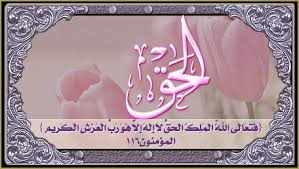 جمع وتأليف/ د مسفر بن سعيد دماس الغامدي